ПроектВносит Губернатор  Липецкой областиЗ А К О НЛИПЕЦКОЙ  ОБЛАСТИО внесении изменений в Закон Липецкой области"Об областном бюджете на 2022 год и на плановый период 2023 и 2024 годов"Статья 1Внести в Закон Липецкой области от 13 декабря 2021 года № 28-ОЗ "Об областном бюджете на 2022 год и на плановый период 2023 и 2024 годов" ("Официальный интернет-портал правовой информации" (www.pravo.gov.ru), 2021, 15 декабря, 2022, 21 февраля, 19 апреля, 27 июня)  следующие изменения:1) в статье 1:а) в части 1:в пункте 1 цифры "78 403 057 029,76" заменить цифрами "82 293 878 704,78", цифры "19 205 304 240,82" заменить цифрами "21 161 994 282,84";в пункте 2 цифры "102 177 773 577,75" заменить цифрами "106 068 595 252,77";б) в части 2:пункт 1 изложить в следующей редакции:"1) общий объем доходов областного бюджета на 2023 год в сумме 74 006 888 253,88 руб.,   в   том   числе   безвозмездные   поступления   в сумме   17 502 955 200,00 руб.  и на 2024 год в сумме 77 991 285 348,38 руб., в том числе безвозмездные поступления 22 378 186 800,00 руб.;";пункт 2 изложить в следующей редакции:"2) общий объем расходов областного бюджета на 2023 год в сумме 82 105 747 390,26 руб., в том числе условно утвержденные расходы в сумме 3 598 845 066,82 руб. и на 2024 год в сумме 87 213 012 986,49 руб., в том числе условно утвержденные расходы в сумме 4 937 239 582,46 руб.";2) статью 3 признать утратившей силу;3) в статье 5:а) в части 2 цифры "19 205 304 240,82" заменить цифрами "21 161 994 282,84", цифры "16 649 127 000,00" заменить цифрами "17 502 955 200,00 руб.", цифры "21 897 870 900,00" заменить цифрами "22 378 186 800,00";б) в части 3 цифры "16 721 590 687,49" заменить цифрами "18 678 280 729,51", цифры "16 649 127 000,00" заменить цифрами "17 502 955 200,00", цифры "21 897 870 900,00" заменить цифрами "22 378 186 800,00";4)  в статье 6:а) в части 5 цифры "12 504 844 963,55" заменить цифрами "12 706 408 541,55";б) в части 6 слово "администрации" заменить словом "Правительства";в) в части 7 цифры "6 332 389 306,00" заменить цифрами "6 349 037 751,68", цифры "7 726 640 859,30" заменить цифрами "6 787 241 240,00", цифры "7 919 793 086,20" заменить цифрами "6 985 042 540,00";г) в части 8 слова "в 2022 году – 2 564 000,00 руб.", заменить словами "в 2022 году – 0,00 руб.";5) в части 2 статьи 6.1. слово "администрации" заменить словом "Правительства"; 6) статью 8 изложить в следующей редакции:"Статья 8. Предоставление бюджетных кредитов местным бюджетам1. Установить, что бюджетные кредиты местным бюджетам предоставляются из областного бюджета в 2022 году в сумме 1 618 400 000,00 руб., в 2023 году в сумме 1 368 400 000,00 руб., в 2024 году в сумме 1 118 400 000,00 руб. на следующие цели: на покрытие временного кассового разрыва, возникающего при исполнении местного бюджета; на частичное покрытие дефицита местного бюджета; на погашение долговых обязательств в виде обязательств по бюджетным кредитам и кредитам, полученным местным бюджетом от кредитных организаций, без предоставления местными бюджетами обеспечения исполнения своих обязательств по возврату указанных кредитов и уплате процентных платежей, в пределах общего объема бюджетных ассигнований, предусмотренных по источникам финансирования дефицита областного бюджета. 2. Установить, что в 2022 году из бюджета области предоставляются бюджетные кредиты в объеме 950 000 000,0 рублей  (за счет предоставленного кредита из федерального бюджета) на срок до 5 лет на погашение долговых обязательств муниципальных образований в виде обязательств по кредитам, полученным муниципальными образованиями от кредитных организаций, иностранных банков и международных финансовых организаций, сложившихся на 1 января 2022 года и подлежащих погашению муниципальными образованиями в марте - декабре 2022 года.3. Установить плату за пользование указанными в части 1 и части 2 настоящей статьи бюджетными кредитами в размере 0,1 процента годовых.4. Порядок предоставления, использования и возврата муниципальными образованиями Липецкой области бюджетных кредитов местным бюджетам из областного бюджета и Правила проведения реструктуризации денежных обязательств (задолженности по денежным обязательствам) по бюджетным кредитам, предоставленным местным бюджетам из областного бюджета, устанавливаются нормативными правовыми актами Правительства Липецкой области.";7) в статье 10: а) в абзаце  первом  части 1 цифры  "11 737 765 674,68" заменить цифрами "13 987 765 674,68";б) в абзаце  первом части 2 цифры "12 303 993 748,73" заменить цифрами "14 553 993 748,73";в) в абзаце  первом части 3 цифры "16 523 157 286,16" заменить цифрами "17 823 157 286,16".8) в части 3 статьи 11:  в абзаце первом цифры "32 202 792 392,31" заменить цифрами "33 219 130 373,93", цифры "19 258 580 791,62" заменить цифрами "22 708 176 734,53", цифры "21 391 450 239,17" заменить цифрами "21 412 287 739,17";в пункте 1:в абзаце первом цифры "5 766 205 211,39" заменить цифрами "5 692 705 211,39";в абзаце пятом слова "на 2022 год в размере 116 000 000,00 руб." заменить словами  "на 2022 год в размере 42 500 000,00 руб.";в пункте 2 цифры "11 885 293 826,29" заменить цифрами "12 620 367 208,51", цифры "4 788 070 438,61" заменить цифрами "7 097 713 881,52", цифры "6 878 609 630,29" заменить цифрами "6 899 447 130,29";в пункте 3 цифры "13 120 093 137,79" заменить цифрами "13 221 310 237,19";в пункте 4:в абзаце первом цифры "1 431 200 216,84" заменить цифрами "1 684 747 716,84", цифры "628 717 715,64" заменить цифрами "1 768 670 215,84";абзац четвертый изложить в следующей редакции:"- обеспечение выплат ежемесячного денежного вознаграждения за классное руководство педагогическим работникам муниципальных образовательных организаций, реализующих образовательные программы начального общего образования, образовательные программы основного общего образования, образовательные программы среднего общего образования, в рамках реализации государственной программы Липецкой области "Развитие образования Липецкой области" на 2022 год в сумме 458 955 000,00 руб., на 2023 год в сумме 458 955 000,00 руб., на 2024 год в сумме 492 234 160,00 руб.";абзац восьмой изложить в следующей редакции:"- строительство физкультурно-оздоровительного комплекса на 2022 год в сумме 122 900 000,00 руб., на 2023 год в сумме 339 952 500,00 руб.;";дополнить новыми абзацами девятым, десятым и одиннадцатым следующего содержания:"- реализацию мероприятий по снижению совокупного объема выбросов загрязняющих веществ в атмосферный воздух в рамках реализации регионального проекта "Чистый воздух" на 2022 год в сумме 500 000 000,00 руб., на 2023 год в сумме 800 000 000,00 руб.;- поощрение муниципальных управленческих команд за достижение отдельных показателей деятельности органов местного самоуправления на 2022 год в сумме 73 500 000,00 руб.;- цели поощрения муниципальных управленческих команд на 2022 год в сумме 20 000 000,00 руб.";в абзаце восемнадцатом слово "администрации" заменить словом "Правительства";в абзаце девятнадцатом слово "администрации" заменить словом "Правительства";9) в части 2 статьи 12:а) в абзаце первом слово "администрацией" заменить словом "Правительством";б) в абзаце втором:слово "администрацией" заменить словом "Правительством";слова "главы администрации" заменить словом "Губернатора";слово "администрации" заменить словом "Правительства";10) в статье 15:а) в абзаце первом цифры "353 025 253,93" заменить цифрами "354 520 271,93";б) в абзаце втором слова "на 2022 год в сумме 34 667 100,00 руб." заменить словами "на 2022 год в сумме 36 162 118,00 руб.";11) в статье 16 слова "администрации" заменить словами "Правительства";12) статью 17 дополнить частью 7 следующего содержания:"7. Установить, что в соответствии со статьей 242.26 Бюджетного кодекса Российской Федерации казначейскому сопровождению подлежат:- авансовые платежи по государственным контрактам, источником финансового обеспечения исполнения которых являются предоставляемые из областного бюджета средства (за исключением средств, указанных в части 3 статьи 5 Федерального закона  «О федеральном бюджете на 2022 год и на плановый период 2023 и 2024 годов»), заключаемым на сумму 100 000 000,00 руб. и более, предметом которых является капитальный ремонт, реконструкция и строительство, а также авансовые платежи по контрактам (договорам) о поставке товаров, выполнении работ, оказании услуг, заключаемым на сумму более 5 000 000,00 руб. исполнителями и соисполнителями в рамках исполнения указанных государственных контрактов;- авансовые платежи по контрактам (договорам), источником финансового обеспечения которых являются субсидии, предоставляемые в соответствии с абзацем вторым пункта 1 статьи 78.1 Бюджетного кодекса Российской Федерации, заключаемым для обеспечения государственных нужд бюджетными и автономными учреждениям Липецкой области, лицевые счета которым открыты в управлении финансов Липецкой области, на сумму 100 000 000,00 руб. и более, предметом которых является капитальный ремонт, реконструкция и строительство, а также авансовые платежи по контрактам (договорам) о поставке товаров, выполнении работ, оказании услуг, заключаемым на сумму более 5 000 000,00 руб. исполнителями и соисполнителями в рамках исполнения указанных контрактов (договоров);- расчеты по муниципальным контрактам, расчеты по контрактам (договорам), заключаемым муниципальными бюджетными и автономными учреждениями, источником финансового обеспечения исполнения которых являются межбюджетные трансферты, имеющие целевое назначение, предоставляемые из областного бюджета бюджету муниципального образования (за исключением средств, указанных в части 3 статьи 5 Федерального закона  «О федеральном бюджете на 2022 год и на плановый период 2023 и 2024 годов»), заключаемые на сумму 100 000 000,00 руб. и более, предметом которых является капитальный ремонт, реконструкция и строительство, а также расчеты по муниципальным контрактам (контрактам, договорам) о поставке товаров, выполнении работ, оказании услуг, заключаемым на сумму более 5 000 000,00 руб. исполнителями и соисполнителями в рамках исполнения указанных муниципальных контрактов (контрактов, договоров).";13)  приложение 1 изложить в следующей редакции:Источники финансирования дефицита областного бюджета на 2022 год и на плановый период 2023 и 2024 годов  (руб.)  	14) приложение 5 признать утратившим силу; 	15) в приложении 6:а) в строке "00010000000000000000 НАЛОГОВЫЕ И НЕНАЛОГОВЫЕ ДОХОДЫ"      цифры "59 197 752 788,94" заменить цифрами "61 131 884 421,94";б) в строке "00010300000000000000 НАЛОГИ НА ТОВАРЫ (РАБОТЫ, УСЛУГИ), РЕАЛИЗУЕМЫЕ НА ТЕРРИТОРИИ РОССИЙСКОЙ ФЕДЕРАЦИИ" цифры "8 593 806 822,00" заменить цифрами "10 420 308 700,00";в строке "00010302000010000110 Акцизы по подакцизным товарам (продукции), производимым на территории Российской Федерации"      цифры "8 593 806 822,00" заменить цифрами "10 420 308 700,00";в строке "00010302140010000110 Доходы от уплаты акцизов на алкогольную продукцию с объемной долей этилового спирта свыше 9 процентов (за исключением пива, вин, фруктовых вин, игристых вин (шампанских), винных напитков, изготавливаемых без добавления ректификованного этилового спирта, произведенного из пищевого сырья, и (или) спиртованных виноградного или иного фруктового сусла, и (или) винного дистиллята, и (или) фруктового дистиллята), подлежащие распределению в бюджеты субъектов Российской Федерации"  цифры  "1 208 986 200,00" заменить цифрами "1 233 924 500,00";в строке "00010302230010000110 Доходы от уплаты акцизов на дизельное топливо, подлежащие распределению между бюджетами субъектов Российской Федерации и местными бюджетами с учетом установленных дифференцированных нормативов отчислений в местные бюджеты" цифры "2 934 597 440,10" заменить цифрами "2 986 696 780,00";в строке "00010302240010000110 Доходы от уплаты акцизов на моторные масла для дизельных и (или) карбюраторных (инжекторных) двигателей, подлежащие распределению между бюджетами субъектов Российской Федерации и местными бюджетами с учетом установленных дифференцированных нормативов отчислений в местные бюджеты"      цифры "16 244 232,00" заменить цифрами "17 739 240,00 ";в строке "00010302250010000110 Доходы от уплаты акцизов на автомобильный бензин, подлежащие распределению между бюджетами субъектов Российской Федерации и местными бюджетами с учетом установленных дифференцированных нормативов отчислений в местные бюджеты" цифры "3 907 736 036,10" заменить цифрами "3 923 042 200,00";в строке "00010302260010000110 Доходы от уплаты акцизов на прямогонный бензин, подлежащие распределению между бюджетами субъектов Российской Федерации и местными бюджетами с учетом установленных дифференцированных нормативов отчислений в местные бюджеты" цифры "-367 983 086,20" заменить цифрами "-435 320 020,00";в) после строки:добавить строку:г) в строке "00010506000010000110 Налог на профессиональный доход" цифры "27 500 000,0" заменить цифрами "80 000 000,00";д) в строке "00010800000000000000 ГОСУДАРСТВЕННАЯ ПОШЛИНА" цифры "201 638 650,00" заменить цифрами "187 138 650,00";е) в строке "00011300000000000000 ДОХОДЫ ОТ ОКАЗАНИЯ ПЛАТНЫХ УСЛУГ (РАБОТ) И КОМПЕНСАЦИИ ЗАТРАТ ГОСУДАРСТВА" цифры "53 675 095,88" заменить цифрами "54 304 850,88";ж) в строке "00011400000000000000 ДОХОДЫ ОТ ПРОДАЖИ МАТЕРИАЛЬНЫХ И НЕМАТЕРИАЛЬНЫХ АКТИВОВ" цифры "10 739 700,00" заменить цифрами "79 739 700,00".   	з) в строке "00020000000000000000 БЕЗВОЗМЕЗДНЫЕ ПОСТУПЛЕНИЯ": цифры "19 205 304 240,82" заменить цифрами "21 161 994 282,84", цифры "16 649 127 000,00" заменить цифрами "17 502 955 200,00"; цифры "21 897 870 900,00 " заменить цифрами "22 378 186 800,00";    	и) в строке "ВСЕГО ДОХОДОВ": цифры "78 403 057 029,76" заменить цифрами "82 293 878 704,78", цифры "73 153 060 053,88" заменить цифрами "74 006 888 253,88", цифры "77 510 969 448,38" заменить цифрами "77 991 285 348,38";        16) в приложении 7:      а) в строке "Субсидии бюджетам субъектов Российской Федерации на оснащение объектов спортивной инфраструктуры спортивно-технологическим оборудованием" цифры "6 626 600,00" заменить цифрами "8 614 600,00";       б) после строки     дополнить строкой следующего содержания:  в) строку      изложить в следующей редакции:   г) после строки        дополнить строкой следующего содержания:      д) строку      изложить в следующей редакции:        е) строку      изложить в следующей редакции:      ж) строку      изложить в следующей редакции:       з) после строки      дополнить строкой следующего содержания:       и) строку       изложить в следующей редакции:        к) в строке "Субсидии бюджетам субъектов Российской Федерации на софинансирование капитальных вложений в объекты государственной (муниципальной) собственности в рамках нового строительства и реконструкции" цифры "313 100 000,00" заменить цифрами "496 574 300,00";        л) в строке "Субвенции бюджетам субъектов Российской Федерации на оплату жилищно-коммунальных услуг отдельным категориям граждан"  цифры  "1 017 813 100,00" заменить цифрами "850 000 000,00";        м) в строке "Субвенции бюджетам субъектов Российской Федерации на улучшение экологического состояния гидрографической сети" цифры  "65 000 000,00" заменить цифрами "97 870 700,00";        н) в строке "Межбюджетные трансферты, передаваемые бюджетам субъектов Российской Федерации на обеспечение деятельности депутатов Государственной Думы и их помощников в избирательных округах" цифры "2 362 851,23" заменить цифрами "4 913 828,88";       о) в строке "Межбюджетные трансферты, передаваемые бюджетам субъектов Российской Федерации на обеспечение деятельности членов Совета Федерации и их помощников в субъектах Российской Федерации" цифры "902 906,26" заменить цифрами "1 901 070,63";      п) в строке "Межбюджетные трансферты, передаваемые бюджетам субъектов Российской Федерации на социальную поддержку Героев Советского Союза, Героев Российской Федерации и полных кавалеров ордена Славы" цифры                 "72 160,00" заменить цифрами "144 160,00";      р) после строки      дополнить строками следующего содержания:    с) строку       изложить в следующей редакции:     т) в строке "Межбюджетные трансферты, передаваемые бюджетам субъектов Российской Федерации, за счет средств резервного фонда Правительства Российской Федерации" цифры "316 249 400,00" заменить цифрами                  "446 964 300,00";     у) после строкидополнить строкой следующего содержания:      ф) в строке "Итого:" цифры "16 721 590 687,49" заменить цифрами            "18 678 280 729,51"; цифры "16 649 127 000,00" заменить цифрами "17 502 955 200,00"; цифры "21 897 870 900,00" заменить цифрами "22 378 186 800,00";17) приложение 9 изложить в следующей редакции:"Приложение 9к Закону Липецкой области "Об областном бюджете на 2022 год и на плановый период 2023 и 2024 годов"Распределение бюджетных ассигнований по разделам и подразделам классификации расходов бюджетов на 2022 год и на плановый период 2023 и 2024 годов18) приложение 10 изложить в следующей редакции:"Приложение 10к Закону Липецкой области "Об областном бюджете на 2022 год и на плановый период 2023 и 2024 годов"Ведомственная структура расходов областного бюджетана 2022 год и на плановый период 2023 и 2024 годов19) приложение 11 изложить в следующей редакции:"Приложение 11к Закону Липецкой области "Об областном бюджете на 2022 год и на плановый период 2023 и 2024 годов"Распределение бюджетных ассигнований по разделам, подразделам, целевым статьям (государственным программам Липецкой области и непрограммным направлениям деятельности), группам видов расходов классификации расходов бюджетов Российской Федерации на 2022 год и на плановый период 2023 и 2024 годов20) приложение 12 изложить в следующей редакции:"Приложение 12к Закону Липецкой области "Об областном бюджете на 2022 год и на плановый период 2023 и 2024 годов"Распределение бюджетных ассигнований по целевым статьям (государственным программам Липецкой области и непрограммным направлениям деятельности), группам видов расходов, разделам, подразделам классификации расходов бюджетов Российской Федерации на 2022 год и на плановый период 2023 и 2024 годов21) приложение 16 изложить в следующей редакции:Программагосударственных внутренних заимствований Липецкой областина 2022 год и на плановый период 2023 и 2024 годов   (руб.)22) приложение 18 изложить в следующей редакции:23) в приложении 19:а) таблицу 4 изложить в следующей редакции: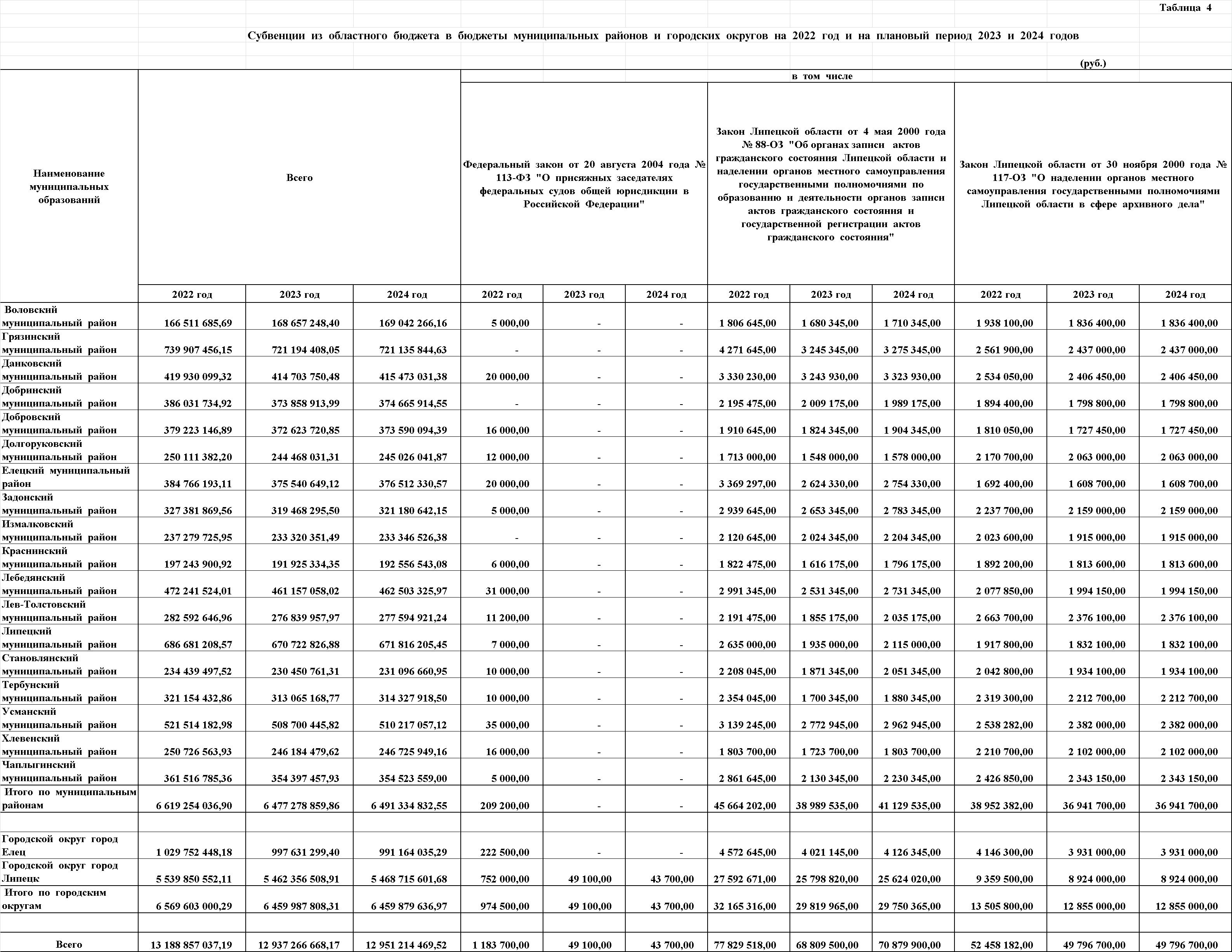 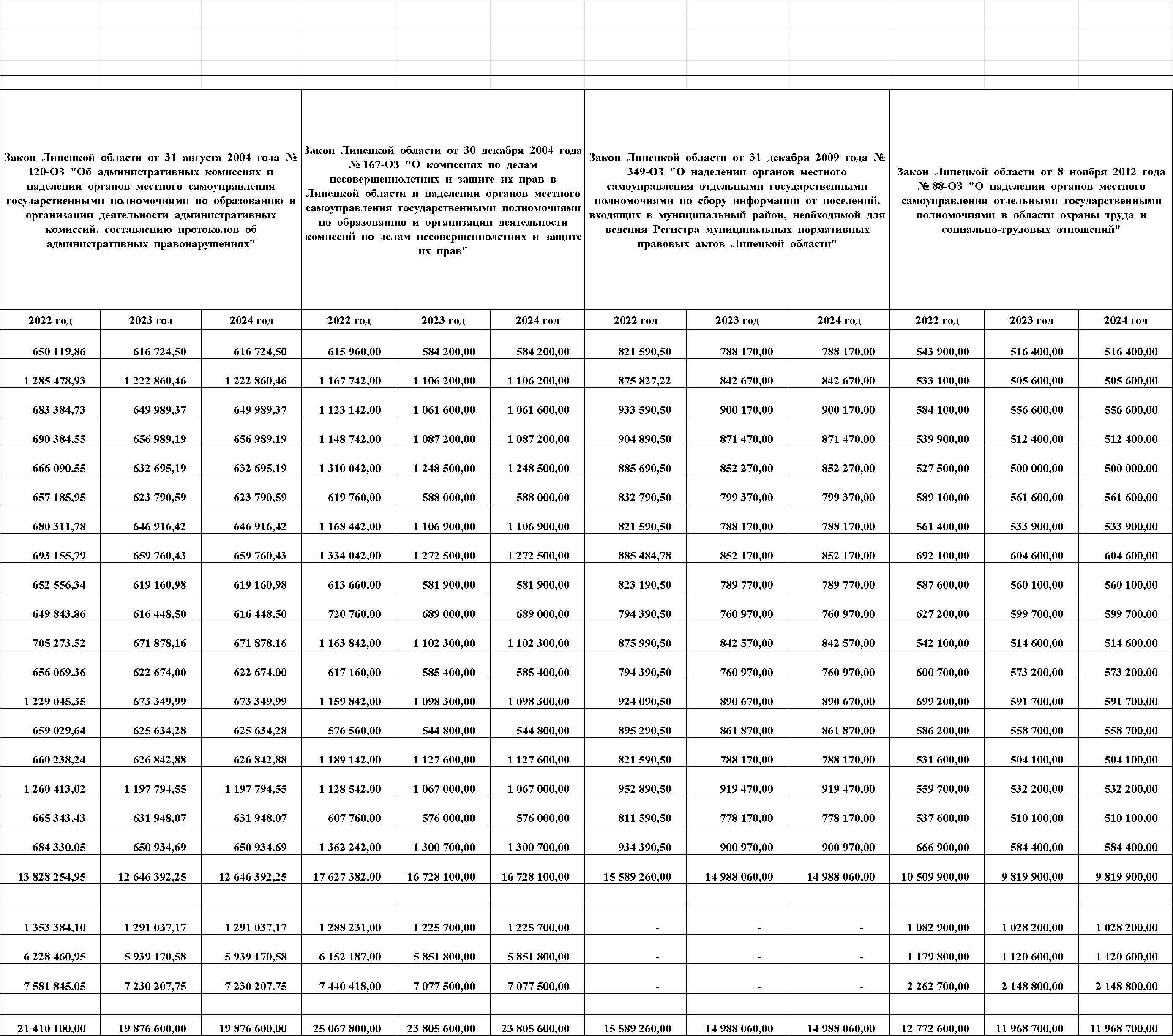 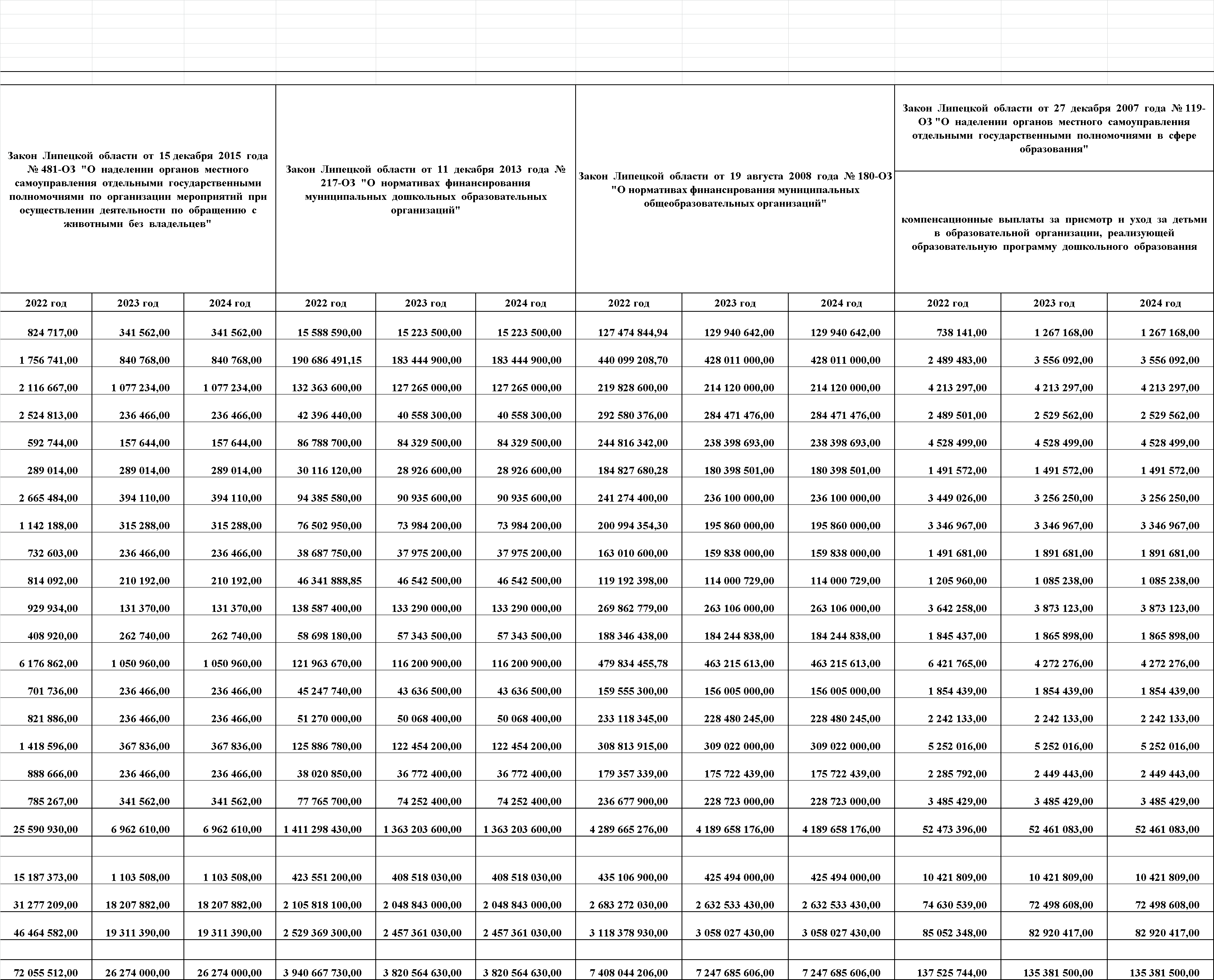 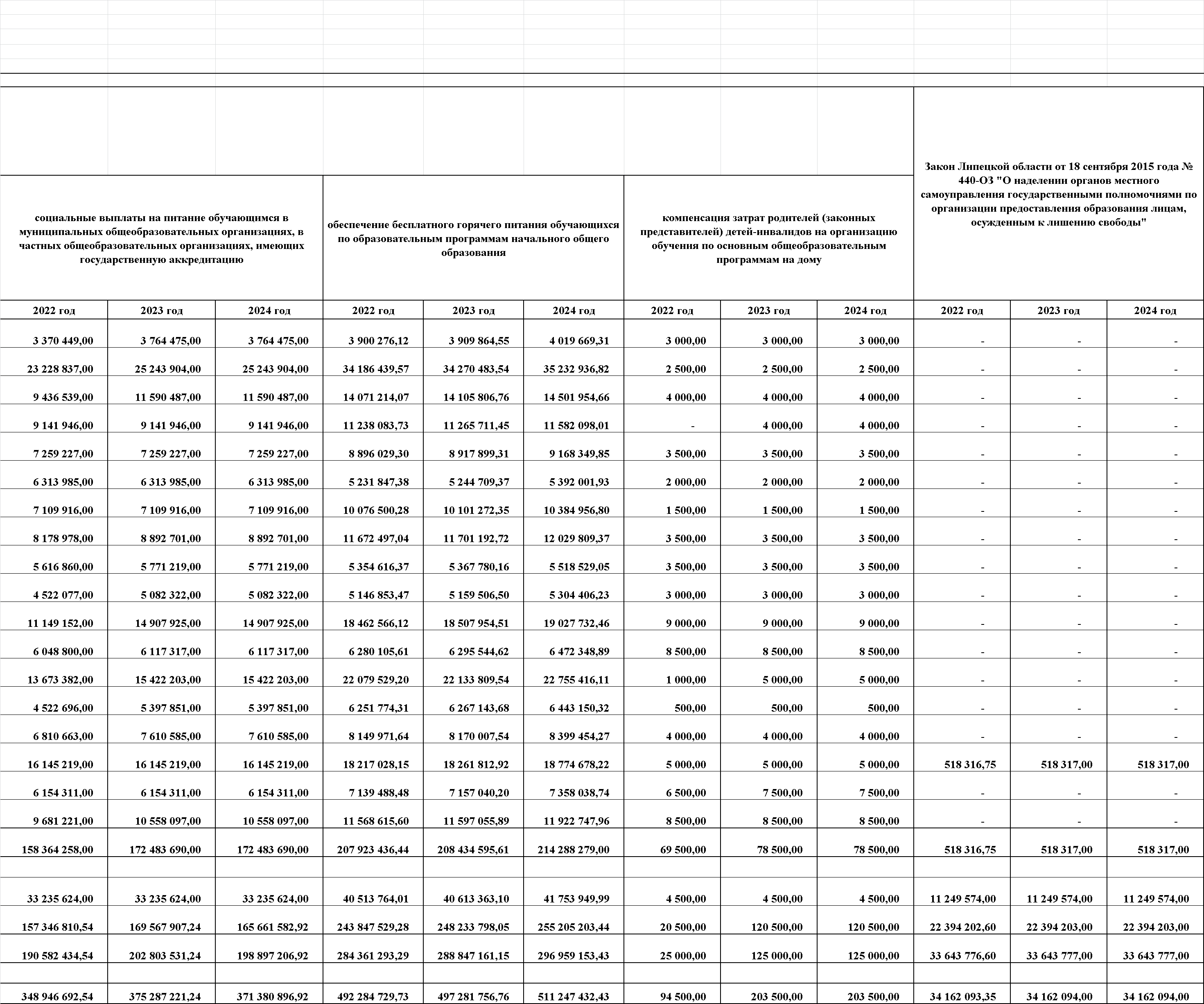 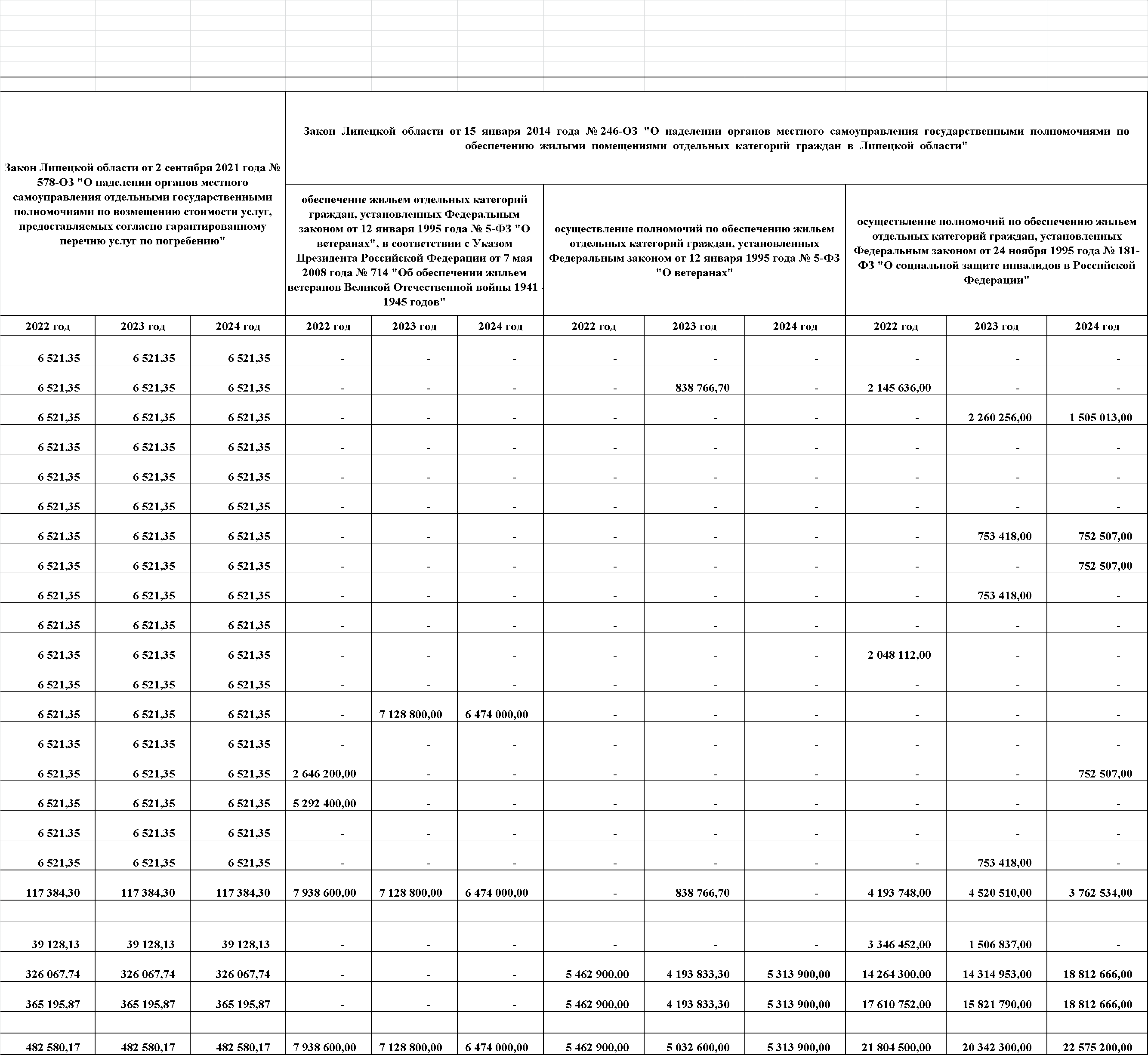 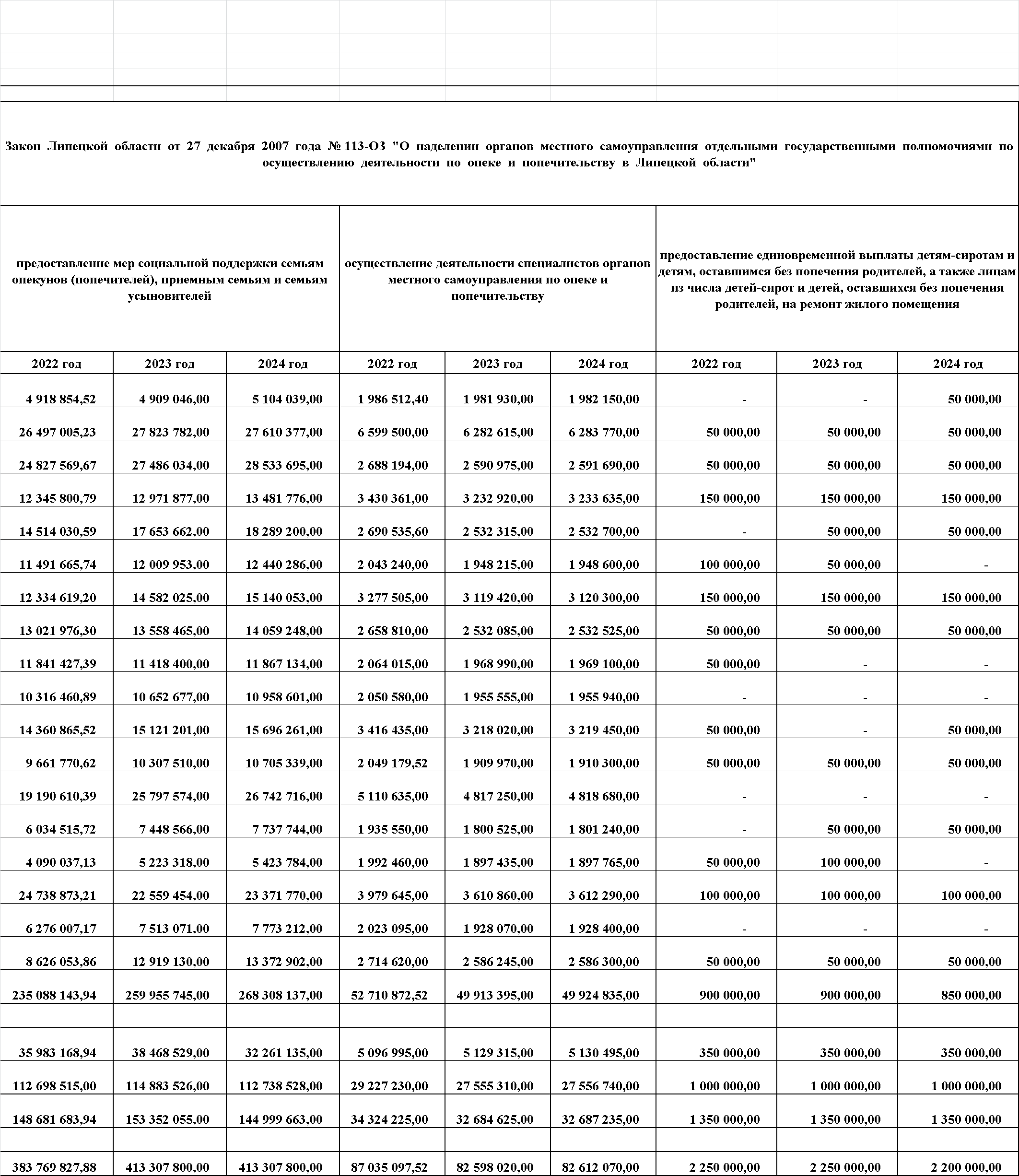 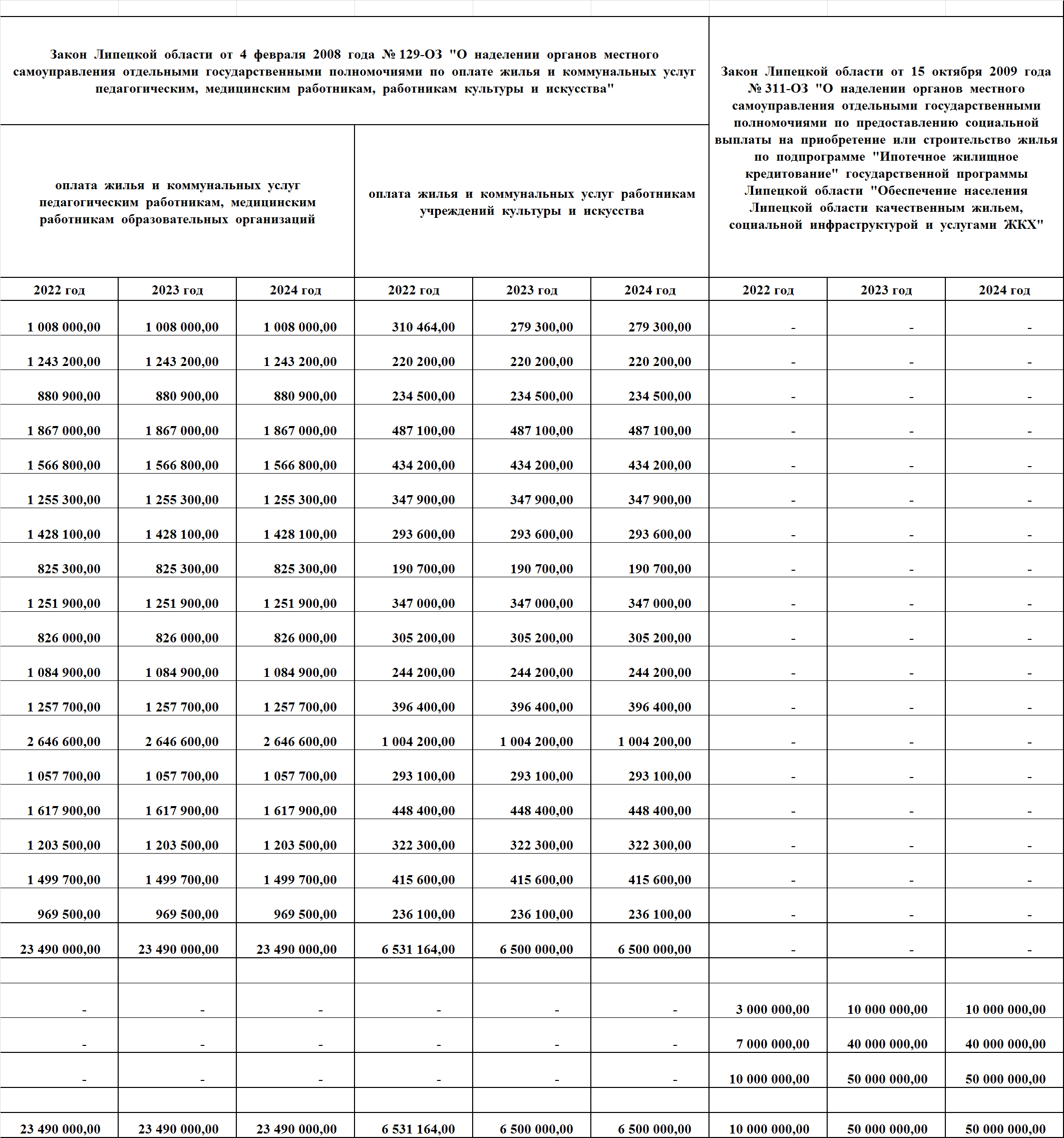 б) таблицу 7 изложить в следующей редакции:в) таблицу 8 изложить в следующей редакции:г) таблицу 9 изложить в следующей редакции:д) таблицу 11 изложить в следующей редакции:е) таблицу 14 изложить в следующей редакции:ж) таблицу 15 изложить в следующей редакции:з) таблицу 16 изложить в следующей редакции:и) таблицу 18 изложить в следующей редакции:к) таблицу 19 изложить в следующей редакции:24) в приложении 20:а) в пункте 2:в абзаце первом цифры "7 020 000,00" заменить цифрами "27 000 000,00";в абзаце восьмом цифры "120,0" заменить цифрами "30,0";абзац одиннадцатый изложить в следующей редакции: "Субсидия предоставляется на возмещение части понесенных затрат на оплату услуг ресурсоснабжающих организаций по подключению к коммунальной инфраструктуре в рамках реализации инвестиционного проекта, осуществленных не ранее 1 января года, предшествующего году заключения соглашения. ";б) в абзаце первом пункта 3 цифры "26 120 200,00" заменить цифрами "20 029 200,00";в) пункт 6 изложить в следующей редакции: "6. Гранты в форме субсидий (далее - гранты) в объеме 22 240 736,85 руб. в 2022 году, 26 371 157,90 руб. в 2023 году, 31 534 315,79 руб. в 2024 году  на финансовое обеспечение затрат субъектов малого и среднего предпринимательства, имеющих статус социального предприятия, подтверждение которого содержится в едином реестре субъектов малого и среднего предпринимательства (далее – социальные предприятия), или субъектов малого и среднего предпринимательства, созданных физическими лицами в возрасте до 25 лет включительно (далее – молодые предприниматели), предоставляемые в рамках реализации регионального проекта "Создание условий для легкого старта и комфортного ведения бизнеса", обеспечивающего достижение целей, показателей и результатов национального проекта "Малое и среднее предпринимательство и поддержка индивидуальной предпринимательской инициативы" и государственной программы "Модернизация и инновационное развитие экономики Липецкой области", утвержденной постановлением администрации Липецкой области от 7 ноября 2013 года № 500 "Об утверждении государственной программы Липецкой области "Модернизация и инновационное развитие экономики  и Липецкой области".Гранты предоставляются субъектам малого и среднего предпринимательства в соответствии с требованиями, установленными разделом V приложения к приказу Минэкономразвития России от 26 марта 2021 года № 142 "Об утверждении требований к реализации мероприятий, осуществляемых субъектами Российской Федерации, бюджетам которых предоставляются субсидии на государственную поддержку малого и среднего предпринимательства, а также физических лиц, применяющих специальный налоговый режим "Налог на профессиональный доход", в субъектах Российской Федерации, направленных на достижение целей, показателей и результатов региональных проектов, обеспечивающих достижение целей, показателей и результатов федеральных проектов, входящих в состав национального проекта "Малое и среднее предпринимательство и поддержка индивидуальной предпринимательской инициативы", и требований к организациям, образующим инфраструктуру поддержки субъектов малого и среднего предпринимательства" (далее - участник отбора на получение гранта на цели, установленные настоящим пунктом), прошедшим конкурсный отбор.Условия предоставления гранта:1) соблюдение участником отбора на получение гранта на цели, установленные настоящим пунктом, требований, установленных частями 3 - 6 статьи 12 настоящего Закона;2) соблюдение участником отбора на получение гранта на цели, установленные настоящим пунктом, на дату подачи документов главному распорядителю средств областного бюджета следующих требований:- зарегистрирован и осуществляет деятельность на территории Липецкой области по направлениям деятельности в соответствии с разделами Общероссийского классификатора видов экономической деятельности ОК 029 - 2014 (КДЕС Ред. 2) (далее - ОКВЭД 2), утвержденного приказом Росстандарта от 31 января 2014 года № 14-ст "О принятии и введении в действие Общероссийского классификатора видов экономической деятельности (ОКВЭД2) ОК 029 - 2014 (КДЕС Ред. 2) и Общероссийского классификатора продукции по видам экономической деятельности (ОКПД2) ОК 034 - 2014 (КПЕС 2008)", за исключением разделов G "Торговля оптовая и розничная; ремонт автотранспортных средств и мотоциклов" и H "Транспортировка и хранение";3) гранты предоставляются:3.1) социальным предприятиям, соответствующим следующим требованиям:- сведения о том, что участник отбора на получение гранта на цели, установленные настоящим пунктом, признан социальным предприятием в порядке, установленном в соответствии с частью 3 статьи 24.1 Федерального закона от 24 июля 2007 года № 209-ФЗ "О развитии малого и среднего предпринимательства в Российской Федерации" (далее – Федеральный закон №209-ФЗ), внесены в единый реестр субъектов малого и среднего предпринимательства в период с 10 июля по 10 декабря года предоставления гранта;- участник отбора на получение гранта на цели, установленные настоящим пунктом, впервые признанный социальным предприятием, прошел обучение в рамках обучающей программы или акселерационной программы в течение года до момента получения гранта по направлению осуществления деятельности в сфере социального предпринимательства, проведение которой организовано центром поддержки предпринимательства, центром инноваций социальной сферы или АО "Федеральная корпорация по развитию малого и среднего предпринимательства", или субъект малого и среднего предпринимательства, подтвердивший статус социального предприятия, реализует ранее созданный проект в сфере социального предпринимательства; - по состоянию на любую дату в течение периода, равного 30 календарным дням, предшествующего дате подачи документов для получения гранта, у субъекта малого и среднего предпринимательства отсутствует просроченная задолженность по налогам, сборам и иным обязательным платежам в бюджеты бюджетной системы Российской Федерации, превышающая 1 тысячу рублей;3.2) молодым предпринимателям, соответствующим следующим требованиям:- участник отбора на получение гранта на цели, установленные настоящим пунктом, создан физическим лицом в возрасте до 25 лет включительно (физическое лицо в возрасте до 25 лет (включительно) на момент подачи документов для получения гранта зарегистрировано в качестве индивидуального предпринимателя или в состав учредителей (участников) или акционеров юридического лица входит физическое лицо в возрасте до 25 лет (включительно) на момент подачи документов для получения гранта, владеющее не менее чем 50% доли в уставном капитале общества с ограниченной ответственностью или складочном капитале хозяйственного товарищества либо не менее чем 50% голосующих акций акционерного общества);- участник отбора на получение гранта на цели, установленные настоящим пунктом, прошел обучение в рамках обучающей программы или акселерационной программы в течение года до момента получения гранта по направлению осуществления предпринимательской деятельности, проведение которой организовано центром поддержки предпринимательства, центром инноваций социальной сферы или Корпорацией развития малого и среднего предпринимательства;- по состоянию на любую дату в течение периода, равного 30 календарным дням, предшествующего дате подачи документов для получения гранта, у участника отбора на получение гранта на цели, установленные настоящим пунктом, отсутствует просроченная задолженность по налогам, сборам и иным обязательным платежам в бюджеты бюджетной системы Российской Федерации, превышающая 1 тысячу рублей;4)  участник отбора на получение гранта на цели, установленные настоящим пунктом, обязуется использовать грант в течение 12 месяцев со дня поступления гранта на его расчетный счет. Расходование гранта осуществляется по безналичному расчету в соответствии с федеральным законодательством.Размер гранта определяется конкурсной комиссией пропорционально размеру:- расходов субъекта малого и среднего предпринимательства, впервые признанного социальным предприятием, предусмотренных на реализацию нового проекта в сфере социального предпринимательства;- расходов социального предприятия на расширение своей деятельности при реализации ранее созданного проекта в сфере социального предпринимательства;- расходов молодого предпринимателя, предусмотренных на реализацию проекта в сфере предпринимательской деятельности.Грант предоставляется при условии софинансирования участником отбора на получение гранта на цели, установленные настоящим пунктом, расходов, связанных с реализацией проекта в сфере социального предпринимательства, или молодым предпринимателем расходов, связанных с реализацией проекта в сфере предпринимательской деятельности, в размере не менее 25% от размера расходов, предусмотренных на реализацию проектов, указанных в настоящем пункте.Максимальный размер гранта не превышает 500 тысяч рублей на одного получателя поддержки. Минимальный размер гранта не может составлять менее 100 тысяч рублей;5) грант предоставляется однократно в полном объеме на конкурсной основе в соответствии с решением конкурсной комиссии по результатам оценки проектов в сфере социального предпринимательства или проектов молодых предпринимателей в сфере предпринимательской деятельности;6) грант предоставляется в целях финансового обеспечения следующих расходов, связанных с реализацией проектов в сфере социального предпринимательства или с реализацией проектов молодых предпринимателей в сфере предпринимательской деятельности:- аренда нежилого помещения;- ремонт нежилого помещения, включая приобретение строительных материалов, оборудования, необходимого для ремонта помещения;- аренда и (или) приобретение оргтехники, оборудования (в том числе инвентаря, мебели);- выплата по передаче прав на франшизу (паушальный платеж);- технологическое присоединение к объектам инженерной инфраструктуры (электрические сети, газоснабжение, водоснабжение, водоотведение, теплоснабжение);- оплата коммунальных услуг и услуг электроснабжения;- оформление результатов интеллектуальной деятельности;- приобретение основных средств (за исключением приобретения зданий, сооружений, земельных участков, автомобилей);- переоборудование транспортных средств для перевозки маломобильных групп населения, в том числе инвалидов;- оплата услуг связи, в том числе информационно-телекоммуникационной сети "Интернет";- оплата услуг по созданию, технической поддержке, наполнению, развитию и продвижению в средствах массовой информации и информационно-телекоммуникационной сети "Интернет" (услуги хостинга, расходы на регистрацию доменных имен в информационно-телекоммуникационной сети "Интернет" и продление регистрации, расходы на поисковую оптимизацию, услуги/работы по модернизации сайта и аккаунтов в социальных сетях);- приобретение программного обеспечения и неисключительных прав на программное обеспечение (расходы, связанные с получением прав по лицензионному соглашению; расходы по адаптации, настройке, внедрению и модификации программного обеспечения; расходы по сопровождению программного обеспечения);- приобретение сырья, расходных материалов, необходимых для производства продукции и оказания услуг;- уплата первого взноса (аванса) при заключении договора лизинга и (или) лизинговых платежей;- реализация мероприятий по профилактике новой коронавирусной инфекции, включая мероприятия, связанные с обеспечением выполнения санитарно-эпидемиологических требований.Не допускается направление гранта на финансирование затрат, связанных с уплатой налогов, сборов и иных обязательных платежей в бюджеты бюджетной системы Российской Федерации и бюджеты государственных внебюджетных фондов, уплатой процентов по займам, предоставленным государственными микрофинансовыми организациями, а также по кредитам, привлеченным в кредитных организациях;7) дополнительно к расходам, указанным в подпункте 6 настоящего пункта, грант социальным предприятиям предоставляется в целях финансового обеспечения следующих расходов, связанных с реализацией проекта в сфере социального предпринимательства, -  "приобретение комплектующих изделий при производстве и (или) реализации медицинской техники, протезно-ортопедических изделий, программного обеспечения, а также технических средств, которые могут быть использованы исключительно для профилактики инвалидности или реабилитации (абилитации) инвалидов";8) получатель гранта:- социальное предприятие обязуется ежегодно в течение 3 (трех) лет, начиная с года, следующего за годом предоставления гранта, подтверждать статус социального предприятия при его соответствии условиям признания субъекта малого и среднего предпринимательства социальным предприятием в соответствии с Федеральным законом №209-ФЗ; - молодой предприниматель обязуется ежегодно в течение 3 (трех) лет, начиная с года, следующего за годом предоставления гранта, представлять в управление экономического развития Липецкой области информацию о финансово-экономических показателях своей деятельности.Главный распорядитель средств областного бюджета в течение трех лет с даты предоставления гранта осуществляет мониторинг деятельности участника отбора на получение гранта на цели, установленные настоящим пунктом, и информирует Минэкономразвития России в случае прекращения его деятельности с указанием причин.";г) в абзаце двадцатом пункта 9 после слов "аренда легкового автомобиля с водителем" дополнить словами ", автотранспортные услуги";д) в пункте 10:в абзаце двадцать пятом после слов "автоматизированной информационной системы," дополнить словами "включая интеграцию с ЦП МСП,";в абзаце двадцать шестом после слов "в информационно-телекоммуникационной сети "Интернет" дополнить словами ", включая приобретение программных платформ, оплату услуг хостинга, регистрации/продления доменного имени;";абзац тридцать восьмой изложить в следующей редакции: "содействие в размещении субъекта малого и среднего предпринимательства или физического лица, применяющего специальный налоговый режим "Налог на профессиональный доход", на электронных торговых площадках и маркетплейсах, в том числе содействие в регистрации учетной записи (аккаунта) на торговых площадках и маркетплейсах, в ежемесячном продвижении продукции субъекта малого и среднего предпринимательства или физического лица, применяющего специальный налоговый режим "Налог на профессиональный доход", на торговой площадке и маркетплейсе, софинансирование затрат, связанных в том числе с хранением и доставкой, при реализации продукции (товаров, работ, услуг) субъекта малого и среднего предпринимательства или физического лица, применяющего специальный налоговый режим "Налог на профессиональный доход", на маркетплейсе;";в абзаце сорок пятом после слов "тренингов" дополнить словами ", бизнес-игр;";е) в пункте 12:абзацы двенадцатый - пятнадцатый изложить в следующей редакции: "- осуществление видов деятельности, направленных на реализацию мероприятий Центра поддержки экспорта:увеличение объема несырьевого экспорта Липецкой области, в первую очередь, за счет неэнергетических товаров средних и верхних пределов;увеличение объемов экспорта услуг Липецкой области;вовлечение новых субъектов малого и среднего предпринимательства в экспортную деятельность;увеличение доли субъектов малого и среднего предпринимательства - экспортеров в общем объеме несырьевого экспорта Липецкой области;отраслевую диверсификацию экспорта Липецкой области;расширение географии поставок субъектов малого и среднего предпринимательства, осуществляющих деятельность на территории Липецкой области;";абзац девятнадцатый изложить в следующей редакции: " - предоставление услуг по поддержке экспортной деятельности субъектам малого и среднего предпринимательства, которые не состоят в одной группе лиц, определенных в соответствии с Федеральным законом от 26 июля 2006 года         № 135-ФЗ "О защите конкуренции" (далее - одна группа лиц), с Центром поддержки экспорта и со сторонней организацией и (или) квалифицированным специалистом, которых привлекает Центр поддержки экспорта для оказания услуг.При привлечении Центром поддержки экспорта специализированных организаций и квалифицированных специалистов в целях предоставления субъектам малого и среднего предпринимательства услуг такие организации и специалисты не должны состоять с ЦПЭ и (или) юридическим лицом, структурным подразделением которого является ЦПЭ, в одной группе лиц.Центр поддержки экспорта предоставляет услуги, указанные в пунктах 13 - 18 раздела IV "Требования к услугам, предоставляемым ЦПЭ" приказа Минэкономразвития России от 18 февраля 2021 г. № 77;";в абзаце двадцатом цифры "16 - 18" заменить цифрами "19 - 21";абзац двадцать третий изложить в следующей редакции: "- командировки сотрудников Центра поддержки экспорта;"; в абзаце двадцать четвертом слова "организацию и участие" заменить словами "организацию участия";абзац двадцать шестой изложить в следующей редакции: "Объем средств субсидии, направленных в рамках сметы на формирование премиального фонда, в случае исполнения ключевых показателей эффективности деятельности Центра поддержки экспорта "количество субъектов малого и среднего предпринимательства, заключивших экспортные контракты при содействии Центра поддержки экспорта" и "объем поддержанного экспорта субъектов малого и среднего предпринимательства" по итогам защиты результатов деятельности Центра поддержки экспорта в первом, втором, третьем и четвертом кварталах нарастающим итогом направляется на формирование фонда оплаты труда и начислений на оплату труда в размере, соответствующем объему квартальной премии.";абзац двадцать седьмой изложить в следующей редакции: "При неисполнении ключевого показателя эффективности деятельности Центра поддержки экспорта "количество субъектов малого и среднего предпринимательства, заключивших экспортные контракты при содействии Центра поддержки экспорта" и (или) "объем поддержанного экспорта субъектов малого и среднего предпринимательства" по итогам защиты результатов деятельности Центра поддержки экспорта в первом, втором, третьем и четвертом кварталах нарастающим итогом объем средств субсидии, направленного в рамках сметы на формирование премиального фонда, направляется на финансирование комплексных услуг, указанных в пунктах 13.1 - 13.9 раздела IV "Требования к услугам, предоставляемым ЦПЭ" приказа Минэкономразвития России от 18 февраля 2021 г. № 77, в размере, соответствующем объему квартальной премии;";после абзаца тридцать второго дополнить абзацами следующего содержания:"- организацию и проведение бизнес-миссий и других промоутерских мероприятий;- доступ к российским и международным информационным порталам и базам данных по тематике внешнеэкономической деятельности;- сопровождение экспортного контракта;- содействие в поиске и подборе иностранного покупателя;- обеспечение доступа субъектов малого и среднего предпринимательства к запросам иностранных покупателей на товары (работы, услуги);- содействие в размещении субъектов малого и среднего предпринимательства на международных электронных торговых площадках;- обеспечение участия субъектов малого и среднего предпринимательства в акселерационных программах по развитию экспортной деятельности;- содействие в приведении продукции и (или) производственного процесса в соответствие с обязательными требованиями, предъявляемыми на внешних рынках для экспорта товаров (работ, услуг) (стандартизация, сертификация, необходимые разрешения);- содействие в обеспечении защиты и оформлении прав на результаты интеллектуальной деятельности и приравненные к ним средства индивидуализации субъектов малого и среднего предпринимательства, товаров, работ, услуг и предприятий, которым предоставляется правовая охрана за пределами территории Российской Федерации; - содействие в проведении индивидуальных маркетинговых или патентных исследований иностранных рынков по запросу субъектов малого и среднего предпринимательства; - содействие в создании на иностранном языке и (или) модернизации существующего сайта субъекта малого или среднего предпринимательства в информационно-телекоммуникационной сети "Интернет" на иностранном языке; - информационно-консультационные мероприятия по вопросам экспортной деятельности.";ж) в пункте 13:в абзацах первом, втором и девятом слова "автономной некоммерческой организации "Центр гарантийной поддержки Липецкой области"" заменить словами "некоммерческой микрокредитной компании "Липецкий областной фонд поддержки малого и среднего предпринимательства"";з) в абзаце первом пункта 17 слова "93 644 360,50 руб. в 2022 году" заменить словами "75 444 360,50 руб. в 2022 году";и) в абзаце первом пункта 22 слова "72 778 218,00 руб. в 2022 году" заменить словами "81 978 218,00 руб. в 2022 году";к) в пункте 33:в абзаце первом слова "223 050 000,00 руб. на 2022 год" заменить словами "283 246 000,00 руб. на 2022 год";в абзаце пятом слова ", 2023 год – 15 000 000,00 руб., 2024 год – 15 000 000,00 руб." исключить;после абзаца пятого добавить абзац следующего содержания:"- обеспечение подготовки и участия мини-футбольного клуба во Всероссийских соревнованиях по мини-футболу (футзалу) среди мужчин "Высшая лига" и (или) в Чемпионате России по мини-футболу (футзалу) среди мужчин и (или) Кубке России по мини-футболу (футзалу) среди мужчин: 2022 год – 37 896 000,00 руб., 2023 год – 15 000 000,00 руб., 2024 год – 15 00 000,00 руб.;";- в абзаце седьмом слова "2022 год – 9 200 000,00 руб." заменить словами "2022 год – 29 200 000,00 руб.";в абзаце восьмом слова "2022 год – 1 500 000,00 руб." заменить словами                "2022 год – 3 800 000,00 руб.";л) в абзаце первом пункта 36 слова "225 000,00 руб. на 2022 год," исключить;м) в абзаце первом пункта 47 слова "9 754 610,00 руб. на 2022 год" заменить словами "16 938 820,53 руб. на 2022 год";н) в абзаце первом пункта 50 слова "52 207 600,00 руб. в 2022 году" заменить словами "65 259 504,00 руб. в 2022 году";о) в абзаце первом пункта 64 слова "2 166 840,00 руб. в 2022 году" заменить словами "2 383 524,00 руб. в 2022 году";п) в абзаце первом пункта 65 слова "81 256,50 руб. в 2022 году" заменить словами "89 382,50 руб. в 2022 году";р) в абзаце первом пункта 68 цифры "488 500 000,00" заменить цифрами                  "468 381 667,00";с) в пункте 73:абзац первый изложить в следующей редакции:"73. Субсидии в объеме 15 852 947,37 руб. в 2022 году, 15 852 947,37 руб. в 2023 году, на возмещение (финансовое обеспечение) производителям зерновых культур части затрат на производство и реализацию зерновых культур в соответствии с государственной программой Липецкой области "Развитие сельского хозяйства и регулирование рынков сельскохозяйственной продукции, сырья и продовольствия Липецкой области", утвержденной постановлением администрации Липецкой области от 28 октября 2013 года № 485 "Об утверждении государственной программы Липецкой области "Развитие сельского хозяйства и регулирование рынков сельскохозяйственной продукции, сырья и продовольствия Липецкой области".";в абзаце четвертом цифру "5" заменить цифрой "6";абзац пятый изложить в следующей редакции:"2) соблюдение участником отбора на цели, установленные настоящим пунктом, при возмещении части затрат на дату подачи документов главному распорядителю средств областного бюджета, при финансовом обеспечении части затрат - в текущем году требования по осуществлению деятельности по собственному производству зерновых культур - пшеницы, ржи, кукурузы, ячменя кормового (далее - зерновые культуры);";т) в пункте 74:в абзаце первом цифры "5 000 000,00" заменить цифрами "8 267 023,26";в абзаце восьмом слово "строительстве" заменить словом "создании";у) в пункте 75:в абзаце четвертом цифру "5" заменить цифрой "6";в абзаце восьмом слова ", допущенных к использованию по конкретному региону допуска," исключить;ф) в абзаце восьмом пункта 76 слова ", допущенных к использованию, по конкретному региону допуска" исключить;х) в пункте 77:в абзаце четвертом цифру "5" заменить цифрой "6";в абзаце десятом слова "сортов, включенных в Государственный реестр селекционных достижений, допущенных к использованию, по конкретному региону допуска (для защищенного грунта - по световой зоне), зерновых и зернобобовых культур" заменить словами "зерновых и зернобобовых";ц) в абзаце первом пункта 82 цифры "94 840 401,11" заменить цифрами                 "81 315 243,50";ч) в абзаце четвертом пункта 83 цифру "5" заменить цифрой "6";ш) в абзаце четвертом пункта 84 цифру "5" заменить цифрой "6";щ) в абзаце четвертом пункта 85 цифру "5" заменить цифрой "6";э) в абзаце первом пункта 88 цифры "222 300 000,00" заменить цифрами "198 450 000,00";ю) в абзаце первом пункта 90 слова "56 000 000,00 руб. в 2022 году" заменить словами "58 934 789,40 руб. в 2022 году";я) в абзаце первом пункта 92 слова "15 387 160,27 руб. в 2022 году" заменить словами "12 452 370,87 руб. в 2022 году";я1) в абзаце четвертом пункта 94 цифру "5" заменить цифрой "6";я2) в абзаце первом пункта 98 слова "52 579 157,89 в 2022 году," исключить;я3) в пункте 100:в абзаце первом цифры "2 148 852,63" заменить цифрами "42 977 052,63";в абзаце тринадцатом цифры "2500" заменить цифрами "2631,58";я4) в пункте 101:в абзаце пятом слово "дату" заменить словами "1-е число месяца, предшествующего дате";дополнить новыми абзацами седьмым, восьмым, девятым следующего содержания:"- отсутствие у участника отбора на получение гранта на цели, установленные настоящим пунктом, просроченной задолженности   по   возврату  в  федеральный  бюджет  субсидии,  бюджетных инвестиций,  предоставленных  в  том числе в соответствии с иными правовыми актами, а также иной просроченной задолженности  перед  Российской Федерацией;- с участником отбора на получение гранта на цели, установленные настоящим пунктом, ранее  не  расторгались  соглашения о предоставлении субсидий   (грантов)  в  рамках  Государственной программы развития сельского хозяйства и регулирования рынков сельскохозяйственной продукции, сырья и продовольствия, утвержденной постановлением Правительства Российской Федерации от 14 июля 2012 года № 717 "О Государственной программе развития сельского хозяйства и регулирования рынков сельскохозяйственной продукции, сырья и продовольствия", и  (или)  иных государственных  программ  Российской  Федерации,  направленных на развитие сельского хозяйства Российской Федерации;- у участника отбора на получение гранта на цели, установленные настоящим пунктом, имеется  земельный  участок  (земельные  участки)  в собственности  и  (или)  в  пользовании  на срок не менее 5 лет, на котором (которых) запланирована реализация проекта развития сельского туризма и вид разрешенного   использования   которого   (которых)   соответствует   плану реализации проекта развития сельского туризма;";абзац десятый изложить в следующей редакции:"- наличие у участника отбора на получение гранта на цели, установленные настоящим пунктом, проекта (бизнес-плана) развития сельского туризма (далее - проект), со сроком реализации, начинающимся в год получения гранта, реализация которого не осуществлялась за счет средств государственной поддержки, составленного по форме, утверждаемой Министерством сельского хозяйства Российской Федерации, предусматривающего реализацию мероприятий, направленных на создание и (или) развитие объектов сельского туризма, в который включаются затраты, указанные в абзацах двадцать третьем – тридцать третьем настоящего пункта, финансово-экономическое обоснование, предусматривающее срок окупаемости проекта не превышающий 5 лет, и плановые показатели деятельности (объем производства и реализации сельскохозяйственной продукции, выраженный в натуральных и денежных показателях, объем дохода, полученного в рамках реализации проекта, плановое количество туристов);";в абзаце двадцатом слова "приема туристов" заменить словами "осуществления деятельности по оказанию услуг в сфере сельского туризма";в абзаце двадцать первом слова "приема туристов" заменить словами "осуществления деятельности по оказанию услуг в сфере сельского туризма";абзац двадцать второй изложить в следующей редакции:"3) приобретение и монтаж нового туристского оборудования, снаряжения и инвентаря в целях обеспечения эксплуатации туристических объектов, пунктов проката, объектов туристского показа и объектов развлекательной инфраструктуры, включая детские развлекательные комплексы, мебели и оборудования для оснащения средств размещения, используемых для осуществления деятельности по оказанию услуг в сфере сельского туризма, техники, специализированного транспорта и оборудования, не бывшего в употреблении, согласно следующим кодам вида продукции в соответствии с общероссийским классификатором продукции по видам экономической деятельности (ОКПД 2) ОК 034-2014 (КПЕС 2008): 13.92.22.140, 13.92.22.150, 16.23.20.120, 27.51.21.121, 28.25.12.130, 28.25.13, 28.29.32, 28.30.2, 28.30.86.120, 28.93.15, 28.93.15.110, 28.93.15.120 -  28.93.15.123, 28.93.15.126 - 28.93.15.128, 28.93.15.131 - 28.93.15.133, 28.93.15.139, 28.93.16, 28.93.17.110 - 28.93.17.115, 28.93.17.119, 28.93.17.120, 28.99.32, 28.99.32.110, 28.99.32.120, 29.10.3, 29.10.52.100, 29.10.52.130, 30.11.21, 30.12.19, 30.30.20, 31.01.13, 31.02, 31.09.12, 31.09.14;";абзац двадцать третий изложить в следующей редакции:"4) проведение работ по благоустройству территорий, прилегающих к средствам размещения, используемым для осуществления деятельности по оказанию услуг в сфере сельского туризма, объектам туристского показа, объектам развлекательной инфраструктуры сельского туризма, включая детские развлекательные комплексы, объектам проката, по перечню элементов благоустройства и видов работ, утверждаемому нормативным правовым актом управления сельского хозяйства Липецкой области, в том числе:";абзацы тридцать первый и тридцать второй признать утратившими силу;я5) в абзаце четвертом пункта 107 цифру "5" заменить цифрой "6";я6) в пункте 110:в абзаце первом исключить слово "части";абзац второй изложить в следующей редакции:							"Субсидии предоставляются юридическим лицам, осуществляющим строительство инфраструктуры в целях реализации проектов, включенных в сводный перечень новых инвестиционных проектов в соответствии с Постановлением Правительства Российской Федерации от 19 октября 2020 года № 1704 «Об утверждении Правил определения новых инвестиционных проектов, в целях реализации которых средства бюджета субъекта Российской Федерации, высвобождаемые в результате снижения объема погашения задолженности субъекта Российской Федерации перед Российской Федерацией по бюджетным кредитам, подлежат направлению на выполнение инженерных изысканий, проектирование, экспертизу проектной документации и (или) результатов инженерных изысканий, строительство, реконструкцию и ввод в эксплуатацию объектов инфраструктуры, а также на подключение (технологическое присоединение) объектов капитального строительства к сетям инженерно-технического обеспечения» (далее - соответственно Сводный перечень; участник отбора на получение субсидии на цели, установленные настоящим пунктом).";	абзац десятый изложить в следующей редакции:						"Субсидия предоставляется на возмещение понесенных затрат на оплату услуг ресурсоснабжающих организаций по осуществлению технологического присоединения к сетям инженерно-технического обеспечения, не ранее приемки результатов выполненных работ, предусмотренных договором на технологическое присоединение. Субсидии предоставляются в размере фактических затрат.";я7) абзаце первом пункта 114 цифры «85 815 000,00» заменить цифрами                          «204 315 000,00»;я8) пункт 119 признать утратившим силу;я9) пункт 125 изложить в следующей редакции:"125. Субсидии в объеме 52 853 473,93 руб. в 2022 году на возмещение части затрат, связанных с приобретением автобусов по договору финансовой аренды (договору лизинга), с помощью кредитных (заемных) средств для осуществления регулярных перевозок по межмуниципальным маршрутам регулярных перевозок в соответствии с государственной программой Липецкой области "Развитие транспортной системы Липецкой области», утвержденной постановлением администрации Липецкой области от 21 ноября 2013 года № 521 "Об утверждении государственной программы Липецкой области "Развитие транспортной системы Липецкой области".Субсидии предоставляются юридическим лицам и индивидуальным предпринимателям, осуществляющим регулярные перевозки по межмуниципальным маршрутам регулярных перевозок по территории Липецкой области и включенным уполномоченным исполнительным органом государственной власти области в сфере транспорта в реестр межмуниципальных маршрутов регулярных перевозок (далее – участник отбора на получение субсидии на цели, установленные настоящим пунктом).Условия предоставления субсидий: 1) соблюдение участником отбора на получение субсидии на цели, установленные настоящим пунктом, требований, установленных частями 3 – 5 статьи 12 настоящего Закона;2) соблюдение участником отбора на получение субсидии на цели, установленные настоящим пунктом, на дату подачи документов главному распорядителю средств областного бюджета следующих требований: заключение до 1 июня 2022 года договора финансовой аренды (лизинга) автобусов для осуществления регулярных перевозок по межмуниципальным маршрутам регулярных перевозок на условиях перехода права собственности на предмет лизинга к лизингополучателю и (или) кредитного договора (договора займа) на приобретение автобусов для осуществления регулярных перевозок по межмуниципальным маршрутам регулярных перевозок.Возмещению подлежит 50% фактически произведенных затрат по уплате в 2020 году и в 2021 году, 100% фактически произведенных затрат по уплате в 2022 году лизинговых платежей по договору финансовой аренды (лизинга) (в том числе авансового платежа и выкупной цены предмета лизинга) и (или) платежей по кредитному договору (договору займа) (в том числе основного долга и процентов).".я10) дополнить пунктом 127 следующего содержания:"127. Субсидии в объеме 23 850 000,00 руб. в 2022 году на возмещение части затрат на приобретение племенного молодняка крупного рогатого скота молочного направления  импортной селекции в соответствии с государственной программой Липецкой области "Развитие сельского хозяйства и регулирование рынков сельскохозяйственной продукции, сырья и продовольствия Липецкой области", утвержденной постановлением администрации Липецкой области от 28 октября 2013 года № 485 "Об утверждении государственной программы Липецкой области "Развитие сельского хозяйства и регулирование рынков сельскохозяйственной продукции, сырья и продовольствия Липецкой области".Субсидии предоставляются сельскохозяйственным товаропроизводителям (за исключением граждан, ведущих личное подсобное хозяйство, и сельскохозяйственных кредитных потребительских кооперативов), признанным таковыми в соответствии со статьей 3 Федерального закона от 29 декабря 2006 года № 264-ФЗ "О развитии сельского хозяйства" (далее - участник отбора на цели, установленные настоящим пунктом).Условия предоставления субсидий:1) соблюдение участником отбора на цели, установленные настоящим пунктом, требований, установленных частями 3 - 5 статьи 12 настоящего Закона;2) соблюдение участником отбора на цели, установленные настоящим пунктом, на дату подачи документов главному распорядителю средств областного бюджета следующих требований:- приобретение участником отбора на цели, установленные настоящим пунктом, не ранее 1 декабря 2021 года племенного молодняка крупного рогатого скота молочного направления импортной селекции, в том числе для замены поголовья, инфицированного вирусом лейкоза крупного рогатого скота;- сохранение или увеличение участником отбора на цели, установленные настоящим пунктом, поголовья коров, в том числе после выбытия животных, инфицированных вирусом лейкоза крупного рогатого скота, на дату подачи документов для получения субсидии к уровню поголовья, имеющемуся на начало 2022 года;3) участник отбора на цели, установленные настоящим пунктом, в том числе его обособленное подразделение, осуществляет деятельность на территории Липецкой области.Субсидии предоставляются по следующим направлениям затрат: на приобретение племенного молодняка крупного рогатого скота молочного направления импортной селекции, в том числе для замены поголовья, инфицированного вирусом лейкоза крупного рогатого скота.Субсидии предоставляются на 1 голову приобретенного племенного молодняка крупного рогатого скота молочного направления импортной селекции: в размере 45000 рублей за приобретенную телку живым весом от 270 до 400 кг; в размере 90000 рублей за приобретенную нетель (без учета НДС).Сумма субсидии не должна превышать фактические затраты на приобретение племенного молодняка крупного рогатого скота молочного направления импортной селекции.Для участников отбора, использующих право на освобождение от исполнения обязанностей налогоплательщика, связанных с исчислением и уплатой налога на добавленную стоимость, возмещение части затрат осуществляется исходя из суммы расходов на приобретение товаров (работ, услуг), включая сумму налога на добавленную стоимость. ";я11) дополнить пунктом 128 следующего содержания:"128. Субсидии в объеме  1 578 947,37 руб. в 2022 году, на возмещение части прямых понесенных затрат на создание и (или) модернизацию селекционно-семеноводческих центров в растениеводстве в соответствии с государственной программой Липецкой области "Развитие сельского хозяйства и регулирование рынков сельскохозяйственной продукции, сырья и продовольствия Липецкой области", утвержденной постановлением администрации Липецкой области от 28 октября 2013 года № 485 "Об утверждении государственной программы Липецкой области "Развитие сельского хозяйства и регулирование рынков сельскохозяйственной продукции, сырья и продовольствия Липецкой области".Субсидии предоставляются сельскохозяйственным товаропроизводителям (за исключением граждан, ведущих личное подсобные хозяйство), признанным таковыми в соответствии со статьей 3 Федерального закона от 29 декабря 2006 года № 264-ФЗ "О развитии сельского хозяйства",  и российским организациям, осуществляющим создание и (или) модернизацию селекционно-семеноводческих центров в растениеводстве (далее - участник отбора на цели, установленные настоящим пунктом).Условия предоставления субсидий:1) соблюдение участником отбора на цели, установленные настоящим пунктом, требований, установленных частями 3 - 5 статьи 12 настоящего Закона;2) соблюдение участником отбора на цели, установленные настоящим пунктом, на дату подачи документов главному распорядителю средств областного бюджета следующих требований:- создание и (или) модернизация участником отбора на цели, установленные настоящим пунктом, селекционно-семеноводческих центров в растениеводстве, принадлежащих ему на праве собственности на территории Липецкой области;- начало строительства и (или) модернизации селекционно-семеноводческих центров в растениеводстве участником отбора на цели, установленные настоящим пунктом, не ранее 1 января 2019 года;- наличие у участника отбора на цели, установленные настоящим пунктом, разрешения на ввод объекта в эксплуатацию - при создании; наличие акта приемки объекта и (или) документов, подтверждающих приобретение техники и (или) оборудования - при модернизации;3) отбор инвестиционного проекта по созданию и (или) модернизации селекционно-семеноводческих центров в растениеводстве в порядке, установленном Министерством сельского хозяйства Российской Федерации;4) введение селекционно-семеноводческого центра в растениеводстве в эксплуатацию не позднее дня предоставления главным распорядителем бюджетных средств заявки на участие в отборе инвестиционных проектов на текущий финансовый год;5) участник отбора на цели, установленные настоящим пунктом, в том числе его обособленное подразделение, осуществляет деятельность на территории Липецкой области.К прямым понесенным затратам относятся затраты на создание и (или) модернизацию селекционно-семеноводческих центров в растениеводстве (за исключением затрат на разработку проектной документации и проведение инженерных изысканий, выполняемых для подготовки такой проектной документации, на проведение государственной экспертизы проектной документации и результатов инженерных изысканий и проведение проверки достоверности определения сметной стоимости объектов).Субсидии предоставляются в размере:(Z x 0,2) + (Uобл / Uфед x (Z x 0,2)),где Uобл - уровень софинансирования расходного обязательства за счет средств областного бюджета;Uфед - уровень софинансирования расходного обязательства за счет средств федерального бюджета;Z - фактические затраты участника отбора на цели, установленные настоящим пунктом, на реализацию инвестиционного проекта (без учета НДС), руб., но не выше предельной стоимости объекта:Uобл / Uфед x (S пред x Р x 0,2) + (S пред x Р x 0,2),где S пред - предельное значение единицы мощности объекта агропромышленного комплекса в соответствии с приказом Министерства сельского хозяйства Российской Федерации от 29 ноября 2018 года № 550 "Об утверждении предельных значений стоимости единицы мощности объектов агропромышленного комплекса", руб.;Р - мощность объекта по проекту, тонн.";я12) дополнить пунктом 129 следующего содержания:"129. Субсидии в объеме 8 808 144,85 руб. в 2022 году, на возмещение части прямых понесенных затрат на создание и (или) модернизацию репродукторов второго порядка для производства инкубационного яйца финального гибрида птицы яичного и мясного направлений продуктивности в соответствии с государственной программой Липецкой области "Развитие сельского хозяйства и регулирование рынков сельскохозяйственной продукции, сырья и продовольствия Липецкой области", утвержденной постановлением администрации Липецкой области от 28 октября 2013 года № 485 "Об утверждении государственной программы Липецкой области "Развитие сельского хозяйства и регулирование рынков сельскохозяйственной продукции, сырья и продовольствия Липецкой области".Субсидии предоставляются сельскохозяйственным товаропроизводителям (за исключением граждан, ведущих личное подсобные хозяйство), признанным таковыми в соответствии со статьей 3 Федерального закона от 29 декабря 2006 года 	№ 264-ФЗ "О развитии сельского хозяйства", и российским организациям, осуществляющим создание и (или) модернизацию репродукторов второго порядка для производства инкубационного яйца финального гибрида птицы яичного и мясного направлений продуктивности (далее - участник отбора на цели, установленные настоящим пунктом).Условия предоставления субсидий:1) соблюдение участником отбора на цели, установленные настоящим пунктом, требований, установленных частями 3 - 5 статьи 12 настоящего Закона;2) соблюдение участником отбора на цели, установленные настоящим пунктом, на дату подачи документов главному распорядителю средств областного бюджета следующих требований:- создание и (или) модернизация участником отбора на цели, установленные настоящим пунктом, репродукторов второго порядка для производства инкубационного яйца финального гибрида птицы яичного и мясного направлений продуктивности, принадлежащих ему на праве собственности на территории Липецкой области;- начало строительства и (или) модернизации репродукторов второго порядка для производства инкубационного яйца финального гибрида птицы яичного и мясного направлений продуктивности участником отбора на цели, установленные настоящим пунктом, не ранее 1 января 2019 года;- наличие у участника отбора на цели, установленные настоящим пунктом, разрешения на ввод объекта в эксплуатацию - при создании; наличие акта приемки объекта и (или) документов, подтверждающих приобретение техники и (или) оборудования - при модернизации;3) отбор инвестиционного проекта по созданию и (или) модернизации репродукторов второго порядка для производства инкубационного яйца финального гибрида птицы яичного и мясного направлений продуктивности в порядке, установленном Министерством сельского хозяйства Российской Федерации;4) введение репродуктора второго порядка для производства инкубационного яйца финального гибрида птицы яичного и мясного направлений продуктивности в эксплуатацию не позднее дня предоставления главным распорядителем бюджетных средств заявки на участие в отборе инвестиционных проектов на текущий финансовый год;5) участник отбора на цели, установленные настоящим пунктом, в том числе его обособленное подразделение, осуществляет деятельность на территории Липецкой области.К прямым понесенным затратам относятся затраты на создание и (или) модернизацию репродукторов второго порядка для производства инкубационного яйца финального гибрида птицы яичного и мясного направлений продуктивности (за исключением затрат на разработку проектной документации и проведение инженерных изысканий, выполняемых для подготовки такой проектной документации, на проведение государственной экспертизы проектной документации и результатов инженерных изысканий и проведение проверки достоверности определения сметной стоимости объектов).Субсидии предоставляются в размере:(Z x 0,2) + (Uобл / Uфед x (Z x 0,2)),где Uобл - уровень софинансирования расходного обязательства за счет средств областного бюджета;Uфед - уровень софинансирования расходного обязательства за счет средств федерального бюджета;Z - фактические затраты участника отбора на цели, установленные настоящим пунктом, на реализацию инвестиционного проекта (без учета НДС), руб.";я13) дополнить пунктом 130 следующего содержания:"130. Субсидии в объеме 301 206 000,00 руб. в 2022 году, 301 206 000,00 руб. в 2023 году, 367 464 324,32 в 2024 году на возмещение производителям зерновых культур части затрат на производство и реализацию зерновых культур в соответствии с государственной программой Липецкой области "Развитие сельского хозяйства и регулирование рынков сельскохозяйственной продукции, сырья и продовольствия Липецкой области", утвержденной постановлением администрации Липецкой области от 28 октября 2013 года № 485 "Об утверждении государственной программы Липецкой области "Развитие сельского хозяйства и регулирование рынков сельскохозяйственной продукции, сырья и продовольствия Липецкой области".Субсидии предоставляются сельскохозяйственным товаропроизводителям (за исключением граждан, ведущих личное подсобное хозяйство, и сельскохозяйственных кредитных потребительских кооперативов), признанным таковыми в соответствии со статьей 3 Федерального закона от 29 декабря 2006 года № 264-ФЗ "О развитии сельского хозяйства", а также научным организациям, профессиональным образовательным организациям, образовательным организациям высшего образования, которые в процессе научной, научно-технической и (или) образовательной деятельности осуществляют производство сельскохозяйственной продукции (зерновых культур), ее первичную и последующую (промышленную) переработку (далее - участник отбора на цели, установленные настоящим пунктом).Условия предоставления субсидий:1) соблюдение участником отбора на цели, установленные настоящим пунктом, требований, установленных частями 3 - 5 статьи 12 настоящего Закона;2) соблюдение участником отбора на цели, установленные настоящим пунктом, на дату подачи документов главному распорядителю средств областного бюджета требования по осуществлению деятельности по собственному производству зерновых культур - пшеницы, ржи, кукурузы, ячменя кормового (далее - зерновые культуры);3) реализация зерновых культур собственного производства в текущем году;4) участник отбора на цели, установленные настоящим пунктом, в том числе его обособленное подразделение, осуществляет деятельность на территории Липецкой области.Субсидии предоставляются по следующим направлениям затрат: на приобретение семян, минеральных удобрений, органических удобрений, средств защиты растений, горюче-смазочных материалов; на приобретение средств и оплату услуг по бактериальной защите помещений, используемых для хранения зерновых культур; на оплату услуг по отгрузке, перевалке и перевозке автомобильным и железнодорожным транспортом, временному хранению, фитосанитарной экспертизе.Субсидии предоставляются в размере 345 рублей на 1 тонну реализованных зерновых культур, но не более 50% понесенных затрат (без учета НДС).Для участников отбора, использующих право на освобождение от исполнения обязанностей налогоплательщика, связанных с исчислением и уплатой налога на добавленную стоимость, возмещение части затрат осуществляется исходя из суммы расходов на приобретение товаров (работ, услуг), включая сумму налога на добавленную стоимость.";я14) дополнить пунктом 131 следующего содержания:"131. Субсидии в объеме 20 000 000,0 руб. в 2022 году на финансовое обеспечение затрат по созданию и (или) модернизации материально-технической базы, необходимой для организации и внедрения технологии информационного моделирования при проектировании социальных и жилых объектов для нужд Липецкой области в соответствии с государственной программой Липецкой области "Обеспечение населения Липецкой области качественным жильем, социальной инфраструктурой и услугами ЖКХ", утвержденной постановлением администрации Липецкой области от 13 декабря 2013 года № 588 "Об утверждении государственной программы Липецкой области "Обеспечение населения Липецкой области качественным жильем, социальной инфраструктурой и услугами ЖКХ".Субсидии предоставляются юридическим лицам, осуществляющим проектирование социальных и жилых объектов с использованием технологии информационного моделирования (далее - участник отбора на получение субсидии на цели, установленные настоящим пунктом).Условия предоставления субсидий:1) соблюдение участником отбора на получение субсидии на цели, установленные настоящим пунктом, требований, установленных частями 3 - 6 статьи 12 настоящего Закона;2) соблюдение участником отбора на получение субсидии на цели, установленные настоящим пунктом, на дату подачи документов главному распорядителю средств областного бюджета следующих требований:- участник отбора на получение субсидии на цели, установленные настоящим пунктом, осуществляет деятельность на территории Липецкой области;- доля социальных и жилых объектов, выполненных по государственным и муниципальным контрактам за последние 3 года, предшествующие дате подачи заявки на получение субсидии, составляет не менее 50% от общего объема выполненных участником отбора проектных работ;- наличие у участников отбора на получение субсидии на цели, установленные настоящим пунктом, сотрудников в штате не менее 30 человек, непосредственно участвующих в процессе проектирования и имеющих опыт работы не менее 10 лет;- осуществление участником отбора на получение субсидии на цели, установленные настоящим пунктом, следующих видов деятельности:проектирование зданий и сооружений социального назначения;проектирование объектов жилищного строительства; подготовка документов в области градостроительного планирования, зонирования и развития территорий.Субсидии предоставляется по следующим направлениям затрат:- приобретение компьютерной техники с параметрами, необходимыми для установки программного обеспечения, необходимого для внедрения и развития технологии информационного моделирования при проектировании;- оплату работ и услуг по обслуживанию компьютерной техники и оргтехники;- оплату услуг по монтажу, настройке и вводу в эксплуатацию локально-вычислительной сети или модернизации существующей сети;- приобретение и обслуживание программных продуктов, необходимых для внедрения и развития технологии информационного моделирования при проектировании;- оплату услуг по организации и проведению программ обучения и программ стажировок для внедрения и развития технологии информационного моделирования при проектировании.Субсидия предоставляется в размере, указанном в расчете необходимого объема субсидии, представленном получателем субсидии, но не более объема средств, предусмотренного законом об областном бюджете на цели, установленные настоящим пунктом.;я15) дополнить пунктом 132 следующего содержания:"132. Субсидии в объеме 359 848,21 руб. в 2022 году, 2 927 827,58 руб. в 2023 году, 3 211 858,74 руб. в 2024 году на финансовое обеспечение затрат, связанных с предоставлением за счет привлечённых средств Фонда национального благосостояния займов юридическим лицам в целях реализации проектов по строительству, реконструкции, модернизации объектов инфраструктуры в соответствии с государственной программой Липецкой области "Обеспечение населения Липецкой области качественным жильем, социальной инфраструктурой и услугами ЖКХ", утвержденной постановлением администрации Липецкой области от 13 декабря 2013 года № 588 "Об утверждении государственной программы Липецкой области «Обеспечение населения Липецкой области качественным жильем, социальной инфраструктурой и услугами ЖКХ".Субсидии предоставляются юридическим лицам, осуществляющим основную деятельность по холодному водоснабжению и (или) водоотведению на территории Липецкой области (далее - участник отбора на получение субсидии на цели, установленные настоящим пунктом).Условия предоставления субсидий:1) соблюдение участником отбора на получение субсидии на цели, установленные настоящим пунктом, требований, установленных частями 3 - 6 статьи 12 настоящего Закона;2) участник отбора на получение субсидии на цели, установленные настоящим пунктом, является заемщиком по договору займа, заключенному с государственной корпорацией - Фондом содействия реформированию жилищно-коммунального хозяйства, в соответствии с  Правилами предоставления государственной корпорацией - Фондом содействия реформированию жилищно-коммунального хозяйства за счет привлеченных средств Фонда национального благосостояния займов юридическим лицам, в том числе путем приобретения облигаций юридических лиц при их первичном размещении, в целях реализации проектов по строительству, реконструкции, модернизации объектов инфраструктуры, утверждёнными постановлением Правительства Российской Федерации от 2 февраля 2022 года № 87 (далее – договор займа).Субсидии предоставляются на исполнение обязательств по возврату займа и уплате процентов за пользование займом в соответствии с договором займа.Субсидии предоставляются в размере, указанном в заявке участника отбора на получение субсидии на цели, установленные настоящим пунктом, но не более суммы, необходимой для исполнения обязательств по возврату займа и уплате процентов за пользование займом, в соответствии с графиком платежей, установленным договором займа.";Статья 2	Настоящий Закон вступает в силу после дня его официального опубликования.Губернатор  Липецкой области 	                                                             И.Г. Артамонов"Приложение 1к Закону Липецкой области"Об областном бюджете на 2022 год и на плановый период 2023 и 2024 годов"№ п/пНаименование групп, подгрупп, статей, подстатей и вида источниковКод администратораКод бюджетной классификации2022 год2023 год2024 год1.Размещение государственных ценных бумаг субъектов Российской Федерации, номинальная стоимость которых указана в валюте Российской Федерации02801 01 00 00 02 0000 7100,000,002 500 000 000,002.Погашение государственных ценных бумаг субъектов Российской Федерации, номинальная стоимость которых указана в валюте Российской Федерации02801 01 00 00 02 0000 810-1 300 000 000,00-1 300 000 000,00-1 450 000 000,003.Привлечение субъектами Российской Федерации кредитов от кредитных организаций в валюте Российской Федерации02801 02 00 00 02 0000 7100,000,002 400 000 000,004.Погашение субъектами Российской Федерации кредитов от кредитных организаций в валюте Российской Федерации02801 02 00 00 02 0000 8100,000,000,005.Привлечение кредитов из других бюджетов бюджетной системы Российской Федерации бюджетами субъектов Российской Федерации в валюте Российской Федерации, всего02801 03 01 00 02 0000 71011 752 442 575,951 928 340 424,050,005.в том числе:5.на финансовое обеспечение реализации инфраструктурных проектов02801 03 01 00 02 2700 7101 662 137 575,951 928 340 424,050,005.на погашение долговых обязательств субъекта Российской Федерации (муниципального образования) в виде обязательств по государственным (муниципальным) ценным бумагам субъекта Российской Федерации (муниципального образования) и кредитам, полученным субъектом Российской Федерации (муниципальным образованием) от кредитных организаций, иностранных банков и международных финансовых организаций02801 03 01 00 02 2900 7102 250 000 000,000,000,006.Погашение бюджетами субъектов Российской Федерации кредитов из других бюджетов бюджетной системы Российской Федерации в валюте Российской Федерации, всего02801 03 01 00 02 0000 810-8 144 725 350,00-304 420 350,00-423 144 462,576.в том числе:6.в том числе на финансовое обеспечение реализации инфраструктурных проектов02801 03 01 00 02 2700 8100,000,00-118 724 112,576.на погашение долговых обязательств субъекта Российской Федерации (муниципального образования) в виде обязательств по государственным (муниципальным) ценным бумагам субъекта Российской Федерации (муниципального образования) и кредитам, полученным субъектом Российской Федерации (муниципальным образованием) от кредитных организаций, иностранных банков и международных финансовых организаций02801 03 01 00 02 2900 8100,000,000,007.Средства от продажи акций и иных форм участия в капитале, находящихся в собственности субъектов Российской Федерации04201 06 01 00 02 0000 6300,000,000,008.Исполнение государственных гарантий субъектов Российской Федерации в валюте Российской Федерации в случае, если исполнение гарантом государственных гарантий субъекта Российской Федерации ведет к возникновению права регрессного требования гаранта к принципалу либо обусловлено уступкой гаранту прав требования бенефициара к принципалу02801 06 04 01 02 0000 8100,00-7 692 000,00-7 692 000,009.Предоставление бюджетных кредитов другим бюджетам бюджетной системы Российской Федерации из бюджетов субъектов Российской Федерации в валюте Российской Федерации, всего 02801 06 05 02 02 0000 540-2 568 400 000,00-1 368 400 000,00-1 118 400 000,009.в том числе:9.бюджетные кредиты, предоставленные бюджетам муниципальных образований  для погашения долговых обязательств муниципальных образований в виде обязательств по муниципальным ценным бумагам и кредитам, полученным муниципальными образованиями от кредитных организаций, иностранных банков и международных финансовых организаций02801 06 05 02 02 2900 540-950 000 000,000,000,0010.Возврат бюджетных кредитов, предоставленных другим бюджетам бюджетной системы Российской Федерации из бюджетов субъектов Российской Федерации в валюте Российской Федерации02801 06 05 02 02 0000 6401 868 400 000,001 618 400 000,001 368 400 000,0010.в том числе:10.бюджетные кредиты, предоставленные бюджетам субъектов Российской Федерации для погашения долговых обязательств субъекта Российской Федерации (муниципального образования) в виде обязательств по государственным (муниципальным) ценным бумагам субъекта Российской Федерации (муниципального образования) и кредитам, полученным субъектом Российской Федерации (муниципальным образованием) от кредитных организаций, иностранных банков и международных финансовых организаций02801 06 05 02 02 2900 6400,000,000,0011.Возврат прочих бюджетных кредитов (ссуд), предоставленных бюджетами субъектов Российской Федерации внутри страны02801 06 08 00 02 0000 64047 605 332,750,000,0012.Увеличение финансовых активов в собственности субъектов Российской Федерации за счет средств бюджетов субъектов Российской Федерации, размещенных на депозитах в валюте Российской Федерации и в иностранной валюте02801 06 10 01 02 0000 5100,000,000,0013.Уменьшение финансовых активов в собственности субъектов Российской Федерации за счет средств бюджетов субъектов Российской Федерации, размещенных на депозитах в валюте Российской Федерации и в иностранной валюте02801 06 10 01 02 0000 6100,000,000,0014.Изменение остатков средств на счетах по учету средств бюджетов02801 05 00 00 00 0000 00022 119 393 989,297 532 631 062,335 952 564 100,68ИТОГО:ИТОГО:23 774 716 547,998 098 859 136,389 221 727 638,1100010302260010000110Доходы от уплаты акцизов на прямогонный бензин, подлежащие распределению между бюджетами субъектов Российской Федерации и местными бюджетами с учетом установленных дифференцированных нормативов отчислений в местные бюджеты-367 983 086,20 -371 375 826,00 -387 727 066,00 00010302440010000110Акциз на сталь жидкую (за исключением стали жидкой, выплавляемой в мартеновских, индукционных и (или) электрических сталеплавильных печах, при условии, если доля массы лома черных металлов в общей массе сырья, использованного для производства стали, за налоговый период составляет не менее 80 процентов)1 800 000 000,0000Субсидии бюджетам субъектов Российской Федерации на приобретение спортивного оборудования и инвентаря для приведения организаций спортивной подготовки в нормативное состояние9 948 900,00 10 627 400,00 12 396 200,00  Субсидии бюджетам субъектов Российской Федерации на создание дополнительных мест для детей в возрасте от 1,5 до 3 лет в образовательных организациях, осуществляющих образовательную деятельность по образовательным программам дошкольного образования29 659 800,000,000,00Субсидии бюджетам субъектов Российской Федерации на государственную поддержку стимулирования увеличения производства масличных культур49 950 200,0048 817 000,0047 892 200,00Субсидии бюджетам субъектов Российской Федерации на государственную поддержку стимулирования увеличения производства масличных культур0,0048 817 000,0047 892 200,00Субсидии бюджетам субъектов Российской Федерации на организацию бесплатного горячего питания обучающихся, получающих начальное общее образование в государственных и муниципальных образовательных организациях364 290 700,00 367 988 500,00 378 323 100,00 Субсидии бюджетам субъектов Российской Федерации на создание новых мест в общеобразовательных организациях в связи с ростом числа обучающихся, вызванным демографическим фактором0,0053 828 200,00480 315 900,00Субсидии бюджетам субъектов Российской Федерации на софинансирование расходных обязательств субъектов Российской Федерации, возникающих при реализации региональных программ модернизации первичного звена здравоохранения748 372 900,00748 372 900,00748 372 900,00Субсидии бюджетам субъектов Российской Федерации на софинансирование расходных обязательств субъектов Российской Федерации, возникающих при реализации региональных программ модернизации первичного звена здравоохранения989 792 700,00748 372 900,00748 372 900,00Субсидии бюджетам субъектов Российской Федерации на обеспечение комплексного развития сельских территорий255 643 300,00 2 947 800,00 15 935 700,00 Субсидии бюджетам субъектов Российской Федерации на обеспечение комплексного развития сельских территорий17 018 700,002 947 800,002 326 500,00Субсидии бюджетам субъектов Российской Федерации на софинансирование капитальных вложений в объекты государственной (муниципальной) собственности в рамках обеспечения комплексного развития сельских территорий204 621 400,00 85 245 000,00 228 616 000,00 Субсидии бюджетам субъектов Российской Федерации на софинансирование капитальных вложений в объекты государственной (муниципальной) собственности в рамках обеспечения комплексного развития сельских территорий443 246 000,0085 245 000,00242 225 200,00Субсидии бюджетам субъектов Российской Федерации на реализацию мероприятий по модернизации школьных систем образования193 524 600,00 0,00 0,00 Субсидии бюджетам субъектов Российской Федерации на оснащение (дооснащение и (или) переоснащение) медицинскими изделиями медицинских организаций, имеющих в своей структуре подразделения, оказывающие медицинскую помощь по медицинской реабилитации53 867 900,000,00 0,00 Субсидии бюджетам субъектов Российской Федерации на софинансирование закупки оборудования для создания "умных" спортивных площадок20 000 000,00 60 000 000,00 20 000 000,00 Субсидии бюджетам субъектов Российской Федерации на софинансирование закупки оборудования для создания "умных" спортивных площадок52 000 000,0060 000 000,00 20 000 000,00 Межбюджетные трансферты, передаваемые бюджетам на проведение вакцинации против пневмококковой инфекции граждан старше трудоспособного возраста из групп риска, проживающих в организациях социального обслуживания239 500,00 239 500,00 266 100,00 Межбюджетные трансферты, передаваемые бюджетам субъектов Российской Федерации в целях софинансирования расходных обязательств субъектов Российской Федерации, возникающих при реализации региональных программ развития промышленности19 980 000,000,00 0,00 Межбюджетные трансферты, передаваемые бюджетам субъектов Российской Федерации в целях софинансирования расходных обязательств субъектов Российской Федерации на осуществление компенсации предприятиям хлебопекарной промышленности части затрат на производство и реализацию произведенных и реализованных хлеба и хлебобулочных изделий40 828 200,000,00 0,00 Межбюджетные трансферты, передаваемые бюджетам субъектов Российской Федерации на реализацию мероприятий по развитию зарядной инфраструктуры для электромобилей5 160 000,000,00 0,00 Межбюджетные трансферты, передаваемые бюджетам субъектов Российской Федерации на снижение совокупного объема выбросов загрязняющих веществ в атмосферный воздух500 000 000,00800 000 000,00 0,00 Межбюджетные трансферты, передаваемые бюджетам субъектов Российской Федерации на финансирование дорожной деятельности в отношении автомобильных дорог общего пользования регионального или межмуниципального, местного значения492 893 500,00 492 893 500,00 0,00 Межбюджетные трансферты, передаваемые бюджетам субъектов Российской Федерации на финансирование дорожной деятельности в отношении автомобильных дорог общего пользования регионального или межмуниципального, местного значения692 893 500,00 492 893 500,00 0,00  Межбюджетные трансферты, передаваемые бюджетам субъектов Российской Федерации, за счет средств резервного фонда Правительства Российской Федерации446 964 300,000,000,00Дотации (гранты) бюджетам субъектов Российской Федерации за достижение показателей деятельности органов исполнительной власти субъектов Российской Федерации698 868 600,000,000,00(руб.)Наименование РазделПодраздел2022  год2023  год2024  годОБЩЕГОСУДАРСТВЕННЫЕ ВОПРОСЫ019 913 462 706,752 869 358 173,142 779 810 884,00Функционирование высшего должностного лица субъекта Российской Федерации и муниципального образования01024 879 404,004 701 124,004 701 124,00Функционирование законодательных (представительных) органов государственной власти и представительных органов муниципальных образований0103111 789 640,4186 666 100,0086 166 100,00Функционирование Правительства Российской Федерации, высших исполнительных органов государственной власти субъектов Российской Федерации, местных администраций0104275 225 096,91246 551 715,00246 551 715,00Судебная система01051 183 700,0049 100,0043 700,00Обеспечение деятельности финансовых, налоговых и таможенных органов и органов финансового (финансово-бюджетного) надзора0106146 158 512,00134 442 654,00134 442 654,00Обеспечение проведения выборов и референдумов010750 337 061,0045 387 000,00171 387 000,00Резервные фонды01114 040 000 000,00200 000 000,00200 000 000,00Другие общегосударственные вопросы01135 283 889 292,432 151 560 480,141 936 518 591,00НАЦИОНАЛЬНАЯ ОБОРОНА02240 135 856,0037 908 544,0038 224 900,00Мобилизационная и вневойсковая подготовка020332 453 200,0033 529 200,0034 694 900,00Мобилизационная подготовка экономики0204207 682 656,004 379 344,003 530 000,00НАЦИОНАЛЬНАЯ БЕЗОПАСНОСТЬ И ПРАВООХРАНИТЕЛЬНАЯ ДЕЯТЕЛЬНОСТЬ031 067 378 918,00842 246 590,00844 316 990,00Органы юстиции030494 967 718,0086 215 100,0088 285 500,00Защита населения и территории от чрезвычайных ситуаций природного и техногенного характера, пожарная безопасность0310777 785 230,00659 993 490,00659 993 490,00Миграционная политика0311123 354 700,0031 515 000,0031 515 000,00Другие вопросы в области национальной безопасности и правоохранительной деятельности031471 271 270,0064 523 000,0064 523 000,00НАЦИОНАЛЬНАЯ ЭКОНОМИКА0424 292 846 200,3720 161 123 168,0921 701 949 828,58Общеэкономические вопросы0401724 972 344,47350 619 886,65350 616 885,24Воспроизводство минерально-сырьевой базы04044 572 000,004 572 000,004 572 000,00Сельское хозяйство и рыболовство04053 686 110 005,273 039 704 970,233 305 381 311,63Водное хозяйство0406238 374 616,94112 418 800,00131 168 900,00Лесное хозяйство0407483 617 709,00428 160 200,00439 701 600,00Транспорт04081 169 216 405,88879 398 690,00878 809 178,00Дорожное хозяйство (дорожные фонды)040912 706 140 383,0512 238 746 373,5014 277 988 907,50Связь и информатика0410683 932 822,26529 130 700,00691 692 400,00Другие вопросы в области национальной экономики04124 595 909 913,502 578 371 547,711 622 018 646,21ЖИЛИЩНО-КОММУНАЛЬНОЕ ХОЗЯЙСТВО056 787 886 693,912 337 822 179,034 274 255 815,97Жилищное хозяйство05013 278 374 160,2175 000 000,0075 000 000,00Коммунальное хозяйство05022 100 760 878,181 282 655 807,063 133 060 158,77Благоустройство05031 035 689 864,68681 458 456,19783 944 057,20Другие вопросы в области жилищно-коммунального хозяйства0505373 061 790,84298 707 915,78282 251 600,00ОХРАНА ОКРУЖАЮЩЕЙ СРЕДЫ06625 387 478,40900 723 300,00100 723 300,00Сбор, удаление отходов и очистка сточных вод06028 157 733,341 000 000,001 000 000,00Другие вопросы в области охраны окружающей среды0605617 229 745,06899 723 300,0099 723 300,00ОБРАЗОВАНИЕ0718 658 502 168,9116 620 462 801,6617 192 966 763,70Дошкольное образование07014 114 956 397,133 907 524 376,803 878 194 640,00Общее образование070210 619 322 243,579 576 006 366,5210 207 752 982,10Дополнительное образование детей0703548 144 246,56503 367 651,80600 877 008,60Среднее профессиональное образование07042 111 322 595,541 851 139 678,011 806 616 062,45Профессиональная подготовка, переподготовка и повышение квалификации0705144 469 400,40107 594 308,55107 793 308,55Молодежная политика0707367 047 631,50300 213 560,00300 213 560,00Другие вопросы в области образования0709753 239 654,21374 616 859,98291 519 202,00КУЛЬТУРА, КИНЕМАТОГРАФИЯ081 757 770 180,951 319 867 792,071 562 724 430,00Культура08011 719 883 668,951 283 503 092,071 526 299 730,00Другие вопросы в области культуры, кинематографии080437 886 512,0036 364 700,0036 424 700,00ЗДРАВООХРАНЕНИЕ0912 033 995 341,538 788 000 483,298 434 815 271,58Стационарная медицинская помощь09016 045 374 828,483 967 910 806,094 733 049 892,19Амбулаторная помощь09022 315 672 465,812 323 985 177,851 256 082 653,80Скорая медицинская помощь090487 093 585,0072 541 170,0072 541 170,00Санаторно-оздоровительная помощь0905284 985 761,68269 002 095,00269 002 095,00Заготовка, переработка, хранение и обеспечение безопасности донорской крови и ее компонентов0906236 266 700,00181 107 000,00181 107 000,00Другие вопросы в области здравоохранения09093 064 602 000,561 973 454 234,351 923 032 460,59СОЦИАЛЬНАЯ ПОЛИТИКА1021 616 267 683,7521 107 183 250,1621 644 292 893,70Пенсионное обеспечение1001289 353 600,00268 015 800,00268 015 800,00Социальное обслуживание населения10022 952 565 138,232 563 810 796,002 562 531 696,00Социальное обеспечение населения100311 229 405 623,0511 165 952 806,1611 391 473 310,73Охрана семьи и детства10046 762 426 634,526 755 584 700,007 072 794 899,97Другие вопросы в области социальной политики1006382 516 687,95353 819 148,00349 477 187,00ФИЗИЧЕСКАЯ КУЛЬТУРА И СПОРТ112 022 860 379,061 651 305 500,001 693 911 284,50Массовый спорт11021 328 368 331,00968 047 700,00661 237 684,50Спорт высших достижений1103675 978 602,06666 480 300,001 015 896 100,00Другие вопросы в области физической культуры и спорта110518 513 446,0016 777 500,0016 777 500,00СРЕДСТВА МАССОВОЙ ИНФОРМАЦИИ12245 110 390,38214 412 383,00214 412 383,00Телевидение и радиовещание120198 327 530,0074 942 410,0074 942 410,00Периодическая печать и издательства1202116 558 820,00111 073 400,00111 073 400,00Другие вопросы в области средств массовой информации120430 224 040,3828 396 573,0028 396 573,00ОБСЛУЖИВАНИЕ ГОСУДАРСТВЕННОГО (МУНИЦИПАЛЬНОГО) ДОЛГА13570 000 000,00580 000 000,00590 000 000,00Обслуживание государственного (муниципального) внутреннего долга1301570 000 000,00580 000 000,00590 000 000,00МЕЖБЮДЖЕТНЫЕ ТРАНСФЕРТЫ ОБЩЕГО ХАРАКТЕРА БЮДЖЕТАМ БЮДЖЕТНОЙ СИСТЕМЫ РОССИЙСКОЙ ФЕДЕРАЦИИ146 236 991 254,761 076 488 159,001 203 368 659,00Дотации на выравнивание бюджетной обеспеченности субъектов Российской Федерации и муниципальных образований14011 726 583 378,53754 996 769,00682 298 552,00Иные дотации14023 966 121 832,86116 000 000,00116 000 000,00Прочие межбюджетные трансферты общего характера1403544 286 043,37205 491 390,00405 070 107,00УСЛОВНО УТВЕРЖДЕННЫЕ РАСХОДЫ0,003 598 845 066,824 937 239 582,46ВСЕГО106 068 595 252,7782 105 747 390,2687 213 012 986,49(руб.)Наименование Главный распорядительРаз-делПод-раз-делЦелевая статьяВид расхода2022  год2023  год2024  годЛипецкий областной Совет депутатов001118 100 498,3892 666 100,0092 166 100,00ОБЩЕГОСУДАРСТВЕННЫЕ ВОПРОСЫ00101118 100 498,3892 666 100,0092 166 100,00Функционирование законодательных (представительных) органов государственной власти и представительных органов муниципальных образований0010103105 531 298,3886 666 100,0086 166 100,00Непрограммные расходы областного бюджета001010399 0 00 00000105 531 298,3886 666 100,0086 166 100,00Обеспечение деятельности председателя, депутатов (членов) законодательного органа государственной власти Липецкой области, высшего должностного лица Липецкой области (руководителя высшего исполнительного органа государственной власти Липецкой области) и его заместителей001010399 1 00 0000030 177 486,0029 292 465,0028 792 465,00Обеспечение деятельности председателя законодательного органа государственной власти Липецкой области001010399 1 00 000304 197 412,004 119 132,004 019 132,00Расходы на выплаты персоналу в целях обеспечения выполнения функций государственными (муниципальными) органами, казенными учреждениями, органами управления государственными внебюджетными фондами001010399 1 00 000301003 897 412,003 719 132,003 719 132,00Закупка товаров, работ и услуг для обеспечения государственных (муниципальных) нужд001010399 1 00 00030200300 000,00400 000,00300 000,00Обеспечение деятельности депутатов (членов) законодательного органа государственной власти Липецкой области001010399 1 00 0004025 980 074,0025 173 333,0024 773 333,00Расходы на выплаты персоналу в целях обеспечения выполнения функций государственными (муниципальными) органами, казенными учреждениями, органами управления государственными внебюджетными фондами001010399 1 00 0004010024 780 074,0023 573 333,0023 573 333,00Закупка товаров, работ и услуг для обеспечения государственных (муниципальных) нужд001010399 1 00 000402001 200 000,001 600 000,001 200 000,00Иные непрограммные мероприятия001010399 9 00 0000075 353 812,3857 373 635,0057 373 635,00Расходы на выплаты по оплате труда работников органов государственной власти Липецкой области, государственных органов Липецкой области001010399 9 00 0011057 444 956,0048 951 528,0048 951 528,00Расходы на выплаты персоналу в целях обеспечения выполнения функций государственными (муниципальными) органами, казенными учреждениями, органами управления государственными внебюджетными фондами001010399 9 00 0011010057 444 956,0048 951 528,0048 951 528,00Расходы на обеспечение функций органов государственной власти Липецкой области, государственных органов Липецкой области (за исключением расходов на выплаты по оплате труда работников указанных органов)001010399 9 00 0012016 008 231,908 422 107,008 422 107,00Расходы на выплаты персоналу в целях обеспечения выполнения функций государственными (муниципальными) органами, казенными учреждениями, органами управления государственными внебюджетными фондами001010399 9 00 00120100270 000,000,000,00Закупка товаров, работ и услуг для обеспечения государственных (муниципальных) нужд001010399 9 00 0012020015 671 283,607 835 107,007 835 107,00Социальное обеспечение и иные выплаты населению001010399 9 00 0012030066 948,30587 000,00587 000,00Прочие выплаты по обязательствам области001010399 9 00 030501 344 067,000,000,00Социальное обеспечение и иные выплаты населению001010399 9 00 030503001 344 067,000,000,00Обеспечение деятельности сенаторов Российской Федерации и их помощников в субъектах Российской Федерации001010399 9 00 51420556 557,480,000,00Расходы на выплаты персоналу в целях обеспечения выполнения функций государственными (муниципальными) органами, казенными учреждениями, органами управления государственными внебюджетными фондами001010399 9 00 51420100547 024,980,000,00Закупка товаров, работ и услуг для обеспечения государственных (муниципальных) нужд001010399 9 00 514202009 532,500,000,00Другие общегосударственные вопросы001011312 569 200,006 000 000,006 000 000,00Непрограммные расходы областного бюджета001011399 0 00 0000012 569 200,006 000 000,006 000 000,00Иные непрограммные мероприятия001011399 9 00 0000012 569 200,006 000 000,006 000 000,00Прочие выплаты по обязательствам области001011399 9 00 030506 000 000,006 000 000,006 000 000,00Расходы на выплаты персоналу в целях обеспечения выполнения функций государственными (муниципальными) органами, казенными учреждениями, органами управления государственными внебюджетными фондами001011399 9 00 0305010020 000,0020 000,0020 000,00Закупка товаров, работ и услуг для обеспечения государственных (муниципальных) нужд001011399 9 00 030502005 980 000,005 980 000,005 980 000,00Реализация мероприятий, связанных с достижением показателей деятельности органов исполнительной власти Липецкой области (поощрение региональных управленческих команд)001011399 9 00 554926 569 200,000,000,00Расходы на выплаты персоналу в целях обеспечения выполнения функций государственными (муниципальными) органами, казенными учреждениями, органами управления государственными внебюджетными фондами001011399 9 00 554921006 569 200,000,000,00Уполномоченный по правам человека в Липецкой области00213 300 582,7411 816 700,0011 816 700,00ОБЩЕГОСУДАРСТВЕННЫЕ ВОПРОСЫ0020113 300 582,7411 816 700,0011 816 700,00Другие общегосударственные вопросы002011313 300 582,7411 816 700,0011 816 700,00Непрограммные расходы областного бюджета002011399 0 00 0000013 300 582,7411 816 700,0011 816 700,00Иные непрограммные мероприятия002011399 9 00 0000013 300 582,7411 816 700,0011 816 700,00Расходы на выплаты по оплате труда работников органов государственной власти Липецкой области, государственных органов Липецкой области002011399 9 00 0011010 541 720,009 807 714,009 807 714,00Расходы на выплаты персоналу в целях обеспечения выполнения функций государственными (муниципальными) органами, казенными учреждениями, органами управления государственными внебюджетными фондами002011399 9 00 0011010010 541 720,009 807 714,009 807 714,00Расходы на обеспечение функций органов государственной власти Липецкой области, государственных органов Липецкой области (за исключением расходов на выплаты по оплате труда работников указанных органов)002011399 9 00 001202 258 986,002 008 986,002 008 986,00Расходы на выплаты персоналу в целях обеспечения выполнения функций государственными (муниципальными) органами, казенными учреждениями, органами управления государственными внебюджетными фондами002011399 9 00 00120100224 986,00224 986,00224 986,00Закупка товаров, работ и услуг для обеспечения государственных (муниципальных) нужд002011399 9 00 001202002 020 000,001 770 000,001 770 000,00Иные бюджетные ассигнования002011399 9 00 0012080014 000,0014 000,0014 000,00Прочие выплаты по обязательствам области002011399 9 00 03050499 876,740,000,00Социальное обеспечение и иные выплаты населению002011399 9 00 03050300499 876,740,000,00Управление делами Правительства Липецкой области0031 295 621 928,78700 806 808,14629 441 761,00ОБЩЕГОСУДАРСТВЕННЫЕ ВОПРОСЫ003011 087 849 272,78696 337 464,14625 821 761,00Функционирование высшего должностного лица субъекта Российской Федерации и муниципального образования00301024 879 404,004 701 124,004 701 124,00Непрограммные расходы областного бюджета003010299 0 00 000004 879 404,004 701 124,004 701 124,00Обеспечение деятельности председателя, депутатов (членов) законодательного органа государственной власти Липецкой области, высшего должностного лица Липецкой области (руководителя высшего исполнительного органа государственной власти Липецкой области) и его заместителей003010299 1 00 000004 879 404,004 701 124,004 701 124,00Обеспечение деятельности высшего должностного лица Липецкой области (руководителя высшего исполнительного органа государственной власти Липецкой области)003010299 1 00 000504 879 404,004 701 124,004 701 124,00Расходы на выплаты персоналу в целях обеспечения выполнения функций государственными (муниципальными) органами, казенными учреждениями, органами управления государственными внебюджетными фондами003010299 1 00 000501004 879 404,004 701 124,004 701 124,00Функционирование законодательных (представительных) органов государственной власти и представительных органов муниципальных образований00301036 258 342,030,000,00Непрограммные расходы областного бюджета003010399 0 00 000006 258 342,030,000,00Иные непрограммные мероприятия003010399 9 00 000006 258 342,030,000,00Обеспечение деятельности депутатов Государственной Думы и их помощников в избирательных округах003010399 9 00 514104 913 828,880,000,00Расходы на выплаты персоналу в целях обеспечения выполнения функций государственными (муниципальными) органами, казенными учреждениями, органами управления государственными внебюджетными фондами003010399 9 00 514101004 514 592,570,000,00Закупка товаров, работ и услуг для обеспечения государственных (муниципальных) нужд003010399 9 00 51410200399 236,310,000,00Обеспечение деятельности сенаторов Российской Федерации и их помощников в субъектах Российской Федерации003010399 9 00 514201 344 513,150,000,00Расходы на выплаты персоналу в целях обеспечения выполнения функций государственными (муниципальными) органами, казенными учреждениями, органами управления государственными внебюджетными фондами003010399 9 00 514201001 093 680,000,000,00Закупка товаров, работ и услуг для обеспечения государственных (муниципальных) нужд003010399 9 00 51420200250 833,150,000,00Функционирование Правительства Российской Федерации, высших исполнительных органов государственной власти субъектов Российской Федерации, местных администраций0030104272 304 482,91243 786 545,00243 786 545,00Непрограммные расходы областного бюджета003010499 0 00 00000272 304 482,91243 786 545,00243 786 545,00Обеспечение деятельности председателя, депутатов (членов) законодательного органа государственной власти Липецкой области, высшего должностного лица Липецкой области (руководителя высшего исполнительного органа государственной власти Липецкой области) и его заместителей003010499 1 00 0000029 317 585,0027 754 037,0027 754 037,00Обеспечение деятельности заместителей руководителя высшего исполнительного органа государственной власти Липецкой области003010499 1 00 0006029 317 585,0027 754 037,0027 754 037,00Расходы на выплаты персоналу в целях обеспечения выполнения функций государственными (муниципальными) органами, казенными учреждениями, органами управления государственными внебюджетными фондами003010499 1 00 0006010029 317 585,0027 754 037,0027 754 037,00Иные непрограммные мероприятия003010499 9 00 00000242 986 897,91216 032 508,00216 032 508,00Расходы на выплаты по оплате труда работников органов государственной власти Липецкой области, государственных органов Липецкой области003010499 9 00 00110200 561 927,91189 257 538,00189 257 538,00Расходы на выплаты персоналу в целях обеспечения выполнения функций государственными (муниципальными) органами, казенными учреждениями, органами управления государственными внебюджетными фондами003010499 9 00 00110100200 561 927,91189 257 538,00189 257 538,00Расходы на обеспечение функций органов государственной власти Липецкой области, государственных органов Липецкой области (за исключением расходов на выплаты по оплате труда работников указанных органов)003010499 9 00 0012042 424 970,0026 774 970,0026 774 970,00Расходы на выплаты персоналу в целях обеспечения выполнения функций государственными (муниципальными) органами, казенными учреждениями, органами управления государственными внебюджетными фондами003010499 9 00 001201002 900 000,002 900 000,002 900 000,00Закупка товаров, работ и услуг для обеспечения государственных (муниципальных) нужд003010499 9 00 0012020038 794 970,0023 144 970,0023 144 970,00Иные бюджетные ассигнования003010499 9 00 00120800730 000,00730 000,00730 000,00Другие общегосударственные вопросы0030113804 407 043,84447 849 795,14377 334 092,00Государственная программа Липецкой области "Эффективное государственное управление и развитие муниципальной службы в Липецкой области"003011318 0 00 00000221 612 972,59127 508 803,1468 993 100,00Подпрограмма "Совершенствование государственной гражданской и муниципальной службы Липецкой области"003011318 2 00 0000013 000 000,0013 000 000,0013 000 000,00Основное мероприятие "Профессиональное развитие государственных гражданских служащих"003011318 2 01 0000010 653 000,0010 653 000,0010 653 000,00Гранты в форме субсидий на возмещение затрат, связанных с обучением государственных гражданских служащих Липецкой области на основании государственного образовательного сертификата на дополнительное профессиональное образование003011318 2 01 192001 297 334,722 000 000,002 000 000,00Предоставление субсидий бюджетным, автономным учреждениям и иным некоммерческим организациям003011318 2 01 192006001 297 334,722 000 000,002 000 000,00Реализация направления расходов основного мероприятия "Профессиональное развитие государственных гражданских служащих"003011318 2 01 999999 355 665,288 653 000,008 653 000,00Закупка товаров, работ и услуг для обеспечения государственных (муниципальных) нужд003011318 2 01 999992009 355 665,288 653 000,008 653 000,00Основное мероприятие "Развитие государственной гражданской службы области"003011318 2 02 00000447 000,00447 000,00447 000,00Реализация направления расходов основного мероприятия "Развитие государственной гражданской службы области"003011318 2 02 99999447 000,00447 000,00447 000,00Закупка товаров, работ и услуг для обеспечения государственных (муниципальных) нужд003011318 2 02 99999200447 000,00447 000,00447 000,00Основное мероприятие "Развитие системы работы с кадровыми резервами Липецкой области"003011318 2 03 000001 900 000,001 900 000,001 900 000,00Реализация направления расходов основного мероприятия "Развитие системы работы с кадровыми резервами Липецкой области"003011318 2 03 999991 900 000,001 900 000,001 900 000,00Закупка товаров, работ и услуг для обеспечения государственных (муниципальных) нужд003011318 2 03 999992001 900 000,001 900 000,001 900 000,00Подпрограмма "Формирование электронного правительства в Липецкой области"003011318 3 00 00000208 612 972,59114 508 803,1455 993 100,00Основное мероприятие "Организация и сопровождение защищенных каналов передачи данных между администрацией Липецкой области, исполнительными органами государственной власти Липецкой области и администрациями муниципальных районов и городских округов Липецкой области"003011318 3 05 00000208 606 472,59113 008 803,1454 493 100,00Реализация направления расходов основного мероприятия "Организация и сопровождение защищенных каналов передачи данных между администрацией Липецкой области, исполнительными органами государственной власти Липецкой области и администрациями муниципальных районов и городских округов Липецкой области"003011318 3 05 99999208 606 472,59113 008 803,1454 493 100,00Закупка товаров, работ и услуг для обеспечения государственных (муниципальных) нужд003011318 3 05 99999200208 606 472,59113 008 803,1454 493 100,00Основное мероприятие "Внедрение lean-технологий и развитие компетенций бережливого производства"003011318 3 07 000006 500,001 500 000,001 500 000,00Реализация направления расходов основного мероприятия "Внедрение lean-технологий и развитие компетенций бережливого производства"003011318 3 07 999996 500,001 500 000,001 500 000,00Закупка товаров, работ и услуг для обеспечения государственных (муниципальных) нужд003011318 3 07 999992006 500,001 500 000,001 500 000,00Непрограммные расходы областного бюджета003011399 0 00 00000582 794 071,25320 340 992,00308 340 992,00Иные непрограммные мероприятия003011399 9 00 00000582 794 071,25320 340 992,00308 340 992,00Прочие выплаты по обязательствам области003011399 9 00 0305027 289 738,5720 679 232,008 679 232,00Расходы на выплаты персоналу в целях обеспечения выполнения функций государственными (муниципальными) органами, казенными учреждениями, органами управления государственными внебюджетными фондами003011399 9 00 03050100190 429,080,000,00Закупка товаров, работ и услуг для обеспечения государственных (муниципальных) нужд003011399 9 00 0305020019 641 000,0019 551 000,007 551 000,00Социальное обеспечение и иные выплаты населению003011399 9 00 030503001 530 117,490,000,00Иные бюджетные ассигнования003011399 9 00 030508005 928 192,001 128 232,001 128 232,00Предоставление государственным бюджетным и автономным учреждениям субсидий003011399 9 00 09000473 915 072,68283 673 700,00283 673 700,00Предоставление субсидий бюджетным, автономным учреждениям и иным некоммерческим организациям003011399 9 00 09000600473 915 072,68283 673 700,00283 673 700,00Иные непрограммные мероприятия003011399 9 00 4009065 000 000,000,000,00Капитальные вложения в объекты государственной (муниципальной) собственности003011399 9 00 4009040065 000 000,000,000,00Предоставление денежных выплат и мер поощрительного характера лицам, имеющим заслуги перед Липецкой областью и Российской Федерацией003011399 9 00 760601 000 000,001 000 000,001 000 000,00Социальное обеспечение и иные выплаты населению003011399 9 00 760603001 000 000,001 000 000,001 000 000,00Субвенция на реализацию Закона Липецкой области от 31 декабря 2009 года № 349-ОЗ "О наделении органов местного самоуправления отдельными государственными полномочиями по сбору информации от поселений, входящих в муниципальный район, необходимой для ведения Регистра муниципальных нормативных правовых актов Липецкой области"003011399 9 00 8527015 589 260,0014 988 060,0014 988 060,00Межбюджетные трансферты003011399 9 00 8527050015 589 260,0014 988 060,0014 988 060,00НАЦИОНАЛЬНАЯ ОБОРОНА00302207 682 656,004 379 344,003 530 000,00Мобилизационная подготовка экономики0030204207 682 656,004 379 344,003 530 000,00Непрограммные расходы областного бюджета003020499 0 00 00000207 682 656,004 379 344,003 530 000,00Иные непрограммные мероприятия003020499 9 00 00000207 682 656,004 379 344,003 530 000,00Мероприятия по обеспечению мобилизационной готовности экономики003020499 9 00 23050207 682 656,004 379 344,003 530 000,00Закупка товаров, работ и услуг для обеспечения государственных (муниципальных) нужд003020499 9 00 23050200207 682 656,004 379 344,003 530 000,00НАЦИОНАЛЬНАЯ БЕЗОПАСНОСТЬ И ПРАВООХРАНИТЕЛЬНАЯ ДЕЯТЕЛЬНОСТЬ0030390 000,0090 000,0090 000,00Другие вопросы в области национальной безопасности и правоохранительной деятельности003031490 000,0090 000,0090 000,00Государственная программа Липецкой области "Обеспечение общественной безопасности, профилактика терроризма и экстремизма в Липецкой области"003031409 0 00 0000090 000,0090 000,0090 000,00Подпрограмма "О противодействии коррупции в Липецкой области"003031409 3 00 0000090 000,0090 000,0090 000,00Основное мероприятие "Предупреждение коррупционных проявлений"003031409 3 01 0000090 000,0090 000,0090 000,00Реализация направления расходов основного мероприятия "Предупреждение коррупционных проявлений"003031409 3 01 9999990 000,0090 000,0090 000,00Закупка товаров, работ и услуг для обеспечения государственных (муниципальных) нужд003031409 3 01 9999920090 000,0090 000,0090 000,00Управление образования и науки Липецкой области00419 367 355 358,8917 507 837 146,1918 026 899 592,00ОБЩЕГОСУДАРСТВЕННЫЕ ВОПРОСЫ0040125 475 300,0023 805 600,0023 805 600,00Другие общегосударственные вопросы004011325 475 300,0023 805 600,0023 805 600,00Государственная программа Липецкой области "Социальная поддержка граждан, реализация семейно-демографической политики Липецкой области"004011301 0 00 0000025 067 800,0023 805 600,0023 805 600,00Подпрограмма "Улучшение демографической ситуации и положения семей с детьми"004011301 4 00 0000025 067 800,0023 805 600,0023 805 600,00Основное мероприятие "Осуществление мер по профилактике безнадзорности, семейного неблагополучия"004011301 4 04 0000025 067 800,0023 805 600,0023 805 600,00Субвенция на реализацию Закона Липецкой области от 30 декабря 2004 года № 167-ОЗ "О комиссиях по делам несовершеннолетних и защите их прав в Липецкой области и наделении органов местного самоуправления государственными полномочиями по образованию и организации деятельности комиссий по делам несовершеннолетних и защите их прав"004011301 4 04 8508025 067 800,0023 805 600,0023 805 600,00Межбюджетные трансферты004011301 4 04 8508050025 067 800,0023 805 600,0023 805 600,00Государственная программа Липецкой области "Управление государственными финансами и государственным долгом Липецкой области"004011319 0 00 00000407 500,000,000,00Подпрограмма "Долгосрочное бюджетное планирование, совершенствование организации бюджетного процесса"004011319 1 00 00000407 500,000,000,00Основное мероприятие "Повышение качества финансового менеджмента главных распорядителей бюджетных средств"004011319 1 03 00000407 500,000,000,00Стимулирование главных распорядителей средств областного бюджета по результатам оценки качества финансового менеджмента004011319 1 03 28000407 500,000,000,00Расходы на выплаты персоналу в целях обеспечения выполнения функций государственными (муниципальными) органами, казенными учреждениями, органами управления государственными внебюджетными фондами004011319 1 03 28000100407 500,000,000,00НАЦИОНАЛЬНАЯ БЕЗОПАСНОСТЬ И ПРАВООХРАНИТЕЛЬНАЯ ДЕЯТЕЛЬНОСТЬ0040315 010 165,000,000,00Миграционная политика004031115 010 165,000,000,00Непрограммные расходы областного бюджета004031199 0 00 0000015 010 165,000,000,00Расходы на финансовое обеспечение мероприятий, связанных с предотвращением влияния ухудшения геополитической и экономической ситуации на развитие отраслей экономики, и иные цели, связанные с предотвращением влияния ухудшения геополитической и экономической ситуации004031199 6 00 0000015 010 165,000,000,00Возмещение расходов Липецкой области на размещение и питание граждан Российской Федерации, Украины, Донецкой Народной Республики, Луганской Народной Республики и лиц без гражданства, постоянно проживавших на территориях Украины, Донецкой Народной Республики, Луганской Народной Республики, вынужденно покинувших территории Украины, Донецкой Народной Республики и Луганской Народной Республики, прибывших на территорию Российской Федерации в экстренном массовом порядке и находившихся в пунктах временного размещения и питания, за счет средств резервного фонда Правительства Российской Федерации004031199 6 00 5694015 010 165,000,000,00Предоставление субсидий бюджетным, автономным учреждениям и иным некоммерческим организациям004031199 6 00 5694060015 010 165,000,000,00ОБРАЗОВАНИЕ0040717 574 595 368,9915 702 674 540,1916 212 992 684,65Дошкольное образование00407014 037 598 722,643 878 194 640,003 878 194 640,00Государственная программа Липецкой области "Социальная поддержка граждан, реализация семейно-демографической политики Липецкой области"004070101 0 00 000008 341 400,008 000 000,008 000 000,00Подпрограмма "Доступная среда"004070101 6 00 000008 341 400,008 000 000,008 000 000,00Основное мероприятие "Предоставление субсидий местным бюджетам на реализацию муниципальных программ, содержащих мероприятия по созданию условий для инклюзивного образования детей-инвалидов в дошкольных образовательных организациях"004070101 6 05 000008 341 400,008 000 000,008 000 000,00Предоставление субсидий местным бюджетам на реализацию муниципальных программ, содержащих мероприятия по созданию условий для инклюзивного образования детей-инвалидов в дошкольных образовательных организациях без условий софинансирования с федеральным бюджетом004070101 6 05 863108 341 400,008 000 000,008 000 000,00Межбюджетные трансферты004070101 6 05 863105008 341 400,008 000 000,008 000 000,00Государственная программа Липецкой области "Развитие образования Липецкой области"004070105 0 00 000004 029 257 322,643 870 194 640,003 870 194 640,00Подпрограмма "Ресурсное обеспечение развития образования Липецкой области"004070105 1 00 000004 029 257 322,643 870 194 640,003 870 194 640,00Основное мероприятие "Развитие дошкольного образования Липецкой области"004070105 1 13 000003 998 036 480,533 870 194 640,003 870 194 640,00Предоставление грантов в форме субсидий на реализацию модели "Ресурсная группа" для детей с расстройством аутистического спектра в части оплаты труда с начислениями работников муниципальных дошкольных образовательных организаций, применяющих метод прикладного анализа поведения в работе с обучающимися с расстройством аутистического спектра004070105 1 13 160005 923 030,005 368 500,005 368 500,00Предоставление субсидий бюджетным, автономным учреждениям и иным некоммерческим организациям004070105 1 13 160006005 923 030,005 368 500,005 368 500,00Субсидии индивидуальным предпринимателям на возмещение затрат по обеспечению получения дошкольного образования004070105 1 13 6083016 938 820,539 754 610,009 754 610,00Иные бюджетные ассигнования004070105 1 13 6083080016 938 820,539 754 610,009 754 610,00Субсидия на возмещение затрат частным дошкольным образовательным организациям004070105 1 13 6507034 506 900,0034 506 900,0034 506 900,00Предоставление субсидий бюджетным, автономным учреждениям и иным некоммерческим организациям004070105 1 13 6507060034 506 900,0034 506 900,0034 506 900,00Субвенция на реализацию Закона Липецкой области от 11 декабря 2013 года № 217-ОЗ "О нормативах финансирования муниципальных дошкольных образовательных организаций"004070105 1 13 853503 940 667 730,003 820 564 630,003 820 564 630,00Межбюджетные трансферты004070105 1 13 853505003 940 667 730,003 820 564 630,003 820 564 630,00Региональный проект "Содействие занятости"004070105 1 P2 0000031 220 842,110,000,00Создание дополнительных мест для детей в возрасте от 1,5 до 3 лет в образовательных организациях, осуществляющих образовательную деятельность по образовательным программам дошкольного образования004070105 1 P2 5232031 220 842,110,000,00Межбюджетные трансферты004070105 1 P2 5232050031 220 842,110,000,00Общее образование004070210 350 140 893,579 364 577 438,609 998 678 016,60Государственная программа Липецкой области "Социальная поддержка граждан, реализация семейно-демографической политики Липецкой области"004070201 0 00 0000011 418 444,4418 900 675,7016 369 468,90Подпрограмма "Доступная среда"004070201 6 00 0000011 418 444,449 900 000,009 900 000,00Основное мероприятие "Предоставление субсидий бюджетам муниципальных образований на реализацию муниципальных программ, содержащих мероприятия по созданию в общеобразовательных организациях условий для инклюзивного образования детей-инвалидов, в том числе создание универсальной безбарьерной среды для беспрепятственного доступа и оснащение общеобразовательных организаций специальным, в том числе учебным, реабилитационным, компьютерным оборудованием и автотранспортом"004070201 6 04 0000011 418 444,449 900 000,009 900 000,00Предоставление субсидии бюджетам муниципальных образований на реализацию муниципальных программ, содержащих мероприятия по созданию в общеобразовательных организациях условий для инклюзивного образования детей-инвалидов, в том числе создание универсальной безбарьерной среды для беспрепятственного доступа и оснащение общеобразовательных организаций специальным, в том числе учебным, реабилитационным, компьютерным, оборудованием и автотранспортом (без условий софинансирования с федеральным бюджетом)004070201 6 04 8613011 418 444,449 900 000,009 900 000,00Межбюджетные трансферты004070201 6 04 8613050011 418 444,449 900 000,009 900 000,00Подпрограмма "Формирование системы комплексной реабилитации и абилитации инвалидов, в том числе детей-инвалидов в Липецкой области"004070201 8 00 000000,009 000 675,706 469 468,90Основное мероприятие "Мероприятия по формированию условий для развития системы комплексной реабилитации и абилитации инвалидов, в том числе детей-инвалидов, а также ранней помощи сопровождаемого проживания инвалидов в Липецкой области"004070201 8 04 000000,009 000 675,706 469 468,90Реализация мероприятий в сфере реабилитации и абилитации инвалидов на условиях софинансирования с федеральным бюджетом (мероприятия по формированию условий для повышения уровня профессионального развития инвалидов (дети))004070201 8 04 R51420,009 000 675,706 469 468,90Предоставление субсидий бюджетным, автономным учреждениям и иным некоммерческим организациям004070201 8 04 R51426000,009 000 675,706 469 468,90Государственная программа Липецкой области "Развитие образования Липецкой области"004070205 0 00 0000010 338 722 449,139 345 676 762,909 982 308 547,70Подпрограмма "Ресурсное обеспечение развития образования Липецкой области"004070205 1 00 000009 863 894 940,208 876 613 433,908 920 870 697,70Основное мероприятие "Предоставление субсидий местным бюджетам на реализацию муниципальных программ, направленных на приобретение автотранспорта для подвоза детей в общеобразовательные организации"004070205 1 06 0000039 305 000,0026 845 200,0026 845 200,00Предоставление субсидий местным бюджетам на реализацию муниципальных программ, направленных на приобретение автотранспорта для подвоза детей в общеобразовательные организации004070205 1 06 8656039 305 000,0026 845 200,0026 845 200,00Межбюджетные трансферты004070205 1 06 8656050039 305 000,0026 845 200,0026 845 200,00Основное мероприятие "Развитие общего образования Липецкой области"004070205 1 14 000008 585 782 408,278 295 135 454,968 295 700 792,43Предоставление государственным бюджетным и автономным учреждениям субсидий004070205 1 14 09000908 624 101,17814 245 344,96814 810 682,43Предоставление субсидий бюджетным, автономным учреждениям и иным некоммерческим организациям004070205 1 14 09000600908 624 101,17814 245 344,96814 810 682,43Предоставление грантов в форме субсидий государственным и муниципальным бюджетным и автономным общеобразовательным организациям на увеличение стимулирующей части фонда оплаты труда работников государственных и муниципальных общеобразовательных организаций за достижение наилучших показателей качества образования004070205 1 14 1100095 000 000,0095 000 000,0095 000 000,00Предоставление субсидий бюджетным, автономным учреждениям и иным некоммерческим организациям004070205 1 14 1100060095 000 000,0095 000 000,0095 000 000,00Предоставление грантов в форме субсидий на реализацию модели "Ресурсный класс" для детей с расстройством аутистического спектра в части оплаты труда с начислениями работников муниципальных общеобразовательных организаций, применяющих метод прикладного анализа поведения в работе с обучающимися с расстройством аутистического спектра004070205 1 14 1300065 259 504,0052 207 600,0052 207 600,00Предоставление субсидий бюджетным, автономным учреждениям и иным некоммерческим организациям004070205 1 14 1300060065 259 504,0052 207 600,0052 207 600,00Бюджетные инвестиции в областные образовательные учреждения004070205 1 14 4052022 966 693,750,000,00Капитальные вложения в объекты государственной (муниципальной) собственности004070205 1 14 4052040022 966 693,750,000,00Субсидия на возмещение затрат частным общеобразовательным организациям004070205 1 14 6506051 631 310,0051 631 310,0051 631 310,00Предоставление субсидий бюджетным, автономным учреждениям и иным некоммерческим организациям004070205 1 14 6506060051 631 310,0051 631 310,0051 631 310,00Субвенция на реализацию Закона Липецкой области от 19 августа 2008 года № 180-ОЗ "О нормативах финансирования муниципальных общеобразовательных организаций"004070205 1 14 850907 408 044 206,007 247 685 606,007 247 685 606,00Межбюджетные трансферты004070205 1 14 850905007 408 044 206,007 247 685 606,007 247 685 606,00Субвенция на реализацию Закона Липецкой области от 18 сентября 2015 года № 440-ОЗ "О наделении органов местного самоуправления государственными полномочиями по организации предоставления образования лицам, осужденным к лишению свободы"004070205 1 14 8516034 162 093,3534 162 094,0034 162 094,00Межбюджетные трансферты004070205 1 14 8516050034 162 093,3534 162 094,0034 162 094,00Субвенция на реализацию Закона Липецкой области от 27 декабря 2007 года № 119-ОЗ "О наделении органов местного самоуправления отдельными государственными полномочиями в сфере образования" в части компенсации затрат родителей (законных представителей) детей-инвалидов на организацию обучения по основным общеобразовательным программам на дому004070205 1 14 8542094 500,00203 500,00203 500,00Межбюджетные трансферты004070205 1 14 8542050094 500,00203 500,00203 500,00Основное мероприятие "Обеспечение выплат ежемесячного денежного вознаграждения за классное руководство педагогическим работникам государственных образовательных организаций и муниципальных образовательных организаций, реализующих образовательные программы начального общего образования, образовательные программы основного общего образования, образовательные программы среднего общего образования"004070205 1 32 00000473 407 200,00473 407 200,00506 842 600,00Ежемесячное денежное вознаграждение за классное руководство педагогическим работникам государственных образовательных организаций и муниципальных образовательных организаций, реализующих образовательные программы начального общего образования, образовательные программы основного общего образования, образовательные программы среднего общего образования004070205 1 32 53030473 407 200,00473 407 200,00506 842 600,00Межбюджетные трансферты004070205 1 32 53030500458 955 000,00458 955 000,00492 234 160,00Предоставление субсидий бюджетным, автономным учреждениям и иным некоммерческим организациям004070205 1 32 5303060014 452 200,0014 452 200,0014 608 440,00Основное мероприятие "Предоставление субсидий местным бюджетам на реализацию муниципальных программ, направленных на оснащение средствами обучения и воспитания, соответствующими современным условиям обучения, новых мест, созданных в общеобразовательных организациях"004070205 1 35 00000250 000 000,000,000,00Предоставление субсидий местным бюджетам на реализацию муниципальных программ, направленных на оснащение средствами обучения и воспитания, соответствующими современным условиям обучения, новых мест, созданных в общеобразовательных организациях004070205 1 35 86890250 000 000,000,000,00Межбюджетные трансферты004070205 1 35 86890500250 000 000,000,000,00Основное мероприятие "Региональный проект "Модернизация школьных систем образования"004070205 1 36 00000420 384 963,510,000,00Предоставление субсидий местным бюджетам на реализацию муниципальных программ, направленных на реализацию мероприятий по модернизации школьных систем образования004070205 1 36 86500144 641 704,760,000,00Межбюджетные трансферты004070205 1 36 86500500144 641 704,760,000,00Предоставление субсидий местным бюджетам на реализацию муниципальных программ, направленных на реализацию мероприятий по модернизации школьных систем образования без условий софинансирования с федеральным бюджетом004070205 1 36 8690014 223 529,010,000,00Межбюджетные трансферты004070205 1 36 8690050014 223 529,010,000,00Реализация мероприятий по модернизации школьных систем образования004070205 1 36 R7500261 519 729,740,000,00Межбюджетные трансферты004070205 1 36 R7500500261 519 729,740,000,00Региональный проект "Современная школа"004070205 1 E1 0000088 649 684,2175 584 526,3185 108 842,11Создание и обеспечение функционирования центров образования естественно-научной и технологической направленностей в общеобразовательных организациях, расположенных в сельской местности и малых городах004070205 1 E1 5169042 356 105,2640 781 157,8960 000 000,00Закупка товаров, работ и услуг для обеспечения государственных (муниципальных) нужд004070205 1 E1 5169020042 356 105,2640 781 157,8960 000 000,00Создание детских технопарков "Кванториум"004070205 1 E1 5173021 444 210,5321 357 052,6321 108 842,11Закупка товаров, работ и услуг для обеспечения государственных (муниципальных) нужд004070205 1 E1 5173020021 444 210,5321 357 052,6321 108 842,11Обновление материально-технической базы в организациях, осуществляющих образовательную деятельность исключительно по адаптированным основным общеобразовательным программам004070205 1 E1 5187023 849 368,427 446 315,790,00Предоставление субсидий бюджетным, автономным учреждениям и иным некоммерческим организациям004070205 1 E1 5187060023 849 368,427 446 315,790,00Единовременные компенсационные выплаты учителям, прибывшим (переехавшим) на работу в сельские населенные пункты, либо рабочие поселки, либо поселки городского типа, либо города с населением до 50 тысяч человек004070205 1 E1 525601 000 000,006 000 000,004 000 000,00Социальное обеспечение и иные выплаты населению004070205 1 E1 525603001 000 000,006 000 000,004 000 000,00Региональный проект "Успех каждого ребенка"004070205 1 E2 000006 365 684,215 641 052,636 373 263,16Создание в общеобразовательных организациях, расположенных в сельской местности и малых городах, условий для занятий физической культурой и спортом004070205 1 E2 509706 365 684,215 641 052,636 373 263,16Межбюджетные трансферты004070205 1 E2 509705006 365 684,215 641 052,636 373 263,16Подпрограмма "Создание современной образовательной среды для школьников"004070205 5 00 00000474 827 508,93469 063 329,001 061 437 850,00Региональный проект "Современная школа"004070205 5 E1 00000474 827 508,93469 063 329,001 061 437 850,00Создание новых мест в общеобразовательных организациях в связи с ростом числа обучающихся, вызванным демографическим фактором004070205 5 E1 530500,0056 661 264,00505 595 685,00Капитальные вложения в объекты государственной (муниципальной) собственности004070205 5 E1 530504000,0056 661 264,00505 595 685,00Создание новых мест в общеобразовательных организациях004070205 5 E1 55200256 144 594,59343 311 216,22537 149 189,19Межбюджетные трансферты004070205 5 E1 55200500256 144 594,59343 311 216,22537 149 189,19Предоставление субсидий местным бюджетам на реализацию муниципальных программ, направленных на создание новых мест в общеобразовательных организациях в целях достижения значений дополнительного результата федерального проекта004070205 5 E1 Д5200218 682 914,3469 090 848,7818 692 975,81Межбюджетные трансферты004070205 5 E1 Д5200500218 682 914,3469 090 848,7818 692 975,81Дополнительное образование детей0040703294 138 081,86249 701 108,60255 445 108,60Государственная программа Липецкой области "Социальная поддержка граждан, реализация семейно-демографической политики Липецкой области"004070301 0 00 00000240 200,002 100 000,002 100 000,00Подпрограмма "Доступная среда"004070301 6 00 00000240 200,002 100 000,002 100 000,00Основное мероприятие "Мероприятия, направленные на повышение уровня доступности приоритетных объектов и услуг в приоритетных сферах жизнедеятельности инвалидов и других маломобильных групп населения"004070301 6 02 00000240 200,002 100 000,002 100 000,00Реализация направления расходов основного мероприятия "Мероприятия, направленные на повышение уровня доступности приоритетных объектов и услуг в приоритетных сферах жизнедеятельности инвалидов и других маломобильных групп населения"004070301 6 02 99999240 200,002 100 000,002 100 000,00Закупка товаров, работ и услуг для обеспечения государственных (муниципальных) нужд004070301 6 02 99999200240 200,002 100 000,002 100 000,00Государственная программа Липецкой области "Развитие образования Липецкой области"004070305 0 00 00000293 897 881,86247 601 108,60253 345 108,60Подпрограмма "Ресурсное обеспечение развития образования Липецкой области"004070305 1 00 00000293 897 881,86247 601 108,60253 345 108,60Основное мероприятие "Развитие дополнительного образования Липецкой области"004070305 1 17 00000277 067 250,28217 926 477,02218 738 898,07Предоставление государственным бюджетным и автономным учреждениям субсидий004070305 1 17 09000277 067 250,28217 926 477,02218 738 898,07Предоставление субсидий бюджетным, автономным учреждениям и иным некоммерческим организациям004070305 1 17 09000600277 067 250,28217 926 477,02218 738 898,07Региональный проект "Успех каждого ребенка"004070305 1 E2 0000016 830 631,589 350 315,7913 604 842,11Создание новых мест в образовательных организациях различных типов для реализации дополнительных общеразвивающих программ всех направленностей004070305 1 E2 5491016 830 631,589 350 315,7913 604 842,11Закупка товаров, работ и услуг для обеспечения государственных (муниципальных) нужд004070305 1 E2 5491020016 830 631,589 350 315,7913 604 842,11Региональный проект "Цифровая образовательная среда"004070305 1 E4 000000,0020 324 315,7921 001 368,42Создание центров цифрового образования детей004070305 1 E4 521900,0020 324 315,7921 001 368,42Предоставление субсидий бюджетным, автономным учреждениям и иным некоммерческим организациям004070305 1 E4 521906000,0020 324 315,7921 001 368,42Среднее профессиональное образование00407041 816 112 766,581 605 986 545,011 559 358 769,45Государственная программа Липецкой области "Социальная поддержка граждан, реализация семейно-демографической политики Липецкой области"004070401 0 00 000007 068 687,0023 472 837,844 580 000,00Подпрограмма "Доступная среда"004070401 6 00 000003 000 000,0021 892 837,843 000 000,00Основное мероприятие "Мероприятия, направленные на повышение уровня доступности приоритетных объектов и услуг в приоритетных сферах жизнедеятельности инвалидов и других маломобильных групп населения"004070401 6 02 000003 000 000,0021 892 837,843 000 000,00Предоставление государственным бюджетным и автономным учреждениям субсидий004070401 6 02 090003 000 000,003 000 000,003 000 000,00Предоставление субсидий бюджетным, автономным учреждениям и иным некоммерческим организациям004070401 6 02 090006003 000 000,003 000 000,003 000 000,00Реализация мероприятий по обеспечению доступности приоритетных объектов и услуг в приоритетных сферах жизнедеятельности инвалидов и других маломобильных групп населения на условиях софинансирования с федеральным бюджетом (мероприятия, направленные на повышение уровня доступности приоритетных объектов и услуг в приоритетных сферах жизнедеятельности инвалидов и других маломобильных групп населения)004070401 6 02 R02750,0018 892 837,840,00Предоставление субсидий бюджетным, автономным учреждениям и иным некоммерческим организациям004070401 6 02 R02756000,0018 892 837,840,00Подпрограмма "Формирование системы комплексной реабилитации и абилитации инвалидов, в том числе детей-инвалидов в Липецкой области"004070401 8 00 000004 068 687,001 580 000,001 580 000,00Основное мероприятие "Мероприятия по формированию условий для повышения уровня профессионального развития и занятости, включая сопровождаемое содействие занятости, инвалидов, в том числе детей-инвалидов, в Липецкой области"004070401 8 02 000004 068 687,001 580 000,001 580 000,00Предоставление государственным бюджетным и автономным учреждениям субсидий004070401 8 02 090004 068 687,001 580 000,001 580 000,00Предоставление субсидий бюджетным, автономным учреждениям и иным некоммерческим организациям004070401 8 02 090006004 068 687,001 580 000,001 580 000,00Государственная программа Липецкой области "Развитие образования Липецкой области"004070405 0 00 000001 794 174 279,581 577 642 707,171 537 488 769,45Подпрограмма "Повышение эффективности профессионального образования в обеспечении отраслей экономики востребованными кадрами"004070405 2 00 000001 794 174 279,581 577 642 707,171 537 488 769,45Основное мероприятие "Развитие региональных систем профессионального образования"004070405 2 03 000001 670 301 009,751 477 058 575,591 465 645 245,24Предоставление государственным бюджетным и автономным учреждениям субсидий004070405 2 03 090001 670 301 009,751 477 058 575,591 465 645 245,24Предоставление субсидий бюджетным, автономным учреждениям и иным некоммерческим организациям004070405 2 03 090006001 670 301 009,751 477 058 575,591 465 645 245,24Основное мероприятие "Обеспечение выплат ежемесячного денежного вознаграждения за классное руководство (кураторство) педагогическим работникам государственных образовательных организаций области, реализующих образовательные программы среднего профессионального образования, в том числе программы профессионального обучения для лиц с ограниченными возможностями здоровья"004070405 2 06 0000050 491 580,0050 439 500,0050 673 840,00Ежемесячное денежное вознаграждение за классное руководство (кураторство) педагогическим работникам государственных образовательных организаций области, реализующих образовательные программы среднего профессионального образования, в том числе программы профессионального обучения для лиц с ограниченными возможностями здоровья004070405 2 06 5363050 491 580,0050 439 500,0050 673 840,00Предоставление субсидий бюджетным, автономным учреждениям и иным некоммерческим организациям004070405 2 06 5363060050 491 580,0050 439 500,0050 673 840,00Региональный проект "Молодые профессионалы (Повышение конкурентоспособности профессионального образования)"004070405 2 E6 0000073 381 689,8350 144 631,5821 169 684,21Создание и обеспечение функционирования центров опережающей профессиональной подготовки004070405 2 E6 5177020 876 842,110,000,00Предоставление субсидий бюджетным, автономным учреждениям и иным некоммерческим организациям004070405 2 E6 5177060020 876 842,110,000,00Создание (обновление) материально-технической базы образовательных организаций, реализующих программы среднего профессионального образования004070405 2 E6 5359052 504 847,7250 144 631,5821 169 684,21Предоставление субсидий бюджетным, автономным учреждениям и иным некоммерческим организациям004070405 2 E6 5359060052 504 847,7250 144 631,5821 169 684,21Государственная программа Липецкой области "Энергоэффективность и развитие энергетики в Липецкой области"004070412 0 00 0000014 869 800,004 871 000,0017 290 000,00Подпрограмма "Энергосбережение и повышение энергетической эффективности"004070412 1 00 0000014 869 800,004 871 000,0017 290 000,00Основное мероприятие "Повышение тепловой защиты зданий, строений, сооружений, утепление зданий, строений, сооружений"004070412 1 03 0000014 869 800,004 871 000,0017 290 000,00Мероприятия по энергосбережению и повышению энергетической эффективности систем теплоснабжения, водоснабжения, водоотведения, электроснабжения004070412 1 03 2008014 869 800,004 871 000,0017 290 000,00Предоставление субсидий бюджетным, автономным учреждениям и иным некоммерческим организациям004070412 1 03 2008060014 869 800,004 871 000,0017 290 000,00Профессиональная подготовка, переподготовка и повышение квалификации0040705102 734 855,2571 945 600,0072 144 600,00Государственная программа Липецкой области "Развитие образования Липецкой области"004070505 0 00 00000102 734 855,2571 945 600,0072 144 600,00Подпрограмма "Повышение эффективности профессионального образования в обеспечении отраслей экономики востребованными кадрами"004070505 2 00 0000099 162 607,3568 582 600,0068 781 600,00Основное мероприятие "Развитие региональных систем профессионального образования"004070505 2 03 0000099 162 607,3568 582 600,0068 781 600,00Предоставление государственным бюджетным и автономным учреждениям субсидий004070505 2 03 0900099 162 607,3568 582 600,0068 781 600,00Предоставление субсидий бюджетным, автономным учреждениям и иным некоммерческим организациям004070505 2 03 0900060099 162 607,3568 582 600,0068 781 600,00Подпрограмма "Повышение финансового образования в Липецкой области"004070505 6 00 000003 572 247,903 363 000,003 363 000,00Основное мероприятие "Обеспечение комплексности, доступности и эффективности финансового образования"004070505 6 01 000003 572 247,903 363 000,003 363 000,00Предоставление государственным бюджетным и автономным учреждениям субсидий004070505 6 01 090003 572 247,903 363 000,003 363 000,00Предоставление субсидий бюджетным, автономным учреждениям и иным некоммерческим организациям004070505 6 01 090006003 572 247,903 363 000,003 363 000,00Молодежная политика0040707228 991 291,50166 466 640,00166 466 640,00Государственная программа Липецкой области "Социальная поддержка граждан, реализация семейно-демографической политики Липецкой области"004070701 0 00 0000089 558 647,5049 842 000,0049 842 000,00Подпрограмма "Улучшение демографической ситуации и положения семей с детьми"004070701 4 00 0000089 558 647,5049 842 000,0049 842 000,00Основное мероприятие "Проведение оздоровительной кампании детей"004070701 4 05 0000089 558 647,5049 842 000,0049 842 000,00Мероприятия по оздоровлению детей004070701 4 05 2100089 558 647,5049 842 000,0049 842 000,00Предоставление субсидий бюджетным, автономным учреждениям и иным некоммерческим организациям004070701 4 05 2100060089 558 647,5049 842 000,0049 842 000,00Государственная программа Липецкой области "Развитие образования Липецкой области"004070705 0 00 00000139 432 644,00116 624 640,00116 624 640,00Подпрограмма "Отдых и оздоровление детей Липецкой области"004070705 4 00 00000139 432 644,00116 624 640,00116 624 640,00Основное мероприятие "Организация отдыха и оздоровление детей"004070705 4 01 00000139 432 644,00116 624 640,00116 624 640,00Предоставление государственным бюджетным и автономным учреждениям субсидий004070705 4 01 09000136 959 944,00116 624 640,00116 624 640,00Предоставление субсидий бюджетным, автономным учреждениям и иным некоммерческим организациям004070705 4 01 09000600136 959 944,00116 624 640,00116 624 640,00Бюджетные инвестиции в областные образовательные учреждения004070705 4 01 405202 472 700,000,000,00Капитальные вложения в объекты государственной (муниципальной) собственности004070705 4 01 405204002 472 700,000,000,00Другие вопросы в области образования0040709744 878 757,59365 802 567,98282 704 910,00Государственная программа Липецкой области "Социальная поддержка граждан, реализация семейно-демографической политики Липецкой области"004070901 0 00 0000057 570 567,0046 250 900,0046 250 900,00Подпрограмма "Доступная среда"004070901 6 00 000002 000 000,002 000 000,002 000 000,00Основное мероприятие "Мероприятия, направленные на повышение уровня доступности приоритетных объектов и услуг в приоритетных сферах жизнедеятельности инвалидов и других маломобильных групп населения"004070901 6 02 000001 900 000,001 900 000,001 900 000,00Реализация направления расходов основного мероприятия "Мероприятия, направленные на повышение уровня доступности приоритетных объектов и услуг в приоритетных сферах жизнедеятельности инвалидов и других маломобильных групп населения"004070901 6 02 999991 900 000,001 900 000,001 900 000,00Закупка товаров, работ и услуг для обеспечения государственных (муниципальных) нужд004070901 6 02 999992001 900 000,001 900 000,001 900 000,00Основное мероприятие "Информационные и просветительские мероприятия, направленные на преодоление социальной разобщенности в обществе и формирование позитивного отношения к проблеме обеспечения доступной среды жизнедеятельности для инвалидов и других маломобильных групп населения"004070901 6 08 00000100 000,00100 000,00100 000,00Реализация направления расходов основного мероприятия "Информационные и просветительские мероприятия, направленные на преодоление социальной разобщенности в обществе и формирование позитивного отношения к проблеме обеспечения доступной среды жизнедеятельности для инвалидов и других маломобильных групп населения"004070901 6 08 99999100 000,00100 000,00100 000,00Закупка товаров, работ и услуг для обеспечения государственных (муниципальных) нужд004070901 6 08 99999200100 000,00100 000,00100 000,00Подпрограмма "Благополучная семья - стабильность в регионе"004070901 7 00 0000055 570 567,0044 250 900,0044 250 900,00Основное мероприятие "Проведение реструктуризации и перепрофилирования системы интернатных учреждений области, создание и техническое оснащение "мобильных бригад" социальной помощи"004070901 7 03 0000054 530 567,0043 210 900,0043 210 900,00Предоставление государственным бюджетным и автономным учреждениям субсидий004070901 7 03 0900054 530 567,0043 210 900,0043 210 900,00Предоставление субсидий бюджетным, автономным учреждениям и иным некоммерческим организациям004070901 7 03 0900060054 530 567,0043 210 900,0043 210 900,00Основное мероприятие "Укрепление и поддержка института замещающей семьи, пропаганда семейных форм устройства детей, оставшихся без попечения родителей"004070901 7 04 000001 040 000,001 040 000,001 040 000,00Предоставление государственным бюджетным и автономным учреждениям субсидий004070901 7 04 090001 040 000,001 040 000,001 040 000,00Предоставление субсидий бюджетным, автономным учреждениям и иным некоммерческим организациям004070901 7 04 090006001 040 000,001 040 000,001 040 000,00Государственная программа Липецкой области "Развитие образования Липецкой области"004070905 0 00 00000648 624 045,09288 845 567,98205 747 910,00Подпрограмма "Ресурсное обеспечение развития образования Липецкой области"004070905 1 00 00000625 473 294,62266 554 217,40183 474 817,89Основное мероприятие "Выявление и поддержка одаренных детей и молодежи"004070905 1 07 000004 580 000,004 450 000,004 450 000,00Предоставление государственным бюджетным и автономным учреждениям субсидий004070905 1 07 090003 830 000,003 500 000,003 500 000,00Предоставление субсидий бюджетным, автономным учреждениям и иным некоммерческим организациям004070905 1 07 090006003 830 000,003 500 000,003 500 000,00Реализация направления расходов основного мероприятия "Выявление и поддержка одаренных детей и молодежи"004070905 1 07 99999750 000,00950 000,00950 000,00Закупка товаров, работ и услуг для обеспечения государственных (муниципальных) нужд004070905 1 07 99999200750 000,00950 000,00950 000,00Основное мероприятие "Привлечение обучающихся и молодежи к научно-исследовательской деятельности"004070905 1 10 00000850 000,00650 000,00650 000,00Реализация направления расходов основного мероприятия "Привлечение обучающихся и молодежи к научно-исследовательской деятельности"004070905 1 10 99999850 000,00650 000,00650 000,00Расходы на выплаты персоналу в целях обеспечения выполнения функций государственными (муниципальными) органами, казенными учреждениями, органами управления государственными внебюджетными фондами004070905 1 10 99999100150 000,00150 000,00150 000,00Закупка товаров, работ и услуг для обеспечения государственных (муниципальных) нужд004070905 1 10 99999200700 000,00500 000,00500 000,00Основное мероприятие "Организация, проведение и участие в мероприятиях, направленных на профессиональное развитие педагогического корпуса"004070905 1 11 00000650 000,00650 000,00650 000,00Предоставление государственным бюджетным и автономным учреждениям субсидий004070905 1 11 09000150 000,00150 000,00150 000,00Предоставление субсидий бюджетным, автономным учреждениям и иным некоммерческим организациям004070905 1 11 09000600150 000,00150 000,00150 000,00Реализация направления расходов основного мероприятия "Организация, проведение и участие в мероприятиях, направленных на профессиональное развитие педагогического корпуса"004070905 1 11 99999500 000,00500 000,00500 000,00Расходы на выплаты персоналу в целях обеспечения выполнения функций государственными (муниципальными) органами, казенными учреждениями, органами управления государственными внебюджетными фондами004070905 1 11 99999100150 000,00150 000,00150 000,00Закупка товаров, работ и услуг для обеспечения государственных (муниципальных) нужд004070905 1 11 99999200350 000,00350 000,00350 000,00Основное мероприятие "Предоставление субсидий местным бюджетам на реализацию муниципальных программ, направленных на повышение квалификации педагогических работников муниципальных образовательных организаций"004070905 1 12 000002 500 000,002 500 000,002 500 000,00Предоставление субсидий местным бюджетам на реализацию муниципальных программ, направленных на повышение квалификации педагогических работников муниципальных образовательных организаций004070905 1 12 865902 500 000,002 500 000,002 500 000,00Межбюджетные трансферты004070905 1 12 865905002 500 000,002 500 000,002 500 000,00Основное мероприятие "Развитие общего образования Липецкой области"004070905 1 14 000003 222 000,003 972 000,003 222 000,00Премии, стипендии и иные поощрения в области образования и науки004070905 1 14 750003 222 000,003 972 000,003 222 000,00Социальное обеспечение и иные выплаты населению004070905 1 14 750003003 222 000,003 972 000,003 222 000,00Основное мероприятие "Развитие и совершенствование системы образования и контроля качества образования Липецкой области"004070905 1 16 00000134 736 524,70123 380 191,00123 639 160,00Расходы на выплаты по оплате труда работников органов государственной власти Липецкой области, государственных органов Липецкой области004070905 1 16 0011047 910 371,8043 953 502,0043 953 502,00Расходы на выплаты персоналу в целях обеспечения выполнения функций государственными (муниципальными) органами, казенными учреждениями, органами управления государственными внебюджетными фондами004070905 1 16 0011010047 910 371,8043 953 502,0043 953 502,00Расходы на обеспечение функций органов государственной власти Липецкой области, государственных органов Липецкой области (за исключением расходов на выплаты по оплате труда работников указанных органов)004070905 1 16 001204 991 857,984 325 598,004 325 598,00Расходы на выплаты персоналу в целях обеспечения выполнения функций государственными (муниципальными) органами, казенными учреждениями, органами управления государственными внебюджетными фондами004070905 1 16 00120100747 000,00747 000,00747 000,00Закупка товаров, работ и услуг для обеспечения государственных (муниципальных) нужд004070905 1 16 001202004 241 857,983 575 598,003 575 598,00Иные бюджетные ассигнования004070905 1 16 001208003 000,003 000,003 000,00Расходы на обеспечение деятельности государственных казенных учреждений004070905 1 16 0800071 508 349,7065 211 491,0065 211 460,00Расходы на выплаты персоналу в целях обеспечения выполнения функций государственными (муниципальными) органами, казенными учреждениями, органами управления государственными внебюджетными фондами004070905 1 16 0800010063 051 961,7058 760 120,0058 760 120,00Закупка товаров, работ и услуг для обеспечения государственных (муниципальных) нужд004070905 1 16 080002008 377 188,006 372 171,006 372 140,00Иные бюджетные ассигнования004070905 1 16 0800080079 200,0079 200,0079 200,00Осуществление переданных полномочий Российской Федерации в сфере образования004070905 1 16 599008 391 300,008 539 600,008 798 600,00Расходы на выплаты персоналу в целях обеспечения выполнения функций государственными (муниципальными) органами, казенными учреждениями, органами управления государственными внебюджетными фондами004070905 1 16 599001007 824 815,007 484 160,007 484 160,00Закупка товаров, работ и услуг для обеспечения государственных (муниципальных) нужд004070905 1 16 59900200566 485,001 055 440,001 314 440,00Реализация направления расходов основного мероприятия "Развитие и совершенствование системы образования и контроля качества образования Липецкой области"004070905 1 16 999991 934 645,221 350 000,001 350 000,00Закупка товаров, работ и услуг для обеспечения государственных (муниципальных) нужд004070905 1 16 999992001 934 645,221 350 000,001 350 000,00Основное мероприятие "Предоставление субсидий местным бюджетам на реализацию муниципальных программ, направленных на выполнение требований антитеррористической защищенности образовательных организаций"004070905 1 26 00000278 387 927,8118 398 342,1911 840 500,00Предоставление субсидий местным бюджетам на реализацию муниципальных программ, направленных на выполнение требований антитеррористической защищенности образовательных организаций004070905 1 26 86160278 387 927,8118 398 342,1911 840 500,00Межбюджетные трансферты004070905 1 26 86160500278 387 927,8118 398 342,1911 840 500,00Основное мероприятие "Поддержка проектов, связанных с инновациями в образовании"004070905 1 27 000002 000 000,002 000 000,002 000 000,00Поддержка проектов, связанных с инновациями в образовании004070905 1 27 223502 000 000,002 000 000,002 000 000,00Закупка товаров, работ и услуг для обеспечения государственных (муниципальных) нужд004070905 1 27 223502002 000 000,002 000 000,002 000 000,00Основное мероприятие "Создание инфраструктуры центров (служб) помощи родителям с детьми дошкольного возраста, в том числе от 0 до 3 лет, реализующих программы психолого-педагогической, диагностической, консультационной помощи родителям с детьми дошкольного возраста, в том числе от 0 до 3 лет"004070905 1 28 000001 000 000,001 000 000,001 000 000,00Создание инфраструктуры центров (служб) помощи родителям с детьми дошкольного возраста, в том числе от 0 до 3 лет, реализующих программы психолого-педагогической, диагностической, консультационной помощи родителям с детьми дошкольного возраста, в том числе от 0 до 3 лет004070905 1 28 223601 000 000,001 000 000,001 000 000,00Закупка товаров, работ и услуг для обеспечения государственных (муниципальных) нужд004070905 1 28 223602001 000 000,001 000 000,001 000 000,00Основное мероприятие "Предоставление субсидий местным бюджетам на реализацию муниципальных программ, направленных на выполнение требований пожарной безопасности образовательных организаций"004070905 1 34 00000150 000 000,000,000,00Предоставление субсидий местным бюджетам на реализацию муниципальных программ, направленных на выполнение требований пожарной безопасности образовательных организаций004070905 1 34 86880150 000 000,000,000,00Межбюджетные трансферты004070905 1 34 86880500150 000 000,000,000,00Региональный проект "Цифровая образовательная среда"004070905 1 E4 0000047 546 842,11109 553 684,2133 523 157,89Обеспечение образовательных организаций материально-технической базой для внедрения цифровой образовательной среды004070905 1 E4 5210047 546 842,11109 553 684,2133 523 157,89Закупка товаров, работ и услуг для обеспечения государственных (муниципальных) нужд004070905 1 E4 5210020047 546 842,11109 553 684,2133 523 157,89Подпрограмма "Повышение эффективности профессионального образования в обеспечении отраслей экономики востребованными кадрами"004070905 2 00 000004 516 800,004 516 800,004 516 800,00Основное мероприятие "Развитие региональных систем профессионального образования"004070905 2 03 000004 516 800,004 516 800,004 516 800,00Предоставление государственным бюджетным и автономным учреждениям субсидий004070905 2 03 090001 900 000,001 900 000,001 900 000,00Предоставление субсидий бюджетным, автономным учреждениям и иным некоммерческим организациям004070905 2 03 090006001 900 000,001 900 000,001 900 000,00Премии, стипендии и иные поощрения в области образования и науки004070905 2 03 750002 616 800,002 616 800,002 616 800,00Социальное обеспечение и иные выплаты населению004070905 2 03 750003002 616 800,002 616 800,002 616 800,00Подпрограмма "Реализация мер по обучению, воспитанию, содержанию детей-сирот и детей, оставшихся без попечения родителей, и психолого-педагогическая помощь детям"004070905 3 00 0000018 633 950,4717 774 550,5817 756 292,11Основное мероприятие "Содержание и воспитание детей-сирот и детей, оставшихся без попечения родителей, и предоставление психолого-педагогической, медицинской и социальной помощи детям"004070905 3 01 0000017 603 950,4716 744 550,5816 726 292,11Предоставление государственным бюджетным и автономным учреждениям субсидий004070905 3 01 0900017 603 950,4716 744 550,5816 726 292,11Предоставление субсидий бюджетным, автономным учреждениям и иным некоммерческим организациям004070905 3 01 0900060017 603 950,4716 744 550,5816 726 292,11Региональный проект "Современная школа"004070905 3 E1 000001 030 000,001 030 000,001 030 000,00Предоставление грантов в форме субсидий на государственную поддержку некоммерческих организаций в целях оказания психолого-педагогической, методической и консультативной помощи гражданам, имеющим детей004070905 3 E1 170001 030 000,001 030 000,001 030 000,00Предоставление субсидий бюджетным, автономным учреждениям и иным некоммерческим организациям004070905 3 E1 170006001 030 000,001 030 000,001 030 000,00Государственная программа Липецкой области "Обеспечение общественной безопасности, профилактика терроризма и экстремизма в Липецкой области"004070909 0 00 0000023 545 742,7620 275 000,0020 275 000,00Подпрограмма "Обеспечение безопасности дорожного движения в Липецкой области"004070909 2 00 00000775 000,00775 000,00775 000,00Региональный проект "Безопасность дорожного движения"004070909 2 R3 00000775 000,00775 000,00775 000,00Предоставление государственным бюджетным и автономным учреждениям субсидий004070909 2 R3 09000775 000,00775 000,00775 000,00Предоставление субсидий бюджетным, автономным учреждениям и иным некоммерческим организациям004070909 2 R3 09000600775 000,00775 000,00775 000,00Подпрограмма "О противодействии коррупции в Липецкой области"004070909 3 00 0000022 770 742,7619 500 000,0019 500 000,00Основное мероприятие "Предупреждение коррупционных проявлений"004070909 3 01 0000022 770 742,7619 500 000,0019 500 000,00Реализация направления расходов основного мероприятия "Предупреждение коррупционных проявлений"004070909 3 01 9999922 770 742,7619 500 000,0019 500 000,00Закупка товаров, работ и услуг для обеспечения государственных (муниципальных) нужд004070909 3 01 9999920022 770 742,7619 500 000,0019 500 000,00Государственная программа Липецкой области "Эффективное государственное управление и развитие муниципальной службы в Липецкой области"004070918 0 00 0000014 465 260,2610 431 100,0010 431 100,00Подпрограмма "Формирование электронного правительства в Липецкой области"004070918 3 00 0000014 465 260,2610 431 100,0010 431 100,00Основное мероприятие "Совершенствование системы предоставления государственных и муниципальных услуг на основе информационных технологий"004070918 3 02 0000014 465 260,2610 431 100,0010 431 100,00Реализация направления расходов основного мероприятия "Совершенствование системы предоставления государственных и муниципальных услуг на основе информационных технологий"004070918 3 02 9999914 465 260,2610 431 100,0010 431 100,00Закупка товаров, работ и услуг для обеспечения государственных (муниципальных) нужд004070918 3 02 9999920014 465 260,2610 431 100,0010 431 100,00Непрограммные расходы областного бюджета004070999 0 00 00000673 142,480,000,00Иные непрограммные мероприятия004070999 9 00 00000673 142,480,000,00Прочие выплаты по обязательствам области004070999 9 00 03050673 142,480,000,00Социальное обеспечение и иные выплаты населению004070999 9 00 03050300673 142,480,000,00СОЦИАЛЬНАЯ ПОЛИТИКА004101 752 274 524,901 781 357 006,001 790 101 307,35Социальное обслуживание населения004100284 084 031,2379 871 496,0078 592 396,00Государственная программа Липецкой области "Развитие образования Липецкой области"004100205 0 00 0000084 084 031,2379 871 496,0078 592 396,00Подпрограмма "Реализация мер по обучению, воспитанию, содержанию детей-сирот и детей, оставшихся без попечения родителей, и психолого-педагогическая помощь детям"004100205 3 00 0000084 084 031,2379 871 496,0078 592 396,00Основное мероприятие "Содержание и воспитание детей-сирот и детей, оставшихся без попечения родителей, и предоставление психолого-педагогической, медицинской и социальной помощи детям"004100205 3 01 0000084 084 031,2379 871 496,0078 592 396,00Предоставление государственным бюджетным и автономным учреждениям субсидий004100205 3 01 0900084 084 031,2379 871 496,0078 592 396,00Предоставление субсидий бюджетным, автономным учреждениям и иным некоммерческим организациям004100205 3 01 0900060084 084 031,2379 871 496,0078 592 396,00Социальное обеспечение населения00410031 047 609 824,271 057 948 190,001 068 007 541,35Государственная программа Липецкой области "Социальная поддержка граждан, реализация семейно-демографической политики Липецкой области"004100301 0 00 00000864 721 422,27896 058 978,00906 118 329,35Подпрограмма "Развитие мер социальной поддержки отдельных категорий населения"004100301 1 00 0000023 490 000,0023 490 000,0023 490 000,00Основное мероприятие "Социальная поддержка отдельных категорий граждан"004100301 1 01 0000023 490 000,0023 490 000,0023 490 000,00Субвенция на реализацию Закона Липецкой области от 4 февраля 2008 года № 129-ОЗ "О наделении органов местного самоуправления отдельными государственными полномочиями по оплате жилья и коммунальных услуг педагогическим, медицинским, работникам культуры и искусства" (оплата жилья и коммунальных услуг педагогическим работникам, медицинским работникам образовательных организаций)004100301 1 01 8525123 490 000,0023 490 000,0023 490 000,00Межбюджетные трансферты004100301 1 01 8525150023 490 000,0023 490 000,0023 490 000,00Подпрограмма "Улучшение демографической ситуации и положения семей с детьми"004100301 4 00 00000841 231 422,27872 568 978,00882 628 329,35Основное мероприятие "Социальная поддержка учащихся образовательных организаций"004100301 4 02 00000348 946 692,54375 287 221,24371 380 896,92Субвенция на реализацию Закона Липецкой области от 27 декабря 2007 года № 119-ОЗ "О наделении органов местного самоуправления отдельными государственными полномочиями в сфере образования" в части социальных выплат на питание обучающимся в муниципальных общеобразовательных организациях, в частных общеобразовательных организациях, имеющих государственную аккредитацию004100301 4 02 85130348 946 692,54375 287 221,24371 380 896,92Межбюджетные трансферты004100301 4 02 85130500348 946 692,54375 287 221,24371 380 896,92Основное мероприятие "Мероприятия по организации бесплатного горячего питания обучающихся, получающих начальное общее образование в государственных и муниципальных образовательных организациях"004100301 4 22 00000492 284 729,73497 281 756,76511 247 432,43Организация бесплатного горячего питания обучающихся, получающих начальное общее образование в муниципальных образовательных организациях004100301 4 22 R3040492 284 729,73497 281 756,76511 247 432,43Межбюджетные трансферты004100301 4 22 R3040500492 284 729,73497 281 756,76511 247 432,43Государственная программа Липецкой области "Развитие образования Липецкой области"004100305 0 00 00000182 888 402,00161 889 212,00161 889 212,00Подпрограмма "Ресурсное обеспечение развития образования Липецкой области"004100305 1 00 0000030 682 821,8030 091 742,0030 091 742,00Основное мероприятие "Развитие общего образования Липецкой области"004100305 1 14 000006 141 513,805 548 430,005 548 430,00Предоставление мер социальной поддержки в соответствии с Законом Липецкой области от 30 декабря 2004 года № 166-ОЗ "О социальной поддержке обучающихся образовательных организаций и дополнительных гарантиях по социальной поддержке детей-сирот и детей, оставшихся без попечения родителей, в Липецкой области" в части социальных выплат на питание учащимся на дому, числящимся в составе областных общеобразовательных организаций004100305 1 14 730303 098 400,003 091 600,003 091 600,00Социальное обеспечение и иные выплаты населению004100305 1 14 730303003 098 400,003 091 600,003 091 600,00Предоставление мер социальной поддержки в соответствии с Законом Липецкой области от 30 декабря 2004 года № 166-ОЗ "О социальной поддержке обучающихся образовательных организаций и дополнительных гарантиях по социальной поддержке детей-сирот и детей, оставшихся без попечения родителей, в Липецкой области" в части иных видов социальной поддержки004100305 1 14 730403 043 113,802 456 830,002 456 830,00Социальное обеспечение и иные выплаты населению004100305 1 14 730403003 043 113,802 456 830,002 456 830,00Основное мероприятие "Социальная поддержка педагогических работников общеобразовательных организаций"004100305 1 15 0000024 541 308,0024 543 312,0024 543 312,00Предоставление мер социальной поддержки в соответствии с Законом Липецкой области от 30 декабря 2004 года № 165-ОЗ "О мерах социальной поддержки педагогических, медицинских, фармацевтических, социальных работников, работников культуры и искусства, специалистов ветеринарных служб, лесного хозяйства"004100305 1 15 7100024 541 308,0024 543 312,0024 543 312,00Социальное обеспечение и иные выплаты населению004100305 1 15 7100030024 541 308,0024 543 312,0024 543 312,00Подпрограмма "Повышение эффективности профессионального образования в обеспечении отраслей экономики востребованными кадрами"004100305 2 00 00000150 909 010,00130 607 300,00130 607 300,00Основное мероприятие "Обеспечение условий для создания образовательных организаций в связи с ростом числа обучающихся, вызванным демографическим фактором"004100305 2 02 00000572 900,00572 900,00572 900,00Предоставление мер социальной поддержки в соответствии с Законом Липецкой области от 30 декабря 2004 года № 165-ОЗ "О мерах социальной поддержки педагогических, медицинских, фармацевтических, социальных работников, работников культуры и искусства, специалистов ветеринарных служб, лесного хозяйства"004100305 2 02 71000572 900,00572 900,00572 900,00Социальное обеспечение и иные выплаты населению004100305 2 02 71000300572 900,00572 900,00572 900,00Основное мероприятие "Развитие региональных систем профессионального образования"004100305 2 03 00000150 336 110,00130 034 400,00130 034 400,00Предоставление мер социальной поддержки в соответствии с Законом Липецкой области от 30 декабря 2004 года № 166-ОЗ "О социальной поддержке обучающихся образовательных организаций и дополнительных гарантиях по социальной поддержке детей-сирот и детей, оставшихся без попечения родителей, в Липецкой области" в части иных видов социальной поддержки004100305 2 03 73040150 336 110,00130 034 400,00130 034 400,00Социальное обеспечение и иные выплаты населению004100305 2 03 73040300150 336 110,00130 034 400,00130 034 400,00Подпрограмма "Реализация мер по обучению, воспитанию, содержанию детей-сирот и детей, оставшихся без попечения родителей, и психолого-педагогическая помощь детям"004100305 3 00 000001 296 570,201 190 170,001 190 170,00Основное мероприятие "Содержание и воспитание детей-сирот и детей, оставшихся без попечения родителей, и предоставление психолого-педагогической, медицинской и социальной помощи детям"004100305 3 01 000001 176 296,201 071 900,001 071 900,00Предоставление мер социальной поддержки в соответствии с Законом Липецкой области от 30 декабря 2004 года № 166-ОЗ "О социальной поддержке обучающихся образовательных организаций и дополнительных гарантиях по социальной поддержке детей-сирот и детей, оставшихся без попечения родителей, в Липецкой области" в части иных видов социальной поддержки004100305 3 01 730401 176 296,201 071 900,001 071 900,00Социальное обеспечение и иные выплаты населению004100305 3 01 730403001 176 296,201 071 900,001 071 900,00Основное мероприятие "Социальная поддержка педагогических работников организаций для детей-сирот и детей, оставшихся без попечения родителей"004100305 3 02 00000120 274,00118 270,00118 270,00Предоставление мер социальной поддержки в соответствии с Законом Липецкой области от 30 декабря 2004 года № 165-ОЗ "О мерах социальной поддержки педагогических, медицинских, фармацевтических, социальных работников, работников культуры и искусства, специалистов ветеринарных служб, лесного хозяйства"004100305 3 02 71000120 274,00118 270,00118 270,00Социальное обеспечение и иные выплаты населению004100305 3 02 71000300120 274,00118 270,00118 270,00Охрана семьи и детства0041004533 545 571,88560 939 300,00560 889 300,00Государственная программа Липецкой области "Социальная поддержка граждан, реализация семейно-демографической политики Липецкой области"004100401 0 00 00000533 545 571,88560 939 300,00560 889 300,00Подпрограмма "Улучшение демографической ситуации и положения семей с детьми"004100401 4 00 00000137 525 744,00135 381 500,00135 381 500,00Основное мероприятие "Социальная поддержка учащихся образовательных организаций"004100401 4 02 00000137 525 744,00135 381 500,00135 381 500,00Компенсационные выплаты за присмотр и уход за детьми в образовательной организации, реализующей образовательную программу дошкольного образования004100401 4 02 85040137 525 744,00135 381 500,00135 381 500,00Межбюджетные трансферты004100401 4 02 85040500137 525 744,00135 381 500,00135 381 500,00Подпрограмма "Обеспечение жилыми помещениями детей-сирот, детей, оставшихся без попечения родителей, и лиц из их числа"004100401 5 00 000002 250 000,002 250 000,002 200 000,00Основное мероприятие "Ремонт жилых помещений, закрепленных за детьми-сиротами, детьми, оставшимся без попечения родителей, и лицами из их числа"004100401 5 03 000002 250 000,002 250 000,002 200 000,00Субвенция на реализацию Закона Липецкой области от 27 декабря 2007 года № 113-ОЗ «О наделении органов местного самоуправления отдельными государственными полномочиями по осуществлению деятельности по опеке и попечительству в Липецкой области» в части предоставления единовременной выплаты детям-сиротам и детям, оставшимся без попечения родителей, а также лицам из числа детей-сирот и детей, оставшихся без попечения родителей, на ремонт жилого помещения004100401 5 03 854502 250 000,002 250 000,002 200 000,00Межбюджетные трансферты004100401 5 03 854505002 250 000,002 250 000,002 200 000,00Подпрограмма "Благополучная семья - стабильность в регионе"004100401 7 00 00000393 769 827,88423 307 800,00423 307 800,00Основное мероприятие "Социальная поддержка замещающих семей, семей, находящихся в трудной жизненной ситуации, социально опасном положении"004100401 7 01 00000393 769 827,88423 307 800,00423 307 800,00Единовременная социальная выплата при передаче на воспитание в семью ребенка-сироты или ребенка, оставшегося без попечения родителей004100401 7 01 7617010 000 000,0010 000 000,0010 000 000,00Социальное обеспечение и иные выплаты населению004100401 7 01 7617030010 000 000,0010 000 000,0010 000 000,00Субвенция на реализацию Закона Липецкой области от 27 декабря 2007 года № 113-ОЗ «О наделении органов местного самоуправления отдельными государственными полномочиями по осуществлению деятельности по опеке и попечительству в Липецкой области» в части предоставления мер социальной поддержки семьям опекунов (попечителей), приемным семьям и семьям усыновителей004100401 7 01 85430383 769 827,88413 307 800,00413 307 800,00Межбюджетные трансферты004100401 7 01 85430500383 769 827,88413 307 800,00413 307 800,00Другие вопросы в области социальной политики004100687 035 097,5282 598 020,0082 612 070,00Государственная программа Липецкой области "Социальная поддержка граждан, реализация семейно-демографической политики Липецкой области"004100601 0 00 0000087 035 097,5282 598 020,0082 612 070,00Подпрограмма "Благополучная семья - стабильность в регионе"004100601 7 00 0000087 035 097,5282 598 020,0082 612 070,00Основное мероприятие "Формирование эффективной системы межведомственного взаимодействия в сфере предупреждения семейного неблагополучия и охраны прав детей-сирот и детей, оставшихся без попечения родителей"004100601 7 02 0000087 035 097,5282 598 020,0082 612 070,00Субвенция на реализацию Закона Липецкой области от 27 декабря 2007 года № 113-ОЗ «О наделении органов местного самоуправления отдельными государственными полномочиями по осуществлению деятельности по опеке и попечительству в Липецкой области» на осуществление деятельности специалистов органов местного самоуправления по опеке и попечительству004100601 7 02 8544087 035 097,5282 598 020,0082 612 070,00Межбюджетные трансферты004100601 7 02 8544050087 035 097,5282 598 020,0082 612 070,00Управление сельского хозяйства Липецкой области0053 579 889 104,522 681 806 260,003 097 126 350,00НАЦИОНАЛЬНАЯ ЭКОНОМИКА005043 065 747 102,152 568 882 554,232 830 833 295,63Сельское хозяйство и рыболовство00504053 029 678 102,152 532 788 554,232 798 264 295,63Государственная программа Липецкой области "Развитие кооперации и коллективных форм собственности в Липецкой области"005040507 0 00 00000156 237 368,42116 968 947,37157 866 842,10Подпрограмма "Реализация регионально значимых направлений в сфере сельскохозяйственной кооперации на 2014-2024 годы"005040507 2 00 00000156 237 368,42116 968 947,37157 866 842,10Основное мероприятие "Проведение публичных конкурсов"005040507 2 04 0000050 000,0050 000,0050 000,00Реализация направления расходов основного мероприятия "Проведение публичных конкурсов"005040507 2 04 9999950 000,0050 000,0050 000,00Закупка товаров, работ и услуг для обеспечения государственных (муниципальных) нужд005040507 2 04 9999920050 000,0050 000,0050 000,00Региональный проект "Акселерация субъектов малого и среднего предпринимательства"005040507 2 I5 00000156 187 368,42116 918 947,37157 816 842,10Создание системы поддержки фермеров и развитие сельской кооперации (финансовое обеспечение затрат, связанных с реализацией проекта создания и (или) развития хозяйства с использованием грантов "Агростартап"005040507 2 I5 5480180 212 631,5852 398 947,3768 517 894,74Иные бюджетные ассигнования005040507 2 I5 5480180080 212 631,5852 398 947,3768 517 894,74Создание системы поддержки фермеров и развитие сельской кооперации (возмещение части затрат на приобретение сельскохозяйственной техники, специализированного автотранспорта, оборудования для организации хранения, переработки, упаковки, маркировки, транспортировки и реализации сельскохозяйственной продукции и мобильных торговых объектов)005040507 2 I5 5480236 842 105,2623 157 894,7430 000 000,00Иные бюджетные ассигнования005040507 2 I5 5480280036 842 105,2623 157 894,7430 000 000,00Создание системы поддержки фермеров и развитие сельской кооперации (возмещение части затрат на закупку сельскохозяйственной продукции у членов сельскохозяйственного потребительского кооператива)005040507 2 I5 5480318 080 000,0017 941 052,6349 035 789,47Иные бюджетные ассигнования005040507 2 I5 5480380018 080 000,0017 941 052,6349 035 789,47Создание системы поддержки фермеров и развитие сельской кооперации (финансовое обеспечение затрат, связанных с осуществлением деятельности областного бюджетного учреждения, осуществляющего функции центра компетенций в сфере сельскохозяйственной кооперации и поддержки фермеров)005040507 2 I5 548040,00263 157,89263 157,89Предоставление субсидий бюджетным, автономным учреждениям и иным некоммерческим организациям005040507 2 I5 548046000,00263 157,89263 157,89Создание системы поддержки фермеров и развитие сельской кооперации (возмещение части затрат на приобретение имущества в целях последующей передачи (реализации) его в собственность членов сельскохозяйственного потребительского кооператива)005040507 2 I5 5480521 052 631,5823 157 894,7410 000 000,00Иные бюджетные ассигнования005040507 2 I5 5480580021 052 631,5823 157 894,7410 000 000,00Государственная программа Липецкой области "Развитие сельского хозяйства и регулирование рынков сельскохозяйственной продукции, сырья и продовольствия Липецкой области"005040513 0 00 000002 870 826 557,832 415 819 606,862 640 397 453,53Подпрограмма "Развитие отрасли растениеводства, переработки и реализации продукции растениеводства в Липецкой области"005040513 1 00 00000932 099 308,17909 660 366,29950 113 270,27Основное мероприятие "Поддержка подотрасли растениеводства, переработки, хранения и реализации продукции растениеводства"005040513 1 01 00000932 099 308,17909 660 366,29950 113 270,27Расходы на выплаты по оплате труда работников органов государственной власти Липецкой области, государственных органов Липецкой области005040513 1 01 0011070 319 590,7766 640 443,8466 640 443,84Расходы на выплаты персоналу в целях обеспечения выполнения функций государственными (муниципальными) органами, казенными учреждениями, органами управления государственными внебюджетными фондами005040513 1 01 0011010070 319 590,7766 640 443,8466 640 443,84Расходы на обеспечение функций органов государственной власти Липецкой области, государственных органов Липецкой области (за исключением расходов на выплаты по оплате труда работников указанных органов)005040513 1 01 001206 764 956,166 764 956,166 764 956,16Расходы на выплаты персоналу в целях обеспечения выполнения функций государственными (муниципальными) органами, казенными учреждениями, органами управления государственными внебюджетными фондами005040513 1 01 00120100644 956,16644 956,16644 956,16Закупка товаров, работ и услуг для обеспечения государственных (муниципальных) нужд005040513 1 01 001202006 040 250,206 104 500,006 104 500,00Социальное обеспечение и иные выплаты населению005040513 1 01 0012030064 249,800,000,00Иные бюджетные ассигнования005040513 1 01 0012080015 500,0015 500,0015 500,00Возмещение части затрат на приобретение контейнеров полимерных для хранения яблок005040513 1 01 6073030 000 000,000,000,00Иные бюджетные ассигнования005040513 1 01 6073080030 000 000,000,000,00Реализация направления расходов основного мероприятия "Поддержка подотрасли растениеводства, переработки, хранения и реализации продукции растениеводства"005040513 1 01 999999 500 000,007 000 000,007 000 000,00Расходы на выплаты персоналу в целях обеспечения выполнения функций государственными (муниципальными) органами, казенными учреждениями, органами управления государственными внебюджетными фондами005040513 1 01 99999100300 000,000,000,00Закупка товаров, работ и услуг для обеспечения государственных (муниципальных) нужд005040513 1 01 999992009 200 000,007 000 000,007 000 000,00Возмещение производителям зерновых культур части затрат на производство и реализацию зерновых культур005040513 1 01 R3580301 206 000,00301 206 000,00367 464 324,32Иные бюджетные ассигнования005040513 1 01 R3580800301 206 000,00301 206 000,00367 464 324,32Возмещение (финансовое обеспечение) производителям зерновых культур части затрат на производство и реализацию зерновых культур005040513 1 01 R368015 852 947,3715 852 947,370,00Иные бюджетные ассигнования005040513 1 01 R368080015 852 947,3715 852 947,370,00Возмещение части прямых понесенных затрат на создание и (или) модернизацию объектов агропромышленного комплекса (возмещение части прямых понесенных затрат на создание и (или) модернизацию хранилищ)005040513 1 01 R47218 267 023,260,000,00Иные бюджетные ассигнования005040513 1 01 R47218008 267 023,260,000,00Возмещение части прямых понесенных затрат на создание и (или) модернизацию объектов агропромышленного комплекса (возмещение части прямых понесенных затрат на создание и (или) модернизацию селекционно-семеноводческих центров в растениеводстве)005040513 1 01 R47221 578 947,370,000,00Иные бюджетные ассигнования005040513 1 01 R47228001 578 947,370,000,00Стимулирование развития приоритетных подотраслей агропромышленного комплекса и развитие малых форм хозяйствования (возмещение (финансовое обеспечение) части затрат на закладку и (или) уход за многолетними насаждениями)005040513 1 01 R5022260 810 302,70264 864 356,76264 864 356,76Иные бюджетные ассигнования005040513 1 01 R5022800260 810 302,70264 864 356,76264 864 356,76Стимулирование развития приоритетных подотраслей агропромышленного комплекса и развитие малых форм хозяйствования (возмещение (финансовое обеспечение) части затрат на производство овощей закрытого грунта, произведенных с применением технологии досвечивания)005040513 1 01 R502Б89 243 783,7899 589 324,3287 445 135,14Иные бюджетные ассигнования005040513 1 01 R502Б80089 243 783,7899 589 324,3287 445 135,14Поддержка сельскохозяйственного производства по отдельным подотраслям растениеводства и животноводства (возмещение части затрат на проведение агротехнологических работ)005040513 1 01 R508179 204 405,4188 390 986,4982 582 702,70Иные бюджетные ассигнования005040513 1 01 R508180079 204 405,4188 390 986,4982 582 702,70Поддержка сельскохозяйственного производства по отдельным подотраслям растениеводства и животноводства (возмещение (финансовое обеспечение) части затрат на приобретение элитных семян)005040513 1 01 R508231 351 351,3531 351 351,3531 351 351,35Иные бюджетные ассигнования005040513 1 01 R508280031 351 351,3531 351 351,3531 351 351,35Поддержка сельскохозяйственного производства по отдельным подотраслям растениеводства и животноводства (возмещение части затрат на уплату страховых премий по договорам сельскохозяйственного страхования в области растениеводства)005040513 1 01 R508328 000 000,0028 000 000,0036 000 000,00Иные бюджетные ассигнования005040513 1 01 R508380028 000 000,0028 000 000,0036 000 000,00Подпрограмма "Развитие отрасли животноводства, переработки и реализации продукции животноводства в Липецкой области"005040513 2 00 000001 689 399 825,741 257 800 458,021 441 601 577,09Основное мероприятие "Поддержка подотрасли животноводства, переработки, хранения и реализации продукции животноводства"005040513 2 01 000001 688 799 825,741 257 200 458,021 441 001 577,09Возмещение части затрат на приобретение племенного молодняка крупного рогатого скота молочного направления без условий софинансирования с федеральным бюджетом005040513 2 01 60740176 150 000,000,000,00Иные бюджетные ассигнования005040513 2 01 60740800176 150 000,000,000,00Поддержка племенного животноводства005040513 2 01 620201 000 000,001 000 000,001 000 000,00Иные бюджетные ассигнования005040513 2 01 620208001 000 000,001 000 000,001 000 000,00Поддержка рыбоводства005040513 2 01 620304 000 000,004 000 000,004 000 000,00Иные бюджетные ассигнования005040513 2 01 620308004 000 000,004 000 000,004 000 000,00Возмещение части затрат на приобретение племенного молодняка крупного рогатого скота молочного направления импортной селекции005040513 2 01 6204023 850 000,000,000,00Иные бюджетные ассигнования005040513 2 01 6204080023 850 000,000,000,00Возмещение части процентной ставки по инвестиционным кредитам (займам) в агропромышленном комплексе без условий софинансирования с федеральным бюджетом005040513 2 01 62080172 857 898,270,000,00Иные бюджетные ассигнования005040513 2 01 62080800172 857 898,270,000,00Реализация направления расходов основного мероприятия "Поддержка подотрасли животноводства, переработки, хранения и реализации продукции животноводства"005040513 2 01 999991 500 000,001 500 000,001 500 000,00Закупка товаров, работ и услуг для обеспечения государственных (муниципальных) нужд005040513 2 01 999992001 500 000,001 500 000,001 500 000,00Возмещение части затрат на уплату процентов по инвестиционным кредитам (займам) в агропромышленном комплексе (за счет иного межбюджетного трансферта, имеющего целевое назначение, из федерального бюджета)005040513 2 01 R4330768 421 052,63736 842 105,260,00Иные бюджетные ассигнования005040513 2 01 R4330800768 421 052,63736 842 105,260,00Возмещение части затрат на уплату процентов по инвестиционным кредитам (займам) в агропромышленном комплексе (за счет субсидий из федерального бюджета)005040513 2 01 R43600,000,00918 918 918,92Иные бюджетные ассигнования005040513 2 01 R43608000,000,00918 918 918,92Возмещение части прямых понесенных затрат на создание и (или) модернизацию объектов агропромышленного комплекса (возмещение части прямых понесенных затрат на создание и (или) модернизацию животноводческих комплексов молочного направления (молочных ферм)005040513 2 01 R472381 315 243,5047 358 663,5654 847 523,03Иные бюджетные ассигнования005040513 2 01 R472380081 315 243,5047 358 663,5654 847 523,03Возмещение части прямых понесенных затрат на создание и (или) модернизацию объектов агропромышленного комплекса (возмещение части прямых понесенных затрат на создание и (или) модернизацию репродукторов второго порядка для производства инкубационного яйца финального гибрида птицы яичного и мясного направлений продуктивности)005040513 2 01 R47248 808 144,850,000,00Иные бюджетные ассигнования005040513 2 01 R47248008 808 144,850,000,00Стимулирование развития приоритетных подотраслей агропромышленного комплекса и развитие малых форм хозяйствования (возмещение (финансовое обеспечение) части затрат на приобретение товарного маточного поголовья крупного рогатого скота специализированных мясных пород)005040513 2 01 R502319 495 945,9519 495 945,9519 495 945,95Иные бюджетные ассигнования005040513 2 01 R502380019 495 945,9519 495 945,9519 495 945,95Стимулирование развития приоритетных подотраслей агропромышленного комплекса и развитие малых форм хозяйствования (возмещение (финансовое обеспечение) части затрат на обеспечение прироста собственного производства молока)005040513 2 01 R502413 513 513,5110 316 486,4910 262 162,16Иные бюджетные ассигнования005040513 2 01 R502480013 513 513,5110 316 486,4910 262 162,16Стимулирование развития приоритетных подотраслей агропромышленного комплекса и развитие малых форм хозяйствования (возмещение (финансовое обеспечение) части затрат на обеспечение прироста объема молока сырого крупного рогатого скота, козьего и овечьего, переработанного на пищевую продукцию)005040513 2 01 R502A29 828 378,3829 828 378,3829 828 378,38Иные бюджетные ассигнования005040513 2 01 R502A80029 828 378,3829 828 378,3829 828 378,38Поддержка сельскохозяйственного производства по отдельным подотраслям растениеводства и животноводства (возмещение части затрат на уплату страховых премий по договорам сельскохозяйственного страхования в области животноводства и (или) товарной аквакультуры (товарного рыбоводства))005040513 2 01 R508459 772 148,6562 946 108,1160 754 391,89Иные бюджетные ассигнования005040513 2 01 R508480059 772 148,6562 946 108,1160 754 391,89Поддержка сельскохозяйственного производства по отдельным подотраслям растениеводства и животноводства (возмещение части затрат на поддержку собственного производства молока)005040513 2 01 R5085175 675 675,68175 675 675,68175 675 675,68Иные бюджетные ассигнования005040513 2 01 R5085800175 675 675,68175 675 675,68175 675 675,68Поддержка сельскохозяйственного производства по отдельным подотраслям растениеводства и животноводства (поддержка племенного животноводства)005040513 2 01 R5087148 587 160,27164 212 430,54160 693 917,03Иные бюджетные ассигнования005040513 2 01 R5087800148 587 160,27164 212 430,54160 693 917,03Поддержка сельскохозяйственного производства по отдельным подотраслям растениеводства и животноводства (возмещение (финансовое обеспечение) части затрат на содержание маточного товарного поголовья крупного рогатого скота специализированных мясных пород по системе "корова-теленок")005040513 2 01 R50894 024 664,054 024 664,054 024 664,05Иные бюджетные ассигнования005040513 2 01 R50898004 024 664,054 024 664,054 024 664,05Основное мероприятие "Проведение публичных конкурсов среди работников сельского хозяйства в подотрасли животноводства"005040513 2 02 00000600 000,00600 000,00600 000,00Реализация направления расходов основного мероприятия "Проведение публичных конкурсов среди работников сельского хозяйства в подотрасли животноводства"005040513 2 02 99999600 000,00600 000,00600 000,00Закупка товаров, работ и услуг для обеспечения государственных (муниципальных) нужд005040513 2 02 99999200443 000,00420 000,00443 000,00Социальное обеспечение и иные выплаты населению005040513 2 02 99999300157 000,00180 000,00157 000,00Подпрограмма "Поддержка малых форм хозяйствования в Липецкой области"005040513 3 00 00000105 563 861,90113 867 061,35113 867 061,35Основное мероприятие "Поддержка малых форм хозяйствования на селе"005040513 3 01 0000078 059 291,9087 518 751,3587 518 751,35Стимулирование развития приоритетных подотраслей агропромышленного комплекса и развитие малых форм хозяйствования (финансовое обеспечение затрат сельскохозяйственных потребительских кооперативов на развитие материально-технической базы)005040513 3 01 R502535 135 135,1444 594 594,5944 594 594,59Иные бюджетные ассигнования005040513 3 01 R502580035 135 135,1444 594 594,5944 594 594,59Стимулирование развития приоритетных подотраслей агропромышленного комплекса и развитие малых форм хозяйствования (финансовое обеспечение затрат на развитие семейных ферм и финансовое обеспечение затрат субъектов малого предпринимательства на реализацию проектов, связанных с привлечением инвестиционного кредита, с использованием грантов «Агропрогресс»)005040513 3 01 R502642 924 156,7642 924 156,7642 924 156,76Иные бюджетные ассигнования005040513 3 01 R502680042 924 156,7642 924 156,7642 924 156,76Основное мероприятие "Проведение публичных конкурсов среди малых форм хозяйствования"005040513 3 02 00000150 000,00150 000,00150 000,00Реализация направления расходов основного мероприятия "Проведение публичных конкурсов среди малых форм хозяйствования"005040513 3 02 99999150 000,00150 000,00150 000,00Закупка товаров, работ и услуг для обеспечения государственных (муниципальных) нужд005040513 3 02 99999200150 000,00150 000,00150 000,00Основное мероприятие "Оказание информационно-консультационных услуг, направленных на обеспечение создания и развития сельскохозяйственных кооперативов, субъектов малого и среднего предпринимательства в области сельского хозяйства в Липецкой области"005040513 3 03 0000027 354 570,0026 198 310,0026 198 310,00Предоставление государственным бюджетным и автономным учреждениям субсидий005040513 3 03 0900027 354 570,0026 198 310,0026 198 310,00Предоставление субсидий бюджетным, автономным учреждениям и иным некоммерческим организациям005040513 3 03 0900060027 354 570,0026 198 310,0026 198 310,00Подпрограмма "Развитие отраслей агропромышленного комплекса Липецкой области"005040513 Б 00 0000053 451 805,2671 386 315,7970 412 842,11Основное мероприятие "Компенсация производителям муки части затрат на закупку продовольственной пшеницы"005040513 Б 02 0000010 474 752,630,000,00Возмещение части затрат, связанных с приобретением продовольственной пшеницы005040513 Б 02 R601010 474 752,630,000,00Иные бюджетные ассигнования005040513 Б 02 R601080010 474 752,630,000,00Основное мероприятие «Компенсация предприятиям хлебопекарной промышленности части затрат на производство и реализацию произведенных и реализованных хлеба и хлебобулочных изделий»005040513 Б 03 0000042 977 052,630,000,00Возмещение части затрат на производство и реализацию 1 тонны произведенных и реализованных хлеба и хлебобулочных изделий005040513 Б 03 R787042 977 052,630,000,00Иные бюджетные ассигнования005040513 Б 03 R787080042 977 052,630,000,00Основное мероприятие "Поддержка развития сельского туризма"005040513 Б 05 000000,0020 000 000,0020 000 000,00Развитие сельского туризма (финансовое обеспечение затрат, связанных с реализацией проекта развития сельского туризма с использованием гранта "Агротуризм")005040513 Б 05 R34100,0020 000 000,0020 000 000,00Иные бюджетные ассигнования005040513 Б 05 R34108000,0020 000 000,0020 000 000,00Региональный проект "Экспорт продукции АПК"005040513 Б T2 000000,0051 386 315,7950 412 842,11Государственная поддержка стимулирования увеличения производства масличных культур (возмещение части затрат на производство масличных культур)005040513 Б T2 525900,0051 386 315,7950 412 842,11Иные бюджетные ассигнования005040513 Б T2 525908000,0051 386 315,7950 412 842,11Подпрограмма "Эффективное вовлечение в оборот земель сельскохозяйственного назначения и развитие мелиоративного комплекса Липецкой области"005040513 В 00 0000090 311 756,7663 105 405,4164 402 702,71Основное мероприятие "Поддержка проведения комплексной мелиорации земель сельскохозяйственного назначения"005040513 В 01 0000090 311 756,7663 105 405,4164 402 702,71Проведение гидромелиоративных мероприятий, а также мероприятий в области известкования кислых почв на пашне (возмещение части затрат на проведение гидромелиоративных мероприятий)005040513 В 01 R598155 952 702,7039 189 189,1940 540 540,54Иные бюджетные ассигнования005040513 В 01 R598180055 952 702,7039 189 189,1940 540 540,54Проведение гидромелиоративных мероприятий, а также мероприятий в области известкования кислых почв на пашне (возмещение части затрат на проведение мероприятий в области известкования кислых почв на пашне)005040513 В 01 R598234 359 054,0623 916 216,2223 862 162,17Иные бюджетные ассигнования005040513 В 01 R598280034 359 054,0623 916 216,2223 862 162,17Непрограммные расходы областного бюджета005040599 0 00 000002 614 175,900,000,00Иные непрограммные мероприятия005040599 9 00 000002 614 175,900,000,00Прочие выплаты по обязательствам области005040599 9 00 03050850 309,480,000,00Социальное обеспечение и иные выплаты населению005040599 9 00 03050300850 309,480,000,00Выплаты, связанные с денежными взысканиями (штрафами) за нарушение условий договоров (соглашений) о предоставлении субсидий бюджетам субъектов Российской Федерации из федерального бюджета005040599 9 00 035001 763 866,420,000,00Иные бюджетные ассигнования005040599 9 00 035008001 763 866,420,000,00Другие вопросы в области национальной экономики005041236 069 000,0036 094 000,0032 569 000,00Государственная программа Липецкой области "Реализация внутренней политики Липецкой области"005041210 0 00 0000020 000 000,0020 000 000,0020 000 000,00Подпрограмма "Содействие развитию гражданского общества, патриотического воспитания  населения Липецкой области и реализации молодежной политики"005041210 1 00 0000020 000 000,0020 000 000,0020 000 000,00Основное мероприятие "Создание условий для эффективного развития некоммерческих организаций в Липецкой области"005041210 1 01 0000020 000 000,0020 000 000,0020 000 000,00Субсидии на инженерное обеспечение территорий садоводческих некоммерческих объединений граждан из областного бюджета005041210 1 01 6132020 000 000,0020 000 000,0020 000 000,00Предоставление субсидий бюджетным, автономным учреждениям и иным некоммерческим организациям005041210 1 01 6132060020 000 000,0020 000 000,0020 000 000,00Государственная программа Липецкой области "Развитие сельского хозяйства и регулирование рынков сельскохозяйственной продукции, сырья и продовольствия Липецкой области"005041213 0 00 0000012 569 000,0012 569 000,0012 569 000,00Подпрограмма "Развитие отрасли растениеводства, переработки и реализации продукции растениеводства в Липецкой области"005041213 1 00 0000012 569 000,0012 569 000,0012 569 000,00Основное мероприятие "Проведение публичных мероприятий в подотрасли растениеводства"005041213 1 02 0000012 569 000,0012 569 000,0012 569 000,00Поощрительные выплаты работникам сельского хозяйства Липецкой области в соответствии с Законом Липецкой области от 19 августа 2008 года № 173-ОЗ "О поощрительных выплатах работникам сельского хозяйства Липецкой области"005041213 1 02 7000012 569 000,0012 569 000,0012 569 000,00Социальное обеспечение и иные выплаты населению005041213 1 02 7000030012 569 000,0012 569 000,0012 569 000,00Государственная программа Липецкой области "Эффективное государственное управление и развитие муниципальной службы в Липецкой области"005041218 0 00 000003 500 000,003 525 000,000,00Подпрограмма "Использование результатов космической деятельности в интересах социально-экономического развития Липецкой области"005041218 5 00 000003 500 000,003 525 000,000,00Основное мероприятие "Создание информационной системы сельскохозяйственной деятельности Липецкой области"005041218 5 03 000003 500 000,003 525 000,000,00Проведение конкурсов по наполнению информационной системы сельскохозяйственной деятельности Липецкой области005041218 5 03 254103 500 000,003 525 000,000,00Закупка товаров, работ и услуг для обеспечения государственных (муниципальных) нужд005041218 5 03 254102003 500 000,003 525 000,000,00ЖИЛИЩНО-КОММУНАЛЬНОЕ ХОЗЯЙСТВО0050570 490 105,2519 559 263,142 448 947,37Жилищное хозяйство005050128 693 684,200,000,00Государственная программа Липецкой области "Комплексное развитие сельских территорий Липецкой области"005050121 0 00 0000028 693 684,200,000,00Подпрограмма "Создание условий для обеспечения доступным и комфортным жильем сельского населения"005050121 1 00 0000028 693 684,200,000,00Основное мероприятие "Предоставление субсидий местным бюджетам на реализацию муниципальных программ, направленных на строительство (приобретение) жилья на сельских территориях, в том числе путем участия в долевом строительстве жилых домов (квартир), участия в строительстве жилого помещения (жилого дома) на основании договора инвестирования, приобретения у юридического лица объекта индивидуального жилищного строительства, введенного в эксплуатацию не позднее чем за 3 года до заключения муниципального контракта на его приобретение, предоставляемого гражданам по договору найма жилого помещения"005050121 1 02 0000028 693 684,200,000,00Обеспечение комплексного развития сельских территорий (предоставление субсидий местным бюджетам на реализацию муниципальных программ, направленных на строительство (приобретение) жилья на сельских территориях, в том числе путем участия в долевом строительстве жилых домов (квартир), участия в строительстве жилого помещения (жилого дома) на основании договора инвестирования, приобретения у юридического лица объекта индивидуального жилищного строительства, введенного в эксплуатацию не позднее чем за 3 года до заключения муниципального контракта на его приобретение, предоставляемого гражданам по договору найма жилого помещения)005050121 1 02 R576228 693 684,200,000,00Межбюджетные трансферты005050121 1 02 R576250028 693 684,200,000,00Благоустройство00505039 739 052,633 102 947,362 448 947,37Государственная программа Липецкой области "Комплексное развитие сельских территорий Липецкой области"005050321 0 00 000009 739 052,633 102 947,362 448 947,37Подпрограмма "Создание и развитие инфраструктуры на сельских территориях"005050321 2 00 000009 739 052,633 102 947,362 448 947,37Основное мероприятие "Предоставление субсидий местным бюджетам на реализацию муниципальных программ, направленных на благоустройство сельских территорий"005050321 2 01 000009 739 052,633 102 947,362 448 947,37Обеспечение комплексного развития сельских территорий (предоставление субсидий местным бюджетам на реализацию муниципальных программ, направленных на благоустройство сельских территорий)005050321 2 01 R57639 739 052,633 102 947,362 448 947,37Межбюджетные трансферты005050321 2 01 R57635009 739 052,633 102 947,362 448 947,37Другие вопросы в области жилищно-коммунального хозяйства005050532 057 368,4216 456 315,780,00Государственная программа Липецкой области "Комплексное развитие сельских территорий Липецкой области"005050521 0 00 0000032 057 368,4216 456 315,780,00Подпрограмма "Создание и развитие инфраструктуры на сельских территориях"005050521 2 00 0000032 057 368,4216 456 315,780,00Основное мероприятие "Предоставление субсидий местным бюджетам на реализацию муниципальных программ, направленных на реализацию проектов по обустройству объектами инженерной инфраструктуры и благоустройству площадок, расположенных на сельских территориях, под компактную жилищную застройку"005050521 2 05 0000032 057 368,4216 456 315,780,00Обеспечение комплексного развития сельских территорий (предоставление субсидий местным бюджетам на реализацию муниципальных программ, направленных на реализацию проектов по обустройству объектами инженерной инфраструктуры и благоустройству площадок, расположенных на сельских территориях, под компактную жилищную застройку)005050521 2 05 R576832 057 368,4216 456 315,780,00Межбюджетные трансферты005050521 2 05 R576850032 057 368,4216 456 315,780,00СОЦИАЛЬНАЯ ПОЛИТИКА0051037 828 190,3320 089 052,638 870 000,00Социальное обеспечение населения005100337 828 190,3320 089 052,638 870 000,00Государственная программа Липецкой области "Комплексное развитие сельских территорий Липецкой области"005100321 0 00 0000037 828 190,3320 089 052,638 870 000,00Подпрограмма "Создание условий для обеспечения доступным и комфортным жильем сельского населения"005100321 1 00 0000037 828 190,3320 089 052,638 870 000,00Основное мероприятие "Улучшение жилищных условий граждан, проживающих на сельских территориях"005100321 1 01 0000037 828 190,3320 089 052,638 870 000,00Социальные выплаты на погашение целевого займа (кредита) на приобретение или строительство жилья при рождении (усыновлении) ребенка005100321 1 01 7003029 652 821,9120 089 052,638 870 000,00Социальное обеспечение и иные выплаты населению005100321 1 01 7003030029 652 821,9120 089 052,638 870 000,00Обеспечение комплексного развития сельских территорий (улучшение жилищных условий граждан, проживающих на сельских территориях)005100321 1 01 R57618 175 368,420,000,00Социальное обеспечение и иные выплаты населению005100321 1 01 R57613008 175 368,420,000,00МЕЖБЮДЖЕТНЫЕ ТРАНСФЕРТЫ ОБЩЕГО ХАРАКТЕРА БЮДЖЕТАМ БЮДЖЕТНОЙ СИСТЕМЫ РОССИЙСКОЙ ФЕДЕРАЦИИ00514405 823 706,7973 275 390,00254 974 107,00Прочие межбюджетные трансферты общего характера0051403405 823 706,7973 275 390,00254 974 107,00Государственная программа Липецкой области "Комплексное развитие сельских территорий Липецкой области"005140321 0 00 00000405 823 706,7973 275 390,00254 974 107,00Подпрограмма "Создание и развитие инфраструктуры на сельских территориях"005140321 2 00 00000405 823 706,7973 275 390,00254 974 107,00Основное мероприятие "Предоставление субсидий местным бюджетам на реализацию муниципальных программ, направленных на обеспечение комплексного развития сельских территорий"005140321 2 06 00000405 823 706,7973 275 390,00254 974 107,00Обеспечение комплексного развития сельских территорий (предоставление субсидий местным бюджетам на реализацию муниципальных программ, направленных на обеспечение комплексного развития сельских территорий)005140321 2 06 R5766154 639 910,0073 275 390,00254 974 107,00Межбюджетные трансферты005140321 2 06 R5766500154 639 910,0073 275 390,00254 974 107,00Обеспечение комплексного развития сельских территорий за счет средств резервного фонда Правительства Российской Федерации005140321 2 06 R576F251 183 796,790,000,00Межбюджетные трансферты005140321 2 06 R576F500251 183 796,790,000,00Управление ветеринарии Липецкой области006489 660 411,00383 184 300,00383 184 300,00НАЦИОНАЛЬНАЯ ЭКОНОМИКА00604488 760 411,00382 284 300,00382 284 300,00Сельское хозяйство и рыболовство0060405488 760 411,00382 284 300,00382 284 300,00Государственная программа Липецкой области "Развитие сельского хозяйства и регулирование рынков сельскохозяйственной продукции, сырья и продовольствия Липецкой области"006040513 0 00 00000488 760 411,00382 284 300,00382 284 300,00Подпрограмма "Обеспечение эпизоотического и ветеринарно-санитарного благополучия на территории Липецкой области"006040513 5 00 00000462 452 621,53382 284 300,00382 284 300,00Основное мероприятие "Обеспечение проведения противоэпизоотических мероприятий на территории Липецкой области"006040513 5 01 00000361 097 109,53340 010 300,00340 010 300,00Расходы на выплаты по оплате труда работников органов государственной власти Липецкой области, государственных органов Липецкой области006040513 5 01 0011023 017 699,0020 387 300,0020 387 300,00Расходы на выплаты персоналу в целях обеспечения выполнения функций государственными (муниципальными) органами, казенными учреждениями, органами управления государственными внебюджетными фондами006040513 5 01 0011010023 017 699,0020 387 300,0020 387 300,00Расходы на обеспечение функций органов государственной власти Липецкой области, государственных органов Липецкой области (за исключением расходов на выплаты по оплате труда работников указанных органов)006040513 5 01 001202 797 000,002 797 000,002 797 000,00Расходы на выплаты персоналу в целях обеспечения выполнения функций государственными (муниципальными) органами, казенными учреждениями, органами управления государственными внебюджетными фондами006040513 5 01 00120100200 000,00200 000,00200 000,00Закупка товаров, работ и услуг для обеспечения государственных (муниципальных) нужд006040513 5 01 001202002 535 176,602 570 000,002 570 000,00Социальное обеспечение и иные выплаты населению006040513 5 01 0012030034 823,400,000,00Иные бюджетные ассигнования006040513 5 01 0012080027 000,0027 000,0027 000,00Предоставление государственным бюджетным и автономным учреждениям субсидий006040513 5 01 09000324 297 800,00303 026 000,00303 026 000,00Предоставление субсидий бюджетным, автономным учреждениям и иным некоммерческим организациям006040513 5 01 09000600324 297 800,00303 026 000,00303 026 000,00Проведение мероприятий по обеспечению эпизоотического благополучия в части заболевания лейкозом крупного рогатого скота006040513 5 01 22410350 000,00350 000,00350 000,00Закупка товаров, работ и услуг для обеспечения государственных (муниципальных) нужд006040513 5 01 22410200350 000,00350 000,00350 000,00Проведение мероприятий по обеспечению эпизоотического благополучия в части заболевания ящуром восприимчивых животных006040513 5 01 22420100 000,00100 000,00100 000,00Закупка товаров, работ и услуг для обеспечения государственных (муниципальных) нужд006040513 5 01 22420200100 000,00100 000,00100 000,00Выплата денежного вознаграждения охотникам за истребление лисицы красной в соответствии с  Законом Липецкой области от 14 декабря 2011 года № 585-ОЗ "О размере денежного вознаграждения за истребление лисицы красной"006040513 5 01 705003 000 000,003 000 000,003 000 000,00Социальное обеспечение и иные выплаты населению006040513 5 01 705003003 000 000,003 000 000,003 000 000,00Реализация направления расходов основного мероприятия "Обеспечение проведения противоэпизоотических мероприятий на территории Липецкой области"006040513 5 01 999997 534 610,5310 350 000,0010 350 000,00Закупка товаров, работ и услуг для обеспечения государственных (муниципальных) нужд006040513 5 01 999992007 534 610,5310 350 000,0010 350 000,00Основное мероприятие "Организация мероприятий при осуществлении деятельности по обращению с животными без владельцев"006040513 5 02 0000072 055 512,0026 274 000,0026 274 000,00Субвенция на реализацию Закона Липецкой области от 15 декабря 2015 года № 481-ОЗ "О наделении органов местного самоуправления отдельными государственными полномочиями по организации мероприятий при осуществлении деятельности по обращению с животными без владельцев"006040513 5 02 8517072 055 512,0026 274 000,0026 274 000,00Межбюджетные трансферты006040513 5 02 8517050072 055 512,0026 274 000,0026 274 000,00Основное мероприятие "Предупреждение распространения и ликвидация африканской чумы свиней на территории Липецкой области"006040513 5 04 000006 500 000,005 000 000,005 000 000,00Реализация направления расходов основного мероприятия "Предупреждение распространения и ликвидация африканской чумы свиней на территории Липецкой области"006040513 5 04 999996 500 000,005 000 000,005 000 000,00Закупка товаров, работ и услуг для обеспечения государственных (муниципальных) нужд006040513 5 04 999992006 500 000,005 000 000,005 000 000,00Основное мероприятие "Развитие государственной ветеринарной службы"006040513 5 05 0000022 800 000,0011 000 000,0011 000 000,00Предоставление государственным бюджетным и автономным учреждениям субсидий006040513 5 05 0900022 800 000,0011 000 000,0011 000 000,00Предоставление субсидий бюджетным, автономным учреждениям и иным некоммерческим организациям006040513 5 05 0900060022 800 000,0011 000 000,0011 000 000,00Подпрограмма "Развитие отраслей агропромышленного комплекса Липецкой области"006040513 Б 00 0000026 307 789,470,000,00Региональный проект "Экспорт продукции АПК"006040513 Б T2 0000026 307 789,470,000,00Государственная поддержка аккредитации ветеринарных лабораторий в национальной системе аккредитации006040513 Б T2 5251026 307 789,470,000,00Предоставление субсидий бюджетным, автономным учреждениям и иным некоммерческим организациям006040513 Б T2 5251060026 307 789,470,000,00СОЦИАЛЬНАЯ ПОЛИТИКА00610900 000,00900 000,00900 000,00Социальное обеспечение населения0061003900 000,00900 000,00900 000,00Государственная программа Липецкой области "Развитие сельского хозяйства и регулирование рынков сельскохозяйственной продукции, сырья и продовольствия Липецкой области"006100313 0 00 00000900 000,00900 000,00900 000,00Подпрограмма "Обеспечение эпизоотического и ветеринарно-санитарного благополучия на территории Липецкой области"006100313 5 00 00000900 000,00900 000,00900 000,00Основное мероприятие "Социальная поддержка специалистов ветеринарии"006100313 5 03 00000900 000,00900 000,00900 000,00Предоставление мер социальной поддержки в соответствии с Законом Липецкой области от 30 декабря 2004 года № 165-ОЗ "О мерах социальной поддержки педагогических, медицинских, фармацевтических, социальных работников, работников культуры и искусства, специалистов ветеринарных служб, лесного хозяйства"006100313 5 03 71000900 000,00900 000,00900 000,00Социальное обеспечение и иные выплаты населению006100313 5 03 71000300900 000,00900 000,00900 000,00Представительство Правительства Липецкой области при Правительстве Российской Федерации00720 490 803,0017 363 629,0017 363 629,00ОБЩЕГОСУДАРСТВЕННЫЕ ВОПРОСЫ0070120 490 803,0017 363 629,0017 363 629,00Другие общегосударственные вопросы007011320 490 803,0017 363 629,0017 363 629,00Непрограммные расходы областного бюджета007011399 0 00 0000020 490 803,0017 363 629,0017 363 629,00Иные непрограммные мероприятия007011399 9 00 0000020 490 803,0017 363 629,0017 363 629,00Расходы на выплаты по оплате труда работников органов государственной власти Липецкой области, государственных органов Липецкой области007011399 9 00 0011012 544 590,929 534 143,009 534 143,00Расходы на выплаты персоналу в целях обеспечения выполнения функций государственными (муниципальными) органами, казенными учреждениями, органами управления государственными внебюджетными фондами007011399 9 00 0011010012 544 590,929 534 143,009 534 143,00Расходы на обеспечение функций органов государственной власти Липецкой области, государственных органов Липецкой области (за исключением расходов на выплаты по оплате труда работников указанных органов)007011399 9 00 001207 829 486,007 829 486,007 829 486,00Расходы на выплаты персоналу в целях обеспечения выполнения функций государственными (муниципальными) органами, казенными учреждениями, органами управления государственными внебюджетными фондами007011399 9 00 00120100157 600,00157 600,00157 600,00Закупка товаров, работ и услуг для обеспечения государственных (муниципальных) нужд007011399 9 00 001202007 563 886,007 563 886,007 563 886,00Иные бюджетные ассигнования007011399 9 00 00120800108 000,00108 000,00108 000,00Прочие выплаты по обязательствам области007011399 9 00 03050116 726,080,000,00Расходы на выплаты персоналу в целях обеспечения выполнения функций государственными (муниципальными) органами, казенными учреждениями, органами управления государственными внебюджетными фондами007011399 9 00 03050100116 726,080,000,00Управление энергетики и тарифов Липецкой области008334 297 202,76309 437 500,00297 317 500,00НАЦИОНАЛЬНАЯ БЕЗОПАСНОСТЬ И ПРАВООХРАНИТЕЛЬНАЯ ДЕЯТЕЛЬНОСТЬ00803600 000,000,000,00Защита населения и территории от чрезвычайных ситуаций природного и техногенного характера, пожарная безопасность0080310600 000,000,000,00Непрограммные расходы областного бюджета008031099 0 00 00000600 000,000,000,00Иные непрограммные мероприятия008031099 9 00 00000600 000,000,000,00Мероприятия, направленные на создание резерва материальных ресурсов для ликвидации чрезвычайных ситуаций природного и техногенного характера008031099 9 00 23070600 000,000,000,00Закупка товаров, работ и услуг для обеспечения государственных (муниципальных) нужд008031099 9 00 23070200600 000,000,000,00НАЦИОНАЛЬНАЯ ЭКОНОМИКА00804128 660 000,00114 000 000,0078 000 000,00Другие вопросы в области национальной экономики0080412128 660 000,00114 000 000,0078 000 000,00Государственная программа Липецкой области "Энергоэффективность и развитие энергетики в Липецкой области"008041212 0 00 0000016 660 000,002 000 000,002 000 000,00Подпрограмма "Энергосбережение и повышение энергетической эффективности"008041212 1 00 000005 160 000,000,000,00Основное мероприятие "Создание условий для развития зарядной инфраструктуры для электромобилей"008041212 1 30 000005 160 000,000,000,00Реализация мероприятий по развитию зарядной инфраструктуры для электромобилей (возмещение части затрат на закупку оборудования объектов зарядной инфраструктуры для быстрой зарядки электрического автомобильного транспорта)008041212 1 30 576613 720 000,000,000,00Иные бюджетные ассигнования008041212 1 30 576618003 720 000,000,000,00Реализация мероприятий по развитию зарядной инфраструктуры для электромобилей (возмещение части затрат на технологическое присоединение объектов зарядной инфраструктуры для быстрой зарядки электрического автомобильного транспорта к электрическим сетям)008041212 1 30 576621 440 000,000,000,00Иные бюджетные ассигнования008041212 1 30 576628001 440 000,000,000,00Подпрограмма "Развитие и модернизация электроэнергетики"008041212 2 00 000002 000 000,002 000 000,002 000 000,00Основное мероприятие "Создание условий для развития сетевой инфраструктуры и генерирующих мощностей"008041212 2 01 000002 000 000,002 000 000,002 000 000,00Разработка схем и программ перспективного развития электроэнергетики008041212 2 01 201202 000 000,002 000 000,002 000 000,00Закупка товаров, работ и услуг для обеспечения государственных (муниципальных) нужд008041212 2 01 201202002 000 000,002 000 000,002 000 000,00Подпрограмма "Газификация и реконструкция газораспределительных сетей"008041212 4 00 000009 500 000,000,000,00Основное мероприятие "Создание условий для развития социально ориентированной и экономически эффективной системы газификации и газоснабжения в Липецкой области"008041212 4 02 000009 500 000,000,000,00Разработка и актуализация целевого топливно-энергетического баланса Липецкой области008041212 4 02 202209 500 000,000,000,00Закупка товаров, работ и услуг для обеспечения государственных (муниципальных) нужд008041212 4 02 202202009 500 000,000,000,00Государственная программа Липецкой области "Развитие транспортной системы Липецкой области"008041214 0 00 00000112 000 000,00112 000 000,0076 000 000,00Подпрограмма "Расширение использования природного газа в качестве моторного топлива в Липецкой области"008041214 3 00 00000112 000 000,00112 000 000,0076 000 000,00Основное мероприятие "Развитие сети объектов газозаправочной инфраструктуры"008041214 3 02 00000112 000 000,00112 000 000,0076 000 000,00Разработка схем территориального размещения газозаправочных станций008041214 3 02 220004 000 000,004 000 000,004 000 000,00Закупка товаров, работ и услуг для обеспечения государственных (муниципальных) нужд008041214 3 02 220002004 000 000,004 000 000,004 000 000,00Субсидии юридическим лицам и индивидуальным предпринимателям на развитие заправочной инфраструктуры компримированного природного газа008041214 3 02 R2610108 000 000,00108 000 000,0072 000 000,00Иные бюджетные ассигнования008041214 3 02 R2610800108 000 000,00108 000 000,0072 000 000,00ЖИЛИЩНО-КОММУНАЛЬНОЕ ХОЗЯЙСТВО0080566 574 866,1863 221 500,0069 221 500,00Коммунальное хозяйство008050214 000 000,0014 000 000,0020 000 000,00Государственная программа Липецкой области "Энергоэффективность и развитие энергетики в Липецкой области"008050212 0 00 0000014 000 000,0014 000 000,0020 000 000,00Подпрограмма "Развитие и модернизация электроэнергетики"008050212 2 00 0000014 000 000,0014 000 000,0020 000 000,00Основное мероприятие "Предоставление субсидий местным бюджетам на реализацию муниципальных программ, содержащих мероприятия по модернизации объектов электросетевого комплекса, предназначенного для энергоснабжения потребителей, расположенных на территориях садоводческих некоммерческих товариществ"008050212 2 04 0000014 000 000,0014 000 000,0020 000 000,00Предоставление субсидий местным бюджетам на реализацию муниципальных программ, содержащих мероприятия по модернизации объектов электросетевого комплекса, предназначенного для энергоснабжения потребителей, расположенных на территориях садоводческих некоммерческих товариществ008050212 2 04 8618014 000 000,0014 000 000,0020 000 000,00Межбюджетные трансферты008050212 2 04 8618050014 000 000,0014 000 000,0020 000 000,00Другие вопросы в области жилищно-коммунального хозяйства008050552 574 866,1849 221 500,0049 221 500,00Государственная программа Липецкой области "Энергоэффективность и развитие энергетики в Липецкой области"008050512 0 00 0000051 769 188,0049 221 500,0049 221 500,00Подпрограмма "Энергосбережение и повышение энергетической эффективности"008050512 1 00 0000051 769 188,0049 221 500,0049 221 500,00Основное мероприятие "Реализация мер, направленных на повышение энергоэффективности и развитие энергетики"008050512 1 28 0000051 769 188,0049 221 500,0049 221 500,00Расходы на выплаты по оплате труда работников органов государственной власти Липецкой области, государственных органов Липецкой области008050512 1 28 0011031 405 339,7029 635 951,7029 635 951,70Расходы на выплаты персоналу в целях обеспечения выполнения функций государственными (муниципальными) органами, казенными учреждениями, органами управления государственными внебюджетными фондами008050512 1 28 0011010031 405 339,7029 635 951,7029 635 951,70Расходы на обеспечение функций органов государственной власти Липецкой области, государственных органов Липецкой области (за исключением расходов на выплаты по оплате труда работников указанных органов)008050512 1 28 001203 881 548,303 881 548,303 881 548,30Расходы на выплаты персоналу в целях обеспечения выполнения функций государственными (муниципальными) органами, казенными учреждениями, органами управления государственными внебюджетными фондами008050512 1 28 00120100370 000,00370 000,00370 000,00Закупка товаров, работ и услуг для обеспечения государственных (муниципальных) нужд008050512 1 28 001202003 511 548,303 511 548,303 511 548,30Предоставление государственным бюджетным и автономным учреждениям субсидий008050512 1 28 0900016 482 300,0015 704 000,0015 704 000,00Предоставление субсидий бюджетным, автономным учреждениям и иным некоммерческим организациям008050512 1 28 0900060016 482 300,0015 704 000,0015 704 000,00Непрограммные расходы областного бюджета008050599 0 00 00000805 678,180,000,00Иные непрограммные мероприятия008050599 9 00 00000805 678,180,000,00Прочие выплаты по обязательствам области008050599 9 00 03050805 678,180,000,00Социальное обеспечение и иные выплаты населению008050599 9 00 03050300805 678,180,000,00МЕЖБЮДЖЕТНЫЕ ТРАНСФЕРТЫ ОБЩЕГО ХАРАКТЕРА БЮДЖЕТАМ БЮДЖЕТНОЙ СИСТЕМЫ РОССИЙСКОЙ ФЕДЕРАЦИИ00814138 462 336,58132 216 000,00150 096 000,00Прочие межбюджетные трансферты общего характера0081403138 462 336,58132 216 000,00150 096 000,00Государственная программа Липецкой области "Энергоэффективность и развитие энергетики в Липецкой области"008140312 0 00 00000138 462 336,58132 216 000,00150 096 000,00Подпрограмма "Энергосбережение и повышение энергетической эффективности"008140312 1 00 00000138 462 336,58132 216 000,00150 096 000,00Основное мероприятие "Предоставление субсидий местным бюджетам на реализацию муниципальных программ (подпрограмм) в области энергосбережения и повышения энергетической эффективности"008140312 1 29 00000138 462 336,58132 216 000,00150 096 000,00Предоставление субсидий местным бюджетам на реализацию муниципальных программ (подпрограмм) в области энергосбережения и повышения энергетической эффективности008140312 1 29 86080138 462 336,58132 216 000,00150 096 000,00Межбюджетные трансферты008140312 1 29 86080500138 462 336,58132 216 000,00150 096 000,00Управление здравоохранения Липецкой области00914 263 274 862,0011 771 608 697,0412 339 334 664,58ОБЩЕГОСУДАРСТВЕННЫЕ ВОПРОСЫ00901377 600,000,000,00Другие общегосударственные вопросы0090113377 600,000,000,00Государственная программа Липецкой области "Управление государственными финансами и государственным долгом Липецкой области"009011319 0 00 00000377 600,000,000,00Подпрограмма "Долгосрочное бюджетное планирование, совершенствование организации бюджетного процесса"009011319 1 00 00000377 600,000,000,00Основное мероприятие "Повышение качества финансового менеджмента главных распорядителей бюджетных средств"009011319 1 03 00000377 600,000,000,00Стимулирование главных распорядителей средств областного бюджета по результатам оценки качества финансового менеджмента009011319 1 03 28000377 600,000,000,00Расходы на выплаты персоналу в целях обеспечения выполнения функций государственными (муниципальными) органами, казенными учреждениями, органами управления государственными внебюджетными фондами009011319 1 03 28000100377 600,000,000,00НАЦИОНАЛЬНАЯ БЕЗОПАСНОСТЬ И ПРАВООХРАНИТЕЛЬНАЯ ДЕЯТЕЛЬНОСТЬ0090359 804 168,004 000 000,004 000 000,00Миграционная политика009031159 804 168,004 000 000,004 000 000,00Государственная программа Липецкой области "Развитие рынка труда и содействие занятости населения в Липецкой области"009031102 0 00 000004 000 000,004 000 000,004 000 000,00Подпрограмма "Оказание содействия добровольному переселению в Липецкую область соотечественников, проживающих за рубежом"009031102 3 00 000004 000 000,004 000 000,004 000 000,00Основное мероприятие "Оказание услуг здравоохранения участникам Государственной программы и членам их семей в период до приобретения гражданства Российской Федерации"009031102 3 01 000004 000 000,004 000 000,004 000 000,00Реализация мероприятий, предусмотренных региональной программой переселения, включенной в Государственную программу по оказанию содействия добровольному переселению в Российскую Федерацию соотечественников, проживающих за рубежом009031102 3 01 R08604 000 000,004 000 000,004 000 000,00Предоставление субсидий бюджетным, автономным учреждениям и иным некоммерческим организациям009031102 3 01 R08606004 000 000,004 000 000,004 000 000,00Непрограммные расходы областного бюджета009031199 0 00 0000055 804 168,000,000,00Расходы на финансовое обеспечение мероприятий, связанных с предотвращением влияния ухудшения геополитической и экономической ситуации на развитие отраслей экономики, и иные цели, связанные с предотвращением влияния ухудшения геополитической и экономической ситуации009031199 6 00 0000055 804 168,000,000,00Предоставление государственным бюджетным и автономным учреждениям субсидий009031199 6 00 0900045 323 000,000,000,00Предоставление субсидий бюджетным, автономным учреждениям и иным некоммерческим организациям009031199 6 00 0900060045 323 000,000,000,00Возмещение расходов Липецкой области на размещение и питание граждан Российской Федерации, Украины, Донецкой Народной Республики, Луганской Народной Республики и лиц без гражданства, постоянно проживавших на территориях Украины, Донецкой Народной Республики, Луганской Народной Республики, вынужденно покинувших территории Украины, Донецкой Народной Республики и Луганской Народной Республики, прибывших на территорию Российской Федерации в экстренном массовом порядке и находившихся в пунктах временного размещения и питания, за счет средств резервного фонда Правительства Российской Федерации009031199 6 00 5694010 481 168,000,000,00Предоставление субсидий бюджетным, автономным учреждениям и иным некоммерческим организациям009031199 6 00 5694060010 481 168,000,000,00ОБРАЗОВАНИЕ00907137 887 463,96112 139 719,00114 243 879,00Среднее профессиональное образование0090704118 742 149,9694 046 453,0096 150 613,00Государственная программа Липецкой области "Развитие здравоохранения Липецкой области"009070403 0 00 00000104 454 484,0089 281 133,0091 281 133,00Подпрограмма "Кадровое обеспечение системы здравоохранения"009070403 6 00 00000100 454 484,0083 281 133,0083 281 133,00Основное мероприятие "Создание условий для подготовки и планомерного роста профессионального уровня знаний и умений медицинских работников, повышения престижа профессии медицинского работника"009070403 6 01 00000100 454 484,0083 281 133,0083 281 133,00Предоставление государственным бюджетным и автономным учреждениям субсидий009070403 6 01 09000100 454 484,0083 281 133,0083 281 133,00Предоставление субсидий бюджетным, автономным учреждениям и иным некоммерческим организациям009070403 6 01 09000600100 454 484,0083 281 133,0083 281 133,00Подпрограмма "Модернизация первичного звена здравоохранения Липецкой области в 2021-2025 годах"009070403 А 00 000004 000 000,006 000 000,008 000 000,00Региональный проект "Модернизация первичного звена здравоохранения Российской Федерации"009070403 А N9 000004 000 000,006 000 000,008 000 000,00Предоставление государственным бюджетным и автономным учреждениям субсидий009070403 А N9 090004 000 000,006 000 000,008 000 000,00Предоставление субсидий бюджетным, автономным учреждениям и иным некоммерческим организациям009070403 А N9 090006004 000 000,006 000 000,008 000 000,00Государственная программа Липецкой области "Развитие образования Липецкой области"009070405 0 00 0000014 287 665,964 765 320,004 869 480,00Подпрограмма "Повышение эффективности профессионального образования в обеспечении отраслей экономики востребованными кадрами"009070405 2 00 0000014 287 665,964 765 320,004 869 480,00Основное мероприятие "Обеспечение выплат ежемесячного денежного вознаграждения за классное руководство (кураторство) педагогическим работникам государственных образовательных организаций области, реализующих образовательные программы среднего профессионального образования, в том числе программы профессионального обучения для лиц с ограниченными возможностями здоровья"009070405 2 06 000004 583 040,004 765 320,004 869 480,00Ежемесячное денежное вознаграждение за классное руководство (кураторство) педагогическим работникам государственных образовательных организаций области, реализующих образовательные программы среднего профессионального образования, в том числе программы профессионального обучения для лиц с ограниченными возможностями здоровья009070405 2 06 536304 583 040,004 765 320,004 869 480,00Предоставление субсидий бюджетным, автономным учреждениям и иным некоммерческим организациям009070405 2 06 536306004 583 040,004 765 320,004 869 480,00Региональный проект "Молодые профессионалы (Повышение конкурентоспособности профессионального образования)"009070405 2 E6 000009 704 625,960,000,00Создание (обновление) материально-технической базы образовательных организаций, реализующих программы среднего профессионального образования009070405 2 E6 535909 704 625,960,000,00Предоставление субсидий бюджетным, автономным учреждениям и иным некоммерческим организациям009070405 2 E6 535906009 704 625,960,000,00Профессиональная подготовка, переподготовка и повышение квалификации009070519 145 314,0018 093 266,0018 093 266,00Государственная программа Липецкой области "Развитие здравоохранения Липецкой области"009070503 0 00 0000019 145 314,0018 093 266,0018 093 266,00Подпрограмма "Кадровое обеспечение системы здравоохранения"009070503 6 00 0000019 145 314,0018 093 266,0018 093 266,00Основное мероприятие "Создание условий для подготовки и планомерного роста профессионального уровня знаний и умений медицинских работников, повышения престижа профессии медицинского работника"009070503 6 01 0000019 145 314,0018 093 266,0018 093 266,00Предоставление государственным бюджетным и автономным учреждениям субсидий009070503 6 01 0900019 145 314,0018 093 266,0018 093 266,00Предоставление субсидий бюджетным, автономным учреждениям и иным некоммерческим организациям009070503 6 01 0900060019 145 314,0018 093 266,0018 093 266,00ЗДРАВООХРАНЕНИЕ009098 587 147 456,366 010 593 904,046 356 292 011,58Стационарная медицинская помощь00909014 453 233 754,282 781 961 986,092 798 890 632,19Государственная программа Липецкой области "Развитие здравоохранения Липецкой области"009090103 0 00 000004 453 233 754,282 781 961 986,092 798 890 632,19Подпрограмма "Профилактика заболеваний и формирование здорового образа жизни. Развитие первичной медико-санитарной помощи"009090103 1 00 00000685 627 097,71194 356 131,00194 358 491,00Основное мероприятие "Совершенствование первичной медико-санитарной помощи и профилактики заболеваний"009090103 1 01 00000682 791 097,71194 356 131,00194 358 491,00Предоставление государственным бюджетным и автономным учреждениям субсидий009090103 1 01 09000682 791 097,71194 356 131,00194 358 491,00Предоставление субсидий бюджетным, автономным учреждениям и иным некоммерческим организациям009090103 1 01 09000600682 791 097,71194 356 131,00194 358 491,00Основное мероприятие "Реализация бюджетных инвестиций в государственных медицинских организациях, оказывающих первичную медико-санитарную помощь"009090103 1 12 000002 836 000,000,000,00Строительство и реконструкция объектов социальной инфраструктуры области009090103 1 12 405102 836 000,000,000,00Капитальные вложения в объекты государственной (муниципальной) собственности009090103 1 12 405104002 836 000,000,000,00Подпрограмма "Совершенствование оказания специализированной, включая высокотехнологичную, медицинской помощи, скорой, в том числе скорой специализированной, медицинской помощи, медицинской эвакуации"009090103 2 00 000003 210 143 726,902 330 065 001,092 346 991 287,19Основное мероприятие "Развитие комплексной системы предупреждения, диагностики и лечения социально значимых заболеваний. Повышение эффективности оказания скорой медицинской помощи"009090103 2 01 000002 479 599 291,052 113 955 401,092 114 034 208,24Предоставление государственным бюджетным и автономным учреждениям субсидий009090103 2 01 090002 372 307 591,052 006 663 701,092 006 742 508,24Предоставление субсидий бюджетным, автономным учреждениям и иным некоммерческим организациям009090103 2 01 090006002 372 307 591,052 006 663 701,092 006 742 508,24Расходы, возникающие при оказании гражданам Российской Федерации высокотехнологичной медицинской помощи, не включенной в базовую программу обязательного медицинского страхования009090103 2 01 R4020107 291 700,00107 291 700,00107 291 700,00Предоставление субсидий бюджетным, автономным учреждениям и иным некоммерческим организациям009090103 2 01 R4020600107 291 700,00107 291 700,00107 291 700,00Основное мероприятие "Осуществление бюджетных инвестиций в форме капитальных вложений в объекты капитального строительства государственной собственности Липецкой области"009090103 2 31 0000030 000 000,000,000,00Строительство и реконструкция объектов социальной инфраструктуры области009090103 2 31 4051030 000 000,000,000,00Капитальные вложения в объекты государственной (муниципальной) собственности009090103 2 31 4051040030 000 000,000,000,00Региональный проект "Борьба с сердечно-сосудистыми заболеваниями"009090103 2 N2 00000144 258 667,0073 667 300,00160 997 578,95Предоставление государственным бюджетным и автономным учреждениям субсидий009090103 2 N2 0900018 305 767,005 261 400,000,00Предоставление субсидий бюджетным, автономным учреждениям и иным некоммерческим организациям009090103 2 N2 0900060018 305 767,005 261 400,000,00Оснащение оборудованием региональных сосудистых центров и первичных сосудистых отделений009090103 2 N2 51920125 952 900,0068 405 900,00160 997 578,95Предоставление субсидий бюджетным, автономным учреждениям и иным некоммерческим организациям009090103 2 N2 51920600125 952 900,0068 405 900,00160 997 578,95Региональный проект "Борьба с онкологическими заболеваниями"009090103 2 N3 00000556 285 768,85142 442 300,0071 959 500,00Предоставление государственным бюджетным и автономным учреждениям субсидий009090103 2 N3 090000,0010 000 000,006 738 973,68Предоставление субсидий бюджетным, автономным учреждениям и иным некоммерческим организациям009090103 2 N3 090006000,0010 000 000,006 738 973,68Мероприятия по организации центров амбулаторной онкологической помощи009090103 2 N3 22280111 338 831,6890 000 000,000,00Капитальные вложения в объекты государственной (муниципальной) собственности009090103 2 N3 2228040012 140 849,330,000,00Предоставление субсидий бюджетным, автономным учреждениям и иным некоммерческим организациям009090103 2 N3 2228060099 197 982,3590 000 000,000,00Строительство и реконструкция объектов социальной инфраструктуры области009090103 2 N3 4051025 000 000,000,000,00Капитальные вложения в объекты государственной (муниципальной) собственности009090103 2 N3 4051040025 000 000,000,000,00Переоснащение медицинских организаций, оказывающих медицинскую помощь больным с онкологическими заболеваниями009090103 2 N3 51900163 213 900,0042 442 300,0065 220 526,32Предоставление субсидий бюджетным, автономным учреждениям и иным некоммерческим организациям009090103 2 N3 51900600163 213 900,0042 442 300,0065 220 526,32Новое строительство и реконструкция009090103 2 N3 52270256 733 037,170,000,00Предоставление субсидий бюджетным, автономным учреждениям и иным некоммерческим организациям009090103 2 N3 52270600256 733 037,170,000,00Подпрограмма "Охрана здоровья матери и ребенка"009090103 3 00 00000290 292 460,6784 612 000,0084 612 000,00Основное мероприятие "Совершенствование службы родовспоможения и детства путем формирования трехуровневой системы оказания медицинской помощи на основе развития сети перинатальных центров"009090103 3 01 00000242 776 295,6784 612 000,0084 612 000,00Предоставление государственным бюджетным и автономным учреждениям субсидий009090103 3 01 09000242 776 295,6784 612 000,0084 612 000,00Предоставление субсидий бюджетным, автономным учреждениям и иным некоммерческим организациям009090103 3 01 09000600242 776 295,6784 612 000,0084 612 000,00Основное мероприятие "Реализация бюджетных инвестиций в государственных медицинских организациях, участвующих в оказании медицинской помощи матерям и детям"009090103 3 03 0000047 516 165,000,000,00Строительство и реконструкция объектов социальной инфраструктуры области009090103 3 03 4051047 516 165,000,000,00Капитальные вложения в объекты государственной (муниципальной) собственности009090103 3 03 4051040047 516 165,000,000,00Подпрограмма "Развитие медицинской реабилитации и санаторно-курортного лечения, в том числе детей"009090103 4 00 0000022 000 000,0022 000 000,0022 000 000,00Основное мероприятие "Совершенствование методов долечивания и санаторно-курортного лечения, в том числе для детей"009090103 4 02 0000022 000 000,0022 000 000,0022 000 000,00Предоставление государственным бюджетным и автономным учреждениям субсидий009090103 4 02 0900022 000 000,0022 000 000,0022 000 000,00Предоставление субсидий бюджетным, автономным учреждениям и иным некоммерческим организациям009090103 4 02 0900060022 000 000,0022 000 000,0022 000 000,00Подпрограмма "Совершенствование оказания паллиативной медицинской помощи, в том числе детям"009090103 5 00 00000245 170 469,00150 928 854,00150 928 854,00Основное мероприятие "Развитие и поддержание оказания паллиативной помощи населению"009090103 5 01 00000245 170 469,00150 928 854,00150 928 854,00Предоставление государственным бюджетным и автономным учреждениям субсидий009090103 5 01 09000245 170 469,00150 928 854,00150 928 854,00Предоставление субсидий бюджетным, автономным учреждениям и иным некоммерческим организациям009090103 5 01 09000600245 170 469,00150 928 854,00150 928 854,00Амбулаторная помощь00909021 649 672 465,811 246 614 753,801 256 082 653,80Государственная программа Липецкой области "Развитие здравоохранения Липецкой области"009090203 0 00 000001 647 872 465,811 246 614 753,801 256 082 653,80Подпрограмма "Профилактика заболеваний и формирование здорового образа жизни. Развитие первичной медико-санитарной помощи"009090203 1 00 00000234 467 438,60120 513 938,00120 513 938,00Основное мероприятие "Совершенствование первичной медико-санитарной помощи и профилактики заболеваний"009090203 1 01 00000230 081 879,00120 513 938,00120 513 938,00Предоставление государственным бюджетным и автономным учреждениям субсидий009090203 1 01 09000230 081 879,00120 513 938,00120 513 938,00Предоставление субсидий бюджетным, автономным учреждениям и иным некоммерческим организациям009090203 1 01 09000600230 081 879,00120 513 938,00120 513 938,00Основное мероприятие "Реализация бюджетных инвестиций в государственных медицинских организациях, оказывающих первичную медико-санитарную помощь"009090203 1 12 000004 385 559,600,000,00Строительство и реконструкция объектов социальной инфраструктуры области009090203 1 12 405104 385 559,600,000,00Капитальные вложения в объекты государственной (муниципальной) собственности009090203 1 12 405104004 385 559,600,000,00Подпрограмма "Совершенствование оказания специализированной, включая высокотехнологичную, медицинской помощи, скорой, в том числе скорой специализированной, медицинской помощи, медицинской эвакуации"009090203 2 00 00000144 948 315,80144 948 315,80144 948 315,80Региональный проект "Борьба с сердечно-сосудистыми заболеваниями"009090203 2 N2 00000144 948 315,80144 948 315,80144 948 315,80Обеспечение профилактики развития сердечно-сосудистых заболеваний и сердечно-сосудистых осложнений у пациентов высокого риска, находящихся на диспансерном наблюдении009090203 2 N2 55860144 948 315,80144 948 315,80144 948 315,80Закупка товаров, работ и услуг для обеспечения государственных (муниципальных) нужд009090203 2 N2 55860200144 948 315,80144 948 315,80144 948 315,80Подпрограмма "Охрана здоровья матери и ребенка"009090203 3 00 0000087 647 833,330,000,00Основное мероприятие "Совершенствование службы родовспоможения и детства путем формирования трехуровневой системы оказания медицинской помощи на основе развития сети перинатальных центров"009090203 3 01 000001 746 200,000,000,00Предоставление государственным бюджетным и автономным учреждениям субсидий009090203 3 01 090001 746 200,000,000,00Предоставление субсидий бюджетным, автономным учреждениям и иным некоммерческим организациям009090203 3 01 090006001 746 200,000,000,00Основное мероприятие "Реализация бюджетных инвестиций в государственных медицинских организациях, участвующих в оказании медицинской помощи матерям и детям"009090203 3 03 0000085 901 633,330,000,00Строительство и реконструкция объектов социальной инфраструктуры области009090203 3 03 4051085 901 633,330,000,00Капитальные вложения в объекты государственной (муниципальной) собственности009090203 3 03 4051040085 901 633,330,000,00Подпрограмма "Совершенствование системы лекарственного обеспечения, в том числе в амбулаторных условиях"009090203 7 00 000001 180 808 878,08981 152 500,00990 620 400,00Основное мероприятие "Обеспечение доступности для отдельных категорий граждан медицинской амбулаторной помощи в части обеспечения лекарственными препаратами, совершенствование системы контроля их качества, эффективности и безопасности, борьба с оборотом недоброкачественных и фальсифицированных лекарственных препаратов"009090203 7 01 000001 180 808 878,08981 152 500,00990 620 400,00Мероприятия, направленные на реализацию отдельных полномочий в области лекарственного обеспечения009090203 7 01 5161091 596 900,0091 596 900,0091 596 900,00Социальное обеспечение и иные выплаты населению009090203 7 01 5161030091 596 900,0091 596 900,0091 596 900,00Оказание отдельным категориям граждан социальной услуги по обеспечению лекарственными препаратами для медицинского применения по рецептам на лекарственные препараты, медицинскими изделиями по рецептам на медицинские изделия, а также специализированными продуктами лечебного питания для детей-инвалидов009090203 7 01 54600260 451 900,00269 555 600,00279 023 500,00Социальное обеспечение и иные выплаты населению009090203 7 01 54600300260 451 900,00269 555 600,00279 023 500,00Финансовое обеспечение мероприятий по приобретению лекарственных препаратов для лечения пациентов с новой коронавирусной инфекцией (COVID-19), получающих медицинскую помощь в амбулаторных условиях009090203 7 01 5843015 487 700,000,000,00Социальное обеспечение и иные выплаты населению009090203 7 01 5843030015 487 700,000,000,00Оказание государственной социальной помощи отдельным категориям граждан в соответствии с Законом Липецкой области от 2 декабря 2004 года № 141-ОЗ "О мерах социальной поддержки отдельных категорий граждан в Липецкой области"009090203 7 01 70230813 272 378,08620 000 000,00620 000 000,00Социальное обеспечение и иные выплаты населению009090203 7 01 70230300813 272 378,08620 000 000,00620 000 000,00Непрограммные расходы областного бюджета009090299 0 00 000001 800 000,000,000,00Расходы на финансовое обеспечение мероприятий, связанных с предотвращением влияния ухудшения геополитической и экономической ситуации на развитие отраслей экономики, и иные цели, связанные с предотвращением влияния ухудшения геополитической и экономической ситуации009090299 6 00 000001 800 000,000,000,00Компенсация расходов, связанных с оказанием медицинскими организациями, подведомственными органам исполнительной власти субъектов Российской Федерации и органам местного самоуправления, медицинской помощи гражданам Российской Федерации, гражданам Украины, гражданам Донецкой Народной Республики, гражданам Луганской Народной Республики и лицам без гражданства, а также затрат по проведению указанным лицам профилактических прививок, включенных в календарь профилактических прививок по эпидемическим показаниям, за счет средств резервного фонда Правительства Российской Федерации009090299 6 00 5422F1 800 000,000,000,00Предоставление субсидий бюджетным, автономным учреждениям и иным некоммерческим организациям009090299 6 00 5422F6001 800 000,000,000,00Скорая медицинская помощь009090487 093 585,0072 541 170,0072 541 170,00Государственная программа Липецкой области "Развитие здравоохранения Липецкой области"009090403 0 00 0000087 093 585,0072 541 170,0072 541 170,00Подпрограмма "Совершенствование оказания специализированной, включая высокотехнологичную, медицинской помощи, скорой, в том числе скорой специализированной, медицинской помощи, медицинской эвакуации"009090403 2 00 0000087 093 585,0072 541 170,0072 541 170,00Основное мероприятие "Развитие комплексной системы предупреждения, диагностики и лечения социально значимых заболеваний. Повышение эффективности оказания скорой медицинской помощи"009090403 2 01 0000071 609 415,0057 057 000,0057 057 000,00Предоставление государственным бюджетным и автономным учреждениям субсидий009090403 2 01 0900071 609 415,0057 057 000,0057 057 000,00Предоставление субсидий бюджетным, автономным учреждениям и иным некоммерческим организациям009090403 2 01 0900060071 609 415,0057 057 000,0057 057 000,00Региональный проект "Развитие системы оказания первичной медико-санитарной помощи"009090403 2 N1 0000015 484 170,0015 484 170,0015 484 170,00Организация мероприятий по обеспечению закупки авиационных работ009090403 2 N1 5554015 484 170,0015 484 170,0015 484 170,00Предоставление субсидий бюджетным, автономным учреждениям и иным некоммерческим организациям009090403 2 N1 5554060015 484 170,0015 484 170,0015 484 170,00Санаторно-оздоровительная помощь0090905284 985 761,68269 002 095,00269 002 095,00Государственная программа Липецкой области "Развитие здравоохранения Липецкой области"009090503 0 00 00000284 985 761,68269 002 095,00269 002 095,00Подпрограмма "Развитие медицинской реабилитации и санаторно-курортного лечения, в том числе детей"009090503 4 00 00000284 985 761,68269 002 095,00269 002 095,00Основное мероприятие "Совершенствование методов долечивания и санаторно-курортного лечения, в том числе для детей"009090503 4 02 00000260 639 007,74269 002 095,00269 002 095,00Расходы на обеспечение деятельности государственных казенных учреждений009090503 4 02 0800088 383 203,8672 620 336,0072 620 336,00Расходы на выплаты персоналу в целях обеспечения выполнения функций государственными (муниципальными) органами, казенными учреждениями, органами управления государственными внебюджетными фондами009090503 4 02 0800010057 003 322,3649 912 550,0049 912 550,00Закупка товаров, работ и услуг для обеспечения государственных (муниципальных) нужд009090503 4 02 0800020031 184 537,3222 513 786,0022 513 786,00Социальное обеспечение и иные выплаты населению009090503 4 02 080003001 344,180,000,00Иные бюджетные ассигнования009090503 4 02 08000800194 000,00194 000,00194 000,00Предоставление государственным бюджетным и автономным учреждениям субсидий009090503 4 02 09000172 255 803,88196 381 759,00196 381 759,00Предоставление субсидий бюджетным, автономным учреждениям и иным некоммерческим организациям009090503 4 02 09000600172 255 803,88196 381 759,00196 381 759,00Основное мероприятие "Реализация бюджетных инвестиций в санаторно-курортных учреждениях здравоохранения"009090503 4 03 0000024 346 753,940,000,00Строительство и реконструкция объектов социальной инфраструктуры области009090503 4 03 4051024 346 753,940,000,00Капитальные вложения в объекты государственной (муниципальной) собственности009090503 4 03 4051040024 346 753,940,000,00Заготовка, переработка, хранение и обеспечение безопасности донорской крови и ее компонентов0090906236 266 700,00181 107 000,00181 107 000,00Государственная программа Липецкой области "Развитие здравоохранения Липецкой области"009090603 0 00 00000236 266 700,00181 107 000,00181 107 000,00Подпрограмма "Совершенствование оказания специализированной, включая высокотехнологичную, медицинской помощи, скорой, в том числе скорой специализированной, медицинской помощи, медицинской эвакуации"009090603 2 00 00000236 266 700,00181 107 000,00181 107 000,00Основное мероприятие "Организация заготовки донорской крови и ее компонентов"009090603 2 05 00000236 266 700,00181 107 000,00181 107 000,00Предоставление государственным бюджетным и автономным учреждениям субсидий009090603 2 05 09000236 266 700,00181 107 000,00181 107 000,00Предоставление субсидий бюджетным, автономным учреждениям и иным некоммерческим организациям009090603 2 05 09000600236 266 700,00181 107 000,00181 107 000,00Другие вопросы в области здравоохранения00909091 875 895 189,591 459 366 899,151 778 668 460,59Государственная программа Липецкой области "Социальная поддержка граждан, реализация семейно-демографической политики Липецкой области"009090901 0 00 000009 295 500,009 632 700,009 453 504,00Подпрограмма "Доступная среда"009090901 6 00 000003 300 000,003 000 000,003 000 000,00Основное мероприятие "Мероприятия, направленные на повышение уровня доступности приоритетных объектов и услуг в приоритетных сферах жизнедеятельности инвалидов и других маломобильных групп населения"009090901 6 02 000003 300 000,003 000 000,003 000 000,00Предоставление государственным бюджетным и автономным учреждениям субсидий009090901 6 02 090003 300 000,003 000 000,003 000 000,00Предоставление субсидий бюджетным, автономным учреждениям и иным некоммерческим организациям009090901 6 02 090006003 300 000,003 000 000,003 000 000,00Подпрограмма "Формирование системы комплексной реабилитации и абилитации инвалидов, в том числе детей-инвалидов в Липецкой области"009090901 8 00 000005 995 500,006 632 700,006 453 504,00Основное мероприятие "Мероприятия по формированию условий для развития системы комплексной реабилитации и абилитации инвалидов, в том числе детей-инвалидов, а также ранней помощи сопровождаемого проживания инвалидов в Липецкой области"009090901 8 04 000005 995 500,006 632 700,006 453 504,00Предоставление государственным бюджетным и автономным учреждениям субсидий009090901 8 04 090005 995 500,005 771 618,905 834 579,70Предоставление субсидий бюджетным, автономным учреждениям и иным некоммерческим организациям009090901 8 04 090006005 995 500,005 771 618,905 834 579,70Реализация мероприятий в сфере реабилитации и абилитации инвалидов на условиях софинансирования с федеральным бюджетом (мероприятия по формированию условий для повышения уровня профессионального развития инвалидов (дети))009090901 8 04 R51420,00861 081,10618 924,30Предоставление субсидий бюджетным, автономным учреждениям и иным некоммерческим организациям009090901 8 04 R51426000,00861 081,10618 924,30Государственная программа Липецкой области "Развитие рынка труда и содействие занятости населения в Липецкой области"009090902 0 00 00000400 000,00400 000,00400 000,00Подпрограмма "Улучшение условий и охраны труда"009090902 4 00 00000400 000,00400 000,00400 000,00Основное мероприятие "Совершенствование лечебно-профилактического обслуживания и качества оценки условий труда работников"009090902 4 02 00000400 000,00400 000,00400 000,00Реализация направления расходов основного мероприятия "Совершенствование лечебно-профилактического обслуживания и качества оценки условий труда работников"009090902 4 02 99999400 000,00400 000,00400 000,00Предоставление субсидий бюджетным, автономным учреждениям и иным некоммерческим организациям009090902 4 02 99999600400 000,00400 000,00400 000,00Государственная программа Липецкой области "Развитие здравоохранения Липецкой области"009090903 0 00 000001 760 957 898,071 449 334 199,151 768 814 956,59Подпрограмма "Профилактика заболеваний и формирование здорового образа жизни. Развитие первичной медико-санитарной помощи"009090903 1 00 00000517 076 833,76399 172 937,76373 126 748,34Основное мероприятие "Совершенствование первичной медико-санитарной помощи и профилактики заболеваний"009090903 1 01 00000149 412 399,40159 798 295,60123 876 695,60Расходы на выплаты по оплате труда работников органов государственной власти Липецкой области, государственных органов Липецкой области009090903 1 01 0011070 701 213,9966 748 880,9966 748 880,99Расходы на выплаты персоналу в целях обеспечения выполнения функций государственными (муниципальными) органами, казенными учреждениями, органами управления государственными внебюджетными фондами009090903 1 01 0011010070 701 213,9966 748 880,9966 748 880,99Расходы на обеспечение функций органов государственной власти Липецкой области, государственных органов Липецкой области (за исключением расходов на выплаты по оплате труда работников указанных органов)009090903 1 01 001207 086 814,716 793 219,016 793 219,01Расходы на выплаты персоналу в целях обеспечения выполнения функций государственными (муниципальными) органами, казенными учреждениями, органами управления государственными внебюджетными фондами009090903 1 01 00120100700 000,00700 000,00700 000,00Закупка товаров, работ и услуг для обеспечения государственных (муниципальных) нужд009090903 1 01 001202006 043 219,015 729 652,015 729 652,01Иные бюджетные ассигнования009090903 1 01 00120800343 595,70363 567,00363 567,00Расходы на обеспечение деятельности государственных казенных учреждений009090903 1 01 0800031 186 246,6029 415 395,6029 415 395,60Расходы на выплаты персоналу в целях обеспечения выполнения функций государственными (муниципальными) органами, казенными учреждениями, органами управления государственными внебюджетными фондами009090903 1 01 0800010027 342 422,6025 571 571,6025 571 571,60Закупка товаров, работ и услуг для обеспечения государственных (муниципальных) нужд009090903 1 01 080002003 829 955,003 839 955,003 839 955,00Социальное обеспечение и иные выплаты населению009090903 1 01 0800030010 000,000,000,00Иные бюджетные ассигнования009090903 1 01 080008003 869,003 869,003 869,00Предоставление государственным бюджетным и автономным учреждениям субсидий009090903 1 01 0900016 817 129,0051 291 600,0015 324 000,00Предоставление субсидий бюджетным, автономным учреждениям и иным некоммерческим организациям009090903 1 01 0900060016 817 129,0051 291 600,0015 324 000,00Осуществление переданных полномочий Российской Федерации в сфере охраны здоровья009090903 1 01 598001 044 500,001 081 200,001 127 200,00Расходы на выплаты персоналу в целях обеспечения выполнения функций государственными (муниципальными) органами, казенными учреждениями, органами управления государственными внебюджетными фондами009090903 1 01 598001001 044 500,001 081 200,001 127 200,00Реализация направления расходов основного мероприятия "Совершенствование первичной медико-санитарной помощи и профилактики заболеваний"009090903 1 01 9999917 559 494,104 468 000,004 468 000,00Закупка товаров, работ и услуг для обеспечения государственных (муниципальных) нужд009090903 1 01 9999920017 559 494,104 468 000,004 468 000,00Финансовое обеспечение оплаты труда медицинских работников, оказывающих консультативную медицинскую помощь с применением телемедицинских технологий гражданам с подтвержденным диагнозом новой короновирусной инфекции COVID-19, а также с признаками или подтвержденным диагнозом внебольничной пневмонии, острой респираторной вирусной инфекции, гриппа, получающим медицинскую помощь в амбулаторных условиях (на дому)009090903 1 01 R67205 017 001,000,000,00Предоставление субсидий бюджетным, автономным учреждениям и иным некоммерческим организациям009090903 1 01 R67206005 017 001,000,000,00Основное мероприятие "Медицинская профилактика и формирование здорового образа жизни"009090903 1 02 000003 100 000,003 100 000,003 100 000,00Мероприятия, направленные на  повышение результативности профилактических мероприятий, создание условий и формирование мотивации для ведения здорового образа жизни у населения области009090903 1 02 220103 100 000,003 100 000,003 100 000,00Закупка товаров, работ и услуг для обеспечения государственных (муниципальных) нужд009090903 1 02 220102001 500 000,001 500 000,001 500 000,00Предоставление субсидий бюджетным, автономным учреждениям и иным некоммерческим организациям009090903 1 02 220106001 600 000,001 600 000,001 600 000,00Основное мероприятие "Профилактика инфекционных заболеваний, включая иммунопрофилактику"009090903 1 03 0000054 461 700,0054 461 700,0054 461 700,00Мероприятия, направленные на создание безопасного коллективного иммунитета к инфекциям, управляемым средствами специфической профилактики009090903 1 03 2202054 461 700,0054 461 700,0054 461 700,00Закупка товаров, работ и услуг для обеспечения государственных (муниципальных) нужд009090903 1 03 2202020054 461 700,0054 461 700,0054 461 700,00Основное мероприятие "Диагностика, лечение и профилактика инфекции, вызываемой вирусом иммунодефицита человека"009090903 1 04 0000034 463 942,1627 463 942,1627 463 942,16Мероприятия, направленные на раннее выявление вируса иммунодефицита человека и предупреждение распространения ВИЧ-инфекции009090903 1 04 2203019 175 800,0012 175 800,0012 175 800,00Предоставление субсидий бюджетным, автономным учреждениям и иным некоммерческим организациям009090903 1 04 2203060019 175 800,0012 175 800,0012 175 800,00Мероприятия, направленные на профилактику ВИЧ-инфекции и гепатитов В и С, в том числе с привлечением к реализации указанных мероприятий социально ориентированных некоммерческих организаций009090903 1 04 22240801 520,51801 520,51801 520,51Закупка товаров, работ и услуг для обеспечения государственных (муниципальных) нужд009090903 1 04 22240200801 520,51801 520,51801 520,51Реализация мероприятий по предупреждению и борьбе с социально значимыми инфекционными заболеваниями009090903 1 04 R202014 486 621,6514 486 621,6514 486 621,65Закупка товаров, работ и услуг для обеспечения государственных (муниципальных) нужд009090903 1 04 R20202001 400 000,001 400 000,001 400 000,00Предоставление субсидий бюджетным, автономным учреждениям и иным некоммерческим организациям009090903 1 04 R202060013 086 621,6513 086 621,6513 086 621,65Основное мероприятие "Диагностика и лечение вирусных гепатитов В и С"009090903 1 05 0000040 000 000,0030 000 000,0030 000 000,00Мероприятия, направленные на выявление вирусов гепатитов В и С, мониторинг и лечение лиц, инфицированных вирусами гепатитов В и С009090903 1 05 2204040 000 000,0030 000 000,0030 000 000,00Предоставление субсидий бюджетным, автономным учреждениям и иным некоммерческим организациям009090903 1 05 2204060040 000 000,0030 000 000,0030 000 000,00Основное мероприятие "Создание условий для обеспечения доступности медицинской помощи населению"009090903 1 11 00000145 853 292,2034 563 500,0044 412 310,58Мероприятия, направленные на укрепление материально-технической базы учреждений здравоохранения009090903 1 11 22200145 853 292,2034 563 500,0044 412 310,58Закупка товаров, работ и услуг для обеспечения государственных (муниципальных) нужд009090903 1 11 2220020097 036 702,000,000,00Предоставление субсидий бюджетным, автономным учреждениям и иным некоммерческим организациям009090903 1 11 2220060048 816 590,2034 563 500,0044 412 310,58Основное мероприятие "Обязательное медицинское страхование населения Липецкой области"009090903 1 14 0000088 446 000,0088 446 000,0088 446 000,00Выполнение территориальной программы обязательного медицинского страхования в рамках финансового обеспечения дополнительных видов и условий оказания медицинской помощи, не установленной базовой программой обязательного медицинского страхования009090903 1 14 8704088 446 000,0088 446 000,0088 446 000,00Межбюджетные трансферты009090903 1 14 8704050088 446 000,0088 446 000,0088 446 000,00Региональный проект "Борьба с онкологическими заболеваниями"009090903 1 N3 00000100 000,00100 000,00100 000,00Мероприятия, направленные на повышение результативности профилактических мероприятий, создание условий и формирование мотивации для ведения здорового образа жизни у населения области009090903 1 N3 22010100 000,00100 000,00100 000,00Предоставление субсидий бюджетным, автономным учреждениям и иным некоммерческим организациям009090903 1 N3 22010600100 000,00100 000,00100 000,00Региональный проект "Старшее поколение"009090903 1 P3 00000239 500,00239 500,00266 100,00Проведение иммунизации против пневмококковой инфекции у населения старше трудоспособного возраста из групп риска009090903 1 P3 54680239 500,00239 500,00266 100,00Закупка товаров, работ и услуг для обеспечения государственных (муниципальных) нужд009090903 1 P3 54680200239 500,00239 500,00266 100,00Региональный проект "Укрепление общественного здоровья"009090903 1 P4 000001 000 000,001 000 000,001 000 000,00Мероприятия, направленные на повышение результативности профилактических мероприятий, создание условий и формирование мотивации для ведения здорового образа жизни у населения области009090903 1 P4 220101 000 000,001 000 000,001 000 000,00Предоставление субсидий бюджетным, автономным учреждениям и иным некоммерческим организациям009090903 1 P4 220106001 000 000,001 000 000,001 000 000,00Подпрограмма "Совершенствование оказания специализированной, включая высокотехнологичную, медицинской помощи, скорой, в том числе скорой специализированной, медицинской помощи, медицинской эвакуации"009090903 2 00 00000584 428 222,00425 462 900,00425 462 900,00Основное мероприятие "Развитие комплексной системы предупреждения, диагностики и лечения социально значимых заболеваний. Повышение эффективности оказания скорой медицинской помощи"009090903 2 01 00000143 233 484,00135 352 000,00135 352 000,00Предоставление государственным бюджетным и автономным учреждениям субсидий009090903 2 01 09000143 233 484,00135 352 000,00135 352 000,00Предоставление субсидий бюджетным, автономным учреждениям и иным некоммерческим организациям009090903 2 01 09000600143 233 484,00135 352 000,00135 352 000,00Основное мероприятие "Профилактика развития злоупотребления алкоголем и наркозависимости, включая сокращение потребления алкоголя, наркотических средств и психоактивных веществ"009090903 2 02 000005 000 000,003 000 000,003 000 000,00Мероприятия, направленные на осуществление комплексных мер противодействия употреблению алкоголя, психоактивных веществ, наркотиков и их незаконному обороту009090903 2 02 220505 000 000,003 000 000,003 000 000,00Закупка товаров, работ и услуг для обеспечения государственных (муниципальных) нужд009090903 2 02 220502001 000 000,001 000 000,001 000 000,00Предоставление субсидий бюджетным, автономным учреждениям и иным некоммерческим организациям009090903 2 02 220506004 000 000,002 000 000,002 000 000,00Основное мероприятие "Совершенствование оказания медицинской помощи больным сосудистыми заболеваниями"009090903 2 03 0000030 000 000,0030 000 000,0030 000 000,00Мероприятия, направленные на  снижение смертности населения от предотвратимых причин009090903 2 03 2206030 000 000,0030 000 000,0030 000 000,00Закупка товаров, работ и услуг для обеспечения государственных (муниципальных) нужд009090903 2 03 2206020030 000 000,0030 000 000,0030 000 000,00Основное мероприятие "Снижение тяжести медицинских последствий у пострадавших в результате дорожно-транспортных происшествий"009090903 2 04 00000253 039 010,45221 510 900,00221 510 900,00Расходы на обеспечение деятельности государственных казенных учреждений009090903 2 04 0800041 783 919,0030 433 900,0030 433 900,00Расходы на выплаты персоналу в целях обеспечения выполнения функций государственными (муниципальными) органами, казенными учреждениями, органами управления государственными внебюджетными фондами009090903 2 04 0800010016 776 419,0015 836 900,0015 836 900,00Закупка товаров, работ и услуг для обеспечения государственных (муниципальных) нужд009090903 2 04 0800020024 385 100,0014 017 000,0014 017 000,00Социальное обеспечение и иные выплаты населению009090903 2 04 0800030042 400,000,000,00Иные бюджетные ассигнования009090903 2 04 08000800580 000,00580 000,00580 000,00Предоставление государственным бюджетным и автономным учреждениям субсидий009090903 2 04 09000211 255 091,45191 077 000,00191 077 000,00Предоставление субсидий бюджетным, автономным учреждениям и иным некоммерческим организациям009090903 2 04 09000600211 255 091,45191 077 000,00191 077 000,00Основное мероприятие "Совершенствование системы оказания медицинской помощи больным туберкулёзом"009090903 2 11 0000035 100 000,0035 100 000,0035 100 000,00Мероприятия, направленные на обеспечение больных противотуберкулезными лекарственными препаратами009090903 2 11 222308 955 600,008 955 600,008 955 600,00Предоставление субсидий бюджетным, автономным учреждениям и иным некоммерческим организациям009090903 2 11 222306008 955 600,008 955 600,008 955 600,00Реализация направления расходов основного мероприятия "Совершенствование системы оказания медицинской помощи больным туберкулезом"009090903 2 11 9999924 244 400,0024 244 400,0024 244 400,00Закупка товаров, работ и услуг для обеспечения государственных (муниципальных) нужд009090903 2 11 9999920020 187 600,0020 187 600,0020 187 600,00Предоставление субсидий бюджетным, автономным учреждениям и иным некоммерческим организациям009090903 2 11 999996004 056 800,004 056 800,004 056 800,00Реализация мероприятий по предупреждению и борьбе с социально значимыми инфекционными заболеваниями009090903 2 11 R20201 900 000,001 900 000,001 900 000,00Закупка товаров, работ и услуг для обеспечения государственных (муниципальных) нужд009090903 2 11 R20202001 900 000,001 900 000,001 900 000,00Основное мероприятие "Реализация комплекса мер по материально-техническому оснащению государственных медицинских организаций, оказывающих специализированную медицинскую помощь"009090903 2 12 0000088 680 000,000,000,00Мероприятия, направленные на укрепление материально-технической базы учреждений здравоохранения009090903 2 12 2220088 680 000,000,000,00Закупка товаров, работ и услуг для обеспечения государственных (муниципальных) нужд009090903 2 12 2220020088 680 000,000,000,00Основное мероприятие "Осуществление бюджетных инвестиций в форме капитальных вложений в объекты капитального строительства государственной собственности Липецкой области"009090903 2 31 0000028 875 727,550,000,00Строительство и реконструкция объектов социальной инфраструктуры области009090903 2 31 4051028 875 727,550,000,00Капитальные вложения в объекты государственной (муниципальной) собственности009090903 2 31 4051040028 875 727,550,000,00Региональный проект "Развитие экспорта медицинских услуг"009090903 2 N8 00000500 000,00500 000,00500 000,00Предоставление государственным бюджетным и автономным учреждениям субсидий009090903 2 N8 09000500 000,00500 000,00500 000,00Предоставление субсидий бюджетным, автономным учреждениям и иным некоммерческим организациям009090903 2 N8 09000600500 000,00500 000,00500 000,00Подпрограмма "Охрана здоровья матери и ребенка"009090903 3 00 00000101 894 569,0098 666 763,0098 666 763,00Основное мероприятие "Совершенствование службы родовспоможения и детства путем формирования трехуровневой системы оказания медицинской помощи на основе развития сети перинатальных центров"009090903 3 01 0000082 180 569,0078 952 763,0078 952 763,00Расходы на обеспечение деятельности государственных казенных учреждений009090903 3 01 0800081 980 569,0078 752 763,0078 752 763,00Расходы на выплаты персоналу в целях обеспечения выполнения функций государственными (муниципальными) органами, казенными учреждениями, органами управления государственными внебюджетными фондами009090903 3 01 0800010071 530 369,0068 411 363,0068 411 363,00Закупка товаров, работ и услуг для обеспечения государственных (муниципальных) нужд009090903 3 01 0800020010 140 200,0010 031 400,0010 031 400,00Иные бюджетные ассигнования009090903 3 01 08000800310 000,00310 000,00310 000,00Реализация мероприятий по профилактике искусственного прерывания беременности009090903 3 01 22270200 000,00200 000,00200 000,00Предоставление субсидий бюджетным, автономным учреждениям и иным некоммерческим организациям009090903 3 01 22270600200 000,00200 000,00200 000,00Основное мероприятие "Раннее выявление и коррекция нарушений развития ребенка"009090903 3 02 0000019 714 000,0019 714 000,0019 714 000,00Мероприятия, направленные на совершенствование методов раннего выявления врожденных патологий у детей и их реабилитации009090903 3 02 2207019 714 000,0019 714 000,0019 714 000,00Предоставление субсидий бюджетным, автономным учреждениям и иным некоммерческим организациям009090903 3 02 2207060019 714 000,0019 714 000,0019 714 000,00Подпрограмма "Развитие медицинской реабилитации и санаторно-курортного лечения, в том числе детей"009090903 4 00 0000072 794 460,000,005 500 000,00Основное мероприятие "Восстановление трудоспособности и здоровья лиц с ограниченными физическими и психическими возможностями"009090903 4 01 0000072 794 460,000,005 500 000,00Мероприятия, направленные на медицинскую реабилитацию населения Липецкой области, в том числе детей009090903 4 01 220800,000,005 500 000,00Закупка товаров, работ и услуг для обеспечения государственных (муниципальных) нужд009090903 4 01 220802000,000,005 500 000,00Оснащение (дооснащение и (или) переоснащение) медицинскими изделиями медицинских организаций, имеющих в своей структуре подразделения, оказывающие медицинскую помощь по медицинской реабилитации009090903 4 01 R752072 794 460,000,000,00Предоставление субсидий бюджетным, автономным учреждениям и иным некоммерческим организациям009090903 4 01 R752060072 794 460,000,000,00Подпрограмма "Совершенствование оказания паллиативной медицинской помощи, в том числе детям"009090903 5 00 0000036 470 270,3036 470 270,3036 470 270,30Основное мероприятие "Развитие и поддержание оказания паллиативной помощи населению"009090903 5 01 0000036 470 270,3036 470 270,3036 470 270,30Реализация мероприятий в целях развития паллиативной медицинской помощи009090903 5 01 R201036 470 270,3036 470 270,3036 470 270,30Предоставление субсидий бюджетным, автономным учреждениям и иным некоммерческим организациям009090903 5 01 R201060036 470 270,3036 470 270,3036 470 270,30Подпрограмма "Кадровое обеспечение системы здравоохранения"009090903 6 00 0000078 024 309,8274 075 039,1072 276 674,91Основное мероприятие "Создание условий для подготовки и планомерного роста профессионального уровня знаний и умений медицинских работников, повышения престижа профессии медицинского работника"009090903 6 01 000001 650 000,001 650 000,001 650 000,00Мероприятия в области здравоохранения009090903 6 01 27000620 000,00620 000,00620 000,00Закупка товаров, работ и услуг для обеспечения государственных (муниципальных) нужд009090903 6 01 27000200620 000,00620 000,00620 000,00Поощрительные и социальные выплаты в сфере здравоохранения009090903 6 01 700601 030 000,001 030 000,001 030 000,00Социальное обеспечение и иные выплаты населению009090903 6 01 700603001 030 000,001 030 000,001 030 000,00Основное мероприятие "Совершенствование информационного обеспечения кадровых служб"009090903 6 02 000001 250 000,001 250 000,001 250 000,00Мероприятия, направленные на планирование и развитие кадрового потенциала здравоохранения области009090903 6 02 220901 250 000,001 250 000,001 250 000,00Закупка товаров, работ и услуг для обеспечения государственных (муниципальных) нужд009090903 6 02 22090200550 000,00550 000,00550 000,00Предоставление субсидий бюджетным, автономным учреждениям и иным некоммерческим организациям009090903 6 02 22090600700 000,00700 000,00700 000,00Основное мероприятие "Совершенствование материального обеспечения образовательного процесса"009090903 6 03 000008 077 309,824 128 039,102 329 674,91Государственная поддержка профессиональных образовательных организаций в сфере здравоохранения в целях обеспечения соответствия их материально-технической базы современным требованиям009090903 6 03 221008 077 309,824 128 039,102 329 674,91Предоставление субсидий бюджетным, автономным учреждениям и иным некоммерческим организациям009090903 6 03 221006008 077 309,824 128 039,102 329 674,91Основное мероприятие "Подготовка, повышение квалификации и переподготовка медицинских и фармацевтических работников с высшим образованием"009090903 6 04 0000011 297 000,0011 297 000,0011 297 000,00Мероприятия, направленные на организацию последипломного профессионального образования специалистов с высшим медицинским и фармацевтическим образованием009090903 6 04 221108 297 000,008 297 000,008 297 000,00Закупка товаров, работ и услуг для обеспечения государственных (муниципальных) нужд009090903 6 04 221102009 426,009 426,009 426,00Предоставление субсидий бюджетным, автономным учреждениям и иным некоммерческим организациям009090903 6 04 221106008 287 574,008 287 574,008 287 574,00Мероприятия, направленные на организацию подготовки специалистов в рамках реализации пилотного проекта "Качество и безопасность медицинской деятельности"009090903 6 04 222603 000 000,003 000 000,003 000 000,00Предоставление субсидий бюджетным, автономным учреждениям и иным некоммерческим организациям009090903 6 04 222606003 000 000,003 000 000,003 000 000,00Основное мероприятие "Привлечение и закрепление медицинских работников с целью повышения укомплектованности медицинских организаций области, расположенных в сельских населенных пунктах, либо рабочих поселках, либо поселках городского типа, либо городах с населением до 50 тысяч человек"009090903 6 05 0000055 250 000,0055 250 000,0055 250 000,00Единовременные компенсационные выплаты медицинским работникам (врачам, фельдшерам, а также акушеркам и медицинским сестрам фельдшерских и фельдшерско-акушерских пунктов), прибывшим (переехавшим) на работу в сельские населенные пункты, либо рабочие поселки, либо поселки городского типа, либо города с населением до 50 тысяч человек009090903 6 05 R138055 250 000,0055 250 000,0055 250 000,00Социальное обеспечение и иные выплаты населению009090903 6 05 R138030055 250 000,0055 250 000,0055 250 000,00Региональный проект "Обеспечение медицинских организаций системы здравоохранения квалифицированными кадрами"009090903 6 N5 00000500 000,00500 000,00500 000,00Мероприятия, направленные на организацию последипломного профессионального образования специалистов с высшим медицинским и фармацевтическим образованием009090903 6 N5 22110500 000,00500 000,00500 000,00Предоставление субсидий бюджетным, автономным учреждениям и иным некоммерческим организациям009090903 6 N5 22110600500 000,00500 000,00500 000,00Подпрограмма "Совершенствование системы лекарственного обеспечения, в том числе в амбулаторных условиях"009090903 7 00 000004 711 900,004 711 900,001 200 000,00Основное мероприятие "Обеспечение доступности для отдельных категорий граждан медицинской амбулаторной помощи в части обеспечения лекарственными препаратами, совершенствование системы контроля их качества, эффективности и безопасности, борьба с оборотом недоброкачественных и фальсифицированных лекарственных препаратов"009090903 7 01 000004 711 900,004 711 900,001 200 000,00Мероприятия, направленные на обеспечение отдельных категорий граждан лекарственными препаратами009090903 7 01 222501 200 000,001 200 000,001 200 000,00Закупка товаров, работ и услуг для обеспечения государственных (муниципальных) нужд009090903 7 01 222502001 200 000,001 200 000,001 200 000,00Финансовое обеспечение расходов на организационные мероприятия, связанные с обеспечением лиц лекарственными препаратами, предназначенными для лечения больных гемофилией, муковисцидозом, гипофизарным нанизмом, болезнью Гоше, злокачественными новообразованиями лимфоидной, кроветворной и родственных им тканей, рассеянным склерозом, гемолитико-уремическим синдромом, юношеским артритом с системным началом, мукополисахаридозом I, II и VI типов, апластической анемией неуточненной, наследственным дефицитом факторов II (фибриногена), VII (лабильного), X (Стюарта-Прауэра), а также после трансплантации органов и (или) тканей009090903 7 01 521603 511 900,003 511 900,000,00Закупка товаров, работ и услуг для обеспечения государственных (муниципальных) нужд009090903 7 01 521602003 511 900,003 511 900,000,00Подпрограмма "Развитие информатизации в здравоохранении"009090903 8 00 00000150 064 863,1998 001 178,99102 619 600,04Основное мероприятие "Достижение цифровой зрелости здравоохранения в регионе"009090903 8 04 0000021 200 000,007 000 000,007 000 000,00Реализация направления расходов основного мероприятия "Достижение цифровой зрелости здравоохранения в регионе"009090903 8 04 9999921 200 000,007 000 000,007 000 000,00Закупка товаров, работ и услуг для обеспечения государственных (муниципальных) нужд009090903 8 04 999992006 360 000,000,000,00Предоставление субсидий бюджетным, автономным учреждениям и иным некоммерческим организациям009090903 8 04 9999960014 840 000,007 000 000,007 000 000,00Региональный проект "Создание единого цифрового контура в здравоохранении на основе единой государственной информационной системы здравоохранения (ЕГИСЗ)"009090903 8 N7 00000128 864 863,1991 001 178,9995 619 600,04Мероприятия по созданию единого информационного пространства здравоохранения009090903 8 N7 2212063 703 494,7445 303 494,7445 303 494,74Закупка товаров, работ и услуг для обеспечения государственных (муниципальных) нужд009090903 8 N7 2212020063 703 494,7445 303 494,7445 303 494,74Реализация регионального проекта "Создание единого цифрового контура в здравоохранении на основе единой государственной информационной системы здравоохранения (ЕГИСЗ)"009090903 8 N7 5114065 161 368,4545 697 684,2550 316 105,30Закупка товаров, работ и услуг для обеспечения государственных (муниципальных) нужд009090903 8 N7 5114020065 161 368,4545 697 684,2550 316 105,30Подпрограмма "Модернизация первичного звена здравоохранения Липецкой области в 2021-2025 годах"009090903 А 00 00000215 492 470,00312 773 210,00653 492 000,00Региональный проект "Модернизация первичного звена здравоохранения Российской Федерации"009090903 А N9 00000215 492 470,00312 773 210,00653 492 000,00Реализация региональных программ модернизации первичного звена здравоохранения009090903 А N9 53650215 492 470,00312 773 210,00653 492 000,00Закупка товаров, работ и услуг для обеспечения государственных (муниципальных) нужд009090903 А N9 536502003 130 350,0064 198 040,00432 536 148,00Капитальные вложения в объекты государственной (муниципальной) собственности009090903 А N9 536504000,0028 548 800,000,00Предоставление субсидий бюджетным, автономным учреждениям и иным некоммерческим организациям009090903 А N9 53650600212 362 120,00220 026 370,00220 955 852,00Непрограммные расходы областного бюджета009090999 0 00 00000105 241 791,520,000,00Расходы на финансовое обеспечение мероприятий, связанных с предотвращением влияния ухудшения экономической ситуации на развитие отраслей экономики, с профилактикой и устранением последствий распространения коронавирусной инфекции009090999 5 00 0000095 083 023,920,000,00Предоставление государственным бюджетным и автономным учреждениям субсидий009090999 5 00 0900046 730 623,920,000,00Предоставление субсидий бюджетным, автономным учреждениям и иным некоммерческим организациям009090999 5 00 0900060046 730 623,920,000,00Дополнительное финансовое обеспечение оказания первичной медико-санитарной помощи лицам, застрахованным по обязательному медицинскому страхованию, в том числе с заболеванием и (или) подозрением на заболевание новой коронавирусной инфекцией (COVID-19), в рамках реализации территориальных программ обязательного медицинского страхования за счет средств резервного фонда Правительства Российской Федерации009090999 5 00 5854048 352 400,000,000,00Межбюджетные трансферты009090999 5 00 5854050048 352 400,000,000,00Расходы на финансовое обеспечение мероприятий, связанных с предотвращением влияния ухудшения геополитической и экономической ситуации на развитие отраслей экономики, и иные цели, связанные с предотвращением влияния ухудшения геополитической и экономической ситуации009090999 6 00 000008 998 600,000,000,00Предоставление государственным бюджетным и автономным учреждениям субсидий009090999 6 00 090003 582 000,000,000,00Предоставление субсидий бюджетным, автономным учреждениям и иным некоммерческим организациям009090999 6 00 090006003 582 000,000,000,00Компенсация расходов, связанных с оказанием медицинскими организациями, подведомственными органам исполнительной власти субъектов Российской Федерации и органам местного самоуправления, медицинской помощи гражданам Российской Федерации, гражданам Украины, гражданам Донецкой Народной Республики, гражданам Луганской Народной Республики и лицам без гражданства, а также затрат по проведению указанным лицам профилактических прививок, включенных в календарь профилактических прививок по эпидемическим показаниям, за счет средств резервного фонда Правительства Российской Федерации009090999 6 00 5422F5 416 600,000,000,00Предоставление субсидий бюджетным, автономным учреждениям и иным некоммерческим организациям009090999 6 00 5422F6005 416 600,000,000,00Иные непрограммные мероприятия009090999 9 00 000001 160 167,600,000,00Выплаты, связанные с денежными взысканиями (штрафами) за нарушение условий договоров (соглашений) о предоставлении субсидий бюджетам субъектов Российской Федерации из федерального бюджета009090999 9 00 035001 160 167,600,000,00Иные бюджетные ассигнования009090999 9 00 035008001 160 167,600,000,00СОЦИАЛЬНАЯ ПОЛИТИКА009105 478 058 173,685 644 875 074,005 864 798 774,00Социальное обеспечение населения00910035 478 058 173,685 644 875 074,005 864 798 774,00Государственная программа Липецкой области "Развитие здравоохранения Липецкой области"009100303 0 00 000005 478 058 173,685 644 875 074,005 864 798 774,00Подпрограмма "Профилактика заболеваний и формирование здорового образа жизни. Развитие первичной медико-санитарной помощи"009100303 1 00 000005 271 364 300,005 483 251 400,005 703 630 100,00Основное мероприятие "Обязательное медицинское страхование населения Липецкой области"009100303 1 14 000005 271 364 300,005 483 251 400,005 703 630 100,00Выполнение территориальной программы обязательного медицинского страхования в рамках базовой программы обязательного медицинского страхования009100303 1 14 770205 271 364 300,005 483 251 400,005 703 630 100,00Социальное обеспечение и иные выплаты населению009100303 1 14 770203005 271 364 300,005 483 251 400,005 703 630 100,00Подпрограмма "Совершенствование оказания специализированной, включая высокотехнологичную, медицинской помощи, скорой, в том числе скорой специализированной, медицинской помощи, медицинской эвакуации"009100303 2 00 0000030 534 499,6830 000 000,0030 000 000,00Основное мероприятие "Развитие комплексной системы предупреждения, диагностики и лечения социально значимых заболеваний. Повышение эффективности оказания скорой медицинской помощи"009100303 2 01 0000010 000 000,0010 000 000,0010 000 000,00Оказание государственной социальной помощи отдельным категориям граждан в соответствии с Законом Липецкой области от 2 декабря 2004 года № 141-ОЗ "О мерах социальной поддержки отдельных категорий граждан в Липецкой области" в части оплаты специализированной, в том числе высокотехнологичной медицинской помощи009100303 2 01 7022010 000 000,0010 000 000,0010 000 000,00Социальное обеспечение и иные выплаты населению009100303 2 01 7022030010 000 000,0010 000 000,0010 000 000,00Основное мероприятие "Обеспечение социальных гарантий донорам крови и (или) ее компонентов"009100303 2 06 0000020 534 499,6820 000 000,0020 000 000,00Предоставление мер социальной поддержки донорам, безвозмездно сдавшим кровь и (или) ее компоненты, в соответствии с Федеральным законом от 20 июля 2012 года № 125-ФЗ "О донорстве крови и ее компонентов"009100303 2 06 7039020 534 499,6820 000 000,0020 000 000,00Социальное обеспечение и иные выплаты населению009100303 2 06 7039030020 534 499,6820 000 000,0020 000 000,00Подпрограмма "Охрана здоровья матери и ребенка"009100303 3 00 0000070 000,000,000,00Основное мероприятие "Совершенствование службы родовспоможения и детства путем формирования трехуровневой системы оказания медицинской помощи на основе развития сети перинатальных центров"009100303 3 01 0000070 000,000,000,00Предоставление мер социальной поддержки в соответствии с Законом Липецкой области от 30 декабря 2004 года N 166-ОЗ "О социальной поддержке обучающихся образовательных организаций и дополнительных гарантиях по социальной поддержке детей-сирот и детей, оставшихся без попечения родителей, в Липецкой области" в части иных видов социальной поддержки009100303 3 01 7304070 000,000,000,00Социальное обеспечение и иные выплаты населению009100303 3 01 7304030070 000,000,000,00Подпрограмма "Совершенствование оказания паллиативной медицинской помощи, в том числе детям"009100303 5 00 0000011 400 000,0011 400 000,0011 400 000,00Основное мероприятие "Развитие и поддержание оказания паллиативной помощи населению"009100303 5 01 0000011 400 000,0011 400 000,0011 400 000,00Реализация мероприятий в целях развития паллиативной медицинской помощи009100303 5 01 R201011 400 000,0011 400 000,0011 400 000,00Социальное обеспечение и иные выплаты населению009100303 5 01 R201030011 400 000,0011 400 000,0011 400 000,00Подпрограмма "Кадровое обеспечение системы здравоохранения"009100303 6 00 00000154 689 374,00110 223 674,00109 768 674,00Основное мероприятие "Создание условий для подготовки и планомерного роста профессионального уровня знаний и умений медицинских работников, повышения престижа профессии медицинского работника"009100303 6 01 00000100 591 416,0056 392 916,0056 392 916,00Предоставление мер социальной поддержки в соответствии с Законом Липецкой области от 30 декабря 2004 года № 165-ОЗ "О мерах социальной поддержки педагогических, медицинских, фармацевтических, социальных работников, работников культуры и искусства, специалистов ветеринарных служб, лесного хозяйства"009100303 6 01 7100043 205 216,0032 205 216,0032 205 216,00Социальное обеспечение и иные выплаты населению009100303 6 01 7100030043 205 216,0032 205 216,0032 205 216,00Предоставление мер социальной поддержки в соответствии с Законом Липецкой области от 30 декабря 2004 года № 166-ОЗ "О социальной поддержке обучающихся образовательных организаций и дополнительных гарантиях по социальной поддержке детей-сирот и детей, оставшихся без попечения родителей, в Липецкой области" в части иных видов социальной поддержки009100303 6 01 7304057 386 200,0024 187 700,0024 187 700,00Социальное обеспечение и иные выплаты населению009100303 6 01 7304030057 386 200,0024 187 700,0024 187 700,00Основное мероприятие "Обеспечение социальных гарантий работникам и обучающимся в областных профессиональных образовательных организациях"009100303 6 07 0000041 422 074,0041 714 874,0041 714 874,00Предоставление мер социальной поддержки в соответствии с Законом Липецкой области от 30 декабря 2004 года № 165-ОЗ "О мерах социальной поддержки педагогических, медицинских, фармацевтических, социальных работников, работников культуры и искусства, специалистов ветеринарных служб, лесного хозяйства"009100303 6 07 7100039 870 474,0039 870 474,0039 870 474,00Социальное обеспечение и иные выплаты населению009100303 6 07 7100030039 870 474,0039 870 474,0039 870 474,00Предоставление мер социальной поддержки в соответствии с Законом Липецкой области от 30 декабря 2004 года № 166-ОЗ "О социальной поддержке обучающихся образовательных организаций и дополнительных гарантиях по социальной поддержке детей-сирот и детей, оставшихся без попечения родителей, в Липецкой области" в части иных видов социальной поддержки009100303 6 07 730401 551 600,001 844 400,001 844 400,00Социальное обеспечение и иные выплаты населению009100303 6 07 730403001 551 600,001 844 400,001 844 400,00Региональный проект "Обеспечение медицинских организаций системы здравоохранения квалифицированными кадрами"009100303 6 N5 0000012 675 884,0012 115 884,0011 660 884,00Предоставление мер социальной поддержки в соответствии с Законом Липецкой области от 30 декабря 2004 года № 165-ОЗ "О мерах социальной поддержки педагогических, медицинских, фармацевтических, социальных работников, работников культуры и искусства, специалистов ветеринарных служб, лесного хозяйства"009100303 6 N5 7100012 675 884,0012 115 884,0011 660 884,00Социальное обеспечение и иные выплаты населению009100303 6 N5 7100030012 675 884,0012 115 884,0011 660 884,00Подпрограмма "Модернизация первичного звена здравоохранения Липецкой области в 2021-2025 годах"009100303 А 00 0000010 000 000,0010 000 000,0010 000 000,00Региональный проект "Модернизация первичного звена здравоохранения Российской Федерации"009100303 А N9 0000010 000 000,0010 000 000,0010 000 000,00Предоставление мер социальной поддержки в соответствии с Законом Липецкой области от 30 декабря 2004 года № 165-ОЗ "О мерах социальной поддержки педагогических, медицинских, фармацевтических, социальных работников, работников культуры и искусства, специалистов ветеринарных служб, лесного хозяйства"009100303 А N9 7100010 000 000,0010 000 000,0010 000 000,00Социальное обеспечение и иные выплаты населению009100303 А N9 7100030010 000 000,0010 000 000,0010 000 000,00Управление культуры и туризма Липецкой области0101 875 219 078,001 346 818 660,001 441 300 560,00НАЦИОНАЛЬНАЯ ЭКОНОМИКА010044 500 000,001 500 000,001 500 000,00Другие вопросы в области национальной экономики01004124 500 000,001 500 000,001 500 000,00Государственная программа Липецкой области "Развитие культуры и туризма в Липецкой области"010041206 0 00 000004 500 000,001 500 000,001 500 000,00Подпрограмма "Развитие туризма в Липецкой области"010041206 2 00 000004 500 000,001 500 000,001 500 000,00Основное мероприятие "Реализация мер по развитию сферы туризма Липецкой области"010041206 2 02 000002 000 000,00500 000,00500 000,00Субсидии социально ориентированным некоммерческим организациям на реализацию проектов, направленных на развитие студенческого туризма010041206 2 02 603701 500 000,000,000,00Предоставление субсидий бюджетным, автономным учреждениям и иным некоммерческим организациям010041206 2 02 603706001 500 000,000,000,00Реализация направления расходов основного мероприятия "Реализация мер по развитию сферы туризма Липецкой области"010041206 2 02 99999500 000,00500 000,00500 000,00Расходы на выплаты персоналу в целях обеспечения выполнения функций государственными (муниципальными) органами, казенными учреждениями, органами управления государственными внебюджетными фондами010041206 2 02 99999100320 000,00320 000,00320 000,00Закупка товаров, работ и услуг для обеспечения государственных (муниципальных) нужд010041206 2 02 99999200180 000,00180 000,00180 000,00Региональный проект "Творческие люди"010041206 2 A2 000002 500 000,001 000 000,001 000 000,00Субсидии социально ориентированным некоммерческим организациям на реализацию проектов, направленных на развитие детского (подросткового) туризма010041206 2 A2 603802 500 000,001 000 000,001 000 000,00Предоставление субсидий бюджетным, автономным учреждениям и иным некоммерческим организациям010041206 2 A2 603806002 500 000,001 000 000,001 000 000,00ОБРАЗОВАНИЕ01007421 912 916,00377 415 280,00503 612 780,00Дополнительное образование детей0100703237 616 217,00219 234 400,00345 431 900,00Государственная программа Липецкой области "Развитие культуры и туризма в Липецкой области"010070306 0 00 00000237 616 217,00219 234 400,00345 431 900,00Подпрограмма "Развитие и сохранение культуры Липецкой области"010070306 1 00 00000237 616 217,00219 234 400,00345 431 900,00Основное мероприятие "Реализация мер по развитию сферы культуры и искусства Липецкой области"010070306 1 04 0000044 686 077,0035 400 454,0035 400 500,00Предоставление государственным бюджетным и автономным учреждениям субсидий010070306 1 04 0900044 686 077,0035 400 454,0035 400 500,00Предоставление субсидий бюджетным, автономным учреждениям и иным некоммерческим организациям010070306 1 04 0900060044 686 077,0035 400 454,0035 400 500,00Региональный проект "Культурная среда"010070306 1 A1 00000192 930 140,00183 833 946,00310 031 400,00Государственная поддержка отрасли культуры (оснащение музыкальными инструментами, оборудованием и учебными материалами детских школ искусств)010070306 1 A1 551980,0035 960 106,000,00Межбюджетные трансферты010070306 1 A1 551985000,0025 686 000,000,00Предоставление субсидий бюджетным, автономным учреждениям и иным некоммерческим организациям010070306 1 A1 551986000,0010 274 106,000,00Государственная поддержка отрасли культуры (предоставление субсидий местным бюджетам на реализацию муниципальных программ, направленных на модернизацию муниципальных детских школ искусств по видам искусств)010070306 1 A1 5519Б143 340 140,00135 772 440,00248 340 000,00Межбюджетные трансферты010070306 1 A1 5519Б500143 340 140,00135 772 440,00248 340 000,00Государственная поддержка отрасли культуры в целях достижения значений дополнительного результата федерального проекта (предоставление субсидий местным бюджетам на реализацию муниципальных программ, направленных на оснащение музыкальными инструментами, оборудованием и учебными материалами детских школ искусств)010070306 1 A1 Д519549 590 000,0012 101 400,0061 691 400,00Межбюджетные трансферты010070306 1 A1 Д519550049 590 000,000,000,00Предоставление субсидий бюджетным, автономным учреждениям и иным некоммерческим организациям010070306 1 A1 Д51956000,0012 101 400,0061 691 400,00Среднее профессиональное образование0100704176 467 679,00151 106 680,00151 106 680,00Государственная программа Липецкой области "Развитие образования Липецкой области"010070405 0 00 000003 046 680,003 046 680,003 046 680,00Подпрограмма "Повышение эффективности профессионального образования в обеспечении отраслей экономики востребованными кадрами"010070405 2 00 000003 046 680,003 046 680,003 046 680,00Основное мероприятие "Обеспечение выплат ежемесячного денежного вознаграждения за классное руководство (кураторство) педагогическим работникам государственных образовательных организаций области, реализующих образовательные программы среднего профессионального образования, в том числе программы профессионального обучения для лиц с ограниченными возможностями здоровья"010070405 2 06 000003 046 680,003 046 680,003 046 680,00Ежемесячное денежное вознаграждение за классное руководство (кураторство) педагогическим работникам государственных образовательных организаций области, реализующих образовательные программы среднего профессионального образования, в том числе программы профессионального обучения для лиц с ограниченными возможностями здоровья010070405 2 06 536303 046 680,003 046 680,003 046 680,00Предоставление субсидий бюджетным, автономным учреждениям и иным некоммерческим организациям010070405 2 06 536306003 046 680,003 046 680,003 046 680,00Государственная программа Липецкой области "Развитие культуры и туризма в Липецкой области"010070406 0 00 00000173 420 999,00148 060 000,00148 060 000,00Подпрограмма "Развитие и сохранение культуры Липецкой области"010070406 1 00 00000173 420 999,00148 060 000,00148 060 000,00Основное мероприятие "Реализация мер по развитию сферы культуры и искусства Липецкой области"010070406 1 04 00000171 890 999,00146 530 000,00146 530 000,00Предоставление государственным бюджетным и автономным учреждениям субсидий010070406 1 04 09000171 773 399,00146 434 000,00146 434 000,00Предоставление субсидий бюджетным, автономным учреждениям и иным некоммерческим организациям010070406 1 04 09000600171 773 399,00146 434 000,00146 434 000,00Поощрительные выплаты в области литературы и искусства, печатных средств массовой информации010070406 1 04 74000117 600,0096 000,0096 000,00Социальное обеспечение и иные выплаты населению010070406 1 04 74000300117 600,0096 000,0096 000,00Региональный проект "Творческие люди"010070406 1 A2 000001 530 000,001 530 000,001 530 000,00Предоставление государственным бюджетным и автономным учреждениям субсидий010070406 1 A2 090001 530 000,001 530 000,001 530 000,00Предоставление субсидий бюджетным, автономным учреждениям и иным некоммерческим организациям010070406 1 A2 090006001 530 000,001 530 000,001 530 000,00Профессиональная подготовка, переподготовка и повышение квалификации01007057 829 020,007 074 200,007 074 200,00Государственная программа Липецкой области "Развитие культуры и туризма в Липецкой области"010070506 0 00 000007 829 020,007 074 200,007 074 200,00Подпрограмма "Развитие и сохранение культуры Липецкой области"010070506 1 00 000007 829 020,007 074 200,007 074 200,00Основное мероприятие "Реализация мер по развитию сферы культуры и искусства Липецкой области"010070506 1 04 000007 005 870,006 324 200,006 324 200,00Предоставление государственным бюджетным и автономным учреждениям субсидий010070506 1 04 090007 005 870,006 324 200,006 324 200,00Предоставление субсидий бюджетным, автономным учреждениям и иным некоммерческим организациям010070506 1 04 090006007 005 870,006 324 200,006 324 200,00Региональный проект "Творческие люди"010070506 1 A2 00000823 150,00750 000,00750 000,00Предоставление государственным бюджетным и автономным учреждениям субсидий010070506 1 A2 09000823 150,00750 000,00750 000,00Предоставление субсидий бюджетным, автономным учреждениям и иным некоммерческим организациям010070506 1 A2 09000600823 150,00750 000,00750 000,00КУЛЬТУРА, КИНЕМАТОГРАФИЯ010081 430 801 032,00952 568 280,00920 852 680,00Культура01008011 404 660 798,00927 723 480,00896 007 880,00Государственная программа Липецкой области "Социальная поддержка граждан, реализация семейно-демографической политики Липецкой области"010080101 0 00 000000,001 172 000,00842 405,41Подпрограмма "Формирование системы комплексной реабилитации и абилитации инвалидов, в том числе детей-инвалидов в Липецкой области"010080101 8 00 000000,001 172 000,00842 405,41Основное мероприятие "Мероприятия по формированию условий для развития системы комплексной реабилитации и абилитации инвалидов, в том числе детей-инвалидов, а также ранней помощи сопровождаемого проживания инвалидов в Липецкой области"010080101 8 04 000000,001 172 000,00842 405,41Реализация мероприятий в сфере реабилитации и абилитации инвалидов на условиях софинансирования с федеральным бюджетом (мероприятия по формированию условий для повышения уровня профессионального развития инвалидов (дети))010080101 8 04 R51420,001 172 000,00842 405,41Закупка товаров, работ и услуг для обеспечения государственных (муниципальных) нужд010080101 8 04 R51422000,001 172 000,00842 405,41Государственная программа Липецкой области "Развитие культуры и туризма в Липецкой области"010080106 0 00 000001 404 595 798,00926 486 480,00895 100 474,59Подпрограмма "Развитие и сохранение культуры Липецкой области"010080106 1 00 000001 404 595 798,00926 486 480,00895 100 474,59Основное мероприятие "Поддержка современного искусства и народного творчества"010080106 1 02 000002 869 200,003 500 000,003 500 000,00Реализация направления расходов основного мероприятия "Поддержка современного искусства и народного творчества"010080106 1 02 999992 869 200,003 500 000,003 500 000,00Закупка товаров, работ и услуг для обеспечения государственных (муниципальных) нужд010080106 1 02 999992002 869 200,003 500 000,003 500 000,00Основное мероприятие "Приобретение, создание, издание произведений литературы и искусства для пополнения библиотечных и музейных фондов области и архитектурно-художественных композиций"010080106 1 03 00000500 000,00500 000,00280 975,00Реализация направления расходов основного мероприятия "Приобретение, создание, издание произведений литературы и искусства для пополнения библиотечных и музейных фондов области и архитектурно-художественных композиций"010080106 1 03 99999500 000,00500 000,00280 975,00Закупка товаров, работ и услуг для обеспечения государственных (муниципальных) нужд010080106 1 03 99999200500 000,00500 000,00280 975,00Основное мероприятие "Реализация мер по развитию сферы культуры и искусства Липецкой области"010080106 1 04 000001 043 106 265,00806 547 157,00812 600 806,59Предоставление государственным бюджетным и автономным учреждениям субсидий010080106 1 04 090001 019 654 665,00791 387 317,00797 060 016,59Предоставление субсидий бюджетным, автономным учреждениям и иным некоммерческим организациям010080106 1 04 090006001 019 654 665,00791 387 317,00797 060 016,59Материально-техническое оснащение сельских домов культуры010080106 1 04 2409013 000 000,006 000 000,006 000 000,00Закупка товаров, работ и услуг для обеспечения государственных (муниципальных) нужд010080106 1 04 2409020013 000 000,006 000 000,006 000 000,00Поощрительные выплаты в области литературы и искусства, печатных средств массовой информации010080106 1 04 740008 242 000,008 242 000,008 242 000,00Социальное обеспечение и иные выплаты населению010080106 1 04 740003008 242 000,008 242 000,008 242 000,00Поддержка творческой деятельности и техническое оснащение детских и кукольных театров010080106 1 04 R51702 209 600,00917 840,001 298 790,00Предоставление субсидий бюджетным, автономным учреждениям и иным некоммерческим организациям010080106 1 04 R51706002 209 600,00917 840,001 298 790,00Основное мероприятие "Предоставление субсидий местным бюджетам на реализацию муниципальных программ, направленных на организацию библиотечного обслуживания населения в части комплектования книжных фондов библиотек муниципальных районов, городских округов и поселений"010080106 1 14 000006 122 970,006 122 970,006 122 970,00Поддержка отрасли культуры (предоставление субсидий местным бюджетам на реализацию муниципальных программ, направленных на организацию библиотечного обслуживания населения в части комплектования книжных фондов библиотек муниципальных районов, городских округов и поселений)010080106 1 14 R51916 122 970,006 122 970,006 122 970,00Межбюджетные трансферты010080106 1 14 R51915006 122 970,006 122 970,006 122 970,00Основное мероприятие "Проведение независимой оценки качества оказания услуг организациями культуры Липецкой области"010080106 1 16 00000600 000,00600 000,00600 000,00Проведение независимой оценки качества оказания услуг организациями культуры010080106 1 16 22380600 000,00600 000,00600 000,00Закупка товаров, работ и услуг для обеспечения государственных (муниципальных) нужд010080106 1 16 22380200600 000,00600 000,00600 000,00Основное мероприятие "Предоставление субсидий местным бюджетам на реализацию муниципальных программ, направленных на создание школ креативных индустрий"010080106 1 61 0000055 307 900,000,000,00Создание школ креативных индустрий (предоставление субсидий местным бюджетам на реализацию муниципальных программ, направленных на создание школ креативных индустрий)010080106 1 61 R353055 307 900,000,000,00Межбюджетные трансферты010080106 1 61 R353050055 307 900,000,000,00Основное мероприятие "Предоставление субсидий местным бюджетам на реализацию муниципальных программ, направленных на обеспечение развития и укрепления материально-технической базы муниципальных домов культуры"010080106 1 62 0000019 836 500,0019 836 500,0019 836 500,00Предоставление субсидий местным бюджетам на реализацию муниципальных программ, направленных на обеспечение развития и укрепления материально-технической базы муниципальных домов культуры010080106 1 62 R467019 836 500,0019 836 500,0019 836 500,00Межбюджетные трансферты010080106 1 62 R467050019 836 500,0019 836 500,0019 836 500,00Основное мероприятие "Предоставление субсидий местным бюджетам на реализацию муниципальных программ, направленных на поддержку творческой деятельности и укрепление материально-технической базы муниципальных театров в населенных пунктах с численностью населения до 300 тысяч человек"010080106 1 63 000001 932 300,001 936 900,002 235 000,00Предоставление субсидий местным бюджетам на реализацию муниципальных программ, направленных на поддержку творческой деятельности и укрепление материально-технической базы муниципальных театров в населенных пунктах с численностью населения до 300 тысяч человек010080106 1 63 R46601 932 300,001 936 900,002 235 000,00Межбюджетные трансферты010080106 1 63 R46605001 932 300,001 936 900,002 235 000,00Региональный проект "Культурная среда"010080106 1 A1 00000264 884 330,0076 313 470,0040 414 740,00Предоставление государственным бюджетным и автономным учреждениям субсидий010080106 1 A1 09000100 372 430,000,000,00Предоставление субсидий бюджетным, автономным учреждениям и иным некоммерческим организациям010080106 1 A1 09000600100 372 430,000,000,00Создание модельных муниципальных библиотек010080106 1 A1 5454025 000 000,000,000,00Межбюджетные трансферты010080106 1 A1 5454050025 000 000,000,000,00Развитие сети учреждений культурно-досугового типа (предоставление субсидий местным бюджетам на реализацию муниципальных программ, направленных на создание и модернизацию учреждений культурно-досугового типа в сельской местности, включая строительство, реконструкцию и капитальный ремонт зданий)010080106 1 A1 55131121 511 900,0064 524 000,0032 520 000,00Межбюджетные трансферты010080106 1 A1 55131500121 511 900,0064 524 000,0032 520 000,00Техническое оснащение муниципальных музеев010080106 1 A1 559000,0011 789 470,007 894 740,00Межбюджетные трансферты010080106 1 A1 559005000,0011 789 470,007 894 740,00Развитие сети учреждений культурно-досугового типа в целях достижения дополнительного результата федерального проекта (предоставление субсидий местным бюджетам на реализацию муниципальных программ, направленных на создание и модернизацию учреждений культурно-досугового типа в сельской местности, включая строительство, реконструкцию и капитальный ремонт зданий)010080106 1 A1 Д513118 000 000,000,000,00Межбюджетные трансферты010080106 1 A1 Д513150018 000 000,000,000,00Региональный проект "Творческие люди"010080106 1 A2 000008 836 333,008 909 483,008 909 483,00Предоставление государственным бюджетным и автономным учреждениям субсидий010080106 1 A2 09000830 000,00830 000,00830 000,00Предоставление субсидий бюджетным, автономным учреждениям и иным некоммерческим организациям010080106 1 A2 09000600830 000,00830 000,00830 000,00Проведение выставочных проектов в музеях области010080106 1 A2 22610400 000,00400 000,00400 000,00Предоставление субсидий бюджетным, автономным учреждениям и иным некоммерческим организациям010080106 1 A2 22610600400 000,00400 000,00400 000,00Организация и проведение фестивалей любительских творческих коллективов010080106 1 A2 226202 200 000,002 200 000,002 200 000,00Закупка товаров, работ и услуг для обеспечения государственных (муниципальных) нужд010080106 1 A2 226202000,001 300 000,001 300 000,00Социальное обеспечение и иные выплаты населению010080106 1 A2 22620300900 000,00900 000,00900 000,00Предоставление субсидий бюджетным, автономным учреждениям и иным некоммерческим организациям010080106 1 A2 226206001 300 000,000,000,00Государственная поддержка отрасли культуры (поддержка муниципальных учреждений культуры и лучших работников муниципальных учреждений культуры, находящихся на территории сельских поселений)010080106 1 A2 551931 789 483,001 789 483,001 789 483,00Социальное обеспечение и иные выплаты населению010080106 1 A2 55193300631 579,00631 579,00631 579,00Предоставление субсидий бюджетным, автономным учреждениям и иным некоммерческим организациям010080106 1 A2 551936001 157 904,001 157 904,001 157 904,00Субсидии социально ориентированным некоммерческим организациям на организацию и проведение культурно-массовых мероприятий (творческие фестивали, выставки, конкурсы, смотры, иные зрелищные мероприятия) на территории сельских поселений Липецкой области010080106 1 A2 60340500 000,00500 000,00500 000,00Предоставление субсидий бюджетным, автономным учреждениям и иным некоммерческим организациям010080106 1 A2 60340600500 000,00500 000,00500 000,00Субсидии социально ориентированным некоммерческим организациям на реализацию проектов, направленных на популяризацию литературных произведений писателей Липецкой области010080106 1 A2 60350500 000,00500 000,00500 000,00Предоставление субсидий бюджетным, автономным учреждениям и иным некоммерческим организациям010080106 1 A2 60350600500 000,00500 000,00500 000,00Субсидии социально ориентированным некоммерческим организациям на проведение мероприятий, направленных на популяризацию современного искусства художников Липецкой области010080106 1 A2 60360500 000,00500 000,00500 000,00Предоставление субсидий бюджетным, автономным учреждениям и иным некоммерческим организациям010080106 1 A2 60360600500 000,00500 000,00500 000,00Субсидии социально ориентированным некоммерческим организациям на проведение мероприятий, направленных на популяризацию профессионального театрального искусства в Липецкой области010080106 1 A2 604101 500 000,001 500 000,001 500 000,00Предоставление субсидий бюджетным, автономным учреждениям и иным некоммерческим организациям010080106 1 A2 604106001 500 000,001 500 000,001 500 000,00Предоставление субсидий местным бюджетам на реализацию муниципальных программ, направленных на создание условий для организации досуга и обеспечения услугами организаций культуры жителей муниципальных районов, городских округов и поселений в части подготовки кадров учреждений культуры010080106 1 A2 86280600 000,00600 000,00600 000,00Межбюджетные трансферты010080106 1 A2 86280500600 000,00600 000,00600 000,00Реализация мероприятий регионального проекта "Творческие люди"010080106 1 A2 A200016 850,0090 000,0090 000,00Закупка товаров, работ и услуг для обеспечения государственных (муниципальных) нужд010080106 1 A2 A200020016 850,0090 000,0090 000,00Региональный проект "Цифровая культура"010080106 1 A3 00000600 000,002 220 000,00600 000,00Организация онлайн-трансляций мероприятий, размещаемых на портале "Культура.РФ"010080106 1 A3 22580200 000,00200 000,00200 000,00Предоставление субсидий бюджетным, автономным учреждениям и иным некоммерческим организациям010080106 1 A3 22580600200 000,00200 000,00200 000,00Оцифровка книжных памятников и включение их в Национальную электронную библиотеку010080106 1 A3 22590100 000,00100 000,00100 000,00Предоставление субсидий бюджетным, автономным учреждениям и иным некоммерческим организациям010080106 1 A3 22590600100 000,00100 000,00100 000,00Создание мультимедиа-гидов по экспозициям и выставочным проектам010080106 1 A3 22600300 000,00300 000,00300 000,00Предоставление субсидий бюджетным, автономным учреждениям и иным некоммерческим организациям010080106 1 A3 22600600300 000,00300 000,00300 000,00Создание виртуальных концертных залов в целях достижения значений дополнительного результата федерального проекта010080106 1 A3 Д45300,001 620 000,000,00Межбюджетные трансферты010080106 1 A3 Д45305000,001 620 000,000,00Государственная программа Липецкой области "Обеспечение общественной безопасности, профилактика терроризма и экстремизма в Липецкой области"010080109 0 00 0000065 000,0065 000,0065 000,00Подпрограмма "Профилактика правонарушений в Липецкой области"010080109 1 00 0000065 000,0065 000,0065 000,00Основное мероприятие "Устранение причин и условий, способствующих совершению правонарушений"010080109 1 01 0000065 000,0065 000,0065 000,00Реализация направления расходов основного мероприятия "Устранение причин и условий, способствующих совершению правонарушений"010080109 1 01 9999965 000,0065 000,0065 000,00Предоставление субсидий бюджетным, автономным учреждениям и иным некоммерческим организациям010080109 1 01 9999960065 000,0065 000,0065 000,00Другие вопросы в области культуры, кинематографии010080426 140 234,0024 844 800,0024 844 800,00Государственная программа Липецкой области "Развитие культуры и туризма в Липецкой области"010080406 0 00 0000026 140 234,0024 844 800,0024 844 800,00Подпрограмма "Развитие и сохранение культуры Липецкой области"010080406 1 00 0000026 140 234,0024 844 800,0024 844 800,00Основное мероприятие "Реализация мер по развитию сферы культуры и искусства Липецкой области"010080406 1 04 0000026 140 234,0024 844 800,0024 844 800,00Расходы на выплаты по оплате труда работников органов государственной власти Липецкой области, государственных органов Липецкой области010080406 1 04 0011022 989 607,0021 694 173,0021 694 173,00Расходы на выплаты персоналу в целях обеспечения выполнения функций государственными (муниципальными) органами, казенными учреждениями, органами управления государственными внебюджетными фондами010080406 1 04 0011010022 989 607,0021 694 173,0021 694 173,00Расходы на обеспечение функций органов государственной власти Липецкой области, государственных органов Липецкой области (за исключением расходов на выплаты по оплате труда работников указанных органов)010080406 1 04 001202 158 567,002 150 627,002 150 627,00Расходы на выплаты персоналу в целях обеспечения выполнения функций государственными (муниципальными) органами, казенными учреждениями, органами управления государственными внебюджетными фондами010080406 1 04 00120100850 000,00850 000,00850 000,00Закупка товаров, работ и услуг для обеспечения государственных (муниципальных) нужд010080406 1 04 001202001 044 567,001 036 627,001 036 627,00Иные бюджетные ассигнования010080406 1 04 00120800264 000,00264 000,00264 000,00Расходы по использованию информационно-коммуникационных технологий010080406 1 04 22180992 060,001 000 000,001 000 000,00Закупка товаров, работ и услуг для обеспечения государственных (муниципальных) нужд010080406 1 04 22180200992 060,001 000 000,001 000 000,00СОЦИАЛЬНАЯ ПОЛИТИКА0101018 005 130,0015 335 100,0015 335 100,00Социальное обеспечение населения010100318 005 130,0015 335 100,0015 335 100,00Государственная программа Липецкой области "Социальная поддержка граждан, реализация семейно-демографической политики Липецкой области"010100301 0 00 000006 531 164,006 500 000,006 500 000,00Подпрограмма "Развитие мер социальной поддержки отдельных категорий населения"010100301 1 00 000006 531 164,006 500 000,006 500 000,00Основное мероприятие "Социальная поддержка отдельных категорий граждан"010100301 1 01 000006 531 164,006 500 000,006 500 000,00Субвенция на реализацию Закона Липецкой области от 4 февраля 2008 года № 129-ОЗ "О наделении органов местного самоуправления отдельными государственными полномочиями по оплате жилья и коммунальных услуг педагогическим, медицинским, работникам культуры и искусства" (оплата жилья и коммунальных услуг работникам учреждений культуры и искусства)010100301 1 01 852526 531 164,006 500 000,006 500 000,00Межбюджетные трансферты010100301 1 01 852525006 531 164,006 500 000,006 500 000,00Государственная программа Липецкой области "Развитие культуры и туризма в Липецкой области"010100306 0 00 0000011 473 966,008 835 100,008 835 100,00Подпрограмма "Развитие и сохранение культуры Липецкой области"010100306 1 00 0000011 473 966,008 835 100,008 835 100,00Основное мероприятие "Реализация мер по развитию сферы культуры и искусства Липецкой области"010100306 1 04 000006 493 886,004 461 300,004 461 300,00Предоставление мер социальной поддержки в соответствии с Законом Липецкой области от 30 декабря 2004 года № 166-ОЗ "О социальной поддержке обучающихся образовательных организаций и дополнительных гарантиях по социальной поддержке детей-сирот и детей, оставшихся без попечения родителей, в Липецкой области" в части иных видов социальной поддержки010100306 1 04 730406 493 886,004 461 300,004 461 300,00Социальное обеспечение и иные выплаты населению010100306 1 04 730403006 493 886,004 461 300,004 461 300,00Основное мероприятие "Социальная поддержка работников учреждений культуры и искусства"010100306 1 05 000004 980 080,004 373 800,004 373 800,00Предоставление мер социальной поддержки в соответствии с Законом Липецкой области от 30 декабря 2004 года № 165-ОЗ "О мерах социальной поддержки педагогических, медицинских, фармацевтических, социальных работников, работников культуры и искусства, специалистов ветеринарных служб, лесного хозяйства"010100306 1 05 71000180 080,0053 800,0053 800,00Социальное обеспечение и иные выплаты населению010100306 1 05 71000300180 080,0053 800,0053 800,00Социальные выплаты в соответствии с Законом Липецкой области от 7 октября 2008 года № 187-ОЗ "О поощрительных и социальных выплатах в сфере культуры и искусства Липецкой области"010100306 1 05 760104 800 000,004 320 000,004 320 000,00Социальное обеспечение и иные выплаты населению010100306 1 05 760103004 800 000,004 320 000,004 320 000,00государственная инспекция по надзору за техническим состоянием самоходных машин и других видов техники Липецкой области01255 446 882,1248 634 616,0048 634 616,00НАЦИОНАЛЬНАЯ ЭКОНОМИКА0120455 446 882,1248 634 616,0048 634 616,00Сельское хозяйство и рыболовство012040555 446 882,1248 634 616,0048 634 616,00Государственная программа Липецкой области "Эффективное государственное управление и развитие муниципальной службы в Липецкой области"012040518 0 00 00000680 000,00750 000,00750 000,00Подпрограмма "Формирование электронного правительства в Липецкой области"012040518 3 00 00000680 000,00750 000,00750 000,00Основное мероприятие "Совершенствование системы предоставления государственных и муниципальных услуг на основе информационных технологий"012040518 3 02 00000680 000,00750 000,00750 000,00Реализация направления расходов основного мероприятия "Совершенствование системы предоставления государственных и муниципальных услуг на основе информационных технологий"012040518 3 02 99999680 000,00750 000,00750 000,00Закупка товаров, работ и услуг для обеспечения государственных (муниципальных) нужд012040518 3 02 99999200680 000,00750 000,00750 000,00Непрограммные расходы областного бюджета012040599 0 00 0000054 766 882,1247 884 616,0047 884 616,00Иные непрограммные мероприятия012040599 9 00 0000054 766 882,1247 884 616,0047 884 616,00Расходы на выплаты по оплате труда работников органов государственной власти Липецкой области, государственных органов Липецкой области012040599 9 00 0011038 771 036,5036 085 979,0036 085 979,00Расходы на выплаты персоналу в целях обеспечения выполнения функций государственными (муниципальными) органами, казенными учреждениями, органами управления государственными внебюджетными фондами012040599 9 00 0011010038 771 036,5036 085 979,0036 085 979,00Расходы на обеспечение функций органов государственной власти Липецкой области, государственных органов Липецкой области (за исключением расходов на выплаты по оплате труда работников указанных органов)012040599 9 00 001209 134 592,397 440 027,007 440 027,00Расходы на выплаты персоналу в целях обеспечения выполнения функций государственными (муниципальными) органами, казенными учреждениями, органами управления государственными внебюджетными фондами012040599 9 00 00120100230 000,00160 000,00160 000,00Закупка товаров, работ и услуг для обеспечения государственных (муниципальных) нужд012040599 9 00 001202008 821 467,497 229 027,007 229 027,00Социальное обеспечение и иные выплаты населению012040599 9 00 0012030032 124,900,000,00Иные бюджетные ассигнования012040599 9 00 0012080051 000,0051 000,0051 000,00Прочие выплаты по обязательствам области012040599 9 00 03050748 606,660,000,00Расходы на выплаты персоналу в целях обеспечения выполнения функций государственными (муниципальными) органами, казенными учреждениями, органами управления государственными внебюджетными фондами012040599 9 00 0305010031 295,870,000,00Социальное обеспечение и иные выплаты населению012040599 9 00 03050300717 310,790,000,00Расходы по использованию информационно-коммуникационных технологий012040599 9 00 221804 025 527,932 758 610,002 758 610,00Закупка товаров, работ и услуг для обеспечения государственных (муниципальных) нужд012040599 9 00 221802004 025 527,932 758 610,002 758 610,00Приобретение спецпродукции, государственных номерных знаков и информационно-методической литературы012040599 9 00 250002 087 118,641 600 000,001 600 000,00Закупка товаров, работ и услуг для обеспечения государственных (муниципальных) нужд012040599 9 00 250002002 087 118,641 600 000,001 600 000,00Управление по охране, использованию объектов животного мира и водных биологических ресурсов Липецкой области013112 224 610,0075 997 500,0076 198 100,00НАЦИОНАЛЬНАЯ ЭКОНОМИКА01304112 224 610,0075 997 500,0076 198 100,00Сельское хозяйство и рыболовство0130405112 224 610,0075 997 500,0076 198 100,00Государственная программа Липецкой области "Охрана окружающей среды, воспроизводство и рациональное использование природных ресурсов Липецкой области"013040516 0 00 00000111 898 610,0075 997 500,0076 198 100,00Подпрограмма "Охрана, воспроизводство и рациональное использование объектов животного мира Липецкой области"013040516 5 00 00000111 898 610,0075 997 500,0076 198 100,00Основное мероприятие "Организация и проведение мер по охране, воспроизводству и использованию животного мира и водных биологических ресурсов"013040516 5 01 00000110 048 610,0075 997 500,0076 198 100,00Расходы на выплаты по оплате труда работников органов государственной власти Липецкой области, государственных органов Липецкой области013040516 5 01 0011017 779 084,0016 777 124,0016 777 124,00Расходы на выплаты персоналу в целях обеспечения выполнения функций государственными (муниципальными) органами, казенными учреждениями, органами управления государственными внебюджетными фондами013040516 5 01 0011010017 779 084,0016 777 124,0016 777 124,00Расходы на обеспечение функций органов государственной власти Липецкой области, государственных органов Липецкой области (за исключением расходов на выплаты по оплате труда работников указанных органов)013040516 5 01 001201 669 276,00969 276,00969 276,00Расходы на выплаты персоналу в целях обеспечения выполнения функций государственными (муниципальными) органами, казенными учреждениями, органами управления государственными внебюджетными фондами013040516 5 01 0012010034 550,0034 550,0034 550,00Закупка товаров, работ и услуг для обеспечения государственных (муниципальных) нужд013040516 5 01 001202001 634 726,00934 726,00934 726,00Предоставление государственным бюджетным и автономным учреждениям субсидий013040516 5 01 0900082 580 350,0050 014 100,0050 014 100,00Предоставление субсидий бюджетным, автономным учреждениям и иным некоммерческим организациям013040516 5 01 0900060082 580 350,0050 014 100,0050 014 100,00Осуществление переданных полномочий Российской Федерации в области организации, регулирования и охраны водных биологических ресурсов013040516 5 01 5910042 200,0042 000,0042 000,00Закупка товаров, работ и услуг для обеспечения государственных (муниципальных) нужд013040516 5 01 5910020042 200,0042 000,0042 000,00Осуществление полномочий Российской Федерации в области охраны и использования объектов животного мира (за исключением охотничьих ресурсов и водных биологических ресурсов)013040516 5 01 5920074 600,0074 200,0074 200,00Закупка товаров, работ и услуг для обеспечения государственных (муниципальных) нужд013040516 5 01 5920020074 600,0074 200,0074 200,00Осуществление переданных полномочий Российской Федерации в области охраны и использования охотничьих ресурсов013040516 5 01 597007 903 100,008 120 800,008 321 400,00Расходы на выплаты персоналу в целях обеспечения выполнения функций государственными (муниципальными) органами, казенными учреждениями, органами управления государственными внебюджетными фондами013040516 5 01 597001005 566 844,005 243 240,005 243 240,00Закупка товаров, работ и услуг для обеспечения государственных (муниципальных) нужд013040516 5 01 597002002 336 256,002 877 560,003 078 160,00Основное мероприятие "Разработка схемы размещения, использования и охраны охотничьих угодий на территории области"013040516 5 02 000001 850 000,000,000,00Реализация направления расходов основного мероприятия "Разработка схемы размещения, использования и охраны охотничьих угодий на территории области013040516 5 02 999991 850 000,000,000,00Закупка товаров, работ и услуг для обеспечения государственных (муниципальных) нужд013040516 5 02 999992001 850 000,000,000,00Непрограммные расходы областного бюджета013040599 0 00 00000326 000,000,000,00Иные непрограммные мероприятия013040599 9 00 00000326 000,000,000,00Прочие выплаты по обязательствам области013040599 9 00 03050326 000,000,000,00Социальное обеспечение и иные выплаты населению013040599 9 00 03050300326 000,000,000,00Уполномоченный по защите прав предпринимателей в Липецкой области0147 296 692,006 986 800,006 986 800,00ОБЩЕГОСУДАРСТВЕННЫЕ ВОПРОСЫ014017 296 692,006 986 800,006 986 800,00Другие общегосударственные вопросы01401137 296 692,006 986 800,006 986 800,00Непрограммные расходы областного бюджета014011399 0 00 000007 296 692,006 986 800,006 986 800,00Иные непрограммные мероприятия014011399 9 00 000007 296 692,006 986 800,006 986 800,00Расходы на выплаты по оплате труда работников органов государственной власти Липецкой области, государственных органов Липецкой области014011399 9 00 001105 494 429,005 184 537,005 184 537,00Расходы на выплаты персоналу в целях обеспечения выполнения функций государственными (муниципальными) органами, казенными учреждениями, органами управления государственными внебюджетными фондами014011399 9 00 001101005 494 429,005 184 537,005 184 537,00Расходы на обеспечение функций органов государственной власти Липецкой области, государственных органов Липецкой области (за исключением расходов на выплаты по оплате труда работников указанных органов)014011399 9 00 001201 802 263,001 802 263,001 802 263,00Расходы на выплаты персоналу в целях обеспечения выполнения функций государственными (муниципальными) органами, казенными учреждениями, органами управления государственными внебюджетными фондами014011399 9 00 00120100234 400,00234 400,00234 400,00Закупка товаров, работ и услуг для обеспечения государственных (муниципальных) нужд014011399 9 00 001202001 562 863,001 562 863,001 562 863,00Иные бюджетные ассигнования014011399 9 00 001208005 000,005 000,005 000,00Государственная жилищная инспекция Липецкой области01554 050 146,2447 709 500,0047 709 500,00ЖИЛИЩНО-КОММУНАЛЬНОЕ ХОЗЯЙСТВО0150554 050 146,2447 709 500,0047 709 500,00Другие вопросы в области жилищно-коммунального хозяйства015050554 050 146,2447 709 500,0047 709 500,00Непрограммные расходы областного бюджета015050599 0 00 0000054 050 146,2447 709 500,0047 709 500,00Иные непрограммные мероприятия015050599 9 00 0000054 050 146,2447 709 500,0047 709 500,00Расходы на выплаты по оплате труда работников органов государственной власти Липецкой области, государственных органов Липецкой области015050599 9 00 0011046 497 117,0342 803 300,0042 803 300,00Расходы на выплаты персоналу в целях обеспечения выполнения функций государственными (муниципальными) органами, казенными учреждениями, органами управления государственными внебюджетными фондами015050599 9 00 0011010046 497 117,0342 803 300,0042 803 300,00Расходы на обеспечение функций органов государственной власти Липецкой области, государственных органов Липецкой области (за исключением расходов на выплаты по оплате труда работников указанных органов)015050599 9 00 001204 906 217,034 906 200,004 906 200,00Расходы на выплаты персоналу в целях обеспечения выполнения функций государственными (муниципальными) органами, казенными учреждениями, органами управления государственными внебюджетными фондами015050599 9 00 0012010073 100,0073 100,0073 100,00Закупка товаров, работ и услуг для обеспечения государственных (муниципальных) нужд015050599 9 00 001202004 745 117,034 808 100,004 808 100,00Иные бюджетные ассигнования015050599 9 00 0012080088 000,0025 000,0025 000,00Прочие выплаты по обязательствам области015050599 9 00 030502 646 812,180,000,00Социальное обеспечение и иные выплаты населению015050599 9 00 030503002 646 812,180,000,00Управление социальной политики Липецкой области01614 015 932 230,8813 140 374 320,0013 335 402 009,00ОБЩЕГОСУДАРСТВЕННЫЕ ВОПРОСЫ01601529 260 900,00425 349 400,00425 349 400,00Другие общегосударственные вопросы0160113529 260 900,00425 349 400,00425 349 400,00Государственная программа Липецкой области "Социальная поддержка граждан, реализация семейно-демографической политики Липецкой области"016011301 0 00 000003 500 000,000,000,00Подпрограмма "Доступная среда"016011301 6 00 000003 500 000,000,000,00Основное мероприятие "Мероприятия, направленные на повышение уровня доступности приоритетных объектов и услуг в приоритетных сферах жизнедеятельности инвалидов и других маломобильных групп населения"016011301 6 02 000003 500 000,000,000,00Предоставление государственным бюджетным и автономным учреждениям субсидий016011301 6 02 090003 500 000,000,000,00Предоставление субсидий бюджетным, автономным учреждениям и иным некоммерческим организациям016011301 6 02 090006003 500 000,000,000,00Государственная программа Липецкой области "Развитие рынка труда и содействие занятости населения в Липецкой области"016011302 0 00 00000600 000,00600 000,00600 000,00Подпрограмма "Развитие рынка труда и социальная поддержка безработных граждан"016011302 1 00 00000600 000,00600 000,00600 000,00Основное мероприятие "Содействие сокращению у населения оружия, боеприпасов, взрывчатых веществ и материалов"016011302 1 03 00000600 000,00600 000,00600 000,00Выплаты гражданам денежного вознаграждения за добровольно сданное оружие и боеприпасы016011302 1 03 70080600 000,00600 000,00600 000,00Социальное обеспечение и иные выплаты населению016011302 1 03 70080300600 000,00600 000,00600 000,00Государственная программа Липецкой области "Эффективное государственное управление и развитие муниципальной службы в Липецкой области"016011318 0 00 00000524 760 900,00424 749 400,00424 749 400,00Подпрограмма "Повышение качества предоставления государственных, муниципальных и дополнительных услуг в Липецкой области"016011318 1 00 00000524 760 900,00424 749 400,00424 749 400,00Основное мероприятие "Организация предоставления государственных и муниципальных услуг по принципу "одного окна", в т.ч. в МФЦ"016011318 1 01 00000523 760 900,00423 749 400,00423 749 400,00Предоставление государственным бюджетным и автономным учреждениям субсидий016011318 1 01 09000523 760 900,00423 749 400,00423 749 400,00Предоставление субсидий бюджетным, автономным учреждениям и иным некоммерческим организациям016011318 1 01 09000600523 760 900,00423 749 400,00423 749 400,00Основное мероприятие "Мониторинг качества предоставления государственных, муниципальных и дополнительных услуг и обеспечение информационной открытости системы качества предоставления государственных услуг"016011318 1 02 000001 000 000,001 000 000,001 000 000,00Реализация направления расходов основного мероприятия "Мониторинг качества предоставления государственных, муниципальных и дополнительных услуг и обеспечение информационной открытости системы качества предоставления государственных услуг"016011318 1 02 999991 000 000,001 000 000,001 000 000,00Закупка товаров, работ и услуг для обеспечения государственных (муниципальных) нужд016011318 1 02 999992001 000 000,001 000 000,001 000 000,00Государственная программа Липецкой области "Управление государственными финансами и государственным долгом Липецкой области"016011319 0 00 00000400 000,000,000,00Подпрограмма "Долгосрочное бюджетное планирование, совершенствование организации бюджетного процесса"016011319 1 00 00000400 000,000,000,00Основное мероприятие "Повышение качества финансового менеджмента главных распорядителей бюджетных средств"016011319 1 03 00000400 000,000,000,00Стимулирование главных распорядителей средств областного бюджета по результатам оценки качества финансового менеджмента016011319 1 03 28000400 000,000,000,00Расходы на выплаты персоналу в целях обеспечения выполнения функций государственными (муниципальными) органами, казенными учреждениями, органами управления государственными внебюджетными фондами016011319 1 03 28000100400 000,000,000,00НАЦИОНАЛЬНАЯ БЕЗОПАСНОСТЬ И ПРАВООХРАНИТЕЛЬНАЯ ДЕЯТЕЛЬНОСТЬ0160343 671 314,0027 515 000,0027 515 000,00Миграционная политика016031143 671 314,0027 515 000,0027 515 000,00Государственная программа Липецкой области "Развитие рынка труда и содействие занятости населения в Липецкой области"016031102 0 00 0000028 070 800,0027 515 000,0027 515 000,00Подпрограмма "Оказание содействия добровольному переселению в Липецкую область соотечественников, проживающих за рубежом"016031102 3 00 0000028 070 800,0027 515 000,0027 515 000,00Основное мероприятие "Оказание социальной поддержки участникам Государственной программы и членам их семей в период до приобретения гражданства Российской Федерации"016031102 3 02 00000200 000,00200 000,00200 000,00Реализация направления расходов основного мероприятия "Оказание социальной поддержки участникам Государственной программы и членам их семей в период до приобретения гражданства Российской Федерации"016031102 3 02 99999200 000,00200 000,00200 000,00Социальное обеспечение и иные выплаты населению016031102 3 02 99999300200 000,00200 000,00200 000,00Основное мероприятие "Информационное обеспечение реализации подпрограммы"016031102 3 03 0000050 000,0050 000,0050 000,00Реализация мероприятий, предусмотренных региональной программой переселения, включенной в Государственную программу по оказанию содействия добровольному переселению в Российскую Федерацию соотечественников, проживающих за рубежом016031102 3 03 R086050 000,0050 000,0050 000,00Закупка товаров, работ и услуг для обеспечения государственных (муниципальных) нужд016031102 3 03 R086020050 000,0050 000,0050 000,00Основное мероприятие "Оказание услуг службы занятости населения"016031102 3 04 00000600 000,00600 000,00600 000,00Реализация мероприятий, предусмотренных региональной программой переселения, включенной в Государственную программу по оказанию содействия добровольному переселению в Российскую Федерацию соотечественников, проживающих за рубежом016031102 3 04 R0860600 000,00600 000,00600 000,00Закупка товаров, работ и услуг для обеспечения государственных (муниципальных) нужд016031102 3 04 R0860200200 000,00200 000,00200 000,00Социальное обеспечение и иные выплаты населению016031102 3 04 R0860300400 000,00400 000,00400 000,00Основное мероприятие "Содействие временному размещению участников Государственной программы и членов их семей в период до приобретения гражданства Российской Федерации"016031102 3 05 0000027 220 800,0026 665 000,0026 665 000,00Реализация мероприятий, предусмотренных региональной программой переселения, включенной в Государственную программу по оказанию содействия добровольному переселению в Российскую Федерацию соотечественников, проживающих за рубежом016031102 3 05 R086027 220 800,0026 665 000,0026 665 000,00Расходы на выплаты персоналу в целях обеспечения выполнения функций государственными (муниципальными) органами, казенными учреждениями, органами управления государственными внебюджетными фондами016031102 3 05 R086010013 087 100,0012 346 300,0012 346 300,00Закупка товаров, работ и услуг для обеспечения государственных (муниципальных) нужд016031102 3 05 R086020012 347 500,0012 533 500,0012 533 500,00Иные бюджетные ассигнования016031102 3 05 R08608001 786 200,001 785 200,001 785 200,00Непрограммные расходы областного бюджета016031199 0 00 0000015 600 514,000,000,00Расходы на финансовое обеспечение мероприятий, связанных с предотвращением влияния ухудшения геополитической и экономической ситуации на развитие отраслей экономики, и иные цели, связанные с предотвращением влияния ухудшения геополитической и экономической ситуации016031199 6 00 0000015 600 514,000,000,00Возмещение расходов Липецкой области на размещение и питание граждан Российской Федерации, Украины, Донецкой Народной Республики, Луганской Народной Республики и лиц без гражданства, постоянно проживавших на территориях Украины, Донецкой Народной Республики, Луганской Народной Республики, вынужденно покинувших территории Украины, Донецкой Народной Республики и Луганской Народной Республики, прибывших на территорию Российской Федерации в экстренном массовом порядке и находившихся в пунктах временного размещения и питания, за счет средств резервного фонда Правительства Российской Федерации016031199 6 00 5694015 600 514,000,000,00Расходы на выплаты персоналу в целях обеспечения выполнения функций государственными (муниципальными) органами, казенными учреждениями, органами управления государственными внебюджетными фондами016031199 6 00 56940100400 000,000,000,00Закупка товаров, работ и услуг для обеспечения государственных (муниципальных) нужд016031199 6 00 569402002 406 562,000,000,00Предоставление субсидий бюджетным, автономным учреждениям и иным некоммерческим организациям016031199 6 00 5694060012 793 952,000,000,00НАЦИОНАЛЬНАЯ ЭКОНОМИКА01604617 056 286,45254 477 192,00254 477 192,00Общеэкономические вопросы0160401613 016 286,45249 021 500,00249 021 500,00Государственная программа Липецкой области "Развитие рынка труда и содействие занятости населения в Липецкой области"016040102 0 00 00000613 016 286,45249 021 500,00249 021 500,00Подпрограмма "Развитие рынка труда и социальная поддержка безработных граждан"016040102 1 00 00000597 570 779,95234 648 888,55234 648 888,55Основное мероприятие "Содействие занятости граждан, поддержка безработных граждан и развитие социального партнерства"016040102 1 01 00000587 570 779,95229 148 888,55229 148 888,55Расходы на обеспечение деятельности государственных казенных учреждений016040102 1 01 08000326 628 411,40218 897 500,00218 897 500,00Расходы на выплаты персоналу в целях обеспечения выполнения функций государственными (муниципальными) органами, казенными учреждениями, органами управления государственными внебюджетными фондами016040102 1 01 08000100167 072 872,00160 651 400,00160 651 400,00Закупка товаров, работ и услуг для обеспечения государственных (муниципальных) нужд016040102 1 01 08000200134 916 711,4037 224 100,0037 224 100,00Социальное обеспечение и иные выплаты населению016040102 1 01 0800030023 087 828,0019 471 000,0019 471 000,00Иные бюджетные ассигнования016040102 1 01 080008001 551 000,001 551 000,001 551 000,00Социальные выплаты безработным гражданам в соответствии с Законом Российской Федерации от 19 апреля 1991 года № 1032-1 "О занятости населения в Российской Федерации"016040102 1 01 529003 684 900,003 684 900,003 684 900,00Закупка товаров, работ и услуг для обеспечения государственных (муниципальных) нужд016040102 1 01 529002003 684 900,003 684 900,003 684 900,00Субсидии юридическим лицам и индивидуальным предпринимателям на возмещение затрат по организации профессионального обучения и дополнительного профессионального образования безработных граждан, женщин в период отпуска по уходу за ребенком до достижения им возраста трех лет, незанятым гражданам, которым в соответствии с законодательством Российской Федерации назначена страховая пенсия по старости и которые стремятся возобновить трудовую деятельность016040102 1 01 650555 000 000,005 000 000,005 000 000,00Иные бюджетные ассигнования016040102 1 01 650558005 000 000,005 000 000,005 000 000,00Реализация направления расходов основного мероприятия "Содействие занятости граждан, поддержка безработных граждан и развитие социального партнерства"016040102 1 01 999991 859 488,551 566 488,551 566 488,55Закупка товаров, работ и услуг для обеспечения государственных (муниципальных) нужд016040102 1 01 999992001 859 488,551 566 488,551 566 488,55Реализация региональных программ по организации профессионального обучения и дополнительного профессионального образования работников промышленных предприятий, находящихся под риском увольнения, за счет средств резервного фонда Правительства Российской Федерации (субсидии юридическим лицам и индивидуальным предпринимателям)016040102 1 01 RП01058 984 242,000,000,00Иные бюджетные ассигнования016040102 1 01 RП01080058 984 242,000,000,00Реализация дополнительных мероприятий, направленных на снижение напряженности на рынке труда субъектов Российской Федерации, за счет средств резервного фонда Правительства Российской Федерации (субсидии юридическим лицам и индивидуальным предпринимателям на финансовое обеспечение затрат на частичную оплату труда при организации общественных работ для граждан, зарегистрированных в органах службы занятости в целях посика подходящей работы, включая безработных граждан)016040102 1 01 RП02164 355 148,000,000,00Иные бюджетные ассигнования016040102 1 01 RП02180064 355 148,000,000,00Реализация дополнительных мероприятий, направленных на снижение напряженности на рынке труда субъектов Российской Федерации, за счет средств резервного фонда Правительства Российской Федерации (субсидии юридическим лицам и индивидуальным предпринимателям на финансовое обеспечение затрат на частичную оплату труда и материально-техническое оснащение при организации временного трудоустройства работников организаций, находящихся под риском увольнения, введение режима неполного рабочего времени, простой, временную приостановку работ, предоставление отпусков без сохранения заработной платы, проведение мероприятий по высвобождению работников)016040102 1 01 RП022127 058 590,000,000,00Иные бюджетные ассигнования016040102 1 01 RП022800127 058 590,000,000,00Региональный проект "Содействие занятости"016040102 1 P2 0000010 000 000,005 500 000,005 500 000,00Повышение эффективности службы занятости016040102 1 P2 5291010 000 000,005 500 000,005 500 000,00Закупка товаров, работ и услуг для обеспечения государственных (муниципальных) нужд016040102 1 P2 5291020010 000 000,005 500 000,005 500 000,00Подпрограмма "Содействие трудоустройству незанятых инвалидов Липецкой области"016040102 2 00 000002 672 906,502 403 911,452 403 911,45Основное мероприятие "Сопровождаемое содействие занятости инвалидов молодого возраста"016040102 2 02 000002 383 524,002 124 252,002 124 252,00Субсидии юридическим лицам и индивидуальным предпринимателям на возмещение затрат по организации занятости инвалидов молодого возраста016040102 2 02 604802 383 524,002 124 252,002 124 252,00Иные бюджетные ассигнования016040102 2 02 604808002 383 524,002 124 252,002 124 252,00Основное мероприятие "Содействие в освоении трудовых обязанностей инвалидов молодого возраста из числа выпускников профессиональных образовательных организаций и образовательных организаций высшего образования с привлечением наставников"016040102 2 03 0000089 382,5079 659,4579 659,45Субсидии юридическим лицам и индивидуальным предпринимателям на возмещение затрат по организации содействия в освоении трудовых обязанностей инвалидам молодого возраста из числа выпускников профессиональных образовательных организаций и образовательных организаций высшего образования016040102 2 03 6049089 382,5079 659,4579 659,45Иные бюджетные ассигнования016040102 2 03 6049080089 382,5079 659,4579 659,45Основное мероприятие "Информационное обеспечение работодателей по вопросам сопровождения при содействии занятости инвалидов"016040102 2 04 00000200 000,00200 000,00200 000,00Реализация направления расходов основного мероприятия "Информационное обеспечение работодателей по вопросам сопровождения при содействии занятости инвалидов"016040102 2 04 99999200 000,00200 000,00200 000,00Закупка товаров, работ и услуг для обеспечения государственных (муниципальных) нужд016040102 2 04 99999200200 000,00200 000,00200 000,00Подпрограмма "Улучшение условий и охраны труда"016040102 4 00 0000012 772 600,0011 968 700,0011 968 700,00Основное мероприятие "Формирование единой политики в области охраны труда и социально-трудовых отношений"016040102 4 01 0000012 772 600,0011 968 700,0011 968 700,00Субвенция на реализацию Закона Липецкой области от 8 ноября 2012 года № 88-ОЗ "О наделении органов местного самоуправления отдельными государственными полномочиями в области охраны труда и социально-трудовых отношений"016040102 4 01 8534012 772 600,0011 968 700,0011 968 700,00Межбюджетные трансферты016040102 4 01 8534050012 772 600,0011 968 700,0011 968 700,00Другие вопросы в области национальной экономики01604124 040 000,005 455 692,005 455 692,00Государственная программа Липецкой области "Социальная поддержка граждан, реализация семейно-демографической политики Липецкой области"016041201 0 00 0000050 000,001 465 692,001 465 692,00Подпрограмма "Доступная среда"016041201 6 00 0000050 000,0050 000,0050 000,00Основное мероприятие "Мероприятия, направленные на повышение доступности и качества реабилитационных услуг для инвалидов, детей-инвалидов и других маломобильных групп населения"016041201 6 06 0000050 000,0050 000,0050 000,00Реализация направления расходов основного мероприятия "Мероприятия, направленные на повышение доступности и качества реабилитационных услуг для инвалидов, детей-инвалидов и других маломобильных групп населения"016041201 6 06 9999950 000,0050 000,0050 000,00Закупка товаров, работ и услуг для обеспечения государственных (муниципальных) нужд016041201 6 06 9999920050 000,0050 000,0050 000,00Подпрограмма "Формирование системы комплексной реабилитации и абилитации инвалидов, в том числе детей-инвалидов в Липецкой области"016041201 8 00 000000,001 415 692,001 415 692,00Основное мероприятие "Мероприятия по формированию условий для повышения уровня профессионального развития и занятости, включая сопровождаемое содействие занятости, инвалидов, в том числе детей-инвалидов, в Липецкой области"016041201 8 02 000000,001 415 692,001 415 692,00Реализация мероприятий в сфере реабилитации и абилитации инвалидов на условиях софинансирования с федеральным бюджетом (мероприятия по формированию условий для повышения уровня профессионального развития инвалидов (взрослые))016041201 8 02 R51410,001 415 692,001 415 692,00Закупка товаров, работ и услуг для обеспечения государственных (муниципальных) нужд016041201 8 02 R51412000,001 415 692,001 415 692,00Государственная программа Липецкой области "Развитие рынка труда и содействие занятости населения в Липецкой области"016041202 0 00 000003 990 000,003 990 000,003 990 000,00Подпрограмма "Развитие рынка труда и социальная поддержка безработных граждан"016041202 1 00 000003 440 000,003 440 000,003 440 000,00Основное мероприятие "Содействие занятости граждан, поддержка безработных граждан и развитие социального партнерства"016041202 1 01 00000440 000,00440 000,00440 000,00Областные премии в сфере социального партнерства016041202 1 01 70040440 000,00440 000,00440 000,00Социальное обеспечение и иные выплаты населению016041202 1 01 70040300440 000,00440 000,00440 000,00Основное мероприятие "Выплаты лицам, занесенным на областную Доску почета"016041202 1 02 000003 000 000,003 000 000,003 000 000,00Предоставление денежных выплат и мер поощрительного характера лицам, имеющим заслуги перед Липецкой областью и Российской Федерацией016041202 1 02 760603 000 000,003 000 000,003 000 000,00Социальное обеспечение и иные выплаты населению016041202 1 02 760603003 000 000,003 000 000,003 000 000,00Подпрограмма "Улучшение условий и охраны труда"016041202 4 00 00000550 000,00550 000,00550 000,00Основное мероприятие "Совершенствование лечебно-профилактического обслуживания и качества оценки условий труда работников"016041202 4 02 0000010 000,0010 000,0010 000,00Реализация направления расходов основного мероприятия "Совершенствование лечебно-профилактического обслуживания и качества оценки условий труда работников"016041202 4 02 9999910 000,0010 000,0010 000,00Закупка товаров, работ и услуг для обеспечения государственных (муниципальных) нужд016041202 4 02 9999920010 000,0010 000,0010 000,00Основное мероприятие "Информационно-методическое обеспечение и пропаганда охраны труда"016041202 4 03 00000540 000,00540 000,00540 000,00Реализация направления расходов основного мероприятия "Информационно-методическое обеспечение и пропаганда охраны труда"016041202 4 03 99999540 000,00540 000,00540 000,00Расходы на выплаты персоналу в целях обеспечения выполнения функций государственными (муниципальными) органами, казенными учреждениями, органами управления государственными внебюджетными фондами016041202 4 03 99999100162 000,00162 000,00162 000,00Закупка товаров, работ и услуг для обеспечения государственных (муниципальных) нужд016041202 4 03 99999200378 000,00378 000,00378 000,00ОБРАЗОВАНИЕ0160761 700 000,0061 700 000,0061 700 000,00Молодежная политика016070761 700 000,0061 700 000,0061 700 000,00Государственная программа Липецкой области "Социальная поддержка граждан, реализация семейно-демографической политики Липецкой области"016070701 0 00 0000061 700 000,0061 700 000,0061 700 000,00Подпрограмма "Улучшение демографической ситуации и положения семей с детьми"016070701 4 00 0000061 700 000,0061 700 000,0061 700 000,00Основное мероприятие "Проведение оздоровительной кампании детей"016070701 4 05 0000061 700 000,0061 700 000,0061 700 000,00Мероприятия по оздоровлению детей016070701 4 05 2100061 700 000,0061 700 000,0061 700 000,00Социальное обеспечение и иные выплаты населению016070701 4 05 2100030061 700 000,0061 700 000,0061 700 000,00СОЦИАЛЬНАЯ ПОЛИТИКА0161012 764 243 730,4312 371 332 728,0012 566 360 417,00Пенсионное обеспечение0161001289 353 600,00268 015 800,00268 015 800,00Государственная программа Липецкой области "Социальная поддержка граждан, реализация семейно-демографической политики Липецкой области"016100101 0 00 00000280 353 600,00259 015 800,00259 015 800,00Подпрограмма "Развитие мер социальной поддержки отдельных категорий населения"016100101 1 00 00000280 353 600,00259 015 800,00259 015 800,00Основное мероприятие "Социальная поддержка отдельных категорий граждан"016100101 1 01 00000280 353 600,00259 015 800,00259 015 800,00Доплаты к пенсиям государственных служащих Липецкой области016100101 1 01 70170244 534 000,00231 315 800,00231 315 800,00Социальное обеспечение и иные выплаты населению016100101 1 01 70170300244 534 000,00231 315 800,00231 315 800,00Региональная доплата к пенсии пенсионерам, получающим минимальную пенсию по старости и иные региональные доплаты к пенсии016100101 1 01 7018035 819 600,0027 700 000,0027 700 000,00Социальное обеспечение и иные выплаты населению016100101 1 01 7018030035 819 600,0027 700 000,0027 700 000,00Государственная программа Липецкой области "Развитие рынка труда и содействие занятости населения в Липецкой области"016100102 0 00 000009 000 000,009 000 000,009 000 000,00Подпрограмма "Развитие рынка труда и социальная поддержка безработных граждан"016100102 1 00 000009 000 000,009 000 000,009 000 000,00Основное мероприятие "Содействие занятости граждан, поддержка безработных граждан и развитие социального партнерства"016100102 1 01 000009 000 000,009 000 000,009 000 000,00Социальные выплаты безработным гражданам в соответствии с Законом Российской Федерации от 19 апреля 1991 года № 1032-1 "О занятости населения в Российской Федерации"016100102 1 01 529009 000 000,009 000 000,009 000 000,00Межбюджетные трансферты016100102 1 01 529005009 000 000,009 000 000,009 000 000,00Социальное обслуживание населения01610022 868 481 107,002 483 939 300,002 483 939 300,00Государственная программа Липецкой области "Социальная поддержка граждан, реализация семейно-демографической политики Липецкой области"016100201 0 00 000002 868 481 107,002 483 939 300,002 483 939 300,00Подпрограмма "Повышение качества жизни пожилых людей, развитие системы социального обслуживания населения Липецкой области"016100201 2 00 000002 263 465 300,002 125 226 700,002 125 226 700,00Основное мероприятие "Социальное обслуживание граждан пожилого возраста, инвалидов и граждан, нуждающихся в предоставлении временного приюта"016100201 2 01 000002 262 065 500,002 123 826 900,002 123 826 900,00Предоставление государственным бюджетным и автономным учреждениям субсидий016100201 2 01 090002 150 035 100,002 011 796 500,002 011 796 500,00Предоставление субсидий бюджетным, автономным учреждениям и иным некоммерческим организациям016100201 2 01 090006002 150 035 100,002 011 796 500,002 011 796 500,00Реализация направления расходов основного мероприятия "Социальное обслуживание граждан пожилого возраста, инвалидов и граждан, нуждающихся в предоставлении временного приюта"016100201 2 01 99999112 030 400,00112 030 400,00112 030 400,00Закупка товаров, работ и услуг для обеспечения государственных (муниципальных) нужд016100201 2 01 99999200112 030 400,00112 030 400,00112 030 400,00Основное мероприятие "Информационно-просветительская деятельность в сфере социальной политики в отношении пожилых людей и совершенствование предоставления услуг социально-бытовой и социально-культурной направленности гражданам, состоящим на социальном обслуживании на дому"016100201 2 02 000001 399 800,001 399 800,001 399 800,00Реализация направления расходов основного мероприятия "Информационно-просветительская деятельность в сфере социальной политики в отношении пожилых людей и совершенствование предоставления услуг социально-бытовой и социально-культурной направленности гражданам, состоящим на социальном обслуживании на дому"016100201 2 02 999991 399 800,001 399 800,001 399 800,00Закупка товаров, работ и услуг для обеспечения государственных (муниципальных) нужд016100201 2 02 999992001 399 800,001 399 800,001 399 800,00Подпрограмма "Укрепление материально-технической базы учреждений социального обслуживания населения и оказание адресной социальной помощи неработающим пенсионерам, являющимся получателями трудовых пенсий по старости и по инвалидности, в Липецкой области"016100201 3 00 00000301 573 310,0091 937 000,0091 937 000,00Основное мероприятие "Укрепление материально-технической базы учреждений социального обслуживания населения"016100201 3 01 00000301 573 310,0091 937 000,0091 937 000,00Предоставление государственным бюджетным и автономным учреждениям субсидий016100201 3 01 09000117 449 800,0041 937 000,0041 937 000,00Предоставление субсидий бюджетным, автономным учреждениям и иным некоммерческим организациям016100201 3 01 09000600117 449 800,0041 937 000,0041 937 000,00Бюджетные инвестиции в объекты социальной защиты населения016100201 3 01 40060184 123 510,0050 000 000,0050 000 000,00Капитальные вложения в объекты государственной (муниципальной) собственности016100201 3 01 40060400184 123 510,0050 000 000,0050 000 000,00Подпрограмма "Улучшение демографической ситуации и положения семей с детьми"016100201 4 00 00000303 442 497,00266 775 600,00266 775 600,00Основное мероприятие "Осуществление мер по профилактике безнадзорности, семейного неблагополучия"016100201 4 04 00000196 987 397,00169 470 000,00169 470 000,00Расходы на обеспечение деятельности государственных казенных учреждений016100201 4 04 080002 508 096,440,000,00Расходы на выплаты персоналу в целях обеспечения выполнения функций государственными (муниципальными) органами, казенными учреждениями, органами управления государственными внебюджетными фондами016100201 4 04 080001001 805 403,510,000,00Закупка товаров, работ и услуг для обеспечения государственных (муниципальных) нужд016100201 4 04 08000200636 283,930,000,00Иные бюджетные ассигнования016100201 4 04 0800080066 409,000,000,00Предоставление государственным бюджетным и автономным учреждениям субсидий016100201 4 04 09000194 479 300,56169 470 000,00169 470 000,00Предоставление субсидий бюджетным, автономным учреждениям и иным некоммерческим организациям016100201 4 04 09000600194 479 300,56169 470 000,00169 470 000,00Основное мероприятие "Проведение оздоровительной кампании детей"016100201 4 05 00000106 455 100,0097 305 600,0097 305 600,00Предоставление государственным бюджетным и автономным учреждениям субсидий016100201 4 05 09000106 455 100,0097 305 600,0097 305 600,00Предоставление субсидий бюджетным, автономным учреждениям и иным некоммерческим организациям016100201 4 05 09000600106 455 100,0097 305 600,0097 305 600,00Социальное обеспечение населения01610033 838 613 130,003 881 006 400,003 902 645 000,00Государственная программа Липецкой области "Социальная поддержка граждан, реализация семейно-демографической политики Липецкой области"016100301 0 00 000003 600 773 830,003 643 167 100,003 664 805 700,00Подпрограмма "Развитие мер социальной поддержки отдельных категорий населения"016100301 1 00 000003 600 773 830,003 643 167 100,003 664 805 700,00Основное мероприятие "Социальная поддержка отдельных категорий граждан"016100301 1 01 000003 600 773 830,003 643 167 100,003 664 805 700,00Осуществление полномочий по обеспечению жильем отдельных категорий граждан, установленных Федеральным законом от 12 января 1995 года № 5-ФЗ "О ветеранах", в соответствии с Указом Президента Российской Федерации от 7 мая 2008 года № 714 "Об обеспечении жильем ветеранов Великой Отечественной войны 1941-1945 годов"016100301 1 01 513407 938 600,007 128 800,006 474 000,00Межбюджетные трансферты016100301 1 01 513405007 938 600,007 128 800,006 474 000,00Осуществление полномочий по обеспечению жильем отдельных категорий граждан, установленных Федеральным законом от 12 января 1995 года № 5-ФЗ "О ветеранах"016100301 1 01 513505 462 900,005 032 600,005 313 900,00Межбюджетные трансферты016100301 1 01 513505005 462 900,005 032 600,005 313 900,00Осуществление полномочий по обеспечению жильем отдельных категорий граждан, установленных Федеральным законом от 24 ноября 1995 года № 181-ФЗ "О социальной защите инвалидов в Российской Федерации"016100301 1 01 5176021 804 500,0020 342 300,0022 575 200,00Межбюджетные трансферты016100301 1 01 5176050021 804 500,0020 342 300,0022 575 200,00Социальная поддержка Героев Социалистического Труда, Героев Труда Российской Федерации и полных кавалеров ордена Трудовой Славы016100301 1 01 5198065 070,000,000,00Социальное обеспечение и иные выплаты населению016100301 1 01 5198030065 070,000,000,00Осуществление переданного полномочия Российской Федерации по осуществлению ежегодной денежной выплаты лицам, награжденным нагрудным знаком "Почетный донор России"016100301 1 01 52200121 665 400,00126 528 600,00131 591 300,00Закупка товаров, работ и услуг для обеспечения государственных (муниципальных) нужд016100301 1 01 522002001 798 000,001 798 000,001 798 000,00Социальное обеспечение и иные выплаты населению016100301 1 01 52200300119 867 400,00124 730 600,00129 793 300,00Выплата государственного единовременного пособия и ежемесячной денежной компенсации гражданам при возникновении поствакцинальных осложнений в соответствии с Федеральным законом от 17 сентября 1998 года № 157-ФЗ "Об иммунопрофилактике инфекционных болезней"016100301 1 01 5240063 500,0065 600,0067 800,00Социальное обеспечение и иные выплаты населению016100301 1 01 5240030063 500,0065 600,0067 800,00Оплата жилищно-коммунальных услуг отдельным категориям граждан из числа лиц, оказание мер социальной поддержки которых относится к полномочиям Российской Федерации016100301 1 01 52500850 000 000,001 017 677 200,001 017 667 200,00Закупка товаров, работ и услуг для обеспечения государственных (муниципальных) нужд016100301 1 01 525002008 757 400,0011 237 400,0011 237 400,00Социальное обеспечение и иные выплаты населению016100301 1 01 52500300841 242 600,001 006 439 800,001 006 429 800,00Социальная поддержка Героев Советского Союза, Героев Российской Федерации и полных кавалеров ордена Славы016100301 1 01 52520144 160,000,000,00Закупка товаров, работ и услуг для обеспечения государственных (муниципальных) нужд016100301 1 01 52520200141 996,000,000,00Социальное обеспечение и иные выплаты населению016100301 1 01 525203002 164,000,000,00Оказание государственной социальной помощи отдельным категориям граждан в соответствии с Законом Липецкой области от 2 декабря 2004 года № 141-ОЗ "О мерах социальной поддержки отдельных категорий граждан в Липецкой области" в части предоставления материальной помощи гражданам, находящимся в трудной жизненной ситуации016100301 1 01 7009035 890 000,0035 890 000,0035 890 000,00Социальное обеспечение и иные выплаты населению016100301 1 01 7009030035 890 000,0035 890 000,0035 890 000,00Расходы на обеспечение протезами (кроме зубных протезов) и другими протезно-ортопедическими изделиями граждан, имеющих медицинские показания, в соответствии с Законом Липецкой области от 2 декабря 2004 года № 141-ОЗ "О мерах социальной поддержки отдельных категорий граждан в Липецкой области"016100301 1 01 7015015 000 000,0015 000 000,0015 000 000,00Социальное обеспечение и иные выплаты населению016100301 1 01 7015030015 000 000,0015 000 000,0015 000 000,00Обеспечение мер социальной поддержки ветеранов труда016100301 1 01 703201 197 620 500,001 197 620 500,001 197 620 500,00Социальное обеспечение и иные выплаты населению016100301 1 01 703203001 197 620 500,001 197 620 500,001 197 620 500,00Обеспечение мер социальной поддержки тружеников тыла016100301 1 01 7033032 629 400,0030 647 400,0028 623 000,00Социальное обеспечение и иные выплаты населению016100301 1 01 7033030032 629 400,0030 647 400,0028 623 000,00Обеспечение мер социальной поддержки реабилитированных лиц и лиц, признанных пострадавшими от политических репрессий016100301 1 01 7034018 656 200,0018 656 200,0018 656 200,00Социальное обеспечение и иные выплаты населению016100301 1 01 7034030018 656 200,0018 656 200,0018 656 200,00Оказание государственной социальной помощи отдельным категориям граждан в соответствии с Законом Липецкой области от 2 декабря 2004 года № 141-ОЗ "О мерах социальной поддержки отдельных категорий граждан в Липецкой области" в части оплаты санаторно-курортного лечения016100301 1 01 703506 000 000,006 000 000,006 000 000,00Социальное обеспечение и иные выплаты населению016100301 1 01 703503006 000 000,006 000 000,006 000 000,00Субсидирование процентной ставки по банковским кредитам льготной категории населения в соответствии с Законом Липецкой области от 2 декабря 2004 года № 141-ОЗ "О мерах социальной поддержки отдельных категорий граждан в Липецкой области"016100301 1 01 70370500,00500,00500,00Социальное обеспечение и иные выплаты населению016100301 1 01 70370300500,00500,00500,00Оплата топлива, приобретаемого в пределах норм, установленных для продажи населению в соответствии с Законом Липецкой области от 2 декабря 2004 года № 141-ОЗ "О мерах социальной поддержки отдельных категорий граждан в Липецкой области"016100301 1 01 7038075 000,0075 000,0075 000,00Социальное обеспечение и иные выплаты населению016100301 1 01 7038030075 000,0075 000,0075 000,00Обеспечение мер социальной поддержки ветеранов труда Липецкой области016100301 1 01 7040089 759 600,0089 759 600,0089 759 600,00Социальное обеспечение и иные выплаты населению016100301 1 01 7040030089 759 600,0089 759 600,0089 759 600,00Предоставление мер социальной поддержки инвалидам и детям-инвалидам с выраженной или тяжелой степенью нейросенсорной (сенсоневральной) тугоухости, которым установлен кохлеарный имплант, в соответствии с Законом Липецкой области от 2 декабря 2004 года № 141-ОЗ "О мерах социальной поддержки отдельных категорий граждан в Липецкой области"016100301 1 01 704104 400 000,004 400 000,004 400 000,00Социальное обеспечение и иные выплаты населению016100301 1 01 704103004 400 000,004 400 000,004 400 000,00Единовременная материальная помощь на возмещение расходов по газификации жилого помещения отдельным категориям граждан016100301 1 01 7043012 800 000,000,000,00Социальное обеспечение и иные выплаты населению016100301 1 01 7043030012 800 000,000,000,00Предоставление мер социальной поддержки в соответствии с Законом Липецкой области от 30 декабря 2004 года № 165-ОЗ "О мерах социальной поддержки педагогических, медицинских, фармацевтических, социальных работников, работников культуры и искусства, специалистов ветеринарных служб, лесного хозяйства"016100301 1 01 7100015 430 000,0015 430 000,0015 430 000,00Социальное обеспечение и иные выплаты населению016100301 1 01 7100030015 430 000,0015 430 000,0015 430 000,00Выплата социального пособия на погребение016100301 1 01 721009 903 000,009 903 000,009 903 000,00Социальное обеспечение и иные выплаты населению016100301 1 01 721003009 903 000,009 903 000,009 903 000,00Предоставление денежных выплат и мер поощрительного характера лицам, имеющим заслуги перед Липецкой областью и Российской Федерацией016100301 1 01 760606 862 800,005 418 000,005 418 000,00Социальное обеспечение и иные выплаты населению016100301 1 01 760603006 412 800,005 418 000,005 418 000,00Иные бюджетные ассигнования016100301 1 01 76060800450 000,000,000,00Оказание государственной социальной помощи отдельным категориям граждан в соответствии с Законом Липецкой области от 29 марта 2005 года № 179-ОЗ "О государственной социальной помощи"016100301 1 01 7801094 750 000,000,000,00Социальное обеспечение и иные выплаты населению016100301 1 01 7801030094 750 000,000,000,00Предоставление гражданам субсидий на оплату жилого помещения и коммунальных услуг016100301 1 01 78020319 955 000,00319 955 000,00319 955 000,00Социальное обеспечение и иные выплаты населению016100301 1 01 78020300319 955 000,00319 955 000,00319 955 000,00Оказание государственной социальной помощи на основании социального контракта отдельным категориям граждан016100301 1 01 R4040713 339 600,00696 579 900,00713 595 600,00Социальное обеспечение и иные выплаты населению016100301 1 01 R4040300712 639 600,00695 879 900,00712 895 600,00Иные бюджетные ассигнования016100301 1 01 R4040800700 000,00700 000,00700 000,00Компенсация отдельным категориям граждан оплаты взноса на капитальный ремонт общего имущества в многоквартирном доме016100301 1 01 R462020 558 100,0021 056 900,0020 789 900,00Социальное обеспечение и иные выплаты населению016100301 1 01 R462030020 558 100,0021 056 900,0020 789 900,00Государственная программа Липецкой области "Развитие рынка труда и содействие занятости населения в Липецкой области"016100302 0 00 00000237 839 300,00237 839 300,00237 839 300,00Подпрограмма "Развитие рынка труда и социальная поддержка безработных граждан"016100302 1 00 00000237 839 300,00237 839 300,00237 839 300,00Основное мероприятие "Содействие занятости граждан, поддержка безработных граждан и развитие социального партнерства"016100302 1 01 00000237 839 300,00237 839 300,00237 839 300,00Социальные выплаты безработным гражданам в соответствии с Законом Российской Федерации от 19 апреля 1991 года № 1032-1 "О занятости населения в Российской Федерации"016100302 1 01 52900237 839 300,00237 839 300,00237 839 300,00Закупка товаров, работ и услуг для обеспечения государственных (муниципальных) нужд016100302 1 01 529002001 183 200,001 183 200,001 183 200,00Социальное обеспечение и иные выплаты населению016100302 1 01 52900300236 656 100,00236 656 100,00236 656 100,00Охрана семьи и детства01610045 472 314 303,005 467 150 100,005 644 895 200,00Государственная программа Липецкой области "Социальная поддержка граждан, реализация семейно-демографической политики Липецкой области"016100401 0 00 000005 472 314 303,005 467 150 100,005 644 895 200,00Подпрограмма "Улучшение демографической ситуации и положения семей с детьми"016100401 4 00 000005 462 442 303,005 417 278 100,005 595 023 200,00Основное мероприятие "Социальная поддержка в сфере семейной и демографической политики"016100401 4 01 000003 160 481 403,002 859 820 000,002 944 556 300,00Субвенции бюджету Пенсионного фонда Российской Федерации на осуществление ежемесячной денежной выплаты на ребенка в возрасте от восьми до семнадцати лет016100401 4 01 31440601 484 300,000,000,00Межбюджетные трансферты016100401 4 01 31440500601 484 300,000,000,00Ежемесячная денежная выплата на проезд в автомобильном транспорте межмуниципального сообщения учащимся муниципальных общеобразовательных организаций (за период с сентября по июнь), студентам профессиональных образовательных организаций, обучающимся по программам подготовки квалифицированных рабочих (служащих), и студентам очной формы обучения профессиональных образовательных организаций, обучающимся по программам подготовки специалистов среднего звена, и образовательных организаций высшего образования (за период с сентября по июль) из малообеспеченных семей в соответствии с Законом Липецкой области от 2 декабря 2004 года № 141-ОЗ "О мерах социальной поддержки отдельных категорий граждан в Липецкой области"016100401 4 01 7036028 744 500,0028 744 500,0028 744 500,00Социальное обеспечение и иные выплаты населению016100401 4 01 7036030028 744 500,0028 744 500,0028 744 500,00Предоставление мер социальной поддержки в соответствии с Законом Липецкой области от 30 декабря 2004 года № 166-ОЗ "О социальной поддержке обучающихся образовательных организаций и дополнительных гарантиях по социальной поддержке детей-сирот и детей, оставшихся без попечения родителей, в Липецкой области" в части иных видов социальной поддержки016100401 4 01 73040215 000,00215 000,00215 000,00Социальное обеспечение и иные выплаты населению016100401 4 01 73040300215 000,00215 000,00215 000,00Осуществление ежемесячной выплаты на детей за счет средств областного бюджета016100401 4 01 730500,00285 585 183,00254 390 943,00Социальное обеспечение и иные выплаты населению016100401 4 01 730503000,00285 585 183,00254 390 943,00Социальные, поощрительные выплаты и меры социальной поддержки в сфере семейной и демографической политики016100401 4 01 76070420 000,00420 000,00420 000,00Социальное обеспечение и иные выплаты населению016100401 4 01 76070300420 000,00420 000,00420 000,00Предоставление мер социальной поддержки многодетным семьям в соответствии с Законом Липецкой области от 27 декабря 2021 года № 60-ОЗ "О социальных, поощрительных выплатах и мерах социальной поддержки в сфере семейной и демографической политики, а также лицам, имеющим особые заслуги перед Российской Федерацией и Липецкой областью"016100401 4 01 76110149 455 100,00138 055 100,00138 055 100,00Социальное обеспечение и иные выплаты населению016100401 4 01 76110300149 455 100,00138 055 100,00138 055 100,00Ежемесячная социальная выплата малоимущим семьям на ребенка (детей) от полутора до трех лет016100401 4 01 7612016 008 000,0016 008 000,0016 008 000,00Социальное обеспечение и иные выплаты населению016100401 4 01 7612030016 008 000,0016 008 000,0016 008 000,00Предоставление мер социальной поддержки лицам, награжденным орденом "Родительская слава"016100401 4 01 76130101 000,00101 000,00101 000,00Социальное обеспечение и иные выплаты населению016100401 4 01 76130300101 000,00101 000,00101 000,00Единовременная денежная выплата многодетным семьям, имеющим 8 и более детей016100401 4 01 762004 500 000,004 500 000,004 500 000,00Социальное обеспечение и иные выплаты населению016100401 4 01 762003004 500 000,004 500 000,004 500 000,00Компенсационная выплата малоимущим семьям на возмещение затрат за оказанные платные услуги детям по физической и спортивной подготовке016100401 4 01 762101 165 000,001 165 000,001 165 000,00Социальное обеспечение и иные выплаты населению016100401 4 01 762103001 165 000,001 165 000,001 165 000,00Ежемесячное пособие на ребенка016100401 4 01 78000202 112 500,00210 000 000,00210 000 000,00Социальное обеспечение и иные выплаты населению016100401 4 01 78000300202 112 500,00210 000 000,00210 000 000,00Осуществление ежемесячной денежной выплаты на ребенка в возрасте от 3 до 7 лет включительно016100401 4 01 R30202 156 276 003,002 175 026 217,002 290 956 757,00Социальное обеспечение и иные выплаты населению016100401 4 01 R30203002 156 276 003,002 175 026 217,002 290 956 757,00Основное мероприятие "Социальная поддержка учащихся образовательных организаций"016100401 4 02 0000097 602 300,0097 602 300,0097 602 300,00Предоставление социальных выплат детям из многодетных семей, обучающимся в муниципальных общеобразовательных организациях и в частных общеобразовательных организациях, имеющих государственную аккредитацию, для обеспечения школьной формой либо заменяющим ее комплектом детской одежды для посещения школьных занятий и спортивной формой016100401 4 02 7619097 602 300,0097 602 300,0097 602 300,00Социальное обеспечение и иные выплаты населению016100401 4 02 7619030097 602 300,0097 602 300,0097 602 300,00Основное мероприятие "Осуществление мер по профилактике безнадзорности, семейного неблагополучия"016100401 4 04 00000163 200,00163 200,00163 200,00Перевозка несовершеннолетних, самовольно ушедших из семей, организаций для детей-сирот и детей, оставшихся без попечения родителей, образовательных организаций и иных организаций016100401 4 04 2017048 000,0048 000,0048 000,00Предоставление субсидий бюджетным, автономным учреждениям и иным некоммерческим организациям016100401 4 04 2017060048 000,0048 000,0048 000,00Осуществление переданных полномочий Российской Федерации по осуществлению деятельности, связанной с перевозкой между субъектами Российской Федерации, а также в пределах территорий государств - участников Содружества Независимых Государств несовершеннолетних, самовольно ушедших из семей, организаций для детей-сирот и детей, оставшихся без попечения родителей, образовательных организаций и иных организаций016100401 4 04 59400115 200,00115 200,00115 200,00Предоставление субсидий бюджетным, автономным учреждениям и иным некоммерческим организациям016100401 4 04 59400600115 200,00115 200,00115 200,00Региональный проект "Финансовая поддержка семей при рождении детей"016100401 4 P1 000002 204 195 400,002 459 692 600,002 552 701 400,00Осуществление ежемесячной денежной выплаты на третьего ребенка и последующих детей016100401 4 P1 50840761 752 565,00834 589 865,00881 371 217,00Социальное обеспечение и иные выплаты населению016100401 4 P1 50840300761 752 565,00834 589 865,00881 371 217,00Осуществление ежемесячной выплаты в связи с рождением (усыновлением) первого ребенка016100401 4 P1 557301 018 401 400,001 214 288 900,001 262 838 800,00Расходы на выплаты персоналу в целях обеспечения выполнения функций государственными (муниципальными) органами, казенными учреждениями, органами управления государственными внебюджетными фондами016100401 4 P1 557301001 276 100,001 276 100,001 276 100,00Закупка товаров, работ и услуг для обеспечения государственных (муниципальных) нужд016100401 4 P1 5573020012 633 800,0012 633 800,0012 633 800,00Социальное обеспечение и иные выплаты населению016100401 4 P1 557303001 004 491 500,001 200 379 000,001 248 928 900,00Осуществление социальных выплат в связи с рождением ребенка (детей)016100401 4 P1 76300382 230 000,00382 230 000,00382 230 000,00Социальное обеспечение и иные выплаты населению016100401 4 P1 76300300382 230 000,00382 230 000,00382 230 000,00Осуществление ежемесячной денежной выплаты в связи с рождением (усыновлением) третьего и последующих детей до достижения ребенком возраста трех лет в целях достижения значений дополнительного результата федерального проекта016100401 4 P1 Д084041 811 435,0028 583 835,0026 261 383,00Социальное обеспечение и иные выплаты населению016100401 4 P1 Д084030041 811 435,0028 583 835,0026 261 383,00Подпрограмма "Обеспечение жилыми помещениями детей-сирот, детей, оставшихся без попечения родителей, и лиц из их числа"016100401 5 00 000009 872 000,0049 872 000,0049 872 000,00Основное мероприятие "Обеспечение жильем  детей-сирот и детей, оставшихся без попечения родителей, лиц из их числа по договорам найма специализированных жилых помещений"016100401 5 02 000009 872 000,0049 872 000,0049 872 000,00Ежемесячная денежная компенсация расходов по договору найма (поднайма) жилого помещения детям-сиротам и детям, оставшимся без попечения родителей, лицам из числа детей-сирот и детей, оставшихся без попечения родителей в соответствии с Законом Липецкой области от 2 декабря 2004 года № 141-ОЗ "О мерах социальной поддержки отдельных категорий граждан в Липецкой области"016100401 5 02 704209 872 000,0049 872 000,0049 872 000,00Социальное обеспечение и иные выплаты населению016100401 5 02 704203009 872 000,0049 872 000,0049 872 000,00Другие вопросы в области социальной политики0161006295 481 590,43271 221 128,00266 865 117,00Государственная программа Липецкой области "Социальная поддержка граждан, реализация семейно-демографической политики Липецкой области"016100601 0 00 00000293 808 843,87270 007 328,00265 651 317,00Подпрограмма "Развитие мер социальной поддержки отдельных категорий населения"016100601 1 00 00000224 099 043,87194 394 500,00194 394 500,00Основное мероприятие "Создание условий для формирования эффективной системы социальной поддержки населения"016100601 1 02 00000224 099 043,87194 394 500,00194 394 500,00Расходы на выплаты по оплате труда работников органов государственной власти Липецкой области, государственных органов Липецкой области016100601 1 02 00110101 796 548,0096 062 867,0096 062 867,00Расходы на выплаты персоналу в целях обеспечения выполнения функций государственными (муниципальными) органами, казенными учреждениями, органами управления государственными внебюджетными фондами016100601 1 02 00110100101 796 548,0096 062 867,0096 062 867,00Расходы на обеспечение функций органов государственной власти Липецкой области, государственных органов Липецкой области (за исключением расходов на выплаты по оплате труда работников указанных органов)016100601 1 02 001201 769 033,001 769 033,001 769 033,00Расходы на выплаты персоналу в целях обеспечения выполнения функций государственными (муниципальными) органами, казенными учреждениями, органами управления государственными внебюджетными фондами016100601 1 02 001201001 707 033,001 707 033,001 707 033,00Иные бюджетные ассигнования016100601 1 02 0012080062 000,0062 000,0062 000,00Расходы на обеспечение деятельности государственных казенных учреждений016100601 1 02 0800069 631 400,0067 581 200,0067 581 200,00Расходы на выплаты персоналу в целях обеспечения выполнения функций государственными (муниципальными) органами, казенными учреждениями, органами управления государственными внебюджетными фондами016100601 1 02 0800010036 519 800,0034 249 600,0034 249 600,00Закупка товаров, работ и услуг для обеспечения государственных (муниципальных) нужд016100601 1 02 0800020033 082 500,0033 302 500,0033 302 500,00Иные бюджетные ассигнования016100601 1 02 0800080029 100,0029 100,0029 100,00Денежные премии работникам в сфере социальной защиты населения в соответствии с Законом Липецкой области от 18 августа 2011 года № 522-ОЗ "О поощрительных выплатах в сфере социальной защиты населения Липецкой области"016100601 1 02 761801 070 000,001 070 000,001 070 000,00Социальное обеспечение и иные выплаты населению016100601 1 02 761803001 070 000,001 070 000,001 070 000,00Реализация направления расходов основного мероприятия "Создание условий для формирования эффективной системы социальной поддержки населения"016100601 1 02 9999949 832 062,8727 911 400,0027 911 400,00Закупка товаров, работ и услуг для обеспечения государственных (муниципальных) нужд016100601 1 02 9999920048 793 714,9527 911 400,0027 911 400,00Иные бюджетные ассигнования016100601 1 02 999998001 038 347,920,000,00Подпрограмма "Повышение качества жизни пожилых людей, развитие системы социального обслуживания населения Липецкой области"016100601 2 00 00000632 000,00632 000,00632 000,00Основное мероприятие "Информационно-просветительская деятельность в сфере социальной политики в отношении пожилых людей и совершенствование предоставления услуг социально-бытовой и социально-культурной направленности гражданам, состоящим на социальном обслуживании на дому"016100601 2 02 00000632 000,00632 000,00632 000,00Субсидии некоммерческим организациям на реализацию социальных проектов, направленных на проведение занятий физической культурой и спортом с гражданами старше 60 лет на территории Липецкой области016100601 2 02 65386632 000,00632 000,00632 000,00Предоставление субсидий бюджетным, автономным учреждениям и иным некоммерческим организациям016100601 2 02 65386600632 000,00632 000,00632 000,00Подпрограмма "Улучшение демографической ситуации и положения семей с детьми"016100601 4 00 0000022 851 800,0024 229 000,0024 229 000,00Основное мероприятие "Осуществление мер по социальной реабилитации лиц, прошедших лечение от наркомании"016100601 4 03 000004 772 800,006 150 000,006 150 000,00Реализация направления расходов основного мероприятия "Осуществление мер по социальной реабилитации лиц, прошедших лечение от наркомании"016100601 4 03 999994 772 800,006 150 000,006 150 000,00Закупка товаров, работ и услуг для обеспечения государственных (муниципальных) нужд016100601 4 03 999992004 772 800,006 150 000,006 150 000,00Основное мероприятие "Укрепление института семьи"016100601 4 06 000006 250 000,005 000 000,005 000 000,00Денежные премии в сфере семейной и демографической политики016100601 4 06 761006 250 000,005 000 000,005 000 000,00Социальное обеспечение и иные выплаты населению016100601 4 06 761003006 250 000,005 000 000,005 000 000,00Основное мероприятие "Проведение торжественных мероприятий, публичных конкурсов, направленных на поощрение семей с детьми, информационно-просветительская деятельность в сфере демографической политики"016100601 4 07 0000011 829 000,0013 079 000,0013 079 000,00Реализация направления расходов основного мероприятия "Проведение торжественных мероприятий, публичных конкурсов, направленных на поощрение семей с детьми, информационно-просветительская деятельность в сфере демографической политики"016100601 4 07 9999911 829 000,0013 079 000,0013 079 000,00Закупка товаров, работ и услуг для обеспечения государственных (муниципальных) нужд016100601 4 07 9999920011 829 000,0013 079 000,0013 079 000,00Подпрограмма "Доступная среда"016100601 6 00 000008 327 700,006 550 500,006 550 500,00Основное мероприятие "Мероприятия, направленные на повышение уровня доступности приоритетных объектов и услуг в приоритетных сферах жизнедеятельности инвалидов и других маломобильных групп населения"016100601 6 02 000006 437 200,004 660 000,004 660 000,00Предоставление государственным бюджетным и автономным учреждениям субсидий016100601 6 02 090006 437 200,004 660 000,004 660 000,00Предоставление субсидий бюджетным, автономным учреждениям и иным некоммерческим организациям016100601 6 02 090006006 437 200,004 660 000,004 660 000,00Основное мероприятие "Мероприятия, направленные на повышение доступности и качества реабилитационных услуг для инвалидов, детей-инвалидов и других маломобильных групп населения"016100601 6 06 000001 595 500,001 595 500,001 595 500,00Субсидии социально ориентированным некоммерческим организациям на реализацию социальных проектов, направленных на интеграцию инвалидов (детей-инвалидов) в общество путем обеспечения средствами реабилитации в соответствии с индивидуальной программой реабилитации016100601 6 06 651301 595 500,001 595 500,001 595 500,00Предоставление субсидий бюджетным, автономным учреждениям и иным некоммерческим организациям016100601 6 06 651306001 595 500,001 595 500,001 595 500,00Основное мероприятие "Мероприятия по информационно-методическому обеспечению деятельности специалистов, задействованных в формировании доступной среды для инвалидов и других маломобильных групп населения"016100601 6 07 00000270 000,00270 000,00270 000,00Реализация направления расходов основного мероприятия "Мероприятия по информационно-методическому обеспечению деятельности специалистов, задействованных в формировании доступной среды для инвалидов и других маломобильных групп населения"016100601 6 07 99999270 000,00270 000,00270 000,00Закупка товаров, работ и услуг для обеспечения государственных (муниципальных) нужд016100601 6 07 99999200270 000,00270 000,00270 000,00Основное мероприятие "Информационные и просветительские мероприятия, направленные на преодоление социальной разобщенности в обществе и формирование позитивного отношения к проблеме обеспечения доступной среды жизнедеятельности для инвалидов и других маломобильных групп населения"016100601 6 08 0000025 000,0025 000,0025 000,00Реализация направления расходов основного мероприятия "Информационные и просветительские мероприятия, направленные на преодоление социальной разобщенности в обществе и формирование позитивного отношения к проблеме обеспечения доступной среды жизнедеятельности для инвалидов и других маломобильных групп населения"016100601 6 08 9999925 000,0025 000,0025 000,00Закупка товаров, работ и услуг для обеспечения государственных (муниципальных) нужд016100601 6 08 9999920025 000,0025 000,0025 000,00Подпрограмма "Формирование системы комплексной реабилитации и абилитации инвалидов, в том числе детей-инвалидов в Липецкой области"016100601 8 00 0000037 898 300,0044 201 328,0039 845 317,00Основное мероприятие "Мероприятия по формированию и поддержанию в актуальном состоянии нормативной правовой и методической базы по организации системы комплексной реабилитации и абилитации инвалидов, в том числе детей-инвалидов, а также ранней помощи сопровождаемого проживания инвалидов в Липецкой области"016100601 8 03 00000100 000,00100 000,00100 000,00Реализация направления расходов основного мероприятия "Мероприятия по формированию и поддержанию в актуальном состоянии нормативной правовой и методической базы по организации системы комплексной реабилитации и абилитации инвалидов, в том числе детей-инвалидов, а также ранней помощи сопровождаемого проживания инвалидов в Липецкой области"016100601 8 03 99999100 000,00100 000,00100 000,00Закупка товаров, работ и услуг для обеспечения государственных (муниципальных) нужд016100601 8 03 99999200100 000,00100 000,00100 000,00Основное мероприятие "Мероприятия по формированию условий для развития системы комплексной реабилитации и абилитации инвалидов, в том числе детей-инвалидов, а также ранней помощи сопровождаемого проживания инвалидов в Липецкой области"016100601 8 04 0000037 798 300,0044 101 328,0039 745 317,00Предоставление государственным бюджетным и автономным учреждениям субсидий016100601 8 04 0900025 069 900,0011 856 971,0013 387 462,00Предоставление субсидий бюджетным, автономным учреждениям и иным некоммерческим организациям016100601 8 04 0900060025 069 900,0011 856 971,0013 387 462,00Субсидии некоммерческим организациям на реализацию социальных проектов, направленных на преодоление социальной разобщенности в обществе путем поддержки деятельности коллективов инклюзивного танца016100601 8 04 652804 400 000,004 400 000,004 400 000,00Предоставление субсидий бюджетным, автономным учреждениям и иным некоммерческим организациям016100601 8 04 652806004 400 000,004 400 000,004 400 000,00Субсидии некоммерческим организациям на реализацию проектов по социальной адаптации инвалидов посредством проведения досуговых и спортивных мероприятий по рыбной ловле016100601 8 04 652811 000 000,001 000 000,001 000 000,00Предоставление субсидий бюджетным, автономным учреждениям и иным некоммерческим организациям016100601 8 04 652816001 000 000,001 000 000,001 000 000,00Субсидии некоммерческим организациям на проведение мероприятий по реабилитации инвалидов, ветеранов войны, военной службы, боевых действий и членов семей погибшего (умершего) инвалида войны, ветерана войны и боевых действий016100601 8 04 652821 028 400,001 028 400,001 028 400,00Предоставление субсидий бюджетным, автономным учреждениям и иным некоммерческим организациям016100601 8 04 652826001 028 400,001 028 400,001 028 400,00Субсидии некоммерческим организациям на реализацию социальных проектов по реализации мероприятий по реабилитации детей, перенесших гематологические и онкологические заболевания, и детей-инвалидов016100601 8 04 653831 500 000,001 500 000,001 500 000,00Предоставление субсидий бюджетным, автономным учреждениям и иным некоммерческим организациям016100601 8 04 653836001 500 000,001 500 000,001 500 000,00Субсидии некоммерческим организациям на реализацию социальных проектов, направленных на оказание услуг по сопровождаемому проживанию инвалидов016100601 8 04 653843 000 000,003 000 000,003 000 000,00Предоставление субсидий бюджетным, автономным учреждениям и иным некоммерческим организациям016100601 8 04 653846003 000 000,003 000 000,003 000 000,00Субсидии некоммерческим организациям на реализацию социальных проектов, направленных на организацию социально-реабилитационной работы с детьми с ментальной инвалидностью, воспитывающихся в семьях016100601 8 04 653851 000 000,001 000 000,001 000 000,00Предоставление субсидий бюджетным, автономным учреждениям и иным некоммерческим организациям016100601 8 04 653856001 000 000,001 000 000,001 000 000,00Реализация направления расходов основного мероприятия "Мероприятия по формированию условий для развития системы комплексной реабилитации и абилитации инвалидов, в том числе детей-инвалидов, а также ранней помощи сопровождаемого проживания инвалидов в Липецкой области"016100601 8 04 99999800 000,00800 000,00800 000,00Закупка товаров, работ и услуг для обеспечения государственных (муниципальных) нужд016100601 8 04 99999200800 000,00800 000,00800 000,00Реализация мероприятий в сфере реабилитации и абилитации инвалидов на условиях софинансирования с федеральным бюджетом (мероприятия по формированию условий для повышения уровня профессионального развития инвалидов (дети))016100601 8 04 R51420,0019 515 957,0013 629 455,00Предоставление субсидий бюджетным, автономным учреждениям и иным некоммерческим организациям016100601 8 04 R51426000,0019 515 957,0013 629 455,00Государственная программа Липецкой области "Обеспечение общественной безопасности, профилактика терроризма и экстремизма в Липецкой области"016100609 0 00 0000061 800,0061 800,0061 800,00Подпрограмма "Профилактика правонарушений в Липецкой области"016100609 1 00 0000061 800,0061 800,0061 800,00Основное мероприятие "Устранение причин и условий, способствующих совершению правонарушений"016100609 1 01 0000061 800,0061 800,0061 800,00Реализация направления расходов основного мероприятия "Устранение причин и условий, способствующих совершению правонарушений"016100609 1 01 9999961 800,0061 800,0061 800,00Закупка товаров, работ и услуг для обеспечения государственных (муниципальных) нужд016100609 1 01 9999920061 800,0061 800,0061 800,00Государственная программа Липецкой области "Эффективное государственное управление и развитие муниципальной службы в Липецкой области"016100618 0 00 000001 152 000,001 152 000,001 152 000,00Подпрограмма "Формирование электронного правительства в Липецкой области"016100618 3 00 000001 152 000,001 152 000,001 152 000,00Основное мероприятие "Совершенствование системы предоставления государственных и муниципальных услуг на основе информационных технологий"016100618 3 02 000001 152 000,001 152 000,001 152 000,00Реализация направления расходов основного мероприятия "Совершенствование системы предоставления государственных и муниципальных услуг на основе информационных технологий"016100618 3 02 999991 152 000,001 152 000,001 152 000,00Закупка товаров, работ и услуг для обеспечения государственных (муниципальных) нужд016100618 3 02 999992001 152 000,001 152 000,001 152 000,00Непрограммные расходы областного бюджета016100699 0 00 00000458 946,560,000,00Иные непрограммные мероприятия016100699 9 00 00000458 946,560,000,00Прочие выплаты по обязательствам области016100699 9 00 03050458 946,560,000,00Социальное обеспечение и иные выплаты населению016100699 9 00 03050300458 946,560,000,00Управление потребительского рынка и ценовой политики Липецкой области01883 627 100,2977 330 300,0077 232 300,00НАЦИОНАЛЬНАЯ ЭКОНОМИКА0180483 627 100,2977 330 300,0077 232 300,00Другие вопросы в области национальной экономики018041283 627 100,2977 330 300,0077 232 300,00Государственная программа Липецкой области "Развитие сельского хозяйства и регулирование рынков сельскохозяйственной продукции, сырья и продовольствия Липецкой области"018041213 0 00 0000040 846 852,2939 301 600,0039 301 600,00Подпрограмма "Развитие торговли Липецкой области"018041213 8 00 0000040 696 852,2939 201 600,0039 201 600,00Основное мероприятие "Предоставление субсидий местным бюджетам на реализацию муниципальных программ, направленных на создание условий для обеспечения услугами торговли и бытового обслуживания поселений, входящих в состав муниципального района"018041213 8 01 0000018 967 000,0019 680 600,0019 680 600,00Предоставление субсидий местным бюджетам на реализацию муниципальных программ, направленных на создание условий для обеспечения услугами торговли и бытового обслуживания поселений, входящих в состав муниципального района018041213 8 01 8606018 967 000,0019 680 600,0019 680 600,00Межбюджетные трансферты018041213 8 01 8606050018 967 000,0019 680 600,0019 680 600,00Основное мероприятие "Стимулирование предприятий потребительского рынка к повышению уровня культуры обслуживания населения"018041213 8 02 00000500 000,00500 000,00500 000,00Реализация направления расходов основного мероприятия "Стимулирование предприятий потребительского рынка к повышению уровня культуры обслуживания населения"018041213 8 02 99999500 000,00500 000,00500 000,00Закупка товаров, работ и услуг для обеспечения государственных (муниципальных) нужд018041213 8 02 99999200320 000,00320 000,00320 000,00Социальное обеспечение и иные выплаты населению018041213 8 02 9999930045 000,0045 000,0045 000,00Иные бюджетные ассигнования018041213 8 02 99999800135 000,00135 000,00135 000,00Основное мероприятие "Проведение региональных розничных ярмарок"018041213 8 03 0000021 229 852,2919 021 000,0019 021 000,00Расходы на обеспечение деятельности государственных казенных учреждений018041213 8 03 0800021 229 852,2919 021 000,0019 021 000,00Расходы на выплаты персоналу в целях обеспечения выполнения функций государственными (муниципальными) органами, казенными учреждениями, органами управления государственными внебюджетными фондами018041213 8 03 0800010015 256 900,0014 507 100,0014 507 100,00Закупка товаров, работ и услуг для обеспечения государственных (муниципальных) нужд018041213 8 03 080002005 954 352,294 495 300,004 495 300,00Иные бюджетные ассигнования018041213 8 03 0800080018 600,0018 600,0018 600,00Подпрограмма "Развитие комплексной системы защиты прав потребителей и качества товаров в Липецкой области"018041213 9 00 00000150 000,00100 000,00100 000,00Основное мероприятие "Обеспечение населения качественными и безопасными для жизни и здоровья пищевыми продуктами, реализуемыми на потребительском рынке Липецкой области"018041213 9 01 00000150 000,00100 000,00100 000,00Реализация направления расходов основного мероприятия "Обеспечение населения качественными и безопасными для жизни и здоровья пищевыми продуктами, реализуемыми на потребительском рынке Липецкой области"018041213 9 01 99999150 000,00100 000,00100 000,00Закупка товаров, работ и услуг для обеспечения государственных (муниципальных) нужд018041213 9 01 99999200150 000,00100 000,00100 000,00Непрограммные расходы областного бюджета018041299 0 00 0000042 780 248,0038 028 700,0037 930 700,00Иные непрограммные мероприятия018041299 9 00 0000042 780 248,0038 028 700,0037 930 700,00Расходы на выплаты по оплате труда работников органов государственной власти Липецкой области, государственных органов Липецкой области018041299 9 00 0011037 480 221,0033 338 364,0033 328 365,00Расходы на выплаты персоналу в целях обеспечения выполнения функций государственными (муниципальными) органами, казенными учреждениями, органами управления государственными внебюджетными фондами018041299 9 00 0011010037 480 221,0033 338 364,0033 328 365,00Расходы на обеспечение функций органов государственной власти Липецкой области, государственных органов Липецкой области (за исключением расходов на выплаты по оплате труда работников указанных органов)018041299 9 00 001205 300 027,004 690 336,004 602 335,00Расходы на выплаты персоналу в целях обеспечения выполнения функций государственными (муниципальными) органами, казенными учреждениями, органами управления государственными внебюджетными фондами018041299 9 00 00120100510 000,00510 000,00510 000,00Закупка товаров, работ и услуг для обеспечения государственных (муниципальных) нужд018041299 9 00 001202004 790 027,004 180 336,004 092 335,00Управление физической культуры и спорта Липецкой области0191 604 394 552,651 560 305 500,001 548 733 700,00ОБЩЕГОСУДАРСТВЕННЫЕ ВОПРОСЫ01901418 700,000,000,00Другие общегосударственные вопросы0190113418 700,000,000,00Государственная программа Липецкой области "Управление государственными финансами и государственным долгом Липецкой области"019011319 0 00 00000418 700,000,000,00Подпрограмма "Долгосрочное бюджетное планирование, совершенствование организации бюджетного процесса"019011319 1 00 00000418 700,000,000,00Основное мероприятие "Повышение качества финансового менеджмента главных распорядителей бюджетных средств"019011319 1 03 00000418 700,000,000,00Стимулирование главных распорядителей средств областного бюджета по результатам оценки качества финансового менеджмента019011319 1 03 28000418 700,000,000,00Расходы на выплаты персоналу в целях обеспечения выполнения функций государственными (муниципальными) органами, казенными учреждениями, органами управления государственными внебюджетными фондами019011319 1 03 28000100418 700,000,000,00ФИЗИЧЕСКАЯ КУЛЬТУРА И СПОРТ019111 603 975 852,651 560 305 500,001 548 733 700,00Массовый спорт0191102909 483 804,59877 047 700,00516 060 100,00Государственная программа Липецкой области "Развитие физической культуры и спорта Липецкой области"019110204 0 00 00000909 483 804,59877 047 700,00516 060 100,00Подпрограмма "Развитие физической культуры и массового спорта"019110204 1 00 00000626 237 804,59653 997 700,00293 010 100,00Основное мероприятие "Реализация мер по развитию физической культуры и спорта Липецкой области, формирование инфраструктуры"019110204 1 02 0000096 639 652,8045 326 400,0045 326 400,00Предоставление государственным бюджетным и автономным учреждениям субсидий019110204 1 02 0900096 639 652,8045 326 400,0045 326 400,00Предоставление субсидий бюджетным, автономным учреждениям и иным некоммерческим организациям019110204 1 02 0900060096 639 652,8045 326 400,0045 326 400,00Основное мероприятие "Строительство физкультурно-оздоровительного комплекса"019110204 1 12 00000122 900 000,00339 952 500,000,00Иной межбюджетный трансферт на строительство физкультурно-оздоровительного комплекса019110204 1 12 87090122 900 000,00339 952 500,000,00Межбюджетные трансферты019110204 1 12 87090500122 900 000,00339 952 500,000,00Основное мероприятие "Оснащение объектов спорта спортивно-технологическим оборудованием"019110204 1 13 0000080 000 000,00160 000 000,00200 000 000,00Субсидии юридическим лицам на возмещение части затрат, связанных с приобретением спортивно-технологического оборудования для оснащения объектов спорта, введенных в эксплуатацию не ранее 2022 года019110204 1 13 6617080 000 000,00160 000 000,00200 000 000,00Иные бюджетные ассигнования019110204 1 13 6617080080 000 000,00160 000 000,00200 000 000,00Основное мероприятие "Предоставление субсидий бюджетам муниципальных районов и городских округов на реализацию муниципальных программ, направленных на реализацию мероприятий по закупке оборудования для создания "умных" спортивных площадок"019110204 1 14 0000070 278 000,0081 100 000,0027 030 000,00Реализация мероприятий, направленных на закупку оборудования для создания "умных" спортивных площадок019110204 1 14 R753070 278 000,0081 100 000,0027 030 000,00Межбюджетные трансферты019110204 1 14 R753050070 278 000,0081 100 000,0027 030 000,00Основное мероприятие "Предоставление субсидий бюджетам муниципальных районов и городских округов на реализацию муниципальных программ, направленных на обеспечение условий для развития физической культуры и массового спорта"019110204 1 41 000005 329 387,345 400 000,005 400 000,00Предоставление субсидий бюджетам муниципальных районов и городских округов на реализацию муниципальных программ, направленных на обеспечение условий для развития физической культуры и массового спорта019110204 1 41 864405 329 387,345 400 000,005 400 000,00Межбюджетные трансферты019110204 1 41 864405005 329 387,345 400 000,005 400 000,00Региональный проект "Спорт - норма жизни"019110204 1 P5 00000251 090 764,4522 218 800,0015 253 700,00Предоставление государственным бюджетным и автономным учреждениям субсидий019110204 1 P5 0900014 393 700,0014 168 700,0014 168 700,00Предоставление субсидий бюджетным, автономным учреждениям и иным некоммерческим организациям019110204 1 P5 0900060014 393 700,0014 168 700,0014 168 700,00Реализация мероприятий, направленных на создание и модернизацию объектов спортивной инфраструктуры региональной собственности (муниципальной собственности) для занятий физической культурой и спортом (субсидии бюджетам муниципальных районов и городских округов на реализацию муниципальных программ, направленных на строительство и реконструкцию спортивной инфраструктуры (на строительство и реконструкцию иных физкультурно-оздоровительных комплексов и центров для массового спорта)019110204 1 P5 51391226 769 000,000,000,00Межбюджетные трансферты019110204 1 P5 51391500226 769 000,000,000,00Реализация мероприятий, направленных на оснащение объектов спортивной инфраструктуры спортивно-технологическим оборудованием (субсидии бюджетам муниципальных районов на реализацию муниципальных программ, направленных на создание на сельских территориях малых спортивных площадок, монтируемых на открытых площадках или в закрытых помещениях, на которых возможно проводить тестирование населения в соответствии со Всероссийским физкультурно-спортивным комплексом "Готов к труду и обороне" (ГТО))019110204 1 P5 522859 068 064,456 965 100,000,00Межбюджетные трансферты019110204 1 P5 522855009 068 064,456 965 100,000,00Субсидия некоммерческим организациям на реализацию проектов по развитию и пропаганде физической культуры и спорта, популяризацию ВФСК ГТО среди молодежи019110204 1 P5 604300,00225 000,00225 000,00Предоставление субсидий бюджетным, автономным учреждениям и иным некоммерческим организациям019110204 1 P5 604306000,00225 000,00225 000,00Субсидии социально ориентированным некоммерческим организациям на организацию и проведение физкультурных мероприятий и массовых спортивных мероприятий019110204 1 P5 60460860 000,00860 000,00860 000,00Предоставление субсидий бюджетным, автономным учреждениям и иным некоммерческим организациям019110204 1 P5 60460600860 000,00860 000,00860 000,00Подпрограмма "Развитие спорта высших достижений и системы подготовки спортивного резерва Липецкой области"019110204 2 00 00000283 246 000,00223 050 000,00223 050 000,00Основное мероприятие "Оказание содействия спортивным клубам и развитию детско-юношеского спорта на территории Липецкой области"019110204 2 11 00000283 246 000,00223 050 000,00223 050 000,00Субсидии некоммерческим организациям на оказание содействия спортивным клубам и развитию детско-юношеского спорта019110204 2 11 60640283 246 000,00223 050 000,00223 050 000,00Предоставление субсидий бюджетным, автономным учреждениям и иным некоммерческим организациям019110204 2 11 60640600283 246 000,00223 050 000,00223 050 000,00Спорт высших достижений0191103675 978 602,06666 480 300,001 015 896 100,00Государственная программа Липецкой области "Развитие физической культуры и спорта Липецкой области"019110304 0 00 00000675 978 602,06666 480 300,001 015 896 100,00Подпрограмма "Развитие спорта высших достижений и системы подготовки спортивного резерва Липецкой области"019110304 2 00 00000675 978 602,06666 480 300,001 015 896 100,00Основное мероприятие "Подготовка спортсменов, спортсменов-инвалидов спортивных сборных команд Липецкой области и спортивного резерва для спортивных сборных команд Липецкой области"019110304 2 04 00000585 007 502,06575 133 600,00921 666 500,00Предоставление государственным бюджетным и автономным учреждениям субсидий019110304 2 04 09000585 007 502,06575 133 600,00921 666 500,00Предоставление субсидий бюджетным, автономным учреждениям и иным некоммерческим организациям019110304 2 04 09000600585 007 502,06575 133 600,00921 666 500,00Основное мероприятие "Поощрительные выплаты в области физической культуры и спорта"019110304 2 05 0000015 810 000,0015 810 000,0015 810 000,00Стипендии и другие выплаты в области физической культуры и спорта019110304 2 05 7007015 810 000,0015 810 000,0015 810 000,00Социальное обеспечение и иные выплаты населению019110304 2 05 7007030015 810 000,0015 810 000,0015 810 000,00Основное мероприятие "Организация и проведение чемпионатов, кубков и других официальных спортивных мероприятий Липецкой области, а также спортивных мероприятиях включенных в Единый календарный план межрегиональных, всероссийских и международных физкультурных мероприятий и спортивных мероприятий и участие в них спортивных сборных команд Липецкой области"019110304 2 31 0000031 207 100,0030 868 200,0030 868 200,00Предоставление государственным бюджетным и автономным учреждениям субсидий019110304 2 31 0900031 207 100,0030 707 100,0030 707 100,00Предоставление субсидий бюджетным, автономным учреждениям и иным некоммерческим организациям019110304 2 31 0900060031 207 100,0030 707 100,0030 707 100,00Реализация направления расходов основного мероприятия "Организация и проведение чемпионатов, кубков и других официальных спортивных мероприятий Липецкой области, а также спортивных мероприятиях включенных в Единый календарный план межрегиональных, всероссийских и международных физкультурных мероприятий и спортивных мероприятий и участие в них спортивных сборных команд Липецкой области"019110304 2 31 999990,00161 100,00161 100,00Закупка товаров, работ и услуг для обеспечения государственных (муниципальных) нужд019110304 2 31 999992000,00161 100,00161 100,00Региональный проект "Спорт - норма жизни"019110304 2 P5 0000043 954 000,0044 668 500,0047 551 400,00Предоставление государственным бюджетным и автономным учреждениям субсидий019110304 2 P5 0900023 298 900,0023 298 900,0023 298 900,00Предоставление субсидий бюджетным, автономным учреждениям и иным некоммерческим организациям019110304 2 P5 0900060023 298 900,0023 298 900,0023 298 900,00Реализация мероприятий, направленных на адресную финансовую поддержку спортивных организаций, осуществляющих подготовку спортивного резерва для сборных команд Российской Федерации (реализация мероприятий государственными бюджетными учреждениями)019110304 2 P5 508116 299 300,006 299 300,007 320 400,00Предоставление субсидий бюджетным, автономным учреждениям и иным некоммерческим организациям019110304 2 P5 508116006 299 300,006 299 300,007 320 400,00Реализация мероприятий, направленных на приобретение спортивного оборудования и инвентаря для приведения организаций спортивной подготовки в нормативное состояние (развитие материально-технической базы спортивных школ олимпийского резерва)019110304 2 P5 5229110 472 900,0011 187 400,0013 049 200,00Предоставление субсидий бюджетным, автономным учреждениям и иным некоммерческим организациям019110304 2 P5 5229160010 472 900,0011 187 400,0013 049 200,00Субсидии социально ориентированным некоммерческим организациям на организацию и проведение спортивных мероприятий019110304 2 P5 604701 782 900,001 782 900,001 782 900,00Предоставление субсидий бюджетным, автономным учреждениям и иным некоммерческим организациям019110304 2 P5 604706001 782 900,001 782 900,001 782 900,00Предоставление субсидии бюджетам муниципальных районов и городских округов на реализацию муниципальных программ, направленных на обеспечение уровня финансирования организаций, осуществляющих спортивную подготовку в соответствии с требованиями федеральных стандартов спортивной подготовки019110304 2 P5 868202 100 000,002 100 000,002 100 000,00Межбюджетные трансферты019110304 2 P5 868205002 100 000,002 100 000,002 100 000,00Другие вопросы в области физической культуры и спорта019110518 513 446,0016 777 500,0016 777 500,00Государственная программа Липецкой области "Социальная поддержка граждан, реализация семейно-демографической политики Липецкой области"019110501 0 00 00000167 000,00127 000,00127 000,00Подпрограмма "Доступная среда"019110501 6 00 00000167 000,00127 000,00127 000,00Основное мероприятие "Мероприятия, направленные на повышение доступности и качества реабилитационных услуг для инвалидов, детей-инвалидов и других маломобильных групп населения"019110501 6 06 00000167 000,00127 000,00127 000,00Реализация направления расходов основного мероприятия "Мероприятия, направленные на повышение доступности и качества реабилитационных услуг для инвалидов, детей-инвалидов и других маломобильных групп населения"019110501 6 06 99999167 000,00127 000,00127 000,00Закупка товаров, работ и услуг для обеспечения государственных (муниципальных) нужд019110501 6 06 99999200167 000,00127 000,00127 000,00Государственная программа Липецкой области "Развитие физической культуры и спорта Липецкой области"019110504 0 00 0000018 245 446,0016 549 500,0016 549 500,00Подпрограмма "Развитие физической культуры и массового спорта"019110504 1 00 0000018 245 446,0016 549 500,0016 549 500,00Основное мероприятие "Реализация мер по развитию физической культуры и спорта Липецкой области, формирование инфраструктуры"019110504 1 02 0000018 245 446,0016 549 500,0016 549 500,00Расходы на выплаты по оплате труда работников органов государственной власти Липецкой области, государственных органов Липецкой области019110504 1 02 0011015 521 077,0014 645 531,0014 645 531,00Расходы на выплаты персоналу в целях обеспечения выполнения функций государственными (муниципальными) органами, казенными учреждениями, органами управления государственными внебюджетными фондами019110504 1 02 0011010015 521 077,0014 645 531,0014 645 531,00Расходы на обеспечение функций органов государственной власти Липецкой области, государственных органов Липецкой области (за исключением расходов на выплаты по оплате труда работников указанных органов)019110504 1 02 001201 928 469,001 108 069,001 108 069,00Расходы на выплаты персоналу в целях обеспечения выполнения функций государственными (муниципальными) органами, казенными учреждениями, органами управления государственными внебюджетными фондами019110504 1 02 00120100385 400,00300 000,00300 000,00Закупка товаров, работ и услуг для обеспечения государственных (муниципальных) нужд019110504 1 02 001202001 442 569,00808 069,00808 069,00Иные бюджетные ассигнования019110504 1 02 00120800100 500,000,000,00Расходы по использованию информационно-коммуникационных технологий019110504 1 02 22180795 900,00795 900,00795 900,00Закупка товаров, работ и услуг для обеспечения государственных (муниципальных) нужд019110504 1 02 22180200795 900,00795 900,00795 900,00Государственная программа Липецкой области "Реализация внутренней политики Липецкой области"019110510 0 00 00000101 000,00101 000,00101 000,00Подпрограмма "Содействие развитию гражданского общества, патриотического воспитания  населения Липецкой области и реализации молодежной политики"019110510 1 00 00000101 000,00101 000,00101 000,00Основное мероприятие "Совершенствование и организация допризывной подготовки"019110510 1 09 00000101 000,00101 000,00101 000,00Предоставление государственным бюджетным и автономным учреждениям субсидий019110510 1 09 09000101 000,00101 000,00101 000,00Предоставление субсидий бюджетным, автономным учреждениям и иным некоммерческим организациям019110510 1 09 09000600101 000,00101 000,00101 000,00Контрольно-счетная палата Липецкой области02129 854 304,0026 291 124,0026 291 124,00ОБЩЕГОСУДАРСТВЕННЫЕ ВОПРОСЫ0210129 854 304,0026 291 124,0026 291 124,00Обеспечение деятельности финансовых, налоговых и таможенных органов и органов финансового (финансово-бюджетного) надзора021010629 854 304,0026 291 124,0026 291 124,00Непрограммные расходы областного бюджета021010699 0 00 0000029 854 304,0026 291 124,0026 291 124,00Иные непрограммные мероприятия021010699 9 00 0000029 854 304,0026 291 124,0026 291 124,00Расходы на выплаты по оплате труда работников органов государственной власти Липецкой области, государственных органов Липецкой области021010699 9 00 0011023 906 504,0022 672 724,0022 672 724,00Расходы на выплаты персоналу в целях обеспечения выполнения функций государственными (муниципальными) органами, казенными учреждениями, органами управления государственными внебюджетными фондами021010699 9 00 0011010023 906 504,0022 672 724,0022 672 724,00Расходы на обеспечение функций органов государственной власти Липецкой области, государственных органов Липецкой области (за исключением расходов на выплаты по оплате труда работников указанных органов)021010699 9 00 001205 718 800,003 618 400,003 618 400,00Расходы на выплаты персоналу в целях обеспечения выполнения функций государственными (муниципальными) органами, казенными учреждениями, органами управления государственными внебюджетными фондами021010699 9 00 001201001 457 800,001 457 400,001 457 400,00Закупка товаров, работ и услуг для обеспечения государственных (муниципальных) нужд021010699 9 00 001202004 261 000,002 161 000,002 161 000,00Прочие выплаты по обязательствам области021010699 9 00 03050229 000,000,000,00Социальное обеспечение и иные выплаты населению021010699 9 00 03050300229 000,000,000,00Управление по охране объектов культурного наследия Липецкой области02340 500 278,0037 809 900,0037 869 900,00КУЛЬТУРА, КИНЕМАТОГРАФИЯ0230840 500 278,0037 809 900,0037 869 900,00Культура023080128 754 000,0026 290 000,0026 290 000,00Государственная программа Липецкой области "Развитие культуры и туризма в Липецкой области"023080106 0 00 0000028 754 000,0026 290 000,0026 290 000,00Подпрограмма "Развитие и сохранение культуры Липецкой области"023080106 1 00 0000028 754 000,0026 290 000,0026 290 000,00Основное мероприятие "Осуществление реставрационных и охранных работ  на объектах культурного наследия области"023080106 1 01 0000028 254 000,0025 790 000,0025 790 000,00Предоставление государственным бюджетным и автономным учреждениям субсидий023080106 1 01 0900013 554 000,0011 090 000,0011 090 000,00Предоставление субсидий бюджетным, автономным учреждениям и иным некоммерческим организациям023080106 1 01 0900060013 554 000,0011 090 000,0011 090 000,00Реализация направления расходов основного мероприятия "Осуществление реставрационных и охранных работ на объектах культурного наследия области"023080106 1 01 9999914 700 000,0014 700 000,0014 700 000,00Закупка товаров, работ и услуг для обеспечения государственных (муниципальных) нужд023080106 1 01 9999920014 700 000,0014 700 000,0014 700 000,00Региональный проект "Творческие люди"023080106 1 A2 00000500 000,00500 000,00500 000,00Поддержка добровольческого движения в сфере сохранения культурного наследия народов Российской Федерации023080106 1 A2 20850500 000,00500 000,00500 000,00Закупка товаров, работ и услуг для обеспечения государственных (муниципальных) нужд023080106 1 A2 20850200500 000,00500 000,00500 000,00Другие вопросы в области культуры, кинематографии023080411 746 278,0011 519 900,0011 579 900,00Государственная программа Липецкой области "Развитие культуры и туризма в Липецкой области"023080406 0 00 0000011 746 278,0011 519 900,0011 579 900,00Подпрограмма "Развитие и сохранение культуры Липецкой области"023080406 1 00 0000011 746 278,0011 519 900,0011 579 900,00Основное мероприятие "Осуществление реставрационных и охранных работ  на объектах культурного наследия области"023080406 1 01 0000011 746 278,0011 519 900,0011 579 900,00Расходы на выплаты по оплате труда работников органов государственной власти Липецкой области, государственных органов Липецкой области023080406 1 01 001107 036 778,006 665 900,006 665 900,00Расходы на выплаты персоналу в целях обеспечения выполнения функций государственными (муниципальными) органами, казенными учреждениями, органами управления государственными внебюджетными фондами023080406 1 01 001101007 036 778,006 665 900,006 665 900,00Расходы на обеспечение функций органов государственной власти Липецкой области, государственных органов Липецкой области (за исключением расходов на выплаты по оплате труда работников указанных органов)023080406 1 01 001201 586 400,001 586 400,001 586 400,00Расходы на выплаты персоналу в целях обеспечения выполнения функций государственными (муниципальными) органами, казенными учреждениями, органами управления государственными внебюджетными фондами023080406 1 01 00120100469 000,00469 000,00469 000,00Закупка товаров, работ и услуг для обеспечения государственных (муниципальных) нужд023080406 1 01 001202001 113 400,001 113 400,001 113 400,00Иные бюджетные ассигнования023080406 1 01 001208004 000,004 000,004 000,00Расходы по использованию информационно-коммуникационных технологий023080406 1 01 221801 682 100,001 682 100,001 682 100,00Закупка товаров, работ и услуг для обеспечения государственных (муниципальных) нужд023080406 1 01 221802001 682 100,001 682 100,001 682 100,00Осуществление переданных полномочий Российской Федерации в отношении объектов культурного наследия023080406 1 01 595001 441 000,001 585 500,001 645 500,00Расходы на выплаты персоналу в целях обеспечения выполнения функций государственными (муниципальными) органами, казенными учреждениями, органами управления государственными внебюджетными фондами023080406 1 01 595001001 299 655,001 299 655,001 299 655,00Закупка товаров, работ и услуг для обеспечения государственных (муниципальных) нужд023080406 1 01 59500200141 345,00285 845,00345 845,00Управление ЗАГС и архивов Липецкой области024229 838 545,00208 346 200,00210 416 600,00ОБЩЕГОСУДАРСТВЕННЫЕ ВОПРОСЫ02401134 870 827,00122 131 100,00122 131 100,00Другие общегосударственные вопросы0240113134 870 827,00122 131 100,00122 131 100,00Государственная программа Липецкой области "Развитие культуры и туризма в Липецкой области"024011306 0 00 00000134 870 827,00122 131 100,00122 131 100,00Подпрограмма "Формирование и использование документов Архивного фонда Российской Федерации в Липецкой области"024011306 3 00 00000134 870 827,00122 131 100,00122 131 100,00Основное мероприятие "Реализация мер по развитию архивного дела Липецкой области"024011306 3 01 00000134 870 827,00122 131 100,00122 131 100,00Расходы на выплаты по оплате труда работников органов государственной власти Липецкой области, государственных органов Липецкой области024011306 3 01 001104 952 392,004 673 512,004 673 512,00Расходы на выплаты персоналу в целях обеспечения выполнения функций государственными (муниципальными) органами, казенными учреждениями, органами управления государственными внебюджетными фондами024011306 3 01 001101004 952 392,004 673 512,004 673 512,00Расходы на обеспечение функций органов государственной власти Липецкой области, государственных органов Липецкой области (за исключением расходов на выплаты по оплате труда работников указанных органов)024011306 3 01 001206 851 688,002 177 188,002 177 188,00Расходы на выплаты персоналу в целях обеспечения выполнения функций государственными (муниципальными) органами, казенными учреждениями, органами управления государственными внебюджетными фондами024011306 3 01 0012010093 600,0035 000,0035 000,00Закупка товаров, работ и услуг для обеспечения государственных (муниципальных) нужд024011306 3 01 001202006 758 088,002 142 188,002 142 188,00Расходы на обеспечение деятельности государственных казенных учреждений024011306 3 01 0800070 608 565,0065 483 700,0065 483 700,00Расходы на выплаты персоналу в целях обеспечения выполнения функций государственными (муниципальными) органами, казенными учреждениями, органами управления государственными внебюджетными фондами024011306 3 01 0800010042 587 481,3639 453 828,0839 453 828,08Закупка товаров, работ и услуг для обеспечения государственных (муниципальных) нужд024011306 3 01 0800020026 350 420,6424 359 208,9224 359 208,92Иные бюджетные ассигнования024011306 3 01 080008001 670 663,001 670 663,001 670 663,00Субвенция на реализацию Закона Липецкой области от 30 ноября 2000 года № 117-ОЗ "О наделении органов местного самоуправления государственными полномочиями Липецкой области в сфере архивного дела"024011306 3 01 8506052 458 182,0049 796 700,0049 796 700,00Межбюджетные трансферты024011306 3 01 8506050052 458 182,0049 796 700,0049 796 700,00НАЦИОНАЛЬНАЯ БЕЗОПАСНОСТЬ И ПРАВООХРАНИТЕЛЬНАЯ ДЕЯТЕЛЬНОСТЬ0240394 967 718,0086 215 100,0088 285 500,00Органы юстиции024030494 967 718,0086 215 100,0088 285 500,00Непрограммные расходы областного бюджета024030499 0 00 0000094 967 718,0086 215 100,0088 285 500,00Обеспечение деятельности в сфере государственной регистрации актов гражданского состояния024030499 4 00 0000094 967 718,0086 215 100,0088 285 500,00Осуществление переданных полномочий Российской Федерации на государственную регистрацию актов гражданского состояния024030499 4 00 5930058 805 600,0053 345 300,0055 415 700,00Расходы на выплаты персоналу в целях обеспечения выполнения функций государственными (муниципальными) органами, казенными учреждениями, органами управления государственными внебюджетными фондами024030499 4 00 5930010012 753 990,0012 042 073,0012 042 073,00Закупка товаров, работ и услуг для обеспечения государственных (муниципальных) нужд024030499 4 00 593002004 384 210,005 363 527,005 363 527,00Межбюджетные трансферты024030499 4 00 5930050041 667 400,0035 939 700,0038 010 100,00Субвенция на реализацию Закона Липецкой области от 4 мая 2000 года № 88-ОЗ "Об органах записи актов гражданского состояния Липецкой области и наделении органов местного самоуправления государственными полномочиями по образованию и деятельности органов записи актов гражданского состояния и государственной регистрации актов гражданского состояния"024030499 4 00 8502036 162 118,0032 869 800,0032 869 800,00Межбюджетные трансферты024030499 4 00 8502050036 162 118,0032 869 800,0032 869 800,00Избирательная комиссия Липецкой области02750 337 061,0045 387 000,00171 387 000,00ОБЩЕГОСУДАРСТВЕННЫЕ ВОПРОСЫ0270150 337 061,0045 387 000,00171 387 000,00Обеспечение проведения выборов и референдумов027010750 337 061,0045 387 000,00171 387 000,00Непрограммные расходы областного бюджета027010799 0 00 0000050 337 061,0045 387 000,00171 387 000,00Иные непрограммные мероприятия027010799 9 00 0000050 337 061,0045 387 000,00171 387 000,00Расходы на выплаты по оплате труда работников органов государственной власти Липецкой области, государственных органов Липецкой области027010799 9 00 000700,000,00126 000 000,00Иные бюджетные ассигнования027010799 9 00 000708000,000,00126 000 000,00Расходы на выплаты по оплате труда работников органов государственной власти Липецкой области, государственных органов Липецкой области027010799 9 00 0011047 118 902,6142 398 850,0042 398 850,00Расходы на выплаты персоналу в целях обеспечения выполнения функций государственными (муниципальными) органами, казенными учреждениями, органами управления государственными внебюджетными фондами027010799 9 00 0011010047 118 902,6142 398 850,0042 398 850,00Расходы на обеспечение функций органов государственной власти Липецкой области, государственных органов Липецкой области (за исключением расходов на выплаты по оплате труда работников указанных органов)027010799 9 00 001202 988 150,002 988 150,002 988 150,00Расходы на выплаты персоналу в целях обеспечения выполнения функций государственными (муниципальными) органами, казенными учреждениями, органами управления государственными внебюджетными фондами027010799 9 00 00120100137 500,00137 500,00137 500,00Закупка товаров, работ и услуг для обеспечения государственных (муниципальных) нужд027010799 9 00 001202002 845 650,002 845 650,002 845 650,00Иные бюджетные ассигнования027010799 9 00 001208005 000,005 000,005 000,00Прочие выплаты по обязательствам области027010799 9 00 03050230 008,390,000,00Социальное обеспечение и иные выплаты населению027010799 9 00 03050300230 008,390,000,00Управление финансов Липецкой области02813 288 274 586,175 824 806 619,826 951 876 132,46ОБЩЕГОСУДАРСТВЕННЫЕ ВОПРОСЫ028017 025 569 374,78774 964 784,00626 337 998,00Функционирование Правительства Российской Федерации, высших исполнительных органов государственной власти субъектов Российской Федерации, местных администраций02801042 920 614,002 765 170,002 765 170,00Непрограммные расходы областного бюджета028010499 0 00 000002 920 614,002 765 170,002 765 170,00Обеспечение деятельности председателя, депутатов (членов) законодательного органа государственной власти Липецкой области, высшего должностного лица Липецкой области (руководителя высшего исполнительного органа государственной власти Липецкой области) и его заместителей028010499 1 00 000002 920 614,002 765 170,002 765 170,00Обеспечение деятельности заместителей руководителя высшего исполнительного органа государственной власти Липецкой области028010499 1 00 000602 920 614,002 765 170,002 765 170,00Расходы на выплаты персоналу в целях обеспечения выполнения функций государственными (муниципальными) органами, казенными учреждениями, органами управления государственными внебюджетными фондами028010499 1 00 000601002 920 614,002 765 170,002 765 170,00Обеспечение деятельности финансовых, налоговых и таможенных органов и органов финансового (финансово-бюджетного) надзора0280106116 304 208,00108 151 530,00108 151 530,00Государственная программа Липецкой области "Энергоэффективность и развитие энергетики в Липецкой области"028010612 0 00 0000057 000,0057 000,0057 000,00Подпрограмма "Энергосбережение и повышение энергетической эффективности"028010612 1 00 0000057 000,0057 000,0057 000,00Основное мероприятие "Повышение энергетической эффективности систем освещения зданий, строений, сооружений"028010612 1 04 0000057 000,0057 000,0057 000,00Мероприятия по энергосбережению и повышению энергетической эффективности систем теплоснабжения, водоснабжения, водоотведения, электроснабжения028010612 1 04 2008057 000,0057 000,0057 000,00Закупка товаров, работ и услуг для обеспечения государственных (муниципальных) нужд028010612 1 04 2008020057 000,0057 000,0057 000,00Государственная программа Липецкой области "Управление государственными финансами и государственным долгом Липецкой области"028010619 0 00 00000113 878 808,00108 094 530,00108 094 530,00Подпрограмма "Долгосрочное бюджетное планирование, совершенствование организации бюджетного процесса"028010619 1 00 00000113 878 808,00108 094 530,00108 094 530,00Основное мероприятие "Осуществление бюджетного процесса"028010619 1 02 00000113 878 808,00108 094 530,00108 094 530,00Расходы на выплаты по оплате труда работников органов государственной власти Липецкой области, государственных органов Липецкой области028010619 1 02 00110102 365 131,0096 083 153,0096 083 153,00Расходы на выплаты персоналу в целях обеспечения выполнения функций государственными (муниципальными) органами, казенными учреждениями, органами управления государственными внебюджетными фондами028010619 1 02 00110100102 365 131,0096 083 153,0096 083 153,00Расходы на обеспечение функций органов государственной власти Липецкой области, государственных органов Липецкой области (за исключением расходов на выплаты по оплате труда работников указанных органов)028010619 1 02 0012011 513 677,0012 011 377,0012 011 377,00Расходы на выплаты персоналу в целях обеспечения выполнения функций государственными (муниципальными) органами, казенными учреждениями, органами управления государственными внебюджетными фондами028010619 1 02 00120100777 377,00775 077,00775 077,00Закупка товаров, работ и услуг для обеспечения государственных (муниципальных) нужд028010619 1 02 0012020010 616 300,0011 116 300,0011 116 300,00Иные бюджетные ассигнования028010619 1 02 00120800120 000,00120 000,00120 000,00Непрограммные расходы областного бюджета028010699 0 00 000002 368 400,000,000,00Иные непрограммные мероприятия028010699 9 00 000002 368 400,000,000,00Прочие выплаты по обязательствам области028010699 9 00 030502 368 400,000,000,00Социальное обеспечение и иные выплаты населению028010699 9 00 030503002 368 400,000,000,00Резервные фонды02801114 040 000 000,00200 000 000,00200 000 000,00Непрограммные расходы областного бюджета028011199 0 00 000004 040 000 000,00200 000 000,00200 000 000,00Резервные фонды028011199 3 00 000004 040 000 000,00200 000 000,00200 000 000,00Резервный фонд Правительства Липецкой области028011199 3 00 050003 750 000 000,00200 000 000,00200 000 000,00Иные бюджетные ассигнования028011199 3 00 050008003 750 000 000,00200 000 000,00200 000 000,00Резервный фонд Липецкой области028011199 3 00 06000290 000 000,000,000,00Иные бюджетные ассигнования028011199 3 00 06000800290 000 000,000,000,00Другие общегосударственные вопросы02801132 866 344 552,78464 048 084,00315 421 298,00Государственная программа Липецкой области "Управление государственными финансами и государственным долгом Липецкой области"028011319 0 00 00000446 386 200,00464 048 084,00315 421 298,00Подпрограмма "Долгосрочное бюджетное планирование, совершенствование организации бюджетного процесса"028011319 1 00 00000446 266 200,00463 928 084,00308 321 298,00Основное мероприятие "Повышение качества финансового менеджмента главных распорядителей бюджетных средств"028011319 1 03 000000,002 000 000,002 000 000,00Стимулирование главных распорядителей средств областного бюджета по результатам оценки качества финансового менеджмента028011319 1 03 280000,002 000 000,002 000 000,00Закупка товаров, работ и услуг для обеспечения государственных (муниципальных) нужд028011319 1 03 280002000,002 000 000,002 000 000,00Основное мероприятие "Создание единой системы бюджетного и бухгалтерского учета в секторе государственного управления"028011319 1 05 00000415 926 180,00434 799 984,00279 193 198,00Расходы на обеспечение деятельности государственных казенных учреждений028011319 1 05 08000415 926 180,00434 799 984,00279 193 198,00Расходы на выплаты персоналу в целях обеспечения выполнения функций государственными (муниципальными) органами, казенными учреждениями, органами управления государственными внебюджетными фондами028011319 1 05 08000100179 060 493,00180 064 521,00180 071 385,00Закупка товаров, работ и услуг для обеспечения государственных (муниципальных) нужд028011319 1 05 08000200236 804 687,00254 724 463,0099 110 813,00Иные бюджетные ассигнования028011319 1 05 0800080061 000,0011 000,0011 000,00Основное мероприятие "Организация осуществления централизованных закупок товаров, работ и услуг для обеспечения государственных нужд Липецкой области в соответствии с Федеральным законом от 5 апреля 2013 года №44-ФЗ "О контрактной системе в сфере закупок товаров, работ, услуг для обеспечения государственных и муниципальных нужд"028011319 1 06 0000030 340 020,0027 128 100,0027 128 100,00Расходы на обеспечение деятельности государственных казенных учреждений028011319 1 06 0800030 340 020,0027 128 100,0027 128 100,00Расходы на выплаты персоналу в целях обеспечения выполнения функций государственными (муниципальными) органами, казенными учреждениями, органами управления государственными внебюджетными фондами028011319 1 06 0800010026 469 746,0024 955 826,0024 955 826,00Закупка товаров, работ и услуг для обеспечения государственных (муниципальных) нужд028011319 1 06 080002003 861 524,002 163 524,002 163 524,00Иные бюджетные ассигнования028011319 1 06 080008008 750,008 750,008 750,00Подпрограмма "Управление государственным долгом Липецкой области"028011319 2 00 00000120 000,00120 000,007 100 000,00Основное мероприятие "Обеспечение своевременности и полноты исполнения долговых обязательств Липецкой области, обслуживание государственного долга Липецкой области и выполнение других обязательств Липецкой  области по выплате агентских комиссий и вознаграждений"028011319 2 01 00000120 000,00120 000,007 100 000,00Обслуживание государственного долга области  и выполнение других обязательств области по выплате агентских комиссий и вознаграждений028011319 2 01 25300120 000,00120 000,007 100 000,00Закупка товаров, работ и услуг для обеспечения государственных (муниципальных) нужд028011319 2 01 25300200120 000,00120 000,007 100 000,00Непрограммные расходы областного бюджета028011399 0 00 000002 419 958 352,780,000,00Иные непрограммные мероприятия028011399 9 00 000002 419 958 352,780,000,00Прочие выплаты по обязательствам области028011399 9 00 030501 747 658 952,780,000,00Иные бюджетные ассигнования028011399 9 00 030508001 747 658 952,780,000,00Реализация мероприятий, связанных с достижением показателей деятельности органов исполнительной власти Липецкой области (поощрение региональных управленческих команд)028011399 9 00 55492124 815 100,000,000,00Расходы на выплаты персоналу в целях обеспечения выполнения функций государственными (муниципальными) органами, казенными учреждениями, органами управления государственными внебюджетными фондами028011399 9 00 55492100124 815 100,000,000,00Реализация мероприятий, связанных с достижением показателей деятельности органов исполнительной власти области (поощрение в соответствии с поручениями и указаниями Президента Российской Федерации)028011399 9 00 5549410 000 000,000,000,00Расходы на выплаты персоналу в целях обеспечения выполнения функций государственными (муниципальными) органами, казенными учреждениями, органами управления государственными внебюджетными фондами028011399 9 00 5549410010 000 000,000,000,00Реализация мероприятий, связанных с достижением показателей деятельности органов исполнительной власти области (реализация социально-значимых проектов)028011399 9 00 55495537 484 300,000,000,00Капитальные вложения в объекты государственной (муниципальной) собственности028011399 9 00 55495400537 484 300,000,000,00ОБСЛУЖИВАНИЕ ГОСУДАРСТВЕННОГО (МУНИЦИПАЛЬНОГО) ДОЛГА02813570 000 000,00580 000 000,00590 000 000,00Обслуживание государственного (муниципального) внутреннего долга0281301570 000 000,00580 000 000,00590 000 000,00Государственная программа Липецкой области "Управление государственными финансами и государственным долгом Липецкой области"028130119 0 00 00000570 000 000,00580 000 000,00590 000 000,00Подпрограмма "Управление государственным долгом Липецкой области"028130119 2 00 00000570 000 000,00580 000 000,00590 000 000,00Основное мероприятие "Обеспечение своевременности и полноты исполнения долговых обязательств Липецкой области, обслуживание государственного долга Липецкой области и выполнение других обязательств Липецкой  области по выплате агентских комиссий и вознаграждений"028130119 2 01 00000570 000 000,00580 000 000,00590 000 000,00Обслуживание государственного долга области  и выполнение других обязательств области по выплате агентских комиссий и вознаграждений028130119 2 01 25300570 000 000,00580 000 000,00590 000 000,00Обслуживание государственного (муниципального) долга028130119 2 01 25300700570 000 000,00580 000 000,00590 000 000,00МЕЖБЮДЖЕТНЫЕ ТРАНСФЕРТЫ ОБЩЕГО ХАРАКТЕРА БЮДЖЕТАМ БЮДЖЕТНОЙ СИСТЕМЫ РОССИЙСКОЙ ФЕДЕРАЦИИ028145 692 705 211,39870 996 769,00798 298 552,00Дотации на выравнивание бюджетной обеспеченности субъектов Российской Федерации и муниципальных образований02814011 726 583 378,53754 996 769,00682 298 552,00Государственная программа Липецкой области "Управление государственными финансами и государственным долгом Липецкой области"028140119 0 00 000001 726 583 378,53754 996 769,00682 298 552,00Подпрограмма "Создание условий для повышения финансовой устойчивости местных бюджетов"028140119 3 00 000001 726 583 378,53754 996 769,00682 298 552,00Основное мероприятие "Обеспечение сбалансированности местных бюджетов"028140119 3 01 000001 726 583 378,53754 996 769,00682 298 552,00Дотации на выравнивание бюджетной обеспеченности поселений028140119 3 01 80010682 272 284,45754 996 769,00682 298 552,00Межбюджетные трансферты028140119 3 01 80010500682 272 284,45754 996 769,00682 298 552,00Дотации на выравнивание бюджетной обеспеченности муниципальных районов (городских округов)028140119 3 01 800201 044 311 094,080,000,00Межбюджетные трансферты028140119 3 01 800205001 044 311 094,080,000,00Иные дотации02814023 966 121 832,86116 000 000,00116 000 000,00Государственная программа Липецкой области "Управление государственными финансами и государственным долгом Липецкой области"028140219 0 00 000003 966 121 832,86116 000 000,00116 000 000,00Подпрограмма "Создание условий для повышения финансовой устойчивости местных бюджетов"028140219 3 00 000003 966 121 832,86116 000 000,00116 000 000,00Основное мероприятие "Обеспечение сбалансированности местных бюджетов"028140219 3 01 000003 923 621 832,860,000,00Дотации местным бюджетам на поддержку мер по обеспечению сбалансированности местных бюджетов028140219 3 01 800303 923 621 832,860,000,00Межбюджетные трансферты028140219 3 01 800305003 923 621 832,860,000,00Основное мероприятие "Стимулирование муниципальных образований области по результатам проведения оценки их деятельности"028140219 3 02 0000042 500 000,00116 000 000,00116 000 000,00Иные дотации местным бюджетам в целях поощрения достижения наилучших значений показателей эффективности деятельности органов местного самоуправления сельских поселений Липецкой области028140219 3 02 800408 500 000,008 500 000,008 500 000,00Межбюджетные трансферты028140219 3 02 800405008 500 000,008 500 000,008 500 000,00Иные дотации местным бюджетам в целях поощрения достижения наилучших значений показателей качества управления финансами и платежеспособности городских округов и муниципальных районов Липецкой области028140219 3 02 800506 000 000,006 000 000,006 000 000,00Межбюджетные трансферты028140219 3 02 800505006 000 000,006 000 000,006 000 000,00Иные дотации местным бюджетам в целях поощрения достижения наилучших значений показателей увеличения налогового потенциала городских округов и муниципальных районов Липецкой области028140219 3 02 8006010 000 000,0010 000 000,0010 000 000,00Межбюджетные трансферты028140219 3 02 8006050010 000 000,0010 000 000,0010 000 000,00Иные дотации местным бюджетам в целях поощрения достижения наилучших значений показателей эффективности деятельности органов местного самоуправления городских поселений Липецкой области028140219 3 02 800703 000 000,003 000 000,003 000 000,00Межбюджетные трансферты028140219 3 02 800705003 000 000,003 000 000,003 000 000,00Иные дотации местным бюджетам в целях поощрения достижения наилучших значений показателей эффективности деятельности органов местного самоуправления городских округов и муниципальных районов Липецкой области028140219 3 02 8008015 000 000,0088 500 000,0088 500 000,00Межбюджетные трансферты028140219 3 02 8008050015 000 000,0088 500 000,0088 500 000,00УСЛОВНО УТВЕРЖДЕННЫЕ РАСХОДЫ0280,003 598 845 066,824 937 239 582,46Управление информационной политики Липецкой области029271 512 780,38240 814 773,00240 814 773,00ОБЩЕГОСУДАРСТВЕННЫЕ ВОПРОСЫ0290126 402 390,0026 402 390,0026 402 390,00Другие общегосударственные вопросы029011326 402 390,0026 402 390,0026 402 390,00Государственная программа Липецкой области "Реализация внутренней политики Липецкой области"029011310 0 00 0000026 402 390,0026 402 390,0026 402 390,00Подпрограмма "Создание условий для оперативного получения населением области информации о деятельности исполнительных органов государственной власти и социально-экономическом развитии Липецкой области"029011310 2 00 0000026 402 390,0026 402 390,0026 402 390,00Основное мероприятие "Размещение информации в федеральных и негосударственных региональных печатных и электронных СМИ"029011310 2 03 0000026 402 390,0026 402 390,0026 402 390,00Информационное освещение деятельности органов государственной власти Липецкой области и поддержка средств массовой информации029011310 2 03 9870126 402 390,0026 402 390,0026 402 390,00Закупка товаров, работ и услуг для обеспечения государственных (муниципальных) нужд029011310 2 03 9870120026 402 390,0026 402 390,0026 402 390,00СРЕДСТВА МАССОВОЙ ИНФОРМАЦИИ02912245 110 390,38214 412 383,00214 412 383,00Телевидение и радиовещание029120198 327 530,0074 942 410,0074 942 410,00Государственная программа Липецкой области "Реализация внутренней политики Липецкой области"029120110 0 00 0000098 327 530,0074 942 410,0074 942 410,00Подпрограмма "Создание условий для оперативного получения населением области информации о деятельности исполнительных органов государственной власти и социально-экономическом развитии Липецкой области"029120110 2 00 0000098 327 530,0074 942 410,0074 942 410,00Основное мероприятие "Выпуск теле- и радиопрограмм в государственных электронных СМИ"029120110 2 02 0000098 327 530,0074 942 410,0074 942 410,00Предоставление государственным бюджетным и автономным учреждениям субсидий029120110 2 02 0900098 327 530,0074 942 410,0074 942 410,00Предоставление субсидий бюджетным, автономным учреждениям и иным некоммерческим организациям029120110 2 02 0900060098 327 530,0074 942 410,0074 942 410,00Периодическая печать и издательства0291202116 558 820,00111 073 400,00111 073 400,00Государственная программа Липецкой области "Реализация внутренней политики Липецкой области"029120210 0 00 00000116 558 820,00111 073 400,00111 073 400,00Подпрограмма "Создание условий для оперативного получения населением области информации о деятельности исполнительных органов государственной власти и социально-экономическом развитии Липецкой области"029120210 2 00 00000116 558 820,00111 073 400,00111 073 400,00Основное мероприятие "Подготовка и распространение информации в государственных печатных и интернет-СМИ"029120210 2 01 00000116 558 820,00111 073 400,00111 073 400,00Предоставление государственным бюджетным и автономным учреждениям субсидий029120210 2 01 09000116 558 820,00111 073 400,00111 073 400,00Предоставление субсидий бюджетным, автономным учреждениям и иным некоммерческим организациям029120210 2 01 09000600116 558 820,00111 073 400,00111 073 400,00Другие вопросы в области средств массовой информации029120430 224 040,3828 396 573,0028 396 573,00Государственная программа Липецкой области "Реализация внутренней политики Липецкой области"029120410 0 00 0000030 224 040,3828 396 573,0028 396 573,00Подпрограмма "Создание условий для оперативного получения населением области информации о деятельности исполнительных органов государственной власти и социально-экономическом развитии Липецкой области"029120410 2 00 0000030 224 040,3828 396 573,0028 396 573,00Основное мероприятие "Формирование единой информационной политики и развитие творческого потенциала журналистских кадров Липецкой области"029120410 2 04 0000029 624 040,3827 796 573,0027 796 573,00Расходы на выплаты по оплате труда работников органов государственной власти Липецкой области, государственных органов Липецкой области029120410 2 04 0011024 603 106,3822 775 639,0022 775 639,00Расходы на выплаты персоналу в целях обеспечения выполнения функций государственными (муниципальными) органами, казенными учреждениями, органами управления государственными внебюджетными фондами029120410 2 04 0011010024 603 106,3822 775 639,0022 775 639,00Расходы на обеспечение функций органов государственной власти Липецкой области, государственных органов Липецкой области (за исключением расходов на выплаты по оплате труда работников указанных органов)029120410 2 04 001202 570 934,002 570 934,002 570 934,00Расходы на выплаты персоналу в целях обеспечения выполнения функций государственными (муниципальными) органами, казенными учреждениями, органами управления государственными внебюджетными фондами029120410 2 04 001201001 046 000,001 046 000,001 046 000,00Закупка товаров, работ и услуг для обеспечения государственных (муниципальных) нужд029120410 2 04 001202001 524 934,001 524 934,001 524 934,00Реализация направления расходов основного мероприятия "Формирование единой информационной политики и развитие творческого потенциала журналистских кадров Липецкой области"029120410 2 04 999992 450 000,002 450 000,002 450 000,00Закупка товаров, работ и услуг для обеспечения государственных (муниципальных) нужд029120410 2 04 999992002 450 000,002 450 000,002 450 000,00Основное мероприятие "Выплаты областных премий в сфере СМИ"029120410 2 05 00000600 000,00600 000,00600 000,00Поощрительные выплаты в области литературы и искусства, печатных средств массовой информации029120410 2 05 74000600 000,00600 000,00600 000,00Социальное обеспечение и иные выплаты населению029120410 2 05 74000300600 000,00600 000,00600 000,00управление административных органов Липецкой области0331 311 340 573,391 080 646 280,001 081 818 380,00ОБЩЕГОСУДАРСТВЕННЫЕ ВОПРОСЫ03301410 679 650,39312 640 720,00312 647 120,00Судебная система03301051 183 700,0049 100,0043 700,00Непрограммные расходы областного бюджета033010599 0 00 000001 183 700,0049 100,0043 700,00Иные непрограммные мероприятия033010599 9 00 000001 183 700,0049 100,0043 700,00Осуществление полномочий по составлению (изменению) списков кандидатов в присяжные заседатели федеральных судов общей юрисдикции в Российской Федерации033010599 9 00 512001 183 700,0049 100,0043 700,00Межбюджетные трансферты033010599 9 00 512005001 183 700,0049 100,0043 700,00Другие общегосударственные вопросы0330113409 495 950,39312 591 620,00312 603 420,00Государственная программа Липецкой области "Обеспечение общественной безопасности, профилактика терроризма и экстремизма в Липецкой области"033011309 0 00 00000408 826 678,75312 591 620,00312 603 420,00Подпрограмма "Профилактика правонарушений в Липецкой области"033011309 1 00 0000021 410 100,0019 876 600,0019 876 600,00Основное мероприятие "Устранение причин и условий, способствующих совершению правонарушений"033011309 1 01 0000021 410 100,0019 876 600,0019 876 600,00Субвенция на реализацию Закона Липецкой  области от 31 августа 2004 года № 120-ОЗ "Об административных комиссиях и наделении органов местного самоуправления государственными полномочиями по образованию и организации деятельности административных комиссий, составлению протоколов об административных правонарушениях"033011309 1 01 8507021 410 100,0019 876 600,0019 876 600,00Межбюджетные трансферты033011309 1 01 8507050021 410 100,0019 876 600,0019 876 600,00Подпрограмма "Развитие мировой юстиции в Липецкой области"033011309 6 00 00000387 416 578,75292 715 020,00292 726 820,00Основное мероприятие "Организационное, кадровое и финансовое обеспечение деятельности аппаратов мировых судей"033011309 6 01 00000131 809 047,36124 666 400,00124 666 400,00Расходы на выплаты по оплате труда работников органов государственной власти Липецкой области, государственных органов Липецкой области033011309 6 01 00110128 953 797,36121 811 150,00121 811 150,00Расходы на выплаты персоналу в целях обеспечения выполнения функций государственными (муниципальными) органами, казенными учреждениями, органами управления государственными внебюджетными фондами033011309 6 01 00110100128 953 797,36121 811 150,00121 811 150,00Расходы на обеспечение функций органов государственной власти Липецкой области, государственных органов Липецкой области (за исключением расходов на выплаты по оплате труда работников указанных органов)033011309 6 01 001202 855 250,002 855 250,002 855 250,00Расходы на выплаты персоналу в целях обеспечения выполнения функций государственными (муниципальными) органами, казенными учреждениями, органами управления государственными внебюджетными фондами033011309 6 01 00120100270 300,00270 300,00270 300,00Закупка товаров, работ и услуг для обеспечения государственных (муниципальных) нужд033011309 6 01 001202002 584 950,002 584 950,002 584 950,00Основное мероприятие "Материально-техническое и информационное обеспечение деятельности мировых судей"033011309 6 02 00000205 500 584,02159 798 620,00159 810 420,00Расходы на обеспечение деятельности государственных казенных учреждений033011309 6 02 08000205 500 584,02159 798 620,00159 810 420,00Расходы на выплаты персоналу в целях обеспечения выполнения функций государственными (муниципальными) органами, казенными учреждениями, органами управления государственными внебюджетными фондами033011309 6 02 0800010071 780 995,2963 793 233,9063 793 233,90Закупка товаров, работ и услуг для обеспечения государственных (муниципальных) нужд033011309 6 02 08000200133 239 588,7395 525 386,1095 537 186,10Иные бюджетные ассигнования033011309 6 02 08000800480 000,00480 000,00480 000,00Региональный проект "Информационная инфраструктура"033011309 6 D2 0000050 106 947,378 250 000,008 250 000,00Обеспечение на участках мировых судей формирования и функционирования необходимой информационно-технологической и телекоммуникационной инфраструктуры для организации защищенного межведомственного электронного взаимодействия, приема исковых заявлений, направляемых в электронном виде, и организации участия в заседаниях мировых судов в режиме видеоконференцсвязи033011309 6 D2 5589050 106 947,378 250 000,008 250 000,00Закупка товаров, работ и услуг для обеспечения государственных (муниципальных) нужд033011309 6 D2 5589020050 106 947,378 250 000,008 250 000,00Государственная программа Липецкой области "Управление государственными финансами и государственным долгом Липецкой области"033011319 0 00 00000396 200,000,000,00Подпрограмма "Долгосрочное бюджетное планирование, совершенствование организации бюджетного процесса"033011319 1 00 00000396 200,000,000,00Основное мероприятие "Повышение качества финансового менеджмента главных распорядителей бюджетных средств"033011319 1 03 00000396 200,000,000,00Стимулирование главных распорядителей средств областного бюджета по результатам оценки качества финансового менеджмента033011319 1 03 28000396 200,000,000,00Расходы на выплаты персоналу в целях обеспечения выполнения функций государственными (муниципальными) органами, казенными учреждениями, органами управления государственными внебюджетными фондами033011319 1 03 28000100396 200,000,000,00Непрограммные расходы областного бюджета033011399 0 00 00000273 071,640,000,00Иные непрограммные мероприятия033011399 9 00 00000273 071,640,000,00Прочие выплаты по обязательствам области033011399 9 00 03050273 071,640,000,00Социальное обеспечение и иные выплаты населению033011399 9 00 03050300273 071,640,000,00НАЦИОНАЛЬНАЯ ОБОРОНА0330232 453 200,0033 529 200,0034 694 900,00Мобилизационная и вневойсковая подготовка033020332 453 200,0033 529 200,0034 694 900,00Непрограммные расходы областного бюджета033020399 0 00 0000032 453 200,0033 529 200,0034 694 900,00Иные непрограммные мероприятия033020399 9 00 0000032 453 200,0033 529 200,0034 694 900,00Осуществление первичного воинского учета на территориях, где отсутствуют военные комиссариаты033020399 9 00 5118032 453 200,0033 529 200,0034 694 900,00Межбюджетные трансферты033020399 9 00 5118050032 453 200,0033 529 200,0034 694 900,00НАЦИОНАЛЬНАЯ БЕЗОПАСНОСТЬ И ПРАВООХРАНИТЕЛЬНАЯ ДЕЯТЕЛЬНОСТЬ03303853 035 553,00724 226 490,00724 226 490,00Защита населения и территории от чрезвычайных ситуаций природного и техногенного характера, пожарная безопасность0330310777 185 230,00659 993 490,00659 993 490,00Государственная программа Липецкой области "Обеспечение общественной безопасности, профилактика терроризма и экстремизма в Липецкой области"033031009 0 00 00000777 185 230,00659 993 490,00659 993 490,00Подпрограмма "Профилактика правонарушений в Липецкой области"033031009 1 00 00000466 500,00466 500,00466 500,00Основное мероприятие "Устранение причин и условий, способствующих совершению правонарушений"033031009 1 01 00000466 500,00466 500,00466 500,00Расходы на обеспечение деятельности государственных казенных учреждений033031009 1 01 08000466 500,00466 500,00466 500,00Закупка товаров, работ и услуг для обеспечения государственных (муниципальных) нужд033031009 1 01 08000200466 500,00466 500,00466 500,00Подпрограмма "Развитие аппаратно-программного комплекса "Безопасный город" в Липецкой области"033031009 7 00 00000776 718 730,00659 526 990,00659 526 990,00Основное мероприятие "Развитие инфраструктуры системы обеспечения безопасности населения"033031009 7 02 00000696 669 030,00659 476 990,00659 476 990,00Расходы на обеспечение деятельности государственных казенных учреждений033031009 7 02 08000696 669 030,00659 476 990,00659 476 990,00Расходы на выплаты персоналу в целях обеспечения выполнения функций государственными (муниципальными) органами, казенными учреждениями, органами управления государственными внебюджетными фондами033031009 7 02 08000100564 580 102,10532 984 100,00532 984 100,00Закупка товаров, работ и услуг для обеспечения государственных (муниципальных) нужд033031009 7 02 08000200128 417 400,00122 822 890,00122 822 890,00Социальное обеспечение и иные выплаты населению033031009 7 02 0800030051 527,9050 000,0050 000,00Иные бюджетные ассигнования033031009 7 02 080008003 620 000,003 620 000,003 620 000,00Основное мероприятие "Поощрительные выплаты в сфере обеспечения общественной безопасности населения"033031009 7 03 0000050 000,0050 000,0050 000,00Выплаты денежного вознаграждения добровольным пожарным за спасение людей при тушении пожаров, проведении аварийно-спасательных работ033031009 7 03 7012050 000,0050 000,0050 000,00Социальное обеспечение и иные выплаты населению033031009 7 03 7012030050 000,0050 000,0050 000,00Основное мероприятие "Развитие и модернизация региональной автоматизированной системы централизованного оповещения населения Липецкой области"033031009 7 05 0000079 999 700,000,000,00Расходы на обеспечение деятельности государственных казенных учреждений033031009 7 05 0800079 999 700,000,000,00Закупка товаров, работ и услуг для обеспечения государственных (муниципальных) нужд033031009 7 05 0800020079 999 700,000,000,00Миграционная политика03303114 869 053,000,000,00Непрограммные расходы областного бюджета033031199 0 00 000004 869 053,000,000,00Расходы на финансовое обеспечение мероприятий, связанных с предотвращением влияния ухудшения геополитической и экономической ситуации на развитие отраслей экономики, и иные цели, связанные с предотвращением влияния ухудшения геополитической и экономической ситуации033031199 6 00 000004 869 053,000,000,00Возмещение расходов Липецкой области на размещение и питание граждан Российской Федерации, Украины, Донецкой Народной Республики, Луганской Народной Республики и лиц без гражданства, постоянно проживавших на территориях Украины, Донецкой Народной Республики, Луганской Народной Республики, вынужденно покинувших территории Украины, Донецкой Народной Республики и Луганской Народной Республики, прибывших на территорию Российской Федерации в экстренном массовом порядке и находившихся в пунктах временного размещения и питания, за счет средств резервного фонда Правительства Российской Федерации033031199 6 00 569404 869 053,000,000,00Закупка товаров, работ и услуг для обеспечения государственных (муниципальных) нужд033031199 6 00 569402004 869 053,000,000,00Другие вопросы в области национальной безопасности и правоохранительной деятельности033031470 981 270,0064 233 000,0064 233 000,00Государственная программа Липецкой области "Обеспечение общественной безопасности, профилактика терроризма и экстремизма в Липецкой области"033031409 0 00 0000068 131 270,0064 233 000,0064 233 000,00Подпрограмма "Профилактика правонарушений в Липецкой области"033031409 1 00 000004 657 000,002 730 000,002 730 000,00Основное мероприятие "Устранение причин и условий, способствующих совершению правонарушений"033031409 1 01 000004 657 000,002 730 000,002 730 000,00Реализация направления расходов основного мероприятия "Устранение причин и условий, способствующих совершению правонарушений"033031409 1 01 999994 657 000,002 730 000,002 730 000,00Закупка товаров, работ и услуг для обеспечения государственных (муниципальных) нужд033031409 1 01 999992004 657 000,002 730 000,002 730 000,00Подпрограмма "Обеспечение безопасности дорожного движения в Липецкой области"033031409 2 00 00000323 000,00150 000,00150 000,00Региональный проект "Безопасность дорожного движения"033031409 2 R3 00000323 000,00150 000,00150 000,00Реализация мероприятий регионального проекта "Безопасность дорожного движения"033031409 2 R3 R3000323 000,00150 000,00150 000,00Закупка товаров, работ и услуг для обеспечения государственных (муниципальных) нужд033031409 2 R3 R3000200323 000,00150 000,00150 000,00Подпрограмма "Комплексные меры по профилактике терроризма и экстремизма в Липецкой области"033031409 4 00 00000532 000,00108 000,00108 000,00Основное мероприятие "Подготовка населения Липецкой области к защите от террористических актов и предупреждению экстремистской деятельности"033031409 4 02 00000532 000,00108 000,00108 000,00Реализация направления расходов основного мероприятия "Подготовка населения Липецкой области к защите от террористических актов и предупреждению экстремистской деятельности"033031409 4 02 99999532 000,00108 000,00108 000,00Закупка товаров, работ и услуг для обеспечения государственных (муниципальных) нужд033031409 4 02 99999200532 000,00108 000,00108 000,00Подпрограмма "Развитие аппаратно-программного комплекса "Безопасный город" в Липецкой области"033031409 7 00 0000062 619 270,0061 245 000,0061 245 000,00Основное мероприятие "Совершенствование системы безопасности людей на водных объектах"033031409 7 01 0000068 000,0068 000,0068 000,00Реализация направления расходов основного мероприятия "Совершенствование системы безопасности людей на водных объектах"033031409 7 01 9999968 000,0068 000,0068 000,00Закупка товаров, работ и услуг для обеспечения государственных (муниципальных) нужд033031409 7 01 9999920068 000,0068 000,0068 000,00Основное мероприятие "Создание, развитие и эксплуатация системы-112"033031409 7 04 0000062 551 270,0061 177 000,0061 177 000,00Расходы на обеспечение деятельности государственных казенных учреждений033031409 7 04 0800062 551 270,0061 177 000,0061 177 000,00Расходы на выплаты персоналу в целях обеспечения выполнения функций государственными (муниципальными) органами, казенными учреждениями, органами управления государственными внебюджетными фондами033031409 7 04 0800010023 996 270,0022 622 000,0022 622 000,00Закупка товаров, работ и услуг для обеспечения государственных (муниципальных) нужд033031409 7 04 0800020038 551 500,0038 551 500,0038 551 500,00Иные бюджетные ассигнования033031409 7 04 080008003 500,003 500,003 500,00Непрограммные расходы областного бюджета033031499 0 00 000002 850 000,000,000,00Расходы на финансовое обеспечение мероприятий, связанных с предотвращением влияния ухудшения геополитической и экономической ситуации на развитие отраслей экономики, и иные цели, связанные с предотвращением влияния ухудшения геополитической и экономической ситуации033031499 6 00 000002 850 000,000,000,00Реализация направления расходов на финансовое обеспечение мероприятий, связанных с предотвращением влияния ухудшения геополитической и экономической ситуации на развитие отраслей экономики, и иные цели, связанные с предотвращением влияния ухудшения геополитической и экономической ситуации033031499 6 00 999992 850 000,000,000,00Закупка товаров, работ и услуг для обеспечения государственных (муниципальных) нужд033031499 6 00 999992002 850 000,000,000,00ОБРАЗОВАНИЕ0330713 694 560,009 449 870,009 449 870,00Профессиональная подготовка, переподготовка и повышение квалификации033070513 694 560,009 449 870,009 449 870,00Государственная программа Липецкой области "Обеспечение общественной безопасности, профилактика терроризма и экстремизма в Липецкой области"033070509 0 00 0000013 694 560,009 449 870,009 449 870,00Подпрограмма "Развитие аппаратно-программного комплекса "Безопасный город" в Липецкой области"033070509 7 00 0000013 694 560,009 449 870,009 449 870,00Основное мероприятие "Развитие инфраструктуры системы обеспечения безопасности населения"033070509 7 02 0000013 694 560,009 449 870,009 449 870,00Предоставление государственным бюджетным и автономным учреждениям субсидий033070509 7 02 0900013 694 560,009 449 870,009 449 870,00Предоставление субсидий бюджетным, автономным учреждениям и иным некоммерческим организациям033070509 7 02 0900060013 694 560,009 449 870,009 449 870,00СОЦИАЛЬНАЯ ПОЛИТИКА033101 477 610,00800 000,00800 000,00Социальное обеспечение населения03310031 477 610,00800 000,00800 000,00Государственная программа Липецкой области "Обеспечение общественной безопасности, профилактика терроризма и экстремизма в Липецкой области"033100309 0 00 000001 477 610,00800 000,00800 000,00Подпрограмма "Профилактика правонарушений в Липецкой области"033100309 1 00 000001 477 610,00800 000,00800 000,00Основное мероприятие "Устранение причин и условий, способствующих совершению правонарушений"033100309 1 01 000001 477 610,00800 000,00800 000,00Оказание бесплатной юридической помощи гражданам033100309 1 01 740101 477 610,00800 000,00800 000,00Социальное обеспечение и иные выплаты населению033100309 1 01 740103001 477 610,00800 000,00800 000,00Управление строительства и архитектуры Липецкой области0356 676 281 056,045 072 574 836,514 159 522 728,21ОБЩЕГОСУДАРСТВЕННЫЕ ВОПРОСЫ0350129 493 219,500,000,00Другие общегосударственные вопросы035011329 493 219,500,000,00Государственная программа Липецкой области "Обеспечение населения Липецкой области качественным жильем, социальной инфраструктурой и услугами ЖКХ"035011308 0 00 000003 393 219,500,000,00Подпрограмма "Повышение качества  условий проживания населения области за счет обеспечения населенных пунктов области социальной инфраструктурой"035011308 5 00 000003 393 219,500,000,00Основное мероприятие "Предоставление субсидий местным бюджетам на реализацию муниципальных программ, направленных на осуществление капитального ремонта и бюджетных инвестиций в объекты муниципальной собственности"035011308 5 03 000003 393 219,500,000,00Предоставление субсидий местным бюджетам на реализацию муниципальных программ, направленных на осуществление капитального ремонта и бюджетных инвестиций в объекты муниципальной собственности035011308 5 03 860103 393 219,500,000,00Межбюджетные трансферты035011308 5 03 860105003 393 219,500,000,00Государственная программа Липецкой области "Реализация внутренней политики Липецкой области"035011310 0 00 0000026 100 000,000,000,00Подпрограмма "Содействие развитию гражданского общества, патриотического воспитания  населения Липецкой области и реализации молодежной политики"035011310 1 00 0000026 100 000,000,000,00Основное мероприятие "Совершенствование системы гражданско-патриотического воспитания населения области"035011310 1 08 0000026 100 000,000,000,00Строительство и реконструкция объектов социальной инфраструктуры области035011310 1 08 4051026 100 000,000,000,00Капитальные вложения в объекты государственной (муниципальной) собственности035011310 1 08 4051040026 100 000,000,000,00НАЦИОНАЛЬНАЯ ЭКОНОМИКА035041 613 284 605,221 049 477 064,91198 507 062,00Другие вопросы в области национальной экономики03504121 613 284 605,221 049 477 064,91198 507 062,00Государственная программа Липецкой области "Обеспечение населения Липецкой области качественным жильем, социальной инфраструктурой и услугами ЖКХ"035041208 0 00 000001 613 284 605,221 049 477 064,91198 507 062,00Подпрограмма "Стимулирование жилищного строительства в Липецкой области"035041208 4 00 000001 475 640 575,07942 306 600,0091 336 600,00Основное мероприятие "Снижение административных барьеров в сфере градостроительной деятельности, повышение доступности жилья"035041208 4 01 00000120 999 423,0084 886 600,0084 886 600,00Расходы на выплаты по оплате труда работников органов государственной власти Липецкой области, государственных органов Липецкой области035041208 4 01 0011025 815 557,0024 359 977,0024 359 977,00Расходы на выплаты персоналу в целях обеспечения выполнения функций государственными (муниципальными) органами, казенными учреждениями, органами управления государственными внебюджетными фондами035041208 4 01 0011010025 815 557,0024 359 977,0024 359 977,00Расходы на обеспечение функций органов государственной власти Липецкой области, государственных органов Липецкой области (за исключением расходов на выплаты по оплате труда работников указанных органов)035041208 4 01 001203 721 023,003 371 023,003 371 023,00Расходы на выплаты персоналу в целях обеспечения выполнения функций государственными (муниципальными) органами, казенными учреждениями, органами управления государственными внебюджетными фондами035041208 4 01 00120100560 000,00410 000,00410 000,00Закупка товаров, работ и услуг для обеспечения государственных (муниципальных) нужд035041208 4 01 001202003 161 023,002 961 023,002 961 023,00Предоставление государственным бюджетным и автономным учреждениям субсидий035041208 4 01 0900076 112 843,0047 155 600,0047 155 600,00Предоставление субсидий бюджетным, автономным учреждениям и иным некоммерческим организациям035041208 4 01 0900060076 112 843,0047 155 600,0047 155 600,00Расходы по использованию информационно-коммуникационных технологий035041208 4 01 221801 500 000,000,000,00Закупка товаров, работ и услуг для обеспечения государственных (муниципальных) нужд035041208 4 01 221802001 500 000,000,000,00Создание и эксплуатация государственной системы обеспечения градостроительной деятельности с функциями автоматизированной информационно-аналитической поддержки осуществления полномочий в области градостроительной деятельности035041208 4 01 2730013 750 000,0010 000 000,0010 000 000,00Закупка товаров, работ и услуг для обеспечения государственных (муниципальных) нужд035041208 4 01 2730020013 750 000,0010 000 000,0010 000 000,00Реализация направления расходов основного мероприятия035041208 4 01 99999100 000,000,000,00Закупка товаров, работ и услуг для обеспечения государственных (муниципальных) нужд035041208 4 01 99999200100 000,000,000,00Основное мероприятие "Урегулирование обязательств застройщиков, признанных банкротами, перед участниками долевого строительства"035041208 4 08 0000061 071 669,126 450 000,006 450 000,00Имущественный взнос в некоммерческую организацию "Фонд Липецкой области по защите прав граждан - участников долевого строительства"035041208 4 08 601556 450 000,006 450 000,006 450 000,00Предоставление субсидий бюджетным, автономным учреждениям и иным некоммерческим организациям035041208 4 08 601556006 450 000,006 450 000,006 450 000,00Субсидии некоммерческим организациям на выплату возмещения гражданам - участникам долевого строительства по договорам участия в долевом строительстве многоквартирного дома по адресу г. Липецк ул. 50 лет НЛМК в соответствии со статьей 13 Федерального закона от 29 июля 2017 года № 218-ФЗ "О публично-правовой компании "Фонд развития территорий" и о внесении изменений в отдельные законодательные акты Российской Федерации", а также на финансирование мероприятий, предусмотренных в пункте 2.1 части 2 статьи 13.1 Федерального закона от 29 июля 2017 года № 218-ФЗ "О публично-правовой компании "Фонд развития территорий" и о внесении изменений в отдельные законодательные акты Российской Федерации"035041208 4 08 6061054 621 669,120,000,00Иные бюджетные ассигнования035041208 4 08 6061080054 621 669,120,000,00Основное мероприятие "Подготовка документов территориального планирования городского округа города Липецка"035041208 4 09 0000021 720 000,000,000,00Подготовка генерального плана городского округа города Липецка035041208 4 09 2243021 720 000,000,000,00Закупка товаров, работ и услуг для обеспечения государственных (муниципальных) нужд035041208 4 09 2243020021 720 000,000,000,00Основное мероприятие "Предоставление субсидий местным бюджетам на реализацию муниципальных программ, направленных на реализацию инфраструктурных проектов, источником финансового обеспечения расходов на реализацию которых являются бюджетные кредиты из федерального бюджета бюджетам субъектов Российской Федерации на финансовое обеспечение реализации инфраструктурных проектов в Липецкой области"035041208 4 11 000001 031 137 575,95850 970 000,000,00Предоставление субсидий местным бюджетам на реализацию муниципальных программ, направленных на реализацию инфраструктурных проектов, источником финансового обеспечения расходов на реализацию которых являются бюджетные кредиты из федерального бюджета бюджетам субъектов Российской Федерации на финансовое обеспечение реализации инфраструктурных проектов в Липецкой области035041208 4 11 980101 031 137 575,95850 970 000,000,00Межбюджетные трансферты035041208 4 11 980105001 031 137 575,95850 970 000,000,00Региональный проект "Жилье"035041208 4 F1 00000240 711 907,000,000,00Субсидии на возмещение затрат на технологическое присоединение проблемных объектов долевого строительства к инженерным сетям035041208 4 F1 61600121 989 196,690,000,00Иные бюджетные ассигнования035041208 4 F1 61600800121 989 196,690,000,00Субсидии на возмещение затрат на благоустройство дворовых территорий проблемных объектов долевого строительства035041208 4 F1 6161098 010 803,310,000,00Иные бюджетные ассигнования035041208 4 F1 6161080098 010 803,310,000,00Предоставление субсидий местным бюджетам на реализацию муниципальных программ, направленных на подготовку и внесение изменений в генеральные планы, правила землепользования и застройки городских и сельских поселений и документацию по планировке территорий городских округов, городских и сельских поселений Липецкой области035041208 4 F1 8602020 711 907,000,000,00Межбюджетные трансферты035041208 4 F1 8602050020 711 907,000,000,00Подпрограмма "Повышение качества  условий проживания населения области за счет обеспечения населенных пунктов области социальной инфраструктурой"035041208 5 00 00000137 644 030,15107 170 464,91107 170 462,00Основное мероприятие "Организация строительства, реконструкции объектов социальной инфраструктуры"035041208 5 01 00000116 644 030,15106 170 464,91106 170 462,00Расходы на обеспечение деятельности государственных казенных учреждений035041208 5 01 08000116 644 030,15106 170 464,91106 170 462,00Расходы на выплаты персоналу в целях обеспечения выполнения функций государственными (муниципальными) органами, казенными учреждениями, органами управления государственными внебюджетными фондами035041208 5 01 0800010073 939 744,9170 480 044,9170 480 042,00Закупка товаров, работ и услуг для обеспечения государственных (муниципальных) нужд035041208 5 01 0800020028 951 565,2421 974 700,0021 974 700,00Социальное обеспечение и иные выплаты населению035041208 5 01 0800030037 000,000,000,00Иные бюджетные ассигнования035041208 5 01 0800080013 715 720,0013 715 720,0013 715 720,00Основное мероприятие "Развитие социальной инфраструктуры"035041208 5 02 0000021 000 000,001 000 000,001 000 000,00Оформление прав собственности на построенные объекты035041208 5 02 401101 000 000,001 000 000,001 000 000,00Капитальные вложения в объекты государственной (муниципальной) собственности035041208 5 02 401104001 000 000,001 000 000,001 000 000,00Субсидии на финансовое обеспечение затрат по созданию и (или) модернизации материально-технической базы, необходимой для организации и внедрения технологии информационного моделирования при проектировании социальных и жилых объектов для нужд Липецкой области035041208 5 02 6085020 000 000,000,000,00Иные бюджетные ассигнования035041208 5 02 6085080020 000 000,000,000,00ЖИЛИЩНО-КОММУНАЛЬНОЕ ХОЗЯЙСТВО035050,000,00397 728 000,00Коммунальное хозяйство03505020,000,00397 728 000,00Государственная программа Липецкой области "Обеспечение населения Липецкой области качественным жильем, социальной инфраструктурой и услугами ЖКХ"035050208 0 00 000000,000,00397 728 000,00Подпрограмма "Стимулирование жилищного строительства в Липецкой области"035050208 4 00 000000,000,00397 728 000,00Региональный проект "Жилье"035050208 4 F1 000000,000,00397 728 000,00Стимулирование программ развития жилищного строительства (предоставление субсидий местным бюджетам на реализацию мероприятий по стимулированию программ развития жилищного строительства в части строительства (реконструкции) объектов теплоснабжения в целях реализации проектов по развитию территорий)035050208 4 F1 502140,000,00397 728 000,00Межбюджетные трансферты035050208 4 F1 502145000,000,00397 728 000,00ОБРАЗОВАНИЕ03507362 928 972,19275 190 807,92209 074 965,50Дошкольное образование035070177 357 674,4929 329 736,800,00Государственная программа Липецкой области "Обеспечение населения Липецкой области качественным жильем, социальной инфраструктурой и услугами ЖКХ"035070108 0 00 0000077 357 674,4929 329 736,800,00Подпрограмма "Повышение качества  условий проживания населения области за счет обеспечения населенных пунктов области социальной инфраструктурой"035070108 5 00 0000077 357 674,4929 329 736,800,00Основное мероприятие "Предоставление субсидий местным бюджетам на реализацию муниципальных программ, направленных на осуществление капитального ремонта и бюджетных инвестиций в объекты муниципальной собственности"035070108 5 03 0000077 357 674,4929 329 736,800,00Предоставление субсидий местным бюджетам на реализацию муниципальных программ, направленных на осуществление капитального ремонта и бюджетных инвестиций в объекты муниципальной собственности035070108 5 03 8601077 357 674,4929 329 736,800,00Межбюджетные трансферты035070108 5 03 8601050077 357 674,4929 329 736,800,00Общее образование0350702269 181 350,00211 428 927,92209 074 965,50Государственная программа Липецкой области "Развитие образования Липецкой области"035070205 0 00 00000234 300 000,00150 000 000,00150 000 000,00Подпрограмма "Ресурсное обеспечение развития образования Липецкой области"035070205 1 00 00000190 000 000,00150 000 000,00150 000 000,00Основное мероприятие "Проведение капитального ремонта объектов муниципальных общеобразовательных организаций"035070205 1 33 00000190 000 000,00150 000 000,00150 000 000,00Иные межбюджетные трансферты местным бюджетам на проведение капитального ремонта объектов муниципальных общеобразовательных организаций035070205 1 33 87080190 000 000,00150 000 000,00150 000 000,00Межбюджетные трансферты035070205 1 33 87080500190 000 000,00150 000 000,00150 000 000,00Подпрограмма "Создание современной образовательной среды для школьников"035070205 5 00 0000044 300 000,000,000,00Основное мероприятие "Подготовка земельного участка, необходимого для обеспечения создания новых мест в общеобразовательных организациях в связи с ростом числа обучающихся, вызванным демографическим фактором"035070205 5 02 0000044 300 000,000,000,00Строительство и реконструкция объектов социальной инфраструктуры области035070205 5 02 4051044 300 000,000,000,00Капитальные вложения в объекты государственной (муниципальной) собственности035070205 5 02 4051040044 300 000,000,000,00Государственная программа Липецкой области "Обеспечение населения Липецкой области качественным жильем, социальной инфраструктурой и услугами ЖКХ"035070208 0 00 0000034 881 350,0061 428 927,9259 074 965,50Подпрограмма "Повышение качества  условий проживания населения области за счет обеспечения населенных пунктов области социальной инфраструктурой"035070208 5 00 0000034 881 350,0061 428 927,9259 074 965,50Основное мероприятие "Предоставление субсидий местным бюджетам на реализацию муниципальных программ, направленных на осуществление капитального ремонта и бюджетных инвестиций в объекты муниципальной собственности"035070208 5 03 0000034 881 350,0061 428 927,9259 074 965,50Предоставление субсидий местным бюджетам на реализацию муниципальных программ, направленных на осуществление капитального ремонта и бюджетных инвестиций в объекты муниципальной собственности035070208 5 03 8601034 881 350,0061 428 927,9259 074 965,50Межбюджетные трансферты035070208 5 03 8601050034 881 350,0061 428 927,9259 074 965,50Дополнительное образование детей035070316 389 947,7034 432 143,200,00Государственная программа Липецкой области "Обеспечение населения Липецкой области качественным жильем, социальной инфраструктурой и услугами ЖКХ"035070308 0 00 0000016 389 947,7034 432 143,200,00Подпрограмма "Повышение качества  условий проживания населения области за счет обеспечения населенных пунктов области социальной инфраструктурой"035070308 5 00 0000016 389 947,7034 432 143,200,00Основное мероприятие "Предоставление субсидий местным бюджетам на реализацию муниципальных программ, направленных на осуществление капитального ремонта и бюджетных инвестиций в объекты муниципальной собственности"035070308 5 03 0000016 389 947,7034 432 143,200,00Предоставление субсидий местным бюджетам на реализацию муниципальных программ, направленных на осуществление капитального ремонта и бюджетных инвестиций в объекты муниципальной собственности035070308 5 03 8601016 389 947,7034 432 143,200,00Межбюджетные трансферты035070308 5 03 8601050016 389 947,7034 432 143,200,00КУЛЬТУРА, КИНЕМАТОГРАФИЯ03508286 468 870,95329 489 612,07604 001 850,00Культура0350801286 468 870,95329 489 612,07604 001 850,00Государственная программа Липецкой области "Развитие культуры и туризма в Липецкой области"035080106 0 00 00000162 963 500,00256 945 100,00558 254 400,00Подпрограмма "Развитие и сохранение культуры Липецкой области"035080106 1 00 00000162 963 500,00256 945 100,00558 254 400,00Основное мероприятие "Реализация мер по развитию сферы культуры и искусства Липецкой области"035080106 1 04 000006 500 000,000,000,00Строительство и реконструкция объектов социальной инфраструктуры области035080106 1 04 405106 500 000,000,000,00Закупка товаров, работ и услуг для обеспечения государственных (муниципальных) нужд035080106 1 04 40510200779 900,000,000,00Капитальные вложения в объекты государственной (муниципальной) собственности035080106 1 04 405104005 720 100,000,000,00Региональный проект "Культурная среда"035080106 1 A1 00000156 463 500,00256 945 100,00558 254 400,00Реновация учреждений отрасли культуры035080106 1 A1 54550156 463 500,00256 945 100,00558 254 400,00Капитальные вложения в объекты государственной (муниципальной) собственности035080106 1 A1 54550400156 463 500,00256 945 100,00558 254 400,00Государственная программа Липецкой области "Обеспечение населения Липецкой области качественным жильем, социальной инфраструктурой и услугами ЖКХ"035080108 0 00 00000123 505 370,9572 544 512,0745 747 450,00Подпрограмма "Повышение качества  условий проживания населения области за счет обеспечения населенных пунктов области социальной инфраструктурой"035080108 5 00 00000123 505 370,9572 544 512,0745 747 450,00Основное мероприятие "Предоставление субсидий местным бюджетам на реализацию муниципальных программ, направленных на осуществление капитального ремонта и бюджетных инвестиций в объекты муниципальной собственности"035080108 5 03 00000123 505 370,9572 544 512,0745 747 450,00Предоставление субсидий местным бюджетам на реализацию муниципальных программ, направленных на осуществление капитального ремонта и бюджетных инвестиций в объекты муниципальной собственности035080108 5 03 86010123 505 370,9572 544 512,0745 747 450,00Межбюджетные трансферты035080108 5 03 86010500123 505 370,9572 544 512,0745 747 450,00ЗДРАВООХРАНЕНИЕ035093 296 847 885,172 777 406 579,252 078 523 260,00Стационарная медицинская помощь03509011 592 141 074,201 185 948 820,001 934 159 260,00Государственная программа Липецкой области "Развитие здравоохранения Липецкой области"035090103 0 00 000001 592 141 074,201 185 948 820,001 934 159 260,00Подпрограмма "Совершенствование оказания специализированной, включая высокотехнологичную, медицинской помощи, скорой, в том числе скорой специализированной, медицинской помощи, медицинской эвакуации"035090103 2 00 00000781 916 815,820,000,00Основное мероприятие "Осуществление бюджетных инвестиций в форме капитальных вложений в объекты капитального строительства государственной собственности Липецкой области"035090103 2 31 00000199 500,000,000,00Строительство и реконструкция объектов социальной инфраструктуры области035090103 2 31 40510199 500,000,000,00Закупка товаров, работ и услуг для обеспечения государственных (муниципальных) нужд035090103 2 31 40510200150 000,000,000,00Капитальные вложения в объекты государственной (муниципальной) собственности035090103 2 31 4051040049 500,000,000,00Региональный проект "Борьба с онкологическими заболеваниями"035090103 2 N3 00000781 717 315,820,000,00Новое строительство и реконструкция035090103 2 N3 52270432 953 547,010,000,00Капитальные вложения в объекты государственной (муниципальной) собственности035090103 2 N3 52270400432 953 547,010,000,00Новое строительство и реконструкция в целях достижения значений дополнительного результата федерального проекта035090103 2 N3 Д2270348 763 768,810,000,00Капитальные вложения в объекты государственной (муниципальной) собственности035090103 2 N3 Д2270400348 763 768,810,000,00Подпрограмма "Охрана здоровья матери и ребенка"035090103 3 00 00000810 224 258,381 185 948 820,001 934 159 260,00Региональный проект "Развитие детского здравоохранения, включая создание современной инфраструктуры оказания медицинской помощи детям"035090103 3 N4 00000810 224 258,381 185 948 820,001 934 159 260,00Строительство и реконструкция объектов социальной инфраструктуры области035090103 3 N4 405105 345 880,00123 000 000,000,00Капитальные вложения в объекты государственной (муниципальной) собственности035090103 3 N4 405104005 345 880,00123 000 000,000,00Новое строительство или реконструкция детских больниц (корпусов)035090103 3 N4 52460804 878 378,381 062 948 820,001 934 159 260,00Капитальные вложения в объекты государственной (муниципальной) собственности035090103 3 N4 52460400804 878 378,381 062 948 820,001 934 159 260,00Амбулаторная помощь0350902666 000 000,001 077 370 424,050,00Государственная программа Липецкой области "Обеспечение населения Липецкой области качественным жильем, социальной инфраструктурой и услугами ЖКХ"035090208 0 00 00000666 000 000,001 077 370 424,050,00Подпрограмма "Стимулирование жилищного строительства в Липецкой области"035090208 4 00 00000666 000 000,001 077 370 424,050,00Основное мероприятие "Строительство объектов инфраструктуры в рамках реализации инфраструктурных проектов Липецкой области, источником финансового обеспечения расходов на реализацию которых являются бюджетные кредиты из федерального бюджета бюджетам субъектов Российской Федерации на финансовое обеспечение реализации инфраструктурных проектов в Липецкой области"035090208 4 10 00000666 000 000,001 077 370 424,050,00Строительство и реконструкция объектов социальной инфраструктуры области035090208 4 10 4051035 000 000,000,000,00Капитальные вложения в объекты государственной (муниципальной) собственности035090208 4 10 4051040035 000 000,000,000,00Строительство поликлиники в микрорайоне "Елецкий" в г.Липецке на 600 посещений в смену для взрослых, на 200 посещений в смену для детей в рамках реализации инфраструктурных проектов, источником финансового обеспечения расходов на реализацию которых являются бюджетные кредиты из федерального бюджета бюджетам субъектов Российской Федерации на финансовое обеспечение реализации инфраструктурных проектов в Липецкой области035090208 4 10 98000631 000 000,001 077 370 424,050,00Капитальные вложения в объекты государственной (муниципальной) собственности035090208 4 10 98000400631 000 000,001 077 370 424,050,00Другие вопросы в области здравоохранения03509091 038 706 810,97514 087 335,20144 364 000,00Государственная программа Липецкой области "Развитие здравоохранения Липецкой области"035090903 0 00 000001 038 706 810,97514 087 335,20144 364 000,00Подпрограмма "Профилактика заболеваний и формирование здорового образа жизни. Развитие первичной медико-санитарной помощи"035090903 1 00 00000127 113 772,4129 004 545,200,00Основное мероприятие "Создание условий для обеспечения доступности медицинской помощи населению"035090903 1 11 0000081 559 447,210,000,00Строительство отделений общей врачебной практики (семейной медицины) и фельдшерско-акушерских пунктов035090903 1 11 4005081 559 447,210,000,00Капитальные вложения в объекты государственной (муниципальной) собственности035090903 1 11 4005040081 559 447,210,000,00Основное мероприятие "Реализация бюджетных инвестиций в государственных медицинских организациях, оказывающих первичную медико-санитарную помощь"035090903 1 12 0000045 554 325,2029 004 545,200,00Строительство и реконструкция объектов социальной инфраструктуры области035090903 1 12 4051045 554 325,2029 004 545,200,00Капитальные вложения в объекты государственной (муниципальной) собственности035090903 1 12 4051040045 554 325,2029 004 545,200,00Подпрограмма "Охрана здоровья матери и ребенка"035090903 3 00 0000068 717 058,560,000,00Основное мероприятие "Реализация бюджетных инвестиций в государственных медицинских организациях, участвующих в оказании медицинской помощи матерям и детям"035090903 3 03 0000068 717 058,560,000,00Строительство и реконструкция объектов социальной инфраструктуры области035090903 3 03 4051068 717 058,560,000,00Капитальные вложения в объекты государственной (муниципальной) собственности035090903 3 03 4051040068 717 058,560,000,00Подпрограмма "Модернизация первичного звена здравоохранения Липецкой области в 2021-2025 годах"035090903 А 00 00000842 875 980,00485 082 790,00144 364 000,00Региональный проект "Модернизация первичного звена здравоохранения Российской Федерации"035090903 А N9 00000842 875 980,00485 082 790,00144 364 000,00Реализация региональных программ модернизации первичного звена здравоохранения035090903 А N9 53650842 875 980,00485 082 790,00144 364 000,00Капитальные вложения в объекты государственной (муниципальной) собственности035090903 А N9 53650400842 875 980,00485 082 790,00144 364 000,00СОЦИАЛЬНАЯ ПОЛИТИКА03510668 372 976,60550 010 772,36526 510 006,21Социальное обеспечение населения0351003503 551 076,60334 966 572,36311 951 606,21Государственная программа Липецкой области "Обеспечение населения Липецкой области качественным жильем, социальной инфраструктурой и услугами ЖКХ"035100308 0 00 00000503 551 076,60334 966 572,36311 951 606,21Подпрограмма "Ипотечное жилищное кредитование"035100308 1 00 00000109 450 000,0064 350 000,0064 350 000,00Основное мероприятие "Оказание государственной поддержки участникам подпрограммы "Ипотечное жилищное кредитование" в приобретении (строительстве) жилья"035100308 1 01 00000109 450 000,0064 350 000,0064 350 000,00Социальные выплаты на приобретение или строительство жилья035100308 1 01 7001028 850 000,003 850 000,003 950 000,00Социальное обеспечение и иные выплаты населению035100308 1 01 7001030028 850 000,003 850 000,003 950 000,00Социальные выплаты на компенсацию части процентной ставки по целевым займам (кредитам) на приобретение или строительство жилья035100308 1 01 70020600 000,00500 000,00400 000,00Социальное обеспечение и иные выплаты населению035100308 1 01 70020300600 000,00500 000,00400 000,00Социальные выплаты на погашение целевого займа (кредита) на приобретение или строительство жилья при рождении (усыновлении) ребенка035100308 1 01 7003070 000 000,0010 000 000,0010 000 000,00Социальное обеспечение и иные выплаты населению035100308 1 01 7003030070 000 000,0010 000 000,0010 000 000,00Субвенции органам местного самоуправления, наделенными отдельными государственными полномочиями по оказанию государственной поддержки гражданам-участникам подпрограммы на приобретение или строительство жилья035100308 1 01 8501010 000 000,0050 000 000,0050 000 000,00Межбюджетные трансферты035100308 1 01 8501050010 000 000,0050 000 000,0050 000 000,00Подпрограмма "Свой Дом"035100308 2 00 00000275 000 000,00233 000 000,00233 000 000,00Основное мероприятие "Оказание государственной поддержки участникам подпрограммы "Свой Дом" в приобретении (строительстве) жилья"035100308 2 01 00000275 000 000,00233 000 000,00233 000 000,00Социальные выплаты на приобретение или строительство жилья035100308 2 01 7001062 000 000,0075 000 000,0075 000 000,00Социальное обеспечение и иные выплаты населению035100308 2 01 7001030062 000 000,0075 000 000,0075 000 000,00Социальные выплаты на строительство индивидуального жилья многодетным семьям, за исключением семей, изъявивших желание получить социальную выплату взамен земельного участка035100308 2 01 7001585 000 000,0040 000 000,0040 000 000,00Социальное обеспечение и иные выплаты населению035100308 2 01 7001530085 000 000,0040 000 000,0040 000 000,00Социальные выплаты на приобретение или строительство жилья многодетным семьям, изъявившим желание получить социальную выплату взамен земельного участка035100308 2 01 70016100 000 000,00100 000 000,00100 000 000,00Социальное обеспечение и иные выплаты населению035100308 2 01 70016300100 000 000,00100 000 000,00100 000 000,00Социальные выплаты на погашение целевого займа (кредита) на приобретение или строительство жилья при рождении (усыновлении) ребенка035100308 2 01 7003028 000 000,0018 000 000,0018 000 000,00Социальное обеспечение и иные выплаты населению035100308 2 01 7003030028 000 000,0018 000 000,0018 000 000,00Подпрограмма "О государственной поддержке в обеспечении жильем молодых семей"035100308 3 00 00000119 101 076,6037 616 572,3614 601 606,21Основное мероприятие "Оказание государственной поддержки участникам подпрограммы "О государственной поддержке в обеспечении жильем молодых семей" в приобретении (строительстве) жилья"035100308 3 01 00000119 101 076,6037 616 572,3614 601 606,21Социальные выплаты на погашение целевого займа (кредита) на приобретение или строительство жилья при рождении (усыновлении) ребенка035100308 3 01 70030119 101 076,6037 616 572,3614 601 606,21Социальное обеспечение и иные выплаты населению035100308 3 01 70030300119 101 076,6037 616 572,3614 601 606,21Охрана семьи и детства0351004164 821 900,00215 044 200,00214 558 400,00Государственная программа Липецкой области "Социальная поддержка граждан, реализация семейно-демографической политики Липецкой области"035100401 0 00 0000010 000 000,000,000,00Подпрограмма "Обеспечение жилыми помещениями детей-сирот, детей, оставшихся без попечения родителей, и лиц из их числа"035100401 5 00 0000010 000 000,000,000,00Основное мероприятие "Строительство жилых помещений для предоставления детям-сиротам, детям, оставшимся без попечения родителей, и лицам из их числа по договорам найма специализированных жилых помещений"035100401 5 04 0000010 000 000,000,000,00Строительство жилых помещений для предоставления детям-сиротам и детям, оставшимся без попечения родителей, лицам из их числа по договорам найма специализированных жилых помещений без условий софинансирования с федеральным бюджетом035100401 5 04 4016010 000 000,000,000,00Капитальные вложения в объекты государственной (муниципальной) собственности035100401 5 04 4016040010 000 000,000,000,00Государственная программа Липецкой области "Обеспечение населения Липецкой области качественным жильем, социальной инфраструктурой и услугами ЖКХ"035100408 0 00 00000154 821 900,00215 044 200,00214 558 400,00Подпрограмма "О государственной поддержке в обеспечении жильем молодых семей"035100408 3 00 00000154 821 900,00215 044 200,00214 558 400,00Основное мероприятие "Оказание государственной поддержки участникам подпрограммы "О государственной поддержке в обеспечении жильем молодых семей" в приобретении (строительстве) жилья"035100408 3 01 00000154 821 900,00215 044 200,00214 558 400,00Реализация мероприятий по обеспечению жильем молодых семей035100408 3 01 R4970154 821 900,00215 044 200,00214 558 400,00Социальное обеспечение и иные выплаты населению035100408 3 01 R4970300154 821 900,00215 044 200,00214 558 400,00ФИЗИЧЕСКАЯ КУЛЬТУРА И СПОРТ03511418 884 526,4191 000 000,00145 177 584,50Массовый спорт0351102418 884 526,4191 000 000,00145 177 584,50Государственная программа Липецкой области "Развитие физической культуры и спорта Липецкой области"035110204 0 00 00000370 192 348,810,000,00Подпрограмма "Развитие физической культуры и массового спорта"035110204 1 00 00000370 192 348,810,000,00Основное мероприятие "Строительство и реконструкция спортивной инфраструктуры государственной собственности Липецкой области"035110204 1 11 0000025 024 926,170,000,00Строительство и реконструкция объектов социальной инфраструктуры области035110204 1 11 4051025 024 926,170,000,00Капитальные вложения в объекты государственной (муниципальной) собственности035110204 1 11 4051040025 024 926,170,000,00Региональный проект "Спорт - норма жизни"035110204 1 P5 00000345 167 422,640,000,00Реализация мероприятий, направленных на создание и модернизацию объектов спортивной инфраструктуры региональной собственности (муниципальной собственности) для занятий физической культурой и спортом (на строительство и реконструкцию иных физкультурно-оздоровительных комплексов и центров для массового спорта)035110204 1 P5 51393150 148 100,000,000,00Капитальные вложения в объекты государственной (муниципальной) собственности035110204 1 P5 51393400150 148 100,000,000,00Реализация мероприятий, направленных на создание и модернизацию объектов спортивной инфраструктуры региональной собственности (муниципальной собственности) для занятий физической культурой и спортом в целях достижения дополнительного результата федерального проекта (на строительство и реконструкцию иных физкультурно-оздоровительных комплексов и центров для массового спорта)035110204 1 P5 Д1393195 019 322,640,000,00Капитальные вложения в объекты государственной (муниципальной) собственности035110204 1 P5 Д1393400195 019 322,640,000,00Государственная программа Липецкой области "Обеспечение населения Липецкой области качественным жильем, социальной инфраструктурой и услугами ЖКХ"035110208 0 00 0000048 692 177,6091 000 000,00145 177 584,50Подпрограмма "Повышение качества  условий проживания населения области за счет обеспечения населенных пунктов области социальной инфраструктурой"035110208 5 00 0000048 692 177,6091 000 000,00145 177 584,50Основное мероприятие "Предоставление субсидий местным бюджетам на реализацию муниципальных программ, направленных на осуществление капитального ремонта и бюджетных инвестиций в объекты муниципальной собственности"035110208 5 03 0000048 692 177,6091 000 000,00145 177 584,50Предоставление субсидий местным бюджетам на реализацию муниципальных программ, направленных на осуществление капитального ремонта и бюджетных инвестиций в объекты муниципальной собственности035110208 5 03 8601048 692 177,6091 000 000,00145 177 584,50Межбюджетные трансферты035110208 5 03 8601050048 692 177,6091 000 000,00145 177 584,50Управление экологии и природных ресурсов Липецкой области036888 128 995,341 036 709 000,00349 459 100,00НАЦИОНАЛЬНАЯ ЭКОНОМИКА03604242 946 616,94116 990 800,00135 740 900,00Воспроизводство минерально-сырьевой базы03604044 572 000,004 572 000,004 572 000,00Государственная программа Липецкой области "Охрана окружающей среды, воспроизводство и рациональное использование природных ресурсов Липецкой области"036040416 0 00 000004 572 000,004 572 000,004 572 000,00Подпрограмма "Развитие и использование минерально-сырьевой базы Липецкой области"036040416 4 00 000004 572 000,004 572 000,004 572 000,00Основное мероприятие "Поиски, оценка и геолого-экологическое обследование месторождений и проявлений общераспространенных полезных ископаемых"036040416 4 01 000003 797 000,003 797 000,003 797 000,00Реализация направления расходов основного мероприятия "Поиски, оценка и геолого-экологическое обследование месторождений и проявлений общераспространенных полезных ископаемых"036040416 4 01 999993 797 000,003 797 000,003 797 000,00Закупка товаров, работ и услуг для обеспечения государственных (муниципальных) нужд036040416 4 01 999992003 797 000,003 797 000,003 797 000,00Основное мероприятие "Проведение мониторинга и исследований состояния геологической среды"036040416 4 02 00000775 000,00775 000,00775 000,00Реализация направления расходов основного мероприятия "Проведение мониторинга и исследований состояния геологической среды"036040416 4 02 99999775 000,00775 000,00775 000,00Закупка товаров, работ и услуг для обеспечения государственных (муниципальных) нужд036040416 4 02 99999200775 000,00775 000,00775 000,00Водное хозяйство0360406238 374 616,94112 418 800,00131 168 900,00Государственная программа Липецкой области "Охрана окружающей среды, воспроизводство и рациональное использование природных ресурсов Липецкой области"036040616 0 00 00000238 374 616,94112 418 800,00131 168 900,00Подпрограмма "Охрана окружающей среды Липецкой области"036040616 1 00 00000114 175 720,0094 314 700,00102 081 400,00Основное мероприятие "Осуществление мониторинга и охрана водных объектов"036040616 1 02 000007 673 400,008 218 600,008 196 900,00Осуществление отдельных полномочий в области водных отношений036040616 1 02 512807 673 400,008 218 600,008 196 900,00Закупка товаров, работ и услуг для обеспечения государственных (муниципальных) нужд036040616 1 02 512802007 673 400,008 218 600,008 196 900,00Основное мероприятие "Улучшение качества природной среды и регулирование недропользования Липецкой области"036040616 1 06 00000106 502 320,0086 096 100,0093 884 500,00Предоставление государственным бюджетным и автономным учреждениям субсидий036040616 1 06 09000106 502 320,0086 096 100,0093 884 500,00Предоставление субсидий бюджетным, автономным учреждениям и иным некоммерческим организациям036040616 1 06 09000600106 502 320,0086 096 100,0093 884 500,00Подпрограмма "Развитие водохозяйственного комплекса Липецкой области"036040616 3 00 00000124 198 896,9418 104 100,0029 087 500,00Основное мероприятие "Обеспечение безопасности гидротехнических сооружений"036040616 3 01 0000026 328 196,9418 104 100,0029 087 500,00Капитальный ремонт, находящихся в областной собственности и бесхозяйных гидротехнических сооружений036040616 3 01 2264016 700 000,008 859 500,005 000 000,00Закупка товаров, работ и услуг для обеспечения государственных (муниципальных) нужд036040616 3 01 2264020016 700 000,008 859 500,005 000 000,00Разработка проектной документации на капитальный ремонт гидротехнических сооружений036040616 3 01 233407 960 896,948 703 500,004 715 500,00Закупка товаров, работ и услуг для обеспечения государственных (муниципальных) нужд036040616 3 01 233402007 960 896,948 703 500,004 715 500,00Капитальный ремонт гидротехнических сооружений036040616 3 01 R06501 667 300,00541 100,0019 372 000,00Закупка товаров, работ и услуг для обеспечения государственных (муниципальных) нужд036040616 3 01 R06502001 667 300,00541 100,0019 372 000,00Региональный проект "Сохранение уникальных водных объектов"036040616 3 G8 0000097 870 700,000,000,00Улучшение экологического состояния гидрографической сети036040616 3 G8 5090097 870 700,000,000,00Закупка товаров, работ и услуг для обеспечения государственных (муниципальных) нужд036040616 3 G8 5090020097 870 700,000,000,00ЖИЛИЩНО-КОММУНАЛЬНОЕ ХОЗЯЙСТВО0360519 794 900,0018 994 900,00112 994 900,00Коммунальное хозяйство03605020,000,0094 000 000,00Государственная программа Липецкой области "Охрана окружающей среды, воспроизводство и рациональное использование природных ресурсов Липецкой области"036050216 0 00 000000,000,0094 000 000,00Подпрограмма "Обращение с отходами на территории Липецкой области"036050216 2 00 000000,000,0094 000 000,00Региональный проект "Комплексная система обращения с твердыми коммунальными отходами"036050216 2 G2 000000,000,0094 000 000,00Введение в промышленную эксплуатацию мощностей по обработке твердых коммунальных отходов и мощностей по утилизации отходов и фракций после обработки твердых коммунальных отходов036050216 2 G2 529700,000,0094 000 000,00Капитальные вложения в объекты государственной (муниципальной) собственности036050216 2 G2 529704000,000,0094 000 000,00Другие вопросы в области жилищно-коммунального хозяйства036050519 794 900,0018 994 900,0018 994 900,00Государственная программа Липецкой области "Охрана окружающей среды, воспроизводство и рациональное использование природных ресурсов Липецкой области"036050516 0 00 0000019 794 900,0018 994 900,0018 994 900,00Подпрограмма "Обращение с отходами на территории Липецкой области"036050516 2 00 0000019 794 900,0018 994 900,0018 994 900,00Основное мероприятие "Обеспечение деятельности по сбору, обработке, утилизации, обезвреживанию и захоронению отходов на территории области"036050516 2 05 0000019 794 900,0018 994 900,0018 994 900,00Предоставление государственным бюджетным и автономным учреждениям субсидий036050516 2 05 0900019 794 900,0018 994 900,0018 994 900,00Предоставление субсидий бюджетным, автономным учреждениям и иным некоммерческим организациям036050516 2 05 0900060019 794 900,0018 994 900,0018 994 900,00ОХРАНА ОКРУЖАЮЩЕЙ СРЕДЫ03606625 387 478,40900 723 300,00100 723 300,00Сбор, удаление отходов и очистка сточных вод03606028 157 733,341 000 000,001 000 000,00Государственная программа Липецкой области "Охрана окружающей среды, воспроизводство и рациональное использование природных ресурсов Липецкой области"036060216 0 00 000008 157 733,341 000 000,001 000 000,00Подпрограмма "Обращение с отходами на территории Липецкой области"036060216 2 00 000008 157 733,341 000 000,001 000 000,00Основное мероприятие  "Снижение негативного воздействия отходов на окружающую среду"036060216 2 03 000004 900 000,00900 000,00900 000,00Реализация направления расходов основного мероприятия "Снижение негативного воздействия отходов на окружающую среду"036060216 2 03 999994 900 000,00900 000,00900 000,00Закупка товаров, работ и услуг для обеспечения государственных (муниципальных) нужд036060216 2 03 999992004 900 000,00900 000,00900 000,00Основное мероприятие "Просвещение населения в сфере обращения с отходами"036060216 2 08 00000100 000,00100 000,00100 000,00Реализация направления расходов основного мероприятия "Просвещение населения в сфере обращения с отходами"036060216 2 08 99999100 000,00100 000,00100 000,00Закупка товаров, работ и услуг для обеспечения государственных (муниципальных) нужд036060216 2 08 99999200100 000,00100 000,00100 000,00Основное мероприятие "Предоставление субсидий местным бюджетам на реализацию муниципальных программ, направленных на приобретение дробильных установок для измельчения древесно-растительных отходов, на территории муниципальных районов и городских округов"036060216 2 10 000003 157 733,340,000,00Предоставление субсидий местным бюджетам на реализацию муниципальных программ, направленных на приобретение дробильных установок для измельчения древесно-растительных отходов, на территории муниципальных районов и городских округов036060216 2 10 865503 157 733,340,000,00Межбюджетные трансферты036060216 2 10 865505003 157 733,340,000,00Другие вопросы в области охраны окружающей среды0360605617 229 745,06899 723 300,0099 723 300,00Государственная программа Липецкой области "Охрана окружающей среды, воспроизводство и рациональное использование природных ресурсов Липецкой области"036060516 0 00 00000617 229 745,06899 723 300,0099 723 300,00Подпрограмма "Охрана окружающей среды Липецкой области"036060516 1 00 00000578 243 162,01899 723 300,0099 723 300,00Основное мероприятие "Создание и развитие информационно-аналитической системы для осуществления экологической паспортизации муниципальных районов и городских округов Липецкой области, системы учета выбросов и поглощения парниковых газов в Липецкой области"036060516 1 01 00000150 000,00150 000,00150 000,00Реализация направления расходов основного мероприятия "Создание и развитие информационно-аналитической системы для осуществления экологической паспортизации муниципальных районов и городских округов Липецкой области, системы учета выбросов и поглощения парниковых газов в Липецкой области"036060516 1 01 99999150 000,00150 000,00150 000,00Закупка товаров, работ и услуг для обеспечения государственных (муниципальных) нужд036060516 1 01 99999200150 000,00150 000,00150 000,00Основное мероприятие "Осуществление мониторинга и охрана водных объектов"036060516 1 02 0000017 150 620,0143 094 300,0043 094 300,00Реализация направления расходов основного мероприятия "Осуществление мониторинга и охрана водных объектов"036060516 1 02 9999917 150 620,0143 094 300,0043 094 300,00Закупка товаров, работ и услуг для обеспечения государственных (муниципальных) нужд036060516 1 02 9999920017 150 620,0143 094 300,0043 094 300,00Основное мероприятие "Осуществление мер на природных территориях с особым режимом использования по сохранению редких и исчезающих видов растений, грибов, лишайников, животных"036060516 1 04 000001 000 000,001 000 000,001 000 000,00Реализация направления расходов основного мероприятия "Осуществление мер на природных территориях с особым режимом использования по сохранению редких и исчезающих видов растений, грибов, лишайников, животных"036060516 1 04 999991 000 000,001 000 000,001 000 000,00Закупка товаров, работ и услуг для обеспечения государственных (муниципальных) нужд036060516 1 04 999992001 000 000,001 000 000,001 000 000,00Основное мероприятие "Экологическое просвещение населения области в сфере охраны окружающей среды"036060516 1 05 000002 642 000,001 892 000,001 892 000,00Реализация направления расходов основного мероприятия "Экологическое просвещение населения области в сфере охраны окружающей среды"036060516 1 05 999992 642 000,001 892 000,001 892 000,00Закупка товаров, работ и услуг для обеспечения государственных (муниципальных) нужд036060516 1 05 999992002 642 000,001 892 000,001 892 000,00Основное мероприятие "Улучшение качества природной среды и регулирование недропользования Липецкой области"036060516 1 06 0000055 800 542,0052 087 000,0052 087 000,00Расходы на выплаты по оплате труда работников органов государственной власти Липецкой области, государственных органов Липецкой области036060516 1 06 0011051 957 926,0049 031 304,0049 031 304,00Расходы на выплаты персоналу в целях обеспечения выполнения функций государственными (муниципальными) органами, казенными учреждениями, органами управления государственными внебюджетными фондами036060516 1 06 0011010051 957 926,0049 031 304,0049 031 304,00Расходы на обеспечение функций органов государственной власти Липецкой области, государственных органов Липецкой области (за исключением расходов на выплаты по оплате труда работников указанных органов)036060516 1 06 001203 842 616,003 055 696,003 055 696,00Расходы на выплаты персоналу в целях обеспечения выполнения функций государственными (муниципальными) органами, казенными учреждениями, органами управления государственными внебюджетными фондами036060516 1 06 00120100367 200,00367 200,00367 200,00Закупка товаров, работ и услуг для обеспечения государственных (муниципальных) нужд036060516 1 06 001202003 466 216,002 679 296,002 679 296,00Иные бюджетные ассигнования036060516 1 06 001208009 200,009 200,009 200,00Основное мероприятие "Улучшение состояния особо ценных для региона природных объектов на особо охраняемых природных территориях регионального значения"036060516 1 41 000001 500 000,001 500 000,001 500 000,00Субсидии юридическим лицам и индивидуальным предпринимателям на возмещение части затрат на выполнение работ по очистке и (или) благоустройству особо ценных для региона природных объектов в границах особо охраняемых природных территорий регионального значения036060516 1 41 613801 500 000,001 500 000,001 500 000,00Иные бюджетные ассигнования036060516 1 41 613808001 500 000,001 500 000,001 500 000,00Региональный проект "Чистый воздух"036060516 1 G4 00000500 000 000,00800 000 000,000,00Снижение совокупного объема выбросов загрязняющих веществ в атмосферный воздух036060516 1 G4 51080500 000 000,00800 000 000,000,00Межбюджетные трансферты036060516 1 G4 51080500500 000 000,00800 000 000,000,00Подпрограмма "Обращение с отходами на территории Липецкой области"036060516 2 00 0000038 986 583,050,000,00Основное мероприятие "Предоставление субсидий местным бюджетам на реализацию муниципальных программ, направленных на разработку проектов по рекультивации земель (разработка проектно-сметной документации и прохождение ее государственной экологической экспертизы в соответствии с требованиями действующего законодательства Российской Федерации), на рекультивацию земель, находящихся в муниципальной собственности, нарушенных при складировании и захоронении отходов производства и потребления"036060516 2 02 0000027 169 556,050,000,00Предоставление субсидий местным бюджетам на реализацию муниципальных программ, направленных на разработку проектов по рекультивации земель (разработка проектно-сметной документации и прохождение ее государственной экологической экспертизы в соответствии с требованиями действующего законодательства Российской Федерации), на рекультивацию земель, находящихся в муниципальной собственности, нарушенных при складировании и захоронении отходов производства и потребления036060516 2 02 8621027 169 556,050,000,00Межбюджетные трансферты036060516 2 02 8621050027 169 556,050,000,00Региональный проект "Чистая страна"036060516 2 G1 0000011 817 027,000,000,00Ликвидация несанкционированных свалок в границах городов и наиболее опасных объектов накопленного экологического вреда окружающей среде (предоставление субсидий местным бюджетам на реализацию муниципальных программ, направленных на ликвидацию несанкционированных свалок в границах городов и наиболее опасных объектов накопленного экологического вреда окружающей среде)036060516 2 G1 5242111 817 027,000,000,00Межбюджетные трансферты036060516 2 G1 5242150011 817 027,000,000,00Уполномоченный по правам ребенка в Липецкой области03711 558 935,0011 092 700,0011 092 700,00ОБЩЕГОСУДАРСТВЕННЫЕ ВОПРОСЫ0370111 558 935,0011 092 700,0011 092 700,00Другие общегосударственные вопросы037011311 558 935,0011 092 700,0011 092 700,00Непрограммные расходы областного бюджета037011399 0 00 0000011 558 935,0011 092 700,0011 092 700,00Иные непрограммные мероприятия037011399 9 00 0000011 558 935,0011 092 700,0011 092 700,00Расходы на выплаты по оплате труда работников органов государственной власти Липецкой области, государственных органов Липецкой области037011399 9 00 001108 262 839,007 796 604,007 796 604,00Расходы на выплаты персоналу в целях обеспечения выполнения функций государственными (муниципальными) органами, казенными учреждениями, органами управления государственными внебюджетными фондами037011399 9 00 001101008 262 839,007 796 604,007 796 604,00Расходы на обеспечение функций органов государственной власти Липецкой области, государственных органов Липецкой области (за исключением расходов на выплаты по оплате труда работников указанных органов)037011399 9 00 001203 296 096,003 296 096,003 296 096,00Расходы на выплаты персоналу в целях обеспечения выполнения функций государственными (муниципальными) органами, казенными учреждениями, органами управления государственными внебюджетными фондами037011399 9 00 00120100251 600,00251 600,00251 600,00Закупка товаров, работ и услуг для обеспечения государственных (муниципальных) нужд037011399 9 00 001202003 037 996,003 037 996,003 037 996,00Иные бюджетные ассигнования037011399 9 00 001208006 500,006 500,006 500,00Управление дорог и транспорта Липецкой области03814 177 648 696,9313 326 866 900,5015 373 652 794,50НАЦИОНАЛЬНАЯ ЭКОНОМИКА0380413 875 356 788,9313 118 145 063,5015 156 798 085,50Транспорт03804081 169 216 405,88879 398 690,00878 809 178,00Государственная программа Липецкой области "Развитие транспортной системы Липецкой области"038040814 0 00 000001 160 801 405,88878 452 290,00877 824 922,00Подпрограмма "Развитие пассажирского транспорта общего пользования"038040814 2 00 000001 143 274 305,88847 049 490,00862 872 122,00Основное мероприятие "Организация  транспортного обслуживания населения автомобильным транспортом в межмуниципальном сообщении"038040814 2 01 00000533 277 047,49379 172 575,63394 988 125,63Закупка работ, связанных с осуществлением регулярных перевозок по регулируемым тарифам в части перевозок граждан до территорий садоводческих и огороднических некоммерческих товариществ038040814 2 01 2020038 188 529,6032 477 969,0438 787 699,40Закупка товаров, работ и услуг для обеспечения государственных (муниципальных) нужд038040814 2 01 2020020038 188 529,6032 477 969,0438 787 699,40Субсидии на возмещение части затрат, связанных с приобретением автобусов по договору финансовой аренды (договору лизинга), с помощью кредитных (заемных) средств для осуществления регулярных перевозок по межмуниципальным маршрутам регулярных перевозок038040814 2 01 6004052 853 473,930,000,00Иные бюджетные ассигнования038040814 2 01 6004080052 853 473,930,000,00Субсидии на возмещение затрат (части затрат), связанных с оснащением транспортных средств техническими средствами видеонаблюдения и видеозаписи038040814 2 01 6163012 305 000,000,000,00Иные бюджетные ассигнования038040814 2 01 6163080012 305 000,000,000,00Реализация направления расходов основного мероприятия "Организация транспортного обслуживания населения автомобильным транспортом в межмуниципальном сообщении"038040814 2 01 99999429 930 043,96346 694 606,59356 200 426,23Закупка товаров, работ и услуг для обеспечения государственных (муниципальных) нужд038040814 2 01 99999200429 930 043,96346 694 606,59356 200 426,23Основное мероприятие "Организация транспортного обслуживания населения железнодорожным транспортом в пригородном сообщении"038040814 2 03 00000173 360 000,00128 220 000,00128 220 000,00Субсидии на возмещение перевозчикам недополученных доходов в связи с осуществлением перевозок железнодорожным транспортом общего пользования в пригородном сообщении по регулируемым тарифам038040814 2 03 60020173 360 000,00128 220 000,00128 220 000,00Иные бюджетные ассигнования038040814 2 03 60020800173 360 000,00128 220 000,00128 220 000,00Основное мероприятие "Организация транспортного обслуживания населения воздушным транспортом"038040814 2 04 00000234 113 521,06252 313 521,06252 313 521,06Субсидии областному государственному казенному предприятию "Липецкий аэропорт" на возмещение части затрат, связанных с оказанием аэропортовых услуг для организации транспортного обслуживания населения воздушным транспортом038040814 2 04 60010158 669 160,56158 669 160,56158 669 160,56Иные бюджетные ассигнования038040814 2 04 60010800158 669 160,56158 669 160,56158 669 160,56Субсидии на возмещение недополученных доходов в связи с осуществлением региональных воздушных перевозок пассажиров с территории Липецкой области038040814 2 04 6069075 444 360,5093 644 360,5093 644 360,50Иные бюджетные ассигнования038040814 2 04 6069080075 444 360,5093 644 360,5093 644 360,50Основное мероприятие "Создание условий для устойчивого развития транспортной системы Липецкой области"038040814 2 05 00000202 523 737,3387 343 393,3187 350 475,31Расходы на выплаты по оплате труда работников органов государственной власти Липецкой области, государственных органов Липецкой области038040814 2 05 0011034 767 946,9832 808 039,9832 808 039,98Расходы на выплаты персоналу в целях обеспечения выполнения функций государственными (муниципальными) органами, казенными учреждениями, органами управления государственными внебюджетными фондами038040814 2 05 0011010034 767 946,9832 808 039,9832 808 039,98Расходы на обеспечение функций органов государственной власти Липецкой области, государственных органов Липецкой области (за исключением расходов на выплаты по оплате труда работников указанных органов)038040814 2 05 001204 711 887,024 711 887,024 711 887,02Расходы на выплаты персоналу в целях обеспечения выполнения функций государственными (муниципальными) органами, казенными учреждениями, органами управления государственными внебюджетными фондами038040814 2 05 001201001 000 000,001 000 000,001 000 000,00Закупка товаров, работ и услуг для обеспечения государственных (муниципальных) нужд038040814 2 05 001202003 258 887,023 258 887,023 258 887,02Иные бюджетные ассигнования038040814 2 05 00120800453 000,00453 000,00453 000,00Расходы на обеспечение деятельности государственных казенных учреждений038040814 2 05 08000162 493 894,3349 266 647,3149 266 647,31Расходы на выплаты персоналу в целях обеспечения выполнения функций государственными (муниципальными) органами, казенными учреждениями, органами управления государственными внебюджетными фондами038040814 2 05 0800010072 663 363,8436 431 401,8236 431 401,82Закупка товаров, работ и услуг для обеспечения государственных (муниципальных) нужд038040814 2 05 0800020055 448 984,4911 953 699,4911 953 699,49Иные бюджетные ассигнования038040814 2 05 0800080034 381 546,00881 546,00881 546,00Проведение конкурса профессионального мастерства водителей предприятий транспортной отрасли038040814 2 05 70100550 009,00556 819,00563 901,00Закупка товаров, работ и услуг для обеспечения государственных (муниципальных) нужд038040814 2 05 70100200160 009,00166 819,00173 901,00Социальное обеспечение и иные выплаты населению038040814 2 05 70100300390 000,00390 000,00390 000,00Подпрограмма "Расширение использования природного газа в качестве моторного топлива в Липецкой области"038040814 3 00 0000017 527 100,0031 402 800,0014 952 800,00Основное мероприятие "Стимулирование приобретения пассажирских транспортных средств, работающих на компримированном природном газе, переоборудование транспортных средств на использование природного газа (метана) в качестве моторного топлива"038040814 3 01 0000017 527 100,0031 402 800,0014 952 800,00Субсидии юридическим лицам  и индивидуальным предпринимателям на реализацию мероприятий по поддержке переоборудования существующей автомобильной техники, включая общественный транспорт и коммунальную технику, для использования природного газа в качестве топлива038040814 3 01 R276017 527 100,0031 402 800,0014 952 800,00Иные бюджетные ассигнования038040814 3 01 R276080017 527 100,0031 402 800,0014 952 800,00Государственная программа Липецкой области "Эффективное государственное управление и развитие муниципальной службы в Липецкой области"038040818 0 00 000008 415 000,00946 400,00984 256,00Подпрограмма "Формирование электронного правительства в Липецкой области"038040818 3 00 000008 415 000,00946 400,00984 256,00Основное мероприятие "Совершенствование системы предоставления государственных и муниципальных услуг на основе информационных технологий"038040818 3 02 000008 415 000,00946 400,00984 256,00Реализация направления расходов основного мероприятия "Совершенствование системы предоставления государственных и муниципальных услуг на основе информационных технологий"038040818 3 02 999998 415 000,00946 400,00984 256,00Закупка товаров, работ и услуг для обеспечения государственных (муниципальных) нужд038040818 3 02 999992008 415 000,00946 400,00984 256,00Дорожное хозяйство (дорожные фонды)038040912 706 140 383,0512 238 746 373,5014 277 988 907,50Государственная программа Липецкой области "Обеспечение населения Липецкой области качественным жильем, социальной инфраструктурой и услугами ЖКХ"038040908 0 00 000000,00132 198 670,201 465 530 205,26Подпрограмма "Стимулирование жилищного строительства в Липецкой области"038040908 4 00 000000,00132 198 670,201 465 530 205,26Региональный проект "Жилье"038040908 4 F1 000000,00132 198 670,201 465 530 205,26Стимулирование программ развития жилищного строительства (предоставление субсидий местным бюджетам на реализацию мероприятий по стимулированию программ развития жилищного строительства (на цели строительства (реконструкции) объектов транспортной инфраструктуры в целях реализации проектов по развитию территорий)038040908 4 F1 502130,00132 198 670,201 465 530 205,26Межбюджетные трансферты038040908 4 F1 502135000,00132 198 670,201 465 530 205,26Государственная программа Липецкой области "Развитие транспортной системы Липецкой области"038040914 0 00 0000012 118 851 919,8911 669 910 103,3012 466 268 202,24Подпрограмма "Развитие дорожного комплекса Липецкой области"038040914 1 00 0000012 118 851 919,8911 669 910 103,3012 466 268 202,24Основное мероприятие "Строительство (реконструкция) автомобильных дорог общего пользования регионального значения"038040914 1 01 00000605 803 030,00782 545 154,00961 851 393,68Развитие и увеличение пропускной способности автомобильных дорог общего пользования регионального значения038040914 1 01 40010605 803 030,00782 545 154,00961 851 393,68Капитальные вложения в объекты государственной (муниципальной) собственности038040914 1 01 40010400605 803 030,00782 545 154,00961 851 393,68Основное мероприятие "Капитальный ремонт, ремонт и содержание автомобильных дорог общего пользования регионального значения"038040914 1 02 000003 263 949 803,512 640 537 984,102 735 327 284,10Капитальный ремонт автомобильных дорог общего пользования регионального значения и искусственных сооружений на них038040914 1 02 2001098 499 843,1648 650 000,0030 000 000,00Закупка товаров, работ и услуг для обеспечения государственных (муниципальных) нужд038040914 1 02 2001020098 499 843,1648 650 000,0030 000 000,00Ремонт автомобильных дорог общего пользования регионального значения и искусственных сооружений на них038040914 1 02 20020585 667 416,82108 868 000,00815 200 800,00Закупка товаров, работ и услуг для обеспечения государственных (муниципальных) нужд038040914 1 02 20020200585 667 416,82108 868 000,00815 200 800,00Комплекс работ по содержанию автомобильных дорог общего пользования регионального значения и сооружений на них, выполнение мероприятий по безопасности дорожного движения038040914 1 02 200301 886 889 043,531 990 126 484,101 890 126 484,10Закупка товаров, работ и услуг для обеспечения государственных (муниципальных) нужд038040914 1 02 200302001 886 889 043,531 990 126 484,101 890 126 484,10Финансирование дорожной деятельности в отношении автомобильных дорог общего пользования регионального или межмуниципального, местного значения038040914 1 02 57840492 893 500,00492 893 500,000,00Закупка товаров, работ и услуг для обеспечения государственных (муниципальных) нужд038040914 1 02 57840200492 893 500,00492 893 500,000,00Финансирование дорожной деятельности в отношении автомобильных дорог общего пользования регионального или межмуниципального, местного значения за счет средств резервного фонда Правительства Российской Федерации038040914 1 02 5784F200 000 000,000,000,00Закупка товаров, работ и услуг для обеспечения государственных (муниципальных) нужд038040914 1 02 5784F200200 000 000,000,000,00Основное мероприятие "Создание условий для реализации подпрограммы в сфере дорожного хозяйства"038040914 1 03 00000325 927 749,28202 109 339,88202 109 339,88Расходы на обеспечение деятельности государственных казенных учреждений038040914 1 03 08000122 927 749,28119 109 339,88119 109 339,88Расходы на выплаты персоналу в целях обеспечения выполнения функций государственными (муниципальными) органами, казенными учреждениями, органами управления государственными внебюджетными фондами038040914 1 03 0800010076 816 301,1672 997 891,7672 997 891,76Закупка товаров, работ и услуг для обеспечения государственных (муниципальных) нужд038040914 1 03 0800020045 421 448,1245 421 448,1245 421 448,12Иные бюджетные ассигнования038040914 1 03 08000800690 000,00690 000,00690 000,00Приобретение дорожно-строительной техники, передвижных контрольных пунктов для осуществления весового и габаритного контроля транспортных средств, передвижных лабораторий для контроля за качеством работ по строительству, ремонту и содержанию автомобильных дорог и искусственных сооружений на них038040914 1 03 20040203 000 000,0083 000 000,0083 000 000,00Закупка товаров, работ и услуг для обеспечения государственных (муниципальных) нужд038040914 1 03 20040200203 000 000,0083 000 000,0083 000 000,00Основное мероприятие "Предоставление субсидий местным бюджетам на реализацию муниципальных программ, направленных на обеспечение дорожной деятельности в отношении автомобильных дорог общего пользования местного значения в части строительства (реконструкции) автомобильных дорог, в том числе  дорог с твердым покрытием до сельских населенных пунктов, не имеющих круглогодичной связи с сетью автомобильных дорог общего пользования, и проектирования искусственных сооружений на них"038040914 1 04 00000392 024 896,49222 668 000,000,00Предоставление субсидий местным бюджетам на реализацию муниципальных программ, направленных на обеспечение дорожной деятельности в отношении автомобильных дорог общего пользования местного значения в части строительства (реконструкции) автомобильных дорог, в том числе  дорог с твердым покрытием до сельских населенных пунктов, не имеющих круглогодичной связи с сетью автомобильных дорог общего пользования, и проектирования искусственных сооружений на них038040914 1 04 86030392 024 896,49222 668 000,000,00Межбюджетные трансферты038040914 1 04 86030500392 024 896,49222 668 000,000,00Основное мероприятие "Предоставление субсидий местным бюджетам на реализацию муниципальных программ, направленных на обеспечение дорожной деятельности в части капитального ремонта и ремонта автомобильных дорог общего пользования местного значения населенных пунктов и соединяющих населенные пункты в границах муниципального района"038040914 1 05 00000650 275 610,60552 151 163,390,00Предоставление субсидий местным бюджетам на реализацию муниципальных программ, направленных на обеспечение дорожной деятельности в части капитального ремонта и ремонта автомобильных дорог общего пользования местного значения населенных пунктов и соединяющих населенные пункты в границах муниципального района038040914 1 05 86070650 275 610,60552 151 163,390,00Межбюджетные трансферты038040914 1 05 86070500650 275 610,60552 151 163,390,00Основное мероприятие "Предоставление субсидий местным бюджетам на реализацию муниципальных программ, направленных на обеспечение дорожной деятельности в части содержания автомобильных дорог общего пользования местного значения населенных пунктов"038040914 1 09 00000383 000 000,00150 000 000,000,00Предоставление субсидий местным бюджетам на реализацию муниципальных программ, направленных на обеспечение дорожной деятельности в части содержания автомобильных дорог общего пользования местного значения населенных пунктов038040914 1 09 86230383 000 000,00150 000 000,000,00Межбюджетные трансферты038040914 1 09 86230500383 000 000,00150 000 000,000,00Основное мероприятие "Выполнение научно-исследовательских и опытно-конструкторских работ, направленных на ускорение инновационной деятельности в дорожном хозяйстве"038040914 1 12 0000055 000 000,000,000,00Выполнение научно-исследовательских и опытно-конструкторских работ, направленных на ускорение инновационной деятельности в дорожном хозяйстве038040914 1 12 2021055 000 000,000,000,00Закупка товаров, работ и услуг для обеспечения государственных (муниципальных) нужд038040914 1 12 2021020055 000 000,000,000,00Региональный проект "Региональная и местная дорожная сеть"038040914 1 R1 000006 277 550 730,016 975 898 461,938 350 980 184,58Развитие инфраструктуры дорожного хозяйства, обеспечивающей транспортную связанность между центрами экономического роста038040914 1 R1 53890400 000 000,00200 000 000,000,00Капитальные вложения в объекты государственной (муниципальной) собственности038040914 1 R1 53890400400 000 000,00200 000 000,000,00Приведение в нормативное состояние автомобильных дорог и искусственных дорожных сооружений в рамках реализации национального проекта "Безопасные качественные дороги"038040914 1 R1 539401 546 506 133,673 030 206 633,004 432 841 263,16Закупка товаров, работ и услуг для обеспечения государственных (муниципальных) нужд038040914 1 R1 539402001 373 058 133,672 583 619 017,522 219 662 736,84Капитальные вложения в объекты государственной (муниципальной) собственности038040914 1 R1 539404000,000,001 819 578 526,32Межбюджетные трансферты038040914 1 R1 53940500173 448 000,00446 587 615,48393 600 000,00Финансовое обеспечение дорожной деятельности в рамках реализации национального проекта "Безопасные качественные дороги" в целях достижения значений дополнительного результата (строительство и реконструкция автомобильных дорог регионального значения и искусственных сооружений на них в рамках регионального проекта "Региональная и местная дорожная сеть")038040914 1 R1 Д39310,000,00576 000 000,00Капитальные вложения в объекты государственной (муниципальной) собственности038040914 1 R1 Д39314000,000,00576 000 000,00Финансовое обеспечение дорожной деятельности в рамках реализации национального проекта "Безопасные качественные дороги" в целях достижения значений дополнительного результата (капитальный ремонт и ремонт автомобильных дорог общего пользования регионального значения и искусственных сооружений на них в рамках регионального проекта "Дорожная сеть")038040914 1 R1 Д39322 418 654 593,571 988 347 844,403 194 410 921,42Закупка товаров, работ и услуг для обеспечения государственных (муниципальных) нужд038040914 1 R1 Д39322002 418 654 593,571 988 347 844,403 194 410 921,42Финансовое обеспечение дорожной деятельности в рамках реализации национального проекта "Безопасные качественные дороги" в целях достижения значений дополнительного результата (предоставление субсидий местным бюджетам на реализацию муниципальных программ, направленных на обеспечение дорожной деятельности в отношении автомобильных дорог общего пользования местного значения в рамках регионального проекта "Региональная и местная дорожная сеть" (на сети автомобильных дорог Липецкой агломерации))038040914 1 R1 Д39341 830 603 549,401 590 659 484,530,00Межбюджетные трансферты038040914 1 R1 Д39345001 830 603 549,401 590 659 484,530,00Финансовое обеспечение дорожной деятельности в рамках реализации национального проекта "Безопасные качественные дороги" в целях достижения значений дополнительного результата (капитальный ремонт и ремонт автомобильных дорог общего пользования регионального значения и искусственных сооружений на них в рамках регионального проекта "Региональная и местная дорожная сеть" (на сети автомобильных дорог Липецкой агломерации))038040914 1 R1 Д393581 786 453,37166 684 500,00147 728 000,00Закупка товаров, работ и услуг для обеспечения государственных (муниципальных) нужд038040914 1 R1 Д393520081 786 453,37166 684 500,00147 728 000,00Региональный проект "Общесистемные меры развития дорожного хозяйства"038040914 1 R2 00000165 320 100,00144 000 000,00216 000 000,00Расходы на обеспечение деятельности государственных казенных учреждений038040914 1 R2 08000165 320 100,00144 000 000,00216 000 000,00Закупка товаров, работ и услуг для обеспечения государственных (муниципальных) нужд038040914 1 R2 08000200165 320 100,00144 000 000,00216 000 000,00Государственная программа Липецкой области "Комплексное развитие сельских территорий Липецкой области"038040921 0 00 00000353 842 963,16169 191 100,0078 744 000,00Подпрограмма "Создание и развитие инфраструктуры на сельских территориях"038040921 2 00 00000353 842 963,16169 191 100,0078 744 000,00Основное мероприятие "Предоставление субсидий местным бюджетам на реализацию муниципальных программ, направленных на развитие транспортной инфраструктуры на сельских территориях"038040921 2 03 00000188 951 263,160,000,00Развитие транспортной инфраструктуры на сельских территориях (предоставление субсидий местным бюджетам на реализацию муниципальных программ, направленных на развитие транспортной инфраструктуры на сельских территориях)038040921 2 03 R3722188 951 263,160,000,00Межбюджетные трансферты038040921 2 03 R3722500188 951 263,160,000,00Основное мероприятие "Строительство и реконструкция автомобильных дорог общего пользования с твердым покрытием, ведущих от сети автомобильных дорог общего пользования к общественно значимым объектам населенных пунктов, расположенных на сельских территориях, объектам производства и переработки продукции"038040921 2 04 00000164 891 700,00169 191 100,0078 744 000,00Развитие транспортной инфраструктуры на сельских территориях (строительство и реконструкция автомобильных дорог общего пользования с твердым покрытием, ведущих от сети автомобильных дорог общего пользования к общественно значимым объектам населенных пунктов, расположенных на сельских территориях, объектам производства и переработки продукции)038040921 2 04 R3721164 891 700,00169 191 100,0078 744 000,00Капитальные вложения в объекты государственной (муниципальной) собственности038040921 2 04 R3721400164 891 700,00169 191 100,0078 744 000,00Непрограммные расходы областного бюджета038040999 0 00 00000233 445 500,00267 446 500,00267 446 500,00Иные непрограммные мероприятия038040999 9 00 00000233 445 500,00267 446 500,00267 446 500,00Уплата налога на имущество, находящееся в областной собственности, в отношении автомобильных дорог общего пользования регионального значения и сооружений на них038040999 9 00 03100230 445 500,00264 446 500,00264 446 500,00Иные бюджетные ассигнования038040999 9 00 03100800230 445 500,00264 446 500,00264 446 500,00Выплаты, связанные с исполнением судебных актов Российской Федерации и мировых соглашений, заключенных в рамках судебных процессов в сфере дорожной деятельности038040999 9 00 032003 000 000,003 000 000,003 000 000,00Иные бюджетные ассигнования038040999 9 00 032008003 000 000,003 000 000,003 000 000,00СОЦИАЛЬНАЯ ПОЛИТИКА03810302 291 908,00208 721 837,00216 854 709,00Социальное обеспечение населения0381003302 291 908,00208 721 837,00216 854 709,00Государственная программа Липецкой области "Социальная поддержка граждан, реализация семейно-демографической политики Липецкой области"038100301 0 00 00000302 291 908,00208 721 837,00216 854 709,00Подпрограмма "Развитие мер социальной поддержки отдельных категорий населения"038100301 1 00 00000219 791 131,00132 356 488,00137 419 561,00Основное мероприятие "Социальная поддержка отдельных категорий граждан"038100301 1 01 00000219 791 131,00132 356 488,00137 419 561,00Субсидии на возмещение недополученных доходов в связи с предоставлением бесплатного проезда по территории Липецкой области автомобильным и городским наземным электрическим транспортом по муниципальным и межмуниципальным маршрутам регулярных перевозок городского и пригородного сообщения лицам, удостоенным почетного звания "Почетный гражданин Липецкой области"038100301 1 01 6113030 000,0030 000,0030 000,00Иные бюджетные ассигнования038100301 1 01 6113080030 000,0030 000,0030 000,00Обеспечение равной доступности услуг общественного транспорта на территории соответствующего субъекта Российской Федерации для отдельных категорий граждан, оказание мер социальной поддержки которым относится к ведению субъекта Российской Федерации038100301 1 01 67000219 761 131,00132 326 488,00137 389 561,00Иные бюджетные ассигнования038100301 1 01 67000800219 761 131,00132 326 488,00137 389 561,00Подпрограмма "Улучшение демографической ситуации и положения семей с детьми"038100301 4 00 0000082 500 777,0076 365 349,0079 435 148,00Основное мероприятие "Социальная поддержка в сфере семейной и демографической политики"038100301 4 01 0000082 500 777,0076 365 349,0079 435 148,00Субсидии на обеспечение равной доступности услуг общественного автомобильного и городского наземного электрического транспорта муниципального и межмуниципального сообщения студентов и школьников038100301 4 01 60710522 559,00574 815,00632 297,00Иные бюджетные ассигнования038100301 4 01 60710800522 559,00574 815,00632 297,00Предоставление мер социальной поддержки многодетным семьям в соответствии с Законом Липецкой области от 27 декабря 2021 года № 60-ОЗ "О социальных, поощрительных выплатах и мерах социальной поддержки в сфере семейной и демографической политики, а также лицам, имеющим особые заслуги перед Российской Федерацией и Липецкой областью"038100301 4 01 7611081 978 218,0075 790 534,0078 802 851,00Иные бюджетные ассигнования038100301 4 01 7611080081 978 218,0075 790 534,0078 802 851,00Управление лесного хозяйства Липецкой области039483 737 709,00428 520 200,00440 061 600,00НАЦИОНАЛЬНАЯ ЭКОНОМИКА03904483 617 709,00428 160 200,00439 701 600,00Лесное хозяйство0390407483 617 709,00428 160 200,00439 701 600,00Государственная программа Липецкой области "Энергоэффективность и развитие энергетики в Липецкой области"039040712 0 00 000006 000,006 000,006 000,00Подпрограмма "Энергосбережение и повышение энергетической эффективности"039040712 1 00 000006 000,006 000,006 000,00Основное мероприятие "Тепловая изоляция трубопроводов и повышение энергетической эффективности оборудования тепловых пунктов, разводящих трубопроводов отопления и горячего водоснабжения"039040712 1 02 000006 000,006 000,006 000,00Мероприятия по энергосбережению и повышению энергетической эффективности систем теплоснабжения, водоснабжения, водоотведения, электроснабжения039040712 1 02 200806 000,006 000,006 000,00Закупка товаров, работ и услуг для обеспечения государственных (муниципальных) нужд039040712 1 02 200802006 000,006 000,006 000,00Государственная программа Липецкой области "Развитие лесного хозяйства в Липецкой области"039040717 0 00 00000483 611 709,00428 154 200,00439 695 600,00Подпрограмма "Охрана, защита и воспроизводство лесов на территории Липецкой области в 2014-2024 годах"039040717 1 00 00000440 869 342,56395 250 858,02409 664 900,00Основное мероприятие "Противопожарное обустройство лесов и тушение лесных пожаров"039040717 1 01 0000090 399 714,0891 326 901,3291 326 900,00Предоставление государственным бюджетным и автономным учреждениям субсидий039040717 1 01 0900077 329 414,0878 256 601,3278 256 600,00Предоставление субсидий бюджетным, автономным учреждениям и иным некоммерческим организациям039040717 1 01 0900060077 329 414,0878 256 601,3278 256 600,00Осуществление мер пожарной безопасности и тушение лесных пожаров039040717 1 01 5345013 070 300,0013 070 300,0013 070 300,00Предоставление субсидий бюджетным, автономным учреждениям и иным некоммерческим организациям039040717 1 01 5345060013 070 300,0013 070 300,0013 070 300,00Основное мероприятие "Обеспечение лесопатологических обследований и осуществление санитарно-оздоровительных мероприятий в лесах"039040717 1 02 0000013 410 142,0113 280 186,8913 800 100,00Предоставление государственным бюджетным и автономным учреждениям субсидий039040717 1 02 0900013 410 142,0113 280 186,8913 800 100,00Предоставление субсидий бюджетным, автономным учреждениям и иным некоммерческим организациям039040717 1 02 0900060013 410 142,0113 280 186,8913 800 100,00Основное мероприятие "Проведение лесовосстановления и лесоводственных мер ухода за лесами"039040717 1 03 00000691 231,25633 601,50658 900,00Предоставление государственным бюджетным и автономным учреждениям субсидий039040717 1 03 09000691 231,25633 601,50658 900,00Предоставление субсидий бюджетным, автономным учреждениям и иным некоммерческим организациям039040717 1 03 09000600691 231,25633 601,50658 900,00Основное мероприятие "Осуществление контроля за использованием и воспроизводством лесов"039040717 1 04 00000291 318 879,00258 164 400,00262 549 300,00Расходы на выплаты по оплате труда работников органов государственной власти Липецкой области, государственных органов Липецкой области039040717 1 04 0011030 914 759,0029 172 600,0029 172 600,00Расходы на выплаты персоналу в целях обеспечения выполнения функций государственными (муниципальными) органами, казенными учреждениями, органами управления государственными внебюджетными фондами039040717 1 04 0011010030 914 759,0029 172 600,0029 172 600,00Расходы на обеспечение функций органов государственной власти Липецкой области, государственных органов Липецкой области (за исключением расходов на выплаты по оплате труда работников указанных органов)039040717 1 04 001202 550 400,002 650 400,002 650 400,00Расходы на выплаты персоналу в целях обеспечения выполнения функций государственными (муниципальными) органами, казенными учреждениями, органами управления государственными внебюджетными фондами039040717 1 04 00120100180 000,00180 000,00180 000,00Закупка товаров, работ и услуг для обеспечения государственных (муниципальных) нужд039040717 1 04 001202002 349 400,002 454 400,002 454 400,00Иные бюджетные ассигнования039040717 1 04 0012080021 000,0016 000,0016 000,00Расходы на обеспечение деятельности государственных казенных учреждений039040717 1 04 08000152 697 220,00145 057 400,00145 057 400,00Расходы на выплаты персоналу в целях обеспечения выполнения функций государственными (муниципальными) органами, казенными учреждениями, органами управления государственными внебюджетными фондами039040717 1 04 08000100125 329 520,00118 072 500,00118 072 500,00Закупка товаров, работ и услуг для обеспечения государственных (муниципальных) нужд039040717 1 04 0800020026 957 600,0026 554 800,0026 554 800,00Иные бюджетные ассигнования039040717 1 04 08000800410 100,00430 100,00430 100,00Осуществление переданных органам государственной власти субъектов Российской Федерации в соответствии с частью 1 статьи 83 Лесного кодекса Российской Федерации отдельных полномочий Российской Федерации в области лесных отношений039040717 1 04 51290105 156 500,0081 284 000,0085 668 900,00Закупка товаров, работ и услуг для обеспечения государственных (муниципальных) нужд039040717 1 04 512902002 003 000,000,000,00Предоставление субсидий бюджетным, автономным учреждениям и иным некоммерческим организациям039040717 1 04 51290600103 153 500,0081 284 000,0085 668 900,00Основное мероприятие "Расходы по использованию информационно-коммуникационных технологий"039040717 1 06 00000610 000,00510 000,00510 000,00Расходы по использованию информационно-коммуникационных технологий039040717 1 06 22180610 000,00510 000,00510 000,00Закупка товаров, работ и услуг для обеспечения государственных (муниципальных) нужд039040717 1 06 22180200610 000,00510 000,00510 000,00Основное мероприятие "Организация работы школьных лесничеств"039040717 1 10 000001 007 400,00390 000,00420 000,00Реализация направления расходов основного мероприятия "Организация работы школьных лесничеств"039040717 1 10 999991 007 400,00390 000,00420 000,00Закупка товаров, работ и услуг для обеспечения государственных (муниципальных) нужд039040717 1 10 999992001 007 400,00390 000,00420 000,00Региональный проект "Сохранение лесов"039040717 1 GА 0000043 431 976,2230 945 768,3140 399 700,00Предоставление государственным бюджетным и автономным учреждениям субсидий039040717 1 GА 0900013 973 676,2213 213 268,3115 510 700,00Предоставление субсидий бюджетным, автономным учреждениям и иным некоммерческим организациям039040717 1 GА 0900060013 973 676,2213 213 268,3115 510 700,00Осуществление переданных органам государственной власти субъектов Российской Федерации в соответствии с частью 1 статьи 83 Лесного кодекса Российской Федерации отдельных полномочий на увеличение площади лесовосстановления039040717 1 GА 5429015 793 100,0013 180 300,0013 154 600,00Закупка товаров, работ и услуг для обеспечения государственных (муниципальных) нужд039040717 1 GА 54290200850 372,740,000,00Предоставление субсидий бюджетным, автономным учреждениям и иным некоммерческим организациям039040717 1 GА 5429060014 942 727,2613 180 300,0013 154 600,00Осуществление переданных органам государственной власти субъектов Российской Федерации в соответствии с частью 1 статьи 83 Лесного кодекса Российской Федерации отдельных полномочий на оснащение учреждений, выполняющих мероприятия по воспроизводству лесов, специализированной лесохозяйственной техникой и оборудованием для проведения комплекса мероприятий по лесовосстановлению и лесоразведению039040717 1 GА 543009 302 300,000,000,00Предоставление субсидий бюджетным, автономным учреждениям и иным некоммерческим организациям039040717 1 GА 543006009 302 300,000,000,00Осуществление переданных органам государственной власти субъектов Российской Федерации в соответствии с частью 1 статьи 83 Лесного кодекса Российской Федерации отдельных полномочий на формирование запаса лесных семян для лесовосстановления039040717 1 GА 5431047 800,0047 800,0047 800,00Предоставление субсидий бюджетным, автономным учреждениям и иным некоммерческим организациям039040717 1 GА 5431060047 800,0047 800,0047 800,00Осуществление переданных органам государственной власти субъектов Российской Федерации в соответствии с частью 1 статьи 83 Лесного кодекса Российской Федерации отдельных полномочий на оснащение специализированных учреждений лесопожарной техникой и оборудованием для проведения комплекса мероприятий по охране лесов от пожаров039040717 1 GА 543204 315 100,004 504 400,0011 686 600,00Предоставление субсидий бюджетным, автономным учреждениям и иным некоммерческим организациям039040717 1 GА 543206004 315 100,004 504 400,0011 686 600,00Подпрограмма "Лесоразведение на землях иных категорий в 2014-2024 годах"039040717 2 00 0000042 742 366,4432 903 341,9830 030 700,00Основное мероприятие "Содержание защитных лесных насаждений, находящихся в областной собственности"039040717 2 02 0000013 066 895,964 006 610,293 431 400,00Предоставление государственным бюджетным и автономным учреждениям субсидий039040717 2 02 0900013 066 895,964 006 610,293 431 400,00Предоставление субсидий бюджетным, автономным учреждениям и иным некоммерческим организациям039040717 2 02 0900060013 066 895,964 006 610,293 431 400,00Региональный проект "Сохранение лесов"039040717 2 GА 0000029 675 470,4828 896 731,6926 599 300,00Предоставление государственным бюджетным и автономным учреждениям субсидий039040717 2 GА 0900029 675 470,4828 896 731,6926 599 300,00Предоставление субсидий бюджетным, автономным учреждениям и иным некоммерческим организациям039040717 2 GА 0900060029 675 470,4828 896 731,6926 599 300,00СОЦИАЛЬНАЯ ПОЛИТИКА03910120 000,00360 000,00360 000,00Социальное обеспечение населения0391003120 000,00360 000,00360 000,00Государственная программа Липецкой области "Развитие лесного хозяйства в Липецкой области"039100317 0 00 00000120 000,00360 000,00360 000,00Подпрограмма "Охрана, защита и воспроизводство лесов на территории Липецкой области в 2014-2024 годах"039100317 1 00 00000120 000,00360 000,00360 000,00Основное мероприятие "Социальная поддержка специалистов лесного хозяйства"039100317 1 11 00000120 000,00360 000,00360 000,00Предоставление мер социальной поддержки в соответствии с Законом Липецкой области от 30 декабря 2004 года № 165-ОЗ "О мерах социальной поддержки педагогических, медицинских, фармацевтических, социальных работников, работников культуры и искусства, специалистов ветеринарных служб, лесного хозяйства"039100317 1 11 71000120 000,00360 000,00360 000,00Социальное обеспечение и иные выплаты населению039100317 1 11 71000300120 000,00360 000,00360 000,00Управление имущественных и земельных отношений Липецкой области042391 144 584,00162 830 588,00162 773 588,00ОБЩЕГОСУДАРСТВЕННЫЕ ВОПРОСЫ04201176 144 584,00162 830 588,00162 773 588,00Другие общегосударственные вопросы0420113176 144 584,00162 830 588,00162 773 588,00Государственная программа Липецкой области "Эффективное государственное управление и развитие муниципальной службы в Липецкой области"042011318 0 00 00000176 016 421,74162 830 588,00162 773 588,00Подпрограмма "Совершенствование системы управления областным имуществом и земельными участками"042011318 4 00 00000176 016 421,74162 830 588,00162 773 588,00Основное мероприятие "Организация деятельности и финансовое обеспечение выполнения подготовительных работ для управления и распоряжения областным государственным имуществом и земельными участками, государственная собственность на которые не разграничена на территории городского округа город Липецк и сельских поселений, входящих в состав Липецкого муниципального района"042011318 4 01 0000040 907 773,7431 663 220,3431 606 220,34Расходы на обеспечение деятельности государственных казенных учреждений042011318 4 01 0800032 348 568,0030 759 558,0030 702 558,00Расходы на выплаты персоналу в целях обеспечения выполнения функций государственными (муниципальными) органами, казенными учреждениями, органами управления государственными внебюджетными фондами042011318 4 01 0800010026 655 180,0024 881 470,0024 881 470,00Закупка товаров, работ и услуг для обеспечения государственных (муниципальных) нужд042011318 4 01 080002005 596 200,005 780 900,005 723 900,00Иные бюджетные ассигнования042011318 4 01 0800080097 188,0097 188,0097 188,00Реализация направления расходов основного мероприятия "Организация деятельности и финансовое обеспечение выполнения подготовительных работ для управления и распоряжения областным государственным имуществом и земельными участками, государственная собственность на которые не разграничена на территории городского округа город Липецк и сельских поселений, входящих в состав Липецкого муниципального района"042011318 4 01 999998 559 205,74903 662,34903 662,34Закупка товаров, работ и услуг для обеспечения государственных (муниципальных) нужд042011318 4 01 999992005 903 695,74903 662,34903 662,34Иные бюджетные ассигнования042011318 4 01 999998002 655 510,000,000,00Основное мероприятие "Организация кадастровых и землеустроительных работ, организация работ по государственной кадастровой оценке. Инвентаризация, обследование объектов капитального строительства и земельных участков"042011318 4 03 00000131 108 648,00128 167 367,66128 167 367,66Расходы на выплаты по оплате труда работников органов государственной власти Липецкой области, государственных органов Липецкой области042011318 4 03 0011057 052 514,0053 838 898,0053 838 898,00Расходы на выплаты персоналу в целях обеспечения выполнения функций государственными (муниципальными) органами, казенными учреждениями, органами управления государственными внебюджетными фондами042011318 4 03 0011010057 052 514,0053 838 898,0053 838 898,00Расходы на обеспечение функций органов государственной власти Липецкой области, государственных органов Липецкой области (за исключением расходов на выплаты по оплате труда работников указанных органов)042011318 4 03 001207 328 474,007 328 474,007 328 474,00Расходы на выплаты персоналу в целях обеспечения выполнения функций государственными (муниципальными) органами, казенными учреждениями, органами управления государственными внебюджетными фондами042011318 4 03 00120100300 000,00300 000,00300 000,00Закупка товаров, работ и услуг для обеспечения государственных (муниципальных) нужд042011318 4 03 001202005 608 274,005 608 274,005 608 274,00Иные бюджетные ассигнования042011318 4 03 001208001 420 200,001 420 200,001 420 200,00Предоставление государственным бюджетным и автономным учреждениям субсидий042011318 4 03 0900036 820 470,0035 934 200,0035 934 200,00Предоставление субсидий бюджетным, автономным учреждениям и иным некоммерческим организациям042011318 4 03 0900060036 820 470,0035 934 200,0035 934 200,00Организация работ по определению кадастровой стоимости. Инвентаризация объектов капитального строительства и земельных участков. Выполнение кадастровых работ по образованию земельных участков, в том числе для создания лесных насаждений, постановка их на государственный кадастровый учет и регистрация права собственности Липецкой области на эти земельные участки.042011318 4 03 2521029 907 190,0031 065 795,6631 065 795,66Закупка товаров, работ и услуг для обеспечения государственных (муниципальных) нужд042011318 4 03 2521020026 907 190,0031 065 795,6631 065 795,66Иные бюджетные ассигнования042011318 4 03 252108003 000 000,000,000,00Основное мероприятие "Выкуп земельных участков для государственных и муниципальных нужд"042011318 4 04 000004 000 000,003 000 000,003 000 000,00Выкуп земельных участков из земель сельскохозяйственного назначения для государственных или муниципальных нужд в результате реализации преимущественного права покупки земельного участка либо при продаже на торгах в случаях, предусмотренных действующим законодательством для осуществления государственных и муниципальных нужд (разработка и добыча полезных ископаемых и др.)042011318 4 04 252204 000 000,003 000 000,003 000 000,00Капитальные вложения в объекты государственной (муниципальной) собственности042011318 4 04 252204004 000 000,003 000 000,003 000 000,00Непрограммные расходы областного бюджета042011399 0 00 00000128 162,260,000,00Иные непрограммные мероприятия042011399 9 00 00000128 162,260,000,00Прочие выплаты по обязательствам области042011399 9 00 03050128 162,260,000,00Социальное обеспечение и иные выплаты населению042011399 9 00 03050300128 162,260,000,00НАЦИОНАЛЬНАЯ ЭКОНОМИКА0420465 000 000,000,000,00Другие вопросы в области национальной экономики042041265 000 000,000,000,00Государственная программа Липецкой области "Обеспечение инвестиционной привлекательности Липецкой области"042041215 0 00 0000065 000 000,000,000,00Подпрограмма "Улучшение инвестиционного климата в Липецкой области"042041215 1 00 0000065 000 000,000,000,00Основное мероприятие "Осуществление капитальных вложений в объекты государственной собственности Липецкой области"042041215 1 04 0000065 000 000,000,000,00Субсидии юридическим лицам, 100 процентов акций (долей) которых принадлежит Липецкой области, на осуществление капитальных вложений в объекты капитального строительства, находящиеся в собственности указанных юридических лиц, и (или) на приобретение ими объектов недвижимого имущества в целях реализации инвестиционных проектов с последующим увеличением уставных капиталов таких юридических лиц042041215 1 04 6021065 000 000,000,000,00Иные бюджетные ассигнования042041215 1 04 6021080065 000 000,000,000,00ЗДРАВООХРАНЕНИЕ04209150 000 000,000,000,00Другие вопросы в области здравоохранения0420909150 000 000,000,000,00Государственная программа Липецкой области "Развитие здравоохранения Липецкой области"042090903 0 00 00000150 000 000,000,000,00Подпрограмма "Совершенствование системы лекарственного обеспечения, в том числе в амбулаторных условиях"042090903 7 00 00000150 000 000,000,000,00Основное мероприятие "Обеспечение доступности для отдельных категорий граждан медицинской амбулаторной помощи в части обеспечения лекарственными препаратами, совершенствование системы контроля их качества, эффективности и безопасности, борьба с оборотом недоброкачественных и фальсифицированных лекарственных препаратов"042090903 7 01 00000150 000 000,000,000,00Субсидии областному государственному унитарному предприятию "Липецкфармация" в целях увеличения уставного фонда042090903 7 01 67200150 000 000,000,000,00Иные бюджетные ассигнования042090903 7 01 67200800150 000 000,000,000,00Управление жилищно-коммунального хозяйства Липецкой области0437 169 672 116,052 701 738 696,064 297 555 548,74ЖИЛИЩНО-КОММУНАЛЬНОЕ ХОЗЯЙСТВО043056 576 976 676,242 188 337 015,893 644 152 968,60Жилищное хозяйство04305013 249 680 476,0175 000 000,0075 000 000,00Государственная программа Липецкой области "Обеспечение населения Липецкой области качественным жильем, социальной инфраструктурой и услугами ЖКХ"043050108 0 00 000003 249 680 476,0175 000 000,0075 000 000,00Подпрограмма "Улучшение качества жилищного фонда, развитие и модернизация коммунальной инфраструктуры Липецкой области"043050108 6 00 000003 249 680 476,0175 000 000,0075 000 000,00Основное мероприятие "Обеспечение капитального ремонта многоквартирных домов"043050108 6 01 00000486 778 545,1675 000 000,0075 000 000,00Обеспечение мероприятий по капитальному ремонту многоквартирных домов за счет средств Фонда содействия реформированию жилищно-коммунального хозяйства043050108 6 01 0950122 500 000,000,000,00Иные бюджетные ассигнования043050108 6 01 0950180022 500 000,000,000,00Субсидии на возмещение финансовому агенту недополученных доходов по договору факторинга, не предусматривающему вознаграждение за счет средств Фонда содействия реформированию жилищно-коммунального хозяйства043050108 6 01 0950318 396 878,160,000,00Иные бюджетные ассигнования043050108 6 01 0950380018 396 878,160,000,00Обеспечение мероприятий по капитальному ремонту многоквартирных домов043050108 6 01 09601445 881 667,0075 000 000,0075 000 000,00Иные бюджетные ассигнования043050108 6 01 09601800445 881 667,0075 000 000,0075 000 000,00Региональный проект "Обеспечение устойчивого сокращения непригодного для проживания жилищного фонда"043050108 6 F3 000002 762 901 930,850,000,00Предоставление субсидий местным бюджетам на реализацию муниципальных программ, направленных на обеспечение мероприятий по переселению граждан из аварийного жилищного фонда, в том числе переселению граждан из аварийного жилищного фонда с учетом необходимости развития малоэтажного жилищного строительства за счет средств Фонда содействия реформированию жилищно-коммунального хозяйства043050108 6 F3 674832 361 900 523,420,000,00Межбюджетные трансферты043050108 6 F3 674835002 361 900 523,420,000,00Предоставление субсидий местным бюджетам на реализацию муниципальных программ, направленных на обеспечение мероприятий по переселению граждан из аварийного жилищного фонда, в том числе переселению граждан из аварийного жилищного фонда с учетом необходимости развития малоэтажного жилищного строительства043050108 6 F3 67484401 001 407,430,000,00Межбюджетные трансферты043050108 6 F3 67484500401 001 407,430,000,00Коммунальное хозяйство04305022 086 760 878,181 268 655 807,062 621 332 158,77Государственная программа Липецкой области "Обеспечение населения Липецкой области качественным жильем, социальной инфраструктурой и услугами ЖКХ"043050208 0 00 000002 086 760 878,181 268 655 807,062 621 332 158,77Подпрограмма "Стимулирование жилищного строительства в Липецкой области"043050208 4 00 0000016 532 456,60990 000,001 618 694 583,60Региональный проект "Жилье"043050208 4 F1 0000016 532 456,60990 000,001 618 694 583,60Стимулирование программ развития жилищного строительства (строительство (реконструкция) объектов водоснабжения и (или) водоотведения в целях реализации проектов по развитию территорий)043050208 4 F1 502110,00990 000,00234 030 650,00Капитальные вложения в объекты государственной (муниципальной) собственности043050208 4 F1 502114000,00990 000,00234 030 650,00Стимулирование программ развития жилищного строительства (предоставление субсидий местным бюджетам на реализацию мероприятий по стимулированию программ развития жилищного строительства в части строительства (реконструкции) объектов водоснабжения и (или) водоотведения в целях реализации проектов по развитию территорий)043050208 4 F1 5021216 532 456,600,001 384 663 933,60Межбюджетные трансферты043050208 4 F1 5021250016 532 456,600,001 384 663 933,60Подпрограмма "Улучшение качества жилищного фонда, развитие и модернизация коммунальной инфраструктуры Липецкой области"043050208 6 00 000001 967 458 951,581 037 776 447,06882 673 755,17Основное мероприятие "Обеспечение организации водоснабжения населения и водоотведения"043050208 6 07 00000967 293 966,3855 212 045,08121 189 108,74Обеспечение мероприятий по модернизации систем коммунальной инфраструктуры за счет средств Фонда содействия реформированию жилищно-коммунального хозяйства043050208 6 07 09505184 377 213,000,000,00Капитальные вложения в объекты государственной (муниципальной) собственности043050208 6 07 09505400184 377 213,000,000,00Обеспечение мероприятий по модернизации систем коммунальной инфраструктуры043050208 6 07 09605117 955 009,570,000,00Капитальные вложения в объекты государственной (муниципальной) собственности043050208 6 07 09605400117 955 009,570,000,00Разработка схем водоснабжения и водоотведения по муниципальным образованиям Липецкой области043050208 6 07 201502 500 000,000,000,00Закупка товаров, работ и услуг для обеспечения государственных (муниципальных) нужд043050208 6 07 201502002 500 000,000,000,00Реализация проектов по строительству, реконструкции, модернизации объектов инфраструктуры043050208 6 07 4002011 851 487,5017 777 587,500,00Капитальные вложения в объекты государственной (муниципальной) собственности043050208 6 07 4002040011 851 487,5017 777 587,500,00Строительство объектов водоснабжения населения и (или) водоотведения043050208 6 07 40650445 935 408,1034 506 630,00117 977 250,00Капитальные вложения в объекты государственной (муниципальной) собственности043050208 6 07 40650400445 935 408,1034 506 630,00117 977 250,00Субсидии организациям, осуществляющим холодное водоснабжение и (или) водоотведение, на финансовое обеспечение затрат по осуществлению основной деятельности по холодному водоснабжению и (или) водоотведению043050208 6 07 60050204 315 000,000,000,00Иные бюджетные ассигнования043050208 6 07 60050800204 315 000,000,000,00Субсидии на финансовое обеспечение затрат, связанных с предоставлением за счет привлеченных средств Фонда национального благосостояния займов юридическим лицам в целях реализации проектов по строительству, реконструкции, модернизации объектов инфраструктуры043050208 6 07 60200359 848,212 927 827,583 211 858,74Иные бюджетные ассигнования043050208 6 07 60200800359 848,212 927 827,583 211 858,74Основное мероприятие "Предоставление субсидий местным бюджетам на реализацию муниципальных программ, направленных на организацию холодного водоснабжения населения и (или) водоотведения в части строительства, реконструкции, (модернизации), приобретения объектов капитального строительства"043050208 6 14 00000481 324 240,00898 005 449,18746 047 146,43Предоставление субсидий местным бюджетам на реализацию муниципальных программ, направленных на организацию холодного водоснабжения населения и (или) водоотведения в части строительства, реконструкции, (модернизации), приобретения объектов капитального строительства043050208 6 14 86390481 324 240,00898 005 449,18746 047 146,43Межбюджетные трансферты043050208 6 14 86390500481 324 240,00898 005 449,18746 047 146,43Основное мероприятие "Предоставление субсидий местным бюджетам на реализацию муниципальных программ, направленных на организацию холодного водоснабжения населения и (или) водоотведения в части сохранения и развития имеющегося потенциала мощности централизованных систем"043050208 6 15 00000465 020 760,000,000,00Предоставление субсидий местным бюджетам на реализацию муниципальных программ, направленных на организацию холодного водоснабжения населения и (или) водоотведения в части сохранения и развития имеющегося потенциала мощности централизованных систем043050208 6 15 86490465 020 760,000,000,00Межбюджетные трансферты043050208 6 15 86490500465 020 760,000,000,00Основное мероприятие "Предоставление субсидий местным бюджетам на реализацию муниципальных программ, направленных на реализацию проектов по строительству, реконструкции, модернизации объектов инфраструктуры"043050208 6 16 0000053 819 985,2084 558 952,8015 437 500,00Предоставление субсидий местным бюджетам на реализацию муниципальных программ, направленных на реализацию проектов по строительству, реконструкции, модернизации объектов инфраструктуры043050208 6 16 8612053 819 985,2084 558 952,8015 437 500,00Межбюджетные трансферты043050208 6 16 8612050053 819 985,2084 558 952,8015 437 500,00Подпрограмма "Повышение качества водоснабжения населения Липецкой области в рамках регионального проекта "Чистая вода"043050208 8 00 00000102 769 470,00229 889 360,00119 963 820,00Региональный проект "Чистая вода"043050208 8 F5 00000102 769 470,00229 889 360,00119 963 820,00Строительство и реконструкция (модернизация) объектов питьевого водоснабжения (строительство, реконструкция (модернизация) объектов питьевого водоснабжения)043050208 8 F5 52431102 769 470,00149 287 620,0026 309 250,00Капитальные вложения в объекты государственной (муниципальной) собственности043050208 8 F5 52431400102 769 470,00149 287 620,0026 309 250,00Строительство и реконструкция (модернизация) объектов питьевого водоснабжения (предоставление субсидий местным бюджетам на реализацию муниципальных программ, направленных на строительство, реконструкцию (модернизацию) объектов питьевого водоснабжения)043050208 8 F5 524320,0080 601 740,0093 654 570,00Межбюджетные трансферты043050208 8 F5 524325000,0080 601 740,0093 654 570,00Благоустройство04305031 025 950 812,05678 355 508,83781 495 109,83Государственная программа Липецкой области "Формирование современной городской среды в Липецкой области"043050320 0 00 000001 025 950 812,05678 355 508,83781 495 109,83Подпрограмма "Развитие благоустройства территорий муниципальных образований Липецкой области"043050320 1 00 000001 025 950 812,05678 355 508,83781 495 109,83Основное мероприятие "Предоставление субсидий местным бюджетам на реализацию муниципальных программ, направленных на реализацию проектов благоустройства территорий поселений и городских округов, отобранных на конкурсной основе, предложенных территориальным общественным самоуправлением"043050320 1 06 0000056 912 300,0017 587 700,0017 587 700,00Предоставление субсидий местным бюджетам на реализацию муниципальных программ, направленных на реализацию проектов благоустройства территорий поселений и городских округов, отобранных на конкурсной основе, предложенных территориальным общественным самоуправлением043050320 1 06 8642056 912 300,0017 587 700,0017 587 700,00Межбюджетные трансферты043050320 1 06 8642050056 912 300,0017 587 700,0017 587 700,00Основное мероприятие "Обеспечение проведения мероприятий по благоустройству территорий муниципальных образований"043050320 1 08 0000088 142 716,8418 142 715,8486 398 527,36Финансовое обеспечение организации благоустройства территорий муниципальных образований043050320 1 08 8707088 142 716,8418 142 715,8486 398 527,36Межбюджетные трансферты043050320 1 08 8707050088 142 716,8418 142 715,8486 398 527,36Региональный проект "Формирование комфортной городской среды"043050320 1 F2 00000880 895 795,21642 625 092,99677 508 882,47Создание комфортной городской среды в малых городах и исторических поселениях - победителях Всероссийского конкурса лучших проектов создания комфортной городской среды043050320 1 F2 54240206 250 000,000,000,00Межбюджетные трансферты043050320 1 F2 54240500206 250 000,000,000,00Реализация мероприятий, направленных на формирование современной городской среды043050320 1 F2 55550313 953 789,47313 953 789,47348 837 578,95Межбюджетные трансферты043050320 1 F2 55550500313 953 789,47313 953 789,47348 837 578,95Реализация мероприятий, направленных на формирование современной городской среды в целях достижения дополнительного результата федерального проекта (предоставление субсидий местным бюджетам на реализацию муниципальных программ, направленных на организацию благоустройства территорий поселений и городских округов)043050320 1 F2 Д5551360 692 005,74328 671 303,52328 671 303,52Межбюджетные трансферты043050320 1 F2 Д5551500360 692 005,74328 671 303,52328 671 303,52Другие вопросы в области жилищно-коммунального хозяйства0430505214 584 510,00166 325 700,00166 325 700,00Государственная программа Липецкой области "Обеспечение населения Липецкой области качественным жильем, социальной инфраструктурой и услугами ЖКХ"043050508 0 00 00000184 652 833,00139 150 000,00139 150 000,00Подпрограмма "Улучшение качества жилищного фонда, развитие и модернизация коммунальной инфраструктуры Липецкой области"043050508 6 00 00000184 652 833,00139 150 000,00139 150 000,00Основное мероприятие "Обеспечение капитального ремонта многоквартирных домов"043050508 6 01 00000121 058 333,0078 750 000,0078 750 000,00Имущественный взнос в некоммерческую организацию "Фонд капитального ремонта общего имущества многоквартирных домов Липецкой области"043050508 6 01 60150121 058 333,0078 750 000,0078 750 000,00Предоставление субсидий бюджетным, автономным учреждениям и иным некоммерческим организациям043050508 6 01 60150600121 058 333,0078 750 000,0078 750 000,00Основное мероприятие "Повышение эффективности управления, содержания и капитального ремонта жилищного фонда и объектов жилищно-коммунального хозяйства"043050508 6 03 0000063 594 500,0060 400 000,0060 400 000,00Предоставление государственным бюджетным и автономным учреждениям субсидий043050508 6 03 0900063 594 500,0060 400 000,0060 400 000,00Предоставление субсидий бюджетным, автономным учреждениям и иным некоммерческим организациям043050508 6 03 0900060063 594 500,0060 400 000,0060 400 000,00Государственная программа Липецкой области "Формирование современной городской среды в Липецкой области"043050520 0 00 0000029 931 677,0027 175 700,0027 175 700,00Подпрограмма "Развитие благоустройства территорий муниципальных образований Липецкой области"043050520 1 00 0000029 931 677,0027 175 700,0027 175 700,00Основное мероприятие "Повышение эффективности управления, содержания жилищного фонда и объектов жилищно-коммунального хозяйства"043050520 1 05 0000029 931 677,0027 175 700,0027 175 700,00Расходы на выплаты по оплате труда работников органов государственной власти Липецкой области, государственных органов Липецкой области043050520 1 05 0011026 874 540,0024 175 735,0024 175 735,00Расходы на выплаты персоналу в целях обеспечения выполнения функций государственными (муниципальными) органами, казенными учреждениями, органами управления государственными внебюджетными фондами043050520 1 05 0011010026 874 540,0024 175 735,0024 175 735,00Расходы на обеспечение функций органов государственной власти Липецкой области, государственных органов Липецкой области (за исключением расходов на выплаты по оплате труда работников указанных органов)043050520 1 05 001203 057 137,002 999 965,002 999 965,00Расходы на выплаты персоналу в целях обеспечения выполнения функций государственными (муниципальными) органами, казенными учреждениями, органами управления государственными внебюджетными фондами043050520 1 05 00120100350 000,00350 000,00350 000,00Закупка товаров, работ и услуг для обеспечения государственных (муниципальных) нужд043050520 1 05 001202002 644 965,002 644 965,002 644 965,00Иные бюджетные ассигнования043050520 1 05 0012080062 172,005 000,005 000,00СОЦИАЛЬНАЯ ПОЛИТИКА04310592 695 439,81513 401 680,17653 402 580,14Социальное обеспечение населения0431003950 580,17950 580,17950 580,17Государственная программа Липецкой области "Социальная поддержка граждан, реализация семейно-демографической политики Липецкой области"043100301 0 00 00000950 580,17950 580,17950 580,17Подпрограмма "Развитие мер социальной поддержки отдельных категорий населения"043100301 1 00 00000950 580,17950 580,17950 580,17Основное мероприятие "Социальная поддержка отдельных категорий граждан"043100301 1 01 00000950 580,17950 580,17950 580,17Обеспечение условий доступности для инвалидов жилых помещений и общего имущества в многоквартирном доме043100301 1 01 23040468 000,00468 000,00468 000,00Закупка товаров, работ и услуг для обеспечения государственных (муниципальных) нужд043100301 1 01 23040200468 000,00468 000,00468 000,00Субвенция на реализацию Закона Липецкой области от 2 сентября 2021 года № 578-ОЗ "О наделении органов местного самоуправления отдельными государственными полномочиями по возмещению стоимости услуг, предоставляемых согласно гарантированному перечню услуг по погребению"043100301 1 01 85190482 580,17482 580,17482 580,17Межбюджетные трансферты043100301 1 01 85190500482 580,17482 580,17482 580,17Охрана семьи и детства0431004591 744 859,64512 451 100,00652 451 999,97Государственная программа Липецкой области "Социальная поддержка граждан, реализация семейно-демографической политики Липецкой области"043100401 0 00 00000591 744 859,64512 451 100,00652 451 999,97Подпрограмма "Обеспечение жилыми помещениями детей-сирот, детей, оставшихся без попечения родителей, и лиц из их числа"043100401 5 00 00000591 744 859,64512 451 100,00652 451 999,97Основное мероприятие "Обеспечение жильем  детей-сирот и детей, оставшихся без попечения родителей, лиц из их числа по договорам найма специализированных жилых помещений"043100401 5 02 00000591 744 859,64512 451 100,00652 451 999,97Приобретение жилых помещений для предоставления детям-сиротам и детям, оставшимся без попечения родителей, лицам из их числа по договорам найма специализированных жилых помещений без условий софинансирования с федеральным бюджетом043100401 5 02 40170451 663 265,32428 461 775,68568 462 675,68Капитальные вложения в объекты государственной (муниципальной) собственности043100401 5 02 40170400451 663 265,32428 461 775,68568 462 675,68Социальная выплата на приобретение жилого помещения лицам, которые относились к категории детей-сирот и детей, оставшихся без попечения родителей, лиц из числа детей-сирот и детей, оставшихся без попечения родителей043100401 5 02 7001756 092 270,000,000,00Социальное обеспечение и иные выплаты населению043100401 5 02 7001730056 092 270,000,000,00Реализация направления расходов основного мероприятия "Обеспечение жильем  детей-сирот и детей, оставшихся без попечения родителей, лиц из их числа по договорам найма специализированных жилых помещений"043100401 5 02 999991 150 000,001 150 000,001 150 000,00Закупка товаров, работ и услуг для обеспечения государственных (муниципальных) нужд043100401 5 02 99999200150 000,00150 000,00150 000,00Иные бюджетные ассигнования043100401 5 02 999998001 000 000,001 000 000,001 000 000,00Приобретение, строительство  жилых помещений  для предоставления детям-сиротам и детям, оставшимся без попечения родителей, лицам из их числа по договорам найма специализированных жилых помещений043100401 5 02 R082082 839 324,3282 839 324,3282 839 324,29Капитальные вложения в объекты государственной (муниципальной) собственности043100401 5 02 R082040082 839 324,3282 839 324,3282 839 324,29Управление экономического развития Липецкой области044832 622 207,55318 224 900,00265 628 300,00ОБЩЕГОСУДАРСТВЕННЫЕ ВОПРОСЫ0440183 848 000,006 810 000,006 810 000,00Другие общегосударственные вопросы044011383 848 000,006 810 000,006 810 000,00Государственная программа Липецкой области "Эффективное государственное управление и развитие муниципальной службы в Липецкой области"044011318 0 00 000001 080 000,001 080 000,001 080 000,00Подпрограмма "Формирование электронного правительства в Липецкой области"044011318 3 00 000001 080 000,001 080 000,001 080 000,00Основное мероприятие "Создание и развитие специальных информационных и информационно-технологических систем обеспечения деятельности органов государственной власти"044011318 3 01 000001 080 000,001 080 000,001 080 000,00Реализация направления расходов основного мероприятия "Создание и развитие специальных информационных и информационно-технологических систем обеспечения деятельности органов государственной власти"044011318 3 01 999991 080 000,001 080 000,001 080 000,00Закупка товаров, работ и услуг для обеспечения государственных (муниципальных) нужд044011318 3 01 999992001 080 000,001 080 000,001 080 000,00Государственная программа Липецкой области "Управление государственными финансами и государственным долгом Липецкой области"044011319 0 00 000007 668 000,004 130 000,004 130 000,00Подпрограмма "Долгосрочное бюджетное планирование, совершенствование организации бюджетного процесса"044011319 1 00 000007 668 000,004 130 000,004 130 000,00Основное мероприятие "Разработка или актуализация документов стратегического планирования Липецкой области на основе использования современных информационных технологий, экономико-математических методов моделирования, прогнозирования и стратегического планирования"044011319 1 07 000007 668 000,004 130 000,004 130 000,00Реализация направления расходов основного мероприятия "Разработка или актуализация документов стратегического планирования Липецкой области на основе использования современных информационных технологий, экономико-математических методов моделирования, прогнозирования и стратегического планирования"044011319 1 07 999997 668 000,004 130 000,004 130 000,00Закупка товаров, работ и услуг для обеспечения государственных (муниципальных) нужд044011319 1 07 999992007 668 000,004 130 000,004 130 000,00Непрограммные расходы областного бюджета044011399 0 00 0000075 100 000,001 600 000,001 600 000,00Иные непрограммные мероприятия044011399 9 00 0000075 100 000,001 600 000,001 600 000,00Прочие выплаты по обязательствам области044011399 9 00 030501 600 000,001 600 000,001 600 000,00Закупка товаров, работ и услуг для обеспечения государственных (муниципальных) нужд044011399 9 00 030502001 600 000,001 600 000,001 600 000,00Иные межбюджетные трансферты на поощрение муниципальных команд за достижение отдельных показателей деятельности органов местного самоуправления044011399 9 00 8710073 500 000,000,000,00Межбюджетные трансферты044011399 9 00 8710050073 500 000,000,000,00НАЦИОНАЛЬНАЯ ЭКОНОМИКА04404748 774 207,55311 414 900,00258 818 300,00Общеэкономические вопросы044040172 729 866,0267 421 086,6567 418 085,24Государственная программа Липецкой области "Модернизация и инновационное развитие экономики Липецкой области"044040111 0 00 0000071 068 363,4767 421 086,6567 418 085,24Подпрограмма "Развитие малого и среднего предпринимательства в Липецкой области на 2014-2024 годы"044040111 4 00 0000071 068 363,4767 421 086,6567 418 085,24Основное мероприятие "Методическое, информационное обеспечение сферы малого и среднего предпринимательства, формирование положительного имиджа малого и среднего предпринимательства"044040111 4 03 0000071 068 363,4767 421 086,6567 418 085,24Расходы на выплаты по оплате труда работников органов государственной власти Липецкой области, государственных органов Липецкой области044040111 4 03 0011063 505 892,6059 928 819,6059 928 819,60Расходы на выплаты персоналу в целях обеспечения выполнения функций государственными (муниципальными) органами, казенными учреждениями, органами управления государственными внебюджетными фондами044040111 4 03 0011010063 505 892,6059 928 819,6059 928 819,60Расходы на обеспечение функций органов государственной власти Липецкой области, государственных органов Липецкой области (за исключением расходов на выплаты по оплате труда работников указанных органов)044040111 4 03 001207 562 470,877 492 267,057 489 265,64Расходы на выплаты персоналу в целях обеспечения выполнения функций государственными (муниципальными) органами, казенными учреждениями, органами управления государственными внебюджетными фондами044040111 4 03 001201001 280 000,001 280 000,001 280 000,00Закупка товаров, работ и услуг для обеспечения государственных (муниципальных) нужд044040111 4 03 001202006 206 470,876 206 267,056 203 265,64Иные бюджетные ассигнования044040111 4 03 0012080076 000,006 000,006 000,00Непрограммные расходы областного бюджета044040199 0 00 000001 661 502,550,000,00Иные непрограммные мероприятия044040199 9 00 000001 661 502,550,000,00Прочие выплаты по обязательствам области044040199 9 00 030501 661 502,550,000,00Социальное обеспечение и иные выплаты населению044040199 9 00 030503001 661 502,550,000,00Другие вопросы в области национальной экономики0440412676 044 341,53243 993 813,35191 400 214,76Государственная программа Липецкой области "Развитие кооперации и коллективных форм собственности в Липецкой области"044041207 0 00 0000020 200 000,0020 200 000,0020 200 000,00Подпрограмма "Развитие сети кооперативов всех направлений на 2014-2024 годы"044041207 1 00 0000020 200 000,0020 200 000,0020 200 000,00Основное мероприятие "Стимулирование организаций  кооперативов, осуществление и расширение их деятельности"044041207 1 01 000005 500 000,005 500 000,005 500 000,00Субсидии Некоммерческой микрокредитной компании «Липецкий областной фонд поддержки малого и среднего предпринимательства» на организацию, обеспечение и осуществление деятельности центра развития кооперативов044041207 1 01 609805 500 000,005 500 000,005 500 000,00Предоставление субсидий бюджетным, автономным учреждениям и иным некоммерческим организациям044041207 1 01 609806005 500 000,005 500 000,005 500 000,00Основное мероприятие "Предоставление субсидии местным бюджетам на реализацию муниципальных программ, направленных на поддержку осуществления деятельности сельскохозяйственных кредитных потребительских кооперативов"044041207 1 06 0000014 700 000,0014 700 000,0014 700 000,00Предоставление субсидии местным бюджетам на реализацию муниципальных программ, направленных на поддержку осуществления деятельности сельскохозяйственных кредитных потребительских кооперативов044041207 1 06 8686014 700 000,0014 700 000,0014 700 000,00Межбюджетные трансферты044041207 1 06 8686050014 700 000,0014 700 000,0014 700 000,00Государственная программа Липецкой области "Модернизация и инновационное развитие экономики Липецкой области"044041211 0 00 00000355 844 341,53223 793 813,35171 200 214,76Подпрограмма "Развитие малого и среднего предпринимательства в Липецкой области на 2014-2024 годы"044041211 4 00 00000355 844 341,53223 793 813,35171 200 214,76Основное мероприятие "Создание условий для повышения конкурентоспособности субъектов малого и среднего предпринимательства"044041211 4 01 0000076 000 000,0026 000 000,0026 000 000,00Гранты "Инвестиционный" в форме субсидий на финансовое обеспечение части затрат субъектов малого и среднего предпринимательства (за исключением крестьянских (фермерских) хозяйств), связанных с реализацией инвестиционных проектов по одному из приоритетных направлений деятельности044041211 4 01 1400020 000 000,0020 000 000,0020 000 000,00Иные бюджетные ассигнования044041211 4 01 1400080020 000 000,0020 000 000,0020 000 000,00Гранты "Туризм" в форме субсидий на финансовое обеспечение части затрат субъектов малого и среднего предпринимательства (за исключением крестьянских (фермерских) хозяйств), связанных с реализацией инвестиционных проектов в сфере туризма044041211 4 01 1410045 000 000,000,000,00Иные бюджетные ассигнования044041211 4 01 1410080045 000 000,000,000,00Гранты "Легкий старт" в форме субсидий на финансовое обеспечение затрат начинающим субъектам малого предпринимательства (за исключением производственных кооперативов, потребительских кооперативов и крестьянских (фермерских) хозяйств), связанных с организацией собственного дела по одному из приоритетных направлений деятельности044041211 4 01 180006 000 000,006 000 000,006 000 000,00Иные бюджетные ассигнования044041211 4 01 180008006 000 000,006 000 000,006 000 000,00Субсидии субъектам малого предпринимательства в целях возмещения части затрат, связанных с оплатой услуг торговых площадок по продажам товаров в информационно-телекоммуникационной сети Интернет044041211 4 01 612005 000 000,000,000,00Иные бюджетные ассигнования044041211 4 01 612008005 000 000,000,000,00Основное мероприятие "Развитие инфраструктуры поддержки малого и среднего предпринимательства"044041211 4 02 0000035 062 232,0032 818 000,0032 818 000,00Субсидии автономной некоммерческой организации "Центр гарантийной поддержки Липецкой области" в форме имущественного взноса для финансового обеспечения уставной деятельности044041211 4 02 6112010 000,000,000,00Предоставление субсидий бюджетным, автономным учреждениям и иным некоммерческим организациям044041211 4 02 6112060010 000,000,000,00Субсидии Автономной некоммерческой организации «Центр координации поддержки экспортно ориентированных субъектов малого и среднего предпринимательства Липецкой области» на оказание комплексных услуг на единой площадке региональной инфраструктуры поддержки бизнеса, в том числе федеральными институтами развития, субъектам малого и среднего предпринимательства, а также резидентам промышленных парков, технопарков044041211 4 02 6159027 922 480,0026 672 560,0026 672 560,00Предоставление субсидий бюджетным, автономным учреждениям и иным некоммерческим организациям044041211 4 02 6159060027 922 480,0026 672 560,0026 672 560,00Субсидии Автономной некоммерческой организации «Центр координации поддержки экспортно ориентированных субъектов малого и среднего предпринимательства Липецкой области» на осуществление экспорта товаров (работ, услуг) субъектами малого и среднего предпринимательства при поддержке центра поддержки экспорта044041211 4 02 652717 129 752,006 145 440,006 145 440,00Предоставление субсидий бюджетным, автономным учреждениям и иным некоммерческим организациям044041211 4 02 652716007 129 752,006 145 440,006 145 440,00Основное мероприятие "Методическое, информационное обеспечение сферы малого и среднего предпринимательства, формирование положительного имиджа малого и среднего предпринимательства"044041211 4 03 000001 661 488,451 661 539,631 329 967,37Реализация направления расходов основного мероприятия "Методическое, информационное обеспечение сферы малого и среднего предпринимательства, формирование положительного имиджа малого и среднего предпринимательства"044041211 4 03 999991 661 488,451 661 539,631 329 967,37Расходы на выплаты персоналу в целях обеспечения выполнения функций государственными (муниципальными) органами, казенными учреждениями, органами управления государственными внебюджетными фондами044041211 4 03 99999100100 000,00100 000,00100 000,00Закупка товаров, работ и услуг для обеспечения государственных (муниципальных) нужд044041211 4 03 999992001 561 488,451 561 539,631 229 967,37Основное мероприятие "Докапитализация государственных некоммерческих микрофинансовых организаций"044041211 4 16 00000123 765 884,216 337 957,902 055 721,06Субсидии некоммерческой микрокредитной компании "Липецкий областной фонд поддержки малого и среднего предпринимательства" с целью выдачи займов субъектам малого и среднего предпринимательства, организациям, образующим инфраструктуру поддержки субъектов малого и среднего предпринимательства, физическим лицам, не являющимся индивидуальными предпринимателями и применяющим специальный налоговый режим "Налог на профессиональный доход"044041211 4 16 65220123 765 884,216 337 957,902 055 721,06Предоставление субсидий бюджетным, автономным учреждениям и иным некоммерческим организациям044041211 4 16 65220600123 765 884,216 337 957,902 055 721,06Региональный проект "Создание благоприятных условий для осуществления деятельности самозанятыми гражданами"044041211 4 I2 000004 483 789,485 406 421,065 940 000,00Государственная поддержка малого и среднего предпринимательства, а также физических лиц, применяющих специальный налоговый режим «Налог на профессиональный доход», в субъектах Российской Федерации (субсидии автономной некоммерческой организации «Центр координации поддержки экспортно ориентированных субъектов малого и среднего предпринимательства Липецкой области» на предоставление комплекса информационно-консультационных и образовательных услуг в офлайн- и онлайн-форматах физическим лицам, применяющим специальный налоговый режим «Налог на профессиональный доход»)044041211 4 I2 552794 483 789,485 406 421,065 940 000,00Предоставление субсидий бюджетным, автономным учреждениям и иным некоммерческим организациям044041211 4 I2 552796004 483 789,485 406 421,065 940 000,00Региональный проект "Создание условий для легкого старта и комфортного ведения бизнеса"044041211 4 I4 0000029 959 578,9638 038 210,5444 637 052,64Государственная поддержка малого и среднего предпринимательства, а также физических лиц, применяющих специальный налоговый режим "Налог на профессиональный доход", в субъектах Российской Федерации (гранты в форме субсидий на финансовое обеспечение затрат субъектов малого и среднего предпринимательства, имеющих статус социального предприятия, подтверждение которого содержится в едином реестре субъектов малого и среднего предпринимательства или субъектов малого и среднего предпринимательства, созданных физическими лицами в возрасте до 25 лет включительно)044041211 4 I4 5527А22 240 736,8526 371 157,9031 534 315,79Иные бюджетные ассигнования044041211 4 I4 5527А80022 240 736,8526 371 157,9031 534 315,79Государственная поддержка малого и среднего предпринимательства, а также физических лиц, применяющих специальный налоговый режим "Налог на профессиональный доход", в субъектах Российской Федерации (субсидии автономной некоммерческой организации "Центр координации поддержки экспортно ориентированных субъектов малого и среднего предпринимательства Липецкой области" на предоставление комплекса услуг, направленных на вовлечение в предпринимательскую деятельность, а также информационно - консультационных и образовательных услуг в офлайн- и онлайн-форматах на единой площадке региональной инфраструктуры поддержки бизнеса по единым требованиям к оказанию поддержки, а также в федеральных институтах развития гражданам, желающим вести бизнес, начинающим и действующим предпринимателям)044041211 4 I4 5527Б7 718 842,1111 667 052,6413 102 736,85Предоставление субсидий бюджетным, автономным учреждениям и иным некоммерческим организациям044041211 4 I4 5527Б6007 718 842,1111 667 052,6413 102 736,85Региональный проект "Акселерация субъектов малого и среднего предпринимательства"044041211 4 I5 0000084 911 368,43113 531 684,2258 419 473,69Государственная поддержка малого и среднего предпринимательства, а также физических лиц, применяющих специальный налоговый режим «Налог на профессиональный доход», в субъектах Российской Федерации (субсидии автономной некоммерческой организации «Центр координации поддержки экспортно ориентированных субъектов малого и среднего предпринимательства Липецкой области» на осуществление экспорта товаров (работ, услуг) субъектами малого и среднего предпринимательства при поддержке центра поддержки экспорта)044041211 4 I5 5527241 158 315,7943 009 263,1639 188 631,58Предоставление субсидий бюджетным, автономным учреждениям и иным некоммерческим организациям044041211 4 I5 5527260041 158 315,7943 009 263,1639 188 631,58Государственная поддержка малого и среднего предпринимательства, а также физических лиц, применяющих специальный налоговый режим «Налог на профессиональный доход», в субъектах Российской Федерации (субсидии автономной некоммерческой организации «Центр координации поддержки экспортно ориентированных субъектов малого и среднего предпринимательства Липецкой области» на оказание комплексных услуг на единой площадке региональной инфраструктуры поддержки бизнеса, в том числе федеральными институтами развития, субъектам малого и среднего предпринимательства, а также резидентам промышленных парков, технопарков)044041211 4 I5 5527318 513 263,1618 513 263,160,00Предоставление субсидий бюджетным, автономным учреждениям и иным некоммерческим организациям044041211 4 I5 5527360018 513 263,1618 513 263,160,00Государственная поддержка малого и среднего предпринимательства, а также физических лиц, применяющих специальный налоговый режим "Налог на профессиональный доход", в субъектах Российской Федерации (субсидии некоммерческой микрокредитной компании «Липецкий областной фонд поддержки малого и среднего предпринимательства» на предоставление поручительств и (или) независимых гарантий субъектам малого и среднего предпринимательства, физическим лицам, применяющим специальный налоговый режим «Налог на профессиональный доход», и организациям, образующим инфраструктуру поддержки малого и среднего предпринимательства)044041211 4 I5 5527725 239 789,4852 009 157,9019 230 842,11Предоставление субсидий бюджетным, автономным учреждениям и иным некоммерческим организациям044041211 4 I5 5527760025 239 789,4852 009 157,9019 230 842,11Непрограммные расходы областного бюджета044041299 0 00 00000300 000 000,000,000,00Расходы на финансовое обеспечение мероприятий, связанных с предотвращением влияния ухудшения геополитической и экономической ситуации на развитие отраслей экономики, и иные цели, связанные с предотвращением влияния ухудшения геополитической и экономической ситуации044041299 6 00 00000300 000 000,000,000,00Субсидии некоммерческой микрокредитной компании "Липецкий областной фонд поддержки малого и среднего предпринимательства" с целью выдачи займов субъектам малого и среднего предпринимательства, организациям, образующим инфраструктуру поддержки субъектов малого и среднего предпринимательства, физическим лицам, не являющимся индивидуальными предпринимателями и применяющим специальный налоговый режим "Налог на профессиональный доход"044041299 6 00 65220300 000 000,000,000,00Предоставление субсидий бюджетным, автономным учреждениям и иным некоммерческим организациям044041299 6 00 65220600300 000 000,000,000,00Управление внутренней политики Липецкой области046120 684 012,1893 211 574,0094 207 374,00ОБЩЕГОСУДАРСТВЕННЫЕ ВОПРОСЫ04601120 484 012,1893 011 574,0094 007 374,00Другие общегосударственные вопросы0460113120 484 012,1893 011 574,0094 007 374,00Государственная программа Липецкой области "Обеспечение общественной безопасности, профилактика терроризма и экстремизма в Липецкой области"046011309 0 00 00000380 000,00380 000,00380 000,00Подпрограмма "Развитие аппаратно-программного комплекса "Безопасный город" в Липецкой области"046011309 7 00 00000380 000,00380 000,00380 000,00Основное мероприятие "Совершенствование системы безопасности людей на водных объектах"046011309 7 01 00000380 000,00380 000,00380 000,00Субсидии некоммерческим организациям на развитие сети общественных спасательных постов в местах массового отдыха населения и пропаганду безопасного поведения населения на водных объектах046011309 7 01 65080330 000,00330 000,00330 000,00Предоставление субсидий бюджетным, автономным учреждениям и иным некоммерческим организациям046011309 7 01 65080600330 000,00330 000,00330 000,00Субсидии некоммерческим организациям на обучение спасателей общественных спасательных постов046011309 7 01 6514050 000,0050 000,0050 000,00Предоставление субсидий бюджетным, автономным учреждениям и иным некоммерческим организациям046011309 7 01 6514060050 000,0050 000,0050 000,00Государственная программа Липецкой области "Реализация внутренней политики Липецкой области"046011310 0 00 0000079 960 232,2369 667 574,0070 663 374,00Подпрограмма "Содействие развитию гражданского общества, патриотического воспитания  населения Липецкой области и реализации молодежной политики"046011310 1 00 0000071 584 032,2361 291 374,0062 287 174,00Основное мероприятие "Создание условий для эффективного развития некоммерческих организаций в Липецкой области"046011310 1 01 0000010 689 200,0010 689 200,0010 689 200,00Субсидии некоммерческим организациям на реализацию проекта по оказанию информационной, методической, консультационной поддержке, подготовке и дополнительному профессиональному образованию работников и добровольцев социально ориентированных некоммерческих организаций046011310 1 01 605501 000 000,001 000 000,001 000 000,00Предоставление субсидий бюджетным, автономным учреждениям и иным некоммерческим организациям046011310 1 01 605506001 000 000,001 000 000,001 000 000,00Субсидии организациям пенсионеров и ветеранов войны, труда, Вооруженных Сил и правоохранительных органов на проведение мероприятий по развитию ветеранского движения, чествованию ветеранов, участию ветеранов в патриотическом воспитании молодежи, разработке и изданию мемуарных трудов участников Великой Отечественной войны и локальных войн046011310 1 01 605802 000 000,002 000 000,002 000 000,00Предоставление субсидий бюджетным, автономным учреждениям и иным некоммерческим организациям046011310 1 01 605806002 000 000,002 000 000,002 000 000,00Субсидии социально ориентированным некоммерческим организациям на реализацию социально значимых проектов в сфере оказания общественно полезных услуг046011310 1 01 608406 912 900,006 912 900,006 912 900,00Предоставление субсидий бюджетным, автономным учреждениям и иным некоммерческим организациям046011310 1 01 608406006 912 900,006 912 900,006 912 900,00Реализация направления расходов основного мероприятия "Создание условий для эффективного развития некоммерческих организаций в Липецкой области"046011310 1 01 99999776 300,00776 300,00776 300,00Расходы на выплаты персоналу в целях обеспечения выполнения функций государственными (муниципальными) органами, казенными учреждениями, органами управления государственными внебюджетными фондами046011310 1 01 9999910070 000,0070 000,0070 000,00Закупка товаров, работ и услуг для обеспечения государственных (муниципальных) нужд046011310 1 01 99999200706 300,00706 300,00706 300,00Основное мероприятие "Координация работы по взаимодействию и сотрудничеству органов государственной власти области с общественными объединениями и некоммерческими организациями"046011310 1 02 0000048 152 032,2344 157 774,0044 157 774,00Расходы на выплаты по оплате труда работников органов государственной власти Липецкой области, государственных органов Липецкой области046011310 1 02 0011036 975 924,0033 791 671,0033 791 671,00Расходы на выплаты персоналу в целях обеспечения выполнения функций государственными (муниципальными) органами, казенными учреждениями, органами управления государственными внебюджетными фондами046011310 1 02 0011010036 975 924,0033 791 671,0033 791 671,00Расходы на обеспечение функций органов государственной власти Липецкой области, государственных органов Липецкой области (за исключением расходов на выплаты по оплате труда работников указанных органов)046011310 1 02 001202 700 603,002 700 603,002 700 603,00Расходы на выплаты персоналу в целях обеспечения выполнения функций государственными (муниципальными) органами, казенными учреждениями, органами управления государственными внебюджетными фондами046011310 1 02 00120100409 800,00409 800,00409 800,00Закупка товаров, работ и услуг для обеспечения государственных (муниципальных) нужд046011310 1 02 001202002 284 803,002 284 803,002 284 803,00Иные бюджетные ассигнования046011310 1 02 001208006 000,006 000,006 000,00Расходы на обеспечение деятельности государственных казенных учреждений046011310 1 02 080006 689 297,236 365 800,006 365 800,00Расходы на выплаты персоналу в целях обеспечения выполнения функций государственными (муниципальными) органами, казенными учреждениями, органами управления государственными внебюджетными фондами046011310 1 02 080001004 422 297,234 098 800,004 098 800,00Закупка товаров, работ и услуг для обеспечения государственных (муниципальных) нужд046011310 1 02 080002002 265 000,002 265 000,002 265 000,00Иные бюджетные ассигнования046011310 1 02 080008002 000,002 000,002 000,00Реализация направления расходов основного мероприятия "Координация работы по взаимодействию и сотрудничеству органов государственной власти области с общественными объединениями и некоммерческими организациями"046011310 1 02 999991 786 208,001 299 700,001 299 700,00Закупка товаров, работ и услуг для обеспечения государственных (муниципальных) нужд046011310 1 02 999992001 786 208,001 299 700,001 299 700,00Основное мероприятие "Предоставление субсидий местным бюджетам на реализацию муниципальных программ в части поддержки социально ориентированных некоммерческих организаций"046011310 1 03 000002 000 000,002 000 000,002 000 000,00Предоставление субсидий местным бюджетам на реализацию муниципальных программ в части поддержки социально ориентированных некоммерческих организаций046011310 1 03 866702 000 000,002 000 000,002 000 000,00Межбюджетные трансферты046011310 1 03 866705002 000 000,002 000 000,002 000 000,00Основное мероприятие "Совершенствование системы гражданско-патриотического воспитания населения области"046011310 1 08 000001 695 000,001 695 000,001 695 000,00Субсидии социально ориентированным некоммерческим организациям на проведение поисковой работы, направленной на выявление неизвестных воинских захоронений и непогребенных останков защитников Отечества, установление имен погибших и пропавших без вести при защите Отечества046011310 1 08 605101 300 000,001 300 000,001 300 000,00Предоставление субсидий бюджетным, автономным учреждениям и иным некоммерческим организациям046011310 1 08 605106001 300 000,001 300 000,001 300 000,00Реализация направления расходов основного мероприятия "Совершенствование системы гражданско-патриотического воспитания населения области"046011310 1 08 99999395 000,00395 000,00395 000,00Расходы на выплаты персоналу в целях обеспечения выполнения функций государственными (муниципальными) органами, казенными учреждениями, органами управления государственными внебюджетными фондами046011310 1 08 99999100100 000,00100 000,00100 000,00Закупка товаров, работ и услуг для обеспечения государственных (муниципальных) нужд046011310 1 08 99999200295 000,00295 000,00295 000,00Основное мероприятие "Предоставление субсидий местным бюджетам на реализацию муниципальных программ в части организации благоустройства, ремонта и восстановления (реконструкции) воинских захоронений Великой Отечественной войны 1941 - 1945 годов"046011310 1 13 000009 047 800,002 749 400,003 745 200,00Реализация мероприятий федеральной целевой программы "Увековечение памяти погибших при защите Отечества на 2019-2024 годы" (предоставление субсидий местным бюджетам на реализацию муниципальных программ в части организации благоустройства, ремонта и восстановления (реконструкции) воинских захоронений Великой Отечественной войны 1941 - 1945 годов)046011310 1 13 R29919 047 800,002 749 400,003 745 200,00Межбюджетные трансферты046011310 1 13 R29915009 047 800,002 749 400,003 745 200,00Подпрограмма "Реализация государственной национальной политики в Липецкой области"046011310 3 00 000008 376 200,008 376 200,008 376 200,00Основное мероприятие "Укрепление единства российской нации и этнокультурное развитие народов России"046011310 3 01 000002 776 200,002 776 200,002 776 200,00Субсидии национальным культурным автономиям, национальным объединениям и иным социально ориентированным некоммерческим организациям на проведение мероприятий в сфере духовно-просветительской деятельности, направленных на снижение межэтнической и межконфессиональной напряженности на территории Липецкой области046011310 3 01 605901 000 000,001 000 000,001 000 000,00Предоставление субсидий бюджетным, автономным учреждениям и иным некоммерческим организациям046011310 3 01 605906001 000 000,001 000 000,001 000 000,00Реализация направления расходов основного мероприятия "Укрепление единства российской нации и этнокультурное развитие народов России"046011310 3 01 999991 776 200,001 776 200,001 776 200,00Расходы на выплаты персоналу в целях обеспечения выполнения функций государственными (муниципальными) органами, казенными учреждениями, органами управления государственными внебюджетными фондами046011310 3 01 9999910050 000,0050 000,0050 000,00Закупка товаров, работ и услуг для обеспечения государственных (муниципальных) нужд046011310 3 01 999992001 726 200,001 726 200,001 726 200,00Основное мероприятие "Социальная и культурная адаптация и интеграция мигрантов в общественное пространство Липецкой области"046011310 3 03 000001 200 000,001 200 000,001 200 000,00Субсидии национальным культурным автономиям, национальным объединениям и иным социально ориентированным некоммерческим организациям на проведение мероприятий по социальной и культурной адаптации и интеграции мигрантов в общественное пространство Липецкой области046011310 3 03 603901 000 000,001 000 000,001 000 000,00Предоставление субсидий бюджетным, автономным учреждениям и иным некоммерческим организациям046011310 3 03 603906001 000 000,001 000 000,001 000 000,00Реализация направления расходов основного мероприятия "Социальная и культурная адаптация и интеграция мигрантов в общественное пространство Липецкой области"046011310 3 03 99999200 000,00200 000,00200 000,00Закупка товаров, работ и услуг для обеспечения государственных (муниципальных) нужд046011310 3 03 99999200200 000,00200 000,00200 000,00Основное мероприятие "Оказание содействия развитию российского казачества на территории Липецкой области"046011310 3 04 000003 100 000,003 100 000,003 100 000,00Субсидии казачьим обществам и казачьим некоммерческим организациям на проведение мероприятий по привлечению казачества к несению государственной службы, подготовку казачьей молодежи к военной службе046011310 3 04 604003 000 000,003 000 000,003 000 000,00Предоставление субсидий бюджетным, автономным учреждениям и иным некоммерческим организациям046011310 3 04 604006003 000 000,003 000 000,003 000 000,00Реализация направления расходов основного мероприятия "Оказание содействия развитию российского казачества на территории Липецкой области"046011310 3 04 99999100 000,00100 000,00100 000,00Расходы на выплаты персоналу в целях обеспечения выполнения функций государственными (муниципальными) органами, казенными учреждениями, органами управления государственными внебюджетными фондами046011310 3 04 99999100100 000,00100 000,00100 000,00Основное мероприятие "Предоставление субсидий местным бюджетам на реализацию муниципальных программ в части проведения мероприятий по укреплению единства российской нации и этнокультурному развитию народов России, социальной и культурной адаптации и интеграции мигрантов в общественное пространство Липецкой области"046011310 3 05 000001 300 000,001 300 000,001 300 000,00Предоставление субсидий местным бюджетам на реализацию муниципальных программ в части проведения мероприятий по укреплению единства российской нации и этнокультурному развитию народов России, социальной и культурной адаптации и интеграции мигрантов в общественное пространство Липецкой области046011310 3 05 866301 300 000,001 300 000,001 300 000,00Межбюджетные трансферты046011310 3 05 866305001 300 000,001 300 000,001 300 000,00Государственная программа Липецкой области "Эффективное государственное управление и развитие муниципальной службы в Липецкой области"046011318 0 00 0000016 964 000,0016 964 000,0016 964 000,00Подпрограмма "Совершенствование государственной гражданской и муниципальной службы Липецкой области"046011318 2 00 0000016 964 000,0016 964 000,0016 964 000,00Основное мероприятие "Совершенствование муниципальной службы"046011318 2 04 000001 600 000,001 600 000,001 600 000,00Реализация направления расходов основного мероприятия "Совершенствование муниципальной службы"046011318 2 04 999991 600 000,001 600 000,001 600 000,00Закупка товаров, работ и услуг для обеспечения государственных (муниципальных) нужд046011318 2 04 999992001 600 000,001 600 000,001 600 000,00Основное мероприятие "Предоставление субсидий местным бюджетам на реализацию муниципальных программ, направленных на совершенствование муниципального управления"046011318 2 05 0000015 364 000,0015 364 000,0015 364 000,00Предоставление субсидий местным бюджетам на реализацию муниципальных программ, направленных на совершенствование муниципального управления046011318 2 05 8679015 364 000,0015 364 000,0015 364 000,00Межбюджетные трансферты046011318 2 05 8679050015 364 000,0015 364 000,0015 364 000,00Непрограммные расходы областного бюджета046011399 0 00 0000023 179 779,956 000 000,006 000 000,00Иные непрограммные мероприятия046011399 9 00 0000023 179 779,956 000 000,006 000 000,00Прочие выплаты по обязательствам области046011399 9 00 030503 179 779,956 000 000,006 000 000,00Закупка товаров, работ и услуг для обеспечения государственных (муниципальных) нужд046011399 9 00 030502003 000 000,006 000 000,006 000 000,00Социальное обеспечение и иные выплаты населению046011399 9 00 03050300179 779,950,000,00Реализация мероприятий, связанных с достижением показателей деятельности органов исполнительной власти Липецкой области (иные межбюджетные трансферты на цели поощрения муниципальных управленческих команд)046011399 9 00 5549120 000 000,000,000,00Межбюджетные трансферты046011399 9 00 5549150020 000 000,000,000,00НАЦИОНАЛЬНАЯ БЕЗОПАСНОСТЬ И ПРАВООХРАНИТЕЛЬНАЯ ДЕЯТЕЛЬНОСТЬ04603200 000,00200 000,00200 000,00Другие вопросы в области национальной безопасности и правоохранительной деятельности0460314200 000,00200 000,00200 000,00Государственная программа Липецкой области "Обеспечение общественной безопасности, профилактика терроризма и экстремизма в Липецкой области"046031409 0 00 00000200 000,00200 000,00200 000,00Подпрограмма "О противодействии коррупции в Липецкой области"046031409 3 00 00000200 000,00200 000,00200 000,00Основное мероприятие "Предупреждение коррупционных проявлений"046031409 3 01 00000200 000,00200 000,00200 000,00Реализация направления расходов основного мероприятия "Предупреждение коррупционных проявлений"046031409 3 01 99999200 000,00200 000,00200 000,00Закупка товаров, работ и услуг для обеспечения государственных (муниципальных) нужд046031409 3 01 99999200200 000,00200 000,00200 000,00Управление инвестиций и международных связей Липецкой области0472 015 889 571,611 079 586 550,001 069 570 250,00ОБЩЕГОСУДАРСТВЕННЫЕ ВОПРОСЫ0470111 650 000,0013 470 500,0016 620 500,00Другие общегосударственные вопросы047011311 650 000,0013 470 500,0016 620 500,00Государственная программа Липецкой области "Обеспечение инвестиционной привлекательности Липецкой области"047011315 0 00 0000011 650 000,0013 470 500,0016 620 500,00Подпрограмма "Улучшение инвестиционного климата в Липецкой области"047011315 1 00 0000011 650 000,0013 470 500,0016 620 500,00Основное мероприятие "Формирование информационной среды об инвестиционном потенциале Липецкой области"047011315 1 01 000001 300 000,002 620 500,002 620 500,00Реализация направления расходов основного мероприятия "Формирование информационной среды об инвестиционном потенциале Липецкой области"047011315 1 01 999991 300 000,002 620 500,002 620 500,00Закупка товаров, работ и услуг для обеспечения государственных (муниципальных) нужд047011315 1 01 999992001 300 000,002 620 500,002 620 500,00Основное мероприятие "Формирование системы привлечения инвестиций в Липецкую область"047011315 1 02 000004 500 000,005 000 000,005 000 000,00Реализация направления расходов основного мероприятия "Формирование системы привлечения инвестиций в Липецкую область"047011315 1 02 999994 500 000,005 000 000,005 000 000,00Расходы на выплаты персоналу в целях обеспечения выполнения функций государственными (муниципальными) органами, казенными учреждениями, органами управления государственными внебюджетными фондами047011315 1 02 999991001 000 000,001 000 000,001 000 000,00Закупка товаров, работ и услуг для обеспечения государственных (муниципальных) нужд047011315 1 02 999992003 500 000,004 000 000,004 000 000,00Региональный проект "Системные меры развития международной кооперации и экспорта"047011315 1 T6 000005 850 000,005 850 000,009 000 000,00Реализация мероприятий регионального проекта "Системные меры развития международной кооперации и экспорта"047011315 1 T6 T60005 850 000,005 850 000,009 000 000,00Закупка товаров, работ и услуг для обеспечения государственных (муниципальных) нужд047011315 1 T6 T60002005 850 000,005 850 000,009 000 000,00НАЦИОНАЛЬНАЯ ЭКОНОМИКА047042 003 173 920,461 065 084 677,451 051 918 377,45Общеэкономические вопросы047040139 226 192,0034 177 300,0034 177 300,00Государственная программа Липецкой области "Обеспечение инвестиционной привлекательности Липецкой области"047040115 0 00 0000039 226 192,0034 177 300,0034 177 300,00Подпрограмма "Улучшение инвестиционного климата в Липецкой области"047040115 1 00 0000039 226 192,0034 177 300,0034 177 300,00Основное мероприятие "Формирование системы привлечения инвестиций в Липецкую область"047040115 1 02 0000039 226 192,0034 177 300,0034 177 300,00Расходы на выплаты по оплате труда работников органов государственной власти Липецкой области, государственных органов Липецкой области047040115 1 02 0011035 402 224,0030 437 332,0030 437 332,00Расходы на выплаты персоналу в целях обеспечения выполнения функций государственными (муниципальными) органами, казенными учреждениями, органами управления государственными внебюджетными фондами047040115 1 02 0011010035 402 224,0030 437 332,0030 437 332,00Расходы на обеспечение функций органов государственной власти Липецкой области, государственных органов Липецкой области (за исключением расходов на выплаты по оплате труда работников указанных органов)047040115 1 02 001203 023 968,002 939 968,002 939 968,00Расходы на выплаты персоналу в целях обеспечения выполнения функций государственными (муниципальными) органами, казенными учреждениями, органами управления государственными внебюджетными фондами047040115 1 02 001201001 150 000,001 150 000,001 150 000,00Закупка товаров, работ и услуг для обеспечения государственных (муниципальных) нужд047040115 1 02 001202001 873 968,001 789 968,001 789 968,00Расходы по использованию информационно-коммуникационных технологий047040115 1 02 22180800 000,00800 000,00800 000,00Закупка товаров, работ и услуг для обеспечения государственных (муниципальных) нужд047040115 1 02 22180200800 000,00800 000,00800 000,00Другие вопросы в области национальной экономики04704121 963 947 728,461 030 907 377,451 017 741 077,45Государственная программа Липецкой области "Модернизация и инновационное развитие экономики Липецкой области"047041211 0 00 00000168 786 678,4645 993 627,4545 985 227,45Подпрограмма "Модернизация и развитие промышленности Липецкой области на 2014-2024 годы"047041211 1 00 00000146 286 678,4639 993 627,4539 985 227,45Основное мероприятие "Создание условий для модернизации и технического перевооружения хозяйствующих субъектов, индустриальных парков, повышение конкурентоспособности и качества выпускаемой продукции"047041211 1 01 000000,006 091 000,005 257 875,00Субсидии некоммерческим организациям на создание и (или) обеспечение деятельности регионального центра компетенций в сфере производительности труда (РЦК)047041211 1 01 616500,006 091 000,005 257 875,00Предоставление субсидий бюджетным, автономным учреждениям и иным некоммерческим организациям047041211 1 01 616506000,006 091 000,005 257 875,00Основное мероприятие "Создание условий для эффективного развития промышленного комплекса области"047041211 1 02 000003 701 077,453 692 927,453 692 927,45Областные премии в сфере промышленности047041211 1 02 702503 120 000,003 120 000,003 120 000,00Социальное обеспечение и иные выплаты населению047041211 1 02 702503003 120 000,003 120 000,003 120 000,00Реализация направления расходов основного мероприятия "Создание условий для эффективного развития промышленного комплекса области"047041211 1 02 99999581 077,45572 927,45572 927,45Закупка товаров, работ и услуг для обеспечения государственных (муниципальных) нужд047041211 1 02 99999200581 077,45572 927,45572 927,45Основное мероприятие "Предоставление государственной поддержки промышленным предприятиям на реализацию инвестиционных проектов развития и модернизации"047041211 1 04 00000122 556 401,0110 206 300,0010 206 300,00Субсидии некоммерческим организациям на финансовое обеспечение деятельности (докапитализации) фонда развития промышленности Липецкой области, для предоставления промышленным предприятиям финансовой поддержки047041211 1 04 651609 946 300,009 946 300,009 946 300,00Предоставление субсидий бюджетным, автономным учреждениям и иным некоммерческим организациям047041211 1 04 651606009 946 300,009 946 300,009 946 300,00Субсидии юридическим лицам на возмещение части затрат промышленных предприятий на оплату услуг ресурсоснабжающих организаций по подключению к коммунальной инфраструктуре в рамках реализации инвестиционного проекта047041211 1 04 651700,00260 000,00260 000,00Иные бюджетные ассигнования047041211 1 04 651708000,00260 000,00260 000,00Реализация региональных программ развития промышленности (субсидии юридическим лицам на возмещение части затрат промышленных предприятий на оплату услуг ресурсоснабжающих организаций по подключению к коммунальной инфраструктуре в рамках реализации инвестиционного проекта)047041211 1 04 R593027 000 000,000,000,00Иные бюджетные ассигнования047041211 1 04 R593080027 000 000,000,000,00Реализация дополнительных мероприятий по финансовому обеспечению деятельности (докапитализации) региональных фондов развития промышленности в рамках региональных программ развития промышленности (субсидии на финансовое обеспечение деятельности (докапитализацию) регионального фонда развития промышленности, созданного в организационно-правовой форме, предусмотренной частью 1 статьи 11 Федерального закона от 31 декабря 2014 года № 488-ФЗ "О промышленной политике в Российской Федерации", в целях предоставления финансовой поддержки субъектам деятельности в сфере промышленности в форме грантов на компенсацию части затрат на уплату процентов по кредитным договорам, заключенным субъектами промышленности с кредитными организациями, соответствующими установленным Федеральным законом от 2 декабря 1990 года № 395-1 "О банках и банковской деятельности" требованиям, в целях пополнения оборотных средств, на 2022 год)047041211 1 04 RП03085 610 101,010,000,00Предоставление субсидий бюджетным, автономным учреждениям и иным некоммерческим организациям047041211 1 04 RП03060085 610 101,010,000,00Региональный проект "Адресная поддержка повышения производительности труда на предприятиях"047041211 1 L2 0000020 029 200,0020 003 400,0020 828 125,00Государственная поддержка субъектов Российской Федерации в целях достижения результатов национального проекта "Производительность труда" (субсидии некоммерческим организациям на создание и (или) обеспечение деятельности регионального центра компетенций в сфере производительности труда (РЦК))047041211 1 L2 5289120 029 200,0020 003 400,0020 828 125,00Предоставление субсидий бюджетным, автономным учреждениям и иным некоммерческим организациям047041211 1 L2 5289160020 029 200,0020 003 400,0020 828 125,00Подпрограмма "Повышение конкурентоспособности и производительности труда в машиностроительном комплексе Липецкой области на 2014-2024 годы"047041211 2 00 000001 000 000,001 000 000,001 000 000,00Основное мероприятие "Стимулирование эффективного развития организаций машиностроительной отрасли"047041211 2 01 000001 000 000,001 000 000,001 000 000,00Cубсидии юридическим лицам на возмещение части затрат по реализации программ, направленных на создание, модернизацию и сохранение рабочих мест, профессиональную реабилитацию инвалидов, обеспечение безопасных и благоприятных условий труда047041211 2 01 610001 000 000,001 000 000,001 000 000,00Иные бюджетные ассигнования047041211 2 01 610008001 000 000,001 000 000,001 000 000,00Подпрограмма "Развитие инновационной деятельности в Липецкой области на 2014-2024 годы"047041211 3 00 0000021 500 000,005 000 000,005 000 000,00Основное мероприятие "Стимулирование повышения инновационной активности хозяйствующих субъектов"047041211 3 01 0000021 500 000,005 000 000,005 000 000,00Субсидии некоммерческим организациям на создание и (или) обеспечение деятельности проектного офиса, предоставляемые в целях организации и внедрения практики бережливого производства047041211 3 01 6118016 500 000,000,000,00Предоставление субсидий бюджетным, автономным учреждениям и иным некоммерческим организациям047041211 3 01 6118060016 500 000,000,000,00Реализация направления расходов основного мероприятия "Стимулирование повышения инновационной активности хозяйствующих субъектов"047041211 3 01 999995 000 000,005 000 000,005 000 000,00Иные бюджетные ассигнования047041211 3 01 999998005 000 000,005 000 000,005 000 000,00Государственная программа Липецкой области "Обеспечение инвестиционной привлекательности Липецкой области"047041215 0 00 00000956 161 050,00984 913 750,00971 755 850,00Подпрограмма "Улучшение инвестиционного климата в Липецкой области"047041215 1 00 00000956 161 050,00984 913 750,00971 755 850,00Основное мероприятие "Формирование системы привлечения инвестиций в Липецкую область"047041215 1 02 0000042 900 000,0033 157 900,0020 000 000,00Субсидии юридическим лицам на возмещение затрат по работе с инвесторами и привлечению инвестиций на территорию Липецкой области047041215 1 02 6108042 900 000,0033 157 900,0020 000 000,00Иные бюджетные ассигнования047041215 1 02 6108080042 900 000,0033 157 900,0020 000 000,00Основное мероприятие "Поддержка создания инфраструктуры в целях реализации новых инвестиционных проектов"047041215 1 03 00000913 261 050,00951 755 850,00951 755 850,00Субсидии юридическим лицам, 100 процентов акций (долей) которых принадлежит Липецкой области, на осуществление капитальных вложений в объекты капитального строительства, находящиеся в собственности указанных юридических лиц, и (или) на приобретение ими объектов недвижимого имущества с последующим увеличением уставных капиталов таких юридических лиц047041215 1 03 60900913 261 050,00560 507 850,00951 755 850,00Иные бюджетные ассигнования047041215 1 03 60900800913 261 050,00560 507 850,00951 755 850,00Субсидии юридическим лицам на возмещение части затрат на оплату услуг ресурсоснабжающих организаций по осуществлению технологического присоединения объектов инфраструктуры к сетям инженерно-технического обеспечения, необходимой для реализации новых инвестиционных проектов047041215 1 03 611000,00391 248 000,000,00Иные бюджетные ассигнования047041215 1 03 611008000,00391 248 000,000,00Непрограммные расходы областного бюджета047041299 0 00 00000839 000 000,000,000,00Расходы на финансовое обеспечение мероприятий, связанных с предотвращением влияния ухудшения геополитической и экономической ситуации на развитие отраслей экономики, и иные цели, связанные с предотвращением влияния ухудшения геополитической и экономической ситуации047041299 6 00 00000839 000 000,000,000,00Субсидии некоммерческим организациям на финансовое обеспечение деятельности (докапитализации) фонда развития промышленности Липецкой области, для предоставления промышленным предприятиям финансовой поддержки047041299 6 00 65160839 000 000,000,000,00Предоставление субсидий бюджетным, автономным учреждениям и иным некоммерческим организациям047041299 6 00 65160600839 000 000,000,000,00ОБРАЗОВАНИЕ047071 065 651,151 031 372,551 031 372,55Профессиональная подготовка, переподготовка и повышение квалификации04707051 065 651,151 031 372,551 031 372,55Государственная программа Липецкой области "Модернизация и инновационное развитие экономики Липецкой области"047070511 0 00 000001 065 651,151 031 372,551 031 372,55Подпрограмма "Модернизация и развитие промышленности Липецкой области на 2014-2024 годы"047070511 1 00 000001 065 651,151 031 372,551 031 372,55Основное мероприятие "Создание условий для эффективного развития промышленного комплекса области"047070511 1 02 000001 065 651,151 031 372,551 031 372,55Подготовка управленческих кадров для организаций народного хозяйства047070511 1 02 R06601 065 651,151 031 372,551 031 372,55Закупка товаров, работ и услуг для обеспечения государственных (муниципальных) нужд047070511 1 02 R06602001 065 651,151 031 372,551 031 372,55Инспекция государственного строительного надзора Липецкой области05020 737 138,0019 613 300,0019 613 300,00НАЦИОНАЛЬНАЯ ЭКОНОМИКА0500420 737 138,0019 613 300,0019 613 300,00Другие вопросы в области национальной экономики050041220 737 138,0019 613 300,0019 613 300,00Непрограммные расходы областного бюджета050041299 0 00 0000020 737 138,0019 613 300,0019 613 300,00Иные непрограммные мероприятия050041299 9 00 0000020 737 138,0019 613 300,0019 613 300,00Расходы на выплаты по оплате труда работников органов государственной власти Липецкой области, государственных органов Липецкой области050041299 9 00 0011019 955 298,0018 831 460,0018 831 460,00Расходы на выплаты персоналу в целях обеспечения выполнения функций государственными (муниципальными) органами, казенными учреждениями, органами управления государственными внебюджетными фондами050041299 9 00 0011010019 955 298,0018 831 460,0018 831 460,00Расходы на обеспечение функций органов государственной власти Липецкой области, государственных органов Липецкой области (за исключением расходов на выплаты по оплате труда работников указанных органов)050041299 9 00 00120781 840,00781 840,00781 840,00Закупка товаров, работ и услуг для обеспечения государственных (муниципальных) нужд050041299 9 00 00120200780 840,00780 840,00780 840,00Иные бюджетные ассигнования050041299 9 00 001208001 000,001 000,001 000,00Управление цифрового развития Липецкой области062683 932 822,26529 130 700,00691 692 400,00НАЦИОНАЛЬНАЯ ЭКОНОМИКА06204683 932 822,26529 130 700,00691 692 400,00Связь и информатика0620410683 932 822,26529 130 700,00691 692 400,00Государственная программа Липецкой области "Обеспечение общественной безопасности, профилактика терроризма и экстремизма в Липецкой области"062041009 0 00 00000106 964 000,0085 400 000,0085 400 000,00Подпрограмма "Профилактика правонарушений в Липецкой области"062041009 1 00 00000106 964 000,0085 400 000,0085 400 000,00Основное мероприятие "Сопровождение и развитие региональной платформы видеоанализа"062041009 1 03 00000106 964 000,0085 400 000,0085 400 000,00Предоставление государственным бюджетным и автономным учреждениям субсидий062041009 1 03 09000106 964 000,0085 400 000,0085 400 000,00Предоставление субсидий бюджетным, автономным учреждениям и иным некоммерческим организациям062041009 1 03 09000600106 964 000,0085 400 000,0085 400 000,00Государственная программа Липецкой области "Эффективное государственное управление и развитие муниципальной службы в Липецкой области"062041018 0 00 00000507 546 705,48421 781 300,00584 343 000,00Подпрограмма "Формирование электронного правительства в Липецкой области"062041018 3 00 00000507 546 705,48421 781 300,00584 343 000,00Основное мероприятие "Создание и развитие специальных информационных и информационно-технологических систем обеспечения деятельности органов государственной власти"062041018 3 01 0000054 932 100,0027 985 405,2631 727 000,00Реализация направления расходов основного мероприятия "Создание и развитие специальных информационных и информационно-технологических систем обеспечения деятельности органов государственной власти"062041018 3 01 9999954 932 100,0027 985 405,2631 727 000,00Закупка товаров, работ и услуг для обеспечения государственных (муниципальных) нужд062041018 3 01 9999920054 932 100,0027 985 405,2631 727 000,00Основное мероприятие "Совершенствование системы предоставления государственных и муниципальных услуг на основе информационных технологий"062041018 3 02 0000070 717 537,8370 717 537,8320 717 537,83Субсидии юридическим лицам и индивидуальным предпринимателям на возмещение затрат на обеспечение повышения качества и доступности предоставления государственных и муниципальных услуг с использованием информационных технологий путем организации для населения возможности фиксированного широкополосного доступа к информационно-телекоммуникационной сети "Интернет" на территории Липецкой области062041018 3 02 6615050 000 000,0050 000 000,000,00Иные бюджетные ассигнования062041018 3 02 6615080050 000 000,0050 000 000,000,00Реализация направления расходов основного мероприятия "Совершенствование системы предоставления государственных и муниципальных услуг на основе информационных технологий"062041018 3 02 9999920 717 537,8320 717 537,8320 717 537,83Закупка товаров, работ и услуг для обеспечения государственных (муниципальных) нужд062041018 3 02 9999920020 717 537,8320 717 537,8320 717 537,83Основное мероприятие "Обеспечение функционирования элементов инфраструктуры электронного правительства области"062041018 3 03 00000369 476 521,64253 782 405,27238 853 352,63Предоставление государственным бюджетным и автономным учреждениям субсидий062041018 3 03 09000369 476 521,64253 782 405,27238 853 352,63Предоставление субсидий бюджетным, автономным учреждениям и иным некоммерческим организациям062041018 3 03 09000600369 476 521,64253 782 405,27238 853 352,63Основное мероприятие "Развитие цифровых и информационных проектов на территории Липецкой области"062041018 3 09 000004 712 162,174 712 162,174 712 162,17Поддержка региональных проектов в сфере информационных технологий062041018 3 09 R02804 712 162,174 712 162,174 712 162,17Закупка товаров, работ и услуг для обеспечения государственных (муниципальных) нужд062041018 3 09 R02802004 712 162,174 712 162,174 712 162,17Региональный проект "Информационная инфраструктура"062041018 3 D2 000007 708 383,8464 583 789,47288 332 947,37Формирование ИТ-инфраструктуры в государственных (муниципальных) образовательных организациях, реализующих программы общего образования, в соответствии с утвержденным стандартом для обеспечения в помещениях безопасного доступа к государственным, муниципальным и иным информационным системам, а также к информационно-телекоммуникационной сети "Интернет"062041018 3 D2 511700,0064 583 789,47288 332 947,37Закупка товаров, работ и услуг для обеспечения государственных (муниципальных) нужд062041018 3 D2 511702000,0064 583 789,47288 332 947,37Реализация мероприятий по созданию и организации работы единой службы оперативной помощи гражданам по номеру "122"062041018 3 D2 535407 708 383,840,000,00Предоставление субсидий бюджетным, автономным учреждениям и иным некоммерческим организациям062041018 3 D2 535406007 708 383,840,000,00Непрограммные расходы областного бюджета062041099 0 00 0000069 422 116,7821 949 400,0021 949 400,00Расходы на финансовое обеспечение мероприятий, связанных с предотвращением влияния ухудшения геополитической и экономической ситуации на развитие отраслей экономики, и иные цели, связанные с предотвращением влияния ухудшения геополитической и экономической ситуации062041099 6 00 0000045 299 000,000,000,00Предоставление государственным бюджетным и автономным учреждениям субсидий062041099 6 00 0900045 299 000,000,000,00Предоставление субсидий бюджетным, автономным учреждениям и иным некоммерческим организациям062041099 6 00 0900060045 299 000,000,000,00Иные непрограммные мероприятия062041099 9 00 0000024 123 116,7821 949 400,0021 949 400,00Расходы на выплаты по оплате труда работников органов государственной власти Липецкой области, государственных органов Липецкой области062041099 9 00 0011021 850 079,0020 619 456,0020 619 456,00Расходы на выплаты персоналу в целях обеспечения выполнения функций государственными (муниципальными) органами, казенными учреждениями, органами управления государственными внебюджетными фондами062041099 9 00 0011010021 850 079,0020 619 456,0020 619 456,00Расходы на обеспечение функций органов государственной власти Липецкой области, государственных органов Липецкой области (за исключением расходов на выплаты по оплате труда работников указанных органов)062041099 9 00 001201 329 944,001 329 944,001 329 944,00Расходы на выплаты персоналу в целях обеспечения выполнения функций государственными (муниципальными) органами, казенными учреждениями, органами управления государственными внебюджетными фондами062041099 9 00 00120100550 000,00550 000,00550 000,00Закупка товаров, работ и услуг для обеспечения государственных (муниципальных) нужд062041099 9 00 00120200779 944,00779 944,00779 944,00Прочие выплаты по обязательствам области062041099 9 00 03050943 093,780,000,00Социальное обеспечение и иные выплаты населению062041099 9 00 03050300943 093,780,000,00Управление молодежной политики Липецкой области06384 717 236,6280 861 212,0080 861 212,00ОБРАЗОВАНИЕ0630784 717 236,6280 861 212,0080 861 212,00Молодежная политика063070776 356 340,0072 046 920,0072 046 920,00Государственная программа Липецкой области "Реализация внутренней политики Липецкой области"063070710 0 00 0000076 356 340,0072 046 920,0072 046 920,00Подпрограмма "Содействие развитию гражданского общества, патриотического воспитания  населения Липецкой области и реализации молодежной политики"063070710 1 00 0000076 356 340,0072 046 920,0072 046 920,00Основное мероприятие "Совершенствование системы гражданско-патриотического воспитания населения области"063070710 1 08 000001 900 000,000,000,00Реализация направления расходов основного мероприятия "Совершенствование системы гражданско-патриотического воспитания населения области"063070710 1 08 999991 900 000,000,000,00Закупка товаров, работ и услуг для обеспечения государственных (муниципальных) нужд063070710 1 08 999992001 900 000,000,000,00Основное мероприятие "Совершенствование и организация допризывной подготовки"063070710 1 09 000003 000 000,003 400 000,003 400 000,00Субсидии некоммерческим организациям на организацию патриотического (военно-патриотического) воспитания молодежи, подготовку граждан по военно-учетным специальностям и развитие авиационных, технических, военно-прикладных видов спорта063070710 1 09 603203 000 000,003 000 000,003 000 000,00Предоставление субсидий бюджетным, автономным учреждениям и иным некоммерческим организациям063070710 1 09 603206003 000 000,003 000 000,003 000 000,00Реализация направления расходов основного мероприятия  "Совершенствование и организация допризывной подготовки"063070710 1 09 999990,00400 000,00400 000,00Закупка товаров, работ и услуг для обеспечения государственных (муниципальных) нужд063070710 1 09 999992000,00400 000,00400 000,00Региональный проект "Социальная активность"063070710 1 E8 0000054 589 130,0052 989 200,0052 989 200,00Предоставление государственным бюджетным и автономным учреждениям субсидий063070710 1 E8 0900050 204 130,0048 604 200,0048 604 200,00Предоставление субсидий бюджетным, автономным учреждениям и иным некоммерческим организациям063070710 1 E8 0900060050 204 130,0048 604 200,0048 604 200,00Субсидии социально ориентированным некоммерческим организациям на реализацию проектов, направленных на развитие детского и молодежного общественного движения, поддержку детских, молодежных общественных объединений и общественных объединений, работающих с детьми и молодежью063070710 1 E8 605003 185 000,003 185 000,003 185 000,00Предоставление субсидий бюджетным, автономным учреждениям и иным некоммерческим организациям063070710 1 E8 605006003 185 000,003 185 000,003 185 000,00Реализация мероприятий регионального проекта "Социальная активность"063070710 1 E8 E80001 200 000,001 200 000,001 200 000,00Социальное обеспечение и иные выплаты населению063070710 1 E8 E80003001 200 000,001 200 000,001 200 000,00Региональный проект "Патриотическое воспитание граждан Российской Федерации"063070710 1 EВ 0000016 867 210,0015 657 720,0015 657 720,00Предоставление государственным бюджетным и автономным учреждениям субсидий063070710 1 EВ 0900016 867 210,0015 657 720,0015 657 720,00Предоставление субсидий бюджетным, автономным учреждениям и иным некоммерческим организациям063070710 1 EВ 0900060016 867 210,0015 657 720,0015 657 720,00Другие вопросы в области образования06307098 360 896,628 814 292,008 814 292,00Государственная программа Липецкой области "Реализация внутренней политики Липецкой области"063070910 0 00 000008 360 896,628 814 292,008 814 292,00Подпрограмма "Содействие развитию гражданского общества, патриотического воспитания  населения Липецкой области и реализации молодежной политики"063070910 1 00 000008 360 896,628 814 292,008 814 292,00Основное мероприятие "Вовлечение молодежи в социальную практику и ее информирование о потенциальных возможностях развития, интеграция молодых людей, оказавшихся в трудной жизненной ситуации"063070910 1 05 000008 360 896,628 814 292,008 814 292,00Расходы на выплаты по оплате труда работников органов государственной власти Липецкой области, государственных органов Липецкой области063070910 1 05 001107 684 876,628 138 272,008 138 272,00Расходы на выплаты персоналу в целях обеспечения выполнения функций государственными (муниципальными) органами, казенными учреждениями, органами управления государственными внебюджетными фондами063070910 1 05 001101007 684 876,628 138 272,008 138 272,00Расходы на обеспечение функций органов государственной власти Липецкой области, государственных органов Липецкой области (за исключением расходов на выплаты по оплате труда работников указанных органов)063070910 1 05 00120676 020,00676 020,00676 020,00Расходы на выплаты персоналу в целях обеспечения выполнения функций государственными (муниципальными) органами, казенными учреждениями, органами управления государственными внебюджетными фондами063070910 1 05 00120100194 897,80194 897,80194 897,80Закупка товаров, работ и услуг для обеспечения государственных (муниципальных) нужд063070910 1 05 00120200481 122,20481 122,20481 122,20ВСЕГО106 068 595 252,7782 105 747 390,2687 213 012 986,49(руб.)Наименование РазделПодразделЦелевая статьяЦелевая статьяВид расхода2022  год2022  год2023  год2024  годОБЩЕГОСУДАРСТВЕННЫЕ ВОПРОСЫ019 913 462 706,759 913 462 706,752 869 358 173,142 779 810 884,00Функционирование высшего должностного лица субъекта Российской Федерации и муниципального образования01024 879 404,004 879 404,004 701 124,004 701 124,00Непрограммные расходы областного бюджета010299 0 00 0000099 0 00 000004 879 404,004 879 404,004 701 124,004 701 124,00Обеспечение деятельности председателя, депутатов (членов) законодательного органа государственной власти Липецкой области, высшего должностного лица Липецкой области (руководителя высшего исполнительного органа государственной власти Липецкой области) и его заместителей010299 1 00 0000099 1 00 000004 879 404,004 879 404,004 701 124,004 701 124,00Обеспечение деятельности высшего должностного лица Липецкой области (руководителя высшего исполнительного органа государственной власти Липецкой области)010299 1 00 0005099 1 00 000504 879 404,004 879 404,004 701 124,004 701 124,00Расходы на выплаты персоналу в целях обеспечения выполнения функций государственными (муниципальными) органами, казенными учреждениями, органами управления государственными внебюджетными фондами010299 1 00 0005099 1 00 000501004 879 404,004 879 404,004 701 124,004 701 124,00Функционирование законодательных (представительных) органов государственной власти и представительных органов муниципальных образований0103111 789 640,41111 789 640,4186 666 100,0086 166 100,00Непрограммные расходы областного бюджета010399 0 00 0000099 0 00 00000111 789 640,41111 789 640,4186 666 100,0086 166 100,00Обеспечение деятельности председателя, депутатов (членов) законодательного органа государственной власти Липецкой области, высшего должностного лица Липецкой области (руководителя высшего исполнительного органа государственной власти Липецкой области) и его заместителей010399 1 00 0000099 1 00 0000030 177 486,0030 177 486,0029 292 465,0028 792 465,00Обеспечение деятельности председателя законодательного органа государственной власти Липецкой области010399 1 00 0003099 1 00 000304 197 412,004 197 412,004 119 132,004 019 132,00Расходы на выплаты персоналу в целях обеспечения выполнения функций государственными (муниципальными) органами, казенными учреждениями, органами управления государственными внебюджетными фондами010399 1 00 0003099 1 00 000301003 897 412,003 897 412,003 719 132,003 719 132,00Закупка товаров, работ и услуг для обеспечения государственных (муниципальных) нужд010399 1 00 0003099 1 00 00030200300 000,00300 000,00400 000,00300 000,00Обеспечение деятельности депутатов (членов) законодательного органа государственной власти Липецкой области010399 1 00 0004099 1 00 0004025 980 074,0025 980 074,0025 173 333,0024 773 333,00Расходы на выплаты персоналу в целях обеспечения выполнения функций государственными (муниципальными) органами, казенными учреждениями, органами управления государственными внебюджетными фондами010399 1 00 0004099 1 00 0004010024 780 074,0024 780 074,0023 573 333,0023 573 333,00Закупка товаров, работ и услуг для обеспечения государственных (муниципальных) нужд010399 1 00 0004099 1 00 000402001 200 000,001 200 000,001 600 000,001 200 000,00Иные непрограммные мероприятия010399 9 00 0000099 9 00 0000081 612 154,4181 612 154,4157 373 635,0057 373 635,00Расходы на выплаты по оплате труда работников органов государственной власти Липецкой области, государственных органов Липецкой области010399 9 00 0011099 9 00 0011057 444 956,0057 444 956,0048 951 528,0048 951 528,00Расходы на выплаты персоналу в целях обеспечения выполнения функций государственными (муниципальными) органами, казенными учреждениями, органами управления государственными внебюджетными фондами010399 9 00 0011099 9 00 0011010057 444 956,0057 444 956,0048 951 528,0048 951 528,00Расходы на обеспечение функций органов государственной власти Липецкой области, государственных органов Липецкой области (за исключением расходов на выплаты по оплате труда работников указанных органов)010399 9 00 0012099 9 00 0012016 008 231,9016 008 231,908 422 107,008 422 107,00Расходы на выплаты персоналу в целях обеспечения выполнения функций государственными (муниципальными) органами, казенными учреждениями, органами управления государственными внебюджетными фондами010399 9 00 0012099 9 00 00120100270 000,00270 000,000,000,00Закупка товаров, работ и услуг для обеспечения государственных (муниципальных) нужд010399 9 00 0012099 9 00 0012020015 671 283,6015 671 283,607 835 107,007 835 107,00Социальное обеспечение и иные выплаты населению010399 9 00 0012099 9 00 0012030066 948,3066 948,30587 000,00587 000,00Прочие выплаты по обязательствам области010399 9 00 0305099 9 00 030501 344 067,001 344 067,000,000,00Социальное обеспечение и иные выплаты населению010399 9 00 0305099 9 00 030503001 344 067,001 344 067,000,000,00Обеспечение деятельности депутатов Государственной Думы и их помощников в избирательных округах010399 9 00 5141099 9 00 514104 913 828,884 913 828,880,000,00Расходы на выплаты персоналу в целях обеспечения выполнения функций государственными (муниципальными) органами, казенными учреждениями, органами управления государственными внебюджетными фондами010399 9 00 5141099 9 00 514101004 514 592,574 514 592,570,000,00Закупка товаров, работ и услуг для обеспечения государственных (муниципальных) нужд010399 9 00 5141099 9 00 51410200399 236,31399 236,310,000,00Обеспечение деятельности сенаторов Российской Федерации и их помощников в субъектах Российской Федерации010399 9 00 5142099 9 00 514201 901 070,631 901 070,630,000,00Расходы на выплаты персоналу в целях обеспечения выполнения функций государственными (муниципальными) органами, казенными учреждениями, органами управления государственными внебюджетными фондами010399 9 00 5142099 9 00 514201001 640 704,981 640 704,980,000,00Закупка товаров, работ и услуг для обеспечения государственных (муниципальных) нужд010399 9 00 5142099 9 00 51420200260 365,65260 365,650,000,00Функционирование Правительства Российской Федерации, высших исполнительных органов государственной власти субъектов Российской Федерации, местных администраций0104275 225 096,91275 225 096,91246 551 715,00246 551 715,00Непрограммные расходы областного бюджета010499 0 00 0000099 0 00 00000275 225 096,91275 225 096,91246 551 715,00246 551 715,00Обеспечение деятельности председателя, депутатов (членов) законодательного органа государственной власти Липецкой области, высшего должностного лица Липецкой области (руководителя высшего исполнительного органа государственной власти Липецкой области) и его заместителей010499 1 00 0000099 1 00 0000032 238 199,0032 238 199,0030 519 207,0030 519 207,00Обеспечение деятельности заместителей руководителя высшего исполнительного органа государственной власти Липецкой области010499 1 00 0006099 1 00 0006032 238 199,0032 238 199,0030 519 207,0030 519 207,00Расходы на выплаты персоналу в целях обеспечения выполнения функций государственными (муниципальными) органами, казенными учреждениями, органами управления государственными внебюджетными фондами010499 1 00 0006099 1 00 0006010032 238 199,0032 238 199,0030 519 207,0030 519 207,00Иные непрограммные мероприятия010499 9 00 0000099 9 00 00000242 986 897,91242 986 897,91216 032 508,00216 032 508,00Расходы на выплаты по оплате труда работников органов государственной власти Липецкой области, государственных органов Липецкой области010499 9 00 0011099 9 00 00110200 561 927,91200 561 927,91189 257 538,00189 257 538,00Расходы на выплаты персоналу в целях обеспечения выполнения функций государственными (муниципальными) органами, казенными учреждениями, органами управления государственными внебюджетными фондами010499 9 00 0011099 9 00 00110100200 561 927,91200 561 927,91189 257 538,00189 257 538,00Расходы на обеспечение функций органов государственной власти Липецкой области, государственных органов Липецкой области (за исключением расходов на выплаты по оплате труда работников указанных органов)010499 9 00 0012099 9 00 0012042 424 970,0042 424 970,0026 774 970,0026 774 970,00Расходы на выплаты персоналу в целях обеспечения выполнения функций государственными (муниципальными) органами, казенными учреждениями, органами управления государственными внебюджетными фондами010499 9 00 0012099 9 00 001201002 900 000,002 900 000,002 900 000,002 900 000,00Закупка товаров, работ и услуг для обеспечения государственных (муниципальных) нужд010499 9 00 0012099 9 00 0012020038 794 970,0038 794 970,0023 144 970,0023 144 970,00Иные бюджетные ассигнования010499 9 00 0012099 9 00 00120800730 000,00730 000,00730 000,00730 000,00Судебная система01051 183 700,001 183 700,0049 100,0043 700,00Непрограммные расходы областного бюджета010599 0 00 0000099 0 00 000001 183 700,001 183 700,0049 100,0043 700,00Иные непрограммные мероприятия010599 9 00 0000099 9 00 000001 183 700,001 183 700,0049 100,0043 700,00Осуществление полномочий по составлению (изменению) списков кандидатов в присяжные заседатели федеральных судов общей юрисдикции в Российской Федерации010599 9 00 5120099 9 00 512001 183 700,001 183 700,0049 100,0043 700,00Межбюджетные трансферты010599 9 00 5120099 9 00 512005001 183 700,001 183 700,0049 100,0043 700,00Обеспечение деятельности финансовых, налоговых и таможенных органов и органов финансового (финансово-бюджетного) надзора0106146 158 512,00146 158 512,00134 442 654,00134 442 654,00Государственная программа Липецкой области "Энергоэффективность и развитие энергетики в Липецкой области"010612 0 00 0000012 0 00 0000057 000,0057 000,0057 000,0057 000,00Подпрограмма "Энергосбережение и повышение энергетической эффективности"010612 1 00 0000012 1 00 0000057 000,0057 000,0057 000,0057 000,00Основное мероприятие "Повышение энергетической эффективности систем освещения зданий, строений, сооружений"010612 1 04 0000012 1 04 0000057 000,0057 000,0057 000,0057 000,00Мероприятия по энергосбережению и повышению энергетической эффективности систем теплоснабжения, водоснабжения, водоотведения, электроснабжения010612 1 04 2008012 1 04 2008057 000,0057 000,0057 000,0057 000,00Закупка товаров, работ и услуг для обеспечения государственных (муниципальных) нужд010612 1 04 2008012 1 04 2008020057 000,0057 000,0057 000,0057 000,00Государственная программа Липецкой области "Управление государственными финансами и государственным долгом Липецкой области"010619 0 00 0000019 0 00 00000113 878 808,00113 878 808,00108 094 530,00108 094 530,00Подпрограмма "Долгосрочное бюджетное планирование, совершенствование организации бюджетного процесса"010619 1 00 0000019 1 00 00000113 878 808,00113 878 808,00108 094 530,00108 094 530,00Основное мероприятие "Осуществление бюджетного процесса"010619 1 02 0000019 1 02 00000113 878 808,00113 878 808,00108 094 530,00108 094 530,00Расходы на выплаты по оплате труда работников органов государственной власти Липецкой области, государственных органов Липецкой области010619 1 02 0011019 1 02 00110102 365 131,00102 365 131,0096 083 153,0096 083 153,00Расходы на выплаты персоналу в целях обеспечения выполнения функций государственными (муниципальными) органами, казенными учреждениями, органами управления государственными внебюджетными фондами010619 1 02 0011019 1 02 00110100102 365 131,00102 365 131,0096 083 153,0096 083 153,00Расходы на обеспечение функций органов государственной власти Липецкой области, государственных органов Липецкой области (за исключением расходов на выплаты по оплате труда работников указанных органов)010619 1 02 0012019 1 02 0012011 513 677,0011 513 677,0012 011 377,0012 011 377,00Расходы на выплаты персоналу в целях обеспечения выполнения функций государственными (муниципальными) органами, казенными учреждениями, органами управления государственными внебюджетными фондами010619 1 02 0012019 1 02 00120100777 377,00777 377,00775 077,00775 077,00Закупка товаров, работ и услуг для обеспечения государственных (муниципальных) нужд010619 1 02 0012019 1 02 0012020010 616 300,0010 616 300,0011 116 300,0011 116 300,00Иные бюджетные ассигнования010619 1 02 0012019 1 02 00120800120 000,00120 000,00120 000,00120 000,00Непрограммные расходы областного бюджета010699 0 00 0000099 0 00 0000032 222 704,0032 222 704,0026 291 124,0026 291 124,00Иные непрограммные мероприятия010699 9 00 0000099 9 00 0000032 222 704,0032 222 704,0026 291 124,0026 291 124,00Расходы на выплаты по оплате труда работников органов государственной власти Липецкой области, государственных органов Липецкой области010699 9 00 0011099 9 00 0011023 906 504,0023 906 504,0022 672 724,0022 672 724,00Расходы на выплаты персоналу в целях обеспечения выполнения функций государственными (муниципальными) органами, казенными учреждениями, органами управления государственными внебюджетными фондами010699 9 00 0011099 9 00 0011010023 906 504,0023 906 504,0022 672 724,0022 672 724,00Расходы на обеспечение функций органов государственной власти Липецкой области, государственных органов Липецкой области (за исключением расходов на выплаты по оплате труда работников указанных органов)010699 9 00 0012099 9 00 001205 718 800,005 718 800,003 618 400,003 618 400,00Расходы на выплаты персоналу в целях обеспечения выполнения функций государственными (муниципальными) органами, казенными учреждениями, органами управления государственными внебюджетными фондами010699 9 00 0012099 9 00 001201001 457 800,001 457 800,001 457 400,001 457 400,00Закупка товаров, работ и услуг для обеспечения государственных (муниципальных) нужд010699 9 00 0012099 9 00 001202004 261 000,004 261 000,002 161 000,002 161 000,00Прочие выплаты по обязательствам области010699 9 00 0305099 9 00 030502 597 400,002 597 400,000,000,00Социальное обеспечение и иные выплаты населению010699 9 00 0305099 9 00 030503002 597 400,002 597 400,000,000,00Обеспечение проведения выборов и референдумов010750 337 061,0050 337 061,0045 387 000,00171 387 000,00Непрограммные расходы областного бюджета010799 0 00 0000099 0 00 0000050 337 061,0050 337 061,0045 387 000,00171 387 000,00Иные непрограммные мероприятия010799 9 00 0000099 9 00 0000050 337 061,0050 337 061,0045 387 000,00171 387 000,00Расходы на выплаты по оплате труда работников органов государственной власти Липецкой области, государственных органов Липецкой области010799 9 00 0007099 9 00 000700,000,000,00126 000 000,00Иные бюджетные ассигнования010799 9 00 0007099 9 00 000708000,000,000,00126 000 000,00Расходы на выплаты по оплате труда работников органов государственной власти Липецкой области, государственных органов Липецкой области010799 9 00 0011099 9 00 0011047 118 902,6147 118 902,6142 398 850,0042 398 850,00Расходы на выплаты персоналу в целях обеспечения выполнения функций государственными (муниципальными) органами, казенными учреждениями, органами управления государственными внебюджетными фондами010799 9 00 0011099 9 00 0011010047 118 902,6147 118 902,6142 398 850,0042 398 850,00Расходы на обеспечение функций органов государственной власти Липецкой области, государственных органов Липецкой области (за исключением расходов на выплаты по оплате труда работников указанных органов)010799 9 00 0012099 9 00 001202 988 150,002 988 150,002 988 150,002 988 150,00Расходы на выплаты персоналу в целях обеспечения выполнения функций государственными (муниципальными) органами, казенными учреждениями, органами управления государственными внебюджетными фондами010799 9 00 0012099 9 00 00120100137 500,00137 500,00137 500,00137 500,00Закупка товаров, работ и услуг для обеспечения государственных (муниципальных) нужд010799 9 00 0012099 9 00 001202002 845 650,002 845 650,002 845 650,002 845 650,00Иные бюджетные ассигнования010799 9 00 0012099 9 00 001208005 000,005 000,005 000,005 000,00Прочие выплаты по обязательствам области010799 9 00 0305099 9 00 03050230 008,39230 008,390,000,00Социальное обеспечение и иные выплаты населению010799 9 00 0305099 9 00 03050300230 008,39230 008,390,000,00Резервные фонды01114 040 000 000,004 040 000 000,00200 000 000,00200 000 000,00Непрограммные расходы областного бюджета011199 0 00 0000099 0 00 000004 040 000 000,004 040 000 000,00200 000 000,00200 000 000,00Резервные фонды011199 3 00 0000099 3 00 000004 040 000 000,004 040 000 000,00200 000 000,00200 000 000,00Резервный фонд Правительства Липецкой области011199 3 00 0500099 3 00 050003 750 000 000,003 750 000 000,00200 000 000,00200 000 000,00Иные бюджетные ассигнования011199 3 00 0500099 3 00 050008003 750 000 000,003 750 000 000,00200 000 000,00200 000 000,00Резервный фонд Липецкой области011199 3 00 0600099 3 00 06000290 000 000,00290 000 000,000,000,00Иные бюджетные ассигнования011199 3 00 0600099 3 00 06000800290 000 000,00290 000 000,000,000,00Другие общегосударственные вопросы01135 283 889 292,435 283 889 292,432 151 560 480,141 936 518 591,00Государственная программа Липецкой области "Социальная поддержка граждан, реализация семейно-демографической политики Липецкой области"011301 0 00 0000001 0 00 0000028 567 800,0028 567 800,0023 805 600,0023 805 600,00Подпрограмма "Улучшение демографической ситуации и положения семей с детьми"011301 4 00 0000001 4 00 0000025 067 800,0025 067 800,0023 805 600,0023 805 600,00Основное мероприятие "Осуществление мер по профилактике безнадзорности, семейного неблагополучия"011301 4 04 0000001 4 04 0000025 067 800,0025 067 800,0023 805 600,0023 805 600,00Субвенция на реализацию Закона Липецкой области от 30 декабря 2004 года № 167-ОЗ "О комиссиях по делам несовершеннолетних и защите их прав в Липецкой области и наделении органов местного самоуправления государственными полномочиями по образованию и организации деятельности комиссий по делам несовершеннолетних и защите их прав"011301 4 04 8508001 4 04 8508025 067 800,0025 067 800,0023 805 600,0023 805 600,00Межбюджетные трансферты011301 4 04 8508001 4 04 8508050025 067 800,0025 067 800,0023 805 600,0023 805 600,00Подпрограмма "Доступная среда"011301 6 00 0000001 6 00 000003 500 000,003 500 000,000,000,00Основное мероприятие "Мероприятия, направленные на повышение уровня доступности приоритетных объектов и услуг в приоритетных сферах жизнедеятельности инвалидов и других маломобильных групп населения"011301 6 02 0000001 6 02 000003 500 000,003 500 000,000,000,00Предоставление государственным бюджетным и автономным учреждениям субсидий011301 6 02 0900001 6 02 090003 500 000,003 500 000,000,000,00Предоставление субсидий бюджетным, автономным учреждениям и иным некоммерческим организациям011301 6 02 0900001 6 02 090006003 500 000,003 500 000,000,000,00Государственная программа Липецкой области "Развитие рынка труда и содействие занятости населения в Липецкой области"011302 0 00 0000002 0 00 00000600 000,00600 000,00600 000,00600 000,00Подпрограмма "Развитие рынка труда и социальная поддержка безработных граждан"011302 1 00 0000002 1 00 00000600 000,00600 000,00600 000,00600 000,00Основное мероприятие "Содействие сокращению у населения оружия, боеприпасов, взрывчатых веществ и материалов"011302 1 03 0000002 1 03 00000600 000,00600 000,00600 000,00600 000,00Выплаты гражданам денежного вознаграждения за добровольно сданное оружие и боеприпасы011302 1 03 7008002 1 03 70080600 000,00600 000,00600 000,00600 000,00Социальное обеспечение и иные выплаты населению011302 1 03 7008002 1 03 70080300600 000,00600 000,00600 000,00600 000,00Государственная программа Липецкой области "Развитие культуры и туризма в Липецкой области"011306 0 00 0000006 0 00 00000134 870 827,00134 870 827,00122 131 100,00122 131 100,00Подпрограмма "Формирование и использование документов Архивного фонда Российской Федерации в Липецкой области"011306 3 00 0000006 3 00 00000134 870 827,00134 870 827,00122 131 100,00122 131 100,00Основное мероприятие "Реализация мер по развитию архивного дела Липецкой области"011306 3 01 0000006 3 01 00000134 870 827,00134 870 827,00122 131 100,00122 131 100,00Расходы на выплаты по оплате труда работников органов государственной власти Липецкой области, государственных органов Липецкой области011306 3 01 0011006 3 01 001104 952 392,004 952 392,004 673 512,004 673 512,00Расходы на выплаты персоналу в целях обеспечения выполнения функций государственными (муниципальными) органами, казенными учреждениями, органами управления государственными внебюджетными фондами011306 3 01 0011006 3 01 001101004 952 392,004 952 392,004 673 512,004 673 512,00Расходы на обеспечение функций органов государственной власти Липецкой области, государственных органов Липецкой области (за исключением расходов на выплаты по оплате труда работников указанных органов)011306 3 01 0012006 3 01 001206 851 688,006 851 688,002 177 188,002 177 188,00Расходы на выплаты персоналу в целях обеспечения выполнения функций государственными (муниципальными) органами, казенными учреждениями, органами управления государственными внебюджетными фондами011306 3 01 0012006 3 01 0012010093 600,0093 600,0035 000,0035 000,00Закупка товаров, работ и услуг для обеспечения государственных (муниципальных) нужд011306 3 01 0012006 3 01 001202006 758 088,006 758 088,002 142 188,002 142 188,00Расходы на обеспечение деятельности государственных казенных учреждений011306 3 01 0800006 3 01 0800070 608 565,0070 608 565,0065 483 700,0065 483 700,00Расходы на выплаты персоналу в целях обеспечения выполнения функций государственными (муниципальными) органами, казенными учреждениями, органами управления государственными внебюджетными фондами011306 3 01 0800006 3 01 0800010042 587 481,3642 587 481,3639 453 828,0839 453 828,08Закупка товаров, работ и услуг для обеспечения государственных (муниципальных) нужд011306 3 01 0800006 3 01 0800020026 350 420,6426 350 420,6424 359 208,9224 359 208,92Иные бюджетные ассигнования011306 3 01 0800006 3 01 080008001 670 663,001 670 663,001 670 663,001 670 663,00Субвенция на реализацию Закона Липецкой области от 30 ноября 2000 года № 117-ОЗ "О наделении органов местного самоуправления государственными полномочиями Липецкой области в сфере архивного дела"011306 3 01 8506006 3 01 8506052 458 182,0052 458 182,0049 796 700,0049 796 700,00Межбюджетные трансферты011306 3 01 8506006 3 01 8506050052 458 182,0052 458 182,0049 796 700,0049 796 700,00Государственная программа Липецкой области "Обеспечение населения Липецкой области качественным жильем, социальной инфраструктурой и услугами ЖКХ"011308 0 00 0000008 0 00 000003 393 219,503 393 219,500,000,00Подпрограмма "Повышение качества  условий проживания населения области за счет обеспечения населенных пунктов области социальной инфраструктурой"011308 5 00 0000008 5 00 000003 393 219,503 393 219,500,000,00Основное мероприятие "Предоставление субсидий местным бюджетам на реализацию муниципальных программ, направленных на осуществление капитального ремонта и бюджетных инвестиций в объекты муниципальной собственности"011308 5 03 0000008 5 03 000003 393 219,503 393 219,500,000,00Предоставление субсидий местным бюджетам на реализацию муниципальных программ, направленных на осуществление капитального ремонта и бюджетных инвестиций в объекты муниципальной собственности011308 5 03 8601008 5 03 860103 393 219,503 393 219,500,000,00Межбюджетные трансферты011308 5 03 8601008 5 03 860105003 393 219,503 393 219,500,000,00Государственная программа Липецкой области "Обеспечение общественной безопасности, профилактика терроризма и экстремизма в Липецкой области"011309 0 00 0000009 0 00 00000409 206 678,75409 206 678,75312 971 620,00312 983 420,00Подпрограмма "Профилактика правонарушений в Липецкой области"011309 1 00 0000009 1 00 0000021 410 100,0021 410 100,0019 876 600,0019 876 600,00Основное мероприятие "Устранение причин и условий, способствующих совершению правонарушений"011309 1 01 0000009 1 01 0000021 410 100,0021 410 100,0019 876 600,0019 876 600,00Субвенция на реализацию Закона Липецкой  области от 31 августа 2004 года № 120-ОЗ "Об административных комиссиях и наделении органов местного самоуправления государственными полномочиями по образованию и организации деятельности административных комиссий, составлению протоколов об административных правонарушениях"011309 1 01 8507009 1 01 8507021 410 100,0021 410 100,0019 876 600,0019 876 600,00Межбюджетные трансферты011309 1 01 8507009 1 01 8507050021 410 100,0021 410 100,0019 876 600,0019 876 600,00Подпрограмма "Развитие мировой юстиции в Липецкой области"011309 6 00 0000009 6 00 00000387 416 578,75387 416 578,75292 715 020,00292 726 820,00Основное мероприятие "Организационное, кадровое и финансовое обеспечение деятельности аппаратов мировых судей"011309 6 01 0000009 6 01 00000131 809 047,36131 809 047,36124 666 400,00124 666 400,00Расходы на выплаты по оплате труда работников органов государственной власти Липецкой области, государственных органов Липецкой области011309 6 01 0011009 6 01 00110128 953 797,36128 953 797,36121 811 150,00121 811 150,00Расходы на выплаты персоналу в целях обеспечения выполнения функций государственными (муниципальными) органами, казенными учреждениями, органами управления государственными внебюджетными фондами011309 6 01 0011009 6 01 00110100128 953 797,36128 953 797,36121 811 150,00121 811 150,00Расходы на обеспечение функций органов государственной власти Липецкой области, государственных органов Липецкой области (за исключением расходов на выплаты по оплате труда работников указанных органов)011309 6 01 0012009 6 01 001202 855 250,002 855 250,002 855 250,002 855 250,00Расходы на выплаты персоналу в целях обеспечения выполнения функций государственными (муниципальными) органами, казенными учреждениями, органами управления государственными внебюджетными фондами011309 6 01 0012009 6 01 00120100270 300,00270 300,00270 300,00270 300,00Закупка товаров, работ и услуг для обеспечения государственных (муниципальных) нужд011309 6 01 0012009 6 01 001202002 584 950,002 584 950,002 584 950,002 584 950,00Основное мероприятие "Материально-техническое и информационное обеспечение деятельности мировых судей"011309 6 02 0000009 6 02 00000205 500 584,02205 500 584,02159 798 620,00159 810 420,00Расходы на обеспечение деятельности государственных казенных учреждений011309 6 02 0800009 6 02 08000205 500 584,02205 500 584,02159 798 620,00159 810 420,00Расходы на выплаты персоналу в целях обеспечения выполнения функций государственными (муниципальными) органами, казенными учреждениями, органами управления государственными внебюджетными фондами011309 6 02 0800009 6 02 0800010071 780 995,2971 780 995,2963 793 233,9063 793 233,90Закупка товаров, работ и услуг для обеспечения государственных (муниципальных) нужд011309 6 02 0800009 6 02 08000200133 239 588,73133 239 588,7395 525 386,1095 537 186,10Иные бюджетные ассигнования011309 6 02 0800009 6 02 08000800480 000,00480 000,00480 000,00480 000,00Региональный проект "Информационная инфраструктура"011309 6 D2 0000009 6 D2 0000050 106 947,3750 106 947,378 250 000,008 250 000,00Обеспечение на участках мировых судей формирования и функционирования необходимой информационно-технологической и телекоммуникационной инфраструктуры для организации защищенного межведомственного электронного взаимодействия, приема исковых заявлений, направляемых в электронном виде, и организации участия в заседаниях мировых судов в режиме видеоконференцсвязи011309 6 D2 5589009 6 D2 5589050 106 947,3750 106 947,378 250 000,008 250 000,00Закупка товаров, работ и услуг для обеспечения государственных (муниципальных) нужд011309 6 D2 5589009 6 D2 5589020050 106 947,3750 106 947,378 250 000,008 250 000,00Подпрограмма "Развитие аппаратно-программного комплекса "Безопасный город" в Липецкой области"011309 7 00 0000009 7 00 00000380 000,00380 000,00380 000,00380 000,00Основное мероприятие "Совершенствование системы безопасности людей на водных объектах"011309 7 01 0000009 7 01 00000380 000,00380 000,00380 000,00380 000,00Субсидии некоммерческим организациям на развитие сети общественных спасательных постов в местах массового отдыха населения и пропаганду безопасного поведения населения на водных объектах011309 7 01 6508009 7 01 65080330 000,00330 000,00330 000,00330 000,00Предоставление субсидий бюджетным, автономным учреждениям и иным некоммерческим организациям011309 7 01 6508009 7 01 65080600330 000,00330 000,00330 000,00330 000,00Субсидии некоммерческим организациям на обучение спасателей общественных спасательных постов011309 7 01 6514009 7 01 6514050 000,0050 000,0050 000,0050 000,00Предоставление субсидий бюджетным, автономным учреждениям и иным некоммерческим организациям011309 7 01 6514009 7 01 6514060050 000,0050 000,0050 000,0050 000,00Государственная программа Липецкой области "Реализация внутренней политики Липецкой области"011310 0 00 0000010 0 00 00000132 462 622,23132 462 622,2396 069 964,0097 065 764,00Подпрограмма "Содействие развитию гражданского общества, патриотического воспитания  населения Липецкой области и реализации молодежной политики"011310 1 00 0000010 1 00 0000097 684 032,2397 684 032,2361 291 374,0062 287 174,00Основное мероприятие "Создание условий для эффективного развития некоммерческих организаций в Липецкой области"011310 1 01 0000010 1 01 0000010 689 200,0010 689 200,0010 689 200,0010 689 200,00Субсидии некоммерческим организациям на реализацию проекта по оказанию информационной, методической, консультационной поддержке, подготовке и дополнительному профессиональному образованию работников и добровольцев социально ориентированных некоммерческих организаций011310 1 01 6055010 1 01 605501 000 000,001 000 000,001 000 000,001 000 000,00Предоставление субсидий бюджетным, автономным учреждениям и иным некоммерческим организациям011310 1 01 6055010 1 01 605506001 000 000,001 000 000,001 000 000,001 000 000,00Субсидии организациям пенсионеров и ветеранов войны, труда, Вооруженных Сил и правоохранительных органов на проведение мероприятий по развитию ветеранского движения, чествованию ветеранов, участию ветеранов в патриотическом воспитании молодежи, разработке и изданию мемуарных трудов участников Великой Отечественной войны и локальных войн011310 1 01 6058010 1 01 605802 000 000,002 000 000,002 000 000,002 000 000,00Предоставление субсидий бюджетным, автономным учреждениям и иным некоммерческим организациям011310 1 01 6058010 1 01 605806002 000 000,002 000 000,002 000 000,002 000 000,00Субсидии социально ориентированным некоммерческим организациям на реализацию социально значимых проектов в сфере оказания общественно полезных услуг011310 1 01 6084010 1 01 608406 912 900,006 912 900,006 912 900,006 912 900,00Предоставление субсидий бюджетным, автономным учреждениям и иным некоммерческим организациям011310 1 01 6084010 1 01 608406006 912 900,006 912 900,006 912 900,006 912 900,00Реализация направления расходов основного мероприятия "Создание условий для эффективного развития некоммерческих организаций в Липецкой области"011310 1 01 9999910 1 01 99999776 300,00776 300,00776 300,00776 300,00Расходы на выплаты персоналу в целях обеспечения выполнения функций государственными (муниципальными) органами, казенными учреждениями, органами управления государственными внебюджетными фондами011310 1 01 9999910 1 01 9999910070 000,0070 000,0070 000,0070 000,00Закупка товаров, работ и услуг для обеспечения государственных (муниципальных) нужд011310 1 01 9999910 1 01 99999200706 300,00706 300,00706 300,00706 300,00Основное мероприятие "Координация работы по взаимодействию и сотрудничеству органов государственной власти области с общественными объединениями и некоммерческими организациями"011310 1 02 0000010 1 02 0000048 152 032,2348 152 032,2344 157 774,0044 157 774,00Расходы на выплаты по оплате труда работников органов государственной власти Липецкой области, государственных органов Липецкой области011310 1 02 0011010 1 02 0011036 975 924,0036 975 924,0033 791 671,0033 791 671,00Расходы на выплаты персоналу в целях обеспечения выполнения функций государственными (муниципальными) органами, казенными учреждениями, органами управления государственными внебюджетными фондами011310 1 02 0011010 1 02 0011010036 975 924,0036 975 924,0033 791 671,0033 791 671,00Расходы на обеспечение функций органов государственной власти Липецкой области, государственных органов Липецкой области (за исключением расходов на выплаты по оплате труда работников указанных органов)011310 1 02 0012010 1 02 001202 700 603,002 700 603,002 700 603,002 700 603,00Расходы на выплаты персоналу в целях обеспечения выполнения функций государственными (муниципальными) органами, казенными учреждениями, органами управления государственными внебюджетными фондами011310 1 02 0012010 1 02 00120100409 800,00409 800,00409 800,00409 800,00Закупка товаров, работ и услуг для обеспечения государственных (муниципальных) нужд011310 1 02 0012010 1 02 001202002 284 803,002 284 803,002 284 803,002 284 803,00Иные бюджетные ассигнования011310 1 02 0012010 1 02 001208006 000,006 000,006 000,006 000,00Расходы на обеспечение деятельности государственных казенных учреждений011310 1 02 0800010 1 02 080006 689 297,236 689 297,236 365 800,006 365 800,00Расходы на выплаты персоналу в целях обеспечения выполнения функций государственными (муниципальными) органами, казенными учреждениями, органами управления государственными внебюджетными фондами011310 1 02 0800010 1 02 080001004 422 297,234 422 297,234 098 800,004 098 800,00Закупка товаров, работ и услуг для обеспечения государственных (муниципальных) нужд011310 1 02 0800010 1 02 080002002 265 000,002 265 000,002 265 000,002 265 000,00Иные бюджетные ассигнования011310 1 02 0800010 1 02 080008002 000,002 000,002 000,002 000,00Реализация направления расходов основного мероприятия "Координация работы по взаимодействию и сотрудничеству органов государственной власти области с общественными объединениями и некоммерческими организациями"011310 1 02 9999910 1 02 999991 786 208,001 786 208,001 299 700,001 299 700,00Закупка товаров, работ и услуг для обеспечения государственных (муниципальных) нужд011310 1 02 9999910 1 02 999992001 786 208,001 786 208,001 299 700,001 299 700,00Основное мероприятие "Предоставление субсидий местным бюджетам на реализацию муниципальных программ в части поддержки социально ориентированных некоммерческих организаций"011310 1 03 0000010 1 03 000002 000 000,002 000 000,002 000 000,002 000 000,00Предоставление субсидий местным бюджетам на реализацию муниципальных программ в части поддержки социально ориентированных некоммерческих организаций011310 1 03 8667010 1 03 866702 000 000,002 000 000,002 000 000,002 000 000,00Межбюджетные трансферты011310 1 03 8667010 1 03 866705002 000 000,002 000 000,002 000 000,002 000 000,00Основное мероприятие "Совершенствование системы гражданско-патриотического воспитания населения области"011310 1 08 0000010 1 08 0000027 795 000,0027 795 000,001 695 000,001 695 000,00Строительство и реконструкция объектов социальной инфраструктуры области011310 1 08 4051010 1 08 4051026 100 000,0026 100 000,000,000,00Капитальные вложения в объекты государственной (муниципальной) собственности011310 1 08 4051010 1 08 4051040026 100 000,0026 100 000,000,000,00Субсидии социально ориентированным некоммерческим организациям на проведение поисковой работы, направленной на выявление неизвестных воинских захоронений и непогребенных останков защитников Отечества, установление имен погибших и пропавших без вести при защите Отечества011310 1 08 6051010 1 08 605101 300 000,001 300 000,001 300 000,001 300 000,00Предоставление субсидий бюджетным, автономным учреждениям и иным некоммерческим организациям011310 1 08 6051010 1 08 605106001 300 000,001 300 000,001 300 000,001 300 000,00Реализация направления расходов основного мероприятия "Совершенствование системы гражданско-патриотического воспитания населения области"011310 1 08 9999910 1 08 99999395 000,00395 000,00395 000,00395 000,00Расходы на выплаты персоналу в целях обеспечения выполнения функций государственными (муниципальными) органами, казенными учреждениями, органами управления государственными внебюджетными фондами011310 1 08 9999910 1 08 99999100100 000,00100 000,00100 000,00100 000,00Закупка товаров, работ и услуг для обеспечения государственных (муниципальных) нужд011310 1 08 9999910 1 08 99999200295 000,00295 000,00295 000,00295 000,00Основное мероприятие "Предоставление субсидий местным бюджетам на реализацию муниципальных программ в части организации благоустройства, ремонта и восстановления (реконструкции) воинских захоронений Великой Отечественной войны 1941 - 1945 годов"011310 1 13 0000010 1 13 000009 047 800,009 047 800,002 749 400,003 745 200,00Реализация мероприятий федеральной целевой программы "Увековечение памяти погибших при защите Отечества на 2019-2024 годы" (предоставление субсидий местным бюджетам на реализацию муниципальных программ в части организации благоустройства, ремонта и восстановления (реконструкции) воинских захоронений Великой Отечественной войны 1941 - 1945 годов)011310 1 13 R299110 1 13 R29919 047 800,009 047 800,002 749 400,003 745 200,00Межбюджетные трансферты011310 1 13 R299110 1 13 R29915009 047 800,009 047 800,002 749 400,003 745 200,00Подпрограмма "Создание условий для оперативного получения населением области информации о деятельности исполнительных органов государственной власти и социально-экономическом развитии Липецкой области"011310 2 00 0000010 2 00 0000026 402 390,0026 402 390,0026 402 390,0026 402 390,00Основное мероприятие "Размещение информации в федеральных и негосударственных региональных печатных и электронных СМИ"011310 2 03 0000010 2 03 0000026 402 390,0026 402 390,0026 402 390,0026 402 390,00Информационное освещение деятельности органов государственной власти Липецкой области и поддержка средств массовой информации011310 2 03 9870110 2 03 9870126 402 390,0026 402 390,0026 402 390,0026 402 390,00Закупка товаров, работ и услуг для обеспечения государственных (муниципальных) нужд011310 2 03 9870110 2 03 9870120026 402 390,0026 402 390,0026 402 390,0026 402 390,00Подпрограмма "Реализация государственной национальной политики в Липецкой области"011310 3 00 0000010 3 00 000008 376 200,008 376 200,008 376 200,008 376 200,00Основное мероприятие "Укрепление единства российской нации и этнокультурное развитие народов России"011310 3 01 0000010 3 01 000002 776 200,002 776 200,002 776 200,002 776 200,00Субсидии национальным культурным автономиям, национальным объединениям и иным социально ориентированным некоммерческим организациям на проведение мероприятий в сфере духовно-просветительской деятельности, направленных на снижение межэтнической и межконфессиональной напряженности на территории Липецкой области011310 3 01 6059010 3 01 605901 000 000,001 000 000,001 000 000,001 000 000,00Предоставление субсидий бюджетным, автономным учреждениям и иным некоммерческим организациям011310 3 01 6059010 3 01 605906001 000 000,001 000 000,001 000 000,001 000 000,00Реализация направления расходов основного мероприятия "Укрепление единства российской нации и этнокультурное развитие народов России"011310 3 01 9999910 3 01 999991 776 200,001 776 200,001 776 200,001 776 200,00Расходы на выплаты персоналу в целях обеспечения выполнения функций государственными (муниципальными) органами, казенными учреждениями, органами управления государственными внебюджетными фондами011310 3 01 9999910 3 01 9999910050 000,0050 000,0050 000,0050 000,00Закупка товаров, работ и услуг для обеспечения государственных (муниципальных) нужд011310 3 01 9999910 3 01 999992001 726 200,001 726 200,001 726 200,001 726 200,00Основное мероприятие "Социальная и культурная адаптация и интеграция мигрантов в общественное пространство Липецкой области"011310 3 03 0000010 3 03 000001 200 000,001 200 000,001 200 000,001 200 000,00Субсидии национальным культурным автономиям, национальным объединениям и иным социально ориентированным некоммерческим организациям на проведение мероприятий по социальной и культурной адаптации и интеграции мигрантов в общественное пространство Липецкой области011310 3 03 6039010 3 03 603901 000 000,001 000 000,001 000 000,001 000 000,00Предоставление субсидий бюджетным, автономным учреждениям и иным некоммерческим организациям011310 3 03 6039010 3 03 603906001 000 000,001 000 000,001 000 000,001 000 000,00Реализация направления расходов основного мероприятия "Социальная и культурная адаптация и интеграция мигрантов в общественное пространство Липецкой области"011310 3 03 9999910 3 03 99999200 000,00200 000,00200 000,00200 000,00Закупка товаров, работ и услуг для обеспечения государственных (муниципальных) нужд011310 3 03 9999910 3 03 99999200200 000,00200 000,00200 000,00200 000,00Основное мероприятие "Оказание содействия развитию российского казачества на территории Липецкой области"011310 3 04 0000010 3 04 000003 100 000,003 100 000,003 100 000,003 100 000,00Субсидии казачьим обществам и казачьим некоммерческим организациям на проведение мероприятий по привлечению казачества к несению государственной службы, подготовку казачьей молодежи к военной службе011310 3 04 6040010 3 04 604003 000 000,003 000 000,003 000 000,003 000 000,00Предоставление субсидий бюджетным, автономным учреждениям и иным некоммерческим организациям011310 3 04 6040010 3 04 604006003 000 000,003 000 000,003 000 000,003 000 000,00Реализация направления расходов основного мероприятия "Оказание содействия развитию российского казачества на территории Липецкой области"011310 3 04 9999910 3 04 99999100 000,00100 000,00100 000,00100 000,00Расходы на выплаты персоналу в целях обеспечения выполнения функций государственными (муниципальными) органами, казенными учреждениями, органами управления государственными внебюджетными фондами011310 3 04 9999910 3 04 99999100100 000,00100 000,00100 000,00100 000,00Основное мероприятие "Предоставление субсидий местным бюджетам на реализацию муниципальных программ в части проведения мероприятий по укреплению единства российской нации и этнокультурному развитию народов России, социальной и культурной адаптации и интеграции мигрантов в общественное пространство Липецкой области"011310 3 05 0000010 3 05 000001 300 000,001 300 000,001 300 000,001 300 000,00Предоставление субсидий местным бюджетам на реализацию муниципальных программ в части проведения мероприятий по укреплению единства российской нации и этнокультурному развитию народов России, социальной и культурной адаптации и интеграции мигрантов в общественное пространство Липецкой области011310 3 05 8663010 3 05 866301 300 000,001 300 000,001 300 000,001 300 000,00Межбюджетные трансферты011310 3 05 8663010 3 05 866305001 300 000,001 300 000,001 300 000,001 300 000,00Государственная программа Липецкой области "Обеспечение инвестиционной привлекательности Липецкой области"011315 0 00 0000015 0 00 0000011 650 000,0011 650 000,0013 470 500,0016 620 500,00Подпрограмма "Улучшение инвестиционного климата в Липецкой области"011315 1 00 0000015 1 00 0000011 650 000,0011 650 000,0013 470 500,0016 620 500,00Основное мероприятие "Формирование информационной среды об инвестиционном потенциале Липецкой области"011315 1 01 0000015 1 01 000001 300 000,001 300 000,002 620 500,002 620 500,00Реализация направления расходов основного мероприятия "Формирование информационной среды об инвестиционном потенциале Липецкой области"011315 1 01 9999915 1 01 999991 300 000,001 300 000,002 620 500,002 620 500,00Закупка товаров, работ и услуг для обеспечения государственных (муниципальных) нужд011315 1 01 9999915 1 01 999992001 300 000,001 300 000,002 620 500,002 620 500,00Основное мероприятие "Формирование системы привлечения инвестиций в Липецкую область"011315 1 02 0000015 1 02 000004 500 000,004 500 000,005 000 000,005 000 000,00Реализация направления расходов основного мероприятия "Формирование системы привлечения инвестиций в Липецкую область"011315 1 02 9999915 1 02 999994 500 000,004 500 000,005 000 000,005 000 000,00Расходы на выплаты персоналу в целях обеспечения выполнения функций государственными (муниципальными) органами, казенными учреждениями, органами управления государственными внебюджетными фондами011315 1 02 9999915 1 02 999991001 000 000,001 000 000,001 000 000,001 000 000,00Закупка товаров, работ и услуг для обеспечения государственных (муниципальных) нужд011315 1 02 9999915 1 02 999992003 500 000,003 500 000,004 000 000,004 000 000,00Региональный проект "Системные меры развития международной кооперации и экспорта"011315 1 T6 0000015 1 T6 000005 850 000,005 850 000,005 850 000,009 000 000,00Реализация мероприятий регионального проекта "Системные меры развития международной кооперации и экспорта"011315 1 T6 T600015 1 T6 T60005 850 000,005 850 000,005 850 000,009 000 000,00Закупка товаров, работ и услуг для обеспечения государственных (муниципальных) нужд011315 1 T6 T600015 1 T6 T60002005 850 000,005 850 000,005 850 000,009 000 000,00Государственная программа Липецкой области "Эффективное государственное управление и развитие муниципальной службы в Липецкой области"011318 0 00 0000018 0 00 00000940 434 294,33940 434 294,33733 132 791,14674 560 088,00Подпрограмма "Повышение качества предоставления государственных, муниципальных и дополнительных услуг в Липецкой области"011318 1 00 0000018 1 00 00000524 760 900,00524 760 900,00424 749 400,00424 749 400,00Основное мероприятие "Организация предоставления государственных и муниципальных услуг по принципу "одного окна", в т.ч. в МФЦ"011318 1 01 0000018 1 01 00000523 760 900,00523 760 900,00423 749 400,00423 749 400,00Предоставление государственным бюджетным и автономным учреждениям субсидий011318 1 01 0900018 1 01 09000523 760 900,00523 760 900,00423 749 400,00423 749 400,00Предоставление субсидий бюджетным, автономным учреждениям и иным некоммерческим организациям011318 1 01 0900018 1 01 09000600523 760 900,00523 760 900,00423 749 400,00423 749 400,00Основное мероприятие "Мониторинг качества предоставления государственных, муниципальных и дополнительных услуг и обеспечение информационной открытости системы качества предоставления государственных услуг"011318 1 02 0000018 1 02 000001 000 000,001 000 000,001 000 000,001 000 000,00Реализация направления расходов основного мероприятия "Мониторинг качества предоставления государственных, муниципальных и дополнительных услуг и обеспечение информационной открытости системы качества предоставления государственных услуг"011318 1 02 9999918 1 02 999991 000 000,001 000 000,001 000 000,001 000 000,00Закупка товаров, работ и услуг для обеспечения государственных (муниципальных) нужд011318 1 02 9999918 1 02 999992001 000 000,001 000 000,001 000 000,001 000 000,00Подпрограмма "Совершенствование государственной гражданской и муниципальной службы Липецкой области"011318 2 00 0000018 2 00 0000029 964 000,0029 964 000,0029 964 000,0029 964 000,00Основное мероприятие "Профессиональное развитие государственных гражданских служащих"011318 2 01 0000018 2 01 0000010 653 000,0010 653 000,0010 653 000,0010 653 000,00Гранты в форме субсидий на возмещение затрат, связанных с обучением государственных гражданских служащих Липецкой области на основании государственного образовательного сертификата на дополнительное профессиональное образование011318 2 01 1920018 2 01 192001 297 334,721 297 334,722 000 000,002 000 000,00Предоставление субсидий бюджетным, автономным учреждениям и иным некоммерческим организациям011318 2 01 1920018 2 01 192006001 297 334,721 297 334,722 000 000,002 000 000,00Реализация направления расходов основного мероприятия "Профессиональное развитие государственных гражданских служащих"011318 2 01 9999918 2 01 999999 355 665,289 355 665,288 653 000,008 653 000,00Закупка товаров, работ и услуг для обеспечения государственных (муниципальных) нужд011318 2 01 9999918 2 01 999992009 355 665,289 355 665,288 653 000,008 653 000,00Основное мероприятие "Развитие государственной гражданской службы области"011318 2 02 0000018 2 02 00000447 000,00447 000,00447 000,00447 000,00Реализация направления расходов основного мероприятия "Развитие государственной гражданской службы области"011318 2 02 9999918 2 02 99999447 000,00447 000,00447 000,00447 000,00Закупка товаров, работ и услуг для обеспечения государственных (муниципальных) нужд011318 2 02 9999918 2 02 99999200447 000,00447 000,00447 000,00447 000,00Основное мероприятие "Развитие системы работы с кадровыми резервами Липецкой области"011318 2 03 0000018 2 03 000001 900 000,001 900 000,001 900 000,001 900 000,00Реализация направления расходов основного мероприятия "Развитие системы работы с кадровыми резервами Липецкой области"011318 2 03 9999918 2 03 999991 900 000,001 900 000,001 900 000,001 900 000,00Закупка товаров, работ и услуг для обеспечения государственных (муниципальных) нужд011318 2 03 9999918 2 03 999992001 900 000,001 900 000,001 900 000,001 900 000,00Основное мероприятие "Совершенствование муниципальной службы"011318 2 04 0000018 2 04 000001 600 000,001 600 000,001 600 000,001 600 000,00Реализация направления расходов основного мероприятия "Совершенствование муниципальной службы"011318 2 04 9999918 2 04 999991 600 000,001 600 000,001 600 000,001 600 000,00Закупка товаров, работ и услуг для обеспечения государственных (муниципальных) нужд011318 2 04 9999918 2 04 999992001 600 000,001 600 000,001 600 000,001 600 000,00Основное мероприятие "Предоставление субсидий местным бюджетам на реализацию муниципальных программ, направленных на совершенствование муниципального управления"011318 2 05 0000018 2 05 0000015 364 000,0015 364 000,0015 364 000,0015 364 000,00Предоставление субсидий местным бюджетам на реализацию муниципальных программ, направленных на совершенствование муниципального управления011318 2 05 8679018 2 05 8679015 364 000,0015 364 000,0015 364 000,0015 364 000,00Межбюджетные трансферты011318 2 05 8679018 2 05 8679050015 364 000,0015 364 000,0015 364 000,0015 364 000,00Подпрограмма "Формирование электронного правительства в Липецкой области"011318 3 00 0000018 3 00 00000209 692 972,59209 692 972,59115 588 803,1457 073 100,00Основное мероприятие "Создание и развитие специальных информационных и информационно-технологических систем обеспечения деятельности органов государственной власти"011318 3 01 0000018 3 01 000001 080 000,001 080 000,001 080 000,001 080 000,00Реализация направления расходов основного мероприятия "Создание и развитие специальных информационных и информационно-технологических систем обеспечения деятельности органов государственной власти"011318 3 01 9999918 3 01 999991 080 000,001 080 000,001 080 000,001 080 000,00Закупка товаров, работ и услуг для обеспечения государственных (муниципальных) нужд011318 3 01 9999918 3 01 999992001 080 000,001 080 000,001 080 000,001 080 000,00Основное мероприятие "Организация и сопровождение защищенных каналов передачи данных между администрацией Липецкой области, исполнительными органами государственной власти Липецкой области и администрациями муниципальных районов и городских округов Липецкой области"011318 3 05 0000018 3 05 00000208 606 472,59208 606 472,59113 008 803,1454 493 100,00Реализация направления расходов основного мероприятия "Организация и сопровождение защищенных каналов передачи данных между администрацией Липецкой области, исполнительными органами государственной власти Липецкой области и администрациями муниципальных районов и городских округов Липецкой области"011318 3 05 9999918 3 05 99999208 606 472,59208 606 472,59113 008 803,1454 493 100,00Закупка товаров, работ и услуг для обеспечения государственных (муниципальных) нужд011318 3 05 9999918 3 05 99999200208 606 472,59208 606 472,59113 008 803,1454 493 100,00Основное мероприятие "Внедрение lean-технологий и развитие компетенций бережливого производства"011318 3 07 0000018 3 07 000006 500,006 500,001 500 000,001 500 000,00Реализация направления расходов основного мероприятия "Внедрение lean-технологий и развитие компетенций бережливого производства"011318 3 07 9999918 3 07 999996 500,006 500,001 500 000,001 500 000,00Закупка товаров, работ и услуг для обеспечения государственных (муниципальных) нужд011318 3 07 9999918 3 07 999992006 500,006 500,001 500 000,001 500 000,00Подпрограмма "Совершенствование системы управления областным имуществом и земельными участками"011318 4 00 0000018 4 00 00000176 016 421,74176 016 421,74162 830 588,00162 773 588,00Основное мероприятие "Организация деятельности и финансовое обеспечение выполнения подготовительных работ для управления и распоряжения областным государственным имуществом и земельными участками, государственная собственность на которые не разграничена на территории городского округа город Липецк и сельских поселений, входящих в состав Липецкого муниципального района"011318 4 01 0000018 4 01 0000040 907 773,7440 907 773,7431 663 220,3431 606 220,34Расходы на обеспечение деятельности государственных казенных учреждений011318 4 01 0800018 4 01 0800032 348 568,0032 348 568,0030 759 558,0030 702 558,00Расходы на выплаты персоналу в целях обеспечения выполнения функций государственными (муниципальными) органами, казенными учреждениями, органами управления государственными внебюджетными фондами011318 4 01 0800018 4 01 0800010026 655 180,0026 655 180,0024 881 470,0024 881 470,00Закупка товаров, работ и услуг для обеспечения государственных (муниципальных) нужд011318 4 01 0800018 4 01 080002005 596 200,005 596 200,005 780 900,005 723 900,00Иные бюджетные ассигнования011318 4 01 0800018 4 01 0800080097 188,0097 188,0097 188,0097 188,00Реализация направления расходов основного мероприятия "Организация деятельности и финансовое обеспечение выполнения подготовительных работ для управления и распоряжения областным государственным имуществом и земельными участками, государственная собственность на которые не разграничена на территории городского округа город Липецк и сельских поселений, входящих в состав Липецкого муниципального района"011318 4 01 9999918 4 01 999998 559 205,748 559 205,74903 662,34903 662,34Закупка товаров, работ и услуг для обеспечения государственных (муниципальных) нужд011318 4 01 9999918 4 01 999992005 903 695,745 903 695,74903 662,34903 662,34Иные бюджетные ассигнования011318 4 01 9999918 4 01 999998002 655 510,002 655 510,000,000,00Основное мероприятие "Организация кадастровых и землеустроительных работ, организация работ по государственной кадастровой оценке. Инвентаризация, обследование объектов капитального строительства и земельных участков"011318 4 03 0000018 4 03 00000131 108 648,00131 108 648,00128 167 367,66128 167 367,66Расходы на выплаты по оплате труда работников органов государственной власти Липецкой области, государственных органов Липецкой области011318 4 03 0011018 4 03 0011057 052 514,0057 052 514,0053 838 898,0053 838 898,00Расходы на выплаты персоналу в целях обеспечения выполнения функций государственными (муниципальными) органами, казенными учреждениями, органами управления государственными внебюджетными фондами011318 4 03 0011018 4 03 0011010057 052 514,0057 052 514,0053 838 898,0053 838 898,00Расходы на обеспечение функций органов государственной власти Липецкой области, государственных органов Липецкой области (за исключением расходов на выплаты по оплате труда работников указанных органов)011318 4 03 0012018 4 03 001207 328 474,007 328 474,007 328 474,007 328 474,00Расходы на выплаты персоналу в целях обеспечения выполнения функций государственными (муниципальными) органами, казенными учреждениями, органами управления государственными внебюджетными фондами011318 4 03 0012018 4 03 00120100300 000,00300 000,00300 000,00300 000,00Закупка товаров, работ и услуг для обеспечения государственных (муниципальных) нужд011318 4 03 0012018 4 03 001202005 608 274,005 608 274,005 608 274,005 608 274,00Иные бюджетные ассигнования011318 4 03 0012018 4 03 001208001 420 200,001 420 200,001 420 200,001 420 200,00Предоставление государственным бюджетным и автономным учреждениям субсидий011318 4 03 0900018 4 03 0900036 820 470,0036 820 470,0035 934 200,0035 934 200,00Предоставление субсидий бюджетным, автономным учреждениям и иным некоммерческим организациям011318 4 03 0900018 4 03 0900060036 820 470,0036 820 470,0035 934 200,0035 934 200,00Организация работ по определению кадастровой стоимости. Инвентаризация объектов капитального строительства и земельных участков. Выполнение кадастровых работ по образованию земельных участков, в том числе для создания лесных насаждений, постановка их на государственный кадастровый учет и регистрация права собственности Липецкой области на эти земельные участки.011318 4 03 2521018 4 03 2521029 907 190,0029 907 190,0031 065 795,6631 065 795,66Закупка товаров, работ и услуг для обеспечения государственных (муниципальных) нужд011318 4 03 2521018 4 03 2521020026 907 190,0026 907 190,0031 065 795,6631 065 795,66Иные бюджетные ассигнования011318 4 03 2521018 4 03 252108003 000 000,003 000 000,000,000,00Основное мероприятие "Выкуп земельных участков для государственных и муниципальных нужд"011318 4 04 0000018 4 04 000004 000 000,004 000 000,003 000 000,003 000 000,00Выкуп земельных участков из земель сельскохозяйственного назначения для государственных или муниципальных нужд в результате реализации преимущественного права покупки земельного участка либо при продаже на торгах в случаях, предусмотренных действующим законодательством для осуществления государственных и муниципальных нужд (разработка и добыча полезных ископаемых и др.)011318 4 04 2522018 4 04 252204 000 000,004 000 000,003 000 000,003 000 000,00Капитальные вложения в объекты государственной (муниципальной) собственности011318 4 04 2522018 4 04 252204004 000 000,004 000 000,003 000 000,003 000 000,00Государственная программа Липецкой области "Управление государственными финансами и государственным долгом Липецкой области"011319 0 00 0000019 0 00 00000456 054 200,00456 054 200,00468 178 084,00319 551 298,00Подпрограмма "Долгосрочное бюджетное планирование, совершенствование организации бюджетного процесса"011319 1 00 0000019 1 00 00000455 934 200,00455 934 200,00468 058 084,00312 451 298,00Основное мероприятие "Повышение качества финансового менеджмента главных распорядителей бюджетных средств"011319 1 03 0000019 1 03 000002 000 000,002 000 000,002 000 000,002 000 000,00Стимулирование главных распорядителей средств областного бюджета по результатам оценки качества финансового менеджмента011319 1 03 2800019 1 03 280002 000 000,002 000 000,002 000 000,002 000 000,00Расходы на выплаты персоналу в целях обеспечения выполнения функций государственными (муниципальными) органами, казенными учреждениями, органами управления государственными внебюджетными фондами011319 1 03 2800019 1 03 280001002 000 000,002 000 000,000,000,00Закупка товаров, работ и услуг для обеспечения государственных (муниципальных) нужд011319 1 03 2800019 1 03 280002000,000,002 000 000,002 000 000,00Основное мероприятие "Создание единой системы бюджетного и бухгалтерского учета в секторе государственного управления"011319 1 05 0000019 1 05 00000415 926 180,00415 926 180,00434 799 984,00279 193 198,00Расходы на обеспечение деятельности государственных казенных учреждений011319 1 05 0800019 1 05 08000415 926 180,00415 926 180,00434 799 984,00279 193 198,00Расходы на выплаты персоналу в целях обеспечения выполнения функций государственными (муниципальными) органами, казенными учреждениями, органами управления государственными внебюджетными фондами011319 1 05 0800019 1 05 08000100179 060 493,00179 060 493,00180 064 521,00180 071 385,00Закупка товаров, работ и услуг для обеспечения государственных (муниципальных) нужд011319 1 05 0800019 1 05 08000200236 804 687,00236 804 687,00254 724 463,0099 110 813,00Иные бюджетные ассигнования011319 1 05 0800019 1 05 0800080061 000,0061 000,0011 000,0011 000,00Основное мероприятие "Организация осуществления централизованных закупок товаров, работ и услуг для обеспечения государственных нужд Липецкой области в соответствии с Федеральным законом от 5 апреля 2013 года №44-ФЗ "О контрактной системе в сфере закупок товаров, работ, услуг для обеспечения государственных и муниципальных нужд"011319 1 06 0000019 1 06 0000030 340 020,0030 340 020,0027 128 100,0027 128 100,00Расходы на обеспечение деятельности государственных казенных учреждений011319 1 06 0800019 1 06 0800030 340 020,0030 340 020,0027 128 100,0027 128 100,00Расходы на выплаты персоналу в целях обеспечения выполнения функций государственными (муниципальными) органами, казенными учреждениями, органами управления государственными внебюджетными фондами011319 1 06 0800019 1 06 0800010026 469 746,0026 469 746,0024 955 826,0024 955 826,00Закупка товаров, работ и услуг для обеспечения государственных (муниципальных) нужд011319 1 06 0800019 1 06 080002003 861 524,003 861 524,002 163 524,002 163 524,00Иные бюджетные ассигнования011319 1 06 0800019 1 06 080008008 750,008 750,008 750,008 750,00Основное мероприятие "Разработка или актуализация документов стратегического планирования Липецкой области на основе использования современных информационных технологий, экономико-математических методов моделирования, прогнозирования и стратегического планирования"011319 1 07 0000019 1 07 000007 668 000,007 668 000,004 130 000,004 130 000,00Реализация направления расходов основного мероприятия "Разработка или актуализация документов стратегического планирования Липецкой области на основе использования современных информационных технологий, экономико-математических методов моделирования, прогнозирования и стратегического планирования"011319 1 07 9999919 1 07 999997 668 000,007 668 000,004 130 000,004 130 000,00Закупка товаров, работ и услуг для обеспечения государственных (муниципальных) нужд011319 1 07 9999919 1 07 999992007 668 000,007 668 000,004 130 000,004 130 000,00Подпрограмма "Управление государственным долгом Липецкой области"011319 2 00 0000019 2 00 00000120 000,00120 000,00120 000,007 100 000,00Основное мероприятие "Обеспечение своевременности и полноты исполнения долговых обязательств Липецкой области, обслуживание государственного долга Липецкой области и выполнение других обязательств Липецкой  области по выплате агентских комиссий и вознаграждений"011319 2 01 0000019 2 01 00000120 000,00120 000,00120 000,007 100 000,00Обслуживание государственного долга области  и выполнение других обязательств области по выплате агентских комиссий и вознаграждений011319 2 01 2530019 2 01 25300120 000,00120 000,00120 000,007 100 000,00Закупка товаров, работ и услуг для обеспечения государственных (муниципальных) нужд011319 2 01 2530019 2 01 25300200120 000,00120 000,00120 000,007 100 000,00Непрограммные расходы областного бюджета011399 0 00 0000099 0 00 000003 166 649 650,623 166 649 650,62381 200 821,00369 200 821,00Иные непрограммные мероприятия011399 9 00 0000099 9 00 000003 166 649 650,623 166 649 650,62381 200 821,00369 200 821,00Расходы на выплаты по оплате труда работников органов государственной власти Липецкой области, государственных органов Липецкой области011399 9 00 0011099 9 00 0011036 843 578,9236 843 578,9232 322 998,0032 322 998,00Расходы на выплаты персоналу в целях обеспечения выполнения функций государственными (муниципальными) органами, казенными учреждениями, органами управления государственными внебюджетными фондами011399 9 00 0011099 9 00 0011010036 843 578,9236 843 578,9232 322 998,0032 322 998,00Расходы на обеспечение функций органов государственной власти Липецкой области, государственных органов Липецкой области (за исключением расходов на выплаты по оплате труда работников указанных органов)011399 9 00 0012099 9 00 0012015 186 831,0015 186 831,0014 936 831,0014 936 831,00Расходы на выплаты персоналу в целях обеспечения выполнения функций государственными (муниципальными) органами, казенными учреждениями, органами управления государственными внебюджетными фондами011399 9 00 0012099 9 00 00120100868 586,00868 586,00868 586,00868 586,00Закупка товаров, работ и услуг для обеспечения государственных (муниципальных) нужд011399 9 00 0012099 9 00 0012020014 184 745,0014 184 745,0013 934 745,0013 934 745,00Иные бюджетные ассигнования011399 9 00 0012099 9 00 00120800133 500,00133 500,00133 500,00133 500,00Прочие выплаты по обязательствам области011399 9 00 0305099 9 00 030501 786 746 308,021 786 746 308,0234 279 232,0022 279 232,00Расходы на выплаты персоналу в целях обеспечения выполнения функций государственными (муниципальными) органами, казенными учреждениями, органами управления государственными внебюджетными фондами011399 9 00 0305099 9 00 03050100327 155,16327 155,1620 000,0020 000,00Закупка товаров, работ и услуг для обеспечения государственных (муниципальных) нужд011399 9 00 0305099 9 00 0305020030 221 000,0030 221 000,0033 131 000,0021 131 000,00Социальное обеспечение и иные выплаты населению011399 9 00 0305099 9 00 030503002 611 008,082 611 008,080,000,00Иные бюджетные ассигнования011399 9 00 0305099 9 00 030508001 753 587 144,781 753 587 144,781 128 232,001 128 232,00Предоставление государственным бюджетным и автономным учреждениям субсидий011399 9 00 0900099 9 00 09000473 915 072,68473 915 072,68283 673 700,00283 673 700,00Предоставление субсидий бюджетным, автономным учреждениям и иным некоммерческим организациям011399 9 00 0900099 9 00 09000600473 915 072,68473 915 072,68283 673 700,00283 673 700,00Иные непрограммные мероприятия011399 9 00 4009099 9 00 4009065 000 000,0065 000 000,000,000,00Капитальные вложения в объекты государственной (муниципальной) собственности011399 9 00 4009099 9 00 4009040065 000 000,0065 000 000,000,000,00Реализация мероприятий, связанных с достижением показателей деятельности органов исполнительной власти Липецкой области (иные межбюджетные трансферты на цели поощрения муниципальных управленческих команд)011399 9 00 5549199 9 00 5549120 000 000,0020 000 000,000,000,00Межбюджетные трансферты011399 9 00 5549199 9 00 5549150020 000 000,0020 000 000,000,000,00Реализация мероприятий, связанных с достижением показателей деятельности органов исполнительной власти Липецкой области (поощрение региональных управленческих команд)011399 9 00 5549299 9 00 55492131 384 300,00131 384 300,000,000,00Расходы на выплаты персоналу в целях обеспечения выполнения функций государственными (муниципальными) органами, казенными учреждениями, органами управления государственными внебюджетными фондами011399 9 00 5549299 9 00 55492100131 384 300,00131 384 300,000,000,00Реализация мероприятий, связанных с достижением показателей деятельности органов исполнительной власти области (поощрение в соответствии с поручениями и указаниями Президента Российской Федерации)011399 9 00 5549499 9 00 5549410 000 000,0010 000 000,000,000,00Расходы на выплаты персоналу в целях обеспечения выполнения функций государственными (муниципальными) органами, казенными учреждениями, органами управления государственными внебюджетными фондами011399 9 00 5549499 9 00 5549410010 000 000,0010 000 000,000,000,00Реализация мероприятий, связанных с достижением показателей деятельности органов исполнительной власти области (реализация социально-значимых проектов)011399 9 00 5549599 9 00 55495537 484 300,00537 484 300,000,000,00Капитальные вложения в объекты государственной (муниципальной) собственности011399 9 00 5549599 9 00 55495400537 484 300,00537 484 300,000,000,00Предоставление денежных выплат и мер поощрительного характера лицам, имеющим заслуги перед Липецкой областью и Российской Федерацией011399 9 00 7606099 9 00 760601 000 000,001 000 000,001 000 000,001 000 000,00Социальное обеспечение и иные выплаты населению011399 9 00 7606099 9 00 760603001 000 000,001 000 000,001 000 000,001 000 000,00Субвенция на реализацию Закона Липецкой области от 31 декабря 2009 года № 349-ОЗ "О наделении органов местного самоуправления отдельными государственными полномочиями по сбору информации от поселений, входящих в муниципальный район, необходимой для ведения Регистра муниципальных нормативных правовых актов Липецкой области"011399 9 00 8527099 9 00 8527015 589 260,0015 589 260,0014 988 060,0014 988 060,00Межбюджетные трансферты011399 9 00 8527099 9 00 8527050015 589 260,0015 589 260,0014 988 060,0014 988 060,00Иные межбюджетные трансферты на поощрение муниципальных команд за достижение отдельных показателей деятельности органов местного самоуправления011399 9 00 8710099 9 00 8710073 500 000,0073 500 000,000,000,00Межбюджетные трансферты011399 9 00 8710099 9 00 8710050073 500 000,0073 500 000,000,000,00НАЦИОНАЛЬНАЯ ОБОРОНА02240 135 856,00240 135 856,0037 908 544,0038 224 900,00Мобилизационная и вневойсковая подготовка020332 453 200,0032 453 200,0033 529 200,0034 694 900,00Непрограммные расходы областного бюджета020399 0 00 0000099 0 00 0000032 453 200,0032 453 200,0033 529 200,0034 694 900,00Иные непрограммные мероприятия020399 9 00 0000099 9 00 0000032 453 200,0032 453 200,0033 529 200,0034 694 900,00Осуществление первичного воинского учета на территориях, где отсутствуют военные комиссариаты020399 9 00 5118099 9 00 5118032 453 200,0032 453 200,0033 529 200,0034 694 900,00Межбюджетные трансферты020399 9 00 5118099 9 00 5118050032 453 200,0032 453 200,0033 529 200,0034 694 900,00Мобилизационная подготовка экономики0204207 682 656,00207 682 656,004 379 344,003 530 000,00Непрограммные расходы областного бюджета020499 0 00 0000099 0 00 00000207 682 656,00207 682 656,004 379 344,003 530 000,00Иные непрограммные мероприятия020499 9 00 0000099 9 00 00000207 682 656,00207 682 656,004 379 344,003 530 000,00Мероприятия по обеспечению мобилизационной готовности экономики020499 9 00 2305099 9 00 23050207 682 656,00207 682 656,004 379 344,003 530 000,00Закупка товаров, работ и услуг для обеспечения государственных (муниципальных) нужд020499 9 00 2305099 9 00 23050200207 682 656,00207 682 656,004 379 344,003 530 000,00НАЦИОНАЛЬНАЯ БЕЗОПАСНОСТЬ И ПРАВООХРАНИТЕЛЬНАЯ ДЕЯТЕЛЬНОСТЬ031 067 378 918,001 067 378 918,00842 246 590,00844 316 990,00Органы юстиции030494 967 718,0094 967 718,0086 215 100,0088 285 500,00Непрограммные расходы областного бюджета030499 0 00 0000099 0 00 0000094 967 718,0094 967 718,0086 215 100,0088 285 500,00Обеспечение деятельности в сфере государственной регистрации актов гражданского состояния030499 4 00 0000099 4 00 0000094 967 718,0094 967 718,0086 215 100,0088 285 500,00Осуществление переданных полномочий Российской Федерации на государственную регистрацию актов гражданского состояния030499 4 00 5930099 4 00 5930058 805 600,0058 805 600,0053 345 300,0055 415 700,00Расходы на выплаты персоналу в целях обеспечения выполнения функций государственными (муниципальными) органами, казенными учреждениями, органами управления государственными внебюджетными фондами030499 4 00 5930099 4 00 5930010012 753 990,0012 753 990,0012 042 073,0012 042 073,00Закупка товаров, работ и услуг для обеспечения государственных (муниципальных) нужд030499 4 00 5930099 4 00 593002004 384 210,004 384 210,005 363 527,005 363 527,00Межбюджетные трансферты030499 4 00 5930099 4 00 5930050041 667 400,0041 667 400,0035 939 700,0038 010 100,00Субвенция на реализацию Закона Липецкой области от 4 мая 2000 года № 88-ОЗ "Об органах записи актов гражданского состояния Липецкой области и наделении органов местного самоуправления государственными полномочиями по образованию и деятельности органов записи актов гражданского состояния и государственной регистрации актов гражданского состояния"030499 4 00 8502099 4 00 8502036 162 118,0036 162 118,0032 869 800,0032 869 800,00Межбюджетные трансферты030499 4 00 8502099 4 00 8502050036 162 118,0036 162 118,0032 869 800,0032 869 800,00Защита населения и территории от чрезвычайных ситуаций природного и техногенного характера, пожарная безопасность0310777 785 230,00777 785 230,00659 993 490,00659 993 490,00Государственная программа Липецкой области "Обеспечение общественной безопасности, профилактика терроризма и экстремизма в Липецкой области"031009 0 00 0000009 0 00 00000777 185 230,00777 185 230,00659 993 490,00659 993 490,00Подпрограмма "Профилактика правонарушений в Липецкой области"031009 1 00 0000009 1 00 00000466 500,00466 500,00466 500,00466 500,00Основное мероприятие "Устранение причин и условий, способствующих совершению правонарушений"031009 1 01 0000009 1 01 00000466 500,00466 500,00466 500,00466 500,00Расходы на обеспечение деятельности государственных казенных учреждений031009 1 01 0800009 1 01 08000466 500,00466 500,00466 500,00466 500,00Закупка товаров, работ и услуг для обеспечения государственных (муниципальных) нужд031009 1 01 0800009 1 01 08000200466 500,00466 500,00466 500,00466 500,00Подпрограмма "Развитие аппаратно-программного комплекса "Безопасный город" в Липецкой области"031009 7 00 0000009 7 00 00000776 718 730,00776 718 730,00659 526 990,00659 526 990,00Основное мероприятие "Развитие инфраструктуры системы обеспечения безопасности населения"031009 7 02 0000009 7 02 00000696 669 030,00696 669 030,00659 476 990,00659 476 990,00Расходы на обеспечение деятельности государственных казенных учреждений031009 7 02 0800009 7 02 08000696 669 030,00696 669 030,00659 476 990,00659 476 990,00Расходы на выплаты персоналу в целях обеспечения выполнения функций государственными (муниципальными) органами, казенными учреждениями, органами управления государственными внебюджетными фондами031009 7 02 0800009 7 02 08000100564 580 102,10564 580 102,10532 984 100,00532 984 100,00Закупка товаров, работ и услуг для обеспечения государственных (муниципальных) нужд031009 7 02 0800009 7 02 08000200128 417 400,00128 417 400,00122 822 890,00122 822 890,00Социальное обеспечение и иные выплаты населению031009 7 02 0800009 7 02 0800030051 527,9051 527,9050 000,0050 000,00Иные бюджетные ассигнования031009 7 02 0800009 7 02 080008003 620 000,003 620 000,003 620 000,003 620 000,00Основное мероприятие "Поощрительные выплаты в сфере обеспечения общественной безопасности населения"031009 7 03 0000009 7 03 0000050 000,0050 000,0050 000,0050 000,00Выплаты денежного вознаграждения добровольным пожарным за спасение людей при тушении пожаров, проведении аварийно-спасательных работ031009 7 03 7012009 7 03 7012050 000,0050 000,0050 000,0050 000,00Социальное обеспечение и иные выплаты населению031009 7 03 7012009 7 03 7012030050 000,0050 000,0050 000,0050 000,00Основное мероприятие "Развитие и модернизация региональной автоматизированной системы централизованного оповещения населения Липецкой области"031009 7 05 0000009 7 05 0000079 999 700,0079 999 700,000,000,00Расходы на обеспечение деятельности государственных казенных учреждений031009 7 05 0800009 7 05 0800079 999 700,0079 999 700,000,000,00Закупка товаров, работ и услуг для обеспечения государственных (муниципальных) нужд031009 7 05 0800009 7 05 0800020079 999 700,0079 999 700,000,000,00Непрограммные расходы областного бюджета031099 0 00 0000099 0 00 00000600 000,00600 000,000,000,00Иные непрограммные мероприятия031099 9 00 0000099 9 00 00000600 000,00600 000,000,000,00Мероприятия, направленные на создание резерва материальных ресурсов для ликвидации чрезвычайных ситуаций природного и техногенного характера031099 9 00 2307099 9 00 23070600 000,00600 000,000,000,00Закупка товаров, работ и услуг для обеспечения государственных (муниципальных) нужд031099 9 00 2307099 9 00 23070200600 000,00600 000,000,000,00Миграционная политика0311123 354 700,00123 354 700,0031 515 000,0031 515 000,00Государственная программа Липецкой области "Развитие рынка труда и содействие занятости населения в Липецкой области"031102 0 00 0000002 0 00 0000032 070 800,0032 070 800,0031 515 000,0031 515 000,00Подпрограмма "Оказание содействия добровольному переселению в Липецкую область соотечественников, проживающих за рубежом"031102 3 00 0000002 3 00 0000032 070 800,0032 070 800,0031 515 000,0031 515 000,00Основное мероприятие "Оказание услуг здравоохранения участникам Государственной программы и членам их семей в период до приобретения гражданства Российской Федерации"031102 3 01 0000002 3 01 000004 000 000,004 000 000,004 000 000,004 000 000,00Реализация мероприятий, предусмотренных региональной программой переселения, включенной в Государственную программу по оказанию содействия добровольному переселению в Российскую Федерацию соотечественников, проживающих за рубежом031102 3 01 R086002 3 01 R08604 000 000,004 000 000,004 000 000,004 000 000,00Предоставление субсидий бюджетным, автономным учреждениям и иным некоммерческим организациям031102 3 01 R086002 3 01 R08606004 000 000,004 000 000,004 000 000,004 000 000,00Основное мероприятие "Оказание социальной поддержки участникам Государственной программы и членам их семей в период до приобретения гражданства Российской Федерации"031102 3 02 0000002 3 02 00000200 000,00200 000,00200 000,00200 000,00Реализация направления расходов основного мероприятия "Оказание социальной поддержки участникам Государственной программы и членам их семей в период до приобретения гражданства Российской Федерации"031102 3 02 9999902 3 02 99999200 000,00200 000,00200 000,00200 000,00Социальное обеспечение и иные выплаты населению031102 3 02 9999902 3 02 99999300200 000,00200 000,00200 000,00200 000,00Основное мероприятие "Информационное обеспечение реализации подпрограммы"031102 3 03 0000002 3 03 0000050 000,0050 000,0050 000,0050 000,00Реализация мероприятий, предусмотренных региональной программой переселения, включенной в Государственную программу по оказанию содействия добровольному переселению в Российскую Федерацию соотечественников, проживающих за рубежом031102 3 03 R086002 3 03 R086050 000,0050 000,0050 000,0050 000,00Закупка товаров, работ и услуг для обеспечения государственных (муниципальных) нужд031102 3 03 R086002 3 03 R086020050 000,0050 000,0050 000,0050 000,00Основное мероприятие "Оказание услуг службы занятости населения"031102 3 04 0000002 3 04 00000600 000,00600 000,00600 000,00600 000,00Реализация мероприятий, предусмотренных региональной программой переселения, включенной в Государственную программу по оказанию содействия добровольному переселению в Российскую Федерацию соотечественников, проживающих за рубежом031102 3 04 R086002 3 04 R0860600 000,00600 000,00600 000,00600 000,00Закупка товаров, работ и услуг для обеспечения государственных (муниципальных) нужд031102 3 04 R086002 3 04 R0860200200 000,00200 000,00200 000,00200 000,00Социальное обеспечение и иные выплаты населению031102 3 04 R086002 3 04 R0860300400 000,00400 000,00400 000,00400 000,00Основное мероприятие "Содействие временному размещению участников Государственной программы и членов их семей в период до приобретения гражданства Российской Федерации"031102 3 05 0000002 3 05 0000027 220 800,0027 220 800,0026 665 000,0026 665 000,00Реализация мероприятий, предусмотренных региональной программой переселения, включенной в Государственную программу по оказанию содействия добровольному переселению в Российскую Федерацию соотечественников, проживающих за рубежом031102 3 05 R086002 3 05 R086027 220 800,0027 220 800,0026 665 000,0026 665 000,00Расходы на выплаты персоналу в целях обеспечения выполнения функций государственными (муниципальными) органами, казенными учреждениями, органами управления государственными внебюджетными фондами031102 3 05 R086002 3 05 R086010013 087 100,0013 087 100,0012 346 300,0012 346 300,00Закупка товаров, работ и услуг для обеспечения государственных (муниципальных) нужд031102 3 05 R086002 3 05 R086020012 347 500,0012 347 500,0012 533 500,0012 533 500,00Иные бюджетные ассигнования031102 3 05 R086002 3 05 R08608001 786 200,001 786 200,001 785 200,001 785 200,00Непрограммные расходы областного бюджета031199 0 00 0000099 0 00 0000091 283 900,0091 283 900,000,000,00Расходы на финансовое обеспечение мероприятий, связанных с предотвращением влияния ухудшения геополитической и экономической ситуации на развитие отраслей экономики, и иные цели, связанные с предотвращением влияния ухудшения геополитической и экономической ситуации031199 6 00 0000099 6 00 0000091 283 900,0091 283 900,000,000,00Предоставление государственным бюджетным и автономным учреждениям субсидий031199 6 00 0900099 6 00 0900045 323 000,0045 323 000,000,000,00Предоставление субсидий бюджетным, автономным учреждениям и иным некоммерческим организациям031199 6 00 0900099 6 00 0900060045 323 000,0045 323 000,000,000,00Возмещение расходов Липецкой области на размещение и питание граждан Российской Федерации, Украины, Донецкой Народной Республики, Луганской Народной Республики и лиц без гражданства, постоянно проживавших на территориях Украины, Донецкой Народной Республики, Луганской Народной Республики, вынужденно покинувших территории Украины, Донецкой Народной Республики и Луганской Народной Республики, прибывших на территорию Российской Федерации в экстренном массовом порядке и находившихся в пунктах временного размещения и питания, за счет средств резервного фонда Правительства Российской Федерации031199 6 00 5694099 6 00 5694045 960 900,0045 960 900,000,000,00Расходы на выплаты персоналу в целях обеспечения выполнения функций государственными (муниципальными) органами, казенными учреждениями, органами управления государственными внебюджетными фондами031199 6 00 5694099 6 00 56940100400 000,00400 000,000,000,00Закупка товаров, работ и услуг для обеспечения государственных (муниципальных) нужд031199 6 00 5694099 6 00 569402007 275 615,007 275 615,000,000,00Предоставление субсидий бюджетным, автономным учреждениям и иным некоммерческим организациям031199 6 00 5694099 6 00 5694060038 285 285,0038 285 285,000,000,00Другие вопросы в области национальной безопасности и правоохранительной деятельности031471 271 270,0071 271 270,0064 523 000,0064 523 000,00Государственная программа Липецкой области "Обеспечение общественной безопасности, профилактика терроризма и экстремизма в Липецкой области"031409 0 00 0000009 0 00 0000068 421 270,0068 421 270,0064 523 000,0064 523 000,00Подпрограмма "Профилактика правонарушений в Липецкой области"031409 1 00 0000009 1 00 000004 657 000,004 657 000,002 730 000,002 730 000,00Основное мероприятие "Устранение причин и условий, способствующих совершению правонарушений"031409 1 01 0000009 1 01 000004 657 000,004 657 000,002 730 000,002 730 000,00Реализация направления расходов основного мероприятия "Устранение причин и условий, способствующих совершению правонарушений"031409 1 01 9999909 1 01 999994 657 000,004 657 000,002 730 000,002 730 000,00Закупка товаров, работ и услуг для обеспечения государственных (муниципальных) нужд031409 1 01 9999909 1 01 999992004 657 000,004 657 000,002 730 000,002 730 000,00Подпрограмма "Обеспечение безопасности дорожного движения в Липецкой области"031409 2 00 0000009 2 00 00000323 000,00323 000,00150 000,00150 000,00Региональный проект "Безопасность дорожного движения"031409 2 R3 0000009 2 R3 00000323 000,00323 000,00150 000,00150 000,00Реализация мероприятий регионального проекта "Безопасность дорожного движения"031409 2 R3 R300009 2 R3 R3000323 000,00323 000,00150 000,00150 000,00Закупка товаров, работ и услуг для обеспечения государственных (муниципальных) нужд031409 2 R3 R300009 2 R3 R3000200323 000,00323 000,00150 000,00150 000,00Подпрограмма "О противодействии коррупции в Липецкой области"031409 3 00 0000009 3 00 00000290 000,00290 000,00290 000,00290 000,00Основное мероприятие "Предупреждение коррупционных проявлений"031409 3 01 0000009 3 01 00000290 000,00290 000,00290 000,00290 000,00Реализация направления расходов основного мероприятия "Предупреждение коррупционных проявлений"031409 3 01 9999909 3 01 99999290 000,00290 000,00290 000,00290 000,00Закупка товаров, работ и услуг для обеспечения государственных (муниципальных) нужд031409 3 01 9999909 3 01 99999200290 000,00290 000,00290 000,00290 000,00Подпрограмма "Комплексные меры по профилактике терроризма и экстремизма в Липецкой области"031409 4 00 0000009 4 00 00000532 000,00532 000,00108 000,00108 000,00Основное мероприятие "Подготовка населения Липецкой области к защите от террористических актов и предупреждению экстремистской деятельности"031409 4 02 0000009 4 02 00000532 000,00532 000,00108 000,00108 000,00Реализация направления расходов основного мероприятия "Подготовка населения Липецкой области к защите от террористических актов и предупреждению экстремистской деятельности"031409 4 02 9999909 4 02 99999532 000,00532 000,00108 000,00108 000,00Закупка товаров, работ и услуг для обеспечения государственных (муниципальных) нужд031409 4 02 9999909 4 02 99999200532 000,00532 000,00108 000,00108 000,00Подпрограмма "Развитие аппаратно-программного комплекса "Безопасный город" в Липецкой области"031409 7 00 0000009 7 00 0000062 619 270,0062 619 270,0061 245 000,0061 245 000,00Основное мероприятие "Совершенствование системы безопасности людей на водных объектах"031409 7 01 0000009 7 01 0000068 000,0068 000,0068 000,0068 000,00Реализация направления расходов основного мероприятия "Совершенствование системы безопасности людей на водных объектах"031409 7 01 9999909 7 01 9999968 000,0068 000,0068 000,0068 000,00Закупка товаров, работ и услуг для обеспечения государственных (муниципальных) нужд031409 7 01 9999909 7 01 9999920068 000,0068 000,0068 000,0068 000,00Основное мероприятие "Создание, развитие и эксплуатация системы-112"031409 7 04 0000009 7 04 0000062 551 270,0062 551 270,0061 177 000,0061 177 000,00Расходы на обеспечение деятельности государственных казенных учреждений031409 7 04 0800009 7 04 0800062 551 270,0062 551 270,0061 177 000,0061 177 000,00Расходы на выплаты персоналу в целях обеспечения выполнения функций государственными (муниципальными) органами, казенными учреждениями, органами управления государственными внебюджетными фондами031409 7 04 0800009 7 04 0800010023 996 270,0023 996 270,0022 622 000,0022 622 000,00Закупка товаров, работ и услуг для обеспечения государственных (муниципальных) нужд031409 7 04 0800009 7 04 0800020038 551 500,0038 551 500,0038 551 500,0038 551 500,00Иные бюджетные ассигнования031409 7 04 0800009 7 04 080008003 500,003 500,003 500,003 500,00Непрограммные расходы областного бюджета031499 0 00 0000099 0 00 000002 850 000,002 850 000,000,000,00Расходы на финансовое обеспечение мероприятий, связанных с предотвращением влияния ухудшения геополитической и экономической ситуации на развитие отраслей экономики, и иные цели, связанные с предотвращением влияния ухудшения геополитической и экономической ситуации031499 6 00 0000099 6 00 000002 850 000,002 850 000,000,000,00Реализация направления расходов на финансовое обеспечение мероприятий, связанных с предотвращением влияния ухудшения геополитической и экономической ситуации на развитие отраслей экономики, и иные цели, связанные с предотвращением влияния ухудшения геополитической и экономической ситуации031499 6 00 9999999 6 00 999992 850 000,002 850 000,000,000,00Закупка товаров, работ и услуг для обеспечения государственных (муниципальных) нужд031499 6 00 9999999 6 00 999992002 850 000,002 850 000,000,000,00НАЦИОНАЛЬНАЯ ЭКОНОМИКА0424 292 846 200,3724 292 846 200,3720 161 123 168,0921 701 949 828,58Общеэкономические вопросы0401724 972 344,47724 972 344,47350 619 886,65350 616 885,24Государственная программа Липецкой области "Развитие рынка труда и содействие занятости населения в Липецкой области"040102 0 00 0000002 0 00 00000613 016 286,45613 016 286,45249 021 500,00249 021 500,00Подпрограмма "Развитие рынка труда и социальная поддержка безработных граждан"040102 1 00 0000002 1 00 00000597 570 779,95597 570 779,95234 648 888,55234 648 888,55Основное мероприятие "Содействие занятости граждан, поддержка безработных граждан и развитие социального партнерства"040102 1 01 0000002 1 01 00000587 570 779,95587 570 779,95229 148 888,55229 148 888,55Расходы на обеспечение деятельности государственных казенных учреждений040102 1 01 0800002 1 01 08000326 628 411,40326 628 411,40218 897 500,00218 897 500,00Расходы на выплаты персоналу в целях обеспечения выполнения функций государственными (муниципальными) органами, казенными учреждениями, органами управления государственными внебюджетными фондами040102 1 01 0800002 1 01 08000100167 072 872,00167 072 872,00160 651 400,00160 651 400,00Закупка товаров, работ и услуг для обеспечения государственных (муниципальных) нужд040102 1 01 0800002 1 01 08000200134 916 711,40134 916 711,4037 224 100,0037 224 100,00Социальное обеспечение и иные выплаты населению040102 1 01 0800002 1 01 0800030023 087 828,0023 087 828,0019 471 000,0019 471 000,00Иные бюджетные ассигнования040102 1 01 0800002 1 01 080008001 551 000,001 551 000,001 551 000,001 551 000,00Социальные выплаты безработным гражданам в соответствии с Законом Российской Федерации от 19 апреля 1991 года № 1032-1 "О занятости населения в Российской Федерации"040102 1 01 5290002 1 01 529003 684 900,003 684 900,003 684 900,003 684 900,00Закупка товаров, работ и услуг для обеспечения государственных (муниципальных) нужд040102 1 01 5290002 1 01 529002003 684 900,003 684 900,003 684 900,003 684 900,00Субсидии юридическим лицам и индивидуальным предпринимателям на возмещение затрат по организации профессионального обучения и дополнительного профессионального образования безработных граждан, женщин в период отпуска по уходу за ребенком до достижения им возраста трех лет, незанятым гражданам, которым в соответствии с законодательством Российской Федерации назначена страховая пенсия по старости и которые стремятся возобновить трудовую деятельность040102 1 01 6505502 1 01 650555 000 000,005 000 000,005 000 000,005 000 000,00Иные бюджетные ассигнования040102 1 01 6505502 1 01 650558005 000 000,005 000 000,005 000 000,005 000 000,00Реализация направления расходов основного мероприятия "Содействие занятости граждан, поддержка безработных граждан и развитие социального партнерства"040102 1 01 9999902 1 01 999991 859 488,551 859 488,551 566 488,551 566 488,55Закупка товаров, работ и услуг для обеспечения государственных (муниципальных) нужд040102 1 01 9999902 1 01 999992001 859 488,551 859 488,551 566 488,551 566 488,55Реализация региональных программ по организации профессионального обучения и дополнительного профессионального образования работников промышленных предприятий, находящихся под риском увольнения, за счет средств резервного фонда Правительства Российской Федерации (субсидии юридическим лицам и индивидуальным предпринимателям)040102 1 01 RП01002 1 01 RП01058 984 242,0058 984 242,000,000,00Иные бюджетные ассигнования040102 1 01 RП01002 1 01 RП01080058 984 242,0058 984 242,000,000,00Реализация дополнительных мероприятий, направленных на снижение напряженности на рынке труда субъектов Российской Федерации, за счет средств резервного фонда Правительства Российской Федерации (субсидии юридическим лицам и индивидуальным предпринимателям на финансовое обеспечение затрат на частичную оплату труда при организации общественных работ для граждан, зарегистрированных в органах службы занятости в целях посика подходящей работы, включая безработных граждан)040102 1 01 RП02102 1 01 RП02164 355 148,0064 355 148,000,000,00Иные бюджетные ассигнования040102 1 01 RП02102 1 01 RП02180064 355 148,0064 355 148,000,000,00Реализация дополнительных мероприятий, направленных на снижение напряженности на рынке труда субъектов Российской Федерации, за счет средств резервного фонда Правительства Российской Федерации (субсидии юридическим лицам и индивидуальным предпринимателям на финансовое обеспечение затрат на частичную оплату труда и материально-техническое оснащение при организации временного трудоустройства работников организаций, находящихся под риском увольнения, введение режима неполного рабочего времени, простой, временную приостановку работ, предоставление отпусков без сохранения заработной платы, проведение мероприятий по высвобождению работников)040102 1 01 RП02202 1 01 RП022127 058 590,00127 058 590,000,000,00Иные бюджетные ассигнования040102 1 01 RП02202 1 01 RП022800127 058 590,00127 058 590,000,000,00Региональный проект "Содействие занятости"040102 1 P2 0000002 1 P2 0000010 000 000,0010 000 000,005 500 000,005 500 000,00Повышение эффективности службы занятости040102 1 P2 5291002 1 P2 5291010 000 000,0010 000 000,005 500 000,005 500 000,00Закупка товаров, работ и услуг для обеспечения государственных (муниципальных) нужд040102 1 P2 5291002 1 P2 5291020010 000 000,0010 000 000,005 500 000,005 500 000,00Подпрограмма "Содействие трудоустройству незанятых инвалидов Липецкой области"040102 2 00 0000002 2 00 000002 672 906,502 672 906,502 403 911,452 403 911,45Основное мероприятие "Сопровождаемое содействие занятости инвалидов молодого возраста"040102 2 02 0000002 2 02 000002 383 524,002 383 524,002 124 252,002 124 252,00Субсидии юридическим лицам и индивидуальным предпринимателям на возмещение затрат по организации занятости инвалидов молодого возраста040102 2 02 6048002 2 02 604802 383 524,002 383 524,002 124 252,002 124 252,00Иные бюджетные ассигнования040102 2 02 6048002 2 02 604808002 383 524,002 383 524,002 124 252,002 124 252,00Основное мероприятие "Содействие в освоении трудовых обязанностей инвалидов молодого возраста из числа выпускников профессиональных образовательных организаций и образовательных организаций высшего образования с привлечением наставников"040102 2 03 0000002 2 03 0000089 382,5089 382,5079 659,4579 659,45Субсидии юридическим лицам и индивидуальным предпринимателям на возмещение затрат по организации содействия в освоении трудовых обязанностей инвалидам молодого возраста из числа выпускников профессиональных образовательных организаций и образовательных организаций высшего образования040102 2 03 6049002 2 03 6049089 382,5089 382,5079 659,4579 659,45Иные бюджетные ассигнования040102 2 03 6049002 2 03 6049080089 382,5089 382,5079 659,4579 659,45Основное мероприятие "Информационное обеспечение работодателей по вопросам сопровождения при содействии занятости инвалидов"040102 2 04 0000002 2 04 00000200 000,00200 000,00200 000,00200 000,00Реализация направления расходов основного мероприятия "Информационное обеспечение работодателей по вопросам сопровождения при содействии занятости инвалидов"040102 2 04 9999902 2 04 99999200 000,00200 000,00200 000,00200 000,00Закупка товаров, работ и услуг для обеспечения государственных (муниципальных) нужд040102 2 04 9999902 2 04 99999200200 000,00200 000,00200 000,00200 000,00Подпрограмма "Улучшение условий и охраны труда"040102 4 00 0000002 4 00 0000012 772 600,0012 772 600,0011 968 700,0011 968 700,00Основное мероприятие "Формирование единой политики в области охраны труда и социально-трудовых отношений"040102 4 01 0000002 4 01 0000012 772 600,0012 772 600,0011 968 700,0011 968 700,00Субвенция на реализацию Закона Липецкой области от 8 ноября 2012 года № 88-ОЗ "О наделении органов местного самоуправления отдельными государственными полномочиями в области охраны труда и социально-трудовых отношений"040102 4 01 8534002 4 01 8534012 772 600,0012 772 600,0011 968 700,0011 968 700,00Межбюджетные трансферты040102 4 01 8534002 4 01 8534050012 772 600,0012 772 600,0011 968 700,0011 968 700,00Государственная программа Липецкой области "Модернизация и инновационное развитие экономики Липецкой области"040111 0 00 0000011 0 00 0000071 068 363,4771 068 363,4767 421 086,6567 418 085,24Подпрограмма "Развитие малого и среднего предпринимательства в Липецкой области на 2014-2024 годы"040111 4 00 0000011 4 00 0000071 068 363,4771 068 363,4767 421 086,6567 418 085,24Основное мероприятие "Методическое, информационное обеспечение сферы малого и среднего предпринимательства, формирование положительного имиджа малого и среднего предпринимательства"040111 4 03 0000011 4 03 0000071 068 363,4771 068 363,4767 421 086,6567 418 085,24Расходы на выплаты по оплате труда работников органов государственной власти Липецкой области, государственных органов Липецкой области040111 4 03 0011011 4 03 0011063 505 892,6063 505 892,6059 928 819,6059 928 819,60Расходы на выплаты персоналу в целях обеспечения выполнения функций государственными (муниципальными) органами, казенными учреждениями, органами управления государственными внебюджетными фондами040111 4 03 0011011 4 03 0011010063 505 892,6063 505 892,6059 928 819,6059 928 819,60Расходы на обеспечение функций органов государственной власти Липецкой области, государственных органов Липецкой области (за исключением расходов на выплаты по оплате труда работников указанных органов)040111 4 03 0012011 4 03 001207 562 470,877 562 470,877 492 267,057 489 265,64Расходы на выплаты персоналу в целях обеспечения выполнения функций государственными (муниципальными) органами, казенными учреждениями, органами управления государственными внебюджетными фондами040111 4 03 0012011 4 03 001201001 280 000,001 280 000,001 280 000,001 280 000,00Закупка товаров, работ и услуг для обеспечения государственных (муниципальных) нужд040111 4 03 0012011 4 03 001202006 206 470,876 206 470,876 206 267,056 203 265,64Иные бюджетные ассигнования040111 4 03 0012011 4 03 0012080076 000,0076 000,006 000,006 000,00Государственная программа Липецкой области "Обеспечение инвестиционной привлекательности Липецкой области"040115 0 00 0000015 0 00 0000039 226 192,0039 226 192,0034 177 300,0034 177 300,00Подпрограмма "Улучшение инвестиционного климата в Липецкой области"040115 1 00 0000015 1 00 0000039 226 192,0039 226 192,0034 177 300,0034 177 300,00Основное мероприятие "Формирование системы привлечения инвестиций в Липецкую область"040115 1 02 0000015 1 02 0000039 226 192,0039 226 192,0034 177 300,0034 177 300,00Расходы на выплаты по оплате труда работников органов государственной власти Липецкой области, государственных органов Липецкой области040115 1 02 0011015 1 02 0011035 402 224,0035 402 224,0030 437 332,0030 437 332,00Расходы на выплаты персоналу в целях обеспечения выполнения функций государственными (муниципальными) органами, казенными учреждениями, органами управления государственными внебюджетными фондами040115 1 02 0011015 1 02 0011010035 402 224,0035 402 224,0030 437 332,0030 437 332,00Расходы на обеспечение функций органов государственной власти Липецкой области, государственных органов Липецкой области (за исключением расходов на выплаты по оплате труда работников указанных органов)040115 1 02 0012015 1 02 001203 023 968,003 023 968,002 939 968,002 939 968,00Расходы на выплаты персоналу в целях обеспечения выполнения функций государственными (муниципальными) органами, казенными учреждениями, органами управления государственными внебюджетными фондами040115 1 02 0012015 1 02 001201001 150 000,001 150 000,001 150 000,001 150 000,00Закупка товаров, работ и услуг для обеспечения государственных (муниципальных) нужд040115 1 02 0012015 1 02 001202001 873 968,001 873 968,001 789 968,001 789 968,00Расходы по использованию информационно-коммуникационных технологий040115 1 02 2218015 1 02 22180800 000,00800 000,00800 000,00800 000,00Закупка товаров, работ и услуг для обеспечения государственных (муниципальных) нужд040115 1 02 2218015 1 02 22180200800 000,00800 000,00800 000,00800 000,00Непрограммные расходы областного бюджета040199 0 00 0000099 0 00 000001 661 502,551 661 502,550,000,00Иные непрограммные мероприятия040199 9 00 0000099 9 00 000001 661 502,551 661 502,550,000,00Прочие выплаты по обязательствам области040199 9 00 0305099 9 00 030501 661 502,551 661 502,550,000,00Социальное обеспечение и иные выплаты населению040199 9 00 0305099 9 00 030503001 661 502,551 661 502,550,000,00Воспроизводство минерально-сырьевой базы04044 572 000,004 572 000,004 572 000,004 572 000,00Государственная программа Липецкой области "Охрана окружающей среды, воспроизводство и рациональное использование природных ресурсов Липецкой области"040416 0 00 0000016 0 00 000004 572 000,004 572 000,004 572 000,004 572 000,00Подпрограмма "Развитие и использование минерально-сырьевой базы Липецкой области"040416 4 00 0000016 4 00 000004 572 000,004 572 000,004 572 000,004 572 000,00Основное мероприятие "Поиски, оценка и геолого-экологическое обследование месторождений и проявлений общераспространенных полезных ископаемых"040416 4 01 0000016 4 01 000003 797 000,003 797 000,003 797 000,003 797 000,00Реализация направления расходов основного мероприятия "Поиски, оценка и геолого-экологическое обследование месторождений и проявлений общераспространенных полезных ископаемых"040416 4 01 9999916 4 01 999993 797 000,003 797 000,003 797 000,003 797 000,00Закупка товаров, работ и услуг для обеспечения государственных (муниципальных) нужд040416 4 01 9999916 4 01 999992003 797 000,003 797 000,003 797 000,003 797 000,00Основное мероприятие "Проведение мониторинга и исследований состояния геологической среды"040416 4 02 0000016 4 02 00000775 000,00775 000,00775 000,00775 000,00Реализация направления расходов основного мероприятия "Проведение мониторинга и исследований состояния геологической среды"040416 4 02 9999916 4 02 99999775 000,00775 000,00775 000,00775 000,00Закупка товаров, работ и услуг для обеспечения государственных (муниципальных) нужд040416 4 02 9999916 4 02 99999200775 000,00775 000,00775 000,00775 000,00Сельское хозяйство и рыболовство04053 686 110 005,273 686 110 005,273 039 704 970,233 305 381 311,63Государственная программа Липецкой области "Развитие кооперации и коллективных форм собственности в Липецкой области"040507 0 00 0000007 0 00 00000156 237 368,42156 237 368,42116 968 947,37157 866 842,10Подпрограмма "Реализация регионально значимых направлений в сфере сельскохозяйственной кооперации на 2014-2024 годы"040507 2 00 0000007 2 00 00000156 237 368,42156 237 368,42116 968 947,37157 866 842,10Основное мероприятие "Проведение публичных конкурсов"040507 2 04 0000007 2 04 0000050 000,0050 000,0050 000,0050 000,00Реализация направления расходов основного мероприятия "Проведение публичных конкурсов"040507 2 04 9999907 2 04 9999950 000,0050 000,0050 000,0050 000,00Закупка товаров, работ и услуг для обеспечения государственных (муниципальных) нужд040507 2 04 9999907 2 04 9999920050 000,0050 000,0050 000,0050 000,00Региональный проект "Акселерация субъектов малого и среднего предпринимательства"040507 2 I5 0000007 2 I5 00000156 187 368,42156 187 368,42116 918 947,37157 816 842,10Создание системы поддержки фермеров и развитие сельской кооперации (финансовое обеспечение затрат, связанных с реализацией проекта создания и (или) развития хозяйства с использованием грантов "Агростартап"040507 2 I5 5480107 2 I5 5480180 212 631,5880 212 631,5852 398 947,3768 517 894,74Иные бюджетные ассигнования040507 2 I5 5480107 2 I5 5480180080 212 631,5880 212 631,5852 398 947,3768 517 894,74Создание системы поддержки фермеров и развитие сельской кооперации (возмещение части затрат на приобретение сельскохозяйственной техники, специализированного автотранспорта, оборудования для организации хранения, переработки, упаковки, маркировки, транспортировки и реализации сельскохозяйственной продукции и мобильных торговых объектов)040507 2 I5 5480207 2 I5 5480236 842 105,2636 842 105,2623 157 894,7430 000 000,00Иные бюджетные ассигнования040507 2 I5 5480207 2 I5 5480280036 842 105,2636 842 105,2623 157 894,7430 000 000,00Создание системы поддержки фермеров и развитие сельской кооперации (возмещение части затрат на закупку сельскохозяйственной продукции у членов сельскохозяйственного потребительского кооператива)040507 2 I5 5480307 2 I5 5480318 080 000,0018 080 000,0017 941 052,6349 035 789,47Иные бюджетные ассигнования040507 2 I5 5480307 2 I5 5480380018 080 000,0018 080 000,0017 941 052,6349 035 789,47Создание системы поддержки фермеров и развитие сельской кооперации (финансовое обеспечение затрат, связанных с осуществлением деятельности областного бюджетного учреждения, осуществляющего функции центра компетенций в сфере сельскохозяйственной кооперации и поддержки фермеров)040507 2 I5 5480407 2 I5 548040,000,00263 157,89263 157,89Предоставление субсидий бюджетным, автономным учреждениям и иным некоммерческим организациям040507 2 I5 5480407 2 I5 548046000,000,00263 157,89263 157,89Создание системы поддержки фермеров и развитие сельской кооперации (возмещение части затрат на приобретение имущества в целях последующей передачи (реализации) его в собственность членов сельскохозяйственного потребительского кооператива)040507 2 I5 5480507 2 I5 5480521 052 631,5821 052 631,5823 157 894,7410 000 000,00Иные бюджетные ассигнования040507 2 I5 5480507 2 I5 5480580021 052 631,5821 052 631,5823 157 894,7410 000 000,00Государственная программа Липецкой области "Развитие сельского хозяйства и регулирование рынков сельскохозяйственной продукции, сырья и продовольствия Липецкой области"040513 0 00 0000013 0 00 000003 359 586 968,833 359 586 968,832 798 103 906,863 022 681 753,53Подпрограмма "Развитие отрасли растениеводства, переработки и реализации продукции растениеводства в Липецкой области"040513 1 00 0000013 1 00 00000932 099 308,17932 099 308,17909 660 366,29950 113 270,27Основное мероприятие "Поддержка подотрасли растениеводства, переработки, хранения и реализации продукции растениеводства"040513 1 01 0000013 1 01 00000932 099 308,17932 099 308,17909 660 366,29950 113 270,27Расходы на выплаты по оплате труда работников органов государственной власти Липецкой области, государственных органов Липецкой области040513 1 01 0011013 1 01 0011070 319 590,7770 319 590,7766 640 443,8466 640 443,84Расходы на выплаты персоналу в целях обеспечения выполнения функций государственными (муниципальными) органами, казенными учреждениями, органами управления государственными внебюджетными фондами040513 1 01 0011013 1 01 0011010070 319 590,7770 319 590,7766 640 443,8466 640 443,84Расходы на обеспечение функций органов государственной власти Липецкой области, государственных органов Липецкой области (за исключением расходов на выплаты по оплате труда работников указанных органов)040513 1 01 0012013 1 01 001206 764 956,166 764 956,166 764 956,166 764 956,16Расходы на выплаты персоналу в целях обеспечения выполнения функций государственными (муниципальными) органами, казенными учреждениями, органами управления государственными внебюджетными фондами040513 1 01 0012013 1 01 00120100644 956,16644 956,16644 956,16644 956,16Закупка товаров, работ и услуг для обеспечения государственных (муниципальных) нужд040513 1 01 0012013 1 01 001202006 040 250,206 040 250,206 104 500,006 104 500,00Социальное обеспечение и иные выплаты населению040513 1 01 0012013 1 01 0012030064 249,8064 249,800,000,00Иные бюджетные ассигнования040513 1 01 0012013 1 01 0012080015 500,0015 500,0015 500,0015 500,00Возмещение части затрат на приобретение контейнеров полимерных для хранения яблок040513 1 01 6073013 1 01 6073030 000 000,0030 000 000,000,000,00Иные бюджетные ассигнования040513 1 01 6073013 1 01 6073080030 000 000,0030 000 000,000,000,00Реализация направления расходов основного мероприятия "Поддержка подотрасли растениеводства, переработки, хранения и реализации продукции растениеводства"040513 1 01 9999913 1 01 999999 500 000,009 500 000,007 000 000,007 000 000,00Расходы на выплаты персоналу в целях обеспечения выполнения функций государственными (муниципальными) органами, казенными учреждениями, органами управления государственными внебюджетными фондами040513 1 01 9999913 1 01 99999100300 000,00300 000,000,000,00Закупка товаров, работ и услуг для обеспечения государственных (муниципальных) нужд040513 1 01 9999913 1 01 999992009 200 000,009 200 000,007 000 000,007 000 000,00Возмещение производителям зерновых культур части затрат на производство и реализацию зерновых культур040513 1 01 R358013 1 01 R3580301 206 000,00301 206 000,00301 206 000,00367 464 324,32Иные бюджетные ассигнования040513 1 01 R358013 1 01 R3580800301 206 000,00301 206 000,00301 206 000,00367 464 324,32Возмещение (финансовое обеспечение) производителям зерновых культур части затрат на производство и реализацию зерновых культур040513 1 01 R368013 1 01 R368015 852 947,3715 852 947,3715 852 947,370,00Иные бюджетные ассигнования040513 1 01 R368013 1 01 R368080015 852 947,3715 852 947,3715 852 947,370,00Возмещение части прямых понесенных затрат на создание и (или) модернизацию объектов агропромышленного комплекса (возмещение части прямых понесенных затрат на создание и (или) модернизацию хранилищ)040513 1 01 R472113 1 01 R47218 267 023,268 267 023,260,000,00Иные бюджетные ассигнования040513 1 01 R472113 1 01 R47218008 267 023,268 267 023,260,000,00Возмещение части прямых понесенных затрат на создание и (или) модернизацию объектов агропромышленного комплекса (возмещение части прямых понесенных затрат на создание и (или) модернизацию селекционно-семеноводческих центров в растениеводстве)040513 1 01 R472213 1 01 R47221 578 947,371 578 947,370,000,00Иные бюджетные ассигнования040513 1 01 R472213 1 01 R47228001 578 947,371 578 947,370,000,00Стимулирование развития приоритетных подотраслей агропромышленного комплекса и развитие малых форм хозяйствования (возмещение (финансовое обеспечение) части затрат на закладку и (или) уход за многолетними насаждениями)040513 1 01 R502213 1 01 R5022260 810 302,70260 810 302,70264 864 356,76264 864 356,76Иные бюджетные ассигнования040513 1 01 R502213 1 01 R5022800260 810 302,70260 810 302,70264 864 356,76264 864 356,76Стимулирование развития приоритетных подотраслей агропромышленного комплекса и развитие малых форм хозяйствования (возмещение (финансовое обеспечение) части затрат на производство овощей закрытого грунта, произведенных с применением технологии досвечивания)040513 1 01 R502Б13 1 01 R502Б89 243 783,7889 243 783,7899 589 324,3287 445 135,14Иные бюджетные ассигнования040513 1 01 R502Б13 1 01 R502Б80089 243 783,7889 243 783,7899 589 324,3287 445 135,14Поддержка сельскохозяйственного производства по отдельным подотраслям растениеводства и животноводства (возмещение части затрат на проведение агротехнологических работ)040513 1 01 R508113 1 01 R508179 204 405,4179 204 405,4188 390 986,4982 582 702,70Иные бюджетные ассигнования040513 1 01 R508113 1 01 R508180079 204 405,4179 204 405,4188 390 986,4982 582 702,70Поддержка сельскохозяйственного производства по отдельным подотраслям растениеводства и животноводства (возмещение (финансовое обеспечение) части затрат на приобретение элитных семян)040513 1 01 R508213 1 01 R508231 351 351,3531 351 351,3531 351 351,3531 351 351,35Иные бюджетные ассигнования040513 1 01 R508213 1 01 R508280031 351 351,3531 351 351,3531 351 351,3531 351 351,35Поддержка сельскохозяйственного производства по отдельным подотраслям растениеводства и животноводства (возмещение части затрат на уплату страховых премий по договорам сельскохозяйственного страхования в области растениеводства)040513 1 01 R508313 1 01 R508328 000 000,0028 000 000,0028 000 000,0036 000 000,00Иные бюджетные ассигнования040513 1 01 R508313 1 01 R508380028 000 000,0028 000 000,0028 000 000,0036 000 000,00Подпрограмма "Развитие отрасли животноводства, переработки и реализации продукции животноводства в Липецкой области"040513 2 00 0000013 2 00 000001 689 399 825,741 689 399 825,741 257 800 458,021 441 601 577,09Основное мероприятие "Поддержка подотрасли животноводства, переработки, хранения и реализации продукции животноводства"040513 2 01 0000013 2 01 000001 688 799 825,741 688 799 825,741 257 200 458,021 441 001 577,09Возмещение части затрат на приобретение племенного молодняка крупного рогатого скота молочного направления без условий софинансирования с федеральным бюджетом040513 2 01 6074013 2 01 60740176 150 000,00176 150 000,000,000,00Иные бюджетные ассигнования040513 2 01 6074013 2 01 60740800176 150 000,00176 150 000,000,000,00Поддержка племенного животноводства040513 2 01 6202013 2 01 620201 000 000,001 000 000,001 000 000,001 000 000,00Иные бюджетные ассигнования040513 2 01 6202013 2 01 620208001 000 000,001 000 000,001 000 000,001 000 000,00Поддержка рыбоводства040513 2 01 6203013 2 01 620304 000 000,004 000 000,004 000 000,004 000 000,00Иные бюджетные ассигнования040513 2 01 6203013 2 01 620308004 000 000,004 000 000,004 000 000,004 000 000,00Возмещение части затрат на приобретение племенного молодняка крупного рогатого скота молочного направления импортной селекции040513 2 01 6204013 2 01 6204023 850 000,0023 850 000,000,000,00Иные бюджетные ассигнования040513 2 01 6204013 2 01 6204080023 850 000,0023 850 000,000,000,00Возмещение части процентной ставки по инвестиционным кредитам (займам) в агропромышленном комплексе без условий софинансирования с федеральным бюджетом040513 2 01 6208013 2 01 62080172 857 898,27172 857 898,270,000,00Иные бюджетные ассигнования040513 2 01 6208013 2 01 62080800172 857 898,27172 857 898,270,000,00Реализация направления расходов основного мероприятия "Поддержка подотрасли животноводства, переработки, хранения и реализации продукции животноводства"040513 2 01 9999913 2 01 999991 500 000,001 500 000,001 500 000,001 500 000,00Закупка товаров, работ и услуг для обеспечения государственных (муниципальных) нужд040513 2 01 9999913 2 01 999992001 500 000,001 500 000,001 500 000,001 500 000,00Возмещение части затрат на уплату процентов по инвестиционным кредитам (займам) в агропромышленном комплексе (за счет иного межбюджетного трансферта, имеющего целевое назначение, из федерального бюджета)040513 2 01 R433013 2 01 R4330768 421 052,63768 421 052,63736 842 105,260,00Иные бюджетные ассигнования040513 2 01 R433013 2 01 R4330800768 421 052,63768 421 052,63736 842 105,260,00Возмещение части затрат на уплату процентов по инвестиционным кредитам (займам) в агропромышленном комплексе (за счет субсидий из федерального бюджета)040513 2 01 R436013 2 01 R43600,000,000,00918 918 918,92Иные бюджетные ассигнования040513 2 01 R436013 2 01 R43608000,000,000,00918 918 918,92Возмещение части прямых понесенных затрат на создание и (или) модернизацию объектов агропромышленного комплекса (возмещение части прямых понесенных затрат на создание и (или) модернизацию животноводческих комплексов молочного направления (молочных ферм)040513 2 01 R472313 2 01 R472381 315 243,5081 315 243,5047 358 663,5654 847 523,03Иные бюджетные ассигнования040513 2 01 R472313 2 01 R472380081 315 243,5081 315 243,5047 358 663,5654 847 523,03Возмещение части прямых понесенных затрат на создание и (или) модернизацию объектов агропромышленного комплекса (возмещение части прямых понесенных затрат на создание и (или) модернизацию репродукторов второго порядка для производства инкубационного яйца финального гибрида птицы яичного и мясного направлений продуктивности)040513 2 01 R472413 2 01 R47248 808 144,858 808 144,850,000,00Иные бюджетные ассигнования040513 2 01 R472413 2 01 R47248008 808 144,858 808 144,850,000,00Стимулирование развития приоритетных подотраслей агропромышленного комплекса и развитие малых форм хозяйствования (возмещение (финансовое обеспечение) части затрат на приобретение товарного маточного поголовья крупного рогатого скота специализированных мясных пород)040513 2 01 R502313 2 01 R502319 495 945,9519 495 945,9519 495 945,9519 495 945,95Иные бюджетные ассигнования040513 2 01 R502313 2 01 R502380019 495 945,9519 495 945,9519 495 945,9519 495 945,95Стимулирование развития приоритетных подотраслей агропромышленного комплекса и развитие малых форм хозяйствования (возмещение (финансовое обеспечение) части затрат на обеспечение прироста собственного производства молока)040513 2 01 R502413 2 01 R502413 513 513,5113 513 513,5110 316 486,4910 262 162,16Иные бюджетные ассигнования040513 2 01 R502413 2 01 R502480013 513 513,5113 513 513,5110 316 486,4910 262 162,16Стимулирование развития приоритетных подотраслей агропромышленного комплекса и развитие малых форм хозяйствования (возмещение (финансовое обеспечение) части затрат на обеспечение прироста объема молока сырого крупного рогатого скота, козьего и овечьего, переработанного на пищевую продукцию)040513 2 01 R502A13 2 01 R502A29 828 378,3829 828 378,3829 828 378,3829 828 378,38Иные бюджетные ассигнования040513 2 01 R502A13 2 01 R502A80029 828 378,3829 828 378,3829 828 378,3829 828 378,38Поддержка сельскохозяйственного производства по отдельным подотраслям растениеводства и животноводства (возмещение части затрат на уплату страховых премий по договорам сельскохозяйственного страхования в области животноводства и (или) товарной аквакультуры (товарного рыбоводства))040513 2 01 R508413 2 01 R508459 772 148,6559 772 148,6562 946 108,1160 754 391,89Иные бюджетные ассигнования040513 2 01 R508413 2 01 R508480059 772 148,6559 772 148,6562 946 108,1160 754 391,89Поддержка сельскохозяйственного производства по отдельным подотраслям растениеводства и животноводства (возмещение части затрат на поддержку собственного производства молока)040513 2 01 R508513 2 01 R5085175 675 675,68175 675 675,68175 675 675,68175 675 675,68Иные бюджетные ассигнования040513 2 01 R508513 2 01 R5085800175 675 675,68175 675 675,68175 675 675,68175 675 675,68Поддержка сельскохозяйственного производства по отдельным подотраслям растениеводства и животноводства (поддержка племенного животноводства)040513 2 01 R508713 2 01 R5087148 587 160,27148 587 160,27164 212 430,54160 693 917,03Иные бюджетные ассигнования040513 2 01 R508713 2 01 R5087800148 587 160,27148 587 160,27164 212 430,54160 693 917,03Поддержка сельскохозяйственного производства по отдельным подотраслям растениеводства и животноводства (возмещение (финансовое обеспечение) части затрат на содержание маточного товарного поголовья крупного рогатого скота специализированных мясных пород по системе "корова-теленок")040513 2 01 R508913 2 01 R50894 024 664,054 024 664,054 024 664,054 024 664,05Иные бюджетные ассигнования040513 2 01 R508913 2 01 R50898004 024 664,054 024 664,054 024 664,054 024 664,05Основное мероприятие "Проведение публичных конкурсов среди работников сельского хозяйства в подотрасли животноводства"040513 2 02 0000013 2 02 00000600 000,00600 000,00600 000,00600 000,00Реализация направления расходов основного мероприятия "Проведение публичных конкурсов среди работников сельского хозяйства в подотрасли животноводства"040513 2 02 9999913 2 02 99999600 000,00600 000,00600 000,00600 000,00Закупка товаров, работ и услуг для обеспечения государственных (муниципальных) нужд040513 2 02 9999913 2 02 99999200443 000,00443 000,00420 000,00443 000,00Социальное обеспечение и иные выплаты населению040513 2 02 9999913 2 02 99999300157 000,00157 000,00180 000,00157 000,00Подпрограмма "Поддержка малых форм хозяйствования в Липецкой области"040513 3 00 0000013 3 00 00000105 563 861,90105 563 861,90113 867 061,35113 867 061,35Основное мероприятие "Поддержка малых форм хозяйствования на селе"040513 3 01 0000013 3 01 0000078 059 291,9078 059 291,9087 518 751,3587 518 751,35Стимулирование развития приоритетных подотраслей агропромышленного комплекса и развитие малых форм хозяйствования (финансовое обеспечение затрат сельскохозяйственных потребительских кооперативов на развитие материально-технической базы)040513 3 01 R502513 3 01 R502535 135 135,1435 135 135,1444 594 594,5944 594 594,59Иные бюджетные ассигнования040513 3 01 R502513 3 01 R502580035 135 135,1435 135 135,1444 594 594,5944 594 594,59Стимулирование развития приоритетных подотраслей агропромышленного комплекса и развитие малых форм хозяйствования (финансовое обеспечение затрат на развитие семейных ферм и финансовое обеспечение затрат субъектов малого предпринимательства на реализацию проектов, связанных с привлечением инвестиционного кредита, с использованием грантов «Агропрогресс»)040513 3 01 R502613 3 01 R502642 924 156,7642 924 156,7642 924 156,7642 924 156,76Иные бюджетные ассигнования040513 3 01 R502613 3 01 R502680042 924 156,7642 924 156,7642 924 156,7642 924 156,76Основное мероприятие "Проведение публичных конкурсов среди малых форм хозяйствования"040513 3 02 0000013 3 02 00000150 000,00150 000,00150 000,00150 000,00Реализация направления расходов основного мероприятия "Проведение публичных конкурсов среди малых форм хозяйствования"040513 3 02 9999913 3 02 99999150 000,00150 000,00150 000,00150 000,00Закупка товаров, работ и услуг для обеспечения государственных (муниципальных) нужд040513 3 02 9999913 3 02 99999200150 000,00150 000,00150 000,00150 000,00Основное мероприятие "Оказание информационно-консультационных услуг, направленных на обеспечение создания и развития сельскохозяйственных кооперативов, субъектов малого и среднего предпринимательства в области сельского хозяйства в Липецкой области"040513 3 03 0000013 3 03 0000027 354 570,0027 354 570,0026 198 310,0026 198 310,00Предоставление государственным бюджетным и автономным учреждениям субсидий040513 3 03 0900013 3 03 0900027 354 570,0027 354 570,0026 198 310,0026 198 310,00Предоставление субсидий бюджетным, автономным учреждениям и иным некоммерческим организациям040513 3 03 0900013 3 03 0900060027 354 570,0027 354 570,0026 198 310,0026 198 310,00Подпрограмма "Обеспечение эпизоотического и ветеринарно-санитарного благополучия на территории Липецкой области"040513 5 00 0000013 5 00 00000462 452 621,53462 452 621,53382 284 300,00382 284 300,00Основное мероприятие "Обеспечение проведения противоэпизоотических мероприятий на территории Липецкой области"040513 5 01 0000013 5 01 00000361 097 109,53361 097 109,53340 010 300,00340 010 300,00Расходы на выплаты по оплате труда работников органов государственной власти Липецкой области, государственных органов Липецкой области040513 5 01 0011013 5 01 0011023 017 699,0023 017 699,0020 387 300,0020 387 300,00Расходы на выплаты персоналу в целях обеспечения выполнения функций государственными (муниципальными) органами, казенными учреждениями, органами управления государственными внебюджетными фондами040513 5 01 0011013 5 01 0011010023 017 699,0023 017 699,0020 387 300,0020 387 300,00Расходы на обеспечение функций органов государственной власти Липецкой области, государственных органов Липецкой области (за исключением расходов на выплаты по оплате труда работников указанных органов)040513 5 01 0012013 5 01 001202 797 000,002 797 000,002 797 000,002 797 000,00Расходы на выплаты персоналу в целях обеспечения выполнения функций государственными (муниципальными) органами, казенными учреждениями, органами управления государственными внебюджетными фондами040513 5 01 0012013 5 01 00120100200 000,00200 000,00200 000,00200 000,00Закупка товаров, работ и услуг для обеспечения государственных (муниципальных) нужд040513 5 01 0012013 5 01 001202002 535 176,602 535 176,602 570 000,002 570 000,00Социальное обеспечение и иные выплаты населению040513 5 01 0012013 5 01 0012030034 823,4034 823,400,000,00Иные бюджетные ассигнования040513 5 01 0012013 5 01 0012080027 000,0027 000,0027 000,0027 000,00Предоставление государственным бюджетным и автономным учреждениям субсидий040513 5 01 0900013 5 01 09000324 297 800,00324 297 800,00303 026 000,00303 026 000,00Предоставление субсидий бюджетным, автономным учреждениям и иным некоммерческим организациям040513 5 01 0900013 5 01 09000600324 297 800,00324 297 800,00303 026 000,00303 026 000,00Проведение мероприятий по обеспечению эпизоотического благополучия в части заболевания лейкозом крупного рогатого скота040513 5 01 2241013 5 01 22410350 000,00350 000,00350 000,00350 000,00Закупка товаров, работ и услуг для обеспечения государственных (муниципальных) нужд040513 5 01 2241013 5 01 22410200350 000,00350 000,00350 000,00350 000,00Проведение мероприятий по обеспечению эпизоотического благополучия в части заболевания ящуром восприимчивых животных040513 5 01 2242013 5 01 22420100 000,00100 000,00100 000,00100 000,00Закупка товаров, работ и услуг для обеспечения государственных (муниципальных) нужд040513 5 01 2242013 5 01 22420200100 000,00100 000,00100 000,00100 000,00Выплата денежного вознаграждения охотникам за истребление лисицы красной в соответствии с  Законом Липецкой области от 14 декабря 2011 года № 585-ОЗ "О размере денежного вознаграждения за истребление лисицы красной"040513 5 01 7050013 5 01 705003 000 000,003 000 000,003 000 000,003 000 000,00Социальное обеспечение и иные выплаты населению040513 5 01 7050013 5 01 705003003 000 000,003 000 000,003 000 000,003 000 000,00Реализация направления расходов основного мероприятия "Обеспечение проведения противоэпизоотических мероприятий на территории Липецкой области"040513 5 01 9999913 5 01 999997 534 610,537 534 610,5310 350 000,0010 350 000,00Закупка товаров, работ и услуг для обеспечения государственных (муниципальных) нужд040513 5 01 9999913 5 01 999992007 534 610,537 534 610,5310 350 000,0010 350 000,00Основное мероприятие "Организация мероприятий при осуществлении деятельности по обращению с животными без владельцев"040513 5 02 0000013 5 02 0000072 055 512,0072 055 512,0026 274 000,0026 274 000,00Субвенция на реализацию Закона Липецкой области от 15 декабря 2015 года № 481-ОЗ "О наделении органов местного самоуправления отдельными государственными полномочиями по организации мероприятий при осуществлении деятельности по обращению с животными без владельцев"040513 5 02 8517013 5 02 8517072 055 512,0072 055 512,0026 274 000,0026 274 000,00Межбюджетные трансферты040513 5 02 8517013 5 02 8517050072 055 512,0072 055 512,0026 274 000,0026 274 000,00Основное мероприятие "Предупреждение распространения и ликвидация африканской чумы свиней на территории Липецкой области"040513 5 04 0000013 5 04 000006 500 000,006 500 000,005 000 000,005 000 000,00Реализация направления расходов основного мероприятия "Предупреждение распространения и ликвидация африканской чумы свиней на территории Липецкой области"040513 5 04 9999913 5 04 999996 500 000,006 500 000,005 000 000,005 000 000,00Закупка товаров, работ и услуг для обеспечения государственных (муниципальных) нужд040513 5 04 9999913 5 04 999992006 500 000,006 500 000,005 000 000,005 000 000,00Основное мероприятие "Развитие государственной ветеринарной службы"040513 5 05 0000013 5 05 0000022 800 000,0022 800 000,0011 000 000,0011 000 000,00Предоставление государственным бюджетным и автономным учреждениям субсидий040513 5 05 0900013 5 05 0900022 800 000,0022 800 000,0011 000 000,0011 000 000,00Предоставление субсидий бюджетным, автономным учреждениям и иным некоммерческим организациям040513 5 05 0900013 5 05 0900060022 800 000,0022 800 000,0011 000 000,0011 000 000,00Подпрограмма "Развитие отраслей агропромышленного комплекса Липецкой области"040513 Б 00 0000013 Б 00 0000079 759 594,7379 759 594,7371 386 315,7970 412 842,11Основное мероприятие "Компенсация производителям муки части затрат на закупку продовольственной пшеницы"040513 Б 02 0000013 Б 02 0000010 474 752,6310 474 752,630,000,00Возмещение части затрат, связанных с приобретением продовольственной пшеницы040513 Б 02 R601013 Б 02 R601010 474 752,6310 474 752,630,000,00Иные бюджетные ассигнования040513 Б 02 R601013 Б 02 R601080010 474 752,6310 474 752,630,000,00Основное мероприятие «Компенсация предприятиям хлебопекарной промышленности части затрат на производство и реализацию произведенных и реализованных хлеба и хлебобулочных изделий»040513 Б 03 0000013 Б 03 0000042 977 052,6342 977 052,630,000,00Возмещение части затрат на производство и реализацию 1 тонны произведенных и реализованных хлеба и хлебобулочных изделий040513 Б 03 R787013 Б 03 R787042 977 052,6342 977 052,630,000,00Иные бюджетные ассигнования040513 Б 03 R787013 Б 03 R787080042 977 052,6342 977 052,630,000,00Основное мероприятие "Поддержка развития сельского туризма"040513 Б 05 0000013 Б 05 000000,000,0020 000 000,0020 000 000,00Развитие сельского туризма (финансовое обеспечение затрат, связанных с реализацией проекта развития сельского туризма с использованием гранта "Агротуризм")040513 Б 05 R341013 Б 05 R34100,000,0020 000 000,0020 000 000,00Иные бюджетные ассигнования040513 Б 05 R341013 Б 05 R34108000,000,0020 000 000,0020 000 000,00Региональный проект "Экспорт продукции АПК"040513 Б T2 0000013 Б T2 0000026 307 789,4726 307 789,4751 386 315,7950 412 842,11Государственная поддержка аккредитации ветеринарных лабораторий в национальной системе аккредитации040513 Б T2 5251013 Б T2 5251026 307 789,4726 307 789,470,000,00Предоставление субсидий бюджетным, автономным учреждениям и иным некоммерческим организациям040513 Б T2 5251013 Б T2 5251060026 307 789,4726 307 789,470,000,00Государственная поддержка стимулирования увеличения производства масличных культур (возмещение части затрат на производство масличных культур)040513 Б T2 5259013 Б T2 525900,000,0051 386 315,7950 412 842,11Иные бюджетные ассигнования040513 Б T2 5259013 Б T2 525908000,000,0051 386 315,7950 412 842,11Подпрограмма "Эффективное вовлечение в оборот земель сельскохозяйственного назначения и развитие мелиоративного комплекса Липецкой области"040513 В 00 0000013 В 00 0000090 311 756,7690 311 756,7663 105 405,4164 402 702,71Основное мероприятие "Поддержка проведения комплексной мелиорации земель сельскохозяйственного назначения"040513 В 01 0000013 В 01 0000090 311 756,7690 311 756,7663 105 405,4164 402 702,71Проведение гидромелиоративных мероприятий, а также мероприятий в области известкования кислых почв на пашне (возмещение части затрат на проведение гидромелиоративных мероприятий)040513 В 01 R598113 В 01 R598155 952 702,7055 952 702,7039 189 189,1940 540 540,54Иные бюджетные ассигнования040513 В 01 R598113 В 01 R598180055 952 702,7055 952 702,7039 189 189,1940 540 540,54Проведение гидромелиоративных мероприятий, а также мероприятий в области известкования кислых почв на пашне (возмещение части затрат на проведение мероприятий в области известкования кислых почв на пашне)040513 В 01 R598213 В 01 R598234 359 054,0634 359 054,0623 916 216,2223 862 162,17Иные бюджетные ассигнования040513 В 01 R598213 В 01 R598280034 359 054,0634 359 054,0623 916 216,2223 862 162,17Государственная программа Липецкой области "Охрана окружающей среды, воспроизводство и рациональное использование природных ресурсов Липецкой области"040516 0 00 0000016 0 00 00000111 898 610,00111 898 610,0075 997 500,0076 198 100,00Подпрограмма "Охрана, воспроизводство и рациональное использование объектов животного мира Липецкой области"040516 5 00 0000016 5 00 00000111 898 610,00111 898 610,0075 997 500,0076 198 100,00Основное мероприятие "Организация и проведение мер по охране, воспроизводству и использованию животного мира и водных биологических ресурсов"040516 5 01 0000016 5 01 00000110 048 610,00110 048 610,0075 997 500,0076 198 100,00Расходы на выплаты по оплате труда работников органов государственной власти Липецкой области, государственных органов Липецкой области040516 5 01 0011016 5 01 0011017 779 084,0017 779 084,0016 777 124,0016 777 124,00Расходы на выплаты персоналу в целях обеспечения выполнения функций государственными (муниципальными) органами, казенными учреждениями, органами управления государственными внебюджетными фондами040516 5 01 0011016 5 01 0011010017 779 084,0017 779 084,0016 777 124,0016 777 124,00Расходы на обеспечение функций органов государственной власти Липецкой области, государственных органов Липецкой области (за исключением расходов на выплаты по оплате труда работников указанных органов)040516 5 01 0012016 5 01 001201 669 276,001 669 276,00969 276,00969 276,00Расходы на выплаты персоналу в целях обеспечения выполнения функций государственными (муниципальными) органами, казенными учреждениями, органами управления государственными внебюджетными фондами040516 5 01 0012016 5 01 0012010034 550,0034 550,0034 550,0034 550,00Закупка товаров, работ и услуг для обеспечения государственных (муниципальных) нужд040516 5 01 0012016 5 01 001202001 634 726,001 634 726,00934 726,00934 726,00Предоставление государственным бюджетным и автономным учреждениям субсидий040516 5 01 0900016 5 01 0900082 580 350,0082 580 350,0050 014 100,0050 014 100,00Предоставление субсидий бюджетным, автономным учреждениям и иным некоммерческим организациям040516 5 01 0900016 5 01 0900060082 580 350,0082 580 350,0050 014 100,0050 014 100,00Осуществление переданных полномочий Российской Федерации в области организации, регулирования и охраны водных биологических ресурсов040516 5 01 5910016 5 01 5910042 200,0042 200,0042 000,0042 000,00Закупка товаров, работ и услуг для обеспечения государственных (муниципальных) нужд040516 5 01 5910016 5 01 5910020042 200,0042 200,0042 000,0042 000,00Осуществление полномочий Российской Федерации в области охраны и использования объектов животного мира (за исключением охотничьих ресурсов и водных биологических ресурсов)040516 5 01 5920016 5 01 5920074 600,0074 600,0074 200,0074 200,00Закупка товаров, работ и услуг для обеспечения государственных (муниципальных) нужд040516 5 01 5920016 5 01 5920020074 600,0074 600,0074 200,0074 200,00Осуществление переданных полномочий Российской Федерации в области охраны и использования охотничьих ресурсов040516 5 01 5970016 5 01 597007 903 100,007 903 100,008 120 800,008 321 400,00Расходы на выплаты персоналу в целях обеспечения выполнения функций государственными (муниципальными) органами, казенными учреждениями, органами управления государственными внебюджетными фондами040516 5 01 5970016 5 01 597001005 566 844,005 566 844,005 243 240,005 243 240,00Закупка товаров, работ и услуг для обеспечения государственных (муниципальных) нужд040516 5 01 5970016 5 01 597002002 336 256,002 336 256,002 877 560,003 078 160,00Основное мероприятие "Разработка схемы размещения, использования и охраны охотничьих угодий на территории области"040516 5 02 0000016 5 02 000001 850 000,001 850 000,000,000,00Реализация направления расходов основного мероприятия "Разработка схемы размещения, использования и охраны охотничьих угодий на территории области040516 5 02 9999916 5 02 999991 850 000,001 850 000,000,000,00Закупка товаров, работ и услуг для обеспечения государственных (муниципальных) нужд040516 5 02 9999916 5 02 999992001 850 000,001 850 000,000,000,00Государственная программа Липецкой области "Эффективное государственное управление и развитие муниципальной службы в Липецкой области"040518 0 00 0000018 0 00 00000680 000,00680 000,00750 000,00750 000,00Подпрограмма "Формирование электронного правительства в Липецкой области"040518 3 00 0000018 3 00 00000680 000,00680 000,00750 000,00750 000,00Основное мероприятие "Совершенствование системы предоставления государственных и муниципальных услуг на основе информационных технологий"040518 3 02 0000018 3 02 00000680 000,00680 000,00750 000,00750 000,00Реализация направления расходов основного мероприятия "Совершенствование системы предоставления государственных и муниципальных услуг на основе информационных технологий"040518 3 02 9999918 3 02 99999680 000,00680 000,00750 000,00750 000,00Закупка товаров, работ и услуг для обеспечения государственных (муниципальных) нужд040518 3 02 9999918 3 02 99999200680 000,00680 000,00750 000,00750 000,00Непрограммные расходы областного бюджета040599 0 00 0000099 0 00 0000057 707 058,0257 707 058,0247 884 616,0047 884 616,00Иные непрограммные мероприятия040599 9 00 0000099 9 00 0000057 707 058,0257 707 058,0247 884 616,0047 884 616,00Расходы на выплаты по оплате труда работников органов государственной власти Липецкой области, государственных органов Липецкой области040599 9 00 0011099 9 00 0011038 771 036,5038 771 036,5036 085 979,0036 085 979,00Расходы на выплаты персоналу в целях обеспечения выполнения функций государственными (муниципальными) органами, казенными учреждениями, органами управления государственными внебюджетными фондами040599 9 00 0011099 9 00 0011010038 771 036,5038 771 036,5036 085 979,0036 085 979,00Расходы на обеспечение функций органов государственной власти Липецкой области, государственных органов Липецкой области (за исключением расходов на выплаты по оплате труда работников указанных органов)040599 9 00 0012099 9 00 001209 134 592,399 134 592,397 440 027,007 440 027,00Расходы на выплаты персоналу в целях обеспечения выполнения функций государственными (муниципальными) органами, казенными учреждениями, органами управления государственными внебюджетными фондами040599 9 00 0012099 9 00 00120100230 000,00230 000,00160 000,00160 000,00Закупка товаров, работ и услуг для обеспечения государственных (муниципальных) нужд040599 9 00 0012099 9 00 001202008 821 467,498 821 467,497 229 027,007 229 027,00Социальное обеспечение и иные выплаты населению040599 9 00 0012099 9 00 0012030032 124,9032 124,900,000,00Иные бюджетные ассигнования040599 9 00 0012099 9 00 0012080051 000,0051 000,0051 000,0051 000,00Прочие выплаты по обязательствам области040599 9 00 0305099 9 00 030501 924 916,141 924 916,140,000,00Расходы на выплаты персоналу в целях обеспечения выполнения функций государственными (муниципальными) органами, казенными учреждениями, органами управления государственными внебюджетными фондами040599 9 00 0305099 9 00 0305010031 295,8731 295,870,000,00Социальное обеспечение и иные выплаты населению040599 9 00 0305099 9 00 030503001 893 620,271 893 620,270,000,00Выплаты, связанные с денежными взысканиями (штрафами) за нарушение условий договоров (соглашений) о предоставлении субсидий бюджетам субъектов Российской Федерации из федерального бюджета040599 9 00 0350099 9 00 035001 763 866,421 763 866,420,000,00Иные бюджетные ассигнования040599 9 00 0350099 9 00 035008001 763 866,421 763 866,420,000,00Расходы по использованию информационно-коммуникационных технологий040599 9 00 2218099 9 00 221804 025 527,934 025 527,932 758 610,002 758 610,00Закупка товаров, работ и услуг для обеспечения государственных (муниципальных) нужд040599 9 00 2218099 9 00 221802004 025 527,934 025 527,932 758 610,002 758 610,00Приобретение спецпродукции, государственных номерных знаков и информационно-методической литературы040599 9 00 2500099 9 00 250002 087 118,642 087 118,641 600 000,001 600 000,00Закупка товаров, работ и услуг для обеспечения государственных (муниципальных) нужд040599 9 00 2500099 9 00 250002002 087 118,642 087 118,641 600 000,001 600 000,00Водное хозяйство0406238 374 616,94238 374 616,94112 418 800,00131 168 900,00Государственная программа Липецкой области "Охрана окружающей среды, воспроизводство и рациональное использование природных ресурсов Липецкой области"040616 0 00 0000016 0 00 00000238 374 616,94238 374 616,94112 418 800,00131 168 900,00Подпрограмма "Охрана окружающей среды Липецкой области"040616 1 00 0000016 1 00 00000114 175 720,00114 175 720,0094 314 700,00102 081 400,00Основное мероприятие "Осуществление мониторинга и охрана водных объектов"040616 1 02 0000016 1 02 000007 673 400,007 673 400,008 218 600,008 196 900,00Осуществление отдельных полномочий в области водных отношений040616 1 02 5128016 1 02 512807 673 400,007 673 400,008 218 600,008 196 900,00Закупка товаров, работ и услуг для обеспечения государственных (муниципальных) нужд040616 1 02 5128016 1 02 512802007 673 400,007 673 400,008 218 600,008 196 900,00Основное мероприятие "Улучшение качества природной среды и регулирование недропользования Липецкой области"040616 1 06 0000016 1 06 00000106 502 320,00106 502 320,0086 096 100,0093 884 500,00Предоставление государственным бюджетным и автономным учреждениям субсидий040616 1 06 0900016 1 06 09000106 502 320,00106 502 320,0086 096 100,0093 884 500,00Предоставление субсидий бюджетным, автономным учреждениям и иным некоммерческим организациям040616 1 06 0900016 1 06 09000600106 502 320,00106 502 320,0086 096 100,0093 884 500,00Подпрограмма "Развитие водохозяйственного комплекса Липецкой области"040616 3 00 0000016 3 00 00000124 198 896,94124 198 896,9418 104 100,0029 087 500,00Основное мероприятие "Обеспечение безопасности гидротехнических сооружений"040616 3 01 0000016 3 01 0000026 328 196,9426 328 196,9418 104 100,0029 087 500,00Капитальный ремонт, находящихся в областной собственности и бесхозяйных гидротехнических сооружений040616 3 01 2264016 3 01 2264016 700 000,0016 700 000,008 859 500,005 000 000,00Закупка товаров, работ и услуг для обеспечения государственных (муниципальных) нужд040616 3 01 2264016 3 01 2264020016 700 000,0016 700 000,008 859 500,005 000 000,00Разработка проектной документации на капитальный ремонт гидротехнических сооружений040616 3 01 2334016 3 01 233407 960 896,947 960 896,948 703 500,004 715 500,00Закупка товаров, работ и услуг для обеспечения государственных (муниципальных) нужд040616 3 01 2334016 3 01 233402007 960 896,947 960 896,948 703 500,004 715 500,00Капитальный ремонт гидротехнических сооружений040616 3 01 R065016 3 01 R06501 667 300,001 667 300,00541 100,0019 372 000,00Закупка товаров, работ и услуг для обеспечения государственных (муниципальных) нужд040616 3 01 R065016 3 01 R06502001 667 300,001 667 300,00541 100,0019 372 000,00Региональный проект "Сохранение уникальных водных объектов"040616 3 G8 0000016 3 G8 0000097 870 700,0097 870 700,000,000,00Улучшение экологического состояния гидрографической сети040616 3 G8 5090016 3 G8 5090097 870 700,0097 870 700,000,000,00Закупка товаров, работ и услуг для обеспечения государственных (муниципальных) нужд040616 3 G8 5090016 3 G8 5090020097 870 700,0097 870 700,000,000,00Лесное хозяйство0407483 617 709,00483 617 709,00428 160 200,00439 701 600,00Государственная программа Липецкой области "Энергоэффективность и развитие энергетики в Липецкой области"040712 0 00 0000012 0 00 000006 000,006 000,006 000,006 000,00Подпрограмма "Энергосбережение и повышение энергетической эффективности"040712 1 00 0000012 1 00 000006 000,006 000,006 000,006 000,00Основное мероприятие "Тепловая изоляция трубопроводов и повышение энергетической эффективности оборудования тепловых пунктов, разводящих трубопроводов отопления и горячего водоснабжения"040712 1 02 0000012 1 02 000006 000,006 000,006 000,006 000,00Мероприятия по энергосбережению и повышению энергетической эффективности систем теплоснабжения, водоснабжения, водоотведения, электроснабжения040712 1 02 2008012 1 02 200806 000,006 000,006 000,006 000,00Закупка товаров, работ и услуг для обеспечения государственных (муниципальных) нужд040712 1 02 2008012 1 02 200802006 000,006 000,006 000,006 000,00Государственная программа Липецкой области "Развитие лесного хозяйства в Липецкой области"040717 0 00 0000017 0 00 00000483 611 709,00483 611 709,00428 154 200,00439 695 600,00Подпрограмма "Охрана, защита и воспроизводство лесов на территории Липецкой области в 2014-2024 годах"040717 1 00 0000017 1 00 00000440 869 342,56440 869 342,56395 250 858,02409 664 900,00Основное мероприятие "Противопожарное обустройство лесов и тушение лесных пожаров"040717 1 01 0000017 1 01 0000090 399 714,0890 399 714,0891 326 901,3291 326 900,00Предоставление государственным бюджетным и автономным учреждениям субсидий040717 1 01 0900017 1 01 0900077 329 414,0877 329 414,0878 256 601,3278 256 600,00Предоставление субсидий бюджетным, автономным учреждениям и иным некоммерческим организациям040717 1 01 0900017 1 01 0900060077 329 414,0877 329 414,0878 256 601,3278 256 600,00Осуществление мер пожарной безопасности и тушение лесных пожаров040717 1 01 5345017 1 01 5345013 070 300,0013 070 300,0013 070 300,0013 070 300,00Предоставление субсидий бюджетным, автономным учреждениям и иным некоммерческим организациям040717 1 01 5345017 1 01 5345060013 070 300,0013 070 300,0013 070 300,0013 070 300,00Основное мероприятие "Обеспечение лесопатологических обследований и осуществление санитарно-оздоровительных мероприятий в лесах"040717 1 02 0000017 1 02 0000013 410 142,0113 410 142,0113 280 186,8913 800 100,00Предоставление государственным бюджетным и автономным учреждениям субсидий040717 1 02 0900017 1 02 0900013 410 142,0113 410 142,0113 280 186,8913 800 100,00Предоставление субсидий бюджетным, автономным учреждениям и иным некоммерческим организациям040717 1 02 0900017 1 02 0900060013 410 142,0113 410 142,0113 280 186,8913 800 100,00Основное мероприятие "Проведение лесовосстановления и лесоводственных мер ухода за лесами"040717 1 03 0000017 1 03 00000691 231,25691 231,25633 601,50658 900,00Предоставление государственным бюджетным и автономным учреждениям субсидий040717 1 03 0900017 1 03 09000691 231,25691 231,25633 601,50658 900,00Предоставление субсидий бюджетным, автономным учреждениям и иным некоммерческим организациям040717 1 03 0900017 1 03 09000600691 231,25691 231,25633 601,50658 900,00Основное мероприятие "Осуществление контроля за использованием и воспроизводством лесов"040717 1 04 0000017 1 04 00000291 318 879,00291 318 879,00258 164 400,00262 549 300,00Расходы на выплаты по оплате труда работников органов государственной власти Липецкой области, государственных органов Липецкой области040717 1 04 0011017 1 04 0011030 914 759,0030 914 759,0029 172 600,0029 172 600,00Расходы на выплаты персоналу в целях обеспечения выполнения функций государственными (муниципальными) органами, казенными учреждениями, органами управления государственными внебюджетными фондами040717 1 04 0011017 1 04 0011010030 914 759,0030 914 759,0029 172 600,0029 172 600,00Расходы на обеспечение функций органов государственной власти Липецкой области, государственных органов Липецкой области (за исключением расходов на выплаты по оплате труда работников указанных органов)040717 1 04 0012017 1 04 001202 550 400,002 550 400,002 650 400,002 650 400,00Расходы на выплаты персоналу в целях обеспечения выполнения функций государственными (муниципальными) органами, казенными учреждениями, органами управления государственными внебюджетными фондами040717 1 04 0012017 1 04 00120100180 000,00180 000,00180 000,00180 000,00Закупка товаров, работ и услуг для обеспечения государственных (муниципальных) нужд040717 1 04 0012017 1 04 001202002 349 400,002 349 400,002 454 400,002 454 400,00Иные бюджетные ассигнования040717 1 04 0012017 1 04 0012080021 000,0021 000,0016 000,0016 000,00Расходы на обеспечение деятельности государственных казенных учреждений040717 1 04 0800017 1 04 08000152 697 220,00152 697 220,00145 057 400,00145 057 400,00Расходы на выплаты персоналу в целях обеспечения выполнения функций государственными (муниципальными) органами, казенными учреждениями, органами управления государственными внебюджетными фондами040717 1 04 0800017 1 04 08000100125 329 520,00125 329 520,00118 072 500,00118 072 500,00Закупка товаров, работ и услуг для обеспечения государственных (муниципальных) нужд040717 1 04 0800017 1 04 0800020026 957 600,0026 957 600,0026 554 800,0026 554 800,00Иные бюджетные ассигнования040717 1 04 0800017 1 04 08000800410 100,00410 100,00430 100,00430 100,00Осуществление переданных органам государственной власти субъектов Российской Федерации в соответствии с частью 1 статьи 83 Лесного кодекса Российской Федерации отдельных полномочий Российской Федерации в области лесных отношений040717 1 04 5129017 1 04 51290105 156 500,00105 156 500,0081 284 000,0085 668 900,00Закупка товаров, работ и услуг для обеспечения государственных (муниципальных) нужд040717 1 04 5129017 1 04 512902002 003 000,002 003 000,000,000,00Предоставление субсидий бюджетным, автономным учреждениям и иным некоммерческим организациям040717 1 04 5129017 1 04 51290600103 153 500,00103 153 500,0081 284 000,0085 668 900,00Основное мероприятие "Расходы по использованию информационно-коммуникационных технологий"040717 1 06 0000017 1 06 00000610 000,00610 000,00510 000,00510 000,00Расходы по использованию информационно-коммуникационных технологий040717 1 06 2218017 1 06 22180610 000,00610 000,00510 000,00510 000,00Закупка товаров, работ и услуг для обеспечения государственных (муниципальных) нужд040717 1 06 2218017 1 06 22180200610 000,00610 000,00510 000,00510 000,00Основное мероприятие "Организация работы школьных лесничеств"040717 1 10 0000017 1 10 000001 007 400,001 007 400,00390 000,00420 000,00Реализация направления расходов основного мероприятия "Организация работы школьных лесничеств"040717 1 10 9999917 1 10 999991 007 400,001 007 400,00390 000,00420 000,00Закупка товаров, работ и услуг для обеспечения государственных (муниципальных) нужд040717 1 10 9999917 1 10 999992001 007 400,001 007 400,00390 000,00420 000,00Региональный проект "Сохранение лесов"040717 1 GА 0000017 1 GА 0000043 431 976,2243 431 976,2230 945 768,3140 399 700,00Предоставление государственным бюджетным и автономным учреждениям субсидий040717 1 GА 0900017 1 GА 0900013 973 676,2213 973 676,2213 213 268,3115 510 700,00Предоставление субсидий бюджетным, автономным учреждениям и иным некоммерческим организациям040717 1 GА 0900017 1 GА 0900060013 973 676,2213 973 676,2213 213 268,3115 510 700,00Осуществление переданных органам государственной власти субъектов Российской Федерации в соответствии с частью 1 статьи 83 Лесного кодекса Российской Федерации отдельных полномочий на увеличение площади лесовосстановления040717 1 GА 5429017 1 GА 5429015 793 100,0015 793 100,0013 180 300,0013 154 600,00Закупка товаров, работ и услуг для обеспечения государственных (муниципальных) нужд040717 1 GА 5429017 1 GА 54290200850 372,74850 372,740,000,00Предоставление субсидий бюджетным, автономным учреждениям и иным некоммерческим организациям040717 1 GА 5429017 1 GА 5429060014 942 727,2614 942 727,2613 180 300,0013 154 600,00Осуществление переданных органам государственной власти субъектов Российской Федерации в соответствии с частью 1 статьи 83 Лесного кодекса Российской Федерации отдельных полномочий на оснащение учреждений, выполняющих мероприятия по воспроизводству лесов, специализированной лесохозяйственной техникой и оборудованием для проведения комплекса мероприятий по лесовосстановлению и лесоразведению040717 1 GА 5430017 1 GА 543009 302 300,009 302 300,000,000,00Предоставление субсидий бюджетным, автономным учреждениям и иным некоммерческим организациям040717 1 GА 5430017 1 GА 543006009 302 300,009 302 300,000,000,00Осуществление переданных органам государственной власти субъектов Российской Федерации в соответствии с частью 1 статьи 83 Лесного кодекса Российской Федерации отдельных полномочий на формирование запаса лесных семян для лесовосстановления040717 1 GА 5431017 1 GА 5431047 800,0047 800,0047 800,0047 800,00Предоставление субсидий бюджетным, автономным учреждениям и иным некоммерческим организациям040717 1 GА 5431017 1 GА 5431060047 800,0047 800,0047 800,0047 800,00Осуществление переданных органам государственной власти субъектов Российской Федерации в соответствии с частью 1 статьи 83 Лесного кодекса Российской Федерации отдельных полномочий на оснащение специализированных учреждений лесопожарной техникой и оборудованием для проведения комплекса мероприятий по охране лесов от пожаров040717 1 GА 5432017 1 GА 543204 315 100,004 315 100,004 504 400,0011 686 600,00Предоставление субсидий бюджетным, автономным учреждениям и иным некоммерческим организациям040717 1 GА 5432017 1 GА 543206004 315 100,004 315 100,004 504 400,0011 686 600,00Подпрограмма "Лесоразведение на землях иных категорий в 2014-2024 годах"040717 2 00 0000017 2 00 0000042 742 366,4442 742 366,4432 903 341,9830 030 700,00Основное мероприятие "Содержание защитных лесных насаждений, находящихся в областной собственности"040717 2 02 0000017 2 02 0000013 066 895,9613 066 895,964 006 610,293 431 400,00Предоставление государственным бюджетным и автономным учреждениям субсидий040717 2 02 0900017 2 02 0900013 066 895,9613 066 895,964 006 610,293 431 400,00Предоставление субсидий бюджетным, автономным учреждениям и иным некоммерческим организациям040717 2 02 0900017 2 02 0900060013 066 895,9613 066 895,964 006 610,293 431 400,00Региональный проект "Сохранение лесов"040717 2 GА 0000017 2 GА 0000029 675 470,4829 675 470,4828 896 731,6926 599 300,00Предоставление государственным бюджетным и автономным учреждениям субсидий040717 2 GА 0900017 2 GА 0900029 675 470,4829 675 470,4828 896 731,6926 599 300,00Предоставление субсидий бюджетным, автономным учреждениям и иным некоммерческим организациям040717 2 GА 0900017 2 GА 0900060029 675 470,4829 675 470,4828 896 731,6926 599 300,00Транспорт04081 169 216 405,881 169 216 405,88879 398 690,00878 809 178,00Государственная программа Липецкой области "Развитие транспортной системы Липецкой области"040814 0 00 0000014 0 00 000001 160 801 405,881 160 801 405,88878 452 290,00877 824 922,00Подпрограмма "Развитие пассажирского транспорта общего пользования"040814 2 00 0000014 2 00 000001 143 274 305,881 143 274 305,88847 049 490,00862 872 122,00Основное мероприятие "Организация  транспортного обслуживания населения автомобильным транспортом в межмуниципальном сообщении"040814 2 01 0000014 2 01 00000533 277 047,49533 277 047,49379 172 575,63394 988 125,63Закупка работ, связанных с осуществлением регулярных перевозок по регулируемым тарифам в части перевозок граждан до территорий садоводческих и огороднических некоммерческих товариществ040814 2 01 2020014 2 01 2020038 188 529,6038 188 529,6032 477 969,0438 787 699,40Закупка товаров, работ и услуг для обеспечения государственных (муниципальных) нужд040814 2 01 2020014 2 01 2020020038 188 529,6038 188 529,6032 477 969,0438 787 699,40Субсидии на возмещение части затрат, связанных с приобретением автобусов по договору финансовой аренды (договору лизинга), с помощью кредитных (заемных) средств для осуществления регулярных перевозок по межмуниципальным маршрутам регулярных перевозок040814 2 01 6004014 2 01 6004052 853 473,9352 853 473,930,000,00Иные бюджетные ассигнования040814 2 01 6004014 2 01 6004080052 853 473,9352 853 473,930,000,00Субсидии на возмещение затрат (части затрат), связанных с оснащением транспортных средств техническими средствами видеонаблюдения и видеозаписи040814 2 01 6163014 2 01 6163012 305 000,0012 305 000,000,000,00Иные бюджетные ассигнования040814 2 01 6163014 2 01 6163080012 305 000,0012 305 000,000,000,00Реализация направления расходов основного мероприятия "Организация транспортного обслуживания населения автомобильным транспортом в межмуниципальном сообщении"040814 2 01 9999914 2 01 99999429 930 043,96429 930 043,96346 694 606,59356 200 426,23Закупка товаров, работ и услуг для обеспечения государственных (муниципальных) нужд040814 2 01 9999914 2 01 99999200429 930 043,96429 930 043,96346 694 606,59356 200 426,23Основное мероприятие "Организация транспортного обслуживания населения железнодорожным транспортом в пригородном сообщении"040814 2 03 0000014 2 03 00000173 360 000,00173 360 000,00128 220 000,00128 220 000,00Субсидии на возмещение перевозчикам недополученных доходов в связи с осуществлением перевозок железнодорожным транспортом общего пользования в пригородном сообщении по регулируемым тарифам040814 2 03 6002014 2 03 60020173 360 000,00173 360 000,00128 220 000,00128 220 000,00Иные бюджетные ассигнования040814 2 03 6002014 2 03 60020800173 360 000,00173 360 000,00128 220 000,00128 220 000,00Основное мероприятие "Организация транспортного обслуживания населения воздушным транспортом"040814 2 04 0000014 2 04 00000234 113 521,06234 113 521,06252 313 521,06252 313 521,06Субсидии областному государственному казенному предприятию "Липецкий аэропорт" на возмещение части затрат, связанных с оказанием аэропортовых услуг для организации транспортного обслуживания населения воздушным транспортом040814 2 04 6001014 2 04 60010158 669 160,56158 669 160,56158 669 160,56158 669 160,56Иные бюджетные ассигнования040814 2 04 6001014 2 04 60010800158 669 160,56158 669 160,56158 669 160,56158 669 160,56Субсидии на возмещение недополученных доходов в связи с осуществлением региональных воздушных перевозок пассажиров с территории Липецкой области040814 2 04 6069014 2 04 6069075 444 360,5075 444 360,5093 644 360,5093 644 360,50Иные бюджетные ассигнования040814 2 04 6069014 2 04 6069080075 444 360,5075 444 360,5093 644 360,5093 644 360,50Основное мероприятие "Создание условий для устойчивого развития транспортной системы Липецкой области"040814 2 05 0000014 2 05 00000202 523 737,33202 523 737,3387 343 393,3187 350 475,31Расходы на выплаты по оплате труда работников органов государственной власти Липецкой области, государственных органов Липецкой области040814 2 05 0011014 2 05 0011034 767 946,9834 767 946,9832 808 039,9832 808 039,98Расходы на выплаты персоналу в целях обеспечения выполнения функций государственными (муниципальными) органами, казенными учреждениями, органами управления государственными внебюджетными фондами040814 2 05 0011014 2 05 0011010034 767 946,9834 767 946,9832 808 039,9832 808 039,98Расходы на обеспечение функций органов государственной власти Липецкой области, государственных органов Липецкой области (за исключением расходов на выплаты по оплате труда работников указанных органов)040814 2 05 0012014 2 05 001204 711 887,024 711 887,024 711 887,024 711 887,02Расходы на выплаты персоналу в целях обеспечения выполнения функций государственными (муниципальными) органами, казенными учреждениями, органами управления государственными внебюджетными фондами040814 2 05 0012014 2 05 001201001 000 000,001 000 000,001 000 000,001 000 000,00Закупка товаров, работ и услуг для обеспечения государственных (муниципальных) нужд040814 2 05 0012014 2 05 001202003 258 887,023 258 887,023 258 887,023 258 887,02Иные бюджетные ассигнования040814 2 05 0012014 2 05 00120800453 000,00453 000,00453 000,00453 000,00Расходы на обеспечение деятельности государственных казенных учреждений040814 2 05 0800014 2 05 08000162 493 894,33162 493 894,3349 266 647,3149 266 647,31Расходы на выплаты персоналу в целях обеспечения выполнения функций государственными (муниципальными) органами, казенными учреждениями, органами управления государственными внебюджетными фондами040814 2 05 0800014 2 05 0800010072 663 363,8472 663 363,8436 431 401,8236 431 401,82Закупка товаров, работ и услуг для обеспечения государственных (муниципальных) нужд040814 2 05 0800014 2 05 0800020055 448 984,4955 448 984,4911 953 699,4911 953 699,49Иные бюджетные ассигнования040814 2 05 0800014 2 05 0800080034 381 546,0034 381 546,00881 546,00881 546,00Проведение конкурса профессионального мастерства водителей предприятий транспортной отрасли040814 2 05 7010014 2 05 70100550 009,00550 009,00556 819,00563 901,00Закупка товаров, работ и услуг для обеспечения государственных (муниципальных) нужд040814 2 05 7010014 2 05 70100200160 009,00160 009,00166 819,00173 901,00Социальное обеспечение и иные выплаты населению040814 2 05 7010014 2 05 70100300390 000,00390 000,00390 000,00390 000,00Подпрограмма "Расширение использования природного газа в качестве моторного топлива в Липецкой области"040814 3 00 0000014 3 00 0000017 527 100,0017 527 100,0031 402 800,0014 952 800,00Основное мероприятие "Стимулирование приобретения пассажирских транспортных средств, работающих на компримированном природном газе, переоборудование транспортных средств на использование природного газа (метана) в качестве моторного топлива"040814 3 01 0000014 3 01 0000017 527 100,0017 527 100,0031 402 800,0014 952 800,00Субсидии юридическим лицам  и индивидуальным предпринимателям на реализацию мероприятий по поддержке переоборудования существующей автомобильной техники, включая общественный транспорт и коммунальную технику, для использования природного газа в качестве топлива040814 3 01 R276014 3 01 R276017 527 100,0017 527 100,0031 402 800,0014 952 800,00Иные бюджетные ассигнования040814 3 01 R276014 3 01 R276080017 527 100,0017 527 100,0031 402 800,0014 952 800,00Государственная программа Липецкой области "Эффективное государственное управление и развитие муниципальной службы в Липецкой области"040818 0 00 0000018 0 00 000008 415 000,008 415 000,00946 400,00984 256,00Подпрограмма "Формирование электронного правительства в Липецкой области"040818 3 00 0000018 3 00 000008 415 000,008 415 000,00946 400,00984 256,00Основное мероприятие "Совершенствование системы предоставления государственных и муниципальных услуг на основе информационных технологий"040818 3 02 0000018 3 02 000008 415 000,008 415 000,00946 400,00984 256,00Реализация направления расходов основного мероприятия "Совершенствование системы предоставления государственных и муниципальных услуг на основе информационных технологий"040818 3 02 9999918 3 02 999998 415 000,008 415 000,00946 400,00984 256,00Закупка товаров, работ и услуг для обеспечения государственных (муниципальных) нужд040818 3 02 9999918 3 02 999992008 415 000,008 415 000,00946 400,00984 256,00Дорожное хозяйство (дорожные фонды)040912 706 140 383,0512 706 140 383,0512 238 746 373,5014 277 988 907,50Государственная программа Липецкой области "Обеспечение населения Липецкой области качественным жильем, социальной инфраструктурой и услугами ЖКХ"040908 0 00 0000008 0 00 000000,000,00132 198 670,201 465 530 205,26Подпрограмма "Стимулирование жилищного строительства в Липецкой области"040908 4 00 0000008 4 00 000000,000,00132 198 670,201 465 530 205,26Региональный проект "Жилье"040908 4 F1 0000008 4 F1 000000,000,00132 198 670,201 465 530 205,26Стимулирование программ развития жилищного строительства (предоставление субсидий местным бюджетам на реализацию мероприятий по стимулированию программ развития жилищного строительства (на цели строительства (реконструкции) объектов транспортной инфраструктуры в целях реализации проектов по развитию территорий)040908 4 F1 5021308 4 F1 502130,000,00132 198 670,201 465 530 205,26Межбюджетные трансферты040908 4 F1 5021308 4 F1 502135000,000,00132 198 670,201 465 530 205,26Государственная программа Липецкой области "Развитие транспортной системы Липецкой области"040914 0 00 0000014 0 00 0000012 118 851 919,8912 118 851 919,8911 669 910 103,3012 466 268 202,24Подпрограмма "Развитие дорожного комплекса Липецкой области"040914 1 00 0000014 1 00 0000012 118 851 919,8912 118 851 919,8911 669 910 103,3012 466 268 202,24Основное мероприятие "Строительство (реконструкция) автомобильных дорог общего пользования регионального значения"040914 1 01 0000014 1 01 00000605 803 030,00605 803 030,00782 545 154,00961 851 393,68Развитие и увеличение пропускной способности автомобильных дорог общего пользования регионального значения040914 1 01 4001014 1 01 40010605 803 030,00605 803 030,00782 545 154,00961 851 393,68Капитальные вложения в объекты государственной (муниципальной) собственности040914 1 01 4001014 1 01 40010400605 803 030,00605 803 030,00782 545 154,00961 851 393,68Основное мероприятие "Капитальный ремонт, ремонт и содержание автомобильных дорог общего пользования регионального значения"040914 1 02 0000014 1 02 000003 263 949 803,513 263 949 803,512 640 537 984,102 735 327 284,10Капитальный ремонт автомобильных дорог общего пользования регионального значения и искусственных сооружений на них040914 1 02 2001014 1 02 2001098 499 843,1698 499 843,1648 650 000,0030 000 000,00Закупка товаров, работ и услуг для обеспечения государственных (муниципальных) нужд040914 1 02 2001014 1 02 2001020098 499 843,1698 499 843,1648 650 000,0030 000 000,00Ремонт автомобильных дорог общего пользования регионального значения и искусственных сооружений на них040914 1 02 2002014 1 02 20020585 667 416,82585 667 416,82108 868 000,00815 200 800,00Закупка товаров, работ и услуг для обеспечения государственных (муниципальных) нужд040914 1 02 2002014 1 02 20020200585 667 416,82585 667 416,82108 868 000,00815 200 800,00Комплекс работ по содержанию автомобильных дорог общего пользования регионального значения и сооружений на них, выполнение мероприятий по безопасности дорожного движения040914 1 02 2003014 1 02 200301 886 889 043,531 886 889 043,531 990 126 484,101 890 126 484,10Закупка товаров, работ и услуг для обеспечения государственных (муниципальных) нужд040914 1 02 2003014 1 02 200302001 886 889 043,531 886 889 043,531 990 126 484,101 890 126 484,10Финансирование дорожной деятельности в отношении автомобильных дорог общего пользования регионального или межмуниципального, местного значения040914 1 02 5784014 1 02 57840492 893 500,00492 893 500,00492 893 500,000,00Закупка товаров, работ и услуг для обеспечения государственных (муниципальных) нужд040914 1 02 5784014 1 02 57840200492 893 500,00492 893 500,00492 893 500,000,00Финансирование дорожной деятельности в отношении автомобильных дорог общего пользования регионального или межмуниципального, местного значения за счет средств резервного фонда Правительства Российской Федерации040914 1 02 5784F14 1 02 5784F200 000 000,00200 000 000,000,000,00Закупка товаров, работ и услуг для обеспечения государственных (муниципальных) нужд040914 1 02 5784F14 1 02 5784F200200 000 000,00200 000 000,000,000,00Основное мероприятие "Создание условий для реализации подпрограммы в сфере дорожного хозяйства"040914 1 03 0000014 1 03 00000325 927 749,28325 927 749,28202 109 339,88202 109 339,88Расходы на обеспечение деятельности государственных казенных учреждений040914 1 03 0800014 1 03 08000122 927 749,28122 927 749,28119 109 339,88119 109 339,88Расходы на выплаты персоналу в целях обеспечения выполнения функций государственными (муниципальными) органами, казенными учреждениями, органами управления государственными внебюджетными фондами040914 1 03 0800014 1 03 0800010076 816 301,1676 816 301,1672 997 891,7672 997 891,76Закупка товаров, работ и услуг для обеспечения государственных (муниципальных) нужд040914 1 03 0800014 1 03 0800020045 421 448,1245 421 448,1245 421 448,1245 421 448,12Иные бюджетные ассигнования040914 1 03 0800014 1 03 08000800690 000,00690 000,00690 000,00690 000,00Приобретение дорожно-строительной техники, передвижных контрольных пунктов для осуществления весового и габаритного контроля транспортных средств, передвижных лабораторий для контроля за качеством работ по строительству, ремонту и содержанию автомобильных дорог и искусственных сооружений на них040914 1 03 2004014 1 03 20040203 000 000,00203 000 000,0083 000 000,0083 000 000,00Закупка товаров, работ и услуг для обеспечения государственных (муниципальных) нужд040914 1 03 2004014 1 03 20040200203 000 000,00203 000 000,0083 000 000,0083 000 000,00Основное мероприятие "Предоставление субсидий местным бюджетам на реализацию муниципальных программ, направленных на обеспечение дорожной деятельности в отношении автомобильных дорог общего пользования местного значения в части строительства (реконструкции) автомобильных дорог, в том числе  дорог с твердым покрытием до сельских населенных пунктов, не имеющих круглогодичной связи с сетью автомобильных дорог общего пользования, и проектирования искусственных сооружений на них"040914 1 04 0000014 1 04 00000392 024 896,49392 024 896,49222 668 000,000,00Предоставление субсидий местным бюджетам на реализацию муниципальных программ, направленных на обеспечение дорожной деятельности в отношении автомобильных дорог общего пользования местного значения в части строительства (реконструкции) автомобильных дорог, в том числе  дорог с твердым покрытием до сельских населенных пунктов, не имеющих круглогодичной связи с сетью автомобильных дорог общего пользования, и проектирования искусственных сооружений на них040914 1 04 8603014 1 04 86030392 024 896,49392 024 896,49222 668 000,000,00Межбюджетные трансферты040914 1 04 8603014 1 04 86030500392 024 896,49392 024 896,49222 668 000,000,00Основное мероприятие "Предоставление субсидий местным бюджетам на реализацию муниципальных программ, направленных на обеспечение дорожной деятельности в части капитального ремонта и ремонта автомобильных дорог общего пользования местного значения населенных пунктов и соединяющих населенные пункты в границах муниципального района"040914 1 05 0000014 1 05 00000650 275 610,60650 275 610,60552 151 163,390,00Предоставление субсидий местным бюджетам на реализацию муниципальных программ, направленных на обеспечение дорожной деятельности в части капитального ремонта и ремонта автомобильных дорог общего пользования местного значения населенных пунктов и соединяющих населенные пункты в границах муниципального района040914 1 05 8607014 1 05 86070650 275 610,60650 275 610,60552 151 163,390,00Межбюджетные трансферты040914 1 05 8607014 1 05 86070500650 275 610,60650 275 610,60552 151 163,390,00Основное мероприятие "Предоставление субсидий местным бюджетам на реализацию муниципальных программ, направленных на обеспечение дорожной деятельности в части содержания автомобильных дорог общего пользования местного значения населенных пунктов"040914 1 09 0000014 1 09 00000383 000 000,00383 000 000,00150 000 000,000,00Предоставление субсидий местным бюджетам на реализацию муниципальных программ, направленных на обеспечение дорожной деятельности в части содержания автомобильных дорог общего пользования местного значения населенных пунктов040914 1 09 8623014 1 09 86230383 000 000,00383 000 000,00150 000 000,000,00Межбюджетные трансферты040914 1 09 8623014 1 09 86230500383 000 000,00383 000 000,00150 000 000,000,00Основное мероприятие "Выполнение научно-исследовательских и опытно-конструкторских работ, направленных на ускорение инновационной деятельности в дорожном хозяйстве"040914 1 12 0000014 1 12 0000055 000 000,0055 000 000,000,000,00Выполнение научно-исследовательских и опытно-конструкторских работ, направленных на ускорение инновационной деятельности в дорожном хозяйстве040914 1 12 2021014 1 12 2021055 000 000,0055 000 000,000,000,00Закупка товаров, работ и услуг для обеспечения государственных (муниципальных) нужд040914 1 12 2021014 1 12 2021020055 000 000,0055 000 000,000,000,00Региональный проект "Региональная и местная дорожная сеть"040914 1 R1 0000014 1 R1 000006 277 550 730,016 277 550 730,016 975 898 461,938 350 980 184,58Развитие инфраструктуры дорожного хозяйства, обеспечивающей транспортную связанность между центрами экономического роста040914 1 R1 5389014 1 R1 53890400 000 000,00400 000 000,00200 000 000,000,00Капитальные вложения в объекты государственной (муниципальной) собственности040914 1 R1 5389014 1 R1 53890400400 000 000,00400 000 000,00200 000 000,000,00Приведение в нормативное состояние автомобильных дорог и искусственных дорожных сооружений в рамках реализации национального проекта "Безопасные качественные дороги"040914 1 R1 5394014 1 R1 539401 546 506 133,671 546 506 133,673 030 206 633,004 432 841 263,16Закупка товаров, работ и услуг для обеспечения государственных (муниципальных) нужд040914 1 R1 5394014 1 R1 539402001 373 058 133,671 373 058 133,672 583 619 017,522 219 662 736,84Капитальные вложения в объекты государственной (муниципальной) собственности040914 1 R1 5394014 1 R1 539404000,000,000,001 819 578 526,32Межбюджетные трансферты040914 1 R1 5394014 1 R1 53940500173 448 000,00173 448 000,00446 587 615,48393 600 000,00Финансовое обеспечение дорожной деятельности в рамках реализации национального проекта "Безопасные качественные дороги" в целях достижения значений дополнительного результата (строительство и реконструкция автомобильных дорог регионального значения и искусственных сооружений на них в рамках регионального проекта "Региональная и местная дорожная сеть")040914 1 R1 Д393114 1 R1 Д39310,000,000,00576 000 000,00Капитальные вложения в объекты государственной (муниципальной) собственности040914 1 R1 Д393114 1 R1 Д39314000,000,000,00576 000 000,00Финансовое обеспечение дорожной деятельности в рамках реализации национального проекта "Безопасные качественные дороги" в целях достижения значений дополнительного результата (капитальный ремонт и ремонт автомобильных дорог общего пользования регионального значения и искусственных сооружений на них в рамках регионального проекта "Дорожная сеть")040914 1 R1 Д393214 1 R1 Д39322 418 654 593,572 418 654 593,571 988 347 844,403 194 410 921,42Закупка товаров, работ и услуг для обеспечения государственных (муниципальных) нужд040914 1 R1 Д393214 1 R1 Д39322002 418 654 593,572 418 654 593,571 988 347 844,403 194 410 921,42Финансовое обеспечение дорожной деятельности в рамках реализации национального проекта "Безопасные качественные дороги" в целях достижения значений дополнительного результата (предоставление субсидий местным бюджетам на реализацию муниципальных программ, направленных на обеспечение дорожной деятельности в отношении автомобильных дорог общего пользования местного значения в рамках регионального проекта "Региональная и местная дорожная сеть" (на сети автомобильных дорог Липецкой агломерации))040914 1 R1 Д393414 1 R1 Д39341 830 603 549,401 830 603 549,401 590 659 484,530,00Межбюджетные трансферты040914 1 R1 Д393414 1 R1 Д39345001 830 603 549,401 830 603 549,401 590 659 484,530,00Финансовое обеспечение дорожной деятельности в рамках реализации национального проекта "Безопасные качественные дороги" в целях достижения значений дополнительного результата (капитальный ремонт и ремонт автомобильных дорог общего пользования регионального значения и искусственных сооружений на них в рамках регионального проекта "Региональная и местная дорожная сеть" (на сети автомобильных дорог Липецкой агломерации))040914 1 R1 Д393514 1 R1 Д393581 786 453,3781 786 453,37166 684 500,00147 728 000,00Закупка товаров, работ и услуг для обеспечения государственных (муниципальных) нужд040914 1 R1 Д393514 1 R1 Д393520081 786 453,3781 786 453,37166 684 500,00147 728 000,00Региональный проект "Общесистемные меры развития дорожного хозяйства"040914 1 R2 0000014 1 R2 00000165 320 100,00165 320 100,00144 000 000,00216 000 000,00Расходы на обеспечение деятельности государственных казенных учреждений040914 1 R2 0800014 1 R2 08000165 320 100,00165 320 100,00144 000 000,00216 000 000,00Закупка товаров, работ и услуг для обеспечения государственных (муниципальных) нужд040914 1 R2 0800014 1 R2 08000200165 320 100,00165 320 100,00144 000 000,00216 000 000,00Государственная программа Липецкой области "Комплексное развитие сельских территорий Липецкой области"040921 0 00 0000021 0 00 00000353 842 963,16353 842 963,16169 191 100,0078 744 000,00Подпрограмма "Создание и развитие инфраструктуры на сельских территориях"040921 2 00 0000021 2 00 00000353 842 963,16353 842 963,16169 191 100,0078 744 000,00Основное мероприятие "Предоставление субсидий местным бюджетам на реализацию муниципальных программ, направленных на развитие транспортной инфраструктуры на сельских территориях"040921 2 03 0000021 2 03 00000188 951 263,16188 951 263,160,000,00Развитие транспортной инфраструктуры на сельских территориях (предоставление субсидий местным бюджетам на реализацию муниципальных программ, направленных на развитие транспортной инфраструктуры на сельских территориях)040921 2 03 R372221 2 03 R3722188 951 263,16188 951 263,160,000,00Межбюджетные трансферты040921 2 03 R372221 2 03 R3722500188 951 263,16188 951 263,160,000,00Основное мероприятие "Строительство и реконструкция автомобильных дорог общего пользования с твердым покрытием, ведущих от сети автомобильных дорог общего пользования к общественно значимым объектам населенных пунктов, расположенных на сельских территориях, объектам производства и переработки продукции"040921 2 04 0000021 2 04 00000164 891 700,00164 891 700,00169 191 100,0078 744 000,00Развитие транспортной инфраструктуры на сельских территориях (строительство и реконструкция автомобильных дорог общего пользования с твердым покрытием, ведущих от сети автомобильных дорог общего пользования к общественно значимым объектам населенных пунктов, расположенных на сельских территориях, объектам производства и переработки продукции)040921 2 04 R372121 2 04 R3721164 891 700,00164 891 700,00169 191 100,0078 744 000,00Капитальные вложения в объекты государственной (муниципальной) собственности040921 2 04 R372121 2 04 R3721400164 891 700,00164 891 700,00169 191 100,0078 744 000,00Непрограммные расходы областного бюджета040999 0 00 0000099 0 00 00000233 445 500,00233 445 500,00267 446 500,00267 446 500,00Иные непрограммные мероприятия040999 9 00 0000099 9 00 00000233 445 500,00233 445 500,00267 446 500,00267 446 500,00Уплата налога на имущество, находящееся в областной собственности, в отношении автомобильных дорог общего пользования регионального значения и сооружений на них040999 9 00 0310099 9 00 03100230 445 500,00230 445 500,00264 446 500,00264 446 500,00Иные бюджетные ассигнования040999 9 00 0310099 9 00 03100800230 445 500,00230 445 500,00264 446 500,00264 446 500,00Выплаты, связанные с исполнением судебных актов Российской Федерации и мировых соглашений, заключенных в рамках судебных процессов в сфере дорожной деятельности040999 9 00 0320099 9 00 032003 000 000,003 000 000,003 000 000,003 000 000,00Иные бюджетные ассигнования040999 9 00 0320099 9 00 032008003 000 000,003 000 000,003 000 000,003 000 000,00Связь и информатика0410683 932 822,26683 932 822,26529 130 700,00691 692 400,00Государственная программа Липецкой области "Обеспечение общественной безопасности, профилактика терроризма и экстремизма в Липецкой области"041009 0 00 0000009 0 00 00000106 964 000,00106 964 000,0085 400 000,0085 400 000,00Подпрограмма "Профилактика правонарушений в Липецкой области"041009 1 00 0000009 1 00 00000106 964 000,00106 964 000,0085 400 000,0085 400 000,00Основное мероприятие "Сопровождение и развитие региональной платформы видеоанализа"041009 1 03 0000009 1 03 00000106 964 000,00106 964 000,0085 400 000,0085 400 000,00Предоставление государственным бюджетным и автономным учреждениям субсидий041009 1 03 0900009 1 03 09000106 964 000,00106 964 000,0085 400 000,0085 400 000,00Предоставление субсидий бюджетным, автономным учреждениям и иным некоммерческим организациям041009 1 03 0900009 1 03 09000600106 964 000,00106 964 000,0085 400 000,0085 400 000,00Государственная программа Липецкой области "Эффективное государственное управление и развитие муниципальной службы в Липецкой области"041018 0 00 0000018 0 00 00000507 546 705,48507 546 705,48421 781 300,00584 343 000,00Подпрограмма "Формирование электронного правительства в Липецкой области"041018 3 00 0000018 3 00 00000507 546 705,48507 546 705,48421 781 300,00584 343 000,00Основное мероприятие "Создание и развитие специальных информационных и информационно-технологических систем обеспечения деятельности органов государственной власти"041018 3 01 0000018 3 01 0000054 932 100,0054 932 100,0027 985 405,2631 727 000,00Реализация направления расходов основного мероприятия "Создание и развитие специальных информационных и информационно-технологических систем обеспечения деятельности органов государственной власти"041018 3 01 9999918 3 01 9999954 932 100,0054 932 100,0027 985 405,2631 727 000,00Закупка товаров, работ и услуг для обеспечения государственных (муниципальных) нужд041018 3 01 9999918 3 01 9999920054 932 100,0054 932 100,0027 985 405,2631 727 000,00Основное мероприятие "Совершенствование системы предоставления государственных и муниципальных услуг на основе информационных технологий"041018 3 02 0000018 3 02 0000070 717 537,8370 717 537,8370 717 537,8320 717 537,83Субсидии юридическим лицам и индивидуальным предпринимателям на возмещение затрат на обеспечение повышения качества и доступности предоставления государственных и муниципальных услуг с использованием информационных технологий путем организации для населения возможности фиксированного широкополосного доступа к информационно-телекоммуникационной сети "Интернет" на территории Липецкой области041018 3 02 6615018 3 02 6615050 000 000,0050 000 000,0050 000 000,000,00Иные бюджетные ассигнования041018 3 02 6615018 3 02 6615080050 000 000,0050 000 000,0050 000 000,000,00Реализация направления расходов основного мероприятия "Совершенствование системы предоставления государственных и муниципальных услуг на основе информационных технологий"041018 3 02 9999918 3 02 9999920 717 537,8320 717 537,8320 717 537,8320 717 537,83Закупка товаров, работ и услуг для обеспечения государственных (муниципальных) нужд041018 3 02 9999918 3 02 9999920020 717 537,8320 717 537,8320 717 537,8320 717 537,83Основное мероприятие "Обеспечение функционирования элементов инфраструктуры электронного правительства области"041018 3 03 0000018 3 03 00000369 476 521,64369 476 521,64253 782 405,27238 853 352,63Предоставление государственным бюджетным и автономным учреждениям субсидий041018 3 03 0900018 3 03 09000369 476 521,64369 476 521,64253 782 405,27238 853 352,63Предоставление субсидий бюджетным, автономным учреждениям и иным некоммерческим организациям041018 3 03 0900018 3 03 09000600369 476 521,64369 476 521,64253 782 405,27238 853 352,63Основное мероприятие "Развитие цифровых и информационных проектов на территории Липецкой области"041018 3 09 0000018 3 09 000004 712 162,174 712 162,174 712 162,174 712 162,17Поддержка региональных проектов в сфере информационных технологий041018 3 09 R028018 3 09 R02804 712 162,174 712 162,174 712 162,174 712 162,17Закупка товаров, работ и услуг для обеспечения государственных (муниципальных) нужд041018 3 09 R028018 3 09 R02802004 712 162,174 712 162,174 712 162,174 712 162,17Региональный проект "Информационная инфраструктура"041018 3 D2 0000018 3 D2 000007 708 383,847 708 383,8464 583 789,47288 332 947,37Формирование ИТ-инфраструктуры в государственных (муниципальных) образовательных организациях, реализующих программы общего образования, в соответствии с утвержденным стандартом для обеспечения в помещениях безопасного доступа к государственным, муниципальным и иным информационным системам, а также к информационно-телекоммуникационной сети "Интернет"041018 3 D2 5117018 3 D2 511700,000,0064 583 789,47288 332 947,37Закупка товаров, работ и услуг для обеспечения государственных (муниципальных) нужд041018 3 D2 5117018 3 D2 511702000,000,0064 583 789,47288 332 947,37Реализация мероприятий по созданию и организации работы единой службы оперативной помощи гражданам по номеру "122"041018 3 D2 5354018 3 D2 535407 708 383,847 708 383,840,000,00Предоставление субсидий бюджетным, автономным учреждениям и иным некоммерческим организациям041018 3 D2 5354018 3 D2 535406007 708 383,847 708 383,840,000,00Непрограммные расходы областного бюджета041099 0 00 0000099 0 00 0000069 422 116,7869 422 116,7821 949 400,0021 949 400,00Расходы на финансовое обеспечение мероприятий, связанных с предотвращением влияния ухудшения геополитической и экономической ситуации на развитие отраслей экономики, и иные цели, связанные с предотвращением влияния ухудшения геополитической и экономической ситуации041099 6 00 0000099 6 00 0000045 299 000,0045 299 000,000,000,00Предоставление государственным бюджетным и автономным учреждениям субсидий041099 6 00 0900099 6 00 0900045 299 000,0045 299 000,000,000,00Предоставление субсидий бюджетным, автономным учреждениям и иным некоммерческим организациям041099 6 00 0900099 6 00 0900060045 299 000,0045 299 000,000,000,00Иные непрограммные мероприятия041099 9 00 0000099 9 00 0000024 123 116,7824 123 116,7821 949 400,0021 949 400,00Расходы на выплаты по оплате труда работников органов государственной власти Липецкой области, государственных органов Липецкой области041099 9 00 0011099 9 00 0011021 850 079,0021 850 079,0020 619 456,0020 619 456,00Расходы на выплаты персоналу в целях обеспечения выполнения функций государственными (муниципальными) органами, казенными учреждениями, органами управления государственными внебюджетными фондами041099 9 00 0011099 9 00 0011010021 850 079,0021 850 079,0020 619 456,0020 619 456,00Расходы на обеспечение функций органов государственной власти Липецкой области, государственных органов Липецкой области (за исключением расходов на выплаты по оплате труда работников указанных органов)041099 9 00 0012099 9 00 001201 329 944,001 329 944,001 329 944,001 329 944,00Расходы на выплаты персоналу в целях обеспечения выполнения функций государственными (муниципальными) органами, казенными учреждениями, органами управления государственными внебюджетными фондами041099 9 00 0012099 9 00 00120100550 000,00550 000,00550 000,00550 000,00Закупка товаров, работ и услуг для обеспечения государственных (муниципальных) нужд041099 9 00 0012099 9 00 00120200779 944,00779 944,00779 944,00779 944,00Прочие выплаты по обязательствам области041099 9 00 0305099 9 00 03050943 093,78943 093,780,000,00Социальное обеспечение и иные выплаты населению041099 9 00 0305099 9 00 03050300943 093,78943 093,780,000,00Другие вопросы в области национальной экономики04124 595 909 913,504 595 909 913,502 578 371 547,711 622 018 646,21Государственная программа Липецкой области "Социальная поддержка граждан, реализация семейно-демографической политики Липецкой области"041201 0 00 0000001 0 00 0000050 000,0050 000,001 465 692,001 465 692,00Подпрограмма "Доступная среда"041201 6 00 0000001 6 00 0000050 000,0050 000,0050 000,0050 000,00Основное мероприятие "Мероприятия, направленные на повышение доступности и качества реабилитационных услуг для инвалидов, детей-инвалидов и других маломобильных групп населения"041201 6 06 0000001 6 06 0000050 000,0050 000,0050 000,0050 000,00Реализация направления расходов основного мероприятия "Мероприятия, направленные на повышение доступности и качества реабилитационных услуг для инвалидов, детей-инвалидов и других маломобильных групп населения"041201 6 06 9999901 6 06 9999950 000,0050 000,0050 000,0050 000,00Закупка товаров, работ и услуг для обеспечения государственных (муниципальных) нужд041201 6 06 9999901 6 06 9999920050 000,0050 000,0050 000,0050 000,00Подпрограмма "Формирование системы комплексной реабилитации и абилитации инвалидов, в том числе детей-инвалидов в Липецкой области"041201 8 00 0000001 8 00 000000,000,001 415 692,001 415 692,00Основное мероприятие "Мероприятия по формированию условий для повышения уровня профессионального развития и занятости, включая сопровождаемое содействие занятости, инвалидов, в том числе детей-инвалидов, в Липецкой области"041201 8 02 0000001 8 02 000000,000,001 415 692,001 415 692,00Реализация мероприятий в сфере реабилитации и абилитации инвалидов на условиях софинансирования с федеральным бюджетом (мероприятия по формированию условий для повышения уровня профессионального развития инвалидов (взрослые))041201 8 02 R514101 8 02 R51410,000,001 415 692,001 415 692,00Закупка товаров, работ и услуг для обеспечения государственных (муниципальных) нужд041201 8 02 R514101 8 02 R51412000,000,001 415 692,001 415 692,00Государственная программа Липецкой области "Развитие рынка труда и содействие занятости населения в Липецкой области"041202 0 00 0000002 0 00 000003 990 000,003 990 000,003 990 000,003 990 000,00Подпрограмма "Развитие рынка труда и социальная поддержка безработных граждан"041202 1 00 0000002 1 00 000003 440 000,003 440 000,003 440 000,003 440 000,00Основное мероприятие "Содействие занятости граждан, поддержка безработных граждан и развитие социального партнерства"041202 1 01 0000002 1 01 00000440 000,00440 000,00440 000,00440 000,00Областные премии в сфере социального партнерства041202 1 01 7004002 1 01 70040440 000,00440 000,00440 000,00440 000,00Социальное обеспечение и иные выплаты населению041202 1 01 7004002 1 01 70040300440 000,00440 000,00440 000,00440 000,00Основное мероприятие "Выплаты лицам, занесенным на областную Доску почета"041202 1 02 0000002 1 02 000003 000 000,003 000 000,003 000 000,003 000 000,00Предоставление денежных выплат и мер поощрительного характера лицам, имеющим заслуги перед Липецкой областью и Российской Федерацией041202 1 02 7606002 1 02 760603 000 000,003 000 000,003 000 000,003 000 000,00Социальное обеспечение и иные выплаты населению041202 1 02 7606002 1 02 760603003 000 000,003 000 000,003 000 000,003 000 000,00Подпрограмма "Улучшение условий и охраны труда"041202 4 00 0000002 4 00 00000550 000,00550 000,00550 000,00550 000,00Основное мероприятие "Совершенствование лечебно-профилактического обслуживания и качества оценки условий труда работников"041202 4 02 0000002 4 02 0000010 000,0010 000,0010 000,0010 000,00Реализация направления расходов основного мероприятия "Совершенствование лечебно-профилактического обслуживания и качества оценки условий труда работников"041202 4 02 9999902 4 02 9999910 000,0010 000,0010 000,0010 000,00Закупка товаров, работ и услуг для обеспечения государственных (муниципальных) нужд041202 4 02 9999902 4 02 9999920010 000,0010 000,0010 000,0010 000,00Основное мероприятие "Информационно-методическое обеспечение и пропаганда охраны труда"041202 4 03 0000002 4 03 00000540 000,00540 000,00540 000,00540 000,00Реализация направления расходов основного мероприятия "Информационно-методическое обеспечение и пропаганда охраны труда"041202 4 03 9999902 4 03 99999540 000,00540 000,00540 000,00540 000,00Расходы на выплаты персоналу в целях обеспечения выполнения функций государственными (муниципальными) органами, казенными учреждениями, органами управления государственными внебюджетными фондами041202 4 03 9999902 4 03 99999100162 000,00162 000,00162 000,00162 000,00Закупка товаров, работ и услуг для обеспечения государственных (муниципальных) нужд041202 4 03 9999902 4 03 99999200378 000,00378 000,00378 000,00378 000,00Государственная программа Липецкой области "Развитие культуры и туризма в Липецкой области"041206 0 00 0000006 0 00 000004 500 000,004 500 000,001 500 000,001 500 000,00Подпрограмма "Развитие туризма в Липецкой области"041206 2 00 0000006 2 00 000004 500 000,004 500 000,001 500 000,001 500 000,00Основное мероприятие "Реализация мер по развитию сферы туризма Липецкой области"041206 2 02 0000006 2 02 000002 000 000,002 000 000,00500 000,00500 000,00Субсидии социально ориентированным некоммерческим организациям на реализацию проектов, направленных на развитие студенческого туризма041206 2 02 6037006 2 02 603701 500 000,001 500 000,000,000,00Предоставление субсидий бюджетным, автономным учреждениям и иным некоммерческим организациям041206 2 02 6037006 2 02 603706001 500 000,001 500 000,000,000,00Реализация направления расходов основного мероприятия "Реализация мер по развитию сферы туризма Липецкой области"041206 2 02 9999906 2 02 99999500 000,00500 000,00500 000,00500 000,00Расходы на выплаты персоналу в целях обеспечения выполнения функций государственными (муниципальными) органами, казенными учреждениями, органами управления государственными внебюджетными фондами041206 2 02 9999906 2 02 99999100320 000,00320 000,00320 000,00320 000,00Закупка товаров, работ и услуг для обеспечения государственных (муниципальных) нужд041206 2 02 9999906 2 02 99999200180 000,00180 000,00180 000,00180 000,00Региональный проект "Творческие люди"041206 2 A2 0000006 2 A2 000002 500 000,002 500 000,001 000 000,001 000 000,00Субсидии социально ориентированным некоммерческим организациям на реализацию проектов, направленных на развитие детского (подросткового) туризма041206 2 A2 6038006 2 A2 603802 500 000,002 500 000,001 000 000,001 000 000,00Предоставление субсидий бюджетным, автономным учреждениям и иным некоммерческим организациям041206 2 A2 6038006 2 A2 603806002 500 000,002 500 000,001 000 000,001 000 000,00Государственная программа Липецкой области "Развитие кооперации и коллективных форм собственности в Липецкой области"041207 0 00 0000007 0 00 0000020 200 000,0020 200 000,0020 200 000,0020 200 000,00Подпрограмма "Развитие сети кооперативов всех направлений на 2014-2024 годы"041207 1 00 0000007 1 00 0000020 200 000,0020 200 000,0020 200 000,0020 200 000,00Основное мероприятие "Стимулирование организаций  кооперативов, осуществление и расширение их деятельности"041207 1 01 0000007 1 01 000005 500 000,005 500 000,005 500 000,005 500 000,00Субсидии Некоммерческой микрокредитной компании «Липецкий областной фонд поддержки малого и среднего предпринимательства» на организацию, обеспечение и осуществление деятельности центра развития кооперативов041207 1 01 6098007 1 01 609805 500 000,005 500 000,005 500 000,005 500 000,00Предоставление субсидий бюджетным, автономным учреждениям и иным некоммерческим организациям041207 1 01 6098007 1 01 609806005 500 000,005 500 000,005 500 000,005 500 000,00Основное мероприятие "Предоставление субсидии местным бюджетам на реализацию муниципальных программ, направленных на поддержку осуществления деятельности сельскохозяйственных кредитных потребительских кооперативов"041207 1 06 0000007 1 06 0000014 700 000,0014 700 000,0014 700 000,0014 700 000,00Предоставление субсидии местным бюджетам на реализацию муниципальных программ, направленных на поддержку осуществления деятельности сельскохозяйственных кредитных потребительских кооперативов041207 1 06 8686007 1 06 8686014 700 000,0014 700 000,0014 700 000,0014 700 000,00Межбюджетные трансферты041207 1 06 8686007 1 06 8686050014 700 000,0014 700 000,0014 700 000,0014 700 000,00Государственная программа Липецкой области "Обеспечение населения Липецкой области качественным жильем, социальной инфраструктурой и услугами ЖКХ"041208 0 00 0000008 0 00 000001 613 284 605,221 613 284 605,221 049 477 064,91198 507 062,00Подпрограмма "Стимулирование жилищного строительства в Липецкой области"041208 4 00 0000008 4 00 000001 475 640 575,071 475 640 575,07942 306 600,0091 336 600,00Основное мероприятие "Снижение административных барьеров в сфере градостроительной деятельности, повышение доступности жилья"041208 4 01 0000008 4 01 00000120 999 423,00120 999 423,0084 886 600,0084 886 600,00Расходы на выплаты по оплате труда работников органов государственной власти Липецкой области, государственных органов Липецкой области041208 4 01 0011008 4 01 0011025 815 557,0025 815 557,0024 359 977,0024 359 977,00Расходы на выплаты персоналу в целях обеспечения выполнения функций государственными (муниципальными) органами, казенными учреждениями, органами управления государственными внебюджетными фондами041208 4 01 0011008 4 01 0011010025 815 557,0025 815 557,0024 359 977,0024 359 977,00Расходы на обеспечение функций органов государственной власти Липецкой области, государственных органов Липецкой области (за исключением расходов на выплаты по оплате труда работников указанных органов)041208 4 01 0012008 4 01 001203 721 023,003 721 023,003 371 023,003 371 023,00Расходы на выплаты персоналу в целях обеспечения выполнения функций государственными (муниципальными) органами, казенными учреждениями, органами управления государственными внебюджетными фондами041208 4 01 0012008 4 01 00120100560 000,00560 000,00410 000,00410 000,00Закупка товаров, работ и услуг для обеспечения государственных (муниципальных) нужд041208 4 01 0012008 4 01 001202003 161 023,003 161 023,002 961 023,002 961 023,00Предоставление государственным бюджетным и автономным учреждениям субсидий041208 4 01 0900008 4 01 0900076 112 843,0076 112 843,0047 155 600,0047 155 600,00Предоставление субсидий бюджетным, автономным учреждениям и иным некоммерческим организациям041208 4 01 0900008 4 01 0900060076 112 843,0076 112 843,0047 155 600,0047 155 600,00Расходы по использованию информационно-коммуникационных технологий041208 4 01 2218008 4 01 221801 500 000,001 500 000,000,000,00Закупка товаров, работ и услуг для обеспечения государственных (муниципальных) нужд041208 4 01 2218008 4 01 221802001 500 000,001 500 000,000,000,00Создание и эксплуатация государственной системы обеспечения градостроительной деятельности с функциями автоматизированной информационно-аналитической поддержки осуществления полномочий в области градостроительной деятельности041208 4 01 2730008 4 01 2730013 750 000,0013 750 000,0010 000 000,0010 000 000,00Закупка товаров, работ и услуг для обеспечения государственных (муниципальных) нужд041208 4 01 2730008 4 01 2730020013 750 000,0013 750 000,0010 000 000,0010 000 000,00Реализация направления расходов основного мероприятия041208 4 01 9999908 4 01 99999100 000,00100 000,000,000,00Закупка товаров, работ и услуг для обеспечения государственных (муниципальных) нужд041208 4 01 9999908 4 01 99999200100 000,00100 000,000,000,00Основное мероприятие "Урегулирование обязательств застройщиков, признанных банкротами, перед участниками долевого строительства"041208 4 08 0000008 4 08 0000061 071 669,1261 071 669,126 450 000,006 450 000,00Имущественный взнос в некоммерческую организацию "Фонд Липецкой области по защите прав граждан - участников долевого строительства"041208 4 08 6015508 4 08 601556 450 000,006 450 000,006 450 000,006 450 000,00Предоставление субсидий бюджетным, автономным учреждениям и иным некоммерческим организациям041208 4 08 6015508 4 08 601556006 450 000,006 450 000,006 450 000,006 450 000,00Субсидии некоммерческим организациям на выплату возмещения гражданам - участникам долевого строительства по договорам участия в долевом строительстве многоквартирного дома по адресу г. Липецк ул. 50 лет НЛМК в соответствии со статьей 13 Федерального закона от 29 июля 2017 года № 218-ФЗ "О публично-правовой компании "Фонд развития территорий" и о внесении изменений в отдельные законодательные акты Российской Федерации", а также на финансирование мероприятий, предусмотренных в пункте 2.1 части 2 статьи 13.1 Федерального закона от 29 июля 2017 года № 218-ФЗ "О публично-правовой компании "Фонд развития территорий" и о внесении изменений в отдельные законодательные акты Российской Федерации"041208 4 08 6061008 4 08 6061054 621 669,1254 621 669,120,000,00Иные бюджетные ассигнования041208 4 08 6061008 4 08 6061080054 621 669,1254 621 669,120,000,00Основное мероприятие "Подготовка документов территориального планирования городского округа города Липецка"041208 4 09 0000008 4 09 0000021 720 000,0021 720 000,000,000,00Подготовка генерального плана городского округа города Липецка041208 4 09 2243008 4 09 2243021 720 000,0021 720 000,000,000,00Закупка товаров, работ и услуг для обеспечения государственных (муниципальных) нужд041208 4 09 2243008 4 09 2243020021 720 000,0021 720 000,000,000,00Основное мероприятие "Предоставление субсидий местным бюджетам на реализацию муниципальных программ, направленных на реализацию инфраструктурных проектов, источником финансового обеспечения расходов на реализацию которых являются бюджетные кредиты из федерального бюджета бюджетам субъектов Российской Федерации на финансовое обеспечение реализации инфраструктурных проектов в Липецкой области"041208 4 11 0000008 4 11 000001 031 137 575,951 031 137 575,95850 970 000,000,00Предоставление субсидий местным бюджетам на реализацию муниципальных программ, направленных на реализацию инфраструктурных проектов, источником финансового обеспечения расходов на реализацию которых являются бюджетные кредиты из федерального бюджета бюджетам субъектов Российской Федерации на финансовое обеспечение реализации инфраструктурных проектов в Липецкой области041208 4 11 9801008 4 11 980101 031 137 575,951 031 137 575,95850 970 000,000,00Межбюджетные трансферты041208 4 11 9801008 4 11 980105001 031 137 575,951 031 137 575,95850 970 000,000,00Региональный проект "Жилье"041208 4 F1 0000008 4 F1 00000240 711 907,00240 711 907,000,000,00Субсидии на возмещение затрат на технологическое присоединение проблемных объектов долевого строительства к инженерным сетям041208 4 F1 6160008 4 F1 61600121 989 196,69121 989 196,690,000,00Иные бюджетные ассигнования041208 4 F1 6160008 4 F1 61600800121 989 196,69121 989 196,690,000,00Субсидии на возмещение затрат на благоустройство дворовых территорий проблемных объектов долевого строительства041208 4 F1 6161008 4 F1 6161098 010 803,3198 010 803,310,000,00Иные бюджетные ассигнования041208 4 F1 6161008 4 F1 6161080098 010 803,3198 010 803,310,000,00Предоставление субсидий местным бюджетам на реализацию муниципальных программ, направленных на подготовку и внесение изменений в генеральные планы, правила землепользования и застройки городских и сельских поселений и документацию по планировке территорий городских округов, городских и сельских поселений Липецкой области041208 4 F1 8602008 4 F1 8602020 711 907,0020 711 907,000,000,00Межбюджетные трансферты041208 4 F1 8602008 4 F1 8602050020 711 907,0020 711 907,000,000,00Подпрограмма "Повышение качества  условий проживания населения области за счет обеспечения населенных пунктов области социальной инфраструктурой"041208 5 00 0000008 5 00 00000137 644 030,15137 644 030,15107 170 464,91107 170 462,00Основное мероприятие "Организация строительства, реконструкции объектов социальной инфраструктуры"041208 5 01 0000008 5 01 00000116 644 030,15116 644 030,15106 170 464,91106 170 462,00Расходы на обеспечение деятельности государственных казенных учреждений041208 5 01 0800008 5 01 08000116 644 030,15116 644 030,15106 170 464,91106 170 462,00Расходы на выплаты персоналу в целях обеспечения выполнения функций государственными (муниципальными) органами, казенными учреждениями, органами управления государственными внебюджетными фондами041208 5 01 0800008 5 01 0800010073 939 744,9173 939 744,9170 480 044,9170 480 042,00Закупка товаров, работ и услуг для обеспечения государственных (муниципальных) нужд041208 5 01 0800008 5 01 0800020028 951 565,2428 951 565,2421 974 700,0021 974 700,00Социальное обеспечение и иные выплаты населению041208 5 01 0800008 5 01 0800030037 000,0037 000,000,000,00Иные бюджетные ассигнования041208 5 01 0800008 5 01 0800080013 715 720,0013 715 720,0013 715 720,0013 715 720,00Основное мероприятие "Развитие социальной инфраструктуры"041208 5 02 0000008 5 02 0000021 000 000,0021 000 000,001 000 000,001 000 000,00Оформление прав собственности на построенные объекты041208 5 02 4011008 5 02 401101 000 000,001 000 000,001 000 000,001 000 000,00Капитальные вложения в объекты государственной (муниципальной) собственности041208 5 02 4011008 5 02 401104001 000 000,001 000 000,001 000 000,001 000 000,00Субсидии на финансовое обеспечение затрат по созданию и (или) модернизации материально-технической базы, необходимой для организации и внедрения технологии информационного моделирования при проектировании социальных и жилых объектов для нужд Липецкой области041208 5 02 6085008 5 02 6085020 000 000,0020 000 000,000,000,00Иные бюджетные ассигнования041208 5 02 6085008 5 02 6085080020 000 000,0020 000 000,000,000,00Государственная программа Липецкой области "Реализация внутренней политики Липецкой области"041210 0 00 0000010 0 00 0000020 000 000,0020 000 000,0020 000 000,0020 000 000,00Подпрограмма "Содействие развитию гражданского общества, патриотического воспитания  населения Липецкой области и реализации молодежной политики"041210 1 00 0000010 1 00 0000020 000 000,0020 000 000,0020 000 000,0020 000 000,00Основное мероприятие "Создание условий для эффективного развития некоммерческих организаций в Липецкой области"041210 1 01 0000010 1 01 0000020 000 000,0020 000 000,0020 000 000,0020 000 000,00Субсидии на инженерное обеспечение территорий садоводческих некоммерческих объединений граждан из областного бюджета041210 1 01 6132010 1 01 6132020 000 000,0020 000 000,0020 000 000,0020 000 000,00Предоставление субсидий бюджетным, автономным учреждениям и иным некоммерческим организациям041210 1 01 6132010 1 01 6132060020 000 000,0020 000 000,0020 000 000,0020 000 000,00Государственная программа Липецкой области "Модернизация и инновационное развитие экономики Липецкой области"041211 0 00 0000011 0 00 00000524 631 019,99524 631 019,99269 787 440,80217 185 442,21Подпрограмма "Модернизация и развитие промышленности Липецкой области на 2014-2024 годы"041211 1 00 0000011 1 00 00000146 286 678,46146 286 678,4639 993 627,4539 985 227,45Основное мероприятие "Создание условий для модернизации и технического перевооружения хозяйствующих субъектов, индустриальных парков, повышение конкурентоспособности и качества выпускаемой продукции"041211 1 01 0000011 1 01 000000,000,006 091 000,005 257 875,00Субсидии некоммерческим организациям на создание и (или) обеспечение деятельности регионального центра компетенций в сфере производительности труда (РЦК)041211 1 01 6165011 1 01 616500,000,006 091 000,005 257 875,00Предоставление субсидий бюджетным, автономным учреждениям и иным некоммерческим организациям041211 1 01 6165011 1 01 616506000,000,006 091 000,005 257 875,00Основное мероприятие "Создание условий для эффективного развития промышленного комплекса области"041211 1 02 0000011 1 02 000003 701 077,453 701 077,453 692 927,453 692 927,45Областные премии в сфере промышленности041211 1 02 7025011 1 02 702503 120 000,003 120 000,003 120 000,003 120 000,00Социальное обеспечение и иные выплаты населению041211 1 02 7025011 1 02 702503003 120 000,003 120 000,003 120 000,003 120 000,00Реализация направления расходов основного мероприятия "Создание условий для эффективного развития промышленного комплекса области"041211 1 02 9999911 1 02 99999581 077,45581 077,45572 927,45572 927,45Закупка товаров, работ и услуг для обеспечения государственных (муниципальных) нужд041211 1 02 9999911 1 02 99999200581 077,45581 077,45572 927,45572 927,45Основное мероприятие "Предоставление государственной поддержки промышленным предприятиям на реализацию инвестиционных проектов развития и модернизации"041211 1 04 0000011 1 04 00000122 556 401,01122 556 401,0110 206 300,0010 206 300,00Субсидии некоммерческим организациям на финансовое обеспечение деятельности (докапитализации) фонда развития промышленности Липецкой области, для предоставления промышленным предприятиям финансовой поддержки041211 1 04 6516011 1 04 651609 946 300,009 946 300,009 946 300,009 946 300,00Предоставление субсидий бюджетным, автономным учреждениям и иным некоммерческим организациям041211 1 04 6516011 1 04 651606009 946 300,009 946 300,009 946 300,009 946 300,00Субсидии юридическим лицам на возмещение части затрат промышленных предприятий на оплату услуг ресурсоснабжающих организаций по подключению к коммунальной инфраструктуре в рамках реализации инвестиционного проекта041211 1 04 6517011 1 04 651700,000,00260 000,00260 000,00Иные бюджетные ассигнования041211 1 04 6517011 1 04 651708000,000,00260 000,00260 000,00Реализация региональных программ развития промышленности (субсидии юридическим лицам на возмещение части затрат промышленных предприятий на оплату услуг ресурсоснабжающих организаций по подключению к коммунальной инфраструктуре в рамках реализации инвестиционного проекта)041211 1 04 R593011 1 04 R593027 000 000,0027 000 000,000,000,00Иные бюджетные ассигнования041211 1 04 R593011 1 04 R593080027 000 000,0027 000 000,000,000,00Реализация дополнительных мероприятий по финансовому обеспечению деятельности (докапитализации) региональных фондов развития промышленности в рамках региональных программ развития промышленности (субсидии на финансовое обеспечение деятельности (докапитализацию) регионального фонда развития промышленности, созданного в организационно-правовой форме, предусмотренной частью 1 статьи 11 Федерального закона от 31 декабря 2014 года № 488-ФЗ "О промышленной политике в Российской Федерации", в целях предоставления финансовой поддержки субъектам деятельности в сфере промышленности в форме грантов на компенсацию части затрат на уплату процентов по кредитным договорам, заключенным субъектами промышленности с кредитными организациями, соответствующими установленным Федеральным законом от 2 декабря 1990 года № 395-1 "О банках и банковской деятельности" требованиям, в целях пополнения оборотных средств, на 2022 год)041211 1 04 RП03011 1 04 RП03085 610 101,0185 610 101,010,000,00Предоставление субсидий бюджетным, автономным учреждениям и иным некоммерческим организациям041211 1 04 RП03011 1 04 RП03060085 610 101,0185 610 101,010,000,00Региональный проект "Адресная поддержка повышения производительности труда на предприятиях"041211 1 L2 0000011 1 L2 0000020 029 200,0020 029 200,0020 003 400,0020 828 125,00Государственная поддержка субъектов Российской Федерации в целях достижения результатов национального проекта "Производительность труда" (субсидии некоммерческим организациям на создание и (или) обеспечение деятельности регионального центра компетенций в сфере производительности труда (РЦК))041211 1 L2 5289111 1 L2 5289120 029 200,0020 029 200,0020 003 400,0020 828 125,00Предоставление субсидий бюджетным, автономным учреждениям и иным некоммерческим организациям041211 1 L2 5289111 1 L2 5289160020 029 200,0020 029 200,0020 003 400,0020 828 125,00Подпрограмма "Повышение конкурентоспособности и производительности труда в машиностроительном комплексе Липецкой области на 2014-2024 годы"041211 2 00 0000011 2 00 000001 000 000,001 000 000,001 000 000,001 000 000,00Основное мероприятие "Стимулирование эффективного развития организаций машиностроительной отрасли"041211 2 01 0000011 2 01 000001 000 000,001 000 000,001 000 000,001 000 000,00Cубсидии юридическим лицам на возмещение части затрат по реализации программ, направленных на создание, модернизацию и сохранение рабочих мест, профессиональную реабилитацию инвалидов, обеспечение безопасных и благоприятных условий труда041211 2 01 6100011 2 01 610001 000 000,001 000 000,001 000 000,001 000 000,00Иные бюджетные ассигнования041211 2 01 6100011 2 01 610008001 000 000,001 000 000,001 000 000,001 000 000,00Подпрограмма "Развитие инновационной деятельности в Липецкой области на 2014-2024 годы"041211 3 00 0000011 3 00 0000021 500 000,0021 500 000,005 000 000,005 000 000,00Основное мероприятие "Стимулирование повышения инновационной активности хозяйствующих субъектов"041211 3 01 0000011 3 01 0000021 500 000,0021 500 000,005 000 000,005 000 000,00Субсидии некоммерческим организациям на создание и (или) обеспечение деятельности проектного офиса, предоставляемые в целях организации и внедрения практики бережливого производства041211 3 01 6118011 3 01 6118016 500 000,0016 500 000,000,000,00Предоставление субсидий бюджетным, автономным учреждениям и иным некоммерческим организациям041211 3 01 6118011 3 01 6118060016 500 000,0016 500 000,000,000,00Реализация направления расходов основного мероприятия "Стимулирование повышения инновационной активности хозяйствующих субъектов"041211 3 01 9999911 3 01 999995 000 000,005 000 000,005 000 000,005 000 000,00Иные бюджетные ассигнования041211 3 01 9999911 3 01 999998005 000 000,005 000 000,005 000 000,005 000 000,00Подпрограмма "Развитие малого и среднего предпринимательства в Липецкой области на 2014-2024 годы"041211 4 00 0000011 4 00 00000355 844 341,53355 844 341,53223 793 813,35171 200 214,76Основное мероприятие "Создание условий для повышения конкурентоспособности субъектов малого и среднего предпринимательства"041211 4 01 0000011 4 01 0000076 000 000,0076 000 000,0026 000 000,0026 000 000,00Гранты "Инвестиционный" в форме субсидий на финансовое обеспечение части затрат субъектов малого и среднего предпринимательства (за исключением крестьянских (фермерских) хозяйств), связанных с реализацией инвестиционных проектов по одному из приоритетных направлений деятельности041211 4 01 1400011 4 01 1400020 000 000,0020 000 000,0020 000 000,0020 000 000,00Иные бюджетные ассигнования041211 4 01 1400011 4 01 1400080020 000 000,0020 000 000,0020 000 000,0020 000 000,00Гранты "Туризм" в форме субсидий на финансовое обеспечение части затрат субъектов малого и среднего предпринимательства (за исключением крестьянских (фермерских) хозяйств), связанных с реализацией инвестиционных проектов в сфере туризма041211 4 01 1410011 4 01 1410045 000 000,0045 000 000,000,000,00Иные бюджетные ассигнования041211 4 01 1410011 4 01 1410080045 000 000,0045 000 000,000,000,00Гранты "Легкий старт" в форме субсидий на финансовое обеспечение затрат начинающим субъектам малого предпринимательства (за исключением производственных кооперативов, потребительских кооперативов и крестьянских (фермерских) хозяйств), связанных с организацией собственного дела по одному из приоритетных направлений деятельности041211 4 01 1800011 4 01 180006 000 000,006 000 000,006 000 000,006 000 000,00Иные бюджетные ассигнования041211 4 01 1800011 4 01 180008006 000 000,006 000 000,006 000 000,006 000 000,00Субсидии субъектам малого предпринимательства в целях возмещения части затрат, связанных с оплатой услуг торговых площадок по продажам товаров в информационно-телекоммуникационной сети Интернет041211 4 01 6120011 4 01 612005 000 000,005 000 000,000,000,00Иные бюджетные ассигнования041211 4 01 6120011 4 01 612008005 000 000,005 000 000,000,000,00Основное мероприятие "Развитие инфраструктуры поддержки малого и среднего предпринимательства"041211 4 02 0000011 4 02 0000035 062 232,0035 062 232,0032 818 000,0032 818 000,00Субсидии автономной некоммерческой организации "Центр гарантийной поддержки Липецкой области" в форме имущественного взноса для финансового обеспечения уставной деятельности041211 4 02 6112011 4 02 6112010 000,0010 000,000,000,00Предоставление субсидий бюджетным, автономным учреждениям и иным некоммерческим организациям041211 4 02 6112011 4 02 6112060010 000,0010 000,000,000,00Субсидии Автономной некоммерческой организации «Центр координации поддержки экспортно ориентированных субъектов малого и среднего предпринимательства Липецкой области» на оказание комплексных услуг на единой площадке региональной инфраструктуры поддержки бизнеса, в том числе федеральными институтами развития, субъектам малого и среднего предпринимательства, а также резидентам промышленных парков, технопарков041211 4 02 6159011 4 02 6159027 922 480,0027 922 480,0026 672 560,0026 672 560,00Предоставление субсидий бюджетным, автономным учреждениям и иным некоммерческим организациям041211 4 02 6159011 4 02 6159060027 922 480,0027 922 480,0026 672 560,0026 672 560,00Субсидии Автономной некоммерческой организации «Центр координации поддержки экспортно ориентированных субъектов малого и среднего предпринимательства Липецкой области» на осуществление экспорта товаров (работ, услуг) субъектами малого и среднего предпринимательства при поддержке центра поддержки экспорта041211 4 02 6527111 4 02 652717 129 752,007 129 752,006 145 440,006 145 440,00Предоставление субсидий бюджетным, автономным учреждениям и иным некоммерческим организациям041211 4 02 6527111 4 02 652716007 129 752,007 129 752,006 145 440,006 145 440,00Основное мероприятие "Методическое, информационное обеспечение сферы малого и среднего предпринимательства, формирование положительного имиджа малого и среднего предпринимательства"041211 4 03 0000011 4 03 000001 661 488,451 661 488,451 661 539,631 329 967,37Реализация направления расходов основного мероприятия "Методическое, информационное обеспечение сферы малого и среднего предпринимательства, формирование положительного имиджа малого и среднего предпринимательства"041211 4 03 9999911 4 03 999991 661 488,451 661 488,451 661 539,631 329 967,37Расходы на выплаты персоналу в целях обеспечения выполнения функций государственными (муниципальными) органами, казенными учреждениями, органами управления государственными внебюджетными фондами041211 4 03 9999911 4 03 99999100100 000,00100 000,00100 000,00100 000,00Закупка товаров, работ и услуг для обеспечения государственных (муниципальных) нужд041211 4 03 9999911 4 03 999992001 561 488,451 561 488,451 561 539,631 229 967,37Основное мероприятие "Докапитализация государственных некоммерческих микрофинансовых организаций"041211 4 16 0000011 4 16 00000123 765 884,21123 765 884,216 337 957,902 055 721,06Субсидии некоммерческой микрокредитной компании "Липецкий областной фонд поддержки малого и среднего предпринимательства" с целью выдачи займов субъектам малого и среднего предпринимательства, организациям, образующим инфраструктуру поддержки субъектов малого и среднего предпринимательства, физическим лицам, не являющимся индивидуальными предпринимателями и применяющим специальный налоговый режим "Налог на профессиональный доход"041211 4 16 6522011 4 16 65220123 765 884,21123 765 884,216 337 957,902 055 721,06Предоставление субсидий бюджетным, автономным учреждениям и иным некоммерческим организациям041211 4 16 6522011 4 16 65220600123 765 884,21123 765 884,216 337 957,902 055 721,06Региональный проект "Создание благоприятных условий для осуществления деятельности самозанятыми гражданами"041211 4 I2 0000011 4 I2 000004 483 789,484 483 789,485 406 421,065 940 000,00Государственная поддержка малого и среднего предпринимательства, а также физических лиц, применяющих специальный налоговый режим «Налог на профессиональный доход», в субъектах Российской Федерации (субсидии автономной некоммерческой организации «Центр координации поддержки экспортно ориентированных субъектов малого и среднего предпринимательства Липецкой области» на предоставление комплекса информационно-консультационных и образовательных услуг в офлайн- и онлайн-форматах физическим лицам, применяющим специальный налоговый режим «Налог на профессиональный доход»)041211 4 I2 5527911 4 I2 552794 483 789,484 483 789,485 406 421,065 940 000,00Предоставление субсидий бюджетным, автономным учреждениям и иным некоммерческим организациям041211 4 I2 5527911 4 I2 552796004 483 789,484 483 789,485 406 421,065 940 000,00Региональный проект "Создание условий для легкого старта и комфортного ведения бизнеса"041211 4 I4 0000011 4 I4 0000029 959 578,9629 959 578,9638 038 210,5444 637 052,64Государственная поддержка малого и среднего предпринимательства, а также физических лиц, применяющих специальный налоговый режим "Налог на профессиональный доход", в субъектах Российской Федерации (гранты в форме субсидий на финансовое обеспечение затрат субъектов малого и среднего предпринимательства, имеющих статус социального предприятия, подтверждение которого содержится в едином реестре субъектов малого и среднего предпринимательства или субъектов малого и среднего предпринимательства, созданных физическими лицами в возрасте до 25 лет включительно)041211 4 I4 5527А11 4 I4 5527А22 240 736,8522 240 736,8526 371 157,9031 534 315,79Иные бюджетные ассигнования041211 4 I4 5527А11 4 I4 5527А80022 240 736,8522 240 736,8526 371 157,9031 534 315,79Государственная поддержка малого и среднего предпринимательства, а также физических лиц, применяющих специальный налоговый режим "Налог на профессиональный доход", в субъектах Российской Федерации (субсидии автономной некоммерческой организации "Центр координации поддержки экспортно ориентированных субъектов малого и среднего предпринимательства Липецкой области" на предоставление комплекса услуг, направленных на вовлечение в предпринимательскую деятельность, а также информационно - консультационных и образовательных услуг в офлайн- и онлайн-форматах на единой площадке региональной инфраструктуры поддержки бизнеса по единым требованиям к оказанию поддержки, а также в федеральных институтах развития гражданам, желающим вести бизнес, начинающим и действующим предпринимателям)041211 4 I4 5527Б11 4 I4 5527Б7 718 842,117 718 842,1111 667 052,6413 102 736,85Предоставление субсидий бюджетным, автономным учреждениям и иным некоммерческим организациям041211 4 I4 5527Б11 4 I4 5527Б6007 718 842,117 718 842,1111 667 052,6413 102 736,85Региональный проект "Акселерация субъектов малого и среднего предпринимательства"041211 4 I5 0000011 4 I5 0000084 911 368,4384 911 368,43113 531 684,2258 419 473,69Государственная поддержка малого и среднего предпринимательства, а также физических лиц, применяющих специальный налоговый режим «Налог на профессиональный доход», в субъектах Российской Федерации (субсидии автономной некоммерческой организации «Центр координации поддержки экспортно ориентированных субъектов малого и среднего предпринимательства Липецкой области» на осуществление экспорта товаров (работ, услуг) субъектами малого и среднего предпринимательства при поддержке центра поддержки экспорта)041211 4 I5 5527211 4 I5 5527241 158 315,7941 158 315,7943 009 263,1639 188 631,58Предоставление субсидий бюджетным, автономным учреждениям и иным некоммерческим организациям041211 4 I5 5527211 4 I5 5527260041 158 315,7941 158 315,7943 009 263,1639 188 631,58Государственная поддержка малого и среднего предпринимательства, а также физических лиц, применяющих специальный налоговый режим «Налог на профессиональный доход», в субъектах Российской Федерации (субсидии автономной некоммерческой организации «Центр координации поддержки экспортно ориентированных субъектов малого и среднего предпринимательства Липецкой области» на оказание комплексных услуг на единой площадке региональной инфраструктуры поддержки бизнеса, в том числе федеральными институтами развития, субъектам малого и среднего предпринимательства, а также резидентам промышленных парков, технопарков)041211 4 I5 5527311 4 I5 5527318 513 263,1618 513 263,1618 513 263,160,00Предоставление субсидий бюджетным, автономным учреждениям и иным некоммерческим организациям041211 4 I5 5527311 4 I5 5527360018 513 263,1618 513 263,1618 513 263,160,00Государственная поддержка малого и среднего предпринимательства, а также физических лиц, применяющих специальный налоговый режим "Налог на профессиональный доход", в субъектах Российской Федерации (субсидии некоммерческой микрокредитной компании «Липецкий областной фонд поддержки малого и среднего предпринимательства» на предоставление поручительств и (или) независимых гарантий субъектам малого и среднего предпринимательства, физическим лицам, применяющим специальный налоговый режим «Налог на профессиональный доход», и организациям, образующим инфраструктуру поддержки малого и среднего предпринимательства)041211 4 I5 5527711 4 I5 5527725 239 789,4825 239 789,4852 009 157,9019 230 842,11Предоставление субсидий бюджетным, автономным учреждениям и иным некоммерческим организациям041211 4 I5 5527711 4 I5 5527760025 239 789,4825 239 789,4852 009 157,9019 230 842,11Государственная программа Липецкой области "Энергоэффективность и развитие энергетики в Липецкой области"041212 0 00 0000012 0 00 0000016 660 000,0016 660 000,002 000 000,002 000 000,00Подпрограмма "Энергосбережение и повышение энергетической эффективности"041212 1 00 0000012 1 00 000005 160 000,005 160 000,000,000,00Основное мероприятие "Создание условий для развития зарядной инфраструктуры для электромобилей"041212 1 30 0000012 1 30 000005 160 000,005 160 000,000,000,00Реализация мероприятий по развитию зарядной инфраструктуры для электромобилей (возмещение части затрат на закупку оборудования объектов зарядной инфраструктуры для быстрой зарядки электрического автомобильного транспорта)041212 1 30 5766112 1 30 576613 720 000,003 720 000,000,000,00Иные бюджетные ассигнования041212 1 30 5766112 1 30 576618003 720 000,003 720 000,000,000,00Реализация мероприятий по развитию зарядной инфраструктуры для электромобилей (возмещение части затрат на технологическое присоединение объектов зарядной инфраструктуры для быстрой зарядки электрического автомобильного транспорта к электрическим сетям)041212 1 30 5766212 1 30 576621 440 000,001 440 000,000,000,00Иные бюджетные ассигнования041212 1 30 5766212 1 30 576628001 440 000,001 440 000,000,000,00Подпрограмма "Развитие и модернизация электроэнергетики"041212 2 00 0000012 2 00 000002 000 000,002 000 000,002 000 000,002 000 000,00Основное мероприятие "Создание условий для развития сетевой инфраструктуры и генерирующих мощностей"041212 2 01 0000012 2 01 000002 000 000,002 000 000,002 000 000,002 000 000,00Разработка схем и программ перспективного развития электроэнергетики041212 2 01 2012012 2 01 201202 000 000,002 000 000,002 000 000,002 000 000,00Закупка товаров, работ и услуг для обеспечения государственных (муниципальных) нужд041212 2 01 2012012 2 01 201202002 000 000,002 000 000,002 000 000,002 000 000,00Подпрограмма "Газификация и реконструкция газораспределительных сетей"041212 4 00 0000012 4 00 000009 500 000,009 500 000,000,000,00Основное мероприятие "Создание условий для развития социально ориентированной и экономически эффективной системы газификации и газоснабжения в Липецкой области"041212 4 02 0000012 4 02 000009 500 000,009 500 000,000,000,00Разработка и актуализация целевого топливно-энергетического баланса Липецкой области041212 4 02 2022012 4 02 202209 500 000,009 500 000,000,000,00Закупка товаров, работ и услуг для обеспечения государственных (муниципальных) нужд041212 4 02 2022012 4 02 202202009 500 000,009 500 000,000,000,00Государственная программа Липецкой области "Развитие сельского хозяйства и регулирование рынков сельскохозяйственной продукции, сырья и продовольствия Липецкой области"041213 0 00 0000013 0 00 0000053 415 852,2953 415 852,2951 870 600,0051 870 600,00Подпрограмма "Развитие отрасли растениеводства, переработки и реализации продукции растениеводства в Липецкой области"041213 1 00 0000013 1 00 0000012 569 000,0012 569 000,0012 569 000,0012 569 000,00Основное мероприятие "Проведение публичных мероприятий в подотрасли растениеводства"041213 1 02 0000013 1 02 0000012 569 000,0012 569 000,0012 569 000,0012 569 000,00Поощрительные выплаты работникам сельского хозяйства Липецкой области в соответствии с Законом Липецкой области от 19 августа 2008 года № 173-ОЗ "О поощрительных выплатах работникам сельского хозяйства Липецкой области"041213 1 02 7000013 1 02 7000012 569 000,0012 569 000,0012 569 000,0012 569 000,00Социальное обеспечение и иные выплаты населению041213 1 02 7000013 1 02 7000030012 569 000,0012 569 000,0012 569 000,0012 569 000,00Подпрограмма "Развитие торговли Липецкой области"041213 8 00 0000013 8 00 0000040 696 852,2940 696 852,2939 201 600,0039 201 600,00Основное мероприятие "Предоставление субсидий местным бюджетам на реализацию муниципальных программ, направленных на создание условий для обеспечения услугами торговли и бытового обслуживания поселений, входящих в состав муниципального района"041213 8 01 0000013 8 01 0000018 967 000,0018 967 000,0019 680 600,0019 680 600,00Предоставление субсидий местным бюджетам на реализацию муниципальных программ, направленных на создание условий для обеспечения услугами торговли и бытового обслуживания поселений, входящих в состав муниципального района041213 8 01 8606013 8 01 8606018 967 000,0018 967 000,0019 680 600,0019 680 600,00Межбюджетные трансферты041213 8 01 8606013 8 01 8606050018 967 000,0018 967 000,0019 680 600,0019 680 600,00Основное мероприятие "Стимулирование предприятий потребительского рынка к повышению уровня культуры обслуживания населения"041213 8 02 0000013 8 02 00000500 000,00500 000,00500 000,00500 000,00Реализация направления расходов основного мероприятия "Стимулирование предприятий потребительского рынка к повышению уровня культуры обслуживания населения"041213 8 02 9999913 8 02 99999500 000,00500 000,00500 000,00500 000,00Закупка товаров, работ и услуг для обеспечения государственных (муниципальных) нужд041213 8 02 9999913 8 02 99999200320 000,00320 000,00320 000,00320 000,00Социальное обеспечение и иные выплаты населению041213 8 02 9999913 8 02 9999930045 000,0045 000,0045 000,0045 000,00Иные бюджетные ассигнования041213 8 02 9999913 8 02 99999800135 000,00135 000,00135 000,00135 000,00Основное мероприятие "Проведение региональных розничных ярмарок"041213 8 03 0000013 8 03 0000021 229 852,2921 229 852,2919 021 000,0019 021 000,00Расходы на обеспечение деятельности государственных казенных учреждений041213 8 03 0800013 8 03 0800021 229 852,2921 229 852,2919 021 000,0019 021 000,00Расходы на выплаты персоналу в целях обеспечения выполнения функций государственными (муниципальными) органами, казенными учреждениями, органами управления государственными внебюджетными фондами041213 8 03 0800013 8 03 0800010015 256 900,0015 256 900,0014 507 100,0014 507 100,00Закупка товаров, работ и услуг для обеспечения государственных (муниципальных) нужд041213 8 03 0800013 8 03 080002005 954 352,295 954 352,294 495 300,004 495 300,00Иные бюджетные ассигнования041213 8 03 0800013 8 03 0800080018 600,0018 600,0018 600,0018 600,00Подпрограмма "Развитие комплексной системы защиты прав потребителей и качества товаров в Липецкой области"041213 9 00 0000013 9 00 00000150 000,00150 000,00100 000,00100 000,00Основное мероприятие "Обеспечение населения качественными и безопасными для жизни и здоровья пищевыми продуктами, реализуемыми на потребительском рынке Липецкой области"041213 9 01 0000013 9 01 00000150 000,00150 000,00100 000,00100 000,00Реализация направления расходов основного мероприятия "Обеспечение населения качественными и безопасными для жизни и здоровья пищевыми продуктами, реализуемыми на потребительском рынке Липецкой области"041213 9 01 9999913 9 01 99999150 000,00150 000,00100 000,00100 000,00Закупка товаров, работ и услуг для обеспечения государственных (муниципальных) нужд041213 9 01 9999913 9 01 99999200150 000,00150 000,00100 000,00100 000,00Государственная программа Липецкой области "Развитие транспортной системы Липецкой области"041214 0 00 0000014 0 00 00000112 000 000,00112 000 000,00112 000 000,0076 000 000,00Подпрограмма "Расширение использования природного газа в качестве моторного топлива в Липецкой области"041214 3 00 0000014 3 00 00000112 000 000,00112 000 000,00112 000 000,0076 000 000,00Основное мероприятие "Развитие сети объектов газозаправочной инфраструктуры"041214 3 02 0000014 3 02 00000112 000 000,00112 000 000,00112 000 000,0076 000 000,00Разработка схем территориального размещения газозаправочных станций041214 3 02 2200014 3 02 220004 000 000,004 000 000,004 000 000,004 000 000,00Закупка товаров, работ и услуг для обеспечения государственных (муниципальных) нужд041214 3 02 2200014 3 02 220002004 000 000,004 000 000,004 000 000,004 000 000,00Субсидии юридическим лицам и индивидуальным предпринимателям на развитие заправочной инфраструктуры компримированного природного газа041214 3 02 R261014 3 02 R2610108 000 000,00108 000 000,00108 000 000,0072 000 000,00Иные бюджетные ассигнования041214 3 02 R261014 3 02 R2610800108 000 000,00108 000 000,00108 000 000,0072 000 000,00Государственная программа Липецкой области "Обеспечение инвестиционной привлекательности Липецкой области"041215 0 00 0000015 0 00 000001 021 161 050,001 021 161 050,00984 913 750,00971 755 850,00Подпрограмма "Улучшение инвестиционного климата в Липецкой области"041215 1 00 0000015 1 00 000001 021 161 050,001 021 161 050,00984 913 750,00971 755 850,00Основное мероприятие "Формирование системы привлечения инвестиций в Липецкую область"041215 1 02 0000015 1 02 0000042 900 000,0042 900 000,0033 157 900,0020 000 000,00Субсидии юридическим лицам на возмещение затрат по работе с инвесторами и привлечению инвестиций на территорию Липецкой области041215 1 02 6108015 1 02 6108042 900 000,0042 900 000,0033 157 900,0020 000 000,00Иные бюджетные ассигнования041215 1 02 6108015 1 02 6108080042 900 000,0042 900 000,0033 157 900,0020 000 000,00Основное мероприятие "Поддержка создания инфраструктуры в целях реализации новых инвестиционных проектов"041215 1 03 0000015 1 03 00000913 261 050,00913 261 050,00951 755 850,00951 755 850,00Субсидии юридическим лицам, 100 процентов акций (долей) которых принадлежит Липецкой области, на осуществление капитальных вложений в объекты капитального строительства, находящиеся в собственности указанных юридических лиц, и (или) на приобретение ими объектов недвижимого имущества с последующим увеличением уставных капиталов таких юридических лиц041215 1 03 6090015 1 03 60900913 261 050,00913 261 050,00560 507 850,00951 755 850,00Иные бюджетные ассигнования041215 1 03 6090015 1 03 60900800913 261 050,00913 261 050,00560 507 850,00951 755 850,00Субсидии юридическим лицам на возмещение части затрат на оплату услуг ресурсоснабжающих организаций по осуществлению технологического присоединения объектов инфраструктуры к сетям инженерно-технического обеспечения, необходимой для реализации новых инвестиционных проектов041215 1 03 6110015 1 03 611000,000,00391 248 000,000,00Иные бюджетные ассигнования041215 1 03 6110015 1 03 611008000,000,00391 248 000,000,00Основное мероприятие "Осуществление капитальных вложений в объекты государственной собственности Липецкой области"041215 1 04 0000015 1 04 0000065 000 000,0065 000 000,000,000,00Субсидии юридическим лицам, 100 процентов акций (долей) которых принадлежит Липецкой области, на осуществление капитальных вложений в объекты капитального строительства, находящиеся в собственности указанных юридических лиц, и (или) на приобретение ими объектов недвижимого имущества в целях реализации инвестиционных проектов с последующим увеличением уставных капиталов таких юридических лиц041215 1 04 6021015 1 04 6021065 000 000,0065 000 000,000,000,00Иные бюджетные ассигнования041215 1 04 6021015 1 04 6021080065 000 000,0065 000 000,000,000,00Государственная программа Липецкой области "Эффективное государственное управление и развитие муниципальной службы в Липецкой области"041218 0 00 0000018 0 00 000003 500 000,003 500 000,003 525 000,000,00Подпрограмма "Использование результатов космической деятельности в интересах социально-экономического развития Липецкой области"041218 5 00 0000018 5 00 000003 500 000,003 500 000,003 525 000,000,00Основное мероприятие "Создание информационной системы сельскохозяйственной деятельности Липецкой области"041218 5 03 0000018 5 03 000003 500 000,003 500 000,003 525 000,000,00Проведение конкурсов по наполнению информационной системы сельскохозяйственной деятельности Липецкой области041218 5 03 2541018 5 03 254103 500 000,003 500 000,003 525 000,000,00Закупка товаров, работ и услуг для обеспечения государственных (муниципальных) нужд041218 5 03 2541018 5 03 254102003 500 000,003 500 000,003 525 000,000,00Непрограммные расходы областного бюджета041299 0 00 0000099 0 00 000001 202 517 386,001 202 517 386,0057 642 000,0057 544 000,00Расходы на финансовое обеспечение мероприятий, связанных с предотвращением влияния ухудшения геополитической и экономической ситуации на развитие отраслей экономики, и иные цели, связанные с предотвращением влияния ухудшения геополитической и экономической ситуации041299 6 00 0000099 6 00 000001 139 000 000,001 139 000 000,000,000,00Субсидии некоммерческим организациям на финансовое обеспечение деятельности (докапитализации) фонда развития промышленности Липецкой области, для предоставления промышленным предприятиям финансовой поддержки041299 6 00 6516099 6 00 65160839 000 000,00839 000 000,000,000,00Предоставление субсидий бюджетным, автономным учреждениям и иным некоммерческим организациям041299 6 00 6516099 6 00 65160600839 000 000,00839 000 000,000,000,00Субсидии некоммерческой микрокредитной компании "Липецкий областной фонд поддержки малого и среднего предпринимательства" с целью выдачи займов субъектам малого и среднего предпринимательства, организациям, образующим инфраструктуру поддержки субъектов малого и среднего предпринимательства, физическим лицам, не являющимся индивидуальными предпринимателями и применяющим специальный налоговый режим "Налог на профессиональный доход"041299 6 00 6522099 6 00 65220300 000 000,00300 000 000,000,000,00Предоставление субсидий бюджетным, автономным учреждениям и иным некоммерческим организациям041299 6 00 6522099 6 00 65220600300 000 000,00300 000 000,000,000,00Иные непрограммные мероприятия041299 9 00 0000099 9 00 0000063 517 386,0063 517 386,0057 642 000,0057 544 000,00Расходы на выплаты по оплате труда работников органов государственной власти Липецкой области, государственных органов Липецкой области041299 9 00 0011099 9 00 0011057 435 519,0057 435 519,0052 169 824,0052 159 825,00Расходы на выплаты персоналу в целях обеспечения выполнения функций государственными (муниципальными) органами, казенными учреждениями, органами управления государственными внебюджетными фондами041299 9 00 0011099 9 00 0011010057 435 519,0057 435 519,0052 169 824,0052 159 825,00Расходы на обеспечение функций органов государственной власти Липецкой области, государственных органов Липецкой области (за исключением расходов на выплаты по оплате труда работников указанных органов)041299 9 00 0012099 9 00 001206 081 867,006 081 867,005 472 176,005 384 175,00Расходы на выплаты персоналу в целях обеспечения выполнения функций государственными (муниципальными) органами, казенными учреждениями, органами управления государственными внебюджетными фондами041299 9 00 0012099 9 00 00120100510 000,00510 000,00510 000,00510 000,00Закупка товаров, работ и услуг для обеспечения государственных (муниципальных) нужд041299 9 00 0012099 9 00 001202005 570 867,005 570 867,004 961 176,004 873 175,00Иные бюджетные ассигнования041299 9 00 0012099 9 00 001208001 000,001 000,001 000,001 000,00ЖИЛИЩНО-КОММУНАЛЬНОЕ ХОЗЯЙСТВО056 787 886 693,916 787 886 693,912 337 822 179,034 274 255 815,97Жилищное хозяйство05013 278 374 160,213 278 374 160,2175 000 000,0075 000 000,00Государственная программа Липецкой области "Обеспечение населения Липецкой области качественным жильем, социальной инфраструктурой и услугами ЖКХ"050108 0 00 0000008 0 00 000003 249 680 476,013 249 680 476,0175 000 000,0075 000 000,00Подпрограмма "Улучшение качества жилищного фонда, развитие и модернизация коммунальной инфраструктуры Липецкой области"050108 6 00 0000008 6 00 000003 249 680 476,013 249 680 476,0175 000 000,0075 000 000,00Основное мероприятие "Обеспечение капитального ремонта многоквартирных домов"050108 6 01 0000008 6 01 00000486 778 545,16486 778 545,1675 000 000,0075 000 000,00Обеспечение мероприятий по капитальному ремонту многоквартирных домов за счет средств Фонда содействия реформированию жилищно-коммунального хозяйства050108 6 01 0950108 6 01 0950122 500 000,0022 500 000,000,000,00Иные бюджетные ассигнования050108 6 01 0950108 6 01 0950180022 500 000,0022 500 000,000,000,00Субсидии на возмещение финансовому агенту недополученных доходов по договору факторинга, не предусматривающему вознаграждение за счет средств Фонда содействия реформированию жилищно-коммунального хозяйства050108 6 01 0950308 6 01 0950318 396 878,1618 396 878,160,000,00Иные бюджетные ассигнования050108 6 01 0950308 6 01 0950380018 396 878,1618 396 878,160,000,00Обеспечение мероприятий по капитальному ремонту многоквартирных домов050108 6 01 0960108 6 01 09601445 881 667,00445 881 667,0075 000 000,0075 000 000,00Иные бюджетные ассигнования050108 6 01 0960108 6 01 09601800445 881 667,00445 881 667,0075 000 000,0075 000 000,00Региональный проект "Обеспечение устойчивого сокращения непригодного для проживания жилищного фонда"050108 6 F3 0000008 6 F3 000002 762 901 930,852 762 901 930,850,000,00Предоставление субсидий местным бюджетам на реализацию муниципальных программ, направленных на обеспечение мероприятий по переселению граждан из аварийного жилищного фонда, в том числе переселению граждан из аварийного жилищного фонда с учетом необходимости развития малоэтажного жилищного строительства за счет средств Фонда содействия реформированию жилищно-коммунального хозяйства050108 6 F3 6748308 6 F3 674832 361 900 523,422 361 900 523,420,000,00Межбюджетные трансферты050108 6 F3 6748308 6 F3 674835002 361 900 523,422 361 900 523,420,000,00Предоставление субсидий местным бюджетам на реализацию муниципальных программ, направленных на обеспечение мероприятий по переселению граждан из аварийного жилищного фонда, в том числе переселению граждан из аварийного жилищного фонда с учетом необходимости развития малоэтажного жилищного строительства050108 6 F3 6748408 6 F3 67484401 001 407,43401 001 407,430,000,00Межбюджетные трансферты050108 6 F3 6748408 6 F3 67484500401 001 407,43401 001 407,430,000,00Государственная программа Липецкой области "Комплексное развитие сельских территорий Липецкой области"050121 0 00 0000021 0 00 0000028 693 684,2028 693 684,200,000,00Подпрограмма "Создание условий для обеспечения доступным и комфортным жильем сельского населения"050121 1 00 0000021 1 00 0000028 693 684,2028 693 684,200,000,00Основное мероприятие "Предоставление субсидий местным бюджетам на реализацию муниципальных программ, направленных на строительство (приобретение) жилья на сельских территориях, в том числе путем участия в долевом строительстве жилых домов (квартир), участия в строительстве жилого помещения (жилого дома) на основании договора инвестирования, приобретения у юридического лица объекта индивидуального жилищного строительства, введенного в эксплуатацию не позднее чем за 3 года до заключения муниципального контракта на его приобретение, предоставляемого гражданам по договору найма жилого помещения"050121 1 02 0000021 1 02 0000028 693 684,2028 693 684,200,000,00Обеспечение комплексного развития сельских территорий (предоставление субсидий местным бюджетам на реализацию муниципальных программ, направленных на строительство (приобретение) жилья на сельских территориях, в том числе путем участия в долевом строительстве жилых домов (квартир), участия в строительстве жилого помещения (жилого дома) на основании договора инвестирования, приобретения у юридического лица объекта индивидуального жилищного строительства, введенного в эксплуатацию не позднее чем за 3 года до заключения муниципального контракта на его приобретение, предоставляемого гражданам по договору найма жилого помещения)050121 1 02 R576221 1 02 R576228 693 684,2028 693 684,200,000,00Межбюджетные трансферты050121 1 02 R576221 1 02 R576250028 693 684,2028 693 684,200,000,00Коммунальное хозяйство05022 100 760 878,182 100 760 878,181 282 655 807,063 133 060 158,77Государственная программа Липецкой области "Обеспечение населения Липецкой области качественным жильем, социальной инфраструктурой и услугами ЖКХ"050208 0 00 0000008 0 00 000002 086 760 878,182 086 760 878,181 268 655 807,063 019 060 158,77Подпрограмма "Стимулирование жилищного строительства в Липецкой области"050208 4 00 0000008 4 00 0000016 532 456,6016 532 456,60990 000,002 016 422 583,60Региональный проект "Жилье"050208 4 F1 0000008 4 F1 0000016 532 456,6016 532 456,60990 000,002 016 422 583,60Стимулирование программ развития жилищного строительства (строительство (реконструкция) объектов водоснабжения и (или) водоотведения в целях реализации проектов по развитию территорий)050208 4 F1 5021108 4 F1 502110,000,00990 000,00234 030 650,00Капитальные вложения в объекты государственной (муниципальной) собственности050208 4 F1 5021108 4 F1 502114000,000,00990 000,00234 030 650,00Стимулирование программ развития жилищного строительства (предоставление субсидий местным бюджетам на реализацию мероприятий по стимулированию программ развития жилищного строительства в части строительства (реконструкции) объектов водоснабжения и (или) водоотведения в целях реализации проектов по развитию территорий)050208 4 F1 5021208 4 F1 5021216 532 456,6016 532 456,600,001 384 663 933,60Межбюджетные трансферты050208 4 F1 5021208 4 F1 5021250016 532 456,6016 532 456,600,001 384 663 933,60Стимулирование программ развития жилищного строительства (предоставление субсидий местным бюджетам на реализацию мероприятий по стимулированию программ развития жилищного строительства в части строительства (реконструкции) объектов теплоснабжения в целях реализации проектов по развитию территорий)050208 4 F1 5021408 4 F1 502140,000,000,00397 728 000,00Межбюджетные трансферты050208 4 F1 5021408 4 F1 502145000,000,000,00397 728 000,00Подпрограмма "Улучшение качества жилищного фонда, развитие и модернизация коммунальной инфраструктуры Липецкой области"050208 6 00 0000008 6 00 000001 967 458 951,581 967 458 951,581 037 776 447,06882 673 755,17Основное мероприятие "Обеспечение организации водоснабжения населения и водоотведения"050208 6 07 0000008 6 07 00000967 293 966,38967 293 966,3855 212 045,08121 189 108,74Обеспечение мероприятий по модернизации систем коммунальной инфраструктуры за счет средств Фонда содействия реформированию жилищно-коммунального хозяйства050208 6 07 0950508 6 07 09505184 377 213,00184 377 213,000,000,00Капитальные вложения в объекты государственной (муниципальной) собственности050208 6 07 0950508 6 07 09505400184 377 213,00184 377 213,000,000,00Обеспечение мероприятий по модернизации систем коммунальной инфраструктуры050208 6 07 0960508 6 07 09605117 955 009,57117 955 009,570,000,00Капитальные вложения в объекты государственной (муниципальной) собственности050208 6 07 0960508 6 07 09605400117 955 009,57117 955 009,570,000,00Разработка схем водоснабжения и водоотведения по муниципальным образованиям Липецкой области050208 6 07 2015008 6 07 201502 500 000,002 500 000,000,000,00Закупка товаров, работ и услуг для обеспечения государственных (муниципальных) нужд050208 6 07 2015008 6 07 201502002 500 000,002 500 000,000,000,00Реализация проектов по строительству, реконструкции, модернизации объектов инфраструктуры050208 6 07 4002008 6 07 4002011 851 487,5011 851 487,5017 777 587,500,00Капитальные вложения в объекты государственной (муниципальной) собственности050208 6 07 4002008 6 07 4002040011 851 487,5011 851 487,5017 777 587,500,00Строительство объектов водоснабжения населения и (или) водоотведения050208 6 07 4065008 6 07 40650445 935 408,10445 935 408,1034 506 630,00117 977 250,00Капитальные вложения в объекты государственной (муниципальной) собственности050208 6 07 4065008 6 07 40650400445 935 408,10445 935 408,1034 506 630,00117 977 250,00Субсидии организациям, осуществляющим холодное водоснабжение и (или) водоотведение, на финансовое обеспечение затрат по осуществлению основной деятельности по холодному водоснабжению и (или) водоотведению050208 6 07 6005008 6 07 60050204 315 000,00204 315 000,000,000,00Иные бюджетные ассигнования050208 6 07 6005008 6 07 60050800204 315 000,00204 315 000,000,000,00Субсидии на финансовое обеспечение затрат, связанных с предоставлением за счет привлеченных средств Фонда национального благосостояния займов юридическим лицам в целях реализации проектов по строительству, реконструкции, модернизации объектов инфраструктуры050208 6 07 6020008 6 07 60200359 848,21359 848,212 927 827,583 211 858,74Иные бюджетные ассигнования050208 6 07 6020008 6 07 60200800359 848,21359 848,212 927 827,583 211 858,74Основное мероприятие "Предоставление субсидий местным бюджетам на реализацию муниципальных программ, направленных на организацию холодного водоснабжения населения и (или) водоотведения в части строительства, реконструкции, (модернизации), приобретения объектов капитального строительства"050208 6 14 0000008 6 14 00000481 324 240,00481 324 240,00898 005 449,18746 047 146,43Предоставление субсидий местным бюджетам на реализацию муниципальных программ, направленных на организацию холодного водоснабжения населения и (или) водоотведения в части строительства, реконструкции, (модернизации), приобретения объектов капитального строительства050208 6 14 8639008 6 14 86390481 324 240,00481 324 240,00898 005 449,18746 047 146,43Межбюджетные трансферты050208 6 14 8639008 6 14 86390500481 324 240,00481 324 240,00898 005 449,18746 047 146,43Основное мероприятие "Предоставление субсидий местным бюджетам на реализацию муниципальных программ, направленных на организацию холодного водоснабжения населения и (или) водоотведения в части сохранения и развития имеющегося потенциала мощности централизованных систем"050208 6 15 0000008 6 15 00000465 020 760,00465 020 760,000,000,00Предоставление субсидий местным бюджетам на реализацию муниципальных программ, направленных на организацию холодного водоснабжения населения и (или) водоотведения в части сохранения и развития имеющегося потенциала мощности централизованных систем050208 6 15 8649008 6 15 86490465 020 760,00465 020 760,000,000,00Межбюджетные трансферты050208 6 15 8649008 6 15 86490500465 020 760,00465 020 760,000,000,00Основное мероприятие "Предоставление субсидий местным бюджетам на реализацию муниципальных программ, направленных на реализацию проектов по строительству, реконструкции, модернизации объектов инфраструктуры"050208 6 16 0000008 6 16 0000053 819 985,2053 819 985,2084 558 952,8015 437 500,00Предоставление субсидий местным бюджетам на реализацию муниципальных программ, направленных на реализацию проектов по строительству, реконструкции, модернизации объектов инфраструктуры050208 6 16 8612008 6 16 8612053 819 985,2053 819 985,2084 558 952,8015 437 500,00Межбюджетные трансферты050208 6 16 8612008 6 16 8612050053 819 985,2053 819 985,2084 558 952,8015 437 500,00Подпрограмма "Повышение качества водоснабжения населения Липецкой области в рамках регионального проекта "Чистая вода"050208 8 00 0000008 8 00 00000102 769 470,00102 769 470,00229 889 360,00119 963 820,00Региональный проект "Чистая вода"050208 8 F5 0000008 8 F5 00000102 769 470,00102 769 470,00229 889 360,00119 963 820,00Строительство и реконструкция (модернизация) объектов питьевого водоснабжения (строительство, реконструкция (модернизация) объектов питьевого водоснабжения)050208 8 F5 5243108 8 F5 52431102 769 470,00102 769 470,00149 287 620,0026 309 250,00Капитальные вложения в объекты государственной (муниципальной) собственности050208 8 F5 5243108 8 F5 52431400102 769 470,00102 769 470,00149 287 620,0026 309 250,00Строительство и реконструкция (модернизация) объектов питьевого водоснабжения (предоставление субсидий местным бюджетам на реализацию муниципальных программ, направленных на строительство, реконструкцию (модернизацию) объектов питьевого водоснабжения)050208 8 F5 5243208 8 F5 524320,000,0080 601 740,0093 654 570,00Межбюджетные трансферты050208 8 F5 5243208 8 F5 524325000,000,0080 601 740,0093 654 570,00Государственная программа Липецкой области "Энергоэффективность и развитие энергетики в Липецкой области"050212 0 00 0000012 0 00 0000014 000 000,0014 000 000,0014 000 000,0020 000 000,00Подпрограмма "Развитие и модернизация электроэнергетики"050212 2 00 0000012 2 00 0000014 000 000,0014 000 000,0014 000 000,0020 000 000,00Основное мероприятие "Предоставление субсидий местным бюджетам на реализацию муниципальных программ, содержащих мероприятия по модернизации объектов электросетевого комплекса, предназначенного для энергоснабжения потребителей, расположенных на территориях садоводческих некоммерческих товариществ"050212 2 04 0000012 2 04 0000014 000 000,0014 000 000,0014 000 000,0020 000 000,00Предоставление субсидий местным бюджетам на реализацию муниципальных программ, содержащих мероприятия по модернизации объектов электросетевого комплекса, предназначенного для энергоснабжения потребителей, расположенных на территориях садоводческих некоммерческих товариществ050212 2 04 8618012 2 04 8618014 000 000,0014 000 000,0014 000 000,0020 000 000,00Межбюджетные трансферты050212 2 04 8618012 2 04 8618050014 000 000,0014 000 000,0014 000 000,0020 000 000,00Государственная программа Липецкой области "Охрана окружающей среды, воспроизводство и рациональное использование природных ресурсов Липецкой области"050216 0 00 0000016 0 00 000000,000,000,0094 000 000,00Подпрограмма "Обращение с отходами на территории Липецкой области"050216 2 00 0000016 2 00 000000,000,000,0094 000 000,00Региональный проект "Комплексная система обращения с твердыми коммунальными отходами"050216 2 G2 0000016 2 G2 000000,000,000,0094 000 000,00Введение в промышленную эксплуатацию мощностей по обработке твердых коммунальных отходов и мощностей по утилизации отходов и фракций после обработки твердых коммунальных отходов050216 2 G2 5297016 2 G2 529700,000,000,0094 000 000,00Капитальные вложения в объекты государственной (муниципальной) собственности050216 2 G2 5297016 2 G2 529704000,000,000,0094 000 000,00Благоустройство05031 035 689 864,681 035 689 864,68681 458 456,19783 944 057,20Государственная программа Липецкой области "Формирование современной городской среды в Липецкой области"050320 0 00 0000020 0 00 000001 025 950 812,051 025 950 812,05678 355 508,83781 495 109,83Подпрограмма "Развитие благоустройства территорий муниципальных образований Липецкой области"050320 1 00 0000020 1 00 000001 025 950 812,051 025 950 812,05678 355 508,83781 495 109,83Основное мероприятие "Предоставление субсидий местным бюджетам на реализацию муниципальных программ, направленных на реализацию проектов благоустройства территорий поселений и городских округов, отобранных на конкурсной основе, предложенных территориальным общественным самоуправлением"050320 1 06 0000020 1 06 0000056 912 300,0056 912 300,0017 587 700,0017 587 700,00Предоставление субсидий местным бюджетам на реализацию муниципальных программ, направленных на реализацию проектов благоустройства территорий поселений и городских округов, отобранных на конкурсной основе, предложенных территориальным общественным самоуправлением050320 1 06 8642020 1 06 8642056 912 300,0056 912 300,0017 587 700,0017 587 700,00Межбюджетные трансферты050320 1 06 8642020 1 06 8642050056 912 300,0056 912 300,0017 587 700,0017 587 700,00Основное мероприятие "Обеспечение проведения мероприятий по благоустройству территорий муниципальных образований"050320 1 08 0000020 1 08 0000088 142 716,8488 142 716,8418 142 715,8486 398 527,36Финансовое обеспечение организации благоустройства территорий муниципальных образований050320 1 08 8707020 1 08 8707088 142 716,8488 142 716,8418 142 715,8486 398 527,36Межбюджетные трансферты050320 1 08 8707020 1 08 8707050088 142 716,8488 142 716,8418 142 715,8486 398 527,36Региональный проект "Формирование комфортной городской среды"050320 1 F2 0000020 1 F2 00000880 895 795,21880 895 795,21642 625 092,99677 508 882,47Создание комфортной городской среды в малых городах и исторических поселениях - победителях Всероссийского конкурса лучших проектов создания комфортной городской среды050320 1 F2 5424020 1 F2 54240206 250 000,00206 250 000,000,000,00Межбюджетные трансферты050320 1 F2 5424020 1 F2 54240500206 250 000,00206 250 000,000,000,00Реализация мероприятий, направленных на формирование современной городской среды050320 1 F2 5555020 1 F2 55550313 953 789,47313 953 789,47313 953 789,47348 837 578,95Межбюджетные трансферты050320 1 F2 5555020 1 F2 55550500313 953 789,47313 953 789,47313 953 789,47348 837 578,95Реализация мероприятий, направленных на формирование современной городской среды в целях достижения дополнительного результата федерального проекта (предоставление субсидий местным бюджетам на реализацию муниципальных программ, направленных на организацию благоустройства территорий поселений и городских округов)050320 1 F2 Д555120 1 F2 Д5551360 692 005,74360 692 005,74328 671 303,52328 671 303,52Межбюджетные трансферты050320 1 F2 Д555120 1 F2 Д5551500360 692 005,74360 692 005,74328 671 303,52328 671 303,52Государственная программа Липецкой области "Комплексное развитие сельских территорий Липецкой области"050321 0 00 0000021 0 00 000009 739 052,639 739 052,633 102 947,362 448 947,37Подпрограмма "Создание и развитие инфраструктуры на сельских территориях"050321 2 00 0000021 2 00 000009 739 052,639 739 052,633 102 947,362 448 947,37Основное мероприятие "Предоставление субсидий местным бюджетам на реализацию муниципальных программ, направленных на благоустройство сельских территорий"050321 2 01 0000021 2 01 000009 739 052,639 739 052,633 102 947,362 448 947,37Обеспечение комплексного развития сельских территорий (предоставление субсидий местным бюджетам на реализацию муниципальных программ, направленных на благоустройство сельских территорий)050321 2 01 R576321 2 01 R57639 739 052,639 739 052,633 102 947,362 448 947,37Межбюджетные трансферты050321 2 01 R576321 2 01 R57635009 739 052,639 739 052,633 102 947,362 448 947,37Другие вопросы в области жилищно-коммунального хозяйства0505373 061 790,84373 061 790,84298 707 915,78282 251 600,00Государственная программа Липецкой области "Обеспечение населения Липецкой области качественным жильем, социальной инфраструктурой и услугами ЖКХ"050508 0 00 0000008 0 00 00000184 652 833,00184 652 833,00139 150 000,00139 150 000,00Подпрограмма "Улучшение качества жилищного фонда, развитие и модернизация коммунальной инфраструктуры Липецкой области"050508 6 00 0000008 6 00 00000184 652 833,00184 652 833,00139 150 000,00139 150 000,00Основное мероприятие "Обеспечение капитального ремонта многоквартирных домов"050508 6 01 0000008 6 01 00000121 058 333,00121 058 333,0078 750 000,0078 750 000,00Имущественный взнос в некоммерческую организацию "Фонд капитального ремонта общего имущества многоквартирных домов Липецкой области"050508 6 01 6015008 6 01 60150121 058 333,00121 058 333,0078 750 000,0078 750 000,00Предоставление субсидий бюджетным, автономным учреждениям и иным некоммерческим организациям050508 6 01 6015008 6 01 60150600121 058 333,00121 058 333,0078 750 000,0078 750 000,00Основное мероприятие "Повышение эффективности управления, содержания и капитального ремонта жилищного фонда и объектов жилищно-коммунального хозяйства"050508 6 03 0000008 6 03 0000063 594 500,0063 594 500,0060 400 000,0060 400 000,00Предоставление государственным бюджетным и автономным учреждениям субсидий050508 6 03 0900008 6 03 0900063 594 500,0063 594 500,0060 400 000,0060 400 000,00Предоставление субсидий бюджетным, автономным учреждениям и иным некоммерческим организациям050508 6 03 0900008 6 03 0900060063 594 500,0063 594 500,0060 400 000,0060 400 000,00Государственная программа Липецкой области "Энергоэффективность и развитие энергетики в Липецкой области"050512 0 00 0000012 0 00 0000051 769 188,0051 769 188,0049 221 500,0049 221 500,00Подпрограмма "Энергосбережение и повышение энергетической эффективности"050512 1 00 0000012 1 00 0000051 769 188,0051 769 188,0049 221 500,0049 221 500,00Основное мероприятие "Реализация мер, направленных на повышение энергоэффективности и развитие энергетики"050512 1 28 0000012 1 28 0000051 769 188,0051 769 188,0049 221 500,0049 221 500,00Расходы на выплаты по оплате труда работников органов государственной власти Липецкой области, государственных органов Липецкой области050512 1 28 0011012 1 28 0011031 405 339,7031 405 339,7029 635 951,7029 635 951,70Расходы на выплаты персоналу в целях обеспечения выполнения функций государственными (муниципальными) органами, казенными учреждениями, органами управления государственными внебюджетными фондами050512 1 28 0011012 1 28 0011010031 405 339,7031 405 339,7029 635 951,7029 635 951,70Расходы на обеспечение функций органов государственной власти Липецкой области, государственных органов Липецкой области (за исключением расходов на выплаты по оплате труда работников указанных органов)050512 1 28 0012012 1 28 001203 881 548,303 881 548,303 881 548,303 881 548,30Расходы на выплаты персоналу в целях обеспечения выполнения функций государственными (муниципальными) органами, казенными учреждениями, органами управления государственными внебюджетными фондами050512 1 28 0012012 1 28 00120100370 000,00370 000,00370 000,00370 000,00Закупка товаров, работ и услуг для обеспечения государственных (муниципальных) нужд050512 1 28 0012012 1 28 001202003 511 548,303 511 548,303 511 548,303 511 548,30Предоставление государственным бюджетным и автономным учреждениям субсидий050512 1 28 0900012 1 28 0900016 482 300,0016 482 300,0015 704 000,0015 704 000,00Предоставление субсидий бюджетным, автономным учреждениям и иным некоммерческим организациям050512 1 28 0900012 1 28 0900060016 482 300,0016 482 300,0015 704 000,0015 704 000,00Государственная программа Липецкой области "Охрана окружающей среды, воспроизводство и рациональное использование природных ресурсов Липецкой области"050516 0 00 0000016 0 00 0000019 794 900,0019 794 900,0018 994 900,0018 994 900,00Подпрограмма "Обращение с отходами на территории Липецкой области"050516 2 00 0000016 2 00 0000019 794 900,0019 794 900,0018 994 900,0018 994 900,00Основное мероприятие "Обеспечение деятельности по сбору, обработке, утилизации, обезвреживанию и захоронению отходов на территории области"050516 2 05 0000016 2 05 0000019 794 900,0019 794 900,0018 994 900,0018 994 900,00Предоставление государственным бюджетным и автономным учреждениям субсидий050516 2 05 0900016 2 05 0900019 794 900,0019 794 900,0018 994 900,0018 994 900,00Предоставление субсидий бюджетным, автономным учреждениям и иным некоммерческим организациям050516 2 05 0900016 2 05 0900060019 794 900,0019 794 900,0018 994 900,0018 994 900,00Государственная программа Липецкой области "Формирование современной городской среды в Липецкой области"050520 0 00 0000020 0 00 0000029 931 677,0029 931 677,0027 175 700,0027 175 700,00Подпрограмма "Развитие благоустройства территорий муниципальных образований Липецкой области"050520 1 00 0000020 1 00 0000029 931 677,0029 931 677,0027 175 700,0027 175 700,00Основное мероприятие "Повышение эффективности управления, содержания жилищного фонда и объектов жилищно-коммунального хозяйства"050520 1 05 0000020 1 05 0000029 931 677,0029 931 677,0027 175 700,0027 175 700,00Расходы на выплаты по оплате труда работников органов государственной власти Липецкой области, государственных органов Липецкой области050520 1 05 0011020 1 05 0011026 874 540,0026 874 540,0024 175 735,0024 175 735,00Расходы на выплаты персоналу в целях обеспечения выполнения функций государственными (муниципальными) органами, казенными учреждениями, органами управления государственными внебюджетными фондами050520 1 05 0011020 1 05 0011010026 874 540,0026 874 540,0024 175 735,0024 175 735,00Расходы на обеспечение функций органов государственной власти Липецкой области, государственных органов Липецкой области (за исключением расходов на выплаты по оплате труда работников указанных органов)050520 1 05 0012020 1 05 001203 057 137,003 057 137,002 999 965,002 999 965,00Расходы на выплаты персоналу в целях обеспечения выполнения функций государственными (муниципальными) органами, казенными учреждениями, органами управления государственными внебюджетными фондами050520 1 05 0012020 1 05 00120100350 000,00350 000,00350 000,00350 000,00Закупка товаров, работ и услуг для обеспечения государственных (муниципальных) нужд050520 1 05 0012020 1 05 001202002 644 965,002 644 965,002 644 965,002 644 965,00Иные бюджетные ассигнования050520 1 05 0012020 1 05 0012080062 172,0062 172,005 000,005 000,00Государственная программа Липецкой области "Комплексное развитие сельских территорий Липецкой области"050521 0 00 0000021 0 00 0000032 057 368,4232 057 368,4216 456 315,780,00Подпрограмма "Создание и развитие инфраструктуры на сельских территориях"050521 2 00 0000021 2 00 0000032 057 368,4232 057 368,4216 456 315,780,00Основное мероприятие "Предоставление субсидий местным бюджетам на реализацию муниципальных программ, направленных на реализацию проектов по обустройству объектами инженерной инфраструктуры и благоустройству площадок, расположенных на сельских территориях, под компактную жилищную застройку"050521 2 05 0000021 2 05 0000032 057 368,4232 057 368,4216 456 315,780,00Обеспечение комплексного развития сельских территорий (предоставление субсидий местным бюджетам на реализацию муниципальных программ, направленных на реализацию проектов по обустройству объектами инженерной инфраструктуры и благоустройству площадок, расположенных на сельских территориях, под компактную жилищную застройку)050521 2 05 R576821 2 05 R576832 057 368,4232 057 368,4216 456 315,780,00Межбюджетные трансферты050521 2 05 R576821 2 05 R576850032 057 368,4232 057 368,4216 456 315,780,00Непрограммные расходы областного бюджета050599 0 00 0000099 0 00 0000054 855 824,4254 855 824,4247 709 500,0047 709 500,00Иные непрограммные мероприятия050599 9 00 0000099 9 00 0000054 855 824,4254 855 824,4247 709 500,0047 709 500,00Расходы на выплаты по оплате труда работников органов государственной власти Липецкой области, государственных органов Липецкой области050599 9 00 0011099 9 00 0011046 497 117,0346 497 117,0342 803 300,0042 803 300,00Расходы на выплаты персоналу в целях обеспечения выполнения функций государственными (муниципальными) органами, казенными учреждениями, органами управления государственными внебюджетными фондами050599 9 00 0011099 9 00 0011010046 497 117,0346 497 117,0342 803 300,0042 803 300,00Расходы на обеспечение функций органов государственной власти Липецкой области, государственных органов Липецкой области (за исключением расходов на выплаты по оплате труда работников указанных органов)050599 9 00 0012099 9 00 001204 906 217,034 906 217,034 906 200,004 906 200,00Расходы на выплаты персоналу в целях обеспечения выполнения функций государственными (муниципальными) органами, казенными учреждениями, органами управления государственными внебюджетными фондами050599 9 00 0012099 9 00 0012010073 100,0073 100,0073 100,0073 100,00Закупка товаров, работ и услуг для обеспечения государственных (муниципальных) нужд050599 9 00 0012099 9 00 001202004 745 117,034 745 117,034 808 100,004 808 100,00Иные бюджетные ассигнования050599 9 00 0012099 9 00 0012080088 000,0088 000,0025 000,0025 000,00Прочие выплаты по обязательствам области050599 9 00 0305099 9 00 030503 452 490,363 452 490,360,000,00Социальное обеспечение и иные выплаты населению050599 9 00 0305099 9 00 030503003 452 490,363 452 490,360,000,00ОХРАНА ОКРУЖАЮЩЕЙ СРЕДЫ06625 387 478,40625 387 478,40900 723 300,00100 723 300,00Сбор, удаление отходов и очистка сточных вод06028 157 733,348 157 733,341 000 000,001 000 000,00Государственная программа Липецкой области "Охрана окружающей среды, воспроизводство и рациональное использование природных ресурсов Липецкой области"060216 0 00 0000016 0 00 000008 157 733,348 157 733,341 000 000,001 000 000,00Подпрограмма "Обращение с отходами на территории Липецкой области"060216 2 00 0000016 2 00 000008 157 733,348 157 733,341 000 000,001 000 000,00Основное мероприятие  "Снижение негативного воздействия отходов на окружающую среду"060216 2 03 0000016 2 03 000004 900 000,004 900 000,00900 000,00900 000,00Реализация направления расходов основного мероприятия "Снижение негативного воздействия отходов на окружающую среду"060216 2 03 9999916 2 03 999994 900 000,004 900 000,00900 000,00900 000,00Закупка товаров, работ и услуг для обеспечения государственных (муниципальных) нужд060216 2 03 9999916 2 03 999992004 900 000,004 900 000,00900 000,00900 000,00Основное мероприятие "Просвещение населения в сфере обращения с отходами"060216 2 08 0000016 2 08 00000100 000,00100 000,00100 000,00100 000,00Реализация направления расходов основного мероприятия "Просвещение населения в сфере обращения с отходами"060216 2 08 9999916 2 08 99999100 000,00100 000,00100 000,00100 000,00Закупка товаров, работ и услуг для обеспечения государственных (муниципальных) нужд060216 2 08 9999916 2 08 99999200100 000,00100 000,00100 000,00100 000,00Основное мероприятие "Предоставление субсидий местным бюджетам на реализацию муниципальных программ, направленных на приобретение дробильных установок для измельчения древесно-растительных отходов, на территории муниципальных районов и городских округов"060216 2 10 0000016 2 10 000003 157 733,343 157 733,340,000,00Предоставление субсидий местным бюджетам на реализацию муниципальных программ, направленных на приобретение дробильных установок для измельчения древесно-растительных отходов, на территории муниципальных районов и городских округов060216 2 10 8655016 2 10 865503 157 733,343 157 733,340,000,00Межбюджетные трансферты060216 2 10 8655016 2 10 865505003 157 733,343 157 733,340,000,00Другие вопросы в области охраны окружающей среды0605617 229 745,06617 229 745,06899 723 300,0099 723 300,00Государственная программа Липецкой области "Охрана окружающей среды, воспроизводство и рациональное использование природных ресурсов Липецкой области"060516 0 00 0000016 0 00 00000617 229 745,06617 229 745,06899 723 300,0099 723 300,00Подпрограмма "Охрана окружающей среды Липецкой области"060516 1 00 0000016 1 00 00000578 243 162,01578 243 162,01899 723 300,0099 723 300,00Основное мероприятие "Создание и развитие информационно-аналитической системы для осуществления экологической паспортизации муниципальных районов и городских округов Липецкой области, системы учета выбросов и поглощения парниковых газов в Липецкой области"060516 1 01 0000016 1 01 00000150 000,00150 000,00150 000,00150 000,00Реализация направления расходов основного мероприятия "Создание и развитие информационно-аналитической системы для осуществления экологической паспортизации муниципальных районов и городских округов Липецкой области, системы учета выбросов и поглощения парниковых газов в Липецкой области"060516 1 01 9999916 1 01 99999150 000,00150 000,00150 000,00150 000,00Закупка товаров, работ и услуг для обеспечения государственных (муниципальных) нужд060516 1 01 9999916 1 01 99999200150 000,00150 000,00150 000,00150 000,00Основное мероприятие "Осуществление мониторинга и охрана водных объектов"060516 1 02 0000016 1 02 0000017 150 620,0117 150 620,0143 094 300,0043 094 300,00Реализация направления расходов основного мероприятия "Осуществление мониторинга и охрана водных объектов"060516 1 02 9999916 1 02 9999917 150 620,0117 150 620,0143 094 300,0043 094 300,00Закупка товаров, работ и услуг для обеспечения государственных (муниципальных) нужд060516 1 02 9999916 1 02 9999920017 150 620,0117 150 620,0143 094 300,0043 094 300,00Основное мероприятие "Осуществление мер на природных территориях с особым режимом использования по сохранению редких и исчезающих видов растений, грибов, лишайников, животных"060516 1 04 0000016 1 04 000001 000 000,001 000 000,001 000 000,001 000 000,00Реализация направления расходов основного мероприятия "Осуществление мер на природных территориях с особым режимом использования по сохранению редких и исчезающих видов растений, грибов, лишайников, животных"060516 1 04 9999916 1 04 999991 000 000,001 000 000,001 000 000,001 000 000,00Закупка товаров, работ и услуг для обеспечения государственных (муниципальных) нужд060516 1 04 9999916 1 04 999992001 000 000,001 000 000,001 000 000,001 000 000,00Основное мероприятие "Экологическое просвещение населения области в сфере охраны окружающей среды"060516 1 05 0000016 1 05 000002 642 000,002 642 000,001 892 000,001 892 000,00Реализация направления расходов основного мероприятия "Экологическое просвещение населения области в сфере охраны окружающей среды"060516 1 05 9999916 1 05 999992 642 000,002 642 000,001 892 000,001 892 000,00Закупка товаров, работ и услуг для обеспечения государственных (муниципальных) нужд060516 1 05 9999916 1 05 999992002 642 000,002 642 000,001 892 000,001 892 000,00Основное мероприятие "Улучшение качества природной среды и регулирование недропользования Липецкой области"060516 1 06 0000016 1 06 0000055 800 542,0055 800 542,0052 087 000,0052 087 000,00Расходы на выплаты по оплате труда работников органов государственной власти Липецкой области, государственных органов Липецкой области060516 1 06 0011016 1 06 0011051 957 926,0051 957 926,0049 031 304,0049 031 304,00Расходы на выплаты персоналу в целях обеспечения выполнения функций государственными (муниципальными) органами, казенными учреждениями, органами управления государственными внебюджетными фондами060516 1 06 0011016 1 06 0011010051 957 926,0051 957 926,0049 031 304,0049 031 304,00Расходы на обеспечение функций органов государственной власти Липецкой области, государственных органов Липецкой области (за исключением расходов на выплаты по оплате труда работников указанных органов)060516 1 06 0012016 1 06 001203 842 616,003 842 616,003 055 696,003 055 696,00Расходы на выплаты персоналу в целях обеспечения выполнения функций государственными (муниципальными) органами, казенными учреждениями, органами управления государственными внебюджетными фондами060516 1 06 0012016 1 06 00120100367 200,00367 200,00367 200,00367 200,00Закупка товаров, работ и услуг для обеспечения государственных (муниципальных) нужд060516 1 06 0012016 1 06 001202003 466 216,003 466 216,002 679 296,002 679 296,00Иные бюджетные ассигнования060516 1 06 0012016 1 06 001208009 200,009 200,009 200,009 200,00Основное мероприятие "Улучшение состояния особо ценных для региона природных объектов на особо охраняемых природных территориях регионального значения"060516 1 41 0000016 1 41 000001 500 000,001 500 000,001 500 000,001 500 000,00Субсидии юридическим лицам и индивидуальным предпринимателям на возмещение части затрат на выполнение работ по очистке и (или) благоустройству особо ценных для региона природных объектов в границах особо охраняемых природных территорий регионального значения060516 1 41 6138016 1 41 613801 500 000,001 500 000,001 500 000,001 500 000,00Иные бюджетные ассигнования060516 1 41 6138016 1 41 613808001 500 000,001 500 000,001 500 000,001 500 000,00Региональный проект "Чистый воздух"060516 1 G4 0000016 1 G4 00000500 000 000,00500 000 000,00800 000 000,000,00Снижение совокупного объема выбросов загрязняющих веществ в атмосферный воздух060516 1 G4 5108016 1 G4 51080500 000 000,00500 000 000,00800 000 000,000,00Межбюджетные трансферты060516 1 G4 5108016 1 G4 51080500500 000 000,00500 000 000,00800 000 000,000,00Подпрограмма "Обращение с отходами на территории Липецкой области"060516 2 00 0000016 2 00 0000038 986 583,0538 986 583,050,000,00Основное мероприятие "Предоставление субсидий местным бюджетам на реализацию муниципальных программ, направленных на разработку проектов по рекультивации земель (разработка проектно-сметной документации и прохождение ее государственной экологической экспертизы в соответствии с требованиями действующего законодательства Российской Федерации), на рекультивацию земель, находящихся в муниципальной собственности, нарушенных при складировании и захоронении отходов производства и потребления"060516 2 02 0000016 2 02 0000027 169 556,0527 169 556,050,000,00Предоставление субсидий местным бюджетам на реализацию муниципальных программ, направленных на разработку проектов по рекультивации земель (разработка проектно-сметной документации и прохождение ее государственной экологической экспертизы в соответствии с требованиями действующего законодательства Российской Федерации), на рекультивацию земель, находящихся в муниципальной собственности, нарушенных при складировании и захоронении отходов производства и потребления060516 2 02 8621016 2 02 8621027 169 556,0527 169 556,050,000,00Межбюджетные трансферты060516 2 02 8621016 2 02 8621050027 169 556,0527 169 556,050,000,00Региональный проект "Чистая страна"060516 2 G1 0000016 2 G1 0000011 817 027,0011 817 027,000,000,00Ликвидация несанкционированных свалок в границах городов и наиболее опасных объектов накопленного экологического вреда окружающей среде (предоставление субсидий местным бюджетам на реализацию муниципальных программ, направленных на ликвидацию несанкционированных свалок в границах городов и наиболее опасных объектов накопленного экологического вреда окружающей среде)060516 2 G1 5242116 2 G1 5242111 817 027,0011 817 027,000,000,00Межбюджетные трансферты060516 2 G1 5242116 2 G1 5242150011 817 027,0011 817 027,000,000,00ОБРАЗОВАНИЕ0718 658 502 168,9118 658 502 168,9116 620 462 801,6617 192 966 763,70Дошкольное образование07014 114 956 397,134 114 956 397,133 907 524 376,803 878 194 640,00Государственная программа Липецкой области "Социальная поддержка граждан, реализация семейно-демографической политики Липецкой области"070101 0 00 0000001 0 00 000008 341 400,008 341 400,008 000 000,008 000 000,00Подпрограмма "Доступная среда"070101 6 00 0000001 6 00 000008 341 400,008 341 400,008 000 000,008 000 000,00Основное мероприятие "Предоставление субсидий местным бюджетам на реализацию муниципальных программ, содержащих мероприятия по созданию условий для инклюзивного образования детей-инвалидов в дошкольных образовательных организациях"070101 6 05 0000001 6 05 000008 341 400,008 341 400,008 000 000,008 000 000,00Предоставление субсидий местным бюджетам на реализацию муниципальных программ, содержащих мероприятия по созданию условий для инклюзивного образования детей-инвалидов в дошкольных образовательных организациях без условий софинансирования с федеральным бюджетом070101 6 05 8631001 6 05 863108 341 400,008 341 400,008 000 000,008 000 000,00Межбюджетные трансферты070101 6 05 8631001 6 05 863105008 341 400,008 341 400,008 000 000,008 000 000,00Государственная программа Липецкой области "Развитие образования Липецкой области"070105 0 00 0000005 0 00 000004 029 257 322,644 029 257 322,643 870 194 640,003 870 194 640,00Подпрограмма "Ресурсное обеспечение развития образования Липецкой области"070105 1 00 0000005 1 00 000004 029 257 322,644 029 257 322,643 870 194 640,003 870 194 640,00Основное мероприятие "Развитие дошкольного образования Липецкой области"070105 1 13 0000005 1 13 000003 998 036 480,533 998 036 480,533 870 194 640,003 870 194 640,00Предоставление грантов в форме субсидий на реализацию модели "Ресурсная группа" для детей с расстройством аутистического спектра в части оплаты труда с начислениями работников муниципальных дошкольных образовательных организаций, применяющих метод прикладного анализа поведения в работе с обучающимися с расстройством аутистического спектра070105 1 13 1600005 1 13 160005 923 030,005 923 030,005 368 500,005 368 500,00Предоставление субсидий бюджетным, автономным учреждениям и иным некоммерческим организациям070105 1 13 1600005 1 13 160006005 923 030,005 923 030,005 368 500,005 368 500,00Субсидии индивидуальным предпринимателям на возмещение затрат по обеспечению получения дошкольного образования070105 1 13 6083005 1 13 6083016 938 820,5316 938 820,539 754 610,009 754 610,00Иные бюджетные ассигнования070105 1 13 6083005 1 13 6083080016 938 820,5316 938 820,539 754 610,009 754 610,00Субсидия на возмещение затрат частным дошкольным образовательным организациям070105 1 13 6507005 1 13 6507034 506 900,0034 506 900,0034 506 900,0034 506 900,00Предоставление субсидий бюджетным, автономным учреждениям и иным некоммерческим организациям070105 1 13 6507005 1 13 6507060034 506 900,0034 506 900,0034 506 900,0034 506 900,00Субвенция на реализацию Закона Липецкой области от 11 декабря 2013 года № 217-ОЗ "О нормативах финансирования муниципальных дошкольных образовательных организаций"070105 1 13 8535005 1 13 853503 940 667 730,003 940 667 730,003 820 564 630,003 820 564 630,00Межбюджетные трансферты070105 1 13 8535005 1 13 853505003 940 667 730,003 940 667 730,003 820 564 630,003 820 564 630,00Региональный проект "Содействие занятости"070105 1 P2 0000005 1 P2 0000031 220 842,1131 220 842,110,000,00Создание дополнительных мест для детей в возрасте от 1,5 до 3 лет в образовательных организациях, осуществляющих образовательную деятельность по образовательным программам дошкольного образования070105 1 P2 5232005 1 P2 5232031 220 842,1131 220 842,110,000,00Межбюджетные трансферты070105 1 P2 5232005 1 P2 5232050031 220 842,1131 220 842,110,000,00Государственная программа Липецкой области "Обеспечение населения Липецкой области качественным жильем, социальной инфраструктурой и услугами ЖКХ"070108 0 00 0000008 0 00 0000077 357 674,4977 357 674,4929 329 736,800,00Подпрограмма "Повышение качества  условий проживания населения области за счет обеспечения населенных пунктов области социальной инфраструктурой"070108 5 00 0000008 5 00 0000077 357 674,4977 357 674,4929 329 736,800,00Основное мероприятие "Предоставление субсидий местным бюджетам на реализацию муниципальных программ, направленных на осуществление капитального ремонта и бюджетных инвестиций в объекты муниципальной собственности"070108 5 03 0000008 5 03 0000077 357 674,4977 357 674,4929 329 736,800,00Предоставление субсидий местным бюджетам на реализацию муниципальных программ, направленных на осуществление капитального ремонта и бюджетных инвестиций в объекты муниципальной собственности070108 5 03 8601008 5 03 8601077 357 674,4977 357 674,4929 329 736,800,00Межбюджетные трансферты070108 5 03 8601008 5 03 8601050077 357 674,4977 357 674,4929 329 736,800,00Общее образование070210 619 322 243,5710 619 322 243,579 576 006 366,5210 207 752 982,10Государственная программа Липецкой области "Социальная поддержка граждан, реализация семейно-демографической политики Липецкой области"070201 0 00 0000001 0 00 0000011 418 444,4411 418 444,4418 900 675,7016 369 468,90Подпрограмма "Доступная среда"070201 6 00 0000001 6 00 0000011 418 444,4411 418 444,449 900 000,009 900 000,00Основное мероприятие "Предоставление субсидий бюджетам муниципальных образований на реализацию муниципальных программ, содержащих мероприятия по созданию в общеобразовательных организациях условий для инклюзивного образования детей-инвалидов, в том числе создание универсальной безбарьерной среды для беспрепятственного доступа и оснащение общеобразовательных организаций специальным, в том числе учебным, реабилитационным, компьютерным оборудованием и автотранспортом"070201 6 04 0000001 6 04 0000011 418 444,4411 418 444,449 900 000,009 900 000,00Предоставление субсидии бюджетам муниципальных образований на реализацию муниципальных программ, содержащих мероприятия по созданию в общеобразовательных организациях условий для инклюзивного образования детей-инвалидов, в том числе создание универсальной безбарьерной среды для беспрепятственного доступа и оснащение общеобразовательных организаций специальным, в том числе учебным, реабилитационным, компьютерным, оборудованием и автотранспортом (без условий софинансирования с федеральным бюджетом)070201 6 04 8613001 6 04 8613011 418 444,4411 418 444,449 900 000,009 900 000,00Межбюджетные трансферты070201 6 04 8613001 6 04 8613050011 418 444,4411 418 444,449 900 000,009 900 000,00Подпрограмма "Формирование системы комплексной реабилитации и абилитации инвалидов, в том числе детей-инвалидов в Липецкой области"070201 8 00 0000001 8 00 000000,000,009 000 675,706 469 468,90Основное мероприятие "Мероприятия по формированию условий для развития системы комплексной реабилитации и абилитации инвалидов, в том числе детей-инвалидов, а также ранней помощи сопровождаемого проживания инвалидов в Липецкой области"070201 8 04 0000001 8 04 000000,000,009 000 675,706 469 468,90Реализация мероприятий в сфере реабилитации и абилитации инвалидов на условиях софинансирования с федеральным бюджетом (мероприятия по формированию условий для повышения уровня профессионального развития инвалидов (дети))070201 8 04 R514201 8 04 R51420,000,009 000 675,706 469 468,90Предоставление субсидий бюджетным, автономным учреждениям и иным некоммерческим организациям070201 8 04 R514201 8 04 R51426000,000,009 000 675,706 469 468,90Государственная программа Липецкой области "Развитие образования Липецкой области"070205 0 00 0000005 0 00 0000010 573 022 449,1310 573 022 449,139 495 676 762,9010 132 308 547,70Подпрограмма "Ресурсное обеспечение развития образования Липецкой области"070205 1 00 0000005 1 00 0000010 053 894 940,2010 053 894 940,209 026 613 433,909 070 870 697,70Основное мероприятие "Предоставление субсидий местным бюджетам на реализацию муниципальных программ, направленных на приобретение автотранспорта для подвоза детей в общеобразовательные организации"070205 1 06 0000005 1 06 0000039 305 000,0039 305 000,0026 845 200,0026 845 200,00Предоставление субсидий местным бюджетам на реализацию муниципальных программ, направленных на приобретение автотранспорта для подвоза детей в общеобразовательные организации070205 1 06 8656005 1 06 8656039 305 000,0039 305 000,0026 845 200,0026 845 200,00Межбюджетные трансферты070205 1 06 8656005 1 06 8656050039 305 000,0039 305 000,0026 845 200,0026 845 200,00Основное мероприятие "Развитие общего образования Липецкой области"070205 1 14 0000005 1 14 000008 585 782 408,278 585 782 408,278 295 135 454,968 295 700 792,43Предоставление государственным бюджетным и автономным учреждениям субсидий070205 1 14 0900005 1 14 09000908 624 101,17908 624 101,17814 245 344,96814 810 682,43Предоставление субсидий бюджетным, автономным учреждениям и иным некоммерческим организациям070205 1 14 0900005 1 14 09000600908 624 101,17908 624 101,17814 245 344,96814 810 682,43Предоставление грантов в форме субсидий государственным и муниципальным бюджетным и автономным общеобразовательным организациям на увеличение стимулирующей части фонда оплаты труда работников государственных и муниципальных общеобразовательных организаций за достижение наилучших показателей качества образования070205 1 14 1100005 1 14 1100095 000 000,0095 000 000,0095 000 000,0095 000 000,00Предоставление субсидий бюджетным, автономным учреждениям и иным некоммерческим организациям070205 1 14 1100005 1 14 1100060095 000 000,0095 000 000,0095 000 000,0095 000 000,00Предоставление грантов в форме субсидий на реализацию модели "Ресурсный класс" для детей с расстройством аутистического спектра в части оплаты труда с начислениями работников муниципальных общеобразовательных организаций, применяющих метод прикладного анализа поведения в работе с обучающимися с расстройством аутистического спектра070205 1 14 1300005 1 14 1300065 259 504,0065 259 504,0052 207 600,0052 207 600,00Предоставление субсидий бюджетным, автономным учреждениям и иным некоммерческим организациям070205 1 14 1300005 1 14 1300060065 259 504,0065 259 504,0052 207 600,0052 207 600,00Бюджетные инвестиции в областные образовательные учреждения070205 1 14 4052005 1 14 4052022 966 693,7522 966 693,750,000,00Капитальные вложения в объекты государственной (муниципальной) собственности070205 1 14 4052005 1 14 4052040022 966 693,7522 966 693,750,000,00Субсидия на возмещение затрат частным общеобразовательным организациям070205 1 14 6506005 1 14 6506051 631 310,0051 631 310,0051 631 310,0051 631 310,00Предоставление субсидий бюджетным, автономным учреждениям и иным некоммерческим организациям070205 1 14 6506005 1 14 6506060051 631 310,0051 631 310,0051 631 310,0051 631 310,00Субвенция на реализацию Закона Липецкой области от 19 августа 2008 года № 180-ОЗ "О нормативах финансирования муниципальных общеобразовательных организаций"070205 1 14 8509005 1 14 850907 408 044 206,007 408 044 206,007 247 685 606,007 247 685 606,00Межбюджетные трансферты070205 1 14 8509005 1 14 850905007 408 044 206,007 408 044 206,007 247 685 606,007 247 685 606,00Субвенция на реализацию Закона Липецкой области от 18 сентября 2015 года № 440-ОЗ "О наделении органов местного самоуправления государственными полномочиями по организации предоставления образования лицам, осужденным к лишению свободы"070205 1 14 8516005 1 14 8516034 162 093,3534 162 093,3534 162 094,0034 162 094,00Межбюджетные трансферты070205 1 14 8516005 1 14 8516050034 162 093,3534 162 093,3534 162 094,0034 162 094,00Субвенция на реализацию Закона Липецкой области от 27 декабря 2007 года № 119-ОЗ "О наделении органов местного самоуправления отдельными государственными полномочиями в сфере образования" в части компенсации затрат родителей (законных представителей) детей-инвалидов на организацию обучения по основным общеобразовательным программам на дому070205 1 14 8542005 1 14 8542094 500,0094 500,00203 500,00203 500,00Межбюджетные трансферты070205 1 14 8542005 1 14 8542050094 500,0094 500,00203 500,00203 500,00Основное мероприятие "Обеспечение выплат ежемесячного денежного вознаграждения за классное руководство педагогическим работникам государственных образовательных организаций и муниципальных образовательных организаций, реализующих образовательные программы начального общего образования, образовательные программы основного общего образования, образовательные программы среднего общего образования"070205 1 32 0000005 1 32 00000473 407 200,00473 407 200,00473 407 200,00506 842 600,00Ежемесячное денежное вознаграждение за классное руководство педагогическим работникам государственных образовательных организаций и муниципальных образовательных организаций, реализующих образовательные программы начального общего образования, образовательные программы основного общего образования, образовательные программы среднего общего образования070205 1 32 5303005 1 32 53030473 407 200,00473 407 200,00473 407 200,00506 842 600,00Межбюджетные трансферты070205 1 32 5303005 1 32 53030500458 955 000,00458 955 000,00458 955 000,00492 234 160,00Предоставление субсидий бюджетным, автономным учреждениям и иным некоммерческим организациям070205 1 32 5303005 1 32 5303060014 452 200,0014 452 200,0014 452 200,0014 608 440,00Основное мероприятие "Проведение капитального ремонта объектов муниципальных общеобразовательных организаций"070205 1 33 0000005 1 33 00000190 000 000,00190 000 000,00150 000 000,00150 000 000,00Иные межбюджетные трансферты местным бюджетам на проведение капитального ремонта объектов муниципальных общеобразовательных организаций070205 1 33 8708005 1 33 87080190 000 000,00190 000 000,00150 000 000,00150 000 000,00Межбюджетные трансферты070205 1 33 8708005 1 33 87080500190 000 000,00190 000 000,00150 000 000,00150 000 000,00Основное мероприятие "Предоставление субсидий местным бюджетам на реализацию муниципальных программ, направленных на оснащение средствами обучения и воспитания, соответствующими современным условиям обучения, новых мест, созданных в общеобразовательных организациях"070205 1 35 0000005 1 35 00000250 000 000,00250 000 000,000,000,00Предоставление субсидий местным бюджетам на реализацию муниципальных программ, направленных на оснащение средствами обучения и воспитания, соответствующими современным условиям обучения, новых мест, созданных в общеобразовательных организациях070205 1 35 8689005 1 35 86890250 000 000,00250 000 000,000,000,00Межбюджетные трансферты070205 1 35 8689005 1 35 86890500250 000 000,00250 000 000,000,000,00Основное мероприятие "Региональный проект "Модернизация школьных систем образования"070205 1 36 0000005 1 36 00000420 384 963,51420 384 963,510,000,00Предоставление субсидий местным бюджетам на реализацию муниципальных программ, направленных на реализацию мероприятий по модернизации школьных систем образования070205 1 36 8650005 1 36 86500144 641 704,76144 641 704,760,000,00Межбюджетные трансферты070205 1 36 8650005 1 36 86500500144 641 704,76144 641 704,760,000,00Предоставление субсидий местным бюджетам на реализацию муниципальных программ, направленных на реализацию мероприятий по модернизации школьных систем образования без условий софинансирования с федеральным бюджетом070205 1 36 8690005 1 36 8690014 223 529,0114 223 529,010,000,00Межбюджетные трансферты070205 1 36 8690005 1 36 8690050014 223 529,0114 223 529,010,000,00Реализация мероприятий по модернизации школьных систем образования070205 1 36 R750005 1 36 R7500261 519 729,74261 519 729,740,000,00Межбюджетные трансферты070205 1 36 R750005 1 36 R7500500261 519 729,74261 519 729,740,000,00Региональный проект "Современная школа"070205 1 E1 0000005 1 E1 0000088 649 684,2188 649 684,2175 584 526,3185 108 842,11Создание и обеспечение функционирования центров образования естественно-научной и технологической направленностей в общеобразовательных организациях, расположенных в сельской местности и малых городах070205 1 E1 5169005 1 E1 5169042 356 105,2642 356 105,2640 781 157,8960 000 000,00Закупка товаров, работ и услуг для обеспечения государственных (муниципальных) нужд070205 1 E1 5169005 1 E1 5169020042 356 105,2642 356 105,2640 781 157,8960 000 000,00Создание детских технопарков "Кванториум"070205 1 E1 5173005 1 E1 5173021 444 210,5321 444 210,5321 357 052,6321 108 842,11Закупка товаров, работ и услуг для обеспечения государственных (муниципальных) нужд070205 1 E1 5173005 1 E1 5173020021 444 210,5321 444 210,5321 357 052,6321 108 842,11Обновление материально-технической базы в организациях, осуществляющих образовательную деятельность исключительно по адаптированным основным общеобразовательным программам070205 1 E1 5187005 1 E1 5187023 849 368,4223 849 368,427 446 315,790,00Предоставление субсидий бюджетным, автономным учреждениям и иным некоммерческим организациям070205 1 E1 5187005 1 E1 5187060023 849 368,4223 849 368,427 446 315,790,00Единовременные компенсационные выплаты учителям, прибывшим (переехавшим) на работу в сельские населенные пункты, либо рабочие поселки, либо поселки городского типа, либо города с населением до 50 тысяч человек070205 1 E1 5256005 1 E1 525601 000 000,001 000 000,006 000 000,004 000 000,00Социальное обеспечение и иные выплаты населению070205 1 E1 5256005 1 E1 525603001 000 000,001 000 000,006 000 000,004 000 000,00Региональный проект "Успех каждого ребенка"070205 1 E2 0000005 1 E2 000006 365 684,216 365 684,215 641 052,636 373 263,16Создание в общеобразовательных организациях, расположенных в сельской местности и малых городах, условий для занятий физической культурой и спортом070205 1 E2 5097005 1 E2 509706 365 684,216 365 684,215 641 052,636 373 263,16Межбюджетные трансферты070205 1 E2 5097005 1 E2 509705006 365 684,216 365 684,215 641 052,636 373 263,16Подпрограмма "Создание современной образовательной среды для школьников"070205 5 00 0000005 5 00 00000519 127 508,93519 127 508,93469 063 329,001 061 437 850,00Основное мероприятие "Подготовка земельного участка, необходимого для обеспечения создания новых мест в общеобразовательных организациях в связи с ростом числа обучающихся, вызванным демографическим фактором"070205 5 02 0000005 5 02 0000044 300 000,0044 300 000,000,000,00Строительство и реконструкция объектов социальной инфраструктуры области070205 5 02 4051005 5 02 4051044 300 000,0044 300 000,000,000,00Капитальные вложения в объекты государственной (муниципальной) собственности070205 5 02 4051005 5 02 4051040044 300 000,0044 300 000,000,000,00Региональный проект "Современная школа"070205 5 E1 0000005 5 E1 00000474 827 508,93474 827 508,93469 063 329,001 061 437 850,00Создание новых мест в общеобразовательных организациях в связи с ростом числа обучающихся, вызванным демографическим фактором070205 5 E1 5305005 5 E1 530500,000,0056 661 264,00505 595 685,00Капитальные вложения в объекты государственной (муниципальной) собственности070205 5 E1 5305005 5 E1 530504000,000,0056 661 264,00505 595 685,00Создание новых мест в общеобразовательных организациях070205 5 E1 5520005 5 E1 55200256 144 594,59256 144 594,59343 311 216,22537 149 189,19Межбюджетные трансферты070205 5 E1 5520005 5 E1 55200500256 144 594,59256 144 594,59343 311 216,22537 149 189,19Предоставление субсидий местным бюджетам на реализацию муниципальных программ, направленных на создание новых мест в общеобразовательных организациях в целях достижения значений дополнительного результата федерального проекта070205 5 E1 Д520005 5 E1 Д5200218 682 914,34218 682 914,3469 090 848,7818 692 975,81Межбюджетные трансферты070205 5 E1 Д520005 5 E1 Д5200500218 682 914,34218 682 914,3469 090 848,7818 692 975,81Государственная программа Липецкой области "Обеспечение населения Липецкой области качественным жильем, социальной инфраструктурой и услугами ЖКХ"070208 0 00 0000008 0 00 0000034 881 350,0034 881 350,0061 428 927,9259 074 965,50Подпрограмма "Повышение качества  условий проживания населения области за счет обеспечения населенных пунктов области социальной инфраструктурой"070208 5 00 0000008 5 00 0000034 881 350,0034 881 350,0061 428 927,9259 074 965,50Основное мероприятие "Предоставление субсидий местным бюджетам на реализацию муниципальных программ, направленных на осуществление капитального ремонта и бюджетных инвестиций в объекты муниципальной собственности"070208 5 03 0000008 5 03 0000034 881 350,0034 881 350,0061 428 927,9259 074 965,50Предоставление субсидий местным бюджетам на реализацию муниципальных программ, направленных на осуществление капитального ремонта и бюджетных инвестиций в объекты муниципальной собственности070208 5 03 8601008 5 03 8601034 881 350,0034 881 350,0061 428 927,9259 074 965,50Межбюджетные трансферты070208 5 03 8601008 5 03 8601050034 881 350,0034 881 350,0061 428 927,9259 074 965,50Дополнительное образование детей0703548 144 246,56548 144 246,56503 367 651,80600 877 008,60Государственная программа Липецкой области "Социальная поддержка граждан, реализация семейно-демографической политики Липецкой области"070301 0 00 0000001 0 00 00000240 200,00240 200,002 100 000,002 100 000,00Подпрограмма "Доступная среда"070301 6 00 0000001 6 00 00000240 200,00240 200,002 100 000,002 100 000,00Основное мероприятие "Мероприятия, направленные на повышение уровня доступности приоритетных объектов и услуг в приоритетных сферах жизнедеятельности инвалидов и других маломобильных групп населения"070301 6 02 0000001 6 02 00000240 200,00240 200,002 100 000,002 100 000,00Реализация направления расходов основного мероприятия "Мероприятия, направленные на повышение уровня доступности приоритетных объектов и услуг в приоритетных сферах жизнедеятельности инвалидов и других маломобильных групп населения"070301 6 02 9999901 6 02 99999240 200,00240 200,002 100 000,002 100 000,00Закупка товаров, работ и услуг для обеспечения государственных (муниципальных) нужд070301 6 02 9999901 6 02 99999200240 200,00240 200,002 100 000,002 100 000,00Государственная программа Липецкой области "Развитие образования Липецкой области"070305 0 00 0000005 0 00 00000293 897 881,86293 897 881,86247 601 108,60253 345 108,60Подпрограмма "Ресурсное обеспечение развития образования Липецкой области"070305 1 00 0000005 1 00 00000293 897 881,86293 897 881,86247 601 108,60253 345 108,60Основное мероприятие "Развитие дополнительного образования Липецкой области"070305 1 17 0000005 1 17 00000277 067 250,28277 067 250,28217 926 477,02218 738 898,07Предоставление государственным бюджетным и автономным учреждениям субсидий070305 1 17 0900005 1 17 09000277 067 250,28277 067 250,28217 926 477,02218 738 898,07Предоставление субсидий бюджетным, автономным учреждениям и иным некоммерческим организациям070305 1 17 0900005 1 17 09000600277 067 250,28277 067 250,28217 926 477,02218 738 898,07Региональный проект "Успех каждого ребенка"070305 1 E2 0000005 1 E2 0000016 830 631,5816 830 631,589 350 315,7913 604 842,11Создание новых мест в образовательных организациях различных типов для реализации дополнительных общеразвивающих программ всех направленностей070305 1 E2 5491005 1 E2 5491016 830 631,5816 830 631,589 350 315,7913 604 842,11Закупка товаров, работ и услуг для обеспечения государственных (муниципальных) нужд070305 1 E2 5491005 1 E2 5491020016 830 631,5816 830 631,589 350 315,7913 604 842,11Региональный проект "Цифровая образовательная среда"070305 1 E4 0000005 1 E4 000000,000,0020 324 315,7921 001 368,42Создание центров цифрового образования детей070305 1 E4 5219005 1 E4 521900,000,0020 324 315,7921 001 368,42Предоставление субсидий бюджетным, автономным учреждениям и иным некоммерческим организациям070305 1 E4 5219005 1 E4 521906000,000,0020 324 315,7921 001 368,42Государственная программа Липецкой области "Развитие культуры и туризма в Липецкой области"070306 0 00 0000006 0 00 00000237 616 217,00237 616 217,00219 234 400,00345 431 900,00Подпрограмма "Развитие и сохранение культуры Липецкой области"070306 1 00 0000006 1 00 00000237 616 217,00237 616 217,00219 234 400,00345 431 900,00Основное мероприятие "Реализация мер по развитию сферы культуры и искусства Липецкой области"070306 1 04 0000006 1 04 0000044 686 077,0044 686 077,0035 400 454,0035 400 500,00Предоставление государственным бюджетным и автономным учреждениям субсидий070306 1 04 0900006 1 04 0900044 686 077,0044 686 077,0035 400 454,0035 400 500,00Предоставление субсидий бюджетным, автономным учреждениям и иным некоммерческим организациям070306 1 04 0900006 1 04 0900060044 686 077,0044 686 077,0035 400 454,0035 400 500,00Региональный проект "Культурная среда"070306 1 A1 0000006 1 A1 00000192 930 140,00192 930 140,00183 833 946,00310 031 400,00Государственная поддержка отрасли культуры (оснащение музыкальными инструментами, оборудованием и учебными материалами детских школ искусств)070306 1 A1 5519806 1 A1 551980,000,0035 960 106,000,00Межбюджетные трансферты070306 1 A1 5519806 1 A1 551985000,000,0025 686 000,000,00Предоставление субсидий бюджетным, автономным учреждениям и иным некоммерческим организациям070306 1 A1 5519806 1 A1 551986000,000,0010 274 106,000,00Государственная поддержка отрасли культуры (предоставление субсидий местным бюджетам на реализацию муниципальных программ, направленных на модернизацию муниципальных детских школ искусств по видам искусств)070306 1 A1 5519Б06 1 A1 5519Б143 340 140,00143 340 140,00135 772 440,00248 340 000,00Межбюджетные трансферты070306 1 A1 5519Б06 1 A1 5519Б500143 340 140,00143 340 140,00135 772 440,00248 340 000,00Государственная поддержка отрасли культуры в целях достижения значений дополнительного результата федерального проекта (предоставление субсидий местным бюджетам на реализацию муниципальных программ, направленных на оснащение музыкальными инструментами, оборудованием и учебными материалами детских школ искусств)070306 1 A1 Д519506 1 A1 Д519549 590 000,0049 590 000,0012 101 400,0061 691 400,00Межбюджетные трансферты070306 1 A1 Д519506 1 A1 Д519550049 590 000,0049 590 000,000,000,00Предоставление субсидий бюджетным, автономным учреждениям и иным некоммерческим организациям070306 1 A1 Д519506 1 A1 Д51956000,000,0012 101 400,0061 691 400,00Государственная программа Липецкой области "Обеспечение населения Липецкой области качественным жильем, социальной инфраструктурой и услугами ЖКХ"070308 0 00 0000008 0 00 0000016 389 947,7016 389 947,7034 432 143,200,00Подпрограмма "Повышение качества  условий проживания населения области за счет обеспечения населенных пунктов области социальной инфраструктурой"070308 5 00 0000008 5 00 0000016 389 947,7016 389 947,7034 432 143,200,00Основное мероприятие "Предоставление субсидий местным бюджетам на реализацию муниципальных программ, направленных на осуществление капитального ремонта и бюджетных инвестиций в объекты муниципальной собственности"070308 5 03 0000008 5 03 0000016 389 947,7016 389 947,7034 432 143,200,00Предоставление субсидий местным бюджетам на реализацию муниципальных программ, направленных на осуществление капитального ремонта и бюджетных инвестиций в объекты муниципальной собственности070308 5 03 8601008 5 03 8601016 389 947,7016 389 947,7034 432 143,200,00Межбюджетные трансферты070308 5 03 8601008 5 03 8601050016 389 947,7016 389 947,7034 432 143,200,00Среднее профессиональное образование07042 111 322 595,542 111 322 595,541 851 139 678,011 806 616 062,45Государственная программа Липецкой области "Социальная поддержка граждан, реализация семейно-демографической политики Липецкой области"070401 0 00 0000001 0 00 000007 068 687,007 068 687,0023 472 837,844 580 000,00Подпрограмма "Доступная среда"070401 6 00 0000001 6 00 000003 000 000,003 000 000,0021 892 837,843 000 000,00Основное мероприятие "Мероприятия, направленные на повышение уровня доступности приоритетных объектов и услуг в приоритетных сферах жизнедеятельности инвалидов и других маломобильных групп населения"070401 6 02 0000001 6 02 000003 000 000,003 000 000,0021 892 837,843 000 000,00Предоставление государственным бюджетным и автономным учреждениям субсидий070401 6 02 0900001 6 02 090003 000 000,003 000 000,003 000 000,003 000 000,00Предоставление субсидий бюджетным, автономным учреждениям и иным некоммерческим организациям070401 6 02 0900001 6 02 090006003 000 000,003 000 000,003 000 000,003 000 000,00Реализация мероприятий по обеспечению доступности приоритетных объектов и услуг в приоритетных сферах жизнедеятельности инвалидов и других маломобильных групп населения на условиях софинансирования с федеральным бюджетом (мероприятия, направленные на повышение уровня доступности приоритетных объектов и услуг в приоритетных сферах жизнедеятельности инвалидов и других маломобильных групп населения)070401 6 02 R027501 6 02 R02750,000,0018 892 837,840,00Предоставление субсидий бюджетным, автономным учреждениям и иным некоммерческим организациям070401 6 02 R027501 6 02 R02756000,000,0018 892 837,840,00Подпрограмма "Формирование системы комплексной реабилитации и абилитации инвалидов, в том числе детей-инвалидов в Липецкой области"070401 8 00 0000001 8 00 000004 068 687,004 068 687,001 580 000,001 580 000,00Основное мероприятие "Мероприятия по формированию условий для повышения уровня профессионального развития и занятости, включая сопровождаемое содействие занятости, инвалидов, в том числе детей-инвалидов, в Липецкой области"070401 8 02 0000001 8 02 000004 068 687,004 068 687,001 580 000,001 580 000,00Предоставление государственным бюджетным и автономным учреждениям субсидий070401 8 02 0900001 8 02 090004 068 687,004 068 687,001 580 000,001 580 000,00Предоставление субсидий бюджетным, автономным учреждениям и иным некоммерческим организациям070401 8 02 0900001 8 02 090006004 068 687,004 068 687,001 580 000,001 580 000,00Государственная программа Липецкой области "Развитие здравоохранения Липецкой области"070403 0 00 0000003 0 00 00000104 454 484,00104 454 484,0089 281 133,0091 281 133,00Подпрограмма "Кадровое обеспечение системы здравоохранения"070403 6 00 0000003 6 00 00000100 454 484,00100 454 484,0083 281 133,0083 281 133,00Основное мероприятие "Создание условий для подготовки и планомерного роста профессионального уровня знаний и умений медицинских работников, повышения престижа профессии медицинского работника"070403 6 01 0000003 6 01 00000100 454 484,00100 454 484,0083 281 133,0083 281 133,00Предоставление государственным бюджетным и автономным учреждениям субсидий070403 6 01 0900003 6 01 09000100 454 484,00100 454 484,0083 281 133,0083 281 133,00Предоставление субсидий бюджетным, автономным учреждениям и иным некоммерческим организациям070403 6 01 0900003 6 01 09000600100 454 484,00100 454 484,0083 281 133,0083 281 133,00Подпрограмма "Модернизация первичного звена здравоохранения Липецкой области в 2021-2025 годах"070403 А 00 0000003 А 00 000004 000 000,004 000 000,006 000 000,008 000 000,00Региональный проект "Модернизация первичного звена здравоохранения Российской Федерации"070403 А N9 0000003 А N9 000004 000 000,004 000 000,006 000 000,008 000 000,00Предоставление государственным бюджетным и автономным учреждениям субсидий070403 А N9 0900003 А N9 090004 000 000,004 000 000,006 000 000,008 000 000,00Предоставление субсидий бюджетным, автономным учреждениям и иным некоммерческим организациям070403 А N9 0900003 А N9 090006004 000 000,004 000 000,006 000 000,008 000 000,00Государственная программа Липецкой области "Развитие образования Липецкой области"070405 0 00 0000005 0 00 000001 811 508 625,541 811 508 625,541 585 454 707,171 545 404 929,45Подпрограмма "Повышение эффективности профессионального образования в обеспечении отраслей экономики востребованными кадрами"070405 2 00 0000005 2 00 000001 811 508 625,541 811 508 625,541 585 454 707,171 545 404 929,45Основное мероприятие "Развитие региональных систем профессионального образования"070405 2 03 0000005 2 03 000001 670 301 009,751 670 301 009,751 477 058 575,591 465 645 245,24Предоставление государственным бюджетным и автономным учреждениям субсидий070405 2 03 0900005 2 03 090001 670 301 009,751 670 301 009,751 477 058 575,591 465 645 245,24Предоставление субсидий бюджетным, автономным учреждениям и иным некоммерческим организациям070405 2 03 0900005 2 03 090006001 670 301 009,751 670 301 009,751 477 058 575,591 465 645 245,24Основное мероприятие "Обеспечение выплат ежемесячного денежного вознаграждения за классное руководство (кураторство) педагогическим работникам государственных образовательных организаций области, реализующих образовательные программы среднего профессионального образования, в том числе программы профессионального обучения для лиц с ограниченными возможностями здоровья"070405 2 06 0000005 2 06 0000058 121 300,0058 121 300,0058 251 500,0058 590 000,00Ежемесячное денежное вознаграждение за классное руководство (кураторство) педагогическим работникам государственных образовательных организаций области, реализующих образовательные программы среднего профессионального образования, в том числе программы профессионального обучения для лиц с ограниченными возможностями здоровья070405 2 06 5363005 2 06 5363058 121 300,0058 121 300,0058 251 500,0058 590 000,00Предоставление субсидий бюджетным, автономным учреждениям и иным некоммерческим организациям070405 2 06 5363005 2 06 5363060058 121 300,0058 121 300,0058 251 500,0058 590 000,00Региональный проект "Молодые профессионалы (Повышение конкурентоспособности профессионального образования)"070405 2 E6 0000005 2 E6 0000083 086 315,7983 086 315,7950 144 631,5821 169 684,21Создание и обеспечение функционирования центров опережающей профессиональной подготовки070405 2 E6 5177005 2 E6 5177020 876 842,1120 876 842,110,000,00Предоставление субсидий бюджетным, автономным учреждениям и иным некоммерческим организациям070405 2 E6 5177005 2 E6 5177060020 876 842,1120 876 842,110,000,00Создание (обновление) материально-технической базы образовательных организаций, реализующих программы среднего профессионального образования070405 2 E6 5359005 2 E6 5359062 209 473,6862 209 473,6850 144 631,5821 169 684,21Предоставление субсидий бюджетным, автономным учреждениям и иным некоммерческим организациям070405 2 E6 5359005 2 E6 5359060062 209 473,6862 209 473,6850 144 631,5821 169 684,21Государственная программа Липецкой области "Развитие культуры и туризма в Липецкой области"070406 0 00 0000006 0 00 00000173 420 999,00173 420 999,00148 060 000,00148 060 000,00Подпрограмма "Развитие и сохранение культуры Липецкой области"070406 1 00 0000006 1 00 00000173 420 999,00173 420 999,00148 060 000,00148 060 000,00Основное мероприятие "Реализация мер по развитию сферы культуры и искусства Липецкой области"070406 1 04 0000006 1 04 00000171 890 999,00171 890 999,00146 530 000,00146 530 000,00Предоставление государственным бюджетным и автономным учреждениям субсидий070406 1 04 0900006 1 04 09000171 773 399,00171 773 399,00146 434 000,00146 434 000,00Предоставление субсидий бюджетным, автономным учреждениям и иным некоммерческим организациям070406 1 04 0900006 1 04 09000600171 773 399,00171 773 399,00146 434 000,00146 434 000,00Поощрительные выплаты в области литературы и искусства, печатных средств массовой информации070406 1 04 7400006 1 04 74000117 600,00117 600,0096 000,0096 000,00Социальное обеспечение и иные выплаты населению070406 1 04 7400006 1 04 74000300117 600,00117 600,0096 000,0096 000,00Региональный проект "Творческие люди"070406 1 A2 0000006 1 A2 000001 530 000,001 530 000,001 530 000,001 530 000,00Предоставление государственным бюджетным и автономным учреждениям субсидий070406 1 A2 0900006 1 A2 090001 530 000,001 530 000,001 530 000,001 530 000,00Предоставление субсидий бюджетным, автономным учреждениям и иным некоммерческим организациям070406 1 A2 0900006 1 A2 090006001 530 000,001 530 000,001 530 000,001 530 000,00Государственная программа Липецкой области "Энергоэффективность и развитие энергетики в Липецкой области"070412 0 00 0000012 0 00 0000014 869 800,0014 869 800,004 871 000,0017 290 000,00Подпрограмма "Энергосбережение и повышение энергетической эффективности"070412 1 00 0000012 1 00 0000014 869 800,0014 869 800,004 871 000,0017 290 000,00Основное мероприятие "Повышение тепловой защиты зданий, строений, сооружений, утепление зданий, строений, сооружений"070412 1 03 0000012 1 03 0000014 869 800,0014 869 800,004 871 000,0017 290 000,00Мероприятия по энергосбережению и повышению энергетической эффективности систем теплоснабжения, водоснабжения, водоотведения, электроснабжения070412 1 03 2008012 1 03 2008014 869 800,0014 869 800,004 871 000,0017 290 000,00Предоставление субсидий бюджетным, автономным учреждениям и иным некоммерческим организациям070412 1 03 2008012 1 03 2008060014 869 800,0014 869 800,004 871 000,0017 290 000,00Профессиональная подготовка, переподготовка и повышение квалификации0705144 469 400,40144 469 400,40107 594 308,55107 793 308,55Государственная программа Липецкой области "Развитие здравоохранения Липецкой области"070503 0 00 0000003 0 00 0000019 145 314,0019 145 314,0018 093 266,0018 093 266,00Подпрограмма "Кадровое обеспечение системы здравоохранения"070503 6 00 0000003 6 00 0000019 145 314,0019 145 314,0018 093 266,0018 093 266,00Основное мероприятие "Создание условий для подготовки и планомерного роста профессионального уровня знаний и умений медицинских работников, повышения престижа профессии медицинского работника"070503 6 01 0000003 6 01 0000019 145 314,0019 145 314,0018 093 266,0018 093 266,00Предоставление государственным бюджетным и автономным учреждениям субсидий070503 6 01 0900003 6 01 0900019 145 314,0019 145 314,0018 093 266,0018 093 266,00Предоставление субсидий бюджетным, автономным учреждениям и иным некоммерческим организациям070503 6 01 0900003 6 01 0900060019 145 314,0019 145 314,0018 093 266,0018 093 266,00Государственная программа Липецкой области "Развитие образования Липецкой области"070505 0 00 0000005 0 00 00000102 734 855,25102 734 855,2571 945 600,0072 144 600,00Подпрограмма "Повышение эффективности профессионального образования в обеспечении отраслей экономики востребованными кадрами"070505 2 00 0000005 2 00 0000099 162 607,3599 162 607,3568 582 600,0068 781 600,00Основное мероприятие "Развитие региональных систем профессионального образования"070505 2 03 0000005 2 03 0000099 162 607,3599 162 607,3568 582 600,0068 781 600,00Предоставление государственным бюджетным и автономным учреждениям субсидий070505 2 03 0900005 2 03 0900099 162 607,3599 162 607,3568 582 600,0068 781 600,00Предоставление субсидий бюджетным, автономным учреждениям и иным некоммерческим организациям070505 2 03 0900005 2 03 0900060099 162 607,3599 162 607,3568 582 600,0068 781 600,00Подпрограмма "Повышение финансового образования в Липецкой области"070505 6 00 0000005 6 00 000003 572 247,903 572 247,903 363 000,003 363 000,00Основное мероприятие "Обеспечение комплексности, доступности и эффективности финансового образования"070505 6 01 0000005 6 01 000003 572 247,903 572 247,903 363 000,003 363 000,00Предоставление государственным бюджетным и автономным учреждениям субсидий070505 6 01 0900005 6 01 090003 572 247,903 572 247,903 363 000,003 363 000,00Предоставление субсидий бюджетным, автономным учреждениям и иным некоммерческим организациям070505 6 01 0900005 6 01 090006003 572 247,903 572 247,903 363 000,003 363 000,00Государственная программа Липецкой области "Развитие культуры и туризма в Липецкой области"070506 0 00 0000006 0 00 000007 829 020,007 829 020,007 074 200,007 074 200,00Подпрограмма "Развитие и сохранение культуры Липецкой области"070506 1 00 0000006 1 00 000007 829 020,007 829 020,007 074 200,007 074 200,00Основное мероприятие "Реализация мер по развитию сферы культуры и искусства Липецкой области"070506 1 04 0000006 1 04 000007 005 870,007 005 870,006 324 200,006 324 200,00Предоставление государственным бюджетным и автономным учреждениям субсидий070506 1 04 0900006 1 04 090007 005 870,007 005 870,006 324 200,006 324 200,00Предоставление субсидий бюджетным, автономным учреждениям и иным некоммерческим организациям070506 1 04 0900006 1 04 090006007 005 870,007 005 870,006 324 200,006 324 200,00Региональный проект "Творческие люди"070506 1 A2 0000006 1 A2 00000823 150,00823 150,00750 000,00750 000,00Предоставление государственным бюджетным и автономным учреждениям субсидий070506 1 A2 0900006 1 A2 09000823 150,00823 150,00750 000,00750 000,00Предоставление субсидий бюджетным, автономным учреждениям и иным некоммерческим организациям070506 1 A2 0900006 1 A2 09000600823 150,00823 150,00750 000,00750 000,00Государственная программа Липецкой области "Обеспечение общественной безопасности, профилактика терроризма и экстремизма в Липецкой области"070509 0 00 0000009 0 00 0000013 694 560,0013 694 560,009 449 870,009 449 870,00Подпрограмма "Развитие аппаратно-программного комплекса "Безопасный город" в Липецкой области"070509 7 00 0000009 7 00 0000013 694 560,0013 694 560,009 449 870,009 449 870,00Основное мероприятие "Развитие инфраструктуры системы обеспечения безопасности населения"070509 7 02 0000009 7 02 0000013 694 560,0013 694 560,009 449 870,009 449 870,00Предоставление государственным бюджетным и автономным учреждениям субсидий070509 7 02 0900009 7 02 0900013 694 560,0013 694 560,009 449 870,009 449 870,00Предоставление субсидий бюджетным, автономным учреждениям и иным некоммерческим организациям070509 7 02 0900009 7 02 0900060013 694 560,0013 694 560,009 449 870,009 449 870,00Государственная программа Липецкой области "Модернизация и инновационное развитие экономики Липецкой области"070511 0 00 0000011 0 00 000001 065 651,151 065 651,151 031 372,551 031 372,55Подпрограмма "Модернизация и развитие промышленности Липецкой области на 2014-2024 годы"070511 1 00 0000011 1 00 000001 065 651,151 065 651,151 031 372,551 031 372,55Основное мероприятие "Создание условий для эффективного развития промышленного комплекса области"070511 1 02 0000011 1 02 000001 065 651,151 065 651,151 031 372,551 031 372,55Подготовка управленческих кадров для организаций народного хозяйства070511 1 02 R066011 1 02 R06601 065 651,151 065 651,151 031 372,551 031 372,55Закупка товаров, работ и услуг для обеспечения государственных (муниципальных) нужд070511 1 02 R066011 1 02 R06602001 065 651,151 065 651,151 031 372,551 031 372,55Молодежная политика0707367 047 631,50367 047 631,50300 213 560,00300 213 560,00Государственная программа Липецкой области "Социальная поддержка граждан, реализация семейно-демографической политики Липецкой области"070701 0 00 0000001 0 00 00000151 258 647,50151 258 647,50111 542 000,00111 542 000,00Подпрограмма "Улучшение демографической ситуации и положения семей с детьми"070701 4 00 0000001 4 00 00000151 258 647,50151 258 647,50111 542 000,00111 542 000,00Основное мероприятие "Проведение оздоровительной кампании детей"070701 4 05 0000001 4 05 00000151 258 647,50151 258 647,50111 542 000,00111 542 000,00Мероприятия по оздоровлению детей070701 4 05 2100001 4 05 21000151 258 647,50151 258 647,50111 542 000,00111 542 000,00Социальное обеспечение и иные выплаты населению070701 4 05 2100001 4 05 2100030061 700 000,0061 700 000,0061 700 000,0061 700 000,00Предоставление субсидий бюджетным, автономным учреждениям и иным некоммерческим организациям070701 4 05 2100001 4 05 2100060089 558 647,5089 558 647,5049 842 000,0049 842 000,00Государственная программа Липецкой области "Развитие образования Липецкой области"070705 0 00 0000005 0 00 00000139 432 644,00139 432 644,00116 624 640,00116 624 640,00Подпрограмма "Отдых и оздоровление детей Липецкой области"070705 4 00 0000005 4 00 00000139 432 644,00139 432 644,00116 624 640,00116 624 640,00Основное мероприятие "Организация отдыха и оздоровление детей"070705 4 01 0000005 4 01 00000139 432 644,00139 432 644,00116 624 640,00116 624 640,00Предоставление государственным бюджетным и автономным учреждениям субсидий070705 4 01 0900005 4 01 09000136 959 944,00136 959 944,00116 624 640,00116 624 640,00Предоставление субсидий бюджетным, автономным учреждениям и иным некоммерческим организациям070705 4 01 0900005 4 01 09000600136 959 944,00136 959 944,00116 624 640,00116 624 640,00Бюджетные инвестиции в областные образовательные учреждения070705 4 01 4052005 4 01 405202 472 700,002 472 700,000,000,00Капитальные вложения в объекты государственной (муниципальной) собственности070705 4 01 4052005 4 01 405204002 472 700,002 472 700,000,000,00Государственная программа Липецкой области "Реализация внутренней политики Липецкой области"070710 0 00 0000010 0 00 0000076 356 340,0076 356 340,0072 046 920,0072 046 920,00Подпрограмма "Содействие развитию гражданского общества, патриотического воспитания  населения Липецкой области и реализации молодежной политики"070710 1 00 0000010 1 00 0000076 356 340,0076 356 340,0072 046 920,0072 046 920,00Основное мероприятие "Совершенствование системы гражданско-патриотического воспитания населения области"070710 1 08 0000010 1 08 000001 900 000,001 900 000,000,000,00Реализация направления расходов основного мероприятия "Совершенствование системы гражданско-патриотического воспитания населения области"070710 1 08 9999910 1 08 999991 900 000,001 900 000,000,000,00Закупка товаров, работ и услуг для обеспечения государственных (муниципальных) нужд070710 1 08 9999910 1 08 999992001 900 000,001 900 000,000,000,00Основное мероприятие "Совершенствование и организация допризывной подготовки"070710 1 09 0000010 1 09 000003 000 000,003 000 000,003 400 000,003 400 000,00Субсидии некоммерческим организациям на организацию патриотического (военно-патриотического) воспитания молодежи, подготовку граждан по военно-учетным специальностям и развитие авиационных, технических, военно-прикладных видов спорта070710 1 09 6032010 1 09 603203 000 000,003 000 000,003 000 000,003 000 000,00Предоставление субсидий бюджетным, автономным учреждениям и иным некоммерческим организациям070710 1 09 6032010 1 09 603206003 000 000,003 000 000,003 000 000,003 000 000,00Реализация направления расходов основного мероприятия  "Совершенствование и организация допризывной подготовки"070710 1 09 9999910 1 09 999990,000,00400 000,00400 000,00Закупка товаров, работ и услуг для обеспечения государственных (муниципальных) нужд070710 1 09 9999910 1 09 999992000,000,00400 000,00400 000,00Региональный проект "Социальная активность"070710 1 E8 0000010 1 E8 0000054 589 130,0054 589 130,0052 989 200,0052 989 200,00Предоставление государственным бюджетным и автономным учреждениям субсидий070710 1 E8 0900010 1 E8 0900050 204 130,0050 204 130,0048 604 200,0048 604 200,00Предоставление субсидий бюджетным, автономным учреждениям и иным некоммерческим организациям070710 1 E8 0900010 1 E8 0900060050 204 130,0050 204 130,0048 604 200,0048 604 200,00Субсидии социально ориентированным некоммерческим организациям на реализацию проектов, направленных на развитие детского и молодежного общественного движения, поддержку детских, молодежных общественных объединений и общественных объединений, работающих с детьми и молодежью070710 1 E8 6050010 1 E8 605003 185 000,003 185 000,003 185 000,003 185 000,00Предоставление субсидий бюджетным, автономным учреждениям и иным некоммерческим организациям070710 1 E8 6050010 1 E8 605006003 185 000,003 185 000,003 185 000,003 185 000,00Реализация мероприятий регионального проекта "Социальная активность"070710 1 E8 E800010 1 E8 E80001 200 000,001 200 000,001 200 000,001 200 000,00Социальное обеспечение и иные выплаты населению070710 1 E8 E800010 1 E8 E80003001 200 000,001 200 000,001 200 000,001 200 000,00Региональный проект "Патриотическое воспитание граждан Российской Федерации"070710 1 EВ 0000010 1 EВ 0000016 867 210,0016 867 210,0015 657 720,0015 657 720,00Предоставление государственным бюджетным и автономным учреждениям субсидий070710 1 EВ 0900010 1 EВ 0900016 867 210,0016 867 210,0015 657 720,0015 657 720,00Предоставление субсидий бюджетным, автономным учреждениям и иным некоммерческим организациям070710 1 EВ 0900010 1 EВ 0900060016 867 210,0016 867 210,0015 657 720,0015 657 720,00Другие вопросы в области образования0709753 239 654,21753 239 654,21374 616 859,98291 519 202,00Государственная программа Липецкой области "Социальная поддержка граждан, реализация семейно-демографической политики Липецкой области"070901 0 00 0000001 0 00 0000057 570 567,0057 570 567,0046 250 900,0046 250 900,00Подпрограмма "Доступная среда"070901 6 00 0000001 6 00 000002 000 000,002 000 000,002 000 000,002 000 000,00Основное мероприятие "Мероприятия, направленные на повышение уровня доступности приоритетных объектов и услуг в приоритетных сферах жизнедеятельности инвалидов и других маломобильных групп населения"070901 6 02 0000001 6 02 000001 900 000,001 900 000,001 900 000,001 900 000,00Реализация направления расходов основного мероприятия "Мероприятия, направленные на повышение уровня доступности приоритетных объектов и услуг в приоритетных сферах жизнедеятельности инвалидов и других маломобильных групп населения"070901 6 02 9999901 6 02 999991 900 000,001 900 000,001 900 000,001 900 000,00Закупка товаров, работ и услуг для обеспечения государственных (муниципальных) нужд070901 6 02 9999901 6 02 999992001 900 000,001 900 000,001 900 000,001 900 000,00Основное мероприятие "Информационные и просветительские мероприятия, направленные на преодоление социальной разобщенности в обществе и формирование позитивного отношения к проблеме обеспечения доступной среды жизнедеятельности для инвалидов и других маломобильных групп населения"070901 6 08 0000001 6 08 00000100 000,00100 000,00100 000,00100 000,00Реализация направления расходов основного мероприятия "Информационные и просветительские мероприятия, направленные на преодоление социальной разобщенности в обществе и формирование позитивного отношения к проблеме обеспечения доступной среды жизнедеятельности для инвалидов и других маломобильных групп населения"070901 6 08 9999901 6 08 99999100 000,00100 000,00100 000,00100 000,00Закупка товаров, работ и услуг для обеспечения государственных (муниципальных) нужд070901 6 08 9999901 6 08 99999200100 000,00100 000,00100 000,00100 000,00Подпрограмма "Благополучная семья - стабильность в регионе"070901 7 00 0000001 7 00 0000055 570 567,0055 570 567,0044 250 900,0044 250 900,00Основное мероприятие "Проведение реструктуризации и перепрофилирования системы интернатных учреждений области, создание и техническое оснащение "мобильных бригад" социальной помощи"070901 7 03 0000001 7 03 0000054 530 567,0054 530 567,0043 210 900,0043 210 900,00Предоставление государственным бюджетным и автономным учреждениям субсидий070901 7 03 0900001 7 03 0900054 530 567,0054 530 567,0043 210 900,0043 210 900,00Предоставление субсидий бюджетным, автономным учреждениям и иным некоммерческим организациям070901 7 03 0900001 7 03 0900060054 530 567,0054 530 567,0043 210 900,0043 210 900,00Основное мероприятие "Укрепление и поддержка института замещающей семьи, пропаганда семейных форм устройства детей, оставшихся без попечения родителей"070901 7 04 0000001 7 04 000001 040 000,001 040 000,001 040 000,001 040 000,00Предоставление государственным бюджетным и автономным учреждениям субсидий070901 7 04 0900001 7 04 090001 040 000,001 040 000,001 040 000,001 040 000,00Предоставление субсидий бюджетным, автономным учреждениям и иным некоммерческим организациям070901 7 04 0900001 7 04 090006001 040 000,001 040 000,001 040 000,001 040 000,00Государственная программа Липецкой области "Развитие образования Липецкой области"070905 0 00 0000005 0 00 00000648 624 045,09648 624 045,09288 845 567,98205 747 910,00Подпрограмма "Ресурсное обеспечение развития образования Липецкой области"070905 1 00 0000005 1 00 00000625 473 294,62625 473 294,62266 554 217,40183 474 817,89Основное мероприятие "Выявление и поддержка одаренных детей и молодежи"070905 1 07 0000005 1 07 000004 580 000,004 580 000,004 450 000,004 450 000,00Предоставление государственным бюджетным и автономным учреждениям субсидий070905 1 07 0900005 1 07 090003 830 000,003 830 000,003 500 000,003 500 000,00Предоставление субсидий бюджетным, автономным учреждениям и иным некоммерческим организациям070905 1 07 0900005 1 07 090006003 830 000,003 830 000,003 500 000,003 500 000,00Реализация направления расходов основного мероприятия "Выявление и поддержка одаренных детей и молодежи"070905 1 07 9999905 1 07 99999750 000,00750 000,00950 000,00950 000,00Закупка товаров, работ и услуг для обеспечения государственных (муниципальных) нужд070905 1 07 9999905 1 07 99999200750 000,00750 000,00950 000,00950 000,00Основное мероприятие "Привлечение обучающихся и молодежи к научно-исследовательской деятельности"070905 1 10 0000005 1 10 00000850 000,00850 000,00650 000,00650 000,00Реализация направления расходов основного мероприятия "Привлечение обучающихся и молодежи к научно-исследовательской деятельности"070905 1 10 9999905 1 10 99999850 000,00850 000,00650 000,00650 000,00Расходы на выплаты персоналу в целях обеспечения выполнения функций государственными (муниципальными) органами, казенными учреждениями, органами управления государственными внебюджетными фондами070905 1 10 9999905 1 10 99999100150 000,00150 000,00150 000,00150 000,00Закупка товаров, работ и услуг для обеспечения государственных (муниципальных) нужд070905 1 10 9999905 1 10 99999200700 000,00700 000,00500 000,00500 000,00Основное мероприятие "Организация, проведение и участие в мероприятиях, направленных на профессиональное развитие педагогического корпуса"070905 1 11 0000005 1 11 00000650 000,00650 000,00650 000,00650 000,00Предоставление государственным бюджетным и автономным учреждениям субсидий070905 1 11 0900005 1 11 09000150 000,00150 000,00150 000,00150 000,00Предоставление субсидий бюджетным, автономным учреждениям и иным некоммерческим организациям070905 1 11 0900005 1 11 09000600150 000,00150 000,00150 000,00150 000,00Реализация направления расходов основного мероприятия "Организация, проведение и участие в мероприятиях, направленных на профессиональное развитие педагогического корпуса"070905 1 11 9999905 1 11 99999500 000,00500 000,00500 000,00500 000,00Расходы на выплаты персоналу в целях обеспечения выполнения функций государственными (муниципальными) органами, казенными учреждениями, органами управления государственными внебюджетными фондами070905 1 11 9999905 1 11 99999100150 000,00150 000,00150 000,00150 000,00Закупка товаров, работ и услуг для обеспечения государственных (муниципальных) нужд070905 1 11 9999905 1 11 99999200350 000,00350 000,00350 000,00350 000,00Основное мероприятие "Предоставление субсидий местным бюджетам на реализацию муниципальных программ, направленных на повышение квалификации педагогических работников муниципальных образовательных организаций"070905 1 12 0000005 1 12 000002 500 000,002 500 000,002 500 000,002 500 000,00Предоставление субсидий местным бюджетам на реализацию муниципальных программ, направленных на повышение квалификации педагогических работников муниципальных образовательных организаций070905 1 12 8659005 1 12 865902 500 000,002 500 000,002 500 000,002 500 000,00Межбюджетные трансферты070905 1 12 8659005 1 12 865905002 500 000,002 500 000,002 500 000,002 500 000,00Основное мероприятие "Развитие общего образования Липецкой области"070905 1 14 0000005 1 14 000003 222 000,003 222 000,003 972 000,003 222 000,00Премии, стипендии и иные поощрения в области образования и науки070905 1 14 7500005 1 14 750003 222 000,003 222 000,003 972 000,003 222 000,00Социальное обеспечение и иные выплаты населению070905 1 14 7500005 1 14 750003003 222 000,003 222 000,003 972 000,003 222 000,00Основное мероприятие "Развитие и совершенствование системы образования и контроля качества образования Липецкой области"070905 1 16 0000005 1 16 00000134 736 524,70134 736 524,70123 380 191,00123 639 160,00Расходы на выплаты по оплате труда работников органов государственной власти Липецкой области, государственных органов Липецкой области070905 1 16 0011005 1 16 0011047 910 371,8047 910 371,8043 953 502,0043 953 502,00Расходы на выплаты персоналу в целях обеспечения выполнения функций государственными (муниципальными) органами, казенными учреждениями, органами управления государственными внебюджетными фондами070905 1 16 0011005 1 16 0011010047 910 371,8047 910 371,8043 953 502,0043 953 502,00Расходы на обеспечение функций органов государственной власти Липецкой области, государственных органов Липецкой области (за исключением расходов на выплаты по оплате труда работников указанных органов)070905 1 16 0012005 1 16 001204 991 857,984 991 857,984 325 598,004 325 598,00Расходы на выплаты персоналу в целях обеспечения выполнения функций государственными (муниципальными) органами, казенными учреждениями, органами управления государственными внебюджетными фондами070905 1 16 0012005 1 16 00120100747 000,00747 000,00747 000,00747 000,00Закупка товаров, работ и услуг для обеспечения государственных (муниципальных) нужд070905 1 16 0012005 1 16 001202004 241 857,984 241 857,983 575 598,003 575 598,00Иные бюджетные ассигнования070905 1 16 0012005 1 16 001208003 000,003 000,003 000,003 000,00Расходы на обеспечение деятельности государственных казенных учреждений070905 1 16 0800005 1 16 0800071 508 349,7071 508 349,7065 211 491,0065 211 460,00Расходы на выплаты персоналу в целях обеспечения выполнения функций государственными (муниципальными) органами, казенными учреждениями, органами управления государственными внебюджетными фондами070905 1 16 0800005 1 16 0800010063 051 961,7063 051 961,7058 760 120,0058 760 120,00Закупка товаров, работ и услуг для обеспечения государственных (муниципальных) нужд070905 1 16 0800005 1 16 080002008 377 188,008 377 188,006 372 171,006 372 140,00Иные бюджетные ассигнования070905 1 16 0800005 1 16 0800080079 200,0079 200,0079 200,0079 200,00Осуществление переданных полномочий Российской Федерации в сфере образования070905 1 16 5990005 1 16 599008 391 300,008 391 300,008 539 600,008 798 600,00Расходы на выплаты персоналу в целях обеспечения выполнения функций государственными (муниципальными) органами, казенными учреждениями, органами управления государственными внебюджетными фондами070905 1 16 5990005 1 16 599001007 824 815,007 824 815,007 484 160,007 484 160,00Закупка товаров, работ и услуг для обеспечения государственных (муниципальных) нужд070905 1 16 5990005 1 16 59900200566 485,00566 485,001 055 440,001 314 440,00Реализация направления расходов основного мероприятия "Развитие и совершенствование системы образования и контроля качества образования Липецкой области"070905 1 16 9999905 1 16 999991 934 645,221 934 645,221 350 000,001 350 000,00Закупка товаров, работ и услуг для обеспечения государственных (муниципальных) нужд070905 1 16 9999905 1 16 999992001 934 645,221 934 645,221 350 000,001 350 000,00Основное мероприятие "Предоставление субсидий местным бюджетам на реализацию муниципальных программ, направленных на выполнение требований антитеррористической защищенности образовательных организаций"070905 1 26 0000005 1 26 00000278 387 927,81278 387 927,8118 398 342,1911 840 500,00Предоставление субсидий местным бюджетам на реализацию муниципальных программ, направленных на выполнение требований антитеррористической защищенности образовательных организаций070905 1 26 8616005 1 26 86160278 387 927,81278 387 927,8118 398 342,1911 840 500,00Межбюджетные трансферты070905 1 26 8616005 1 26 86160500278 387 927,81278 387 927,8118 398 342,1911 840 500,00Основное мероприятие "Поддержка проектов, связанных с инновациями в образовании"070905 1 27 0000005 1 27 000002 000 000,002 000 000,002 000 000,002 000 000,00Поддержка проектов, связанных с инновациями в образовании070905 1 27 2235005 1 27 223502 000 000,002 000 000,002 000 000,002 000 000,00Закупка товаров, работ и услуг для обеспечения государственных (муниципальных) нужд070905 1 27 2235005 1 27 223502002 000 000,002 000 000,002 000 000,002 000 000,00Основное мероприятие "Создание инфраструктуры центров (служб) помощи родителям с детьми дошкольного возраста, в том числе от 0 до 3 лет, реализующих программы психолого-педагогической, диагностической, консультационной помощи родителям с детьми дошкольного возраста, в том числе от 0 до 3 лет"070905 1 28 0000005 1 28 000001 000 000,001 000 000,001 000 000,001 000 000,00Создание инфраструктуры центров (служб) помощи родителям с детьми дошкольного возраста, в том числе от 0 до 3 лет, реализующих программы психолого-педагогической, диагностической, консультационной помощи родителям с детьми дошкольного возраста, в том числе от 0 до 3 лет070905 1 28 2236005 1 28 223601 000 000,001 000 000,001 000 000,001 000 000,00Закупка товаров, работ и услуг для обеспечения государственных (муниципальных) нужд070905 1 28 2236005 1 28 223602001 000 000,001 000 000,001 000 000,001 000 000,00Основное мероприятие "Предоставление субсидий местным бюджетам на реализацию муниципальных программ, направленных на выполнение требований пожарной безопасности образовательных организаций"070905 1 34 0000005 1 34 00000150 000 000,00150 000 000,000,000,00Предоставление субсидий местным бюджетам на реализацию муниципальных программ, направленных на выполнение требований пожарной безопасности образовательных организаций070905 1 34 8688005 1 34 86880150 000 000,00150 000 000,000,000,00Межбюджетные трансферты070905 1 34 8688005 1 34 86880500150 000 000,00150 000 000,000,000,00Региональный проект "Цифровая образовательная среда"070905 1 E4 0000005 1 E4 0000047 546 842,1147 546 842,11109 553 684,2133 523 157,89Обеспечение образовательных организаций материально-технической базой для внедрения цифровой образовательной среды070905 1 E4 5210005 1 E4 5210047 546 842,1147 546 842,11109 553 684,2133 523 157,89Закупка товаров, работ и услуг для обеспечения государственных (муниципальных) нужд070905 1 E4 5210005 1 E4 5210020047 546 842,1147 546 842,11109 553 684,2133 523 157,89Подпрограмма "Повышение эффективности профессионального образования в обеспечении отраслей экономики востребованными кадрами"070905 2 00 0000005 2 00 000004 516 800,004 516 800,004 516 800,004 516 800,00Основное мероприятие "Развитие региональных систем профессионального образования"070905 2 03 0000005 2 03 000004 516 800,004 516 800,004 516 800,004 516 800,00Предоставление государственным бюджетным и автономным учреждениям субсидий070905 2 03 0900005 2 03 090001 900 000,001 900 000,001 900 000,001 900 000,00Предоставление субсидий бюджетным, автономным учреждениям и иным некоммерческим организациям070905 2 03 0900005 2 03 090006001 900 000,001 900 000,001 900 000,001 900 000,00Премии, стипендии и иные поощрения в области образования и науки070905 2 03 7500005 2 03 750002 616 800,002 616 800,002 616 800,002 616 800,00Социальное обеспечение и иные выплаты населению070905 2 03 7500005 2 03 750003002 616 800,002 616 800,002 616 800,002 616 800,00Подпрограмма "Реализация мер по обучению, воспитанию, содержанию детей-сирот и детей, оставшихся без попечения родителей, и психолого-педагогическая помощь детям"070905 3 00 0000005 3 00 0000018 633 950,4718 633 950,4717 774 550,5817 756 292,11Основное мероприятие "Содержание и воспитание детей-сирот и детей, оставшихся без попечения родителей, и предоставление психолого-педагогической, медицинской и социальной помощи детям"070905 3 01 0000005 3 01 0000017 603 950,4717 603 950,4716 744 550,5816 726 292,11Предоставление государственным бюджетным и автономным учреждениям субсидий070905 3 01 0900005 3 01 0900017 603 950,4717 603 950,4716 744 550,5816 726 292,11Предоставление субсидий бюджетным, автономным учреждениям и иным некоммерческим организациям070905 3 01 0900005 3 01 0900060017 603 950,4717 603 950,4716 744 550,5816 726 292,11Региональный проект "Современная школа"070905 3 E1 0000005 3 E1 000001 030 000,001 030 000,001 030 000,001 030 000,00Предоставление грантов в форме субсидий на государственную поддержку некоммерческих организаций в целях оказания психолого-педагогической, методической и консультативной помощи гражданам, имеющим детей070905 3 E1 1700005 3 E1 170001 030 000,001 030 000,001 030 000,001 030 000,00Предоставление субсидий бюджетным, автономным учреждениям и иным некоммерческим организациям070905 3 E1 1700005 3 E1 170006001 030 000,001 030 000,001 030 000,001 030 000,00Государственная программа Липецкой области "Обеспечение общественной безопасности, профилактика терроризма и экстремизма в Липецкой области"070909 0 00 0000009 0 00 0000023 545 742,7623 545 742,7620 275 000,0020 275 000,00Подпрограмма "Обеспечение безопасности дорожного движения в Липецкой области"070909 2 00 0000009 2 00 00000775 000,00775 000,00775 000,00775 000,00Региональный проект "Безопасность дорожного движения"070909 2 R3 0000009 2 R3 00000775 000,00775 000,00775 000,00775 000,00Предоставление государственным бюджетным и автономным учреждениям субсидий070909 2 R3 0900009 2 R3 09000775 000,00775 000,00775 000,00775 000,00Предоставление субсидий бюджетным, автономным учреждениям и иным некоммерческим организациям070909 2 R3 0900009 2 R3 09000600775 000,00775 000,00775 000,00775 000,00Подпрограмма "О противодействии коррупции в Липецкой области"070909 3 00 0000009 3 00 0000022 770 742,7622 770 742,7619 500 000,0019 500 000,00Основное мероприятие "Предупреждение коррупционных проявлений"070909 3 01 0000009 3 01 0000022 770 742,7622 770 742,7619 500 000,0019 500 000,00Реализация направления расходов основного мероприятия "Предупреждение коррупционных проявлений"070909 3 01 9999909 3 01 9999922 770 742,7622 770 742,7619 500 000,0019 500 000,00Закупка товаров, работ и услуг для обеспечения государственных (муниципальных) нужд070909 3 01 9999909 3 01 9999920022 770 742,7622 770 742,7619 500 000,0019 500 000,00Государственная программа Липецкой области "Реализация внутренней политики Липецкой области"070910 0 00 0000010 0 00 000008 360 896,628 360 896,628 814 292,008 814 292,00Подпрограмма "Содействие развитию гражданского общества, патриотического воспитания  населения Липецкой области и реализации молодежной политики"070910 1 00 0000010 1 00 000008 360 896,628 360 896,628 814 292,008 814 292,00Основное мероприятие "Вовлечение молодежи в социальную практику и ее информирование о потенциальных возможностях развития, интеграция молодых людей, оказавшихся в трудной жизненной ситуации"070910 1 05 0000010 1 05 000008 360 896,628 360 896,628 814 292,008 814 292,00Расходы на выплаты по оплате труда работников органов государственной власти Липецкой области, государственных органов Липецкой области070910 1 05 0011010 1 05 001107 684 876,627 684 876,628 138 272,008 138 272,00Расходы на выплаты персоналу в целях обеспечения выполнения функций государственными (муниципальными) органами, казенными учреждениями, органами управления государственными внебюджетными фондами070910 1 05 0011010 1 05 001101007 684 876,627 684 876,628 138 272,008 138 272,00Расходы на обеспечение функций органов государственной власти Липецкой области, государственных органов Липецкой области (за исключением расходов на выплаты по оплате труда работников указанных органов)070910 1 05 0012010 1 05 00120676 020,00676 020,00676 020,00676 020,00Расходы на выплаты персоналу в целях обеспечения выполнения функций государственными (муниципальными) органами, казенными учреждениями, органами управления государственными внебюджетными фондами070910 1 05 0012010 1 05 00120100194 897,80194 897,80194 897,80194 897,80Закупка товаров, работ и услуг для обеспечения государственных (муниципальных) нужд070910 1 05 0012010 1 05 00120200481 122,20481 122,20481 122,20481 122,20Государственная программа Липецкой области "Эффективное государственное управление и развитие муниципальной службы в Липецкой области"070918 0 00 0000018 0 00 0000014 465 260,2614 465 260,2610 431 100,0010 431 100,00Подпрограмма "Формирование электронного правительства в Липецкой области"070918 3 00 0000018 3 00 0000014 465 260,2614 465 260,2610 431 100,0010 431 100,00Основное мероприятие "Совершенствование системы предоставления государственных и муниципальных услуг на основе информационных технологий"070918 3 02 0000018 3 02 0000014 465 260,2614 465 260,2610 431 100,0010 431 100,00Реализация направления расходов основного мероприятия "Совершенствование системы предоставления государственных и муниципальных услуг на основе информационных технологий"070918 3 02 9999918 3 02 9999914 465 260,2614 465 260,2610 431 100,0010 431 100,00Закупка товаров, работ и услуг для обеспечения государственных (муниципальных) нужд070918 3 02 9999918 3 02 9999920014 465 260,2614 465 260,2610 431 100,0010 431 100,00Непрограммные расходы областного бюджета070999 0 00 0000099 0 00 00000673 142,48673 142,480,000,00Иные непрограммные мероприятия070999 9 00 0000099 9 00 00000673 142,48673 142,480,000,00Прочие выплаты по обязательствам области070999 9 00 0305099 9 00 03050673 142,48673 142,480,000,00Социальное обеспечение и иные выплаты населению070999 9 00 0305099 9 00 03050300673 142,48673 142,480,000,00КУЛЬТУРА, КИНЕМАТОГРАФИЯ081 757 770 180,951 757 770 180,951 319 867 792,071 562 724 430,00Культура08011 719 883 668,951 719 883 668,951 283 503 092,071 526 299 730,00Государственная программа Липецкой области "Социальная поддержка граждан, реализация семейно-демографической политики Липецкой области"080101 0 00 0000001 0 00 000000,000,001 172 000,00842 405,41Подпрограмма "Формирование системы комплексной реабилитации и абилитации инвалидов, в том числе детей-инвалидов в Липецкой области"080101 8 00 0000001 8 00 000000,000,001 172 000,00842 405,41Основное мероприятие "Мероприятия по формированию условий для развития системы комплексной реабилитации и абилитации инвалидов, в том числе детей-инвалидов, а также ранней помощи сопровождаемого проживания инвалидов в Липецкой области"080101 8 04 0000001 8 04 000000,000,001 172 000,00842 405,41Реализация мероприятий в сфере реабилитации и абилитации инвалидов на условиях софинансирования с федеральным бюджетом (мероприятия по формированию условий для повышения уровня профессионального развития инвалидов (дети))080101 8 04 R514201 8 04 R51420,000,001 172 000,00842 405,41Закупка товаров, работ и услуг для обеспечения государственных (муниципальных) нужд080101 8 04 R514201 8 04 R51422000,000,001 172 000,00842 405,41Государственная программа Липецкой области "Развитие культуры и туризма в Липецкой области"080106 0 00 0000006 0 00 000001 596 313 298,001 596 313 298,001 209 721 580,001 479 644 874,59Подпрограмма "Развитие и сохранение культуры Липецкой области"080106 1 00 0000006 1 00 000001 596 313 298,001 596 313 298,001 209 721 580,001 479 644 874,59Основное мероприятие "Осуществление реставрационных и охранных работ  на объектах культурного наследия области"080106 1 01 0000006 1 01 0000028 254 000,0028 254 000,0025 790 000,0025 790 000,00Предоставление государственным бюджетным и автономным учреждениям субсидий080106 1 01 0900006 1 01 0900013 554 000,0013 554 000,0011 090 000,0011 090 000,00Предоставление субсидий бюджетным, автономным учреждениям и иным некоммерческим организациям080106 1 01 0900006 1 01 0900060013 554 000,0013 554 000,0011 090 000,0011 090 000,00Реализация направления расходов основного мероприятия "Осуществление реставрационных и охранных работ на объектах культурного наследия области"080106 1 01 9999906 1 01 9999914 700 000,0014 700 000,0014 700 000,0014 700 000,00Закупка товаров, работ и услуг для обеспечения государственных (муниципальных) нужд080106 1 01 9999906 1 01 9999920014 700 000,0014 700 000,0014 700 000,0014 700 000,00Основное мероприятие "Поддержка современного искусства и народного творчества"080106 1 02 0000006 1 02 000002 869 200,002 869 200,003 500 000,003 500 000,00Реализация направления расходов основного мероприятия "Поддержка современного искусства и народного творчества"080106 1 02 9999906 1 02 999992 869 200,002 869 200,003 500 000,003 500 000,00Закупка товаров, работ и услуг для обеспечения государственных (муниципальных) нужд080106 1 02 9999906 1 02 999992002 869 200,002 869 200,003 500 000,003 500 000,00Основное мероприятие "Приобретение, создание, издание произведений литературы и искусства для пополнения библиотечных и музейных фондов области и архитектурно-художественных композиций"080106 1 03 0000006 1 03 00000500 000,00500 000,00500 000,00280 975,00Реализация направления расходов основного мероприятия "Приобретение, создание, издание произведений литературы и искусства для пополнения библиотечных и музейных фондов области и архитектурно-художественных композиций"080106 1 03 9999906 1 03 99999500 000,00500 000,00500 000,00280 975,00Закупка товаров, работ и услуг для обеспечения государственных (муниципальных) нужд080106 1 03 9999906 1 03 99999200500 000,00500 000,00500 000,00280 975,00Основное мероприятие "Реализация мер по развитию сферы культуры и искусства Липецкой области"080106 1 04 0000006 1 04 000001 049 606 265,001 049 606 265,00806 547 157,00812 600 806,59Предоставление государственным бюджетным и автономным учреждениям субсидий080106 1 04 0900006 1 04 090001 019 654 665,001 019 654 665,00791 387 317,00797 060 016,59Предоставление субсидий бюджетным, автономным учреждениям и иным некоммерческим организациям080106 1 04 0900006 1 04 090006001 019 654 665,001 019 654 665,00791 387 317,00797 060 016,59Материально-техническое оснащение сельских домов культуры080106 1 04 2409006 1 04 2409013 000 000,0013 000 000,006 000 000,006 000 000,00Закупка товаров, работ и услуг для обеспечения государственных (муниципальных) нужд080106 1 04 2409006 1 04 2409020013 000 000,0013 000 000,006 000 000,006 000 000,00Строительство и реконструкция объектов социальной инфраструктуры области080106 1 04 4051006 1 04 405106 500 000,006 500 000,000,000,00Закупка товаров, работ и услуг для обеспечения государственных (муниципальных) нужд080106 1 04 4051006 1 04 40510200779 900,00779 900,000,000,00Капитальные вложения в объекты государственной (муниципальной) собственности080106 1 04 4051006 1 04 405104005 720 100,005 720 100,000,000,00Поощрительные выплаты в области литературы и искусства, печатных средств массовой информации080106 1 04 7400006 1 04 740008 242 000,008 242 000,008 242 000,008 242 000,00Социальное обеспечение и иные выплаты населению080106 1 04 7400006 1 04 740003008 242 000,008 242 000,008 242 000,008 242 000,00Поддержка творческой деятельности и техническое оснащение детских и кукольных театров080106 1 04 R517006 1 04 R51702 209 600,002 209 600,00917 840,001 298 790,00Предоставление субсидий бюджетным, автономным учреждениям и иным некоммерческим организациям080106 1 04 R517006 1 04 R51706002 209 600,002 209 600,00917 840,001 298 790,00Основное мероприятие "Предоставление субсидий местным бюджетам на реализацию муниципальных программ, направленных на организацию библиотечного обслуживания населения в части комплектования книжных фондов библиотек муниципальных районов, городских округов и поселений"080106 1 14 0000006 1 14 000006 122 970,006 122 970,006 122 970,006 122 970,00Поддержка отрасли культуры (предоставление субсидий местным бюджетам на реализацию муниципальных программ, направленных на организацию библиотечного обслуживания населения в части комплектования книжных фондов библиотек муниципальных районов, городских округов и поселений)080106 1 14 R519106 1 14 R51916 122 970,006 122 970,006 122 970,006 122 970,00Межбюджетные трансферты080106 1 14 R519106 1 14 R51915006 122 970,006 122 970,006 122 970,006 122 970,00Основное мероприятие "Проведение независимой оценки качества оказания услуг организациями культуры Липецкой области"080106 1 16 0000006 1 16 00000600 000,00600 000,00600 000,00600 000,00Проведение независимой оценки качества оказания услуг организациями культуры080106 1 16 2238006 1 16 22380600 000,00600 000,00600 000,00600 000,00Закупка товаров, работ и услуг для обеспечения государственных (муниципальных) нужд080106 1 16 2238006 1 16 22380200600 000,00600 000,00600 000,00600 000,00Основное мероприятие "Предоставление субсидий местным бюджетам на реализацию муниципальных программ, направленных на создание школ креативных индустрий"080106 1 61 0000006 1 61 0000055 307 900,0055 307 900,000,000,00Создание школ креативных индустрий (предоставление субсидий местным бюджетам на реализацию муниципальных программ, направленных на создание школ креативных индустрий)080106 1 61 R353006 1 61 R353055 307 900,0055 307 900,000,000,00Межбюджетные трансферты080106 1 61 R353006 1 61 R353050055 307 900,0055 307 900,000,000,00Основное мероприятие "Предоставление субсидий местным бюджетам на реализацию муниципальных программ, направленных на обеспечение развития и укрепления материально-технической базы муниципальных домов культуры"080106 1 62 0000006 1 62 0000019 836 500,0019 836 500,0019 836 500,0019 836 500,00Предоставление субсидий местным бюджетам на реализацию муниципальных программ, направленных на обеспечение развития и укрепления материально-технической базы муниципальных домов культуры080106 1 62 R467006 1 62 R467019 836 500,0019 836 500,0019 836 500,0019 836 500,00Межбюджетные трансферты080106 1 62 R467006 1 62 R467050019 836 500,0019 836 500,0019 836 500,0019 836 500,00Основное мероприятие "Предоставление субсидий местным бюджетам на реализацию муниципальных программ, направленных на поддержку творческой деятельности и укрепление материально-технической базы муниципальных театров в населенных пунктах с численностью населения до 300 тысяч человек"080106 1 63 0000006 1 63 000001 932 300,001 932 300,001 936 900,002 235 000,00Предоставление субсидий местным бюджетам на реализацию муниципальных программ, направленных на поддержку творческой деятельности и укрепление материально-технической базы муниципальных театров в населенных пунктах с численностью населения до 300 тысяч человек080106 1 63 R466006 1 63 R46601 932 300,001 932 300,001 936 900,002 235 000,00Межбюджетные трансферты080106 1 63 R466006 1 63 R46605001 932 300,001 932 300,001 936 900,002 235 000,00Региональный проект "Культурная среда"080106 1 A1 0000006 1 A1 00000421 347 830,00421 347 830,00333 258 570,00598 669 140,00Предоставление государственным бюджетным и автономным учреждениям субсидий080106 1 A1 0900006 1 A1 09000100 372 430,00100 372 430,000,000,00Предоставление субсидий бюджетным, автономным учреждениям и иным некоммерческим организациям080106 1 A1 0900006 1 A1 09000600100 372 430,00100 372 430,000,000,00Создание модельных муниципальных библиотек080106 1 A1 5454006 1 A1 5454025 000 000,0025 000 000,000,000,00Межбюджетные трансферты080106 1 A1 5454006 1 A1 5454050025 000 000,0025 000 000,000,000,00Реновация учреждений отрасли культуры080106 1 A1 5455006 1 A1 54550156 463 500,00156 463 500,00256 945 100,00558 254 400,00Капитальные вложения в объекты государственной (муниципальной) собственности080106 1 A1 5455006 1 A1 54550400156 463 500,00156 463 500,00256 945 100,00558 254 400,00Развитие сети учреждений культурно-досугового типа (предоставление субсидий местным бюджетам на реализацию муниципальных программ, направленных на создание и модернизацию учреждений культурно-досугового типа в сельской местности, включая строительство, реконструкцию и капитальный ремонт зданий)080106 1 A1 5513106 1 A1 55131121 511 900,00121 511 900,0064 524 000,0032 520 000,00Межбюджетные трансферты080106 1 A1 5513106 1 A1 55131500121 511 900,00121 511 900,0064 524 000,0032 520 000,00Техническое оснащение муниципальных музеев080106 1 A1 5590006 1 A1 559000,000,0011 789 470,007 894 740,00Межбюджетные трансферты080106 1 A1 5590006 1 A1 559005000,000,0011 789 470,007 894 740,00Развитие сети учреждений культурно-досугового типа в целях достижения дополнительного результата федерального проекта (предоставление субсидий местным бюджетам на реализацию муниципальных программ, направленных на создание и модернизацию учреждений культурно-досугового типа в сельской местности, включая строительство, реконструкцию и капитальный ремонт зданий)080106 1 A1 Д513106 1 A1 Д513118 000 000,0018 000 000,000,000,00Межбюджетные трансферты080106 1 A1 Д513106 1 A1 Д513150018 000 000,0018 000 000,000,000,00Региональный проект "Творческие люди"080106 1 A2 0000006 1 A2 000009 336 333,009 336 333,009 409 483,009 409 483,00Предоставление государственным бюджетным и автономным учреждениям субсидий080106 1 A2 0900006 1 A2 09000830 000,00830 000,00830 000,00830 000,00Предоставление субсидий бюджетным, автономным учреждениям и иным некоммерческим организациям080106 1 A2 0900006 1 A2 09000600830 000,00830 000,00830 000,00830 000,00Поддержка добровольческого движения в сфере сохранения культурного наследия народов Российской Федерации080106 1 A2 2085006 1 A2 20850500 000,00500 000,00500 000,00500 000,00Закупка товаров, работ и услуг для обеспечения государственных (муниципальных) нужд080106 1 A2 2085006 1 A2 20850200500 000,00500 000,00500 000,00500 000,00Проведение выставочных проектов в музеях области080106 1 A2 2261006 1 A2 22610400 000,00400 000,00400 000,00400 000,00Предоставление субсидий бюджетным, автономным учреждениям и иным некоммерческим организациям080106 1 A2 2261006 1 A2 22610600400 000,00400 000,00400 000,00400 000,00Организация и проведение фестивалей любительских творческих коллективов080106 1 A2 2262006 1 A2 226202 200 000,002 200 000,002 200 000,002 200 000,00Закупка товаров, работ и услуг для обеспечения государственных (муниципальных) нужд080106 1 A2 2262006 1 A2 226202000,000,001 300 000,001 300 000,00Социальное обеспечение и иные выплаты населению080106 1 A2 2262006 1 A2 22620300900 000,00900 000,00900 000,00900 000,00Предоставление субсидий бюджетным, автономным учреждениям и иным некоммерческим организациям080106 1 A2 2262006 1 A2 226206001 300 000,001 300 000,000,000,00Государственная поддержка отрасли культуры (поддержка муниципальных учреждений культуры и лучших работников муниципальных учреждений культуры, находящихся на территории сельских поселений)080106 1 A2 5519306 1 A2 551931 789 483,001 789 483,001 789 483,001 789 483,00Социальное обеспечение и иные выплаты населению080106 1 A2 5519306 1 A2 55193300631 579,00631 579,00631 579,00631 579,00Предоставление субсидий бюджетным, автономным учреждениям и иным некоммерческим организациям080106 1 A2 5519306 1 A2 551936001 157 904,001 157 904,001 157 904,001 157 904,00Субсидии социально ориентированным некоммерческим организациям на организацию и проведение культурно-массовых мероприятий (творческие фестивали, выставки, конкурсы, смотры, иные зрелищные мероприятия) на территории сельских поселений Липецкой области080106 1 A2 6034006 1 A2 60340500 000,00500 000,00500 000,00500 000,00Предоставление субсидий бюджетным, автономным учреждениям и иным некоммерческим организациям080106 1 A2 6034006 1 A2 60340600500 000,00500 000,00500 000,00500 000,00Субсидии социально ориентированным некоммерческим организациям на реализацию проектов, направленных на популяризацию литературных произведений писателей Липецкой области080106 1 A2 6035006 1 A2 60350500 000,00500 000,00500 000,00500 000,00Предоставление субсидий бюджетным, автономным учреждениям и иным некоммерческим организациям080106 1 A2 6035006 1 A2 60350600500 000,00500 000,00500 000,00500 000,00Субсидии социально ориентированным некоммерческим организациям на проведение мероприятий, направленных на популяризацию современного искусства художников Липецкой области080106 1 A2 6036006 1 A2 60360500 000,00500 000,00500 000,00500 000,00Предоставление субсидий бюджетным, автономным учреждениям и иным некоммерческим организациям080106 1 A2 6036006 1 A2 60360600500 000,00500 000,00500 000,00500 000,00Субсидии социально ориентированным некоммерческим организациям на проведение мероприятий, направленных на популяризацию профессионального театрального искусства в Липецкой области080106 1 A2 6041006 1 A2 604101 500 000,001 500 000,001 500 000,001 500 000,00Предоставление субсидий бюджетным, автономным учреждениям и иным некоммерческим организациям080106 1 A2 6041006 1 A2 604106001 500 000,001 500 000,001 500 000,001 500 000,00Предоставление субсидий местным бюджетам на реализацию муниципальных программ, направленных на создание условий для организации досуга и обеспечения услугами организаций культуры жителей муниципальных районов, городских округов и поселений в части подготовки кадров учреждений культуры080106 1 A2 8628006 1 A2 86280600 000,00600 000,00600 000,00600 000,00Межбюджетные трансферты080106 1 A2 8628006 1 A2 86280500600 000,00600 000,00600 000,00600 000,00Реализация мероприятий регионального проекта "Творческие люди"080106 1 A2 A200006 1 A2 A200016 850,0016 850,0090 000,0090 000,00Закупка товаров, работ и услуг для обеспечения государственных (муниципальных) нужд080106 1 A2 A200006 1 A2 A200020016 850,0016 850,0090 000,0090 000,00Региональный проект "Цифровая культура"080106 1 A3 0000006 1 A3 00000600 000,00600 000,002 220 000,00600 000,00Организация онлайн-трансляций мероприятий, размещаемых на портале "Культура.РФ"080106 1 A3 2258006 1 A3 22580200 000,00200 000,00200 000,00200 000,00Предоставление субсидий бюджетным, автономным учреждениям и иным некоммерческим организациям080106 1 A3 2258006 1 A3 22580600200 000,00200 000,00200 000,00200 000,00Оцифровка книжных памятников и включение их в Национальную электронную библиотеку080106 1 A3 2259006 1 A3 22590100 000,00100 000,00100 000,00100 000,00Предоставление субсидий бюджетным, автономным учреждениям и иным некоммерческим организациям080106 1 A3 2259006 1 A3 22590600100 000,00100 000,00100 000,00100 000,00Создание мультимедиа-гидов по экспозициям и выставочным проектам080106 1 A3 2260006 1 A3 22600300 000,00300 000,00300 000,00300 000,00Предоставление субсидий бюджетным, автономным учреждениям и иным некоммерческим организациям080106 1 A3 2260006 1 A3 22600600300 000,00300 000,00300 000,00300 000,00Создание виртуальных концертных залов в целях достижения значений дополнительного результата федерального проекта080106 1 A3 Д453006 1 A3 Д45300,000,001 620 000,000,00Межбюджетные трансферты080106 1 A3 Д453006 1 A3 Д45305000,000,001 620 000,000,00Государственная программа Липецкой области "Обеспечение населения Липецкой области качественным жильем, социальной инфраструктурой и услугами ЖКХ"080108 0 00 0000008 0 00 00000123 505 370,95123 505 370,9572 544 512,0745 747 450,00Подпрограмма "Повышение качества  условий проживания населения области за счет обеспечения населенных пунктов области социальной инфраструктурой"080108 5 00 0000008 5 00 00000123 505 370,95123 505 370,9572 544 512,0745 747 450,00Основное мероприятие "Предоставление субсидий местным бюджетам на реализацию муниципальных программ, направленных на осуществление капитального ремонта и бюджетных инвестиций в объекты муниципальной собственности"080108 5 03 0000008 5 03 00000123 505 370,95123 505 370,9572 544 512,0745 747 450,00Предоставление субсидий местным бюджетам на реализацию муниципальных программ, направленных на осуществление капитального ремонта и бюджетных инвестиций в объекты муниципальной собственности080108 5 03 8601008 5 03 86010123 505 370,95123 505 370,9572 544 512,0745 747 450,00Межбюджетные трансферты080108 5 03 8601008 5 03 86010500123 505 370,95123 505 370,9572 544 512,0745 747 450,00Государственная программа Липецкой области "Обеспечение общественной безопасности, профилактика терроризма и экстремизма в Липецкой области"080109 0 00 0000009 0 00 0000065 000,0065 000,0065 000,0065 000,00Подпрограмма "Профилактика правонарушений в Липецкой области"080109 1 00 0000009 1 00 0000065 000,0065 000,0065 000,0065 000,00Основное мероприятие "Устранение причин и условий, способствующих совершению правонарушений"080109 1 01 0000009 1 01 0000065 000,0065 000,0065 000,0065 000,00Реализация направления расходов основного мероприятия "Устранение причин и условий, способствующих совершению правонарушений"080109 1 01 9999909 1 01 9999965 000,0065 000,0065 000,0065 000,00Предоставление субсидий бюджетным, автономным учреждениям и иным некоммерческим организациям080109 1 01 9999909 1 01 9999960065 000,0065 000,0065 000,0065 000,00Другие вопросы в области культуры, кинематографии080437 886 512,0037 886 512,0036 364 700,0036 424 700,00Государственная программа Липецкой области "Развитие культуры и туризма в Липецкой области"080406 0 00 0000006 0 00 0000037 886 512,0037 886 512,0036 364 700,0036 424 700,00Подпрограмма "Развитие и сохранение культуры Липецкой области"080406 1 00 0000006 1 00 0000037 886 512,0037 886 512,0036 364 700,0036 424 700,00Основное мероприятие "Осуществление реставрационных и охранных работ  на объектах культурного наследия области"080406 1 01 0000006 1 01 0000011 746 278,0011 746 278,0011 519 900,0011 579 900,00Расходы на выплаты по оплате труда работников органов государственной власти Липецкой области, государственных органов Липецкой области080406 1 01 0011006 1 01 001107 036 778,007 036 778,006 665 900,006 665 900,00Расходы на выплаты персоналу в целях обеспечения выполнения функций государственными (муниципальными) органами, казенными учреждениями, органами управления государственными внебюджетными фондами080406 1 01 0011006 1 01 001101007 036 778,007 036 778,006 665 900,006 665 900,00Расходы на обеспечение функций органов государственной власти Липецкой области, государственных органов Липецкой области (за исключением расходов на выплаты по оплате труда работников указанных органов)080406 1 01 0012006 1 01 001201 586 400,001 586 400,001 586 400,001 586 400,00Расходы на выплаты персоналу в целях обеспечения выполнения функций государственными (муниципальными) органами, казенными учреждениями, органами управления государственными внебюджетными фондами080406 1 01 0012006 1 01 00120100469 000,00469 000,00469 000,00469 000,00Закупка товаров, работ и услуг для обеспечения государственных (муниципальных) нужд080406 1 01 0012006 1 01 001202001 113 400,001 113 400,001 113 400,001 113 400,00Иные бюджетные ассигнования080406 1 01 0012006 1 01 001208004 000,004 000,004 000,004 000,00Расходы по использованию информационно-коммуникационных технологий080406 1 01 2218006 1 01 221801 682 100,001 682 100,001 682 100,001 682 100,00Закупка товаров, работ и услуг для обеспечения государственных (муниципальных) нужд080406 1 01 2218006 1 01 221802001 682 100,001 682 100,001 682 100,001 682 100,00Осуществление переданных полномочий Российской Федерации в отношении объектов культурного наследия080406 1 01 5950006 1 01 595001 441 000,001 441 000,001 585 500,001 645 500,00Расходы на выплаты персоналу в целях обеспечения выполнения функций государственными (муниципальными) органами, казенными учреждениями, органами управления государственными внебюджетными фондами080406 1 01 5950006 1 01 595001001 299 655,001 299 655,001 299 655,001 299 655,00Закупка товаров, работ и услуг для обеспечения государственных (муниципальных) нужд080406 1 01 5950006 1 01 59500200141 345,00141 345,00285 845,00345 845,00Основное мероприятие "Реализация мер по развитию сферы культуры и искусства Липецкой области"080406 1 04 0000006 1 04 0000026 140 234,0026 140 234,0024 844 800,0024 844 800,00Расходы на выплаты по оплате труда работников органов государственной власти Липецкой области, государственных органов Липецкой области080406 1 04 0011006 1 04 0011022 989 607,0022 989 607,0021 694 173,0021 694 173,00Расходы на выплаты персоналу в целях обеспечения выполнения функций государственными (муниципальными) органами, казенными учреждениями, органами управления государственными внебюджетными фондами080406 1 04 0011006 1 04 0011010022 989 607,0022 989 607,0021 694 173,0021 694 173,00Расходы на обеспечение функций органов государственной власти Липецкой области, государственных органов Липецкой области (за исключением расходов на выплаты по оплате труда работников указанных органов)080406 1 04 0012006 1 04 001202 158 567,002 158 567,002 150 627,002 150 627,00Расходы на выплаты персоналу в целях обеспечения выполнения функций государственными (муниципальными) органами, казенными учреждениями, органами управления государственными внебюджетными фондами080406 1 04 0012006 1 04 00120100850 000,00850 000,00850 000,00850 000,00Закупка товаров, работ и услуг для обеспечения государственных (муниципальных) нужд080406 1 04 0012006 1 04 001202001 044 567,001 044 567,001 036 627,001 036 627,00Иные бюджетные ассигнования080406 1 04 0012006 1 04 00120800264 000,00264 000,00264 000,00264 000,00Расходы по использованию информационно-коммуникационных технологий080406 1 04 2218006 1 04 22180992 060,00992 060,001 000 000,001 000 000,00Закупка товаров, работ и услуг для обеспечения государственных (муниципальных) нужд080406 1 04 2218006 1 04 22180200992 060,00992 060,001 000 000,001 000 000,00ЗДРАВООХРАНЕНИЕ0912 033 995 341,5312 033 995 341,538 788 000 483,298 434 815 271,58Стационарная медицинская помощь09016 045 374 828,486 045 374 828,483 967 910 806,094 733 049 892,19Государственная программа Липецкой области "Развитие здравоохранения Липецкой области"090103 0 00 0000003 0 00 000006 045 374 828,486 045 374 828,483 967 910 806,094 733 049 892,19Подпрограмма "Профилактика заболеваний и формирование здорового образа жизни. Развитие первичной медико-санитарной помощи"090103 1 00 0000003 1 00 00000685 627 097,71685 627 097,71194 356 131,00194 358 491,00Основное мероприятие "Совершенствование первичной медико-санитарной помощи и профилактики заболеваний"090103 1 01 0000003 1 01 00000682 791 097,71682 791 097,71194 356 131,00194 358 491,00Предоставление государственным бюджетным и автономным учреждениям субсидий090103 1 01 0900003 1 01 09000682 791 097,71682 791 097,71194 356 131,00194 358 491,00Предоставление субсидий бюджетным, автономным учреждениям и иным некоммерческим организациям090103 1 01 0900003 1 01 09000600682 791 097,71682 791 097,71194 356 131,00194 358 491,00Основное мероприятие "Реализация бюджетных инвестиций в государственных медицинских организациях, оказывающих первичную медико-санитарную помощь"090103 1 12 0000003 1 12 000002 836 000,002 836 000,000,000,00Строительство и реконструкция объектов социальной инфраструктуры области090103 1 12 4051003 1 12 405102 836 000,002 836 000,000,000,00Капитальные вложения в объекты государственной (муниципальной) собственности090103 1 12 4051003 1 12 405104002 836 000,002 836 000,000,000,00Подпрограмма "Совершенствование оказания специализированной, включая высокотехнологичную, медицинской помощи, скорой, в том числе скорой специализированной, медицинской помощи, медицинской эвакуации"090103 2 00 0000003 2 00 000003 992 060 542,723 992 060 542,722 330 065 001,092 346 991 287,19Основное мероприятие "Развитие комплексной системы предупреждения, диагностики и лечения социально значимых заболеваний. Повышение эффективности оказания скорой медицинской помощи"090103 2 01 0000003 2 01 000002 479 599 291,052 479 599 291,052 113 955 401,092 114 034 208,24Предоставление государственным бюджетным и автономным учреждениям субсидий090103 2 01 0900003 2 01 090002 372 307 591,052 372 307 591,052 006 663 701,092 006 742 508,24Предоставление субсидий бюджетным, автономным учреждениям и иным некоммерческим организациям090103 2 01 0900003 2 01 090006002 372 307 591,052 372 307 591,052 006 663 701,092 006 742 508,24Расходы, возникающие при оказании гражданам Российской Федерации высокотехнологичной медицинской помощи, не включенной в базовую программу обязательного медицинского страхования090103 2 01 R402003 2 01 R4020107 291 700,00107 291 700,00107 291 700,00107 291 700,00Предоставление субсидий бюджетным, автономным учреждениям и иным некоммерческим организациям090103 2 01 R402003 2 01 R4020600107 291 700,00107 291 700,00107 291 700,00107 291 700,00Основное мероприятие "Осуществление бюджетных инвестиций в форме капитальных вложений в объекты капитального строительства государственной собственности Липецкой области"090103 2 31 0000003 2 31 0000030 199 500,0030 199 500,000,000,00Строительство и реконструкция объектов социальной инфраструктуры области090103 2 31 4051003 2 31 4051030 199 500,0030 199 500,000,000,00Закупка товаров, работ и услуг для обеспечения государственных (муниципальных) нужд090103 2 31 4051003 2 31 40510200150 000,00150 000,000,000,00Капитальные вложения в объекты государственной (муниципальной) собственности090103 2 31 4051003 2 31 4051040030 049 500,0030 049 500,000,000,00Региональный проект "Борьба с сердечно-сосудистыми заболеваниями"090103 2 N2 0000003 2 N2 00000144 258 667,00144 258 667,0073 667 300,00160 997 578,95Предоставление государственным бюджетным и автономным учреждениям субсидий090103 2 N2 0900003 2 N2 0900018 305 767,0018 305 767,005 261 400,000,00Предоставление субсидий бюджетным, автономным учреждениям и иным некоммерческим организациям090103 2 N2 0900003 2 N2 0900060018 305 767,0018 305 767,005 261 400,000,00Оснащение оборудованием региональных сосудистых центров и первичных сосудистых отделений090103 2 N2 5192003 2 N2 51920125 952 900,00125 952 900,0068 405 900,00160 997 578,95Предоставление субсидий бюджетным, автономным учреждениям и иным некоммерческим организациям090103 2 N2 5192003 2 N2 51920600125 952 900,00125 952 900,0068 405 900,00160 997 578,95Региональный проект "Борьба с онкологическими заболеваниями"090103 2 N3 0000003 2 N3 000001 338 003 084,671 338 003 084,67142 442 300,0071 959 500,00Предоставление государственным бюджетным и автономным учреждениям субсидий090103 2 N3 0900003 2 N3 090000,000,0010 000 000,006 738 973,68Предоставление субсидий бюджетным, автономным учреждениям и иным некоммерческим организациям090103 2 N3 0900003 2 N3 090006000,000,0010 000 000,006 738 973,68Мероприятия по организации центров амбулаторной онкологической помощи090103 2 N3 2228003 2 N3 22280111 338 831,68111 338 831,6890 000 000,000,00Капитальные вложения в объекты государственной (муниципальной) собственности090103 2 N3 2228003 2 N3 2228040012 140 849,3312 140 849,330,000,00Предоставление субсидий бюджетным, автономным учреждениям и иным некоммерческим организациям090103 2 N3 2228003 2 N3 2228060099 197 982,3599 197 982,3590 000 000,000,00Строительство и реконструкция объектов социальной инфраструктуры области090103 2 N3 4051003 2 N3 4051025 000 000,0025 000 000,000,000,00Капитальные вложения в объекты государственной (муниципальной) собственности090103 2 N3 4051003 2 N3 4051040025 000 000,0025 000 000,000,000,00Переоснащение медицинских организаций, оказывающих медицинскую помощь больным с онкологическими заболеваниями090103 2 N3 5190003 2 N3 51900163 213 900,00163 213 900,0042 442 300,0065 220 526,32Предоставление субсидий бюджетным, автономным учреждениям и иным некоммерческим организациям090103 2 N3 5190003 2 N3 51900600163 213 900,00163 213 900,0042 442 300,0065 220 526,32Новое строительство и реконструкция090103 2 N3 5227003 2 N3 52270689 686 584,18689 686 584,180,000,00Капитальные вложения в объекты государственной (муниципальной) собственности090103 2 N3 5227003 2 N3 52270400432 953 547,01432 953 547,010,000,00Предоставление субсидий бюджетным, автономным учреждениям и иным некоммерческим организациям090103 2 N3 5227003 2 N3 52270600256 733 037,17256 733 037,170,000,00Новое строительство и реконструкция в целях достижения значений дополнительного результата федерального проекта090103 2 N3 Д227003 2 N3 Д2270348 763 768,81348 763 768,810,000,00Капитальные вложения в объекты государственной (муниципальной) собственности090103 2 N3 Д227003 2 N3 Д2270400348 763 768,81348 763 768,810,000,00Подпрограмма "Охрана здоровья матери и ребенка"090103 3 00 0000003 3 00 000001 100 516 719,051 100 516 719,051 270 560 820,002 018 771 260,00Основное мероприятие "Совершенствование службы родовспоможения и детства путем формирования трехуровневой системы оказания медицинской помощи на основе развития сети перинатальных центров"090103 3 01 0000003 3 01 00000242 776 295,67242 776 295,6784 612 000,0084 612 000,00Предоставление государственным бюджетным и автономным учреждениям субсидий090103 3 01 0900003 3 01 09000242 776 295,67242 776 295,6784 612 000,0084 612 000,00Предоставление субсидий бюджетным, автономным учреждениям и иным некоммерческим организациям090103 3 01 0900003 3 01 09000600242 776 295,67242 776 295,6784 612 000,0084 612 000,00Основное мероприятие "Реализация бюджетных инвестиций в государственных медицинских организациях, участвующих в оказании медицинской помощи матерям и детям"090103 3 03 0000003 3 03 0000047 516 165,0047 516 165,000,000,00Строительство и реконструкция объектов социальной инфраструктуры области090103 3 03 4051003 3 03 4051047 516 165,0047 516 165,000,000,00Капитальные вложения в объекты государственной (муниципальной) собственности090103 3 03 4051003 3 03 4051040047 516 165,0047 516 165,000,000,00Региональный проект "Развитие детского здравоохранения, включая создание современной инфраструктуры оказания медицинской помощи детям"090103 3 N4 0000003 3 N4 00000810 224 258,38810 224 258,381 185 948 820,001 934 159 260,00Строительство и реконструкция объектов социальной инфраструктуры области090103 3 N4 4051003 3 N4 405105 345 880,005 345 880,00123 000 000,000,00Капитальные вложения в объекты государственной (муниципальной) собственности090103 3 N4 4051003 3 N4 405104005 345 880,005 345 880,00123 000 000,000,00Новое строительство или реконструкция детских больниц (корпусов)090103 3 N4 5246003 3 N4 52460804 878 378,38804 878 378,381 062 948 820,001 934 159 260,00Капитальные вложения в объекты государственной (муниципальной) собственности090103 3 N4 5246003 3 N4 52460400804 878 378,38804 878 378,381 062 948 820,001 934 159 260,00Подпрограмма "Развитие медицинской реабилитации и санаторно-курортного лечения, в том числе детей"090103 4 00 0000003 4 00 0000022 000 000,0022 000 000,0022 000 000,0022 000 000,00Основное мероприятие "Совершенствование методов долечивания и санаторно-курортного лечения, в том числе для детей"090103 4 02 0000003 4 02 0000022 000 000,0022 000 000,0022 000 000,0022 000 000,00Предоставление государственным бюджетным и автономным учреждениям субсидий090103 4 02 0900003 4 02 0900022 000 000,0022 000 000,0022 000 000,0022 000 000,00Предоставление субсидий бюджетным, автономным учреждениям и иным некоммерческим организациям090103 4 02 0900003 4 02 0900060022 000 000,0022 000 000,0022 000 000,0022 000 000,00Подпрограмма "Совершенствование оказания паллиативной медицинской помощи, в том числе детям"090103 5 00 0000003 5 00 00000245 170 469,00245 170 469,00150 928 854,00150 928 854,00Основное мероприятие "Развитие и поддержание оказания паллиативной помощи населению"090103 5 01 0000003 5 01 00000245 170 469,00245 170 469,00150 928 854,00150 928 854,00Предоставление государственным бюджетным и автономным учреждениям субсидий090103 5 01 0900003 5 01 09000245 170 469,00245 170 469,00150 928 854,00150 928 854,00Предоставление субсидий бюджетным, автономным учреждениям и иным некоммерческим организациям090103 5 01 0900003 5 01 09000600245 170 469,00245 170 469,00150 928 854,00150 928 854,00Амбулаторная помощь09022 315 672 465,812 315 672 465,812 323 985 177,851 256 082 653,80Государственная программа Липецкой области "Развитие здравоохранения Липецкой области"090203 0 00 0000003 0 00 000001 647 872 465,811 647 872 465,811 246 614 753,801 256 082 653,80Подпрограмма "Профилактика заболеваний и формирование здорового образа жизни. Развитие первичной медико-санитарной помощи"090203 1 00 0000003 1 00 00000234 467 438,60234 467 438,60120 513 938,00120 513 938,00Основное мероприятие "Совершенствование первичной медико-санитарной помощи и профилактики заболеваний"090203 1 01 0000003 1 01 00000230 081 879,00230 081 879,00120 513 938,00120 513 938,00Предоставление государственным бюджетным и автономным учреждениям субсидий090203 1 01 0900003 1 01 09000230 081 879,00230 081 879,00120 513 938,00120 513 938,00Предоставление субсидий бюджетным, автономным учреждениям и иным некоммерческим организациям090203 1 01 0900003 1 01 09000600230 081 879,00230 081 879,00120 513 938,00120 513 938,00Основное мероприятие "Реализация бюджетных инвестиций в государственных медицинских организациях, оказывающих первичную медико-санитарную помощь"090203 1 12 0000003 1 12 000004 385 559,604 385 559,600,000,00Строительство и реконструкция объектов социальной инфраструктуры области090203 1 12 4051003 1 12 405104 385 559,604 385 559,600,000,00Капитальные вложения в объекты государственной (муниципальной) собственности090203 1 12 4051003 1 12 405104004 385 559,604 385 559,600,000,00Подпрограмма "Совершенствование оказания специализированной, включая высокотехнологичную, медицинской помощи, скорой, в том числе скорой специализированной, медицинской помощи, медицинской эвакуации"090203 2 00 0000003 2 00 00000144 948 315,80144 948 315,80144 948 315,80144 948 315,80Региональный проект "Борьба с сердечно-сосудистыми заболеваниями"090203 2 N2 0000003 2 N2 00000144 948 315,80144 948 315,80144 948 315,80144 948 315,80Обеспечение профилактики развития сердечно-сосудистых заболеваний и сердечно-сосудистых осложнений у пациентов высокого риска, находящихся на диспансерном наблюдении090203 2 N2 5586003 2 N2 55860144 948 315,80144 948 315,80144 948 315,80144 948 315,80Закупка товаров, работ и услуг для обеспечения государственных (муниципальных) нужд090203 2 N2 5586003 2 N2 55860200144 948 315,80144 948 315,80144 948 315,80144 948 315,80Подпрограмма "Охрана здоровья матери и ребенка"090203 3 00 0000003 3 00 0000087 647 833,3387 647 833,330,000,00Основное мероприятие "Совершенствование службы родовспоможения и детства путем формирования трехуровневой системы оказания медицинской помощи на основе развития сети перинатальных центров"090203 3 01 0000003 3 01 000001 746 200,001 746 200,000,000,00Предоставление государственным бюджетным и автономным учреждениям субсидий090203 3 01 0900003 3 01 090001 746 200,001 746 200,000,000,00Предоставление субсидий бюджетным, автономным учреждениям и иным некоммерческим организациям090203 3 01 0900003 3 01 090006001 746 200,001 746 200,000,000,00Основное мероприятие "Реализация бюджетных инвестиций в государственных медицинских организациях, участвующих в оказании медицинской помощи матерям и детям"090203 3 03 0000003 3 03 0000085 901 633,3385 901 633,330,000,00Строительство и реконструкция объектов социальной инфраструктуры области090203 3 03 4051003 3 03 4051085 901 633,3385 901 633,330,000,00Капитальные вложения в объекты государственной (муниципальной) собственности090203 3 03 4051003 3 03 4051040085 901 633,3385 901 633,330,000,00Подпрограмма "Совершенствование системы лекарственного обеспечения, в том числе в амбулаторных условиях"090203 7 00 0000003 7 00 000001 180 808 878,081 180 808 878,08981 152 500,00990 620 400,00Основное мероприятие "Обеспечение доступности для отдельных категорий граждан медицинской амбулаторной помощи в части обеспечения лекарственными препаратами, совершенствование системы контроля их качества, эффективности и безопасности, борьба с оборотом недоброкачественных и фальсифицированных лекарственных препаратов"090203 7 01 0000003 7 01 000001 180 808 878,081 180 808 878,08981 152 500,00990 620 400,00Мероприятия, направленные на реализацию отдельных полномочий в области лекарственного обеспечения090203 7 01 5161003 7 01 5161091 596 900,0091 596 900,0091 596 900,0091 596 900,00Социальное обеспечение и иные выплаты населению090203 7 01 5161003 7 01 5161030091 596 900,0091 596 900,0091 596 900,0091 596 900,00Оказание отдельным категориям граждан социальной услуги по обеспечению лекарственными препаратами для медицинского применения по рецептам на лекарственные препараты, медицинскими изделиями по рецептам на медицинские изделия, а также специализированными продуктами лечебного питания для детей-инвалидов090203 7 01 5460003 7 01 54600260 451 900,00260 451 900,00269 555 600,00279 023 500,00Социальное обеспечение и иные выплаты населению090203 7 01 5460003 7 01 54600300260 451 900,00260 451 900,00269 555 600,00279 023 500,00Финансовое обеспечение мероприятий по приобретению лекарственных препаратов для лечения пациентов с новой коронавирусной инфекцией (COVID-19), получающих медицинскую помощь в амбулаторных условиях090203 7 01 5843003 7 01 5843015 487 700,0015 487 700,000,000,00Социальное обеспечение и иные выплаты населению090203 7 01 5843003 7 01 5843030015 487 700,0015 487 700,000,000,00Оказание государственной социальной помощи отдельным категориям граждан в соответствии с Законом Липецкой области от 2 декабря 2004 года № 141-ОЗ "О мерах социальной поддержки отдельных категорий граждан в Липецкой области"090203 7 01 7023003 7 01 70230813 272 378,08813 272 378,08620 000 000,00620 000 000,00Социальное обеспечение и иные выплаты населению090203 7 01 7023003 7 01 70230300813 272 378,08813 272 378,08620 000 000,00620 000 000,00Государственная программа Липецкой области "Обеспечение населения Липецкой области качественным жильем, социальной инфраструктурой и услугами ЖКХ"090208 0 00 0000008 0 00 00000666 000 000,00666 000 000,001 077 370 424,050,00Подпрограмма "Стимулирование жилищного строительства в Липецкой области"090208 4 00 0000008 4 00 00000666 000 000,00666 000 000,001 077 370 424,050,00Основное мероприятие "Строительство объектов инфраструктуры в рамках реализации инфраструктурных проектов Липецкой области, источником финансового обеспечения расходов на реализацию которых являются бюджетные кредиты из федерального бюджета бюджетам субъектов Российской Федерации на финансовое обеспечение реализации инфраструктурных проектов в Липецкой области"090208 4 10 0000008 4 10 00000666 000 000,00666 000 000,001 077 370 424,050,00Строительство и реконструкция объектов социальной инфраструктуры области090208 4 10 4051008 4 10 4051035 000 000,0035 000 000,000,000,00Капитальные вложения в объекты государственной (муниципальной) собственности090208 4 10 4051008 4 10 4051040035 000 000,0035 000 000,000,000,00Строительство поликлиники в микрорайоне "Елецкий" в г.Липецке на 600 посещений в смену для взрослых, на 200 посещений в смену для детей в рамках реализации инфраструктурных проектов, источником финансового обеспечения расходов на реализацию которых являются бюджетные кредиты из федерального бюджета бюджетам субъектов Российской Федерации на финансовое обеспечение реализации инфраструктурных проектов в Липецкой области090208 4 10 9800008 4 10 98000631 000 000,00631 000 000,001 077 370 424,050,00Капитальные вложения в объекты государственной (муниципальной) собственности090208 4 10 9800008 4 10 98000400631 000 000,00631 000 000,001 077 370 424,050,00Непрограммные расходы областного бюджета090299 0 00 0000099 0 00 000001 800 000,001 800 000,000,000,00Расходы на финансовое обеспечение мероприятий, связанных с предотвращением влияния ухудшения геополитической и экономической ситуации на развитие отраслей экономики, и иные цели, связанные с предотвращением влияния ухудшения геополитической и экономической ситуации090299 6 00 0000099 6 00 000001 800 000,001 800 000,000,000,00Компенсация расходов, связанных с оказанием медицинскими организациями, подведомственными органам исполнительной власти субъектов Российской Федерации и органам местного самоуправления, медицинской помощи гражданам Российской Федерации, гражданам Украины, гражданам Донецкой Народной Республики, гражданам Луганской Народной Республики и лицам без гражданства, а также затрат по проведению указанным лицам профилактических прививок, включенных в календарь профилактических прививок по эпидемическим показаниям, за счет средств резервного фонда Правительства Российской Федерации090299 6 00 5422F99 6 00 5422F1 800 000,001 800 000,000,000,00Предоставление субсидий бюджетным, автономным учреждениям и иным некоммерческим организациям090299 6 00 5422F99 6 00 5422F6001 800 000,001 800 000,000,000,00Скорая медицинская помощь090487 093 585,0087 093 585,0072 541 170,0072 541 170,00Государственная программа Липецкой области "Развитие здравоохранения Липецкой области"090403 0 00 0000003 0 00 0000087 093 585,0087 093 585,0072 541 170,0072 541 170,00Подпрограмма "Совершенствование оказания специализированной, включая высокотехнологичную, медицинской помощи, скорой, в том числе скорой специализированной, медицинской помощи, медицинской эвакуации"090403 2 00 0000003 2 00 0000087 093 585,0087 093 585,0072 541 170,0072 541 170,00Основное мероприятие "Развитие комплексной системы предупреждения, диагностики и лечения социально значимых заболеваний. Повышение эффективности оказания скорой медицинской помощи"090403 2 01 0000003 2 01 0000071 609 415,0071 609 415,0057 057 000,0057 057 000,00Предоставление государственным бюджетным и автономным учреждениям субсидий090403 2 01 0900003 2 01 0900071 609 415,0071 609 415,0057 057 000,0057 057 000,00Предоставление субсидий бюджетным, автономным учреждениям и иным некоммерческим организациям090403 2 01 0900003 2 01 0900060071 609 415,0071 609 415,0057 057 000,0057 057 000,00Региональный проект "Развитие системы оказания первичной медико-санитарной помощи"090403 2 N1 0000003 2 N1 0000015 484 170,0015 484 170,0015 484 170,0015 484 170,00Организация мероприятий по обеспечению закупки авиационных работ090403 2 N1 5554003 2 N1 5554015 484 170,0015 484 170,0015 484 170,0015 484 170,00Предоставление субсидий бюджетным, автономным учреждениям и иным некоммерческим организациям090403 2 N1 5554003 2 N1 5554060015 484 170,0015 484 170,0015 484 170,0015 484 170,00Санаторно-оздоровительная помощь0905284 985 761,68284 985 761,68269 002 095,00269 002 095,00Государственная программа Липецкой области "Развитие здравоохранения Липецкой области"090503 0 00 0000003 0 00 00000284 985 761,68284 985 761,68269 002 095,00269 002 095,00Подпрограмма "Развитие медицинской реабилитации и санаторно-курортного лечения, в том числе детей"090503 4 00 0000003 4 00 00000284 985 761,68284 985 761,68269 002 095,00269 002 095,00Основное мероприятие "Совершенствование методов долечивания и санаторно-курортного лечения, в том числе для детей"090503 4 02 0000003 4 02 00000260 639 007,74260 639 007,74269 002 095,00269 002 095,00Расходы на обеспечение деятельности государственных казенных учреждений090503 4 02 0800003 4 02 0800088 383 203,8688 383 203,8672 620 336,0072 620 336,00Расходы на выплаты персоналу в целях обеспечения выполнения функций государственными (муниципальными) органами, казенными учреждениями, органами управления государственными внебюджетными фондами090503 4 02 0800003 4 02 0800010057 003 322,3657 003 322,3649 912 550,0049 912 550,00Закупка товаров, работ и услуг для обеспечения государственных (муниципальных) нужд090503 4 02 0800003 4 02 0800020031 184 537,3231 184 537,3222 513 786,0022 513 786,00Социальное обеспечение и иные выплаты населению090503 4 02 0800003 4 02 080003001 344,181 344,180,000,00Иные бюджетные ассигнования090503 4 02 0800003 4 02 08000800194 000,00194 000,00194 000,00194 000,00Предоставление государственным бюджетным и автономным учреждениям субсидий090503 4 02 0900003 4 02 09000172 255 803,88172 255 803,88196 381 759,00196 381 759,00Предоставление субсидий бюджетным, автономным учреждениям и иным некоммерческим организациям090503 4 02 0900003 4 02 09000600172 255 803,88172 255 803,88196 381 759,00196 381 759,00Основное мероприятие "Реализация бюджетных инвестиций в санаторно-курортных учреждениях здравоохранения"090503 4 03 0000003 4 03 0000024 346 753,9424 346 753,940,000,00Строительство и реконструкция объектов социальной инфраструктуры области090503 4 03 4051003 4 03 4051024 346 753,9424 346 753,940,000,00Капитальные вложения в объекты государственной (муниципальной) собственности090503 4 03 4051003 4 03 4051040024 346 753,9424 346 753,940,000,00Заготовка, переработка, хранение и обеспечение безопасности донорской крови и ее компонентов0906236 266 700,00236 266 700,00181 107 000,00181 107 000,00Государственная программа Липецкой области "Развитие здравоохранения Липецкой области"090603 0 00 0000003 0 00 00000236 266 700,00236 266 700,00181 107 000,00181 107 000,00Подпрограмма "Совершенствование оказания специализированной, включая высокотехнологичную, медицинской помощи, скорой, в том числе скорой специализированной, медицинской помощи, медицинской эвакуации"090603 2 00 0000003 2 00 00000236 266 700,00236 266 700,00181 107 000,00181 107 000,00Основное мероприятие "Организация заготовки донорской крови и ее компонентов"090603 2 05 0000003 2 05 00000236 266 700,00236 266 700,00181 107 000,00181 107 000,00Предоставление государственным бюджетным и автономным учреждениям субсидий090603 2 05 0900003 2 05 09000236 266 700,00236 266 700,00181 107 000,00181 107 000,00Предоставление субсидий бюджетным, автономным учреждениям и иным некоммерческим организациям090603 2 05 0900003 2 05 09000600236 266 700,00236 266 700,00181 107 000,00181 107 000,00Другие вопросы в области здравоохранения09093 064 602 000,563 064 602 000,561 973 454 234,351 923 032 460,59Государственная программа Липецкой области "Социальная поддержка граждан, реализация семейно-демографической политики Липецкой области"090901 0 00 0000001 0 00 000009 295 500,009 295 500,009 632 700,009 453 504,00Подпрограмма "Доступная среда"090901 6 00 0000001 6 00 000003 300 000,003 300 000,003 000 000,003 000 000,00Основное мероприятие "Мероприятия, направленные на повышение уровня доступности приоритетных объектов и услуг в приоритетных сферах жизнедеятельности инвалидов и других маломобильных групп населения"090901 6 02 0000001 6 02 000003 300 000,003 300 000,003 000 000,003 000 000,00Предоставление государственным бюджетным и автономным учреждениям субсидий090901 6 02 0900001 6 02 090003 300 000,003 300 000,003 000 000,003 000 000,00Предоставление субсидий бюджетным, автономным учреждениям и иным некоммерческим организациям090901 6 02 0900001 6 02 090006003 300 000,003 300 000,003 000 000,003 000 000,00Подпрограмма "Формирование системы комплексной реабилитации и абилитации инвалидов, в том числе детей-инвалидов в Липецкой области"090901 8 00 0000001 8 00 000005 995 500,005 995 500,006 632 700,006 453 504,00Основное мероприятие "Мероприятия по формированию условий для развития системы комплексной реабилитации и абилитации инвалидов, в том числе детей-инвалидов, а также ранней помощи сопровождаемого проживания инвалидов в Липецкой области"090901 8 04 0000001 8 04 000005 995 500,005 995 500,006 632 700,006 453 504,00Предоставление государственным бюджетным и автономным учреждениям субсидий090901 8 04 0900001 8 04 090005 995 500,005 995 500,005 771 618,905 834 579,70Предоставление субсидий бюджетным, автономным учреждениям и иным некоммерческим организациям090901 8 04 0900001 8 04 090006005 995 500,005 995 500,005 771 618,905 834 579,70Реализация мероприятий в сфере реабилитации и абилитации инвалидов на условиях софинансирования с федеральным бюджетом (мероприятия по формированию условий для повышения уровня профессионального развития инвалидов (дети))090901 8 04 R514201 8 04 R51420,000,00861 081,10618 924,30Предоставление субсидий бюджетным, автономным учреждениям и иным некоммерческим организациям090901 8 04 R514201 8 04 R51426000,000,00861 081,10618 924,30Государственная программа Липецкой области "Развитие рынка труда и содействие занятости населения в Липецкой области"090902 0 00 0000002 0 00 00000400 000,00400 000,00400 000,00400 000,00Подпрограмма "Улучшение условий и охраны труда"090902 4 00 0000002 4 00 00000400 000,00400 000,00400 000,00400 000,00Основное мероприятие "Совершенствование лечебно-профилактического обслуживания и качества оценки условий труда работников"090902 4 02 0000002 4 02 00000400 000,00400 000,00400 000,00400 000,00Реализация направления расходов основного мероприятия "Совершенствование лечебно-профилактического обслуживания и качества оценки условий труда работников"090902 4 02 9999902 4 02 99999400 000,00400 000,00400 000,00400 000,00Предоставление субсидий бюджетным, автономным учреждениям и иным некоммерческим организациям090902 4 02 9999902 4 02 99999600400 000,00400 000,00400 000,00400 000,00Государственная программа Липецкой области "Развитие здравоохранения Липецкой области"090903 0 00 0000003 0 00 000002 949 664 709,042 949 664 709,041 963 421 534,351 913 178 956,59Подпрограмма "Профилактика заболеваний и формирование здорового образа жизни. Развитие первичной медико-санитарной помощи"090903 1 00 0000003 1 00 00000644 190 606,17644 190 606,17428 177 482,96373 126 748,34Основное мероприятие "Совершенствование первичной медико-санитарной помощи и профилактики заболеваний"090903 1 01 0000003 1 01 00000149 412 399,40149 412 399,40159 798 295,60123 876 695,60Расходы на выплаты по оплате труда работников органов государственной власти Липецкой области, государственных органов Липецкой области090903 1 01 0011003 1 01 0011070 701 213,9970 701 213,9966 748 880,9966 748 880,99Расходы на выплаты персоналу в целях обеспечения выполнения функций государственными (муниципальными) органами, казенными учреждениями, органами управления государственными внебюджетными фондами090903 1 01 0011003 1 01 0011010070 701 213,9970 701 213,9966 748 880,9966 748 880,99Расходы на обеспечение функций органов государственной власти Липецкой области, государственных органов Липецкой области (за исключением расходов на выплаты по оплате труда работников указанных органов)090903 1 01 0012003 1 01 001207 086 814,717 086 814,716 793 219,016 793 219,01Расходы на выплаты персоналу в целях обеспечения выполнения функций государственными (муниципальными) органами, казенными учреждениями, органами управления государственными внебюджетными фондами090903 1 01 0012003 1 01 00120100700 000,00700 000,00700 000,00700 000,00Закупка товаров, работ и услуг для обеспечения государственных (муниципальных) нужд090903 1 01 0012003 1 01 001202006 043 219,016 043 219,015 729 652,015 729 652,01Иные бюджетные ассигнования090903 1 01 0012003 1 01 00120800343 595,70343 595,70363 567,00363 567,00Расходы на обеспечение деятельности государственных казенных учреждений090903 1 01 0800003 1 01 0800031 186 246,6031 186 246,6029 415 395,6029 415 395,60Расходы на выплаты персоналу в целях обеспечения выполнения функций государственными (муниципальными) органами, казенными учреждениями, органами управления государственными внебюджетными фондами090903 1 01 0800003 1 01 0800010027 342 422,6027 342 422,6025 571 571,6025 571 571,60Закупка товаров, работ и услуг для обеспечения государственных (муниципальных) нужд090903 1 01 0800003 1 01 080002003 829 955,003 829 955,003 839 955,003 839 955,00Социальное обеспечение и иные выплаты населению090903 1 01 0800003 1 01 0800030010 000,0010 000,000,000,00Иные бюджетные ассигнования090903 1 01 0800003 1 01 080008003 869,003 869,003 869,003 869,00Предоставление государственным бюджетным и автономным учреждениям субсидий090903 1 01 0900003 1 01 0900016 817 129,0016 817 129,0051 291 600,0015 324 000,00Предоставление субсидий бюджетным, автономным учреждениям и иным некоммерческим организациям090903 1 01 0900003 1 01 0900060016 817 129,0016 817 129,0051 291 600,0015 324 000,00Осуществление переданных полномочий Российской Федерации в сфере охраны здоровья090903 1 01 5980003 1 01 598001 044 500,001 044 500,001 081 200,001 127 200,00Расходы на выплаты персоналу в целях обеспечения выполнения функций государственными (муниципальными) органами, казенными учреждениями, органами управления государственными внебюджетными фондами090903 1 01 5980003 1 01 598001001 044 500,001 044 500,001 081 200,001 127 200,00Реализация направления расходов основного мероприятия "Совершенствование первичной медико-санитарной помощи и профилактики заболеваний"090903 1 01 9999903 1 01 9999917 559 494,1017 559 494,104 468 000,004 468 000,00Закупка товаров, работ и услуг для обеспечения государственных (муниципальных) нужд090903 1 01 9999903 1 01 9999920017 559 494,1017 559 494,104 468 000,004 468 000,00Финансовое обеспечение оплаты труда медицинских работников, оказывающих консультативную медицинскую помощь с применением телемедицинских технологий гражданам с подтвержденным диагнозом новой короновирусной инфекции COVID-19, а также с признаками или подтвержденным диагнозом внебольничной пневмонии, острой респираторной вирусной инфекции, гриппа, получающим медицинскую помощь в амбулаторных условиях (на дому)090903 1 01 R672003 1 01 R67205 017 001,005 017 001,000,000,00Предоставление субсидий бюджетным, автономным учреждениям и иным некоммерческим организациям090903 1 01 R672003 1 01 R67206005 017 001,005 017 001,000,000,00Основное мероприятие "Медицинская профилактика и формирование здорового образа жизни"090903 1 02 0000003 1 02 000003 100 000,003 100 000,003 100 000,003 100 000,00Мероприятия, направленные на  повышение результативности профилактических мероприятий, создание условий и формирование мотивации для ведения здорового образа жизни у населения области090903 1 02 2201003 1 02 220103 100 000,003 100 000,003 100 000,003 100 000,00Закупка товаров, работ и услуг для обеспечения государственных (муниципальных) нужд090903 1 02 2201003 1 02 220102001 500 000,001 500 000,001 500 000,001 500 000,00Предоставление субсидий бюджетным, автономным учреждениям и иным некоммерческим организациям090903 1 02 2201003 1 02 220106001 600 000,001 600 000,001 600 000,001 600 000,00Основное мероприятие "Профилактика инфекционных заболеваний, включая иммунопрофилактику"090903 1 03 0000003 1 03 0000054 461 700,0054 461 700,0054 461 700,0054 461 700,00Мероприятия, направленные на создание безопасного коллективного иммунитета к инфекциям, управляемым средствами специфической профилактики090903 1 03 2202003 1 03 2202054 461 700,0054 461 700,0054 461 700,0054 461 700,00Закупка товаров, работ и услуг для обеспечения государственных (муниципальных) нужд090903 1 03 2202003 1 03 2202020054 461 700,0054 461 700,0054 461 700,0054 461 700,00Основное мероприятие "Диагностика, лечение и профилактика инфекции, вызываемой вирусом иммунодефицита человека"090903 1 04 0000003 1 04 0000034 463 942,1634 463 942,1627 463 942,1627 463 942,16Мероприятия, направленные на раннее выявление вируса иммунодефицита человека и предупреждение распространения ВИЧ-инфекции090903 1 04 2203003 1 04 2203019 175 800,0019 175 800,0012 175 800,0012 175 800,00Предоставление субсидий бюджетным, автономным учреждениям и иным некоммерческим организациям090903 1 04 2203003 1 04 2203060019 175 800,0019 175 800,0012 175 800,0012 175 800,00Мероприятия, направленные на профилактику ВИЧ-инфекции и гепатитов В и С, в том числе с привлечением к реализации указанных мероприятий социально ориентированных некоммерческих организаций090903 1 04 2224003 1 04 22240801 520,51801 520,51801 520,51801 520,51Закупка товаров, работ и услуг для обеспечения государственных (муниципальных) нужд090903 1 04 2224003 1 04 22240200801 520,51801 520,51801 520,51801 520,51Реализация мероприятий по предупреждению и борьбе с социально значимыми инфекционными заболеваниями090903 1 04 R202003 1 04 R202014 486 621,6514 486 621,6514 486 621,6514 486 621,65Закупка товаров, работ и услуг для обеспечения государственных (муниципальных) нужд090903 1 04 R202003 1 04 R20202001 400 000,001 400 000,001 400 000,001 400 000,00Предоставление субсидий бюджетным, автономным учреждениям и иным некоммерческим организациям090903 1 04 R202003 1 04 R202060013 086 621,6513 086 621,6513 086 621,6513 086 621,65Основное мероприятие "Диагностика и лечение вирусных гепатитов В и С"090903 1 05 0000003 1 05 0000040 000 000,0040 000 000,0030 000 000,0030 000 000,00Мероприятия, направленные на выявление вирусов гепатитов В и С, мониторинг и лечение лиц, инфицированных вирусами гепатитов В и С090903 1 05 2204003 1 05 2204040 000 000,0040 000 000,0030 000 000,0030 000 000,00Предоставление субсидий бюджетным, автономным учреждениям и иным некоммерческим организациям090903 1 05 2204003 1 05 2204060040 000 000,0040 000 000,0030 000 000,0030 000 000,00Основное мероприятие "Создание условий для обеспечения доступности медицинской помощи населению"090903 1 11 0000003 1 11 00000227 412 739,41227 412 739,4134 563 500,0044 412 310,58Мероприятия, направленные на укрепление материально-технической базы учреждений здравоохранения090903 1 11 2220003 1 11 22200145 853 292,20145 853 292,2034 563 500,0044 412 310,58Закупка товаров, работ и услуг для обеспечения государственных (муниципальных) нужд090903 1 11 2220003 1 11 2220020097 036 702,0097 036 702,000,000,00Предоставление субсидий бюджетным, автономным учреждениям и иным некоммерческим организациям090903 1 11 2220003 1 11 2220060048 816 590,2048 816 590,2034 563 500,0044 412 310,58Строительство отделений общей врачебной практики (семейной медицины) и фельдшерско-акушерских пунктов090903 1 11 4005003 1 11 4005081 559 447,2181 559 447,210,000,00Капитальные вложения в объекты государственной (муниципальной) собственности090903 1 11 4005003 1 11 4005040081 559 447,2181 559 447,210,000,00Основное мероприятие "Реализация бюджетных инвестиций в государственных медицинских организациях, оказывающих первичную медико-санитарную помощь"090903 1 12 0000003 1 12 0000045 554 325,2045 554 325,2029 004 545,200,00Строительство и реконструкция объектов социальной инфраструктуры области090903 1 12 4051003 1 12 4051045 554 325,2045 554 325,2029 004 545,200,00Капитальные вложения в объекты государственной (муниципальной) собственности090903 1 12 4051003 1 12 4051040045 554 325,2045 554 325,2029 004 545,200,00Основное мероприятие "Обязательное медицинское страхование населения Липецкой области"090903 1 14 0000003 1 14 0000088 446 000,0088 446 000,0088 446 000,0088 446 000,00Выполнение территориальной программы обязательного медицинского страхования в рамках финансового обеспечения дополнительных видов и условий оказания медицинской помощи, не установленной базовой программой обязательного медицинского страхования090903 1 14 8704003 1 14 8704088 446 000,0088 446 000,0088 446 000,0088 446 000,00Межбюджетные трансферты090903 1 14 8704003 1 14 8704050088 446 000,0088 446 000,0088 446 000,0088 446 000,00Региональный проект "Борьба с онкологическими заболеваниями"090903 1 N3 0000003 1 N3 00000100 000,00100 000,00100 000,00100 000,00Мероприятия, направленные на повышение результативности профилактических мероприятий, создание условий и формирование мотивации для ведения здорового образа жизни у населения области090903 1 N3 2201003 1 N3 22010100 000,00100 000,00100 000,00100 000,00Предоставление субсидий бюджетным, автономным учреждениям и иным некоммерческим организациям090903 1 N3 2201003 1 N3 22010600100 000,00100 000,00100 000,00100 000,00Региональный проект "Старшее поколение"090903 1 P3 0000003 1 P3 00000239 500,00239 500,00239 500,00266 100,00Проведение иммунизации против пневмококковой инфекции у населения старше трудоспособного возраста из групп риска090903 1 P3 5468003 1 P3 54680239 500,00239 500,00239 500,00266 100,00Закупка товаров, работ и услуг для обеспечения государственных (муниципальных) нужд090903 1 P3 5468003 1 P3 54680200239 500,00239 500,00239 500,00266 100,00Региональный проект "Укрепление общественного здоровья"090903 1 P4 0000003 1 P4 000001 000 000,001 000 000,001 000 000,001 000 000,00Мероприятия, направленные на повышение результативности профилактических мероприятий, создание условий и формирование мотивации для ведения здорового образа жизни у населения области090903 1 P4 2201003 1 P4 220101 000 000,001 000 000,001 000 000,001 000 000,00Предоставление субсидий бюджетным, автономным учреждениям и иным некоммерческим организациям090903 1 P4 2201003 1 P4 220106001 000 000,001 000 000,001 000 000,001 000 000,00Подпрограмма "Совершенствование оказания специализированной, включая высокотехнологичную, медицинской помощи, скорой, в том числе скорой специализированной, медицинской помощи, медицинской эвакуации"090903 2 00 0000003 2 00 00000584 428 222,00584 428 222,00425 462 900,00425 462 900,00Основное мероприятие "Развитие комплексной системы предупреждения, диагностики и лечения социально значимых заболеваний. Повышение эффективности оказания скорой медицинской помощи"090903 2 01 0000003 2 01 00000143 233 484,00143 233 484,00135 352 000,00135 352 000,00Предоставление государственным бюджетным и автономным учреждениям субсидий090903 2 01 0900003 2 01 09000143 233 484,00143 233 484,00135 352 000,00135 352 000,00Предоставление субсидий бюджетным, автономным учреждениям и иным некоммерческим организациям090903 2 01 0900003 2 01 09000600143 233 484,00143 233 484,00135 352 000,00135 352 000,00Основное мероприятие "Профилактика развития злоупотребления алкоголем и наркозависимости, включая сокращение потребления алкоголя, наркотических средств и психоактивных веществ"090903 2 02 0000003 2 02 000005 000 000,005 000 000,003 000 000,003 000 000,00Мероприятия, направленные на осуществление комплексных мер противодействия употреблению алкоголя, психоактивных веществ, наркотиков и их незаконному обороту090903 2 02 2205003 2 02 220505 000 000,005 000 000,003 000 000,003 000 000,00Закупка товаров, работ и услуг для обеспечения государственных (муниципальных) нужд090903 2 02 2205003 2 02 220502001 000 000,001 000 000,001 000 000,001 000 000,00Предоставление субсидий бюджетным, автономным учреждениям и иным некоммерческим организациям090903 2 02 2205003 2 02 220506004 000 000,004 000 000,002 000 000,002 000 000,00Основное мероприятие "Совершенствование оказания медицинской помощи больным сосудистыми заболеваниями"090903 2 03 0000003 2 03 0000030 000 000,0030 000 000,0030 000 000,0030 000 000,00Мероприятия, направленные на  снижение смертности населения от предотвратимых причин090903 2 03 2206003 2 03 2206030 000 000,0030 000 000,0030 000 000,0030 000 000,00Закупка товаров, работ и услуг для обеспечения государственных (муниципальных) нужд090903 2 03 2206003 2 03 2206020030 000 000,0030 000 000,0030 000 000,0030 000 000,00Основное мероприятие "Снижение тяжести медицинских последствий у пострадавших в результате дорожно-транспортных происшествий"090903 2 04 0000003 2 04 00000253 039 010,45253 039 010,45221 510 900,00221 510 900,00Расходы на обеспечение деятельности государственных казенных учреждений090903 2 04 0800003 2 04 0800041 783 919,0041 783 919,0030 433 900,0030 433 900,00Расходы на выплаты персоналу в целях обеспечения выполнения функций государственными (муниципальными) органами, казенными учреждениями, органами управления государственными внебюджетными фондами090903 2 04 0800003 2 04 0800010016 776 419,0016 776 419,0015 836 900,0015 836 900,00Закупка товаров, работ и услуг для обеспечения государственных (муниципальных) нужд090903 2 04 0800003 2 04 0800020024 385 100,0024 385 100,0014 017 000,0014 017 000,00Социальное обеспечение и иные выплаты населению090903 2 04 0800003 2 04 0800030042 400,0042 400,000,000,00Иные бюджетные ассигнования090903 2 04 0800003 2 04 08000800580 000,00580 000,00580 000,00580 000,00Предоставление государственным бюджетным и автономным учреждениям субсидий090903 2 04 0900003 2 04 09000211 255 091,45211 255 091,45191 077 000,00191 077 000,00Предоставление субсидий бюджетным, автономным учреждениям и иным некоммерческим организациям090903 2 04 0900003 2 04 09000600211 255 091,45211 255 091,45191 077 000,00191 077 000,00Основное мероприятие "Совершенствование системы оказания медицинской помощи больным туберкулёзом"090903 2 11 0000003 2 11 0000035 100 000,0035 100 000,0035 100 000,0035 100 000,00Мероприятия, направленные на обеспечение больных противотуберкулезными лекарственными препаратами090903 2 11 2223003 2 11 222308 955 600,008 955 600,008 955 600,008 955 600,00Предоставление субсидий бюджетным, автономным учреждениям и иным некоммерческим организациям090903 2 11 2223003 2 11 222306008 955 600,008 955 600,008 955 600,008 955 600,00Реализация направления расходов основного мероприятия "Совершенствование системы оказания медицинской помощи больным туберкулезом"090903 2 11 9999903 2 11 9999924 244 400,0024 244 400,0024 244 400,0024 244 400,00Закупка товаров, работ и услуг для обеспечения государственных (муниципальных) нужд090903 2 11 9999903 2 11 9999920020 187 600,0020 187 600,0020 187 600,0020 187 600,00Предоставление субсидий бюджетным, автономным учреждениям и иным некоммерческим организациям090903 2 11 9999903 2 11 999996004 056 800,004 056 800,004 056 800,004 056 800,00Реализация мероприятий по предупреждению и борьбе с социально значимыми инфекционными заболеваниями090903 2 11 R202003 2 11 R20201 900 000,001 900 000,001 900 000,001 900 000,00Закупка товаров, работ и услуг для обеспечения государственных (муниципальных) нужд090903 2 11 R202003 2 11 R20202001 900 000,001 900 000,001 900 000,001 900 000,00Основное мероприятие "Реализация комплекса мер по материально-техническому оснащению государственных медицинских организаций, оказывающих специализированную медицинскую помощь"090903 2 12 0000003 2 12 0000088 680 000,0088 680 000,000,000,00Мероприятия, направленные на укрепление материально-технической базы учреждений здравоохранения090903 2 12 2220003 2 12 2220088 680 000,0088 680 000,000,000,00Закупка товаров, работ и услуг для обеспечения государственных (муниципальных) нужд090903 2 12 2220003 2 12 2220020088 680 000,0088 680 000,000,000,00Основное мероприятие "Осуществление бюджетных инвестиций в форме капитальных вложений в объекты капитального строительства государственной собственности Липецкой области"090903 2 31 0000003 2 31 0000028 875 727,5528 875 727,550,000,00Строительство и реконструкция объектов социальной инфраструктуры области090903 2 31 4051003 2 31 4051028 875 727,5528 875 727,550,000,00Капитальные вложения в объекты государственной (муниципальной) собственности090903 2 31 4051003 2 31 4051040028 875 727,5528 875 727,550,000,00Региональный проект "Развитие экспорта медицинских услуг"090903 2 N8 0000003 2 N8 00000500 000,00500 000,00500 000,00500 000,00Предоставление государственным бюджетным и автономным учреждениям субсидий090903 2 N8 0900003 2 N8 09000500 000,00500 000,00500 000,00500 000,00Предоставление субсидий бюджетным, автономным учреждениям и иным некоммерческим организациям090903 2 N8 0900003 2 N8 09000600500 000,00500 000,00500 000,00500 000,00Подпрограмма "Охрана здоровья матери и ребенка"090903 3 00 0000003 3 00 00000170 611 627,56170 611 627,5698 666 763,0098 666 763,00Основное мероприятие "Совершенствование службы родовспоможения и детства путем формирования трехуровневой системы оказания медицинской помощи на основе развития сети перинатальных центров"090903 3 01 0000003 3 01 0000082 180 569,0082 180 569,0078 952 763,0078 952 763,00Расходы на обеспечение деятельности государственных казенных учреждений090903 3 01 0800003 3 01 0800081 980 569,0081 980 569,0078 752 763,0078 752 763,00Расходы на выплаты персоналу в целях обеспечения выполнения функций государственными (муниципальными) органами, казенными учреждениями, органами управления государственными внебюджетными фондами090903 3 01 0800003 3 01 0800010071 530 369,0071 530 369,0068 411 363,0068 411 363,00Закупка товаров, работ и услуг для обеспечения государственных (муниципальных) нужд090903 3 01 0800003 3 01 0800020010 140 200,0010 140 200,0010 031 400,0010 031 400,00Иные бюджетные ассигнования090903 3 01 0800003 3 01 08000800310 000,00310 000,00310 000,00310 000,00Реализация мероприятий по профилактике искусственного прерывания беременности090903 3 01 2227003 3 01 22270200 000,00200 000,00200 000,00200 000,00Предоставление субсидий бюджетным, автономным учреждениям и иным некоммерческим организациям090903 3 01 2227003 3 01 22270600200 000,00200 000,00200 000,00200 000,00Основное мероприятие "Раннее выявление и коррекция нарушений развития ребенка"090903 3 02 0000003 3 02 0000019 714 000,0019 714 000,0019 714 000,0019 714 000,00Мероприятия, направленные на совершенствование методов раннего выявления врожденных патологий у детей и их реабилитации090903 3 02 2207003 3 02 2207019 714 000,0019 714 000,0019 714 000,0019 714 000,00Предоставление субсидий бюджетным, автономным учреждениям и иным некоммерческим организациям090903 3 02 2207003 3 02 2207060019 714 000,0019 714 000,0019 714 000,0019 714 000,00Основное мероприятие "Реализация бюджетных инвестиций в государственных медицинских организациях, участвующих в оказании медицинской помощи матерям и детям"090903 3 03 0000003 3 03 0000068 717 058,5668 717 058,560,000,00Строительство и реконструкция объектов социальной инфраструктуры области090903 3 03 4051003 3 03 4051068 717 058,5668 717 058,560,000,00Капитальные вложения в объекты государственной (муниципальной) собственности090903 3 03 4051003 3 03 4051040068 717 058,5668 717 058,560,000,00Подпрограмма "Развитие медицинской реабилитации и санаторно-курортного лечения, в том числе детей"090903 4 00 0000003 4 00 0000072 794 460,0072 794 460,000,005 500 000,00Основное мероприятие "Восстановление трудоспособности и здоровья лиц с ограниченными физическими и психическими возможностями"090903 4 01 0000003 4 01 0000072 794 460,0072 794 460,000,005 500 000,00Мероприятия, направленные на медицинскую реабилитацию населения Липецкой области, в том числе детей090903 4 01 2208003 4 01 220800,000,000,005 500 000,00Закупка товаров, работ и услуг для обеспечения государственных (муниципальных) нужд090903 4 01 2208003 4 01 220802000,000,000,005 500 000,00Оснащение (дооснащение и (или) переоснащение) медицинскими изделиями медицинских организаций, имеющих в своей структуре подразделения, оказывающие медицинскую помощь по медицинской реабилитации090903 4 01 R752003 4 01 R752072 794 460,0072 794 460,000,000,00Предоставление субсидий бюджетным, автономным учреждениям и иным некоммерческим организациям090903 4 01 R752003 4 01 R752060072 794 460,0072 794 460,000,000,00Подпрограмма "Совершенствование оказания паллиативной медицинской помощи, в том числе детям"090903 5 00 0000003 5 00 0000036 470 270,3036 470 270,3036 470 270,3036 470 270,30Основное мероприятие "Развитие и поддержание оказания паллиативной помощи населению"090903 5 01 0000003 5 01 0000036 470 270,3036 470 270,3036 470 270,3036 470 270,30Реализация мероприятий в целях развития паллиативной медицинской помощи090903 5 01 R201003 5 01 R201036 470 270,3036 470 270,3036 470 270,3036 470 270,30Предоставление субсидий бюджетным, автономным учреждениям и иным некоммерческим организациям090903 5 01 R201003 5 01 R201060036 470 270,3036 470 270,3036 470 270,3036 470 270,30Подпрограмма "Кадровое обеспечение системы здравоохранения"090903 6 00 0000003 6 00 0000078 024 309,8278 024 309,8274 075 039,1072 276 674,91Основное мероприятие "Создание условий для подготовки и планомерного роста профессионального уровня знаний и умений медицинских работников, повышения престижа профессии медицинского работника"090903 6 01 0000003 6 01 000001 650 000,001 650 000,001 650 000,001 650 000,00Мероприятия в области здравоохранения090903 6 01 2700003 6 01 27000620 000,00620 000,00620 000,00620 000,00Закупка товаров, работ и услуг для обеспечения государственных (муниципальных) нужд090903 6 01 2700003 6 01 27000200620 000,00620 000,00620 000,00620 000,00Поощрительные и социальные выплаты в сфере здравоохранения090903 6 01 7006003 6 01 700601 030 000,001 030 000,001 030 000,001 030 000,00Социальное обеспечение и иные выплаты населению090903 6 01 7006003 6 01 700603001 030 000,001 030 000,001 030 000,001 030 000,00Основное мероприятие "Совершенствование информационного обеспечения кадровых служб"090903 6 02 0000003 6 02 000001 250 000,001 250 000,001 250 000,001 250 000,00Мероприятия, направленные на планирование и развитие кадрового потенциала здравоохранения области090903 6 02 2209003 6 02 220901 250 000,001 250 000,001 250 000,001 250 000,00Закупка товаров, работ и услуг для обеспечения государственных (муниципальных) нужд090903 6 02 2209003 6 02 22090200550 000,00550 000,00550 000,00550 000,00Предоставление субсидий бюджетным, автономным учреждениям и иным некоммерческим организациям090903 6 02 2209003 6 02 22090600700 000,00700 000,00700 000,00700 000,00Основное мероприятие "Совершенствование материального обеспечения образовательного процесса"090903 6 03 0000003 6 03 000008 077 309,828 077 309,824 128 039,102 329 674,91Государственная поддержка профессиональных образовательных организаций в сфере здравоохранения в целях обеспечения соответствия их материально-технической базы современным требованиям090903 6 03 2210003 6 03 221008 077 309,828 077 309,824 128 039,102 329 674,91Предоставление субсидий бюджетным, автономным учреждениям и иным некоммерческим организациям090903 6 03 2210003 6 03 221006008 077 309,828 077 309,824 128 039,102 329 674,91Основное мероприятие "Подготовка, повышение квалификации и переподготовка медицинских и фармацевтических работников с высшим образованием"090903 6 04 0000003 6 04 0000011 297 000,0011 297 000,0011 297 000,0011 297 000,00Мероприятия, направленные на организацию последипломного профессионального образования специалистов с высшим медицинским и фармацевтическим образованием090903 6 04 2211003 6 04 221108 297 000,008 297 000,008 297 000,008 297 000,00Закупка товаров, работ и услуг для обеспечения государственных (муниципальных) нужд090903 6 04 2211003 6 04 221102009 426,009 426,009 426,009 426,00Предоставление субсидий бюджетным, автономным учреждениям и иным некоммерческим организациям090903 6 04 2211003 6 04 221106008 287 574,008 287 574,008 287 574,008 287 574,00Мероприятия, направленные на организацию подготовки специалистов в рамках реализации пилотного проекта "Качество и безопасность медицинской деятельности"090903 6 04 2226003 6 04 222603 000 000,003 000 000,003 000 000,003 000 000,00Предоставление субсидий бюджетным, автономным учреждениям и иным некоммерческим организациям090903 6 04 2226003 6 04 222606003 000 000,003 000 000,003 000 000,003 000 000,00Основное мероприятие "Привлечение и закрепление медицинских работников с целью повышения укомплектованности медицинских организаций области, расположенных в сельских населенных пунктах, либо рабочих поселках, либо поселках городского типа, либо городах с населением до 50 тысяч человек"090903 6 05 0000003 6 05 0000055 250 000,0055 250 000,0055 250 000,0055 250 000,00Единовременные компенсационные выплаты медицинским работникам (врачам, фельдшерам, а также акушеркам и медицинским сестрам фельдшерских и фельдшерско-акушерских пунктов), прибывшим (переехавшим) на работу в сельские населенные пункты, либо рабочие поселки, либо поселки городского типа, либо города с населением до 50 тысяч человек090903 6 05 R138003 6 05 R138055 250 000,0055 250 000,0055 250 000,0055 250 000,00Социальное обеспечение и иные выплаты населению090903 6 05 R138003 6 05 R138030055 250 000,0055 250 000,0055 250 000,0055 250 000,00Региональный проект "Обеспечение медицинских организаций системы здравоохранения квалифицированными кадрами"090903 6 N5 0000003 6 N5 00000500 000,00500 000,00500 000,00500 000,00Мероприятия, направленные на организацию последипломного профессионального образования специалистов с высшим медицинским и фармацевтическим образованием090903 6 N5 2211003 6 N5 22110500 000,00500 000,00500 000,00500 000,00Предоставление субсидий бюджетным, автономным учреждениям и иным некоммерческим организациям090903 6 N5 2211003 6 N5 22110600500 000,00500 000,00500 000,00500 000,00Подпрограмма "Совершенствование системы лекарственного обеспечения, в том числе в амбулаторных условиях"090903 7 00 0000003 7 00 00000154 711 900,00154 711 900,004 711 900,001 200 000,00Основное мероприятие "Обеспечение доступности для отдельных категорий граждан медицинской амбулаторной помощи в части обеспечения лекарственными препаратами, совершенствование системы контроля их качества, эффективности и безопасности, борьба с оборотом недоброкачественных и фальсифицированных лекарственных препаратов"090903 7 01 0000003 7 01 00000154 711 900,00154 711 900,004 711 900,001 200 000,00Мероприятия, направленные на обеспечение отдельных категорий граждан лекарственными препаратами090903 7 01 2225003 7 01 222501 200 000,001 200 000,001 200 000,001 200 000,00Закупка товаров, работ и услуг для обеспечения государственных (муниципальных) нужд090903 7 01 2225003 7 01 222502001 200 000,001 200 000,001 200 000,001 200 000,00Финансовое обеспечение расходов на организационные мероприятия, связанные с обеспечением лиц лекарственными препаратами, предназначенными для лечения больных гемофилией, муковисцидозом, гипофизарным нанизмом, болезнью Гоше, злокачественными новообразованиями лимфоидной, кроветворной и родственных им тканей, рассеянным склерозом, гемолитико-уремическим синдромом, юношеским артритом с системным началом, мукополисахаридозом I, II и VI типов, апластической анемией неуточненной, наследственным дефицитом факторов II (фибриногена), VII (лабильного), X (Стюарта-Прауэра), а также после трансплантации органов и (или) тканей090903 7 01 5216003 7 01 521603 511 900,003 511 900,003 511 900,000,00Закупка товаров, работ и услуг для обеспечения государственных (муниципальных) нужд090903 7 01 5216003 7 01 521602003 511 900,003 511 900,003 511 900,000,00Субсидии областному государственному унитарному предприятию "Липецкфармация" в целях увеличения уставного фонда090903 7 01 6720003 7 01 67200150 000 000,00150 000 000,000,000,00Иные бюджетные ассигнования090903 7 01 6720003 7 01 67200800150 000 000,00150 000 000,000,000,00Подпрограмма "Развитие информатизации в здравоохранении"090903 8 00 0000003 8 00 00000150 064 863,19150 064 863,1998 001 178,99102 619 600,04Основное мероприятие "Достижение цифровой зрелости здравоохранения в регионе"090903 8 04 0000003 8 04 0000021 200 000,0021 200 000,007 000 000,007 000 000,00Реализация направления расходов основного мероприятия "Достижение цифровой зрелости здравоохранения в регионе"090903 8 04 9999903 8 04 9999921 200 000,0021 200 000,007 000 000,007 000 000,00Закупка товаров, работ и услуг для обеспечения государственных (муниципальных) нужд090903 8 04 9999903 8 04 999992006 360 000,006 360 000,000,000,00Предоставление субсидий бюджетным, автономным учреждениям и иным некоммерческим организациям090903 8 04 9999903 8 04 9999960014 840 000,0014 840 000,007 000 000,007 000 000,00Региональный проект "Создание единого цифрового контура в здравоохранении на основе единой государственной информационной системы здравоохранения (ЕГИСЗ)"090903 8 N7 0000003 8 N7 00000128 864 863,19128 864 863,1991 001 178,9995 619 600,04Мероприятия по созданию единого информационного пространства здравоохранения090903 8 N7 2212003 8 N7 2212063 703 494,7463 703 494,7445 303 494,7445 303 494,74Закупка товаров, работ и услуг для обеспечения государственных (муниципальных) нужд090903 8 N7 2212003 8 N7 2212020063 703 494,7463 703 494,7445 303 494,7445 303 494,74Реализация регионального проекта "Создание единого цифрового контура в здравоохранении на основе единой государственной информационной системы здравоохранения (ЕГИСЗ)"090903 8 N7 5114003 8 N7 5114065 161 368,4565 161 368,4545 697 684,2550 316 105,30Закупка товаров, работ и услуг для обеспечения государственных (муниципальных) нужд090903 8 N7 5114003 8 N7 5114020065 161 368,4565 161 368,4545 697 684,2550 316 105,30Подпрограмма "Модернизация первичного звена здравоохранения Липецкой области в 2021-2025 годах"090903 А 00 0000003 А 00 000001 058 368 450,001 058 368 450,00797 856 000,00797 856 000,00Региональный проект "Модернизация первичного звена здравоохранения Российской Федерации"090903 А N9 0000003 А N9 000001 058 368 450,001 058 368 450,00797 856 000,00797 856 000,00Реализация региональных программ модернизации первичного звена здравоохранения090903 А N9 5365003 А N9 536501 058 368 450,001 058 368 450,00797 856 000,00797 856 000,00Закупка товаров, работ и услуг для обеспечения государственных (муниципальных) нужд090903 А N9 5365003 А N9 536502003 130 350,003 130 350,0064 198 040,00432 536 148,00Капитальные вложения в объекты государственной (муниципальной) собственности090903 А N9 5365003 А N9 53650400842 875 980,00842 875 980,00513 631 590,00144 364 000,00Предоставление субсидий бюджетным, автономным учреждениям и иным некоммерческим организациям090903 А N9 5365003 А N9 53650600212 362 120,00212 362 120,00220 026 370,00220 955 852,00Непрограммные расходы областного бюджета090999 0 00 0000099 0 00 00000105 241 791,52105 241 791,520,000,00Расходы на финансовое обеспечение мероприятий, связанных с предотвращением влияния ухудшения экономической ситуации на развитие отраслей экономики, с профилактикой и устранением последствий распространения коронавирусной инфекции090999 5 00 0000099 5 00 0000095 083 023,9295 083 023,920,000,00Предоставление государственным бюджетным и автономным учреждениям субсидий090999 5 00 0900099 5 00 0900046 730 623,9246 730 623,920,000,00Предоставление субсидий бюджетным, автономным учреждениям и иным некоммерческим организациям090999 5 00 0900099 5 00 0900060046 730 623,9246 730 623,920,000,00Дополнительное финансовое обеспечение оказания первичной медико-санитарной помощи лицам, застрахованным по обязательному медицинскому страхованию, в том числе с заболеванием и (или) подозрением на заболевание новой коронавирусной инфекцией (COVID-19), в рамках реализации территориальных программ обязательного медицинского страхования за счет средств резервного фонда Правительства Российской Федерации090999 5 00 5854099 5 00 5854048 352 400,0048 352 400,000,000,00Межбюджетные трансферты090999 5 00 5854099 5 00 5854050048 352 400,0048 352 400,000,000,00Расходы на финансовое обеспечение мероприятий, связанных с предотвращением влияния ухудшения геополитической и экономической ситуации на развитие отраслей экономики, и иные цели, связанные с предотвращением влияния ухудшения геополитической и экономической ситуации090999 6 00 0000099 6 00 000008 998 600,008 998 600,000,000,00Предоставление государственным бюджетным и автономным учреждениям субсидий090999 6 00 0900099 6 00 090003 582 000,003 582 000,000,000,00Предоставление субсидий бюджетным, автономным учреждениям и иным некоммерческим организациям090999 6 00 0900099 6 00 090006003 582 000,003 582 000,000,000,00Компенсация расходов, связанных с оказанием медицинскими организациями, подведомственными органам исполнительной власти субъектов Российской Федерации и органам местного самоуправления, медицинской помощи гражданам Российской Федерации, гражданам Украины, гражданам Донецкой Народной Республики, гражданам Луганской Народной Республики и лицам без гражданства, а также затрат по проведению указанным лицам профилактических прививок, включенных в календарь профилактических прививок по эпидемическим показаниям, за счет средств резервного фонда Правительства Российской Федерации090999 6 00 5422F99 6 00 5422F5 416 600,005 416 600,000,000,00Предоставление субсидий бюджетным, автономным учреждениям и иным некоммерческим организациям090999 6 00 5422F99 6 00 5422F6005 416 600,005 416 600,000,000,00Иные непрограммные мероприятия090999 9 00 0000099 9 00 000001 160 167,601 160 167,600,000,00Выплаты, связанные с денежными взысканиями (штрафами) за нарушение условий договоров (соглашений) о предоставлении субсидий бюджетам субъектов Российской Федерации из федерального бюджета090999 9 00 0350099 9 00 035001 160 167,601 160 167,600,000,00Иные бюджетные ассигнования090999 9 00 0350099 9 00 035008001 160 167,601 160 167,600,000,00СОЦИАЛЬНАЯ ПОЛИТИКА1021 616 267 683,7521 616 267 683,7521 107 183 250,1621 644 292 893,70Пенсионное обеспечение1001289 353 600,00289 353 600,00268 015 800,00268 015 800,00Государственная программа Липецкой области "Социальная поддержка граждан, реализация семейно-демографической политики Липецкой области"100101 0 00 0000001 0 00 00000280 353 600,00280 353 600,00259 015 800,00259 015 800,00Подпрограмма "Развитие мер социальной поддержки отдельных категорий населения"100101 1 00 0000001 1 00 00000280 353 600,00280 353 600,00259 015 800,00259 015 800,00Основное мероприятие "Социальная поддержка отдельных категорий граждан"100101 1 01 0000001 1 01 00000280 353 600,00280 353 600,00259 015 800,00259 015 800,00Доплаты к пенсиям государственных служащих Липецкой области100101 1 01 7017001 1 01 70170244 534 000,00244 534 000,00231 315 800,00231 315 800,00Социальное обеспечение и иные выплаты населению100101 1 01 7017001 1 01 70170300244 534 000,00244 534 000,00231 315 800,00231 315 800,00Региональная доплата к пенсии пенсионерам, получающим минимальную пенсию по старости и иные региональные доплаты к пенсии100101 1 01 7018001 1 01 7018035 819 600,0035 819 600,0027 700 000,0027 700 000,00Социальное обеспечение и иные выплаты населению100101 1 01 7018001 1 01 7018030035 819 600,0035 819 600,0027 700 000,0027 700 000,00Государственная программа Липецкой области "Развитие рынка труда и содействие занятости населения в Липецкой области"100102 0 00 0000002 0 00 000009 000 000,009 000 000,009 000 000,009 000 000,00Подпрограмма "Развитие рынка труда и социальная поддержка безработных граждан"100102 1 00 0000002 1 00 000009 000 000,009 000 000,009 000 000,009 000 000,00Основное мероприятие "Содействие занятости граждан, поддержка безработных граждан и развитие социального партнерства"100102 1 01 0000002 1 01 000009 000 000,009 000 000,009 000 000,009 000 000,00Социальные выплаты безработным гражданам в соответствии с Законом Российской Федерации от 19 апреля 1991 года № 1032-1 "О занятости населения в Российской Федерации"100102 1 01 5290002 1 01 529009 000 000,009 000 000,009 000 000,009 000 000,00Межбюджетные трансферты100102 1 01 5290002 1 01 529005009 000 000,009 000 000,009 000 000,009 000 000,00Социальное обслуживание населения10022 952 565 138,232 952 565 138,232 563 810 796,002 562 531 696,00Государственная программа Липецкой области "Социальная поддержка граждан, реализация семейно-демографической политики Липецкой области"100201 0 00 0000001 0 00 000002 868 481 107,002 868 481 107,002 483 939 300,002 483 939 300,00Подпрограмма "Повышение качества жизни пожилых людей, развитие системы социального обслуживания населения Липецкой области"100201 2 00 0000001 2 00 000002 263 465 300,002 263 465 300,002 125 226 700,002 125 226 700,00Основное мероприятие "Социальное обслуживание граждан пожилого возраста, инвалидов и граждан, нуждающихся в предоставлении временного приюта"100201 2 01 0000001 2 01 000002 262 065 500,002 262 065 500,002 123 826 900,002 123 826 900,00Предоставление государственным бюджетным и автономным учреждениям субсидий100201 2 01 0900001 2 01 090002 150 035 100,002 150 035 100,002 011 796 500,002 011 796 500,00Предоставление субсидий бюджетным, автономным учреждениям и иным некоммерческим организациям100201 2 01 0900001 2 01 090006002 150 035 100,002 150 035 100,002 011 796 500,002 011 796 500,00Реализация направления расходов основного мероприятия "Социальное обслуживание граждан пожилого возраста, инвалидов и граждан, нуждающихся в предоставлении временного приюта"100201 2 01 9999901 2 01 99999112 030 400,00112 030 400,00112 030 400,00112 030 400,00Закупка товаров, работ и услуг для обеспечения государственных (муниципальных) нужд100201 2 01 9999901 2 01 99999200112 030 400,00112 030 400,00112 030 400,00112 030 400,00Основное мероприятие "Информационно-просветительская деятельность в сфере социальной политики в отношении пожилых людей и совершенствование предоставления услуг социально-бытовой и социально-культурной направленности гражданам, состоящим на социальном обслуживании на дому"100201 2 02 0000001 2 02 000001 399 800,001 399 800,001 399 800,001 399 800,00Реализация направления расходов основного мероприятия "Информационно-просветительская деятельность в сфере социальной политики в отношении пожилых людей и совершенствование предоставления услуг социально-бытовой и социально-культурной направленности гражданам, состоящим на социальном обслуживании на дому"100201 2 02 9999901 2 02 999991 399 800,001 399 800,001 399 800,001 399 800,00Закупка товаров, работ и услуг для обеспечения государственных (муниципальных) нужд100201 2 02 9999901 2 02 999992001 399 800,001 399 800,001 399 800,001 399 800,00Подпрограмма "Укрепление материально-технической базы учреждений социального обслуживания населения и оказание адресной социальной помощи неработающим пенсионерам, являющимся получателями трудовых пенсий по старости и по инвалидности, в Липецкой области"100201 3 00 0000001 3 00 00000301 573 310,00301 573 310,0091 937 000,0091 937 000,00Основное мероприятие "Укрепление материально-технической базы учреждений социального обслуживания населения"100201 3 01 0000001 3 01 00000301 573 310,00301 573 310,0091 937 000,0091 937 000,00Предоставление государственным бюджетным и автономным учреждениям субсидий100201 3 01 0900001 3 01 09000117 449 800,00117 449 800,0041 937 000,0041 937 000,00Предоставление субсидий бюджетным, автономным учреждениям и иным некоммерческим организациям100201 3 01 0900001 3 01 09000600117 449 800,00117 449 800,0041 937 000,0041 937 000,00Бюджетные инвестиции в объекты социальной защиты населения100201 3 01 4006001 3 01 40060184 123 510,00184 123 510,0050 000 000,0050 000 000,00Капитальные вложения в объекты государственной (муниципальной) собственности100201 3 01 4006001 3 01 40060400184 123 510,00184 123 510,0050 000 000,0050 000 000,00Подпрограмма "Улучшение демографической ситуации и положения семей с детьми"100201 4 00 0000001 4 00 00000303 442 497,00303 442 497,00266 775 600,00266 775 600,00Основное мероприятие "Осуществление мер по профилактике безнадзорности, семейного неблагополучия"100201 4 04 0000001 4 04 00000196 987 397,00196 987 397,00169 470 000,00169 470 000,00Расходы на обеспечение деятельности государственных казенных учреждений100201 4 04 0800001 4 04 080002 508 096,442 508 096,440,000,00Расходы на выплаты персоналу в целях обеспечения выполнения функций государственными (муниципальными) органами, казенными учреждениями, органами управления государственными внебюджетными фондами100201 4 04 0800001 4 04 080001001 805 403,511 805 403,510,000,00Закупка товаров, работ и услуг для обеспечения государственных (муниципальных) нужд100201 4 04 0800001 4 04 08000200636 283,93636 283,930,000,00Иные бюджетные ассигнования100201 4 04 0800001 4 04 0800080066 409,0066 409,000,000,00Предоставление государственным бюджетным и автономным учреждениям субсидий100201 4 04 0900001 4 04 09000194 479 300,56194 479 300,56169 470 000,00169 470 000,00Предоставление субсидий бюджетным, автономным учреждениям и иным некоммерческим организациям100201 4 04 0900001 4 04 09000600194 479 300,56194 479 300,56169 470 000,00169 470 000,00Основное мероприятие "Проведение оздоровительной кампании детей"100201 4 05 0000001 4 05 00000106 455 100,00106 455 100,0097 305 600,0097 305 600,00Предоставление государственным бюджетным и автономным учреждениям субсидий100201 4 05 0900001 4 05 09000106 455 100,00106 455 100,0097 305 600,0097 305 600,00Предоставление субсидий бюджетным, автономным учреждениям и иным некоммерческим организациям100201 4 05 0900001 4 05 09000600106 455 100,00106 455 100,0097 305 600,0097 305 600,00Государственная программа Липецкой области "Развитие образования Липецкой области"100205 0 00 0000005 0 00 0000084 084 031,2384 084 031,2379 871 496,0078 592 396,00Подпрограмма "Реализация мер по обучению, воспитанию, содержанию детей-сирот и детей, оставшихся без попечения родителей, и психолого-педагогическая помощь детям"100205 3 00 0000005 3 00 0000084 084 031,2384 084 031,2379 871 496,0078 592 396,00Основное мероприятие "Содержание и воспитание детей-сирот и детей, оставшихся без попечения родителей, и предоставление психолого-педагогической, медицинской и социальной помощи детям"100205 3 01 0000005 3 01 0000084 084 031,2384 084 031,2379 871 496,0078 592 396,00Предоставление государственным бюджетным и автономным учреждениям субсидий100205 3 01 0900005 3 01 0900084 084 031,2384 084 031,2379 871 496,0078 592 396,00Предоставление субсидий бюджетным, автономным учреждениям и иным некоммерческим организациям100205 3 01 0900005 3 01 0900060084 084 031,2384 084 031,2379 871 496,0078 592 396,00Социальное обеспечение населения100311 229 405 623,0511 229 405 623,0511 165 952 806,1611 391 473 310,73Государственная программа Липецкой области "Социальная поддержка граждан, реализация семейно-демографической политики Липецкой области"100301 0 00 0000001 0 00 000004 775 268 904,444 775 268 904,444 755 398 495,174 795 229 318,52Подпрограмма "Развитие мер социальной поддержки отдельных категорий населения"100301 1 00 0000001 1 00 000003 851 536 705,173 851 536 705,173 806 464 168,173 833 165 841,17Основное мероприятие "Социальная поддержка отдельных категорий граждан"100301 1 01 0000001 1 01 000003 851 536 705,173 851 536 705,173 806 464 168,173 833 165 841,17Обеспечение условий доступности для инвалидов жилых помещений и общего имущества в многоквартирном доме100301 1 01 2304001 1 01 23040468 000,00468 000,00468 000,00468 000,00Закупка товаров, работ и услуг для обеспечения государственных (муниципальных) нужд100301 1 01 2304001 1 01 23040200468 000,00468 000,00468 000,00468 000,00Осуществление полномочий по обеспечению жильем отдельных категорий граждан, установленных Федеральным законом от 12 января 1995 года № 5-ФЗ "О ветеранах", в соответствии с Указом Президента Российской Федерации от 7 мая 2008 года № 714 "Об обеспечении жильем ветеранов Великой Отечественной войны 1941-1945 годов"100301 1 01 5134001 1 01 513407 938 600,007 938 600,007 128 800,006 474 000,00Межбюджетные трансферты100301 1 01 5134001 1 01 513405007 938 600,007 938 600,007 128 800,006 474 000,00Осуществление полномочий по обеспечению жильем отдельных категорий граждан, установленных Федеральным законом от 12 января 1995 года № 5-ФЗ "О ветеранах"100301 1 01 5135001 1 01 513505 462 900,005 462 900,005 032 600,005 313 900,00Межбюджетные трансферты100301 1 01 5135001 1 01 513505005 462 900,005 462 900,005 032 600,005 313 900,00Осуществление полномочий по обеспечению жильем отдельных категорий граждан, установленных Федеральным законом от 24 ноября 1995 года № 181-ФЗ "О социальной защите инвалидов в Российской Федерации"100301 1 01 5176001 1 01 5176021 804 500,0021 804 500,0020 342 300,0022 575 200,00Межбюджетные трансферты100301 1 01 5176001 1 01 5176050021 804 500,0021 804 500,0020 342 300,0022 575 200,00Социальная поддержка Героев Социалистического Труда, Героев Труда Российской Федерации и полных кавалеров ордена Трудовой Славы100301 1 01 5198001 1 01 5198065 070,0065 070,000,000,00Социальное обеспечение и иные выплаты населению100301 1 01 5198001 1 01 5198030065 070,0065 070,000,000,00Осуществление переданного полномочия Российской Федерации по осуществлению ежегодной денежной выплаты лицам, награжденным нагрудным знаком "Почетный донор России"100301 1 01 5220001 1 01 52200121 665 400,00121 665 400,00126 528 600,00131 591 300,00Закупка товаров, работ и услуг для обеспечения государственных (муниципальных) нужд100301 1 01 5220001 1 01 522002001 798 000,001 798 000,001 798 000,001 798 000,00Социальное обеспечение и иные выплаты населению100301 1 01 5220001 1 01 52200300119 867 400,00119 867 400,00124 730 600,00129 793 300,00Выплата государственного единовременного пособия и ежемесячной денежной компенсации гражданам при возникновении поствакцинальных осложнений в соответствии с Федеральным законом от 17 сентября 1998 года № 157-ФЗ "Об иммунопрофилактике инфекционных болезней"100301 1 01 5240001 1 01 5240063 500,0063 500,0065 600,0067 800,00Социальное обеспечение и иные выплаты населению100301 1 01 5240001 1 01 5240030063 500,0063 500,0065 600,0067 800,00Оплата жилищно-коммунальных услуг отдельным категориям граждан из числа лиц, оказание мер социальной поддержки которых относится к полномочиям Российской Федерации100301 1 01 5250001 1 01 52500850 000 000,00850 000 000,001 017 677 200,001 017 667 200,00Закупка товаров, работ и услуг для обеспечения государственных (муниципальных) нужд100301 1 01 5250001 1 01 525002008 757 400,008 757 400,0011 237 400,0011 237 400,00Социальное обеспечение и иные выплаты населению100301 1 01 5250001 1 01 52500300841 242 600,00841 242 600,001 006 439 800,001 006 429 800,00Социальная поддержка Героев Советского Союза, Героев Российской Федерации и полных кавалеров ордена Славы100301 1 01 5252001 1 01 52520144 160,00144 160,000,000,00Закупка товаров, работ и услуг для обеспечения государственных (муниципальных) нужд100301 1 01 5252001 1 01 52520200141 996,00141 996,000,000,00Социальное обеспечение и иные выплаты населению100301 1 01 5252001 1 01 525203002 164,002 164,000,000,00Субсидии на возмещение недополученных доходов в связи с предоставлением бесплатного проезда по территории Липецкой области автомобильным и городским наземным электрическим транспортом по муниципальным и межмуниципальным маршрутам регулярных перевозок городского и пригородного сообщения лицам, удостоенным почетного звания "Почетный гражданин Липецкой области"100301 1 01 6113001 1 01 6113030 000,0030 000,0030 000,0030 000,00Иные бюджетные ассигнования100301 1 01 6113001 1 01 6113080030 000,0030 000,0030 000,0030 000,00Обеспечение равной доступности услуг общественного транспорта на территории соответствующего субъекта Российской Федерации для отдельных категорий граждан, оказание мер социальной поддержки которым относится к ведению субъекта Российской Федерации100301 1 01 6700001 1 01 67000219 761 131,00219 761 131,00132 326 488,00137 389 561,00Иные бюджетные ассигнования100301 1 01 6700001 1 01 67000800219 761 131,00219 761 131,00132 326 488,00137 389 561,00Оказание государственной социальной помощи отдельным категориям граждан в соответствии с Законом Липецкой области от 2 декабря 2004 года № 141-ОЗ "О мерах социальной поддержки отдельных категорий граждан в Липецкой области" в части предоставления материальной помощи гражданам, находящимся в трудной жизненной ситуации100301 1 01 7009001 1 01 7009035 890 000,0035 890 000,0035 890 000,0035 890 000,00Социальное обеспечение и иные выплаты населению100301 1 01 7009001 1 01 7009030035 890 000,0035 890 000,0035 890 000,0035 890 000,00Расходы на обеспечение протезами (кроме зубных протезов) и другими протезно-ортопедическими изделиями граждан, имеющих медицинские показания, в соответствии с Законом Липецкой области от 2 декабря 2004 года № 141-ОЗ "О мерах социальной поддержки отдельных категорий граждан в Липецкой области"100301 1 01 7015001 1 01 7015015 000 000,0015 000 000,0015 000 000,0015 000 000,00Социальное обеспечение и иные выплаты населению100301 1 01 7015001 1 01 7015030015 000 000,0015 000 000,0015 000 000,0015 000 000,00Обеспечение мер социальной поддержки ветеранов труда100301 1 01 7032001 1 01 703201 197 620 500,001 197 620 500,001 197 620 500,001 197 620 500,00Социальное обеспечение и иные выплаты населению100301 1 01 7032001 1 01 703203001 197 620 500,001 197 620 500,001 197 620 500,001 197 620 500,00Обеспечение мер социальной поддержки тружеников тыла100301 1 01 7033001 1 01 7033032 629 400,0032 629 400,0030 647 400,0028 623 000,00Социальное обеспечение и иные выплаты населению100301 1 01 7033001 1 01 7033030032 629 400,0032 629 400,0030 647 400,0028 623 000,00Обеспечение мер социальной поддержки реабилитированных лиц и лиц, признанных пострадавшими от политических репрессий100301 1 01 7034001 1 01 7034018 656 200,0018 656 200,0018 656 200,0018 656 200,00Социальное обеспечение и иные выплаты населению100301 1 01 7034001 1 01 7034030018 656 200,0018 656 200,0018 656 200,0018 656 200,00Оказание государственной социальной помощи отдельным категориям граждан в соответствии с Законом Липецкой области от 2 декабря 2004 года № 141-ОЗ "О мерах социальной поддержки отдельных категорий граждан в Липецкой области" в части оплаты санаторно-курортного лечения100301 1 01 7035001 1 01 703506 000 000,006 000 000,006 000 000,006 000 000,00Социальное обеспечение и иные выплаты населению100301 1 01 7035001 1 01 703503006 000 000,006 000 000,006 000 000,006 000 000,00Субсидирование процентной ставки по банковским кредитам льготной категории населения в соответствии с Законом Липецкой области от 2 декабря 2004 года № 141-ОЗ "О мерах социальной поддержки отдельных категорий граждан в Липецкой области"100301 1 01 7037001 1 01 70370500,00500,00500,00500,00Социальное обеспечение и иные выплаты населению100301 1 01 7037001 1 01 70370300500,00500,00500,00500,00Оплата топлива, приобретаемого в пределах норм, установленных для продажи населению в соответствии с Законом Липецкой области от 2 декабря 2004 года № 141-ОЗ "О мерах социальной поддержки отдельных категорий граждан в Липецкой области"100301 1 01 7038001 1 01 7038075 000,0075 000,0075 000,0075 000,00Социальное обеспечение и иные выплаты населению100301 1 01 7038001 1 01 7038030075 000,0075 000,0075 000,0075 000,00Обеспечение мер социальной поддержки ветеранов труда Липецкой области100301 1 01 7040001 1 01 7040089 759 600,0089 759 600,0089 759 600,0089 759 600,00Социальное обеспечение и иные выплаты населению100301 1 01 7040001 1 01 7040030089 759 600,0089 759 600,0089 759 600,0089 759 600,00Предоставление мер социальной поддержки инвалидам и детям-инвалидам с выраженной или тяжелой степенью нейросенсорной (сенсоневральной) тугоухости, которым установлен кохлеарный имплант, в соответствии с Законом Липецкой области от 2 декабря 2004 года № 141-ОЗ "О мерах социальной поддержки отдельных категорий граждан в Липецкой области"100301 1 01 7041001 1 01 704104 400 000,004 400 000,004 400 000,004 400 000,00Социальное обеспечение и иные выплаты населению100301 1 01 7041001 1 01 704103004 400 000,004 400 000,004 400 000,004 400 000,00Единовременная материальная помощь на возмещение расходов по газификации жилого помещения отдельным категориям граждан100301 1 01 7043001 1 01 7043012 800 000,0012 800 000,000,000,00Социальное обеспечение и иные выплаты населению100301 1 01 7043001 1 01 7043030012 800 000,0012 800 000,000,000,00Предоставление мер социальной поддержки в соответствии с Законом Липецкой области от 30 декабря 2004 года № 165-ОЗ "О мерах социальной поддержки педагогических, медицинских, фармацевтических, социальных работников, работников культуры и искусства, специалистов ветеринарных служб, лесного хозяйства"100301 1 01 7100001 1 01 7100015 430 000,0015 430 000,0015 430 000,0015 430 000,00Социальное обеспечение и иные выплаты населению100301 1 01 7100001 1 01 7100030015 430 000,0015 430 000,0015 430 000,0015 430 000,00Выплата социального пособия на погребение100301 1 01 7210001 1 01 721009 903 000,009 903 000,009 903 000,009 903 000,00Социальное обеспечение и иные выплаты населению100301 1 01 7210001 1 01 721003009 903 000,009 903 000,009 903 000,009 903 000,00Предоставление денежных выплат и мер поощрительного характера лицам, имеющим заслуги перед Липецкой областью и Российской Федерацией100301 1 01 7606001 1 01 760606 862 800,006 862 800,005 418 000,005 418 000,00Социальное обеспечение и иные выплаты населению100301 1 01 7606001 1 01 760603006 412 800,006 412 800,005 418 000,005 418 000,00Иные бюджетные ассигнования100301 1 01 7606001 1 01 76060800450 000,00450 000,000,000,00Оказание государственной социальной помощи отдельным категориям граждан в соответствии с Законом Липецкой области от 29 марта 2005 года № 179-ОЗ "О государственной социальной помощи"100301 1 01 7801001 1 01 7801094 750 000,0094 750 000,000,000,00Социальное обеспечение и иные выплаты населению100301 1 01 7801001 1 01 7801030094 750 000,0094 750 000,000,000,00Предоставление гражданам субсидий на оплату жилого помещения и коммунальных услуг100301 1 01 7802001 1 01 78020319 955 000,00319 955 000,00319 955 000,00319 955 000,00Социальное обеспечение и иные выплаты населению100301 1 01 7802001 1 01 78020300319 955 000,00319 955 000,00319 955 000,00319 955 000,00Субвенция на реализацию Закона Липецкой области от 2 сентября 2021 года № 578-ОЗ "О наделении органов местного самоуправления отдельными государственными полномочиями по возмещению стоимости услуг, предоставляемых согласно гарантированному перечню услуг по погребению"100301 1 01 8519001 1 01 85190482 580,17482 580,17482 580,17482 580,17Межбюджетные трансферты100301 1 01 8519001 1 01 85190500482 580,17482 580,17482 580,17482 580,17Субвенция на реализацию Закона Липецкой области от 4 февраля 2008 года № 129-ОЗ "О наделении органов местного самоуправления отдельными государственными полномочиями по оплате жилья и коммунальных услуг педагогическим, медицинским, работникам культуры и искусства" (оплата жилья и коммунальных услуг педагогическим работникам, медицинским работникам образовательных организаций)100301 1 01 8525101 1 01 8525123 490 000,0023 490 000,0023 490 000,0023 490 000,00Межбюджетные трансферты100301 1 01 8525101 1 01 8525150023 490 000,0023 490 000,0023 490 000,0023 490 000,00Субвенция на реализацию Закона Липецкой области от 4 февраля 2008 года № 129-ОЗ "О наделении органов местного самоуправления отдельными государственными полномочиями по оплате жилья и коммунальных услуг педагогическим, медицинским, работникам культуры и искусства" (оплата жилья и коммунальных услуг работникам учреждений культуры и искусства)100301 1 01 8525201 1 01 852526 531 164,006 531 164,006 500 000,006 500 000,00Межбюджетные трансферты100301 1 01 8525201 1 01 852525006 531 164,006 531 164,006 500 000,006 500 000,00Оказание государственной социальной помощи на основании социального контракта отдельным категориям граждан100301 1 01 R404001 1 01 R4040713 339 600,00713 339 600,00696 579 900,00713 595 600,00Социальное обеспечение и иные выплаты населению100301 1 01 R404001 1 01 R4040300712 639 600,00712 639 600,00695 879 900,00712 895 600,00Иные бюджетные ассигнования100301 1 01 R404001 1 01 R4040800700 000,00700 000,00700 000,00700 000,00Компенсация отдельным категориям граждан оплаты взноса на капитальный ремонт общего имущества в многоквартирном доме100301 1 01 R462001 1 01 R462020 558 100,0020 558 100,0021 056 900,0020 789 900,00Социальное обеспечение и иные выплаты населению100301 1 01 R462001 1 01 R462030020 558 100,0020 558 100,0021 056 900,0020 789 900,00Подпрограмма "Улучшение демографической ситуации и положения семей с детьми"100301 4 00 0000001 4 00 00000923 732 199,27923 732 199,27948 934 327,00962 063 477,35Основное мероприятие "Социальная поддержка в сфере семейной и демографической политики"100301 4 01 0000001 4 01 0000082 500 777,0082 500 777,0076 365 349,0079 435 148,00Субсидии на обеспечение равной доступности услуг общественного автомобильного и городского наземного электрического транспорта муниципального и межмуниципального сообщения студентов и школьников100301 4 01 6071001 4 01 60710522 559,00522 559,00574 815,00632 297,00Иные бюджетные ассигнования100301 4 01 6071001 4 01 60710800522 559,00522 559,00574 815,00632 297,00Предоставление мер социальной поддержки многодетным семьям в соответствии с Законом Липецкой области от 27 декабря 2021 года № 60-ОЗ "О социальных, поощрительных выплатах и мерах социальной поддержки в сфере семейной и демографической политики, а также лицам, имеющим особые заслуги перед Российской Федерацией и Липецкой областью"100301 4 01 7611001 4 01 7611081 978 218,0081 978 218,0075 790 534,0078 802 851,00Иные бюджетные ассигнования100301 4 01 7611001 4 01 7611080081 978 218,0081 978 218,0075 790 534,0078 802 851,00Основное мероприятие "Социальная поддержка учащихся образовательных организаций"100301 4 02 0000001 4 02 00000348 946 692,54348 946 692,54375 287 221,24371 380 896,92Субвенция на реализацию Закона Липецкой области от 27 декабря 2007 года № 119-ОЗ "О наделении органов местного самоуправления отдельными государственными полномочиями в сфере образования" в части социальных выплат на питание обучающимся в муниципальных общеобразовательных организациях, в частных общеобразовательных организациях, имеющих государственную аккредитацию100301 4 02 8513001 4 02 85130348 946 692,54348 946 692,54375 287 221,24371 380 896,92Межбюджетные трансферты100301 4 02 8513001 4 02 85130500348 946 692,54348 946 692,54375 287 221,24371 380 896,92Основное мероприятие "Мероприятия по организации бесплатного горячего питания обучающихся, получающих начальное общее образование в государственных и муниципальных образовательных организациях"100301 4 22 0000001 4 22 00000492 284 729,73492 284 729,73497 281 756,76511 247 432,43Организация бесплатного горячего питания обучающихся, получающих начальное общее образование в муниципальных образовательных организациях100301 4 22 R304001 4 22 R3040492 284 729,73492 284 729,73497 281 756,76511 247 432,43Межбюджетные трансферты100301 4 22 R304001 4 22 R3040500492 284 729,73492 284 729,73497 281 756,76511 247 432,43Государственная программа Липецкой области "Развитие рынка труда и содействие занятости населения в Липецкой области"100302 0 00 0000002 0 00 00000237 839 300,00237 839 300,00237 839 300,00237 839 300,00Подпрограмма "Развитие рынка труда и социальная поддержка безработных граждан"100302 1 00 0000002 1 00 00000237 839 300,00237 839 300,00237 839 300,00237 839 300,00Основное мероприятие "Содействие занятости граждан, поддержка безработных граждан и развитие социального партнерства"100302 1 01 0000002 1 01 00000237 839 300,00237 839 300,00237 839 300,00237 839 300,00Социальные выплаты безработным гражданам в соответствии с Законом Российской Федерации от 19 апреля 1991 года № 1032-1 "О занятости населения в Российской Федерации"100302 1 01 5290002 1 01 52900237 839 300,00237 839 300,00237 839 300,00237 839 300,00Закупка товаров, работ и услуг для обеспечения государственных (муниципальных) нужд100302 1 01 5290002 1 01 529002001 183 200,001 183 200,001 183 200,001 183 200,00Социальное обеспечение и иные выплаты населению100302 1 01 5290002 1 01 52900300236 656 100,00236 656 100,00236 656 100,00236 656 100,00Государственная программа Липецкой области "Развитие здравоохранения Липецкой области"100303 0 00 0000003 0 00 000005 478 058 173,685 478 058 173,685 644 875 074,005 864 798 774,00Подпрограмма "Профилактика заболеваний и формирование здорового образа жизни. Развитие первичной медико-санитарной помощи"100303 1 00 0000003 1 00 000005 271 364 300,005 271 364 300,005 483 251 400,005 703 630 100,00Основное мероприятие "Обязательное медицинское страхование населения Липецкой области"100303 1 14 0000003 1 14 000005 271 364 300,005 271 364 300,005 483 251 400,005 703 630 100,00Выполнение территориальной программы обязательного медицинского страхования в рамках базовой программы обязательного медицинского страхования100303 1 14 7702003 1 14 770205 271 364 300,005 271 364 300,005 483 251 400,005 703 630 100,00Социальное обеспечение и иные выплаты населению100303 1 14 7702003 1 14 770203005 271 364 300,005 271 364 300,005 483 251 400,005 703 630 100,00Подпрограмма "Совершенствование оказания специализированной, включая высокотехнологичную, медицинской помощи, скорой, в том числе скорой специализированной, медицинской помощи, медицинской эвакуации"100303 2 00 0000003 2 00 0000030 534 499,6830 534 499,6830 000 000,0030 000 000,00Основное мероприятие "Развитие комплексной системы предупреждения, диагностики и лечения социально значимых заболеваний. Повышение эффективности оказания скорой медицинской помощи"100303 2 01 0000003 2 01 0000010 000 000,0010 000 000,0010 000 000,0010 000 000,00Оказание государственной социальной помощи отдельным категориям граждан в соответствии с Законом Липецкой области от 2 декабря 2004 года № 141-ОЗ "О мерах социальной поддержки отдельных категорий граждан в Липецкой области" в части оплаты специализированной, в том числе высокотехнологичной медицинской помощи100303 2 01 7022003 2 01 7022010 000 000,0010 000 000,0010 000 000,0010 000 000,00Социальное обеспечение и иные выплаты населению100303 2 01 7022003 2 01 7022030010 000 000,0010 000 000,0010 000 000,0010 000 000,00Основное мероприятие "Обеспечение социальных гарантий донорам крови и (или) ее компонентов"100303 2 06 0000003 2 06 0000020 534 499,6820 534 499,6820 000 000,0020 000 000,00Предоставление мер социальной поддержки донорам, безвозмездно сдавшим кровь и (или) ее компоненты, в соответствии с Федеральным законом от 20 июля 2012 года № 125-ФЗ "О донорстве крови и ее компонентов"100303 2 06 7039003 2 06 7039020 534 499,6820 534 499,6820 000 000,0020 000 000,00Социальное обеспечение и иные выплаты населению100303 2 06 7039003 2 06 7039030020 534 499,6820 534 499,6820 000 000,0020 000 000,00Подпрограмма "Охрана здоровья матери и ребенка"100303 3 00 0000003 3 00 0000070 000,0070 000,000,000,00Основное мероприятие "Совершенствование службы родовспоможения и детства путем формирования трехуровневой системы оказания медицинской помощи на основе развития сети перинатальных центров"100303 3 01 0000003 3 01 0000070 000,0070 000,000,000,00Предоставление мер социальной поддержки в соответствии с Законом Липецкой области от 30 декабря 2004 года N 166-ОЗ "О социальной поддержке обучающихся образовательных организаций и дополнительных гарантиях по социальной поддержке детей-сирот и детей, оставшихся без попечения родителей, в Липецкой области" в части иных видов социальной поддержки100303 3 01 7304003 3 01 7304070 000,0070 000,000,000,00Социальное обеспечение и иные выплаты населению100303 3 01 7304003 3 01 7304030070 000,0070 000,000,000,00Подпрограмма "Совершенствование оказания паллиативной медицинской помощи, в том числе детям"100303 5 00 0000003 5 00 0000011 400 000,0011 400 000,0011 400 000,0011 400 000,00Основное мероприятие "Развитие и поддержание оказания паллиативной помощи населению"100303 5 01 0000003 5 01 0000011 400 000,0011 400 000,0011 400 000,0011 400 000,00Реализация мероприятий в целях развития паллиативной медицинской помощи100303 5 01 R201003 5 01 R201011 400 000,0011 400 000,0011 400 000,0011 400 000,00Социальное обеспечение и иные выплаты населению100303 5 01 R201003 5 01 R201030011 400 000,0011 400 000,0011 400 000,0011 400 000,00Подпрограмма "Кадровое обеспечение системы здравоохранения"100303 6 00 0000003 6 00 00000154 689 374,00154 689 374,00110 223 674,00109 768 674,00Основное мероприятие "Создание условий для подготовки и планомерного роста профессионального уровня знаний и умений медицинских работников, повышения престижа профессии медицинского работника"100303 6 01 0000003 6 01 00000100 591 416,00100 591 416,0056 392 916,0056 392 916,00Предоставление мер социальной поддержки в соответствии с Законом Липецкой области от 30 декабря 2004 года № 165-ОЗ "О мерах социальной поддержки педагогических, медицинских, фармацевтических, социальных работников, работников культуры и искусства, специалистов ветеринарных служб, лесного хозяйства"100303 6 01 7100003 6 01 7100043 205 216,0043 205 216,0032 205 216,0032 205 216,00Социальное обеспечение и иные выплаты населению100303 6 01 7100003 6 01 7100030043 205 216,0043 205 216,0032 205 216,0032 205 216,00Предоставление мер социальной поддержки в соответствии с Законом Липецкой области от 30 декабря 2004 года № 166-ОЗ "О социальной поддержке обучающихся образовательных организаций и дополнительных гарантиях по социальной поддержке детей-сирот и детей, оставшихся без попечения родителей, в Липецкой области" в части иных видов социальной поддержки100303 6 01 7304003 6 01 7304057 386 200,0057 386 200,0024 187 700,0024 187 700,00Социальное обеспечение и иные выплаты населению100303 6 01 7304003 6 01 7304030057 386 200,0057 386 200,0024 187 700,0024 187 700,00Основное мероприятие "Обеспечение социальных гарантий работникам и обучающимся в областных профессиональных образовательных организациях"100303 6 07 0000003 6 07 0000041 422 074,0041 422 074,0041 714 874,0041 714 874,00Предоставление мер социальной поддержки в соответствии с Законом Липецкой области от 30 декабря 2004 года № 165-ОЗ "О мерах социальной поддержки педагогических, медицинских, фармацевтических, социальных работников, работников культуры и искусства, специалистов ветеринарных служб, лесного хозяйства"100303 6 07 7100003 6 07 7100039 870 474,0039 870 474,0039 870 474,0039 870 474,00Социальное обеспечение и иные выплаты населению100303 6 07 7100003 6 07 7100030039 870 474,0039 870 474,0039 870 474,0039 870 474,00Предоставление мер социальной поддержки в соответствии с Законом Липецкой области от 30 декабря 2004 года № 166-ОЗ "О социальной поддержке обучающихся образовательных организаций и дополнительных гарантиях по социальной поддержке детей-сирот и детей, оставшихся без попечения родителей, в Липецкой области" в части иных видов социальной поддержки100303 6 07 7304003 6 07 730401 551 600,001 551 600,001 844 400,001 844 400,00Социальное обеспечение и иные выплаты населению100303 6 07 7304003 6 07 730403001 551 600,001 551 600,001 844 400,001 844 400,00Региональный проект "Обеспечение медицинских организаций системы здравоохранения квалифицированными кадрами"100303 6 N5 0000003 6 N5 0000012 675 884,0012 675 884,0012 115 884,0011 660 884,00Предоставление мер социальной поддержки в соответствии с Законом Липецкой области от 30 декабря 2004 года № 165-ОЗ "О мерах социальной поддержки педагогических, медицинских, фармацевтических, социальных работников, работников культуры и искусства, специалистов ветеринарных служб, лесного хозяйства"100303 6 N5 7100003 6 N5 7100012 675 884,0012 675 884,0012 115 884,0011 660 884,00Социальное обеспечение и иные выплаты населению100303 6 N5 7100003 6 N5 7100030012 675 884,0012 675 884,0012 115 884,0011 660 884,00Подпрограмма "Модернизация первичного звена здравоохранения Липецкой области в 2021-2025 годах"100303 А 00 0000003 А 00 0000010 000 000,0010 000 000,0010 000 000,0010 000 000,00Региональный проект "Модернизация первичного звена здравоохранения Российской Федерации"100303 А N9 0000003 А N9 0000010 000 000,0010 000 000,0010 000 000,0010 000 000,00Предоставление мер социальной поддержки в соответствии с Законом Липецкой области от 30 декабря 2004 года № 165-ОЗ "О мерах социальной поддержки педагогических, медицинских, фармацевтических, социальных работников, работников культуры и искусства, специалистов ветеринарных служб, лесного хозяйства"100303 А N9 7100003 А N9 7100010 000 000,0010 000 000,0010 000 000,0010 000 000,00Социальное обеспечение и иные выплаты населению100303 А N9 7100003 А N9 7100030010 000 000,0010 000 000,0010 000 000,0010 000 000,00Государственная программа Липецкой области "Развитие образования Липецкой области"100305 0 00 0000005 0 00 00000182 888 402,00182 888 402,00161 889 212,00161 889 212,00Подпрограмма "Ресурсное обеспечение развития образования Липецкой области"100305 1 00 0000005 1 00 0000030 682 821,8030 682 821,8030 091 742,0030 091 742,00Основное мероприятие "Развитие общего образования Липецкой области"100305 1 14 0000005 1 14 000006 141 513,806 141 513,805 548 430,005 548 430,00Предоставление мер социальной поддержки в соответствии с Законом Липецкой области от 30 декабря 2004 года № 166-ОЗ "О социальной поддержке обучающихся образовательных организаций и дополнительных гарантиях по социальной поддержке детей-сирот и детей, оставшихся без попечения родителей, в Липецкой области" в части социальных выплат на питание учащимся на дому, числящимся в составе областных общеобразовательных организаций100305 1 14 7303005 1 14 730303 098 400,003 098 400,003 091 600,003 091 600,00Социальное обеспечение и иные выплаты населению100305 1 14 7303005 1 14 730303003 098 400,003 098 400,003 091 600,003 091 600,00Предоставление мер социальной поддержки в соответствии с Законом Липецкой области от 30 декабря 2004 года № 166-ОЗ "О социальной поддержке обучающихся образовательных организаций и дополнительных гарантиях по социальной поддержке детей-сирот и детей, оставшихся без попечения родителей, в Липецкой области" в части иных видов социальной поддержки100305 1 14 7304005 1 14 730403 043 113,803 043 113,802 456 830,002 456 830,00Социальное обеспечение и иные выплаты населению100305 1 14 7304005 1 14 730403003 043 113,803 043 113,802 456 830,002 456 830,00Основное мероприятие "Социальная поддержка педагогических работников общеобразовательных организаций"100305 1 15 0000005 1 15 0000024 541 308,0024 541 308,0024 543 312,0024 543 312,00Предоставление мер социальной поддержки в соответствии с Законом Липецкой области от 30 декабря 2004 года № 165-ОЗ "О мерах социальной поддержки педагогических, медицинских, фармацевтических, социальных работников, работников культуры и искусства, специалистов ветеринарных служб, лесного хозяйства"100305 1 15 7100005 1 15 7100024 541 308,0024 541 308,0024 543 312,0024 543 312,00Социальное обеспечение и иные выплаты населению100305 1 15 7100005 1 15 7100030024 541 308,0024 541 308,0024 543 312,0024 543 312,00Подпрограмма "Повышение эффективности профессионального образования в обеспечении отраслей экономики востребованными кадрами"100305 2 00 0000005 2 00 00000150 909 010,00150 909 010,00130 607 300,00130 607 300,00Основное мероприятие "Обеспечение условий для создания образовательных организаций в связи с ростом числа обучающихся, вызванным демографическим фактором"100305 2 02 0000005 2 02 00000572 900,00572 900,00572 900,00572 900,00Предоставление мер социальной поддержки в соответствии с Законом Липецкой области от 30 декабря 2004 года № 165-ОЗ "О мерах социальной поддержки педагогических, медицинских, фармацевтических, социальных работников, работников культуры и искусства, специалистов ветеринарных служб, лесного хозяйства"100305 2 02 7100005 2 02 71000572 900,00572 900,00572 900,00572 900,00Социальное обеспечение и иные выплаты населению100305 2 02 7100005 2 02 71000300572 900,00572 900,00572 900,00572 900,00Основное мероприятие "Развитие региональных систем профессионального образования"100305 2 03 0000005 2 03 00000150 336 110,00150 336 110,00130 034 400,00130 034 400,00Предоставление мер социальной поддержки в соответствии с Законом Липецкой области от 30 декабря 2004 года № 166-ОЗ "О социальной поддержке обучающихся образовательных организаций и дополнительных гарантиях по социальной поддержке детей-сирот и детей, оставшихся без попечения родителей, в Липецкой области" в части иных видов социальной поддержки100305 2 03 7304005 2 03 73040150 336 110,00150 336 110,00130 034 400,00130 034 400,00Социальное обеспечение и иные выплаты населению100305 2 03 7304005 2 03 73040300150 336 110,00150 336 110,00130 034 400,00130 034 400,00Подпрограмма "Реализация мер по обучению, воспитанию, содержанию детей-сирот и детей, оставшихся без попечения родителей, и психолого-педагогическая помощь детям"100305 3 00 0000005 3 00 000001 296 570,201 296 570,201 190 170,001 190 170,00Основное мероприятие "Содержание и воспитание детей-сирот и детей, оставшихся без попечения родителей, и предоставление психолого-педагогической, медицинской и социальной помощи детям"100305 3 01 0000005 3 01 000001 176 296,201 176 296,201 071 900,001 071 900,00Предоставление мер социальной поддержки в соответствии с Законом Липецкой области от 30 декабря 2004 года № 166-ОЗ "О социальной поддержке обучающихся образовательных организаций и дополнительных гарантиях по социальной поддержке детей-сирот и детей, оставшихся без попечения родителей, в Липецкой области" в части иных видов социальной поддержки100305 3 01 7304005 3 01 730401 176 296,201 176 296,201 071 900,001 071 900,00Социальное обеспечение и иные выплаты населению100305 3 01 7304005 3 01 730403001 176 296,201 176 296,201 071 900,001 071 900,00Основное мероприятие "Социальная поддержка педагогических работников организаций для детей-сирот и детей, оставшихся без попечения родителей"100305 3 02 0000005 3 02 00000120 274,00120 274,00118 270,00118 270,00Предоставление мер социальной поддержки в соответствии с Законом Липецкой области от 30 декабря 2004 года № 165-ОЗ "О мерах социальной поддержки педагогических, медицинских, фармацевтических, социальных работников, работников культуры и искусства, специалистов ветеринарных служб, лесного хозяйства"100305 3 02 7100005 3 02 71000120 274,00120 274,00118 270,00118 270,00Социальное обеспечение и иные выплаты населению100305 3 02 7100005 3 02 71000300120 274,00120 274,00118 270,00118 270,00Государственная программа Липецкой области "Развитие культуры и туризма в Липецкой области"100306 0 00 0000006 0 00 0000011 473 966,0011 473 966,008 835 100,008 835 100,00Подпрограмма "Развитие и сохранение культуры Липецкой области"100306 1 00 0000006 1 00 0000011 473 966,0011 473 966,008 835 100,008 835 100,00Основное мероприятие "Реализация мер по развитию сферы культуры и искусства Липецкой области"100306 1 04 0000006 1 04 000006 493 886,006 493 886,004 461 300,004 461 300,00Предоставление мер социальной поддержки в соответствии с Законом Липецкой области от 30 декабря 2004 года № 166-ОЗ "О социальной поддержке обучающихся образовательных организаций и дополнительных гарантиях по социальной поддержке детей-сирот и детей, оставшихся без попечения родителей, в Липецкой области" в части иных видов социальной поддержки100306 1 04 7304006 1 04 730406 493 886,006 493 886,004 461 300,004 461 300,00Социальное обеспечение и иные выплаты населению100306 1 04 7304006 1 04 730403006 493 886,006 493 886,004 461 300,004 461 300,00Основное мероприятие "Социальная поддержка работников учреждений культуры и искусства"100306 1 05 0000006 1 05 000004 980 080,004 980 080,004 373 800,004 373 800,00Предоставление мер социальной поддержки в соответствии с Законом Липецкой области от 30 декабря 2004 года № 165-ОЗ "О мерах социальной поддержки педагогических, медицинских, фармацевтических, социальных работников, работников культуры и искусства, специалистов ветеринарных служб, лесного хозяйства"100306 1 05 7100006 1 05 71000180 080,00180 080,0053 800,0053 800,00Социальное обеспечение и иные выплаты населению100306 1 05 7100006 1 05 71000300180 080,00180 080,0053 800,0053 800,00Социальные выплаты в соответствии с Законом Липецкой области от 7 октября 2008 года № 187-ОЗ "О поощрительных и социальных выплатах в сфере культуры и искусства Липецкой области"100306 1 05 7601006 1 05 760104 800 000,004 800 000,004 320 000,004 320 000,00Социальное обеспечение и иные выплаты населению100306 1 05 7601006 1 05 760103004 800 000,004 800 000,004 320 000,004 320 000,00Государственная программа Липецкой области "Обеспечение населения Липецкой области качественным жильем, социальной инфраструктурой и услугами ЖКХ"100308 0 00 0000008 0 00 00000503 551 076,60503 551 076,60334 966 572,36311 951 606,21Подпрограмма "Ипотечное жилищное кредитование"100308 1 00 0000008 1 00 00000109 450 000,00109 450 000,0064 350 000,0064 350 000,00Основное мероприятие "Оказание государственной поддержки участникам подпрограммы "Ипотечное жилищное кредитование" в приобретении (строительстве) жилья"100308 1 01 0000008 1 01 00000109 450 000,00109 450 000,0064 350 000,0064 350 000,00Социальные выплаты на приобретение или строительство жилья100308 1 01 7001008 1 01 7001028 850 000,0028 850 000,003 850 000,003 950 000,00Социальное обеспечение и иные выплаты населению100308 1 01 7001008 1 01 7001030028 850 000,0028 850 000,003 850 000,003 950 000,00Социальные выплаты на компенсацию части процентной ставки по целевым займам (кредитам) на приобретение или строительство жилья100308 1 01 7002008 1 01 70020600 000,00600 000,00500 000,00400 000,00Социальное обеспечение и иные выплаты населению100308 1 01 7002008 1 01 70020300600 000,00600 000,00500 000,00400 000,00Социальные выплаты на погашение целевого займа (кредита) на приобретение или строительство жилья при рождении (усыновлении) ребенка100308 1 01 7003008 1 01 7003070 000 000,0070 000 000,0010 000 000,0010 000 000,00Социальное обеспечение и иные выплаты населению100308 1 01 7003008 1 01 7003030070 000 000,0070 000 000,0010 000 000,0010 000 000,00Субвенции органам местного самоуправления, наделенными отдельными государственными полномочиями по оказанию государственной поддержки гражданам-участникам подпрограммы на приобретение или строительство жилья100308 1 01 8501008 1 01 8501010 000 000,0010 000 000,0050 000 000,0050 000 000,00Межбюджетные трансферты100308 1 01 8501008 1 01 8501050010 000 000,0010 000 000,0050 000 000,0050 000 000,00Подпрограмма "Свой Дом"100308 2 00 0000008 2 00 00000275 000 000,00275 000 000,00233 000 000,00233 000 000,00Основное мероприятие "Оказание государственной поддержки участникам подпрограммы "Свой Дом" в приобретении (строительстве) жилья"100308 2 01 0000008 2 01 00000275 000 000,00275 000 000,00233 000 000,00233 000 000,00Социальные выплаты на приобретение или строительство жилья100308 2 01 7001008 2 01 7001062 000 000,0062 000 000,0075 000 000,0075 000 000,00Социальное обеспечение и иные выплаты населению100308 2 01 7001008 2 01 7001030062 000 000,0062 000 000,0075 000 000,0075 000 000,00Социальные выплаты на строительство индивидуального жилья многодетным семьям, за исключением семей, изъявивших желание получить социальную выплату взамен земельного участка100308 2 01 7001508 2 01 7001585 000 000,0085 000 000,0040 000 000,0040 000 000,00Социальное обеспечение и иные выплаты населению100308 2 01 7001508 2 01 7001530085 000 000,0085 000 000,0040 000 000,0040 000 000,00Социальные выплаты на приобретение или строительство жилья многодетным семьям, изъявившим желание получить социальную выплату взамен земельного участка100308 2 01 7001608 2 01 70016100 000 000,00100 000 000,00100 000 000,00100 000 000,00Социальное обеспечение и иные выплаты населению100308 2 01 7001608 2 01 70016300100 000 000,00100 000 000,00100 000 000,00100 000 000,00Социальные выплаты на погашение целевого займа (кредита) на приобретение или строительство жилья при рождении (усыновлении) ребенка100308 2 01 7003008 2 01 7003028 000 000,0028 000 000,0018 000 000,0018 000 000,00Социальное обеспечение и иные выплаты населению100308 2 01 7003008 2 01 7003030028 000 000,0028 000 000,0018 000 000,0018 000 000,00Подпрограмма "О государственной поддержке в обеспечении жильем молодых семей"100308 3 00 0000008 3 00 00000119 101 076,60119 101 076,6037 616 572,3614 601 606,21Основное мероприятие "Оказание государственной поддержки участникам подпрограммы "О государственной поддержке в обеспечении жильем молодых семей" в приобретении (строительстве) жилья"100308 3 01 0000008 3 01 00000119 101 076,60119 101 076,6037 616 572,3614 601 606,21Социальные выплаты на погашение целевого займа (кредита) на приобретение или строительство жилья при рождении (усыновлении) ребенка100308 3 01 7003008 3 01 70030119 101 076,60119 101 076,6037 616 572,3614 601 606,21Социальное обеспечение и иные выплаты населению100308 3 01 7003008 3 01 70030300119 101 076,60119 101 076,6037 616 572,3614 601 606,21Государственная программа Липецкой области "Обеспечение общественной безопасности, профилактика терроризма и экстремизма в Липецкой области"100309 0 00 0000009 0 00 000001 477 610,001 477 610,00800 000,00800 000,00Подпрограмма "Профилактика правонарушений в Липецкой области"100309 1 00 0000009 1 00 000001 477 610,001 477 610,00800 000,00800 000,00Основное мероприятие "Устранение причин и условий, способствующих совершению правонарушений"100309 1 01 0000009 1 01 000001 477 610,001 477 610,00800 000,00800 000,00Оказание бесплатной юридической помощи гражданам100309 1 01 7401009 1 01 740101 477 610,001 477 610,00800 000,00800 000,00Социальное обеспечение и иные выплаты населению100309 1 01 7401009 1 01 740103001 477 610,001 477 610,00800 000,00800 000,00Государственная программа Липецкой области "Развитие сельского хозяйства и регулирование рынков сельскохозяйственной продукции, сырья и продовольствия Липецкой области"100313 0 00 0000013 0 00 00000900 000,00900 000,00900 000,00900 000,00Подпрограмма "Обеспечение эпизоотического и ветеринарно-санитарного благополучия на территории Липецкой области"100313 5 00 0000013 5 00 00000900 000,00900 000,00900 000,00900 000,00Основное мероприятие "Социальная поддержка специалистов ветеринарии"100313 5 03 0000013 5 03 00000900 000,00900 000,00900 000,00900 000,00Предоставление мер социальной поддержки в соответствии с Законом Липецкой области от 30 декабря 2004 года № 165-ОЗ "О мерах социальной поддержки педагогических, медицинских, фармацевтических, социальных работников, работников культуры и искусства, специалистов ветеринарных служб, лесного хозяйства"100313 5 03 7100013 5 03 71000900 000,00900 000,00900 000,00900 000,00Социальное обеспечение и иные выплаты населению100313 5 03 7100013 5 03 71000300900 000,00900 000,00900 000,00900 000,00Государственная программа Липецкой области "Развитие лесного хозяйства в Липецкой области"100317 0 00 0000017 0 00 00000120 000,00120 000,00360 000,00360 000,00Подпрограмма "Охрана, защита и воспроизводство лесов на территории Липецкой области в 2014-2024 годах"100317 1 00 0000017 1 00 00000120 000,00120 000,00360 000,00360 000,00Основное мероприятие "Социальная поддержка специалистов лесного хозяйства"100317 1 11 0000017 1 11 00000120 000,00120 000,00360 000,00360 000,00Предоставление мер социальной поддержки в соответствии с Законом Липецкой области от 30 декабря 2004 года № 165-ОЗ "О мерах социальной поддержки педагогических, медицинских, фармацевтических, социальных работников, работников культуры и искусства, специалистов ветеринарных служб, лесного хозяйства"100317 1 11 7100017 1 11 71000120 000,00120 000,00360 000,00360 000,00Социальное обеспечение и иные выплаты населению100317 1 11 7100017 1 11 71000300120 000,00120 000,00360 000,00360 000,00Государственная программа Липецкой области "Комплексное развитие сельских территорий Липецкой области"100321 0 00 0000021 0 00 0000037 828 190,3337 828 190,3320 089 052,638 870 000,00Подпрограмма "Создание условий для обеспечения доступным и комфортным жильем сельского населения"100321 1 00 0000021 1 00 0000037 828 190,3337 828 190,3320 089 052,638 870 000,00Основное мероприятие "Улучшение жилищных условий граждан, проживающих на сельских территориях"100321 1 01 0000021 1 01 0000037 828 190,3337 828 190,3320 089 052,638 870 000,00Социальные выплаты на погашение целевого займа (кредита) на приобретение или строительство жилья при рождении (усыновлении) ребенка100321 1 01 7003021 1 01 7003029 652 821,9129 652 821,9120 089 052,638 870 000,00Социальное обеспечение и иные выплаты населению100321 1 01 7003021 1 01 7003030029 652 821,9129 652 821,9120 089 052,638 870 000,00Обеспечение комплексного развития сельских территорий (улучшение жилищных условий граждан, проживающих на сельских территориях)100321 1 01 R576121 1 01 R57618 175 368,428 175 368,420,000,00Социальное обеспечение и иные выплаты населению100321 1 01 R576121 1 01 R57613008 175 368,428 175 368,420,000,00Охрана семьи и детства10046 762 426 634,526 762 426 634,526 755 584 700,007 072 794 899,97Государственная программа Липецкой области "Социальная поддержка граждан, реализация семейно-демографической политики Липецкой области"100401 0 00 0000001 0 00 000006 607 604 734,526 607 604 734,526 540 540 500,006 858 236 499,97Подпрограмма "Улучшение демографической ситуации и положения семей с детьми"100401 4 00 0000001 4 00 000005 599 968 047,005 599 968 047,005 552 659 600,005 730 404 700,00Основное мероприятие "Социальная поддержка в сфере семейной и демографической политики"100401 4 01 0000001 4 01 000003 160 481 403,003 160 481 403,002 859 820 000,002 944 556 300,00Субвенции бюджету Пенсионного фонда Российской Федерации на осуществление ежемесячной денежной выплаты на ребенка в возрасте от восьми до семнадцати лет100401 4 01 3144001 4 01 31440601 484 300,00601 484 300,000,000,00Межбюджетные трансферты100401 4 01 3144001 4 01 31440500601 484 300,00601 484 300,000,000,00Ежемесячная денежная выплата на проезд в автомобильном транспорте межмуниципального сообщения учащимся муниципальных общеобразовательных организаций (за период с сентября по июнь), студентам профессиональных образовательных организаций, обучающимся по программам подготовки квалифицированных рабочих (служащих), и студентам очной формы обучения профессиональных образовательных организаций, обучающимся по программам подготовки специалистов среднего звена, и образовательных организаций высшего образования (за период с сентября по июль) из малообеспеченных семей в соответствии с Законом Липецкой области от 2 декабря 2004 года № 141-ОЗ "О мерах социальной поддержки отдельных категорий граждан в Липецкой области"100401 4 01 7036001 4 01 7036028 744 500,0028 744 500,0028 744 500,0028 744 500,00Социальное обеспечение и иные выплаты населению100401 4 01 7036001 4 01 7036030028 744 500,0028 744 500,0028 744 500,0028 744 500,00Предоставление мер социальной поддержки в соответствии с Законом Липецкой области от 30 декабря 2004 года № 166-ОЗ "О социальной поддержке обучающихся образовательных организаций и дополнительных гарантиях по социальной поддержке детей-сирот и детей, оставшихся без попечения родителей, в Липецкой области" в части иных видов социальной поддержки100401 4 01 7304001 4 01 73040215 000,00215 000,00215 000,00215 000,00Социальное обеспечение и иные выплаты населению100401 4 01 7304001 4 01 73040300215 000,00215 000,00215 000,00215 000,00Осуществление ежемесячной выплаты на детей за счет средств областного бюджета100401 4 01 7305001 4 01 730500,000,00285 585 183,00254 390 943,00Социальное обеспечение и иные выплаты населению100401 4 01 7305001 4 01 730503000,000,00285 585 183,00254 390 943,00Социальные, поощрительные выплаты и меры социальной поддержки в сфере семейной и демографической политики100401 4 01 7607001 4 01 76070420 000,00420 000,00420 000,00420 000,00Социальное обеспечение и иные выплаты населению100401 4 01 7607001 4 01 76070300420 000,00420 000,00420 000,00420 000,00Предоставление мер социальной поддержки многодетным семьям в соответствии с Законом Липецкой области от 27 декабря 2021 года № 60-ОЗ "О социальных, поощрительных выплатах и мерах социальной поддержки в сфере семейной и демографической политики, а также лицам, имеющим особые заслуги перед Российской Федерацией и Липецкой областью"100401 4 01 7611001 4 01 76110149 455 100,00149 455 100,00138 055 100,00138 055 100,00Социальное обеспечение и иные выплаты населению100401 4 01 7611001 4 01 76110300149 455 100,00149 455 100,00138 055 100,00138 055 100,00Ежемесячная социальная выплата малоимущим семьям на ребенка (детей) от полутора до трех лет100401 4 01 7612001 4 01 7612016 008 000,0016 008 000,0016 008 000,0016 008 000,00Социальное обеспечение и иные выплаты населению100401 4 01 7612001 4 01 7612030016 008 000,0016 008 000,0016 008 000,0016 008 000,00Предоставление мер социальной поддержки лицам, награжденным орденом "Родительская слава"100401 4 01 7613001 4 01 76130101 000,00101 000,00101 000,00101 000,00Социальное обеспечение и иные выплаты населению100401 4 01 7613001 4 01 76130300101 000,00101 000,00101 000,00101 000,00Единовременная денежная выплата многодетным семьям, имеющим 8 и более детей100401 4 01 7620001 4 01 762004 500 000,004 500 000,004 500 000,004 500 000,00Социальное обеспечение и иные выплаты населению100401 4 01 7620001 4 01 762003004 500 000,004 500 000,004 500 000,004 500 000,00Компенсационная выплата малоимущим семьям на возмещение затрат за оказанные платные услуги детям по физической и спортивной подготовке100401 4 01 7621001 4 01 762101 165 000,001 165 000,001 165 000,001 165 000,00Социальное обеспечение и иные выплаты населению100401 4 01 7621001 4 01 762103001 165 000,001 165 000,001 165 000,001 165 000,00Ежемесячное пособие на ребенка100401 4 01 7800001 4 01 78000202 112 500,00202 112 500,00210 000 000,00210 000 000,00Социальное обеспечение и иные выплаты населению100401 4 01 7800001 4 01 78000300202 112 500,00202 112 500,00210 000 000,00210 000 000,00Осуществление ежемесячной денежной выплаты на ребенка в возрасте от 3 до 7 лет включительно100401 4 01 R302001 4 01 R30202 156 276 003,002 156 276 003,002 175 026 217,002 290 956 757,00Социальное обеспечение и иные выплаты населению100401 4 01 R302001 4 01 R30203002 156 276 003,002 156 276 003,002 175 026 217,002 290 956 757,00Основное мероприятие "Социальная поддержка учащихся образовательных организаций"100401 4 02 0000001 4 02 00000235 128 044,00235 128 044,00232 983 800,00232 983 800,00Предоставление социальных выплат детям из многодетных семей, обучающимся в муниципальных общеобразовательных организациях и в частных общеобразовательных организациях, имеющих государственную аккредитацию, для обеспечения школьной формой либо заменяющим ее комплектом детской одежды для посещения школьных занятий и спортивной формой100401 4 02 7619001 4 02 7619097 602 300,0097 602 300,0097 602 300,0097 602 300,00Социальное обеспечение и иные выплаты населению100401 4 02 7619001 4 02 7619030097 602 300,0097 602 300,0097 602 300,0097 602 300,00Компенсационные выплаты за присмотр и уход за детьми в образовательной организации, реализующей образовательную программу дошкольного образования100401 4 02 8504001 4 02 85040137 525 744,00137 525 744,00135 381 500,00135 381 500,00Межбюджетные трансферты100401 4 02 8504001 4 02 85040500137 525 744,00137 525 744,00135 381 500,00135 381 500,00Основное мероприятие "Осуществление мер по профилактике безнадзорности, семейного неблагополучия"100401 4 04 0000001 4 04 00000163 200,00163 200,00163 200,00163 200,00Перевозка несовершеннолетних, самовольно ушедших из семей, организаций для детей-сирот и детей, оставшихся без попечения родителей, образовательных организаций и иных организаций100401 4 04 2017001 4 04 2017048 000,0048 000,0048 000,0048 000,00Предоставление субсидий бюджетным, автономным учреждениям и иным некоммерческим организациям100401 4 04 2017001 4 04 2017060048 000,0048 000,0048 000,0048 000,00Осуществление переданных полномочий Российской Федерации по осуществлению деятельности, связанной с перевозкой между субъектами Российской Федерации, а также в пределах территорий государств - участников Содружества Независимых Государств несовершеннолетних, самовольно ушедших из семей, организаций для детей-сирот и детей, оставшихся без попечения родителей, образовательных организаций и иных организаций100401 4 04 5940001 4 04 59400115 200,00115 200,00115 200,00115 200,00Предоставление субсидий бюджетным, автономным учреждениям и иным некоммерческим организациям100401 4 04 5940001 4 04 59400600115 200,00115 200,00115 200,00115 200,00Региональный проект "Финансовая поддержка семей при рождении детей"100401 4 P1 0000001 4 P1 000002 204 195 400,002 204 195 400,002 459 692 600,002 552 701 400,00Осуществление ежемесячной денежной выплаты на третьего ребенка и последующих детей100401 4 P1 5084001 4 P1 50840761 752 565,00761 752 565,00834 589 865,00881 371 217,00Социальное обеспечение и иные выплаты населению100401 4 P1 5084001 4 P1 50840300761 752 565,00761 752 565,00834 589 865,00881 371 217,00Осуществление ежемесячной выплаты в связи с рождением (усыновлением) первого ребенка100401 4 P1 5573001 4 P1 557301 018 401 400,001 018 401 400,001 214 288 900,001 262 838 800,00Расходы на выплаты персоналу в целях обеспечения выполнения функций государственными (муниципальными) органами, казенными учреждениями, органами управления государственными внебюджетными фондами100401 4 P1 5573001 4 P1 557301001 276 100,001 276 100,001 276 100,001 276 100,00Закупка товаров, работ и услуг для обеспечения государственных (муниципальных) нужд100401 4 P1 5573001 4 P1 5573020012 633 800,0012 633 800,0012 633 800,0012 633 800,00Социальное обеспечение и иные выплаты населению100401 4 P1 5573001 4 P1 557303001 004 491 500,001 004 491 500,001 200 379 000,001 248 928 900,00Осуществление социальных выплат в связи с рождением ребенка (детей)100401 4 P1 7630001 4 P1 76300382 230 000,00382 230 000,00382 230 000,00382 230 000,00Социальное обеспечение и иные выплаты населению100401 4 P1 7630001 4 P1 76300300382 230 000,00382 230 000,00382 230 000,00382 230 000,00Осуществление ежемесячной денежной выплаты в связи с рождением (усыновлением) третьего и последующих детей до достижения ребенком возраста трех лет в целях достижения значений дополнительного результата федерального проекта100401 4 P1 Д084001 4 P1 Д084041 811 435,0041 811 435,0028 583 835,0026 261 383,00Социальное обеспечение и иные выплаты населению100401 4 P1 Д084001 4 P1 Д084030041 811 435,0041 811 435,0028 583 835,0026 261 383,00Подпрограмма "Обеспечение жилыми помещениями детей-сирот, детей, оставшихся без попечения родителей, и лиц из их числа"100401 5 00 0000001 5 00 00000613 866 859,64613 866 859,64564 573 100,00704 523 999,97Основное мероприятие "Обеспечение жильем  детей-сирот и детей, оставшихся без попечения родителей, лиц из их числа по договорам найма специализированных жилых помещений"100401 5 02 0000001 5 02 00000601 616 859,64601 616 859,64562 323 100,00702 323 999,97Приобретение жилых помещений для предоставления детям-сиротам и детям, оставшимся без попечения родителей, лицам из их числа по договорам найма специализированных жилых помещений без условий софинансирования с федеральным бюджетом100401 5 02 4017001 5 02 40170451 663 265,32451 663 265,32428 461 775,68568 462 675,68Капитальные вложения в объекты государственной (муниципальной) собственности100401 5 02 4017001 5 02 40170400451 663 265,32451 663 265,32428 461 775,68568 462 675,68Социальная выплата на приобретение жилого помещения лицам, которые относились к категории детей-сирот и детей, оставшихся без попечения родителей, лиц из числа детей-сирот и детей, оставшихся без попечения родителей100401 5 02 7001701 5 02 7001756 092 270,0056 092 270,000,000,00Социальное обеспечение и иные выплаты населению100401 5 02 7001701 5 02 7001730056 092 270,0056 092 270,000,000,00Ежемесячная денежная компенсация расходов по договору найма (поднайма) жилого помещения детям-сиротам и детям, оставшимся без попечения родителей, лицам из числа детей-сирот и детей, оставшихся без попечения родителей в соответствии с Законом Липецкой области от 2 декабря 2004 года № 141-ОЗ "О мерах социальной поддержки отдельных категорий граждан в Липецкой области"100401 5 02 7042001 5 02 704209 872 000,009 872 000,0049 872 000,0049 872 000,00Социальное обеспечение и иные выплаты населению100401 5 02 7042001 5 02 704203009 872 000,009 872 000,0049 872 000,0049 872 000,00Реализация направления расходов основного мероприятия "Обеспечение жильем  детей-сирот и детей, оставшихся без попечения родителей, лиц из их числа по договорам найма специализированных жилых помещений"100401 5 02 9999901 5 02 999991 150 000,001 150 000,001 150 000,001 150 000,00Закупка товаров, работ и услуг для обеспечения государственных (муниципальных) нужд100401 5 02 9999901 5 02 99999200150 000,00150 000,00150 000,00150 000,00Иные бюджетные ассигнования100401 5 02 9999901 5 02 999998001 000 000,001 000 000,001 000 000,001 000 000,00Приобретение, строительство  жилых помещений  для предоставления детям-сиротам и детям, оставшимся без попечения родителей, лицам из их числа по договорам найма специализированных жилых помещений100401 5 02 R082001 5 02 R082082 839 324,3282 839 324,3282 839 324,3282 839 324,29Капитальные вложения в объекты государственной (муниципальной) собственности100401 5 02 R082001 5 02 R082040082 839 324,3282 839 324,3282 839 324,3282 839 324,29Основное мероприятие "Ремонт жилых помещений, закрепленных за детьми-сиротами, детьми, оставшимся без попечения родителей, и лицами из их числа"100401 5 03 0000001 5 03 000002 250 000,002 250 000,002 250 000,002 200 000,00Субвенция на реализацию Закона Липецкой области от 27 декабря 2007 года № 113-ОЗ «О наделении органов местного самоуправления отдельными государственными полномочиями по осуществлению деятельности по опеке и попечительству в Липецкой области» в части предоставления единовременной выплаты детям-сиротам и детям, оставшимся без попечения родителей, а также лицам из числа детей-сирот и детей, оставшихся без попечения родителей, на ремонт жилого помещения100401 5 03 8545001 5 03 854502 250 000,002 250 000,002 250 000,002 200 000,00Межбюджетные трансферты100401 5 03 8545001 5 03 854505002 250 000,002 250 000,002 250 000,002 200 000,00Основное мероприятие "Строительство жилых помещений для предоставления детям-сиротам, детям, оставшимся без попечения родителей, и лицам из их числа по договорам найма специализированных жилых помещений"100401 5 04 0000001 5 04 0000010 000 000,0010 000 000,000,000,00Строительство жилых помещений для предоставления детям-сиротам и детям, оставшимся без попечения родителей, лицам из их числа по договорам найма специализированных жилых помещений без условий софинансирования с федеральным бюджетом100401 5 04 4016001 5 04 4016010 000 000,0010 000 000,000,000,00Капитальные вложения в объекты государственной (муниципальной) собственности100401 5 04 4016001 5 04 4016040010 000 000,0010 000 000,000,000,00Подпрограмма "Благополучная семья - стабильность в регионе"100401 7 00 0000001 7 00 00000393 769 827,88393 769 827,88423 307 800,00423 307 800,00Основное мероприятие "Социальная поддержка замещающих семей, семей, находящихся в трудной жизненной ситуации, социально опасном положении"100401 7 01 0000001 7 01 00000393 769 827,88393 769 827,88423 307 800,00423 307 800,00Единовременная социальная выплата при передаче на воспитание в семью ребенка-сироты или ребенка, оставшегося без попечения родителей100401 7 01 7617001 7 01 7617010 000 000,0010 000 000,0010 000 000,0010 000 000,00Социальное обеспечение и иные выплаты населению100401 7 01 7617001 7 01 7617030010 000 000,0010 000 000,0010 000 000,0010 000 000,00Субвенция на реализацию Закона Липецкой области от 27 декабря 2007 года № 113-ОЗ «О наделении органов местного самоуправления отдельными государственными полномочиями по осуществлению деятельности по опеке и попечительству в Липецкой области» в части предоставления мер социальной поддержки семьям опекунов (попечителей), приемным семьям и семьям усыновителей100401 7 01 8543001 7 01 85430383 769 827,88383 769 827,88413 307 800,00413 307 800,00Межбюджетные трансферты100401 7 01 8543001 7 01 85430500383 769 827,88383 769 827,88413 307 800,00413 307 800,00Государственная программа Липецкой области "Обеспечение населения Липецкой области качественным жильем, социальной инфраструктурой и услугами ЖКХ"100408 0 00 0000008 0 00 00000154 821 900,00154 821 900,00215 044 200,00214 558 400,00Подпрограмма "О государственной поддержке в обеспечении жильем молодых семей"100408 3 00 0000008 3 00 00000154 821 900,00154 821 900,00215 044 200,00214 558 400,00Основное мероприятие "Оказание государственной поддержки участникам подпрограммы "О государственной поддержке в обеспечении жильем молодых семей" в приобретении (строительстве) жилья"100408 3 01 0000008 3 01 00000154 821 900,00154 821 900,00215 044 200,00214 558 400,00Реализация мероприятий по обеспечению жильем молодых семей100408 3 01 R497008 3 01 R4970154 821 900,00154 821 900,00215 044 200,00214 558 400,00Социальное обеспечение и иные выплаты населению100408 3 01 R497008 3 01 R4970300154 821 900,00154 821 900,00215 044 200,00214 558 400,00Другие вопросы в области социальной политики1006382 516 687,95382 516 687,95353 819 148,00349 477 187,00Государственная программа Липецкой области "Социальная поддержка граждан, реализация семейно-демографической политики Липецкой области"100601 0 00 0000001 0 00 00000380 843 941,39380 843 941,39352 605 348,00348 263 387,00Подпрограмма "Развитие мер социальной поддержки отдельных категорий населения"100601 1 00 0000001 1 00 00000224 099 043,87224 099 043,87194 394 500,00194 394 500,00Основное мероприятие "Создание условий для формирования эффективной системы социальной поддержки населения"100601 1 02 0000001 1 02 00000224 099 043,87224 099 043,87194 394 500,00194 394 500,00Расходы на выплаты по оплате труда работников органов государственной власти Липецкой области, государственных органов Липецкой области100601 1 02 0011001 1 02 00110101 796 548,00101 796 548,0096 062 867,0096 062 867,00Расходы на выплаты персоналу в целях обеспечения выполнения функций государственными (муниципальными) органами, казенными учреждениями, органами управления государственными внебюджетными фондами100601 1 02 0011001 1 02 00110100101 796 548,00101 796 548,0096 062 867,0096 062 867,00Расходы на обеспечение функций органов государственной власти Липецкой области, государственных органов Липецкой области (за исключением расходов на выплаты по оплате труда работников указанных органов)100601 1 02 0012001 1 02 001201 769 033,001 769 033,001 769 033,001 769 033,00Расходы на выплаты персоналу в целях обеспечения выполнения функций государственными (муниципальными) органами, казенными учреждениями, органами управления государственными внебюджетными фондами100601 1 02 0012001 1 02 001201001 707 033,001 707 033,001 707 033,001 707 033,00Иные бюджетные ассигнования100601 1 02 0012001 1 02 0012080062 000,0062 000,0062 000,0062 000,00Расходы на обеспечение деятельности государственных казенных учреждений100601 1 02 0800001 1 02 0800069 631 400,0069 631 400,0067 581 200,0067 581 200,00Расходы на выплаты персоналу в целях обеспечения выполнения функций государственными (муниципальными) органами, казенными учреждениями, органами управления государственными внебюджетными фондами100601 1 02 0800001 1 02 0800010036 519 800,0036 519 800,0034 249 600,0034 249 600,00Закупка товаров, работ и услуг для обеспечения государственных (муниципальных) нужд100601 1 02 0800001 1 02 0800020033 082 500,0033 082 500,0033 302 500,0033 302 500,00Иные бюджетные ассигнования100601 1 02 0800001 1 02 0800080029 100,0029 100,0029 100,0029 100,00Денежные премии работникам в сфере социальной защиты населения в соответствии с Законом Липецкой области от 18 августа 2011 года № 522-ОЗ "О поощрительных выплатах в сфере социальной защиты населения Липецкой области"100601 1 02 7618001 1 02 761801 070 000,001 070 000,001 070 000,001 070 000,00Социальное обеспечение и иные выплаты населению100601 1 02 7618001 1 02 761803001 070 000,001 070 000,001 070 000,001 070 000,00Реализация направления расходов основного мероприятия "Создание условий для формирования эффективной системы социальной поддержки населения"100601 1 02 9999901 1 02 9999949 832 062,8749 832 062,8727 911 400,0027 911 400,00Закупка товаров, работ и услуг для обеспечения государственных (муниципальных) нужд100601 1 02 9999901 1 02 9999920048 793 714,9548 793 714,9527 911 400,0027 911 400,00Иные бюджетные ассигнования100601 1 02 9999901 1 02 999998001 038 347,921 038 347,920,000,00Подпрограмма "Повышение качества жизни пожилых людей, развитие системы социального обслуживания населения Липецкой области"100601 2 00 0000001 2 00 00000632 000,00632 000,00632 000,00632 000,00Основное мероприятие "Информационно-просветительская деятельность в сфере социальной политики в отношении пожилых людей и совершенствование предоставления услуг социально-бытовой и социально-культурной направленности гражданам, состоящим на социальном обслуживании на дому"100601 2 02 0000001 2 02 00000632 000,00632 000,00632 000,00632 000,00Субсидии некоммерческим организациям на реализацию социальных проектов, направленных на проведение занятий физической культурой и спортом с гражданами старше 60 лет на территории Липецкой области100601 2 02 6538601 2 02 65386632 000,00632 000,00632 000,00632 000,00Предоставление субсидий бюджетным, автономным учреждениям и иным некоммерческим организациям100601 2 02 6538601 2 02 65386600632 000,00632 000,00632 000,00632 000,00Подпрограмма "Улучшение демографической ситуации и положения семей с детьми"100601 4 00 0000001 4 00 0000022 851 800,0022 851 800,0024 229 000,0024 229 000,00Основное мероприятие "Осуществление мер по социальной реабилитации лиц, прошедших лечение от наркомании"100601 4 03 0000001 4 03 000004 772 800,004 772 800,006 150 000,006 150 000,00Реализация направления расходов основного мероприятия "Осуществление мер по социальной реабилитации лиц, прошедших лечение от наркомании"100601 4 03 9999901 4 03 999994 772 800,004 772 800,006 150 000,006 150 000,00Закупка товаров, работ и услуг для обеспечения государственных (муниципальных) нужд100601 4 03 9999901 4 03 999992004 772 800,004 772 800,006 150 000,006 150 000,00Основное мероприятие "Укрепление института семьи"100601 4 06 0000001 4 06 000006 250 000,006 250 000,005 000 000,005 000 000,00Денежные премии в сфере семейной и демографической политики100601 4 06 7610001 4 06 761006 250 000,006 250 000,005 000 000,005 000 000,00Социальное обеспечение и иные выплаты населению100601 4 06 7610001 4 06 761003006 250 000,006 250 000,005 000 000,005 000 000,00Основное мероприятие "Проведение торжественных мероприятий, публичных конкурсов, направленных на поощрение семей с детьми, информационно-просветительская деятельность в сфере демографической политики"100601 4 07 0000001 4 07 0000011 829 000,0011 829 000,0013 079 000,0013 079 000,00Реализация направления расходов основного мероприятия "Проведение торжественных мероприятий, публичных конкурсов, направленных на поощрение семей с детьми, информационно-просветительская деятельность в сфере демографической политики"100601 4 07 9999901 4 07 9999911 829 000,0011 829 000,0013 079 000,0013 079 000,00Закупка товаров, работ и услуг для обеспечения государственных (муниципальных) нужд100601 4 07 9999901 4 07 9999920011 829 000,0011 829 000,0013 079 000,0013 079 000,00Подпрограмма "Доступная среда"100601 6 00 0000001 6 00 000008 327 700,008 327 700,006 550 500,006 550 500,00Основное мероприятие "Мероприятия, направленные на повышение уровня доступности приоритетных объектов и услуг в приоритетных сферах жизнедеятельности инвалидов и других маломобильных групп населения"100601 6 02 0000001 6 02 000006 437 200,006 437 200,004 660 000,004 660 000,00Предоставление государственным бюджетным и автономным учреждениям субсидий100601 6 02 0900001 6 02 090006 437 200,006 437 200,004 660 000,004 660 000,00Предоставление субсидий бюджетным, автономным учреждениям и иным некоммерческим организациям100601 6 02 0900001 6 02 090006006 437 200,006 437 200,004 660 000,004 660 000,00Основное мероприятие "Мероприятия, направленные на повышение доступности и качества реабилитационных услуг для инвалидов, детей-инвалидов и других маломобильных групп населения"100601 6 06 0000001 6 06 000001 595 500,001 595 500,001 595 500,001 595 500,00Субсидии социально ориентированным некоммерческим организациям на реализацию социальных проектов, направленных на интеграцию инвалидов (детей-инвалидов) в общество путем обеспечения средствами реабилитации в соответствии с индивидуальной программой реабилитации100601 6 06 6513001 6 06 651301 595 500,001 595 500,001 595 500,001 595 500,00Предоставление субсидий бюджетным, автономным учреждениям и иным некоммерческим организациям100601 6 06 6513001 6 06 651306001 595 500,001 595 500,001 595 500,001 595 500,00Основное мероприятие "Мероприятия по информационно-методическому обеспечению деятельности специалистов, задействованных в формировании доступной среды для инвалидов и других маломобильных групп населения"100601 6 07 0000001 6 07 00000270 000,00270 000,00270 000,00270 000,00Реализация направления расходов основного мероприятия "Мероприятия по информационно-методическому обеспечению деятельности специалистов, задействованных в формировании доступной среды для инвалидов и других маломобильных групп населения"100601 6 07 9999901 6 07 99999270 000,00270 000,00270 000,00270 000,00Закупка товаров, работ и услуг для обеспечения государственных (муниципальных) нужд100601 6 07 9999901 6 07 99999200270 000,00270 000,00270 000,00270 000,00Основное мероприятие "Информационные и просветительские мероприятия, направленные на преодоление социальной разобщенности в обществе и формирование позитивного отношения к проблеме обеспечения доступной среды жизнедеятельности для инвалидов и других маломобильных групп населения"100601 6 08 0000001 6 08 0000025 000,0025 000,0025 000,0025 000,00Реализация направления расходов основного мероприятия "Информационные и просветительские мероприятия, направленные на преодоление социальной разобщенности в обществе и формирование позитивного отношения к проблеме обеспечения доступной среды жизнедеятельности для инвалидов и других маломобильных групп населения"100601 6 08 9999901 6 08 9999925 000,0025 000,0025 000,0025 000,00Закупка товаров, работ и услуг для обеспечения государственных (муниципальных) нужд100601 6 08 9999901 6 08 9999920025 000,0025 000,0025 000,0025 000,00Подпрограмма "Благополучная семья - стабильность в регионе"100601 7 00 0000001 7 00 0000087 035 097,5287 035 097,5282 598 020,0082 612 070,00Основное мероприятие "Формирование эффективной системы межведомственного взаимодействия в сфере предупреждения семейного неблагополучия и охраны прав детей-сирот и детей, оставшихся без попечения родителей"100601 7 02 0000001 7 02 0000087 035 097,5287 035 097,5282 598 020,0082 612 070,00Субвенция на реализацию Закона Липецкой области от 27 декабря 2007 года № 113-ОЗ «О наделении органов местного самоуправления отдельными государственными полномочиями по осуществлению деятельности по опеке и попечительству в Липецкой области» на осуществление деятельности специалистов органов местного самоуправления по опеке и попечительству100601 7 02 8544001 7 02 8544087 035 097,5287 035 097,5282 598 020,0082 612 070,00Межбюджетные трансферты100601 7 02 8544001 7 02 8544050087 035 097,5287 035 097,5282 598 020,0082 612 070,00Подпрограмма "Формирование системы комплексной реабилитации и абилитации инвалидов, в том числе детей-инвалидов в Липецкой области"100601 8 00 0000001 8 00 0000037 898 300,0037 898 300,0044 201 328,0039 845 317,00Основное мероприятие "Мероприятия по формированию и поддержанию в актуальном состоянии нормативной правовой и методической базы по организации системы комплексной реабилитации и абилитации инвалидов, в том числе детей-инвалидов, а также ранней помощи сопровождаемого проживания инвалидов в Липецкой области"100601 8 03 0000001 8 03 00000100 000,00100 000,00100 000,00100 000,00Реализация направления расходов основного мероприятия "Мероприятия по формированию и поддержанию в актуальном состоянии нормативной правовой и методической базы по организации системы комплексной реабилитации и абилитации инвалидов, в том числе детей-инвалидов, а также ранней помощи сопровождаемого проживания инвалидов в Липецкой области"100601 8 03 9999901 8 03 99999100 000,00100 000,00100 000,00100 000,00Закупка товаров, работ и услуг для обеспечения государственных (муниципальных) нужд100601 8 03 9999901 8 03 99999200100 000,00100 000,00100 000,00100 000,00Основное мероприятие "Мероприятия по формированию условий для развития системы комплексной реабилитации и абилитации инвалидов, в том числе детей-инвалидов, а также ранней помощи сопровождаемого проживания инвалидов в Липецкой области"100601 8 04 0000001 8 04 0000037 798 300,0037 798 300,0044 101 328,0039 745 317,00Предоставление государственным бюджетным и автономным учреждениям субсидий100601 8 04 0900001 8 04 0900025 069 900,0025 069 900,0011 856 971,0013 387 462,00Предоставление субсидий бюджетным, автономным учреждениям и иным некоммерческим организациям100601 8 04 0900001 8 04 0900060025 069 900,0025 069 900,0011 856 971,0013 387 462,00Субсидии некоммерческим организациям на реализацию социальных проектов, направленных на преодоление социальной разобщенности в обществе путем поддержки деятельности коллективов инклюзивного танца100601 8 04 6528001 8 04 652804 400 000,004 400 000,004 400 000,004 400 000,00Предоставление субсидий бюджетным, автономным учреждениям и иным некоммерческим организациям100601 8 04 6528001 8 04 652806004 400 000,004 400 000,004 400 000,004 400 000,00Субсидии некоммерческим организациям на реализацию проектов по социальной адаптации инвалидов посредством проведения досуговых и спортивных мероприятий по рыбной ловле100601 8 04 6528101 8 04 652811 000 000,001 000 000,001 000 000,001 000 000,00Предоставление субсидий бюджетным, автономным учреждениям и иным некоммерческим организациям100601 8 04 6528101 8 04 652816001 000 000,001 000 000,001 000 000,001 000 000,00Субсидии некоммерческим организациям на проведение мероприятий по реабилитации инвалидов, ветеранов войны, военной службы, боевых действий и членов семей погибшего (умершего) инвалида войны, ветерана войны и боевых действий100601 8 04 6528201 8 04 652821 028 400,001 028 400,001 028 400,001 028 400,00Предоставление субсидий бюджетным, автономным учреждениям и иным некоммерческим организациям100601 8 04 6528201 8 04 652826001 028 400,001 028 400,001 028 400,001 028 400,00Субсидии некоммерческим организациям на реализацию социальных проектов по реализации мероприятий по реабилитации детей, перенесших гематологические и онкологические заболевания, и детей-инвалидов100601 8 04 6538301 8 04 653831 500 000,001 500 000,001 500 000,001 500 000,00Предоставление субсидий бюджетным, автономным учреждениям и иным некоммерческим организациям100601 8 04 6538301 8 04 653836001 500 000,001 500 000,001 500 000,001 500 000,00Субсидии некоммерческим организациям на реализацию социальных проектов, направленных на оказание услуг по сопровождаемому проживанию инвалидов100601 8 04 6538401 8 04 653843 000 000,003 000 000,003 000 000,003 000 000,00Предоставление субсидий бюджетным, автономным учреждениям и иным некоммерческим организациям100601 8 04 6538401 8 04 653846003 000 000,003 000 000,003 000 000,003 000 000,00Субсидии некоммерческим организациям на реализацию социальных проектов, направленных на организацию социально-реабилитационной работы с детьми с ментальной инвалидностью, воспитывающихся в семьях100601 8 04 6538501 8 04 653851 000 000,001 000 000,001 000 000,001 000 000,00Предоставление субсидий бюджетным, автономным учреждениям и иным некоммерческим организациям100601 8 04 6538501 8 04 653856001 000 000,001 000 000,001 000 000,001 000 000,00Реализация направления расходов основного мероприятия "Мероприятия по формированию условий для развития системы комплексной реабилитации и абилитации инвалидов, в том числе детей-инвалидов, а также ранней помощи сопровождаемого проживания инвалидов в Липецкой области"100601 8 04 9999901 8 04 99999800 000,00800 000,00800 000,00800 000,00Закупка товаров, работ и услуг для обеспечения государственных (муниципальных) нужд100601 8 04 9999901 8 04 99999200800 000,00800 000,00800 000,00800 000,00Реализация мероприятий в сфере реабилитации и абилитации инвалидов на условиях софинансирования с федеральным бюджетом (мероприятия по формированию условий для повышения уровня профессионального развития инвалидов (дети))100601 8 04 R514201 8 04 R51420,000,0019 515 957,0013 629 455,00Предоставление субсидий бюджетным, автономным учреждениям и иным некоммерческим организациям100601 8 04 R514201 8 04 R51426000,000,0019 515 957,0013 629 455,00Государственная программа Липецкой области "Обеспечение общественной безопасности, профилактика терроризма и экстремизма в Липецкой области"100609 0 00 0000009 0 00 0000061 800,0061 800,0061 800,0061 800,00Подпрограмма "Профилактика правонарушений в Липецкой области"100609 1 00 0000009 1 00 0000061 800,0061 800,0061 800,0061 800,00Основное мероприятие "Устранение причин и условий, способствующих совершению правонарушений"100609 1 01 0000009 1 01 0000061 800,0061 800,0061 800,0061 800,00Реализация направления расходов основного мероприятия "Устранение причин и условий, способствующих совершению правонарушений"100609 1 01 9999909 1 01 9999961 800,0061 800,0061 800,0061 800,00Закупка товаров, работ и услуг для обеспечения государственных (муниципальных) нужд100609 1 01 9999909 1 01 9999920061 800,0061 800,0061 800,0061 800,00Государственная программа Липецкой области "Эффективное государственное управление и развитие муниципальной службы в Липецкой области"100618 0 00 0000018 0 00 000001 152 000,001 152 000,001 152 000,001 152 000,00Подпрограмма "Формирование электронного правительства в Липецкой области"100618 3 00 0000018 3 00 000001 152 000,001 152 000,001 152 000,001 152 000,00Основное мероприятие "Совершенствование системы предоставления государственных и муниципальных услуг на основе информационных технологий"100618 3 02 0000018 3 02 000001 152 000,001 152 000,001 152 000,001 152 000,00Реализация направления расходов основного мероприятия "Совершенствование системы предоставления государственных и муниципальных услуг на основе информационных технологий"100618 3 02 9999918 3 02 999991 152 000,001 152 000,001 152 000,001 152 000,00Закупка товаров, работ и услуг для обеспечения государственных (муниципальных) нужд100618 3 02 9999918 3 02 999992001 152 000,001 152 000,001 152 000,001 152 000,00Непрограммные расходы областного бюджета100699 0 00 0000099 0 00 00000458 946,56458 946,560,000,00Иные непрограммные мероприятия100699 9 00 0000099 9 00 00000458 946,56458 946,560,000,00Прочие выплаты по обязательствам области100699 9 00 0305099 9 00 03050458 946,56458 946,560,000,00Социальное обеспечение и иные выплаты населению100699 9 00 0305099 9 00 03050300458 946,56458 946,560,000,00ФИЗИЧЕСКАЯ КУЛЬТУРА И СПОРТ112 022 860 379,062 022 860 379,061 651 305 500,001 693 911 284,50Массовый спорт11021 328 368 331,001 328 368 331,00968 047 700,00661 237 684,50Государственная программа Липецкой области "Развитие физической культуры и спорта Липецкой области"110204 0 00 0000004 0 00 000001 279 676 153,401 279 676 153,40877 047 700,00516 060 100,00Подпрограмма "Развитие физической культуры и массового спорта"110204 1 00 0000004 1 00 00000996 430 153,40996 430 153,40653 997 700,00293 010 100,00Основное мероприятие "Реализация мер по развитию физической культуры и спорта Липецкой области, формирование инфраструктуры"110204 1 02 0000004 1 02 0000096 639 652,8096 639 652,8045 326 400,0045 326 400,00Предоставление государственным бюджетным и автономным учреждениям субсидий110204 1 02 0900004 1 02 0900096 639 652,8096 639 652,8045 326 400,0045 326 400,00Предоставление субсидий бюджетным, автономным учреждениям и иным некоммерческим организациям110204 1 02 0900004 1 02 0900060096 639 652,8096 639 652,8045 326 400,0045 326 400,00Основное мероприятие "Строительство и реконструкция спортивной инфраструктуры государственной собственности Липецкой области"110204 1 11 0000004 1 11 0000025 024 926,1725 024 926,170,000,00Строительство и реконструкция объектов социальной инфраструктуры области110204 1 11 4051004 1 11 4051025 024 926,1725 024 926,170,000,00Капитальные вложения в объекты государственной (муниципальной) собственности110204 1 11 4051004 1 11 4051040025 024 926,1725 024 926,170,000,00Основное мероприятие "Строительство физкультурно-оздоровительного комплекса"110204 1 12 0000004 1 12 00000122 900 000,00122 900 000,00339 952 500,000,00Иной межбюджетный трансферт на строительство физкультурно-оздоровительного комплекса110204 1 12 8709004 1 12 87090122 900 000,00122 900 000,00339 952 500,000,00Межбюджетные трансферты110204 1 12 8709004 1 12 87090500122 900 000,00122 900 000,00339 952 500,000,00Основное мероприятие "Оснащение объектов спорта спортивно-технологическим оборудованием"110204 1 13 0000004 1 13 0000080 000 000,0080 000 000,00160 000 000,00200 000 000,00Субсидии юридическим лицам на возмещение части затрат, связанных с приобретением спортивно-технологического оборудования для оснащения объектов спорта, введенных в эксплуатацию не ранее 2022 года110204 1 13 6617004 1 13 6617080 000 000,0080 000 000,00160 000 000,00200 000 000,00Иные бюджетные ассигнования110204 1 13 6617004 1 13 6617080080 000 000,0080 000 000,00160 000 000,00200 000 000,00Основное мероприятие "Предоставление субсидий бюджетам муниципальных районов и городских округов на реализацию муниципальных программ, направленных на реализацию мероприятий по закупке оборудования для создания "умных" спортивных площадок"110204 1 14 0000004 1 14 0000070 278 000,0070 278 000,0081 100 000,0027 030 000,00Реализация мероприятий, направленных на закупку оборудования для создания "умных" спортивных площадок110204 1 14 R753004 1 14 R753070 278 000,0070 278 000,0081 100 000,0027 030 000,00Межбюджетные трансферты110204 1 14 R753004 1 14 R753050070 278 000,0070 278 000,0081 100 000,0027 030 000,00Основное мероприятие "Предоставление субсидий бюджетам муниципальных районов и городских округов на реализацию муниципальных программ, направленных на обеспечение условий для развития физической культуры и массового спорта"110204 1 41 0000004 1 41 000005 329 387,345 329 387,345 400 000,005 400 000,00Предоставление субсидий бюджетам муниципальных районов и городских округов на реализацию муниципальных программ, направленных на обеспечение условий для развития физической культуры и массового спорта110204 1 41 8644004 1 41 864405 329 387,345 329 387,345 400 000,005 400 000,00Межбюджетные трансферты110204 1 41 8644004 1 41 864405005 329 387,345 329 387,345 400 000,005 400 000,00Региональный проект "Спорт - норма жизни"110204 1 P5 0000004 1 P5 00000596 258 187,09596 258 187,0922 218 800,0015 253 700,00Предоставление государственным бюджетным и автономным учреждениям субсидий110204 1 P5 0900004 1 P5 0900014 393 700,0014 393 700,0014 168 700,0014 168 700,00Предоставление субсидий бюджетным, автономным учреждениям и иным некоммерческим организациям110204 1 P5 0900004 1 P5 0900060014 393 700,0014 393 700,0014 168 700,0014 168 700,00Реализация мероприятий, направленных на создание и модернизацию объектов спортивной инфраструктуры региональной собственности (муниципальной собственности) для занятий физической культурой и спортом (субсидии бюджетам муниципальных районов и городских округов на реализацию муниципальных программ, направленных на строительство и реконструкцию спортивной инфраструктуры (на строительство и реконструкцию иных физкультурно-оздоровительных комплексов и центров для массового спорта)110204 1 P5 5139104 1 P5 51391226 769 000,00226 769 000,000,000,00Межбюджетные трансферты110204 1 P5 5139104 1 P5 51391500226 769 000,00226 769 000,000,000,00Реализация мероприятий, направленных на создание и модернизацию объектов спортивной инфраструктуры региональной собственности (муниципальной собственности) для занятий физической культурой и спортом (на строительство и реконструкцию иных физкультурно-оздоровительных комплексов и центров для массового спорта)110204 1 P5 5139304 1 P5 51393150 148 100,00150 148 100,000,000,00Капитальные вложения в объекты государственной (муниципальной) собственности110204 1 P5 5139304 1 P5 51393400150 148 100,00150 148 100,000,000,00Реализация мероприятий, направленных на оснащение объектов спортивной инфраструктуры спортивно-технологическим оборудованием (субсидии бюджетам муниципальных районов на реализацию муниципальных программ, направленных на создание на сельских территориях малых спортивных площадок, монтируемых на открытых площадках или в закрытых помещениях, на которых возможно проводить тестирование населения в соответствии со Всероссийским физкультурно-спортивным комплексом "Готов к труду и обороне" (ГТО))110204 1 P5 5228504 1 P5 522859 068 064,459 068 064,456 965 100,000,00Межбюджетные трансферты110204 1 P5 5228504 1 P5 522855009 068 064,459 068 064,456 965 100,000,00Субсидия некоммерческим организациям на реализацию проектов по развитию и пропаганде физической культуры и спорта, популяризацию ВФСК ГТО среди молодежи110204 1 P5 6043004 1 P5 604300,000,00225 000,00225 000,00Предоставление субсидий бюджетным, автономным учреждениям и иным некоммерческим организациям110204 1 P5 6043004 1 P5 604306000,000,00225 000,00225 000,00Субсидии социально ориентированным некоммерческим организациям на организацию и проведение физкультурных мероприятий и массовых спортивных мероприятий110204 1 P5 6046004 1 P5 60460860 000,00860 000,00860 000,00860 000,00Предоставление субсидий бюджетным, автономным учреждениям и иным некоммерческим организациям110204 1 P5 6046004 1 P5 60460600860 000,00860 000,00860 000,00860 000,00Реализация мероприятий, направленных на создание и модернизацию объектов спортивной инфраструктуры региональной собственности (муниципальной собственности) для занятий физической культурой и спортом в целях достижения дополнительного результата федерального проекта (на строительство и реконструкцию иных физкультурно-оздоровительных комплексов и центров для массового спорта)110204 1 P5 Д139304 1 P5 Д1393195 019 322,64195 019 322,640,000,00Капитальные вложения в объекты государственной (муниципальной) собственности110204 1 P5 Д139304 1 P5 Д1393400195 019 322,64195 019 322,640,000,00Подпрограмма "Развитие спорта высших достижений и системы подготовки спортивного резерва Липецкой области"110204 2 00 0000004 2 00 00000283 246 000,00283 246 000,00223 050 000,00223 050 000,00Основное мероприятие "Оказание содействия спортивным клубам и развитию детско-юношеского спорта на территории Липецкой области"110204 2 11 0000004 2 11 00000283 246 000,00283 246 000,00223 050 000,00223 050 000,00Субсидии некоммерческим организациям на оказание содействия спортивным клубам и развитию детско-юношеского спорта110204 2 11 6064004 2 11 60640283 246 000,00283 246 000,00223 050 000,00223 050 000,00Предоставление субсидий бюджетным, автономным учреждениям и иным некоммерческим организациям110204 2 11 6064004 2 11 60640600283 246 000,00283 246 000,00223 050 000,00223 050 000,00Государственная программа Липецкой области "Обеспечение населения Липецкой области качественным жильем, социальной инфраструктурой и услугами ЖКХ"110208 0 00 0000008 0 00 0000048 692 177,6048 692 177,6091 000 000,00145 177 584,50Подпрограмма "Повышение качества  условий проживания населения области за счет обеспечения населенных пунктов области социальной инфраструктурой"110208 5 00 0000008 5 00 0000048 692 177,6048 692 177,6091 000 000,00145 177 584,50Основное мероприятие "Предоставление субсидий местным бюджетам на реализацию муниципальных программ, направленных на осуществление капитального ремонта и бюджетных инвестиций в объекты муниципальной собственности"110208 5 03 0000008 5 03 0000048 692 177,6048 692 177,6091 000 000,00145 177 584,50Предоставление субсидий местным бюджетам на реализацию муниципальных программ, направленных на осуществление капитального ремонта и бюджетных инвестиций в объекты муниципальной собственности110208 5 03 8601008 5 03 8601048 692 177,6048 692 177,6091 000 000,00145 177 584,50Межбюджетные трансферты110208 5 03 8601008 5 03 8601050048 692 177,6048 692 177,6091 000 000,00145 177 584,50Спорт высших достижений1103675 978 602,06675 978 602,06666 480 300,001 015 896 100,00Государственная программа Липецкой области "Развитие физической культуры и спорта Липецкой области"110304 0 00 0000004 0 00 00000675 978 602,06675 978 602,06666 480 300,001 015 896 100,00Подпрограмма "Развитие спорта высших достижений и системы подготовки спортивного резерва Липецкой области"110304 2 00 0000004 2 00 00000675 978 602,06675 978 602,06666 480 300,001 015 896 100,00Основное мероприятие "Подготовка спортсменов, спортсменов-инвалидов спортивных сборных команд Липецкой области и спортивного резерва для спортивных сборных команд Липецкой области"110304 2 04 0000004 2 04 00000585 007 502,06585 007 502,06575 133 600,00921 666 500,00Предоставление государственным бюджетным и автономным учреждениям субсидий110304 2 04 0900004 2 04 09000585 007 502,06585 007 502,06575 133 600,00921 666 500,00Предоставление субсидий бюджетным, автономным учреждениям и иным некоммерческим организациям110304 2 04 0900004 2 04 09000600585 007 502,06585 007 502,06575 133 600,00921 666 500,00Основное мероприятие "Поощрительные выплаты в области физической культуры и спорта"110304 2 05 0000004 2 05 0000015 810 000,0015 810 000,0015 810 000,0015 810 000,00Стипендии и другие выплаты в области физической культуры и спорта110304 2 05 7007004 2 05 7007015 810 000,0015 810 000,0015 810 000,0015 810 000,00Социальное обеспечение и иные выплаты населению110304 2 05 7007004 2 05 7007030015 810 000,0015 810 000,0015 810 000,0015 810 000,00Основное мероприятие "Организация и проведение чемпионатов, кубков и других официальных спортивных мероприятий Липецкой области, а также спортивных мероприятиях включенных в Единый календарный план межрегиональных, всероссийских и международных физкультурных мероприятий и спортивных мероприятий и участие в них спортивных сборных команд Липецкой области"110304 2 31 0000004 2 31 0000031 207 100,0031 207 100,0030 868 200,0030 868 200,00Предоставление государственным бюджетным и автономным учреждениям субсидий110304 2 31 0900004 2 31 0900031 207 100,0031 207 100,0030 707 100,0030 707 100,00Предоставление субсидий бюджетным, автономным учреждениям и иным некоммерческим организациям110304 2 31 0900004 2 31 0900060031 207 100,0031 207 100,0030 707 100,0030 707 100,00Реализация направления расходов основного мероприятия "Организация и проведение чемпионатов, кубков и других официальных спортивных мероприятий Липецкой области, а также спортивных мероприятиях включенных в Единый календарный план межрегиональных, всероссийских и международных физкультурных мероприятий и спортивных мероприятий и участие в них спортивных сборных команд Липецкой области"110304 2 31 9999904 2 31 999990,000,00161 100,00161 100,00Закупка товаров, работ и услуг для обеспечения государственных (муниципальных) нужд110304 2 31 9999904 2 31 999992000,000,00161 100,00161 100,00Региональный проект "Спорт - норма жизни"110304 2 P5 0000004 2 P5 0000043 954 000,0043 954 000,0044 668 500,0047 551 400,00Предоставление государственным бюджетным и автономным учреждениям субсидий110304 2 P5 0900004 2 P5 0900023 298 900,0023 298 900,0023 298 900,0023 298 900,00Предоставление субсидий бюджетным, автономным учреждениям и иным некоммерческим организациям110304 2 P5 0900004 2 P5 0900060023 298 900,0023 298 900,0023 298 900,0023 298 900,00Реализация мероприятий, направленных на адресную финансовую поддержку спортивных организаций, осуществляющих подготовку спортивного резерва для сборных команд Российской Федерации (реализация мероприятий государственными бюджетными учреждениями)110304 2 P5 5081104 2 P5 508116 299 300,006 299 300,006 299 300,007 320 400,00Предоставление субсидий бюджетным, автономным учреждениям и иным некоммерческим организациям110304 2 P5 5081104 2 P5 508116006 299 300,006 299 300,006 299 300,007 320 400,00Реализация мероприятий, направленных на приобретение спортивного оборудования и инвентаря для приведения организаций спортивной подготовки в нормативное состояние (развитие материально-технической базы спортивных школ олимпийского резерва)110304 2 P5 5229104 2 P5 5229110 472 900,0010 472 900,0011 187 400,0013 049 200,00Предоставление субсидий бюджетным, автономным учреждениям и иным некоммерческим организациям110304 2 P5 5229104 2 P5 5229160010 472 900,0010 472 900,0011 187 400,0013 049 200,00Субсидии социально ориентированным некоммерческим организациям на организацию и проведение спортивных мероприятий110304 2 P5 6047004 2 P5 604701 782 900,001 782 900,001 782 900,001 782 900,00Предоставление субсидий бюджетным, автономным учреждениям и иным некоммерческим организациям110304 2 P5 6047004 2 P5 604706001 782 900,001 782 900,001 782 900,001 782 900,00Предоставление субсидии бюджетам муниципальных районов и городских округов на реализацию муниципальных программ, направленных на обеспечение уровня финансирования организаций, осуществляющих спортивную подготовку в соответствии с требованиями федеральных стандартов спортивной подготовки110304 2 P5 8682004 2 P5 868202 100 000,002 100 000,002 100 000,002 100 000,00Межбюджетные трансферты110304 2 P5 8682004 2 P5 868205002 100 000,002 100 000,002 100 000,002 100 000,00Другие вопросы в области физической культуры и спорта110518 513 446,0018 513 446,0016 777 500,0016 777 500,00Государственная программа Липецкой области "Социальная поддержка граждан, реализация семейно-демографической политики Липецкой области"110501 0 00 0000001 0 00 00000167 000,00167 000,00127 000,00127 000,00Подпрограмма "Доступная среда"110501 6 00 0000001 6 00 00000167 000,00167 000,00127 000,00127 000,00Основное мероприятие "Мероприятия, направленные на повышение доступности и качества реабилитационных услуг для инвалидов, детей-инвалидов и других маломобильных групп населения"110501 6 06 0000001 6 06 00000167 000,00167 000,00127 000,00127 000,00Реализация направления расходов основного мероприятия "Мероприятия, направленные на повышение доступности и качества реабилитационных услуг для инвалидов, детей-инвалидов и других маломобильных групп населения"110501 6 06 9999901 6 06 99999167 000,00167 000,00127 000,00127 000,00Закупка товаров, работ и услуг для обеспечения государственных (муниципальных) нужд110501 6 06 9999901 6 06 99999200167 000,00167 000,00127 000,00127 000,00Государственная программа Липецкой области "Развитие физической культуры и спорта Липецкой области"110504 0 00 0000004 0 00 0000018 245 446,0018 245 446,0016 549 500,0016 549 500,00Подпрограмма "Развитие физической культуры и массового спорта"110504 1 00 0000004 1 00 0000018 245 446,0018 245 446,0016 549 500,0016 549 500,00Основное мероприятие "Реализация мер по развитию физической культуры и спорта Липецкой области, формирование инфраструктуры"110504 1 02 0000004 1 02 0000018 245 446,0018 245 446,0016 549 500,0016 549 500,00Расходы на выплаты по оплате труда работников органов государственной власти Липецкой области, государственных органов Липецкой области110504 1 02 0011004 1 02 0011015 521 077,0015 521 077,0014 645 531,0014 645 531,00Расходы на выплаты персоналу в целях обеспечения выполнения функций государственными (муниципальными) органами, казенными учреждениями, органами управления государственными внебюджетными фондами110504 1 02 0011004 1 02 0011010015 521 077,0015 521 077,0014 645 531,0014 645 531,00Расходы на обеспечение функций органов государственной власти Липецкой области, государственных органов Липецкой области (за исключением расходов на выплаты по оплате труда работников указанных органов)110504 1 02 0012004 1 02 001201 928 469,001 928 469,001 108 069,001 108 069,00Расходы на выплаты персоналу в целях обеспечения выполнения функций государственными (муниципальными) органами, казенными учреждениями, органами управления государственными внебюджетными фондами110504 1 02 0012004 1 02 00120100385 400,00385 400,00300 000,00300 000,00Закупка товаров, работ и услуг для обеспечения государственных (муниципальных) нужд110504 1 02 0012004 1 02 001202001 442 569,001 442 569,00808 069,00808 069,00Иные бюджетные ассигнования110504 1 02 0012004 1 02 00120800100 500,00100 500,000,000,00Расходы по использованию информационно-коммуникационных технологий110504 1 02 2218004 1 02 22180795 900,00795 900,00795 900,00795 900,00Закупка товаров, работ и услуг для обеспечения государственных (муниципальных) нужд110504 1 02 2218004 1 02 22180200795 900,00795 900,00795 900,00795 900,00Государственная программа Липецкой области "Реализация внутренней политики Липецкой области"110510 0 00 0000010 0 00 00000101 000,00101 000,00101 000,00101 000,00Подпрограмма "Содействие развитию гражданского общества, патриотического воспитания  населения Липецкой области и реализации молодежной политики"110510 1 00 0000010 1 00 00000101 000,00101 000,00101 000,00101 000,00Основное мероприятие "Совершенствование и организация допризывной подготовки"110510 1 09 0000010 1 09 00000101 000,00101 000,00101 000,00101 000,00Предоставление государственным бюджетным и автономным учреждениям субсидий110510 1 09 0900010 1 09 09000101 000,00101 000,00101 000,00101 000,00Предоставление субсидий бюджетным, автономным учреждениям и иным некоммерческим организациям110510 1 09 0900010 1 09 09000600101 000,00101 000,00101 000,00101 000,00СРЕДСТВА МАССОВОЙ ИНФОРМАЦИИ12245 110 390,38245 110 390,38214 412 383,00214 412 383,00Телевидение и радиовещание120198 327 530,0098 327 530,0074 942 410,0074 942 410,00Государственная программа Липецкой области "Реализация внутренней политики Липецкой области"120110 0 00 0000010 0 00 0000098 327 530,0098 327 530,0074 942 410,0074 942 410,00Подпрограмма "Создание условий для оперативного получения населением области информации о деятельности исполнительных органов государственной власти и социально-экономическом развитии Липецкой области"120110 2 00 0000010 2 00 0000098 327 530,0098 327 530,0074 942 410,0074 942 410,00Основное мероприятие "Выпуск теле- и радиопрограмм в государственных электронных СМИ"120110 2 02 0000010 2 02 0000098 327 530,0098 327 530,0074 942 410,0074 942 410,00Предоставление государственным бюджетным и автономным учреждениям субсидий120110 2 02 0900010 2 02 0900098 327 530,0098 327 530,0074 942 410,0074 942 410,00Предоставление субсидий бюджетным, автономным учреждениям и иным некоммерческим организациям120110 2 02 0900010 2 02 0900060098 327 530,0098 327 530,0074 942 410,0074 942 410,00Периодическая печать и издательства1202116 558 820,00116 558 820,00111 073 400,00111 073 400,00Государственная программа Липецкой области "Реализация внутренней политики Липецкой области"120210 0 00 0000010 0 00 00000116 558 820,00116 558 820,00111 073 400,00111 073 400,00Подпрограмма "Создание условий для оперативного получения населением области информации о деятельности исполнительных органов государственной власти и социально-экономическом развитии Липецкой области"120210 2 00 0000010 2 00 00000116 558 820,00116 558 820,00111 073 400,00111 073 400,00Основное мероприятие "Подготовка и распространение информации в государственных печатных и интернет-СМИ"120210 2 01 0000010 2 01 00000116 558 820,00116 558 820,00111 073 400,00111 073 400,00Предоставление государственным бюджетным и автономным учреждениям субсидий120210 2 01 0900010 2 01 09000116 558 820,00116 558 820,00111 073 400,00111 073 400,00Предоставление субсидий бюджетным, автономным учреждениям и иным некоммерческим организациям120210 2 01 0900010 2 01 09000600116 558 820,00116 558 820,00111 073 400,00111 073 400,00Другие вопросы в области средств массовой информации120430 224 040,3830 224 040,3828 396 573,0028 396 573,00Государственная программа Липецкой области "Реализация внутренней политики Липецкой области"120410 0 00 0000010 0 00 0000030 224 040,3830 224 040,3828 396 573,0028 396 573,00Подпрограмма "Создание условий для оперативного получения населением области информации о деятельности исполнительных органов государственной власти и социально-экономическом развитии Липецкой области"120410 2 00 0000010 2 00 0000030 224 040,3830 224 040,3828 396 573,0028 396 573,00Основное мероприятие "Формирование единой информационной политики и развитие творческого потенциала журналистских кадров Липецкой области"120410 2 04 0000010 2 04 0000029 624 040,3829 624 040,3827 796 573,0027 796 573,00Расходы на выплаты по оплате труда работников органов государственной власти Липецкой области, государственных органов Липецкой области120410 2 04 0011010 2 04 0011024 603 106,3824 603 106,3822 775 639,0022 775 639,00Расходы на выплаты персоналу в целях обеспечения выполнения функций государственными (муниципальными) органами, казенными учреждениями, органами управления государственными внебюджетными фондами120410 2 04 0011010 2 04 0011010024 603 106,3824 603 106,3822 775 639,0022 775 639,00Расходы на обеспечение функций органов государственной власти Липецкой области, государственных органов Липецкой области (за исключением расходов на выплаты по оплате труда работников указанных органов)120410 2 04 0012010 2 04 001202 570 934,002 570 934,002 570 934,002 570 934,00Расходы на выплаты персоналу в целях обеспечения выполнения функций государственными (муниципальными) органами, казенными учреждениями, органами управления государственными внебюджетными фондами120410 2 04 0012010 2 04 001201001 046 000,001 046 000,001 046 000,001 046 000,00Закупка товаров, работ и услуг для обеспечения государственных (муниципальных) нужд120410 2 04 0012010 2 04 001202001 524 934,001 524 934,001 524 934,001 524 934,00Реализация направления расходов основного мероприятия "Формирование единой информационной политики и развитие творческого потенциала журналистских кадров Липецкой области"120410 2 04 9999910 2 04 999992 450 000,002 450 000,002 450 000,002 450 000,00Закупка товаров, работ и услуг для обеспечения государственных (муниципальных) нужд120410 2 04 9999910 2 04 999992002 450 000,002 450 000,002 450 000,002 450 000,00Основное мероприятие "Выплаты областных премий в сфере СМИ"120410 2 05 0000010 2 05 00000600 000,00600 000,00600 000,00600 000,00Поощрительные выплаты в области литературы и искусства, печатных средств массовой информации120410 2 05 7400010 2 05 74000600 000,00600 000,00600 000,00600 000,00Социальное обеспечение и иные выплаты населению120410 2 05 7400010 2 05 74000300600 000,00600 000,00600 000,00600 000,00ОБСЛУЖИВАНИЕ ГОСУДАРСТВЕННОГО (МУНИЦИПАЛЬНОГО) ДОЛГА13570 000 000,00570 000 000,00580 000 000,00590 000 000,00Обслуживание государственного (муниципального) внутреннего долга1301570 000 000,00570 000 000,00580 000 000,00590 000 000,00Государственная программа Липецкой области "Управление государственными финансами и государственным долгом Липецкой области"130119 0 00 0000019 0 00 00000570 000 000,00570 000 000,00580 000 000,00590 000 000,00Подпрограмма "Управление государственным долгом Липецкой области"130119 2 00 0000019 2 00 00000570 000 000,00570 000 000,00580 000 000,00590 000 000,00Основное мероприятие "Обеспечение своевременности и полноты исполнения долговых обязательств Липецкой области, обслуживание государственного долга Липецкой области и выполнение других обязательств Липецкой  области по выплате агентских комиссий и вознаграждений"130119 2 01 0000019 2 01 00000570 000 000,00570 000 000,00580 000 000,00590 000 000,00Обслуживание государственного долга области  и выполнение других обязательств области по выплате агентских комиссий и вознаграждений130119 2 01 2530019 2 01 25300570 000 000,00570 000 000,00580 000 000,00590 000 000,00Обслуживание государственного (муниципального) долга130119 2 01 2530019 2 01 25300700570 000 000,00570 000 000,00580 000 000,00590 000 000,00МЕЖБЮДЖЕТНЫЕ ТРАНСФЕРТЫ ОБЩЕГО ХАРАКТЕРА БЮДЖЕТАМ БЮДЖЕТНОЙ СИСТЕМЫ РОССИЙСКОЙ ФЕДЕРАЦИИ146 236 991 254,766 236 991 254,761 076 488 159,001 203 368 659,00Дотации на выравнивание бюджетной обеспеченности субъектов Российской Федерации и муниципальных образований14011 726 583 378,531 726 583 378,53754 996 769,00682 298 552,00Государственная программа Липецкой области "Управление государственными финансами и государственным долгом Липецкой области"140119 0 00 0000019 0 00 000001 726 583 378,531 726 583 378,53754 996 769,00682 298 552,00Подпрограмма "Создание условий для повышения финансовой устойчивости местных бюджетов"140119 3 00 0000019 3 00 000001 726 583 378,531 726 583 378,53754 996 769,00682 298 552,00Основное мероприятие "Обеспечение сбалансированности местных бюджетов"140119 3 01 0000019 3 01 000001 726 583 378,531 726 583 378,53754 996 769,00682 298 552,00Дотации на выравнивание бюджетной обеспеченности поселений140119 3 01 8001019 3 01 80010682 272 284,45682 272 284,45754 996 769,00682 298 552,00Межбюджетные трансферты140119 3 01 8001019 3 01 80010500682 272 284,45682 272 284,45754 996 769,00682 298 552,00Дотации на выравнивание бюджетной обеспеченности муниципальных районов (городских округов)140119 3 01 8002019 3 01 800201 044 311 094,081 044 311 094,080,000,00Межбюджетные трансферты140119 3 01 8002019 3 01 800205001 044 311 094,081 044 311 094,080,000,00Иные дотации14023 966 121 832,863 966 121 832,86116 000 000,00116 000 000,00Государственная программа Липецкой области "Управление государственными финансами и государственным долгом Липецкой области"140219 0 00 0000019 0 00 000003 966 121 832,863 966 121 832,86116 000 000,00116 000 000,00Подпрограмма "Создание условий для повышения финансовой устойчивости местных бюджетов"140219 3 00 0000019 3 00 000003 966 121 832,863 966 121 832,86116 000 000,00116 000 000,00Основное мероприятие "Обеспечение сбалансированности местных бюджетов"140219 3 01 0000019 3 01 000003 923 621 832,863 923 621 832,860,000,00Дотации местным бюджетам на поддержку мер по обеспечению сбалансированности местных бюджетов140219 3 01 8003019 3 01 800303 923 621 832,863 923 621 832,860,000,00Межбюджетные трансферты140219 3 01 8003019 3 01 800305003 923 621 832,863 923 621 832,860,000,00Основное мероприятие "Стимулирование муниципальных образований области по результатам проведения оценки их деятельности"140219 3 02 0000019 3 02 0000042 500 000,0042 500 000,00116 000 000,00116 000 000,00Иные дотации местным бюджетам в целях поощрения достижения наилучших значений показателей эффективности деятельности органов местного самоуправления сельских поселений Липецкой области140219 3 02 8004019 3 02 800408 500 000,008 500 000,008 500 000,008 500 000,00Межбюджетные трансферты140219 3 02 8004019 3 02 800405008 500 000,008 500 000,008 500 000,008 500 000,00Иные дотации местным бюджетам в целях поощрения достижения наилучших значений показателей качества управления финансами и платежеспособности городских округов и муниципальных районов Липецкой области140219 3 02 8005019 3 02 800506 000 000,006 000 000,006 000 000,006 000 000,00Межбюджетные трансферты140219 3 02 8005019 3 02 800505006 000 000,006 000 000,006 000 000,006 000 000,00Иные дотации местным бюджетам в целях поощрения достижения наилучших значений показателей увеличения налогового потенциала городских округов и муниципальных районов Липецкой области140219 3 02 8006019 3 02 8006010 000 000,0010 000 000,0010 000 000,0010 000 000,00Межбюджетные трансферты140219 3 02 8006019 3 02 8006050010 000 000,0010 000 000,0010 000 000,0010 000 000,00Иные дотации местным бюджетам в целях поощрения достижения наилучших значений показателей эффективности деятельности органов местного самоуправления городских поселений Липецкой области140219 3 02 8007019 3 02 800703 000 000,003 000 000,003 000 000,003 000 000,00Межбюджетные трансферты140219 3 02 8007019 3 02 800705003 000 000,003 000 000,003 000 000,003 000 000,00Иные дотации местным бюджетам в целях поощрения достижения наилучших значений показателей эффективности деятельности органов местного самоуправления городских округов и муниципальных районов Липецкой области140219 3 02 8008019 3 02 8008015 000 000,0015 000 000,0088 500 000,0088 500 000,00Межбюджетные трансферты140219 3 02 8008019 3 02 8008050015 000 000,0015 000 000,0088 500 000,0088 500 000,00Прочие межбюджетные трансферты общего характера1403544 286 043,37544 286 043,37205 491 390,00405 070 107,00Государственная программа Липецкой области "Энергоэффективность и развитие энергетики в Липецкой области"140312 0 00 0000012 0 00 00000138 462 336,58138 462 336,58132 216 000,00150 096 000,00Подпрограмма "Энергосбережение и повышение энергетической эффективности"140312 1 00 0000012 1 00 00000138 462 336,58138 462 336,58132 216 000,00150 096 000,00Основное мероприятие "Предоставление субсидий местным бюджетам на реализацию муниципальных программ (подпрограмм) в области энергосбережения и повышения энергетической эффективности"140312 1 29 0000012 1 29 00000138 462 336,58138 462 336,58132 216 000,00150 096 000,00Предоставление субсидий местным бюджетам на реализацию муниципальных программ (подпрограмм) в области энергосбережения и повышения энергетической эффективности140312 1 29 8608012 1 29 86080138 462 336,58138 462 336,58132 216 000,00150 096 000,00Межбюджетные трансферты140312 1 29 8608012 1 29 86080500138 462 336,58138 462 336,58132 216 000,00150 096 000,00Государственная программа Липецкой области "Комплексное развитие сельских территорий Липецкой области"140321 0 00 0000021 0 00 00000405 823 706,79405 823 706,7973 275 390,00254 974 107,00Подпрограмма "Создание и развитие инфраструктуры на сельских территориях"140321 2 00 0000021 2 00 00000405 823 706,79405 823 706,7973 275 390,00254 974 107,00Основное мероприятие "Предоставление субсидий местным бюджетам на реализацию муниципальных программ, направленных на обеспечение комплексного развития сельских территорий"140321 2 06 0000021 2 06 00000405 823 706,79405 823 706,7973 275 390,00254 974 107,00Обеспечение комплексного развития сельских территорий (предоставление субсидий местным бюджетам на реализацию муниципальных программ, направленных на обеспечение комплексного развития сельских территорий)140321 2 06 R576621 2 06 R5766154 639 910,00154 639 910,0073 275 390,00254 974 107,00Межбюджетные трансферты140321 2 06 R576621 2 06 R5766500154 639 910,00154 639 910,0073 275 390,00254 974 107,00Обеспечение комплексного развития сельских территорий за счет средств резервного фонда Правительства Российской Федерации140321 2 06 R576F21 2 06 R576F251 183 796,79251 183 796,790,000,00Межбюджетные трансферты140321 2 06 R576F21 2 06 R576F500251 183 796,79251 183 796,790,000,00УСЛОВНО УТВЕРЖДЕННЫЕ РАСХОДЫ0,000,003 598 845 066,824 937 239 582,46ВСЕГО106 068 595 252,77106 068 595 252,7782 105 747 390,2687 213 012 986,49(руб.)Наименование Целевая статьяЦелевая статьяЦелевая статьяЦелевая статьяВид расходаРазделПодраздел2022  год2023  год2024  годНаименование ГППГпОМНаправлениеВид расходаРазделПодраздел2022  год2023  год2024  годГосударственная программа Липецкой области "Социальная поддержка граждан, реализация семейно-демографической политики Липецкой области"0115 186 530 533,2914 637 968 848,7114 969 220 875,80Подпрограмма "Развитие мер социальной поддержки отдельных категорий населения"0114 355 989 349,044 259 874 468,174 286 576 141,17Основное мероприятие "Социальная поддержка отдельных категорий граждан"011014 131 890 305,174 065 479 968,174 092 181 641,17Обеспечение условий доступности для инвалидов жилых помещений и общего имущества в многоквартирном доме (Закупка товаров, работ и услуг для обеспечения государственных (муниципальных) нужд)01101230402001003468 000,00468 000,00468 000,00Осуществление полномочий по обеспечению жильем отдельных категорий граждан, установленных Федеральным законом от 12 января 1995 года № 5-ФЗ "О ветеранах", в соответствии с Указом Президента Российской Федерации от 7 мая 2008 года № 714 "Об обеспечении жильем ветеранов Великой Отечественной войны 1941-1945 годов" (Межбюджетные трансферты)011015134050010037 938 600,007 128 800,006 474 000,00Осуществление полномочий по обеспечению жильем отдельных категорий граждан, установленных Федеральным законом от 12 января 1995 года № 5-ФЗ "О ветеранах" (Межбюджетные трансферты)011015135050010035 462 900,005 032 600,005 313 900,00Осуществление полномочий по обеспечению жильем отдельных категорий граждан, установленных Федеральным законом от 24 ноября 1995 года № 181-ФЗ "О социальной защите инвалидов в Российской Федерации" (Межбюджетные трансферты)0110151760500100321 804 500,0020 342 300,0022 575 200,00Социальная поддержка Героев Социалистического Труда, Героев Труда Российской Федерации и полных кавалеров ордена Трудовой Славы (Социальное обеспечение и иные выплаты населению)0110151980300100365 070,000,000,00Осуществление переданного полномочия Российской Федерации по осуществлению ежегодной денежной выплаты лицам, награжденным нагрудным знаком "Почетный донор России" (Закупка товаров, работ и услуг для обеспечения государственных (муниципальных) нужд)011015220020010031 798 000,001 798 000,001 798 000,00Осуществление переданного полномочия Российской Федерации по осуществлению ежегодной денежной выплаты лицам, награжденным нагрудным знаком "Почетный донор России" (Социальное обеспечение и иные выплаты населению)01101522003001003119 867 400,00124 730 600,00129 793 300,00Выплата государственного единовременного пособия и ежемесячной денежной компенсации гражданам при возникновении поствакцинальных осложнений в соответствии с Федеральным законом от 17 сентября 1998 года № 157-ФЗ "Об иммунопрофилактике инфекционных болезней" (Социальное обеспечение и иные выплаты населению)0110152400300100363 500,0065 600,0067 800,00Оплата жилищно-коммунальных услуг отдельным категориям граждан из числа лиц, оказание мер социальной поддержки которых относится к полномочиям Российской Федерации (Закупка товаров, работ и услуг для обеспечения государственных (муниципальных) нужд)011015250020010038 757 400,0011 237 400,0011 237 400,00Оплата жилищно-коммунальных услуг отдельным категориям граждан из числа лиц, оказание мер социальной поддержки которых относится к полномочиям Российской Федерации (Социальное обеспечение и иные выплаты населению)01101525003001003841 242 600,001 006 439 800,001 006 429 800,00Социальная поддержка Героев Советского Союза, Героев Российской Федерации и полных кавалеров ордена Славы (Закупка товаров, работ и услуг для обеспечения государственных (муниципальных) нужд)01101525202001003141 996,000,000,00Социальная поддержка Героев Советского Союза, Героев Российской Федерации и полных кавалеров ордена Славы (Социальное обеспечение и иные выплаты населению)011015252030010032 164,000,000,00Субсидии на возмещение недополученных доходов в связи с предоставлением бесплатного проезда по территории Липецкой области автомобильным и городским наземным электрическим транспортом по муниципальным и межмуниципальным маршрутам регулярных перевозок городского и пригородного сообщения лицам, удостоенным почетного звания "Почетный гражданин Липецкой области" (Иные бюджетные ассигнования)0110161130800100330 000,0030 000,0030 000,00Обеспечение равной доступности услуг общественного транспорта на территории соответствующего субъекта Российской Федерации для отдельных категорий граждан, оказание мер социальной поддержки которым относится к ведению субъекта Российской Федерации (Иные бюджетные ассигнования)01101670008001003219 761 131,00132 326 488,00137 389 561,00Оказание государственной социальной помощи отдельным категориям граждан в соответствии с Законом Липецкой области от 2 декабря 2004 года № 141-ОЗ "О мерах социальной поддержки отдельных категорий граждан в Липецкой области" в части предоставления материальной помощи гражданам, находящимся в трудной жизненной ситуации (Социальное обеспечение и иные выплаты населению)0110170090300100335 890 000,0035 890 000,0035 890 000,00Расходы на обеспечение протезами (кроме зубных протезов) и другими протезно-ортопедическими изделиями граждан, имеющих медицинские показания, в соответствии с Законом Липецкой области от 2 декабря 2004 года № 141-ОЗ "О мерах социальной поддержки отдельных категорий граждан в Липецкой области" (Социальное обеспечение и иные выплаты населению)0110170150300100315 000 000,0015 000 000,0015 000 000,00Доплаты к пенсиям государственных служащих Липецкой области (Социальное обеспечение и иные выплаты населению)01101701703001001244 534 000,00231 315 800,00231 315 800,00Региональная доплата к пенсии пенсионерам, получающим минимальную пенсию по старости и иные региональные доплаты к пенсии (Социальное обеспечение и иные выплаты населению)0110170180300100135 819 600,0027 700 000,0027 700 000,00Обеспечение мер социальной поддержки ветеранов труда (Социальное обеспечение и иные выплаты населению)011017032030010031 197 620 500,001 197 620 500,001 197 620 500,00Обеспечение мер социальной поддержки тружеников тыла (Социальное обеспечение и иные выплаты населению)0110170330300100332 629 400,0030 647 400,0028 623 000,00Обеспечение мер социальной поддержки реабилитированных лиц и лиц, признанных пострадавшими от политических репрессий (Социальное обеспечение и иные выплаты населению)0110170340300100318 656 200,0018 656 200,0018 656 200,00Оказание государственной социальной помощи отдельным категориям граждан в соответствии с Законом Липецкой области от 2 декабря 2004 года № 141-ОЗ "О мерах социальной поддержки отдельных категорий граждан в Липецкой области" в части оплаты санаторно-курортного лечения (Социальное обеспечение и иные выплаты населению)011017035030010036 000 000,006 000 000,006 000 000,00Субсидирование процентной ставки по банковским кредитам льготной категории населения в соответствии с Законом Липецкой области от 2 декабря 2004 года № 141-ОЗ "О мерах социальной поддержки отдельных категорий граждан в Липецкой области" (Социальное обеспечение и иные выплаты населению)01101703703001003500,00500,00500,00Оплата топлива, приобретаемого в пределах норм, установленных для продажи населению в соответствии с Законом Липецкой области от 2 декабря 2004 года № 141-ОЗ "О мерах социальной поддержки отдельных категорий граждан в Липецкой области" (Социальное обеспечение и иные выплаты населению)0110170380300100375 000,0075 000,0075 000,00Обеспечение мер социальной поддержки ветеранов труда Липецкой области (Социальное обеспечение и иные выплаты населению)0110170400300100389 759 600,0089 759 600,0089 759 600,00Предоставление мер социальной поддержки инвалидам и детям-инвалидам с выраженной или тяжелой степенью нейросенсорной (сенсоневральной) тугоухости, которым установлен кохлеарный имплант, в соответствии с Законом Липецкой области от 2 декабря 2004 года № 141-ОЗ "О мерах социальной поддержки отдельных категорий граждан в Липецкой области" (Социальное обеспечение и иные выплаты населению)011017041030010034 400 000,004 400 000,004 400 000,00Единовременная материальная помощь на возмещение расходов по газификации жилого помещения отдельным категориям граждан (Социальное обеспечение и иные выплаты населению)0110170430300100312 800 000,000,000,00Предоставление мер социальной поддержки в соответствии с Законом Липецкой области от 30 декабря 2004 года № 165-ОЗ "О мерах социальной поддержки педагогических, медицинских, фармацевтических, социальных работников, работников культуры и искусства, специалистов ветеринарных служб, лесного хозяйства" (Социальное обеспечение и иные выплаты населению)0110171000300100315 430 000,0015 430 000,0015 430 000,00Выплата социального пособия на погребение (Социальное обеспечение и иные выплаты населению)011017210030010039 903 000,009 903 000,009 903 000,00Предоставление денежных выплат и мер поощрительного характера лицам, имеющим заслуги перед Липецкой областью и Российской Федерацией (Социальное обеспечение и иные выплаты населению)011017606030010036 412 800,005 418 000,005 418 000,00Предоставление денежных выплат и мер поощрительного характера лицам, имеющим заслуги перед Липецкой областью и Российской Федерацией (Иные бюджетные ассигнования)01101760608001003450 000,000,000,00Оказание государственной социальной помощи отдельным категориям граждан в соответствии с Законом Липецкой области от 29 марта 2005 года № 179-ОЗ "О государственной социальной помощи" (Социальное обеспечение и иные выплаты населению)0110178010300100394 750 000,000,000,00Предоставление гражданам субсидий на оплату жилого помещения и коммунальных услуг (Социальное обеспечение и иные выплаты населению)01101780203001003319 955 000,00319 955 000,00319 955 000,00Субвенция на реализацию Закона Липецкой области от 2 сентября 2021 года № 578-ОЗ "О наделении органов местного самоуправления отдельными государственными полномочиями по возмещению стоимости услуг, предоставляемых согласно гарантированному перечню услуг по погребению" (Межбюджетные трансферты)01101851905001003482 580,17482 580,17482 580,17Субвенция на реализацию Закона Липецкой области от 4 февраля 2008 года № 129-ОЗ "О наделении органов местного самоуправления отдельными государственными полномочиями по оплате жилья и коммунальных услуг педагогическим, медицинским, работникам культуры и искусства" (оплата жилья и коммунальных услуг педагогическим работникам, медицинским работникам образовательных организаций) (Межбюджетные трансферты)0110185251500100323 490 000,0023 490 000,0023 490 000,00Субвенция на реализацию Закона Липецкой области от 4 февраля 2008 года № 129-ОЗ "О наделении органов местного самоуправления отдельными государственными полномочиями по оплате жилья и коммунальных услуг педагогическим, медицинским, работникам культуры и искусства" (оплата жилья и коммунальных услуг работникам учреждений культуры и искусства) (Межбюджетные трансферты)011018525250010036 531 164,006 500 000,006 500 000,00Оказание государственной социальной помощи на основании социального контракта отдельным категориям граждан (Социальное обеспечение и иные выплаты населению)01101R40403001003712 639 600,00695 879 900,00712 895 600,00Оказание государственной социальной помощи на основании социального контракта отдельным категориям граждан (Иные бюджетные ассигнования)01101R40408001003700 000,00700 000,00700 000,00Компенсация отдельным категориям граждан оплаты взноса на капитальный ремонт общего имущества в многоквартирном доме (Социальное обеспечение и иные выплаты населению)01101R4620300100320 558 100,0021 056 900,0020 789 900,00Основное мероприятие "Создание условий для формирования эффективной системы социальной поддержки населения"01102224 099 043,87194 394 500,00194 394 500,00Расходы на выплаты по оплате труда работников органов государственной власти Липецкой области, государственных органов Липецкой области (Расходы на выплаты персоналу в целях обеспечения выполнения функций государственными (муниципальными) органами, казенными учреждениями, органами управления государственными внебюджетными фондами)01102001101001006101 796 548,0096 062 867,0096 062 867,00Расходы на обеспечение функций органов государственной власти Липецкой области, государственных органов Липецкой области (за исключением расходов на выплаты по оплате труда работников указанных органов) (Расходы на выплаты персоналу в целях обеспечения выполнения функций государственными (муниципальными) органами, казенными учреждениями, органами управления государственными внебюджетными фондами)011020012010010061 707 033,001 707 033,001 707 033,00Расходы на обеспечение функций органов государственной власти Липецкой области, государственных органов Липецкой области (за исключением расходов на выплаты по оплате труда работников указанных органов) (Иные бюджетные ассигнования)0110200120800100662 000,0062 000,0062 000,00Расходы на обеспечение деятельности государственных казенных учреждений (Расходы на выплаты персоналу в целях обеспечения выполнения функций государственными (муниципальными) органами, казенными учреждениями, органами управления государственными внебюджетными фондами)0110208000100100636 519 800,0034 249 600,0034 249 600,00Расходы на обеспечение деятельности государственных казенных учреждений (Закупка товаров, работ и услуг для обеспечения государственных (муниципальных) нужд)0110208000200100633 082 500,0033 302 500,0033 302 500,00Расходы на обеспечение деятельности государственных казенных учреждений (Иные бюджетные ассигнования)0110208000800100629 100,0029 100,0029 100,00Денежные премии работникам в сфере социальной защиты населения в соответствии с Законом Липецкой области от 18 августа 2011 года № 522-ОЗ "О поощрительных выплатах в сфере социальной защиты населения Липецкой области" (Социальное обеспечение и иные выплаты населению)011027618030010061 070 000,001 070 000,001 070 000,00Реализация направления расходов основного мероприятия "Создание условий для формирования эффективной системы социальной поддержки населения" (Закупка товаров, работ и услуг для обеспечения государственных (муниципальных) нужд)0110299999200100648 793 714,9527 911 400,0027 911 400,00Реализация направления расходов основного мероприятия "Создание условий для формирования эффективной системы социальной поддержки населения" (Иные бюджетные ассигнования)011029999980010061 038 347,920,000,00Подпрограмма "Повышение качества жизни пожилых людей, развитие системы социального обслуживания населения Липецкой области"0122 264 097 300,002 125 858 700,002 125 858 700,00Основное мероприятие "Социальное обслуживание граждан пожилого возраста, инвалидов и граждан, нуждающихся в предоставлении временного приюта"012012 262 065 500,002 123 826 900,002 123 826 900,00Предоставление государственным бюджетным и автономным учреждениям субсидий (Предоставление субсидий бюджетным, автономным учреждениям и иным некоммерческим организациям)012010900060010022 150 035 100,002 011 796 500,002 011 796 500,00Реализация направления расходов основного мероприятия "Социальное обслуживание граждан пожилого возраста, инвалидов и граждан, нуждающихся в предоставлении временного приюта" (Закупка товаров, работ и услуг для обеспечения государственных (муниципальных) нужд)01201999992001002112 030 400,00112 030 400,00112 030 400,00Основное мероприятие "Информационно-просветительская деятельность в сфере социальной политики в отношении пожилых людей и совершенствование предоставления услуг социально-бытовой и социально-культурной направленности гражданам, состоящим на социальном обслуживании на дому"012022 031 800,002 031 800,002 031 800,00Субсидии некоммерческим организациям на реализацию социальных проектов, направленных на проведение занятий физической культурой и спортом с гражданами старше 60 лет на территории Липецкой области (Предоставление субсидий бюджетным, автономным учреждениям и иным некоммерческим организациям)01202653866001006632 000,00632 000,00632 000,00Реализация направления расходов основного мероприятия "Информационно-просветительская деятельность в сфере социальной политики в отношении пожилых людей и совершенствование предоставления услуг социально-бытовой и социально-культурной направленности гражданам, состоящим на социальном обслуживании на дому" (Закупка товаров, работ и услуг для обеспечения государственных (муниципальных) нужд)012029999920010021 399 800,001 399 800,001 399 800,00Подпрограмма "Укрепление материально-технической базы учреждений социального обслуживания населения и оказание адресной социальной помощи неработающим пенсионерам, являющимся получателями трудовых пенсий по старости и по инвалидности, в Липецкой области"013301 573 310,0091 937 000,0091 937 000,00Основное мероприятие "Укрепление материально-технической базы учреждений социального обслуживания населения"01301301 573 310,0091 937 000,0091 937 000,00Предоставление государственным бюджетным и автономным учреждениям субсидий (Предоставление субсидий бюджетным, автономным учреждениям и иным некоммерческим организациям)01301090006001002117 449 800,0041 937 000,0041 937 000,00Бюджетные инвестиции в объекты социальной защиты населения (Капитальные вложения в объекты государственной (муниципальной) собственности)01301400604001002184 123 510,0050 000 000,0050 000 000,00Подпрограмма "Улучшение демографической ситуации и положения семей с детьми"0147 026 320 990,776 927 946 127,007 118 820 377,35Основное мероприятие "Социальная поддержка в сфере семейной и демографической политики"014013 242 982 180,002 936 185 349,003 023 991 448,00Субвенции бюджету Пенсионного фонда Российской Федерации на осуществление ежемесячной денежной выплаты на ребенка в возрасте от восьми до семнадцати лет (Межбюджетные трансферты)01401314405001004601 484 300,000,000,00Субсидии на обеспечение равной доступности услуг общественного автомобильного и городского наземного электрического транспорта муниципального и межмуниципального сообщения студентов и школьников (Иные бюджетные ассигнования)01401607108001003522 559,00574 815,00632 297,00Ежемесячная денежная выплата на проезд в автомобильном транспорте межмуниципального сообщения учащимся муниципальных общеобразовательных организаций (за период с сентября по июнь), студентам профессиональных образовательных организаций, обучающимся по программам подготовки квалифицированных рабочих (служащих), и студентам очной формы обучения профессиональных образовательных организаций, обучающимся по программам подготовки специалистов среднего звена, и образовательных организаций высшего образования (за период с сентября по июль) из малообеспеченных семей в соответствии с Законом Липецкой области от 2 декабря 2004 года № 141-ОЗ "О мерах социальной поддержки отдельных категорий граждан в Липецкой области" (Социальное обеспечение и иные выплаты населению)0140170360300100428 744 500,0028 744 500,0028 744 500,00Предоставление мер социальной поддержки в соответствии с Законом Липецкой области от 30 декабря 2004 года № 166-ОЗ "О социальной поддержке обучающихся образовательных организаций и дополнительных гарантиях по социальной поддержке детей-сирот и детей, оставшихся без попечения родителей, в Липецкой области" в части иных видов социальной поддержки (Социальное обеспечение и иные выплаты населению)01401730403001004215 000,00215 000,00215 000,00Осуществление ежемесячной выплаты на детей за счет средств областного бюджета (Социальное обеспечение и иные выплаты населению)014017305030010040,00285 585 183,00254 390 943,00Социальные, поощрительные выплаты и меры социальной поддержки в сфере семейной и демографической политики (Социальное обеспечение и иные выплаты населению)01401760703001004420 000,00420 000,00420 000,00Предоставление мер социальной поддержки многодетным семьям в соответствии с Законом Липецкой области от 27 декабря 2021 года № 60-ОЗ "О социальных, поощрительных выплатах и мерах социальной поддержки в сфере семейной и демографической политики, а также лицам, имеющим особые заслуги перед Российской Федерацией и Липецкой областью" (Социальное обеспечение и иные выплаты населению)01401761103001004149 455 100,00138 055 100,00138 055 100,00Предоставление мер социальной поддержки многодетным семьям в соответствии с Законом Липецкой области от 27 декабря 2021 года № 60-ОЗ "О социальных, поощрительных выплатах и мерах социальной поддержки в сфере семейной и демографической политики, а также лицам, имеющим особые заслуги перед Российской Федерацией и Липецкой областью" (Иные бюджетные ассигнования)0140176110800100381 978 218,0075 790 534,0078 802 851,00Ежемесячная социальная выплата малоимущим семьям на ребенка (детей) от полутора до трех лет (Социальное обеспечение и иные выплаты населению)0140176120300100416 008 000,0016 008 000,0016 008 000,00Предоставление мер социальной поддержки лицам, награжденным орденом "Родительская слава" (Социальное обеспечение и иные выплаты населению)01401761303001004101 000,00101 000,00101 000,00Единовременная денежная выплата многодетным семьям, имеющим 8 и более детей (Социальное обеспечение и иные выплаты населению)014017620030010044 500 000,004 500 000,004 500 000,00Компенсационная выплата малоимущим семьям на возмещение затрат за оказанные платные услуги детям по физической и спортивной подготовке (Социальное обеспечение и иные выплаты населению)014017621030010041 165 000,001 165 000,001 165 000,00Ежемесячное пособие на ребенка (Социальное обеспечение и иные выплаты населению)01401780003001004202 112 500,00210 000 000,00210 000 000,00Осуществление ежемесячной денежной выплаты на ребенка в возрасте от 3 до 7 лет включительно (Социальное обеспечение и иные выплаты населению)01401R302030010042 156 276 003,002 175 026 217,002 290 956 757,00Основное мероприятие "Социальная поддержка учащихся образовательных организаций"01402584 074 736,54608 271 021,24604 364 696,92Предоставление социальных выплат детям из многодетных семей, обучающимся в муниципальных общеобразовательных организациях и в частных общеобразовательных организациях, имеющих государственную аккредитацию, для обеспечения школьной формой либо заменяющим ее комплектом детской одежды для посещения школьных занятий и спортивной формой (Социальное обеспечение и иные выплаты населению)0140276190300100497 602 300,0097 602 300,0097 602 300,00Компенсационные выплаты за присмотр и уход за детьми в образовательной организации, реализующей образовательную программу дошкольного образования (Межбюджетные трансферты)01402850405001004137 525 744,00135 381 500,00135 381 500,00Субвенция на реализацию Закона Липецкой области от 27 декабря 2007 года № 119-ОЗ "О наделении органов местного самоуправления отдельными государственными полномочиями в сфере образования" в части социальных выплат на питание обучающимся в муниципальных общеобразовательных организациях, в частных общеобразовательных организациях, имеющих государственную аккредитацию (Межбюджетные трансферты)01402851305001003348 946 692,54375 287 221,24371 380 896,92Основное мероприятие "Осуществление мер по социальной реабилитации лиц, прошедших лечение от наркомании"014034 772 800,006 150 000,006 150 000,00Реализация направления расходов основного мероприятия "Осуществление мер по социальной реабилитации лиц, прошедших лечение от наркомании" (Закупка товаров, работ и услуг для обеспечения государственных (муниципальных) нужд)014039999920010064 772 800,006 150 000,006 150 000,00Основное мероприятие "Осуществление мер по профилактике безнадзорности, семейного неблагополучия"01404222 218 397,00193 438 800,00193 438 800,00Расходы на обеспечение деятельности государственных казенных учреждений (Расходы на выплаты персоналу в целях обеспечения выполнения функций государственными (муниципальными) органами, казенными учреждениями, органами управления государственными внебюджетными фондами)014040800010010021 805 403,510,000,00Расходы на обеспечение деятельности государственных казенных учреждений (Закупка товаров, работ и услуг для обеспечения государственных (муниципальных) нужд)01404080002001002636 283,930,000,00Расходы на обеспечение деятельности государственных казенных учреждений (Иные бюджетные ассигнования)0140408000800100266 409,000,000,00Предоставление государственным бюджетным и автономным учреждениям субсидий (Предоставление субсидий бюджетным, автономным учреждениям и иным некоммерческим организациям)01404090006001002194 479 300,56169 470 000,00169 470 000,00Перевозка несовершеннолетних, самовольно ушедших из семей, организаций для детей-сирот и детей, оставшихся без попечения родителей, образовательных организаций и иных организаций (Предоставление субсидий бюджетным, автономным учреждениям и иным некоммерческим организациям)0140420170600100448 000,0048 000,0048 000,00Осуществление переданных полномочий Российской Федерации по осуществлению деятельности, связанной с перевозкой между субъектами Российской Федерации, а также в пределах территорий государств - участников Содружества Независимых Государств несовершеннолетних, самовольно ушедших из семей, организаций для детей-сирот и детей, оставшихся без попечения родителей, образовательных организаций и иных организаций (Предоставление субсидий бюджетным, автономным учреждениям и иным некоммерческим организациям)01404594006001004115 200,00115 200,00115 200,00Субвенция на реализацию Закона Липецкой области от 30 декабря 2004 года № 167-ОЗ "О комиссиях по делам несовершеннолетних и защите их прав в Липецкой области и наделении органов местного самоуправления государственными полномочиями по образованию и организации деятельности комиссий по делам несовершеннолетних и защите их прав" (Межбюджетные трансферты)0140485080500011325 067 800,0023 805 600,0023 805 600,00Основное мероприятие "Проведение оздоровительной кампании детей"01405257 713 747,50208 847 600,00208 847 600,00Предоставление государственным бюджетным и автономным учреждениям субсидий (Предоставление субсидий бюджетным, автономным учреждениям и иным некоммерческим организациям)01405090006001002106 455 100,0097 305 600,0097 305 600,00Мероприятия по оздоровлению детей (Социальное обеспечение и иные выплаты населению)0140521000300070761 700 000,0061 700 000,0061 700 000,00Мероприятия по оздоровлению детей (Предоставление субсидий бюджетным, автономным учреждениям и иным некоммерческим организациям)0140521000600070789 558 647,5049 842 000,0049 842 000,00Основное мероприятие "Укрепление института семьи"014066 250 000,005 000 000,005 000 000,00Денежные премии в сфере семейной и демографической политики (Социальное обеспечение и иные выплаты населению)014067610030010066 250 000,005 000 000,005 000 000,00Основное мероприятие "Проведение торжественных мероприятий, публичных конкурсов, направленных на поощрение семей с детьми, информационно-просветительская деятельность в сфере демографической политики"0140711 829 000,0013 079 000,0013 079 000,00Реализация направления расходов основного мероприятия "Проведение торжественных мероприятий, публичных конкурсов, направленных на поощрение семей с детьми, информационно-просветительская деятельность в сфере демографической политики" (Закупка товаров, работ и услуг для обеспечения государственных (муниципальных) нужд)0140799999200100611 829 000,0013 079 000,0013 079 000,00Основное мероприятие "Мероприятия по организации бесплатного горячего питания обучающихся, получающих начальное общее образование в государственных и муниципальных образовательных организациях"01422492 284 729,73497 281 756,76511 247 432,43Организация бесплатного горячего питания обучающихся, получающих начальное общее образование в муниципальных образовательных организациях (Межбюджетные трансферты)01422R30405001003492 284 729,73497 281 756,76511 247 432,43Региональный проект "Финансовая поддержка семей при рождении детей"014P12 204 195 400,002 459 692 600,002 552 701 400,00Осуществление ежемесячной денежной выплаты на третьего ребенка и последующих детей (Социальное обеспечение и иные выплаты населению)014P1508403001004761 752 565,00834 589 865,00881 371 217,00Осуществление ежемесячной выплаты в связи с рождением (усыновлением) первого ребенка (Расходы на выплаты персоналу в целях обеспечения выполнения функций государственными (муниципальными) органами, казенными учреждениями, органами управления государственными внебюджетными фондами)014P15573010010041 276 100,001 276 100,001 276 100,00Осуществление ежемесячной выплаты в связи с рождением (усыновлением) первого ребенка (Закупка товаров, работ и услуг для обеспечения государственных (муниципальных) нужд)014P155730200100412 633 800,0012 633 800,0012 633 800,00Осуществление ежемесячной выплаты в связи с рождением (усыновлением) первого ребенка (Социальное обеспечение и иные выплаты населению)014P15573030010041 004 491 500,001 200 379 000,001 248 928 900,00Осуществление социальных выплат в связи с рождением ребенка (детей) (Социальное обеспечение и иные выплаты населению)014P1763003001004382 230 000,00382 230 000,00382 230 000,00Осуществление ежемесячной денежной выплаты в связи с рождением (усыновлением) третьего и последующих детей до достижения ребенком возраста трех лет в целях достижения значений дополнительного результата федерального проекта (Социальное обеспечение и иные выплаты населению)014P1Д0840300100441 811 435,0028 583 835,0026 261 383,00Подпрограмма "Обеспечение жилыми помещениями детей-сирот, детей, оставшихся без попечения родителей, и лиц из их числа"015613 866 859,64564 573 100,00704 523 999,97Основное мероприятие "Обеспечение жильем  детей-сирот и детей, оставшихся без попечения родителей, лиц из их числа по договорам найма специализированных жилых помещений"01502601 616 859,64562 323 100,00702 323 999,97Приобретение жилых помещений для предоставления детям-сиротам и детям, оставшимся без попечения родителей, лицам из их числа по договорам найма специализированных жилых помещений без условий софинансирования с федеральным бюджетом (Капитальные вложения в объекты государственной (муниципальной) собственности)01502401704001004451 663 265,32428 461 775,68568 462 675,68Социальная выплата на приобретение жилого помещения лицам, которые относились к категории детей-сирот и детей, оставшихся без попечения родителей, лиц из числа детей-сирот и детей, оставшихся без попечения родителей (Социальное обеспечение и иные выплаты населению)0150270017300100456 092 270,000,000,00Ежемесячная денежная компенсация расходов по договору найма (поднайма) жилого помещения детям-сиротам и детям, оставшимся без попечения родителей, лицам из числа детей-сирот и детей, оставшихся без попечения родителей в соответствии с Законом Липецкой области от 2 декабря 2004 года № 141-ОЗ "О мерах социальной поддержки отдельных категорий граждан в Липецкой области" (Социальное обеспечение и иные выплаты населению)015027042030010049 872 000,0049 872 000,0049 872 000,00Реализация направления расходов основного мероприятия "Обеспечение жильем  детей-сирот и детей, оставшихся без попечения родителей, лиц из их числа по договорам найма специализированных жилых помещений" (Закупка товаров, работ и услуг для обеспечения государственных (муниципальных) нужд)01502999992001004150 000,00150 000,00150 000,00Реализация направления расходов основного мероприятия "Обеспечение жильем  детей-сирот и детей, оставшихся без попечения родителей, лиц из их числа по договорам найма специализированных жилых помещений" (Иные бюджетные ассигнования)015029999980010041 000 000,001 000 000,001 000 000,00Приобретение, строительство  жилых помещений  для предоставления детям-сиротам и детям, оставшимся без попечения родителей, лицам из их числа по договорам найма специализированных жилых помещений (Капитальные вложения в объекты государственной (муниципальной) собственности)01502R0820400100482 839 324,3282 839 324,3282 839 324,29Основное мероприятие "Ремонт жилых помещений, закрепленных за детьми-сиротами, детьми, оставшимся без попечения родителей, и лицами из их числа"015032 250 000,002 250 000,002 200 000,00Субвенция на реализацию Закона Липецкой области от 27 декабря 2007 года № 113-ОЗ «О наделении органов местного самоуправления отдельными государственными полномочиями по осуществлению деятельности по опеке и попечительству в Липецкой области» в части предоставления единовременной выплаты детям-сиротам и детям, оставшимся без попечения родителей, а также лицам из числа детей-сирот и детей, оставшихся без попечения родителей, на ремонт жилого помещения (Межбюджетные трансферты)015038545050010042 250 000,002 250 000,002 200 000,00Основное мероприятие "Строительство жилых помещений для предоставления детям-сиротам, детям, оставшимся без попечения родителей, и лицам из их числа по договорам найма специализированных жилых помещений"0150410 000 000,000,000,00Строительство жилых помещений для предоставления детям-сиротам и детям, оставшимся без попечения родителей, лицам из их числа по договорам найма специализированных жилых помещений без условий софинансирования с федеральным бюджетом (Капитальные вложения в объекты государственной (муниципальной) собственности)0150440160400100410 000 000,000,000,00Подпрограмма "Доступная среда"01640 344 744,4453 620 337,8434 727 500,00Основное мероприятие "Мероприятия, направленные на повышение уровня доступности приоритетных объектов и услуг в приоритетных сферах жизнедеятельности инвалидов и других маломобильных групп населения"0160218 377 400,0033 552 837,8414 660 000,00Предоставление государственным бюджетным и автономным учреждениям субсидий (Предоставление субсидий бюджетным, автономным учреждениям и иным некоммерческим организациям)016020900060001133 500 000,000,000,00Предоставление государственным бюджетным и автономным учреждениям субсидий (Предоставление субсидий бюджетным, автономным учреждениям и иным некоммерческим организациям)016020900060007043 000 000,003 000 000,003 000 000,00Предоставление государственным бюджетным и автономным учреждениям субсидий (Предоставление субсидий бюджетным, автономным учреждениям и иным некоммерческим организациям)016020900060009093 300 000,003 000 000,003 000 000,00Предоставление государственным бюджетным и автономным учреждениям субсидий (Предоставление субсидий бюджетным, автономным учреждениям и иным некоммерческим организациям)016020900060010066 437 200,004 660 000,004 660 000,00Реализация направления расходов основного мероприятия "Мероприятия, направленные на повышение уровня доступности приоритетных объектов и услуг в приоритетных сферах жизнедеятельности инвалидов и других маломобильных групп населения" (Закупка товаров, работ и услуг для обеспечения государственных (муниципальных) нужд)01602999992000703240 200,002 100 000,002 100 000,00Реализация направления расходов основного мероприятия "Мероприятия, направленные на повышение уровня доступности приоритетных объектов и услуг в приоритетных сферах жизнедеятельности инвалидов и других маломобильных групп населения" (Закупка товаров, работ и услуг для обеспечения государственных (муниципальных) нужд)016029999920007091 900 000,001 900 000,001 900 000,00Реализация мероприятий по обеспечению доступности приоритетных объектов и услуг в приоритетных сферах жизнедеятельности инвалидов и других маломобильных групп населения на условиях софинансирования с федеральным бюджетом (мероприятия, направленные на повышение уровня доступности приоритетных объектов и услуг в приоритетных сферах жизнедеятельности инвалидов и других маломобильных групп населения) (Предоставление субсидий бюджетным, автономным учреждениям и иным некоммерческим организациям)01602R027560007040,0018 892 837,840,00Основное мероприятие "Предоставление субсидий бюджетам муниципальных образований на реализацию муниципальных программ, содержащих мероприятия по созданию в общеобразовательных организациях условий для инклюзивного образования детей-инвалидов, в том числе создание универсальной безбарьерной среды для беспрепятственного доступа и оснащение общеобразовательных организаций специальным, в том числе учебным, реабилитационным, компьютерным оборудованием и автотранспортом"0160411 418 444,449 900 000,009 900 000,00Предоставление субсидии бюджетам муниципальных образований на реализацию муниципальных программ, содержащих мероприятия по созданию в общеобразовательных организациях условий для инклюзивного образования детей-инвалидов, в том числе создание универсальной безбарьерной среды для беспрепятственного доступа и оснащение общеобразовательных организаций специальным, в том числе учебным, реабилитационным, компьютерным, оборудованием и автотранспортом (без условий софинансирования с федеральным бюджетом) (Межбюджетные трансферты)0160486130500070211 418 444,449 900 000,009 900 000,00Основное мероприятие "Предоставление субсидий местным бюджетам на реализацию муниципальных программ, содержащих мероприятия по созданию условий для инклюзивного образования детей-инвалидов в дошкольных образовательных организациях"016058 341 400,008 000 000,008 000 000,00Предоставление субсидий местным бюджетам на реализацию муниципальных программ, содержащих мероприятия по созданию условий для инклюзивного образования детей-инвалидов в дошкольных образовательных организациях без условий софинансирования с федеральным бюджетом (Межбюджетные трансферты)016058631050007018 341 400,008 000 000,008 000 000,00Основное мероприятие "Мероприятия, направленные на повышение доступности и качества реабилитационных услуг для инвалидов, детей-инвалидов и других маломобильных групп населения"016061 812 500,001 772 500,001 772 500,00Субсидии социально ориентированным некоммерческим организациям на реализацию социальных проектов, направленных на интеграцию инвалидов (детей-инвалидов) в общество путем обеспечения средствами реабилитации в соответствии с индивидуальной программой реабилитации (Предоставление субсидий бюджетным, автономным учреждениям и иным некоммерческим организациям)016066513060010061 595 500,001 595 500,001 595 500,00Реализация направления расходов основного мероприятия "Мероприятия, направленные на повышение доступности и качества реабилитационных услуг для инвалидов, детей-инвалидов и других маломобильных групп населения" (Закупка товаров, работ и услуг для обеспечения государственных (муниципальных) нужд)0160699999200041250 000,0050 000,0050 000,00Реализация направления расходов основного мероприятия "Мероприятия, направленные на повышение доступности и качества реабилитационных услуг для инвалидов, детей-инвалидов и других маломобильных групп населения" (Закупка товаров, работ и услуг для обеспечения государственных (муниципальных) нужд)01606999992001105167 000,00127 000,00127 000,00Основное мероприятие "Мероприятия по информационно-методическому обеспечению деятельности специалистов, задействованных в формировании доступной среды для инвалидов и других маломобильных групп населения"01607270 000,00270 000,00270 000,00Реализация направления расходов основного мероприятия "Мероприятия по информационно-методическому обеспечению деятельности специалистов, задействованных в формировании доступной среды для инвалидов и других маломобильных групп населения" (Закупка товаров, работ и услуг для обеспечения государственных (муниципальных) нужд)01607999992001006270 000,00270 000,00270 000,00Основное мероприятие "Информационные и просветительские мероприятия, направленные на преодоление социальной разобщенности в обществе и формирование позитивного отношения к проблеме обеспечения доступной среды жизнедеятельности для инвалидов и других маломобильных групп населения"01608125 000,00125 000,00125 000,00Реализация направления расходов основного мероприятия "Информационные и просветительские мероприятия, направленные на преодоление социальной разобщенности в обществе и формирование позитивного отношения к проблеме обеспечения доступной среды жизнедеятельности для инвалидов и других маломобильных групп населения" (Закупка товаров, работ и услуг для обеспечения государственных (муниципальных) нужд)01608999992000709100 000,00100 000,00100 000,00Реализация направления расходов основного мероприятия "Информационные и просветительские мероприятия, направленные на преодоление социальной разобщенности в обществе и формирование позитивного отношения к проблеме обеспечения доступной среды жизнедеятельности для инвалидов и других маломобильных групп населения" (Закупка товаров, работ и услуг для обеспечения государственных (муниципальных) нужд)0160899999200100625 000,0025 000,0025 000,00Подпрограмма "Благополучная семья - стабильность в регионе"017536 375 492,40550 156 720,00550 170 770,00Основное мероприятие "Социальная поддержка замещающих семей, семей, находящихся в трудной жизненной ситуации, социально опасном положении"01701393 769 827,88423 307 800,00423 307 800,00Единовременная социальная выплата при передаче на воспитание в семью ребенка-сироты или ребенка, оставшегося без попечения родителей (Социальное обеспечение и иные выплаты населению)0170176170300100410 000 000,0010 000 000,0010 000 000,00Субвенция на реализацию Закона Липецкой области от 27 декабря 2007 года № 113-ОЗ «О наделении органов местного самоуправления отдельными государственными полномочиями по осуществлению деятельности по опеке и попечительству в Липецкой области» в части предоставления мер социальной поддержки семьям опекунов (попечителей), приемным семьям и семьям усыновителей (Межбюджетные трансферты)01701854305001004383 769 827,88413 307 800,00413 307 800,00Основное мероприятие "Формирование эффективной системы межведомственного взаимодействия в сфере предупреждения семейного неблагополучия и охраны прав детей-сирот и детей, оставшихся без попечения родителей"0170287 035 097,5282 598 020,0082 612 070,00Субвенция на реализацию Закона Липецкой области от 27 декабря 2007 года № 113-ОЗ «О наделении органов местного самоуправления отдельными государственными полномочиями по осуществлению деятельности по опеке и попечительству в Липецкой области» на осуществление деятельности специалистов органов местного самоуправления по опеке и попечительству (Межбюджетные трансферты)0170285440500100687 035 097,5282 598 020,0082 612 070,00Основное мероприятие "Проведение реструктуризации и перепрофилирования системы интернатных учреждений области, создание и техническое оснащение "мобильных бригад" социальной помощи"0170354 530 567,0043 210 900,0043 210 900,00Предоставление государственным бюджетным и автономным учреждениям субсидий (Предоставление субсидий бюджетным, автономным учреждениям и иным некоммерческим организациям)0170309000600070954 530 567,0043 210 900,0043 210 900,00Основное мероприятие "Укрепление и поддержка института замещающей семьи, пропаганда семейных форм устройства детей, оставшихся без попечения родителей"017041 040 000,001 040 000,001 040 000,00Предоставление государственным бюджетным и автономным учреждениям субсидий (Предоставление субсидий бюджетным, автономным учреждениям и иным некоммерческим организациям)017040900060007091 040 000,001 040 000,001 040 000,00Подпрограмма "Формирование системы комплексной реабилитации и абилитации инвалидов, в том числе детей-инвалидов в Липецкой области"01847 962 487,0064 002 395,7056 606 387,31Основное мероприятие "Мероприятия по формированию условий для повышения уровня профессионального развития и занятости, включая сопровождаемое содействие занятости, инвалидов, в том числе детей-инвалидов, в Липецкой области"018024 068 687,002 995 692,002 995 692,00Предоставление государственным бюджетным и автономным учреждениям субсидий (Предоставление субсидий бюджетным, автономным учреждениям и иным некоммерческим организациям)018020900060007044 068 687,001 580 000,001 580 000,00Реализация мероприятий в сфере реабилитации и абилитации инвалидов на условиях софинансирования с федеральным бюджетом (мероприятия по формированию условий для повышения уровня профессионального развития инвалидов (взрослые)) (Закупка товаров, работ и услуг для обеспечения государственных (муниципальных) нужд)01802R514120004120,001 415 692,001 415 692,00Основное мероприятие "Мероприятия по формированию и поддержанию в актуальном состоянии нормативной правовой и методической базы по организации системы комплексной реабилитации и абилитации инвалидов, в том числе детей-инвалидов, а также ранней помощи сопровождаемого проживания инвалидов в Липецкой области"01803100 000,00100 000,00100 000,00Реализация направления расходов основного мероприятия "Мероприятия по формированию и поддержанию в актуальном состоянии нормативной правовой и методической базы по организации системы комплексной реабилитации и абилитации инвалидов, в том числе детей-инвалидов, а также ранней помощи сопровождаемого проживания инвалидов в Липецкой области" (Закупка товаров, работ и услуг для обеспечения государственных (муниципальных) нужд)01803999992001006100 000,00100 000,00100 000,00Основное мероприятие "Мероприятия по формированию условий для развития системы комплексной реабилитации и абилитации инвалидов, в том числе детей-инвалидов, а также ранней помощи сопровождаемого проживания инвалидов в Липецкой области"0180443 793 800,0060 906 703,7053 510 695,31Предоставление государственным бюджетным и автономным учреждениям субсидий (Предоставление субсидий бюджетным, автономным учреждениям и иным некоммерческим организациям)018040900060009095 995 500,005 771 618,905 834 579,70Предоставление государственным бюджетным и автономным учреждениям субсидий (Предоставление субсидий бюджетным, автономным учреждениям и иным некоммерческим организациям)0180409000600100625 069 900,0011 856 971,0013 387 462,00Субсидии некоммерческим организациям на реализацию социальных проектов, направленных на преодоление социальной разобщенности в обществе путем поддержки деятельности коллективов инклюзивного танца (Предоставление субсидий бюджетным, автономным учреждениям и иным некоммерческим организациям)018046528060010064 400 000,004 400 000,004 400 000,00Субсидии некоммерческим организациям на реализацию проектов по социальной адаптации инвалидов посредством проведения досуговых и спортивных мероприятий по рыбной ловле (Предоставление субсидий бюджетным, автономным учреждениям и иным некоммерческим организациям)018046528160010061 000 000,001 000 000,001 000 000,00Субсидии некоммерческим организациям на проведение мероприятий по реабилитации инвалидов, ветеранов войны, военной службы, боевых действий и членов семей погибшего (умершего) инвалида войны, ветерана войны и боевых действий (Предоставление субсидий бюджетным, автономным учреждениям и иным некоммерческим организациям)018046528260010061 028 400,001 028 400,001 028 400,00Субсидии некоммерческим организациям на реализацию социальных проектов по реализации мероприятий по реабилитации детей, перенесших гематологические и онкологические заболевания, и детей-инвалидов (Предоставление субсидий бюджетным, автономным учреждениям и иным некоммерческим организациям)018046538360010061 500 000,001 500 000,001 500 000,00Субсидии некоммерческим организациям на реализацию социальных проектов, направленных на оказание услуг по сопровождаемому проживанию инвалидов (Предоставление субсидий бюджетным, автономным учреждениям и иным некоммерческим организациям)018046538460010063 000 000,003 000 000,003 000 000,00Субсидии некоммерческим организациям на реализацию социальных проектов, направленных на организацию социально-реабилитационной работы с детьми с ментальной инвалидностью, воспитывающихся в семьях (Предоставление субсидий бюджетным, автономным учреждениям и иным некоммерческим организациям)018046538560010061 000 000,001 000 000,001 000 000,00Реализация направления расходов основного мероприятия "Мероприятия по формированию условий для развития системы комплексной реабилитации и абилитации инвалидов, в том числе детей-инвалидов, а также ранней помощи сопровождаемого проживания инвалидов в Липецкой области" (Закупка товаров, работ и услуг для обеспечения государственных (муниципальных) нужд)01804999992001006800 000,00800 000,00800 000,00Реализация мероприятий в сфере реабилитации и абилитации инвалидов на условиях софинансирования с федеральным бюджетом (мероприятия по формированию условий для повышения уровня профессионального развития инвалидов (дети)) (Закупка товаров, работ и услуг для обеспечения государственных (муниципальных) нужд)01804R514220008010,001 172 000,00842 405,41Реализация мероприятий в сфере реабилитации и абилитации инвалидов на условиях софинансирования с федеральным бюджетом (мероприятия по формированию условий для повышения уровня профессионального развития инвалидов (дети)) (Предоставление субсидий бюджетным, автономным учреждениям и иным некоммерческим организациям)01804R514260007020,009 000 675,706 469 468,90Реализация мероприятий в сфере реабилитации и абилитации инвалидов на условиях софинансирования с федеральным бюджетом (мероприятия по формированию условий для повышения уровня профессионального развития инвалидов (дети)) (Предоставление субсидий бюджетным, автономным учреждениям и иным некоммерческим организациям)01804R514260009090,00861 081,10618 924,30Реализация мероприятий в сфере реабилитации и абилитации инвалидов на условиях софинансирования с федеральным бюджетом (мероприятия по формированию условий для повышения уровня профессионального развития инвалидов (дети)) (Предоставление субсидий бюджетным, автономным учреждениям и иным некоммерческим организациям)01804R514260010060,0019 515 957,0013 629 455,00Государственная программа Липецкой области "Развитие рынка труда и содействие занятости населения в Липецкой области"02896 916 386,45532 365 800,00532 365 800,00Подпрограмма "Развитие рынка труда и социальная поддержка безработных граждан"021848 450 079,95485 528 188,55485 528 188,55Основное мероприятие "Содействие занятости граждан, поддержка безработных граждан и развитие социального партнерства"02101834 850 079,95476 428 188,55476 428 188,55Расходы на обеспечение деятельности государственных казенных учреждений (Расходы на выплаты персоналу в целях обеспечения выполнения функций государственными (муниципальными) органами, казенными учреждениями, органами управления государственными внебюджетными фондами)02101080001000401167 072 872,00160 651 400,00160 651 400,00Расходы на обеспечение деятельности государственных казенных учреждений (Закупка товаров, работ и услуг для обеспечения государственных (муниципальных) нужд)02101080002000401134 916 711,4037 224 100,0037 224 100,00Расходы на обеспечение деятельности государственных казенных учреждений (Социальное обеспечение и иные выплаты населению)0210108000300040123 087 828,0019 471 000,0019 471 000,00Расходы на обеспечение деятельности государственных казенных учреждений (Иные бюджетные ассигнования)021010800080004011 551 000,001 551 000,001 551 000,00Социальные выплаты безработным гражданам в соответствии с Законом Российской Федерации от 19 апреля 1991 года № 1032-1 "О занятости населения в Российской Федерации" (Закупка товаров, работ и услуг для обеспечения государственных (муниципальных) нужд)021015290020004013 684 900,003 684 900,003 684 900,00Социальные выплаты безработным гражданам в соответствии с Законом Российской Федерации от 19 апреля 1991 года № 1032-1 "О занятости населения в Российской Федерации" (Закупка товаров, работ и услуг для обеспечения государственных (муниципальных) нужд)021015290020010031 183 200,001 183 200,001 183 200,00Социальные выплаты безработным гражданам в соответствии с Законом Российской Федерации от 19 апреля 1991 года № 1032-1 "О занятости населения в Российской Федерации" (Социальное обеспечение и иные выплаты населению)02101529003001003236 656 100,00236 656 100,00236 656 100,00Социальные выплаты безработным гражданам в соответствии с Законом Российской Федерации от 19 апреля 1991 года № 1032-1 "О занятости населения в Российской Федерации" (Межбюджетные трансферты)021015290050010019 000 000,009 000 000,009 000 000,00Субсидии юридическим лицам и индивидуальным предпринимателям на возмещение затрат по организации профессионального обучения и дополнительного профессионального образования безработных граждан, женщин в период отпуска по уходу за ребенком до достижения им возраста трех лет, незанятым гражданам, которым в соответствии с законодательством Российской Федерации назначена страховая пенсия по старости и которые стремятся возобновить трудовую деятельность (Иные бюджетные ассигнования)021016505580004015 000 000,005 000 000,005 000 000,00Областные премии в сфере социального партнерства (Социальное обеспечение и иные выплаты населению)02101700403000412440 000,00440 000,00440 000,00Реализация направления расходов основного мероприятия "Содействие занятости граждан, поддержка безработных граждан и развитие социального партнерства" (Закупка товаров, работ и услуг для обеспечения государственных (муниципальных) нужд)021019999920004011 859 488,551 566 488,551 566 488,55Реализация региональных программ по организации профессионального обучения и дополнительного профессионального образования работников промышленных предприятий, находящихся под риском увольнения, за счет средств резервного фонда Правительства Российской Федерации (субсидии юридическим лицам и индивидуальным предпринимателям) (Иные бюджетные ассигнования)02101RП010800040158 984 242,000,000,00Реализация дополнительных мероприятий, направленных на снижение напряженности на рынке труда субъектов Российской Федерации, за счет средств резервного фонда Правительства Российской Федерации (субсидии юридическим лицам и индивидуальным предпринимателям на финансовое обеспечение затрат на частичную оплату труда при организации общественных работ для граждан, зарегистрированных в органах службы занятости в целях посика подходящей работы, включая безработных граждан) (Иные бюджетные ассигнования)02101RП021800040164 355 148,000,000,00Реализация дополнительных мероприятий, направленных на снижение напряженности на рынке труда субъектов Российской Федерации, за счет средств резервного фонда Правительства Российской Федерации (субсидии юридическим лицам и индивидуальным предпринимателям на финансовое обеспечение затрат на частичную оплату труда и материально-техническое оснащение при организации временного трудоустройства работников организаций, находящихся под риском увольнения, введение режима неполного рабочего времени, простой, временную приостановку работ, предоставление отпусков без сохранения заработной платы, проведение мероприятий по высвобождению работников) (Иные бюджетные ассигнования)02101RП0228000401127 058 590,000,000,00Основное мероприятие "Выплаты лицам, занесенным на областную Доску почета"021023 000 000,003 000 000,003 000 000,00Предоставление денежных выплат и мер поощрительного характера лицам, имеющим заслуги перед Липецкой областью и Российской Федерацией (Социальное обеспечение и иные выплаты населению)021027606030004123 000 000,003 000 000,003 000 000,00Основное мероприятие "Содействие сокращению у населения оружия, боеприпасов, взрывчатых веществ и материалов"02103600 000,00600 000,00600 000,00Выплаты гражданам денежного вознаграждения за добровольно сданное оружие и боеприпасы (Социальное обеспечение и иные выплаты населению)02103700803000113600 000,00600 000,00600 000,00Региональный проект "Содействие занятости"021P210 000 000,005 500 000,005 500 000,00Повышение эффективности службы занятости (Закупка товаров, работ и услуг для обеспечения государственных (муниципальных) нужд)021P252910200040110 000 000,005 500 000,005 500 000,00Подпрограмма "Содействие трудоустройству незанятых инвалидов Липецкой области"0222 672 906,502 403 911,452 403 911,45Основное мероприятие "Сопровождаемое содействие занятости инвалидов молодого возраста"022022 383 524,002 124 252,002 124 252,00Субсидии юридическим лицам и индивидуальным предпринимателям на возмещение затрат по организации занятости инвалидов молодого возраста (Иные бюджетные ассигнования)022026048080004012 383 524,002 124 252,002 124 252,00Основное мероприятие "Содействие в освоении трудовых обязанностей инвалидов молодого возраста из числа выпускников профессиональных образовательных организаций и образовательных организаций высшего образования с привлечением наставников"0220389 382,5079 659,4579 659,45Субсидии юридическим лицам и индивидуальным предпринимателям на возмещение затрат по организации содействия в освоении трудовых обязанностей инвалидам молодого возраста из числа выпускников профессиональных образовательных организаций и образовательных организаций высшего образования (Иные бюджетные ассигнования)0220360490800040189 382,5079 659,4579 659,45Основное мероприятие "Информационное обеспечение работодателей по вопросам сопровождения при содействии занятости инвалидов"02204200 000,00200 000,00200 000,00Реализация направления расходов основного мероприятия "Информационное обеспечение работодателей по вопросам сопровождения при содействии занятости инвалидов" (Закупка товаров, работ и услуг для обеспечения государственных (муниципальных) нужд)02204999992000401200 000,00200 000,00200 000,00Подпрограмма "Оказание содействия добровольному переселению в Липецкую область соотечественников, проживающих за рубежом"02332 070 800,0031 515 000,0031 515 000,00Основное мероприятие "Оказание услуг здравоохранения участникам Государственной программы и членам их семей в период до приобретения гражданства Российской Федерации"023014 000 000,004 000 000,004 000 000,00Реализация мероприятий, предусмотренных региональной программой переселения, включенной в Государственную программу по оказанию содействия добровольному переселению в Российскую Федерацию соотечественников, проживающих за рубежом (Предоставление субсидий бюджетным, автономным учреждениям и иным некоммерческим организациям)02301R086060003114 000 000,004 000 000,004 000 000,00Основное мероприятие "Оказание социальной поддержки участникам Государственной программы и членам их семей в период до приобретения гражданства Российской Федерации"02302200 000,00200 000,00200 000,00Реализация направления расходов основного мероприятия "Оказание социальной поддержки участникам Государственной программы и членам их семей в период до приобретения гражданства Российской Федерации" (Социальное обеспечение и иные выплаты населению)02302999993000311200 000,00200 000,00200 000,00Основное мероприятие "Информационное обеспечение реализации подпрограммы"0230350 000,0050 000,0050 000,00Реализация мероприятий, предусмотренных региональной программой переселения, включенной в Государственную программу по оказанию содействия добровольному переселению в Российскую Федерацию соотечественников, проживающих за рубежом (Закупка товаров, работ и услуг для обеспечения государственных (муниципальных) нужд)02303R0860200031150 000,0050 000,0050 000,00Основное мероприятие "Оказание услуг службы занятости населения"02304600 000,00600 000,00600 000,00Реализация мероприятий, предусмотренных региональной программой переселения, включенной в Государственную программу по оказанию содействия добровольному переселению в Российскую Федерацию соотечественников, проживающих за рубежом (Закупка товаров, работ и услуг для обеспечения государственных (муниципальных) нужд)02304R08602000311200 000,00200 000,00200 000,00Реализация мероприятий, предусмотренных региональной программой переселения, включенной в Государственную программу по оказанию содействия добровольному переселению в Российскую Федерацию соотечественников, проживающих за рубежом (Социальное обеспечение и иные выплаты населению)02304R08603000311400 000,00400 000,00400 000,00Основное мероприятие "Содействие временному размещению участников Государственной программы и членов их семей в период до приобретения гражданства Российской Федерации"0230527 220 800,0026 665 000,0026 665 000,00Реализация мероприятий, предусмотренных региональной программой переселения, включенной в Государственную программу по оказанию содействия добровольному переселению в Российскую Федерацию соотечественников, проживающих за рубежом (Расходы на выплаты персоналу в целях обеспечения выполнения функций государственными (муниципальными) органами, казенными учреждениями, органами управления государственными внебюджетными фондами)02305R0860100031113 087 100,0012 346 300,0012 346 300,00Реализация мероприятий, предусмотренных региональной программой переселения, включенной в Государственную программу по оказанию содействия добровольному переселению в Российскую Федерацию соотечественников, проживающих за рубежом (Закупка товаров, работ и услуг для обеспечения государственных (муниципальных) нужд)02305R0860200031112 347 500,0012 533 500,0012 533 500,00Реализация мероприятий, предусмотренных региональной программой переселения, включенной в Государственную программу по оказанию содействия добровольному переселению в Российскую Федерацию соотечественников, проживающих за рубежом (Иные бюджетные ассигнования)02305R086080003111 786 200,001 785 200,001 785 200,00Подпрограмма "Улучшение условий и охраны труда"02413 722 600,0012 918 700,0012 918 700,00Основное мероприятие "Формирование единой политики в области охраны труда и социально-трудовых отношений"0240112 772 600,0011 968 700,0011 968 700,00Субвенция на реализацию Закона Липецкой области от 8 ноября 2012 года № 88-ОЗ "О наделении органов местного самоуправления отдельными государственными полномочиями в области охраны труда и социально-трудовых отношений" (Межбюджетные трансферты)0240185340500040112 772 600,0011 968 700,0011 968 700,00Основное мероприятие "Совершенствование лечебно-профилактического обслуживания и качества оценки условий труда работников"02402410 000,00410 000,00410 000,00Реализация направления расходов основного мероприятия "Совершенствование лечебно-профилактического обслуживания и качества оценки условий труда работников" (Закупка товаров, работ и услуг для обеспечения государственных (муниципальных) нужд)0240299999200041210 000,0010 000,0010 000,00Реализация направления расходов основного мероприятия "Совершенствование лечебно-профилактического обслуживания и качества оценки условий труда работников" (Предоставление субсидий бюджетным, автономным учреждениям и иным некоммерческим организациям)02402999996000909400 000,00400 000,00400 000,00Основное мероприятие "Информационно-методическое обеспечение и пропаганда охраны труда"02403540 000,00540 000,00540 000,00Реализация направления расходов основного мероприятия "Информационно-методическое обеспечение и пропаганда охраны труда" (Расходы на выплаты персоналу в целях обеспечения выполнения функций государственными (муниципальными) органами, казенными учреждениями, органами управления государственными внебюджетными фондами)02403999991000412162 000,00162 000,00162 000,00Реализация направления расходов основного мероприятия "Информационно-методическое обеспечение и пропаганда охраны труда" (Закупка товаров, работ и услуг для обеспечения государственных (муниципальных) нужд)02403999992000412378 000,00378 000,00378 000,00Государственная программа Липецкой области "Развитие здравоохранения Липецкой области"0316 852 916 021,6913 452 846 832,2414 399 134 940,58Подпрограмма "Профилактика заболеваний и формирование здорового образа жизни. Развитие первичной медико-санитарной помощи"0316 835 649 442,486 226 298 951,966 391 629 277,34Основное мероприятие "Совершенствование первичной медико-санитарной помощи и профилактики заболеваний"031011 062 285 376,11474 668 364,60438 749 124,60Расходы на выплаты по оплате труда работников органов государственной власти Липецкой области, государственных органов Липецкой области (Расходы на выплаты персоналу в целях обеспечения выполнения функций государственными (муниципальными) органами, казенными учреждениями, органами управления государственными внебюджетными фондами)0310100110100090970 701 213,9966 748 880,9966 748 880,99Расходы на обеспечение функций органов государственной власти Липецкой области, государственных органов Липецкой области (за исключением расходов на выплаты по оплате труда работников указанных органов) (Расходы на выплаты персоналу в целях обеспечения выполнения функций государственными (муниципальными) органами, казенными учреждениями, органами управления государственными внебюджетными фондами)03101001201000909700 000,00700 000,00700 000,00Расходы на обеспечение функций органов государственной власти Липецкой области, государственных органов Липецкой области (за исключением расходов на выплаты по оплате труда работников указанных органов) (Закупка товаров, работ и услуг для обеспечения государственных (муниципальных) нужд)031010012020009096 043 219,015 729 652,015 729 652,01Расходы на обеспечение функций органов государственной власти Липецкой области, государственных органов Липецкой области (за исключением расходов на выплаты по оплате труда работников указанных органов) (Иные бюджетные ассигнования)03101001208000909343 595,70363 567,00363 567,00Расходы на обеспечение деятельности государственных казенных учреждений (Расходы на выплаты персоналу в целях обеспечения выполнения функций государственными (муниципальными) органами, казенными учреждениями, органами управления государственными внебюджетными фондами)0310108000100090927 342 422,6025 571 571,6025 571 571,60Расходы на обеспечение деятельности государственных казенных учреждений (Закупка товаров, работ и услуг для обеспечения государственных (муниципальных) нужд)031010800020009093 829 955,003 839 955,003 839 955,00Расходы на обеспечение деятельности государственных казенных учреждений (Социальное обеспечение и иные выплаты населению)0310108000300090910 000,000,000,00Расходы на обеспечение деятельности государственных казенных учреждений (Иные бюджетные ассигнования)031010800080009093 869,003 869,003 869,00Предоставление государственным бюджетным и автономным учреждениям субсидий (Предоставление субсидий бюджетным, автономным учреждениям и иным некоммерческим организациям)03101090006000901682 791 097,71194 356 131,00194 358 491,00Предоставление государственным бюджетным и автономным учреждениям субсидий (Предоставление субсидий бюджетным, автономным учреждениям и иным некоммерческим организациям)03101090006000902230 081 879,00120 513 938,00120 513 938,00Предоставление государственным бюджетным и автономным учреждениям субсидий (Предоставление субсидий бюджетным, автономным учреждениям и иным некоммерческим организациям)0310109000600090916 817 129,0051 291 600,0015 324 000,00Осуществление переданных полномочий Российской Федерации в сфере охраны здоровья (Расходы на выплаты персоналу в целях обеспечения выполнения функций государственными (муниципальными) органами, казенными учреждениями, органами управления государственными внебюджетными фондами)031015980010009091 044 500,001 081 200,001 127 200,00Реализация направления расходов основного мероприятия "Совершенствование первичной медико-санитарной помощи и профилактики заболеваний" (Закупка товаров, работ и услуг для обеспечения государственных (муниципальных) нужд)0310199999200090917 559 494,104 468 000,004 468 000,00Финансовое обеспечение оплаты труда медицинских работников, оказывающих консультативную медицинскую помощь с применением телемедицинских технологий гражданам с подтвержденным диагнозом новой короновирусной инфекции COVID-19, а также с признаками или подтвержденным диагнозом внебольничной пневмонии, острой респираторной вирусной инфекции, гриппа, получающим медицинскую помощь в амбулаторных условиях (на дому) (Предоставление субсидий бюджетным, автономным учреждениям и иным некоммерческим организациям)03101R672060009095 017 001,000,000,00Основное мероприятие "Медицинская профилактика и формирование здорового образа жизни"031023 100 000,003 100 000,003 100 000,00Мероприятия, направленные на  повышение результативности профилактических мероприятий, создание условий и формирование мотивации для ведения здорового образа жизни у населения области (Закупка товаров, работ и услуг для обеспечения государственных (муниципальных) нужд)031022201020009091 500 000,001 500 000,001 500 000,00Мероприятия, направленные на  повышение результативности профилактических мероприятий, создание условий и формирование мотивации для ведения здорового образа жизни у населения области (Предоставление субсидий бюджетным, автономным учреждениям и иным некоммерческим организациям)031022201060009091 600 000,001 600 000,001 600 000,00Основное мероприятие "Профилактика инфекционных заболеваний, включая иммунопрофилактику"0310354 461 700,0054 461 700,0054 461 700,00Мероприятия, направленные на создание безопасного коллективного иммунитета к инфекциям, управляемым средствами специфической профилактики (Закупка товаров, работ и услуг для обеспечения государственных (муниципальных) нужд)0310322020200090954 461 700,0054 461 700,0054 461 700,00Основное мероприятие "Диагностика, лечение и профилактика инфекции, вызываемой вирусом иммунодефицита человека"0310434 463 942,1627 463 942,1627 463 942,16Мероприятия, направленные на раннее выявление вируса иммунодефицита человека и предупреждение распространения ВИЧ-инфекции (Предоставление субсидий бюджетным, автономным учреждениям и иным некоммерческим организациям)0310422030600090919 175 800,0012 175 800,0012 175 800,00Мероприятия, направленные на профилактику ВИЧ-инфекции и гепатитов В и С, в том числе с привлечением к реализации указанных мероприятий социально ориентированных некоммерческих организаций (Закупка товаров, работ и услуг для обеспечения государственных (муниципальных) нужд)03104222402000909801 520,51801 520,51801 520,51Реализация мероприятий по предупреждению и борьбе с социально значимыми инфекционными заболеваниями (Закупка товаров, работ и услуг для обеспечения государственных (муниципальных) нужд)03104R202020009091 400 000,001 400 000,001 400 000,00Реализация мероприятий по предупреждению и борьбе с социально значимыми инфекционными заболеваниями (Предоставление субсидий бюджетным, автономным учреждениям и иным некоммерческим организациям)03104R2020600090913 086 621,6513 086 621,6513 086 621,65Основное мероприятие "Диагностика и лечение вирусных гепатитов В и С"0310540 000 000,0030 000 000,0030 000 000,00Мероприятия, направленные на выявление вирусов гепатитов В и С, мониторинг и лечение лиц, инфицированных вирусами гепатитов В и С (Предоставление субсидий бюджетным, автономным учреждениям и иным некоммерческим организациям)0310522040600090940 000 000,0030 000 000,0030 000 000,00Основное мероприятие "Создание условий для обеспечения доступности медицинской помощи населению"03111227 412 739,4134 563 500,0044 412 310,58Мероприятия, направленные на укрепление материально-технической базы учреждений здравоохранения (Закупка товаров, работ и услуг для обеспечения государственных (муниципальных) нужд)0311122200200090997 036 702,000,000,00Мероприятия, направленные на укрепление материально-технической базы учреждений здравоохранения (Предоставление субсидий бюджетным, автономным учреждениям и иным некоммерческим организациям)0311122200600090948 816 590,2034 563 500,0044 412 310,58Строительство отделений общей врачебной практики (семейной медицины) и фельдшерско-акушерских пунктов (Капитальные вложения в объекты государственной (муниципальной) собственности)0311140050400090981 559 447,210,000,00Основное мероприятие "Реализация бюджетных инвестиций в государственных медицинских организациях, оказывающих первичную медико-санитарную помощь"0311252 775 884,8029 004 545,200,00Строительство и реконструкция объектов социальной инфраструктуры области (Капитальные вложения в объекты государственной (муниципальной) собственности)031124051040009012 836 000,000,000,00Строительство и реконструкция объектов социальной инфраструктуры области (Капитальные вложения в объекты государственной (муниципальной) собственности)031124051040009024 385 559,600,000,00Строительство и реконструкция объектов социальной инфраструктуры области (Капитальные вложения в объекты государственной (муниципальной) собственности)0311240510400090945 554 325,2029 004 545,200,00Основное мероприятие "Обязательное медицинское страхование населения Липецкой области"031145 359 810 300,005 571 697 400,005 792 076 100,00Выполнение территориальной программы обязательного медицинского страхования в рамках базовой программы обязательного медицинского страхования (Социальное обеспечение и иные выплаты населению)031147702030010035 271 364 300,005 483 251 400,005 703 630 100,00Выполнение территориальной программы обязательного медицинского страхования в рамках финансового обеспечения дополнительных видов и условий оказания медицинской помощи, не установленной базовой программой обязательного медицинского страхования (Межбюджетные трансферты)0311487040500090988 446 000,0088 446 000,0088 446 000,00Региональный проект "Борьба с онкологическими заболеваниями"031N3100 000,00100 000,00100 000,00Мероприятия, направленные на повышение результативности профилактических мероприятий, создание условий и формирование мотивации для ведения здорового образа жизни у населения области (Предоставление субсидий бюджетным, автономным учреждениям и иным некоммерческим организациям)031N3220106000909100 000,00100 000,00100 000,00Региональный проект "Старшее поколение"031P3239 500,00239 500,00266 100,00Проведение иммунизации против пневмококковой инфекции у населения старше трудоспособного возраста из групп риска (Закупка товаров, работ и услуг для обеспечения государственных (муниципальных) нужд)031P3546802000909239 500,00239 500,00266 100,00Региональный проект "Укрепление общественного здоровья"031P41 000 000,001 000 000,001 000 000,00Мероприятия, направленные на повышение результативности профилактических мероприятий, создание условий и формирование мотивации для ведения здорового образа жизни у населения области (Предоставление субсидий бюджетным, автономным учреждениям и иным некоммерческим организациям)031P42201060009091 000 000,001 000 000,001 000 000,00Подпрограмма "Совершенствование оказания специализированной, включая высокотехнологичную, медицинской помощи, скорой, в том числе скорой специализированной, медицинской помощи, медицинской эвакуации"0325 075 331 865,203 184 124 386,893 201 050 672,99Основное мероприятие "Развитие комплексной системы предупреждения, диагностики и лечения социально значимых заболеваний. Повышение эффективности оказания скорой медицинской помощи"032012 704 442 190,052 316 364 401,092 316 443 208,24Предоставление государственным бюджетным и автономным учреждениям субсидий (Предоставление субсидий бюджетным, автономным учреждениям и иным некоммерческим организациям)032010900060009012 372 307 591,052 006 663 701,092 006 742 508,24Предоставление государственным бюджетным и автономным учреждениям субсидий (Предоставление субсидий бюджетным, автономным учреждениям и иным некоммерческим организациям)0320109000600090471 609 415,0057 057 000,0057 057 000,00Предоставление государственным бюджетным и автономным учреждениям субсидий (Предоставление субсидий бюджетным, автономным учреждениям и иным некоммерческим организациям)03201090006000909143 233 484,00135 352 000,00135 352 000,00Оказание государственной социальной помощи отдельным категориям граждан в соответствии с Законом Липецкой области от 2 декабря 2004 года № 141-ОЗ "О мерах социальной поддержки отдельных категорий граждан в Липецкой области" в части оплаты специализированной, в том числе высокотехнологичной медицинской помощи (Социальное обеспечение и иные выплаты населению)0320170220300100310 000 000,0010 000 000,0010 000 000,00Расходы, возникающие при оказании гражданам Российской Федерации высокотехнологичной медицинской помощи, не включенной в базовую программу обязательного медицинского страхования (Предоставление субсидий бюджетным, автономным учреждениям и иным некоммерческим организациям)03201R40206000901107 291 700,00107 291 700,00107 291 700,00Основное мероприятие "Профилактика развития злоупотребления алкоголем и наркозависимости, включая сокращение потребления алкоголя, наркотических средств и психоактивных веществ"032025 000 000,003 000 000,003 000 000,00Мероприятия, направленные на осуществление комплексных мер противодействия употреблению алкоголя, психоактивных веществ, наркотиков и их незаконному обороту (Закупка товаров, работ и услуг для обеспечения государственных (муниципальных) нужд)032022205020009091 000 000,001 000 000,001 000 000,00Мероприятия, направленные на осуществление комплексных мер противодействия употреблению алкоголя, психоактивных веществ, наркотиков и их незаконному обороту (Предоставление субсидий бюджетным, автономным учреждениям и иным некоммерческим организациям)032022205060009094 000 000,002 000 000,002 000 000,00Основное мероприятие "Совершенствование оказания медицинской помощи больным сосудистыми заболеваниями"0320330 000 000,0030 000 000,0030 000 000,00Мероприятия, направленные на  снижение смертности населения от предотвратимых причин (Закупка товаров, работ и услуг для обеспечения государственных (муниципальных) нужд)0320322060200090930 000 000,0030 000 000,0030 000 000,00Основное мероприятие "Снижение тяжести медицинских последствий у пострадавших в результате дорожно-транспортных происшествий"03204253 039 010,45221 510 900,00221 510 900,00Расходы на обеспечение деятельности государственных казенных учреждений (Расходы на выплаты персоналу в целях обеспечения выполнения функций государственными (муниципальными) органами, казенными учреждениями, органами управления государственными внебюджетными фондами)0320408000100090916 776 419,0015 836 900,0015 836 900,00Расходы на обеспечение деятельности государственных казенных учреждений (Закупка товаров, работ и услуг для обеспечения государственных (муниципальных) нужд)0320408000200090924 385 100,0014 017 000,0014 017 000,00Расходы на обеспечение деятельности государственных казенных учреждений (Социальное обеспечение и иные выплаты населению)0320408000300090942 400,000,000,00Расходы на обеспечение деятельности государственных казенных учреждений (Иные бюджетные ассигнования)03204080008000909580 000,00580 000,00580 000,00Предоставление государственным бюджетным и автономным учреждениям субсидий (Предоставление субсидий бюджетным, автономным учреждениям и иным некоммерческим организациям)03204090006000909211 255 091,45191 077 000,00191 077 000,00Основное мероприятие "Организация заготовки донорской крови и ее компонентов"03205236 266 700,00181 107 000,00181 107 000,00Предоставление государственным бюджетным и автономным учреждениям субсидий (Предоставление субсидий бюджетным, автономным учреждениям и иным некоммерческим организациям)03205090006000906236 266 700,00181 107 000,00181 107 000,00Основное мероприятие "Обеспечение социальных гарантий донорам крови и (или) ее компонентов"0320620 534 499,6820 000 000,0020 000 000,00Предоставление мер социальной поддержки донорам, безвозмездно сдавшим кровь и (или) ее компоненты, в соответствии с Федеральным законом от 20 июля 2012 года № 125-ФЗ "О донорстве крови и ее компонентов" (Социальное обеспечение и иные выплаты населению)0320670390300100320 534 499,6820 000 000,0020 000 000,00Основное мероприятие "Совершенствование системы оказания медицинской помощи больным туберкулёзом"0321135 100 000,0035 100 000,0035 100 000,00Мероприятия, направленные на обеспечение больных противотуберкулезными лекарственными препаратами (Предоставление субсидий бюджетным, автономным учреждениям и иным некоммерческим организациям)032112223060009098 955 600,008 955 600,008 955 600,00Реализация направления расходов основного мероприятия "Совершенствование системы оказания медицинской помощи больным туберкулезом" (Закупка товаров, работ и услуг для обеспечения государственных (муниципальных) нужд)0321199999200090920 187 600,0020 187 600,0020 187 600,00Реализация направления расходов основного мероприятия "Совершенствование системы оказания медицинской помощи больным туберкулезом" (Предоставление субсидий бюджетным, автономным учреждениям и иным некоммерческим организациям)032119999960009094 056 800,004 056 800,004 056 800,00Реализация мероприятий по предупреждению и борьбе с социально значимыми инфекционными заболеваниями (Закупка товаров, работ и услуг для обеспечения государственных (муниципальных) нужд)03211R202020009091 900 000,001 900 000,001 900 000,00Основное мероприятие "Реализация комплекса мер по материально-техническому оснащению государственных медицинских организаций, оказывающих специализированную медицинскую помощь"0321288 680 000,000,000,00Мероприятия, направленные на укрепление материально-технической базы учреждений здравоохранения (Закупка товаров, работ и услуг для обеспечения государственных (муниципальных) нужд)0321222200200090988 680 000,000,000,00Основное мероприятие "Осуществление бюджетных инвестиций в форме капитальных вложений в объекты капитального строительства государственной собственности Липецкой области"0323159 075 227,550,000,00Строительство и реконструкция объектов социальной инфраструктуры области (Закупка товаров, работ и услуг для обеспечения государственных (муниципальных) нужд)03231405102000901150 000,000,000,00Строительство и реконструкция объектов социальной инфраструктуры области (Капитальные вложения в объекты государственной (муниципальной) собственности)0323140510400090130 049 500,000,000,00Строительство и реконструкция объектов социальной инфраструктуры области (Капитальные вложения в объекты государственной (муниципальной) собственности)0323140510400090928 875 727,550,000,00Региональный проект "Развитие системы оказания первичной медико-санитарной помощи"032N115 484 170,0015 484 170,0015 484 170,00Организация мероприятий по обеспечению закупки авиационных работ (Предоставление субсидий бюджетным, автономным учреждениям и иным некоммерческим организациям)032N155540600090415 484 170,0015 484 170,0015 484 170,00Региональный проект "Борьба с сердечно-сосудистыми заболеваниями"032N2289 206 982,80218 615 615,80305 945 894,75Предоставление государственным бюджетным и автономным учреждениям субсидий (Предоставление субсидий бюджетным, автономным учреждениям и иным некоммерческим организациям)032N209000600090118 305 767,005 261 400,000,00Оснащение оборудованием региональных сосудистых центров и первичных сосудистых отделений (Предоставление субсидий бюджетным, автономным учреждениям и иным некоммерческим организациям)032N2519206000901125 952 900,0068 405 900,00160 997 578,95Обеспечение профилактики развития сердечно-сосудистых заболеваний и сердечно-сосудистых осложнений у пациентов высокого риска, находящихся на диспансерном наблюдении (Закупка товаров, работ и услуг для обеспечения государственных (муниципальных) нужд)032N2558602000902144 948 315,80144 948 315,80144 948 315,80Региональный проект "Борьба с онкологическими заболеваниями"032N31 338 003 084,67142 442 300,0071 959 500,00Предоставление государственным бюджетным и автономным учреждениям субсидий (Предоставление субсидий бюджетным, автономным учреждениям и иным некоммерческим организациям)032N30900060009010,0010 000 000,006 738 973,68Мероприятия по организации центров амбулаторной онкологической помощи (Капитальные вложения в объекты государственной (муниципальной) собственности)032N322280400090112 140 849,330,000,00Мероприятия по организации центров амбулаторной онкологической помощи (Предоставление субсидий бюджетным, автономным учреждениям и иным некоммерческим организациям)032N322280600090199 197 982,3590 000 000,000,00Строительство и реконструкция объектов социальной инфраструктуры области (Капитальные вложения в объекты государственной (муниципальной) собственности)032N340510400090125 000 000,000,000,00Переоснащение медицинских организаций, оказывающих медицинскую помощь больным с онкологическими заболеваниями (Предоставление субсидий бюджетным, автономным учреждениям и иным некоммерческим организациям)032N3519006000901163 213 900,0042 442 300,0065 220 526,32Новое строительство и реконструкция (Капитальные вложения в объекты государственной (муниципальной) собственности)032N3522704000901432 953 547,010,000,00Новое строительство и реконструкция (Предоставление субсидий бюджетным, автономным учреждениям и иным некоммерческим организациям)032N3522706000901256 733 037,170,000,00Новое строительство и реконструкция в целях достижения значений дополнительного результата федерального проекта (Капитальные вложения в объекты государственной (муниципальной) собственности)032N3Д22704000901348 763 768,810,000,00Региональный проект "Развитие экспорта медицинских услуг"032N8500 000,00500 000,00500 000,00Предоставление государственным бюджетным и автономным учреждениям субсидий (Предоставление субсидий бюджетным, автономным учреждениям и иным некоммерческим организациям)032N8090006000909500 000,00500 000,00500 000,00Подпрограмма "Охрана здоровья матери и ребенка"0331 358 846 179,941 369 227 583,002 117 438 023,00Основное мероприятие "Совершенствование службы родовспоможения и детства путем формирования трехуровневой системы оказания медицинской помощи на основе развития сети перинатальных центров"03301326 773 064,67163 564 763,00163 564 763,00Расходы на обеспечение деятельности государственных казенных учреждений (Расходы на выплаты персоналу в целях обеспечения выполнения функций государственными (муниципальными) органами, казенными учреждениями, органами управления государственными внебюджетными фондами)0330108000100090971 530 369,0068 411 363,0068 411 363,00Расходы на обеспечение деятельности государственных казенных учреждений (Закупка товаров, работ и услуг для обеспечения государственных (муниципальных) нужд)0330108000200090910 140 200,0010 031 400,0010 031 400,00Расходы на обеспечение деятельности государственных казенных учреждений (Иные бюджетные ассигнования)03301080008000909310 000,00310 000,00310 000,00Предоставление государственным бюджетным и автономным учреждениям субсидий (Предоставление субсидий бюджетным, автономным учреждениям и иным некоммерческим организациям)03301090006000901242 776 295,6784 612 000,0084 612 000,00Предоставление государственным бюджетным и автономным учреждениям субсидий (Предоставление субсидий бюджетным, автономным учреждениям и иным некоммерческим организациям)033010900060009021 746 200,000,000,00Реализация мероприятий по профилактике искусственного прерывания беременности (Предоставление субсидий бюджетным, автономным учреждениям и иным некоммерческим организациям)03301222706000909200 000,00200 000,00200 000,00Предоставление мер социальной поддержки в соответствии с Законом Липецкой области от 30 декабря 2004 года N 166-ОЗ "О социальной поддержке обучающихся образовательных организаций и дополнительных гарантиях по социальной поддержке детей-сирот и детей, оставшихся без попечения родителей, в Липецкой области" в части иных видов социальной поддержки (Социальное обеспечение и иные выплаты населению)0330173040300100370 000,000,000,00Основное мероприятие "Раннее выявление и коррекция нарушений развития ребенка"0330219 714 000,0019 714 000,0019 714 000,00Мероприятия, направленные на совершенствование методов раннего выявления врожденных патологий у детей и их реабилитации (Предоставление субсидий бюджетным, автономным учреждениям и иным некоммерческим организациям)0330222070600090919 714 000,0019 714 000,0019 714 000,00Основное мероприятие "Реализация бюджетных инвестиций в государственных медицинских организациях, участвующих в оказании медицинской помощи матерям и детям"03303202 134 856,890,000,00Строительство и реконструкция объектов социальной инфраструктуры области (Капитальные вложения в объекты государственной (муниципальной) собственности)0330340510400090147 516 165,000,000,00Строительство и реконструкция объектов социальной инфраструктуры области (Капитальные вложения в объекты государственной (муниципальной) собственности)0330340510400090285 901 633,330,000,00Строительство и реконструкция объектов социальной инфраструктуры области (Капитальные вложения в объекты государственной (муниципальной) собственности)0330340510400090968 717 058,560,000,00Региональный проект "Развитие детского здравоохранения, включая создание современной инфраструктуры оказания медицинской помощи детям"033N4810 224 258,381 185 948 820,001 934 159 260,00Строительство и реконструкция объектов социальной инфраструктуры области (Капитальные вложения в объекты государственной (муниципальной) собственности)033N44051040009015 345 880,00123 000 000,000,00Новое строительство или реконструкция детских больниц (корпусов) (Капитальные вложения в объекты государственной (муниципальной) собственности)033N4524604000901804 878 378,381 062 948 820,001 934 159 260,00Подпрограмма "Развитие медицинской реабилитации и санаторно-курортного лечения, в том числе детей"034379 780 221,68291 002 095,00296 502 095,00Основное мероприятие "Восстановление трудоспособности и здоровья лиц с ограниченными физическими и психическими возможностями"0340172 794 460,000,005 500 000,00Мероприятия, направленные на медицинскую реабилитацию населения Липецкой области, в том числе детей (Закупка товаров, работ и услуг для обеспечения государственных (муниципальных) нужд)034012208020009090,000,005 500 000,00Оснащение (дооснащение и (или) переоснащение) медицинскими изделиями медицинских организаций, имеющих в своей структуре подразделения, оказывающие медицинскую помощь по медицинской реабилитации (Предоставление субсидий бюджетным, автономным учреждениям и иным некоммерческим организациям)03401R7520600090972 794 460,000,000,00Основное мероприятие "Совершенствование методов долечивания и санаторно-курортного лечения, в том числе для детей"03402282 639 007,74291 002 095,00291 002 095,00Расходы на обеспечение деятельности государственных казенных учреждений (Расходы на выплаты персоналу в целях обеспечения выполнения функций государственными (муниципальными) органами, казенными учреждениями, органами управления государственными внебюджетными фондами)0340208000100090557 003 322,3649 912 550,0049 912 550,00Расходы на обеспечение деятельности государственных казенных учреждений (Закупка товаров, работ и услуг для обеспечения государственных (муниципальных) нужд)0340208000200090531 184 537,3222 513 786,0022 513 786,00Расходы на обеспечение деятельности государственных казенных учреждений (Социальное обеспечение и иные выплаты населению)034020800030009051 344,180,000,00Расходы на обеспечение деятельности государственных казенных учреждений (Иные бюджетные ассигнования)03402080008000905194 000,00194 000,00194 000,00Предоставление государственным бюджетным и автономным учреждениям субсидий (Предоставление субсидий бюджетным, автономным учреждениям и иным некоммерческим организациям)0340209000600090122 000 000,0022 000 000,0022 000 000,00Предоставление государственным бюджетным и автономным учреждениям субсидий (Предоставление субсидий бюджетным, автономным учреждениям и иным некоммерческим организациям)03402090006000905172 255 803,88196 381 759,00196 381 759,00Основное мероприятие "Реализация бюджетных инвестиций в санаторно-курортных учреждениях здравоохранения"0340324 346 753,940,000,00Строительство и реконструкция объектов социальной инфраструктуры области (Капитальные вложения в объекты государственной (муниципальной) собственности)0340340510400090524 346 753,940,000,00Подпрограмма "Совершенствование оказания паллиативной медицинской помощи, в том числе детям"035293 040 739,30198 799 124,30198 799 124,30Основное мероприятие "Развитие и поддержание оказания паллиативной помощи населению"03501293 040 739,30198 799 124,30198 799 124,30Предоставление государственным бюджетным и автономным учреждениям субсидий (Предоставление субсидий бюджетным, автономным учреждениям и иным некоммерческим организациям)03501090006000901245 170 469,00150 928 854,00150 928 854,00Реализация мероприятий в целях развития паллиативной медицинской помощи (Социальное обеспечение и иные выплаты населению)03501R2010300100311 400 000,0011 400 000,0011 400 000,00Реализация мероприятий в целях развития паллиативной медицинской помощи (Предоставление субсидий бюджетным, автономным учреждениям и иным некоммерческим организациям)03501R2010600090936 470 270,3036 470 270,3036 470 270,30Подпрограмма "Кадровое обеспечение системы здравоохранения"036352 313 481,82285 673 112,10283 419 747,91Основное мероприятие "Создание условий для подготовки и планомерного роста профессионального уровня знаний и умений медицинских работников, повышения престижа профессии медицинского работника"03601221 841 214,00159 417 315,00159 417 315,00Предоставление государственным бюджетным и автономным учреждениям субсидий (Предоставление субсидий бюджетным, автономным учреждениям и иным некоммерческим организациям)03601090006000704100 454 484,0083 281 133,0083 281 133,00Предоставление государственным бюджетным и автономным учреждениям субсидий (Предоставление субсидий бюджетным, автономным учреждениям и иным некоммерческим организациям)0360109000600070519 145 314,0018 093 266,0018 093 266,00Мероприятия в области здравоохранения (Закупка товаров, работ и услуг для обеспечения государственных (муниципальных) нужд)03601270002000909620 000,00620 000,00620 000,00Поощрительные и социальные выплаты в сфере здравоохранения (Социальное обеспечение и иные выплаты населению)036017006030009091 030 000,001 030 000,001 030 000,00Предоставление мер социальной поддержки в соответствии с Законом Липецкой области от 30 декабря 2004 года № 165-ОЗ "О мерах социальной поддержки педагогических, медицинских, фармацевтических, социальных работников, работников культуры и искусства, специалистов ветеринарных служб, лесного хозяйства" (Социальное обеспечение и иные выплаты населению)0360171000300100343 205 216,0032 205 216,0032 205 216,00Предоставление мер социальной поддержки в соответствии с Законом Липецкой области от 30 декабря 2004 года № 166-ОЗ "О социальной поддержке обучающихся образовательных организаций и дополнительных гарантиях по социальной поддержке детей-сирот и детей, оставшихся без попечения родителей, в Липецкой области" в части иных видов социальной поддержки (Социальное обеспечение и иные выплаты населению)0360173040300100357 386 200,0024 187 700,0024 187 700,00Основное мероприятие "Совершенствование информационного обеспечения кадровых служб"036021 250 000,001 250 000,001 250 000,00Мероприятия, направленные на планирование и развитие кадрового потенциала здравоохранения области (Закупка товаров, работ и услуг для обеспечения государственных (муниципальных) нужд)03602220902000909550 000,00550 000,00550 000,00Мероприятия, направленные на планирование и развитие кадрового потенциала здравоохранения области (Предоставление субсидий бюджетным, автономным учреждениям и иным некоммерческим организациям)03602220906000909700 000,00700 000,00700 000,00Основное мероприятие "Совершенствование материального обеспечения образовательного процесса"036038 077 309,824 128 039,102 329 674,91Государственная поддержка профессиональных образовательных организаций в сфере здравоохранения в целях обеспечения соответствия их материально-технической базы современным требованиям (Предоставление субсидий бюджетным, автономным учреждениям и иным некоммерческим организациям)036032210060009098 077 309,824 128 039,102 329 674,91Основное мероприятие "Подготовка, повышение квалификации и переподготовка медицинских и фармацевтических работников с высшим образованием"0360411 297 000,0011 297 000,0011 297 000,00Мероприятия, направленные на организацию последипломного профессионального образования специалистов с высшим медицинским и фармацевтическим образованием (Закупка товаров, работ и услуг для обеспечения государственных (муниципальных) нужд)036042211020009099 426,009 426,009 426,00Мероприятия, направленные на организацию последипломного профессионального образования специалистов с высшим медицинским и фармацевтическим образованием (Предоставление субсидий бюджетным, автономным учреждениям и иным некоммерческим организациям)036042211060009098 287 574,008 287 574,008 287 574,00Мероприятия, направленные на организацию подготовки специалистов в рамках реализации пилотного проекта "Качество и безопасность медицинской деятельности" (Предоставление субсидий бюджетным, автономным учреждениям и иным некоммерческим организациям)036042226060009093 000 000,003 000 000,003 000 000,00Основное мероприятие "Привлечение и закрепление медицинских работников с целью повышения укомплектованности медицинских организаций области, расположенных в сельских населенных пунктах, либо рабочих поселках, либо поселках городского типа, либо городах с населением до 50 тысяч человек"0360555 250 000,0055 250 000,0055 250 000,00Единовременные компенсационные выплаты медицинским работникам (врачам, фельдшерам, а также акушеркам и медицинским сестрам фельдшерских и фельдшерско-акушерских пунктов), прибывшим (переехавшим) на работу в сельские населенные пункты, либо рабочие поселки, либо поселки городского типа, либо города с населением до 50 тысяч человек (Социальное обеспечение и иные выплаты населению)03605R1380300090955 250 000,0055 250 000,0055 250 000,00Основное мероприятие "Обеспечение социальных гарантий работникам и обучающимся в областных профессиональных образовательных организациях"0360741 422 074,0041 714 874,0041 714 874,00Предоставление мер социальной поддержки в соответствии с Законом Липецкой области от 30 декабря 2004 года № 165-ОЗ "О мерах социальной поддержки педагогических, медицинских, фармацевтических, социальных работников, работников культуры и искусства, специалистов ветеринарных служб, лесного хозяйства" (Социальное обеспечение и иные выплаты населению)0360771000300100339 870 474,0039 870 474,0039 870 474,00Предоставление мер социальной поддержки в соответствии с Законом Липецкой области от 30 декабря 2004 года № 166-ОЗ "О социальной поддержке обучающихся образовательных организаций и дополнительных гарантиях по социальной поддержке детей-сирот и детей, оставшихся без попечения родителей, в Липецкой области" в части иных видов социальной поддержки (Социальное обеспечение и иные выплаты населению)036077304030010031 551 600,001 844 400,001 844 400,00Региональный проект "Обеспечение медицинских организаций системы здравоохранения квалифицированными кадрами"036N513 175 884,0012 615 884,0012 160 884,00Мероприятия, направленные на организацию последипломного профессионального образования специалистов с высшим медицинским и фармацевтическим образованием (Предоставление субсидий бюджетным, автономным учреждениям и иным некоммерческим организациям)036N5221106000909500 000,00500 000,00500 000,00Предоставление мер социальной поддержки в соответствии с Законом Липецкой области от 30 декабря 2004 года № 165-ОЗ "О мерах социальной поддержки педагогических, медицинских, фармацевтических, социальных работников, работников культуры и искусства, специалистов ветеринарных служб, лесного хозяйства" (Социальное обеспечение и иные выплаты населению)036N571000300100312 675 884,0012 115 884,0011 660 884,00Подпрограмма "Совершенствование системы лекарственного обеспечения, в том числе в амбулаторных условиях"0371 335 520 778,08985 864 400,00991 820 400,00Основное мероприятие "Обеспечение доступности для отдельных категорий граждан медицинской амбулаторной помощи в части обеспечения лекарственными препаратами, совершенствование системы контроля их качества, эффективности и безопасности, борьба с оборотом недоброкачественных и фальсифицированных лекарственных препаратов"037011 335 520 778,08985 864 400,00991 820 400,00Мероприятия, направленные на обеспечение отдельных категорий граждан лекарственными препаратами (Закупка товаров, работ и услуг для обеспечения государственных (муниципальных) нужд)037012225020009091 200 000,001 200 000,001 200 000,00Мероприятия, направленные на реализацию отдельных полномочий в области лекарственного обеспечения (Социальное обеспечение и иные выплаты населению)0370151610300090291 596 900,0091 596 900,0091 596 900,00Финансовое обеспечение расходов на организационные мероприятия, связанные с обеспечением лиц лекарственными препаратами, предназначенными для лечения больных гемофилией, муковисцидозом, гипофизарным нанизмом, болезнью Гоше, злокачественными новообразованиями лимфоидной, кроветворной и родственных им тканей, рассеянным склерозом, гемолитико-уремическим синдромом, юношеским артритом с системным началом, мукополисахаридозом I, II и VI типов, апластической анемией неуточненной, наследственным дефицитом факторов II (фибриногена), VII (лабильного), X (Стюарта-Прауэра), а также после трансплантации органов и (или) тканей (Закупка товаров, работ и услуг для обеспечения государственных (муниципальных) нужд)037015216020009093 511 900,003 511 900,000,00Оказание отдельным категориям граждан социальной услуги по обеспечению лекарственными препаратами для медицинского применения по рецептам на лекарственные препараты, медицинскими изделиями по рецептам на медицинские изделия, а также специализированными продуктами лечебного питания для детей-инвалидов (Социальное обеспечение и иные выплаты населению)03701546003000902260 451 900,00269 555 600,00279 023 500,00Финансовое обеспечение мероприятий по приобретению лекарственных препаратов для лечения пациентов с новой коронавирусной инфекцией (COVID-19), получающих медицинскую помощь в амбулаторных условиях (Социальное обеспечение и иные выплаты населению)0370158430300090215 487 700,000,000,00Субсидии областному государственному унитарному предприятию "Липецкфармация" в целях увеличения уставного фонда (Иные бюджетные ассигнования)03701672008000909150 000 000,000,000,00Оказание государственной социальной помощи отдельным категориям граждан в соответствии с Законом Липецкой области от 2 декабря 2004 года № 141-ОЗ "О мерах социальной поддержки отдельных категорий граждан в Липецкой области" (Социальное обеспечение и иные выплаты населению)03701702303000902813 272 378,08620 000 000,00620 000 000,00Подпрограмма "Развитие информатизации в здравоохранении"038150 064 863,1998 001 178,99102 619 600,04Основное мероприятие "Достижение цифровой зрелости здравоохранения в регионе"0380421 200 000,007 000 000,007 000 000,00Реализация направления расходов основного мероприятия "Достижение цифровой зрелости здравоохранения в регионе" (Закупка товаров, работ и услуг для обеспечения государственных (муниципальных) нужд)038049999920009096 360 000,000,000,00Реализация направления расходов основного мероприятия "Достижение цифровой зрелости здравоохранения в регионе" (Предоставление субсидий бюджетным, автономным учреждениям и иным некоммерческим организациям)0380499999600090914 840 000,007 000 000,007 000 000,00Региональный проект "Создание единого цифрового контура в здравоохранении на основе единой государственной информационной системы здравоохранения (ЕГИСЗ)"038N7128 864 863,1991 001 178,9995 619 600,04Мероприятия по созданию единого информационного пространства здравоохранения (Закупка товаров, работ и услуг для обеспечения государственных (муниципальных) нужд)038N722120200090963 703 494,7445 303 494,7445 303 494,74Реализация регионального проекта "Создание единого цифрового контура в здравоохранении на основе единой государственной информационной системы здравоохранения (ЕГИСЗ)" (Закупка товаров, работ и услуг для обеспечения государственных (муниципальных) нужд)038N751140200090965 161 368,4545 697 684,2550 316 105,30Подпрограмма "Модернизация первичного звена здравоохранения Липецкой области в 2021-2025 годах"03А1 072 368 450,00813 856 000,00815 856 000,00Региональный проект "Модернизация первичного звена здравоохранения Российской Федерации"03АN91 072 368 450,00813 856 000,00815 856 000,00Предоставление государственным бюджетным и автономным учреждениям субсидий (Предоставление субсидий бюджетным, автономным учреждениям и иным некоммерческим организациям)03АN90900060007044 000 000,006 000 000,008 000 000,00Реализация региональных программ модернизации первичного звена здравоохранения (Закупка товаров, работ и услуг для обеспечения государственных (муниципальных) нужд)03АN95365020009093 130 350,0064 198 040,00432 536 148,00Реализация региональных программ модернизации первичного звена здравоохранения (Капитальные вложения в объекты государственной (муниципальной) собственности)03АN9536504000909842 875 980,00513 631 590,00144 364 000,00Реализация региональных программ модернизации первичного звена здравоохранения (Предоставление субсидий бюджетным, автономным учреждениям и иным некоммерческим организациям)03АN9536506000909212 362 120,00220 026 370,00220 955 852,00Предоставление мер социальной поддержки в соответствии с Законом Липецкой области от 30 декабря 2004 года № 165-ОЗ "О мерах социальной поддержки педагогических, медицинских, фармацевтических, социальных работников, работников культуры и искусства, специалистов ветеринарных служб, лесного хозяйства" (Социальное обеспечение и иные выплаты населению)03АN971000300100310 000 000,0010 000 000,0010 000 000,00Государственная программа Липецкой области "Развитие физической культуры и спорта Липецкой области"041 973 900 201,461 560 077 500,001 548 505 700,00Подпрограмма "Развитие физической культуры и массового спорта"0411 014 675 599,40670 547 200,00309 559 600,00Основное мероприятие "Реализация мер по развитию физической культуры и спорта Липецкой области, формирование инфраструктуры"04102114 885 098,8061 875 900,0061 875 900,00Расходы на выплаты по оплате труда работников органов государственной власти Липецкой области, государственных органов Липецкой области (Расходы на выплаты персоналу в целях обеспечения выполнения функций государственными (муниципальными) органами, казенными учреждениями, органами управления государственными внебюджетными фондами)0410200110100110515 521 077,0014 645 531,0014 645 531,00Расходы на обеспечение функций органов государственной власти Липецкой области, государственных органов Липецкой области (за исключением расходов на выплаты по оплате труда работников указанных органов) (Расходы на выплаты персоналу в целях обеспечения выполнения функций государственными (муниципальными) органами, казенными учреждениями, органами управления государственными внебюджетными фондами)04102001201001105385 400,00300 000,00300 000,00Расходы на обеспечение функций органов государственной власти Липецкой области, государственных органов Липецкой области (за исключением расходов на выплаты по оплате труда работников указанных органов) (Закупка товаров, работ и услуг для обеспечения государственных (муниципальных) нужд)041020012020011051 442 569,00808 069,00808 069,00Расходы на обеспечение функций органов государственной власти Липецкой области, государственных органов Липецкой области (за исключением расходов на выплаты по оплате труда работников указанных органов) (Иные бюджетные ассигнования)04102001208001105100 500,000,000,00Предоставление государственным бюджетным и автономным учреждениям субсидий (Предоставление субсидий бюджетным, автономным учреждениям и иным некоммерческим организациям)0410209000600110296 639 652,8045 326 400,0045 326 400,00Расходы по использованию информационно-коммуникационных технологий (Закупка товаров, работ и услуг для обеспечения государственных (муниципальных) нужд)04102221802001105795 900,00795 900,00795 900,00Основное мероприятие "Строительство и реконструкция спортивной инфраструктуры государственной собственности Липецкой области"0411125 024 926,170,000,00Строительство и реконструкция объектов социальной инфраструктуры области (Капитальные вложения в объекты государственной (муниципальной) собственности)0411140510400110225 024 926,170,000,00Основное мероприятие "Строительство физкультурно-оздоровительного комплекса"04112122 900 000,00339 952 500,000,00Иной межбюджетный трансферт на строительство физкультурно-оздоровительного комплекса (Межбюджетные трансферты)04112870905001102122 900 000,00339 952 500,000,00Основное мероприятие "Оснащение объектов спорта спортивно-технологическим оборудованием"0411380 000 000,00160 000 000,00200 000 000,00Субсидии юридическим лицам на возмещение части затрат, связанных с приобретением спортивно-технологического оборудования для оснащения объектов спорта, введенных в эксплуатацию не ранее 2022 года (Иные бюджетные ассигнования)0411366170800110280 000 000,00160 000 000,00200 000 000,00Основное мероприятие "Предоставление субсидий бюджетам муниципальных районов и городских округов на реализацию муниципальных программ, направленных на реализацию мероприятий по закупке оборудования для создания "умных" спортивных площадок"0411470 278 000,0081 100 000,0027 030 000,00Реализация мероприятий, направленных на закупку оборудования для создания "умных" спортивных площадок (Межбюджетные трансферты)04114R7530500110270 278 000,0081 100 000,0027 030 000,00Основное мероприятие "Предоставление субсидий бюджетам муниципальных районов и городских округов на реализацию муниципальных программ, направленных на обеспечение условий для развития физической культуры и массового спорта"041415 329 387,345 400 000,005 400 000,00Предоставление субсидий бюджетам муниципальных районов и городских округов на реализацию муниципальных программ, направленных на обеспечение условий для развития физической культуры и массового спорта (Межбюджетные трансферты)041418644050011025 329 387,345 400 000,005 400 000,00Региональный проект "Спорт - норма жизни"041P5596 258 187,0922 218 800,0015 253 700,00Предоставление государственным бюджетным и автономным учреждениям субсидий (Предоставление субсидий бюджетным, автономным учреждениям и иным некоммерческим организациям)041P509000600110214 393 700,0014 168 700,0014 168 700,00Реализация мероприятий, направленных на создание и модернизацию объектов спортивной инфраструктуры региональной собственности (муниципальной собственности) для занятий физической культурой и спортом (субсидии бюджетам муниципальных районов и городских округов на реализацию муниципальных программ, направленных на строительство и реконструкцию спортивной инфраструктуры (на строительство и реконструкцию иных физкультурно-оздоровительных комплексов и центров для массового спорта) (Межбюджетные трансферты)041P5513915001102226 769 000,000,000,00Реализация мероприятий, направленных на создание и модернизацию объектов спортивной инфраструктуры региональной собственности (муниципальной собственности) для занятий физической культурой и спортом (на строительство и реконструкцию иных физкультурно-оздоровительных комплексов и центров для массового спорта) (Капитальные вложения в объекты государственной (муниципальной) собственности)041P5513934001102150 148 100,000,000,00Реализация мероприятий, направленных на оснащение объектов спортивной инфраструктуры спортивно-технологическим оборудованием (субсидии бюджетам муниципальных районов на реализацию муниципальных программ, направленных на создание на сельских территориях малых спортивных площадок, монтируемых на открытых площадках или в закрытых помещениях, на которых возможно проводить тестирование населения в соответствии со Всероссийским физкультурно-спортивным комплексом "Готов к труду и обороне" (ГТО)) (Межбюджетные трансферты)041P55228550011029 068 064,456 965 100,000,00Субсидия некоммерческим организациям на реализацию проектов по развитию и пропаганде физической культуры и спорта, популяризацию ВФСК ГТО среди молодежи (Предоставление субсидий бюджетным, автономным учреждениям и иным некоммерческим организациям)041P56043060011020,00225 000,00225 000,00Субсидии социально ориентированным некоммерческим организациям на организацию и проведение физкультурных мероприятий и массовых спортивных мероприятий (Предоставление субсидий бюджетным, автономным учреждениям и иным некоммерческим организациям)041P5604606001102860 000,00860 000,00860 000,00Реализация мероприятий, направленных на создание и модернизацию объектов спортивной инфраструктуры региональной собственности (муниципальной собственности) для занятий физической культурой и спортом в целях достижения дополнительного результата федерального проекта (на строительство и реконструкцию иных физкультурно-оздоровительных комплексов и центров для массового спорта) (Капитальные вложения в объекты государственной (муниципальной) собственности)041P5Д13934001102195 019 322,640,000,00Подпрограмма "Развитие спорта высших достижений и системы подготовки спортивного резерва Липецкой области"042959 224 602,06889 530 300,001 238 946 100,00Основное мероприятие "Подготовка спортсменов, спортсменов-инвалидов спортивных сборных команд Липецкой области и спортивного резерва для спортивных сборных команд Липецкой области"04204585 007 502,06575 133 600,00921 666 500,00Предоставление государственным бюджетным и автономным учреждениям субсидий (Предоставление субсидий бюджетным, автономным учреждениям и иным некоммерческим организациям)04204090006001103585 007 502,06575 133 600,00921 666 500,00Основное мероприятие "Поощрительные выплаты в области физической культуры и спорта"0420515 810 000,0015 810 000,0015 810 000,00Стипендии и другие выплаты в области физической культуры и спорта (Социальное обеспечение и иные выплаты населению)0420570070300110315 810 000,0015 810 000,0015 810 000,00Основное мероприятие "Оказание содействия спортивным клубам и развитию детско-юношеского спорта на территории Липецкой области"04211283 246 000,00223 050 000,00223 050 000,00Субсидии некоммерческим организациям на оказание содействия спортивным клубам и развитию детско-юношеского спорта (Предоставление субсидий бюджетным, автономным учреждениям и иным некоммерческим организациям)04211606406001102283 246 000,00223 050 000,00223 050 000,00Основное мероприятие "Организация и проведение чемпионатов, кубков и других официальных спортивных мероприятий Липецкой области, а также спортивных мероприятиях включенных в Единый календарный план межрегиональных, всероссийских и международных физкультурных мероприятий и спортивных мероприятий и участие в них спортивных сборных команд Липецкой области"0423131 207 100,0030 868 200,0030 868 200,00Предоставление государственным бюджетным и автономным учреждениям субсидий (Предоставление субсидий бюджетным, автономным учреждениям и иным некоммерческим организациям)0423109000600110331 207 100,0030 707 100,0030 707 100,00Реализация направления расходов основного мероприятия "Организация и проведение чемпионатов, кубков и других официальных спортивных мероприятий Липецкой области, а также спортивных мероприятиях включенных в Единый календарный план межрегиональных, всероссийских и международных физкультурных мероприятий и спортивных мероприятий и участие в них спортивных сборных команд Липецкой области" (Закупка товаров, работ и услуг для обеспечения государственных (муниципальных) нужд)042319999920011030,00161 100,00161 100,00Региональный проект "Спорт - норма жизни"042P543 954 000,0044 668 500,0047 551 400,00Предоставление государственным бюджетным и автономным учреждениям субсидий (Предоставление субсидий бюджетным, автономным учреждениям и иным некоммерческим организациям)042P509000600110323 298 900,0023 298 900,0023 298 900,00Реализация мероприятий, направленных на адресную финансовую поддержку спортивных организаций, осуществляющих подготовку спортивного резерва для сборных команд Российской Федерации (реализация мероприятий государственными бюджетными учреждениями) (Предоставление субсидий бюджетным, автономным учреждениям и иным некоммерческим организациям)042P55081160011036 299 300,006 299 300,007 320 400,00Реализация мероприятий, направленных на приобретение спортивного оборудования и инвентаря для приведения организаций спортивной подготовки в нормативное состояние (развитие материально-технической базы спортивных школ олимпийского резерва) (Предоставление субсидий бюджетным, автономным учреждениям и иным некоммерческим организациям)042P552291600110310 472 900,0011 187 400,0013 049 200,00Субсидии социально ориентированным некоммерческим организациям на организацию и проведение спортивных мероприятий (Предоставление субсидий бюджетным, автономным учреждениям и иным некоммерческим организациям)042P56047060011031 782 900,001 782 900,001 782 900,00Предоставление субсидии бюджетам муниципальных районов и городских округов на реализацию муниципальных программ, направленных на обеспечение уровня финансирования организаций, осуществляющих спортивную подготовку в соответствии с требованиями федеральных стандартов спортивной подготовки (Межбюджетные трансферты)042P58682050011032 100 000,002 100 000,002 100 000,00Государственная программа Липецкой области "Развитие образования Липецкой области"0517 865 450 256,7415 918 103 734,6516 436 251 983,75Подпрограмма "Ресурсное обеспечение развития образования Липецкой области"05115 033 206 261,1213 441 055 141,9013 407 977 006,19Основное мероприятие "Предоставление субсидий местным бюджетам на реализацию муниципальных программ, направленных на приобретение автотранспорта для подвоза детей в общеобразовательные организации"0510639 305 000,0026 845 200,0026 845 200,00Предоставление субсидий местным бюджетам на реализацию муниципальных программ, направленных на приобретение автотранспорта для подвоза детей в общеобразовательные организации (Межбюджетные трансферты)0510686560500070239 305 000,0026 845 200,0026 845 200,00Основное мероприятие "Выявление и поддержка одаренных детей и молодежи"051074 580 000,004 450 000,004 450 000,00Предоставление государственным бюджетным и автономным учреждениям субсидий (Предоставление субсидий бюджетным, автономным учреждениям и иным некоммерческим организациям)051070900060007093 830 000,003 500 000,003 500 000,00Реализация направления расходов основного мероприятия "Выявление и поддержка одаренных детей и молодежи" (Закупка товаров, работ и услуг для обеспечения государственных (муниципальных) нужд)05107999992000709750 000,00950 000,00950 000,00Основное мероприятие "Привлечение обучающихся и молодежи к научно-исследовательской деятельности"05110850 000,00650 000,00650 000,00Реализация направления расходов основного мероприятия "Привлечение обучающихся и молодежи к научно-исследовательской деятельности" (Расходы на выплаты персоналу в целях обеспечения выполнения функций государственными (муниципальными) органами, казенными учреждениями, органами управления государственными внебюджетными фондами)05110999991000709150 000,00150 000,00150 000,00Реализация направления расходов основного мероприятия "Привлечение обучающихся и молодежи к научно-исследовательской деятельности" (Закупка товаров, работ и услуг для обеспечения государственных (муниципальных) нужд)05110999992000709700 000,00500 000,00500 000,00Основное мероприятие "Организация, проведение и участие в мероприятиях, направленных на профессиональное развитие педагогического корпуса"05111650 000,00650 000,00650 000,00Предоставление государственным бюджетным и автономным учреждениям субсидий (Предоставление субсидий бюджетным, автономным учреждениям и иным некоммерческим организациям)05111090006000709150 000,00150 000,00150 000,00Реализация направления расходов основного мероприятия "Организация, проведение и участие в мероприятиях, направленных на профессиональное развитие педагогического корпуса" (Расходы на выплаты персоналу в целях обеспечения выполнения функций государственными (муниципальными) органами, казенными учреждениями, органами управления государственными внебюджетными фондами)05111999991000709150 000,00150 000,00150 000,00Реализация направления расходов основного мероприятия "Организация, проведение и участие в мероприятиях, направленных на профессиональное развитие педагогического корпуса" (Закупка товаров, работ и услуг для обеспечения государственных (муниципальных) нужд)05111999992000709350 000,00350 000,00350 000,00Основное мероприятие "Предоставление субсидий местным бюджетам на реализацию муниципальных программ, направленных на повышение квалификации педагогических работников муниципальных образовательных организаций"051122 500 000,002 500 000,002 500 000,00Предоставление субсидий местным бюджетам на реализацию муниципальных программ, направленных на повышение квалификации педагогических работников муниципальных образовательных организаций (Межбюджетные трансферты)051128659050007092 500 000,002 500 000,002 500 000,00Основное мероприятие "Развитие дошкольного образования Липецкой области"051133 998 036 480,533 870 194 640,003 870 194 640,00Предоставление грантов в форме субсидий на реализацию модели "Ресурсная группа" для детей с расстройством аутистического спектра в части оплаты труда с начислениями работников муниципальных дошкольных образовательных организаций, применяющих метод прикладного анализа поведения в работе с обучающимися с расстройством аутистического спектра (Предоставление субсидий бюджетным, автономным учреждениям и иным некоммерческим организациям)051131600060007015 923 030,005 368 500,005 368 500,00Субсидии индивидуальным предпринимателям на возмещение затрат по обеспечению получения дошкольного образования (Иные бюджетные ассигнования)0511360830800070116 938 820,539 754 610,009 754 610,00Субсидия на возмещение затрат частным дошкольным образовательным организациям (Предоставление субсидий бюджетным, автономным учреждениям и иным некоммерческим организациям)0511365070600070134 506 900,0034 506 900,0034 506 900,00Субвенция на реализацию Закона Липецкой области от 11 декабря 2013 года № 217-ОЗ "О нормативах финансирования муниципальных дошкольных образовательных организаций" (Межбюджетные трансферты)051138535050007013 940 667 730,003 820 564 630,003 820 564 630,00Основное мероприятие "Развитие общего образования Липецкой области"051148 595 145 922,078 304 655 884,968 304 471 222,43Предоставление государственным бюджетным и автономным учреждениям субсидий (Предоставление субсидий бюджетным, автономным учреждениям и иным некоммерческим организациям)05114090006000702908 624 101,17814 245 344,96814 810 682,43Предоставление грантов в форме субсидий государственным и муниципальным бюджетным и автономным общеобразовательным организациям на увеличение стимулирующей части фонда оплаты труда работников государственных и муниципальных общеобразовательных организаций за достижение наилучших показателей качества образования (Предоставление субсидий бюджетным, автономным учреждениям и иным некоммерческим организациям)0511411000600070295 000 000,0095 000 000,0095 000 000,00Предоставление грантов в форме субсидий на реализацию модели "Ресурсный класс" для детей с расстройством аутистического спектра в части оплаты труда с начислениями работников муниципальных общеобразовательных организаций, применяющих метод прикладного анализа поведения в работе с обучающимися с расстройством аутистического спектра (Предоставление субсидий бюджетным, автономным учреждениям и иным некоммерческим организациям)0511413000600070265 259 504,0052 207 600,0052 207 600,00Бюджетные инвестиции в областные образовательные учреждения (Капитальные вложения в объекты государственной (муниципальной) собственности)0511440520400070222 966 693,750,000,00Субсидия на возмещение затрат частным общеобразовательным организациям (Предоставление субсидий бюджетным, автономным учреждениям и иным некоммерческим организациям)0511465060600070251 631 310,0051 631 310,0051 631 310,00Предоставление мер социальной поддержки в соответствии с Законом Липецкой области от 30 декабря 2004 года № 166-ОЗ "О социальной поддержке обучающихся образовательных организаций и дополнительных гарантиях по социальной поддержке детей-сирот и детей, оставшихся без попечения родителей, в Липецкой области" в части социальных выплат на питание учащимся на дому, числящимся в составе областных общеобразовательных организаций (Социальное обеспечение и иные выплаты населению)051147303030010033 098 400,003 091 600,003 091 600,00Предоставление мер социальной поддержки в соответствии с Законом Липецкой области от 30 декабря 2004 года № 166-ОЗ "О социальной поддержке обучающихся образовательных организаций и дополнительных гарантиях по социальной поддержке детей-сирот и детей, оставшихся без попечения родителей, в Липецкой области" в части иных видов социальной поддержки (Социальное обеспечение и иные выплаты населению)051147304030010033 043 113,802 456 830,002 456 830,00Премии, стипендии и иные поощрения в области образования и науки (Социальное обеспечение и иные выплаты населению)051147500030007093 222 000,003 972 000,003 222 000,00Субвенция на реализацию Закона Липецкой области от 19 августа 2008 года № 180-ОЗ "О нормативах финансирования муниципальных общеобразовательных организаций" (Межбюджетные трансферты)051148509050007027 408 044 206,007 247 685 606,007 247 685 606,00Субвенция на реализацию Закона Липецкой области от 18 сентября 2015 года № 440-ОЗ "О наделении органов местного самоуправления государственными полномочиями по организации предоставления образования лицам, осужденным к лишению свободы" (Межбюджетные трансферты)0511485160500070234 162 093,3534 162 094,0034 162 094,00Субвенция на реализацию Закона Липецкой области от 27 декабря 2007 года № 119-ОЗ "О наделении органов местного самоуправления отдельными государственными полномочиями в сфере образования" в части компенсации затрат родителей (законных представителей) детей-инвалидов на организацию обучения по основным общеобразовательным программам на дому (Межбюджетные трансферты)0511485420500070294 500,00203 500,00203 500,00Основное мероприятие "Социальная поддержка педагогических работников общеобразовательных организаций"0511524 541 308,0024 543 312,0024 543 312,00Предоставление мер социальной поддержки в соответствии с Законом Липецкой области от 30 декабря 2004 года № 165-ОЗ "О мерах социальной поддержки педагогических, медицинских, фармацевтических, социальных работников, работников культуры и искусства, специалистов ветеринарных служб, лесного хозяйства" (Социальное обеспечение и иные выплаты населению)0511571000300100324 541 308,0024 543 312,0024 543 312,00Основное мероприятие "Развитие и совершенствование системы образования и контроля качества образования Липецкой области"05116134 736 524,70123 380 191,00123 639 160,00Расходы на выплаты по оплате труда работников органов государственной власти Липецкой области, государственных органов Липецкой области (Расходы на выплаты персоналу в целях обеспечения выполнения функций государственными (муниципальными) органами, казенными учреждениями, органами управления государственными внебюджетными фондами)0511600110100070947 910 371,8043 953 502,0043 953 502,00Расходы на обеспечение функций органов государственной власти Липецкой области, государственных органов Липецкой области (за исключением расходов на выплаты по оплате труда работников указанных органов) (Расходы на выплаты персоналу в целях обеспечения выполнения функций государственными (муниципальными) органами, казенными учреждениями, органами управления государственными внебюджетными фондами)05116001201000709747 000,00747 000,00747 000,00Расходы на обеспечение функций органов государственной власти Липецкой области, государственных органов Липецкой области (за исключением расходов на выплаты по оплате труда работников указанных органов) (Закупка товаров, работ и услуг для обеспечения государственных (муниципальных) нужд)051160012020007094 241 857,983 575 598,003 575 598,00Расходы на обеспечение функций органов государственной власти Липецкой области, государственных органов Липецкой области (за исключением расходов на выплаты по оплате труда работников указанных органов) (Иные бюджетные ассигнования)051160012080007093 000,003 000,003 000,00Расходы на обеспечение деятельности государственных казенных учреждений (Расходы на выплаты персоналу в целях обеспечения выполнения функций государственными (муниципальными) органами, казенными учреждениями, органами управления государственными внебюджетными фондами)0511608000100070963 051 961,7058 760 120,0058 760 120,00Расходы на обеспечение деятельности государственных казенных учреждений (Закупка товаров, работ и услуг для обеспечения государственных (муниципальных) нужд)051160800020007098 377 188,006 372 171,006 372 140,00Расходы на обеспечение деятельности государственных казенных учреждений (Иные бюджетные ассигнования)0511608000800070979 200,0079 200,0079 200,00Осуществление переданных полномочий Российской Федерации в сфере образования (Расходы на выплаты персоналу в целях обеспечения выполнения функций государственными (муниципальными) органами, казенными учреждениями, органами управления государственными внебюджетными фондами)051165990010007097 824 815,007 484 160,007 484 160,00Осуществление переданных полномочий Российской Федерации в сфере образования (Закупка товаров, работ и услуг для обеспечения государственных (муниципальных) нужд)05116599002000709566 485,001 055 440,001 314 440,00Реализация направления расходов основного мероприятия "Развитие и совершенствование системы образования и контроля качества образования Липецкой области" (Закупка товаров, работ и услуг для обеспечения государственных (муниципальных) нужд)051169999920007091 934 645,221 350 000,001 350 000,00Основное мероприятие "Развитие дополнительного образования Липецкой области"05117277 067 250,28217 926 477,02218 738 898,07Предоставление государственным бюджетным и автономным учреждениям субсидий (Предоставление субсидий бюджетным, автономным учреждениям и иным некоммерческим организациям)05117090006000703277 067 250,28217 926 477,02218 738 898,07Основное мероприятие "Предоставление субсидий местным бюджетам на реализацию муниципальных программ, направленных на выполнение требований антитеррористической защищенности образовательных организаций"05126278 387 927,8118 398 342,1911 840 500,00Предоставление субсидий местным бюджетам на реализацию муниципальных программ, направленных на выполнение требований антитеррористической защищенности образовательных организаций (Межбюджетные трансферты)05126861605000709278 387 927,8118 398 342,1911 840 500,00Основное мероприятие "Поддержка проектов, связанных с инновациями в образовании"051272 000 000,002 000 000,002 000 000,00Поддержка проектов, связанных с инновациями в образовании (Закупка товаров, работ и услуг для обеспечения государственных (муниципальных) нужд)051272235020007092 000 000,002 000 000,002 000 000,00Основное мероприятие "Создание инфраструктуры центров (служб) помощи родителям с детьми дошкольного возраста, в том числе от 0 до 3 лет, реализующих программы психолого-педагогической, диагностической, консультационной помощи родителям с детьми дошкольного возраста, в том числе от 0 до 3 лет"051281 000 000,001 000 000,001 000 000,00Создание инфраструктуры центров (служб) помощи родителям с детьми дошкольного возраста, в том числе от 0 до 3 лет, реализующих программы психолого-педагогической, диагностической, консультационной помощи родителям с детьми дошкольного возраста, в том числе от 0 до 3 лет (Закупка товаров, работ и услуг для обеспечения государственных (муниципальных) нужд)051282236020007091 000 000,001 000 000,001 000 000,00Основное мероприятие "Обеспечение выплат ежемесячного денежного вознаграждения за классное руководство педагогическим работникам государственных образовательных организаций и муниципальных образовательных организаций, реализующих образовательные программы начального общего образования, образовательные программы основного общего образования, образовательные программы среднего общего образования"05132473 407 200,00473 407 200,00506 842 600,00Ежемесячное денежное вознаграждение за классное руководство педагогическим работникам государственных образовательных организаций и муниципальных образовательных организаций, реализующих образовательные программы начального общего образования, образовательные программы основного общего образования, образовательные программы среднего общего образования (Межбюджетные трансферты)05132530305000702458 955 000,00458 955 000,00492 234 160,00Ежемесячное денежное вознаграждение за классное руководство педагогическим работникам государственных образовательных организаций и муниципальных образовательных организаций, реализующих образовательные программы начального общего образования, образовательные программы основного общего образования, образовательные программы среднего общего образования (Предоставление субсидий бюджетным, автономным учреждениям и иным некоммерческим организациям)0513253030600070214 452 200,0014 452 200,0014 608 440,00Основное мероприятие "Проведение капитального ремонта объектов муниципальных общеобразовательных организаций"05133190 000 000,00150 000 000,00150 000 000,00Иные межбюджетные трансферты местным бюджетам на проведение капитального ремонта объектов муниципальных общеобразовательных организаций (Межбюджетные трансферты)05133870805000702190 000 000,00150 000 000,00150 000 000,00Основное мероприятие "Предоставление субсидий местным бюджетам на реализацию муниципальных программ, направленных на выполнение требований пожарной безопасности образовательных организаций"05134150 000 000,000,000,00Предоставление субсидий местным бюджетам на реализацию муниципальных программ, направленных на выполнение требований пожарной безопасности образовательных организаций (Межбюджетные трансферты)05134868805000709150 000 000,000,000,00Основное мероприятие "Предоставление субсидий местным бюджетам на реализацию муниципальных программ, направленных на оснащение средствами обучения и воспитания, соответствующими современным условиям обучения, новых мест, созданных в общеобразовательных организациях"05135250 000 000,000,000,00Предоставление субсидий местным бюджетам на реализацию муниципальных программ, направленных на оснащение средствами обучения и воспитания, соответствующими современным условиям обучения, новых мест, созданных в общеобразовательных организациях (Межбюджетные трансферты)05135868905000702250 000 000,000,000,00Основное мероприятие "Региональный проект "Модернизация школьных систем образования"05136420 384 963,510,000,00Предоставление субсидий местным бюджетам на реализацию муниципальных программ, направленных на реализацию мероприятий по модернизации школьных систем образования (Межбюджетные трансферты)05136865005000702144 641 704,760,000,00Предоставление субсидий местным бюджетам на реализацию муниципальных программ, направленных на реализацию мероприятий по модернизации школьных систем образования без условий софинансирования с федеральным бюджетом (Межбюджетные трансферты)0513686900500070214 223 529,010,000,00Реализация мероприятий по модернизации школьных систем образования (Межбюджетные трансферты)05136R75005000702261 519 729,740,000,00Региональный проект "Современная школа"051E188 649 684,2175 584 526,3185 108 842,11Создание и обеспечение функционирования центров образования естественно-научной и технологической направленностей в общеобразовательных организациях, расположенных в сельской местности и малых городах (Закупка товаров, работ и услуг для обеспечения государственных (муниципальных) нужд)051E151690200070242 356 105,2640 781 157,8960 000 000,00Создание детских технопарков "Кванториум" (Закупка товаров, работ и услуг для обеспечения государственных (муниципальных) нужд)051E151730200070221 444 210,5321 357 052,6321 108 842,11Обновление материально-технической базы в организациях, осуществляющих образовательную деятельность исключительно по адаптированным основным общеобразовательным программам (Предоставление субсидий бюджетным, автономным учреждениям и иным некоммерческим организациям)051E151870600070223 849 368,427 446 315,790,00Единовременные компенсационные выплаты учителям, прибывшим (переехавшим) на работу в сельские населенные пункты, либо рабочие поселки, либо поселки городского типа, либо города с населением до 50 тысяч человек (Социальное обеспечение и иные выплаты населению)051E15256030007021 000 000,006 000 000,004 000 000,00Региональный проект "Успех каждого ребенка"051E223 196 315,7914 991 368,4219 978 105,27Создание в общеобразовательных организациях, расположенных в сельской местности и малых городах, условий для занятий физической культурой и спортом (Межбюджетные трансферты)051E25097050007026 365 684,215 641 052,636 373 263,16Создание новых мест в образовательных организациях различных типов для реализации дополнительных общеразвивающих программ всех направленностей (Закупка товаров, работ и услуг для обеспечения государственных (муниципальных) нужд)051E254910200070316 830 631,589 350 315,7913 604 842,11Региональный проект "Цифровая образовательная среда"051E447 546 842,11129 878 000,0054 524 526,31Обеспечение образовательных организаций материально-технической базой для внедрения цифровой образовательной среды (Закупка товаров, работ и услуг для обеспечения государственных (муниципальных) нужд)051E452100200070947 546 842,11109 553 684,2133 523 157,89Создание центров цифрового образования детей (Предоставление субсидий бюджетным, автономным учреждениям и иным некоммерческим организациям)051E45219060007030,0020 324 315,7921 001 368,42Региональный проект "Содействие занятости"051P231 220 842,110,000,00Создание дополнительных мест для детей в возрасте от 1,5 до 3 лет в образовательных организациях, осуществляющих образовательную деятельность по образовательным программам дошкольного образования (Межбюджетные трансферты)051P252320500070131 220 842,110,000,00Подпрограмма "Повышение эффективности профессионального образования в обеспечении отраслей экономики востребованными кадрами"0522 066 097 042,891 789 161 407,171 749 310 629,45Основное мероприятие "Обеспечение условий для создания образовательных организаций в связи с ростом числа обучающихся, вызванным демографическим фактором"05202572 900,00572 900,00572 900,00Предоставление мер социальной поддержки в соответствии с Законом Липецкой области от 30 декабря 2004 года № 165-ОЗ "О мерах социальной поддержки педагогических, медицинских, фармацевтических, социальных работников, работников культуры и искусства, специалистов ветеринарных служб, лесного хозяйства" (Социальное обеспечение и иные выплаты населению)05202710003001003572 900,00572 900,00572 900,00Основное мероприятие "Развитие региональных систем профессионального образования"052031 924 316 527,101 680 192 375,591 668 978 045,24Предоставление государственным бюджетным и автономным учреждениям субсидий (Предоставление субсидий бюджетным, автономным учреждениям и иным некоммерческим организациям)052030900060007041 670 301 009,751 477 058 575,591 465 645 245,24Предоставление государственным бюджетным и автономным учреждениям субсидий (Предоставление субсидий бюджетным, автономным учреждениям и иным некоммерческим организациям)0520309000600070599 162 607,3568 582 600,0068 781 600,00Предоставление государственным бюджетным и автономным учреждениям субсидий (Предоставление субсидий бюджетным, автономным учреждениям и иным некоммерческим организациям)052030900060007091 900 000,001 900 000,001 900 000,00Предоставление мер социальной поддержки в соответствии с Законом Липецкой области от 30 декабря 2004 года № 166-ОЗ "О социальной поддержке обучающихся образовательных организаций и дополнительных гарантиях по социальной поддержке детей-сирот и детей, оставшихся без попечения родителей, в Липецкой области" в части иных видов социальной поддержки (Социальное обеспечение и иные выплаты населению)05203730403001003150 336 110,00130 034 400,00130 034 400,00Премии, стипендии и иные поощрения в области образования и науки (Социальное обеспечение и иные выплаты населению)052037500030007092 616 800,002 616 800,002 616 800,00Основное мероприятие "Обеспечение выплат ежемесячного денежного вознаграждения за классное руководство (кураторство) педагогическим работникам государственных образовательных организаций области, реализующих образовательные программы среднего профессионального образования, в том числе программы профессионального обучения для лиц с ограниченными возможностями здоровья"0520658 121 300,0058 251 500,0058 590 000,00Ежемесячное денежное вознаграждение за классное руководство (кураторство) педагогическим работникам государственных образовательных организаций области, реализующих образовательные программы среднего профессионального образования, в том числе программы профессионального обучения для лиц с ограниченными возможностями здоровья (Предоставление субсидий бюджетным, автономным учреждениям и иным некоммерческим организациям)0520653630600070458 121 300,0058 251 500,0058 590 000,00Региональный проект "Молодые профессионалы (Повышение конкурентоспособности профессионального образования)"052E683 086 315,7950 144 631,5821 169 684,21Создание и обеспечение функционирования центров опережающей профессиональной подготовки (Предоставление субсидий бюджетным, автономным учреждениям и иным некоммерческим организациям)052E651770600070420 876 842,110,000,00Создание (обновление) материально-технической базы образовательных организаций, реализующих программы среднего профессионального образования (Предоставление субсидий бюджетным, автономным учреждениям и иным некоммерческим организациям)052E653590600070462 209 473,6850 144 631,5821 169 684,21Подпрограмма "Реализация мер по обучению, воспитанию, содержанию детей-сирот и детей, оставшихся без попечения родителей, и психолого-педагогическая помощь детям"053104 014 551,9098 836 216,5897 538 858,11Основное мероприятие "Содержание и воспитание детей-сирот и детей, оставшихся без попечения родителей, и предоставление психолого-педагогической, медицинской и социальной помощи детям"05301102 864 277,9097 687 946,5896 390 588,11Предоставление государственным бюджетным и автономным учреждениям субсидий (Предоставление субсидий бюджетным, автономным учреждениям и иным некоммерческим организациям)0530109000600070917 603 950,4716 744 550,5816 726 292,11Предоставление государственным бюджетным и автономным учреждениям субсидий (Предоставление субсидий бюджетным, автономным учреждениям и иным некоммерческим организациям)0530109000600100284 084 031,2379 871 496,0078 592 396,00Предоставление мер социальной поддержки в соответствии с Законом Липецкой области от 30 декабря 2004 года № 166-ОЗ "О социальной поддержке обучающихся образовательных организаций и дополнительных гарантиях по социальной поддержке детей-сирот и детей, оставшихся без попечения родителей, в Липецкой области" в части иных видов социальной поддержки (Социальное обеспечение и иные выплаты населению)053017304030010031 176 296,201 071 900,001 071 900,00Основное мероприятие "Социальная поддержка педагогических работников организаций для детей-сирот и детей, оставшихся без попечения родителей"05302120 274,00118 270,00118 270,00Предоставление мер социальной поддержки в соответствии с Законом Липецкой области от 30 декабря 2004 года № 165-ОЗ "О мерах социальной поддержки педагогических, медицинских, фармацевтических, социальных работников, работников культуры и искусства, специалистов ветеринарных служб, лесного хозяйства" (Социальное обеспечение и иные выплаты населению)05302710003001003120 274,00118 270,00118 270,00Региональный проект "Современная школа"053E11 030 000,001 030 000,001 030 000,00Предоставление грантов в форме субсидий на государственную поддержку некоммерческих организаций в целях оказания психолого-педагогической, методической и консультативной помощи гражданам, имеющим детей (Предоставление субсидий бюджетным, автономным учреждениям и иным некоммерческим организациям)053E11700060007091 030 000,001 030 000,001 030 000,00Подпрограмма "Отдых и оздоровление детей Липецкой области"054139 432 644,00116 624 640,00116 624 640,00Основное мероприятие "Организация отдыха и оздоровление детей"05401139 432 644,00116 624 640,00116 624 640,00Предоставление государственным бюджетным и автономным учреждениям субсидий (Предоставление субсидий бюджетным, автономным учреждениям и иным некоммерческим организациям)05401090006000707136 959 944,00116 624 640,00116 624 640,00Бюджетные инвестиции в областные образовательные учреждения (Капитальные вложения в объекты государственной (муниципальной) собственности)054014052040007072 472 700,000,000,00Подпрограмма "Создание современной образовательной среды для школьников"055519 127 508,93469 063 329,001 061 437 850,00Основное мероприятие "Подготовка земельного участка, необходимого для обеспечения создания новых мест в общеобразовательных организациях в связи с ростом числа обучающихся, вызванным демографическим фактором"0550244 300 000,000,000,00Строительство и реконструкция объектов социальной инфраструктуры области (Капитальные вложения в объекты государственной (муниципальной) собственности)0550240510400070244 300 000,000,000,00Региональный проект "Современная школа"055E1474 827 508,93469 063 329,001 061 437 850,00Создание новых мест в общеобразовательных организациях в связи с ростом числа обучающихся, вызванным демографическим фактором (Капитальные вложения в объекты государственной (муниципальной) собственности)055E15305040007020,0056 661 264,00505 595 685,00Создание новых мест в общеобразовательных организациях (Межбюджетные трансферты)055E1552005000702256 144 594,59343 311 216,22537 149 189,19Предоставление субсидий местным бюджетам на реализацию муниципальных программ, направленных на создание новых мест в общеобразовательных организациях в целях достижения значений дополнительного результата федерального проекта (Межбюджетные трансферты)055E1Д52005000702218 682 914,3469 090 848,7818 692 975,81Подпрограмма "Повышение финансового образования в Липецкой области"0563 572 247,903 363 000,003 363 000,00Основное мероприятие "Обеспечение комплексности, доступности и эффективности финансового образования"056013 572 247,903 363 000,003 363 000,00Предоставление государственным бюджетным и автономным учреждениям субсидий (Предоставление субсидий бюджетным, автономным учреждениям и иным некоммерческим организациям)056010900060007053 572 247,903 363 000,003 363 000,00Государственная программа Липецкой области "Развитие культуры и туризма в Липецкой области"062 203 910 839,001 752 921 080,002 149 101 874,59Подпрограмма "Развитие и сохранение культуры Липецкой области"0612 064 540 012,001 629 289 980,002 025 470 774,59Основное мероприятие "Осуществление реставрационных и охранных работ  на объектах культурного наследия области"0610140 000 278,0037 309 900,0037 369 900,00Расходы на выплаты по оплате труда работников органов государственной власти Липецкой области, государственных органов Липецкой области (Расходы на выплаты персоналу в целях обеспечения выполнения функций государственными (муниципальными) органами, казенными учреждениями, органами управления государственными внебюджетными фондами)061010011010008047 036 778,006 665 900,006 665 900,00Расходы на обеспечение функций органов государственной власти Липецкой области, государственных органов Липецкой области (за исключением расходов на выплаты по оплате труда работников указанных органов) (Расходы на выплаты персоналу в целях обеспечения выполнения функций государственными (муниципальными) органами, казенными учреждениями, органами управления государственными внебюджетными фондами)06101001201000804469 000,00469 000,00469 000,00Расходы на обеспечение функций органов государственной власти Липецкой области, государственных органов Липецкой области (за исключением расходов на выплаты по оплате труда работников указанных органов) (Закупка товаров, работ и услуг для обеспечения государственных (муниципальных) нужд)061010012020008041 113 400,001 113 400,001 113 400,00Расходы на обеспечение функций органов государственной власти Липецкой области, государственных органов Липецкой области (за исключением расходов на выплаты по оплате труда работников указанных органов) (Иные бюджетные ассигнования)061010012080008044 000,004 000,004 000,00Предоставление государственным бюджетным и автономным учреждениям субсидий (Предоставление субсидий бюджетным, автономным учреждениям и иным некоммерческим организациям)0610109000600080113 554 000,0011 090 000,0011 090 000,00Расходы по использованию информационно-коммуникационных технологий (Закупка товаров, работ и услуг для обеспечения государственных (муниципальных) нужд)061012218020008041 682 100,001 682 100,001 682 100,00Осуществление переданных полномочий Российской Федерации в отношении объектов культурного наследия (Расходы на выплаты персоналу в целях обеспечения выполнения функций государственными (муниципальными) органами, казенными учреждениями, органами управления государственными внебюджетными фондами)061015950010008041 299 655,001 299 655,001 299 655,00Осуществление переданных полномочий Российской Федерации в отношении объектов культурного наследия (Закупка товаров, работ и услуг для обеспечения государственных (муниципальных) нужд)06101595002000804141 345,00285 845,00345 845,00Реализация направления расходов основного мероприятия "Осуществление реставрационных и охранных работ на объектах культурного наследия области" (Закупка товаров, работ и услуг для обеспечения государственных (муниципальных) нужд)0610199999200080114 700 000,0014 700 000,0014 700 000,00Основное мероприятие "Поддержка современного искусства и народного творчества"061022 869 200,003 500 000,003 500 000,00Реализация направления расходов основного мероприятия "Поддержка современного искусства и народного творчества" (Закупка товаров, работ и услуг для обеспечения государственных (муниципальных) нужд)061029999920008012 869 200,003 500 000,003 500 000,00Основное мероприятие "Приобретение, создание, издание произведений литературы и искусства для пополнения библиотечных и музейных фондов области и архитектурно-художественных композиций"06103500 000,00500 000,00280 975,00Реализация направления расходов основного мероприятия "Приобретение, создание, издание произведений литературы и искусства для пополнения библиотечных и музейных фондов области и архитектурно-художественных композиций" (Закупка товаров, работ и услуг для обеспечения государственных (муниципальных) нужд)06103999992000801500 000,00500 000,00280 975,00Основное мероприятие "Реализация мер по развитию сферы культуры и искусства Липецкой области"061041 305 823 331,001 024 107 911,001 030 161 606,59Расходы на выплаты по оплате труда работников органов государственной власти Липецкой области, государственных органов Липецкой области (Расходы на выплаты персоналу в целях обеспечения выполнения функций государственными (муниципальными) органами, казенными учреждениями, органами управления государственными внебюджетными фондами)0610400110100080422 989 607,0021 694 173,0021 694 173,00Расходы на обеспечение функций органов государственной власти Липецкой области, государственных органов Липецкой области (за исключением расходов на выплаты по оплате труда работников указанных органов) (Расходы на выплаты персоналу в целях обеспечения выполнения функций государственными (муниципальными) органами, казенными учреждениями, органами управления государственными внебюджетными фондами)06104001201000804850 000,00850 000,00850 000,00Расходы на обеспечение функций органов государственной власти Липецкой области, государственных органов Липецкой области (за исключением расходов на выплаты по оплате труда работников указанных органов) (Закупка товаров, работ и услуг для обеспечения государственных (муниципальных) нужд)061040012020008041 044 567,001 036 627,001 036 627,00Расходы на обеспечение функций органов государственной власти Липецкой области, государственных органов Липецкой области (за исключением расходов на выплаты по оплате труда работников указанных органов) (Иные бюджетные ассигнования)06104001208000804264 000,00264 000,00264 000,00Предоставление государственным бюджетным и автономным учреждениям субсидий (Предоставление субсидий бюджетным, автономным учреждениям и иным некоммерческим организациям)0610409000600070344 686 077,0035 400 454,0035 400 500,00Предоставление государственным бюджетным и автономным учреждениям субсидий (Предоставление субсидий бюджетным, автономным учреждениям и иным некоммерческим организациям)06104090006000704171 773 399,00146 434 000,00146 434 000,00Предоставление государственным бюджетным и автономным учреждениям субсидий (Предоставление субсидий бюджетным, автономным учреждениям и иным некоммерческим организациям)061040900060007057 005 870,006 324 200,006 324 200,00Предоставление государственным бюджетным и автономным учреждениям субсидий (Предоставление субсидий бюджетным, автономным учреждениям и иным некоммерческим организациям)061040900060008011 019 654 665,00791 387 317,00797 060 016,59Расходы по использованию информационно-коммуникационных технологий (Закупка товаров, работ и услуг для обеспечения государственных (муниципальных) нужд)06104221802000804992 060,001 000 000,001 000 000,00Материально-техническое оснащение сельских домов культуры (Закупка товаров, работ и услуг для обеспечения государственных (муниципальных) нужд)0610424090200080113 000 000,006 000 000,006 000 000,00Строительство и реконструкция объектов социальной инфраструктуры области (Закупка товаров, работ и услуг для обеспечения государственных (муниципальных) нужд)06104405102000801779 900,000,000,00Строительство и реконструкция объектов социальной инфраструктуры области (Капитальные вложения в объекты государственной (муниципальной) собственности)061044051040008015 720 100,000,000,00Предоставление мер социальной поддержки в соответствии с Законом Липецкой области от 30 декабря 2004 года № 166-ОЗ "О социальной поддержке обучающихся образовательных организаций и дополнительных гарантиях по социальной поддержке детей-сирот и детей, оставшихся без попечения родителей, в Липецкой области" в части иных видов социальной поддержки (Социальное обеспечение и иные выплаты населению)061047304030010036 493 886,004 461 300,004 461 300,00Поощрительные выплаты в области литературы и искусства, печатных средств массовой информации (Социальное обеспечение и иные выплаты населению)06104740003000704117 600,0096 000,0096 000,00Поощрительные выплаты в области литературы и искусства, печатных средств массовой информации (Социальное обеспечение и иные выплаты населению)061047400030008018 242 000,008 242 000,008 242 000,00Поддержка творческой деятельности и техническое оснащение детских и кукольных театров (Предоставление субсидий бюджетным, автономным учреждениям и иным некоммерческим организациям)06104R517060008012 209 600,00917 840,001 298 790,00Основное мероприятие "Социальная поддержка работников учреждений культуры и искусства"061054 980 080,004 373 800,004 373 800,00Предоставление мер социальной поддержки в соответствии с Законом Липецкой области от 30 декабря 2004 года № 165-ОЗ "О мерах социальной поддержки педагогических, медицинских, фармацевтических, социальных работников, работников культуры и искусства, специалистов ветеринарных служб, лесного хозяйства" (Социальное обеспечение и иные выплаты населению)06105710003001003180 080,0053 800,0053 800,00Социальные выплаты в соответствии с Законом Липецкой области от 7 октября 2008 года № 187-ОЗ "О поощрительных и социальных выплатах в сфере культуры и искусства Липецкой области" (Социальное обеспечение и иные выплаты населению)061057601030010034 800 000,004 320 000,004 320 000,00Основное мероприятие "Предоставление субсидий местным бюджетам на реализацию муниципальных программ, направленных на организацию библиотечного обслуживания населения в части комплектования книжных фондов библиотек муниципальных районов, городских округов и поселений"061146 122 970,006 122 970,006 122 970,00Поддержка отрасли культуры (предоставление субсидий местным бюджетам на реализацию муниципальных программ, направленных на организацию библиотечного обслуживания населения в части комплектования книжных фондов библиотек муниципальных районов, городских округов и поселений) (Межбюджетные трансферты)06114R519150008016 122 970,006 122 970,006 122 970,00Основное мероприятие "Проведение независимой оценки качества оказания услуг организациями культуры Липецкой области"06116600 000,00600 000,00600 000,00Проведение независимой оценки качества оказания услуг организациями культуры (Закупка товаров, работ и услуг для обеспечения государственных (муниципальных) нужд)06116223802000801600 000,00600 000,00600 000,00Основное мероприятие "Предоставление субсидий местным бюджетам на реализацию муниципальных программ, направленных на создание школ креативных индустрий"0616155 307 900,000,000,00Создание школ креативных индустрий (предоставление субсидий местным бюджетам на реализацию муниципальных программ, направленных на создание школ креативных индустрий) (Межбюджетные трансферты)06161R3530500080155 307 900,000,000,00Основное мероприятие "Предоставление субсидий местным бюджетам на реализацию муниципальных программ, направленных на обеспечение развития и укрепления материально-технической базы муниципальных домов культуры"0616219 836 500,0019 836 500,0019 836 500,00Предоставление субсидий местным бюджетам на реализацию муниципальных программ, направленных на обеспечение развития и укрепления материально-технической базы муниципальных домов культуры (Межбюджетные трансферты)06162R4670500080119 836 500,0019 836 500,0019 836 500,00Основное мероприятие "Предоставление субсидий местным бюджетам на реализацию муниципальных программ, направленных на поддержку творческой деятельности и укрепление материально-технической базы муниципальных театров в населенных пунктах с численностью населения до 300 тысяч человек"061631 932 300,001 936 900,002 235 000,00Предоставление субсидий местным бюджетам на реализацию муниципальных программ, направленных на поддержку творческой деятельности и укрепление материально-технической базы муниципальных театров в населенных пунктах с численностью населения до 300 тысяч человек (Межбюджетные трансферты)06163R466050008011 932 300,001 936 900,002 235 000,00Региональный проект "Культурная среда"061A1614 277 970,00517 092 516,00908 700 540,00Предоставление государственным бюджетным и автономным учреждениям субсидий (Предоставление субсидий бюджетным, автономным учреждениям и иным некоммерческим организациям)061A1090006000801100 372 430,000,000,00Создание модельных муниципальных библиотек (Межбюджетные трансферты)061A154540500080125 000 000,000,000,00Реновация учреждений отрасли культуры (Капитальные вложения в объекты государственной (муниципальной) собственности)061A1545504000801156 463 500,00256 945 100,00558 254 400,00Развитие сети учреждений культурно-досугового типа (предоставление субсидий местным бюджетам на реализацию муниципальных программ, направленных на создание и модернизацию учреждений культурно-досугового типа в сельской местности, включая строительство, реконструкцию и капитальный ремонт зданий) (Межбюджетные трансферты)061A1551315000801121 511 900,0064 524 000,0032 520 000,00Государственная поддержка отрасли культуры (оснащение музыкальными инструментами, оборудованием и учебными материалами детских школ искусств) (Межбюджетные трансферты)061A15519850007030,0025 686 000,000,00Государственная поддержка отрасли культуры (оснащение музыкальными инструментами, оборудованием и учебными материалами детских школ искусств) (Предоставление субсидий бюджетным, автономным учреждениям и иным некоммерческим организациям)061A15519860007030,0010 274 106,000,00Государственная поддержка отрасли культуры (предоставление субсидий местным бюджетам на реализацию муниципальных программ, направленных на модернизацию муниципальных детских школ искусств по видам искусств) (Межбюджетные трансферты)061A15519Б5000703143 340 140,00135 772 440,00248 340 000,00Техническое оснащение муниципальных музеев (Межбюджетные трансферты)061A15590050008010,0011 789 470,007 894 740,00Развитие сети учреждений культурно-досугового типа в целях достижения дополнительного результата федерального проекта (предоставление субсидий местным бюджетам на реализацию муниципальных программ, направленных на создание и модернизацию учреждений культурно-досугового типа в сельской местности, включая строительство, реконструкцию и капитальный ремонт зданий) (Межбюджетные трансферты)061A1Д5131500080118 000 000,000,000,00Государственная поддержка отрасли культуры в целях достижения значений дополнительного результата федерального проекта (предоставление субсидий местным бюджетам на реализацию муниципальных программ, направленных на оснащение музыкальными инструментами, оборудованием и учебными материалами детских школ искусств) (Межбюджетные трансферты)061A1Д5195500070349 590 000,000,000,00Государственная поддержка отрасли культуры в целях достижения значений дополнительного результата федерального проекта (предоставление субсидий местным бюджетам на реализацию муниципальных программ, направленных на оснащение музыкальными инструментами, оборудованием и учебными материалами детских школ искусств) (Предоставление субсидий бюджетным, автономным учреждениям и иным некоммерческим организациям)061A1Д519560007030,0012 101 400,0061 691 400,00Региональный проект "Творческие люди"061A211 689 483,0011 689 483,0011 689 483,00Предоставление государственным бюджетным и автономным учреждениям субсидий (Предоставление субсидий бюджетным, автономным учреждениям и иным некоммерческим организациям)061A20900060007041 530 000,001 530 000,001 530 000,00Предоставление государственным бюджетным и автономным учреждениям субсидий (Предоставление субсидий бюджетным, автономным учреждениям и иным некоммерческим организациям)061A2090006000705823 150,00750 000,00750 000,00Предоставление государственным бюджетным и автономным учреждениям субсидий (Предоставление субсидий бюджетным, автономным учреждениям и иным некоммерческим организациям)061A2090006000801830 000,00830 000,00830 000,00Поддержка добровольческого движения в сфере сохранения культурного наследия народов Российской Федерации (Закупка товаров, работ и услуг для обеспечения государственных (муниципальных) нужд)061A2208502000801500 000,00500 000,00500 000,00Проведение выставочных проектов в музеях области (Предоставление субсидий бюджетным, автономным учреждениям и иным некоммерческим организациям)061A2226106000801400 000,00400 000,00400 000,00Организация и проведение фестивалей любительских творческих коллективов (Закупка товаров, работ и услуг для обеспечения государственных (муниципальных) нужд)061A22262020008010,001 300 000,001 300 000,00Организация и проведение фестивалей любительских творческих коллективов (Социальное обеспечение и иные выплаты населению)061A2226203000801900 000,00900 000,00900 000,00Организация и проведение фестивалей любительских творческих коллективов (Предоставление субсидий бюджетным, автономным учреждениям и иным некоммерческим организациям)061A22262060008011 300 000,000,000,00Государственная поддержка отрасли культуры (поддержка муниципальных учреждений культуры и лучших работников муниципальных учреждений культуры, находящихся на территории сельских поселений) (Социальное обеспечение и иные выплаты населению)061A2551933000801631 579,00631 579,00631 579,00Государственная поддержка отрасли культуры (поддержка муниципальных учреждений культуры и лучших работников муниципальных учреждений культуры, находящихся на территории сельских поселений) (Предоставление субсидий бюджетным, автономным учреждениям и иным некоммерческим организациям)061A25519360008011 157 904,001 157 904,001 157 904,00Субсидии социально ориентированным некоммерческим организациям на организацию и проведение культурно-массовых мероприятий (творческие фестивали, выставки, конкурсы, смотры, иные зрелищные мероприятия) на территории сельских поселений Липецкой области (Предоставление субсидий бюджетным, автономным учреждениям и иным некоммерческим организациям)061A2603406000801500 000,00500 000,00500 000,00Субсидии социально ориентированным некоммерческим организациям на реализацию проектов, направленных на популяризацию литературных произведений писателей Липецкой области (Предоставление субсидий бюджетным, автономным учреждениям и иным некоммерческим организациям)061A2603506000801500 000,00500 000,00500 000,00Субсидии социально ориентированным некоммерческим организациям на проведение мероприятий, направленных на популяризацию современного искусства художников Липецкой области (Предоставление субсидий бюджетным, автономным учреждениям и иным некоммерческим организациям)061A2603606000801500 000,00500 000,00500 000,00Субсидии социально ориентированным некоммерческим организациям на проведение мероприятий, направленных на популяризацию профессионального театрального искусства в Липецкой области (Предоставление субсидий бюджетным, автономным учреждениям и иным некоммерческим организациям)061A26041060008011 500 000,001 500 000,001 500 000,00Предоставление субсидий местным бюджетам на реализацию муниципальных программ, направленных на создание условий для организации досуга и обеспечения услугами организаций культуры жителей муниципальных районов, городских округов и поселений в части подготовки кадров учреждений культуры (Межбюджетные трансферты)061A2862805000801600 000,00600 000,00600 000,00Реализация мероприятий регионального проекта "Творческие люди" (Закупка товаров, работ и услуг для обеспечения государственных (муниципальных) нужд)061A2A2000200080116 850,0090 000,0090 000,00Региональный проект "Цифровая культура"061A3600 000,002 220 000,00600 000,00Организация онлайн-трансляций мероприятий, размещаемых на портале "Культура.РФ" (Предоставление субсидий бюджетным, автономным учреждениям и иным некоммерческим организациям)061A3225806000801200 000,00200 000,00200 000,00Оцифровка книжных памятников и включение их в Национальную электронную библиотеку (Предоставление субсидий бюджетным, автономным учреждениям и иным некоммерческим организациям)061A3225906000801100 000,00100 000,00100 000,00Создание мультимедиа-гидов по экспозициям и выставочным проектам (Предоставление субсидий бюджетным, автономным учреждениям и иным некоммерческим организациям)061A3226006000801300 000,00300 000,00300 000,00Создание виртуальных концертных залов в целях достижения значений дополнительного результата федерального проекта (Межбюджетные трансферты)061A3Д453050008010,001 620 000,000,00Подпрограмма "Развитие туризма в Липецкой области"0624 500 000,001 500 000,001 500 000,00Основное мероприятие "Реализация мер по развитию сферы туризма Липецкой области"062022 000 000,00500 000,00500 000,00Субсидии социально ориентированным некоммерческим организациям на реализацию проектов, направленных на развитие студенческого туризма (Предоставление субсидий бюджетным, автономным учреждениям и иным некоммерческим организациям)062026037060004121 500 000,000,000,00Реализация направления расходов основного мероприятия "Реализация мер по развитию сферы туризма Липецкой области" (Расходы на выплаты персоналу в целях обеспечения выполнения функций государственными (муниципальными) органами, казенными учреждениями, органами управления государственными внебюджетными фондами)06202999991000412320 000,00320 000,00320 000,00Реализация направления расходов основного мероприятия "Реализация мер по развитию сферы туризма Липецкой области" (Закупка товаров, работ и услуг для обеспечения государственных (муниципальных) нужд)06202999992000412180 000,00180 000,00180 000,00Региональный проект "Творческие люди"062A22 500 000,001 000 000,001 000 000,00Субсидии социально ориентированным некоммерческим организациям на реализацию проектов, направленных на развитие детского (подросткового) туризма (Предоставление субсидий бюджетным, автономным учреждениям и иным некоммерческим организациям)062A26038060004122 500 000,001 000 000,001 000 000,00Подпрограмма "Формирование и использование документов Архивного фонда Российской Федерации в Липецкой области"063134 870 827,00122 131 100,00122 131 100,00Основное мероприятие "Реализация мер по развитию архивного дела Липецкой области"06301134 870 827,00122 131 100,00122 131 100,00Расходы на выплаты по оплате труда работников органов государственной власти Липецкой области, государственных органов Липецкой области (Расходы на выплаты персоналу в целях обеспечения выполнения функций государственными (муниципальными) органами, казенными учреждениями, органами управления государственными внебюджетными фондами)063010011010001134 952 392,004 673 512,004 673 512,00Расходы на обеспечение функций органов государственной власти Липецкой области, государственных органов Липецкой области (за исключением расходов на выплаты по оплате труда работников указанных органов) (Расходы на выплаты персоналу в целях обеспечения выполнения функций государственными (муниципальными) органами, казенными учреждениями, органами управления государственными внебюджетными фондами)0630100120100011393 600,0035 000,0035 000,00Расходы на обеспечение функций органов государственной власти Липецкой области, государственных органов Липецкой области (за исключением расходов на выплаты по оплате труда работников указанных органов) (Закупка товаров, работ и услуг для обеспечения государственных (муниципальных) нужд)063010012020001136 758 088,002 142 188,002 142 188,00Расходы на обеспечение деятельности государственных казенных учреждений (Расходы на выплаты персоналу в целях обеспечения выполнения функций государственными (муниципальными) органами, казенными учреждениями, органами управления государственными внебюджетными фондами)0630108000100011342 587 481,3639 453 828,0839 453 828,08Расходы на обеспечение деятельности государственных казенных учреждений (Закупка товаров, работ и услуг для обеспечения государственных (муниципальных) нужд)0630108000200011326 350 420,6424 359 208,9224 359 208,92Расходы на обеспечение деятельности государственных казенных учреждений (Иные бюджетные ассигнования)063010800080001131 670 663,001 670 663,001 670 663,00Субвенция на реализацию Закона Липецкой области от 30 ноября 2000 года № 117-ОЗ "О наделении органов местного самоуправления государственными полномочиями Липецкой области в сфере архивного дела" (Межбюджетные трансферты)0630185060500011352 458 182,0049 796 700,0049 796 700,00Государственная программа Липецкой области "Развитие кооперации и коллективных форм собственности в Липецкой области"07176 437 368,42137 168 947,37178 066 842,10Подпрограмма "Развитие сети кооперативов всех направлений на 2014-2024 годы"07120 200 000,0020 200 000,0020 200 000,00Основное мероприятие "Стимулирование организаций  кооперативов, осуществление и расширение их деятельности"071015 500 000,005 500 000,005 500 000,00Субсидии Некоммерческой микрокредитной компании «Липецкий областной фонд поддержки малого и среднего предпринимательства» на организацию, обеспечение и осуществление деятельности центра развития кооперативов (Предоставление субсидий бюджетным, автономным учреждениям и иным некоммерческим организациям)071016098060004125 500 000,005 500 000,005 500 000,00Основное мероприятие "Предоставление субсидии местным бюджетам на реализацию муниципальных программ, направленных на поддержку осуществления деятельности сельскохозяйственных кредитных потребительских кооперативов"0710614 700 000,0014 700 000,0014 700 000,00Предоставление субсидии местным бюджетам на реализацию муниципальных программ, направленных на поддержку осуществления деятельности сельскохозяйственных кредитных потребительских кооперативов (Межбюджетные трансферты)0710686860500041214 700 000,0014 700 000,0014 700 000,00Подпрограмма "Реализация регионально значимых направлений в сфере сельскохозяйственной кооперации на 2014-2024 годы"072156 237 368,42116 968 947,37157 866 842,10Основное мероприятие "Проведение публичных конкурсов"0720450 000,0050 000,0050 000,00Реализация направления расходов основного мероприятия "Проведение публичных конкурсов" (Закупка товаров, работ и услуг для обеспечения государственных (муниципальных) нужд)0720499999200040550 000,0050 000,0050 000,00Региональный проект "Акселерация субъектов малого и среднего предпринимательства"072I5156 187 368,42116 918 947,37157 816 842,10Создание системы поддержки фермеров и развитие сельской кооперации (финансовое обеспечение затрат, связанных с реализацией проекта создания и (или) развития хозяйства с использованием грантов "Агростартап" (Иные бюджетные ассигнования)072I554801800040580 212 631,5852 398 947,3768 517 894,74Создание системы поддержки фермеров и развитие сельской кооперации (возмещение части затрат на приобретение сельскохозяйственной техники, специализированного автотранспорта, оборудования для организации хранения, переработки, упаковки, маркировки, транспортировки и реализации сельскохозяйственной продукции и мобильных торговых объектов) (Иные бюджетные ассигнования)072I554802800040536 842 105,2623 157 894,7430 000 000,00Создание системы поддержки фермеров и развитие сельской кооперации (возмещение части затрат на закупку сельскохозяйственной продукции у членов сельскохозяйственного потребительского кооператива) (Иные бюджетные ассигнования)072I554803800040518 080 000,0017 941 052,6349 035 789,47Создание системы поддержки фермеров и развитие сельской кооперации (финансовое обеспечение затрат, связанных с осуществлением деятельности областного бюджетного учреждения, осуществляющего функции центра компетенций в сфере сельскохозяйственной кооперации и поддержки фермеров) (Предоставление субсидий бюджетным, автономным учреждениям и иным некоммерческим организациям)072I55480460004050,00263 157,89263 157,89Создание системы поддержки фермеров и развитие сельской кооперации (возмещение части затрат на приобретение имущества в целях последующей передачи (реализации) его в собственность членов сельскохозяйственного потребительского кооператива) (Иные бюджетные ассигнования)072I554805800040521 052 631,5823 157 894,7410 000 000,00Государственная программа Липецкой области "Обеспечение населения Липецкой области качественным жильем, социальной инфраструктурой и услугами ЖКХ"088 762 971 509,254 580 598 058,575 673 757 432,24Подпрограмма "Ипотечное жилищное кредитование"081109 450 000,0064 350 000,0064 350 000,00Основное мероприятие "Оказание государственной поддержки участникам подпрограммы "Ипотечное жилищное кредитование" в приобретении (строительстве) жилья"08101109 450 000,0064 350 000,0064 350 000,00Социальные выплаты на приобретение или строительство жилья (Социальное обеспечение и иные выплаты населению)0810170010300100328 850 000,003 850 000,003 950 000,00Социальные выплаты на компенсацию части процентной ставки по целевым займам (кредитам) на приобретение или строительство жилья (Социальное обеспечение и иные выплаты населению)08101700203001003600 000,00500 000,00400 000,00Социальные выплаты на погашение целевого займа (кредита) на приобретение или строительство жилья при рождении (усыновлении) ребенка (Социальное обеспечение и иные выплаты населению)0810170030300100370 000 000,0010 000 000,0010 000 000,00Субвенции органам местного самоуправления, наделенными отдельными государственными полномочиями по оказанию государственной поддержки гражданам-участникам подпрограммы на приобретение или строительство жилья (Межбюджетные трансферты)0810185010500100310 000 000,0050 000 000,0050 000 000,00Подпрограмма "Свой Дом"082275 000 000,00233 000 000,00233 000 000,00Основное мероприятие "Оказание государственной поддержки участникам подпрограммы "Свой Дом" в приобретении (строительстве) жилья"08201275 000 000,00233 000 000,00233 000 000,00Социальные выплаты на приобретение или строительство жилья (Социальное обеспечение и иные выплаты населению)0820170010300100362 000 000,0075 000 000,0075 000 000,00Социальные выплаты на строительство индивидуального жилья многодетным семьям, за исключением семей, изъявивших желание получить социальную выплату взамен земельного участка (Социальное обеспечение и иные выплаты населению)0820170015300100385 000 000,0040 000 000,0040 000 000,00Социальные выплаты на приобретение или строительство жилья многодетным семьям, изъявившим желание получить социальную выплату взамен земельного участка (Социальное обеспечение и иные выплаты населению)08201700163001003100 000 000,00100 000 000,00100 000 000,00Социальные выплаты на погашение целевого займа (кредита) на приобретение или строительство жилья при рождении (усыновлении) ребенка (Социальное обеспечение и иные выплаты населению)0820170030300100328 000 000,0018 000 000,0018 000 000,00Подпрограмма "О государственной поддержке в обеспечении жильем молодых семей"083273 922 976,60252 660 772,36229 160 006,21Основное мероприятие "Оказание государственной поддержки участникам подпрограммы "О государственной поддержке в обеспечении жильем молодых семей" в приобретении (строительстве) жилья"08301273 922 976,60252 660 772,36229 160 006,21Социальные выплаты на погашение целевого займа (кредита) на приобретение или строительство жилья при рождении (усыновлении) ребенка (Социальное обеспечение и иные выплаты населению)08301700303001003119 101 076,6037 616 572,3614 601 606,21Реализация мероприятий по обеспечению жильем молодых семей (Социальное обеспечение и иные выплаты населению)08301R49703001004154 821 900,00215 044 200,00214 558 400,00Подпрограмма "Стимулирование жилищного строительства в Липецкой области"0842 158 173 031,672 152 865 694,253 573 289 388,86Основное мероприятие "Снижение административных барьеров в сфере градостроительной деятельности, повышение доступности жилья"08401120 999 423,0084 886 600,0084 886 600,00Расходы на выплаты по оплате труда работников органов государственной власти Липецкой области, государственных органов Липецкой области (Расходы на выплаты персоналу в целях обеспечения выполнения функций государственными (муниципальными) органами, казенными учреждениями, органами управления государственными внебюджетными фондами)0840100110100041225 815 557,0024 359 977,0024 359 977,00Расходы на обеспечение функций органов государственной власти Липецкой области, государственных органов Липецкой области (за исключением расходов на выплаты по оплате труда работников указанных органов) (Расходы на выплаты персоналу в целях обеспечения выполнения функций государственными (муниципальными) органами, казенными учреждениями, органами управления государственными внебюджетными фондами)08401001201000412560 000,00410 000,00410 000,00Расходы на обеспечение функций органов государственной власти Липецкой области, государственных органов Липецкой области (за исключением расходов на выплаты по оплате труда работников указанных органов) (Закупка товаров, работ и услуг для обеспечения государственных (муниципальных) нужд)084010012020004123 161 023,002 961 023,002 961 023,00Предоставление государственным бюджетным и автономным учреждениям субсидий (Предоставление субсидий бюджетным, автономным учреждениям и иным некоммерческим организациям)0840109000600041276 112 843,0047 155 600,0047 155 600,00Расходы по использованию информационно-коммуникационных технологий (Закупка товаров, работ и услуг для обеспечения государственных (муниципальных) нужд)084012218020004121 500 000,000,000,00Создание и эксплуатация государственной системы обеспечения градостроительной деятельности с функциями автоматизированной информационно-аналитической поддержки осуществления полномочий в области градостроительной деятельности (Закупка товаров, работ и услуг для обеспечения государственных (муниципальных) нужд)0840127300200041213 750 000,0010 000 000,0010 000 000,00Реализация направления расходов основного мероприятия (Закупка товаров, работ и услуг для обеспечения государственных (муниципальных) нужд)08401999992000412100 000,000,000,00Основное мероприятие "Урегулирование обязательств застройщиков, признанных банкротами, перед участниками долевого строительства"0840861 071 669,126 450 000,006 450 000,00Имущественный взнос в некоммерческую организацию "Фонд Липецкой области по защите прав граждан - участников долевого строительства" (Предоставление субсидий бюджетным, автономным учреждениям и иным некоммерческим организациям)084086015560004126 450 000,006 450 000,006 450 000,00Субсидии некоммерческим организациям на выплату возмещения гражданам - участникам долевого строительства по договорам участия в долевом строительстве многоквартирного дома по адресу г. Липецк ул. 50 лет НЛМК в соответствии со статьей 13 Федерального закона от 29 июля 2017 года № 218-ФЗ "О публично-правовой компании "Фонд развития территорий" и о внесении изменений в отдельные законодательные акты Российской Федерации", а также на финансирование мероприятий, предусмотренных в пункте 2.1 части 2 статьи 13.1 Федерального закона от 29 июля 2017 года № 218-ФЗ "О публично-правовой компании "Фонд развития территорий" и о внесении изменений в отдельные законодательные акты Российской Федерации" (Иные бюджетные ассигнования)0840860610800041254 621 669,120,000,00Основное мероприятие "Подготовка документов территориального планирования городского округа города Липецка"0840921 720 000,000,000,00Подготовка генерального плана городского округа города Липецка (Закупка товаров, работ и услуг для обеспечения государственных (муниципальных) нужд)0840922430200041221 720 000,000,000,00Основное мероприятие "Строительство объектов инфраструктуры в рамках реализации инфраструктурных проектов Липецкой области, источником финансового обеспечения расходов на реализацию которых являются бюджетные кредиты из федерального бюджета бюджетам субъектов Российской Федерации на финансовое обеспечение реализации инфраструктурных проектов в Липецкой области"08410666 000 000,001 077 370 424,050,00Строительство и реконструкция объектов социальной инфраструктуры области (Капитальные вложения в объекты государственной (муниципальной) собственности)0841040510400090235 000 000,000,000,00Строительство поликлиники в микрорайоне "Елецкий" в г.Липецке на 600 посещений в смену для взрослых, на 200 посещений в смену для детей в рамках реализации инфраструктурных проектов, источником финансового обеспечения расходов на реализацию которых являются бюджетные кредиты из федерального бюджета бюджетам субъектов Российской Федерации на финансовое обеспечение реализации инфраструктурных проектов в Липецкой области (Капитальные вложения в объекты государственной (муниципальной) собственности)08410980004000902631 000 000,001 077 370 424,050,00Основное мероприятие "Предоставление субсидий местным бюджетам на реализацию муниципальных программ, направленных на реализацию инфраструктурных проектов, источником финансового обеспечения расходов на реализацию которых являются бюджетные кредиты из федерального бюджета бюджетам субъектов Российской Федерации на финансовое обеспечение реализации инфраструктурных проектов в Липецкой области"084111 031 137 575,95850 970 000,000,00Предоставление субсидий местным бюджетам на реализацию муниципальных программ, направленных на реализацию инфраструктурных проектов, источником финансового обеспечения расходов на реализацию которых являются бюджетные кредиты из федерального бюджета бюджетам субъектов Российской Федерации на финансовое обеспечение реализации инфраструктурных проектов в Липецкой области (Межбюджетные трансферты)084119801050004121 031 137 575,95850 970 000,000,00Региональный проект "Жилье"084F1257 244 363,60133 188 670,203 481 952 788,86Стимулирование программ развития жилищного строительства (строительство (реконструкция) объектов водоснабжения и (или) водоотведения в целях реализации проектов по развитию территорий) (Капитальные вложения в объекты государственной (муниципальной) собственности)084F15021140005020,00990 000,00234 030 650,00Стимулирование программ развития жилищного строительства (предоставление субсидий местным бюджетам на реализацию мероприятий по стимулированию программ развития жилищного строительства в части строительства (реконструкции) объектов водоснабжения и (или) водоотведения в целях реализации проектов по развитию территорий) (Межбюджетные трансферты)084F150212500050216 532 456,600,001 384 663 933,60Стимулирование программ развития жилищного строительства (предоставление субсидий местным бюджетам на реализацию мероприятий по стимулированию программ развития жилищного строительства (на цели строительства (реконструкции) объектов транспортной инфраструктуры в целях реализации проектов по развитию территорий) (Межбюджетные трансферты)084F15021350004090,00132 198 670,201 465 530 205,26Стимулирование программ развития жилищного строительства (предоставление субсидий местным бюджетам на реализацию мероприятий по стимулированию программ развития жилищного строительства в части строительства (реконструкции) объектов теплоснабжения в целях реализации проектов по развитию территорий) (Межбюджетные трансферты)084F15021450005020,000,00397 728 000,00Субсидии на возмещение затрат на технологическое присоединение проблемных объектов долевого строительства к инженерным сетям (Иные бюджетные ассигнования)084F1616008000412121 989 196,690,000,00Субсидии на возмещение затрат на благоустройство дворовых территорий проблемных объектов долевого строительства (Иные бюджетные ассигнования)084F161610800041298 010 803,310,000,00Предоставление субсидий местным бюджетам на реализацию муниципальных программ, направленных на подготовку и внесение изменений в генеральные планы, правила землепользования и застройки городских и сельских поселений и документацию по планировке территорий городских округов, городских и сельских поселений Липецкой области (Межбюджетные трансферты)084F186020500041220 711 907,000,000,00Подпрограмма "Повышение качества  условий проживания населения области за счет обеспечения населенных пунктов области социальной инфраструктурой"085441 863 770,39395 905 784,90357 170 462,00Основное мероприятие "Организация строительства, реконструкции объектов социальной инфраструктуры"08501116 644 030,15106 170 464,91106 170 462,00Расходы на обеспечение деятельности государственных казенных учреждений (Расходы на выплаты персоналу в целях обеспечения выполнения функций государственными (муниципальными) органами, казенными учреждениями, органами управления государственными внебюджетными фондами)0850108000100041273 939 744,9170 480 044,9170 480 042,00Расходы на обеспечение деятельности государственных казенных учреждений (Закупка товаров, работ и услуг для обеспечения государственных (муниципальных) нужд)0850108000200041228 951 565,2421 974 700,0021 974 700,00Расходы на обеспечение деятельности государственных казенных учреждений (Социальное обеспечение и иные выплаты населению)0850108000300041237 000,000,000,00Расходы на обеспечение деятельности государственных казенных учреждений (Иные бюджетные ассигнования)0850108000800041213 715 720,0013 715 720,0013 715 720,00Основное мероприятие "Развитие социальной инфраструктуры"0850221 000 000,001 000 000,001 000 000,00Оформление прав собственности на построенные объекты (Капитальные вложения в объекты государственной (муниципальной) собственности)085024011040004121 000 000,001 000 000,001 000 000,00Субсидии на финансовое обеспечение затрат по созданию и (или) модернизации материально-технической базы, необходимой для организации и внедрения технологии информационного моделирования при проектировании социальных и жилых объектов для нужд Липецкой области (Иные бюджетные ассигнования)0850260850800041220 000 000,000,000,00Основное мероприятие "Предоставление субсидий местным бюджетам на реализацию муниципальных программ, направленных на осуществление капитального ремонта и бюджетных инвестиций в объекты муниципальной собственности"08503304 219 740,24288 735 319,99250 000 000,00Предоставление субсидий местным бюджетам на реализацию муниципальных программ, направленных на осуществление капитального ремонта и бюджетных инвестиций в объекты муниципальной собственности (Межбюджетные трансферты)085038601050001133 393 219,500,000,00Предоставление субсидий местным бюджетам на реализацию муниципальных программ, направленных на осуществление капитального ремонта и бюджетных инвестиций в объекты муниципальной собственности (Межбюджетные трансферты)0850386010500070177 357 674,4929 329 736,800,00Предоставление субсидий местным бюджетам на реализацию муниципальных программ, направленных на осуществление капитального ремонта и бюджетных инвестиций в объекты муниципальной собственности (Межбюджетные трансферты)0850386010500070234 881 350,0061 428 927,9259 074 965,50Предоставление субсидий местным бюджетам на реализацию муниципальных программ, направленных на осуществление капитального ремонта и бюджетных инвестиций в объекты муниципальной собственности (Межбюджетные трансферты)0850386010500070316 389 947,7034 432 143,200,00Предоставление субсидий местным бюджетам на реализацию муниципальных программ, направленных на осуществление капитального ремонта и бюджетных инвестиций в объекты муниципальной собственности (Межбюджетные трансферты)08503860105000801123 505 370,9572 544 512,0745 747 450,00Предоставление субсидий местным бюджетам на реализацию муниципальных программ, направленных на осуществление капитального ремонта и бюджетных инвестиций в объекты муниципальной собственности (Межбюджетные трансферты)0850386010500110248 692 177,6091 000 000,00145 177 584,50Подпрограмма "Улучшение качества жилищного фонда, развитие и модернизация коммунальной инфраструктуры Липецкой области"0865 401 792 260,591 251 926 447,061 096 823 755,17Основное мероприятие "Обеспечение капитального ремонта многоквартирных домов"08601607 836 878,16153 750 000,00153 750 000,00Обеспечение мероприятий по капитальному ремонту многоквартирных домов за счет средств Фонда содействия реформированию жилищно-коммунального хозяйства (Иные бюджетные ассигнования)0860109501800050122 500 000,000,000,00Субсидии на возмещение финансовому агенту недополученных доходов по договору факторинга, не предусматривающему вознаграждение за счет средств Фонда содействия реформированию жилищно-коммунального хозяйства (Иные бюджетные ассигнования)0860109503800050118 396 878,160,000,00Обеспечение мероприятий по капитальному ремонту многоквартирных домов (Иные бюджетные ассигнования)08601096018000501445 881 667,0075 000 000,0075 000 000,00Имущественный взнос в некоммерческую организацию "Фонд капитального ремонта общего имущества многоквартирных домов Липецкой области" (Предоставление субсидий бюджетным, автономным учреждениям и иным некоммерческим организациям)08601601506000505121 058 333,0078 750 000,0078 750 000,00Основное мероприятие "Повышение эффективности управления, содержания и капитального ремонта жилищного фонда и объектов жилищно-коммунального хозяйства"0860363 594 500,0060 400 000,0060 400 000,00Предоставление государственным бюджетным и автономным учреждениям субсидий (Предоставление субсидий бюджетным, автономным учреждениям и иным некоммерческим организациям)0860309000600050563 594 500,0060 400 000,0060 400 000,00Основное мероприятие "Обеспечение организации водоснабжения населения и водоотведения"08607967 293 966,3855 212 045,08121 189 108,74Обеспечение мероприятий по модернизации систем коммунальной инфраструктуры за счет средств Фонда содействия реформированию жилищно-коммунального хозяйства (Капитальные вложения в объекты государственной (муниципальной) собственности)08607095054000502184 377 213,000,000,00Обеспечение мероприятий по модернизации систем коммунальной инфраструктуры (Капитальные вложения в объекты государственной (муниципальной) собственности)08607096054000502117 955 009,570,000,00Разработка схем водоснабжения и водоотведения по муниципальным образованиям Липецкой области (Закупка товаров, работ и услуг для обеспечения государственных (муниципальных) нужд)086072015020005022 500 000,000,000,00Реализация проектов по строительству, реконструкции, модернизации объектов инфраструктуры (Капитальные вложения в объекты государственной (муниципальной) собственности)0860740020400050211 851 487,5017 777 587,500,00Строительство объектов водоснабжения населения и (или) водоотведения (Капитальные вложения в объекты государственной (муниципальной) собственности)08607406504000502445 935 408,1034 506 630,00117 977 250,00Субсидии организациям, осуществляющим холодное водоснабжение и (или) водоотведение, на финансовое обеспечение затрат по осуществлению основной деятельности по холодному водоснабжению и (или) водоотведению (Иные бюджетные ассигнования)08607600508000502204 315 000,000,000,00Субсидии на финансовое обеспечение затрат, связанных с предоставлением за счет привлеченных средств Фонда национального благосостояния займов юридическим лицам в целях реализации проектов по строительству, реконструкции, модернизации объектов инфраструктуры (Иные бюджетные ассигнования)08607602008000502359 848,212 927 827,583 211 858,74Основное мероприятие "Предоставление субсидий местным бюджетам на реализацию муниципальных программ, направленных на организацию холодного водоснабжения населения и (или) водоотведения в части строительства, реконструкции, (модернизации), приобретения объектов капитального строительства"08614481 324 240,00898 005 449,18746 047 146,43Предоставление субсидий местным бюджетам на реализацию муниципальных программ, направленных на организацию холодного водоснабжения населения и (или) водоотведения в части строительства, реконструкции, (модернизации), приобретения объектов капитального строительства (Межбюджетные трансферты)08614863905000502481 324 240,00898 005 449,18746 047 146,43Основное мероприятие "Предоставление субсидий местным бюджетам на реализацию муниципальных программ, направленных на организацию холодного водоснабжения населения и (или) водоотведения в части сохранения и развития имеющегося потенциала мощности централизованных систем"08615465 020 760,000,000,00Предоставление субсидий местным бюджетам на реализацию муниципальных программ, направленных на организацию холодного водоснабжения населения и (или) водоотведения в части сохранения и развития имеющегося потенциала мощности централизованных систем (Межбюджетные трансферты)08615864905000502465 020 760,000,000,00Основное мероприятие "Предоставление субсидий местным бюджетам на реализацию муниципальных программ, направленных на реализацию проектов по строительству, реконструкции, модернизации объектов инфраструктуры"0861653 819 985,2084 558 952,8015 437 500,00Предоставление субсидий местным бюджетам на реализацию муниципальных программ, направленных на реализацию проектов по строительству, реконструкции, модернизации объектов инфраструктуры (Межбюджетные трансферты)0861686120500050253 819 985,2084 558 952,8015 437 500,00Региональный проект "Обеспечение устойчивого сокращения непригодного для проживания жилищного фонда"086F32 762 901 930,850,000,00Предоставление субсидий местным бюджетам на реализацию муниципальных программ, направленных на обеспечение мероприятий по переселению граждан из аварийного жилищного фонда, в том числе переселению граждан из аварийного жилищного фонда с учетом необходимости развития малоэтажного жилищного строительства за счет средств Фонда содействия реформированию жилищно-коммунального хозяйства (Межбюджетные трансферты)086F36748350005012 361 900 523,420,000,00Предоставление субсидий местным бюджетам на реализацию муниципальных программ, направленных на обеспечение мероприятий по переселению граждан из аварийного жилищного фонда, в том числе переселению граждан из аварийного жилищного фонда с учетом необходимости развития малоэтажного жилищного строительства (Межбюджетные трансферты)086F3674845000501401 001 407,430,000,00Подпрограмма "Повышение качества водоснабжения населения Липецкой области в рамках регионального проекта "Чистая вода"088102 769 470,00229 889 360,00119 963 820,00Региональный проект "Чистая вода"088F5102 769 470,00229 889 360,00119 963 820,00Строительство и реконструкция (модернизация) объектов питьевого водоснабжения (строительство, реконструкция (модернизация) объектов питьевого водоснабжения) (Капитальные вложения в объекты государственной (муниципальной) собственности)088F5524314000502102 769 470,00149 287 620,0026 309 250,00Строительство и реконструкция (модернизация) объектов питьевого водоснабжения (предоставление субсидий местным бюджетам на реализацию муниципальных программ, направленных на строительство, реконструкцию (модернизацию) объектов питьевого водоснабжения) (Межбюджетные трансферты)088F55243250005020,0080 601 740,0093 654 570,00Государственная программа Липецкой области "Обеспечение общественной безопасности, профилактика терроризма и экстремизма в Липецкой области"091 400 621 891,511 153 539 780,001 153 551 580,00Подпрограмма "Профилактика правонарушений в Липецкой области"091135 102 010,00109 399 900,00109 399 900,00Основное мероприятие "Устранение причин и условий, способствующих совершению правонарушений"0910128 138 010,0023 999 900,0023 999 900,00Расходы на обеспечение деятельности государственных казенных учреждений (Закупка товаров, работ и услуг для обеспечения государственных (муниципальных) нужд)09101080002000310466 500,00466 500,00466 500,00Оказание бесплатной юридической помощи гражданам (Социальное обеспечение и иные выплаты населению)091017401030010031 477 610,00800 000,00800 000,00Субвенция на реализацию Закона Липецкой  области от 31 августа 2004 года № 120-ОЗ "Об административных комиссиях и наделении органов местного самоуправления государственными полномочиями по образованию и организации деятельности административных комиссий, составлению протоколов об административных правонарушениях" (Межбюджетные трансферты)0910185070500011321 410 100,0019 876 600,0019 876 600,00Реализация направления расходов основного мероприятия "Устранение причин и условий, способствующих совершению правонарушений" (Закупка товаров, работ и услуг для обеспечения государственных (муниципальных) нужд)091019999920003144 657 000,002 730 000,002 730 000,00Реализация направления расходов основного мероприятия "Устранение причин и условий, способствующих совершению правонарушений" (Закупка товаров, работ и услуг для обеспечения государственных (муниципальных) нужд)0910199999200100661 800,0061 800,0061 800,00Реализация направления расходов основного мероприятия "Устранение причин и условий, способствующих совершению правонарушений" (Предоставление субсидий бюджетным, автономным учреждениям и иным некоммерческим организациям)0910199999600080165 000,0065 000,0065 000,00Основное мероприятие "Сопровождение и развитие региональной платформы видеоанализа"09103106 964 000,0085 400 000,0085 400 000,00Предоставление государственным бюджетным и автономным учреждениям субсидий (Предоставление субсидий бюджетным, автономным учреждениям и иным некоммерческим организациям)09103090006000410106 964 000,0085 400 000,0085 400 000,00Подпрограмма "Обеспечение безопасности дорожного движения в Липецкой области"0921 098 000,00925 000,00925 000,00Региональный проект "Безопасность дорожного движения"092R31 098 000,00925 000,00925 000,00Предоставление государственным бюджетным и автономным учреждениям субсидий (Предоставление субсидий бюджетным, автономным учреждениям и иным некоммерческим организациям)092R3090006000709775 000,00775 000,00775 000,00Реализация мероприятий регионального проекта "Безопасность дорожного движения" (Закупка товаров, работ и услуг для обеспечения государственных (муниципальных) нужд)092R3R30002000314323 000,00150 000,00150 000,00Подпрограмма "О противодействии коррупции в Липецкой области"09323 060 742,7619 790 000,0019 790 000,00Основное мероприятие "Предупреждение коррупционных проявлений"0930123 060 742,7619 790 000,0019 790 000,00Реализация направления расходов основного мероприятия "Предупреждение коррупционных проявлений" (Закупка товаров, работ и услуг для обеспечения государственных (муниципальных) нужд)09301999992000314290 000,00290 000,00290 000,00Реализация направления расходов основного мероприятия "Предупреждение коррупционных проявлений" (Закупка товаров, работ и услуг для обеспечения государственных (муниципальных) нужд)0930199999200070922 770 742,7619 500 000,0019 500 000,00Подпрограмма "Комплексные меры по профилактике терроризма и экстремизма в Липецкой области"094532 000,00108 000,00108 000,00Основное мероприятие "Подготовка населения Липецкой области к защите от террористических актов и предупреждению экстремистской деятельности"09402532 000,00108 000,00108 000,00Реализация направления расходов основного мероприятия "Подготовка населения Липецкой области к защите от террористических актов и предупреждению экстремистской деятельности" (Закупка товаров, работ и услуг для обеспечения государственных (муниципальных) нужд)09402999992000314532 000,00108 000,00108 000,00Подпрограмма "Развитие мировой юстиции в Липецкой области"096387 416 578,75292 715 020,00292 726 820,00Основное мероприятие "Организационное, кадровое и финансовое обеспечение деятельности аппаратов мировых судей"09601131 809 047,36124 666 400,00124 666 400,00Расходы на выплаты по оплате труда работников органов государственной власти Липецкой области, государственных органов Липецкой области (Расходы на выплаты персоналу в целях обеспечения выполнения функций государственными (муниципальными) органами, казенными учреждениями, органами управления государственными внебюджетными фондами)09601001101000113128 953 797,36121 811 150,00121 811 150,00Расходы на обеспечение функций органов государственной власти Липецкой области, государственных органов Липецкой области (за исключением расходов на выплаты по оплате труда работников указанных органов) (Расходы на выплаты персоналу в целях обеспечения выполнения функций государственными (муниципальными) органами, казенными учреждениями, органами управления государственными внебюджетными фондами)09601001201000113270 300,00270 300,00270 300,00Расходы на обеспечение функций органов государственной власти Липецкой области, государственных органов Липецкой области (за исключением расходов на выплаты по оплате труда работников указанных органов) (Закупка товаров, работ и услуг для обеспечения государственных (муниципальных) нужд)096010012020001132 584 950,002 584 950,002 584 950,00Основное мероприятие "Материально-техническое и информационное обеспечение деятельности мировых судей"09602205 500 584,02159 798 620,00159 810 420,00Расходы на обеспечение деятельности государственных казенных учреждений (Расходы на выплаты персоналу в целях обеспечения выполнения функций государственными (муниципальными) органами, казенными учреждениями, органами управления государственными внебюджетными фондами)0960208000100011371 780 995,2963 793 233,9063 793 233,90Расходы на обеспечение деятельности государственных казенных учреждений (Закупка товаров, работ и услуг для обеспечения государственных (муниципальных) нужд)09602080002000113133 239 588,7395 525 386,1095 537 186,10Расходы на обеспечение деятельности государственных казенных учреждений (Иные бюджетные ассигнования)09602080008000113480 000,00480 000,00480 000,00Региональный проект "Информационная инфраструктура"096D250 106 947,378 250 000,008 250 000,00Обеспечение на участках мировых судей формирования и функционирования необходимой информационно-технологической и телекоммуникационной инфраструктуры для организации защищенного межведомственного электронного взаимодействия, приема исковых заявлений, направляемых в электронном виде, и организации участия в заседаниях мировых судов в режиме видеоконференцсвязи (Закупка товаров, работ и услуг для обеспечения государственных (муниципальных) нужд)096D255890200011350 106 947,378 250 000,008 250 000,00Подпрограмма "Развитие аппаратно-программного комплекса "Безопасный город" в Липецкой области"097853 412 560,00730 601 860,00730 601 860,00Основное мероприятие "Совершенствование системы безопасности людей на водных объектах"09701448 000,00448 000,00448 000,00Субсидии некоммерческим организациям на развитие сети общественных спасательных постов в местах массового отдыха населения и пропаганду безопасного поведения населения на водных объектах (Предоставление субсидий бюджетным, автономным учреждениям и иным некоммерческим организациям)09701650806000113330 000,00330 000,00330 000,00Субсидии некоммерческим организациям на обучение спасателей общественных спасательных постов (Предоставление субсидий бюджетным, автономным учреждениям и иным некоммерческим организациям)0970165140600011350 000,0050 000,0050 000,00Реализация направления расходов основного мероприятия "Совершенствование системы безопасности людей на водных объектах" (Закупка товаров, работ и услуг для обеспечения государственных (муниципальных) нужд)0970199999200031468 000,0068 000,0068 000,00Основное мероприятие "Развитие инфраструктуры системы обеспечения безопасности населения"09702710 363 590,00668 926 860,00668 926 860,00Расходы на обеспечение деятельности государственных казенных учреждений (Расходы на выплаты персоналу в целях обеспечения выполнения функций государственными (муниципальными) органами, казенными учреждениями, органами управления государственными внебюджетными фондами)09702080001000310564 580 102,10532 984 100,00532 984 100,00Расходы на обеспечение деятельности государственных казенных учреждений (Закупка товаров, работ и услуг для обеспечения государственных (муниципальных) нужд)09702080002000310128 417 400,00122 822 890,00122 822 890,00Расходы на обеспечение деятельности государственных казенных учреждений (Социальное обеспечение и иные выплаты населению)0970208000300031051 527,9050 000,0050 000,00Расходы на обеспечение деятельности государственных казенных учреждений (Иные бюджетные ассигнования)097020800080003103 620 000,003 620 000,003 620 000,00Предоставление государственным бюджетным и автономным учреждениям субсидий (Предоставление субсидий бюджетным, автономным учреждениям и иным некоммерческим организациям)0970209000600070513 694 560,009 449 870,009 449 870,00Основное мероприятие "Поощрительные выплаты в сфере обеспечения общественной безопасности населения"0970350 000,0050 000,0050 000,00Выплаты денежного вознаграждения добровольным пожарным за спасение людей при тушении пожаров, проведении аварийно-спасательных работ (Социальное обеспечение и иные выплаты населению)0970370120300031050 000,0050 000,0050 000,00Основное мероприятие "Создание, развитие и эксплуатация системы-112"0970462 551 270,0061 177 000,0061 177 000,00Расходы на обеспечение деятельности государственных казенных учреждений (Расходы на выплаты персоналу в целях обеспечения выполнения функций государственными (муниципальными) органами, казенными учреждениями, органами управления государственными внебюджетными фондами)0970408000100031423 996 270,0022 622 000,0022 622 000,00Расходы на обеспечение деятельности государственных казенных учреждений (Закупка товаров, работ и услуг для обеспечения государственных (муниципальных) нужд)0970408000200031438 551 500,0038 551 500,0038 551 500,00Расходы на обеспечение деятельности государственных казенных учреждений (Иные бюджетные ассигнования)097040800080003143 500,003 500,003 500,00Основное мероприятие "Развитие и модернизация региональной автоматизированной системы централизованного оповещения населения Липецкой области"0970579 999 700,000,000,00Расходы на обеспечение деятельности государственных казенных учреждений (Закупка товаров, работ и услуг для обеспечения государственных (муниципальных) нужд)0970508000200031079 999 700,000,000,00Государственная программа Липецкой области "Реализация внутренней политики Липецкой области"10482 391 249,23411 444 559,00412 440 359,00Подпрограмма "Содействие развитию гражданского общества, патриотического воспитания  населения Липецкой области и реализации молодежной политики"101202 502 268,85162 253 586,00163 249 386,00Основное мероприятие "Создание условий для эффективного развития некоммерческих организаций в Липецкой области"1010130 689 200,0030 689 200,0030 689 200,00Субсидии некоммерческим организациям на реализацию проекта по оказанию информационной, методической, консультационной поддержке, подготовке и дополнительному профессиональному образованию работников и добровольцев социально ориентированных некоммерческих организаций (Предоставление субсидий бюджетным, автономным учреждениям и иным некоммерческим организациям)101016055060001131 000 000,001 000 000,001 000 000,00Субсидии организациям пенсионеров и ветеранов войны, труда, Вооруженных Сил и правоохранительных органов на проведение мероприятий по развитию ветеранского движения, чествованию ветеранов, участию ветеранов в патриотическом воспитании молодежи, разработке и изданию мемуарных трудов участников Великой Отечественной войны и локальных войн (Предоставление субсидий бюджетным, автономным учреждениям и иным некоммерческим организациям)101016058060001132 000 000,002 000 000,002 000 000,00Субсидии социально ориентированным некоммерческим организациям на реализацию социально значимых проектов в сфере оказания общественно полезных услуг (Предоставление субсидий бюджетным, автономным учреждениям и иным некоммерческим организациям)101016084060001136 912 900,006 912 900,006 912 900,00Субсидии на инженерное обеспечение территорий садоводческих некоммерческих объединений граждан из областного бюджета (Предоставление субсидий бюджетным, автономным учреждениям и иным некоммерческим организациям)1010161320600041220 000 000,0020 000 000,0020 000 000,00Реализация направления расходов основного мероприятия "Создание условий для эффективного развития некоммерческих организаций в Липецкой области" (Расходы на выплаты персоналу в целях обеспечения выполнения функций государственными (муниципальными) органами, казенными учреждениями, органами управления государственными внебюджетными фондами)1010199999100011370 000,0070 000,0070 000,00Реализация направления расходов основного мероприятия "Создание условий для эффективного развития некоммерческих организаций в Липецкой области" (Закупка товаров, работ и услуг для обеспечения государственных (муниципальных) нужд)10101999992000113706 300,00706 300,00706 300,00Основное мероприятие "Координация работы по взаимодействию и сотрудничеству органов государственной власти области с общественными объединениями и некоммерческими организациями"1010248 152 032,2344 157 774,0044 157 774,00Расходы на выплаты по оплате труда работников органов государственной власти Липецкой области, государственных органов Липецкой области (Расходы на выплаты персоналу в целях обеспечения выполнения функций государственными (муниципальными) органами, казенными учреждениями, органами управления государственными внебюджетными фондами)1010200110100011336 975 924,0033 791 671,0033 791 671,00Расходы на обеспечение функций органов государственной власти Липецкой области, государственных органов Липецкой области (за исключением расходов на выплаты по оплате труда работников указанных органов) (Расходы на выплаты персоналу в целях обеспечения выполнения функций государственными (муниципальными) органами, казенными учреждениями, органами управления государственными внебюджетными фондами)10102001201000113409 800,00409 800,00409 800,00Расходы на обеспечение функций органов государственной власти Липецкой области, государственных органов Липецкой области (за исключением расходов на выплаты по оплате труда работников указанных органов) (Закупка товаров, работ и услуг для обеспечения государственных (муниципальных) нужд)101020012020001132 284 803,002 284 803,002 284 803,00Расходы на обеспечение функций органов государственной власти Липецкой области, государственных органов Липецкой области (за исключением расходов на выплаты по оплате труда работников указанных органов) (Иные бюджетные ассигнования)101020012080001136 000,006 000,006 000,00Расходы на обеспечение деятельности государственных казенных учреждений (Расходы на выплаты персоналу в целях обеспечения выполнения функций государственными (муниципальными) органами, казенными учреждениями, органами управления государственными внебюджетными фондами)101020800010001134 422 297,234 098 800,004 098 800,00Расходы на обеспечение деятельности государственных казенных учреждений (Закупка товаров, работ и услуг для обеспечения государственных (муниципальных) нужд)101020800020001132 265 000,002 265 000,002 265 000,00Расходы на обеспечение деятельности государственных казенных учреждений (Иные бюджетные ассигнования)101020800080001132 000,002 000,002 000,00Реализация направления расходов основного мероприятия "Координация работы по взаимодействию и сотрудничеству органов государственной власти области с общественными объединениями и некоммерческими организациями" (Закупка товаров, работ и услуг для обеспечения государственных (муниципальных) нужд)101029999920001131 786 208,001 299 700,001 299 700,00Основное мероприятие "Предоставление субсидий местным бюджетам на реализацию муниципальных программ в части поддержки социально ориентированных некоммерческих организаций"101032 000 000,002 000 000,002 000 000,00Предоставление субсидий местным бюджетам на реализацию муниципальных программ в части поддержки социально ориентированных некоммерческих организаций (Межбюджетные трансферты)101038667050001132 000 000,002 000 000,002 000 000,00Основное мероприятие "Вовлечение молодежи в социальную практику и ее информирование о потенциальных возможностях развития, интеграция молодых людей, оказавшихся в трудной жизненной ситуации"101058 360 896,628 814 292,008 814 292,00Расходы на выплаты по оплате труда работников органов государственной власти Липецкой области, государственных органов Липецкой области (Расходы на выплаты персоналу в целях обеспечения выполнения функций государственными (муниципальными) органами, казенными учреждениями, органами управления государственными внебюджетными фондами)101050011010007097 684 876,628 138 272,008 138 272,00Расходы на обеспечение функций органов государственной власти Липецкой области, государственных органов Липецкой области (за исключением расходов на выплаты по оплате труда работников указанных органов) (Расходы на выплаты персоналу в целях обеспечения выполнения функций государственными (муниципальными) органами, казенными учреждениями, органами управления государственными внебюджетными фондами)10105001201000709194 897,80194 897,80194 897,80Расходы на обеспечение функций органов государственной власти Липецкой области, государственных органов Липецкой области (за исключением расходов на выплаты по оплате труда работников указанных органов) (Закупка товаров, работ и услуг для обеспечения государственных (муниципальных) нужд)10105001202000709481 122,20481 122,20481 122,20Основное мероприятие "Совершенствование системы гражданско-патриотического воспитания населения области"1010829 695 000,001 695 000,001 695 000,00Строительство и реконструкция объектов социальной инфраструктуры области (Капитальные вложения в объекты государственной (муниципальной) собственности)1010840510400011326 100 000,000,000,00Субсидии социально ориентированным некоммерческим организациям на проведение поисковой работы, направленной на выявление неизвестных воинских захоронений и непогребенных останков защитников Отечества, установление имен погибших и пропавших без вести при защите Отечества (Предоставление субсидий бюджетным, автономным учреждениям и иным некоммерческим организациям)101086051060001131 300 000,001 300 000,001 300 000,00Реализация направления расходов основного мероприятия "Совершенствование системы гражданско-патриотического воспитания населения области" (Расходы на выплаты персоналу в целях обеспечения выполнения функций государственными (муниципальными) органами, казенными учреждениями, органами управления государственными внебюджетными фондами)10108999991000113100 000,00100 000,00100 000,00Реализация направления расходов основного мероприятия "Совершенствование системы гражданско-патриотического воспитания населения области" (Закупка товаров, работ и услуг для обеспечения государственных (муниципальных) нужд)10108999992000113295 000,00295 000,00295 000,00Реализация направления расходов основного мероприятия "Совершенствование системы гражданско-патриотического воспитания населения области" (Закупка товаров, работ и услуг для обеспечения государственных (муниципальных) нужд)101089999920007071 900 000,000,000,00Основное мероприятие "Совершенствование и организация допризывной подготовки"101093 101 000,003 501 000,003 501 000,00Предоставление государственным бюджетным и автономным учреждениям субсидий (Предоставление субсидий бюджетным, автономным учреждениям и иным некоммерческим организациям)10109090006001105101 000,00101 000,00101 000,00Субсидии некоммерческим организациям на организацию патриотического (военно-патриотического) воспитания молодежи, подготовку граждан по военно-учетным специальностям и развитие авиационных, технических, военно-прикладных видов спорта (Предоставление субсидий бюджетным, автономным учреждениям и иным некоммерческим организациям)101096032060007073 000 000,003 000 000,003 000 000,00Реализация направления расходов основного мероприятия  "Совершенствование и организация допризывной подготовки" (Закупка товаров, работ и услуг для обеспечения государственных (муниципальных) нужд)101099999920007070,00400 000,00400 000,00Основное мероприятие "Предоставление субсидий местным бюджетам на реализацию муниципальных программ в части организации благоустройства, ремонта и восстановления (реконструкции) воинских захоронений Великой Отечественной войны 1941 - 1945 годов"101139 047 800,002 749 400,003 745 200,00Реализация мероприятий федеральной целевой программы "Увековечение памяти погибших при защите Отечества на 2019-2024 годы" (предоставление субсидий местным бюджетам на реализацию муниципальных программ в части организации благоустройства, ремонта и восстановления (реконструкции) воинских захоронений Великой Отечественной войны 1941 - 1945 годов) (Межбюджетные трансферты)10113R299150001139 047 800,002 749 400,003 745 200,00Региональный проект "Социальная активность"101E854 589 130,0052 989 200,0052 989 200,00Предоставление государственным бюджетным и автономным учреждениям субсидий (Предоставление субсидий бюджетным, автономным учреждениям и иным некоммерческим организациям)101E809000600070750 204 130,0048 604 200,0048 604 200,00Субсидии социально ориентированным некоммерческим организациям на реализацию проектов, направленных на развитие детского и молодежного общественного движения, поддержку детских, молодежных общественных объединений и общественных объединений, работающих с детьми и молодежью (Предоставление субсидий бюджетным, автономным учреждениям и иным некоммерческим организациям)101E86050060007073 185 000,003 185 000,003 185 000,00Реализация мероприятий регионального проекта "Социальная активность" (Социальное обеспечение и иные выплаты населению)101E8E800030007071 200 000,001 200 000,001 200 000,00Региональный проект "Патриотическое воспитание граждан Российской Федерации"101EВ16 867 210,0015 657 720,0015 657 720,00Предоставление государственным бюджетным и автономным учреждениям субсидий (Предоставление субсидий бюджетным, автономным учреждениям и иным некоммерческим организациям)101EВ09000600070716 867 210,0015 657 720,0015 657 720,00Подпрограмма "Создание условий для оперативного получения населением области информации о деятельности исполнительных органов государственной власти и социально-экономическом развитии Липецкой области"102271 512 780,38240 814 773,00240 814 773,00Основное мероприятие "Подготовка и распространение информации в государственных печатных и интернет-СМИ"10201116 558 820,00111 073 400,00111 073 400,00Предоставление государственным бюджетным и автономным учреждениям субсидий (Предоставление субсидий бюджетным, автономным учреждениям и иным некоммерческим организациям)10201090006001202116 558 820,00111 073 400,00111 073 400,00Основное мероприятие "Выпуск теле- и радиопрограмм в государственных электронных СМИ"1020298 327 530,0074 942 410,0074 942 410,00Предоставление государственным бюджетным и автономным учреждениям субсидий (Предоставление субсидий бюджетным, автономным учреждениям и иным некоммерческим организациям)1020209000600120198 327 530,0074 942 410,0074 942 410,00Основное мероприятие "Размещение информации в федеральных и негосударственных региональных печатных и электронных СМИ"1020326 402 390,0026 402 390,0026 402 390,00Информационное освещение деятельности органов государственной власти Липецкой области и поддержка средств массовой информации (Закупка товаров, работ и услуг для обеспечения государственных (муниципальных) нужд)1020398701200011326 402 390,0026 402 390,0026 402 390,00Основное мероприятие "Формирование единой информационной политики и развитие творческого потенциала журналистских кадров Липецкой области"1020429 624 040,3827 796 573,0027 796 573,00Расходы на выплаты по оплате труда работников органов государственной власти Липецкой области, государственных органов Липецкой области (Расходы на выплаты персоналу в целях обеспечения выполнения функций государственными (муниципальными) органами, казенными учреждениями, органами управления государственными внебюджетными фондами)1020400110100120424 603 106,3822 775 639,0022 775 639,00Расходы на обеспечение функций органов государственной власти Липецкой области, государственных органов Липецкой области (за исключением расходов на выплаты по оплате труда работников указанных органов) (Расходы на выплаты персоналу в целях обеспечения выполнения функций государственными (муниципальными) органами, казенными учреждениями, органами управления государственными внебюджетными фондами)102040012010012041 046 000,001 046 000,001 046 000,00Расходы на обеспечение функций органов государственной власти Липецкой области, государственных органов Липецкой области (за исключением расходов на выплаты по оплате труда работников указанных органов) (Закупка товаров, работ и услуг для обеспечения государственных (муниципальных) нужд)102040012020012041 524 934,001 524 934,001 524 934,00Реализация направления расходов основного мероприятия "Формирование единой информационной политики и развитие творческого потенциала журналистских кадров Липецкой области" (Закупка товаров, работ и услуг для обеспечения государственных (муниципальных) нужд)102049999920012042 450 000,002 450 000,002 450 000,00Основное мероприятие "Выплаты областных премий в сфере СМИ"10205600 000,00600 000,00600 000,00Поощрительные выплаты в области литературы и искусства, печатных средств массовой информации (Социальное обеспечение и иные выплаты населению)10205740003001204600 000,00600 000,00600 000,00Подпрограмма "Реализация государственной национальной политики в Липецкой области"1038 376 200,008 376 200,008 376 200,00Основное мероприятие "Укрепление единства российской нации и этнокультурное развитие народов России"103012 776 200,002 776 200,002 776 200,00Субсидии национальным культурным автономиям, национальным объединениям и иным социально ориентированным некоммерческим организациям на проведение мероприятий в сфере духовно-просветительской деятельности, направленных на снижение межэтнической и межконфессиональной напряженности на территории Липецкой области (Предоставление субсидий бюджетным, автономным учреждениям и иным некоммерческим организациям)103016059060001131 000 000,001 000 000,001 000 000,00Реализация направления расходов основного мероприятия "Укрепление единства российской нации и этнокультурное развитие народов России" (Расходы на выплаты персоналу в целях обеспечения выполнения функций государственными (муниципальными) органами, казенными учреждениями, органами управления государственными внебюджетными фондами)1030199999100011350 000,0050 000,0050 000,00Реализация направления расходов основного мероприятия "Укрепление единства российской нации и этнокультурное развитие народов России" (Закупка товаров, работ и услуг для обеспечения государственных (муниципальных) нужд)103019999920001131 726 200,001 726 200,001 726 200,00Основное мероприятие "Социальная и культурная адаптация и интеграция мигрантов в общественное пространство Липецкой области"103031 200 000,001 200 000,001 200 000,00Субсидии национальным культурным автономиям, национальным объединениям и иным социально ориентированным некоммерческим организациям на проведение мероприятий по социальной и культурной адаптации и интеграции мигрантов в общественное пространство Липецкой области (Предоставление субсидий бюджетным, автономным учреждениям и иным некоммерческим организациям)103036039060001131 000 000,001 000 000,001 000 000,00Реализация направления расходов основного мероприятия "Социальная и культурная адаптация и интеграция мигрантов в общественное пространство Липецкой области" (Закупка товаров, работ и услуг для обеспечения государственных (муниципальных) нужд)10303999992000113200 000,00200 000,00200 000,00Основное мероприятие "Оказание содействия развитию российского казачества на территории Липецкой области"103043 100 000,003 100 000,003 100 000,00Субсидии казачьим обществам и казачьим некоммерческим организациям на проведение мероприятий по привлечению казачества к несению государственной службы, подготовку казачьей молодежи к военной службе (Предоставление субсидий бюджетным, автономным учреждениям и иным некоммерческим организациям)103046040060001133 000 000,003 000 000,003 000 000,00Реализация направления расходов основного мероприятия "Оказание содействия развитию российского казачества на территории Липецкой области" (Расходы на выплаты персоналу в целях обеспечения выполнения функций государственными (муниципальными) органами, казенными учреждениями, органами управления государственными внебюджетными фондами)10304999991000113100 000,00100 000,00100 000,00Основное мероприятие "Предоставление субсидий местным бюджетам на реализацию муниципальных программ в части проведения мероприятий по укреплению единства российской нации и этнокультурному развитию народов России, социальной и культурной адаптации и интеграции мигрантов в общественное пространство Липецкой области"103051 300 000,001 300 000,001 300 000,00Предоставление субсидий местным бюджетам на реализацию муниципальных программ в части проведения мероприятий по укреплению единства российской нации и этнокультурному развитию народов России, социальной и культурной адаптации и интеграции мигрантов в общественное пространство Липецкой области (Межбюджетные трансферты)103058663050001131 300 000,001 300 000,001 300 000,00Государственная программа Липецкой области "Модернизация и инновационное развитие экономики Липецкой области"11596 765 034,61338 239 900,00285 634 900,00Подпрограмма "Модернизация и развитие промышленности Липецкой области на 2014-2024 годы"111147 352 329,6141 025 000,0041 016 600,00Основное мероприятие "Создание условий для модернизации и технического перевооружения хозяйствующих субъектов, индустриальных парков, повышение конкурентоспособности и качества выпускаемой продукции"111010,006 091 000,005 257 875,00Субсидии некоммерческим организациям на создание и (или) обеспечение деятельности регионального центра компетенций в сфере производительности труда (РЦК) (Предоставление субсидий бюджетным, автономным учреждениям и иным некоммерческим организациям)111016165060004120,006 091 000,005 257 875,00Основное мероприятие "Создание условий для эффективного развития промышленного комплекса области"111024 766 728,604 724 300,004 724 300,00Областные премии в сфере промышленности (Социальное обеспечение и иные выплаты населению)111027025030004123 120 000,003 120 000,003 120 000,00Реализация направления расходов основного мероприятия "Создание условий для эффективного развития промышленного комплекса области" (Закупка товаров, работ и услуг для обеспечения государственных (муниципальных) нужд)11102999992000412581 077,45572 927,45572 927,45Подготовка управленческих кадров для организаций народного хозяйства (Закупка товаров, работ и услуг для обеспечения государственных (муниципальных) нужд)11102R066020007051 065 651,151 031 372,551 031 372,55Основное мероприятие "Предоставление государственной поддержки промышленным предприятиям на реализацию инвестиционных проектов развития и модернизации"11104122 556 401,0110 206 300,0010 206 300,00Субсидии некоммерческим организациям на финансовое обеспечение деятельности (докапитализации) фонда развития промышленности Липецкой области, для предоставления промышленным предприятиям финансовой поддержки (Предоставление субсидий бюджетным, автономным учреждениям и иным некоммерческим организациям)111046516060004129 946 300,009 946 300,009 946 300,00Субсидии юридическим лицам на возмещение части затрат промышленных предприятий на оплату услуг ресурсоснабжающих организаций по подключению к коммунальной инфраструктуре в рамках реализации инвестиционного проекта (Иные бюджетные ассигнования)111046517080004120,00260 000,00260 000,00Реализация региональных программ развития промышленности (субсидии юридическим лицам на возмещение части затрат промышленных предприятий на оплату услуг ресурсоснабжающих организаций по подключению к коммунальной инфраструктуре в рамках реализации инвестиционного проекта) (Иные бюджетные ассигнования)11104R5930800041227 000 000,000,000,00Реализация дополнительных мероприятий по финансовому обеспечению деятельности (докапитализации) региональных фондов развития промышленности в рамках региональных программ развития промышленности (субсидии на финансовое обеспечение деятельности (докапитализацию) регионального фонда развития промышленности, созданного в организационно-правовой форме, предусмотренной частью 1 статьи 11 Федерального закона от 31 декабря 2014 года № 488-ФЗ "О промышленной политике в Российской Федерации", в целях предоставления финансовой поддержки субъектам деятельности в сфере промышленности в форме грантов на компенсацию части затрат на уплату процентов по кредитным договорам, заключенным субъектами промышленности с кредитными организациями, соответствующими установленным Федеральным законом от 2 декабря 1990 года № 395-1 "О банках и банковской деятельности" требованиям, в целях пополнения оборотных средств, на 2022 год) (Предоставление субсидий бюджетным, автономным учреждениям и иным некоммерческим организациям)11104RП030600041285 610 101,010,000,00Региональный проект "Адресная поддержка повышения производительности труда на предприятиях"111L220 029 200,0020 003 400,0020 828 125,00Государственная поддержка субъектов Российской Федерации в целях достижения результатов национального проекта "Производительность труда" (субсидии некоммерческим организациям на создание и (или) обеспечение деятельности регионального центра компетенций в сфере производительности труда (РЦК)) (Предоставление субсидий бюджетным, автономным учреждениям и иным некоммерческим организациям)111L252891600041220 029 200,0020 003 400,0020 828 125,00Подпрограмма "Повышение конкурентоспособности и производительности труда в машиностроительном комплексе Липецкой области на 2014-2024 годы"1121 000 000,001 000 000,001 000 000,00Основное мероприятие "Стимулирование эффективного развития организаций машиностроительной отрасли"112011 000 000,001 000 000,001 000 000,00Cубсидии юридическим лицам на возмещение части затрат по реализации программ, направленных на создание, модернизацию и сохранение рабочих мест, профессиональную реабилитацию инвалидов, обеспечение безопасных и благоприятных условий труда (Иные бюджетные ассигнования)112016100080004121 000 000,001 000 000,001 000 000,00Подпрограмма "Развитие инновационной деятельности в Липецкой области на 2014-2024 годы"11321 500 000,005 000 000,005 000 000,00Основное мероприятие "Стимулирование повышения инновационной активности хозяйствующих субъектов"1130121 500 000,005 000 000,005 000 000,00Субсидии некоммерческим организациям на создание и (или) обеспечение деятельности проектного офиса, предоставляемые в целях организации и внедрения практики бережливого производства (Предоставление субсидий бюджетным, автономным учреждениям и иным некоммерческим организациям)1130161180600041216 500 000,000,000,00Реализация направления расходов основного мероприятия "Стимулирование повышения инновационной активности хозяйствующих субъектов" (Иные бюджетные ассигнования)113019999980004125 000 000,005 000 000,005 000 000,00Подпрограмма "Развитие малого и среднего предпринимательства в Липецкой области на 2014-2024 годы"114426 912 705,00291 214 900,00238 618 300,00Основное мероприятие "Создание условий для повышения конкурентоспособности субъектов малого и среднего предпринимательства"1140176 000 000,0026 000 000,0026 000 000,00Гранты "Инвестиционный" в форме субсидий на финансовое обеспечение части затрат субъектов малого и среднего предпринимательства (за исключением крестьянских (фермерских) хозяйств), связанных с реализацией инвестиционных проектов по одному из приоритетных направлений деятельности (Иные бюджетные ассигнования)1140114000800041220 000 000,0020 000 000,0020 000 000,00Гранты "Туризм" в форме субсидий на финансовое обеспечение части затрат субъектов малого и среднего предпринимательства (за исключением крестьянских (фермерских) хозяйств), связанных с реализацией инвестиционных проектов в сфере туризма (Иные бюджетные ассигнования)1140114100800041245 000 000,000,000,00Гранты "Легкий старт" в форме субсидий на финансовое обеспечение затрат начинающим субъектам малого предпринимательства (за исключением производственных кооперативов, потребительских кооперативов и крестьянских (фермерских) хозяйств), связанных с организацией собственного дела по одному из приоритетных направлений деятельности (Иные бюджетные ассигнования)114011800080004126 000 000,006 000 000,006 000 000,00Субсидии субъектам малого предпринимательства в целях возмещения части затрат, связанных с оплатой услуг торговых площадок по продажам товаров в информационно-телекоммуникационной сети Интернет (Иные бюджетные ассигнования)114016120080004125 000 000,000,000,00Основное мероприятие "Развитие инфраструктуры поддержки малого и среднего предпринимательства"1140235 062 232,0032 818 000,0032 818 000,00Субсидии автономной некоммерческой организации "Центр гарантийной поддержки Липецкой области" в форме имущественного взноса для финансового обеспечения уставной деятельности (Предоставление субсидий бюджетным, автономным учреждениям и иным некоммерческим организациям)1140261120600041210 000,000,000,00Субсидии Автономной некоммерческой организации «Центр координации поддержки экспортно ориентированных субъектов малого и среднего предпринимательства Липецкой области» на оказание комплексных услуг на единой площадке региональной инфраструктуры поддержки бизнеса, в том числе федеральными институтами развития, субъектам малого и среднего предпринимательства, а также резидентам промышленных парков, технопарков (Предоставление субсидий бюджетным, автономным учреждениям и иным некоммерческим организациям)1140261590600041227 922 480,0026 672 560,0026 672 560,00Субсидии Автономной некоммерческой организации «Центр координации поддержки экспортно ориентированных субъектов малого и среднего предпринимательства Липецкой области» на осуществление экспорта товаров (работ, услуг) субъектами малого и среднего предпринимательства при поддержке центра поддержки экспорта (Предоставление субсидий бюджетным, автономным учреждениям и иным некоммерческим организациям)114026527160004127 129 752,006 145 440,006 145 440,00Основное мероприятие "Методическое, информационное обеспечение сферы малого и среднего предпринимательства, формирование положительного имиджа малого и среднего предпринимательства"1140372 729 851,9269 082 626,2868 748 052,61Расходы на выплаты по оплате труда работников органов государственной власти Липецкой области, государственных органов Липецкой области (Расходы на выплаты персоналу в целях обеспечения выполнения функций государственными (муниципальными) органами, казенными учреждениями, органами управления государственными внебюджетными фондами)1140300110100040163 505 892,6059 928 819,6059 928 819,60Расходы на обеспечение функций органов государственной власти Липецкой области, государственных органов Липецкой области (за исключением расходов на выплаты по оплате труда работников указанных органов) (Расходы на выплаты персоналу в целях обеспечения выполнения функций государственными (муниципальными) органами, казенными учреждениями, органами управления государственными внебюджетными фондами)114030012010004011 280 000,001 280 000,001 280 000,00Расходы на обеспечение функций органов государственной власти Липецкой области, государственных органов Липецкой области (за исключением расходов на выплаты по оплате труда работников указанных органов) (Закупка товаров, работ и услуг для обеспечения государственных (муниципальных) нужд)114030012020004016 206 470,876 206 267,056 203 265,64Расходы на обеспечение функций органов государственной власти Липецкой области, государственных органов Липецкой области (за исключением расходов на выплаты по оплате труда работников указанных органов) (Иные бюджетные ассигнования)1140300120800040176 000,006 000,006 000,00Реализация направления расходов основного мероприятия "Методическое, информационное обеспечение сферы малого и среднего предпринимательства, формирование положительного имиджа малого и среднего предпринимательства" (Расходы на выплаты персоналу в целях обеспечения выполнения функций государственными (муниципальными) органами, казенными учреждениями, органами управления государственными внебюджетными фондами)11403999991000412100 000,00100 000,00100 000,00Реализация направления расходов основного мероприятия "Методическое, информационное обеспечение сферы малого и среднего предпринимательства, формирование положительного имиджа малого и среднего предпринимательства" (Закупка товаров, работ и услуг для обеспечения государственных (муниципальных) нужд)114039999920004121 561 488,451 561 539,631 229 967,37Основное мероприятие "Докапитализация государственных некоммерческих микрофинансовых организаций"11416123 765 884,216 337 957,902 055 721,06Субсидии некоммерческой микрокредитной компании "Липецкий областной фонд поддержки малого и среднего предпринимательства" с целью выдачи займов субъектам малого и среднего предпринимательства, организациям, образующим инфраструктуру поддержки субъектов малого и среднего предпринимательства, физическим лицам, не являющимся индивидуальными предпринимателями и применяющим специальный налоговый режим "Налог на профессиональный доход" (Предоставление субсидий бюджетным, автономным учреждениям и иным некоммерческим организациям)11416652206000412123 765 884,216 337 957,902 055 721,06Региональный проект "Создание благоприятных условий для осуществления деятельности самозанятыми гражданами"114I24 483 789,485 406 421,065 940 000,00Государственная поддержка малого и среднего предпринимательства, а также физических лиц, применяющих специальный налоговый режим «Налог на профессиональный доход», в субъектах Российской Федерации (субсидии автономной некоммерческой организации «Центр координации поддержки экспортно ориентированных субъектов малого и среднего предпринимательства Липецкой области» на предоставление комплекса информационно-консультационных и образовательных услуг в офлайн- и онлайн-форматах физическим лицам, применяющим специальный налоговый режим «Налог на профессиональный доход») (Предоставление субсидий бюджетным, автономным учреждениям и иным некоммерческим организациям)114I25527960004124 483 789,485 406 421,065 940 000,00Региональный проект "Создание условий для легкого старта и комфортного ведения бизнеса"114I429 959 578,9638 038 210,5444 637 052,64Государственная поддержка малого и среднего предпринимательства, а также физических лиц, применяющих специальный налоговый режим "Налог на профессиональный доход", в субъектах Российской Федерации (гранты в форме субсидий на финансовое обеспечение затрат субъектов малого и среднего предпринимательства, имеющих статус социального предприятия, подтверждение которого содержится в едином реестре субъектов малого и среднего предпринимательства или субъектов малого и среднего предпринимательства, созданных физическими лицами в возрасте до 25 лет включительно) (Иные бюджетные ассигнования)114I45527А800041222 240 736,8526 371 157,9031 534 315,79Государственная поддержка малого и среднего предпринимательства, а также физических лиц, применяющих специальный налоговый режим "Налог на профессиональный доход", в субъектах Российской Федерации (субсидии автономной некоммерческой организации "Центр координации поддержки экспортно ориентированных субъектов малого и среднего предпринимательства Липецкой области" на предоставление комплекса услуг, направленных на вовлечение в предпринимательскую деятельность, а также информационно - консультационных и образовательных услуг в офлайн- и онлайн-форматах на единой площадке региональной инфраструктуры поддержки бизнеса по единым требованиям к оказанию поддержки, а также в федеральных институтах развития гражданам, желающим вести бизнес, начинающим и действующим предпринимателям) (Предоставление субсидий бюджетным, автономным учреждениям и иным некоммерческим организациям)114I45527Б60004127 718 842,1111 667 052,6413 102 736,85Региональный проект "Акселерация субъектов малого и среднего предпринимательства"114I584 911 368,43113 531 684,2258 419 473,69Государственная поддержка малого и среднего предпринимательства, а также физических лиц, применяющих специальный налоговый режим «Налог на профессиональный доход», в субъектах Российской Федерации (субсидии автономной некоммерческой организации «Центр координации поддержки экспортно ориентированных субъектов малого и среднего предпринимательства Липецкой области» на осуществление экспорта товаров (работ, услуг) субъектами малого и среднего предпринимательства при поддержке центра поддержки экспорта) (Предоставление субсидий бюджетным, автономным учреждениям и иным некоммерческим организациям)114I555272600041241 158 315,7943 009 263,1639 188 631,58Государственная поддержка малого и среднего предпринимательства, а также физических лиц, применяющих специальный налоговый режим «Налог на профессиональный доход», в субъектах Российской Федерации (субсидии автономной некоммерческой организации «Центр координации поддержки экспортно ориентированных субъектов малого и среднего предпринимательства Липецкой области» на оказание комплексных услуг на единой площадке региональной инфраструктуры поддержки бизнеса, в том числе федеральными институтами развития, субъектам малого и среднего предпринимательства, а также резидентам промышленных парков, технопарков) (Предоставление субсидий бюджетным, автономным учреждениям и иным некоммерческим организациям)114I555273600041218 513 263,1618 513 263,160,00Государственная поддержка малого и среднего предпринимательства, а также физических лиц, применяющих специальный налоговый режим "Налог на профессиональный доход", в субъектах Российской Федерации (субсидии некоммерческой микрокредитной компании «Липецкий областной фонд поддержки малого и среднего предпринимательства» на предоставление поручительств и (или) независимых гарантий субъектам малого и среднего предпринимательства, физическим лицам, применяющим специальный налоговый режим «Налог на профессиональный доход», и организациям, образующим инфраструктуру поддержки малого и среднего предпринимательства) (Предоставление субсидий бюджетным, автономным учреждениям и иным некоммерческим организациям)114I555277600041225 239 789,4852 009 157,9019 230 842,11Государственная программа Липецкой области "Энергоэффективность и развитие энергетики в Липецкой области"12235 824 324,58202 371 500,00238 670 500,00Подпрограмма "Энергосбережение и повышение энергетической эффективности"121210 324 324,58186 371 500,00216 670 500,00Основное мероприятие "Тепловая изоляция трубопроводов и повышение энергетической эффективности оборудования тепловых пунктов, разводящих трубопроводов отопления и горячего водоснабжения"121026 000,006 000,006 000,00Мероприятия по энергосбережению и повышению энергетической эффективности систем теплоснабжения, водоснабжения, водоотведения, электроснабжения (Закупка товаров, работ и услуг для обеспечения государственных (муниципальных) нужд)121022008020004076 000,006 000,006 000,00Основное мероприятие "Повышение тепловой защиты зданий, строений, сооружений, утепление зданий, строений, сооружений"1210314 869 800,004 871 000,0017 290 000,00Мероприятия по энергосбережению и повышению энергетической эффективности систем теплоснабжения, водоснабжения, водоотведения, электроснабжения (Предоставление субсидий бюджетным, автономным учреждениям и иным некоммерческим организациям)1210320080600070414 869 800,004 871 000,0017 290 000,00Основное мероприятие "Повышение энергетической эффективности систем освещения зданий, строений, сооружений"1210457 000,0057 000,0057 000,00Мероприятия по энергосбережению и повышению энергетической эффективности систем теплоснабжения, водоснабжения, водоотведения, электроснабжения (Закупка товаров, работ и услуг для обеспечения государственных (муниципальных) нужд)1210420080200010657 000,0057 000,0057 000,00Основное мероприятие "Реализация мер, направленных на повышение энергоэффективности и развитие энергетики"1212851 769 188,0049 221 500,0049 221 500,00Расходы на выплаты по оплате труда работников органов государственной власти Липецкой области, государственных органов Липецкой области (Расходы на выплаты персоналу в целях обеспечения выполнения функций государственными (муниципальными) органами, казенными учреждениями, органами управления государственными внебюджетными фондами)1212800110100050531 405 339,7029 635 951,7029 635 951,70Расходы на обеспечение функций органов государственной власти Липецкой области, государственных органов Липецкой области (за исключением расходов на выплаты по оплате труда работников указанных органов) (Расходы на выплаты персоналу в целях обеспечения выполнения функций государственными (муниципальными) органами, казенными учреждениями, органами управления государственными внебюджетными фондами)12128001201000505370 000,00370 000,00370 000,00Расходы на обеспечение функций органов государственной власти Липецкой области, государственных органов Липецкой области (за исключением расходов на выплаты по оплате труда работников указанных органов) (Закупка товаров, работ и услуг для обеспечения государственных (муниципальных) нужд)121280012020005053 511 548,303 511 548,303 511 548,30Предоставление государственным бюджетным и автономным учреждениям субсидий (Предоставление субсидий бюджетным, автономным учреждениям и иным некоммерческим организациям)1212809000600050516 482 300,0015 704 000,0015 704 000,00Основное мероприятие "Предоставление субсидий местным бюджетам на реализацию муниципальных программ (подпрограмм) в области энергосбережения и повышения энергетической эффективности"12129138 462 336,58132 216 000,00150 096 000,00Предоставление субсидий местным бюджетам на реализацию муниципальных программ (подпрограмм) в области энергосбережения и повышения энергетической эффективности (Межбюджетные трансферты)12129860805001403138 462 336,58132 216 000,00150 096 000,00Основное мероприятие "Создание условий для развития зарядной инфраструктуры для электромобилей"121305 160 000,000,000,00Реализация мероприятий по развитию зарядной инфраструктуры для электромобилей (возмещение части затрат на закупку оборудования объектов зарядной инфраструктуры для быстрой зарядки электрического автомобильного транспорта) (Иные бюджетные ассигнования)121305766180004123 720 000,000,000,00Реализация мероприятий по развитию зарядной инфраструктуры для электромобилей (возмещение части затрат на технологическое присоединение объектов зарядной инфраструктуры для быстрой зарядки электрического автомобильного транспорта к электрическим сетям) (Иные бюджетные ассигнования)121305766280004121 440 000,000,000,00Подпрограмма "Развитие и модернизация электроэнергетики"12216 000 000,0016 000 000,0022 000 000,00Основное мероприятие "Создание условий для развития сетевой инфраструктуры и генерирующих мощностей"122012 000 000,002 000 000,002 000 000,00Разработка схем и программ перспективного развития электроэнергетики (Закупка товаров, работ и услуг для обеспечения государственных (муниципальных) нужд)122012012020004122 000 000,002 000 000,002 000 000,00Основное мероприятие "Предоставление субсидий местным бюджетам на реализацию муниципальных программ, содержащих мероприятия по модернизации объектов электросетевого комплекса, предназначенного для энергоснабжения потребителей, расположенных на территориях садоводческих некоммерческих товариществ"1220414 000 000,0014 000 000,0020 000 000,00Предоставление субсидий местным бюджетам на реализацию муниципальных программ, содержащих мероприятия по модернизации объектов электросетевого комплекса, предназначенного для энергоснабжения потребителей, расположенных на территориях садоводческих некоммерческих товариществ (Межбюджетные трансферты)1220486180500050214 000 000,0014 000 000,0020 000 000,00Подпрограмма "Газификация и реконструкция газораспределительных сетей"1249 500 000,000,000,00Основное мероприятие "Создание условий для развития социально ориентированной и экономически эффективной системы газификации и газоснабжения в Липецкой области"124029 500 000,000,000,00Разработка и актуализация целевого топливно-энергетического баланса Липецкой области (Закупка товаров, работ и услуг для обеспечения государственных (муниципальных) нужд)124022022020004129 500 000,000,000,00Государственная программа Липецкой области "Развитие сельского хозяйства и регулирование рынков сельскохозяйственной продукции, сырья и продовольствия Липецкой области"133 413 902 821,122 850 874 506,863 075 452 353,53Подпрограмма "Развитие отрасли растениеводства, переработки и реализации продукции растениеводства в Липецкой области"131944 668 308,17922 229 366,29962 682 270,27Основное мероприятие "Поддержка подотрасли растениеводства, переработки, хранения и реализации продукции растениеводства"13101932 099 308,17909 660 366,29950 113 270,27Расходы на выплаты по оплате труда работников органов государственной власти Липецкой области, государственных органов Липецкой области (Расходы на выплаты персоналу в целях обеспечения выполнения функций государственными (муниципальными) органами, казенными учреждениями, органами управления государственными внебюджетными фондами)1310100110100040570 319 590,7766 640 443,8466 640 443,84Расходы на обеспечение функций органов государственной власти Липецкой области, государственных органов Липецкой области (за исключением расходов на выплаты по оплате труда работников указанных органов) (Расходы на выплаты персоналу в целях обеспечения выполнения функций государственными (муниципальными) органами, казенными учреждениями, органами управления государственными внебюджетными фондами)13101001201000405644 956,16644 956,16644 956,16Расходы на обеспечение функций органов государственной власти Липецкой области, государственных органов Липецкой области (за исключением расходов на выплаты по оплате труда работников указанных органов) (Закупка товаров, работ и услуг для обеспечения государственных (муниципальных) нужд)131010012020004056 040 250,206 104 500,006 104 500,00Расходы на обеспечение функций органов государственной власти Липецкой области, государственных органов Липецкой области (за исключением расходов на выплаты по оплате труда работников указанных органов) (Социальное обеспечение и иные выплаты населению)1310100120300040564 249,800,000,00Расходы на обеспечение функций органов государственной власти Липецкой области, государственных органов Липецкой области (за исключением расходов на выплаты по оплате труда работников указанных органов) (Иные бюджетные ассигнования)1310100120800040515 500,0015 500,0015 500,00Возмещение части затрат на приобретение контейнеров полимерных для хранения яблок (Иные бюджетные ассигнования)1310160730800040530 000 000,000,000,00Реализация направления расходов основного мероприятия "Поддержка подотрасли растениеводства, переработки, хранения и реализации продукции растениеводства" (Расходы на выплаты персоналу в целях обеспечения выполнения функций государственными (муниципальными) органами, казенными учреждениями, органами управления государственными внебюджетными фондами)13101999991000405300 000,000,000,00Реализация направления расходов основного мероприятия "Поддержка подотрасли растениеводства, переработки, хранения и реализации продукции растениеводства" (Закупка товаров, работ и услуг для обеспечения государственных (муниципальных) нужд)131019999920004059 200 000,007 000 000,007 000 000,00Возмещение производителям зерновых культур части затрат на производство и реализацию зерновых культур (Иные бюджетные ассигнования)13101R35808000405301 206 000,00301 206 000,00367 464 324,32Возмещение (финансовое обеспечение) производителям зерновых культур части затрат на производство и реализацию зерновых культур (Иные бюджетные ассигнования)13101R3680800040515 852 947,3715 852 947,370,00Возмещение части прямых понесенных затрат на создание и (или) модернизацию объектов агропромышленного комплекса (возмещение части прямых понесенных затрат на создание и (или) модернизацию хранилищ) (Иные бюджетные ассигнования)13101R472180004058 267 023,260,000,00Возмещение части прямых понесенных затрат на создание и (или) модернизацию объектов агропромышленного комплекса (возмещение части прямых понесенных затрат на создание и (или) модернизацию селекционно-семеноводческих центров в растениеводстве) (Иные бюджетные ассигнования)13101R472280004051 578 947,370,000,00Стимулирование развития приоритетных подотраслей агропромышленного комплекса и развитие малых форм хозяйствования (возмещение (финансовое обеспечение) части затрат на закладку и (или) уход за многолетними насаждениями) (Иные бюджетные ассигнования)13101R50228000405260 810 302,70264 864 356,76264 864 356,76Стимулирование развития приоритетных подотраслей агропромышленного комплекса и развитие малых форм хозяйствования (возмещение (финансовое обеспечение) части затрат на производство овощей закрытого грунта, произведенных с применением технологии досвечивания) (Иные бюджетные ассигнования)13101R502Б800040589 243 783,7899 589 324,3287 445 135,14Поддержка сельскохозяйственного производства по отдельным подотраслям растениеводства и животноводства (возмещение части затрат на проведение агротехнологических работ) (Иные бюджетные ассигнования)13101R5081800040579 204 405,4188 390 986,4982 582 702,70Поддержка сельскохозяйственного производства по отдельным подотраслям растениеводства и животноводства (возмещение (финансовое обеспечение) части затрат на приобретение элитных семян) (Иные бюджетные ассигнования)13101R5082800040531 351 351,3531 351 351,3531 351 351,35Поддержка сельскохозяйственного производства по отдельным подотраслям растениеводства и животноводства (возмещение части затрат на уплату страховых премий по договорам сельскохозяйственного страхования в области растениеводства) (Иные бюджетные ассигнования)13101R5083800040528 000 000,0028 000 000,0036 000 000,00Основное мероприятие "Проведение публичных мероприятий в подотрасли растениеводства"1310212 569 000,0012 569 000,0012 569 000,00Поощрительные выплаты работникам сельского хозяйства Липецкой области в соответствии с Законом Липецкой области от 19 августа 2008 года № 173-ОЗ "О поощрительных выплатах работникам сельского хозяйства Липецкой области" (Социальное обеспечение и иные выплаты населению)1310270000300041212 569 000,0012 569 000,0012 569 000,00Подпрограмма "Развитие отрасли животноводства, переработки и реализации продукции животноводства в Липецкой области"1321 689 399 825,741 257 800 458,021 441 601 577,09Основное мероприятие "Поддержка подотрасли животноводства, переработки, хранения и реализации продукции животноводства"132011 688 799 825,741 257 200 458,021 441 001 577,09Возмещение части затрат на приобретение племенного молодняка крупного рогатого скота молочного направления без условий софинансирования с федеральным бюджетом (Иные бюджетные ассигнования)13201607408000405176 150 000,000,000,00Поддержка племенного животноводства (Иные бюджетные ассигнования)132016202080004051 000 000,001 000 000,001 000 000,00Поддержка рыбоводства (Иные бюджетные ассигнования)132016203080004054 000 000,004 000 000,004 000 000,00Возмещение части затрат на приобретение племенного молодняка крупного рогатого скота молочного направления импортной селекции (Иные бюджетные ассигнования)1320162040800040523 850 000,000,000,00Возмещение части процентной ставки по инвестиционным кредитам (займам) в агропромышленном комплексе без условий софинансирования с федеральным бюджетом (Иные бюджетные ассигнования)13201620808000405172 857 898,270,000,00Реализация направления расходов основного мероприятия "Поддержка подотрасли животноводства, переработки, хранения и реализации продукции животноводства" (Закупка товаров, работ и услуг для обеспечения государственных (муниципальных) нужд)132019999920004051 500 000,001 500 000,001 500 000,00Возмещение части затрат на уплату процентов по инвестиционным кредитам (займам) в агропромышленном комплексе (за счет иного межбюджетного трансферта, имеющего целевое назначение, из федерального бюджета) (Иные бюджетные ассигнования)13201R43308000405768 421 052,63736 842 105,260,00Возмещение части затрат на уплату процентов по инвестиционным кредитам (займам) в агропромышленном комплексе (за счет субсидий из федерального бюджета) (Иные бюджетные ассигнования)13201R436080004050,000,00918 918 918,92Возмещение части прямых понесенных затрат на создание и (или) модернизацию объектов агропромышленного комплекса (возмещение части прямых понесенных затрат на создание и (или) модернизацию животноводческих комплексов молочного направления (молочных ферм) (Иные бюджетные ассигнования)13201R4723800040581 315 243,5047 358 663,5654 847 523,03Возмещение части прямых понесенных затрат на создание и (или) модернизацию объектов агропромышленного комплекса (возмещение части прямых понесенных затрат на создание и (или) модернизацию репродукторов второго порядка для производства инкубационного яйца финального гибрида птицы яичного и мясного направлений продуктивности) (Иные бюджетные ассигнования)13201R472480004058 808 144,850,000,00Стимулирование развития приоритетных подотраслей агропромышленного комплекса и развитие малых форм хозяйствования (возмещение (финансовое обеспечение) части затрат на приобретение товарного маточного поголовья крупного рогатого скота специализированных мясных пород) (Иные бюджетные ассигнования)13201R5023800040519 495 945,9519 495 945,9519 495 945,95Стимулирование развития приоритетных подотраслей агропромышленного комплекса и развитие малых форм хозяйствования (возмещение (финансовое обеспечение) части затрат на обеспечение прироста собственного производства молока) (Иные бюджетные ассигнования)13201R5024800040513 513 513,5110 316 486,4910 262 162,16Стимулирование развития приоритетных подотраслей агропромышленного комплекса и развитие малых форм хозяйствования (возмещение (финансовое обеспечение) части затрат на обеспечение прироста объема молока сырого крупного рогатого скота, козьего и овечьего, переработанного на пищевую продукцию) (Иные бюджетные ассигнования)13201R502A800040529 828 378,3829 828 378,3829 828 378,38Поддержка сельскохозяйственного производства по отдельным подотраслям растениеводства и животноводства (возмещение части затрат на уплату страховых премий по договорам сельскохозяйственного страхования в области животноводства и (или) товарной аквакультуры (товарного рыбоводства)) (Иные бюджетные ассигнования)13201R5084800040559 772 148,6562 946 108,1160 754 391,89Поддержка сельскохозяйственного производства по отдельным подотраслям растениеводства и животноводства (возмещение части затрат на поддержку собственного производства молока) (Иные бюджетные ассигнования)13201R50858000405175 675 675,68175 675 675,68175 675 675,68Поддержка сельскохозяйственного производства по отдельным подотраслям растениеводства и животноводства (поддержка племенного животноводства) (Иные бюджетные ассигнования)13201R50878000405148 587 160,27164 212 430,54160 693 917,03Поддержка сельскохозяйственного производства по отдельным подотраслям растениеводства и животноводства (возмещение (финансовое обеспечение) части затрат на содержание маточного товарного поголовья крупного рогатого скота специализированных мясных пород по системе "корова-теленок") (Иные бюджетные ассигнования)13201R508980004054 024 664,054 024 664,054 024 664,05Основное мероприятие "Проведение публичных конкурсов среди работников сельского хозяйства в подотрасли животноводства"13202600 000,00600 000,00600 000,00Реализация направления расходов основного мероприятия "Проведение публичных конкурсов среди работников сельского хозяйства в подотрасли животноводства" (Закупка товаров, работ и услуг для обеспечения государственных (муниципальных) нужд)13202999992000405443 000,00420 000,00443 000,00Реализация направления расходов основного мероприятия "Проведение публичных конкурсов среди работников сельского хозяйства в подотрасли животноводства" (Социальное обеспечение и иные выплаты населению)13202999993000405157 000,00180 000,00157 000,00Подпрограмма "Поддержка малых форм хозяйствования в Липецкой области"133105 563 861,90113 867 061,35113 867 061,35Основное мероприятие "Поддержка малых форм хозяйствования на селе"1330178 059 291,9087 518 751,3587 518 751,35Стимулирование развития приоритетных подотраслей агропромышленного комплекса и развитие малых форм хозяйствования (финансовое обеспечение затрат сельскохозяйственных потребительских кооперативов на развитие материально-технической базы) (Иные бюджетные ассигнования)13301R5025800040535 135 135,1444 594 594,5944 594 594,59Стимулирование развития приоритетных подотраслей агропромышленного комплекса и развитие малых форм хозяйствования (финансовое обеспечение затрат на развитие семейных ферм и финансовое обеспечение затрат субъектов малого предпринимательства на реализацию проектов, связанных с привлечением инвестиционного кредита, с использованием грантов «Агропрогресс») (Иные бюджетные ассигнования)13301R5026800040542 924 156,7642 924 156,7642 924 156,76Основное мероприятие "Проведение публичных конкурсов среди малых форм хозяйствования"13302150 000,00150 000,00150 000,00Реализация направления расходов основного мероприятия "Проведение публичных конкурсов среди малых форм хозяйствования" (Закупка товаров, работ и услуг для обеспечения государственных (муниципальных) нужд)13302999992000405150 000,00150 000,00150 000,00Основное мероприятие "Оказание информационно-консультационных услуг, направленных на обеспечение создания и развития сельскохозяйственных кооперативов, субъектов малого и среднего предпринимательства в области сельского хозяйства в Липецкой области"1330327 354 570,0026 198 310,0026 198 310,00Предоставление государственным бюджетным и автономным учреждениям субсидий (Предоставление субсидий бюджетным, автономным учреждениям и иным некоммерческим организациям)1330309000600040527 354 570,0026 198 310,0026 198 310,00Подпрограмма "Обеспечение эпизоотического и ветеринарно-санитарного благополучия на территории Липецкой области"135463 352 621,53383 184 300,00383 184 300,00Основное мероприятие "Обеспечение проведения противоэпизоотических мероприятий на территории Липецкой области"13501361 097 109,53340 010 300,00340 010 300,00Расходы на выплаты по оплате труда работников органов государственной власти Липецкой области, государственных органов Липецкой области (Расходы на выплаты персоналу в целях обеспечения выполнения функций государственными (муниципальными) органами, казенными учреждениями, органами управления государственными внебюджетными фондами)1350100110100040523 017 699,0020 387 300,0020 387 300,00Расходы на обеспечение функций органов государственной власти Липецкой области, государственных органов Липецкой области (за исключением расходов на выплаты по оплате труда работников указанных органов) (Расходы на выплаты персоналу в целях обеспечения выполнения функций государственными (муниципальными) органами, казенными учреждениями, органами управления государственными внебюджетными фондами)13501001201000405200 000,00200 000,00200 000,00Расходы на обеспечение функций органов государственной власти Липецкой области, государственных органов Липецкой области (за исключением расходов на выплаты по оплате труда работников указанных органов) (Закупка товаров, работ и услуг для обеспечения государственных (муниципальных) нужд)135010012020004052 535 176,602 570 000,002 570 000,00Расходы на обеспечение функций органов государственной власти Липецкой области, государственных органов Липецкой области (за исключением расходов на выплаты по оплате труда работников указанных органов) (Социальное обеспечение и иные выплаты населению)1350100120300040534 823,400,000,00Расходы на обеспечение функций органов государственной власти Липецкой области, государственных органов Липецкой области (за исключением расходов на выплаты по оплате труда работников указанных органов) (Иные бюджетные ассигнования)1350100120800040527 000,0027 000,0027 000,00Предоставление государственным бюджетным и автономным учреждениям субсидий (Предоставление субсидий бюджетным, автономным учреждениям и иным некоммерческим организациям)13501090006000405324 297 800,00303 026 000,00303 026 000,00Проведение мероприятий по обеспечению эпизоотического благополучия в части заболевания лейкозом крупного рогатого скота (Закупка товаров, работ и услуг для обеспечения государственных (муниципальных) нужд)13501224102000405350 000,00350 000,00350 000,00Проведение мероприятий по обеспечению эпизоотического благополучия в части заболевания ящуром восприимчивых животных (Закупка товаров, работ и услуг для обеспечения государственных (муниципальных) нужд)13501224202000405100 000,00100 000,00100 000,00Выплата денежного вознаграждения охотникам за истребление лисицы красной в соответствии с  Законом Липецкой области от 14 декабря 2011 года № 585-ОЗ "О размере денежного вознаграждения за истребление лисицы красной" (Социальное обеспечение и иные выплаты населению)135017050030004053 000 000,003 000 000,003 000 000,00Реализация направления расходов основного мероприятия "Обеспечение проведения противоэпизоотических мероприятий на территории Липецкой области" (Закупка товаров, работ и услуг для обеспечения государственных (муниципальных) нужд)135019999920004057 534 610,5310 350 000,0010 350 000,00Основное мероприятие "Организация мероприятий при осуществлении деятельности по обращению с животными без владельцев"1350272 055 512,0026 274 000,0026 274 000,00Субвенция на реализацию Закона Липецкой области от 15 декабря 2015 года № 481-ОЗ "О наделении органов местного самоуправления отдельными государственными полномочиями по организации мероприятий при осуществлении деятельности по обращению с животными без владельцев" (Межбюджетные трансферты)1350285170500040572 055 512,0026 274 000,0026 274 000,00Основное мероприятие "Социальная поддержка специалистов ветеринарии"13503900 000,00900 000,00900 000,00Предоставление мер социальной поддержки в соответствии с Законом Липецкой области от 30 декабря 2004 года № 165-ОЗ "О мерах социальной поддержки педагогических, медицинских, фармацевтических, социальных работников, работников культуры и искусства, специалистов ветеринарных служб, лесного хозяйства" (Социальное обеспечение и иные выплаты населению)13503710003001003900 000,00900 000,00900 000,00Основное мероприятие "Предупреждение распространения и ликвидация африканской чумы свиней на территории Липецкой области"135046 500 000,005 000 000,005 000 000,00Реализация направления расходов основного мероприятия "Предупреждение распространения и ликвидация африканской чумы свиней на территории Липецкой области" (Закупка товаров, работ и услуг для обеспечения государственных (муниципальных) нужд)135049999920004056 500 000,005 000 000,005 000 000,00Основное мероприятие "Развитие государственной ветеринарной службы"1350522 800 000,0011 000 000,0011 000 000,00Предоставление государственным бюджетным и автономным учреждениям субсидий (Предоставление субсидий бюджетным, автономным учреждениям и иным некоммерческим организациям)1350509000600040522 800 000,0011 000 000,0011 000 000,00Подпрограмма "Развитие торговли Липецкой области"13840 696 852,2939 201 600,0039 201 600,00Основное мероприятие "Предоставление субсидий местным бюджетам на реализацию муниципальных программ, направленных на создание условий для обеспечения услугами торговли и бытового обслуживания поселений, входящих в состав муниципального района"1380118 967 000,0019 680 600,0019 680 600,00Предоставление субсидий местным бюджетам на реализацию муниципальных программ, направленных на создание условий для обеспечения услугами торговли и бытового обслуживания поселений, входящих в состав муниципального района (Межбюджетные трансферты)1380186060500041218 967 000,0019 680 600,0019 680 600,00Основное мероприятие "Стимулирование предприятий потребительского рынка к повышению уровня культуры обслуживания населения"13802500 000,00500 000,00500 000,00Реализация направления расходов основного мероприятия "Стимулирование предприятий потребительского рынка к повышению уровня культуры обслуживания населения" (Закупка товаров, работ и услуг для обеспечения государственных (муниципальных) нужд)13802999992000412320 000,00320 000,00320 000,00Реализация направления расходов основного мероприятия "Стимулирование предприятий потребительского рынка к повышению уровня культуры обслуживания населения" (Социальное обеспечение и иные выплаты населению)1380299999300041245 000,0045 000,0045 000,00Реализация направления расходов основного мероприятия "Стимулирование предприятий потребительского рынка к повышению уровня культуры обслуживания населения" (Иные бюджетные ассигнования)13802999998000412135 000,00135 000,00135 000,00Основное мероприятие "Проведение региональных розничных ярмарок"1380321 229 852,2919 021 000,0019 021 000,00Расходы на обеспечение деятельности государственных казенных учреждений (Расходы на выплаты персоналу в целях обеспечения выполнения функций государственными (муниципальными) органами, казенными учреждениями, органами управления государственными внебюджетными фондами)1380308000100041215 256 900,0014 507 100,0014 507 100,00Расходы на обеспечение деятельности государственных казенных учреждений (Закупка товаров, работ и услуг для обеспечения государственных (муниципальных) нужд)138030800020004125 954 352,294 495 300,004 495 300,00Расходы на обеспечение деятельности государственных казенных учреждений (Иные бюджетные ассигнования)1380308000800041218 600,0018 600,0018 600,00Подпрограмма "Развитие комплексной системы защиты прав потребителей и качества товаров в Липецкой области"139150 000,00100 000,00100 000,00Основное мероприятие "Обеспечение населения качественными и безопасными для жизни и здоровья пищевыми продуктами, реализуемыми на потребительском рынке Липецкой области"13901150 000,00100 000,00100 000,00Реализация направления расходов основного мероприятия "Обеспечение населения качественными и безопасными для жизни и здоровья пищевыми продуктами, реализуемыми на потребительском рынке Липецкой области" (Закупка товаров, работ и услуг для обеспечения государственных (муниципальных) нужд)13901999992000412150 000,00100 000,00100 000,00Подпрограмма "Развитие отраслей агропромышленного комплекса Липецкой области"13Б79 759 594,7371 386 315,7970 412 842,11Основное мероприятие "Компенсация производителям муки части затрат на закупку продовольственной пшеницы"13Б0210 474 752,630,000,00Возмещение части затрат, связанных с приобретением продовольственной пшеницы (Иные бюджетные ассигнования)13Б02R6010800040510 474 752,630,000,00Основное мероприятие «Компенсация предприятиям хлебопекарной промышленности части затрат на производство и реализацию произведенных и реализованных хлеба и хлебобулочных изделий»13Б0342 977 052,630,000,00Возмещение части затрат на производство и реализацию 1 тонны произведенных и реализованных хлеба и хлебобулочных изделий (Иные бюджетные ассигнования)13Б03R7870800040542 977 052,630,000,00Основное мероприятие "Поддержка развития сельского туризма"13Б050,0020 000 000,0020 000 000,00Развитие сельского туризма (финансовое обеспечение затрат, связанных с реализацией проекта развития сельского туризма с использованием гранта "Агротуризм") (Иные бюджетные ассигнования)13Б05R341080004050,0020 000 000,0020 000 000,00Региональный проект "Экспорт продукции АПК"13БT226 307 789,4751 386 315,7950 412 842,11Государственная поддержка аккредитации ветеринарных лабораторий в национальной системе аккредитации (Предоставление субсидий бюджетным, автономным учреждениям и иным некоммерческим организациям)13БT252510600040526 307 789,470,000,00Государственная поддержка стимулирования увеличения производства масличных культур (возмещение части затрат на производство масличных культур) (Иные бюджетные ассигнования)13БT25259080004050,0051 386 315,7950 412 842,11Подпрограмма "Эффективное вовлечение в оборот земель сельскохозяйственного назначения и развитие мелиоративного комплекса Липецкой области"13В90 311 756,7663 105 405,4164 402 702,71Основное мероприятие "Поддержка проведения комплексной мелиорации земель сельскохозяйственного назначения"13В0190 311 756,7663 105 405,4164 402 702,71Проведение гидромелиоративных мероприятий, а также мероприятий в области известкования кислых почв на пашне (возмещение части затрат на проведение гидромелиоративных мероприятий) (Иные бюджетные ассигнования)13В01R5981800040555 952 702,7039 189 189,1940 540 540,54Проведение гидромелиоративных мероприятий, а также мероприятий в области известкования кислых почв на пашне (возмещение части затрат на проведение мероприятий в области известкования кислых почв на пашне) (Иные бюджетные ассигнования)13В01R5982800040534 359 054,0623 916 216,2223 862 162,17Государственная программа Липецкой области "Развитие транспортной системы Липецкой области"1413 391 653 325,7712 660 362 393,3013 420 093 124,24Подпрограмма "Развитие дорожного комплекса Липецкой области"14112 118 851 919,8911 669 910 103,3012 466 268 202,24Основное мероприятие "Строительство (реконструкция) автомобильных дорог общего пользования регионального значения"14101605 803 030,00782 545 154,00961 851 393,68Развитие и увеличение пропускной способности автомобильных дорог общего пользования регионального значения (Капитальные вложения в объекты государственной (муниципальной) собственности)14101400104000409605 803 030,00782 545 154,00961 851 393,68Основное мероприятие "Капитальный ремонт, ремонт и содержание автомобильных дорог общего пользования регионального значения"141023 263 949 803,512 640 537 984,102 735 327 284,10Капитальный ремонт автомобильных дорог общего пользования регионального значения и искусственных сооружений на них (Закупка товаров, работ и услуг для обеспечения государственных (муниципальных) нужд)1410220010200040998 499 843,1648 650 000,0030 000 000,00Ремонт автомобильных дорог общего пользования регионального значения и искусственных сооружений на них (Закупка товаров, работ и услуг для обеспечения государственных (муниципальных) нужд)14102200202000409585 667 416,82108 868 000,00815 200 800,00Комплекс работ по содержанию автомобильных дорог общего пользования регионального значения и сооружений на них, выполнение мероприятий по безопасности дорожного движения (Закупка товаров, работ и услуг для обеспечения государственных (муниципальных) нужд)141022003020004091 886 889 043,531 990 126 484,101 890 126 484,10Финансирование дорожной деятельности в отношении автомобильных дорог общего пользования регионального или межмуниципального, местного значения (Закупка товаров, работ и услуг для обеспечения государственных (муниципальных) нужд)14102578402000409492 893 500,00492 893 500,000,00Финансирование дорожной деятельности в отношении автомобильных дорог общего пользования регионального или межмуниципального, местного значения за счет средств резервного фонда Правительства Российской Федерации (Закупка товаров, работ и услуг для обеспечения государственных (муниципальных) нужд)141025784F2000409200 000 000,000,000,00Основное мероприятие "Создание условий для реализации подпрограммы в сфере дорожного хозяйства"14103325 927 749,28202 109 339,88202 109 339,88Расходы на обеспечение деятельности государственных казенных учреждений (Расходы на выплаты персоналу в целях обеспечения выполнения функций государственными (муниципальными) органами, казенными учреждениями, органами управления государственными внебюджетными фондами)1410308000100040976 816 301,1672 997 891,7672 997 891,76Расходы на обеспечение деятельности государственных казенных учреждений (Закупка товаров, работ и услуг для обеспечения государственных (муниципальных) нужд)1410308000200040945 421 448,1245 421 448,1245 421 448,12Расходы на обеспечение деятельности государственных казенных учреждений (Иные бюджетные ассигнования)14103080008000409690 000,00690 000,00690 000,00Приобретение дорожно-строительной техники, передвижных контрольных пунктов для осуществления весового и габаритного контроля транспортных средств, передвижных лабораторий для контроля за качеством работ по строительству, ремонту и содержанию автомобильных дорог и искусственных сооружений на них (Закупка товаров, работ и услуг для обеспечения государственных (муниципальных) нужд)14103200402000409203 000 000,0083 000 000,0083 000 000,00Основное мероприятие "Предоставление субсидий местным бюджетам на реализацию муниципальных программ, направленных на обеспечение дорожной деятельности в отношении автомобильных дорог общего пользования местного значения в части строительства (реконструкции) автомобильных дорог, в том числе  дорог с твердым покрытием до сельских населенных пунктов, не имеющих круглогодичной связи с сетью автомобильных дорог общего пользования, и проектирования искусственных сооружений на них"14104392 024 896,49222 668 000,000,00Предоставление субсидий местным бюджетам на реализацию муниципальных программ, направленных на обеспечение дорожной деятельности в отношении автомобильных дорог общего пользования местного значения в части строительства (реконструкции) автомобильных дорог, в том числе  дорог с твердым покрытием до сельских населенных пунктов, не имеющих круглогодичной связи с сетью автомобильных дорог общего пользования, и проектирования искусственных сооружений на них (Межбюджетные трансферты)14104860305000409392 024 896,49222 668 000,000,00Основное мероприятие "Предоставление субсидий местным бюджетам на реализацию муниципальных программ, направленных на обеспечение дорожной деятельности в части капитального ремонта и ремонта автомобильных дорог общего пользования местного значения населенных пунктов и соединяющих населенные пункты в границах муниципального района"14105650 275 610,60552 151 163,390,00Предоставление субсидий местным бюджетам на реализацию муниципальных программ, направленных на обеспечение дорожной деятельности в части капитального ремонта и ремонта автомобильных дорог общего пользования местного значения населенных пунктов и соединяющих населенные пункты в границах муниципального района (Межбюджетные трансферты)14105860705000409650 275 610,60552 151 163,390,00Основное мероприятие "Предоставление субсидий местным бюджетам на реализацию муниципальных программ, направленных на обеспечение дорожной деятельности в части содержания автомобильных дорог общего пользования местного значения населенных пунктов"14109383 000 000,00150 000 000,000,00Предоставление субсидий местным бюджетам на реализацию муниципальных программ, направленных на обеспечение дорожной деятельности в части содержания автомобильных дорог общего пользования местного значения населенных пунктов (Межбюджетные трансферты)14109862305000409383 000 000,00150 000 000,000,00Основное мероприятие "Выполнение научно-исследовательских и опытно-конструкторских работ, направленных на ускорение инновационной деятельности в дорожном хозяйстве"1411255 000 000,000,000,00Выполнение научно-исследовательских и опытно-конструкторских работ, направленных на ускорение инновационной деятельности в дорожном хозяйстве (Закупка товаров, работ и услуг для обеспечения государственных (муниципальных) нужд)1411220210200040955 000 000,000,000,00Региональный проект "Региональная и местная дорожная сеть"141R16 277 550 730,016 975 898 461,938 350 980 184,58Развитие инфраструктуры дорожного хозяйства, обеспечивающей транспортную связанность между центрами экономического роста (Капитальные вложения в объекты государственной (муниципальной) собственности)141R1538904000409400 000 000,00200 000 000,000,00Приведение в нормативное состояние автомобильных дорог и искусственных дорожных сооружений в рамках реализации национального проекта "Безопасные качественные дороги" (Закупка товаров, работ и услуг для обеспечения государственных (муниципальных) нужд)141R15394020004091 373 058 133,672 583 619 017,522 219 662 736,84Приведение в нормативное состояние автомобильных дорог и искусственных дорожных сооружений в рамках реализации национального проекта "Безопасные качественные дороги" (Капитальные вложения в объекты государственной (муниципальной) собственности)141R15394040004090,000,001 819 578 526,32Приведение в нормативное состояние автомобильных дорог и искусственных дорожных сооружений в рамках реализации национального проекта "Безопасные качественные дороги" (Межбюджетные трансферты)141R1539405000409173 448 000,00446 587 615,48393 600 000,00Финансовое обеспечение дорожной деятельности в рамках реализации национального проекта "Безопасные качественные дороги" в целях достижения значений дополнительного результата (строительство и реконструкция автомобильных дорог регионального значения и искусственных сооружений на них в рамках регионального проекта "Региональная и местная дорожная сеть") (Капитальные вложения в объекты государственной (муниципальной) собственности)141R1Д393140004090,000,00576 000 000,00Финансовое обеспечение дорожной деятельности в рамках реализации национального проекта "Безопасные качественные дороги" в целях достижения значений дополнительного результата (капитальный ремонт и ремонт автомобильных дорог общего пользования регионального значения и искусственных сооружений на них в рамках регионального проекта "Дорожная сеть") (Закупка товаров, работ и услуг для обеспечения государственных (муниципальных) нужд)141R1Д393220004092 418 654 593,571 988 347 844,403 194 410 921,42Финансовое обеспечение дорожной деятельности в рамках реализации национального проекта "Безопасные качественные дороги" в целях достижения значений дополнительного результата (предоставление субсидий местным бюджетам на реализацию муниципальных программ, направленных на обеспечение дорожной деятельности в отношении автомобильных дорог общего пользования местного значения в рамках регионального проекта "Региональная и местная дорожная сеть" (на сети автомобильных дорог Липецкой агломерации)) (Межбюджетные трансферты)141R1Д393450004091 830 603 549,401 590 659 484,530,00Финансовое обеспечение дорожной деятельности в рамках реализации национального проекта "Безопасные качественные дороги" в целях достижения значений дополнительного результата (капитальный ремонт и ремонт автомобильных дорог общего пользования регионального значения и искусственных сооружений на них в рамках регионального проекта "Региональная и местная дорожная сеть" (на сети автомобильных дорог Липецкой агломерации)) (Закупка товаров, работ и услуг для обеспечения государственных (муниципальных) нужд)141R1Д3935200040981 786 453,37166 684 500,00147 728 000,00Региональный проект "Общесистемные меры развития дорожного хозяйства"141R2165 320 100,00144 000 000,00216 000 000,00Расходы на обеспечение деятельности государственных казенных учреждений (Закупка товаров, работ и услуг для обеспечения государственных (муниципальных) нужд)141R2080002000409165 320 100,00144 000 000,00216 000 000,00Подпрограмма "Развитие пассажирского транспорта общего пользования"1421 143 274 305,88847 049 490,00862 872 122,00Основное мероприятие "Организация  транспортного обслуживания населения автомобильным транспортом в межмуниципальном сообщении"14201533 277 047,49379 172 575,63394 988 125,63Закупка работ, связанных с осуществлением регулярных перевозок по регулируемым тарифам в части перевозок граждан до территорий садоводческих и огороднических некоммерческих товариществ (Закупка товаров, работ и услуг для обеспечения государственных (муниципальных) нужд)1420120200200040838 188 529,6032 477 969,0438 787 699,40Субсидии на возмещение части затрат, связанных с приобретением автобусов по договору финансовой аренды (договору лизинга), с помощью кредитных (заемных) средств для осуществления регулярных перевозок по межмуниципальным маршрутам регулярных перевозок (Иные бюджетные ассигнования)1420160040800040852 853 473,930,000,00Субсидии на возмещение затрат (части затрат), связанных с оснащением транспортных средств техническими средствами видеонаблюдения и видеозаписи (Иные бюджетные ассигнования)1420161630800040812 305 000,000,000,00Реализация направления расходов основного мероприятия "Организация транспортного обслуживания населения автомобильным транспортом в межмуниципальном сообщении" (Закупка товаров, работ и услуг для обеспечения государственных (муниципальных) нужд)14201999992000408429 930 043,96346 694 606,59356 200 426,23Основное мероприятие "Организация транспортного обслуживания населения железнодорожным транспортом в пригородном сообщении"14203173 360 000,00128 220 000,00128 220 000,00Субсидии на возмещение перевозчикам недополученных доходов в связи с осуществлением перевозок железнодорожным транспортом общего пользования в пригородном сообщении по регулируемым тарифам (Иные бюджетные ассигнования)14203600208000408173 360 000,00128 220 000,00128 220 000,00Основное мероприятие "Организация транспортного обслуживания населения воздушным транспортом"14204234 113 521,06252 313 521,06252 313 521,06Субсидии областному государственному казенному предприятию "Липецкий аэропорт" на возмещение части затрат, связанных с оказанием аэропортовых услуг для организации транспортного обслуживания населения воздушным транспортом (Иные бюджетные ассигнования)14204600108000408158 669 160,56158 669 160,56158 669 160,56Субсидии на возмещение недополученных доходов в связи с осуществлением региональных воздушных перевозок пассажиров с территории Липецкой области (Иные бюджетные ассигнования)1420460690800040875 444 360,5093 644 360,5093 644 360,50Основное мероприятие "Создание условий для устойчивого развития транспортной системы Липецкой области"14205202 523 737,3387 343 393,3187 350 475,31Расходы на выплаты по оплате труда работников органов государственной власти Липецкой области, государственных органов Липецкой области (Расходы на выплаты персоналу в целях обеспечения выполнения функций государственными (муниципальными) органами, казенными учреждениями, органами управления государственными внебюджетными фондами)1420500110100040834 767 946,9832 808 039,9832 808 039,98Расходы на обеспечение функций органов государственной власти Липецкой области, государственных органов Липецкой области (за исключением расходов на выплаты по оплате труда работников указанных органов) (Расходы на выплаты персоналу в целях обеспечения выполнения функций государственными (муниципальными) органами, казенными учреждениями, органами управления государственными внебюджетными фондами)142050012010004081 000 000,001 000 000,001 000 000,00Расходы на обеспечение функций органов государственной власти Липецкой области, государственных органов Липецкой области (за исключением расходов на выплаты по оплате труда работников указанных органов) (Закупка товаров, работ и услуг для обеспечения государственных (муниципальных) нужд)142050012020004083 258 887,023 258 887,023 258 887,02Расходы на обеспечение функций органов государственной власти Липецкой области, государственных органов Липецкой области (за исключением расходов на выплаты по оплате труда работников указанных органов) (Иные бюджетные ассигнования)14205001208000408453 000,00453 000,00453 000,00Расходы на обеспечение деятельности государственных казенных учреждений (Расходы на выплаты персоналу в целях обеспечения выполнения функций государственными (муниципальными) органами, казенными учреждениями, органами управления государственными внебюджетными фондами)1420508000100040872 663 363,8436 431 401,8236 431 401,82Расходы на обеспечение деятельности государственных казенных учреждений (Закупка товаров, работ и услуг для обеспечения государственных (муниципальных) нужд)1420508000200040855 448 984,4911 953 699,4911 953 699,49Расходы на обеспечение деятельности государственных казенных учреждений (Иные бюджетные ассигнования)1420508000800040834 381 546,00881 546,00881 546,00Проведение конкурса профессионального мастерства водителей предприятий транспортной отрасли (Закупка товаров, работ и услуг для обеспечения государственных (муниципальных) нужд)14205701002000408160 009,00166 819,00173 901,00Проведение конкурса профессионального мастерства водителей предприятий транспортной отрасли (Социальное обеспечение и иные выплаты населению)14205701003000408390 000,00390 000,00390 000,00Подпрограмма "Расширение использования природного газа в качестве моторного топлива в Липецкой области"143129 527 100,00143 402 800,0090 952 800,00Основное мероприятие "Стимулирование приобретения пассажирских транспортных средств, работающих на компримированном природном газе, переоборудование транспортных средств на использование природного газа (метана) в качестве моторного топлива"1430117 527 100,0031 402 800,0014 952 800,00Субсидии юридическим лицам  и индивидуальным предпринимателям на реализацию мероприятий по поддержке переоборудования существующей автомобильной техники, включая общественный транспорт и коммунальную технику, для использования природного газа в качестве топлива (Иные бюджетные ассигнования)14301R2760800040817 527 100,0031 402 800,0014 952 800,00Основное мероприятие "Развитие сети объектов газозаправочной инфраструктуры"14302112 000 000,00112 000 000,0076 000 000,00Разработка схем территориального размещения газозаправочных станций (Закупка товаров, работ и услуг для обеспечения государственных (муниципальных) нужд)143022200020004124 000 000,004 000 000,004 000 000,00Субсидии юридическим лицам и индивидуальным предпринимателям на развитие заправочной инфраструктуры компримированного природного газа (Иные бюджетные ассигнования)14302R26108000412108 000 000,00108 000 000,0072 000 000,00Государственная программа Липецкой области "Обеспечение инвестиционной привлекательности Липецкой области"151 072 037 242,001 032 561 550,001 022 553 650,00Подпрограмма "Улучшение инвестиционного климата в Липецкой области"1511 072 037 242,001 032 561 550,001 022 553 650,00Основное мероприятие "Формирование информационной среды об инвестиционном потенциале Липецкой области"151011 300 000,002 620 500,002 620 500,00Реализация направления расходов основного мероприятия "Формирование информационной среды об инвестиционном потенциале Липецкой области" (Закупка товаров, работ и услуг для обеспечения государственных (муниципальных) нужд)151019999920001131 300 000,002 620 500,002 620 500,00Основное мероприятие "Формирование системы привлечения инвестиций в Липецкую область"1510286 626 192,0072 335 200,0059 177 300,00Расходы на выплаты по оплате труда работников органов государственной власти Липецкой области, государственных органов Липецкой области (Расходы на выплаты персоналу в целях обеспечения выполнения функций государственными (муниципальными) органами, казенными учреждениями, органами управления государственными внебюджетными фондами)1510200110100040135 402 224,0030 437 332,0030 437 332,00Расходы на обеспечение функций органов государственной власти Липецкой области, государственных органов Липецкой области (за исключением расходов на выплаты по оплате труда работников указанных органов) (Расходы на выплаты персоналу в целях обеспечения выполнения функций государственными (муниципальными) органами, казенными учреждениями, органами управления государственными внебюджетными фондами)151020012010004011 150 000,001 150 000,001 150 000,00Расходы на обеспечение функций органов государственной власти Липецкой области, государственных органов Липецкой области (за исключением расходов на выплаты по оплате труда работников указанных органов) (Закупка товаров, работ и услуг для обеспечения государственных (муниципальных) нужд)151020012020004011 873 968,001 789 968,001 789 968,00Расходы по использованию информационно-коммуникационных технологий (Закупка товаров, работ и услуг для обеспечения государственных (муниципальных) нужд)15102221802000401800 000,00800 000,00800 000,00Субсидии юридическим лицам на возмещение затрат по работе с инвесторами и привлечению инвестиций на территорию Липецкой области (Иные бюджетные ассигнования)1510261080800041242 900 000,0033 157 900,0020 000 000,00Реализация направления расходов основного мероприятия "Формирование системы привлечения инвестиций в Липецкую область" (Расходы на выплаты персоналу в целях обеспечения выполнения функций государственными (муниципальными) органами, казенными учреждениями, органами управления государственными внебюджетными фондами)151029999910001131 000 000,001 000 000,001 000 000,00Реализация направления расходов основного мероприятия "Формирование системы привлечения инвестиций в Липецкую область" (Закупка товаров, работ и услуг для обеспечения государственных (муниципальных) нужд)151029999920001133 500 000,004 000 000,004 000 000,00Основное мероприятие "Поддержка создания инфраструктуры в целях реализации новых инвестиционных проектов"15103913 261 050,00951 755 850,00951 755 850,00Субсидии юридическим лицам, 100 процентов акций (долей) которых принадлежит Липецкой области, на осуществление капитальных вложений в объекты капитального строительства, находящиеся в собственности указанных юридических лиц, и (или) на приобретение ими объектов недвижимого имущества с последующим увеличением уставных капиталов таких юридических лиц (Иные бюджетные ассигнования)15103609008000412913 261 050,00560 507 850,00951 755 850,00Субсидии юридическим лицам на возмещение части затрат на оплату услуг ресурсоснабжающих организаций по осуществлению технологического присоединения объектов инфраструктуры к сетям инженерно-технического обеспечения, необходимой для реализации новых инвестиционных проектов (Иные бюджетные ассигнования)151036110080004120,00391 248 000,000,00Основное мероприятие "Осуществление капитальных вложений в объекты государственной собственности Липецкой области"1510465 000 000,000,000,00Субсидии юридическим лицам, 100 процентов акций (долей) которых принадлежит Липецкой области, на осуществление капитальных вложений в объекты капитального строительства, находящиеся в собственности указанных юридических лиц, и (или) на приобретение ими объектов недвижимого имущества в целях реализации инвестиционных проектов с последующим увеличением уставных капиталов таких юридических лиц (Иные бюджетные ассигнования)1510460210800041265 000 000,000,000,00Региональный проект "Системные меры развития международной кооперации и экспорта"151T65 850 000,005 850 000,009 000 000,00Реализация мероприятий регионального проекта "Системные меры развития международной кооперации и экспорта" (Закупка товаров, работ и услуг для обеспечения государственных (муниципальных) нужд)151T6T600020001135 850 000,005 850 000,009 000 000,00Государственная программа Липецкой области "Охрана окружающей среды, воспроизводство и рациональное использование природных ресурсов Липецкой области"161 000 027 605,341 112 706 500,00425 657 200,00Подпрограмма "Охрана окружающей среды Липецкой области"161692 418 882,01994 038 000,00201 804 700,00Основное мероприятие "Создание и развитие информационно-аналитической системы для осуществления экологической паспортизации муниципальных районов и городских округов Липецкой области, системы учета выбросов и поглощения парниковых газов в Липецкой области"16101150 000,00150 000,00150 000,00Реализация направления расходов основного мероприятия "Создание и развитие информационно-аналитической системы для осуществления экологической паспортизации муниципальных районов и городских округов Липецкой области, системы учета выбросов и поглощения парниковых газов в Липецкой области" (Закупка товаров, работ и услуг для обеспечения государственных (муниципальных) нужд)16101999992000605150 000,00150 000,00150 000,00Основное мероприятие "Осуществление мониторинга и охрана водных объектов"1610224 824 020,0151 312 900,0051 291 200,00Осуществление отдельных полномочий в области водных отношений (Закупка товаров, работ и услуг для обеспечения государственных (муниципальных) нужд)161025128020004067 673 400,008 218 600,008 196 900,00Реализация направления расходов основного мероприятия "Осуществление мониторинга и охрана водных объектов" (Закупка товаров, работ и услуг для обеспечения государственных (муниципальных) нужд)1610299999200060517 150 620,0143 094 300,0043 094 300,00Основное мероприятие "Осуществление мер на природных территориях с особым режимом использования по сохранению редких и исчезающих видов растений, грибов, лишайников, животных"161041 000 000,001 000 000,001 000 000,00Реализация направления расходов основного мероприятия "Осуществление мер на природных территориях с особым режимом использования по сохранению редких и исчезающих видов растений, грибов, лишайников, животных" (Закупка товаров, работ и услуг для обеспечения государственных (муниципальных) нужд)161049999920006051 000 000,001 000 000,001 000 000,00Основное мероприятие "Экологическое просвещение населения области в сфере охраны окружающей среды"161052 642 000,001 892 000,001 892 000,00Реализация направления расходов основного мероприятия "Экологическое просвещение населения области в сфере охраны окружающей среды" (Закупка товаров, работ и услуг для обеспечения государственных (муниципальных) нужд)161059999920006052 642 000,001 892 000,001 892 000,00Основное мероприятие "Улучшение качества природной среды и регулирование недропользования Липецкой области"16106162 302 862,00138 183 100,00145 971 500,00Расходы на выплаты по оплате труда работников органов государственной власти Липецкой области, государственных органов Липецкой области (Расходы на выплаты персоналу в целях обеспечения выполнения функций государственными (муниципальными) органами, казенными учреждениями, органами управления государственными внебюджетными фондами)1610600110100060551 957 926,0049 031 304,0049 031 304,00Расходы на обеспечение функций органов государственной власти Липецкой области, государственных органов Липецкой области (за исключением расходов на выплаты по оплате труда работников указанных органов) (Расходы на выплаты персоналу в целях обеспечения выполнения функций государственными (муниципальными) органами, казенными учреждениями, органами управления государственными внебюджетными фондами)16106001201000605367 200,00367 200,00367 200,00Расходы на обеспечение функций органов государственной власти Липецкой области, государственных органов Липецкой области (за исключением расходов на выплаты по оплате труда работников указанных органов) (Закупка товаров, работ и услуг для обеспечения государственных (муниципальных) нужд)161060012020006053 466 216,002 679 296,002 679 296,00Расходы на обеспечение функций органов государственной власти Липецкой области, государственных органов Липецкой области (за исключением расходов на выплаты по оплате труда работников указанных органов) (Иные бюджетные ассигнования)161060012080006059 200,009 200,009 200,00Предоставление государственным бюджетным и автономным учреждениям субсидий (Предоставление субсидий бюджетным, автономным учреждениям и иным некоммерческим организациям)16106090006000406106 502 320,0086 096 100,0093 884 500,00Основное мероприятие "Улучшение состояния особо ценных для региона природных объектов на особо охраняемых природных территориях регионального значения"161411 500 000,001 500 000,001 500 000,00Субсидии юридическим лицам и индивидуальным предпринимателям на возмещение части затрат на выполнение работ по очистке и (или) благоустройству особо ценных для региона природных объектов в границах особо охраняемых природных территорий регионального значения (Иные бюджетные ассигнования)161416138080006051 500 000,001 500 000,001 500 000,00Региональный проект "Чистый воздух"161G4500 000 000,00800 000 000,000,00Снижение совокупного объема выбросов загрязняющих веществ в атмосферный воздух (Межбюджетные трансферты)161G4510805000605500 000 000,00800 000 000,000,00Подпрограмма "Обращение с отходами на территории Липецкой области"16266 939 216,3919 994 900,00113 994 900,00Основное мероприятие "Предоставление субсидий местным бюджетам на реализацию муниципальных программ, направленных на разработку проектов по рекультивации земель (разработка проектно-сметной документации и прохождение ее государственной экологической экспертизы в соответствии с требованиями действующего законодательства Российской Федерации), на рекультивацию земель, находящихся в муниципальной собственности, нарушенных при складировании и захоронении отходов производства и потребления"1620227 169 556,050,000,00Предоставление субсидий местным бюджетам на реализацию муниципальных программ, направленных на разработку проектов по рекультивации земель (разработка проектно-сметной документации и прохождение ее государственной экологической экспертизы в соответствии с требованиями действующего законодательства Российской Федерации), на рекультивацию земель, находящихся в муниципальной собственности, нарушенных при складировании и захоронении отходов производства и потребления (Межбюджетные трансферты)1620286210500060527 169 556,050,000,00Основное мероприятие  "Снижение негативного воздействия отходов на окружающую среду"162034 900 000,00900 000,00900 000,00Реализация направления расходов основного мероприятия "Снижение негативного воздействия отходов на окружающую среду" (Закупка товаров, работ и услуг для обеспечения государственных (муниципальных) нужд)162039999920006024 900 000,00900 000,00900 000,00Основное мероприятие "Обеспечение деятельности по сбору, обработке, утилизации, обезвреживанию и захоронению отходов на территории области"1620519 794 900,0018 994 900,0018 994 900,00Предоставление государственным бюджетным и автономным учреждениям субсидий (Предоставление субсидий бюджетным, автономным учреждениям и иным некоммерческим организациям)1620509000600050519 794 900,0018 994 900,0018 994 900,00Основное мероприятие "Просвещение населения в сфере обращения с отходами"16208100 000,00100 000,00100 000,00Реализация направления расходов основного мероприятия "Просвещение населения в сфере обращения с отходами" (Закупка товаров, работ и услуг для обеспечения государственных (муниципальных) нужд)16208999992000602100 000,00100 000,00100 000,00Основное мероприятие "Предоставление субсидий местным бюджетам на реализацию муниципальных программ, направленных на приобретение дробильных установок для измельчения древесно-растительных отходов, на территории муниципальных районов и городских округов"162103 157 733,340,000,00Предоставление субсидий местным бюджетам на реализацию муниципальных программ, направленных на приобретение дробильных установок для измельчения древесно-растительных отходов, на территории муниципальных районов и городских округов (Межбюджетные трансферты)162108655050006023 157 733,340,000,00Региональный проект "Чистая страна"162G111 817 027,000,000,00Ликвидация несанкционированных свалок в границах городов и наиболее опасных объектов накопленного экологического вреда окружающей среде (предоставление субсидий местным бюджетам на реализацию муниципальных программ, направленных на ликвидацию несанкционированных свалок в границах городов и наиболее опасных объектов накопленного экологического вреда окружающей среде) (Межбюджетные трансферты)162G152421500060511 817 027,000,000,00Региональный проект "Комплексная система обращения с твердыми коммунальными отходами"162G20,000,0094 000 000,00Введение в промышленную эксплуатацию мощностей по обработке твердых коммунальных отходов и мощностей по утилизации отходов и фракций после обработки твердых коммунальных отходов (Капитальные вложения в объекты государственной (муниципальной) собственности)162G25297040005020,000,0094 000 000,00Подпрограмма "Развитие водохозяйственного комплекса Липецкой области"163124 198 896,9418 104 100,0029 087 500,00Основное мероприятие "Обеспечение безопасности гидротехнических сооружений"1630126 328 196,9418 104 100,0029 087 500,00Капитальный ремонт, находящихся в областной собственности и бесхозяйных гидротехнических сооружений (Закупка товаров, работ и услуг для обеспечения государственных (муниципальных) нужд)1630122640200040616 700 000,008 859 500,005 000 000,00Разработка проектной документации на капитальный ремонт гидротехнических сооружений (Закупка товаров, работ и услуг для обеспечения государственных (муниципальных) нужд)163012334020004067 960 896,948 703 500,004 715 500,00Капитальный ремонт гидротехнических сооружений (Закупка товаров, работ и услуг для обеспечения государственных (муниципальных) нужд)16301R065020004061 667 300,00541 100,0019 372 000,00Региональный проект "Сохранение уникальных водных объектов"163G897 870 700,000,000,00Улучшение экологического состояния гидрографической сети (Закупка товаров, работ и услуг для обеспечения государственных (муниципальных) нужд)163G850900200040697 870 700,000,000,00Подпрограмма "Развитие и использование минерально-сырьевой базы Липецкой области"1644 572 000,004 572 000,004 572 000,00Основное мероприятие "Поиски, оценка и геолого-экологическое обследование месторождений и проявлений общераспространенных полезных ископаемых"164013 797 000,003 797 000,003 797 000,00Реализация направления расходов основного мероприятия "Поиски, оценка и геолого-экологическое обследование месторождений и проявлений общераспространенных полезных ископаемых" (Закупка товаров, работ и услуг для обеспечения государственных (муниципальных) нужд)164019999920004043 797 000,003 797 000,003 797 000,00Основное мероприятие "Проведение мониторинга и исследований состояния геологической среды"16402775 000,00775 000,00775 000,00Реализация направления расходов основного мероприятия "Проведение мониторинга и исследований состояния геологической среды" (Закупка товаров, работ и услуг для обеспечения государственных (муниципальных) нужд)16402999992000404775 000,00775 000,00775 000,00Подпрограмма "Охрана, воспроизводство и рациональное использование объектов животного мира Липецкой области"165111 898 610,0075 997 500,0076 198 100,00Основное мероприятие "Организация и проведение мер по охране, воспроизводству и использованию животного мира и водных биологических ресурсов"16501110 048 610,0075 997 500,0076 198 100,00Расходы на выплаты по оплате труда работников органов государственной власти Липецкой области, государственных органов Липецкой области (Расходы на выплаты персоналу в целях обеспечения выполнения функций государственными (муниципальными) органами, казенными учреждениями, органами управления государственными внебюджетными фондами)1650100110100040517 779 084,0016 777 124,0016 777 124,00Расходы на обеспечение функций органов государственной власти Липецкой области, государственных органов Липецкой области (за исключением расходов на выплаты по оплате труда работников указанных органов) (Расходы на выплаты персоналу в целях обеспечения выполнения функций государственными (муниципальными) органами, казенными учреждениями, органами управления государственными внебюджетными фондами)1650100120100040534 550,0034 550,0034 550,00Расходы на обеспечение функций органов государственной власти Липецкой области, государственных органов Липецкой области (за исключением расходов на выплаты по оплате труда работников указанных органов) (Закупка товаров, работ и услуг для обеспечения государственных (муниципальных) нужд)165010012020004051 634 726,00934 726,00934 726,00Предоставление государственным бюджетным и автономным учреждениям субсидий (Предоставление субсидий бюджетным, автономным учреждениям и иным некоммерческим организациям)1650109000600040582 580 350,0050 014 100,0050 014 100,00Осуществление переданных полномочий Российской Федерации в области организации, регулирования и охраны водных биологических ресурсов (Закупка товаров, работ и услуг для обеспечения государственных (муниципальных) нужд)1650159100200040542 200,0042 000,0042 000,00Осуществление полномочий Российской Федерации в области охраны и использования объектов животного мира (за исключением охотничьих ресурсов и водных биологических ресурсов) (Закупка товаров, работ и услуг для обеспечения государственных (муниципальных) нужд)1650159200200040574 600,0074 200,0074 200,00Осуществление переданных полномочий Российской Федерации в области охраны и использования охотничьих ресурсов (Расходы на выплаты персоналу в целях обеспечения выполнения функций государственными (муниципальными) органами, казенными учреждениями, органами управления государственными внебюджетными фондами)165015970010004055 566 844,005 243 240,005 243 240,00Осуществление переданных полномочий Российской Федерации в области охраны и использования охотничьих ресурсов (Закупка товаров, работ и услуг для обеспечения государственных (муниципальных) нужд)165015970020004052 336 256,002 877 560,003 078 160,00Основное мероприятие "Разработка схемы размещения, использования и охраны охотничьих угодий на территории области"165021 850 000,000,000,00Реализация направления расходов основного мероприятия "Разработка схемы размещения, использования и охраны охотничьих угодий на территории области (Закупка товаров, работ и услуг для обеспечения государственных (муниципальных) нужд)165029999920004051 850 000,000,000,00Государственная программа Липецкой области "Развитие лесного хозяйства в Липецкой области"17483 731 709,00428 514 200,00440 055 600,00Подпрограмма "Охрана, защита и воспроизводство лесов на территории Липецкой области в 2014-2024 годах"171440 989 342,56395 610 858,02410 024 900,00Основное мероприятие "Противопожарное обустройство лесов и тушение лесных пожаров"1710190 399 714,0891 326 901,3291 326 900,00Предоставление государственным бюджетным и автономным учреждениям субсидий (Предоставление субсидий бюджетным, автономным учреждениям и иным некоммерческим организациям)1710109000600040777 329 414,0878 256 601,3278 256 600,00Осуществление мер пожарной безопасности и тушение лесных пожаров (Предоставление субсидий бюджетным, автономным учреждениям и иным некоммерческим организациям)1710153450600040713 070 300,0013 070 300,0013 070 300,00Основное мероприятие "Обеспечение лесопатологических обследований и осуществление санитарно-оздоровительных мероприятий в лесах"1710213 410 142,0113 280 186,8913 800 100,00Предоставление государственным бюджетным и автономным учреждениям субсидий (Предоставление субсидий бюджетным, автономным учреждениям и иным некоммерческим организациям)1710209000600040713 410 142,0113 280 186,8913 800 100,00Основное мероприятие "Проведение лесовосстановления и лесоводственных мер ухода за лесами"17103691 231,25633 601,50658 900,00Предоставление государственным бюджетным и автономным учреждениям субсидий (Предоставление субсидий бюджетным, автономным учреждениям и иным некоммерческим организациям)17103090006000407691 231,25633 601,50658 900,00Основное мероприятие "Осуществление контроля за использованием и воспроизводством лесов"17104291 318 879,00258 164 400,00262 549 300,00Расходы на выплаты по оплате труда работников органов государственной власти Липецкой области, государственных органов Липецкой области (Расходы на выплаты персоналу в целях обеспечения выполнения функций государственными (муниципальными) органами, казенными учреждениями, органами управления государственными внебюджетными фондами)1710400110100040730 914 759,0029 172 600,0029 172 600,00Расходы на обеспечение функций органов государственной власти Липецкой области, государственных органов Липецкой области (за исключением расходов на выплаты по оплате труда работников указанных органов) (Расходы на выплаты персоналу в целях обеспечения выполнения функций государственными (муниципальными) органами, казенными учреждениями, органами управления государственными внебюджетными фондами)17104001201000407180 000,00180 000,00180 000,00Расходы на обеспечение функций органов государственной власти Липецкой области, государственных органов Липецкой области (за исключением расходов на выплаты по оплате труда работников указанных органов) (Закупка товаров, работ и услуг для обеспечения государственных (муниципальных) нужд)171040012020004072 349 400,002 454 400,002 454 400,00Расходы на обеспечение функций органов государственной власти Липецкой области, государственных органов Липецкой области (за исключением расходов на выплаты по оплате труда работников указанных органов) (Иные бюджетные ассигнования)1710400120800040721 000,0016 000,0016 000,00Расходы на обеспечение деятельности государственных казенных учреждений (Расходы на выплаты персоналу в целях обеспечения выполнения функций государственными (муниципальными) органами, казенными учреждениями, органами управления государственными внебюджетными фондами)17104080001000407125 329 520,00118 072 500,00118 072 500,00Расходы на обеспечение деятельности государственных казенных учреждений (Закупка товаров, работ и услуг для обеспечения государственных (муниципальных) нужд)1710408000200040726 957 600,0026 554 800,0026 554 800,00Расходы на обеспечение деятельности государственных казенных учреждений (Иные бюджетные ассигнования)17104080008000407410 100,00430 100,00430 100,00Осуществление переданных органам государственной власти субъектов Российской Федерации в соответствии с частью 1 статьи 83 Лесного кодекса Российской Федерации отдельных полномочий Российской Федерации в области лесных отношений (Закупка товаров, работ и услуг для обеспечения государственных (муниципальных) нужд)171045129020004072 003 000,000,000,00Осуществление переданных органам государственной власти субъектов Российской Федерации в соответствии с частью 1 статьи 83 Лесного кодекса Российской Федерации отдельных полномочий Российской Федерации в области лесных отношений (Предоставление субсидий бюджетным, автономным учреждениям и иным некоммерческим организациям)17104512906000407103 153 500,0081 284 000,0085 668 900,00Основное мероприятие "Расходы по использованию информационно-коммуникационных технологий"17106610 000,00510 000,00510 000,00Расходы по использованию информационно-коммуникационных технологий (Закупка товаров, работ и услуг для обеспечения государственных (муниципальных) нужд)17106221802000407610 000,00510 000,00510 000,00Основное мероприятие "Организация работы школьных лесничеств"171101 007 400,00390 000,00420 000,00Реализация направления расходов основного мероприятия "Организация работы школьных лесничеств" (Закупка товаров, работ и услуг для обеспечения государственных (муниципальных) нужд)171109999920004071 007 400,00390 000,00420 000,00Основное мероприятие "Социальная поддержка специалистов лесного хозяйства"17111120 000,00360 000,00360 000,00Предоставление мер социальной поддержки в соответствии с Законом Липецкой области от 30 декабря 2004 года № 165-ОЗ "О мерах социальной поддержки педагогических, медицинских, фармацевтических, социальных работников, работников культуры и искусства, специалистов ветеринарных служб, лесного хозяйства" (Социальное обеспечение и иные выплаты населению)17111710003001003120 000,00360 000,00360 000,00Региональный проект "Сохранение лесов"171GА43 431 976,2230 945 768,3140 399 700,00Предоставление государственным бюджетным и автономным учреждениям субсидий (Предоставление субсидий бюджетным, автономным учреждениям и иным некоммерческим организациям)171GА09000600040713 973 676,2213 213 268,3115 510 700,00Осуществление переданных органам государственной власти субъектов Российской Федерации в соответствии с частью 1 статьи 83 Лесного кодекса Российской Федерации отдельных полномочий на увеличение площади лесовосстановления (Закупка товаров, работ и услуг для обеспечения государственных (муниципальных) нужд)171GА542902000407850 372,740,000,00Осуществление переданных органам государственной власти субъектов Российской Федерации в соответствии с частью 1 статьи 83 Лесного кодекса Российской Федерации отдельных полномочий на увеличение площади лесовосстановления (Предоставление субсидий бюджетным, автономным учреждениям и иным некоммерческим организациям)171GА54290600040714 942 727,2613 180 300,0013 154 600,00Осуществление переданных органам государственной власти субъектов Российской Федерации в соответствии с частью 1 статьи 83 Лесного кодекса Российской Федерации отдельных полномочий на оснащение учреждений, выполняющих мероприятия по воспроизводству лесов, специализированной лесохозяйственной техникой и оборудованием для проведения комплекса мероприятий по лесовосстановлению и лесоразведению (Предоставление субсидий бюджетным, автономным учреждениям и иным некоммерческим организациям)171GА5430060004079 302 300,000,000,00Осуществление переданных органам государственной власти субъектов Российской Федерации в соответствии с частью 1 статьи 83 Лесного кодекса Российской Федерации отдельных полномочий на формирование запаса лесных семян для лесовосстановления (Предоставление субсидий бюджетным, автономным учреждениям и иным некоммерческим организациям)171GА54310600040747 800,0047 800,0047 800,00Осуществление переданных органам государственной власти субъектов Российской Федерации в соответствии с частью 1 статьи 83 Лесного кодекса Российской Федерации отдельных полномочий на оснащение специализированных учреждений лесопожарной техникой и оборудованием для проведения комплекса мероприятий по охране лесов от пожаров (Предоставление субсидий бюджетным, автономным учреждениям и иным некоммерческим организациям)171GА5432060004074 315 100,004 504 400,0011 686 600,00Подпрограмма "Лесоразведение на землях иных категорий в 2014-2024 годах"17242 742 366,4432 903 341,9830 030 700,00Основное мероприятие "Содержание защитных лесных насаждений, находящихся в областной собственности"1720213 066 895,964 006 610,293 431 400,00Предоставление государственным бюджетным и автономным учреждениям субсидий (Предоставление субсидий бюджетным, автономным учреждениям и иным некоммерческим организациям)1720209000600040713 066 895,964 006 610,293 431 400,00Региональный проект "Сохранение лесов"172GА29 675 470,4828 896 731,6926 599 300,00Предоставление государственным бюджетным и автономным учреждениям субсидий (Предоставление субсидий бюджетным, автономным учреждениям и иным некоммерческим организациям)172GА09000600040729 675 470,4828 896 731,6926 599 300,00Государственная программа Липецкой области "Эффективное государственное управление и развитие муниципальной службы в Липецкой области"181 476 193 260,071 171 718 591,141 272 220 444,00Подпрограмма "Повышение качества предоставления государственных, муниципальных и дополнительных услуг в Липецкой области"181524 760 900,00424 749 400,00424 749 400,00Основное мероприятие "Организация предоставления государственных и муниципальных услуг по принципу "одного окна", в т.ч. в МФЦ"18101523 760 900,00423 749 400,00423 749 400,00Предоставление государственным бюджетным и автономным учреждениям субсидий (Предоставление субсидий бюджетным, автономным учреждениям и иным некоммерческим организациям)18101090006000113523 760 900,00423 749 400,00423 749 400,00Основное мероприятие "Мониторинг качества предоставления государственных, муниципальных и дополнительных услуг и обеспечение информационной открытости системы качества предоставления государственных услуг"181021 000 000,001 000 000,001 000 000,00Реализация направления расходов основного мероприятия "Мониторинг качества предоставления государственных, муниципальных и дополнительных услуг и обеспечение информационной открытости системы качества предоставления государственных услуг" (Закупка товаров, работ и услуг для обеспечения государственных (муниципальных) нужд)181029999920001131 000 000,001 000 000,001 000 000,00Подпрограмма "Совершенствование государственной гражданской и муниципальной службы Липецкой области"18229 964 000,0029 964 000,0029 964 000,00Основное мероприятие "Профессиональное развитие государственных гражданских служащих"1820110 653 000,0010 653 000,0010 653 000,00Гранты в форме субсидий на возмещение затрат, связанных с обучением государственных гражданских служащих Липецкой области на основании государственного образовательного сертификата на дополнительное профессиональное образование (Предоставление субсидий бюджетным, автономным учреждениям и иным некоммерческим организациям)182011920060001131 297 334,722 000 000,002 000 000,00Реализация направления расходов основного мероприятия "Профессиональное развитие государственных гражданских служащих" (Закупка товаров, работ и услуг для обеспечения государственных (муниципальных) нужд)182019999920001139 355 665,288 653 000,008 653 000,00Основное мероприятие "Развитие государственной гражданской службы области"18202447 000,00447 000,00447 000,00Реализация направления расходов основного мероприятия "Развитие государственной гражданской службы области" (Закупка товаров, работ и услуг для обеспечения государственных (муниципальных) нужд)18202999992000113447 000,00447 000,00447 000,00Основное мероприятие "Развитие системы работы с кадровыми резервами Липецкой области"182031 900 000,001 900 000,001 900 000,00Реализация направления расходов основного мероприятия "Развитие системы работы с кадровыми резервами Липецкой области" (Закупка товаров, работ и услуг для обеспечения государственных (муниципальных) нужд)182039999920001131 900 000,001 900 000,001 900 000,00Основное мероприятие "Совершенствование муниципальной службы"182041 600 000,001 600 000,001 600 000,00Реализация направления расходов основного мероприятия "Совершенствование муниципальной службы" (Закупка товаров, работ и услуг для обеспечения государственных (муниципальных) нужд)182049999920001131 600 000,001 600 000,001 600 000,00Основное мероприятие "Предоставление субсидий местным бюджетам на реализацию муниципальных программ, направленных на совершенствование муниципального управления"1820515 364 000,0015 364 000,0015 364 000,00Предоставление субсидий местным бюджетам на реализацию муниципальных программ, направленных на совершенствование муниципального управления (Межбюджетные трансферты)1820586790500011315 364 000,0015 364 000,0015 364 000,00Подпрограмма "Формирование электронного правительства в Липецкой области"183741 951 938,33550 649 603,14654 733 456,00Основное мероприятие "Создание и развитие специальных информационных и информационно-технологических систем обеспечения деятельности органов государственной власти"1830156 012 100,0029 065 405,2632 807 000,00Реализация направления расходов основного мероприятия "Создание и развитие специальных информационных и информационно-технологических систем обеспечения деятельности органов государственной власти" (Закупка товаров, работ и услуг для обеспечения государственных (муниципальных) нужд)183019999920001131 080 000,001 080 000,001 080 000,00Реализация направления расходов основного мероприятия "Создание и развитие специальных информационных и информационно-технологических систем обеспечения деятельности органов государственной власти" (Закупка товаров, работ и услуг для обеспечения государственных (муниципальных) нужд)1830199999200041054 932 100,0027 985 405,2631 727 000,00Основное мероприятие "Совершенствование системы предоставления государственных и муниципальных услуг на основе информационных технологий"1830295 429 798,0983 997 037,8334 034 893,83Субсидии юридическим лицам и индивидуальным предпринимателям на возмещение затрат на обеспечение повышения качества и доступности предоставления государственных и муниципальных услуг с использованием информационных технологий путем организации для населения возможности фиксированного широкополосного доступа к информационно-телекоммуникационной сети "Интернет" на территории Липецкой области (Иные бюджетные ассигнования)1830266150800041050 000 000,0050 000 000,000,00Реализация направления расходов основного мероприятия "Совершенствование системы предоставления государственных и муниципальных услуг на основе информационных технологий" (Закупка товаров, работ и услуг для обеспечения государственных (муниципальных) нужд)18302999992000405680 000,00750 000,00750 000,00Реализация направления расходов основного мероприятия "Совершенствование системы предоставления государственных и муниципальных услуг на основе информационных технологий" (Закупка товаров, работ и услуг для обеспечения государственных (муниципальных) нужд)183029999920004088 415 000,00946 400,00984 256,00Реализация направления расходов основного мероприятия "Совершенствование системы предоставления государственных и муниципальных услуг на основе информационных технологий" (Закупка товаров, работ и услуг для обеспечения государственных (муниципальных) нужд)1830299999200041020 717 537,8320 717 537,8320 717 537,83Реализация направления расходов основного мероприятия "Совершенствование системы предоставления государственных и муниципальных услуг на основе информационных технологий" (Закупка товаров, работ и услуг для обеспечения государственных (муниципальных) нужд)1830299999200070914 465 260,2610 431 100,0010 431 100,00Реализация направления расходов основного мероприятия "Совершенствование системы предоставления государственных и муниципальных услуг на основе информационных технологий" (Закупка товаров, работ и услуг для обеспечения государственных (муниципальных) нужд)183029999920010061 152 000,001 152 000,001 152 000,00Основное мероприятие "Обеспечение функционирования элементов инфраструктуры электронного правительства области"18303369 476 521,64253 782 405,27238 853 352,63Предоставление государственным бюджетным и автономным учреждениям субсидий (Предоставление субсидий бюджетным, автономным учреждениям и иным некоммерческим организациям)18303090006000410369 476 521,64253 782 405,27238 853 352,63Основное мероприятие "Организация и сопровождение защищенных каналов передачи данных между администрацией Липецкой области, исполнительными органами государственной власти Липецкой области и администрациями муниципальных районов и городских округов Липецкой области"18305208 606 472,59113 008 803,1454 493 100,00Реализация направления расходов основного мероприятия "Организация и сопровождение защищенных каналов передачи данных между администрацией Липецкой области, исполнительными органами государственной власти Липецкой области и администрациями муниципальных районов и городских округов Липецкой области" (Закупка товаров, работ и услуг для обеспечения государственных (муниципальных) нужд)18305999992000113208 606 472,59113 008 803,1454 493 100,00Основное мероприятие "Внедрение lean-технологий и развитие компетенций бережливого производства"183076 500,001 500 000,001 500 000,00Реализация направления расходов основного мероприятия "Внедрение lean-технологий и развитие компетенций бережливого производства" (Закупка товаров, работ и услуг для обеспечения государственных (муниципальных) нужд)183079999920001136 500,001 500 000,001 500 000,00Основное мероприятие "Развитие цифровых и информационных проектов на территории Липецкой области"183094 712 162,174 712 162,174 712 162,17Поддержка региональных проектов в сфере информационных технологий (Закупка товаров, работ и услуг для обеспечения государственных (муниципальных) нужд)18309R028020004104 712 162,174 712 162,174 712 162,17Региональный проект "Информационная инфраструктура"183D27 708 383,8464 583 789,47288 332 947,37Формирование ИТ-инфраструктуры в государственных (муниципальных) образовательных организациях, реализующих программы общего образования, в соответствии с утвержденным стандартом для обеспечения в помещениях безопасного доступа к государственным, муниципальным и иным информационным системам, а также к информационно-телекоммуникационной сети "Интернет" (Закупка товаров, работ и услуг для обеспечения государственных (муниципальных) нужд)183D25117020004100,0064 583 789,47288 332 947,37Реализация мероприятий по созданию и организации работы единой службы оперативной помощи гражданам по номеру "122" (Предоставление субсидий бюджетным, автономным учреждениям и иным некоммерческим организациям)183D25354060004107 708 383,840,000,00Подпрограмма "Совершенствование системы управления областным имуществом и земельными участками"184176 016 421,74162 830 588,00162 773 588,00Основное мероприятие "Организация деятельности и финансовое обеспечение выполнения подготовительных работ для управления и распоряжения областным государственным имуществом и земельными участками, государственная собственность на которые не разграничена на территории городского округа город Липецк и сельских поселений, входящих в состав Липецкого муниципального района"1840140 907 773,7431 663 220,3431 606 220,34Расходы на обеспечение деятельности государственных казенных учреждений (Расходы на выплаты персоналу в целях обеспечения выполнения функций государственными (муниципальными) органами, казенными учреждениями, органами управления государственными внебюджетными фондами)1840108000100011326 655 180,0024 881 470,0024 881 470,00Расходы на обеспечение деятельности государственных казенных учреждений (Закупка товаров, работ и услуг для обеспечения государственных (муниципальных) нужд)184010800020001135 596 200,005 780 900,005 723 900,00Расходы на обеспечение деятельности государственных казенных учреждений (Иные бюджетные ассигнования)1840108000800011397 188,0097 188,0097 188,00Реализация направления расходов основного мероприятия "Организация деятельности и финансовое обеспечение выполнения подготовительных работ для управления и распоряжения областным государственным имуществом и земельными участками, государственная собственность на которые не разграничена на территории городского округа город Липецк и сельских поселений, входящих в состав Липецкого муниципального района" (Закупка товаров, работ и услуг для обеспечения государственных (муниципальных) нужд)184019999920001135 903 695,74903 662,34903 662,34Реализация направления расходов основного мероприятия "Организация деятельности и финансовое обеспечение выполнения подготовительных работ для управления и распоряжения областным государственным имуществом и земельными участками, государственная собственность на которые не разграничена на территории городского округа город Липецк и сельских поселений, входящих в состав Липецкого муниципального района" (Иные бюджетные ассигнования)184019999980001132 655 510,000,000,00Основное мероприятие "Организация кадастровых и землеустроительных работ, организация работ по государственной кадастровой оценке. Инвентаризация, обследование объектов капитального строительства и земельных участков"18403131 108 648,00128 167 367,66128 167 367,66Расходы на выплаты по оплате труда работников органов государственной власти Липецкой области, государственных органов Липецкой области (Расходы на выплаты персоналу в целях обеспечения выполнения функций государственными (муниципальными) органами, казенными учреждениями, органами управления государственными внебюджетными фондами)1840300110100011357 052 514,0053 838 898,0053 838 898,00Расходы на обеспечение функций органов государственной власти Липецкой области, государственных органов Липецкой области (за исключением расходов на выплаты по оплате труда работников указанных органов) (Расходы на выплаты персоналу в целях обеспечения выполнения функций государственными (муниципальными) органами, казенными учреждениями, органами управления государственными внебюджетными фондами)18403001201000113300 000,00300 000,00300 000,00Расходы на обеспечение функций органов государственной власти Липецкой области, государственных органов Липецкой области (за исключением расходов на выплаты по оплате труда работников указанных органов) (Закупка товаров, работ и услуг для обеспечения государственных (муниципальных) нужд)184030012020001135 608 274,005 608 274,005 608 274,00Расходы на обеспечение функций органов государственной власти Липецкой области, государственных органов Липецкой области (за исключением расходов на выплаты по оплате труда работников указанных органов) (Иные бюджетные ассигнования)184030012080001131 420 200,001 420 200,001 420 200,00Предоставление государственным бюджетным и автономным учреждениям субсидий (Предоставление субсидий бюджетным, автономным учреждениям и иным некоммерческим организациям)1840309000600011336 820 470,0035 934 200,0035 934 200,00Организация работ по определению кадастровой стоимости. Инвентаризация объектов капитального строительства и земельных участков. Выполнение кадастровых работ по образованию земельных участков, в том числе для создания лесных насаждений, постановка их на государственный кадастровый учет и регистрация права собственности Липецкой области на эти земельные участки. (Закупка товаров, работ и услуг для обеспечения государственных (муниципальных) нужд)1840325210200011326 907 190,0031 065 795,6631 065 795,66Организация работ по определению кадастровой стоимости. Инвентаризация объектов капитального строительства и земельных участков. Выполнение кадастровых работ по образованию земельных участков, в том числе для создания лесных насаждений, постановка их на государственный кадастровый учет и регистрация права собственности Липецкой области на эти земельные участки. (Иные бюджетные ассигнования)184032521080001133 000 000,000,000,00Основное мероприятие "Выкуп земельных участков для государственных и муниципальных нужд"184044 000 000,003 000 000,003 000 000,00Выкуп земельных участков из земель сельскохозяйственного назначения для государственных или муниципальных нужд в результате реализации преимущественного права покупки земельного участка либо при продаже на торгах в случаях, предусмотренных действующим законодательством для осуществления государственных и муниципальных нужд (разработка и добыча полезных ископаемых и др.) (Капитальные вложения в объекты государственной (муниципальной) собственности)184042522040001134 000 000,003 000 000,003 000 000,00Подпрограмма "Использование результатов космической деятельности в интересах социально-экономического развития Липецкой области"1853 500 000,003 525 000,000,00Основное мероприятие "Создание информационной системы сельскохозяйственной деятельности Липецкой области"185033 500 000,003 525 000,000,00Проведение конкурсов по наполнению информационной системы сельскохозяйственной деятельности Липецкой области (Закупка товаров, работ и услуг для обеспечения государственных (муниципальных) нужд)185032541020004123 500 000,003 525 000,000,00Государственная программа Липецкой области "Управление государственными финансами и государственным долгом Липецкой области"196 832 638 219,392 027 269 383,001 815 944 380,00Подпрограмма "Долгосрочное бюджетное планирование, совершенствование организации бюджетного процесса"191569 813 008,00576 152 614,00420 545 828,00Основное мероприятие "Осуществление бюджетного процесса"19102113 878 808,00108 094 530,00108 094 530,00Расходы на выплаты по оплате труда работников органов государственной власти Липецкой области, государственных органов Липецкой области (Расходы на выплаты персоналу в целях обеспечения выполнения функций государственными (муниципальными) органами, казенными учреждениями, органами управления государственными внебюджетными фондами)19102001101000106102 365 131,0096 083 153,0096 083 153,00Расходы на обеспечение функций органов государственной власти Липецкой области, государственных органов Липецкой области (за исключением расходов на выплаты по оплате труда работников указанных органов) (Расходы на выплаты персоналу в целях обеспечения выполнения функций государственными (муниципальными) органами, казенными учреждениями, органами управления государственными внебюджетными фондами)19102001201000106777 377,00775 077,00775 077,00Расходы на обеспечение функций органов государственной власти Липецкой области, государственных органов Липецкой области (за исключением расходов на выплаты по оплате труда работников указанных органов) (Закупка товаров, работ и услуг для обеспечения государственных (муниципальных) нужд)1910200120200010610 616 300,0011 116 300,0011 116 300,00Расходы на обеспечение функций органов государственной власти Липецкой области, государственных органов Липецкой области (за исключением расходов на выплаты по оплате труда работников указанных органов) (Иные бюджетные ассигнования)19102001208000106120 000,00120 000,00120 000,00Основное мероприятие "Повышение качества финансового менеджмента главных распорядителей бюджетных средств"191032 000 000,002 000 000,002 000 000,00Стимулирование главных распорядителей средств областного бюджета по результатам оценки качества финансового менеджмента (Расходы на выплаты персоналу в целях обеспечения выполнения функций государственными (муниципальными) органами, казенными учреждениями, органами управления государственными внебюджетными фондами)191032800010001132 000 000,000,000,00Стимулирование главных распорядителей средств областного бюджета по результатам оценки качества финансового менеджмента (Закупка товаров, работ и услуг для обеспечения государственных (муниципальных) нужд)191032800020001130,002 000 000,002 000 000,00Основное мероприятие "Создание единой системы бюджетного и бухгалтерского учета в секторе государственного управления"19105415 926 180,00434 799 984,00279 193 198,00Расходы на обеспечение деятельности государственных казенных учреждений (Расходы на выплаты персоналу в целях обеспечения выполнения функций государственными (муниципальными) органами, казенными учреждениями, органами управления государственными внебюджетными фондами)19105080001000113179 060 493,00180 064 521,00180 071 385,00Расходы на обеспечение деятельности государственных казенных учреждений (Закупка товаров, работ и услуг для обеспечения государственных (муниципальных) нужд)19105080002000113236 804 687,00254 724 463,0099 110 813,00Расходы на обеспечение деятельности государственных казенных учреждений (Иные бюджетные ассигнования)1910508000800011361 000,0011 000,0011 000,00Основное мероприятие "Организация осуществления централизованных закупок товаров, работ и услуг для обеспечения государственных нужд Липецкой области в соответствии с Федеральным законом от 5 апреля 2013 года №44-ФЗ "О контрактной системе в сфере закупок товаров, работ, услуг для обеспечения государственных и муниципальных нужд"1910630 340 020,0027 128 100,0027 128 100,00Расходы на обеспечение деятельности государственных казенных учреждений (Расходы на выплаты персоналу в целях обеспечения выполнения функций государственными (муниципальными) органами, казенными учреждениями, органами управления государственными внебюджетными фондами)1910608000100011326 469 746,0024 955 826,0024 955 826,00Расходы на обеспечение деятельности государственных казенных учреждений (Закупка товаров, работ и услуг для обеспечения государственных (муниципальных) нужд)191060800020001133 861 524,002 163 524,002 163 524,00Расходы на обеспечение деятельности государственных казенных учреждений (Иные бюджетные ассигнования)191060800080001138 750,008 750,008 750,00Основное мероприятие "Разработка или актуализация документов стратегического планирования Липецкой области на основе использования современных информационных технологий, экономико-математических методов моделирования, прогнозирования и стратегического планирования"191077 668 000,004 130 000,004 130 000,00Реализация направления расходов основного мероприятия "Разработка или актуализация документов стратегического планирования Липецкой области на основе использования современных информационных технологий, экономико-математических методов моделирования, прогнозирования и стратегического планирования" (Закупка товаров, работ и услуг для обеспечения государственных (муниципальных) нужд)191079999920001137 668 000,004 130 000,004 130 000,00Подпрограмма "Управление государственным долгом Липецкой области"192570 120 000,00580 120 000,00597 100 000,00Основное мероприятие "Обеспечение своевременности и полноты исполнения долговых обязательств Липецкой области, обслуживание государственного долга Липецкой области и выполнение других обязательств Липецкой  области по выплате агентских комиссий и вознаграждений"19201570 120 000,00580 120 000,00597 100 000,00Обслуживание государственного долга области  и выполнение других обязательств области по выплате агентских комиссий и вознаграждений (Закупка товаров, работ и услуг для обеспечения государственных (муниципальных) нужд)19201253002000113120 000,00120 000,007 100 000,00Обслуживание государственного долга области  и выполнение других обязательств области по выплате агентских комиссий и вознаграждений (Обслуживание государственного (муниципального) долга)19201253007001301570 000 000,00580 000 000,00590 000 000,00Подпрограмма "Создание условий для повышения финансовой устойчивости местных бюджетов"1935 692 705 211,39870 996 769,00798 298 552,00Основное мероприятие "Обеспечение сбалансированности местных бюджетов"193015 650 205 211,39754 996 769,00682 298 552,00Дотации на выравнивание бюджетной обеспеченности поселений (Межбюджетные трансферты)19301800105001401682 272 284,45754 996 769,00682 298 552,00Дотации на выравнивание бюджетной обеспеченности муниципальных районов (городских округов) (Межбюджетные трансферты)193018002050014011 044 311 094,080,000,00Дотации местным бюджетам на поддержку мер по обеспечению сбалансированности местных бюджетов (Межбюджетные трансферты)193018003050014023 923 621 832,860,000,00Основное мероприятие "Стимулирование муниципальных образований области по результатам проведения оценки их деятельности"1930242 500 000,00116 000 000,00116 000 000,00Иные дотации местным бюджетам в целях поощрения достижения наилучших значений показателей эффективности деятельности органов местного самоуправления сельских поселений Липецкой области (Межбюджетные трансферты)193028004050014028 500 000,008 500 000,008 500 000,00Иные дотации местным бюджетам в целях поощрения достижения наилучших значений показателей качества управления финансами и платежеспособности городских округов и муниципальных районов Липецкой области (Межбюджетные трансферты)193028005050014026 000 000,006 000 000,006 000 000,00Иные дотации местным бюджетам в целях поощрения достижения наилучших значений показателей увеличения налогового потенциала городских округов и муниципальных районов Липецкой области (Межбюджетные трансферты)1930280060500140210 000 000,0010 000 000,0010 000 000,00Иные дотации местным бюджетам в целях поощрения достижения наилучших значений показателей эффективности деятельности органов местного самоуправления городских поселений Липецкой области (Межбюджетные трансферты)193028007050014023 000 000,003 000 000,003 000 000,00Иные дотации местным бюджетам в целях поощрения достижения наилучших значений показателей эффективности деятельности органов местного самоуправления городских округов и муниципальных районов Липецкой области (Межбюджетные трансферты)1930280080500140215 000 000,0088 500 000,0088 500 000,00Государственная программа Липецкой области "Формирование современной городской среды в Липецкой области"201 055 882 489,05705 531 208,83808 670 809,83Подпрограмма "Развитие благоустройства территорий муниципальных образований Липецкой области"2011 055 882 489,05705 531 208,83808 670 809,83Основное мероприятие "Повышение эффективности управления, содержания жилищного фонда и объектов жилищно-коммунального хозяйства"2010529 931 677,0027 175 700,0027 175 700,00Расходы на выплаты по оплате труда работников органов государственной власти Липецкой области, государственных органов Липецкой области (Расходы на выплаты персоналу в целях обеспечения выполнения функций государственными (муниципальными) органами, казенными учреждениями, органами управления государственными внебюджетными фондами)2010500110100050526 874 540,0024 175 735,0024 175 735,00Расходы на обеспечение функций органов государственной власти Липецкой области, государственных органов Липецкой области (за исключением расходов на выплаты по оплате труда работников указанных органов) (Расходы на выплаты персоналу в целях обеспечения выполнения функций государственными (муниципальными) органами, казенными учреждениями, органами управления государственными внебюджетными фондами)20105001201000505350 000,00350 000,00350 000,00Расходы на обеспечение функций органов государственной власти Липецкой области, государственных органов Липецкой области (за исключением расходов на выплаты по оплате труда работников указанных органов) (Закупка товаров, работ и услуг для обеспечения государственных (муниципальных) нужд)201050012020005052 644 965,002 644 965,002 644 965,00Расходы на обеспечение функций органов государственной власти Липецкой области, государственных органов Липецкой области (за исключением расходов на выплаты по оплате труда работников указанных органов) (Иные бюджетные ассигнования)2010500120800050562 172,005 000,005 000,00Основное мероприятие "Предоставление субсидий местным бюджетам на реализацию муниципальных программ, направленных на реализацию проектов благоустройства территорий поселений и городских округов, отобранных на конкурсной основе, предложенных территориальным общественным самоуправлением"2010656 912 300,0017 587 700,0017 587 700,00Предоставление субсидий местным бюджетам на реализацию муниципальных программ, направленных на реализацию проектов благоустройства территорий поселений и городских округов, отобранных на конкурсной основе, предложенных территориальным общественным самоуправлением (Межбюджетные трансферты)2010686420500050356 912 300,0017 587 700,0017 587 700,00Основное мероприятие "Обеспечение проведения мероприятий по благоустройству территорий муниципальных образований"2010888 142 716,8418 142 715,8486 398 527,36Финансовое обеспечение организации благоустройства территорий муниципальных образований (Межбюджетные трансферты)2010887070500050388 142 716,8418 142 715,8486 398 527,36Региональный проект "Формирование комфортной городской среды"201F2880 895 795,21642 625 092,99677 508 882,47Создание комфортной городской среды в малых городах и исторических поселениях - победителях Всероссийского конкурса лучших проектов создания комфортной городской среды (Межбюджетные трансферты)201F2542405000503206 250 000,000,000,00Реализация мероприятий, направленных на формирование современной городской среды (Межбюджетные трансферты)201F2555505000503313 953 789,47313 953 789,47348 837 578,95Реализация мероприятий, направленных на формирование современной городской среды в целях достижения дополнительного результата федерального проекта (предоставление субсидий местным бюджетам на реализацию муниципальных программ, направленных на организацию благоустройства территорий поселений и городских округов) (Межбюджетные трансферты)201F2Д55515000503360 692 005,74328 671 303,52328 671 303,52Государственная программа Липецкой области "Комплексное развитие сельских территорий Липецкой области"21867 984 965,53282 114 805,77345 037 054,37Подпрограмма "Создание условий для обеспечения доступным и комфортным жильем сельского населения"21166 521 874,5320 089 052,638 870 000,00Основное мероприятие "Улучшение жилищных условий граждан, проживающих на сельских территориях"2110137 828 190,3320 089 052,638 870 000,00Социальные выплаты на погашение целевого займа (кредита) на приобретение или строительство жилья при рождении (усыновлении) ребенка (Социальное обеспечение и иные выплаты населению)2110170030300100329 652 821,9120 089 052,638 870 000,00Обеспечение комплексного развития сельских территорий (улучшение жилищных условий граждан, проживающих на сельских территориях) (Социальное обеспечение и иные выплаты населению)21101R576130010038 175 368,420,000,00Основное мероприятие "Предоставление субсидий местным бюджетам на реализацию муниципальных программ, направленных на строительство (приобретение) жилья на сельских территориях, в том числе путем участия в долевом строительстве жилых домов (квартир), участия в строительстве жилого помещения (жилого дома) на основании договора инвестирования, приобретения у юридического лица объекта индивидуального жилищного строительства, введенного в эксплуатацию не позднее чем за 3 года до заключения муниципального контракта на его приобретение, предоставляемого гражданам по договору найма жилого помещения"2110228 693 684,200,000,00Обеспечение комплексного развития сельских территорий (предоставление субсидий местным бюджетам на реализацию муниципальных программ, направленных на строительство (приобретение) жилья на сельских территориях, в том числе путем участия в долевом строительстве жилых домов (квартир), участия в строительстве жилого помещения (жилого дома) на основании договора инвестирования, приобретения у юридического лица объекта индивидуального жилищного строительства, введенного в эксплуатацию не позднее чем за 3 года до заключения муниципального контракта на его приобретение, предоставляемого гражданам по договору найма жилого помещения) (Межбюджетные трансферты)21102R5762500050128 693 684,200,000,00Подпрограмма "Создание и развитие инфраструктуры на сельских территориях"212801 463 091,00262 025 753,14336 167 054,37Основное мероприятие "Предоставление субсидий местным бюджетам на реализацию муниципальных программ, направленных на благоустройство сельских территорий"212019 739 052,633 102 947,362 448 947,37Обеспечение комплексного развития сельских территорий (предоставление субсидий местным бюджетам на реализацию муниципальных программ, направленных на благоустройство сельских территорий) (Межбюджетные трансферты)21201R576350005039 739 052,633 102 947,362 448 947,37Основное мероприятие "Предоставление субсидий местным бюджетам на реализацию муниципальных программ, направленных на развитие транспортной инфраструктуры на сельских территориях"21203188 951 263,160,000,00Развитие транспортной инфраструктуры на сельских территориях (предоставление субсидий местным бюджетам на реализацию муниципальных программ, направленных на развитие транспортной инфраструктуры на сельских территориях) (Межбюджетные трансферты)21203R37225000409188 951 263,160,000,00Основное мероприятие "Строительство и реконструкция автомобильных дорог общего пользования с твердым покрытием, ведущих от сети автомобильных дорог общего пользования к общественно значимым объектам населенных пунктов, расположенных на сельских территориях, объектам производства и переработки продукции"21204164 891 700,00169 191 100,0078 744 000,00Развитие транспортной инфраструктуры на сельских территориях (строительство и реконструкция автомобильных дорог общего пользования с твердым покрытием, ведущих от сети автомобильных дорог общего пользования к общественно значимым объектам населенных пунктов, расположенных на сельских территориях, объектам производства и переработки продукции) (Капитальные вложения в объекты государственной (муниципальной) собственности)21204R37214000409164 891 700,00169 191 100,0078 744 000,00Основное мероприятие "Предоставление субсидий местным бюджетам на реализацию муниципальных программ, направленных на реализацию проектов по обустройству объектами инженерной инфраструктуры и благоустройству площадок, расположенных на сельских территориях, под компактную жилищную застройку"2120532 057 368,4216 456 315,780,00Обеспечение комплексного развития сельских территорий (предоставление субсидий местным бюджетам на реализацию муниципальных программ, направленных на реализацию проектов по обустройству объектами инженерной инфраструктуры и благоустройству площадок, расположенных на сельских территориях, под компактную жилищную застройку) (Межбюджетные трансферты)21205R5768500050532 057 368,4216 456 315,780,00Основное мероприятие "Предоставление субсидий местным бюджетам на реализацию муниципальных программ, направленных на обеспечение комплексного развития сельских территорий"21206405 823 706,7973 275 390,00254 974 107,00Обеспечение комплексного развития сельских территорий (предоставление субсидий местным бюджетам на реализацию муниципальных программ, направленных на обеспечение комплексного развития сельских территорий) (Межбюджетные трансферты)21206R57665001403154 639 910,0073 275 390,00254 974 107,00Обеспечение комплексного развития сельских территорий за счет средств резервного фонда Правительства Российской Федерации (Межбюджетные трансферты)21206R576F5001403251 183 796,790,000,00Итого по государственным программам96 228 687 253,5076 949 299 679,4480 602 387 404,03Непрограммные расходы областного бюджета999 839 907 999,275 156 447 710,826 610 625 582,46Обеспечение деятельности председателя, депутатов (членов) законодательного органа государственной власти Липецкой области, высшего должностного лица Липецкой области (руководителя высшего исполнительного органа государственной власти Липецкой области) и его заместителей99167 295 089,0064 512 796,0064 012 796,00Обеспечение деятельности председателя законодательного органа государственной власти Липецкой области (Расходы на выплаты персоналу в целях обеспечения выполнения функций государственными (муниципальными) органами, казенными учреждениями, органами управления государственными внебюджетными фондами)991000003010001033 897 412,003 719 132,003 719 132,00Обеспечение деятельности председателя законодательного органа государственной власти Липецкой области (Закупка товаров, работ и услуг для обеспечения государственных (муниципальных) нужд)99100000302000103300 000,00400 000,00300 000,00Обеспечение деятельности депутатов (членов) законодательного органа государственной власти Липецкой области (Расходы на выплаты персоналу в целях обеспечения выполнения функций государственными (муниципальными) органами, казенными учреждениями, органами управления государственными внебюджетными фондами)9910000040100010324 780 074,0023 573 333,0023 573 333,00Обеспечение деятельности депутатов (членов) законодательного органа государственной власти Липецкой области (Закупка товаров, работ и услуг для обеспечения государственных (муниципальных) нужд)991000004020001031 200 000,001 600 000,001 200 000,00Обеспечение деятельности высшего должностного лица Липецкой области (руководителя высшего исполнительного органа государственной власти Липецкой области) (Расходы на выплаты персоналу в целях обеспечения выполнения функций государственными (муниципальными) органами, казенными учреждениями, органами управления государственными внебюджетными фондами)991000005010001024 879 404,004 701 124,004 701 124,00Обеспечение деятельности заместителей руководителя высшего исполнительного органа государственной власти Липецкой области (Расходы на выплаты персоналу в целях обеспечения выполнения функций государственными (муниципальными) органами, казенными учреждениями, органами управления государственными внебюджетными фондами)9910000060100010432 238 199,0030 519 207,0030 519 207,00Резервные фонды9934 040 000 000,00200 000 000,00200 000 000,00Резервный фонд Правительства Липецкой области (Иные бюджетные ассигнования)993000500080001113 750 000 000,00200 000 000,00200 000 000,00Резервный фонд Липецкой области (Иные бюджетные ассигнования)99300060008000111290 000 000,000,000,00Обеспечение деятельности в сфере государственной регистрации актов гражданского состояния99494 967 718,0086 215 100,0088 285 500,00Осуществление переданных полномочий Российской Федерации на государственную регистрацию актов гражданского состояния (Расходы на выплаты персоналу в целях обеспечения выполнения функций государственными (муниципальными) органами, казенными учреждениями, органами управления государственными внебюджетными фондами)9940059300100030412 753 990,0012 042 073,0012 042 073,00Осуществление переданных полномочий Российской Федерации на государственную регистрацию актов гражданского состояния (Закупка товаров, работ и услуг для обеспечения государственных (муниципальных) нужд)994005930020003044 384 210,005 363 527,005 363 527,00Осуществление переданных полномочий Российской Федерации на государственную регистрацию актов гражданского состояния (Межбюджетные трансферты)9940059300500030441 667 400,0035 939 700,0038 010 100,00Субвенция на реализацию Закона Липецкой области от 4 мая 2000 года № 88-ОЗ "Об органах записи актов гражданского состояния Липецкой области и наделении органов местного самоуправления государственными полномочиями по образованию и деятельности органов записи актов гражданского состояния и государственной регистрации актов гражданского состояния" (Межбюджетные трансферты)9940085020500030436 162 118,0032 869 800,0032 869 800,00Расходы на финансовое обеспечение мероприятий, связанных с предотвращением влияния ухудшения экономической ситуации на развитие отраслей экономики, с профилактикой и устранением последствий распространения коронавирусной инфекции99595 083 023,920,000,00Предоставление государственным бюджетным и автономным учреждениям субсидий (Предоставление субсидий бюджетным, автономным учреждениям и иным некоммерческим организациям)9950009000600090946 730 623,920,000,00Дополнительное финансовое обеспечение оказания первичной медико-санитарной помощи лицам, застрахованным по обязательному медицинскому страхованию, в том числе с заболеванием и (или) подозрением на заболевание новой коронавирусной инфекцией (COVID-19), в рамках реализации территориальных программ обязательного медицинского страхования за счет средств резервного фонда Правительства Российской Федерации (Межбюджетные трансферты)9950058540500090948 352 400,000,000,00Расходы на финансовое обеспечение мероприятий, связанных с предотвращением влияния ухудшения геополитической и экономической ситуации на развитие отраслей экономики, и иные цели, связанные с предотвращением влияния ухудшения геополитической и экономической ситуации9961 289 231 500,000,000,00Предоставление государственным бюджетным и автономным учреждениям субсидий (Предоставление субсидий бюджетным, автономным учреждениям и иным некоммерческим организациям)9960009000600031145 323 000,000,000,00Предоставление государственным бюджетным и автономным учреждениям субсидий (Предоставление субсидий бюджетным, автономным учреждениям и иным некоммерческим организациям)9960009000600041045 299 000,000,000,00Предоставление государственным бюджетным и автономным учреждениям субсидий (Предоставление субсидий бюджетным, автономным учреждениям и иным некоммерческим организациям)996000900060009093 582 000,000,000,00Компенсация расходов, связанных с оказанием медицинскими организациями, подведомственными органам исполнительной власти субъектов Российской Федерации и органам местного самоуправления, медицинской помощи гражданам Российской Федерации, гражданам Украины, гражданам Донецкой Народной Республики, гражданам Луганской Народной Республики и лицам без гражданства, а также затрат по проведению указанным лицам профилактических прививок, включенных в календарь профилактических прививок по эпидемическим показаниям, за счет средств резервного фонда Правительства Российской Федерации (Предоставление субсидий бюджетным, автономным учреждениям и иным некоммерческим организациям)996005422F60009021 800 000,000,000,00Компенсация расходов, связанных с оказанием медицинскими организациями, подведомственными органам исполнительной власти субъектов Российской Федерации и органам местного самоуправления, медицинской помощи гражданам Российской Федерации, гражданам Украины, гражданам Донецкой Народной Республики, гражданам Луганской Народной Республики и лицам без гражданства, а также затрат по проведению указанным лицам профилактических прививок, включенных в календарь профилактических прививок по эпидемическим показаниям, за счет средств резервного фонда Правительства Российской Федерации (Предоставление субсидий бюджетным, автономным учреждениям и иным некоммерческим организациям)996005422F60009095 416 600,000,000,00Возмещение расходов Липецкой области на размещение и питание граждан Российской Федерации, Украины, Донецкой Народной Республики, Луганской Народной Республики и лиц без гражданства, постоянно проживавших на территориях Украины, Донецкой Народной Республики, Луганской Народной Республики, вынужденно покинувших территории Украины, Донецкой Народной Республики и Луганской Народной Республики, прибывших на территорию Российской Федерации в экстренном массовом порядке и находившихся в пунктах временного размещения и питания, за счет средств резервного фонда Правительства Российской Федерации (Расходы на выплаты персоналу в целях обеспечения выполнения функций государственными (муниципальными) органами, казенными учреждениями, органами управления государственными внебюджетными фондами)99600569401000311400 000,000,000,00Возмещение расходов Липецкой области на размещение и питание граждан Российской Федерации, Украины, Донецкой Народной Республики, Луганской Народной Республики и лиц без гражданства, постоянно проживавших на территориях Украины, Донецкой Народной Республики, Луганской Народной Республики, вынужденно покинувших территории Украины, Донецкой Народной Республики и Луганской Народной Республики, прибывших на территорию Российской Федерации в экстренном массовом порядке и находившихся в пунктах временного размещения и питания, за счет средств резервного фонда Правительства Российской Федерации (Закупка товаров, работ и услуг для обеспечения государственных (муниципальных) нужд)996005694020003117 275 615,000,000,00Возмещение расходов Липецкой области на размещение и питание граждан Российской Федерации, Украины, Донецкой Народной Республики, Луганской Народной Республики и лиц без гражданства, постоянно проживавших на территориях Украины, Донецкой Народной Республики, Луганской Народной Республики, вынужденно покинувших территории Украины, Донецкой Народной Республики и Луганской Народной Республики, прибывших на территорию Российской Федерации в экстренном массовом порядке и находившихся в пунктах временного размещения и питания, за счет средств резервного фонда Правительства Российской Федерации (Предоставление субсидий бюджетным, автономным учреждениям и иным некоммерческим организациям)9960056940600031138 285 285,000,000,00Субсидии некоммерческим организациям на финансовое обеспечение деятельности (докапитализации) фонда развития промышленности Липецкой области, для предоставления промышленным предприятиям финансовой поддержки (Предоставление субсидий бюджетным, автономным учреждениям и иным некоммерческим организациям)99600651606000412839 000 000,000,000,00Субсидии некоммерческой микрокредитной компании "Липецкий областной фонд поддержки малого и среднего предпринимательства" с целью выдачи займов субъектам малого и среднего предпринимательства, организациям, образующим инфраструктуру поддержки субъектов малого и среднего предпринимательства, физическим лицам, не являющимся индивидуальными предпринимателями и применяющим специальный налоговый режим "Налог на профессиональный доход" (Предоставление субсидий бюджетным, автономным учреждениям и иным некоммерческим организациям)99600652206000412300 000 000,000,000,00Реализация направления расходов на финансовое обеспечение мероприятий, связанных с предотвращением влияния ухудшения геополитической и экономической ситуации на развитие отраслей экономики, и иные цели, связанные с предотвращением влияния ухудшения геополитической и экономической ситуации (Закупка товаров, работ и услуг для обеспечения государственных (муниципальных) нужд)996009999920003142 850 000,000,000,00Иные непрограммные мероприятия9994 253 330 668,354 805 719 814,826 258 327 286,46Условно утвержденные расходы 0,003 598 845 066,824 937 239 582,46Расходы на выплаты по оплате труда работников органов государственной власти Липецкой области, государственных органов Липецкой области (Иные бюджетные ассигнования)999000007080001070,000,00126 000 000,00Расходы на выплаты по оплате труда работников органов государственной власти Липецкой области, государственных органов Липецкой области (Расходы на выплаты персоналу в целях обеспечения выполнения функций государственными (муниципальными) органами, казенными учреждениями, органами управления государственными внебюджетными фондами)9990000110100010357 444 956,0048 951 528,0048 951 528,00Расходы на выплаты по оплате труда работников органов государственной власти Липецкой области, государственных органов Липецкой области (Расходы на выплаты персоналу в целях обеспечения выполнения функций государственными (муниципальными) органами, казенными учреждениями, органами управления государственными внебюджетными фондами)99900001101000104200 561 927,91189 257 538,00189 257 538,00Расходы на выплаты по оплате труда работников органов государственной власти Липецкой области, государственных органов Липецкой области (Расходы на выплаты персоналу в целях обеспечения выполнения функций государственными (муниципальными) органами, казенными учреждениями, органами управления государственными внебюджетными фондами)9990000110100010623 906 504,0022 672 724,0022 672 724,00Расходы на выплаты по оплате труда работников органов государственной власти Липецкой области, государственных органов Липецкой области (Расходы на выплаты персоналу в целях обеспечения выполнения функций государственными (муниципальными) органами, казенными учреждениями, органами управления государственными внебюджетными фондами)9990000110100010747 118 902,6142 398 850,0042 398 850,00Расходы на выплаты по оплате труда работников органов государственной власти Липецкой области, государственных органов Липецкой области (Расходы на выплаты персоналу в целях обеспечения выполнения функций государственными (муниципальными) органами, казенными учреждениями, органами управления государственными внебюджетными фондами)9990000110100011336 843 578,9232 322 998,0032 322 998,00Расходы на выплаты по оплате труда работников органов государственной власти Липецкой области, государственных органов Липецкой области (Расходы на выплаты персоналу в целях обеспечения выполнения функций государственными (муниципальными) органами, казенными учреждениями, органами управления государственными внебюджетными фондами)9990000110100040538 771 036,5036 085 979,0036 085 979,00Расходы на выплаты по оплате труда работников органов государственной власти Липецкой области, государственных органов Липецкой области (Расходы на выплаты персоналу в целях обеспечения выполнения функций государственными (муниципальными) органами, казенными учреждениями, органами управления государственными внебюджетными фондами)9990000110100041021 850 079,0020 619 456,0020 619 456,00Расходы на выплаты по оплате труда работников органов государственной власти Липецкой области, государственных органов Липецкой области (Расходы на выплаты персоналу в целях обеспечения выполнения функций государственными (муниципальными) органами, казенными учреждениями, органами управления государственными внебюджетными фондами)9990000110100041257 435 519,0052 169 824,0052 159 825,00Расходы на выплаты по оплате труда работников органов государственной власти Липецкой области, государственных органов Липецкой области (Расходы на выплаты персоналу в целях обеспечения выполнения функций государственными (муниципальными) органами, казенными учреждениями, органами управления государственными внебюджетными фондами)9990000110100050546 497 117,0342 803 300,0042 803 300,00Расходы на обеспечение функций органов государственной власти Липецкой области, государственных органов Липецкой области (за исключением расходов на выплаты по оплате труда работников указанных органов) (Расходы на выплаты персоналу в целях обеспечения выполнения функций государственными (муниципальными) органами, казенными учреждениями, органами управления государственными внебюджетными фондами)99900001201000103270 000,000,000,00Расходы на обеспечение функций органов государственной власти Липецкой области, государственных органов Липецкой области (за исключением расходов на выплаты по оплате труда работников указанных органов) (Расходы на выплаты персоналу в целях обеспечения выполнения функций государственными (муниципальными) органами, казенными учреждениями, органами управления государственными внебюджетными фондами)999000012010001042 900 000,002 900 000,002 900 000,00Расходы на обеспечение функций органов государственной власти Липецкой области, государственных органов Липецкой области (за исключением расходов на выплаты по оплате труда работников указанных органов) (Расходы на выплаты персоналу в целях обеспечения выполнения функций государственными (муниципальными) органами, казенными учреждениями, органами управления государственными внебюджетными фондами)999000012010001061 457 800,001 457 400,001 457 400,00Расходы на обеспечение функций органов государственной власти Липецкой области, государственных органов Липецкой области (за исключением расходов на выплаты по оплате труда работников указанных органов) (Расходы на выплаты персоналу в целях обеспечения выполнения функций государственными (муниципальными) органами, казенными учреждениями, органами управления государственными внебюджетными фондами)99900001201000107137 500,00137 500,00137 500,00Расходы на обеспечение функций органов государственной власти Липецкой области, государственных органов Липецкой области (за исключением расходов на выплаты по оплате труда работников указанных органов) (Расходы на выплаты персоналу в целях обеспечения выполнения функций государственными (муниципальными) органами, казенными учреждениями, органами управления государственными внебюджетными фондами)99900001201000113868 586,00868 586,00868 586,00Расходы на обеспечение функций органов государственной власти Липецкой области, государственных органов Липецкой области (за исключением расходов на выплаты по оплате труда работников указанных органов) (Расходы на выплаты персоналу в целях обеспечения выполнения функций государственными (муниципальными) органами, казенными учреждениями, органами управления государственными внебюджетными фондами)99900001201000405230 000,00160 000,00160 000,00Расходы на обеспечение функций органов государственной власти Липецкой области, государственных органов Липецкой области (за исключением расходов на выплаты по оплате труда работников указанных органов) (Расходы на выплаты персоналу в целях обеспечения выполнения функций государственными (муниципальными) органами, казенными учреждениями, органами управления государственными внебюджетными фондами)99900001201000410550 000,00550 000,00550 000,00Расходы на обеспечение функций органов государственной власти Липецкой области, государственных органов Липецкой области (за исключением расходов на выплаты по оплате труда работников указанных органов) (Расходы на выплаты персоналу в целях обеспечения выполнения функций государственными (муниципальными) органами, казенными учреждениями, органами управления государственными внебюджетными фондами)99900001201000412510 000,00510 000,00510 000,00Расходы на обеспечение функций органов государственной власти Липецкой области, государственных органов Липецкой области (за исключением расходов на выплаты по оплате труда работников указанных органов) (Расходы на выплаты персоналу в целях обеспечения выполнения функций государственными (муниципальными) органами, казенными учреждениями, органами управления государственными внебюджетными фондами)9990000120100050573 100,0073 100,0073 100,00Расходы на обеспечение функций органов государственной власти Липецкой области, государственных органов Липецкой области (за исключением расходов на выплаты по оплате труда работников указанных органов) (Закупка товаров, работ и услуг для обеспечения государственных (муниципальных) нужд)9990000120200010315 671 283,607 835 107,007 835 107,00Расходы на обеспечение функций органов государственной власти Липецкой области, государственных органов Липецкой области (за исключением расходов на выплаты по оплате труда работников указанных органов) (Закупка товаров, работ и услуг для обеспечения государственных (муниципальных) нужд)9990000120200010438 794 970,0023 144 970,0023 144 970,00Расходы на обеспечение функций органов государственной власти Липецкой области, государственных органов Липецкой области (за исключением расходов на выплаты по оплате труда работников указанных органов) (Закупка товаров, работ и услуг для обеспечения государственных (муниципальных) нужд)999000012020001064 261 000,002 161 000,002 161 000,00Расходы на обеспечение функций органов государственной власти Липецкой области, государственных органов Липецкой области (за исключением расходов на выплаты по оплате труда работников указанных органов) (Закупка товаров, работ и услуг для обеспечения государственных (муниципальных) нужд)999000012020001072 845 650,002 845 650,002 845 650,00Расходы на обеспечение функций органов государственной власти Липецкой области, государственных органов Липецкой области (за исключением расходов на выплаты по оплате труда работников указанных органов) (Закупка товаров, работ и услуг для обеспечения государственных (муниципальных) нужд)9990000120200011314 184 745,0013 934 745,0013 934 745,00Расходы на обеспечение функций органов государственной власти Липецкой области, государственных органов Липецкой области (за исключением расходов на выплаты по оплате труда работников указанных органов) (Закупка товаров, работ и услуг для обеспечения государственных (муниципальных) нужд)999000012020004058 821 467,497 229 027,007 229 027,00Расходы на обеспечение функций органов государственной власти Липецкой области, государственных органов Липецкой области (за исключением расходов на выплаты по оплате труда работников указанных органов) (Закупка товаров, работ и услуг для обеспечения государственных (муниципальных) нужд)99900001202000410779 944,00779 944,00779 944,00Расходы на обеспечение функций органов государственной власти Липецкой области, государственных органов Липецкой области (за исключением расходов на выплаты по оплате труда работников указанных органов) (Закупка товаров, работ и услуг для обеспечения государственных (муниципальных) нужд)999000012020004125 570 867,004 961 176,004 873 175,00Расходы на обеспечение функций органов государственной власти Липецкой области, государственных органов Липецкой области (за исключением расходов на выплаты по оплате труда работников указанных органов) (Закупка товаров, работ и услуг для обеспечения государственных (муниципальных) нужд)999000012020005054 745 117,034 808 100,004 808 100,00Расходы на обеспечение функций органов государственной власти Липецкой области, государственных органов Липецкой области (за исключением расходов на выплаты по оплате труда работников указанных органов) (Социальное обеспечение и иные выплаты населению)9990000120300010366 948,30587 000,00587 000,00Расходы на обеспечение функций органов государственной власти Липецкой области, государственных органов Липецкой области (за исключением расходов на выплаты по оплате труда работников указанных органов) (Социальное обеспечение и иные выплаты населению)9990000120300040532 124,900,000,00Расходы на обеспечение функций органов государственной власти Липецкой области, государственных органов Липецкой области (за исключением расходов на выплаты по оплате труда работников указанных органов) (Иные бюджетные ассигнования)99900001208000104730 000,00730 000,00730 000,00Расходы на обеспечение функций органов государственной власти Липецкой области, государственных органов Липецкой области (за исключением расходов на выплаты по оплате труда работников указанных органов) (Иные бюджетные ассигнования)999000012080001075 000,005 000,005 000,00Расходы на обеспечение функций органов государственной власти Липецкой области, государственных органов Липецкой области (за исключением расходов на выплаты по оплате труда работников указанных органов) (Иные бюджетные ассигнования)99900001208000113133 500,00133 500,00133 500,00Расходы на обеспечение функций органов государственной власти Липецкой области, государственных органов Липецкой области (за исключением расходов на выплаты по оплате труда работников указанных органов) (Иные бюджетные ассигнования)9990000120800040551 000,0051 000,0051 000,00Расходы на обеспечение функций органов государственной власти Липецкой области, государственных органов Липецкой области (за исключением расходов на выплаты по оплате труда работников указанных органов) (Иные бюджетные ассигнования)999000012080004121 000,001 000,001 000,00Расходы на обеспечение функций органов государственной власти Липецкой области, государственных органов Липецкой области (за исключением расходов на выплаты по оплате труда работников указанных органов) (Иные бюджетные ассигнования)9990000120800050588 000,0025 000,0025 000,00Прочие выплаты по обязательствам области (Расходы на выплаты персоналу в целях обеспечения выполнения функций государственными (муниципальными) органами, казенными учреждениями, органами управления государственными внебюджетными фондами)99900030501000113327 155,1620 000,0020 000,00Прочие выплаты по обязательствам области (Расходы на выплаты персоналу в целях обеспечения выполнения функций государственными (муниципальными) органами, казенными учреждениями, органами управления государственными внебюджетными фондами)9990003050100040531 295,870,000,00Прочие выплаты по обязательствам области (Закупка товаров, работ и услуг для обеспечения государственных (муниципальных) нужд)9990003050200011330 221 000,0033 131 000,0021 131 000,00Прочие выплаты по обязательствам области (Социальное обеспечение и иные выплаты населению)999000305030001031 344 067,000,000,00Прочие выплаты по обязательствам области (Социальное обеспечение и иные выплаты населению)999000305030001062 597 400,000,000,00Прочие выплаты по обязательствам области (Социальное обеспечение и иные выплаты населению)99900030503000107230 008,390,000,00Прочие выплаты по обязательствам области (Социальное обеспечение и иные выплаты населению)999000305030001132 611 008,080,000,00Прочие выплаты по обязательствам области (Социальное обеспечение и иные выплаты населению)999000305030004011 661 502,550,000,00Прочие выплаты по обязательствам области (Социальное обеспечение и иные выплаты населению)999000305030004051 893 620,270,000,00Прочие выплаты по обязательствам области (Социальное обеспечение и иные выплаты населению)99900030503000410943 093,780,000,00Прочие выплаты по обязательствам области (Социальное обеспечение и иные выплаты населению)999000305030005053 452 490,360,000,00Прочие выплаты по обязательствам области (Социальное обеспечение и иные выплаты населению)99900030503000709673 142,480,000,00Прочие выплаты по обязательствам области (Социальное обеспечение и иные выплаты населению)99900030503001006458 946,560,000,00Прочие выплаты по обязательствам области (Иные бюджетные ассигнования)999000305080001131 753 587 144,781 128 232,001 128 232,00Уплата налога на имущество, находящееся в областной собственности, в отношении автомобильных дорог общего пользования регионального значения и сооружений на них (Иные бюджетные ассигнования)99900031008000409230 445 500,00264 446 500,00264 446 500,00Выплаты, связанные с исполнением судебных актов Российской Федерации и мировых соглашений, заключенных в рамках судебных процессов в сфере дорожной деятельности (Иные бюджетные ассигнования)999000320080004093 000 000,003 000 000,003 000 000,00Выплаты, связанные с денежными взысканиями (штрафами) за нарушение условий договоров (соглашений) о предоставлении субсидий бюджетам субъектов Российской Федерации из федерального бюджета (Иные бюджетные ассигнования)999000350080004051 763 866,420,000,00Выплаты, связанные с денежными взысканиями (штрафами) за нарушение условий договоров (соглашений) о предоставлении субсидий бюджетам субъектов Российской Федерации из федерального бюджета (Иные бюджетные ассигнования)999000350080009091 160 167,600,000,00Предоставление государственным бюджетным и автономным учреждениям субсидий (Предоставление субсидий бюджетным, автономным учреждениям и иным некоммерческим организациям)99900090006000113473 915 072,68283 673 700,00283 673 700,00Расходы по использованию информационно-коммуникационных технологий (Закупка товаров, работ и услуг для обеспечения государственных (муниципальных) нужд)999002218020004054 025 527,932 758 610,002 758 610,00Мероприятия по обеспечению мобилизационной готовности экономики (Закупка товаров, работ и услуг для обеспечения государственных (муниципальных) нужд)99900230502000204207 682 656,004 379 344,003 530 000,00Мероприятия, направленные на создание резерва материальных ресурсов для ликвидации чрезвычайных ситуаций природного и техногенного характера (Закупка товаров, работ и услуг для обеспечения государственных (муниципальных) нужд)99900230702000310600 000,000,000,00Приобретение спецпродукции, государственных номерных знаков и информационно-методической литературы (Закупка товаров, работ и услуг для обеспечения государственных (муниципальных) нужд)999002500020004052 087 118,641 600 000,001 600 000,00Иные непрограммные мероприятия (Капитальные вложения в объекты государственной (муниципальной) собственности)9990040090400011365 000 000,000,000,00Осуществление первичного воинского учета на территориях, где отсутствуют военные комиссариаты (Межбюджетные трансферты)9990051180500020332 453 200,0033 529 200,0034 694 900,00Осуществление полномочий по составлению (изменению) списков кандидатов в присяжные заседатели федеральных судов общей юрисдикции в Российской Федерации (Межбюджетные трансферты)999005120050001051 183 700,0049 100,0043 700,00Обеспечение деятельности депутатов Государственной Думы и их помощников в избирательных округах (Расходы на выплаты персоналу в целях обеспечения выполнения функций государственными (муниципальными) органами, казенными учреждениями, органами управления государственными внебюджетными фондами)999005141010001034 514 592,570,000,00Обеспечение деятельности депутатов Государственной Думы и их помощников в избирательных округах (Закупка товаров, работ и услуг для обеспечения государственных (муниципальных) нужд)99900514102000103399 236,310,000,00Обеспечение деятельности сенаторов Российской Федерации и их помощников в субъектах Российской Федерации (Расходы на выплаты персоналу в целях обеспечения выполнения функций государственными (муниципальными) органами, казенными учреждениями, органами управления государственными внебюджетными фондами)999005142010001031 640 704,980,000,00Обеспечение деятельности сенаторов Российской Федерации и их помощников в субъектах Российской Федерации (Закупка товаров, работ и услуг для обеспечения государственных (муниципальных) нужд)99900514202000103260 365,650,000,00Реализация мероприятий, связанных с достижением показателей деятельности органов исполнительной власти Липецкой области (иные межбюджетные трансферты на цели поощрения муниципальных управленческих команд) (Межбюджетные трансферты)9990055491500011320 000 000,000,000,00Реализация мероприятий, связанных с достижением показателей деятельности органов исполнительной власти Липецкой области (поощрение региональных управленческих команд) (Расходы на выплаты персоналу в целях обеспечения выполнения функций государственными (муниципальными) органами, казенными учреждениями, органами управления государственными внебюджетными фондами)99900554921000113131 384 300,000,000,00Реализация мероприятий, связанных с достижением показателей деятельности органов исполнительной власти области (поощрение в соответствии с поручениями и указаниями Президента Российской Федерации) (Расходы на выплаты персоналу в целях обеспечения выполнения функций государственными (муниципальными) органами, казенными учреждениями, органами управления государственными внебюджетными фондами)9990055494100011310 000 000,000,000,00Реализация мероприятий, связанных с достижением показателей деятельности органов исполнительной власти области (реализация социально-значимых проектов) (Капитальные вложения в объекты государственной (муниципальной) собственности)99900554954000113537 484 300,000,000,00Предоставление денежных выплат и мер поощрительного характера лицам, имеющим заслуги перед Липецкой областью и Российской Федерацией (Социальное обеспечение и иные выплаты населению)999007606030001131 000 000,001 000 000,001 000 000,00Субвенция на реализацию Закона Липецкой области от 31 декабря 2009 года № 349-ОЗ "О наделении органов местного самоуправления отдельными государственными полномочиями по сбору информации от поселений, входящих в муниципальный район, необходимой для ведения Регистра муниципальных нормативных правовых актов Липецкой области" (Межбюджетные трансферты)9990085270500011315 589 260,0014 988 060,0014 988 060,00Иные межбюджетные трансферты на поощрение муниципальных команд за достижение отдельных показателей деятельности органов местного самоуправления (Межбюджетные трансферты)9990087100500011373 500 000,000,000,00ВСЕГО106 068 595 252,7782 105 747 390,2687 213 012 986,49"Приложение 16к Закону Липецкой области"Об областном бюджете на 2022 год и на плановый период 2023 и 2024 годов"2022 год2022 год2023 год2023 год2024 год2024 годпредельные сроки погашения долговых обязательствпредельные сроки погашения долговых обязательствпредельныесрокипогашения долговых обязательствГосударственные внутренние заимствования2 307 717 225,95323 920 074,053 026 855 537,43в том числе:1. Государственные ценные бумаги, номинальная стоимость которых указана в валюте Российской Федерации, всего-1 300 000 000,00-1 300 000 000,001 050 000 000,00в том числе:- размещение002 500 000 000,00- погашение1 300 000 000,001 300 000 000,001 450 000 000,002. Бюджетные кредиты, полученные из федерального бюджета, всего3 607 717 225,951 623 920 074,05-423 144 462,57в том числе:- привлечение11 752 442 575,951 928 340 424,050привлечение бюджетных кредитов на пополнение остатков средств на счете бюджета субъекта Российской Федерации7 840 305 000,00декабрь 2022 года00привлечение бюджетных кредитов на финансовое обеспечение реализации инфраструктурных проектов1 662 137 575,95декабрь 2037 года1 928 340 424,05декабрь 2038 года0привлечение бюджетных кредитов для погашения долговых обязательств субъекта Российской Федерации (муниципального образования) в виде обязательств по государственным (муниципальным) ценным бумагам субъекта Российской Федерации (муниципального образования) и кредитам, полученным субъектом Российской Федерации (муниципальным образованием) от кредитных организаций, иностранных банков и международных финансовых организаций2 250 000 000,00июнь 2028 года00- погашение8 144 725 350,00304 420 350,00423 144 462,57из них: погашение бюджетных кредитов, предоставленных для частичного покрытия дефицита бюджета Липецкой области304 420 350,00304 420 350,00304 420 350,00погашение бюджетных кредитов на пополнение остатков средств на счете бюджета субъекта Российской Федерации7 840 305 000,0000погашение бюджетных кредитов на финансовое обеспечение реализации инфраструктурных проектов00118 724 112,57погашение бюджетных кредитов на погашения долговых обязательств субъекта Российской Федерации (муниципального образования) в виде обязательств по государственным (муниципальным) ценным бумагам субъекта Российской Федерации (муниципального образования) и кредитам, полученным субъектом Российской Федерации (муниципальным образованием) от кредитных организаций, иностранных банков и международных финансовых организаций0003. Кредиты от кредитных организаций в валюте Российской Федерации, всего0,0002 400 000 000,00в том числе:- привлечение, всего002 400 000 000,00в том числе:02 400 000 000,00декабрь2026 года- погашение000Приложение  18к  Закону  Липецкой  областик  Закону  Липецкой  области"Об  областном  бюджете  на  2022  год  и  на  плановый  период  2023  и  2024  годов""Об  областном  бюджете  на  2022  год  и  на  плановый  период  2023  и  2024  годов"Перечень  субсидий  бюджетам  муниципальных  образований,  предоставляемых  из  областного  бюджета  в  целях  софинансирования  расходных  обязательств,  возникающих  при  выполнении  полномочий  органов  местного  самоуправления  по  решению  вопросов  местного  значения  на  2022  год  и  на  плановый  период  2023  и  2024  годовПеречень  субсидий  бюджетам  муниципальных  образований,  предоставляемых  из  областного  бюджета  в  целях  софинансирования  расходных  обязательств,  возникающих  при  выполнении  полномочий  органов  местного  самоуправления  по  решению  вопросов  местного  значения  на  2022  год  и  на  плановый  период  2023  и  2024  годовПеречень  субсидий  бюджетам  муниципальных  образований,  предоставляемых  из  областного  бюджета  в  целях  софинансирования  расходных  обязательств,  возникающих  при  выполнении  полномочий  органов  местного  самоуправления  по  решению  вопросов  местного  значения  на  2022  год  и  на  плановый  период  2023  и  2024  годовПеречень  субсидий  бюджетам  муниципальных  образований,  предоставляемых  из  областного  бюджета  в  целях  софинансирования  расходных  обязательств,  возникающих  при  выполнении  полномочий  органов  местного  самоуправления  по  решению  вопросов  местного  значения  на  2022  год  и  на  плановый  период  2023  и  2024  годовПеречень  субсидий  бюджетам  муниципальных  образований,  предоставляемых  из  областного  бюджета  в  целях  софинансирования  расходных  обязательств,  возникающих  при  выполнении  полномочий  органов  местного  самоуправления  по  решению  вопросов  местного  значения  на  2022  год  и  на  плановый  период  2023  и  2024  годов(руб.)№ п/пНаименование  субсидии2022  год2023  год2024  год1Государственная программа Липецкой области "Социальная поддержка граждан, реализация семейно-демографической политики Липецкой области"           19 759 844,44             17 900 000,00           17 900 000,00   2Предоставление субсидии бюджетам муниципальных образований на реализацию муниципальных программ, содержащих мероприятия по созданию в общеобразовательных организациях условий для инклюзивного образования детей-инвалидов, в том числе создание универсальной безбарьерной среды для беспрепятственного доступа и оснащение общеобразовательных организаций специальным, в том числе учебным, реабилитационным, компьютерным, оборудованием и автотранспортом (без условий софинансирования с федеральным бюджетом)           11 418 444,44               9 900 000,00             9 900 000,00   3Предоставление субсидий местным бюджетам на реализацию муниципальных программ, содержащих мероприятия по созданию условий для инклюзивного образования детей-инвалидов в дошкольных образовательных организациях без условий софинансирования с федеральным бюджетом             8 341 400,00               8 000 000,00             8 000 000,00   4Государственная программа Липецкой области "Развитие физической культуры и спорта Липецкой области"         313 544 451,79             95 565 100,00           34 530 000,00   5Реализация мероприятий, направленных на закупку оборудования для создания "умных" спортивных площадок           70 278 000,00             81 100 000,00           27 030 000,00   6Предоставление субсидий бюджетам муниципальных районов и городских округов на реализацию муниципальных программ, направленных на обеспечение условий для развития физической культуры и массового спорта             5 329 387,34               5 400 000,00             5 400 000,00   7Реализация мероприятий, направленных на создание и модернизацию объектов спортивной инфраструктуры региональной собственности (муниципальной собственности) для занятий физической культурой и спортом (субсидии бюджетам муниципальных районов и городских округов на реализацию муниципальных программ, направленных на строительство и реконструкцию спортивной инфраструктуры (на строительство и реконструкцию иных физкультурно-оздоровительных комплексов и центров для массового спорта)         226 769 000,00                                -                                 -     8Реализация мероприятий, направленных на оснащение объектов спортивной инфраструктуры спортивно-технологическим оборудованием (субсидии бюджетам муниципальных районов на реализацию муниципальных программ, направленных на создание на сельских территориях малых спортивных площадок, монтируемых на открытых площадках или в закрытых помещениях, на которых возможно проводить тестирование населения в соответствии со Всероссийским физкультурно-спортивным комплексом "Готов к труду и обороне" (ГТО))             9 068 064,45               6 965 100,00                               -     9Предоставление субсидии бюджетам муниципальных районов и городских округов на реализацию муниципальных программ, направленных на обеспечение уровня финансирования организаций, осуществляющих спортивную подготовку в соответствии с требованиями федеральных стандартов спортивной подготовки             2 100 000,00               2 100 000,00             2 100 000,00   10Государственная программа Липецкой области "Развитие образования Липецкой области"      1 652 991 926,57           465 786 659,82         603 401 128,16   11Предоставление субсидий местным бюджетам на реализацию муниципальных программ, направленных на приобретение автотранспорта для подвоза детей в общеобразовательные организации           39 305 000,00             26 845 200,00           26 845 200,00   12Предоставление субсидий местным бюджетам на реализацию муниципальных программ, направленных на повышение квалификации педагогических работников муниципальных образовательных организаций             2 500 000,00               2 500 000,00             2 500 000,00   13Предоставление субсидий местным бюджетам на реализацию муниципальных программ, направленных на выполнение требований антитеррористической защищенности образовательных организаций         278 387 927,81             18 398 342,19           11 840 500,00   14Предоставление субсидий местным бюджетам на реализацию муниципальных программ, направленных на выполнение требований пожарной безопасности образовательных организаций         150 000 000,00                                -                                 -     15Предоставление субсидий местным бюджетам на реализацию муниципальных программ, направленных на оснащение средствами обучения и воспитания, соответствующими современным условиям обучения, новых мест, созданных в общеобразовательных организациях         250 000 000,00                                -                                 -     16Предоставление субсидий местным бюджетам на реализацию муниципальных программ, направленных на реализацию мероприятий по модернизации школьных систем образования         144 641 704,76                                -                                 -     17Предоставление субсидий местным бюджетам на реализацию муниципальных программ, направленных на реализацию мероприятий по модернизации школьных систем образования без условий софинансирования с федеральным бюджетом           14 223 529,01                                -                                 -     18Реализация мероприятий по модернизации школьных систем образования         261 519 729,74                                -                                 -     19Создание в общеобразовательных организациях, расположенных в сельской местности и малых городах, условий для занятий физической культурой и спортом             6 365 684,21               5 641 052,63             6 373 263,16   20Создание дополнительных мест для детей в возрасте от 1,5 до 3 лет в образовательных организациях, осуществляющих образовательную деятельность по образовательным программам дошкольного образования           31 220 842,11                                -                                 -     21Создание новых мест в общеобразовательных организациях         256 144 594,59           343 311 216,22         537 149 189,19   22Предоставление субсидий местным бюджетам на реализацию муниципальных программ, направленных на создание новых мест в общеобразовательных организациях в целях достижения значений дополнительного результата федерального проекта         218 682 914,34             69 090 848,78           18 692 975,81   23Государственная программа Липецкой области "Развитие культуры и туризма в Липецкой области"         416 241 710,00           266 268 280,00         317 549 210,00   24Поддержка отрасли культуры (предоставление субсидий местным бюджетам на реализацию муниципальных программ, направленных на организацию библиотечного обслуживания населения в части комплектования книжных фондов библиотек муниципальных районов, городских округов и поселений)             6 122 970,00               6 122 970,00             6 122 970,00   25Создание школ креативных индустрий (предоставление субсидий местным бюджетам на реализацию муниципальных программ, направленных на создание школ креативных индустрий)           55 307 900,00                                -                                 -     26Предоставление субсидий местным бюджетам на реализацию муниципальных программ, направленных на обеспечение развития и укрепления материально-технической базы муниципальных домов культуры           19 836 500,00             19 836 500,00           19 836 500,00   27Предоставление субсидий местным бюджетам на реализацию муниципальных программ, направленных на поддержку творческой деятельности и укрепление материально-технической базы муниципальных театров в населенных пунктах с численностью населения до 300 тысяч человек             1 932 300,00               1 936 900,00             2 235 000,00   28Развитие сети учреждений культурно-досугового типа (предоставление субсидий местным бюджетам на реализацию муниципальных программ, направленных на создание и модернизацию учреждений культурно-досугового типа в сельской местности, включая строительство, реконструкцию и капитальный ремонт зданий)         121 511 900,00             64 524 000,00           32 520 000,00   29Государственная поддержка отрасли культуры (оснащение музыкальными инструментами, оборудованием и учебными материалами детских школ искусств)                              -               25 686 000,00                               -     30Государственная поддержка отрасли культуры (предоставление субсидий местным бюджетам на реализацию муниципальных программ, направленных на модернизацию муниципальных детских школ искусств по видам искусств)         143 340 140,00           135 772 440,00         248 340 000,00   31Техническое оснащение муниципальных музеев                              -               11 789 470,00             7 894 740,00   32Развитие сети учреждений культурно-досугового типа в целях достижения дополнительного результата федерального проекта (предоставление субсидий местным бюджетам на реализацию муниципальных программ, направленных на создание и модернизацию учреждений культурно-досугового типа в сельской местности, включая строительство, реконструкцию и капитальный ремонт зданий)           18 000 000,00                                -                                 -     33Государственная поддержка отрасли культуры в целях достижения значений дополнительного результата федерального проекта (предоставление субсидий местным бюджетам на реализацию муниципальных программ, направленных на оснащение музыкальными инструментами, оборудованием и учебными материалами детских школ искусств)           49 590 000,00                                -                                 -     34Предоставление субсидий местным бюджетам на реализацию муниципальных программ, направленных на создание условий для организации досуга и обеспечения услугами организаций культуры жителей муниципальных районов, городских округов и поселений в части подготовки кадров учреждений культуры                600 000,00                  600 000,00                600 000,00   35Государственная программа Липецкой области "Развитие кооперации и коллективных форм собственности в Липецкой области"           14 700 000,00             14 700 000,00           14 700 000,00   36Предоставление субсидии местным бюджетам на реализацию муниципальных программ, направленных на поддержку осуществления деятельности сельскохозяйственных кредитных потребительских кооперативов           14 700 000,00             14 700 000,00           14 700 000,00   37Государственная программа Липецкой области "Обеспечение населения Липецкой области качественным жильем, социальной инфраструктурой и услугами ЖКХ"      5 135 668 595,84        2 335 070 132,17      4 353 061 355,29   38Предоставление субсидий местным бюджетам на реализацию муниципальных программ, направленных на реализацию инфраструктурных проектов, источником финансового обеспечения расходов на реализацию которых являются бюджетные кредиты из федерального бюджета бюджетам субъектов Российской Федерации на финансовое обеспечение реализации инфраструктурных проектов в Липецкой области      1 031 137 575,95           850 970 000,00                               -     39Стимулирование программ развития жилищного строительства (предоставление субсидий местным бюджетам на реализацию мероприятий по стимулированию программ развития жилищного строительства в части строительства (реконструкции) объектов водоснабжения и (или) водоотведения в целях реализации проектов по развитию территорий)           16 532 456,60                                -        1 384 663 933,60   40Стимулирование программ развития жилищного строительства (предоставление субсидий местным бюджетам на реализацию мероприятий по стимулированию программ развития жилищного строительства (на цели строительства (реконструкции) объектов транспортной инфраструктуры в целях реализации проектов по развитию территорий)                              -             132 198 670,20      1 465 530 205,26   41Стимулирование программ развития жилищного строительства (предоставление субсидий местным бюджетам на реализацию мероприятий по стимулированию программ развития жилищного строительства в части строительства (реконструкции) объектов теплоснабжения в целях реализации проектов по развитию территорий)                              -                                  -           397 728 000,00   42Предоставление субсидий местным бюджетам на реализацию муниципальных программ, направленных на подготовку и внесение изменений в генеральные планы, правила землепользования и застройки городских и сельских поселений и документацию по планировке территорий городских округов, городских и сельских поселений Липецкой области           20 711 907,00                                -                                 -     43Предоставление субсидий местным бюджетам на реализацию муниципальных программ, направленных на осуществление капитального ремонта и бюджетных инвестиций в объекты муниципальной собственности         304 219 740,24           288 735 319,99         250 000 000,00   44Предоставление субсидий местным бюджетам на реализацию муниципальных программ, направленных на организацию холодного водоснабжения населения и (или) водоотведения в части строительства, реконструкции, (модернизации), приобретения объектов капитального строительства         481 324 240,00           898 005 449,18         746 047 146,43   45Предоставление субсидий местным бюджетам на реализацию муниципальных программ, направленных на организацию холодного водоснабжения населения и (или) водоотведения в части сохранения и развития имеющегося потенциала мощности централизованных систем         465 020 760,00                                -                                 -     46Предоставление субсидий местным бюджетам на реализацию муниципальных программ, направленных на реализацию проектов по строительству, реконструкции, модернизации объектов инфраструктуры           53 819 985,20             84 558 952,80           15 437 500,00   47Предоставление субсидий местным бюджетам на реализацию муниципальных программ, направленных на обеспечение мероприятий по переселению граждан из аварийного жилищного фонда, в том числе переселению граждан из аварийного жилищного фонда с учетом необходимости развития малоэтажного жилищного строительства за счет средств Фонда содействия реформированию жилищно-коммунального хозяйства      2 361 900 523,42                                -                                 -     48Предоставление субсидий местным бюджетам на реализацию муниципальных программ, направленных на обеспечение мероприятий по переселению граждан из аварийного жилищного фонда, в том числе переселению граждан из аварийного жилищного фонда с учетом необходимости развития малоэтажного жилищного строительства         401 001 407,43                                -                                 -     49Строительство и реконструкция (модернизация) объектов питьевого водоснабжения (предоставление субсидий местным бюджетам на реализацию муниципальных программ, направленных на строительство, реконструкцию (модернизацию) объектов питьевого водоснабжения)                              -               80 601 740,00           93 654 570,00   50Государственная программа Липецкой области "Реализация внутренней политики Липецкой области"           12 347 800,00               6 049 400,00             7 045 200,00   51Предоставление субсидий местным бюджетам на реализацию муниципальных программ в части поддержки социально ориентированных некоммерческих организаций             2 000 000,00               2 000 000,00             2 000 000,00   52Реализация мероприятий федеральной целевой программы "Увековечение памяти погибших при защите Отечества на 2019-2024 годы" (предоставление субсидий местным бюджетам на реализацию муниципальных программ в части организации благоустройства, ремонта и восстановления (реконструкции) воинских захоронений Великой Отечественной войны 1941 - 1945 годов)             9 047 800,00               2 749 400,00             3 745 200,00   53Предоставление субсидий местным бюджетам на реализацию муниципальных программ в части проведения мероприятий по укреплению единства российской нации и этнокультурному развитию народов России, социальной и культурной адаптации и интеграции мигрантов в общественное пространство Липецкой области             1 300 000,00               1 300 000,00             1 300 000,00   54Государственная программа Липецкой области "Энергоэффективность и развитие энергетики в Липецкой области"         152 462 336,58           146 216 000,00         170 096 000,00   55Предоставление субсидий местным бюджетам на реализацию муниципальных программ (подпрограмм) в области энергосбережения и повышения энергетической эффективности         138 462 336,58           132 216 000,00         150 096 000,00   56Предоставление субсидий местным бюджетам на реализацию муниципальных программ, содержащих мероприятия по модернизации объектов электросетевого комплекса, предназначенного для энергоснабжения потребителей, расположенных на территориях садоводческих некоммерческих товариществ           14 000 000,00             14 000 000,00           20 000 000,00   57Государственная программа Липецкой области "Развитие сельского хозяйства и регулирование рынков сельскохозяйственной продукции, сырья и продовольствия Липецкой области"           18 967 000,00             19 680 600,00           19 680 600,00   58Предоставление субсидий местным бюджетам на реализацию муниципальных программ, направленных на создание условий для обеспечения услугами торговли и бытового обслуживания поселений, входящих в состав муниципального района           18 967 000,00             19 680 600,00           19 680 600,00   59Государственная программа Липецкой области "Развитие транспортной системы Липецкой области"      3 429 352 056,49        2 962 066 263,40         393 600 000,00   60Предоставление субсидий местным бюджетам на реализацию муниципальных программ, направленных на обеспечение дорожной деятельности в отношении автомобильных дорог общего пользования местного значения в части строительства (реконструкции) автомобильных дорог, в том числе  дорог с твердым покрытием до сельских населенных пунктов, не имеющих круглогодичной связи с сетью автомобильных дорог общего пользования, и проектирования искусственных сооружений на них         392 024 896,49           222 668 000,00                               -     61Предоставление субсидий местным бюджетам на реализацию муниципальных программ, направленных на обеспечение дорожной деятельности в части капитального ремонта и ремонта автомобильных дорог общего пользования местного значения населенных пунктов и соединяющих населенные пункты в границах муниципального района         650 275 610,60           552 151 163,39                               -     62Предоставление субсидий местным бюджетам на реализацию муниципальных программ, направленных на обеспечение дорожной деятельности в части содержания автомобильных дорог общего пользования местного значения населенных пунктов         383 000 000,00           150 000 000,00                               -     63Приведение в нормативное состояние автомобильных дорог и искусственных дорожных сооружений в рамках реализации национального проекта "Безопасные качественные дороги"         173 448 000,00           446 587 615,48         393 600 000,00   64Финансовое обеспечение дорожной деятельности в рамках реализации национального проекта "Безопасные качественные дороги" в целях достижения значений дополнительного результата (предоставление субсидий местным бюджетам на реализацию муниципальных программ, направленных на обеспечение дорожной деятельности в отношении автомобильных дорог общего пользования местного значения в рамках регионального проекта "Региональная и местная дорожная сеть" (на сети автомобильных дорог Липецкой агломерации))      1 830 603 549,40        1 590 659 484,53                               -     65Государственная программа Липецкой области "Охрана окружающей среды, воспроизводство и рациональное использование природных ресурсов Липецкой области"           42 144 316,39                                -                                 -     66Предоставление субсидий местным бюджетам на реализацию муниципальных программ, направленных на разработку проектов по рекультивации земель (разработка проектно-сметной документации и прохождение ее государственной экологической экспертизы в соответствии с требованиями действующего законодательства Российской Федерации), на рекультивацию земель, находящихся в муниципальной собственности, нарушенных при складировании и захоронении отходов производства и потребления           27 169 556,05                                -                                 -     67Предоставление субсидий местным бюджетам на реализацию муниципальных программ, направленных на приобретение дробильных установок для измельчения древесно-растительных отходов, на территории муниципальных районов и городских округов             3 157 733,34                                -                                 -     68Ликвидация несанкционированных свалок в границах городов и наиболее опасных объектов накопленного экологического вреда окружающей среде (предоставление субсидий местным бюджетам на реализацию муниципальных программ, направленных на ликвидацию несанкционированных свалок в границах городов и наиболее опасных объектов накопленного экологического вреда окружающей среде)           11 817 027,00                                -                                 -     69Государственная программа Липецкой области "Эффективное государственное управление и развитие муниципальной службы в Липецкой области"           15 364 000,00             15 364 000,00           15 364 000,00   70Предоставление субсидий местным бюджетам на реализацию муниципальных программ, направленных на совершенствование муниципального управления           15 364 000,00             15 364 000,00           15 364 000,00   71Государственная программа Липецкой области "Формирование современной городской среды в Липецкой области"         731 558 095,21           660 212 792,99         695 096 582,47   72Предоставление субсидий местным бюджетам на реализацию муниципальных программ, направленных на реализацию проектов благоустройства территорий поселений и городских округов, отобранных на конкурсной основе, предложенных территориальным общественным самоуправлением           56 912 300,00             17 587 700,00           17 587 700,00   73Реализация мероприятий, направленных на формирование современной городской среды         313 953 789,47           313 953 789,47         348 837 578,95   74Реализация мероприятий, направленных на формирование современной городской среды в целях достижения дополнительного результата федерального проекта (предоставление субсидий местным бюджетам на реализацию муниципальных программ, направленных на организацию благоустройства территорий поселений и городских округов)         360 692 005,74           328 671 303,52         328 671 303,52   75Государственная программа Липецкой области "Комплексное развитие сельских территорий Липецкой области"         665 265 075,20             92 834 653,14         257 423 054,37   76Обеспечение комплексного развития сельских территорий (предоставление субсидий местным бюджетам на реализацию муниципальных программ, направленных на строительство (приобретение) жилья на сельских территориях, в том числе путем участия в долевом строительстве жилых домов (квартир), участия в строительстве жилого помещения (жилого дома) на основании договора инвестирования, приобретения у юридического лица объекта индивидуального жилищного строительства, введенного в эксплуатацию не позднее чем за 3 года до заключения муниципального контракта на его приобретение, предоставляемого гражданам по договору найма жилого помещения)           28 693 684,20                                -                                 -     77Обеспечение комплексного развития сельских территорий (предоставление субсидий местным бюджетам на реализацию муниципальных программ, направленных на благоустройство сельских территорий)             9 739 052,63               3 102 947,36             2 448 947,37   78Развитие транспортной инфраструктуры на сельских территориях (предоставление субсидий местным бюджетам на реализацию муниципальных программ, направленных на развитие транспортной инфраструктуры на сельских территориях)         188 951 263,16                                -                                 -     79Обеспечение комплексного развития сельских территорий (предоставление субсидий местным бюджетам на реализацию муниципальных программ, направленных на реализацию проектов по обустройству объектами инженерной инфраструктуры и благоустройству площадок, расположенных на сельских территориях, под компактную жилищную застройку)           32 057 368,42             16 456 315,78                               -     80Обеспечение комплексного развития сельских территорий (предоставление субсидий местным бюджетам на реализацию муниципальных программ, направленных на обеспечение комплексного развития сельских территорий)         154 639 910,00             73 275 390,00         254 974 107,00   81Обеспечение комплексного развития сельских территорий за счет средств резервного фонда Правительства Российской Федерации         251 183 796,79                                -                                 -     82Всего    12 620 367 208,51        7 097 713 881,52      6 899 447 130,29   Таблица  7Распределение  субсидий  местным  бюджетам,  предоставляемых  из  областного  бюджета  в  целях  софинансирования  расходных  обязательств,  возникающих  при  выполнении  полномочий  органов  местного  самоуправления  по  вопросам  местного  значения  по  государственной  программе  Липецкой  области  "Развитие физической  культуры  и  спорта  Липецкой  области"   на  2022  год  и  на  плановый  период  2023  и  2024  годовРаспределение  субсидий  местным  бюджетам,  предоставляемых  из  областного  бюджета  в  целях  софинансирования  расходных  обязательств,  возникающих  при  выполнении  полномочий  органов  местного  самоуправления  по  вопросам  местного  значения  по  государственной  программе  Липецкой  области  "Развитие физической  культуры  и  спорта  Липецкой  области"   на  2022  год  и  на  плановый  период  2023  и  2024  годовРаспределение  субсидий  местным  бюджетам,  предоставляемых  из  областного  бюджета  в  целях  софинансирования  расходных  обязательств,  возникающих  при  выполнении  полномочий  органов  местного  самоуправления  по  вопросам  местного  значения  по  государственной  программе  Липецкой  области  "Развитие физической  культуры  и  спорта  Липецкой  области"   на  2022  год  и  на  плановый  период  2023  и  2024  годовРаспределение  субсидий  местным  бюджетам,  предоставляемых  из  областного  бюджета  в  целях  софинансирования  расходных  обязательств,  возникающих  при  выполнении  полномочий  органов  местного  самоуправления  по  вопросам  местного  значения  по  государственной  программе  Липецкой  области  "Развитие физической  культуры  и  спорта  Липецкой  области"   на  2022  год  и  на  плановый  период  2023  и  2024  годов(руб.)Наименование муниципальных образований и субсидий2022 год2023 год2024 годГрязинский район2 507 473,840,000,00Грязинский муниципальный район2 507 473,840,000,00Предоставление субсидий бюджетам муниципальных районов и городских округов на реализацию муниципальных программ, направленных на обеспечение условий для развития физической культуры и массового спорта186 439,840,000,00Реализация мероприятий, направленных на оснащение объектов спортивной инфраструктуры спортивно-технологическим оборудованием (субсидии бюджетам муниципальных районов на реализацию муниципальных программ, направленных на создание на сельских территориях малых спортивных площадок, монтируемых на открытых площадках или в закрытых помещениях, на которых возможно проводить тестирование населения в соответствии со Всероссийским физкультурно-спортивным комплексом "Готов к труду и обороне" (ГТО))2 321 034,000,000,00Данковский район331 821,020,000,00Данковский муниципальный район331 821,020,000,00Предоставление субсидий бюджетам муниципальных районов и городских округов на реализацию муниципальных программ, направленных на обеспечение условий для развития физической культуры и массового спорта331 821,020,000,00Добринский район452 058,382 321 700,000,00Добринский муниципальный район452 058,382 321 700,000,00Предоставление субсидий бюджетам муниципальных районов и городских округов на реализацию муниципальных программ, направленных на обеспечение условий для развития физической культуры и массового спорта452 058,380,000,00Реализация мероприятий, направленных на оснащение объектов спортивной инфраструктуры спортивно-технологическим оборудованием (субсидии бюджетам муниципальных районов на реализацию муниципальных программ, направленных на создание на сельских территориях малых спортивных площадок, монтируемых на открытых площадках или в закрытых помещениях, на которых возможно проводить тестирование населения в соответствии со Всероссийским физкультурно-спортивным комплексом "Готов к труду и обороне" (ГТО))0,002 321 700,000,00Добровский район2 609 029,590,000,00Добровский муниципальный район2 609 029,590,000,00Предоставление субсидий бюджетам муниципальных районов и городских округов на реализацию муниципальных программ, направленных на обеспечение условий для развития физической культуры и массового спорта275 679,590,000,00Реализация мероприятий, направленных на оснащение объектов спортивной инфраструктуры спортивно-технологическим оборудованием (субсидии бюджетам муниципальных районов на реализацию муниципальных программ, направленных на создание на сельских территориях малых спортивных площадок, монтируемых на открытых площадках или в закрытых помещениях, на которых возможно проводить тестирование населения в соответствии со Всероссийским физкультурно-спортивным комплексом "Готов к труду и обороне" (ГТО))2 333 350,000,000,00Долгоруковский район159 207,060,000,00Долгоруковский муниципальный район159 207,060,000,00Предоставление субсидий бюджетам муниципальных районов и городских округов на реализацию муниципальных программ, направленных на обеспечение условий для развития физической культуры и массового спорта159 207,060,000,00Елецкий район139 434 872,060,0079 337,40Елецкий муниципальный район139 434 872,060,0079 337,40Предоставление субсидий бюджетам муниципальных районов и городских округов на реализацию муниципальных программ, направленных на обеспечение условий для развития физической культуры и массового спорта159 207,060,000,00Реализация мероприятий, направленных на создание и модернизацию объектов спортивной инфраструктуры региональной собственности (муниципальной собственности) для занятий физической культурой и спортом (субсидии бюджетам муниципальных районов и городских округов на реализацию муниципальных программ, направленных на строительство и реконструкцию спортивной инфраструктуры (на строительство и реконструкцию иных физкультурно-оздоровительных комплексов и центров для массового спорта)138 970 000,000,000,00Предоставление субсидии бюджетам муниципальных районов и городских округов на реализацию муниципальных программ, направленных на обеспечение уровня финансирования организаций, осуществляющих спортивную подготовку в соответствии с требованиями федеральных стандартов спортивной подготовки305 665,000,0079 337,40Задонский район318 414,110,000,00Задонский муниципальный район318 414,110,000,00Предоставление субсидий бюджетам муниципальных районов и городских округов на реализацию муниципальных программ, направленных на обеспечение условий для развития физической культуры и массового спорта318 414,110,000,00Измалковский район330 589,120,000,00Измалковский муниципальный район330 589,120,000,00Предоставление субсидий бюджетам муниципальных районов и городских округов на реализацию муниципальных программ, направленных на обеспечение условий для развития физической культуры и массового спорта330 589,120,000,00Краснинский район77 089,732 321 700,000,00Краснинский муниципальный район77 089,732 321 700,000,00Предоставление субсидий бюджетам муниципальных районов и городских округов на реализацию муниципальных программ, направленных на обеспечение условий для развития физической культуры и массового спорта77 089,730,000,00Реализация мероприятий, направленных на оснащение объектов спортивной инфраструктуры спортивно-технологическим оборудованием (субсидии бюджетам муниципальных районов на реализацию муниципальных программ, направленных на создание на сельских территориях малых спортивных площадок, монтируемых на открытых площадках или в закрытых помещениях, на которых возможно проводить тестирование населения в соответствии со Всероссийским физкультурно-спортивным комплексом "Готов к труду и обороне" (ГТО))0,002 321 700,000,00Лебедянский район198 170,892 321 700,00126 634,70Лебедянский муниципальный район198 170,892 321 700,00126 634,70Предоставление субсидий бюджетам муниципальных районов и городских округов на реализацию муниципальных программ, направленных на обеспечение условий для развития физической культуры и массового спорта198 170,890,000,00Реализация мероприятий, направленных на оснащение объектов спортивной инфраструктуры спортивно-технологическим оборудованием (субсидии бюджетам муниципальных районов на реализацию муниципальных программ, направленных на создание на сельских территориях малых спортивных площадок, монтируемых на открытых площадках или в закрытых помещениях, на которых возможно проводить тестирование населения в соответствии со Всероссийским физкультурно-спортивным комплексом "Готов к труду и обороне" (ГТО))0,002 321 700,000,00Предоставление субсидии бюджетам муниципальных районов и городских округов на реализацию муниципальных программ, направленных на обеспечение уровня финансирования организаций, осуществляющих спортивную подготовку в соответствии с требованиями федеральных стандартов спортивной подготовки0,000,00126 634,70Лев-Толстовский район2 517 947,990,000,00Лев-Толстовский муниципальный район2 517 947,990,000,00Предоставление субсидий бюджетам муниципальных районов и городских округов на реализацию муниципальных программ, направленных на обеспечение условий для развития физической культуры и массового спорта196 913,990,000,00Реализация мероприятий, направленных на оснащение объектов спортивной инфраструктуры спортивно-технологическим оборудованием (субсидии бюджетам муниципальных районов на реализацию муниципальных программ, направленных на создание на сельских территориях малых спортивных площадок, монтируемых на открытых площадках или в закрытых помещениях, на которых возможно проводить тестирование населения в соответствии со Всероссийским физкультурно-спортивным комплексом "Готов к труду и обороне" (ГТО))2 321 034,000,000,00Липецкий район37 420 181,120,0027 030 000,00Липецкий муниципальный район37 420 181,120,0027 030 000,00Реализация мероприятий, направленных на закупку оборудования для создания "умных" спортивных площадок35 139 000,000,0027 030 000,00Предоставление субсидий бюджетам муниципальных районов и городских округов на реализацию муниципальных программ, направленных на обеспечение условий для развития физической культуры и массового спорта188 534,670,000,00Реализация мероприятий, направленных на оснащение объектов спортивной инфраструктуры спортивно-технологическим оборудованием (субсидии бюджетам муниципальных районов на реализацию муниципальных программ, направленных на создание на сельских территориях малых спортивных площадок, монтируемых на открытых площадках или в закрытых помещениях, на которых возможно проводить тестирование населения в соответствии со Всероссийским физкультурно-спортивным комплексом "Готов к труду и обороне" (ГТО))2 092 646,450,000,00Становлянский район162 893,960,000,00Становлянский муниципальный район162 893,960,000,00Предоставление субсидий бюджетам муниципальных районов и городских округов на реализацию муниципальных программ, направленных на обеспечение условий для развития физической культуры и массового спорта162 893,960,000,00Тербунский район115 634,600,000,00Тербунский муниципальный район115 634,600,000,00Предоставление субсидий бюджетам муниципальных районов и городских округов на реализацию муниципальных программ, направленных на обеспечение условий для развития физической культуры и массового спорта115 634,600,000,00Усманский район238 810,580,000,00Усманский муниципальный район238 810,580,000,00Предоставление субсидий бюджетам муниципальных районов и городских округов на реализацию муниципальных программ, направленных на обеспечение условий для развития физической культуры и массового спорта238 810,580,000,00Хлевенский район324 070,150,000,00Хлевенский муниципальный район324 070,150,000,00Предоставление субсидий бюджетам муниципальных районов и городских округов на реализацию муниципальных программ, направленных на обеспечение условий для развития физической культуры и массового спорта324 070,150,000,00Чаплыгинский район389 638,320,000,00Чаплыгинский муниципальный район389 638,320,000,00Предоставление субсидий бюджетам муниципальных районов и городских округов на реализацию муниципальных программ, направленных на обеспечение условий для развития физической культуры и массового спорта389 638,320,000,00Городской  округ  город Елец27 677 717,14350 188,12397 907,59Реализация мероприятий, направленных на закупку оборудования для создания "умных" спортивных площадок27 030 000,000,000,00Предоставление субсидий бюджетам муниципальных районов и городских округов на реализацию муниципальных программ, направленных на обеспечение условий для развития физической культуры и массового спорта647 717,140,000,00Предоставление субсидии бюджетам муниципальных районов и городских округов на реализацию муниципальных программ, направленных на обеспечение уровня финансирования организаций, осуществляющих спортивную подготовку в соответствии с требованиями федеральных стандартов спортивной подготовки0,00350 188,12397 907,59Городской  округ  город Липецк2 370 832,131 749 811,881 496 120,31Предоставление субсидий бюджетам муниципальных районов и городских округов на реализацию муниципальных программ, направленных на обеспечение условий для развития физической культуры и массового спорта576 497,130,000,00Предоставление субсидии бюджетам муниципальных районов и городских округов на реализацию муниципальных программ, направленных на обеспечение уровня финансирования организаций, осуществляющих спортивную подготовку в соответствии с требованиями федеральных стандартов спортивной подготовки1 794 335,001 749 811,881 496 120,31Итого по муниципальным районам187 587 902,526 965 100,0027 235 972,10Реализация мероприятий, направленных на закупку оборудования для создания "умных" спортивных площадок35 139 000,000,0027 030 000,00Предоставление субсидий бюджетам муниципальных районов и городских округов на реализацию муниципальных программ, направленных на обеспечение условий для развития физической культуры и массового спорта4 105 173,070,000,00Реализация мероприятий, направленных на создание и модернизацию объектов спортивной инфраструктуры региональной собственности (муниципальной собственности) для занятий физической культурой и спортом (субсидии бюджетам муниципальных районов и городских округов на реализацию муниципальных программ, направленных на строительство и реконструкцию спортивной инфраструктуры (на строительство и реконструкцию иных физкультурно-оздоровительных комплексов и центров для массового спорта)138 970 000,000,000,00Реализация мероприятий, направленных на оснащение объектов спортивной инфраструктуры спортивно-технологическим оборудованием (субсидии бюджетам муниципальных районов на реализацию муниципальных программ, направленных на создание на сельских территориях малых спортивных площадок, монтируемых на открытых площадках или в закрытых помещениях, на которых возможно проводить тестирование населения в соответствии со Всероссийским физкультурно-спортивным комплексом "Готов к труду и обороне" (ГТО))9 068 064,456 965 100,000,00Предоставление субсидии бюджетам муниципальных районов и городских округов на реализацию муниципальных программ, направленных на обеспечение уровня финансирования организаций, осуществляющих спортивную подготовку в соответствии с требованиями федеральных стандартов спортивной подготовки305 665,000,00205 972,10Итого по городским округам30 048 549,272 100 000,001 894 027,90Реализация мероприятий, направленных на закупку оборудования для создания "умных" спортивных площадок27 030 000,000,000,00Предоставление субсидий бюджетам муниципальных районов и городских округов на реализацию муниципальных программ, направленных на обеспечение условий для развития физической культуры и массового спорта1 224 214,270,000,00Предоставление субсидии бюджетам муниципальных районов и городских округов на реализацию муниципальных программ, направленных на обеспечение уровня финансирования организаций, осуществляющих спортивную подготовку в соответствии с требованиями федеральных стандартов спортивной подготовки1 794 335,002 100 000,001 894 027,90Итого нераспределенный резерв95 908 000,0086 500 000,005 400 000,00Реализация мероприятий, направленных на закупку оборудования для создания "умных" спортивных площадок8 109 000,0081 100 000,000,00Предоставление субсидий бюджетам муниципальных районов и городских округов на реализацию муниципальных программ, направленных на обеспечение условий для развития физической культуры и массового спорта0,005 400 000,005 400 000,00Реализация мероприятий, направленных на создание и модернизацию объектов спортивной инфраструктуры региональной собственности (муниципальной собственности) для занятий физической культурой и спортом (субсидии бюджетам муниципальных районов и городских округов на реализацию муниципальных программ, направленных на строительство и реконструкцию спортивной инфраструктуры (на строительство и реконструкцию иных физкультурно-оздоровительных комплексов и центров для массового спорта)87 799 000,000,000,00Итого по субсидиям313 544 451,7995 565 100,0034 530 000,00Реализация мероприятий, направленных на закупку оборудования для создания "умных" спортивных площадок70 278 000,0081 100 000,0027 030 000,00Предоставление субсидий бюджетам муниципальных районов и городских округов на реализацию муниципальных программ, направленных на обеспечение условий для развития физической культуры и массового спорта5 329 387,345 400 000,005 400 000,00Реализация мероприятий, направленных на создание и модернизацию объектов спортивной инфраструктуры региональной собственности (муниципальной собственности) для занятий физической культурой и спортом (субсидии бюджетам муниципальных районов и городских округов на реализацию муниципальных программ, направленных на строительство и реконструкцию спортивной инфраструктуры (на строительство и реконструкцию иных физкультурно-оздоровительных комплексов и центров для массового спорта)226 769 000,000,000,00Реализация мероприятий, направленных на оснащение объектов спортивной инфраструктуры спортивно-технологическим оборудованием (субсидии бюджетам муниципальных районов на реализацию муниципальных программ, направленных на создание на сельских территориях малых спортивных площадок, монтируемых на открытых площадках или в закрытых помещениях, на которых возможно проводить тестирование населения в соответствии со Всероссийским физкультурно-спортивным комплексом "Готов к труду и обороне" (ГТО))9 068 064,456 965 100,000,00Предоставление субсидии бюджетам муниципальных районов и городских округов на реализацию муниципальных программ, направленных на обеспечение уровня финансирования организаций, осуществляющих спортивную подготовку в соответствии с требованиями федеральных стандартов спортивной подготовки2 100 000,002 100 000,002 100 000,00Таблица  8Распределение  субсидий  местным  бюджетам,  предоставляемых  из  областного  бюджета  в  целях  софинансирования  расходных  обязательств,  возникающих  при  выполнении  полномочий  органов  местного  самоуправления  по  вопросам  местного  значения  по  государственной  программе  Липецкой  области  "Развитие  образования  Липецкой  области"   на  2022  год  и  на  плановый  период  2023  и  2024  годовРаспределение  субсидий  местным  бюджетам,  предоставляемых  из  областного  бюджета  в  целях  софинансирования  расходных  обязательств,  возникающих  при  выполнении  полномочий  органов  местного  самоуправления  по  вопросам  местного  значения  по  государственной  программе  Липецкой  области  "Развитие  образования  Липецкой  области"   на  2022  год  и  на  плановый  период  2023  и  2024  годовРаспределение  субсидий  местным  бюджетам,  предоставляемых  из  областного  бюджета  в  целях  софинансирования  расходных  обязательств,  возникающих  при  выполнении  полномочий  органов  местного  самоуправления  по  вопросам  местного  значения  по  государственной  программе  Липецкой  области  "Развитие  образования  Липецкой  области"   на  2022  год  и  на  плановый  период  2023  и  2024  годовРаспределение  субсидий  местным  бюджетам,  предоставляемых  из  областного  бюджета  в  целях  софинансирования  расходных  обязательств,  возникающих  при  выполнении  полномочий  органов  местного  самоуправления  по  вопросам  местного  значения  по  государственной  программе  Липецкой  области  "Развитие  образования  Липецкой  области"   на  2022  год  и  на  плановый  период  2023  и  2024  годов(руб.)Наименование муниципальных образований и субсидий2022 год2023 год2024 годВоловский район10 873 413,991 151 445,2332 445,00Воловский муниципальный район10 873 413,991 151 445,2332 445,00Предоставление субсидий местным бюджетам на реализацию муниципальных программ, направленных на приобретение автотранспорта для подвоза детей в общеобразовательные организации3 325 000,000,000,00Предоставление субсидий местным бюджетам на реализацию муниципальных программ, направленных на повышение квалификации педагогических работников муниципальных образовательных организаций53 934,8852 444,3132 445,00Предоставление субсидий местным бюджетам на реализацию муниципальных программ, направленных на выполнение требований антитеррористической защищенности образовательных организаций5 974 500,001 099 000,920,00Предоставление субсидий местным бюджетам на реализацию муниципальных программ, направленных на выполнение требований пожарной безопасности образовательных организаций1 519 979,110,000,00Грязинский район541 774 266,374 030 151,385 604 807,10Грязинский муниципальный район541 774 266,374 030 151,385 604 807,10Предоставление субсидий местным бюджетам на реализацию муниципальных программ, направленных на приобретение автотранспорта для подвоза детей в общеобразовательные организации0,003 949 472,652 304 447,26Предоставление субсидий местным бюджетам на реализацию муниципальных программ, направленных на повышение квалификации педагогических работников муниципальных образовательных организаций67 887,7580 678,73113 728,26Предоставление субсидий местным бюджетам на реализацию муниципальных программ, направленных на выполнение требований антитеррористической защищенности образовательных организаций13 282 000,000,000,00Предоставление субсидий местным бюджетам на реализацию муниципальных программ, направленных на выполнение требований пожарной безопасности образовательных организаций598 624,230,000,00Предоставление субсидий местным бюджетам на реализацию муниципальных программ, направленных на оснащение средствами обучения и воспитания, соответствующими современным условиям обучения, новых мест, созданных в общеобразовательных организациях142 042 142,070,000,00Создание в общеобразовательных организациях, расположенных в сельской местности и малых городах, условий для занятий физической культурой и спортом0,000,003 186 631,58Создание новых мест в общеобразовательных организациях256 144 594,590,000,00Предоставление субсидий местным бюджетам на реализацию муниципальных программ, направленных на создание новых мест в общеобразовательных организациях в целях достижения значений дополнительного результата федерального проекта129 639 017,730,000,00Данковский район17 985 090,954 481 221,151 558 531,58Данковский муниципальный район17 985 090,954 481 221,151 558 531,58Предоставление субсидий местным бюджетам на реализацию муниципальных программ, направленных на приобретение автотранспорта для подвоза детей в общеобразовательные организации3 185 000,004 403 990,231 474 819,08Предоставление субсидий местным бюджетам на реализацию муниципальных программ, направленных на повышение квалификации педагогических работников муниципальных образовательных организаций73 065,2377 230,9283 712,50Предоставление субсидий местным бюджетам на реализацию муниципальных программ, направленных на выполнение требований антитеррористической защищенности образовательных организаций2 100 000,000,000,00Предоставление субсидий местным бюджетам на реализацию муниципальных программ, направленных на выполнение требований пожарной безопасности образовательных организаций9 752 078,350,000,00Создание в общеобразовательных организациях, расположенных в сельской местности и малых городах, условий для занятий физической культурой и спортом2 874 947,370,000,00Добринский район4 033 418,486 521 226,642 385 223,74Добринский муниципальный район4 033 418,486 521 226,642 385 223,74Предоставление субсидий местным бюджетам на реализацию муниципальных программ, направленных на приобретение автотранспорта для подвоза детей в общеобразовательные организации0,002 213 544,042 304 447,26Предоставление субсидий местным бюджетам на реализацию муниципальных программ, направленных на повышение квалификации педагогических работников муниципальных образовательных организаций92 911,1189 969,0180 776,48Предоставление субсидий местным бюджетам на реализацию муниципальных программ, направленных на выполнение требований антитеррористической защищенности образовательных организаций0,001 625 018,460,00Предоставление субсидий местным бюджетам на реализацию муниципальных программ, направленных на выполнение требований пожарной безопасности образовательных организаций3 940 507,370,000,00Создание в общеобразовательных организациях, расположенных в сельской местности и малых городах, условий для занятий физической культурой и спортом0,002 592 695,130,00Добровский район15 360 499,882 280 647,772 382 943,22Добровский муниципальный район15 360 499,882 280 647,772 382 943,22Предоставление субсидий местным бюджетам на реализацию муниципальных программ, направленных на приобретение автотранспорта для подвоза детей в общеобразовательные организации3 325 000,002 194 295,832 304 447,26Предоставление субсидий местным бюджетам на реализацию муниципальных программ, направленных на повышение квалификации педагогических работников муниципальных образовательных организаций89 468,4586 351,9478 495,96Предоставление субсидий местным бюджетам на реализацию муниципальных программ, направленных на выполнение требований антитеррористической защищенности образовательных организаций2 250 000,000,000,00Предоставление субсидий местным бюджетам на реализацию муниципальных программ, направленных на выполнение требований пожарной безопасности образовательных организаций6 821 084,060,000,00Создание в общеобразовательных организациях, расположенных в сельской местности и малых городах, условий для занятий физической культурой и спортом2 874 947,370,000,00Долгоруковский район6 140 369,502 262 781,8541 423,83Долгоруковский муниципальный район6 140 369,502 262 781,8541 423,83Предоставление субсидий местным бюджетам на реализацию муниципальных программ, направленных на приобретение автотранспорта для подвоза детей в общеобразовательные организации3 290 000,002 194 295,830,00Предоставление субсидий местным бюджетам на реализацию муниципальных программ, направленных на повышение квалификации педагогических работников муниципальных образовательных организаций62 204,0068 486,0241 423,83Предоставление субсидий местным бюджетам на реализацию муниципальных программ, направленных на выполнение требований антитеррористической защищенности образовательных организаций141 000,000,000,00Предоставление субсидий местным бюджетам на реализацию муниципальных программ, направленных на выполнение требований пожарной безопасности образовательных организаций2 647 165,500,000,00Елецкий район152 966 943,552 245 459,993 757 751,05Елецкий муниципальный район152 966 943,552 245 459,993 757 751,05Предоставление субсидий местным бюджетам на реализацию муниципальных программ, направленных на приобретение автотранспорта для подвоза детей в общеобразовательные организации3 290 000,002 148 100,133 666 100,82Предоставление субсидий местным бюджетам на реализацию муниципальных программ, направленных на повышение квалификации педагогических работников муниципальных образовательных организаций80 801,0797 359,8691 650,23Предоставление субсидий местным бюджетам на реализацию муниципальных программ, направленных на выполнение требований антитеррористической защищенности образовательных организаций4 620 000,000,000,00Предоставление субсидий местным бюджетам на реализацию муниципальных программ, направленных на выполнение требований пожарной безопасности образовательных организаций5 797 442,440,000,00Предоставление субсидий местным бюджетам на реализацию муниципальных программ, направленных на оснащение средствами обучения и воспитания, соответствующими современным условиям обучения, новых мест, созданных в общеобразовательных организациях107 957 857,930,000,00Создание дополнительных мест для детей в возрасте от 1,5 до 3 лет в образовательных организациях, осуществляющих образовательную деятельность по образовательным программам дошкольного образования31 220 842,110,000,00Задонский район11 374 205,713 616 146,32579 983,22Задонский муниципальный район11 374 205,713 616 146,32579 983,22Предоставление субсидий местным бюджетам на реализацию муниципальных программ, направленных на приобретение автотранспорта для подвоза детей в общеобразовательные организации3 325 000,000,000,00Предоставление субсидий местным бюджетам на реализацию муниципальных программ, направленных на повышение квалификации педагогических работников муниципальных образовательных организаций46 172,0454 788,8266 983,22Предоставление субсидий местным бюджетам на реализацию муниципальных программ, направленных на выполнение требований антитеррористической защищенности образовательных организаций3 431 000,00513 000,00513 000,00Предоставление субсидий местным бюджетам на реализацию муниципальных программ, направленных на выполнение требований пожарной безопасности образовательных организаций4 572 033,670,000,00Создание в общеобразовательных организациях, расположенных в сельской местности и малых городах, условий для занятий физической культурой и спортом0,003 048 357,500,00Измалковский район9 543 369,741 885 750,8094 718,46Измалковский муниципальный район9 543 369,741 885 750,8094 718,46Предоставление субсидий местным бюджетам на реализацию муниципальных программ, направленных на приобретение автотранспорта для подвоза детей в общеобразовательные организации3 325 000,001 828 579,860,00Предоставление субсидий местным бюджетам на реализацию муниципальных программ, направленных на повышение квалификации педагогических работников муниципальных образовательных организаций84 648,7457 170,9494 718,46Предоставление субсидий местным бюджетам на реализацию муниципальных программ, направленных на выполнение требований пожарной безопасности образовательных организаций6 133 721,000,000,00Краснинский район5 900 963,1157 672,443 241 055,45Краснинский муниципальный район5 900 963,1157 672,443 241 055,45Предоставление субсидий местным бюджетам на реализацию муниципальных программ, направленных на повышение квалификации педагогических работников муниципальных образовательных организаций21 735,9657 672,4454 423,87Предоставление субсидий местным бюджетам на реализацию муниципальных программ, направленных на выполнение требований антитеррористической защищенности образовательных организаций3 150 000,000,000,00Предоставление субсидий местным бюджетам на реализацию муниципальных программ, направленных на выполнение требований пожарной безопасности образовательных организаций2 729 227,150,000,00Создание в общеобразовательных организациях, расположенных в сельской местности и малых городах, условий для занятий физической культурой и спортом0,000,003 186 631,58Лебедянский район17 652 588,02414 940 543,49555 928 383,86Лебедянский муниципальный район17 652 588,02414 940 543,49555 928 383,86Предоставление субсидий местным бюджетам на реализацию муниципальных программ, направленных на приобретение автотранспорта для подвоза детей в общеобразовательные организации3 185 000,001 972 924,110,00Предоставление субсидий местным бюджетам на реализацию муниципальных программ, направленных на повышение квалификации педагогических работников муниципальных образовательных организаций67 340,9880 866,7986 218,86Предоставление субсидий местным бюджетам на реализацию муниципальных программ, направленных на выполнение требований антитеррористической защищенности образовательных организаций4 860 000,00484 687,590,00Предоставление субсидий местным бюджетам на реализацию муниципальных программ, направленных на выполнение требований пожарной безопасности образовательных организаций9 540 247,040,000,00Создание новых мест в общеобразовательных организациях0,00343 311 216,22537 149 189,19Предоставление субсидий местным бюджетам на реализацию муниципальных программ, направленных на создание новых мест в общеобразовательных организациях в целях достижения значений дополнительного результата федерального проекта0,0069 090 848,7818 692 975,81Лев-Толстовский район13 847 286,4692 514,122 353 638,06Лев-Толстовский муниципальный район13 847 286,4692 514,122 353 638,06Предоставление субсидий местным бюджетам на реализацию муниципальных программ, направленных на приобретение автотранспорта для подвоза детей в общеобразовательные организации0,000,002 304 447,26Предоставление субсидий местным бюджетам на реализацию муниципальных программ, направленных на повышение квалификации педагогических работников муниципальных образовательных организаций36 802,6392 514,1249 190,80Предоставление субсидий местным бюджетам на реализацию муниципальных программ, направленных на выполнение требований антитеррористической защищенности образовательных организаций6 890 500,000,000,00Предоставление субсидий местным бюджетам на реализацию муниципальных программ, направленных на выполнение требований пожарной безопасности образовательных организаций6 919 983,830,000,00Липецкий район13 380 374,004 285 988,594 269 833,60Липецкий муниципальный район13 380 374,004 285 988,594 269 833,60Предоставление субсидий местным бюджетам на реализацию муниципальных программ, направленных на приобретение автотранспорта для подвоза детей в общеобразовательные организации3 185 000,003 768 799,344 137 497,67Предоставление субсидий местным бюджетам на реализацию муниципальных программ, направленных на повышение квалификации педагогических работников муниципальных образовательных организаций92 344,08101 541,11132 335,93Предоставление субсидий местным бюджетам на реализацию муниципальных программ, направленных на выполнение требований антитеррористической защищенности образовательных организаций6 807 500,00415 648,140,00Предоставление субсидий местным бюджетам на реализацию муниципальных программ, направленных на выполнение требований пожарной безопасности образовательных организаций3 295 529,920,000,00Становлянский район230 925 760,273 303 816,063 320 983,09Становлянский муниципальный район230 925 760,273 303 816,063 320 983,09Предоставление субсидий местным бюджетам на реализацию муниципальных программ, направленных на приобретение автотранспорта для подвоза детей в общеобразовательные организации0,002 171 197,983 257 971,49Предоставление субсидий местным бюджетам на реализацию муниципальных программ, направленных на повышение квалификации педагогических работников муниципальных образовательных организаций45 564,5173 068,4763 011,60Предоставление субсидий местным бюджетам на реализацию муниципальных программ, направленных на выполнение требований антитеррористической защищенности образовательных организаций3 505 000,001 059 549,610,00Предоставление субсидий местным бюджетам на реализацию муниципальных программ, направленных на выполнение требований пожарной безопасности образовательных организаций2 424 515,220,000,00Предоставление субсидий местным бюджетам на реализацию муниципальных программ, направленных на реализацию мероприятий по модернизации школьных систем образования89 775 958,660,000,00Предоставление субсидий местным бюджетам на реализацию муниципальных программ, направленных на реализацию мероприятий по модернизации школьных систем образования без условий софинансирования с федеральным бюджетом4 414 857,010,000,00Реализация мероприятий по модернизации школьных систем образования130 759 864,870,000,00Тербунский район5 251 361,28560 553,122 376 981,04Тербунский муниципальный район5 251 361,28560 553,122 376 981,04Предоставление субсидий местным бюджетам на реализацию муниципальных программ, направленных на приобретение автотранспорта для подвоза детей в общеобразовательные организации0,000,001 833 050,41Предоставление субсидий местным бюджетам на реализацию муниципальных программ, направленных на повышение квалификации педагогических работников муниципальных образовательных организаций91 291,0463 753,1247 130,63Предоставление субсидий местным бюджетам на реализацию муниципальных программ, направленных на выполнение требований антитеррористической защищенности образовательных организаций2 740 800,00496 800,00496 800,00Предоставление субсидий местным бюджетам на реализацию муниципальных программ, направленных на выполнение требований пожарной безопасности образовательных организаций2 419 270,240,000,00Усманский район16 457 257,962 486 391,08586 262,90Усманский муниципальный район16 457 257,962 486 391,08586 262,90Предоставление субсидий местным бюджетам на реализацию муниципальных программ, направленных на приобретение автотранспорта для подвоза детей в общеобразовательные организации3 325 000,000,000,00Предоставление субсидий местным бюджетам на реализацию муниципальных программ, направленных на повышение квалификации педагогических работников муниципальных образовательных организаций132 744,6299 453,6173 262,90Предоставление субсидий местным бюджетам на реализацию муниципальных программ, направленных на выполнение требований антитеррористической защищенности образовательных организаций8 768 500,002 386 937,47513 000,00Предоставление субсидий местным бюджетам на реализацию муниципальных программ, направленных на выполнение требований пожарной безопасности образовательных организаций4 231 013,340,000,00Хлевенский район12 926 711,4058 186,483 283 585,96Хлевенский муниципальный район12 926 711,4058 186,483 283 585,96Предоставление субсидий местным бюджетам на реализацию муниципальных программ, направленных на приобретение автотранспорта для подвоза детей в общеобразовательные организации3 255 000,000,003 257 971,49Предоставление субсидий местным бюджетам на реализацию муниципальных программ, направленных на повышение квалификации педагогических работников муниципальных образовательных организаций82 927,4258 186,4825 614,47Предоставление субсидий местным бюджетам на реализацию муниципальных программ, направленных на выполнение требований антитеррористической защищенности образовательных организаций7 101 000,000,000,00Предоставление субсидий местным бюджетам на реализацию муниципальных программ, направленных на выполнение требований пожарной безопасности образовательных организаций2 487 783,980,000,00Чаплыгинский район11 409 954,7173 457,1490 096,84Чаплыгинский муниципальный район11 409 954,7173 457,1490 096,84Предоставление субсидий местным бюджетам на реализацию муниципальных программ, направленных на приобретение автотранспорта для подвоза детей в общеобразовательные организации3 290 000,000,000,00Предоставление субсидий местным бюджетам на реализацию муниципальных программ, направленных на повышение квалификации педагогических работников муниципальных образовательных организаций92 283,3373 457,1490 096,84Предоставление субсидий местным бюджетам на реализацию муниципальных программ, направленных на выполнение требований антитеррористической защищенности образовательных организаций6 010 000,000,000,00Предоставление субсидий местным бюджетам на реализацию муниципальных программ, направленных на выполнение требований пожарной безопасности образовательных организаций2 017 671,380,000,00Городской  округ  город Елец214 509 008,951 672 557,151 672 334,36Предоставление субсидий местным бюджетам на реализацию муниципальных программ, направленных на повышение квалификации педагогических работников муниципальных образовательных организаций194 388,34182 157,15181 934,36Предоставление субсидий местным бюджетам на реализацию муниципальных программ, направленных на выполнение требований антитеррористической защищенности образовательных организаций8 341 319,071 490 400,001 490 400,00Предоставление субсидий местным бюджетам на реализацию муниципальных программ, направленных на выполнение требований пожарной безопасности образовательных организаций10 539 018,570,000,00Предоставление субсидий местным бюджетам на реализацию муниципальных программ, направленных на реализацию мероприятий по модернизации школьных систем образования54 865 746,100,000,00Предоставление субсидий местным бюджетам на реализацию муниципальных программ, направленных на реализацию мероприятий по модернизации школьных систем образования без условий софинансирования с федеральным бюджетом9 808 672,000,000,00Реализация мероприятий по модернизации школьных систем образования130 759 864,870,000,00Городской  округ  город Липецк110 581 968,359 780 149,029 840 145,80Предоставление субсидий местным бюджетам на реализацию муниципальных программ, направленных на повышение квалификации педагогических работников муниципальных образовательных организаций991 483,82952 849,021 012 845,80Предоставление субсидий местным бюджетам на реализацию муниципальных программ, направленных на выполнение требований антитеррористической защищенности образовательных организаций47 977 380,938 827 300,008 827 300,00Предоставление субсидий местным бюджетам на реализацию муниципальных программ, направленных на выполнение требований пожарной безопасности образовательных организаций61 613 103,600,000,00Итого по муниципальным районам1 097 803 835,38454 333 953,65591 888 648,00Предоставление субсидий местным бюджетам на реализацию муниципальных программ, направленных на приобретение автотранспорта для подвоза детей в общеобразовательные организации39 305 000,0026 845 200,0026 845 200,00Предоставление субсидий местным бюджетам на реализацию муниципальных программ, направленных на повышение квалификации педагогических работников муниципальных образовательных организаций1 314 127,841 364 993,831 305 219,84Предоставление субсидий местным бюджетам на реализацию муниципальных программ, направленных на выполнение требований антитеррористической защищенности образовательных организаций81 631 800,008 080 642,191 522 800,00Предоставление субсидий местным бюджетам на реализацию муниципальных программ, направленных на выполнение требований пожарной безопасности образовательных организаций77 847 877,830,000,00Предоставление субсидий местным бюджетам на реализацию муниципальных программ, направленных на оснащение средствами обучения и воспитания, соответствующими современным условиям обучения, новых мест, созданных в общеобразовательных организациях250 000 000,000,000,00Предоставление субсидий местным бюджетам на реализацию муниципальных программ, направленных на реализацию мероприятий по модернизации школьных систем образования89 775 958,660,000,00Предоставление субсидий местным бюджетам на реализацию муниципальных программ, направленных на реализацию мероприятий по модернизации школьных систем образования без условий софинансирования с федеральным бюджетом4 414 857,010,000,00Реализация мероприятий по модернизации школьных систем образования130 759 864,870,000,00Создание в общеобразовательных организациях, расположенных в сельской местности и малых городах, условий для занятий физической культурой и спортом5 749 894,745 641 052,636 373 263,16Создание дополнительных мест для детей в возрасте от 1,5 до 3 лет в образовательных организациях, осуществляющих образовательную деятельность по образовательным программам дошкольного образования31 220 842,110,000,00Создание новых мест в общеобразовательных организациях256 144 594,59343 311 216,22537 149 189,19Предоставление субсидий местным бюджетам на реализацию муниципальных программ, направленных на создание новых мест в общеобразовательных организациях в целях достижения значений дополнительного результата федерального проекта129 639 017,7369 090 848,7818 692 975,81Итого по городским округам325 090 977,3011 452 706,1711 512 480,16Предоставление субсидий местным бюджетам на реализацию муниципальных программ, направленных на повышение квалификации педагогических работников муниципальных образовательных организаций1 185 872,161 135 006,171 194 780,16Предоставление субсидий местным бюджетам на реализацию муниципальных программ, направленных на выполнение требований антитеррористической защищенности образовательных организаций56 318 700,0010 317 700,0010 317 700,00Предоставление субсидий местным бюджетам на реализацию муниципальных программ, направленных на выполнение требований пожарной безопасности образовательных организаций72 152 122,170,000,00Предоставление субсидий местным бюджетам на реализацию муниципальных программ, направленных на реализацию мероприятий по модернизации школьных систем образования54 865 746,100,000,00Предоставление субсидий местным бюджетам на реализацию муниципальных программ, направленных на реализацию мероприятий по модернизации школьных систем образования без условий софинансирования с федеральным бюджетом9 808 672,000,000,00Реализация мероприятий по модернизации школьных систем образования130 759 864,870,000,00Итого нераспределенный резерв230 097 113,890,000,00Предоставление субсидий местным бюджетам на реализацию муниципальных программ, направленных на выполнение требований антитеррористической защищенности образовательных организаций140 437 427,810,000,00Создание в общеобразовательных организациях, расположенных в сельской местности и малых городах, условий для занятий физической культурой и спортом615 789,470,000,00Предоставление субсидий местным бюджетам на реализацию муниципальных программ, направленных на создание новых мест в общеобразовательных организациях в целях достижения значений дополнительного результата федерального проекта89 043 896,610,000,00Итого по субсидиям1 652 991 926,57465 786 659,82603 401 128,16Предоставление субсидий местным бюджетам на реализацию муниципальных программ, направленных на приобретение автотранспорта для подвоза детей в общеобразовательные организации39 305 000,0026 845 200,0026 845 200,00Предоставление субсидий местным бюджетам на реализацию муниципальных программ, направленных на повышение квалификации педагогических работников муниципальных образовательных организаций2 500 000,002 500 000,002 500 000,00Предоставление субсидий местным бюджетам на реализацию муниципальных программ, направленных на выполнение требований антитеррористической защищенности образовательных организаций278 387 927,8118 398 342,1911 840 500,00Предоставление субсидий местным бюджетам на реализацию муниципальных программ, направленных на выполнение требований пожарной безопасности образовательных организаций150 000 000,000,000,00Предоставление субсидий местным бюджетам на реализацию муниципальных программ, направленных на оснащение средствами обучения и воспитания, соответствующими современным условиям обучения, новых мест, созданных в общеобразовательных организациях250 000 000,000,000,00Предоставление субсидий местным бюджетам на реализацию муниципальных программ, направленных на реализацию мероприятий по модернизации школьных систем образования144 641 704,760,000,00Предоставление субсидий местным бюджетам на реализацию муниципальных программ, направленных на реализацию мероприятий по модернизации школьных систем образования без условий софинансирования с федеральным бюджетом14 223 529,010,000,00Реализация мероприятий по модернизации школьных систем образования261 519 729,740,000,00Создание в общеобразовательных организациях, расположенных в сельской местности и малых городах, условий для занятий физической культурой и спортом6 365 684,215 641 052,636 373 263,16Создание дополнительных мест для детей в возрасте от 1,5 до 3 лет в образовательных организациях, осуществляющих образовательную деятельность по образовательным программам дошкольного образования31 220 842,110,000,00Создание новых мест в общеобразовательных организациях256 144 594,59343 311 216,22537 149 189,19Предоставление субсидий местным бюджетам на реализацию муниципальных программ, направленных на создание новых мест в общеобразовательных организациях в целях достижения значений дополнительного результата федерального проекта218 682 914,3469 090 848,7818 692 975,81Таблица  9Распределение  субсидий  местным  бюджетам,  предоставляемых  из  областного  бюджета  в  целях  софинансирования  расходных  обязательств,  возникающих  при  выполнении  полномочий  органов  местного  самоуправления  по  вопросам  местного  значения  по  государственной  программе  Липецкой  области  "Развитие культуры  и  туризма  в  Липецкой  области"   на  2022  год  и  на  плановый  период  2023  и  2024  годовРаспределение  субсидий  местным  бюджетам,  предоставляемых  из  областного  бюджета  в  целях  софинансирования  расходных  обязательств,  возникающих  при  выполнении  полномочий  органов  местного  самоуправления  по  вопросам  местного  значения  по  государственной  программе  Липецкой  области  "Развитие культуры  и  туризма  в  Липецкой  области"   на  2022  год  и  на  плановый  период  2023  и  2024  годовРаспределение  субсидий  местным  бюджетам,  предоставляемых  из  областного  бюджета  в  целях  софинансирования  расходных  обязательств,  возникающих  при  выполнении  полномочий  органов  местного  самоуправления  по  вопросам  местного  значения  по  государственной  программе  Липецкой  области  "Развитие культуры  и  туризма  в  Липецкой  области"   на  2022  год  и  на  плановый  период  2023  и  2024  годовРаспределение  субсидий  местным  бюджетам,  предоставляемых  из  областного  бюджета  в  целях  софинансирования  расходных  обязательств,  возникающих  при  выполнении  полномочий  органов  местного  самоуправления  по  вопросам  местного  значения  по  государственной  программе  Липецкой  области  "Развитие культуры  и  туризма  в  Липецкой  области"   на  2022  год  и  на  плановый  период  2023  и  2024  годов(руб.)Наименование муниципальных образований и субсидий2022 год2023 год2024 годВоловский район1 062 361,27926 448,32905 676,99Воловский муниципальный район232 185,80242 584,04244 933,66Поддержка отрасли культуры (предоставление субсидий местным бюджетам на реализацию муниципальных программ, направленных на организацию библиотечного обслуживания населения в части комплектования книжных фондов библиотек муниципальных районов, городских округов и поселений)216 855,19216 855,19216 855,19Предоставление субсидий местным бюджетам на реализацию муниципальных программ, направленных на создание условий для организации досуга и обеспечения услугами организаций культуры жителей муниципальных районов, городских округов и поселений в части подготовки кадров учреждений культуры15 330,6125 728,8528 078,47Сельское поселение Большеивановский сельсовет23 471,6229 108,4335 094,37Предоставление субсидий местным бюджетам на реализацию муниципальных программ, направленных на обеспечение развития и укрепления материально-технической базы муниципальных домов культуры23 471,6229 108,4335 094,37Сельское поселение Большовский сельсовет126 800,92102 538,62137 361,11Предоставление субсидий местным бюджетам на реализацию муниципальных программ, направленных на обеспечение развития и укрепления материально-технической базы муниципальных домов культуры126 800,92102 538,62137 361,11Сельское поселение Верхнечесноченский сельсовет12 597,9417 089,7720 604,16Предоставление субсидий местным бюджетам на реализацию муниципальных программ, направленных на обеспечение развития и укрепления материально-технической базы муниципальных домов культуры12 597,9417 089,7720 604,16Сельское поселение Воловский сельсовет115 686,55115 211,94138 904,49Предоставление субсидий местным бюджетам на реализацию муниципальных программ, направленных на обеспечение развития и укрепления материально-технической базы муниципальных домов культуры115 686,55115 211,94138 904,49Сельское поселение Воловчинский сельсовет39 280,720,000,00Предоставление субсидий местным бюджетам на реализацию муниципальных программ, направленных на обеспечение развития и укрепления материально-технической базы муниципальных домов культуры39 280,720,000,00Сельское поселение Замарайский сельсовет117 842,16136 814,18164 949,07Предоставление субсидий местным бюджетам на реализацию муниципальных программ, направленных на обеспечение развития и укрепления материально-технической базы муниципальных домов культуры117 842,16136 814,18164 949,07Сельское поселение Захаровский сельсовет39 108,4146 596,8356 179,15Предоставление субсидий местным бюджетам на реализацию муниципальных программ, направленных на обеспечение развития и укрепления материально-технической базы муниципальных домов культуры39 108,4146 596,8356 179,15Сельское поселение Липовский сельсовет126 800,92147 215,260,00Предоставление субсидий местным бюджетам на реализацию муниципальных программ, направленных на обеспечение развития и укрепления материально-технической базы муниципальных домов культуры126 800,92147 215,260,00Сельское поселение Набережанский сельсовет134 725,980,000,00Предоставление субсидий местным бюджетам на реализацию муниципальных программ, направленных на обеспечение развития и укрепления материально-технической базы муниципальных домов культуры134 725,980,000,00Сельское поселение Спасский сельсовет66 653,1889 289,25107 650,98Предоставление субсидий местным бюджетам на реализацию муниципальных программ, направленных на обеспечение развития и укрепления материально-технической базы муниципальных домов культуры66 653,1889 289,25107 650,98Сельское поселение Юрской сельсовет27 207,070,000,00Предоставление субсидий местным бюджетам на реализацию муниципальных программ, направленных на обеспечение развития и укрепления материально-технической базы муниципальных домов культуры27 207,070,000,00Грязинский район14 280 347,836 537 277,591 607 770,48Грязинский муниципальный район344 966,745 491 729,25352 999,97Поддержка отрасли культуры (предоставление субсидий местным бюджетам на реализацию муниципальных программ, направленных на организацию библиотечного обслуживания населения в части комплектования книжных фондов библиотек муниципальных районов, городских округов и поселений)318 904,69318 904,69318 904,69Государственная поддержка отрасли культуры (оснащение музыкальными инструментами, оборудованием и учебными материалами детских школ искусств)0,005 137 200,000,00Предоставление субсидий местным бюджетам на реализацию муниципальных программ, направленных на создание условий для организации досуга и обеспечения услугами организаций культуры жителей муниципальных районов, городских округов и поселений в части подготовки кадров учреждений культуры26 062,0535 624,5634 095,28Сельское поселение Большесамовецкий сельсовет0,000,00215 301,95Предоставление субсидий местным бюджетам на реализацию муниципальных программ, направленных на обеспечение развития и укрепления материально-технической базы муниципальных домов культуры0,000,00215 301,95Сельское поселение Бутырский сельсовет0,00174 738,110,00Предоставление субсидий местным бюджетам на реализацию муниципальных программ, направленных на обеспечение развития и укрепления материально-технической базы муниципальных домов культуры0,00174 738,110,00Сельское поселение Верхнетелелюйский сельсовет233 203,430,00145 078,02Предоставление субсидий местным бюджетам на реализацию муниципальных программ, направленных на обеспечение развития и укрепления материально-технической базы муниципальных домов культуры233 203,430,00145 078,02Сельское поселение Грязинский сельсовет0,000,00215 301,95Предоставление субсидий местным бюджетам на реализацию муниципальных программ, направленных на обеспечение развития и укрепления материально-технической базы муниципальных домов культуры0,000,00215 301,95Сельское поселение Казинский сельсовет124 044,380,000,00Предоставление субсидий местным бюджетам на реализацию муниципальных программ, направленных на обеспечение развития и укрепления материально-технической базы муниципальных домов культуры124 044,380,000,00Сельское поселение Карамышевский сельсовет0,00152 015,750,00Предоставление субсидий местным бюджетам на реализацию муниципальных программ, направленных на обеспечение развития и укрепления материально-технической базы муниципальных домов культуры0,00152 015,750,00Сельское поселение Княжебайгорский сельсовет0,000,00277 808,97Предоставление субсидий местным бюджетам на реализацию муниципальных программ, направленных на обеспечение развития и укрепления материально-технической базы муниципальных домов культуры0,000,00277 808,97Сельское поселение Коробовский сельсовет112 880,390,000,00Предоставление субсидий местным бюджетам на реализацию муниципальных программ, направленных на обеспечение развития и укрепления материально-технической базы муниципальных домов культуры112 880,390,000,00Сельское поселение Кузовский сельсовет64 778,730,000,00Предоставление субсидий местным бюджетам на реализацию муниципальных программ, направленных на обеспечение развития и укрепления материально-технической базы муниципальных домов культуры64 778,730,000,00Сельское поселение Петровский сельсовет101 440,730,000,00Предоставление субсидий местным бюджетам на реализацию муниципальных программ, направленных на обеспечение развития и укрепления материально-технической базы муниципальных домов культуры101 440,730,000,00Сельское поселение Сошкинский сельсовет0,00152 015,75219 932,10Предоставление субсидий местным бюджетам на реализацию муниципальных программ, направленных на обеспечение развития и укрепления материально-технической базы муниципальных домов культуры0,00152 015,75219 932,10Сельское поселение Телелюйский сельсовет0,00152 015,750,00Предоставление субсидий местным бюджетам на реализацию муниципальных программ, направленных на обеспечение развития и укрепления материально-технической базы муниципальных домов культуры0,00152 015,750,00Сельское поселение Фащевский сельсовет0,00144 014,920,00Предоставление субсидий местным бюджетам на реализацию муниципальных программ, направленных на обеспечение развития и укрепления материально-технической базы муниципальных домов культуры0,00144 014,920,00Сельское поселение Ярлуковский сельсовет13 065 830,000,000,00Развитие сети учреждений культурно-досугового типа (предоставление субсидий местным бюджетам на реализацию муниципальных программ, направленных на создание и модернизацию учреждений культурно-досугового типа в сельской местности, включая строительство, реконструкцию и капитальный ремонт зданий)13 065 830,000,000,00Городское поселение город Грязи233 203,43270 748,06181 347,52Предоставление субсидий местным бюджетам на реализацию муниципальных программ, направленных на обеспечение развития и укрепления материально-технической базы муниципальных домов культуры233 203,43270 748,06181 347,52Данковский район32 451 518,7135 588 830,38144 399 732,62Данковский муниципальный район446 565,4635 096 124,76143 882 874,64Поддержка отрасли культуры (предоставление субсидий местным бюджетам на реализацию муниципальных программ, направленных на организацию библиотечного обслуживания населения в части комплектования книжных фондов библиотек муниципальных районов, городских округов и поселений)395 441,81395 441,81395 441,81Предоставление субсидий местным бюджетам на реализацию муниципальных программ, направленных на обеспечение развития и укрепления материально-технической базы муниципальных домов культуры48 088,50117 345,50141 476,79Государственная поддержка отрасли культуры (оснащение музыкальными инструментами, оборудованием и учебными материалами детских школ искусств)0,005 137 200,000,00Государственная поддержка отрасли культуры (предоставление субсидий местным бюджетам на реализацию муниципальных программ, направленных на модернизацию муниципальных детских школ искусств по видам искусств)0,0029 440 260,00143 340 000,00Предоставление субсидий местным бюджетам на реализацию муниципальных программ, направленных на создание условий для организации досуга и обеспечения услугами организаций культуры жителей муниципальных районов, городских округов и поселений в части подготовки кадров учреждений культуры3 035,155 877,455 956,04Сельское поселение Баловневский сельсовет137 906,30153 615,92185 205,98Предоставление субсидий местным бюджетам на реализацию муниципальных программ, направленных на обеспечение развития и укрепления материально-технической базы муниципальных домов культуры137 906,30153 615,92185 205,98Сельское поселение Новоникольский сельсовет34 476,580,000,00Предоставление субсидий местным бюджетам на реализацию муниципальных программ, направленных на обеспечение развития и укрепления материально-технической базы муниципальных домов культуры34 476,580,000,00Сельское поселение Перехвальский сельсовет0,00145 615,09175 559,84Предоставление субсидий местным бюджетам на реализацию муниципальных программ, направленных на обеспечение развития и укрепления материально-технической базы муниципальных домов культуры0,00145 615,09175 559,84Сельское поселение Спешнево-Ивановский сельсовет31 768 910,0064 006,640,00Предоставление субсидий местным бюджетам на реализацию муниципальных программ, направленных на обеспечение развития и укрепления материально-технической базы муниципальных домов культуры0,0064 006,640,00Развитие сети учреждений культурно-досугового типа (предоставление субсидий местным бюджетам на реализацию муниципальных программ, направленных на создание и модернизацию учреждений культурно-досугового типа в сельской местности, включая строительство, реконструкцию и капитальный ремонт зданий)29 498 910,000,000,00Развитие сети учреждений культурно-досугового типа в целях достижения дополнительного результата федерального проекта (предоставление субсидий местным бюджетам на реализацию муниципальных программ, направленных на создание и модернизацию учреждений культурно-досугового типа в сельской местности, включая строительство, реконструкцию и капитальный ремонт зданий)2 270 000,000,000,00Городское поселение город Данков63 660,37129 467,97156 092,16Предоставление субсидий местным бюджетам на реализацию муниципальных программ, направленных на обеспечение развития и укрепления материально-технической базы муниципальных домов культуры63 660,37129 467,97156 092,16Добринский район925 571,9338 087 192,29410 041,54Добринский муниципальный район925 571,935 825 192,29410 041,54Поддержка отрасли культуры (предоставление субсидий местным бюджетам на реализацию муниципальных программ, направленных на организацию библиотечного обслуживания населения в части комплектования книжных фондов библиотек муниципальных районов, городских округов и поселений)369 929,44369 929,44369 929,44Предоставление субсидий местным бюджетам на реализацию муниципальных программ, направленных на обеспечение развития и укрепления материально-технической базы муниципальных домов культуры512 716,770,000,00Государственная поддержка отрасли культуры (предоставление субсидий местным бюджетам на реализацию муниципальных программ, направленных на модернизацию муниципальных детских школ искусств по видам искусств)0,005 415 680,000,00Предоставление субсидий местным бюджетам на реализацию муниципальных программ, направленных на создание условий для организации досуга и обеспечения услугами организаций культуры жителей муниципальных районов, городских округов и поселений в части подготовки кадров учреждений культуры42 925,7239 582,8540 112,10Сельское поселение Каверинский сельсовет0,0032 262 000,000,00Развитие сети учреждений культурно-досугового типа (предоставление субсидий местным бюджетам на реализацию муниципальных программ, направленных на создание и модернизацию учреждений культурно-досугового типа в сельской местности, включая строительство, реконструкцию и капитальный ремонт зданий)0,0032 262 000,000,00Добровский район1 089 410,101 293 899,80106 332 869,63Добровский муниципальный район592 951,10673 035,43105 616 354,03Поддержка отрасли культуры (предоставление субсидий местным бюджетам на реализацию муниципальных программ, направленных на организацию библиотечного обслуживания населения в части комплектования книжных фондов библиотек муниципальных районов, городских округов и поселений)344 417,06344 417,06344 417,06Предоставление субсидий местным бюджетам на реализацию муниципальных программ, направленных на обеспечение развития и укрепления материально-технической базы муниципальных домов культуры233 203,43306 847,80253 886,53Государственная поддержка отрасли культуры (предоставление субсидий местным бюджетам на реализацию муниципальных программ, направленных на модернизацию муниципальных детских школ искусств по видам искусств)0,000,00105 000 000,00Предоставление субсидий местным бюджетам на реализацию муниципальных программ, направленных на создание условий для организации досуга и обеспечения услугами организаций культуры жителей муниципальных районов, городских округов и поселений в части подготовки кадров учреждений культуры15 330,6121 770,5718 050,44Сельское поселение Больше-Хомутецкий сельсовет26 380,1035 843,7149 388,26Предоставление субсидий местным бюджетам на реализацию муниципальных программ, направленных на обеспечение развития и укрепления материально-технической базы муниципальных домов культуры26 380,1035 843,7149 388,26Сельское поселение Борисовский сельсовет20 226,260,000,00Предоставление субсидий местным бюджетам на реализацию муниципальных программ, направленных на обеспечение развития и укрепления материально-технической базы муниципальных домов культуры20 226,260,000,00Сельское поселение Екатериновский сельсовет10 572,8248 004,9857 876,86Предоставление субсидий местным бюджетам на реализацию муниципальных программ, направленных на обеспечение развития и укрепления материально-технической базы муниципальных домов культуры10 572,8248 004,9857 876,86Сельское поселение Замартыновский сельсовет41 348,1232 003,3257 876,86Предоставление субсидий местным бюджетам на реализацию муниципальных программ, направленных на обеспечение развития и укрепления материально-технической базы муниципальных домов культуры41 348,1232 003,3257 876,86Сельское поселение Кореневщинский сельсовет212 253,71121 612,61146 621,40Предоставление субсидий местным бюджетам на реализацию муниципальных программ, направленных на обеспечение развития и укрепления материально-технической базы муниципальных домов культуры212 253,71121 612,61146 621,40Сельское поселение Кривецкий сельсовет45 152,1528 802,9834 726,12Предоставление субсидий местным бюджетам на реализацию муниципальных программ, направленных на обеспечение развития и укрепления материально-технической базы муниципальных домов культуры45 152,1528 802,9834 726,12Сельское поселение Крутовский сельсовет28 730,59104 170,80107 650,98Предоставление субсидий местным бюджетам на реализацию муниципальных программ, направленных на обеспечение развития и укрепления материально-технической базы муниципальных домов культуры28 730,59104 170,80107 650,98Сельское поселение Махоновский сельсовет27 006,6548 004,9857 876,86Предоставление субсидий местным бюджетам на реализацию муниципальных программ, направленных на обеспечение развития и укрепления материально-технической базы муниципальных домов культуры27 006,6548 004,9857 876,86Сельское поселение Поройский сельсовет21 605,3248 004,980,00Предоставление субсидий местным бюджетам на реализацию муниципальных программ, направленных на обеспечение развития и укрепления материально-технической базы муниципальных домов культуры21 605,3248 004,980,00Сельское поселение Путятинский сельсовет21 835,16106 411,03146 621,40Предоставление субсидий местным бюджетам на реализацию муниципальных программ, направленных на обеспечение развития и укрепления материально-технической базы муниципальных домов культуры21 835,16106 411,03146 621,40Сельское поселение Трубетчинский сельсовет41 348,1248 004,9857 876,86Предоставление субсидий местным бюджетам на реализацию муниципальных программ, направленных на обеспечение развития и укрепления материально-технической базы муниципальных домов культуры41 348,1248 004,9857 876,86Долгоруковский район1 237 134,951 819 306,752 036 981,01Долгоруковский муниципальный район509 387,89540 678,12456 843,34Поддержка отрасли культуры (предоставление субсидий местным бюджетам на реализацию муниципальных программ, направленных на организацию библиотечного обслуживания населения в части комплектования книжных фондов библиотек муниципальных районов, городских округов и поселений)216 855,19216 855,19216 855,19Предоставление субсидий местным бюджетам на реализацию муниципальных программ, направленных на обеспечение развития и укрепления материально-технической базы муниципальных домов культуры261 871,47304 031,51219 932,10Предоставление субсидий местным бюджетам на реализацию муниципальных программ, направленных на создание условий для организации досуга и обеспечения услугами организаций культуры жителей муниципальных районов, городских округов и поселений в части подготовки кадров учреждений культуры30 661,2319 791,4220 056,05Сельское поселение Большебоевский сельсовет62 296,41138 614,39167 119,49Предоставление субсидий местным бюджетам на реализацию муниципальных программ, направленных на обеспечение развития и укрепления материально-технической базы муниципальных домов культуры62 296,41138 614,39167 119,49Сельское поселение Верхнеломовецкий сельсовет37 705,7283 898,19113 342,20Предоставление субсидий местным бюджетам на реализацию муниципальных программ, направленных на обеспечение развития и укрепления материально-технической базы муниципальных домов культуры37 705,7283 898,19113 342,20Сельское поселение Веселовский сельсовет59 017,65131 318,90158 323,73Предоставление субсидий местным бюджетам на реализацию муниципальных программ, направленных на обеспечение развития и укрепления материально-технической базы муниципальных домов культуры59 017,65131 318,90158 323,73Сельское поселение Войсковоказинский сельсовет83 798,8797 290,08117 297,12Предоставление субсидий местным бюджетам на реализацию муниципальных программ, направленных на обеспечение развития и укрепления материально-технической базы муниципальных домов культуры83 798,8797 290,08117 297,12Сельское поселение Вязовицкий сельсовет49 837,13110 891,52133 695,59Предоставление субсидий местным бюджетам на реализацию муниципальных программ, направленных на обеспечение развития и укрепления материально-технической базы муниципальных домов культуры49 837,13110 891,52133 695,59Сельское поселение Грызловский сельсовет10 360,8723 053,7627 794,65Предоставление субсидий местным бюджетам на реализацию муниципальных программ, направленных на обеспечение развития и укрепления материально-технической базы муниципальных домов культуры10 360,8723 053,7627 794,65Сельское поселение Долгоруковский сельсовет95 501,28212 497,86232 397,89Предоставление субсидий местным бюджетам на реализацию муниципальных программ, направленных на обеспечение развития и укрепления материально-технической базы муниципальных домов культуры95 501,28212 497,86232 397,89Сельское поселение Долгушинский сельсовет12 459,2827 722,8836 655,35Предоставление субсидий местным бюджетам на реализацию муниципальных программ, направленных на обеспечение развития и укрепления материально-технической базы муниципальных домов культуры12 459,2827 722,8836 655,35Сельское поселение Дубовецкий сельсовет141 303,88166 156,37200 325,28Предоставление субсидий местным бюджетам на реализацию муниципальных программ, направленных на обеспечение развития и укрепления материально-технической базы муниципальных домов культуры141 303,88166 156,37200 325,28Сельское поселение Жерновский сельсовет73 599,6757 605,9769 452,24Предоставление субсидий местным бюджетам на реализацию муниципальных программ, направленных на обеспечение развития и укрепления материально-технической базы муниципальных домов культуры73 599,6757 605,9769 452,24Сельское поселение Меньшеколодезский сельсовет28 853,0767 118,5580 921,02Предоставление субсидий местным бюджетам на реализацию муниципальных программ, направленных на обеспечение развития и укрепления материально-технической базы муниципальных домов культуры28 853,0767 118,5580 921,02Сельское поселение Свишенский сельсовет37 471,4983 377,00147 467,03Предоставление субсидий местным бюджетам на реализацию муниципальных программ, направленных на обеспечение развития и укрепления материально-технической базы муниципальных домов культуры37 471,4983 377,00147 467,03Сельское поселение Слепухинский сельсовет12 459,2827 722,8833 423,90Предоставление субсидий местным бюджетам на реализацию муниципальных программ, направленных на обеспечение развития и укрепления материально-технической базы муниципальных домов культуры12 459,2827 722,8833 423,90Сельское поселение Стегаловский сельсовет23 082,4651 360,2861 922,18Предоставление субсидий местным бюджетам на реализацию муниципальных программ, направленных на обеспечение развития и укрепления материально-технической базы муниципальных домов культуры23 082,4651 360,2861 922,18Елецкий район38 890 672,651 545 676,441 648 404,03Елецкий муниципальный район810 019,62903 650,951 029 065,41Поддержка отрасли культуры (предоставление субсидий местным бюджетам на реализацию муниципальных программ, направленных на организацию библиотечного обслуживания населения в части комплектования книжных фондов библиотек муниципальных районов, городских округов и поселений)267 879,94267 879,94267 879,94Предоставление субсидий местным бюджетам на реализацию муниципальных программ, направленных на обеспечение развития и укрепления материально-технической базы муниципальных домов культуры523 742,94608 063,02733 107,00Предоставление субсидий местным бюджетам на реализацию муниципальных программ, направленных на создание условий для организации досуга и обеспечения услугами организаций культуры жителей муниципальных районов, городских округов и поселений в части подготовки кадров учреждений культуры18 396,7427 707,9928 078,47Сельское поселение Архангельский сельсовет137 827,090,000,00Предоставление субсидий местным бюджетам на реализацию муниципальных программ, направленных на обеспечение развития и укрепления материально-технической базы муниципальных домов культуры137 827,090,000,00Сельское поселение Нижневоргольский сельсовет37 942 825,94642 025,49619 338,62Предоставление субсидий местным бюджетам на реализацию муниципальных программ, направленных на обеспечение развития и укрепления материально-технической базы муниципальных домов культуры551 308,36640 066,34617 353,26Развитие сети учреждений культурно-досугового типа (предоставление субсидий местным бюджетам на реализацию муниципальных программ, направленных на создание и модернизацию учреждений культурно-досугового типа в сельской местности, включая строительство, реконструкцию и капитальный ремонт зданий)32 000 000,000,000,00Развитие сети учреждений культурно-досугового типа в целях достижения дополнительного результата федерального проекта (предоставление субсидий местным бюджетам на реализацию муниципальных программ, направленных на создание и модернизацию учреждений культурно-досугового типа в сельской местности, включая строительство, реконструкцию и капитальный ремонт зданий)5 390 000,000,000,00Предоставление субсидий местным бюджетам на реализацию муниципальных программ, направленных на создание условий для организации досуга и обеспечения услугами организаций культуры жителей муниципальных районов, городских округов и поселений в части подготовки кадров учреждений культуры1 517,581 959,151 985,36Задонский район1 259 484,185 460 279,46323 476,39Задонский муниципальный район565 573,875 460 279,46323 476,39Поддержка отрасли культуры (предоставление субсидий местным бюджетам на реализацию муниципальных программ, направленных на организацию библиотечного обслуживания населения в части комплектования книжных фондов библиотек муниципальных районов, городских округов и поселений)293 392,32293 392,32293 392,32Предоставление субсидий местным бюджетам на реализацию муниципальных программ, направленных на обеспечение развития и укрепления материально-технической базы муниципальных домов культуры249 185,630,000,00Государственная поддержка отрасли культуры (оснащение музыкальными инструментами, оборудованием и учебными материалами детских школ искусств)0,005 137 200,000,00Предоставление субсидий местным бюджетам на реализацию муниципальных программ, направленных на создание условий для организации досуга и обеспечения услугами организаций культуры жителей муниципальных районов, городских округов и поселений в части подготовки кадров учреждений культуры22 995,9229 687,1430 084,07Сельское поселение Верхнеказаченский сельсовет78 561,440,000,00Предоставление субсидий местным бюджетам на реализацию муниципальных программ, направленных на обеспечение развития и укрепления материально-технической базы муниципальных домов культуры78 561,440,000,00Сельское поселение Донской сельсовет261 871,470,000,00Предоставление субсидий местным бюджетам на реализацию муниципальных программ, направленных на обеспечение развития и укрепления материально-технической базы муниципальных домов культуры261 871,470,000,00Сельское поселение Ольшанский сельсовет52 468,790,000,00Предоставление субсидий местным бюджетам на реализацию муниципальных программ, направленных на обеспечение развития и укрепления материально-технической базы муниципальных домов культуры52 468,790,000,00Сельское поселение Скорняковский сельсовет51 822,980,000,00Предоставление субсидий местным бюджетам на реализацию муниципальных программ, направленных на обеспечение развития и укрепления материально-технической базы муниципальных домов культуры51 822,980,000,00Городское поселение город Задонск249 185,630,000,00Предоставление субсидий местным бюджетам на реализацию муниципальных программ, направленных на обеспечение развития и укрепления материально-технической базы муниципальных домов культуры249 185,630,000,00Измалковский район503 326,00790 006,40596 164,89Измалковский муниципальный район254 140,37790 006,40229 611,39Поддержка отрасли культуры (предоставление субсидий местным бюджетам на реализацию муниципальных программ, направленных на организацию библиотечного обслуживания населения в части комплектования книжных фондов библиотек муниципальных районов, городских округов и поселений)229 611,39229 611,39229 611,39Предоставление субсидий местным бюджетам на реализацию муниципальных программ, направленных на обеспечение развития и укрепления материально-технической базы муниципальных домов культуры0,00554 457,580,00Предоставление субсидий местным бюджетам на реализацию муниципальных программ, направленных на создание условий для организации досуга и обеспечения услугами организаций культуры жителей муниципальных районов, городских округов и поселений в части подготовки кадров учреждений культуры24 528,985 937,430,00Сельское поселение Пятницкий сельсовет0,000,00366 553,50Предоставление субсидий местным бюджетам на реализацию муниципальных программ, направленных на обеспечение развития и укрепления материально-технической базы муниципальных домов культуры0,000,00366 553,50Сельское поселение Чернавский сельсовет249 185,630,000,00Предоставление субсидий местным бюджетам на реализацию муниципальных программ, направленных на обеспечение развития и укрепления материально-технической базы муниципальных домов культуры249 185,630,000,00Краснинский район1 187 394,921 291 754,711 212 765,74Краснинский муниципальный район567 035,17620 301,41696 118,23Поддержка отрасли культуры (предоставление субсидий местным бюджетам на реализацию муниципальных программ, направленных на организацию библиотечного обслуживания населения в части комплектования книжных фондов библиотек муниципальных районов, городских округов и поселений)242 367,56242 367,56242 367,56Предоставление субсидий местным бюджетам на реализацию муниципальных программ, направленных на обеспечение развития и укрепления материально-технической базы муниципальных домов культуры317 002,31368 038,14443 722,65Предоставление субсидий местным бюджетам на реализацию муниципальных программ, направленных на создание условий для организации досуга и обеспечения услугами организаций культуры жителей муниципальных районов, городских округов и поселений в части подготовки кадров учреждений культуры7 665,309 895,7110 028,02Сельское поселение Александровский сельсовет55 130,8464 006,6477 169,16Предоставление субсидий местным бюджетам на реализацию муниципальных программ, направленных на обеспечение развития и укрепления материально-технической базы муниципальных домов культуры55 130,8464 006,6477 169,16Сельское поселение Гудаловский сельсовет82 696,2696 009,960,00Предоставление субсидий местным бюджетам на реализацию муниципальных программ, направленных на обеспечение развития и укрепления материально-технической базы муниципальных домов культуры82 696,2696 009,960,00Сельское поселение Дрезгаловский сельсовет62 022,1972 007,4786 815,30Предоставление субсидий местным бюджетам на реализацию муниципальных программ, направленных на обеспечение развития и укрепления материально-технической базы муниципальных домов культуры62 022,1972 007,4786 815,30Сельское поселение Ищеинский сельсовет39 694,2038 403,980,00Предоставление субсидий местным бюджетам на реализацию муниципальных программ, направленных на обеспечение развития и укрепления материально-технической базы муниципальных домов культуры39 694,2038 403,980,00Сельское поселение Краснинский сельсовет54 441,7032 027,000,00Предоставление субсидий местным бюджетам на реализацию муниципальных программ, направленных на обеспечение развития и укрепления материально-технической базы муниципальных домов культуры54 441,7032 027,000,00Сельское поселение Сотниковский сельсовет82 696,2696 009,96115 753,74Предоставление субсидий местным бюджетам на реализацию муниципальных программ, направленных на обеспечение развития и укрепления материально-технической базы муниципальных домов культуры82 696,2696 009,96115 753,74Сельское поселение Суходольский сельсовет74 426,6386 408,950,00Предоставление субсидий местным бюджетам на реализацию муниципальных программ, направленных на обеспечение развития и укрепления материально-технической базы муниципальных домов культуры74 426,6386 408,950,00Сельское поселение Яблоновский сельсовет169 251,67186 579,34236 909,31Предоставление субсидий местным бюджетам на реализацию муниципальных программ, направленных на обеспечение развития и укрепления материально-технической базы муниципальных домов культуры169 251,67186 579,34236 909,31Лебедянский район2 685 026,688 024 945,302 826 983,86Лебедянский муниципальный район801 853,485 904 066,77827 508,43Поддержка отрасли культуры (предоставление субсидий местным бюджетам на реализацию муниципальных программ, направленных на организацию библиотечного обслуживания населения в части комплектования книжных фондов библиотек муниципальных районов, городских округов и поселений)471 978,93471 978,93471 978,93Предоставление субсидий местным бюджетам на реализацию муниципальных программ, направленных на обеспечение развития и укрепления материально-технической базы муниципальных домов культуры253 995,75294 887,84355 529,50Государственная поддержка отрасли культуры (оснащение музыкальными инструментами, оборудованием и учебными материалами детских школ искусств)0,005 137 200,000,00Предоставление субсидий местным бюджетам на реализацию муниципальных программ, направленных на создание условий для организации досуга и обеспечения услугами организаций культуры жителей муниципальных районов, городских округов и поселений в части подготовки кадров учреждений культуры75 878,800,000,00Сельское поселение Агрономовский сельсовет110 261,67288 029,86347 261,21Предоставление субсидий местным бюджетам на реализацию муниципальных программ, направленных на обеспечение развития и укрепления материально-технической базы муниципальных домов культуры110 261,67288 029,86347 261,21Сельское поселение Большеизбищенский сельсовет108 883,40101 130,49106 686,36Предоставление субсидий местным бюджетам на реализацию муниципальных программ, направленных на обеспечение развития и укрепления материально-технической базы муниципальных домов культуры108 883,40101 130,49106 686,36Сельское поселение Волотовский сельсовет110 399,500,000,00Предоставление субсидий местным бюджетам на реализацию муниципальных программ, направленных на обеспечение развития и укрепления материально-технической базы муниципальных домов культуры110 399,500,000,00Сельское поселение Вязовский сельсовет49 066,440,000,00Предоставление субсидий местным бюджетам на реализацию муниципальных программ, направленных на обеспечение развития и укрепления материально-технической базы муниципальных домов культуры49 066,440,000,00Сельское поселение Докторовский сельсовет101 440,7358 246,04105 335,90Предоставление субсидий местным бюджетам на реализацию муниципальных программ, направленных на обеспечение развития и укрепления материально-технической базы муниципальных домов культуры101 440,7358 246,04105 335,90Сельское поселение Куйманский сельсовет110 261,67102 410,61108 036,82Предоставление субсидий местным бюджетам на реализацию муниципальных программ, направленных на обеспечение развития и укрепления материально-технической базы муниципальных домов культуры110 261,67102 410,61108 036,82Сельское поселение Куликовский сельсовет253 601,850,000,00Предоставление субсидий местным бюджетам на реализацию муниципальных программ, направленных на обеспечение развития и укрепления материально-технической базы муниципальных домов культуры253 601,850,000,00Сельское поселение Покрово-Казацкий сельсовет384 537,57451 246,770,00Предоставление субсидий местным бюджетам на реализацию муниципальных программ, направленных на обеспечение развития и укрепления материально-технической базы муниципальных домов культуры384 537,57451 246,770,00Сельское поселение Слободской сельсовет90 690,22104 170,80107 650,98Предоставление субсидий местным бюджетам на реализацию муниципальных программ, направленных на обеспечение развития и укрепления материально-технической базы муниципальных домов культуры90 690,22104 170,80107 650,98Сельское поселение Троекуровский сельсовет45 968,760,000,00Предоставление субсидий местным бюджетам на реализацию муниципальных программ, направленных на обеспечение развития и укрепления материально-технической базы муниципальных домов культуры45 968,760,000,00Сельское поселение Шовский сельсовет146 380,64198 548,58239 378,73Предоставление субсидий местным бюджетам на реализацию муниципальных программ, направленных на обеспечение развития и укрепления материально-технической базы муниципальных домов культуры146 380,64198 548,58239 378,73Городское поселение город Лебедянь371 680,75817 095,38985 125,43Предоставление субсидий местным бюджетам на реализацию муниципальных программ, направленных на обеспечение развития и укрепления материально-технической базы муниципальных домов культуры367 220,93817 095,38985 125,43Предоставление субсидий местным бюджетам на реализацию муниципальных программ, направленных на создание условий для организации досуга и обеспечения услугами организаций культуры жителей муниципальных районов, городских округов и поселений в части подготовки кадров учреждений культуры4 459,820,000,00Лев-Толстовский район34 720 230,7284 174 265,20616 615,45Лев-Толстовский муниципальный район13 283 564,9883 844 774,91374 669,33Поддержка отрасли культуры (предоставление субсидий местным бюджетам на реализацию муниципальных программ, направленных на организацию библиотечного обслуживания населения в части комплектования книжных фондов библиотек муниципальных районов, городских округов и поселений)242 367,57242 367,57242 367,57Предоставление субсидий местным бюджетам на реализацию муниципальных программ, направленных на обеспечение развития и укрепления материально-технической базы муниципальных домов культуры41 093,7391 436,77110 240,11Государственная поддержка отрасли культуры (предоставление субсидий местным бюджетам на реализацию муниципальных программ, направленных на модернизацию муниципальных детских школ искусств по видам искусств)12 983 240,0083 489 200,000,00Предоставление субсидий местным бюджетам на реализацию муниципальных программ, направленных на создание условий для организации досуга и обеспечения услугами организаций культуры жителей муниципальных районов, городских округов и поселений в части подготовки кадров учреждений культуры16 863,6821 770,5722 061,65Сельское поселение Гагаринский сельсовет10 543 520,000,000,00Развитие сети учреждений культурно-досугового типа (предоставление субсидий местным бюджетам на реализацию муниципальных программ, направленных на создание и модернизацию учреждений культурно-досугового типа в сельской местности, включая строительство, реконструкцию и капитальный ремонт зданий)9 323 520,000,000,00Развитие сети учреждений культурно-досугового типа в целях достижения дополнительного результата федерального проекта (предоставление субсидий местным бюджетам на реализацию муниципальных программ, направленных на создание и модернизацию учреждений культурно-досугового типа в сельской местности, включая строительство, реконструкцию и капитальный ремонт зданий)1 220 000,000,000,00Сельское поселение Домачевский сельсовет25 139,6630 723,1837 041,20Предоставление субсидий местным бюджетам на реализацию муниципальных программ, направленных на обеспечение развития и укрепления материально-технической базы муниципальных домов культуры25 139,6630 723,1837 041,20Сельское поселение Знаменский сельсовет21 501,0337 443,8867 137,17Предоставление субсидий местным бюджетам на реализацию муниципальных программ, направленных на обеспечение развития и укрепления материально-технической базы муниципальных домов культуры21 501,0337 443,8867 137,17Сельское поселение Новочемодановский сельсовет13 701,8918 315,2422 656,53Предоставление субсидий местным бюджетам на реализацию муниципальных программ, направленных на обеспечение развития и укрепления материально-технической базы муниципальных домов культуры13 701,8918 315,2422 656,53Сельское поселение Октябрьский сельсовет10 691 698,0615 169,5818 289,09Предоставление субсидий местным бюджетам на реализацию муниципальных программ, направленных на обеспечение развития и укрепления материально-технической базы муниципальных домов культуры31 838,0615 169,5818 289,09Развитие сети учреждений культурно-досугового типа (предоставление субсидий местным бюджетам на реализацию муниципальных программ, направленных на создание и модернизацию учреждений культурно-досугового типа в сельской местности, включая строительство, реконструкцию и капитальный ремонт зданий)8 689 860,000,000,00Развитие сети учреждений культурно-досугового типа в целях достижения дополнительного результата федерального проекта (предоставление субсидий местным бюджетам на реализацию муниципальных программ, направленных на создание и модернизацию учреждений культурно-досугового типа в сельской местности, включая строительство, реконструкцию и капитальный ремонт зданий)1 970 000,000,000,00Сельское поселение Остро-Каменский сельсовет58 099,35147 530,950,00Предоставление субсидий местным бюджетам на реализацию муниципальных программ, направленных на обеспечение развития и укрепления материально-технической базы муниципальных домов культуры58 099,35147 530,950,00Сельское поселение Первомайский сельсовет33 078,5041 284,2849 774,10Предоставление субсидий местным бюджетам на реализацию муниципальных программ, направленных на обеспечение развития и укрепления материально-технической базы муниципальных домов культуры33 078,5041 284,2849 774,10Сельское поселение Топовский сельсовет32 665,020,000,00Предоставление субсидий местным бюджетам на реализацию муниципальных программ, направленных на обеспечение развития и укрепления материально-технической базы муниципальных домов культуры32 665,020,000,00Сельское поселение Троицкий сельсовет17 262,2339 023,1847 048,03Предоставление субсидий местным бюджетам на реализацию муниципальных программ, направленных на обеспечение развития и укрепления материально-технической базы муниципальных домов культуры17 262,2339 023,1847 048,03Липецкий район2 668 303,422 091 264,9934 970 492,25Липецкий муниципальный район870 946,11344 417,06344 417,06Поддержка отрасли культуры (предоставление субсидий местным бюджетам на реализацию муниципальных программ, направленных на организацию библиотечного обслуживания населения в части комплектования книжных фондов библиотек муниципальных районов, городских округов и поселений)344 417,06344 417,06344 417,06Предоставление субсидий местным бюджетам на реализацию муниципальных программ, направленных на обеспечение развития и укрепления материально-технической базы муниципальных домов культуры496 177,530,000,00Предоставление субсидий местным бюджетам на реализацию муниципальных программ, направленных на создание условий для организации досуга и обеспечения услугами организаций культуры жителей муниципальных районов, городских округов и поселений в части подготовки кадров учреждений культуры30 351,520,000,00Сельское поселение Боринский сельсовет551 308,36640 066,34771 691,58Предоставление субсидий местным бюджетам на реализацию муниципальных программ, направленных на обеспечение развития и укрепления материально-технической базы муниципальных домов культуры551 308,36640 066,34771 691,58Сельское поселение Введенский сельсовет165 392,510,000,00Предоставление субсидий местным бюджетам на реализацию муниципальных программ, направленных на обеспечение развития и укрепления материально-технической базы муниципальных домов культуры165 392,510,000,00Сельское поселение Кузьмино-Отвержский сельсовет436 452,63506 719,40610 922,75Предоставление субсидий местным бюджетам на реализацию муниципальных программ, направленных на обеспечение развития и укрепления материально-технической базы муниципальных домов культуры436 452,63506 719,40610 922,75Сельское поселение Ленинский сельсовет0,000,0032 520 000,00Развитие сети учреждений культурно-досугового типа (предоставление субсидий местным бюджетам на реализацию муниципальных программ, направленных на создание и модернизацию учреждений культурно-досугового типа в сельской местности, включая строительство, реконструкцию и капитальный ремонт зданий)0,000,0032 520 000,00Сельское поселение Сенцовский сельсовет127 352,230,000,00Предоставление субсидий местным бюджетам на реализацию муниципальных программ, направленных на обеспечение развития и укрепления материально-технической базы муниципальных домов культуры127 352,230,000,00Сельское поселение Частодубравский сельсовет516 851,58600 062,19723 460,86Предоставление субсидий местным бюджетам на реализацию муниципальных программ, направленных на обеспечение развития и укрепления материально-технической базы муниципальных домов культуры516 851,58600 062,19723 460,86Становлянский район1 355 938,32920 189,541 070 611,25Становлянский муниципальный район289 741,58793 776,44897 040,07Поддержка отрасли культуры (предоставление субсидий местным бюджетам на реализацию муниципальных программ, направленных на организацию библиотечного обслуживания населения в части комплектования книжных фондов библиотек муниципальных районов, городских округов и поселений)280 636,12280 636,12280 636,12Предоставление субсидий местным бюджетам на реализацию муниципальных программ, направленных на обеспечение развития и укрепления материально-технической базы муниципальных домов культуры0,00501 385,41604 491,87Предоставление субсидий местным бюджетам на реализацию муниципальных программ, направленных на создание условий для организации досуга и обеспечения услугами организаций культуры жителей муниципальных районов, городских округов и поселений в части подготовки кадров учреждений культуры9 105,4611 754,9111 912,08Сельское поселение Кирилловский сельсовет0,000,0051 643,91Предоставление субсидий местным бюджетам на реализацию муниципальных программ, направленных на обеспечение развития и укрепления материально-технической базы муниципальных домов культуры0,000,0051 643,91Сельское поселение Островский сельсовет694 063,600,000,00Предоставление субсидий местным бюджетам на реализацию муниципальных программ, направленных на обеспечение развития и укрепления материально-технической базы муниципальных домов культуры694 063,600,000,00Сельское поселение Петрищевский сельсовет0,00126 413,10121 927,27Предоставление субсидий местным бюджетам на реализацию муниципальных программ, направленных на обеспечение развития и укрепления материально-технической базы муниципальных домов культуры0,00126 413,10121 927,27Сельское поселение Телегинский сельсовет372 133,140,000,00Предоставление субсидий местным бюджетам на реализацию муниципальных программ, направленных на обеспечение развития и укрепления материально-технической базы муниципальных домов культуры372 133,140,000,00Тербунский район28 554 255,0450 529 210,26676 479,28Тербунский муниципальный район9 547 395,2918 115 194,51334 787,45Поддержка отрасли культуры (предоставление субсидий местным бюджетам на реализацию муниципальных программ, направленных на организацию библиотечного обслуживания населения в части комплектования книжных фондов библиотек муниципальных районов, городских округов и поселений)318 904,68318 904,68318 904,68Предоставление субсидий местным бюджетам на реализацию муниципальных программ, направленных на обеспечение развития и укрепления материально-технической базы муниципальных домов культуры0,00353 316,620,00Государственная поддержка отрасли культуры (предоставление субсидий местным бюджетам на реализацию муниципальных программ, направленных на модернизацию муниципальных детских школ искусств по видам искусств)9 216 350,0017 427 300,000,00Предоставление субсидий местным бюджетам на реализацию муниципальных программ, направленных на создание условий для организации досуга и обеспечения услугами организаций культуры жителей муниципальных районов, городских округов и поселений в части подготовки кадров учреждений культуры12 140,6115 673,2115 882,77Сельское поселение Березовский сельсовет75 411,440,000,00Предоставление субсидий местным бюджетам на реализацию муниципальных программ, направленных на обеспечение развития и укрепления материально-технической базы муниципальных домов культуры75 411,440,000,00Сельское поселение Вислополянский сельсовет0,000,00100 705,75Предоставление субсидий местным бюджетам на реализацию муниципальных программ, направленных на обеспечение развития и укрепления материально-технической базы муниципальных домов культуры0,000,00100 705,75Сельское поселение Зареченский сельсовет0,00152 015,750,00Предоставление субсидий местным бюджетам на реализацию муниципальных программ, направленных на обеспечение развития и укрепления материально-технической базы муниципальных домов культуры0,00152 015,750,00Сельское поселение Покровский сельсовет58 361,900,000,00Предоставление субсидий местным бюджетам на реализацию муниципальных программ, направленных на обеспечение развития и укрепления материально-технической базы муниципальных домов культуры58 361,900,000,00Сельское поселение Солдатский сельсовет0,0032 262 000,00153 786,94Предоставление субсидий местным бюджетам на реализацию муниципальных программ, направленных на обеспечение развития и укрепления материально-технической базы муниципальных домов культуры0,000,00153 786,94Развитие сети учреждений культурно-досугового типа (предоставление субсидий местным бюджетам на реализацию муниципальных программ, направленных на создание и модернизацию учреждений культурно-досугового типа в сельской местности, включая строительство, реконструкцию и капитальный ремонт зданий)0,0032 262 000,000,00Сельское поселение Тербунский Второй сельсовет18 810 790,000,000,00Развитие сети учреждений культурно-досугового типа (предоставление субсидий местным бюджетам на реализацию муниципальных программ, направленных на создание и модернизацию учреждений культурно-досугового типа в сельской местности, включая строительство, реконструкцию и капитальный ремонт зданий)15 570 790,000,000,00Развитие сети учреждений культурно-досугового типа в целях достижения дополнительного результата федерального проекта (предоставление субсидий местным бюджетам на реализацию муниципальных программ, направленных на создание и модернизацию учреждений культурно-досугового типа в сельской местности, включая строительство, реконструкцию и капитальный ремонт зданий)3 240 000,000,000,00Сельское поселение Тульский сельсовет62 296,410,0087 199,14Предоставление субсидий местным бюджетам на реализацию муниципальных программ, направленных на обеспечение развития и укрепления материально-технической базы муниципальных домов культуры62 296,410,0087 199,14Усманский район22 025 727,159 684 626,583 518 919,81Усманский муниципальный район1 838 043,317 204 721,602 397 034,60Поддержка отрасли культуры (предоставление субсидий местным бюджетам на реализацию муниципальных программ, направленных на организацию библиотечного обслуживания населения в части комплектования книжных фондов библиотек муниципальных районов, городских округов и поселений)433 710,37433 710,37433 710,37Предоставление субсидий местным бюджетам на реализацию муниципальных программ, направленных на обеспечение развития и укрепления материально-технической базы муниципальных домов культуры1 378 270,891 600 165,811 929 228,95Государственная поддержка отрасли культуры (оснащение музыкальными инструментами, оборудованием и учебными материалами детских школ искусств)0,005 137 200,000,00Предоставление субсидий местным бюджетам на реализацию муниципальных программ, направленных на создание условий для организации досуга и обеспечения услугами организаций культуры жителей муниципальных районов, городских округов и поселений в части подготовки кадров учреждений культуры26 062,0533 645,4234 095,28Сельское поселение Березняговский сельсовет0,000,00173 630,60Предоставление субсидий местным бюджетам на реализацию муниципальных программ, направленных на обеспечение развития и укрепления материально-технической базы муниципальных домов культуры0,000,00173 630,60Сельское поселение Бреславский сельсовет0,0057 157,920,00Предоставление субсидий местным бюджетам на реализацию муниципальных программ, направленных на обеспечение развития и укрепления материально-технической базы муниципальных домов культуры0,0057 157,920,00Сельское поселение Верхне-Мосоловский сельсовет144 029,310,000,00Предоставление субсидий местным бюджетам на реализацию муниципальных программ, направленных на обеспечение развития и укрепления материально-технической базы муниципальных домов культуры144 029,310,000,00Сельское поселение Грачевский сельсовет0,00160 016,580,00Предоставление субсидий местным бюджетам на реализацию муниципальных программ, направленных на обеспечение развития и укрепления материально-технической базы муниципальных домов культуры0,00160 016,580,00Сельское поселение Дмитриевский сельсовет78 561,44106 411,030,00Предоставление субсидий местным бюджетам на реализацию муниципальных программ, направленных на обеспечение развития и укрепления материально-технической базы муниципальных домов культуры78 561,44106 411,030,00Сельское поселение Дрязгинский сельсовет137 827,090,000,00Предоставление субсидий местным бюджетам на реализацию муниципальных программ, направленных на обеспечение развития и укрепления материально-технической базы муниципальных домов культуры137 827,090,000,00Сельское поселение Завальновский сельсовет10 735 653,70713 993,960,00Предоставление субсидий местным бюджетам на реализацию муниципальных программ, направленных на обеспечение развития и укрепления материально-технической базы муниципальных домов культуры628 353,70713 993,960,00Развитие сети учреждений культурно-досугового типа (предоставление субсидий местным бюджетам на реализацию муниципальных программ, направленных на создание и модернизацию учреждений культурно-досугового типа в сельской местности, включая строительство, реконструкцию и капитальный ремонт зданий)8 317 300,000,000,00Развитие сети учреждений культурно-досугового типа в целях достижения дополнительного результата федерального проекта (предоставление субсидий местным бюджетам на реализацию муниципальных программ, направленных на создание и модернизацию учреждений культурно-досугового типа в сельской местности, включая строительство, реконструкцию и капитальный ремонт зданий)1 790 000,000,000,00Сельское поселение Излегощенский сельсовет7 165 690,00389 576,370,00Предоставление субсидий местным бюджетам на реализацию муниципальных программ, направленных на обеспечение развития и укрепления материально-технической базы муниципальных домов культуры0,00389 576,370,00Развитие сети учреждений культурно-досугового типа (предоставление субсидий местным бюджетам на реализацию муниципальных программ, направленных на создание и модернизацию учреждений культурно-досугового типа в сельской местности, включая строительство, реконструкцию и капитальный ремонт зданий)5 045 690,000,000,00Развитие сети учреждений культурно-досугового типа в целях достижения дополнительного результата федерального проекта (предоставление субсидий местным бюджетам на реализацию муниципальных программ, направленных на создание и модернизацию учреждений культурно-досугового типа в сельской местности, включая строительство, реконструкцию и капитальный ремонт зданий)2 120 000,000,000,00Сельское поселение Крутче-Байгорский сельсовет0,000,0087 046,81Предоставление субсидий местным бюджетам на реализацию муниципальных программ, направленных на обеспечение развития и укрепления материально-технической базы муниципальных домов культуры0,000,0087 046,81Сельское поселение Куликовский сельсовет0,00156 656,240,00Предоставление субсидий местным бюджетам на реализацию муниципальных программ, направленных на обеспечение развития и укрепления материально-технической базы муниципальных домов культуры0,00156 656,240,00Сельское поселение Никольский сельсовет39 345,1086 408,950,00Предоставление субсидий местным бюджетам на реализацию муниципальных программ, направленных на обеспечение развития и укрепления материально-технической базы муниципальных домов культуры39 345,1086 408,950,00Сельское поселение Октябрьский сельсовет358 350,4348 004,980,00Предоставление субсидий местным бюджетам на реализацию муниципальных программ, направленных на обеспечение развития и укрепления материально-технической базы муниципальных домов культуры358 350,4348 004,980,00Сельское поселение Пашковский сельсовет523 742,940,000,00Предоставление субсидий местным бюджетам на реализацию муниципальных программ, направленных на обеспечение развития и укрепления материально-технической базы муниципальных домов культуры523 742,940,000,00Сельское поселение Пластинский сельсовет0,000,00366 553,50Предоставление субсидий местным бюджетам на реализацию муниципальных программ, направленных на обеспечение развития и укрепления материально-технической базы муниципальных домов культуры0,000,00366 553,50Сельское поселение Поддубровский сельсовет25 911,490,000,00Предоставление субсидий местным бюджетам на реализацию муниципальных программ, направленных на обеспечение развития и укрепления материально-технической базы муниципальных домов культуры25 911,490,000,00Сельское поселение Пригородный сельсовет413 481,27320 033,170,00Предоставление субсидий местным бюджетам на реализацию муниципальных программ, направленных на обеспечение развития и укрепления материально-технической базы муниципальных домов культуры413 481,27320 033,170,00Сельское поселение Пушкарский сельсовет0,00121 612,610,00Предоставление субсидий местным бюджетам на реализацию муниципальных программ, направленных на обеспечение развития и укрепления материально-технической базы муниципальных домов культуры0,00121 612,610,00Сельское поселение Сторожевской сельсовет220 523,340,000,00Предоставление субсидий местным бюджетам на реализацию муниципальных программ, направленных на обеспечение развития и укрепления материально-технической базы муниципальных домов культуры220 523,340,000,00Сельское поселение Сторожевско-Хуторской сельсовет68 913,550,000,00Предоставление субсидий местным бюджетам на реализацию муниципальных программ, направленных на обеспечение развития и укрепления материально-технической базы муниципальных домов культуры68 913,550,000,00Сельское поселение Студенский сельсовет0,000,00108 808,51Предоставление субсидий местным бюджетам на реализацию муниципальных программ, направленных на обеспечение развития и укрепления материально-технической базы муниципальных домов культуры0,000,00108 808,51Городское поселение город Усмань275 654,18320 033,17385 845,79Предоставление субсидий местным бюджетам на реализацию муниципальных программ, направленных на обеспечение развития и укрепления материально-технической базы муниципальных домов культуры275 654,18320 033,17385 845,79Хлевенский район840 644,50934 849,481 068 201,83Хлевенский муниципальный район840 644,50934 849,481 068 201,83Поддержка отрасли культуры (предоставление субсидий местным бюджетам на реализацию муниципальных программ, направленных на организацию библиотечного обслуживания населения в части комплектования книжных фондов библиотек муниципальных районов, городских округов и поселений)267 879,94267 879,94267 879,94Предоставление субсидий местным бюджетам на реализацию муниципальных программ, направленных на обеспечение развития и укрепления материально-технической базы муниципальных домов культуры557 433,95647 178,12780 265,84Предоставление субсидий местным бюджетам на реализацию муниципальных программ, направленных на создание условий для организации досуга и обеспечения услугами организаций культуры жителей муниципальных районов, городских округов и поселений в части подготовки кадров учреждений культуры15 330,6119 791,4220 056,05Чаплыгинский район1 841 936,382 097 420,522 449 685,29Чаплыгинский муниципальный район1 338 299,231 514 480,091 744 861,59Поддержка отрасли культуры (предоставление субсидий местным бюджетам на реализацию муниципальных программ, направленных на организацию библиотечного обслуживания населения в части комплектования книжных фондов библиотек муниципальных районов, городских округов и поселений)357 173,25357 173,25357 173,25Предоставление субсидий местным бюджетам на реализацию муниципальных программ, направленных на обеспечение развития и укрепления материально-технической базы муниципальных домов культуры962 729,241 117 723,991 347 576,24Предоставление субсидий местным бюджетам на реализацию муниципальных программ, направленных на создание условий для организации досуга и обеспечения услугами организаций культуры жителей муниципальных районов, городских округов и поселений в части подготовки кадров учреждений культуры18 396,7439 582,8540 112,10Сельское поселение Дубовской сельсовет104 748,59121 612,61146 621,40Предоставление субсидий местным бюджетам на реализацию муниципальных программ, направленных на обеспечение развития и укрепления материально-технической базы муниципальных домов культуры104 748,59121 612,61146 621,40Сельское поселение Конюшковский сельсовет98 012,02112 011,60137 051,62Предоставление субсидий местным бюджетам на реализацию муниципальных программ, направленных на обеспечение развития и укрепления материально-технической базы муниципальных домов культуры96 478,96112 011,60135 046,02Предоставление субсидий местным бюджетам на реализацию муниципальных программ, направленных на создание условий для организации досуга и обеспечения услугами организаций культуры жителей муниципальных районов, городских округов и поселений в части подготовки кадров учреждений культуры1 533,060,002 005,60Сельское поселение Новополянский сельсовет128 179,19148 815,43179 418,30Предоставление субсидий местным бюджетам на реализацию муниципальных программ, направленных на обеспечение развития и укрепления материально-технической базы муниципальных домов культуры128 179,19148 815,43179 418,30Сельское поселение Пиковский сельсовет86 831,07100 810,45121 541,42Предоставление субсидий местным бюджетам на реализацию муниципальных программ, направленных на обеспечение развития и укрепления материально-технической базы муниципальных домов культуры86 831,07100 810,45121 541,42Сельское поселение Урусовский сельсовет85 866,2899 690,34120 190,96Предоставление субсидий местным бюджетам на реализацию муниципальных программ, направленных на обеспечение развития и укрепления материально-технической базы муниципальных домов культуры85 866,2899 690,34120 190,96Городской  округ  город Елец29 093 199,232 200 687,982 500 097,74Поддержка отрасли культуры (предоставление субсидий местным бюджетам на реализацию муниципальных программ, направленных на организацию библиотечного обслуживания населения в части комплектования книжных фондов библиотек муниципальных районов, городских округов и поселений)165 830,43165 830,43165 830,43Предоставление субсидий местным бюджетам на реализацию муниципальных программ, направленных на поддержку творческой деятельности и укрепление материально-технической базы муниципальных театров в населенных пунктах с численностью населения до 300 тысяч человек1 932 300,001 936 900,002 235 000,00Государственная поддержка отрасли культуры (предоставление субсидий местным бюджетам на реализацию муниципальных программ, направленных на модернизацию муниципальных детских школ искусств по видам искусств)16 419 190,000,000,00Государственная поддержка отрасли культуры в целях достижения значений дополнительного результата федерального проекта (предоставление субсидий местным бюджетам на реализацию муниципальных программ, направленных на оснащение музыкальными инструментами, оборудованием и учебными материалами детских школ искусств)10 500 000,000,000,00Предоставление субсидий местным бюджетам на реализацию муниципальных программ, направленных на создание условий для организации досуга и обеспечения услугами организаций культуры жителей муниципальных районов, городских округов и поселений в части подготовки кадров учреждений культуры75 878,8097 957,5599 267,31Городской  округ  город Липецк199 569 226,02480 678,01482 499,92Поддержка отрасли культуры (предоставление субсидий местным бюджетам на реализацию муниципальных программ, направленных на организацию библиотечного обслуживания населения в части комплектования книжных фондов библиотек муниципальных районов, городских округов и поселений)344 417,06344 417,06344 417,06Создание школ креативных индустрий (предоставление субсидий местным бюджетам на реализацию муниципальных программ, направленных на создание школ креативных индустрий)55 307 900,000,000,00Государственная поддержка отрасли культуры (предоставление субсидий местным бюджетам на реализацию муниципальных программ, направленных на модернизацию муниципальных детских школ искусств по видам искусств)104 721 360,000,000,00Государственная поддержка отрасли культуры в целях достижения значений дополнительного результата федерального проекта (предоставление субсидий местным бюджетам на реализацию муниципальных программ, направленных на оснащение музыкальными инструментами, оборудованием и учебными материалами детских школ искусств)39 090 000,000,000,00Предоставление субсидий местным бюджетам на реализацию муниципальных программ, направленных на создание условий для организации досуга и обеспечения услугами организаций культуры жителей муниципальных районов, городских округов и поселений в части подготовки кадров учреждений культуры105 548,96136 260,95138 082,86Итого по муниципальным районам187 579 284,75251 797 444,01306 671 872,34Поддержка отрасли культуры (предоставление субсидий местным бюджетам на реализацию муниципальных программ, направленных на организацию библиотечного обслуживания населения в части комплектования книжных фондов библиотек муниципальных районов, городских округов и поселений)5 612 722,515 612 722,515 612 722,51Предоставление субсидий местным бюджетам на реализацию муниципальных программ, направленных на обеспечение развития и укрепления материально-технической базы муниципальных домов культуры19 836 500,0019 836 500,0019 836 500,00Развитие сети учреждений культурно-досугового типа (предоставление субсидий местным бюджетам на реализацию муниципальных программ, направленных на создание и модернизацию учреждений культурно-досугового типа в сельской местности, включая строительство, реконструкцию и капитальный ремонт зданий)121 511 900,0064 524 000,0032 520 000,00Государственная поддержка отрасли культуры (оснащение музыкальными инструментами, оборудованием и учебными материалами детских школ искусств)0,0025 686 000,000,00Государственная поддержка отрасли культуры (предоставление субсидий местным бюджетам на реализацию муниципальных программ, направленных на модернизацию муниципальных детских школ искусств по видам искусств)22 199 590,00135 772 440,00248 340 000,00Развитие сети учреждений культурно-досугового типа в целях достижения дополнительного результата федерального проекта (предоставление субсидий местным бюджетам на реализацию муниципальных программ, направленных на создание и модернизацию учреждений культурно-досугового типа в сельской местности, включая строительство, реконструкцию и капитальный ремонт зданий)18 000 000,000,000,00Предоставление субсидий местным бюджетам на реализацию муниципальных программ, направленных на создание условий для организации досуга и обеспечения услугами организаций культуры жителей муниципальных районов, городских округов и поселений в части подготовки кадров учреждений культуры418 572,24365 781,50362 649,83Итого по городским округам228 662 425,252 681 365,992 982 597,66Поддержка отрасли культуры (предоставление субсидий местным бюджетам на реализацию муниципальных программ, направленных на организацию библиотечного обслуживания населения в части комплектования книжных фондов библиотек муниципальных районов, городских округов и поселений)510 247,49510 247,49510 247,49Создание школ креативных индустрий (предоставление субсидий местным бюджетам на реализацию муниципальных программ, направленных на создание школ креативных индустрий)55 307 900,000,000,00Предоставление субсидий местным бюджетам на реализацию муниципальных программ, направленных на поддержку творческой деятельности и укрепление материально-технической базы муниципальных театров в населенных пунктах с численностью населения до 300 тысяч человек1 932 300,001 936 900,002 235 000,00Государственная поддержка отрасли культуры (предоставление субсидий местным бюджетам на реализацию муниципальных программ, направленных на модернизацию муниципальных детских школ искусств по видам искусств)121 140 550,000,000,00Государственная поддержка отрасли культуры в целях достижения значений дополнительного результата федерального проекта (предоставление субсидий местным бюджетам на реализацию муниципальных программ, направленных на оснащение музыкальными инструментами, оборудованием и учебными материалами детских школ искусств)49 590 000,000,000,00Предоставление субсидий местным бюджетам на реализацию муниципальных программ, направленных на создание условий для организации досуга и обеспечения услугами организаций культуры жителей муниципальных районов, городских округов и поселений в части подготовки кадров учреждений культуры181 427,76234 218,50237 350,17Итого нераспределенный резерв0,0011 789 470,007 894 740,00Техническое оснащение муниципальных музеев0,0011 789 470,007 894 740,00Итого по субсидиям416 241 710,00266 268 280,00317 549 210,00Поддержка отрасли культуры (предоставление субсидий местным бюджетам на реализацию муниципальных программ, направленных на организацию библиотечного обслуживания населения в части комплектования книжных фондов библиотек муниципальных районов, городских округов и поселений)6 122 970,006 122 970,006 122 970,00Создание школ креативных индустрий (предоставление субсидий местным бюджетам на реализацию муниципальных программ, направленных на создание школ креативных индустрий)55 307 900,000,000,00Предоставление субсидий местным бюджетам на реализацию муниципальных программ, направленных на обеспечение развития и укрепления материально-технической базы муниципальных домов культуры19 836 500,0019 836 500,0019 836 500,00Предоставление субсидий местным бюджетам на реализацию муниципальных программ, направленных на поддержку творческой деятельности и укрепление материально-технической базы муниципальных театров в населенных пунктах с численностью населения до 300 тысяч человек1 932 300,001 936 900,002 235 000,00Развитие сети учреждений культурно-досугового типа (предоставление субсидий местным бюджетам на реализацию муниципальных программ, направленных на создание и модернизацию учреждений культурно-досугового типа в сельской местности, включая строительство, реконструкцию и капитальный ремонт зданий)121 511 900,0064 524 000,0032 520 000,00Государственная поддержка отрасли культуры (оснащение музыкальными инструментами, оборудованием и учебными материалами детских школ искусств)0,0025 686 000,000,00Государственная поддержка отрасли культуры (предоставление субсидий местным бюджетам на реализацию муниципальных программ, направленных на модернизацию муниципальных детских школ искусств по видам искусств)143 340 140,00135 772 440,00248 340 000,00Техническое оснащение муниципальных музеев0,0011 789 470,007 894 740,00Развитие сети учреждений культурно-досугового типа в целях достижения дополнительного результата федерального проекта (предоставление субсидий местным бюджетам на реализацию муниципальных программ, направленных на создание и модернизацию учреждений культурно-досугового типа в сельской местности, включая строительство, реконструкцию и капитальный ремонт зданий)18 000 000,000,000,00Государственная поддержка отрасли культуры в целях достижения значений дополнительного результата федерального проекта (предоставление субсидий местным бюджетам на реализацию муниципальных программ, направленных на оснащение музыкальными инструментами, оборудованием и учебными материалами детских школ искусств)49 590 000,000,000,00Предоставление субсидий местным бюджетам на реализацию муниципальных программ, направленных на создание условий для организации досуга и обеспечения услугами организаций культуры жителей муниципальных районов, городских округов и поселений в части подготовки кадров учреждений культуры600 000,00600 000,00600 000,00Таблица  11Распределение  субсидий  местным  бюджетам,  предоставляемых  из  областного  бюджета  в  целях  софинансирования  расходных  обязательств,  возникающих  при  выполнении  полномочий  органов  местного  самоуправления  по  вопросам  местного  значения  по  государственной  программе  Липецкой  области "Обеспечение  населения  Липецкой  области  качественным  жильем,  социальной  инфраструктурой  и  услугами  ЖКХ"   на  2022  год  и  на  плановый  период  2023  и  2024  годовРаспределение  субсидий  местным  бюджетам,  предоставляемых  из  областного  бюджета  в  целях  софинансирования  расходных  обязательств,  возникающих  при  выполнении  полномочий  органов  местного  самоуправления  по  вопросам  местного  значения  по  государственной  программе  Липецкой  области "Обеспечение  населения  Липецкой  области  качественным  жильем,  социальной  инфраструктурой  и  услугами  ЖКХ"   на  2022  год  и  на  плановый  период  2023  и  2024  годовРаспределение  субсидий  местным  бюджетам,  предоставляемых  из  областного  бюджета  в  целях  софинансирования  расходных  обязательств,  возникающих  при  выполнении  полномочий  органов  местного  самоуправления  по  вопросам  местного  значения  по  государственной  программе  Липецкой  области "Обеспечение  населения  Липецкой  области  качественным  жильем,  социальной  инфраструктурой  и  услугами  ЖКХ"   на  2022  год  и  на  плановый  период  2023  и  2024  годовРаспределение  субсидий  местным  бюджетам,  предоставляемых  из  областного  бюджета  в  целях  софинансирования  расходных  обязательств,  возникающих  при  выполнении  полномочий  органов  местного  самоуправления  по  вопросам  местного  значения  по  государственной  программе  Липецкой  области "Обеспечение  населения  Липецкой  области  качественным  жильем,  социальной  инфраструктурой  и  услугами  ЖКХ"   на  2022  год  и  на  плановый  период  2023  и  2024  годов(руб.)Наименование муниципальных образований и субсидий2022 год2023 год2024 годВоловский район13 769 778,8928 975 000,0041 277 500,00Воловский муниципальный район13 769 778,8928 975 000,0041 277 500,00Предоставление субсидий местным бюджетам на реализацию муниципальных программ, направленных на организацию холодного водоснабжения населения и (или) водоотведения в части строительства, реконструкции, (модернизации), приобретения объектов капитального строительства3 420 000,0028 975 000,0041 277 500,00Предоставление субсидий местным бюджетам на реализацию муниципальных программ, направленных на организацию холодного водоснабжения населения и (или) водоотведения в части сохранения и развития имеющегося потенциала мощности централизованных систем4 681 766,740,000,00Предоставление субсидий местным бюджетам на реализацию муниципальных программ, направленных на обеспечение мероприятий по переселению граждан из аварийного жилищного фонда, в том числе переселению граждан из аварийного жилищного фонда с учетом необходимости развития малоэтажного жилищного строительства за счет средств Фонда содействия реформированию жилищно-коммунального хозяйства4 730 365,480,000,00Предоставление субсидий местным бюджетам на реализацию муниципальных программ, направленных на обеспечение мероприятий по переселению граждан из аварийного жилищного фонда, в том числе переселению граждан из аварийного жилищного фонда с учетом необходимости развития малоэтажного жилищного строительства937 646,670,000,00Грязинский район236 851 283,4758 603 580,0066 615 000,00Грязинский муниципальный район23 250 000,0058 603 580,0066 615 000,00Стимулирование программ развития жилищного строительства (предоставление субсидий местным бюджетам на реализацию мероприятий по стимулированию программ развития жилищного строительства в части строительства (реконструкции) объектов водоснабжения и (или) водоотведения в целях реализации проектов по развитию территорий)0,000,0017 325 000,00Предоставление субсидий местным бюджетам на реализацию муниципальных программ, направленных на организацию холодного водоснабжения населения и (или) водоотведения в части строительства, реконструкции, (модернизации), приобретения объектов капитального строительства23 250 000,0058 603 580,0049 290 000,00Городское поселение город Грязи213 601 283,470,000,00Предоставление субсидий местным бюджетам на реализацию муниципальных программ, направленных на обеспечение мероприятий по переселению граждан из аварийного жилищного фонда, в том числе переселению граждан из аварийного жилищного фонда с учетом необходимости развития малоэтажного жилищного строительства за счет средств Фонда содействия реформированию жилищно-коммунального хозяйства176 857 996,550,000,00Предоставление субсидий местным бюджетам на реализацию муниципальных программ, направленных на обеспечение мероприятий по переселению граждан из аварийного жилищного фонда, в том числе переселению граждан из аварийного жилищного фонда с учетом необходимости развития малоэтажного жилищного строительства36 743 286,920,000,00Данковский район176 704 827,92106 981 592,9034 125 000,03Данковский муниципальный район124 173 485,50106 981 592,9034 125 000,03Предоставление субсидий местным бюджетам на реализацию муниципальных программ, направленных на осуществление капитального ремонта и бюджетных инвестиций в объекты муниципальной собственности12 537 656,0469 489 592,900,00Предоставление субсидий местным бюджетам на реализацию муниципальных программ, направленных на организацию холодного водоснабжения населения и (или) водоотведения в части строительства, реконструкции, (модернизации), приобретения объектов капитального строительства103 238 000,0037 492 000,0034 125 000,03Предоставление субсидий местным бюджетам на реализацию муниципальных программ, направленных на организацию холодного водоснабжения населения и (или) водоотведения в части сохранения и развития имеющегося потенциала мощности централизованных систем8 397 829,460,000,00Сельское поселение Березовский сельсовет594 000,000,000,00Предоставление субсидий местным бюджетам на реализацию муниципальных программ, направленных на подготовку и внесение изменений в генеральные планы, правила землепользования и застройки городских и сельских поселений и документацию по планировке территорий городских округов, городских и сельских поселений Липецкой области594 000,000,000,00Сельское поселение Малинковский сельсовет582 000,000,000,00Предоставление субсидий местным бюджетам на реализацию муниципальных программ, направленных на подготовку и внесение изменений в генеральные планы, правила землепользования и застройки городских и сельских поселений и документацию по планировке территорий городских округов, городских и сельских поселений Липецкой области582 000,000,000,00Сельское поселение Тепловский сельсовет594 000,000,000,00Предоставление субсидий местным бюджетам на реализацию муниципальных программ, направленных на подготовку и внесение изменений в генеральные планы, правила землепользования и застройки городских и сельских поселений и документацию по планировке территорий городских округов, городских и сельских поселений Липецкой области594 000,000,000,00Сельское поселение Ягодновский сельсовет588 000,000,000,00Предоставление субсидий местным бюджетам на реализацию муниципальных программ, направленных на подготовку и внесение изменений в генеральные планы, правила землепользования и застройки городских и сельских поселений и документацию по планировке территорий городских округов, городских и сельских поселений Липецкой области588 000,000,000,00Городское поселение город Данков50 173 342,420,000,00Предоставление субсидий местным бюджетам на реализацию муниципальных программ, направленных на обеспечение мероприятий по переселению граждан из аварийного жилищного фонда, в том числе переселению граждан из аварийного жилищного фонда с учетом необходимости развития малоэтажного жилищного строительства за счет средств Фонда содействия реформированию жилищно-коммунального хозяйства41 826 521,930,000,00Предоставление субсидий местным бюджетам на реализацию муниципальных программ, направленных на обеспечение мероприятий по переселению граждан из аварийного жилищного фонда, в том числе переселению граждан из аварийного жилищного фонда с учетом необходимости развития малоэтажного жилищного строительства8 346 820,490,000,00Добринский район58 630 014,926 862 000,0041 548 000,00Добринский муниципальный район54 129 992,876 862 000,0041 548 000,00Предоставление субсидий местным бюджетам на реализацию муниципальных программ, направленных на подготовку и внесение изменений в генеральные планы, правила землепользования и застройки городских и сельских поселений и документацию по планировке территорий городских округов, городских и сельских поселений Липецкой области1 646 700,000,000,00Предоставление субсидий местным бюджетам на реализацию муниципальных программ, направленных на осуществление капитального ремонта и бюджетных инвестиций в объекты муниципальной собственности17 689 792,870,000,00Предоставление субсидий местным бюджетам на реализацию муниципальных программ, направленных на организацию холодного водоснабжения населения и (или) водоотведения в части строительства, реконструкции, (модернизации), приобретения объектов капитального строительства21 620 000,006 862 000,0041 548 000,00Предоставление субсидий местным бюджетам на реализацию муниципальных программ, направленных на организацию холодного водоснабжения населения и (или) водоотведения в части сохранения и развития имеющегося потенциала мощности централизованных систем13 173 500,000,000,00Сельское поселение Верхнематренский сельсовет4 500 022,050,000,00Предоставление субсидий местным бюджетам на реализацию муниципальных программ, направленных на осуществление капитального ремонта и бюджетных инвестиций в объекты муниципальной собственности4 500 022,050,000,00Добровский район85 086 055,68163 782 720,0057 085 000,00Добровский муниципальный район85 086 055,68163 782 720,0057 085 000,00Стимулирование программ развития жилищного строительства (предоставление субсидий местным бюджетам на реализацию мероприятий по стимулированию программ развития жилищного строительства в части строительства (реконструкции) объектов водоснабжения и (или) водоотведения в целях реализации проектов по развитию территорий)0,000,004 455 000,00Предоставление субсидий местным бюджетам на реализацию муниципальных программ, направленных на организацию холодного водоснабжения населения и (или) водоотведения в части строительства, реконструкции, (модернизации), приобретения объектов капитального строительства77 111 500,00134 082 720,0052 630 000,00Предоставление субсидий местным бюджетам на реализацию муниципальных программ, направленных на организацию холодного водоснабжения населения и (или) водоотведения в части сохранения и развития имеющегося потенциала мощности централизованных систем7 974 555,680,000,00Строительство и реконструкция (модернизация) объектов питьевого водоснабжения (предоставление субсидий местным бюджетам на реализацию муниципальных программ, направленных на строительство, реконструкцию (модернизацию) объектов питьевого водоснабжения)0,0029 700 000,000,00Долгоруковский район42 328 060,6420 178 000,0037 600 000,00Долгоруковский муниципальный район42 328 060,6420 178 000,0037 600 000,00Предоставление субсидий местным бюджетам на реализацию муниципальных программ, направленных на осуществление капитального ремонта и бюджетных инвестиций в объекты муниципальной собственности6 384 292,000,000,00Предоставление субсидий местным бюджетам на реализацию муниципальных программ, направленных на организацию холодного водоснабжения населения и (или) водоотведения в части строительства, реконструкции, (модернизации), приобретения объектов капитального строительства1 880 000,0020 178 000,0037 600 000,00Предоставление субсидий местным бюджетам на реализацию муниципальных программ, направленных на организацию холодного водоснабжения населения и (или) водоотведения в части сохранения и развития имеющегося потенциала мощности централизованных систем4 933 902,910,000,00Предоставление субсидий местным бюджетам на реализацию муниципальных программ, направленных на обеспечение мероприятий по переселению граждан из аварийного жилищного фонда, в том числе переселению граждан из аварийного жилищного фонда с учетом необходимости развития малоэтажного жилищного строительства за счет средств Фонда содействия реформированию жилищно-коммунального хозяйства26 395 187,880,000,00Предоставление субсидий местным бюджетам на реализацию муниципальных программ, направленных на обеспечение мероприятий по переселению граждан из аварийного жилищного фонда, в том числе переселению граждан из аварийного жилищного фонда с учетом необходимости развития малоэтажного жилищного строительства2 734 677,850,000,00Елецкий район29 342 462,1721 934 951,200,00Елецкий муниципальный район7 550 572,570,000,00Предоставление субсидий местным бюджетам на реализацию муниципальных программ, направленных на подготовку и внесение изменений в генеральные планы, правила землепользования и застройки городских и сельских поселений и документацию по планировке территорий городских округов, городских и сельских поселений Липецкой области816 750,000,000,00Предоставление субсидий местным бюджетам на реализацию муниципальных программ, направленных на обеспечение мероприятий по переселению граждан из аварийного жилищного фонда, в том числе переселению граждан из аварийного жилищного фонда с учетом необходимости развития малоэтажного жилищного строительства за счет средств Фонда содействия реформированию жилищно-коммунального хозяйства5 807 543,780,000,00Предоставление субсидий местным бюджетам на реализацию муниципальных программ, направленных на обеспечение мероприятий по переселению граждан из аварийного жилищного фонда, в том числе переселению граждан из аварийного жилищного фонда с учетом необходимости развития малоэтажного жилищного строительства926 278,790,000,00Сельское поселение Большеизвальский сельсовет10 626 436,800,000,00Предоставление субсидий местным бюджетам на реализацию муниципальных программ, направленных на осуществление капитального ремонта и бюджетных инвестиций в объекты муниципальной собственности10 626 436,800,000,00Сельское поселение Воронецкий сельсовет4 363 122,800,000,00Предоставление субсидий местным бюджетам на реализацию муниципальных программ, направленных на осуществление капитального ремонта и бюджетных инвестиций в объекты муниципальной собственности4 363 122,800,000,00Сельское поселение Нижневоргольский сельсовет0,0021 934 951,200,00Предоставление субсидий местным бюджетам на реализацию муниципальных программ, направленных на осуществление капитального ремонта и бюджетных инвестиций в объекты муниципальной собственности0,0021 934 951,200,00Сельское поселение Пищулинский сельсовет6 802 330,000,000,00Предоставление субсидий местным бюджетам на реализацию муниципальных программ, направленных на осуществление капитального ремонта и бюджетных инвестиций в объекты муниципальной собственности6 802 330,000,000,00Задонский район95 143 421,3818 667 500,007 410 000,00Задонский муниципальный район44 305 494,5918 667 500,007 410 000,00Предоставление субсидий местным бюджетам на реализацию муниципальных программ, направленных на организацию холодного водоснабжения населения и (или) водоотведения в части строительства, реконструкции, (модернизации), приобретения объектов капитального строительства30 020 000,0018 667 500,007 410 000,00Предоставление субсидий местным бюджетам на реализацию муниципальных программ, направленных на организацию холодного водоснабжения населения и (или) водоотведения в части сохранения и развития имеющегося потенциала мощности централизованных систем14 285 494,590,000,00Городское поселение город Задонск50 837 926,790,000,00Предоставление субсидий местным бюджетам на реализацию муниципальных программ, направленных на обеспечение мероприятий по переселению граждан из аварийного жилищного фонда, в том числе переселению граждан из аварийного жилищного фонда с учетом необходимости развития малоэтажного жилищного строительства за счет средств Фонда содействия реформированию жилищно-коммунального хозяйства41 260 821,330,000,00Предоставление субсидий местным бюджетам на реализацию муниципальных программ, направленных на обеспечение мероприятий по переселению граждан из аварийного жилищного фонда, в том числе переселению граждан из аварийного жилищного фонда с учетом необходимости развития малоэтажного жилищного строительства9 577 105,460,000,00Измалковский район39 115 367,7011 115 000,0015 200 000,00Измалковский муниципальный район39 115 367,7011 115 000,0015 200 000,00Предоставление субсидий местным бюджетам на реализацию муниципальных программ, направленных на подготовку и внесение изменений в генеральные планы, правила землепользования и застройки городских и сельских поселений и документацию по планировке территорий городских округов, городских и сельских поселений Липецкой области592 680,000,000,00Предоставление субсидий местным бюджетам на реализацию муниципальных программ, направленных на осуществление капитального ремонта и бюджетных инвестиций в объекты муниципальной собственности20 154 943,550,000,00Предоставление субсидий местным бюджетам на реализацию муниципальных программ, направленных на организацию холодного водоснабжения населения и (или) водоотведения в части строительства, реконструкции, (модернизации), приобретения объектов капитального строительства3 325 000,0011 115 000,0015 200 000,00Предоставление субсидий местным бюджетам на реализацию муниципальных программ, направленных на организацию холодного водоснабжения населения и (или) водоотведения в части сохранения и развития имеющегося потенциала мощности централизованных систем6 939 500,000,000,00Предоставление субсидий местным бюджетам на реализацию муниципальных программ, направленных на обеспечение мероприятий по переселению граждан из аварийного жилищного фонда, в том числе переселению граждан из аварийного жилищного фонда с учетом необходимости развития малоэтажного жилищного строительства за счет средств Фонда содействия реформированию жилищно-коммунального хозяйства7 342 521,030,000,00Предоставление субсидий местным бюджетам на реализацию муниципальных программ, направленных на обеспечение мероприятий по переселению граждан из аварийного жилищного фонда, в том числе переселению граждан из аварийного жилищного фонда с учетом необходимости развития малоэтажного жилищного строительства760 723,120,000,00Краснинский район18 535 900,0014 155 000,0056 870 000,00Краснинский муниципальный район18 535 900,0014 155 000,0056 870 000,00Стимулирование программ развития жилищного строительства (предоставление субсидий местным бюджетам на реализацию мероприятий по стимулированию программ развития жилищного строительства в части строительства (реконструкции) объектов водоснабжения и (или) водоотведения в целях реализации проектов по развитию территорий)0,000,0039 105 000,00Предоставление субсидий местным бюджетам на реализацию муниципальных программ, направленных на организацию холодного водоснабжения населения и (или) водоотведения в части строительства, реконструкции, (модернизации), приобретения объектов капитального строительства6 517 000,0014 155 000,0017 765 000,00Предоставление субсидий местным бюджетам на реализацию муниципальных программ, направленных на организацию холодного водоснабжения населения и (или) водоотведения в части сохранения и развития имеющегося потенциала мощности централизованных систем12 018 900,000,000,00Лебедянский район254 622 001,09276 061 054,32187 663 000,00Лебедянский муниципальный район129 448 569,31276 061 054,32187 663 000,00Стимулирование программ развития жилищного строительства (предоставление субсидий местным бюджетам на реализацию мероприятий по стимулированию программ развития жилищного строительства в части строительства (реконструкции) объектов водоснабжения и (или) водоотведения в целях реализации проектов по развитию территорий)0,000,0038 514 000,00Предоставление субсидий местным бюджетам на реализацию муниципальных программ, направленных на осуществление капитального ремонта и бюджетных инвестиций в объекты муниципальной собственности0,0017 748 054,320,00Предоставление субсидий местным бюджетам на реализацию муниципальных программ, направленных на организацию холодного водоснабжения населения и (или) водоотведения в части строительства, реконструкции, (модернизации), приобретения объектов капитального строительства120 131 330,00258 313 000,00149 149 000,00Предоставление субсидий местным бюджетам на реализацию муниципальных программ, направленных на организацию холодного водоснабжения населения и (или) водоотведения в части сохранения и развития имеющегося потенциала мощности централизованных систем3 783 129,530,000,00Предоставление субсидий местным бюджетам на реализацию муниципальных программ, направленных на обеспечение мероприятий по переселению граждан из аварийного жилищного фонда, в том числе переселению граждан из аварийного жилищного фонда с учетом необходимости развития малоэтажного жилищного строительства за счет средств Фонда содействия реформированию жилищно-коммунального хозяйства5 065 743,130,000,00Предоставление субсидий местным бюджетам на реализацию муниципальных программ, направленных на обеспечение мероприятий по переселению граждан из аварийного жилищного фонда, в том числе переселению граждан из аварийного жилищного фонда с учетом необходимости развития малоэтажного жилищного строительства468 366,650,000,00Сельское поселение Большепоповский сельсовет504 400,000,000,00Предоставление субсидий местным бюджетам на реализацию муниципальных программ, направленных на подготовку и внесение изменений в генеральные планы, правила землепользования и застройки городских и сельских поселений и документацию по планировке территорий городских округов, городских и сельских поселений Липецкой области504 400,000,000,00Сельское поселение Куйманский сельсовет2 328 910,850,000,00Предоставление субсидий местным бюджетам на реализацию муниципальных программ, направленных на осуществление капитального ремонта и бюджетных инвестиций в объекты муниципальной собственности2 328 910,850,000,00Городское поселение город Лебедянь122 340 120,930,000,00Предоставление субсидий местным бюджетам на реализацию муниципальных программ, направленных на обеспечение мероприятий по переселению граждан из аварийного жилищного фонда, в том числе переселению граждан из аварийного жилищного фонда с учетом необходимости развития малоэтажного жилищного строительства за счет средств Фонда содействия реформированию жилищно-коммунального хозяйства109 389 041,800,000,00Предоставление субсидий местным бюджетам на реализацию муниципальных программ, направленных на обеспечение мероприятий по переселению граждан из аварийного жилищного фонда, в том числе переселению граждан из аварийного жилищного фонда с учетом необходимости развития малоэтажного жилищного строительства12 951 079,130,000,00Лев-Толстовский район42 033 223,4967 140 821,15159 427 584,50Лев-Толстовский муниципальный район30 833 131,1947 548 284,08159 427 584,50Предоставление субсидий местным бюджетам на реализацию муниципальных программ, направленных на осуществление капитального ремонта и бюджетных инвестиций в объекты муниципальной собственности0,008 978 284,08145 177 584,50Предоставление субсидий местным бюджетам на реализацию муниципальных программ, направленных на организацию холодного водоснабжения населения и (или) водоотведения в части строительства, реконструкции, (модернизации), приобретения объектов капитального строительства22 515 000,0038 570 000,0014 250 000,00Предоставление субсидий местным бюджетам на реализацию муниципальных программ, направленных на организацию холодного водоснабжения населения и (или) водоотведения в части сохранения и развития имеющегося потенциала мощности централизованных систем8 318 131,190,000,00Сельское поселение Остро-Каменский сельсовет11 200 092,300,000,00Предоставление субсидий местным бюджетам на реализацию муниципальных программ, направленных на осуществление капитального ремонта и бюджетных инвестиций в объекты муниципальной собственности11 200 092,300,000,00Сельское поселение Первомайский сельсовет0,0019 592 537,070,00Предоставление субсидий местным бюджетам на реализацию муниципальных программ, направленных на осуществление капитального ремонта и бюджетных инвестиций в объекты муниципальной собственности0,0019 592 537,070,00Липецкий район55 408 114,21109 940 580,00373 827 840,00Липецкий муниципальный район50 015 837,21109 940 580,00373 827 840,00Стимулирование программ развития жилищного строительства (предоставление субсидий местным бюджетам на реализацию мероприятий по стимулированию программ развития жилищного строительства в части строительства (реконструкции) объектов водоснабжения и (или) водоотведения в целях реализации проектов по развитию территорий)0,000,00195 235 600,00Предоставление субсидий местным бюджетам на реализацию муниципальных программ, направленных на осуществление капитального ремонта и бюджетных инвестиций в объекты муниципальной собственности34 881 350,000,000,00Предоставление субсидий местным бюджетам на реализацию муниципальных программ, направленных на организацию холодного водоснабжения населения и (или) водоотведения в части строительства, реконструкции, (модернизации), приобретения объектов капитального строительства0,00109 940 580,00178 592 240,00Предоставление субсидий местным бюджетам на реализацию муниципальных программ, направленных на обеспечение мероприятий по переселению граждан из аварийного жилищного фонда, в том числе переселению граждан из аварийного жилищного фонда с учетом необходимости развития малоэтажного жилищного строительства за счет средств Фонда содействия реформированию жилищно-коммунального хозяйства13 853 614,690,000,00Предоставление субсидий местным бюджетам на реализацию муниципальных программ, направленных на обеспечение мероприятий по переселению граждан из аварийного жилищного фонда, в том числе переселению граждан из аварийного жилищного фонда с учетом необходимости развития малоэтажного жилищного строительства1 280 872,520,000,00Сельское поселение Большекузьминский сельсовет334 608,000,000,00Предоставление субсидий местным бюджетам на реализацию муниципальных программ, направленных на подготовку и внесение изменений в генеральные планы, правила землепользования и застройки городских и сельских поселений и документацию по планировке территорий городских округов, городских и сельских поселений Липецкой области334 608,000,000,00Сельское поселение Боринский сельсовет968 323,000,000,00Предоставление субсидий местным бюджетам на реализацию муниципальных программ, направленных на подготовку и внесение изменений в генеральные планы, правила землепользования и застройки городских и сельских поселений и документацию по планировке территорий городских округов, городских и сельских поселений Липецкой области968 323,000,000,00Сельское поселение Косыревский сельсовет2 216 431,000,000,00Предоставление субсидий местным бюджетам на реализацию муниципальных программ, направленных на подготовку и внесение изменений в генеральные планы, правила землепользования и застройки городских и сельских поселений и документацию по планировке территорий городских округов, городских и сельских поселений Липецкой области2 216 431,000,000,00Сельское поселение Круто-Хуторской сельсовет273 240,000,000,00Предоставление субсидий местным бюджетам на реализацию муниципальных программ, направленных на подготовку и внесение изменений в генеральные планы, правила землепользования и застройки городских и сельских поселений и документацию по планировке территорий городских округов, городских и сельских поселений Липецкой области273 240,000,000,00Сельское поселение Лубновский сельсовет789 880,000,000,00Предоставление субсидий местным бюджетам на реализацию муниципальных программ, направленных на подготовку и внесение изменений в генеральные планы, правила землепользования и застройки городских и сельских поселений и документацию по планировке территорий городских округов, городских и сельских поселений Липецкой области789 880,000,000,00Сельское поселение Тележенский сельсовет439 435,000,000,00Предоставление субсидий местным бюджетам на реализацию муниципальных программ, направленных на подготовку и внесение изменений в генеральные планы, правила землепользования и застройки городских и сельских поселений и документацию по планировке территорий городских округов, городских и сельских поселений Липецкой области439 435,000,000,00Сельское поселение Частодубравский сельсовет370 360,000,000,00Предоставление субсидий местным бюджетам на реализацию муниципальных программ, направленных на подготовку и внесение изменений в генеральные планы, правила землепользования и застройки городских и сельских поселений и документацию по планировке территорий городских округов, городских и сельских поселений Липецкой области370 360,000,000,00Становлянский район41 363 007,0022 115 532,5056 679 050,00Становлянский муниципальный район23 217 150,0014 880 000,0056 679 050,00Стимулирование программ развития жилищного строительства (предоставление субсидий местным бюджетам на реализацию мероприятий по стимулированию программ развития жилищного строительства в части строительства (реконструкции) объектов водоснабжения и (или) водоотведения в целях реализации проектов по развитию территорий)0,000,001 690 500,00Предоставление субсидий местным бюджетам на реализацию муниципальных программ, направленных на организацию холодного водоснабжения населения и (или) водоотведения в части строительства, реконструкции, (модернизации), приобретения объектов капитального строительства7 695 850,0014 880 000,0011 428 550,00Предоставление субсидий местным бюджетам на реализацию муниципальных программ, направленных на организацию холодного водоснабжения населения и (или) водоотведения в части сохранения и развития имеющегося потенциала мощности централизованных систем15 521 300,000,000,00Строительство и реконструкция (модернизация) объектов питьевого водоснабжения (предоставление субсидий местным бюджетам на реализацию муниципальных программ, направленных на строительство, реконструкцию (модернизацию) объектов питьевого водоснабжения)0,000,0043 560 000,00Сельское поселение Красно-Полянский сельсовет0,007 235 532,500,00Предоставление субсидий местным бюджетам на реализацию муниципальных программ, направленных на осуществление капитального ремонта и бюджетных инвестиций в объекты муниципальной собственности0,007 235 532,500,00Сельское поселение Островский сельсовет18 145 857,000,000,00Предоставление субсидий местным бюджетам на реализацию муниципальных программ, направленных на осуществление капитального ремонта и бюджетных инвестиций в объекты муниципальной собственности18 145 857,000,000,00Тербунский район23 139 590,2111 960 000,0025 664 000,00Тербунский муниципальный район23 139 590,2111 960 000,0025 664 000,00Стимулирование программ развития жилищного строительства (предоставление субсидий местным бюджетам на реализацию мероприятий по стимулированию программ развития жилищного строительства в части строительства (реконструкции) объектов водоснабжения и (или) водоотведения в целях реализации проектов по развитию территорий)0,000,0016 464 000,00Предоставление субсидий местным бюджетам на реализацию муниципальных программ, направленных на организацию холодного водоснабжения населения и (или) водоотведения в части строительства, реконструкции, (модернизации), приобретения объектов капитального строительства11 960 000,0011 960 000,009 200 000,00Предоставление субсидий местным бюджетам на реализацию муниципальных программ, направленных на организацию холодного водоснабжения населения и (или) водоотведения в части сохранения и развития имеющегося потенциала мощности централизованных систем11 179 590,210,000,00Усманский район231 918 849,28309 241 603,74105 237 570,00Усманский муниципальный район179 362 355,07309 241 603,74105 237 570,00Предоставление субсидий местным бюджетам на реализацию муниципальных программ, направленных на реализацию инфраструктурных проектов, источником финансового обеспечения расходов на реализацию которых являются бюджетные кредиты из федерального бюджета бюджетам субъектов Российской Федерации на финансовое обеспечение реализации инфраструктурных проектов в Липецкой области43 000 000,00210 000 000,000,00Стимулирование программ развития жилищного строительства (предоставление субсидий местным бюджетам на реализацию мероприятий по стимулированию программ развития жилищного строительства в части строительства (реконструкции) объектов водоснабжения и (или) водоотведения в целях реализации проектов по развитию территорий)0,000,0055 143 000,00Предоставление субсидий местным бюджетам на реализацию муниципальных программ, направленных на осуществление капитального ремонта и бюджетных инвестиций в объекты муниципальной собственности9 718 280,589 026 983,740,00Предоставление субсидий местным бюджетам на реализацию муниципальных программ, направленных на организацию холодного водоснабжения населения и (или) водоотведения в части строительства, реконструкции, (модернизации), приобретения объектов капитального строительства6 175 000,0039 312 880,000,00Предоставление субсидий местным бюджетам на реализацию муниципальных программ, направленных на организацию холодного водоснабжения населения и (или) водоотведения в части сохранения и развития имеющегося потенциала мощности централизованных систем22 513 900,000,000,00Предоставление субсидий местным бюджетам на реализацию муниципальных программ, направленных на обеспечение мероприятий по переселению граждан из аварийного жилищного фонда, в том числе переселению граждан из аварийного жилищного фонда с учетом необходимости развития малоэтажного жилищного строительства за счет средств Фонда содействия реформированию жилищно-коммунального хозяйства77 191 528,540,000,00Предоставление субсидий местным бюджетам на реализацию муниципальных программ, направленных на обеспечение мероприятий по переселению граждан из аварийного жилищного фонда, в том числе переселению граждан из аварийного жилищного фонда с учетом необходимости развития малоэтажного жилищного строительства20 763 645,950,000,00Строительство и реконструкция (модернизация) объектов питьевого водоснабжения (предоставление субсидий местным бюджетам на реализацию муниципальных программ, направленных на строительство, реконструкцию (модернизацию) объектов питьевого водоснабжения)0,0050 901 740,0050 094 570,00Сельское поселение Дрязгинский сельсовет3 393 219,500,000,00Предоставление субсидий местным бюджетам на реализацию муниципальных программ, направленных на осуществление капитального ремонта и бюджетных инвестиций в объекты муниципальной собственности3 393 219,500,000,00Сельское поселение Пригородный сельсовет5 583 440,700,000,00Предоставление субсидий местным бюджетам на реализацию муниципальных программ, направленных на подготовку и внесение изменений в генеральные планы, правила землепользования и застройки городских и сельских поселений и документацию по планировке территорий городских округов, городских и сельских поселений Липецкой области1 881 000,000,000,00Предоставление субсидий местным бюджетам на реализацию муниципальных программ, направленных на осуществление капитального ремонта и бюджетных инвестиций в объекты муниципальной собственности3 702 440,700,000,00Сельское поселение Пушкарский сельсовет5 857 310,500,000,00Предоставление субсидий местным бюджетам на реализацию муниципальных программ, направленных на осуществление капитального ремонта и бюджетных инвестиций в объекты муниципальной собственности5 857 310,500,000,00Городское поселение город Усмань37 722 523,510,000,00Предоставление субсидий местным бюджетам на реализацию муниципальных программ, направленных на подготовку и внесение изменений в генеральные планы, правила землепользования и застройки городских и сельских поселений и документацию по планировке территорий городских округов, городских и сельских поселений Липецкой области504 900,000,000,00Предоставление субсидий местным бюджетам на реализацию муниципальных программ, направленных на обеспечение мероприятий по переселению граждан из аварийного жилищного фонда, в том числе переселению граждан из аварийного жилищного фонда с учетом необходимости развития малоэтажного жилищного строительства за счет средств Фонда содействия реформированию жилищно-коммунального хозяйства30 512 507,570,000,00Предоставление субсидий местным бюджетам на реализацию муниципальных программ, направленных на обеспечение мероприятий по переселению граждан из аварийного жилищного фонда, в том числе переселению граждан из аварийного жилищного фонда с учетом необходимости развития малоэтажного жилищного строительства6 705 115,940,000,00Хлевенский район55 229 507,7455 168 384,1813 857 000,00Хлевенский муниципальный район43 220 142,9431 386 892,8813 857 000,00Стимулирование программ развития жилищного строительства (предоставление субсидий местным бюджетам на реализацию мероприятий по стимулированию программ развития жилищного строительства в части строительства (реконструкции) объектов водоснабжения и (или) водоотведения в целях реализации проектов по развитию территорий)12 338 950,000,000,00Предоставление субсидий местным бюджетам на реализацию муниципальных программ, направленных на подготовку и внесение изменений в генеральные планы, правила землепользования и застройки городских и сельских поселений и документацию по планировке территорий городских округов, городских и сельских поселений Липецкой области581 100,000,000,00Предоставление субсидий местным бюджетам на реализацию муниципальных программ, направленных на осуществление капитального ремонта и бюджетных инвестиций в объекты муниципальной собственности8 140 224,9019 947 892,880,00Предоставление субсидий местным бюджетам на реализацию муниципальных программ, направленных на организацию холодного водоснабжения населения и (или) водоотведения в части строительства, реконструкции, (модернизации), приобретения объектов капитального строительства13 889 560,0011 439 000,0013 857 000,00Предоставление субсидий местным бюджетам на реализацию муниципальных программ, направленных на организацию холодного водоснабжения населения и (или) водоотведения в части сохранения и развития имеющегося потенциала мощности централизованных систем8 270 308,040,000,00Сельское поселение Верхне-Колыбельский сельсовет0,0011 821 971,000,00Предоставление субсидий местным бюджетам на реализацию муниципальных программ, направленных на осуществление капитального ремонта и бюджетных инвестиций в объекты муниципальной собственности0,0011 821 971,000,00Сельское поселение Конь-Колодезский сельсовет11 544 064,800,000,00Предоставление субсидий местным бюджетам на реализацию муниципальных программ, направленных на осуществление капитального ремонта и бюджетных инвестиций в объекты муниципальной собственности11 544 064,800,000,00Сельское поселение Ново-Дубовский сельсовет465 300,000,000,00Предоставление субсидий местным бюджетам на реализацию муниципальных программ, направленных на подготовку и внесение изменений в генеральные планы, правила землепользования и застройки городских и сельских поселений и документацию по планировке территорий городских округов, городских и сельских поселений Липецкой области465 300,000,000,00Сельское поселение Отскоченский сельсовет0,0011 959 520,300,00Предоставление субсидий местным бюджетам на реализацию муниципальных программ, направленных на осуществление капитального ремонта и бюджетных инвестиций в объекты муниципальной собственности0,0011 959 520,300,00Чаплыгинский район68 433 342,588 817 189,1837 788 000,00Чаплыгинский муниципальный район63 905 142,588 817 189,1837 788 000,00Предоставление субсидий местным бюджетам на реализацию муниципальных программ, направленных на организацию холодного водоснабжения населения и (или) водоотведения в части строительства, реконструкции, (модернизации), приобретения объектов капитального строительства28 576 000,008 817 189,1837 788 000,00Предоставление субсидий местным бюджетам на реализацию муниципальных программ, направленных на организацию холодного водоснабжения населения и (или) водоотведения в части сохранения и развития имеющегося потенциала мощности централизованных систем10 891 647,570,000,00Предоставление субсидий местным бюджетам на реализацию муниципальных программ, направленных на обеспечение мероприятий по переселению граждан из аварийного жилищного фонда, в том числе переселению граждан из аварийного жилищного фонда с учетом необходимости развития малоэтажного жилищного строительства за счет средств Фонда содействия реформированию жилищно-коммунального хозяйства19 257 457,340,000,00Предоставление субсидий местным бюджетам на реализацию муниципальных программ, направленных на обеспечение мероприятий по переселению граждан из аварийного жилищного фонда, в том числе переселению граждан из аварийного жилищного фонда с учетом необходимости развития малоэтажного жилищного строительства5 180 037,670,000,00Сельское поселение Буховской сельсовет118 800,000,000,00Предоставление субсидий местным бюджетам на реализацию муниципальных программ, направленных на подготовку и внесение изменений в генеральные планы, правила землепользования и застройки городских и сельских поселений и документацию по планировке территорий городских округов, городских и сельских поселений Липецкой области118 800,000,000,00Сельское поселение Демкинский сельсовет118 800,000,000,00Предоставление субсидий местным бюджетам на реализацию муниципальных программ, направленных на подготовку и внесение изменений в генеральные планы, правила землепользования и застройки городских и сельских поселений и документацию по планировке территорий городских округов, городских и сельских поселений Липецкой области118 800,000,000,00Сельское поселение Дубовской сельсовет564 300,000,000,00Предоставление субсидий местным бюджетам на реализацию муниципальных программ, направленных на подготовку и внесение изменений в генеральные планы, правила землепользования и застройки городских и сельских поселений и документацию по планировке территорий городских округов, городских и сельских поселений Липецкой области564 300,000,000,00Сельское поселение Жабинский сельсовет118 800,000,000,00Предоставление субсидий местным бюджетам на реализацию муниципальных программ, направленных на подготовку и внесение изменений в генеральные планы, правила землепользования и застройки городских и сельских поселений и документацию по планировке территорий городских округов, городских и сельских поселений Липецкой области118 800,000,000,00Сельское поселение Колыбельский сельсовет441 000,000,000,00Предоставление субсидий местным бюджетам на реализацию муниципальных программ, направленных на подготовку и внесение изменений в генеральные планы, правила землепользования и застройки городских и сельских поселений и документацию по планировке территорий городских округов, городских и сельских поселений Липецкой области441 000,000,000,00Сельское поселение Конюшковский сельсовет118 800,000,000,00Предоставление субсидий местным бюджетам на реализацию муниципальных программ, направленных на подготовку и внесение изменений в генеральные планы, правила землепользования и застройки городских и сельских поселений и документацию по планировке территорий городских округов, городских и сельских поселений Липецкой области118 800,000,000,00Сельское поселение Кривополянский сельсовет564 300,000,000,00Предоставление субсидий местным бюджетам на реализацию муниципальных программ, направленных на подготовку и внесение изменений в генеральные планы, правила землепользования и застройки городских и сельских поселений и документацию по планировке территорий городских округов, городских и сельских поселений Липецкой области564 300,000,000,00Сельское поселение Люблинский сельсовет118 800,000,000,00Предоставление субсидий местным бюджетам на реализацию муниципальных программ, направленных на подготовку и внесение изменений в генеральные планы, правила землепользования и застройки городских и сельских поселений и документацию по планировке территорий городских округов, городских и сельских поселений Липецкой области118 800,000,000,00Сельское поселение Новополянский сельсовет118 800,000,000,00Предоставление субсидий местным бюджетам на реализацию муниципальных программ, направленных на подготовку и внесение изменений в генеральные планы, правила землепользования и застройки городских и сельских поселений и документацию по планировке территорий городских округов, городских и сельских поселений Липецкой области118 800,000,000,00Сельское поселение Пиковский сельсовет118 800,000,000,00Предоставление субсидий местным бюджетам на реализацию муниципальных программ, направленных на подготовку и внесение изменений в генеральные планы, правила землепользования и застройки городских и сельских поселений и документацию по планировке территорий городских округов, городских и сельских поселений Липецкой области118 800,000,000,00Сельское поселение Троекуровский сельсовет564 300,000,000,00Предоставление субсидий местным бюджетам на реализацию муниципальных программ, направленных на подготовку и внесение изменений в генеральные планы, правила землепользования и застройки городских и сельских поселений и документацию по планировке территорий городских округов, городских и сельских поселений Липецкой области564 300,000,000,00Сельское поселение Урусовский сельсовет445 500,000,000,00Предоставление субсидий местным бюджетам на реализацию муниципальных программ, направленных на подготовку и внесение изменений в генеральные планы, правила землепользования и застройки городских и сельских поселений и документацию по планировке территорий городских округов, городских и сельских поселений Липецкой области445 500,000,000,00Сельское поселение Шишкинский сельсовет552 900,000,000,00Предоставление субсидий местным бюджетам на реализацию муниципальных программ, направленных на подготовку и внесение изменений в генеральные планы, правила землепользования и застройки городских и сельских поселений и документацию по планировке территорий городских округов, городских и сельских поселений Липецкой области552 900,000,000,00Сельское поселение Юсовский сельсовет564 300,000,000,00Предоставление субсидий местным бюджетам на реализацию муниципальных программ, направленных на подготовку и внесение изменений в генеральные планы, правила землепользования и застройки городских и сельских поселений и документацию по планировке территорий городских округов, городских и сельских поселений Липецкой области564 300,000,000,00Городской  округ  город Елец354 127 574,070,0059 074 965,50Предоставление субсидий местным бюджетам на реализацию муниципальных программ, направленных на реализацию инфраструктурных проектов, источником финансового обеспечения расходов на реализацию которых являются бюджетные кредиты из федерального бюджета бюджетам субъектов Российской Федерации на финансовое обеспечение реализации инфраструктурных проектов в Липецкой области43 467 575,950,000,00Предоставление субсидий местным бюджетам на реализацию муниципальных программ, направленных на подготовку и внесение изменений в генеральные планы, правила землепользования и застройки городских и сельских поселений и документацию по планировке территорий городских округов, городских и сельских поселений Липецкой области1 440 600,000,000,00Предоставление субсидий местным бюджетам на реализацию муниципальных программ, направленных на осуществление капитального ремонта и бюджетных инвестиций в объекты муниципальной собственности81 221 740,000,0059 074 965,50Предоставление субсидий местным бюджетам на реализацию муниципальных программ, направленных на обеспечение мероприятий по переселению граждан из аварийного жилищного фонда, в том числе переселению граждан из аварийного жилищного фонда с учетом необходимости развития малоэтажного жилищного строительства за счет средств Фонда содействия реформированию жилищно-коммунального хозяйства192 830 573,240,000,00Предоставление субсидий местным бюджетам на реализацию муниципальных программ, направленных на обеспечение мероприятий по переселению граждан из аварийного жилищного фонда, в том числе переселению граждан из аварийного жилищного фонда с учетом необходимости развития малоэтажного жилищного строительства35 167 084,880,000,00Городской  округ  город Липецк2 843 735 417,52640 970 000,001 062 479 283,60Предоставление субсидий местным бюджетам на реализацию муниципальных программ, направленных на реализацию инфраструктурных проектов, источником финансового обеспечения расходов на реализацию которых являются бюджетные кредиты из федерального бюджета бюджетам субъектов Российской Федерации на финансовое обеспечение реализации инфраструктурных проектов в Липецкой области944 670 000,00640 970 000,000,00Стимулирование программ развития жилищного строительства (предоставление субсидий местным бюджетам на реализацию мероприятий по стимулированию программ развития жилищного строительства в части строительства (реконструкции) объектов водоснабжения и (или) водоотведения в целях реализации проектов по развитию территорий)0,000,001 016 731 833,60Предоставление субсидий местным бюджетам на реализацию муниципальных программ, направленных на осуществление капитального ремонта и бюджетных инвестиций в объекты муниципальной собственности31 027 653,000,0045 747 450,00Предоставление субсидий местным бюджетам на реализацию муниципальных программ, направленных на обеспечение мероприятий по переселению граждан из аварийного жилищного фонда, в том числе переселению граждан из аварийного жилищного фонда с учетом необходимости развития малоэтажного жилищного строительства за счет средств Фонда содействия реформированию жилищно-коммунального хозяйства1 609 579 099,130,000,00Предоставление субсидий местным бюджетам на реализацию муниципальных программ, направленных на обеспечение мероприятий по переселению граждан из аварийного жилищного фонда, в том числе переселению граждан из аварийного жилищного фонда с учетом необходимости развития малоэтажного жилищного строительства258 458 665,390,000,00Итого по муниципальным районам1 567 654 808,371 311 700 509,171 317 874 544,53Предоставление субсидий местным бюджетам на реализацию муниципальных программ, направленных на реализацию инфраструктурных проектов, источником финансового обеспечения расходов на реализацию которых являются бюджетные кредиты из федерального бюджета бюджетам субъектов Российской Федерации на финансовое обеспечение реализации инфраструктурных проектов в Липецкой области43 000 000,00210 000 000,000,00Стимулирование программ развития жилищного строительства (предоставление субсидий местным бюджетам на реализацию мероприятий по стимулированию программ развития жилищного строительства в части строительства (реконструкции) объектов водоснабжения и (или) водоотведения в целях реализации проектов по развитию территорий)12 338 950,000,00367 932 100,00Предоставление субсидий местным бюджетам на реализацию муниципальных программ, направленных на подготовку и внесение изменений в генеральные планы, правила землепользования и застройки городских и сельских поселений и документацию по планировке территорий городских округов, городских и сельских поселений Липецкой области19 271 307,000,000,00Предоставление субсидий местным бюджетам на реализацию муниципальных программ, направленных на осуществление капитального ремонта и бюджетных инвестиций в объекты муниципальной собственности191 970 347,24197 735 319,99145 177 584,50Предоставление субсидий местным бюджетам на реализацию муниципальных программ, направленных на организацию холодного водоснабжения населения и (или) водоотведения в части строительства, реконструкции, (модернизации), приобретения объектов капитального строительства481 324 240,00823 363 449,18711 110 290,03Предоставление субсидий местным бюджетам на реализацию муниципальных программ, направленных на организацию холодного водоснабжения населения и (или) водоотведения в части сохранения и развития имеющегося потенциала мощности централизованных систем152 883 455,920,000,00Предоставление субсидий местным бюджетам на реализацию муниципальных программ, направленных на обеспечение мероприятий по переселению граждан из аварийного жилищного фонда, в том числе переселению граждан из аварийного жилищного фонда с учетом необходимости развития малоэтажного жилищного строительства за счет средств Фонда содействия реформированию жилищно-коммунального хозяйства559 490 851,050,000,00Предоставление субсидий местным бюджетам на реализацию муниципальных программ, направленных на обеспечение мероприятий по переселению граждан из аварийного жилищного фонда, в том числе переселению граждан из аварийного жилищного фонда с учетом необходимости развития малоэтажного жилищного строительства107 375 657,160,000,00Строительство и реконструкция (модернизация) объектов питьевого водоснабжения (предоставление субсидий местным бюджетам на реализацию муниципальных программ, направленных на строительство, реконструкцию (модернизацию) объектов питьевого водоснабжения)0,0080 601 740,0093 654 570,00Итого по городским округам3 197 862 991,59640 970 000,001 121 554 249,10Предоставление субсидий местным бюджетам на реализацию муниципальных программ, направленных на реализацию инфраструктурных проектов, источником финансового обеспечения расходов на реализацию которых являются бюджетные кредиты из федерального бюджета бюджетам субъектов Российской Федерации на финансовое обеспечение реализации инфраструктурных проектов в Липецкой области988 137 575,95640 970 000,000,00Стимулирование программ развития жилищного строительства (предоставление субсидий местным бюджетам на реализацию мероприятий по стимулированию программ развития жилищного строительства в части строительства (реконструкции) объектов водоснабжения и (или) водоотведения в целях реализации проектов по развитию территорий)0,000,001 016 731 833,60Предоставление субсидий местным бюджетам на реализацию муниципальных программ, направленных на подготовку и внесение изменений в генеральные планы, правила землепользования и застройки городских и сельских поселений и документацию по планировке территорий городских округов, городских и сельских поселений Липецкой области1 440 600,000,000,00Предоставление субсидий местным бюджетам на реализацию муниципальных программ, направленных на осуществление капитального ремонта и бюджетных инвестиций в объекты муниципальной собственности112 249 393,000,00104 822 415,50Предоставление субсидий местным бюджетам на реализацию муниципальных программ, направленных на обеспечение мероприятий по переселению граждан из аварийного жилищного фонда, в том числе переселению граждан из аварийного жилищного фонда с учетом необходимости развития малоэтажного жилищного строительства за счет средств Фонда содействия реформированию жилищно-коммунального хозяйства1 802 409 672,370,000,00Предоставление субсидий местным бюджетам на реализацию муниципальных программ, направленных на обеспечение мероприятий по переселению граждан из аварийного жилищного фонда, в том числе переселению граждан из аварийного жилищного фонда с учетом необходимости развития малоэтажного жилищного строительства293 625 750,270,000,00Итого нераспределенный резерв370 150 795,88382 399 623,001 913 632 561,66Стимулирование программ развития жилищного строительства (предоставление субсидий местным бюджетам на реализацию мероприятий по стимулированию программ развития жилищного строительства в части строительства (реконструкции) объектов водоснабжения и (или) водоотведения в целях реализации проектов по развитию территорий)4 193 506,600,000,00Стимулирование программ развития жилищного строительства (предоставление субсидий местным бюджетам на реализацию мероприятий по стимулированию программ развития жилищного строительства (на цели строительства (реконструкции) объектов транспортной инфраструктуры в целях реализации проектов по развитию территорий)0,00132 198 670,201 465 530 205,26Стимулирование программ развития жилищного строительства (предоставление субсидий местным бюджетам на реализацию мероприятий по стимулированию программ развития жилищного строительства в части строительства (реконструкции) объектов теплоснабжения в целях реализации проектов по развитию территорий)0,000,00397 728 000,00Предоставление субсидий местным бюджетам на реализацию муниципальных программ, направленных на осуществление капитального ремонта и бюджетных инвестиций в объекты муниципальной собственности0,0091 000 000,000,00Предоставление субсидий местным бюджетам на реализацию муниципальных программ, направленных на организацию холодного водоснабжения населения и (или) водоотведения в части строительства, реконструкции, (модернизации), приобретения объектов капитального строительства0,0074 642 000,0034 936 856,40Предоставление субсидий местным бюджетам на реализацию муниципальных программ, направленных на организацию холодного водоснабжения населения и (или) водоотведения в части сохранения и развития имеющегося потенциала мощности централизованных систем312 137 304,080,000,00Предоставление субсидий местным бюджетам на реализацию муниципальных программ, направленных на реализацию проектов по строительству, реконструкции, модернизации объектов инфраструктуры53 819 985,2084 558 952,8015 437 500,00Итого по субсидиям5 135 668 595,842 335 070 132,174 353 061 355,29Предоставление субсидий местным бюджетам на реализацию муниципальных программ, направленных на реализацию инфраструктурных проектов, источником финансового обеспечения расходов на реализацию которых являются бюджетные кредиты из федерального бюджета бюджетам субъектов Российской Федерации на финансовое обеспечение реализации инфраструктурных проектов в Липецкой области1 031 137 575,95850 970 000,000,00Стимулирование программ развития жилищного строительства (предоставление субсидий местным бюджетам на реализацию мероприятий по стимулированию программ развития жилищного строительства в части строительства (реконструкции) объектов водоснабжения и (или) водоотведения в целях реализации проектов по развитию территорий)16 532 456,600,001 384 663 933,60Стимулирование программ развития жилищного строительства (предоставление субсидий местным бюджетам на реализацию мероприятий по стимулированию программ развития жилищного строительства (на цели строительства (реконструкции) объектов транспортной инфраструктуры в целях реализации проектов по развитию территорий)0,00132 198 670,201 465 530 205,26Стимулирование программ развития жилищного строительства (предоставление субсидий местным бюджетам на реализацию мероприятий по стимулированию программ развития жилищного строительства в части строительства (реконструкции) объектов теплоснабжения в целях реализации проектов по развитию территорий)0,000,00397 728 000,00Предоставление субсидий местным бюджетам на реализацию муниципальных программ, направленных на подготовку и внесение изменений в генеральные планы, правила землепользования и застройки городских и сельских поселений и документацию по планировке территорий городских округов, городских и сельских поселений Липецкой области20 711 907,000,000,00Предоставление субсидий местным бюджетам на реализацию муниципальных программ, направленных на осуществление капитального ремонта и бюджетных инвестиций в объекты муниципальной собственности304 219 740,24288 735 319,99250 000 000,00Предоставление субсидий местным бюджетам на реализацию муниципальных программ, направленных на организацию холодного водоснабжения населения и (или) водоотведения в части строительства, реконструкции, (модернизации), приобретения объектов капитального строительства481 324 240,00898 005 449,18746 047 146,43Предоставление субсидий местным бюджетам на реализацию муниципальных программ, направленных на организацию холодного водоснабжения населения и (или) водоотведения в части сохранения и развития имеющегося потенциала мощности централизованных систем465 020 760,000,000,00Предоставление субсидий местным бюджетам на реализацию муниципальных программ, направленных на реализацию проектов по строительству, реконструкции, модернизации объектов инфраструктуры53 819 985,2084 558 952,8015 437 500,00Предоставление субсидий местным бюджетам на реализацию муниципальных программ, направленных на обеспечение мероприятий по переселению граждан из аварийного жилищного фонда, в том числе переселению граждан из аварийного жилищного фонда с учетом необходимости развития малоэтажного жилищного строительства за счет средств Фонда содействия реформированию жилищно-коммунального хозяйства2 361 900 523,420,000,00Предоставление субсидий местным бюджетам на реализацию муниципальных программ, направленных на обеспечение мероприятий по переселению граждан из аварийного жилищного фонда, в том числе переселению граждан из аварийного жилищного фонда с учетом необходимости развития малоэтажного жилищного строительства401 001 407,430,000,00Строительство и реконструкция (модернизация) объектов питьевого водоснабжения (предоставление субсидий местным бюджетам на реализацию муниципальных программ, направленных на строительство, реконструкцию (модернизацию) объектов питьевого водоснабжения)0,0080 601 740,0093 654 570,00Таблица  14Распределение  субсидий  местным  бюджетам,  предоставляемых  из  областного  бюджета  в  целях  софинансирования  расходных  обязательств,  возникающих  при  выполнении  полномочий  органов  местного  самоуправления  по  вопросам  местного  значения  по  государственной  программе  Липецкой  области  "Развитие  сельского  хозяйства  и  регулирование  рынков  сельскохозяйственной  продукции,  сырья  и  продовольствия  Липецкой  области"   на  2022  год  и  на  плановый  период  2023  и  2024  годовРаспределение  субсидий  местным  бюджетам,  предоставляемых  из  областного  бюджета  в  целях  софинансирования  расходных  обязательств,  возникающих  при  выполнении  полномочий  органов  местного  самоуправления  по  вопросам  местного  значения  по  государственной  программе  Липецкой  области  "Развитие  сельского  хозяйства  и  регулирование  рынков  сельскохозяйственной  продукции,  сырья  и  продовольствия  Липецкой  области"   на  2022  год  и  на  плановый  период  2023  и  2024  годовРаспределение  субсидий  местным  бюджетам,  предоставляемых  из  областного  бюджета  в  целях  софинансирования  расходных  обязательств,  возникающих  при  выполнении  полномочий  органов  местного  самоуправления  по  вопросам  местного  значения  по  государственной  программе  Липецкой  области  "Развитие  сельского  хозяйства  и  регулирование  рынков  сельскохозяйственной  продукции,  сырья  и  продовольствия  Липецкой  области"   на  2022  год  и  на  плановый  период  2023  и  2024  годовРаспределение  субсидий  местным  бюджетам,  предоставляемых  из  областного  бюджета  в  целях  софинансирования  расходных  обязательств,  возникающих  при  выполнении  полномочий  органов  местного  самоуправления  по  вопросам  местного  значения  по  государственной  программе  Липецкой  области  "Развитие  сельского  хозяйства  и  регулирование  рынков  сельскохозяйственной  продукции,  сырья  и  продовольствия  Липецкой  области"   на  2022  год  и  на  плановый  период  2023  и  2024  годов(руб.)Наименование муниципальных образований и субсидий2022 год2023 год2024 годВоловский район690 986,141 208 000,001 277 000,00Воловский муниципальный район690 986,141 208 000,001 277 000,00Предоставление субсидий местным бюджетам на реализацию муниципальных программ, направленных на создание условий для обеспечения услугами торговли и бытового обслуживания поселений, входящих в состав муниципального района690 986,141 208 000,001 277 000,00Грязинский район1 026 200,051 694 000,001 863 000,00Грязинский муниципальный район1 026 200,051 694 000,001 863 000,00Предоставление субсидий местным бюджетам на реализацию муниципальных программ, направленных на создание условий для обеспечения услугами торговли и бытового обслуживания поселений, входящих в состав муниципального района1 026 200,051 694 000,001 863 000,00Данковский район1 767 109,773 109 898,853 156 582,00Данковский муниципальный район1 767 109,773 109 898,853 156 582,00Предоставление субсидий местным бюджетам на реализацию муниципальных программ, направленных на создание условий для обеспечения услугами торговли и бытового обслуживания поселений, входящих в состав муниципального района1 767 109,773 109 898,853 156 582,00Добринский район1 333 793,621 500 000,001 600 000,00Добринский муниципальный район1 333 793,621 500 000,001 600 000,00Предоставление субсидий местным бюджетам на реализацию муниципальных программ, направленных на создание условий для обеспечения услугами торговли и бытового обслуживания поселений, входящих в состав муниципального района1 333 793,621 500 000,001 600 000,00Добровский район2 312 373,991 000 920,001 041 010,00Добровский муниципальный район2 312 373,991 000 920,001 041 010,00Предоставление субсидий местным бюджетам на реализацию муниципальных программ, направленных на создание условий для обеспечения услугами торговли и бытового обслуживания поселений, входящих в состав муниципального района2 312 373,991 000 920,001 041 010,00Долгоруковский район755 324,73636 710,35276 266,00Долгоруковский муниципальный район755 324,73636 710,35276 266,00Предоставление субсидий местным бюджетам на реализацию муниципальных программ, направленных на создание условий для обеспечения услугами торговли и бытового обслуживания поселений, входящих в состав муниципального района755 324,73636 710,35276 266,00Елецкий район1 324 671,82828 740,001 222 000,00Елецкий муниципальный район1 324 671,82828 740,001 222 000,00Предоставление субсидий местным бюджетам на реализацию муниципальных программ, направленных на создание условий для обеспечения услугами торговли и бытового обслуживания поселений, входящих в состав муниципального района1 324 671,82828 740,001 222 000,00Задонский район1 596 280,261 159 000,001 216 000,00Задонский муниципальный район1 596 280,261 159 000,001 216 000,00Предоставление субсидий местным бюджетам на реализацию муниципальных программ, направленных на создание условий для обеспечения услугами торговли и бытового обслуживания поселений, входящих в состав муниципального района1 596 280,261 159 000,001 216 000,00Измалковский район828 741,491 100 000,001 210 000,00Измалковский муниципальный район828 741,491 100 000,001 210 000,00Предоставление субсидий местным бюджетам на реализацию муниципальных программ, направленных на создание условий для обеспечения услугами торговли и бытового обслуживания поселений, входящих в состав муниципального района828 741,491 100 000,001 210 000,00Краснинский район1 364 158,33441 600,00440 000,00Краснинский муниципальный район1 364 158,33441 600,00440 000,00Предоставление субсидий местным бюджетам на реализацию муниципальных программ, направленных на создание условий для обеспечения услугами торговли и бытового обслуживания поселений, входящих в состав муниципального района1 364 158,33441 600,00440 000,00Лебедянский район1 034 979,29573 000,00585 000,00Лебедянский муниципальный район1 034 979,29573 000,00585 000,00Предоставление субсидий местным бюджетам на реализацию муниципальных программ, направленных на создание условий для обеспечения услугами торговли и бытового обслуживания поселений, входящих в состав муниципального района1 034 979,29573 000,00585 000,00Лев-Толстовский район504 425,43700 000,00700 000,00Лев-Толстовский муниципальный район504 425,43700 000,00700 000,00Предоставление субсидий местным бюджетам на реализацию муниципальных программ, направленных на создание условий для обеспечения услугами торговли и бытового обслуживания поселений, входящих в состав муниципального района504 425,43700 000,00700 000,00Липецкий район390 067,54891 875,80998 901,00Липецкий муниципальный район390 067,54891 875,80998 901,00Предоставление субсидий местным бюджетам на реализацию муниципальных программ, направленных на создание условий для обеспечения услугами торговли и бытового обслуживания поселений, входящих в состав муниципального района390 067,54891 875,80998 901,00Становлянский район437 318,48500 000,00500 000,00Становлянский муниципальный район437 318,48500 000,00500 000,00Предоставление субсидий местным бюджетам на реализацию муниципальных программ, направленных на создание условий для обеспечения услугами торговли и бытового обслуживания поселений, входящих в состав муниципального района437 318,48500 000,00500 000,00Тербунский район1 544 121,702 005 600,001 104 000,00Тербунский муниципальный район1 544 121,702 005 600,001 104 000,00Предоставление субсидий местным бюджетам на реализацию муниципальных программ, направленных на создание условий для обеспечения услугами торговли и бытового обслуживания поселений, входящих в состав муниципального района1 544 121,702 005 600,001 104 000,00Усманский район510 079,41807 600,00859 900,00Усманский муниципальный район510 079,41807 600,00859 900,00Предоставление субсидий местным бюджетам на реализацию муниципальных программ, направленных на создание условий для обеспечения услугами торговли и бытового обслуживания поселений, входящих в состав муниципального района510 079,41807 600,00859 900,00Хлевенский район577 766,60901 563,00946 641,00Хлевенский муниципальный район577 766,60901 563,00946 641,00Предоставление субсидий местным бюджетам на реализацию муниципальных программ, направленных на создание условий для обеспечения услугами торговли и бытового обслуживания поселений, входящих в состав муниципального района577 766,60901 563,00946 641,00Чаплыгинский район968 601,35622 092,00684 300,00Чаплыгинский муниципальный район968 601,35622 092,00684 300,00Предоставление субсидий местным бюджетам на реализацию муниципальных программ, направленных на создание условий для обеспечения услугами торговли и бытового обслуживания поселений, входящих в состав муниципального района968 601,35622 092,00684 300,00Итого по муниципальным районам18 967 000,0019 680 600,0019 680 600,00Предоставление субсидий местным бюджетам на реализацию муниципальных программ, направленных на создание условий для обеспечения услугами торговли и бытового обслуживания поселений, входящих в состав муниципального района18 967 000,0019 680 600,0019 680 600,00Итого по субсидиям18 967 000,0019 680 600,0019 680 600,00Предоставление субсидий местным бюджетам на реализацию муниципальных программ, направленных на создание условий для обеспечения услугами торговли и бытового обслуживания поселений, входящих в состав муниципального района18 967 000,0019 680 600,0019 680 600,00Таблица  15Распределение  субсидий  местным  бюджетам,  предоставляемых  из  областного  бюджета  в  целях  софинансирования  расходных  обязательств,  возникающих  при  выполнении  полномочий  органов  местного  самоуправления  по  вопросам  местного  значения  по  государственной  программе  Липецкой  области  "Развитие транспортной  системы  Липецкой  области"   на  2022  год  и  на  плановый  период  2023  и  2024  годовРаспределение  субсидий  местным  бюджетам,  предоставляемых  из  областного  бюджета  в  целях  софинансирования  расходных  обязательств,  возникающих  при  выполнении  полномочий  органов  местного  самоуправления  по  вопросам  местного  значения  по  государственной  программе  Липецкой  области  "Развитие транспортной  системы  Липецкой  области"   на  2022  год  и  на  плановый  период  2023  и  2024  годовРаспределение  субсидий  местным  бюджетам,  предоставляемых  из  областного  бюджета  в  целях  софинансирования  расходных  обязательств,  возникающих  при  выполнении  полномочий  органов  местного  самоуправления  по  вопросам  местного  значения  по  государственной  программе  Липецкой  области  "Развитие транспортной  системы  Липецкой  области"   на  2022  год  и  на  плановый  период  2023  и  2024  годовРаспределение  субсидий  местным  бюджетам,  предоставляемых  из  областного  бюджета  в  целях  софинансирования  расходных  обязательств,  возникающих  при  выполнении  полномочий  органов  местного  самоуправления  по  вопросам  местного  значения  по  государственной  программе  Липецкой  области  "Развитие транспортной  системы  Липецкой  области"   на  2022  год  и  на  плановый  период  2023  и  2024  годов(руб.)Наименование муниципальных образований и субсидий2022 год2023 год2024 годВоловский район19 744 450,010,000,00Воловский муниципальный район19 744 450,010,000,00Предоставление субсидий местным бюджетам на реализацию муниципальных программ, направленных на обеспечение дорожной деятельности в части капитального ремонта и ремонта автомобильных дорог общего пользования местного значения населенных пунктов и соединяющих населенные пункты в границах муниципального района19 744 450,010,000,00Грязинский район259 793 622,16279 997 353,900,00Грязинский муниципальный район22 383 111,980,000,00Предоставление субсидий местным бюджетам на реализацию муниципальных программ, направленных на обеспечение дорожной деятельности в части капитального ремонта и ремонта автомобильных дорог общего пользования местного значения населенных пунктов и соединяющих населенные пункты в границах муниципального района22 383 111,980,000,00Городское поселение город Грязи237 410 510,18279 997 353,900,00Предоставление субсидий местным бюджетам на реализацию муниципальных программ, направленных на обеспечение дорожной деятельности в части капитального ремонта и ремонта автомобильных дорог общего пользования местного значения населенных пунктов и соединяющих населенные пункты в границах муниципального района24 870 510,180,000,00Финансовое обеспечение дорожной деятельности в рамках реализации национального проекта "Безопасные качественные дороги" в целях достижения значений дополнительного результата (предоставление субсидий местным бюджетам на реализацию муниципальных программ, направленных на обеспечение дорожной деятельности в отношении автомобильных дорог общего пользования местного значения в рамках регионального проекта "Региональная и местная дорожная сеть" (на сети автомобильных дорог Липецкой агломерации))212 540 000,00279 997 353,900,00Данковский район38 356 356,380,000,00Данковский муниципальный район28 735 554,300,000,00Предоставление субсидий местным бюджетам на реализацию муниципальных программ, направленных на обеспечение дорожной деятельности в части капитального ремонта и ремонта автомобильных дорог общего пользования местного значения населенных пунктов и соединяющих населенные пункты в границах муниципального района28 735 554,300,000,00Городское поселение город Данков9 620 802,080,000,00Предоставление субсидий местным бюджетам на реализацию муниципальных программ, направленных на обеспечение дорожной деятельности в части капитального ремонта и ремонта автомобильных дорог общего пользования местного значения населенных пунктов и соединяющих населенные пункты в границах муниципального района9 620 802,080,000,00Добринский район103 873 328,740,000,00Добринский муниципальный район103 873 328,740,000,00Предоставление субсидий местным бюджетам на реализацию муниципальных программ, направленных на обеспечение дорожной деятельности в отношении автомобильных дорог общего пользования местного значения в части строительства (реконструкции) автомобильных дорог, в том числе  дорог с твердым покрытием до сельских населенных пунктов, не имеющих круглогодичной связи с сетью автомобильных дорог общего пользования, и проектирования искусственных сооружений на них77 537 733,000,000,00Предоставление субсидий местным бюджетам на реализацию муниципальных программ, направленных на обеспечение дорожной деятельности в части капитального ремонта и ремонта автомобильных дорог общего пользования местного значения населенных пунктов и соединяющих населенные пункты в границах муниципального района26 335 595,740,000,00Добровский район31 738 782,080,000,00Добровский муниципальный район31 738 782,080,000,00Предоставление субсидий местным бюджетам на реализацию муниципальных программ, направленных на обеспечение дорожной деятельности в части капитального ремонта и ремонта автомобильных дорог общего пользования местного значения населенных пунктов и соединяющих населенные пункты в границах муниципального района31 738 782,080,000,00Долгоруковский район26 847 743,760,000,00Долгоруковский муниципальный район26 847 743,760,000,00Предоставление субсидий местным бюджетам на реализацию муниципальных программ, направленных на обеспечение дорожной деятельности в части капитального ремонта и ремонта автомобильных дорог общего пользования местного значения населенных пунктов и соединяющих населенные пункты в границах муниципального района26 847 743,760,000,00Елецкий район23 524 001,420,000,00Елецкий муниципальный район23 524 001,420,000,00Предоставление субсидий местным бюджетам на реализацию муниципальных программ, направленных на обеспечение дорожной деятельности в части капитального ремонта и ремонта автомобильных дорог общего пользования местного значения населенных пунктов и соединяющих населенные пункты в границах муниципального района23 524 001,420,000,00Задонский район90 763 864,300,000,00Задонский муниципальный район85 543 253,670,000,00Предоставление субсидий местным бюджетам на реализацию муниципальных программ, направленных на обеспечение дорожной деятельности в отношении автомобильных дорог общего пользования местного значения в части строительства (реконструкции) автомобильных дорог, в том числе  дорог с твердым покрытием до сельских населенных пунктов, не имеющих круглогодичной связи с сетью автомобильных дорог общего пользования, и проектирования искусственных сооружений на них57 882 229,460,000,00Предоставление субсидий местным бюджетам на реализацию муниципальных программ, направленных на обеспечение дорожной деятельности в части капитального ремонта и ремонта автомобильных дорог общего пользования местного значения населенных пунктов и соединяющих населенные пункты в границах муниципального района27 661 024,210,000,00Городское поселение город Задонск5 220 610,630,000,00Предоставление субсидий местным бюджетам на реализацию муниципальных программ, направленных на обеспечение дорожной деятельности в части капитального ремонта и ремонта автомобильных дорог общего пользования местного значения населенных пунктов и соединяющих населенные пункты в границах муниципального района5 220 610,630,000,00Измалковский район33 877 401,460,000,00Измалковский муниципальный район33 877 401,460,000,00Предоставление субсидий местным бюджетам на реализацию муниципальных программ, направленных на обеспечение дорожной деятельности в части капитального ремонта и ремонта автомобильных дорог общего пользования местного значения населенных пунктов и соединяющих населенные пункты в границах муниципального района33 877 401,460,000,00Краснинский район49 851 352,640,000,00Краснинский муниципальный район49 851 352,640,000,00Предоставление субсидий местным бюджетам на реализацию муниципальных программ, направленных на обеспечение дорожной деятельности в отношении автомобильных дорог общего пользования местного значения в части строительства (реконструкции) автомобильных дорог, в том числе  дорог с твердым покрытием до сельских населенных пунктов, не имеющих круглогодичной связи с сетью автомобильных дорог общего пользования, и проектирования искусственных сооружений на них32 816 885,130,000,00Предоставление субсидий местным бюджетам на реализацию муниципальных программ, направленных на обеспечение дорожной деятельности в части капитального ремонта и ремонта автомобильных дорог общего пользования местного значения населенных пунктов и соединяющих населенные пункты в границах муниципального района17 034 467,510,000,00Лебедянский район44 875 955,100,000,00Лебедянский муниципальный район25 635 532,430,000,00Предоставление субсидий местным бюджетам на реализацию муниципальных программ, направленных на обеспечение дорожной деятельности в отношении автомобильных дорог общего пользования местного значения в части строительства (реконструкции) автомобильных дорог, в том числе  дорог с твердым покрытием до сельских населенных пунктов, не имеющих круглогодичной связи с сетью автомобильных дорог общего пользования, и проектирования искусственных сооружений на них7 312 212,850,000,00Предоставление субсидий местным бюджетам на реализацию муниципальных программ, направленных на обеспечение дорожной деятельности в части капитального ремонта и ремонта автомобильных дорог общего пользования местного значения населенных пунктов и соединяющих населенные пункты в границах муниципального района18 323 319,580,000,00Городское поселение город Лебедянь19 240 422,670,000,00Предоставление субсидий местным бюджетам на реализацию муниципальных программ, направленных на обеспечение дорожной деятельности в части капитального ремонта и ремонта автомобильных дорог общего пользования местного значения населенных пунктов и соединяющих населенные пункты в границах муниципального района19 240 422,670,000,00Лев-Толстовский район30 564 619,170,000,00Лев-Толстовский муниципальный район30 564 619,170,000,00Предоставление субсидий местным бюджетам на реализацию муниципальных программ, направленных на обеспечение дорожной деятельности в отношении автомобильных дорог общего пользования местного значения в части строительства (реконструкции) автомобильных дорог, в том числе  дорог с твердым покрытием до сельских населенных пунктов, не имеющих круглогодичной связи с сетью автомобильных дорог общего пользования, и проектирования искусственных сооружений на них17 157 427,500,000,00Предоставление субсидий местным бюджетам на реализацию муниципальных программ, направленных на обеспечение дорожной деятельности в части капитального ремонта и ремонта автомобильных дорог общего пользования местного значения населенных пунктов и соединяющих населенные пункты в границах муниципального района13 407 191,670,000,00Липецкий район51 095 881,300,000,00Липецкий муниципальный район51 095 881,300,000,00Предоставление субсидий местным бюджетам на реализацию муниципальных программ, направленных на обеспечение дорожной деятельности в части капитального ремонта и ремонта автомобильных дорог общего пользования местного значения населенных пунктов и соединяющих населенные пункты в границах муниципального района51 095 881,300,000,00Становлянский район103 332 126,610,000,00Становлянский муниципальный район103 332 126,610,000,00Предоставление субсидий местным бюджетам на реализацию муниципальных программ, направленных на обеспечение дорожной деятельности в отношении автомобильных дорог общего пользования местного значения в части строительства (реконструкции) автомобильных дорог, в том числе  дорог с твердым покрытием до сельских населенных пунктов, не имеющих круглогодичной связи с сетью автомобильных дорог общего пользования, и проектирования искусственных сооружений на них77 729 924,410,000,00Предоставление субсидий местным бюджетам на реализацию муниципальных программ, направленных на обеспечение дорожной деятельности в части капитального ремонта и ремонта автомобильных дорог общего пользования местного значения населенных пунктов и соединяющих населенные пункты в границах муниципального района25 602 202,200,000,00Тербунский район24 207 764,890,000,00Тербунский муниципальный район24 207 764,890,000,00Предоставление субсидий местным бюджетам на реализацию муниципальных программ, направленных на обеспечение дорожной деятельности в части капитального ремонта и ремонта автомобильных дорог общего пользования местного значения населенных пунктов и соединяющих населенные пункты в границах муниципального района24 207 764,890,000,00Усманский район60 105 927,770,000,00Усманский муниципальный район33 737 089,290,000,00Предоставление субсидий местным бюджетам на реализацию муниципальных программ, направленных на обеспечение дорожной деятельности в части капитального ремонта и ремонта автомобильных дорог общего пользования местного значения населенных пунктов и соединяющих населенные пункты в границах муниципального района33 737 089,290,000,00Городское поселение город Усмань26 368 838,480,000,00Предоставление субсидий местным бюджетам на реализацию муниципальных программ, направленных на обеспечение дорожной деятельности в отношении автомобильных дорог общего пользования местного значения в части строительства (реконструкции) автомобильных дорог, в том числе  дорог с твердым покрытием до сельских населенных пунктов, не имеющих круглогодичной связи с сетью автомобильных дорог общего пользования, и проектирования искусственных сооружений на них16 701 228,000,000,00Предоставление субсидий местным бюджетам на реализацию муниципальных программ, направленных на обеспечение дорожной деятельности в части капитального ремонта и ремонта автомобильных дорог общего пользования местного значения населенных пунктов и соединяющих населенные пункты в границах муниципального района9 667 610,480,000,00Хлевенский район24 793 879,890,000,00Хлевенский муниципальный район24 793 879,890,000,00Предоставление субсидий местным бюджетам на реализацию муниципальных программ, направленных на обеспечение дорожной деятельности в части капитального ремонта и ремонта автомобильных дорог общего пользования местного значения населенных пунктов и соединяющих населенные пункты в границах муниципального района24 793 879,890,000,00Чаплыгинский район202 715 529,73270 686 770,200,00Чаплыгинский муниципальный район202 715 529,73270 686 770,200,00Предоставление субсидий местным бюджетам на реализацию муниципальных программ, направленных на обеспечение дорожной деятельности в части капитального ремонта и ремонта автомобильных дорог общего пользования местного значения населенных пунктов и соединяющих населенные пункты в границах муниципального района29 267 529,730,000,00Приведение в нормативное состояние автомобильных дорог и искусственных дорожных сооружений в рамках реализации национального проекта "Безопасные качественные дороги"173 448 000,00270 686 770,200,00Городской  округ  город Елец568 545 526,340,000,00Предоставление субсидий местным бюджетам на реализацию муниципальных программ, направленных на обеспечение дорожной деятельности в отношении автомобильных дорог общего пользования местного значения в части строительства (реконструкции) автомобильных дорог, в том числе  дорог с твердым покрытием до сельских населенных пунктов, не имеющих круглогодичной связи с сетью автомобильных дорог общего пользования, и проектирования искусственных сооружений на них17 000 000,000,000,00Предоставление субсидий местным бюджетам на реализацию муниципальных программ, направленных на обеспечение дорожной деятельности в части содержания автомобильных дорог общего пользования местного значения населенных пунктов108 636 503,750,000,00Финансовое обеспечение дорожной деятельности в рамках реализации национального проекта "Безопасные качественные дороги" в целях достижения значений дополнительного результата (предоставление субсидий местным бюджетам на реализацию муниципальных программ, направленных на обеспечение дорожной деятельности в отношении автомобильных дорог общего пользования местного значения в рамках регионального проекта "Региональная и местная дорожная сеть" (на сети автомобильных дорог Липецкой агломерации))442 909 022,590,000,00Городской  округ  город Липецк1 373 405 279,2037 043 757,130,00Предоставление субсидий местным бюджетам на реализацию муниципальных программ, направленных на обеспечение дорожной деятельности в отношении автомобильных дорог общего пользования местного значения в части строительства (реконструкции) автомобильных дорог, в том числе  дорог с твердым покрытием до сельских населенных пунктов, не имеющих круглогодичной связи с сетью автомобильных дорог общего пользования, и проектирования искусственных сооружений на них33 887 256,140,000,00Предоставление субсидий местным бюджетам на реализацию муниципальных программ, направленных на обеспечение дорожной деятельности в части содержания автомобильных дорог общего пользования местного значения населенных пунктов274 363 496,250,000,00Приведение в нормативное состояние автомобильных дорог и искусственных дорожных сооружений в рамках реализации национального проекта "Безопасные качественные дороги"0,0037 043 757,130,00Финансовое обеспечение дорожной деятельности в рамках реализации национального проекта "Безопасные качественные дороги" в целях достижения значений дополнительного результата (предоставление субсидий местным бюджетам на реализацию муниципальных программ, направленных на обеспечение дорожной деятельности в отношении автомобильных дорог общего пользования местного значения в рамках регионального проекта "Региональная и местная дорожная сеть" (на сети автомобильных дорог Липецкой агломерации))1 065 154 526,810,000,00Итого по муниципальным районам1 220 062 587,41550 684 124,100,00Предоставление субсидий местным бюджетам на реализацию муниципальных программ, направленных на обеспечение дорожной деятельности в отношении автомобильных дорог общего пользования местного значения в части строительства (реконструкции) автомобильных дорог, в том числе  дорог с твердым покрытием до сельских населенных пунктов, не имеющих круглогодичной связи с сетью автомобильных дорог общего пользования, и проектирования искусственных сооружений на них287 137 640,350,000,00Предоставление субсидий местным бюджетам на реализацию муниципальных программ, направленных на обеспечение дорожной деятельности в части капитального ремонта и ремонта автомобильных дорог общего пользования местного значения населенных пунктов и соединяющих населенные пункты в границах муниципального района546 936 947,060,000,00Приведение в нормативное состояние автомобильных дорог и искусственных дорожных сооружений в рамках реализации национального проекта "Безопасные качественные дороги"173 448 000,00270 686 770,200,00Финансовое обеспечение дорожной деятельности в рамках реализации национального проекта "Безопасные качественные дороги" в целях достижения значений дополнительного результата (предоставление субсидий местным бюджетам на реализацию муниципальных программ, направленных на обеспечение дорожной деятельности в отношении автомобильных дорог общего пользования местного значения в рамках регионального проекта "Региональная и местная дорожная сеть" (на сети автомобильных дорог Липецкой агломерации))212 540 000,00279 997 353,900,00Итого по городским округам1 941 950 805,5437 043 757,130,00Предоставление субсидий местным бюджетам на реализацию муниципальных программ, направленных на обеспечение дорожной деятельности в отношении автомобильных дорог общего пользования местного значения в части строительства (реконструкции) автомобильных дорог, в том числе  дорог с твердым покрытием до сельских населенных пунктов, не имеющих круглогодичной связи с сетью автомобильных дорог общего пользования, и проектирования искусственных сооружений на них50 887 256,140,000,00Предоставление субсидий местным бюджетам на реализацию муниципальных программ, направленных на обеспечение дорожной деятельности в части содержания автомобильных дорог общего пользования местного значения населенных пунктов383 000 000,000,000,00Приведение в нормативное состояние автомобильных дорог и искусственных дорожных сооружений в рамках реализации национального проекта "Безопасные качественные дороги"0,0037 043 757,130,00Финансовое обеспечение дорожной деятельности в рамках реализации национального проекта "Безопасные качественные дороги" в целях достижения значений дополнительного результата (предоставление субсидий местным бюджетам на реализацию муниципальных программ, направленных на обеспечение дорожной деятельности в отношении автомобильных дорог общего пользования местного значения в рамках регионального проекта "Региональная и местная дорожная сеть" (на сети автомобильных дорог Липецкой агломерации))1 508 063 549,400,000,00Итого нераспределенный резерв267 338 663,542 374 338 382,17393 600 000,00Предоставление субсидий местным бюджетам на реализацию муниципальных программ, направленных на обеспечение дорожной деятельности в отношении автомобильных дорог общего пользования местного значения в части строительства (реконструкции) автомобильных дорог, в том числе  дорог с твердым покрытием до сельских населенных пунктов, не имеющих круглогодичной связи с сетью автомобильных дорог общего пользования, и проектирования искусственных сооружений на них54 000 000,00222 668 000,000,00Предоставление субсидий местным бюджетам на реализацию муниципальных программ, направленных на обеспечение дорожной деятельности в части капитального ремонта и ремонта автомобильных дорог общего пользования местного значения населенных пунктов и соединяющих населенные пункты в границах муниципального района103 338 663,54552 151 163,390,00Предоставление субсидий местным бюджетам на реализацию муниципальных программ, направленных на обеспечение дорожной деятельности в части содержания автомобильных дорог общего пользования местного значения населенных пунктов0,00150 000 000,000,00Приведение в нормативное состояние автомобильных дорог и искусственных дорожных сооружений в рамках реализации национального проекта "Безопасные качественные дороги"0,00138 857 088,15393 600 000,00Финансовое обеспечение дорожной деятельности в рамках реализации национального проекта "Безопасные качественные дороги" в целях достижения значений дополнительного результата (предоставление субсидий местным бюджетам на реализацию муниципальных программ, направленных на обеспечение дорожной деятельности в отношении автомобильных дорог общего пользования местного значения в рамках регионального проекта "Региональная и местная дорожная сеть" (на сети автомобильных дорог Липецкой агломерации))110 000 000,001 310 662 130,630,00Итого по субсидиям3 429 352 056,492 962 066 263,40393 600 000,00Предоставление субсидий местным бюджетам на реализацию муниципальных программ, направленных на обеспечение дорожной деятельности в отношении автомобильных дорог общего пользования местного значения в части строительства (реконструкции) автомобильных дорог, в том числе  дорог с твердым покрытием до сельских населенных пунктов, не имеющих круглогодичной связи с сетью автомобильных дорог общего пользования, и проектирования искусственных сооружений на них392 024 896,49222 668 000,000,00Предоставление субсидий местным бюджетам на реализацию муниципальных программ, направленных на обеспечение дорожной деятельности в части капитального ремонта и ремонта автомобильных дорог общего пользования местного значения населенных пунктов и соединяющих населенные пункты в границах муниципального района650 275 610,60552 151 163,390,00Предоставление субсидий местным бюджетам на реализацию муниципальных программ, направленных на обеспечение дорожной деятельности в части содержания автомобильных дорог общего пользования местного значения населенных пунктов383 000 000,00150 000 000,000,00Приведение в нормативное состояние автомобильных дорог и искусственных дорожных сооружений в рамках реализации национального проекта "Безопасные качественные дороги"173 448 000,00446 587 615,48393 600 000,00Финансовое обеспечение дорожной деятельности в рамках реализации национального проекта "Безопасные качественные дороги" в целях достижения значений дополнительного результата (предоставление субсидий местным бюджетам на реализацию муниципальных программ, направленных на обеспечение дорожной деятельности в отношении автомобильных дорог общего пользования местного значения в рамках регионального проекта "Региональная и местная дорожная сеть" (на сети автомобильных дорог Липецкой агломерации))1 830 603 549,401 590 659 484,530,00Таблица  16Распределение  субсидий  местным  бюджетам,  предоставляемых  из  областного  бюджета  в  целях  софинансирования  расходных  обязательств,  возникающих  при  выполнении  полномочий  органов  местного  самоуправления  по  вопросам  местного  значения  по  государственной  программе  Липецкой  области  "Охрана окружающей  среды,  воспроизводство  и  рациональное  использование  природных  ресурсов  Липецкой  области"   на  2022  год  и  на  плановый  период  2023  и  2024  годовРаспределение  субсидий  местным  бюджетам,  предоставляемых  из  областного  бюджета  в  целях  софинансирования  расходных  обязательств,  возникающих  при  выполнении  полномочий  органов  местного  самоуправления  по  вопросам  местного  значения  по  государственной  программе  Липецкой  области  "Охрана окружающей  среды,  воспроизводство  и  рациональное  использование  природных  ресурсов  Липецкой  области"   на  2022  год  и  на  плановый  период  2023  и  2024  годовРаспределение  субсидий  местным  бюджетам,  предоставляемых  из  областного  бюджета  в  целях  софинансирования  расходных  обязательств,  возникающих  при  выполнении  полномочий  органов  местного  самоуправления  по  вопросам  местного  значения  по  государственной  программе  Липецкой  области  "Охрана окружающей  среды,  воспроизводство  и  рациональное  использование  природных  ресурсов  Липецкой  области"   на  2022  год  и  на  плановый  период  2023  и  2024  годовРаспределение  субсидий  местным  бюджетам,  предоставляемых  из  областного  бюджета  в  целях  софинансирования  расходных  обязательств,  возникающих  при  выполнении  полномочий  органов  местного  самоуправления  по  вопросам  местного  значения  по  государственной  программе  Липецкой  области  "Охрана окружающей  среды,  воспроизводство  и  рациональное  использование  природных  ресурсов  Липецкой  области"   на  2022  год  и  на  плановый  период  2023  и  2024  годов(руб.)Наименование муниципальных образований и субсидий2022 год2023 год2024 годГрязинский район22 879 918,050,000,00Грязинский муниципальный район21 313 279,700,000,00Предоставление субсидий местным бюджетам на реализацию муниципальных программ, направленных на разработку проектов по рекультивации земель (разработка проектно-сметной документации и прохождение ее государственной экологической экспертизы в соответствии с требованиями действующего законодательства Российской Федерации), на рекультивацию земель, находящихся в муниципальной собственности, нарушенных при складировании и захоронении отходов производства и потребления21 313 279,700,000,00Городское поселение город Грязи1 566 638,350,000,00Предоставление субсидий местным бюджетам на реализацию муниципальных программ, направленных на разработку проектов по рекультивации земель (разработка проектно-сметной документации и прохождение ее государственной экологической экспертизы в соответствии с требованиями действующего законодательства Российской Федерации), на рекультивацию земель, находящихся в муниципальной собственности, нарушенных при складировании и захоронении отходов производства и потребления1 566 638,350,000,00Тербунский район4 289 638,000,000,00Тербунский муниципальный район4 289 638,000,000,00Предоставление субсидий местным бюджетам на реализацию муниципальных программ, направленных на разработку проектов по рекультивации земель (разработка проектно-сметной документации и прохождение ее государственной экологической экспертизы в соответствии с требованиями действующего законодательства Российской Федерации), на рекультивацию земель, находящихся в муниципальной собственности, нарушенных при складировании и захоронении отходов производства и потребления4 289 638,000,000,00Городской  округ  город Липецк14 974 760,340,000,00Предоставление субсидий местным бюджетам на реализацию муниципальных программ, направленных на приобретение дробильных установок для измельчения древесно-растительных отходов, на территории муниципальных районов и городских округов3 157 733,340,000,00Ликвидация несанкционированных свалок в границах городов и наиболее опасных объектов накопленного экологического вреда окружающей среде (предоставление субсидий местным бюджетам на реализацию муниципальных программ, направленных на ликвидацию несанкционированных свалок в границах городов и наиболее опасных объектов накопленного экологического вреда окружающей среде)11 817 027,000,000,00Итого по муниципальным районам27 169 556,050,000,00Предоставление субсидий местным бюджетам на реализацию муниципальных программ, направленных на разработку проектов по рекультивации земель (разработка проектно-сметной документации и прохождение ее государственной экологической экспертизы в соответствии с требованиями действующего законодательства Российской Федерации), на рекультивацию земель, находящихся в муниципальной собственности, нарушенных при складировании и захоронении отходов производства и потребления27 169 556,050,000,00Итого по городским округам14 974 760,340,000,00Предоставление субсидий местным бюджетам на реализацию муниципальных программ, направленных на приобретение дробильных установок для измельчения древесно-растительных отходов, на территории муниципальных районов и городских округов3 157 733,340,000,00Ликвидация несанкционированных свалок в границах городов и наиболее опасных объектов накопленного экологического вреда окружающей среде (предоставление субсидий местным бюджетам на реализацию муниципальных программ, направленных на ликвидацию несанкционированных свалок в границах городов и наиболее опасных объектов накопленного экологического вреда окружающей среде)11 817 027,000,000,00Итого по субсидиям42 144 316,390,000,00Предоставление субсидий местным бюджетам на реализацию муниципальных программ, направленных на разработку проектов по рекультивации земель (разработка проектно-сметной документации и прохождение ее государственной экологической экспертизы в соответствии с требованиями действующего законодательства Российской Федерации), на рекультивацию земель, находящихся в муниципальной собственности, нарушенных при складировании и захоронении отходов производства и потребления27 169 556,050,000,00Предоставление субсидий местным бюджетам на реализацию муниципальных программ, направленных на приобретение дробильных установок для измельчения древесно-растительных отходов, на территории муниципальных районов и городских округов3 157 733,340,000,00Ликвидация несанкционированных свалок в границах городов и наиболее опасных объектов накопленного экологического вреда окружающей среде (предоставление субсидий местным бюджетам на реализацию муниципальных программ, направленных на ликвидацию несанкционированных свалок в границах городов и наиболее опасных объектов накопленного экологического вреда окружающей среде)11 817 027,000,000,00Таблица  18Распределение  субсидий  местным  бюджетам,  предоставляемых  из  областного  бюджета  в  целях  софинансирования  расходных  обязательств,  возникающих  при  выполнении  полномочий  органов  местного  самоуправления  по  вопросам  местного  значения  по  государственной  программе  Липецкой  области  "Формирование  современной  городской  среды  в  Липецкой  области"   на  2022  год  и  на  плановый  период  2023  и  2024  годовРаспределение  субсидий  местным  бюджетам,  предоставляемых  из  областного  бюджета  в  целях  софинансирования  расходных  обязательств,  возникающих  при  выполнении  полномочий  органов  местного  самоуправления  по  вопросам  местного  значения  по  государственной  программе  Липецкой  области  "Формирование  современной  городской  среды  в  Липецкой  области"   на  2022  год  и  на  плановый  период  2023  и  2024  годовРаспределение  субсидий  местным  бюджетам,  предоставляемых  из  областного  бюджета  в  целях  софинансирования  расходных  обязательств,  возникающих  при  выполнении  полномочий  органов  местного  самоуправления  по  вопросам  местного  значения  по  государственной  программе  Липецкой  области  "Формирование  современной  городской  среды  в  Липецкой  области"   на  2022  год  и  на  плановый  период  2023  и  2024  годовРаспределение  субсидий  местным  бюджетам,  предоставляемых  из  областного  бюджета  в  целях  софинансирования  расходных  обязательств,  возникающих  при  выполнении  полномочий  органов  местного  самоуправления  по  вопросам  местного  значения  по  государственной  программе  Липецкой  области  "Формирование  современной  городской  среды  в  Липецкой  области"   на  2022  год  и  на  плановый  период  2023  и  2024  годов(руб.)Наименование муниципальных образований и субсидий2022 год2023 год2024 годГрязинский район28 907 263,1628 907 263,1628 907 263,16Городское поселение город Грязи28 907 263,1628 907 263,1628 907 263,16Реализация мероприятий, направленных на формирование современной городской среды28 907 263,1628 907 263,1628 907 263,16Данковский район45 800 000,0034 900 000,0034 900 000,00Сельское поселение Баловневский сельсовет6 100 000,006 100 000,006 100 000,00Реализация мероприятий, направленных на формирование современной городской среды в целях достижения дополнительного результата федерального проекта (предоставление субсидий местным бюджетам на реализацию муниципальных программ, направленных на организацию благоустройства территорий поселений и городских округов)6 100 000,006 100 000,006 100 000,00Сельское поселение Березовский сельсовет5 800 000,005 800 000,005 800 000,00Реализация мероприятий, направленных на формирование современной городской среды в целях достижения дополнительного результата федерального проекта (предоставление субсидий местным бюджетам на реализацию муниципальных программ, направленных на организацию благоустройства территорий поселений и городских округов)5 800 000,005 800 000,005 800 000,00Сельское поселение Бигильдинский сельсовет5 600 000,005 600 000,005 600 000,00Реализация мероприятий, направленных на формирование современной городской среды в целях достижения дополнительного результата федерального проекта (предоставление субсидий местным бюджетам на реализацию муниципальных программ, направленных на организацию благоустройства территорий поселений и городских округов)5 600 000,005 600 000,005 600 000,00Сельское поселение Спешнево-Ивановский сельсовет10 900 000,000,000,00Реализация мероприятий, направленных на формирование современной городской среды в целях достижения дополнительного результата федерального проекта (предоставление субсидий местным бюджетам на реализацию муниципальных программ, направленных на организацию благоустройства территорий поселений и городских округов)10 900 000,000,000,00Городское поселение город Данков17 400 000,0017 400 000,0017 400 000,00Реализация мероприятий, направленных на формирование современной городской среды17 400 000,0017 400 000,0017 400 000,00Добринский район14 921 710,008 200 000,008 200 000,00Сельское поселение Добринский сельсовет4 500 000,000,000,00Реализация мероприятий, направленных на формирование современной городской среды в целях достижения дополнительного результата федерального проекта (предоставление субсидий местным бюджетам на реализацию муниципальных программ, направленных на организацию благоустройства территорий поселений и городских округов)4 500 000,000,000,00Сельское поселение Петровский сельсовет3 850 000,003 850 000,003 850 000,00Реализация мероприятий, направленных на формирование современной городской среды в целях достижения дополнительного результата федерального проекта (предоставление субсидий местным бюджетам на реализацию муниципальных программ, направленных на организацию благоустройства территорий поселений и городских округов)3 850 000,003 850 000,003 850 000,00Сельское поселение Среднематренский сельсовет2 221 710,000,000,00Предоставление субсидий местным бюджетам на реализацию муниципальных программ, направленных на реализацию проектов благоустройства территорий поселений и городских округов, отобранных на конкурсной основе, предложенных территориальным общественным самоуправлением2 221 710,000,000,00Сельское поселение Талицкий сельсовет4 350 000,004 350 000,004 350 000,00Реализация мероприятий, направленных на формирование современной городской среды в целях достижения дополнительного результата федерального проекта (предоставление субсидий местным бюджетам на реализацию муниципальных программ, направленных на организацию благоустройства территорий поселений и городских округов)4 350 000,004 350 000,004 350 000,00Добровский район31 500 000,0025 500 000,0025 500 000,00Сельское поселение Больше-Хомутецкий сельсовет2 100 000,002 100 000,002 100 000,00Реализация мероприятий, направленных на формирование современной городской среды в целях достижения дополнительного результата федерального проекта (предоставление субсидий местным бюджетам на реализацию муниципальных программ, направленных на организацию благоустройства территорий поселений и городских округов)2 100 000,002 100 000,002 100 000,00Сельское поселение Борисовский сельсовет3 450 000,003 450 000,003 450 000,00Реализация мероприятий, направленных на формирование современной городской среды в целях достижения дополнительного результата федерального проекта (предоставление субсидий местным бюджетам на реализацию муниципальных программ, направленных на организацию благоустройства территорий поселений и городских округов)3 450 000,003 450 000,003 450 000,00Сельское поселение Добровский сельсовет10 100 000,0010 100 000,0010 100 000,00Реализация мероприятий, направленных на формирование современной городской среды в целях достижения дополнительного результата федерального проекта (предоставление субсидий местным бюджетам на реализацию муниципальных программ, направленных на организацию благоустройства территорий поселений и городских округов)10 100 000,0010 100 000,0010 100 000,00Сельское поселение Замартыновский сельсовет2 000 000,002 000 000,002 000 000,00Реализация мероприятий, направленных на формирование современной городской среды в целях достижения дополнительного результата федерального проекта (предоставление субсидий местным бюджетам на реализацию муниципальных программ, направленных на организацию благоустройства территорий поселений и городских округов)2 000 000,002 000 000,002 000 000,00Сельское поселение Кореневщинский сельсовет5 200 000,005 200 000,005 200 000,00Реализация мероприятий, направленных на формирование современной городской среды в целях достижения дополнительного результата федерального проекта (предоставление субсидий местным бюджетам на реализацию муниципальных программ, направленных на организацию благоустройства территорий поселений и городских округов)5 200 000,005 200 000,005 200 000,00Сельское поселение Панинский сельсовет2 650 000,002 650 000,002 650 000,00Реализация мероприятий, направленных на формирование современной городской среды в целях достижения дополнительного результата федерального проекта (предоставление субсидий местным бюджетам на реализацию муниципальных программ, направленных на организацию благоустройства территорий поселений и городских округов)2 650 000,002 650 000,002 650 000,00Сельское поселение Поройский сельсовет3 000 000,000,000,00Предоставление субсидий местным бюджетам на реализацию муниципальных программ, направленных на реализацию проектов благоустройства территорий поселений и городских округов, отобранных на конкурсной основе, предложенных территориальным общественным самоуправлением3 000 000,000,000,00Сельское поселение Путятинский сельсовет3 000 000,000,000,00Предоставление субсидий местным бюджетам на реализацию муниципальных программ, направленных на реализацию проектов благоустройства территорий поселений и городских округов, отобранных на конкурсной основе, предложенных территориальным общественным самоуправлением3 000 000,000,000,00Долгоруковский район5 400 000,002 400 000,002 400 000,00Сельское поселение Вязовицкий сельсовет3 000 000,000,000,00Предоставление субсидий местным бюджетам на реализацию муниципальных программ, направленных на реализацию проектов благоустройства территорий поселений и городских округов, отобранных на конкурсной основе, предложенных территориальным общественным самоуправлением3 000 000,000,000,00Сельское поселение Грызловский сельсовет2 400 000,002 400 000,002 400 000,00Реализация мероприятий, направленных на формирование современной городской среды в целях достижения дополнительного результата федерального проекта (предоставление субсидий местным бюджетам на реализацию муниципальных программ, направленных на организацию благоустройства территорий поселений и городских округов)2 400 000,002 400 000,002 400 000,00Задонский район19 200 000,0017 400 000,0017 400 000,00Сельское поселение Ксизовский сельсовет1 800 000,000,000,00Предоставление субсидий местным бюджетам на реализацию муниципальных программ, направленных на реализацию проектов благоустройства территорий поселений и городских округов, отобранных на конкурсной основе, предложенных территориальным общественным самоуправлением1 800 000,000,000,00Городское поселение город Задонск17 400 000,0017 400 000,0017 400 000,00Реализация мероприятий, направленных на формирование современной городской среды17 400 000,0017 400 000,0017 400 000,00Измалковский район15 500 000,000,000,00Сельское поселение Афанасьевский сельсовет3 500 000,000,000,00Предоставление субсидий местным бюджетам на реализацию муниципальных программ, направленных на реализацию проектов благоустройства территорий поселений и городских округов, отобранных на конкурсной основе, предложенных территориальным общественным самоуправлением3 500 000,000,000,00Сельское поселение Измалковский сельсовет9 000 000,000,000,00Предоставление субсидий местным бюджетам на реализацию муниципальных программ, направленных на реализацию проектов благоустройства территорий поселений и городских округов, отобранных на конкурсной основе, предложенных территориальным общественным самоуправлением9 000 000,000,000,00Сельское поселение Лебяженский сельсовет3 000 000,000,000,00Предоставление субсидий местным бюджетам на реализацию муниципальных программ, направленных на реализацию проектов благоустройства территорий поселений и городских округов, отобранных на конкурсной основе, предложенных территориальным общественным самоуправлением3 000 000,000,000,00Краснинский район13 400 000,0013 400 000,0013 400 000,00Сельское поселение Краснинский сельсовет11 500 000,0011 500 000,0011 500 000,00Реализация мероприятий, направленных на формирование современной городской среды в целях достижения дополнительного результата федерального проекта (предоставление субсидий местным бюджетам на реализацию муниципальных программ, направленных на организацию благоустройства территорий поселений и городских округов)11 500 000,0011 500 000,0011 500 000,00Сельское поселение Сотниковский сельсовет1 900 000,001 900 000,001 900 000,00Реализация мероприятий, направленных на формирование современной городской среды в целях достижения дополнительного результата федерального проекта (предоставление субсидий местным бюджетам на реализацию муниципальных программ, направленных на организацию благоустройства территорий поселений и городских округов)1 900 000,001 900 000,001 900 000,00Лебедянский район17 400 000,0017 400 000,0017 400 000,00Городское поселение город Лебедянь17 400 000,0017 400 000,0017 400 000,00Реализация мероприятий, направленных на формирование современной городской среды17 400 000,0017 400 000,0017 400 000,00Лев-Толстовский район3 300 000,003 300 000,003 300 000,00Сельское поселение Лев-Толстовский сельсовет3 300 000,003 300 000,003 300 000,00Реализация мероприятий, направленных на формирование современной городской среды в целях достижения дополнительного результата федерального проекта (предоставление субсидий местным бюджетам на реализацию муниципальных программ, направленных на организацию благоустройства территорий поселений и городских округов)3 300 000,003 300 000,003 300 000,00Липецкий район21 900 000,008 500 000,008 500 000,00Сельское поселение Боринский сельсовет4 900 000,000,000,00Предоставление субсидий местным бюджетам на реализацию муниципальных программ, направленных на реализацию проектов благоустройства территорий поселений и городских округов, отобранных на конкурсной основе, предложенных территориальным общественным самоуправлением4 900 000,000,000,00Сельское поселение Кузьмино-Отвержский сельсовет4 500 000,000,000,00Реализация мероприятий, направленных на формирование современной городской среды в целях достижения дополнительного результата федерального проекта (предоставление субсидий местным бюджетам на реализацию муниципальных программ, направленных на организацию благоустройства территорий поселений и городских округов)4 500 000,000,000,00Сельское поселение Новодеревенский сельсовет8 500 000,008 500 000,008 500 000,00Реализация мероприятий, направленных на формирование современной городской среды в целях достижения дополнительного результата федерального проекта (предоставление субсидий местным бюджетам на реализацию муниципальных программ, направленных на организацию благоустройства территорий поселений и городских округов)8 500 000,008 500 000,008 500 000,00Сельское поселение Частодубравский сельсовет4 000 000,000,000,00Реализация мероприятий, направленных на формирование современной городской среды в целях достижения дополнительного результата федерального проекта (предоставление субсидий местным бюджетам на реализацию муниципальных программ, направленных на организацию благоустройства территорий поселений и городских округов)4 000 000,000,000,00Становлянский район4 000 000,000,000,00Сельское поселение Лукьяновский сельсовет4 000 000,000,000,00Предоставление субсидий местным бюджетам на реализацию муниципальных программ, направленных на реализацию проектов благоустройства территорий поселений и городских округов, отобранных на конкурсной основе, предложенных территориальным общественным самоуправлением4 000 000,000,000,00Усманский район21 400 000,0017 400 000,0017 400 000,00Сельское поселение Сторожевской сельсовет4 000 000,000,000,00Предоставление субсидий местным бюджетам на реализацию муниципальных программ, направленных на реализацию проектов благоустройства территорий поселений и городских округов, отобранных на конкурсной основе, предложенных территориальным общественным самоуправлением4 000 000,000,000,00Городское поселение город Усмань17 400 000,0017 400 000,0017 400 000,00Реализация мероприятий, направленных на формирование современной городской среды17 400 000,0017 400 000,0017 400 000,00Чаплыгинский район33 500 000,0028 600 000,0028 600 000,00Сельское поселение Кривополянский сельсовет4 900 000,000,000,00Предоставление субсидий местным бюджетам на реализацию муниципальных программ, направленных на реализацию проектов благоустройства территорий поселений и городских округов, отобранных на конкурсной основе, предложенных территориальным общественным самоуправлением4 900 000,000,000,00Сельское поселение Пиковский сельсовет6 700 000,006 700 000,006 700 000,00Реализация мероприятий, направленных на формирование современной городской среды в целях достижения дополнительного результата федерального проекта (предоставление субсидий местным бюджетам на реализацию муниципальных программ, направленных на организацию благоустройства территорий поселений и городских округов)6 700 000,006 700 000,006 700 000,00Сельское поселение Юсовский сельсовет4 500 000,004 500 000,004 500 000,00Реализация мероприятий, направленных на формирование современной городской среды в целях достижения дополнительного результата федерального проекта (предоставление субсидий местным бюджетам на реализацию муниципальных программ, направленных на организацию благоустройства территорий поселений и городских округов)4 500 000,004 500 000,004 500 000,00Городское поселение город Чаплыгин17 400 000,0017 400 000,0017 400 000,00Реализация мероприятий, направленных на формирование современной городской среды17 400 000,0017 400 000,0017 400 000,00Городской  округ  город Елец70 308 419,8459 717 829,8468 622 740,37Предоставление субсидий местным бюджетам на реализацию муниципальных программ, направленных на реализацию проектов благоустройства территорий поселений и городских округов, отобранных на конкурсной основе, предложенных территориальным общественным самоуправлением10 590 590,000,000,00Реализация мероприятий, направленных на формирование современной городской среды32 164 736,8432 164 736,8441 069 647,37Реализация мероприятий, направленных на формирование современной городской среды в целях достижения дополнительного результата федерального проекта (предоставление субсидий местным бюджетам на реализацию муниципальных программ, направленных на организацию благоустройства территорий поселений и городских округов)27 553 093,0027 553 093,0027 553 093,00Городской  округ  город Липецк385 120 702,21394 587 699,99420 566 578,94Предоставление субсидий местным бюджетам на реализацию муниципальных программ, направленных на реализацию проектов благоустройства территорий поселений и городских округов, отобранных на конкурсной основе, предложенных территориальным общественным самоуправлением0,0017 587 700,0017 587 700,00Реализация мероприятий, направленных на формирование современной городской среды165 881 789,47165 881 789,47191 860 668,42Реализация мероприятий, направленных на формирование современной городской среды в целях достижения дополнительного результата федерального проекта (предоставление субсидий местным бюджетам на реализацию муниципальных программ, направленных на организацию благоустройства территорий поселений и городских округов)219 238 912,74211 118 210,52211 118 210,52Итого по муниципальным районам276 128 973,16205 907 263,16205 907 263,16Предоставление субсидий местным бюджетам на реализацию муниципальных программ, направленных на реализацию проектов благоустройства территорий поселений и городских округов, отобранных на конкурсной основе, предложенных территориальным общественным самоуправлением46 321 710,000,000,00Реализация мероприятий, направленных на формирование современной городской среды115 907 263,16115 907 263,16115 907 263,16Реализация мероприятий, направленных на формирование современной городской среды в целях достижения дополнительного результата федерального проекта (предоставление субсидий местным бюджетам на реализацию муниципальных программ, направленных на организацию благоустройства территорий поселений и городских округов)113 900 000,0090 000 000,0090 000 000,00Итого по городским округам455 429 122,05454 305 529,83489 189 319,31Предоставление субсидий местным бюджетам на реализацию муниципальных программ, направленных на реализацию проектов благоустройства территорий поселений и городских округов, отобранных на конкурсной основе, предложенных территориальным общественным самоуправлением10 590 590,0017 587 700,0017 587 700,00Реализация мероприятий, направленных на формирование современной городской среды198 046 526,31198 046 526,31232 930 315,79Реализация мероприятий, направленных на формирование современной городской среды в целях достижения дополнительного результата федерального проекта (предоставление субсидий местным бюджетам на реализацию муниципальных программ, направленных на организацию благоустройства территорий поселений и городских округов)246 792 005,74238 671 303,52238 671 303,52Итого по субсидиям731 558 095,21660 212 792,99695 096 582,47Предоставление субсидий местным бюджетам на реализацию муниципальных программ, направленных на реализацию проектов благоустройства территорий поселений и городских округов, отобранных на конкурсной основе, предложенных территориальным общественным самоуправлением56 912 300,0017 587 700,0017 587 700,00Реализация мероприятий, направленных на формирование современной городской среды313 953 789,47313 953 789,47348 837 578,95Реализация мероприятий, направленных на формирование современной городской среды в целях достижения дополнительного результата федерального проекта (предоставление субсидий местным бюджетам на реализацию муниципальных программ, направленных на организацию благоустройства территорий поселений и городских округов)360 692 005,74328 671 303,52328 671 303,52Таблица  19Распределение  субсидий  местным  бюджетам,  предоставляемых  из  областного  бюджета  в  целях  софинансирования  расходных  обязательств,  возникающих  при  выполнении  полномочий  органов  местного  самоуправления  по  вопросам  местного  значения  по  государственной  программе  Липецкой  области  "Комплексное  развитие  сельских  территорий  Липецкой  области"   на  2022  год  и  на  плановый  период  2023  и  2024  годовРаспределение  субсидий  местным  бюджетам,  предоставляемых  из  областного  бюджета  в  целях  софинансирования  расходных  обязательств,  возникающих  при  выполнении  полномочий  органов  местного  самоуправления  по  вопросам  местного  значения  по  государственной  программе  Липецкой  области  "Комплексное  развитие  сельских  территорий  Липецкой  области"   на  2022  год  и  на  плановый  период  2023  и  2024  годовРаспределение  субсидий  местным  бюджетам,  предоставляемых  из  областного  бюджета  в  целях  софинансирования  расходных  обязательств,  возникающих  при  выполнении  полномочий  органов  местного  самоуправления  по  вопросам  местного  значения  по  государственной  программе  Липецкой  области  "Комплексное  развитие  сельских  территорий  Липецкой  области"   на  2022  год  и  на  плановый  период  2023  и  2024  годовРаспределение  субсидий  местным  бюджетам,  предоставляемых  из  областного  бюджета  в  целях  софинансирования  расходных  обязательств,  возникающих  при  выполнении  полномочий  органов  местного  самоуправления  по  вопросам  местного  значения  по  государственной  программе  Липецкой  области  "Комплексное  развитие  сельских  территорий  Липецкой  области"   на  2022  год  и  на  плановый  период  2023  и  2024  годов(руб.)Наименование муниципальных образований и субсидий2022 год2023 год2024 годВоловский район418 359,910,000,00Сельское поселение Юрской сельсовет418 359,910,000,00Обеспечение комплексного развития сельских территорий (предоставление субсидий местным бюджетам на реализацию муниципальных программ, направленных на благоустройство сельских территорий)418 359,910,000,00Грязинский район609 158,762 243 000,000,00Сельское поселение Большесамовецкий сельсовет0,002 243 000,000,00Обеспечение комплексного развития сельских территорий (предоставление субсидий местным бюджетам на реализацию муниципальных программ, направленных на обеспечение комплексного развития сельских территорий)0,002 243 000,000,00Сельское поселение Сошкинский сельсовет609 158,760,000,00Обеспечение комплексного развития сельских территорий (предоставление субсидий местным бюджетам на реализацию муниципальных программ, направленных на благоустройство сельских территорий)609 158,760,000,00Данковский район0,000,0046 690 540,00Данковский муниципальный район0,000,0046 690 540,00Обеспечение комплексного развития сельских территорий (предоставление субсидий местным бюджетам на реализацию муниципальных программ, направленных на обеспечение комплексного развития сельских территорий)0,000,0046 690 540,00Добринский район5 765 621,340,005 122 881,00Добринский муниципальный район0,000,005 122 881,00Обеспечение комплексного развития сельских территорий (предоставление субсидий местным бюджетам на реализацию муниципальных программ, направленных на обеспечение комплексного развития сельских территорий)0,000,005 122 881,00Сельское поселение Богородицкий сельсовет3 097 273,680,000,00Обеспечение комплексного развития сельских территорий (предоставление субсидий местным бюджетам на реализацию муниципальных программ, направленных на строительство (приобретение) жилья на сельских территориях, в том числе путем участия в долевом строительстве жилых домов (квартир), участия в строительстве жилого помещения (жилого дома) на основании договора инвестирования, приобретения у юридического лица объекта индивидуального жилищного строительства, введенного в эксплуатацию не позднее чем за 3 года до заключения муниципального контракта на его приобретение, предоставляемого гражданам по договору найма жилого помещения)3 097 273,680,000,00Сельское поселение Добринский сельсовет1 858 368,420,000,00Обеспечение комплексного развития сельских территорий (предоставление субсидий местным бюджетам на реализацию муниципальных программ, направленных на строительство (приобретение) жилья на сельских территориях, в том числе путем участия в долевом строительстве жилых домов (квартир), участия в строительстве жилого помещения (жилого дома) на основании договора инвестирования, приобретения у юридического лица объекта индивидуального жилищного строительства, введенного в эксплуатацию не позднее чем за 3 года до заключения муниципального контракта на его приобретение, предоставляемого гражданам по договору найма жилого помещения)1 858 368,420,000,00Сельское поселение Мазейский сельсовет331 426,200,000,00Обеспечение комплексного развития сельских территорий (предоставление субсидий местным бюджетам на реализацию муниципальных программ, направленных на благоустройство сельских территорий)331 426,200,000,00Сельское поселение Новочеркутинский сельсовет478 553,040,000,00Обеспечение комплексного развития сельских территорий (предоставление субсидий местным бюджетам на реализацию муниципальных программ, направленных на благоустройство сельских территорий)478 553,040,000,00Добровский район223 872 137,9882 225 547,8911 692 120,00Добровский муниципальный район170 892 651,1640 500 000,0011 692 120,00Развитие транспортной инфраструктуры на сельских территориях (предоставление субсидий местным бюджетам на реализацию муниципальных программ, направленных на развитие транспортной инфраструктуры на сельских территориях)114 244 381,160,000,00Обеспечение комплексного развития сельских территорий (предоставление субсидий местным бюджетам на реализацию муниципальных программ, направленных на обеспечение комплексного развития сельских территорий)56 648 270,0040 500 000,0011 692 120,00Сельское поселение Борисовский сельсовет0,0030 532 390,000,00Обеспечение комплексного развития сельских территорий (предоставление субсидий местным бюджетам на реализацию муниципальных программ, направленных на обеспечение комплексного развития сельских территорий)0,0030 532 390,000,00Сельское поселение Волченский сельсовет574 000,000,000,00Обеспечение комплексного развития сельских территорий (предоставление субсидий местным бюджетам на реализацию муниципальных программ, направленных на благоустройство сельских территорий)574 000,000,000,00Сельское поселение Добровский сельсовет26 851 014,730,000,00Обеспечение комплексного развития сельских территорий (предоставление субсидий местным бюджетам на реализацию муниципальных программ, направленных на строительство (приобретение) жилья на сельских территориях, в том числе путем участия в долевом строительстве жилых домов (квартир), участия в строительстве жилого помещения (жилого дома) на основании договора инвестирования, приобретения у юридического лица объекта индивидуального жилищного строительства, введенного в эксплуатацию не позднее чем за 3 года до заключения муниципального контракта на его приобретение, предоставляемого гражданам по договору найма жилого помещения)12 587 856,840,000,00Обеспечение комплексного развития сельских территорий (предоставление субсидий местным бюджетам на реализацию муниципальных программ, направленных на реализацию проектов по обустройству объектами инженерной инфраструктуры и благоустройству площадок, расположенных на сельских территориях, под компактную жилищную застройку)14 263 157,890,000,00Сельское поселение Кореневщинский сельсовет17 794 210,5311 193 157,890,00Обеспечение комплексного развития сельских территорий (предоставление субсидий местным бюджетам на реализацию муниципальных программ, направленных на реализацию проектов по обустройству объектами инженерной инфраструктуры и благоустройству площадок, расположенных на сельских территориях, под компактную жилищную застройку)17 794 210,5311 193 157,890,00Сельское поселение Махоновский сельсовет7 760 261,560,000,00Обеспечение комплексного развития сельских территорий (предоставление субсидий местным бюджетам на реализацию муниципальных программ, направленных на строительство (приобретение) жилья на сельских территориях, в том числе путем участия в долевом строительстве жилых домов (квартир), участия в строительстве жилого помещения (жилого дома) на основании договора инвестирования, приобретения у юридического лица объекта индивидуального жилищного строительства, введенного в эксплуатацию не позднее чем за 3 года до заключения муниципального контракта на его приобретение, предоставляемого гражданам по договору найма жилого помещения)5 575 092,630,000,00Обеспечение комплексного развития сельских территорий (предоставление субсидий местным бюджетам на реализацию муниципальных программ, направленных на благоустройство сельских территорий)2 185 168,930,000,00Елецкий район117 723 648,890,000,00Елецкий муниципальный район117 432 517,490,000,00Обеспечение комплексного развития сельских территорий за счет средств резервного фонда Правительства Российской Федерации117 432 517,490,000,00Сельское поселение Колосовский сельсовет291 131,400,000,00Обеспечение комплексного развития сельских территорий (предоставление субсидий местным бюджетам на реализацию муниципальных программ, направленных на благоустройство сельских территорий)291 131,400,000,00Измалковский район16 842 882,000,000,00Измалковский муниципальный район16 842 882,000,000,00Развитие транспортной инфраструктуры на сельских территориях (предоставление субсидий местным бюджетам на реализацию муниципальных программ, направленных на развитие транспортной инфраструктуры на сельских территориях)16 842 882,000,000,00Краснинский район458 916,360,000,00Сельское поселение Сотниковский сельсовет458 916,360,000,00Обеспечение комплексного развития сельских территорий (предоставление субсидий местным бюджетам на реализацию муниципальных программ, направленных на благоустройство сельских территорий)458 916,360,000,00Лебедянский район290 271 768,125 263 157,890,00Лебедянский муниципальный район289 606 919,305 263 157,890,00Развитие транспортной инфраструктуры на сельских территориях (предоставление субсидий местным бюджетам на реализацию муниципальных программ, направленных на развитие транспортной инфраструктуры на сельских территориях)57 864 000,000,000,00Обеспечение комплексного развития сельских территорий (предоставление субсидий местным бюджетам на реализацию муниципальных программ, направленных на реализацию проектов по обустройству объектами инженерной инфраструктуры и благоустройству площадок, расположенных на сельских территориях, под компактную жилищную застройку)0,005 263 157,890,00Обеспечение комплексного развития сельских территорий (предоставление субсидий местным бюджетам на реализацию муниципальных программ, направленных на обеспечение комплексного развития сельских территорий)97 991 640,000,000,00Обеспечение комплексного развития сельских территорий за счет средств резервного фонда Правительства Российской Федерации133 751 279,300,000,00Сельское поселение Волотовский сельсовет664 848,820,000,00Обеспечение комплексного развития сельских территорий (предоставление субсидий местным бюджетам на реализацию муниципальных программ, направленных на благоустройство сельских территорий)664 848,820,000,00Лев-Толстовский район285 731,400,000,00Сельское поселение Новочемодановский сельсовет285 731,400,000,00Обеспечение комплексного развития сельских территорий (предоставление субсидий местным бюджетам на реализацию муниципальных программ, направленных на благоустройство сельских территорий)285 731,400,000,00Липецкий район1 598 426,760,00182 265 840,00Липецкий муниципальный район0,000,00182 265 840,00Обеспечение комплексного развития сельских территорий (предоставление субсидий местным бюджетам на реализацию муниципальных программ, направленных на обеспечение комплексного развития сельских территорий)0,000,00182 265 840,00Сельское поселение Кузьмино-Отвержский сельсовет1 598 426,760,000,00Обеспечение комплексного развития сельских территорий (предоставление субсидий местным бюджетам на реализацию муниципальных программ, направленных на благоустройство сельских территорий)1 598 426,760,000,00Становлянский район629 666,110,000,00Сельское поселение Пальна-Михайловский сельсовет629 666,110,000,00Обеспечение комплексного развития сельских территорий (предоставление субсидий местным бюджетам на реализацию муниципальных программ, направленных на благоустройство сельских территорий)629 666,110,000,00Тербунский район500 381,003 102 947,3611 651 673,37Тербунский муниципальный район0,000,009 202 726,00Обеспечение комплексного развития сельских территорий (предоставление субсидий местным бюджетам на реализацию муниципальных программ, направленных на обеспечение комплексного развития сельских территорий)0,000,009 202 726,00Сельское поселение Березовский сельсовет0,000,00329 757,85Обеспечение комплексного развития сельских территорий (предоставление субсидий местным бюджетам на реализацию муниципальных программ, направленных на благоустройство сельских территорий)0,000,00329 757,85Сельское поселение Большеполянский сельсовет0,00185 098,200,00Обеспечение комплексного развития сельских территорий (предоставление субсидий местным бюджетам на реализацию муниципальных программ, направленных на благоустройство сельских территорий)0,00185 098,200,00Сельское поселение Борковский сельсовет0,00584 131,80471 084,60Обеспечение комплексного развития сельских территорий (предоставление субсидий местным бюджетам на реализацию муниципальных программ, направленных на благоустройство сельских территорий)0,00584 131,80471 084,60Сельское поселение Вислополянский сельсовет0,00697 915,68850 423,56Обеспечение комплексного развития сельских территорий (предоставление субсидий местным бюджетам на реализацию муниципальных программ, направленных на благоустройство сельских территорий)0,00697 915,68850 423,56Сельское поселение Зареченский сельсовет0,000,00565 636,40Обеспечение комплексного развития сельских территорий (предоставление субсидий местным бюджетам на реализацию муниципальных программ, направленных на благоустройство сельских территорий)0,000,00565 636,40Сельское поселение Казинский сельсовет0,00381 000,470,00Обеспечение комплексного развития сельских территорий (предоставление субсидий местным бюджетам на реализацию муниципальных программ, направленных на благоустройство сельских территорий)0,00381 000,470,00Сельское поселение Покровский сельсовет0,00452 856,60232 044,96Обеспечение комплексного развития сельских территорий (предоставление субсидий местным бюджетам на реализацию муниципальных программ, направленных на благоустройство сельских территорий)0,00452 856,60232 044,96Сельское поселение Тербунский Второй сельсовет500 381,00416 423,000,00Обеспечение комплексного развития сельских территорий (предоставление субсидий местным бюджетам на реализацию муниципальных программ, направленных на благоустройство сельских территорий)500 381,00416 423,000,00Сельское поселение Тульский сельсовет0,00385 521,610,00Обеспечение комплексного развития сельских территорий (предоставление субсидий местным бюджетам на реализацию муниципальных программ, направленных на благоустройство сельских территорий)0,00385 521,610,00Чаплыгинский район6 018 360,630,000,00Сельское поселение Пиковский сельсовет5 575 092,630,000,00Обеспечение комплексного развития сельских территорий (предоставление субсидий местным бюджетам на реализацию муниципальных программ, направленных на строительство (приобретение) жилья на сельских территориях, в том числе путем участия в долевом строительстве жилых домов (квартир), участия в строительстве жилого помещения (жилого дома) на основании договора инвестирования, приобретения у юридического лица объекта индивидуального жилищного строительства, введенного в эксплуатацию не позднее чем за 3 года до заключения муниципального контракта на его приобретение, предоставляемого гражданам по договору найма жилого помещения)5 575 092,630,000,00Сельское поселение Урусовский сельсовет443 268,000,000,00Обеспечение комплексного развития сельских территорий (предоставление субсидий местным бюджетам на реализацию муниципальных программ, направленных на благоустройство сельских территорий)443 268,000,000,00Итого по муниципальным районам664 995 059,2692 834 653,14257 423 054,37Обеспечение комплексного развития сельских территорий (предоставление субсидий местным бюджетам на реализацию муниципальных программ, направленных на строительство (приобретение) жилья на сельских территориях, в том числе путем участия в долевом строительстве жилых домов (квартир), участия в строительстве жилого помещения (жилого дома) на основании договора инвестирования, приобретения у юридического лица объекта индивидуального жилищного строительства, введенного в эксплуатацию не позднее чем за 3 года до заключения муниципального контракта на его приобретение, предоставляемого гражданам по договору найма жилого помещения)28 693 684,200,000,00Обеспечение комплексного развития сельских территорий (предоставление субсидий местным бюджетам на реализацию муниципальных программ, направленных на благоустройство сельских территорий)9 469 036,693 102 947,362 448 947,37Развитие транспортной инфраструктуры на сельских территориях (предоставление субсидий местным бюджетам на реализацию муниципальных программ, направленных на развитие транспортной инфраструктуры на сельских территориях)188 951 263,160,000,00Обеспечение комплексного развития сельских территорий (предоставление субсидий местным бюджетам на реализацию муниципальных программ, направленных на реализацию проектов по обустройству объектами инженерной инфраструктуры и благоустройству площадок, расположенных на сельских территориях, под компактную жилищную застройку)32 057 368,4216 456 315,780,00Обеспечение комплексного развития сельских территорий (предоставление субсидий местным бюджетам на реализацию муниципальных программ, направленных на обеспечение комплексного развития сельских территорий)154 639 910,0073 275 390,00254 974 107,00Обеспечение комплексного развития сельских территорий за счет средств резервного фонда Правительства Российской Федерации251 183 796,790,000,00Итого нераспределенный резерв270 015,940,000,00Обеспечение комплексного развития сельских территорий (предоставление субсидий местным бюджетам на реализацию муниципальных программ, направленных на благоустройство сельских территорий)270 015,940,000,00Итого по субсидиям665 265 075,2092 834 653,14257 423 054,37Обеспечение комплексного развития сельских территорий (предоставление субсидий местным бюджетам на реализацию муниципальных программ, направленных на строительство (приобретение) жилья на сельских территориях, в том числе путем участия в долевом строительстве жилых домов (квартир), участия в строительстве жилого помещения (жилого дома) на основании договора инвестирования, приобретения у юридического лица объекта индивидуального жилищного строительства, введенного в эксплуатацию не позднее чем за 3 года до заключения муниципального контракта на его приобретение, предоставляемого гражданам по договору найма жилого помещения)28 693 684,200,000,00Обеспечение комплексного развития сельских территорий (предоставление субсидий местным бюджетам на реализацию муниципальных программ, направленных на благоустройство сельских территорий)9 739 052,633 102 947,362 448 947,37Развитие транспортной инфраструктуры на сельских территориях (предоставление субсидий местным бюджетам на реализацию муниципальных программ, направленных на развитие транспортной инфраструктуры на сельских территориях)188 951 263,160,000,00Обеспечение комплексного развития сельских территорий (предоставление субсидий местным бюджетам на реализацию муниципальных программ, направленных на реализацию проектов по обустройству объектами инженерной инфраструктуры и благоустройству площадок, расположенных на сельских территориях, под компактную жилищную застройку)32 057 368,4216 456 315,780,00Обеспечение комплексного развития сельских территорий (предоставление субсидий местным бюджетам на реализацию муниципальных программ, направленных на обеспечение комплексного развития сельских территорий)154 639 910,0073 275 390,00254 974 107,00Обеспечение комплексного развития сельских территорий за счет средств резервного фонда Правительства Российской Федерации251 183 796,790,000,00